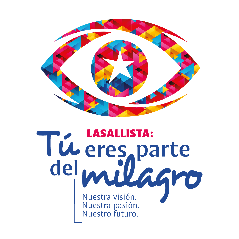 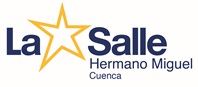 MANUAL DE PROCESOSINSTITUCIONALESELABORADO2020-2021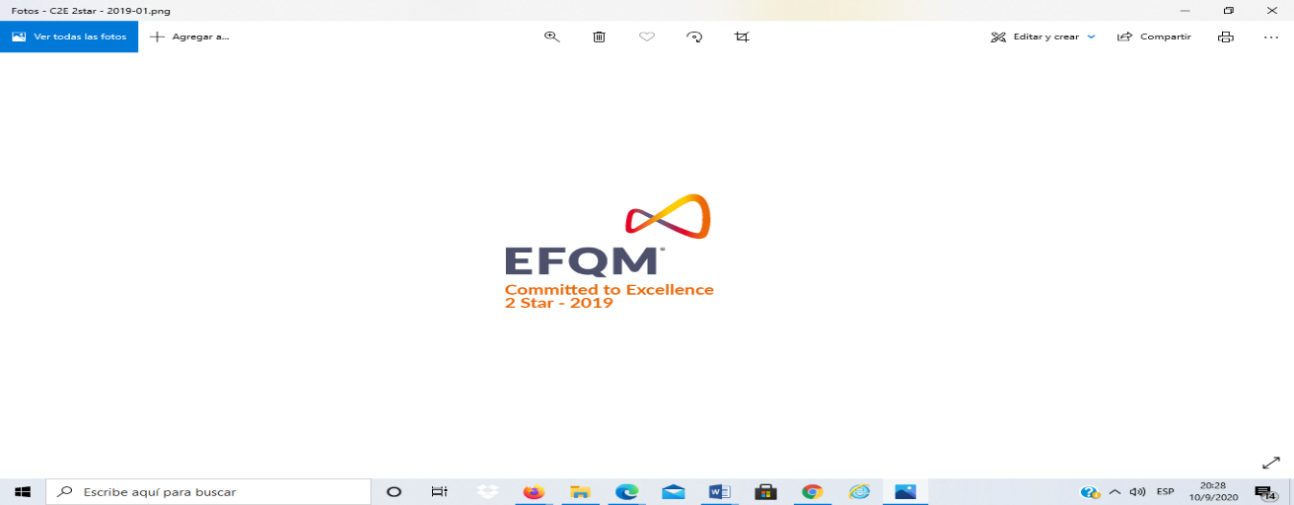 DATOS INFORMATIVOSMAPA DE PROCESOS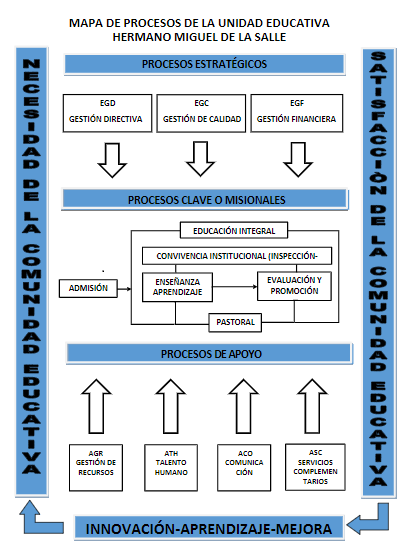 INVENTARIO DE PROCESOSPOLÍTICAS INSTITUCIONALES PROCESOS ESTRATÉGICOSSon procesos realizados por la dirección sirven para gestionar la forma en que se toman las decisiones sobre planificación, cambios y mejoras.1.- PLANIFICACIÓN INSTITUCIONAL1.1.- PLAN ESTRATÉGICO1.2.- PROYECTO EDUCATIVO INSTITUCIONAL (PEI)1.3.- CÓDIGO DE CONVIVENCIA1.4.- INNOVACIÓN EDUCATIVA1.5.- ESTÍMULOS Y RECONOCIMIENTOS1.6.- BECAS1.7.- CRONOGRAMA QUIMESTRAL1.8.- HORARIOS2.- CONVENIOS INSTITUCIONALES2.- GESTIÓN DE LA CALIDAD4.- GESTIÓN FINANCIERA	PROCESOS CLAVESSon procesos relacionados directamente con la prestación de servicios al cliente, es decir añaden más valor a la Institución1.- ADMISIÓN2.- EDUCACIÓN INTEGRAL1.- CONVIVENCIA INSTITUCIONAL INSPECCIÓN2.2.- CONVIVENCIA INSTITUCIONAL DECE3.- ENSEÑANZA APRENDIZAJE4.- EVALUACIÓN Y PROMOCIÓN5.- PASTORAL INSTITUCIONALPROCESOS DE APOYOSon procesos que sirven para suministrar todo lo que la Institución necesita para desempeñar los procesos claves con eficacia y eficiencia.1.- GESTIÓN DE RECURSOS2.- TALENTO HUMANO3.- COMUNICACIÓN INSTITUCIONAL4.- SERVICIOS COMPLEMENTARIOS4.1.- MÉDICO Y ODONTOLÓGICOBAR4.3 TRANSPORTECLUBESLENGUA Y LITERATURAMATEMÁTICASEGURO4.6  DEPORTESPROCESOS  ESTRATÉGICOSPROCESOS  ESTRATÉGICOSPROCESOS  ESTRATÉGICOSPROCESOS  ESTRATÉGICOSPROCESOS  ESTRATÉGICOSPROCESOS  ESTRATÉGICOSCÓDIGOEGDGESTIÓN DIRECTIVAGESTIÓN DIRECTIVAGESTIÓN DIRECTIVAGESTIÓN DIRECTIVASUBPROCESOSSUBPROCESOSSUBPROCESOSDOCUMENTOS QUE SE GENERANRESPONSABLE DEL SUBPROCESOCÓDIGO DE ARTICULACIÓN CON ESTÁNDARESCÓDIGOPlanificación institucionalPlanificación institucionalDOCUMENTOS QUE SE GENERANRESPONSABLE DEL SUBPROCESOCÓDIGO DE ARTICULACIÓN CON ESTÁNDARESEGD-1Planificación institucionalPlanificación institucionalDOCUMENTOS QUE SE GENERANRESPONSABLE DEL SUBPROCESOCÓDIGO DE ARTICULACIÓN CON ESTÁNDARESEGD-1.1Plan estratégicoPlan estratégicoMAT-EGD-001RectorD1.C1.G1./D1.C1.DI1.EGD-1.2Proyecto educativo institucional (PEI)Proyecto educativo institucional (PEI)MAT-EGD-002Coordinador Equipo GestorD1.C1.GE2./D1.C1.DI2.EGD-1.3Código De ConvivenciaCódigo De ConvivenciaFOR-EGD-003 RIN/ MAT-EGD-003-POA / FOR-EGD-003-DPRCoordinador de Comisiones (diagnóstico, sistematización, redacción, ratificación y seguimiento)D3.C1.GE15./D3.C1.DI18./D3.C1.DO.14./D3.C1.G.16./D3.C1.DI19.EGD-1.4Innovación EducativaInnovación EducativaMAT-EGD-01-C1Q/ POA-EGD-01 /FOR-EGD-01-GI/ INT-EGD-01-GI / INS-EGD-01-MR/ FOR-EGD-01-ICE/  LIS-EGD-01-NPI /LIS-EGD-01-ICIAVicerrectorD1.G4.C9./D1.C4.BI10./D1.C4.DO5EGD-1.5Estímulos y reconocimientosEstímulos y reconocimientosREG- EGD-005-REV/ REG- EGD-005-CERRectorD1.C2.GE6./D1.C2.DI6.EGD-1.6BecasBecasMAT-EGD-6-SBECoordinador Comisión de becasD2.C1.DO10.EGD-1.7Cronograma quimestralCronograma quimestralMAT-EGD-7-POA/  MAT-EGD-7-PCI / MAT-EGD-7-CROVicerrectorD1.C1.GE3/D1.C1.DI3EGD-1.8HorariosHorariosMTR-EGD-8-DID /MTR-EGD-8-MC/ OFC-EGD-8-LHInspector GeneralSUBPROCESOSSUBPROCESOSSUBPROCESOSDOCUMENTOS QUE SE GENERANRESPONSABLE DEL SUBPROCESOCÓDIGO DE ARTICULACIÓN CON ESTÁNDARESCÓDIGOConvenios institucionalesConvenios institucionalesDOCUMENTOS QUE SE GENERANRESPONSABLE DEL SUBPROCESOCÓDIGO DE ARTICULACIÓN CON ESTÁNDARESEGD-2Convenios institucionalesConvenios institucionalesDOCUMENTOS QUE SE GENERANRESPONSABLE DEL SUBPROCESOCÓDIGO DE ARTICULACIÓN CON ESTÁNDARESEGD-2.1Generación de convenios institucionalesGeneración de convenios institucionalesFOR-EGD-2-FCORectorD3.C2.GE17.EGD-2.2Socialización e implementaciónSocialización e implementaciónREP-EGD-2-IRSRectorD3.C2.D I20.EGD-2.3Seguimiento y evaluaciónSeguimiento y evaluaciónREP-EGD-2-IMR/ FOR-EGD-01-FIRVicerrectorD3.C2.D I20./D1.C1.DI3CÓDIGOEGCGESTIÓN DE CALIDADGESTIÓN DE CALIDADGESTIÓN DE CALIDADGESTIÓN DE CALIDADSUBPROCESOSSUBPROCESOSSUBPROCESOSDOCUMENTOS QUE SE GENERANRESPONSABLE DEL SUBPROCESOCÓDIGO DE ARTICULACIÓN CON ESTÁNDARESCÓDIGOPromoción de la CalidadPromoción de la CalidadDOCUMENTOS QUE SE GENERANRESPONSABLE DEL SUBPROCESOCÓDIGO DE ARTICULACIÓN CON ESTÁNDARESEGC-3Promoción de la CalidadPromoción de la CalidadDOCUMENTOS QUE SE GENERANRESPONSABLE DEL SUBPROCESOCÓDIGO DE ARTICULACIÓN CON ESTÁNDARESEGC-3.1Autoevaluación y mejora InstitucionalAutoevaluación y mejora InstitucionalMAT-EGC-1-EVAComité de Calidad y Equipos de MejoraD1.C1.GE3./D1.C1.DI3.EGC-3.2Evaluación de actividades institucionalesEvaluación de actividades institucionalesMAT-EGC-2-EVAComité de CalidadD1.C1.GE3./D1.C1.DI3.EGC-3.3Satisfacción de los grupos de interésSatisfacción de los grupos de interésMAT-EGC-3-MSICoordinador de Comité de CalidadD1.C1.GE3./D1.C1.DI3.CÓDIGOEGFGESTIÓN FINANCIERAGESTIÓN FINANCIERAGESTIÓN FINANCIERAGESTIÓN FINANCIERASUBPROCESOSSUBPROCESOSSUBPROCESOSDOCUMENTOS QUE SE GENERANRESPONSABLE DEL SUBPROCESOCÓDIGO DE ARTICULACIÓN CON ESTÁNDARESCÓDIGOFinanzas InstitucionalesFinanzas InstitucionalesDOCUMENTOS QUE SE GENERANRESPONSABLE DEL SUBPROCESOCÓDIGO DE ARTICULACIÓN CON ESTÁNDARESEGF-4Finanzas InstitucionalesFinanzas InstitucionalesDOCUMENTOS QUE SE GENERANRESPONSABLE DEL SUBPROCESOCÓDIGO DE ARTICULACIÓN CON ESTÁNDARESEGF-4.1BalanceBalanceCD011900001/CE011900001/CI011900001/RC011900001/RV01900001/RP011900001ContadoraD1.C1.GE1./D1.C1.DI1EGF-4.2PresupuestoPresupuestoCD011900001/CE011900001/CI011900001/RC011900001/RV01900001/RP011900001RectorD1.C1.GE1./D1.C1.DI1EGF-4.3Pensiones y matrículasPensiones y matrículasCD011900001/CE011900001/CI011900001/RC011900001/RV01900001/RP011900001ContadoraD1.C1.GE1./D1.C1.DI1PROCESOS CLAVESPROCESOS CLAVESPROCESOS CLAVESPROCESOS CLAVESPROCESOS CLAVESPROCESOS CLAVESCÓDIGOCADADMISIÓNADMISIÓNADMISIÓNADMISIÓNSUBPROCESOSSUBPROCESOSSUBPROCESOSDOCUMENTOS QUE SE GENERAN RESPONSABLE DEL SUBPROCESOCÓDIGO DE ARTICULACIÓN CON ESTÁNDARESCÓDIGOAdmisiónAdmisiónDOCUMENTOS QUE SE GENERAN RESPONSABLE DEL SUBPROCESOCÓDIGO DE ARTICULACIÓN CON ESTÁNDARESCAD-1AdmisiónAdmisiónDOCUMENTOS QUE SE GENERAN RESPONSABLE DEL SUBPROCESOCÓDIGO DE ARTICULACIÓN CON ESTÁNDARESCAD-1.1Inscripción de aspirantesInscripción de aspirantesCON-ADM-4-CSE/    CAR-ADM-3-CADFCH-ADM-2-ENT / FRM-ADM-1-FINFCH-ADM-3-MATRectorD1.C1.GE1/D1.C1.DI1CAD-1.2Aspirantes para el proceso de admisiónAspirantes para el proceso de admisiónCON-ADM-4-CSE/    CAR-ADM-3-CADFCH-ADM-2-ENT / FRM-ADM-1-FINFCH-ADM-3-MATVicerrectorD1.C1.GE1/D1.C1.DI1CAD-1.3Matriculación de estudiantesMatriculación de estudiantesCON-ADM-4-CSE/    CAR-ADM-3-CADFCH-ADM-2-ENT / FRM-ADM-1-FINFCH-ADM-3-MATSecretaria GeneralD1.C1.GE1/D1.C1.DI1CÓDIGOCEIEDUCACIÓN INTEGRALEDUCACIÓN INTEGRALEDUCACIÓN INTEGRALEDUCACIÓN INTEGRALSUBPROCESOSSUBPROCESOSSUBPROCESOSDOCUMENTOS QUE SE GENERAN RESPONSABLE DEL SUBPROCESOCÓDIGO DE ARTICULACIÓN CON ESTÁNDARESCÓDIGOConvivencia Institucional (Inspección)Convivencia Institucional (Inspección)DOCUMENTOS QUE SE GENERAN RESPONSABLE DEL SUBPROCESOCÓDIGO DE ARTICULACIÓN CON ESTÁNDARESCEI-1Convivencia Institucional (Inspección)Convivencia Institucional (Inspección)DOCUMENTOS QUE SE GENERAN RESPONSABLE DEL SUBPROCESOCÓDIGO DE ARTICULACIÓN CON ESTÁNDARESCEI-1.1Control de asistencia y justificación de inasistencia de los estudiantes.Control de asistencia y justificación de inasistencia de los estudiantes.REG-CEI-1-CDA / SOL-CEI-1-OFI / REG-CEI-1- JT / MTR-CEI-1-RAP/ REG-CEI-1-PDA / REG-CEI-1-REIS / PER-CEI-1-PSEFIC-CEI-1-FAPPFF / COM-CEI-1- CME / PLN-CEI-1- PLNA / TN-CEI-1- HJRT/ REG-CEI-01-RD / REG-CEI-01- RACS / H-CEI-1-HAPPFF / REG-CEI-01-RAD / REG-CEI-01-RC /  COM-CEI-01- CME / REG-CEI-01-ECE / LED-CEI-1-LDF / PROG-CEI-1-LDFIC-CEI-1-AC / REG-CEI-1-RCInspector GeneralD3.C1.GE15./D3.C1.D O14.CEI-1.2Control de asistencia y justificación de inasistencia del personal de la instituciónControl de asistencia y justificación de inasistencia del personal de la instituciónREG-CEI-1-CDA / SOL-CEI-1-OFI / REG-CEI-1- JT / MTR-CEI-1-RAP/ REG-CEI-1-PDA / REG-CEI-1-REIS / PER-CEI-1-PSEFIC-CEI-1-FAPPFF / COM-CEI-1- CME / PLN-CEI-1- PLNA / TN-CEI-1- HJRT/ REG-CEI-01-RD / REG-CEI-01- RACS / H-CEI-1-HAPPFF / REG-CEI-01-RAD / REG-CEI-01-RC /  COM-CEI-01- CME / REG-CEI-01-ECE / LED-CEI-1-LDF / PROG-CEI-1-LDFIC-CEI-1-AC / REG-CEI-1-RCInspector GeneralD3.C1.GE15./D3.C1.D O14.CEI-1.3Permisos para el personalPermisos para el personalREG-CEI-1-CDA / SOL-CEI-1-OFI / REG-CEI-1- JT / MTR-CEI-1-RAP/ REG-CEI-1-PDA / REG-CEI-1-REIS / PER-CEI-1-PSEFIC-CEI-1-FAPPFF / COM-CEI-1- CME / PLN-CEI-1- PLNA / TN-CEI-1- HJRT/ REG-CEI-01-RD / REG-CEI-01- RACS / H-CEI-1-HAPPFF / REG-CEI-01-RAD / REG-CEI-01-RC /  COM-CEI-01- CME / REG-CEI-01-ECE / LED-CEI-1-LDF / PROG-CEI-1-LDFIC-CEI-1-AC / REG-CEI-1-RCInspector GeneralD3.C1.GE15./D3.C1.D O14.CEI-1.4Permisos de salida a estudiantes en horario regular de clasePermisos de salida a estudiantes en horario regular de claseREG-CEI-1-CDA / SOL-CEI-1-OFI / REG-CEI-1- JT / MTR-CEI-1-RAP/ REG-CEI-1-PDA / REG-CEI-1-REIS / PER-CEI-1-PSEFIC-CEI-1-FAPPFF / COM-CEI-1- CME / PLN-CEI-1- PLNA / TN-CEI-1- HJRT/ REG-CEI-01-RD / REG-CEI-01- RACS / H-CEI-1-HAPPFF / REG-CEI-01-RAD / REG-CEI-01-RC /  COM-CEI-01- CME / REG-CEI-01-ECE / LED-CEI-1-LDF / PROG-CEI-1-LDFIC-CEI-1-AC / REG-CEI-1-RCInspector GeneralD3.C1.GE15./D3.C1.D O14.CEI-1.5Acompañamiento a los estudiantesAcompañamiento a los estudiantesREG-CEI-1-CDA / SOL-CEI-1-OFI / REG-CEI-1- JT / MTR-CEI-1-RAP/ REG-CEI-1-PDA / REG-CEI-1-REIS / PER-CEI-1-PSEFIC-CEI-1-FAPPFF / COM-CEI-1- CME / PLN-CEI-1- PLNA / TN-CEI-1- HJRT/ REG-CEI-01-RD / REG-CEI-01- RACS / H-CEI-1-HAPPFF / REG-CEI-01-RAD / REG-CEI-01-RC /  COM-CEI-01- CME / REG-CEI-01-ECE / LED-CEI-1-LDF / PROG-CEI-1-LDFIC-CEI-1-AC / REG-CEI-1-RCInspector GeneralD3.C1.GE15./D3.C1.D O14.CEI-1.6Atención a Padres de FamiliaAtención a Padres de FamiliaREG-CEI-1-CDA / SOL-CEI-1-OFI / REG-CEI-1- JT / MTR-CEI-1-RAP/ REG-CEI-1-PDA / REG-CEI-1-REIS / PER-CEI-1-PSEFIC-CEI-1-FAPPFF / COM-CEI-1- CME / PLN-CEI-1- PLNA / TN-CEI-1- HJRT/ REG-CEI-01-RD / REG-CEI-01- RACS / H-CEI-1-HAPPFF / REG-CEI-01-RAD / REG-CEI-01-RC /  COM-CEI-01- CME / REG-CEI-01-ECE / LED-CEI-1-LDF / PROG-CEI-1-LDFIC-CEI-1-AC / REG-CEI-1-RCInspector GeneralD3.C1.GE15./D3.C1.D O14.CEI-1.7Revisión de uniformesRevisión de uniformesREG-CEI-1-CDA / SOL-CEI-1-OFI / REG-CEI-1- JT / MTR-CEI-1-RAP/ REG-CEI-1-PDA / REG-CEI-1-REIS / PER-CEI-1-PSEFIC-CEI-1-FAPPFF / COM-CEI-1- CME / PLN-CEI-1- PLNA / TN-CEI-1- HJRT/ REG-CEI-01-RD / REG-CEI-01- RACS / H-CEI-1-HAPPFF / REG-CEI-01-RAD / REG-CEI-01-RC /  COM-CEI-01- CME / REG-CEI-01-ECE / LED-CEI-1-LDF / PROG-CEI-1-LDFIC-CEI-1-AC / REG-CEI-1-RCInspector GeneralD3.C1.GE15./D3.C1.D O14.CEI-1.8Revisión de leccionarios digitalesRevisión de leccionarios digitalesREG-CEI-1-CDA / SOL-CEI-1-OFI / REG-CEI-1- JT / MTR-CEI-1-RAP/ REG-CEI-1-PDA / REG-CEI-1-REIS / PER-CEI-1-PSEFIC-CEI-1-FAPPFF / COM-CEI-1- CME / PLN-CEI-1- PLNA / TN-CEI-1- HJRT/ REG-CEI-01-RD / REG-CEI-01- RACS / H-CEI-1-HAPPFF / REG-CEI-01-RAD / REG-CEI-01-RC /  COM-CEI-01- CME / REG-CEI-01-ECE / LED-CEI-1-LDF / PROG-CEI-1-LDFIC-CEI-1-AC / REG-CEI-1-RCInspector GeneralD3.C1.GE15./D3.C1.D O14.CEI-1.9Actuación frente a casos de indisciplinaActuación frente a casos de indisciplinaREG-CEI-1-CDA / SOL-CEI-1-OFI / REG-CEI-1- JT / MTR-CEI-1-RAP/ REG-CEI-1-PDA / REG-CEI-1-REIS / PER-CEI-1-PSEFIC-CEI-1-FAPPFF / COM-CEI-1- CME / PLN-CEI-1- PLNA / TN-CEI-1- HJRT/ REG-CEI-01-RD / REG-CEI-01- RACS / H-CEI-1-HAPPFF / REG-CEI-01-RAD / REG-CEI-01-RC /  COM-CEI-01- CME / REG-CEI-01-ECE / LED-CEI-1-LDF / PROG-CEI-1-LDFIC-CEI-1-AC / REG-CEI-1-RCInspector GeneralD3.C1.GE15./D3.C1.D O14.SUBPROCESOSSUBPROCESOSSUBPROCESOSDOCUMENTOS QUE SE GENERAN RESPONSABLE DEL SUBPROCESOCÓDIGO DE ARTICULACIÓN CON ESTÁNDARESCÓDIGOConvivencia Institucional (DECE)Convivencia Institucional (DECE)DOCUMENTOS QUE SE GENERAN RESPONSABLE DEL SUBPROCESOCÓDIGO DE ARTICULACIÓN CON ESTÁNDARESCEI-2Convivencia Institucional (DECE)Convivencia Institucional (DECE)DOCUMENTOS QUE SE GENERAN RESPONSABLE DEL SUBPROCESOCÓDIGO DE ARTICULACIÓN CON ESTÁNDARESCEI-2.1DetecciónDetecciónMAT-CEI-01-POA / MAT-CEI-01-IADMAT-CEI-01-IQJ / FIC-CEI-01-AINREG-CEI-01-ESE / FIC-CEI-01-DCAINF-CEI-01-DIE / FOR-CEI-01-DIAPLA-CEI-01-PIN /  MAT-CEI-01-FCAFOR-CEI-03-PRV / FOR-CEI-01-CPFFOR-CEI-01-RCN / ACT-CEI-01-ADMREG-CEI-01-RADConsejeros de cada NivelD2.C2.GE13./D2.C2.DI16./D2.C2.DO12./D2.C2.DI17./D2.C2.DO13.CEI-2.2IntervenciónIntervenciónMAT-CEI-01-POA / MAT-CEI-01-IADMAT-CEI-01-IQJ / FIC-CEI-01-AINREG-CEI-01-ESE / FIC-CEI-01-DCAINF-CEI-01-DIE / FOR-CEI-01-DIAPLA-CEI-01-PIN /  MAT-CEI-01-FCAFOR-CEI-03-PRV / FOR-CEI-01-CPFFOR-CEI-01-RCN / ACT-CEI-01-ADMREG-CEI-01-RADConsejeros de cada NivelD2.C2.GE13./D2.C2.DI16./D2.C2.DO12./D2.C2.DI17./D2.C2.DO13.CEI-2.3PrevenciónPrevenciónMAT-CEI-01-POA / MAT-CEI-01-IADMAT-CEI-01-IQJ / FIC-CEI-01-AINREG-CEI-01-ESE / FIC-CEI-01-DCAINF-CEI-01-DIE / FOR-CEI-01-DIAPLA-CEI-01-PIN /  MAT-CEI-01-FCAFOR-CEI-03-PRV / FOR-CEI-01-CPFFOR-CEI-01-RCN / ACT-CEI-01-ADMREG-CEI-01-RADConsejeros de cada NivelD2.C2.GE13./D2.C2.DI16./D2.C2.DO12./D2.C2.DI17./D2.C2.DO13.CEI-2.4PromociónPromociónMAT-CEI-01-POA / MAT-CEI-01-IADMAT-CEI-01-IQJ / FIC-CEI-01-AINREG-CEI-01-ESE / FIC-CEI-01-DCAINF-CEI-01-DIE / FOR-CEI-01-DIAPLA-CEI-01-PIN /  MAT-CEI-01-FCAFOR-CEI-03-PRV / FOR-CEI-01-CPFFOR-CEI-01-RCN / ACT-CEI-01-ADMREG-CEI-01-RADConsejeros de cada NivelD2.C2.GE13./D2.C2.DI16./D2.C2.DO12./D2.C2.DI17./D2.C2.DO13.CEI-2.5Actuación frente a casos de violencia y/o violencia sexualActuación frente a casos de violencia y/o violencia sexualMAT-CEI-01-POA / MAT-CEI-01-IADMAT-CEI-01-IQJ / FIC-CEI-01-AINREG-CEI-01-ESE / FIC-CEI-01-DCAINF-CEI-01-DIE / FOR-CEI-01-DIAPLA-CEI-01-PIN /  MAT-CEI-01-FCAFOR-CEI-03-PRV / FOR-CEI-01-CPFFOR-CEI-01-RCN / ACT-CEI-01-ADMREG-CEI-01-RADConsejeros de cada NivelD2.C2.GE13./D2.C2.DI16./D2.C2.DO12./D2.C2.DI17./D2.C2.DO13.CEI-2.6Ruta de actuación ante situaciones de uso y consumo de alcohol, tabaco y otras drogasRuta de actuación ante situaciones de uso y consumo de alcohol, tabaco y otras drogasMAT-CEI-01-POA / MAT-CEI-01-IADMAT-CEI-01-IQJ / FIC-CEI-01-AINREG-CEI-01-ESE / FIC-CEI-01-DCAINF-CEI-01-DIE / FOR-CEI-01-DIAPLA-CEI-01-PIN /  MAT-CEI-01-FCAFOR-CEI-03-PRV / FOR-CEI-01-CPFFOR-CEI-01-RCN / ACT-CEI-01-ADMREG-CEI-01-RADConsejeros de cada NivelD2.C2.GE13./D2.C2.DI16./D2.C2.DO12./D2.C2.DI17./D2.C2.DO13.CEI-2.7Resolución de conflictosResolución de conflictosMAT-CEI-01-POA / MAT-CEI-01-IADMAT-CEI-01-IQJ / FIC-CEI-01-AINREG-CEI-01-ESE / FIC-CEI-01-DCAINF-CEI-01-DIE / FOR-CEI-01-DIAPLA-CEI-01-PIN /  MAT-CEI-01-FCAFOR-CEI-03-PRV / FOR-CEI-01-CPFFOR-CEI-01-RCN / ACT-CEI-01-ADMREG-CEI-01-RADConsejeros de cada NivelD2.C2.GE13./D2.C2.DI16./D2.C2.DO12./D2.C2.DI17./D2.C2.DO13.CÓDIGOCEAENSEÑANZA APRENDIZAJEENSEÑANZA APRENDIZAJEENSEÑANZA APRENDIZAJEENSEÑANZA APRENDIZAJESUBPROCESOSSUBPROCESOSSUBPROCESOSDOCUMENTOS QUE SE GENERANRESPONSABLE DEL SUBPROCESOCÓDIGO DE ARTICULACIÓN CON ESTÁNDARESCÓDIGOAcadémicoAcadémicoDOCUMENTOS QUE SE GENERANRESPONSABLE DEL SUBPROCESOCÓDIGO DE ARTICULACIÓN CON ESTÁNDARESCEA-3AcadémicoAcadémicoDOCUMENTOS QUE SE GENERANRESPONSABLE DEL SUBPROCESOCÓDIGO DE ARTICULACIÓN CON ESTÁNDARESCEA-3.1Plan Curricular InstitucionalPlan Curricular InstitucionalMAT-ACA-001 VicerrectorD2.C1.DO6/D2.C1.DO7/D2.C1.DI12CEA-3.2Planificación docente: PCA, PUD, PAT, PEA, PRAE, DIAC, POAPlanificación docente: PCA, PUD, PAT, PEA, PRAE, DIAC, POAMAT-ACA-002 /MAT-ACA-003 / MAT-ACA-004 / MAT-ACA-002 / MAT-ACA-003-S / IEVA-ACA-005 / INF-ACA-006 / MAT-ACA-012 / MAT-ACA-015/ MAT-ACA-016 / MAT-ACA-016RDocentesD2.C1.G11/D12.DO7/D2.C1.DO8/D2.C1.DO9/D2.C1.DO10CEA-3.3Desarrollo de la clase (momentos del aprendizaje)Desarrollo de la clase (momentos del aprendizaje)MAT-ACA-002 /MAT-ACA-003 / MAT-ACA-004 / MAT-ACA-002 / MAT-ACA-003-S / IEVA-ACA-005 / INF-ACA-006 / MAT-ACA-012 / MAT-ACA-015/ MAT-ACA-016 / MAT-ACA-016RDocentesD2.C1.G11/D12.DO7/D2.C1.DO8/D2.C1.DO9/D2.C1.DO10CEA-3.4Salidas de observaciónSalidas de observaciónMAT-ACA-015DocentesD2.C1.G11/D12.DO7/D2.C1.DO8/D2.C1.DO9/D2.C1.DO10CEA-3.5Acompañamiento a la práctica docenteAcompañamiento a la práctica docenteMAT-ACA-016 / MAT-ACA-016RVicerrectorD2.C1.DI13/D2.C1.DI14CÓDIGOCEPEVALUACIÓN Y PROMOCIÓNEVALUACIÓN Y PROMOCIÓNEVALUACIÓN Y PROMOCIÓNEVALUACIÓN Y PROMOCIÓNSUBPROCESOSSUBPROCESOSSUBPROCESOSDOCUMENTOS QUE SE GENERANRESPONSABLE DEL SUBPROCESOCÓDIGO DE ARTICULACIÓN CON ESTÁNDARESCÓDIGOEvaluación y PromociónEvaluación y PromociónDOCUMENTOS QUE SE GENERANRESPONSABLE DEL SUBPROCESOCÓDIGO DE ARTICULACIÓN CON ESTÁNDARESCEP-4Evaluación y PromociónEvaluación y PromociónDOCUMENTOS QUE SE GENERANRESPONSABLE DEL SUBPROCESOCÓDIGO DE ARTICULACIÓN CON ESTÁNDARESCEP-4.1Evaluación DiagnósticaEvaluación DiagnósticaIEVA-ACA-007 / IEVA-ACA.007LA / PEVA-ACA-008 / IEXA-ACA-009 / IEXA-ACA-009-ADocentesD2.C1.DO8/D2.C1.DO11/D2.C1.DI15/D2.C1.GE12CEP-4.2Evaluación FormativaEvaluación FormativaIEVA-ACA-007 / IEVA-ACA.007LA / PEVA-ACA-008 / IEXA-ACA-009 / IEXA-ACA-009-ADocentesD2.C1.DO8/D2.C1.DO11/D2.C1.DI15/D2.C1.GE12CEP-4.3Evaluación SumativaEvaluación SumativaIEVA-ACA-007 / IEVA-ACA.007LA / PEVA-ACA-008 / IEXA-ACA-009 / IEXA-ACA-009-ADocentesD2.C1.DO8/D2.C1.DO11/D2.C1.DI15/D2.C1.GE12CEP-4.4Refuerzo AcadémicoRefuerzo AcadémicoIEVA-ACA-007 / IEVA-ACA.007LA / PEVA-ACA-008 / IEXA-ACA-009 / IEXA-ACA-009-ADocentesD2.C1.DO8/D2.C1.DO11/D2.C1.DI15/D2.C1.GE12CEP-4.5Rectificación de notasRectificación de notasIEVA-ACA-007 / IEVA-ACA.007LA / PEVA-ACA-008 / IEXA-ACA-009 / IEXA-ACA-009-ADocentesD2.C1.DO8/D2.C1.DO11/D2.C1.DI15/D2.C1.GE12CEP-4.6Evaluaciones extemporáneasEvaluaciones extemporáneasIEVA-ACA-007 / IEVA-ACA.007LA / PEVA-ACA-008 / IEXA-ACA-009 / IEXA-ACA-009-ADocentesD2.C1.DO8/D2.C1.DO11/D2.C1.DI15/D2.C1.GE12CEP-4.7PromociónPromociónIEVA-ACA-007 / IEVA-ACA.007LA / PEVA-ACA-008 / IEXA-ACA-009 / IEXA-ACA-009-ADocentesD2.C1.DO8/D2.C1.DO11/D2.C1.DI15/D2.C1.GE12CÓDIGOCPIPASTORAL INSTITUCIONALPASTORAL INSTITUCIONALPASTORAL INSTITUCIONALPASTORAL INSTITUCIONALSUBPROCESOSSUBPROCESOSSUBPROCESOSDOCUMENTOS QUE SE GENERANRESPONSABLE DEL SUBPROCESOCÓDIGO DE ARTICULACIÓN CON ESTÁNDARESCÓDIGOCarisma LasallistaCarisma LasallistaDOCUMENTOS QUE SE GENERANRESPONSABLE DEL SUBPROCESOCÓDIGO DE ARTICULACIÓN CON ESTÁNDARESCPI-4Carisma LasallistaCarisma LasallistaDOCUMENTOS QUE SE GENERANRESPONSABLE DEL SUBPROCESOCÓDIGO DE ARTICULACIÓN CON ESTÁNDARESCPI-4.1Coordinación de Pastoral Juvenil y VocacionalCoordinación de Pastoral Juvenil y VocacionalPLA-CPI-5- PRE/ FOR-CPI-5- CAI / GUI-CPI-5-GTL / GUI- CPI-5-GTF / GUI-CPI-5-GCO / MAN-CPI-5-MFC / MAN-CPI-5- RCS / PLA-CPI-5- PSE / MAT-CPI-5-CMEINF-CPI-5-IAC / MAT-CPI-5LIN / MAT-CPI-5-CME / MAT-CPI-5LIN/ MAT-CPI-5LAS/ FOR-CPI-5-EVO /FORM-CPI-5EVVCoordinador de Pastoral.DI.C4.GE10./DI.C4.DI11./CPI-4.2Educación Religiosa Escolar (ERE)Educación Religiosa Escolar (ERE)VicerrectorDI.C4.GE10./DI.C4.DI11./PROCESOS DE APOYOPROCESOS DE APOYOPROCESOS DE APOYOPROCESOS DE APOYOPROCESOS DE APOYOPROCESOS DE APOYOCÓDIGOAGRGESTIÓN DE RECURSOSGESTIÓN DE RECURSOSGESTIÓN DE RECURSOSGESTIÓN DE RECURSOSSUBPROCESOSSUBPROCESOSSUBPROCESOSDOCUMENTOS QUE SE GENERANRESPONSABLE DEL SUBPROCESOCÓDIGO DE ARTICULACIÓN CON ESTÁNDARESCÓDIGOGESTIÓN DE RECURSOSGESTIÓN DE RECURSOSDOCUMENTOS QUE SE GENERANRESPONSABLE DEL SUBPROCESOCÓDIGO DE ARTICULACIÓN CON ESTÁNDARESAGR-1GESTIÓN DE RECURSOSGESTIÓN DE RECURSOSDOCUMENTOS QUE SE GENERANRESPONSABLE DEL SUBPROCESOCÓDIGO DE ARTICULACIÓN CON ESTÁNDARESAGR-1.1ProveedoresProveedoresCOM-AGR-1-CD/COMP-AFR-1-CG/COMP-AGR-1CING/ REG-AGR-1-COM/ RV011900001/ RP011900001ContadorD1.C4.GE9./ D1.C4.DI10.AGR-1.2Mantenimiento de infraestructura físicaMantenimiento de infraestructura físicaCOM-AGR-1-CD/COMP-AFR-1-CG/COMP-AGR-1CING/ REG-AGR-1-COM/ RV011900001/ RP011900001Coordinador de mantenimientoAGR-1.3Mantenimiento de los recursos tecnológicosMantenimiento de los recursos tecnológicosCOM-AGR-1-CD/COMP-AFR-1-CG/COMP-AGR-1CING/ REG-AGR-1-COM/ RV011900001/ RP011900001Coordinador de sistema informáticoCÓDIGOATHTALENTO HUMANOSUBPROCESOSSUBPROCESOSSUBPROCESOSDOCUMENTOS QUE SE GENERANRESPONSABLE DEL SUBPROCESOCÓDIGO DE ARTICULACIÓN CON ESTÁNDARESCÓDIGORecurso HumanoRecurso HumanoDOCUMENTOS QUE SE GENERANRESPONSABLE DEL SUBPROCESOCÓDIGO DE ARTICULACIÓN CON ESTÁNDARESATH-1Recurso HumanoRecurso HumanoDOCUMENTOS QUE SE GENERANRESPONSABLE DEL SUBPROCESOCÓDIGO DE ARTICULACIÓN CON ESTÁNDARESATH-1.1Selección de personalSelección de personalMAN-ATH-2-MSC / MAN-ATH-2-MSP/ FOR-ATH-2-HVD / FOR-ATH-2-SE / FOR-ATH-2-TS / REG-ATH-2-RI / FOR-ATH-2 RIPRectorD3.C1.DI19.ATH-1.2Contratación de personalContratación de personalMAN-ATH-2-MSC / MAN-ATH-2-MSP/ FOR-ATH-2-HVD / FOR-ATH-2-SE / FOR-ATH-2-TS / REG-ATH-2-RI / FOR-ATH-2 RIPRectorD3.C1.DI19.ATH-1.3Inducción de personalInducción de personalMAN-ATH-2-MSC / MAN-ATH-2-MSP/ FOR-ATH-2-HVD / FOR-ATH-2-SE / FOR-ATH-2-TS / REG-ATH-2-RI / FOR-ATH-2 RIPNóminaD3.C1.DI19.ATH-1.4Capacitación del personalCapacitación del personalMAN-ATH-2-MSC / MAN-ATH-2-MSP/ FOR-ATH-2-HVD / FOR-ATH-2-SE / FOR-ATH-2-TS / REG-ATH-2-RI / FOR-ATH-2 RIPVicerrectorD1.C2.GE4./D1.C2.DI4./D1.C2.DO.1.ATH-1.5Evaluación del desempeño del personalEvaluación del desempeño del personalMAN-ATH-2-MSC / MAN-ATH-2-MSP/ FOR-ATH-2-HVD / FOR-ATH-2-SE / FOR-ATH-2-TS / REG-ATH-2-RI / FOR-ATH-2 RIPInspector GeneralD1.C2.GE4./D1.C2.DI4./D1.C2.DO.1.CÓDIGOACOCOMUNICACIÓNCOMUNICACIÓNCOMUNICACIÓNCOMUNICACIÓNSUBPROCESOSSUBPROCESOSSUBPROCESOSDOCUMENTOS QUE SE GENERANRESPONSABLE DEL SUBPROCESOCÓDIGO DE ARTICULACIÓN CON ESTÁNDARESCÓDIGOComunicación InstitucionalComunicación InstitucionalDOCUMENTOS QUE SE GENERANRESPONSABLE DEL SUBPROCESOCÓDIGO DE ARTICULACIÓN CON ESTÁNDARESACO-3Comunicación InstitucionalComunicación InstitucionalDOCUMENTOS QUE SE GENERANRESPONSABLE DEL SUBPROCESOCÓDIGO DE ARTICULACIÓN CON ESTÁNDARESACO-3.1Plataforma AcademiumPlataforma AcademiumMgst. Rafael OyervideD1.C3.GO8./D1.C3.DI8./D1.C3.DO4./ D1.C3.DI9.ACO-3.2Redes sociales y pagina webRedes sociales y pagina webDis. Christian TorresD1.C3.GO8./D1.C3.DI8./D1.C3.DO4./ D1.C3.DI9.ACO-3.3Plan de comunicaciónPlan de comunicaciónMAT-ACO-001RectorD1.C3.GO8./D1.C3.DI8./D1.C3.DO4./ D1.C3.DI9.CÓDIGOASCSERVICIOS COMPLEMENTARIOSSERVICIOS COMPLEMENTARIOSSERVICIOS COMPLEMENTARIOSSERVICIOS COMPLEMENTARIOSSUBPROCESOSSUBPROCESOSSUBPROCESOSDOCUMENTOS QUE SE GENERANRESPONSABLE DEL SUBPROCESOCÓDIGO DE ARTICULACIÓN CON ESTÁNDARESCÓDIGOServicios ComplementariosServicios ComplementariosDOCUMENTOS QUE SE GENERANRESPONSABLE DEL SUBPROCESOCÓDIGO DE ARTICULACIÓN CON ESTÁNDARESASC-4Servicios ComplementariosServicios ComplementariosDOCUMENTOS QUE SE GENERANRESPONSABLE DEL SUBPROCESOCÓDIGO DE ARTICULACIÓN CON ESTÁNDARESASC-4.1Departamento médico/odontológicoDepartamento médico/odontológicoFOR-ASC-1-JSM / FOR-ASC-1-CM /FOR-ASC-1-SE/FOR-ASC-1-FE/FOR-ASC-1-FM/ FOR-ASC-1-RA/FOR-ASC-4.1-FO/FOR-ASC-1-JSO/FOR-ASC-1-CO/FOR-ASC-1-SEO/FOR-ASC-1-FRE/FOR-ASC-1-FO/FOR-ASC-1-RAOMédico-OdontólogoD1.C4.GE10/D1.C4.DI11.ASC-4.2BarBar MAT-ASC-2-CRE /MAT-ASC-2-AREMédicoD1.C4.GE10ASC-4.3TransporteTransporteMAT-ASC-3-REVDelegado del RectorD1.C4.GE10ASC-4.4ClubesClubesFIC-ASC-4-FIM/ FIC-ASC-4-ICL /PRO-ASC-2-PL1VicerrectorD3.C1.DI19ASC-4.5SegurosSegurosRectorD3.C2.GE17ASC-4.6DeportesDeportesACT-ASC-6-LAC / MAT-ASC-6-POA / PLA-ASC-6-PE / MAT-ASC-6-HE / MAT-ASC-6-LD/ FIC-ASC-4-INS /MAT-ASC-6-IF /MAT-ASC-6-RCoordinador de Deportes y entrenadoresD1.C4.GE10./D1.C4.DI11CÓDIGOAIMINNOVACIÓN APRENDIZAJE Y MEJORAINNOVACIÓN APRENDIZAJE Y MEJORAINNOVACIÓN APRENDIZAJE Y MEJORAINNOVACIÓN APRENDIZAJE Y MEJORASUBPROCESOSSUBPROCESOSSUBPROCESOSDOCUMENTOS QUE SE GENERANRESPONSABLE DEL SUBPROCESOCÓDIGO DE ARTICULACIÓN CON ESTÁNDARESCÓDIGOSatisfacción de la comunidadSatisfacción de la comunidadDOCUMENTOS QUE SE GENERANRESPONSABLE DEL SUBPROCESOCÓDIGO DE ARTICULACIÓN CON ESTÁNDARESAIM-6Satisfacción de la comunidadSatisfacción de la comunidadDOCUMENTOS QUE SE GENERANRESPONSABLE DEL SUBPROCESOCÓDIGO DE ARTICULACIÓN CON ESTÁNDARESAIM-6.1Evaluación de procesosEvaluación de procesosLíder del equipo de mejora de procesosD1.C1.DI1/D1.C1.DI2/D1.C1.DI3/D1.C1.DI4/D1.C1.DI5/D.C.DI7/D.C.DI9/D.C.DI11/AIM-6.2Análisis e informe de resultadosAnálisis e informe de resultadosComité de CalidadD1.C1.DI1/D1.C1.DI2/D1.C1.DI3/D1.C1.DI4/D1.C1.DI5/D.C.DI7/D.C.DI9/D.C.DI11/AIM-6.3Creación y/o ajuste de procesosCreación y/o ajuste de procesosComité de CalidadD1.C1.DI1/D1.C1.DI2/D1.C1.DI3/D1.C1.DI4/D1.C1.DI5/D.C.DI7/D.C.DI9/D.C.DI11/AIM-6.4Aprobación y socialización de procesosAprobación y socialización de procesosRectorD1.C1.DI1/D1.C1.DI2/D1.C1.DI3/D1.C1.DI4/D1.C1.DI5/D.C.DI7/D.C.DI9/D.C.DI11/POLÍTICAS DE APLICACIÓNLa Unidad Educativa Particular Hermano Miguel De La Salle, establece la aplicación de las siguientes políticas para el cumplimiento de los diferentes procedimientos  Institucionales:1.- El presente Manual de Procesos servirá de guía a todo el personal de la institución en el desarrollo óptimo de las diferentes acciones institucionales. 2.- El propietario, se reunirá periódicamente  con el grupo operativo de su proceso para revisar la efectividad del mismo y de ser necesario actualizarlo y mejorarlo. Para la actualización de procesos se seguirá el instructivo elaborado por el Comité de Calidad, aprobado por el Consejo Ejecutivo, que en términos generales establece:Se debe revisar los indicadores de cada proceso de acuerdo a su periodicidad. Plantear las mejoras o ajustes de su proceso de acuerdo a los resultados medidos a través de los indicadores.Extiende las mejoras realizadas al Comité de Calidad. El Comité de Calidad revisa y  analiza las mejoras presentadas.  RECTOREl Comité de Calidad  eleva al Consejo Ejecutivo  las mejoras para su aprobación. El Consejo  Ejecutivo aprueba y se las devuelve al propietario para que las ajuste.  3.- Al surgir un nuevo  proceso se revisará por parte del Comité de Calidad para ser posteriormente aprobado por el Consejo Ejecutivo4.- La institución priorizará la gestión documental digital, evitando el uso innecesario de papel en sintonía con el cuidado y protección del medio ambiente.5.- Manual de procedimientos entrará en vigencia a partir de la fecha de aprobación por el Consejo Ejecutivo.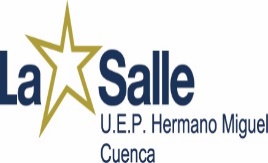 Unidad Educativa Particular “HERMANO MIGUEL DE LA SALLE CUENCA” “Grandes cosas son posibles”Unidad Educativa Particular “HERMANO MIGUEL DE LA SALLE CUENCA” “Grandes cosas son posibles”Unidad Educativa Particular “HERMANO MIGUEL DE LA SALLE CUENCA” “Grandes cosas son posibles”Unidad Educativa Particular “HERMANO MIGUEL DE LA SALLE CUENCA” “Grandes cosas son posibles”DOCUMENTODOCUMENTODOCUMENTOManual De ProcedimientosManual De ProcedimientosVersión:01Unidad Educativa Particular “HERMANO MIGUEL DE LA SALLE CUENCA” “Grandes cosas son posibles”Unidad Educativa Particular “HERMANO MIGUEL DE LA SALLE CUENCA” “Grandes cosas son posibles”Unidad Educativa Particular “HERMANO MIGUEL DE LA SALLE CUENCA” “Grandes cosas son posibles”Unidad Educativa Particular “HERMANO MIGUEL DE LA SALLE CUENCA” “Grandes cosas son posibles”PáginasPáginasPáginasPágina 13 de 90Página 13 de 90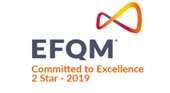 Unidad Educativa Particular “HERMANO MIGUEL DE LA SALLE CUENCA” “Grandes cosas son posibles”Unidad Educativa Particular “HERMANO MIGUEL DE LA SALLE CUENCA” “Grandes cosas son posibles”Unidad Educativa Particular “HERMANO MIGUEL DE LA SALLE CUENCA” “Grandes cosas son posibles”Unidad Educativa Particular “HERMANO MIGUEL DE LA SALLE CUENCA” “Grandes cosas son posibles”FechaFechaFechaDiciembre 2020Diciembre 2020PLAN ESTRATÉGICOPLAN ESTRATÉGICOPLAN ESTRATÉGICOPLAN ESTRATÉGICOCód. ProcesoCód. ProcesoCód. ProcesoEGD-1.1EGD-1.1PropietarioPropietarioPropietarioRECTORADORECTORADORECTORADORECTORADORECTORADOVersión Proceso:Versión Proceso:0101Objetivos: Objetivos: Objetivos: Objetivos: Objetivos: Objetivos: Objetivos: Objetivos: Objetivos: Objetivos: Objetivos: Objetivos: Establecer las principales líneas estratégicas a mediano y largo plazo, mediante la ejecución de planes de acción que permitan una adecuada toma de decisiones orientadas al cumplimiento de la misión y visión institucional.Establecer las principales líneas estratégicas a mediano y largo plazo, mediante la ejecución de planes de acción que permitan una adecuada toma de decisiones orientadas al cumplimiento de la misión y visión institucional.Establecer las principales líneas estratégicas a mediano y largo plazo, mediante la ejecución de planes de acción que permitan una adecuada toma de decisiones orientadas al cumplimiento de la misión y visión institucional.Establecer las principales líneas estratégicas a mediano y largo plazo, mediante la ejecución de planes de acción que permitan una adecuada toma de decisiones orientadas al cumplimiento de la misión y visión institucional.Establecer las principales líneas estratégicas a mediano y largo plazo, mediante la ejecución de planes de acción que permitan una adecuada toma de decisiones orientadas al cumplimiento de la misión y visión institucional.Establecer las principales líneas estratégicas a mediano y largo plazo, mediante la ejecución de planes de acción que permitan una adecuada toma de decisiones orientadas al cumplimiento de la misión y visión institucional.Establecer las principales líneas estratégicas a mediano y largo plazo, mediante la ejecución de planes de acción que permitan una adecuada toma de decisiones orientadas al cumplimiento de la misión y visión institucional.Establecer las principales líneas estratégicas a mediano y largo plazo, mediante la ejecución de planes de acción que permitan una adecuada toma de decisiones orientadas al cumplimiento de la misión y visión institucional.Establecer las principales líneas estratégicas a mediano y largo plazo, mediante la ejecución de planes de acción que permitan una adecuada toma de decisiones orientadas al cumplimiento de la misión y visión institucional.Establecer las principales líneas estratégicas a mediano y largo plazo, mediante la ejecución de planes de acción que permitan una adecuada toma de decisiones orientadas al cumplimiento de la misión y visión institucional.Establecer las principales líneas estratégicas a mediano y largo plazo, mediante la ejecución de planes de acción que permitan una adecuada toma de decisiones orientadas al cumplimiento de la misión y visión institucional.Establecer las principales líneas estratégicas a mediano y largo plazo, mediante la ejecución de planes de acción que permitan una adecuada toma de decisiones orientadas al cumplimiento de la misión y visión institucional.Empieza con:Empieza con:Empieza con:Empieza con:Empieza con:Empieza con:Empieza con:Finaliza con:Finaliza con:Finaliza con:Finaliza con:Finaliza con:Inicio con el diagnóstico del estado situacional de la institución  Inicio con el diagnóstico del estado situacional de la institución  Inicio con el diagnóstico del estado situacional de la institución  Inicio con el diagnóstico del estado situacional de la institución  Inicio con el diagnóstico del estado situacional de la institución  Inicio con el diagnóstico del estado situacional de la institución  Inicio con el diagnóstico del estado situacional de la institución  Aplicación, ejecución y evaluación  del Plan EstratégicoAplicación, ejecución y evaluación  del Plan EstratégicoAplicación, ejecución y evaluación  del Plan EstratégicoAplicación, ejecución y evaluación  del Plan EstratégicoAplicación, ejecución y evaluación  del Plan EstratégicoIncluye:Incluye:Incluye:Incluye:Incluye:Incluye:Incluye:Incluye:Incluye:Incluye:Incluye:Incluye:Matriz del perfil competitivoMatriz PORTERMatriz PESTELMatriz del perfil competitivoMatriz PORTERMatriz PESTELMatriz del perfil competitivoMatriz PORTERMatriz PESTELMatriz del perfil competitivoMatriz PORTERMatriz PESTELMatriz del perfil competitivoMatriz PORTERMatriz PESTELMatriz del perfil competitivoMatriz PORTERMatriz PESTELMatriz del perfil competitivoMatriz PORTERMatriz PESTELFODADeterminación de grupos de interésVisión estratégica de la instituciónFODADeterminación de grupos de interésVisión estratégica de la instituciónFODADeterminación de grupos de interésVisión estratégica de la instituciónFODADeterminación de grupos de interésVisión estratégica de la instituciónFODADeterminación de grupos de interésVisión estratégica de la instituciónCriterios de medición:Criterios de medición:Criterios de medición:Criterios de medición:Criterios de medición:Criterios de medición:Criterios de medición:Criterios de medición:Criterios de medición:Criterios de medición:Criterios de medición:Criterios de medición:Socialización, Sensibilización, participación y ejecución del Plan estratégico a todos los integrantes de la Institución.Los indicadores con su fórmula serán incluidos en el cuadro de mando integral y serán los definidos en el Plan Estratégico institucional del periodo de vigencia correspondiente (vincular con el Plan Estratégico).Socialización, Sensibilización, participación y ejecución del Plan estratégico a todos los integrantes de la Institución.Los indicadores con su fórmula serán incluidos en el cuadro de mando integral y serán los definidos en el Plan Estratégico institucional del periodo de vigencia correspondiente (vincular con el Plan Estratégico).Socialización, Sensibilización, participación y ejecución del Plan estratégico a todos los integrantes de la Institución.Los indicadores con su fórmula serán incluidos en el cuadro de mando integral y serán los definidos en el Plan Estratégico institucional del periodo de vigencia correspondiente (vincular con el Plan Estratégico).Socialización, Sensibilización, participación y ejecución del Plan estratégico a todos los integrantes de la Institución.Los indicadores con su fórmula serán incluidos en el cuadro de mando integral y serán los definidos en el Plan Estratégico institucional del periodo de vigencia correspondiente (vincular con el Plan Estratégico).Socialización, Sensibilización, participación y ejecución del Plan estratégico a todos los integrantes de la Institución.Los indicadores con su fórmula serán incluidos en el cuadro de mando integral y serán los definidos en el Plan Estratégico institucional del periodo de vigencia correspondiente (vincular con el Plan Estratégico).Socialización, Sensibilización, participación y ejecución del Plan estratégico a todos los integrantes de la Institución.Los indicadores con su fórmula serán incluidos en el cuadro de mando integral y serán los definidos en el Plan Estratégico institucional del periodo de vigencia correspondiente (vincular con el Plan Estratégico).Socialización, Sensibilización, participación y ejecución del Plan estratégico a todos los integrantes de la Institución.Los indicadores con su fórmula serán incluidos en el cuadro de mando integral y serán los definidos en el Plan Estratégico institucional del periodo de vigencia correspondiente (vincular con el Plan Estratégico).Socialización, Sensibilización, participación y ejecución del Plan estratégico a todos los integrantes de la Institución.Los indicadores con su fórmula serán incluidos en el cuadro de mando integral y serán los definidos en el Plan Estratégico institucional del periodo de vigencia correspondiente (vincular con el Plan Estratégico).Socialización, Sensibilización, participación y ejecución del Plan estratégico a todos los integrantes de la Institución.Los indicadores con su fórmula serán incluidos en el cuadro de mando integral y serán los definidos en el Plan Estratégico institucional del periodo de vigencia correspondiente (vincular con el Plan Estratégico).Socialización, Sensibilización, participación y ejecución del Plan estratégico a todos los integrantes de la Institución.Los indicadores con su fórmula serán incluidos en el cuadro de mando integral y serán los definidos en el Plan Estratégico institucional del periodo de vigencia correspondiente (vincular con el Plan Estratégico).Socialización, Sensibilización, participación y ejecución del Plan estratégico a todos los integrantes de la Institución.Los indicadores con su fórmula serán incluidos en el cuadro de mando integral y serán los definidos en el Plan Estratégico institucional del periodo de vigencia correspondiente (vincular con el Plan Estratégico).Socialización, Sensibilización, participación y ejecución del Plan estratégico a todos los integrantes de la Institución.Los indicadores con su fórmula serán incluidos en el cuadro de mando integral y serán los definidos en el Plan Estratégico institucional del periodo de vigencia correspondiente (vincular con el Plan Estratégico).Políticas:Políticas:Políticas:Políticas:Políticas:Políticas:Políticas:Políticas:Políticas:Políticas:Políticas:Políticas:El Plan Estratégico se constituye en un documento base para la gestión educativa institucional, de tal manera que su contenido oriente a la toma de decisiones  para la mejora continua.El Plan Estratégico se constituye en un documento base para la gestión educativa institucional, de tal manera que su contenido oriente a la toma de decisiones  para la mejora continua.El Plan Estratégico se constituye en un documento base para la gestión educativa institucional, de tal manera que su contenido oriente a la toma de decisiones  para la mejora continua.El Plan Estratégico se constituye en un documento base para la gestión educativa institucional, de tal manera que su contenido oriente a la toma de decisiones  para la mejora continua.El Plan Estratégico se constituye en un documento base para la gestión educativa institucional, de tal manera que su contenido oriente a la toma de decisiones  para la mejora continua.El Plan Estratégico se constituye en un documento base para la gestión educativa institucional, de tal manera que su contenido oriente a la toma de decisiones  para la mejora continua.El Plan Estratégico se constituye en un documento base para la gestión educativa institucional, de tal manera que su contenido oriente a la toma de decisiones  para la mejora continua.El Plan Estratégico se constituye en un documento base para la gestión educativa institucional, de tal manera que su contenido oriente a la toma de decisiones  para la mejora continua.El Plan Estratégico se constituye en un documento base para la gestión educativa institucional, de tal manera que su contenido oriente a la toma de decisiones  para la mejora continua.El Plan Estratégico se constituye en un documento base para la gestión educativa institucional, de tal manera que su contenido oriente a la toma de decisiones  para la mejora continua.El Plan Estratégico se constituye en un documento base para la gestión educativa institucional, de tal manera que su contenido oriente a la toma de decisiones  para la mejora continua.El Plan Estratégico se constituye en un documento base para la gestión educativa institucional, de tal manera que su contenido oriente a la toma de decisiones  para la mejora continua.Alcance:Alcance:Alcance:Alcance:Alcance:Alcance:Procesos relacionados:Procesos relacionados:Procesos relacionados:Procesos relacionados:Procesos relacionados:Procesos relacionados:A todos los miembros de la instituciónA todos los miembros de la instituciónA todos los miembros de la instituciónA todos los miembros de la instituciónA todos los miembros de la instituciónA todos los miembros de la instituciónCon los procesos institucionalesCon los procesos institucionalesCon los procesos institucionalesCon los procesos institucionalesCon los procesos institucionalesCon los procesos institucionalesDescripción de los procedimientos:Descripción de los procedimientos:Descripción de los procedimientos:Descripción de los procedimientos:Descripción de los procedimientos:Descripción de los procedimientos:Descripción de los procedimientos:Descripción de los procedimientos:Descripción de los procedimientos:Descripción de los procedimientos:Descripción de los procedimientos:Descripción de los procedimientos:EGD-1.1PLAN ESTRATÉGICOPLAN ESTRATÉGICOPLAN ESTRATÉGICOPLAN ESTRATÉGICOPLAN ESTRATÉGICOESTÁNDAR DE CALIDAD:ESTÁNDAR DE CALIDAD:ESTÁNDAR DE CALIDAD:D1.C1.GE2./D1.C1.DI2.D1.C1.GE2./D1.C1.DI2.D1.C1.GE2./D1.C1.DI2.El Consejo Ejecutivo realiza el diagnóstico del estado situacional de la Institución a través de los siguientes insumos: Matriz del perfil competitivo, Matriz PORTER, Matriz PESTEL, FODA.Elaboración de la matriz de confrontación de factores claves internos y externos.Planteamiento del mapa estratégico Institucional.Planteamiento de la visión estratégica institucional contempla: perspectiva, líneas estratégicas, objetivos estratégicos, iniciativas, actividades, y evaluación.Socialización del Plan Estratégico con la Comunidad Educativa.Implementación y evaluación del Plan Estratégico.El Consejo Ejecutivo realiza el diagnóstico del estado situacional de la Institución a través de los siguientes insumos: Matriz del perfil competitivo, Matriz PORTER, Matriz PESTEL, FODA.Elaboración de la matriz de confrontación de factores claves internos y externos.Planteamiento del mapa estratégico Institucional.Planteamiento de la visión estratégica institucional contempla: perspectiva, líneas estratégicas, objetivos estratégicos, iniciativas, actividades, y evaluación.Socialización del Plan Estratégico con la Comunidad Educativa.Implementación y evaluación del Plan Estratégico.El Consejo Ejecutivo realiza el diagnóstico del estado situacional de la Institución a través de los siguientes insumos: Matriz del perfil competitivo, Matriz PORTER, Matriz PESTEL, FODA.Elaboración de la matriz de confrontación de factores claves internos y externos.Planteamiento del mapa estratégico Institucional.Planteamiento de la visión estratégica institucional contempla: perspectiva, líneas estratégicas, objetivos estratégicos, iniciativas, actividades, y evaluación.Socialización del Plan Estratégico con la Comunidad Educativa.Implementación y evaluación del Plan Estratégico.El Consejo Ejecutivo realiza el diagnóstico del estado situacional de la Institución a través de los siguientes insumos: Matriz del perfil competitivo, Matriz PORTER, Matriz PESTEL, FODA.Elaboración de la matriz de confrontación de factores claves internos y externos.Planteamiento del mapa estratégico Institucional.Planteamiento de la visión estratégica institucional contempla: perspectiva, líneas estratégicas, objetivos estratégicos, iniciativas, actividades, y evaluación.Socialización del Plan Estratégico con la Comunidad Educativa.Implementación y evaluación del Plan Estratégico.El Consejo Ejecutivo realiza el diagnóstico del estado situacional de la Institución a través de los siguientes insumos: Matriz del perfil competitivo, Matriz PORTER, Matriz PESTEL, FODA.Elaboración de la matriz de confrontación de factores claves internos y externos.Planteamiento del mapa estratégico Institucional.Planteamiento de la visión estratégica institucional contempla: perspectiva, líneas estratégicas, objetivos estratégicos, iniciativas, actividades, y evaluación.Socialización del Plan Estratégico con la Comunidad Educativa.Implementación y evaluación del Plan Estratégico.El Consejo Ejecutivo realiza el diagnóstico del estado situacional de la Institución a través de los siguientes insumos: Matriz del perfil competitivo, Matriz PORTER, Matriz PESTEL, FODA.Elaboración de la matriz de confrontación de factores claves internos y externos.Planteamiento del mapa estratégico Institucional.Planteamiento de la visión estratégica institucional contempla: perspectiva, líneas estratégicas, objetivos estratégicos, iniciativas, actividades, y evaluación.Socialización del Plan Estratégico con la Comunidad Educativa.Implementación y evaluación del Plan Estratégico.El Consejo Ejecutivo realiza el diagnóstico del estado situacional de la Institución a través de los siguientes insumos: Matriz del perfil competitivo, Matriz PORTER, Matriz PESTEL, FODA.Elaboración de la matriz de confrontación de factores claves internos y externos.Planteamiento del mapa estratégico Institucional.Planteamiento de la visión estratégica institucional contempla: perspectiva, líneas estratégicas, objetivos estratégicos, iniciativas, actividades, y evaluación.Socialización del Plan Estratégico con la Comunidad Educativa.Implementación y evaluación del Plan Estratégico.El Consejo Ejecutivo realiza el diagnóstico del estado situacional de la Institución a través de los siguientes insumos: Matriz del perfil competitivo, Matriz PORTER, Matriz PESTEL, FODA.Elaboración de la matriz de confrontación de factores claves internos y externos.Planteamiento del mapa estratégico Institucional.Planteamiento de la visión estratégica institucional contempla: perspectiva, líneas estratégicas, objetivos estratégicos, iniciativas, actividades, y evaluación.Socialización del Plan Estratégico con la Comunidad Educativa.Implementación y evaluación del Plan Estratégico.El Consejo Ejecutivo realiza el diagnóstico del estado situacional de la Institución a través de los siguientes insumos: Matriz del perfil competitivo, Matriz PORTER, Matriz PESTEL, FODA.Elaboración de la matriz de confrontación de factores claves internos y externos.Planteamiento del mapa estratégico Institucional.Planteamiento de la visión estratégica institucional contempla: perspectiva, líneas estratégicas, objetivos estratégicos, iniciativas, actividades, y evaluación.Socialización del Plan Estratégico con la Comunidad Educativa.Implementación y evaluación del Plan Estratégico.El Consejo Ejecutivo realiza el diagnóstico del estado situacional de la Institución a través de los siguientes insumos: Matriz del perfil competitivo, Matriz PORTER, Matriz PESTEL, FODA.Elaboración de la matriz de confrontación de factores claves internos y externos.Planteamiento del mapa estratégico Institucional.Planteamiento de la visión estratégica institucional contempla: perspectiva, líneas estratégicas, objetivos estratégicos, iniciativas, actividades, y evaluación.Socialización del Plan Estratégico con la Comunidad Educativa.Implementación y evaluación del Plan Estratégico.El Consejo Ejecutivo realiza el diagnóstico del estado situacional de la Institución a través de los siguientes insumos: Matriz del perfil competitivo, Matriz PORTER, Matriz PESTEL, FODA.Elaboración de la matriz de confrontación de factores claves internos y externos.Planteamiento del mapa estratégico Institucional.Planteamiento de la visión estratégica institucional contempla: perspectiva, líneas estratégicas, objetivos estratégicos, iniciativas, actividades, y evaluación.Socialización del Plan Estratégico con la Comunidad Educativa.Implementación y evaluación del Plan Estratégico.El Consejo Ejecutivo realiza el diagnóstico del estado situacional de la Institución a través de los siguientes insumos: Matriz del perfil competitivo, Matriz PORTER, Matriz PESTEL, FODA.Elaboración de la matriz de confrontación de factores claves internos y externos.Planteamiento del mapa estratégico Institucional.Planteamiento de la visión estratégica institucional contempla: perspectiva, líneas estratégicas, objetivos estratégicos, iniciativas, actividades, y evaluación.Socialización del Plan Estratégico con la Comunidad Educativa.Implementación y evaluación del Plan Estratégico.DOCUMENTACIÓN REQUERIDADOCUMENTACIÓN REQUERIDADOCUMENTACIÓN REQUERIDADOCUMENTACIÓN REQUERIDADOCUMENTACIÓN REQUERIDADOCUMENTACIÓN REQUERIDADOCUMENTACIÓN REQUERIDADOCUMENTACIÓN REQUERIDADOCUMENTACIÓN REQUERIDADOCUMENTACIÓN REQUERIDADOCUMENTACIÓN REQUERIDADOCUMENTACIÓN REQUERIDAINTERNAINTERNAINTERNAINTERNAINTERNAINTERNAINTERNAEXTERNAEXTERNAEXTERNAEXTERNAEXTERNACÓD.VERSIÓNVERSIÓNNOMBRENOMBRENOMBRENOMBRENOMBRENOMBRENOMBRENOMBRENOMBREMAT-EGD-001-PC0101Matriz del perfil competitivoMatriz del perfil competitivoMatriz del perfil competitivoMatriz del perfil competitivoMAT-EGD-001-PO0101Matriz PORTERMatriz PORTERMatriz PORTERMatriz PORTERMAT-EGD-001-PE0101Matriz PESTELMatriz PESTELMatriz PESTELMatriz PESTELMAT-EGD-001-FO0101Matriz FODAMatriz FODAMatriz FODAMatriz FODAControl de cambios:Control de cambios:Versión 1Versión 1RevisiónRevisiónRevisiónRevisiónRevisión19/11/202019/11/202019/11/2020Control de cambios:Control de cambios:Versión 1Versión 1Revisado y Ajustado por::Revisado por:Aprobado por:RECTORCOMITÉ DE CALIDAD EFQMCONSEJO EJECUTIVODR. BRUNO TOLALIC. JUAN ANDRADEDR. BRUNO TOLAFecha: 19/11/2020Fecha:27/11/2020Fecha: Diciembre 2020Unidad Educativa Particular “HERMANO MIGUEL DE LA SALLE CUENCA” “Grandes cosas son posibles”Unidad Educativa Particular “HERMANO MIGUEL DE LA SALLE CUENCA” “Grandes cosas son posibles”Unidad Educativa Particular “HERMANO MIGUEL DE LA SALLE CUENCA” “Grandes cosas son posibles”Unidad Educativa Particular “HERMANO MIGUEL DE LA SALLE CUENCA” “Grandes cosas son posibles”Unidad Educativa Particular “HERMANO MIGUEL DE LA SALLE CUENCA” “Grandes cosas son posibles”Unidad Educativa Particular “HERMANO MIGUEL DE LA SALLE CUENCA” “Grandes cosas son posibles”Unidad Educativa Particular “HERMANO MIGUEL DE LA SALLE CUENCA” “Grandes cosas son posibles”DOCUMENTODOCUMENTODOCUMENTOManual De ProcedimientoManual De ProcedimientoVersión:01Unidad Educativa Particular “HERMANO MIGUEL DE LA SALLE CUENCA” “Grandes cosas son posibles”Unidad Educativa Particular “HERMANO MIGUEL DE LA SALLE CUENCA” “Grandes cosas son posibles”Unidad Educativa Particular “HERMANO MIGUEL DE LA SALLE CUENCA” “Grandes cosas son posibles”Unidad Educativa Particular “HERMANO MIGUEL DE LA SALLE CUENCA” “Grandes cosas son posibles”Unidad Educativa Particular “HERMANO MIGUEL DE LA SALLE CUENCA” “Grandes cosas son posibles”Unidad Educativa Particular “HERMANO MIGUEL DE LA SALLE CUENCA” “Grandes cosas son posibles”Unidad Educativa Particular “HERMANO MIGUEL DE LA SALLE CUENCA” “Grandes cosas son posibles”PáginasPáginasPáginasPágina 14 de 90Página 14 de 90Unidad Educativa Particular “HERMANO MIGUEL DE LA SALLE CUENCA” “Grandes cosas son posibles”Unidad Educativa Particular “HERMANO MIGUEL DE LA SALLE CUENCA” “Grandes cosas son posibles”Unidad Educativa Particular “HERMANO MIGUEL DE LA SALLE CUENCA” “Grandes cosas son posibles”Unidad Educativa Particular “HERMANO MIGUEL DE LA SALLE CUENCA” “Grandes cosas son posibles”Unidad Educativa Particular “HERMANO MIGUEL DE LA SALLE CUENCA” “Grandes cosas son posibles”Unidad Educativa Particular “HERMANO MIGUEL DE LA SALLE CUENCA” “Grandes cosas son posibles”Unidad Educativa Particular “HERMANO MIGUEL DE LA SALLE CUENCA” “Grandes cosas son posibles”FechaFechaFechaDiciembre 2020Diciembre 2020PROYECTO EDUCATIVO INSTITUCIONALPROYECTO EDUCATIVO INSTITUCIONALPROYECTO EDUCATIVO INSTITUCIONALPROYECTO EDUCATIVO INSTITUCIONALPROYECTO EDUCATIVO INSTITUCIONALPROYECTO EDUCATIVO INSTITUCIONALPROYECTO EDUCATIVO INSTITUCIONALCód. ProcesoCód. ProcesoCód. ProcesoEGD-1.2EGD-1.2PropietarioPropietarioPropietarioPropietarioPropietarioPropietarioCOORDINADOR DEL EQUIPO GESTORCOORDINADOR DEL EQUIPO GESTORCOORDINADOR DEL EQUIPO GESTORCOORDINADOR DEL EQUIPO GESTORCOORDINADOR DEL EQUIPO GESTORCOORDINADOR DEL EQUIPO GESTORCOORDINADOR DEL EQUIPO GESTORVersión Proceso:Versión Proceso:0202Objetivos:Objetivos:Objetivos:Objetivos:Objetivos:Objetivos:Objetivos:Objetivos:Objetivos:Objetivos:Objetivos:Objetivos:Objetivos:Objetivos:Objetivos:Objetivos:Objetivos:Conocer y concienciar la importancia de la construcción participativa del  Proyecto Educativo Institucional, como estrategia de identificación con la  Misión y Visión Institucional,  para mejorar los procesos de gestión internos. Conocer y concienciar la importancia de la construcción participativa del  Proyecto Educativo Institucional, como estrategia de identificación con la  Misión y Visión Institucional,  para mejorar los procesos de gestión internos. Conocer y concienciar la importancia de la construcción participativa del  Proyecto Educativo Institucional, como estrategia de identificación con la  Misión y Visión Institucional,  para mejorar los procesos de gestión internos. Conocer y concienciar la importancia de la construcción participativa del  Proyecto Educativo Institucional, como estrategia de identificación con la  Misión y Visión Institucional,  para mejorar los procesos de gestión internos. Conocer y concienciar la importancia de la construcción participativa del  Proyecto Educativo Institucional, como estrategia de identificación con la  Misión y Visión Institucional,  para mejorar los procesos de gestión internos. Conocer y concienciar la importancia de la construcción participativa del  Proyecto Educativo Institucional, como estrategia de identificación con la  Misión y Visión Institucional,  para mejorar los procesos de gestión internos. Conocer y concienciar la importancia de la construcción participativa del  Proyecto Educativo Institucional, como estrategia de identificación con la  Misión y Visión Institucional,  para mejorar los procesos de gestión internos. Conocer y concienciar la importancia de la construcción participativa del  Proyecto Educativo Institucional, como estrategia de identificación con la  Misión y Visión Institucional,  para mejorar los procesos de gestión internos. Conocer y concienciar la importancia de la construcción participativa del  Proyecto Educativo Institucional, como estrategia de identificación con la  Misión y Visión Institucional,  para mejorar los procesos de gestión internos. Conocer y concienciar la importancia de la construcción participativa del  Proyecto Educativo Institucional, como estrategia de identificación con la  Misión y Visión Institucional,  para mejorar los procesos de gestión internos. Conocer y concienciar la importancia de la construcción participativa del  Proyecto Educativo Institucional, como estrategia de identificación con la  Misión y Visión Institucional,  para mejorar los procesos de gestión internos. Conocer y concienciar la importancia de la construcción participativa del  Proyecto Educativo Institucional, como estrategia de identificación con la  Misión y Visión Institucional,  para mejorar los procesos de gestión internos. Conocer y concienciar la importancia de la construcción participativa del  Proyecto Educativo Institucional, como estrategia de identificación con la  Misión y Visión Institucional,  para mejorar los procesos de gestión internos. Conocer y concienciar la importancia de la construcción participativa del  Proyecto Educativo Institucional, como estrategia de identificación con la  Misión y Visión Institucional,  para mejorar los procesos de gestión internos. Conocer y concienciar la importancia de la construcción participativa del  Proyecto Educativo Institucional, como estrategia de identificación con la  Misión y Visión Institucional,  para mejorar los procesos de gestión internos. Conocer y concienciar la importancia de la construcción participativa del  Proyecto Educativo Institucional, como estrategia de identificación con la  Misión y Visión Institucional,  para mejorar los procesos de gestión internos. Conocer y concienciar la importancia de la construcción participativa del  Proyecto Educativo Institucional, como estrategia de identificación con la  Misión y Visión Institucional,  para mejorar los procesos de gestión internos. Empieza con:Empieza con:Empieza con:Empieza con:Empieza con:Empieza con:Empieza con:Empieza con:Empieza con:Empieza con:Empieza con:Empieza con:Finaliza con:Finaliza con:Finaliza con:Finaliza con:Finaliza con:Cumplimiento de la normativa legal vigente.Cumplimiento de la normativa legal vigente.Cumplimiento de la normativa legal vigente.Cumplimiento de la normativa legal vigente.Cumplimiento de la normativa legal vigente.Cumplimiento de la normativa legal vigente.Cumplimiento de la normativa legal vigente.Cumplimiento de la normativa legal vigente.Cumplimiento de la normativa legal vigente.Cumplimiento de la normativa legal vigente.Cumplimiento de la normativa legal vigente.Cumplimiento de la normativa legal vigente.Contar con el Proyecto Educativo InstitucionalContar con el Proyecto Educativo InstitucionalContar con el Proyecto Educativo InstitucionalContar con el Proyecto Educativo InstitucionalContar con el Proyecto Educativo InstitucionalIncluye:Incluye:Incluye:Incluye:Incluye:Incluye:Incluye:Incluye:Incluye:Incluye:Incluye:Incluye:Incluye:Incluye:Incluye:Incluye:Incluye:LOEI y su reglamento Guía metodológica para la construcción participativa del PEIMatriz de autoevaluaciónPlan de Construcción Participativa del PEILOEI y su reglamento Guía metodológica para la construcción participativa del PEIMatriz de autoevaluaciónPlan de Construcción Participativa del PEILOEI y su reglamento Guía metodológica para la construcción participativa del PEIMatriz de autoevaluaciónPlan de Construcción Participativa del PEILOEI y su reglamento Guía metodológica para la construcción participativa del PEIMatriz de autoevaluaciónPlan de Construcción Participativa del PEILOEI y su reglamento Guía metodológica para la construcción participativa del PEIMatriz de autoevaluaciónPlan de Construcción Participativa del PEILOEI y su reglamento Guía metodológica para la construcción participativa del PEIMatriz de autoevaluaciónPlan de Construcción Participativa del PEILOEI y su reglamento Guía metodológica para la construcción participativa del PEIMatriz de autoevaluaciónPlan de Construcción Participativa del PEILOEI y su reglamento Guía metodológica para la construcción participativa del PEIMatriz de autoevaluaciónPlan de Construcción Participativa del PEILOEI y su reglamento Guía metodológica para la construcción participativa del PEIMatriz de autoevaluaciónPlan de Construcción Participativa del PEILOEI y su reglamento Guía metodológica para la construcción participativa del PEIMatriz de autoevaluaciónPlan de Construcción Participativa del PEILOEI y su reglamento Guía metodológica para la construcción participativa del PEIMatriz de autoevaluaciónPlan de Construcción Participativa del PEILOEI y su reglamento Guía metodológica para la construcción participativa del PEIMatriz de autoevaluaciónPlan de Construcción Participativa del PEICronograma de implementación de  cada Componente de Gestión del PEIProcesos institucionales correspondientes a los componentes del PEI Registro del PEI en el organismo correspondienteCronograma de implementación de  cada Componente de Gestión del PEIProcesos institucionales correspondientes a los componentes del PEI Registro del PEI en el organismo correspondienteCronograma de implementación de  cada Componente de Gestión del PEIProcesos institucionales correspondientes a los componentes del PEI Registro del PEI en el organismo correspondienteCronograma de implementación de  cada Componente de Gestión del PEIProcesos institucionales correspondientes a los componentes del PEI Registro del PEI en el organismo correspondienteCronograma de implementación de  cada Componente de Gestión del PEIProcesos institucionales correspondientes a los componentes del PEI Registro del PEI en el organismo correspondienteCriterios de medición:Criterios de medición:Criterios de medición:Criterios de medición:Criterios de medición:Criterios de medición:Criterios de medición:Criterios de medición:Criterios de medición:Criterios de medición:Criterios de medición:Criterios de medición:Criterios de medición:Criterios de medición:Criterios de medición:Criterios de medición:Criterios de medición:Sensibilización y socialización del PEI en la unidad educativaSensibilización y socialización del PEI en la unidad educativaSensibilización y socialización del PEI en la unidad educativaSensibilización y socialización del PEI en la unidad educativaSensibilización y socialización del PEI en la unidad educativaSensibilización y socialización del PEI en la unidad educativaSensibilización y socialización del PEI en la unidad educativaSensibilización y socialización del PEI en la unidad educativaSensibilización y socialización del PEI en la unidad educativaSensibilización y socialización del PEI en la unidad educativaSensibilización y socialización del PEI en la unidad educativaSensibilización y socialización del PEI en la unidad educativaSensibilización y socialización del PEI en la unidad educativaSensibilización y socialización del PEI en la unidad educativaSensibilización y socialización del PEI en la unidad educativaSensibilización y socialización del PEI en la unidad educativaSensibilización y socialización del PEI en la unidad educativaIndicadores:Indicadores:Indicadores:Indicadores:Indicadores:Indicadores:Indicadores:FórmulaFórmulaFórmulaFórmulaFórmulaFórmulaFórmulaMetaFrecuencia de mediciónFrecuencia de medición% de documentos institucionales existentes solicitados y con los que cuenta la institución% de documentos institucionales existentes solicitados y con los que cuenta la institución% de documentos institucionales existentes solicitados y con los que cuenta la institución% de documentos institucionales existentes solicitados y con los que cuenta la institución% de documentos institucionales existentes solicitados y con los que cuenta la institución% de documentos institucionales existentes solicitados y con los que cuenta la institución% de documentos institucionales existentes solicitados y con los que cuenta la instituciónDocumentos institucionales solicitados x 100 / Documentos con los que la Institución cuenta                                      Documentos institucionales solicitados x 100 / Documentos con los que la Institución cuenta                                      Documentos institucionales solicitados x 100 / Documentos con los que la Institución cuenta                                      Documentos institucionales solicitados x 100 / Documentos con los que la Institución cuenta                                      Documentos institucionales solicitados x 100 / Documentos con los que la Institución cuenta                                      Documentos institucionales solicitados x 100 / Documentos con los que la Institución cuenta                                      Documentos institucionales solicitados x 100 / Documentos con los que la Institución cuenta                                      95 % QuimestralQuimestral% de integrantes de la UE sensibilizados y socializados % de integrantes de la UE sensibilizados y socializados % de integrantes de la UE sensibilizados y socializados % de integrantes de la UE sensibilizados y socializados % de integrantes de la UE sensibilizados y socializados % de integrantes de la UE sensibilizados y socializados % de integrantes de la UE sensibilizados y socializados # de integrantes de la UE sensibilizados y socializados *100/el # de los Integrantes citados para construcción participativa del PEI# de integrantes de la UE sensibilizados y socializados *100/el # de los Integrantes citados para construcción participativa del PEI# de integrantes de la UE sensibilizados y socializados *100/el # de los Integrantes citados para construcción participativa del PEI# de integrantes de la UE sensibilizados y socializados *100/el # de los Integrantes citados para construcción participativa del PEI# de integrantes de la UE sensibilizados y socializados *100/el # de los Integrantes citados para construcción participativa del PEI# de integrantes de la UE sensibilizados y socializados *100/el # de los Integrantes citados para construcción participativa del PEI# de integrantes de la UE sensibilizados y socializados *100/el # de los Integrantes citados para construcción participativa del PEI85%1 por periodo de valides del PEI1 por periodo de valides del PEIPolíticas:Políticas:Políticas:Políticas:Políticas:Políticas:Políticas:Políticas:Políticas:Políticas:Políticas:Políticas:Políticas:Políticas:Políticas:Políticas:Políticas:Los procesos y subprocesos se ajustaran de acuerdo al instructivo del comité de Calidad.El Proyecto Educativo Institucional (PEI) tendrá una duración de cuatro periodos lectivos.Se construirá participativamente con los integrantes de la Institución, en base a los lineamientos establecidos por el Ministerio de Educación y a los requerimientos propios que se obtengan de la Autoevaluación Institucional. El PEI se constituye en un documento base para la gestión educativa institucional, de tal manera que su contenido oriente a la toma de  decisiones  para la mejora continua. Los procesos y subprocesos se ajustaran de acuerdo al instructivo del comité de Calidad.El Proyecto Educativo Institucional (PEI) tendrá una duración de cuatro periodos lectivos.Se construirá participativamente con los integrantes de la Institución, en base a los lineamientos establecidos por el Ministerio de Educación y a los requerimientos propios que se obtengan de la Autoevaluación Institucional. El PEI se constituye en un documento base para la gestión educativa institucional, de tal manera que su contenido oriente a la toma de  decisiones  para la mejora continua. Los procesos y subprocesos se ajustaran de acuerdo al instructivo del comité de Calidad.El Proyecto Educativo Institucional (PEI) tendrá una duración de cuatro periodos lectivos.Se construirá participativamente con los integrantes de la Institución, en base a los lineamientos establecidos por el Ministerio de Educación y a los requerimientos propios que se obtengan de la Autoevaluación Institucional. El PEI se constituye en un documento base para la gestión educativa institucional, de tal manera que su contenido oriente a la toma de  decisiones  para la mejora continua. Los procesos y subprocesos se ajustaran de acuerdo al instructivo del comité de Calidad.El Proyecto Educativo Institucional (PEI) tendrá una duración de cuatro periodos lectivos.Se construirá participativamente con los integrantes de la Institución, en base a los lineamientos establecidos por el Ministerio de Educación y a los requerimientos propios que se obtengan de la Autoevaluación Institucional. El PEI se constituye en un documento base para la gestión educativa institucional, de tal manera que su contenido oriente a la toma de  decisiones  para la mejora continua. Los procesos y subprocesos se ajustaran de acuerdo al instructivo del comité de Calidad.El Proyecto Educativo Institucional (PEI) tendrá una duración de cuatro periodos lectivos.Se construirá participativamente con los integrantes de la Institución, en base a los lineamientos establecidos por el Ministerio de Educación y a los requerimientos propios que se obtengan de la Autoevaluación Institucional. El PEI se constituye en un documento base para la gestión educativa institucional, de tal manera que su contenido oriente a la toma de  decisiones  para la mejora continua. Los procesos y subprocesos se ajustaran de acuerdo al instructivo del comité de Calidad.El Proyecto Educativo Institucional (PEI) tendrá una duración de cuatro periodos lectivos.Se construirá participativamente con los integrantes de la Institución, en base a los lineamientos establecidos por el Ministerio de Educación y a los requerimientos propios que se obtengan de la Autoevaluación Institucional. El PEI se constituye en un documento base para la gestión educativa institucional, de tal manera que su contenido oriente a la toma de  decisiones  para la mejora continua. Los procesos y subprocesos se ajustaran de acuerdo al instructivo del comité de Calidad.El Proyecto Educativo Institucional (PEI) tendrá una duración de cuatro periodos lectivos.Se construirá participativamente con los integrantes de la Institución, en base a los lineamientos establecidos por el Ministerio de Educación y a los requerimientos propios que se obtengan de la Autoevaluación Institucional. El PEI se constituye en un documento base para la gestión educativa institucional, de tal manera que su contenido oriente a la toma de  decisiones  para la mejora continua. Los procesos y subprocesos se ajustaran de acuerdo al instructivo del comité de Calidad.El Proyecto Educativo Institucional (PEI) tendrá una duración de cuatro periodos lectivos.Se construirá participativamente con los integrantes de la Institución, en base a los lineamientos establecidos por el Ministerio de Educación y a los requerimientos propios que se obtengan de la Autoevaluación Institucional. El PEI se constituye en un documento base para la gestión educativa institucional, de tal manera que su contenido oriente a la toma de  decisiones  para la mejora continua. Los procesos y subprocesos se ajustaran de acuerdo al instructivo del comité de Calidad.El Proyecto Educativo Institucional (PEI) tendrá una duración de cuatro periodos lectivos.Se construirá participativamente con los integrantes de la Institución, en base a los lineamientos establecidos por el Ministerio de Educación y a los requerimientos propios que se obtengan de la Autoevaluación Institucional. El PEI se constituye en un documento base para la gestión educativa institucional, de tal manera que su contenido oriente a la toma de  decisiones  para la mejora continua. Los procesos y subprocesos se ajustaran de acuerdo al instructivo del comité de Calidad.El Proyecto Educativo Institucional (PEI) tendrá una duración de cuatro periodos lectivos.Se construirá participativamente con los integrantes de la Institución, en base a los lineamientos establecidos por el Ministerio de Educación y a los requerimientos propios que se obtengan de la Autoevaluación Institucional. El PEI se constituye en un documento base para la gestión educativa institucional, de tal manera que su contenido oriente a la toma de  decisiones  para la mejora continua. Los procesos y subprocesos se ajustaran de acuerdo al instructivo del comité de Calidad.El Proyecto Educativo Institucional (PEI) tendrá una duración de cuatro periodos lectivos.Se construirá participativamente con los integrantes de la Institución, en base a los lineamientos establecidos por el Ministerio de Educación y a los requerimientos propios que se obtengan de la Autoevaluación Institucional. El PEI se constituye en un documento base para la gestión educativa institucional, de tal manera que su contenido oriente a la toma de  decisiones  para la mejora continua. Los procesos y subprocesos se ajustaran de acuerdo al instructivo del comité de Calidad.El Proyecto Educativo Institucional (PEI) tendrá una duración de cuatro periodos lectivos.Se construirá participativamente con los integrantes de la Institución, en base a los lineamientos establecidos por el Ministerio de Educación y a los requerimientos propios que se obtengan de la Autoevaluación Institucional. El PEI se constituye en un documento base para la gestión educativa institucional, de tal manera que su contenido oriente a la toma de  decisiones  para la mejora continua. Los procesos y subprocesos se ajustaran de acuerdo al instructivo del comité de Calidad.El Proyecto Educativo Institucional (PEI) tendrá una duración de cuatro periodos lectivos.Se construirá participativamente con los integrantes de la Institución, en base a los lineamientos establecidos por el Ministerio de Educación y a los requerimientos propios que se obtengan de la Autoevaluación Institucional. El PEI se constituye en un documento base para la gestión educativa institucional, de tal manera que su contenido oriente a la toma de  decisiones  para la mejora continua. Los procesos y subprocesos se ajustaran de acuerdo al instructivo del comité de Calidad.El Proyecto Educativo Institucional (PEI) tendrá una duración de cuatro periodos lectivos.Se construirá participativamente con los integrantes de la Institución, en base a los lineamientos establecidos por el Ministerio de Educación y a los requerimientos propios que se obtengan de la Autoevaluación Institucional. El PEI se constituye en un documento base para la gestión educativa institucional, de tal manera que su contenido oriente a la toma de  decisiones  para la mejora continua. Los procesos y subprocesos se ajustaran de acuerdo al instructivo del comité de Calidad.El Proyecto Educativo Institucional (PEI) tendrá una duración de cuatro periodos lectivos.Se construirá participativamente con los integrantes de la Institución, en base a los lineamientos establecidos por el Ministerio de Educación y a los requerimientos propios que se obtengan de la Autoevaluación Institucional. El PEI se constituye en un documento base para la gestión educativa institucional, de tal manera que su contenido oriente a la toma de  decisiones  para la mejora continua. Los procesos y subprocesos se ajustaran de acuerdo al instructivo del comité de Calidad.El Proyecto Educativo Institucional (PEI) tendrá una duración de cuatro periodos lectivos.Se construirá participativamente con los integrantes de la Institución, en base a los lineamientos establecidos por el Ministerio de Educación y a los requerimientos propios que se obtengan de la Autoevaluación Institucional. El PEI se constituye en un documento base para la gestión educativa institucional, de tal manera que su contenido oriente a la toma de  decisiones  para la mejora continua. Los procesos y subprocesos se ajustaran de acuerdo al instructivo del comité de Calidad.El Proyecto Educativo Institucional (PEI) tendrá una duración de cuatro periodos lectivos.Se construirá participativamente con los integrantes de la Institución, en base a los lineamientos establecidos por el Ministerio de Educación y a los requerimientos propios que se obtengan de la Autoevaluación Institucional. El PEI se constituye en un documento base para la gestión educativa institucional, de tal manera que su contenido oriente a la toma de  decisiones  para la mejora continua. Alcance:Alcance:Alcance:Alcance:Alcance:Alcance:Alcance:Alcance:Alcance:Alcance:Alcance:Procesos relacionados:Procesos relacionados:Procesos relacionados:Procesos relacionados:Procesos relacionados:Procesos relacionados:A todos los miembros de la Unidad Educativa A todos los miembros de la Unidad Educativa A todos los miembros de la Unidad Educativa A todos los miembros de la Unidad Educativa A todos los miembros de la Unidad Educativa A todos los miembros de la Unidad Educativa A todos los miembros de la Unidad Educativa A todos los miembros de la Unidad Educativa A todos los miembros de la Unidad Educativa A todos los miembros de la Unidad Educativa A todos los miembros de la Unidad Educativa Descripción de los procedimientos:Descripción de los procedimientos:Descripción de los procedimientos:Descripción de los procedimientos:Descripción de los procedimientos:Descripción de los procedimientos:Descripción de los procedimientos:Descripción de los procedimientos:Descripción de los procedimientos:Descripción de los procedimientos:Descripción de los procedimientos:Descripción de los procedimientos:Descripción de los procedimientos:Descripción de los procedimientos:Descripción de los procedimientos:Descripción de los procedimientos:Descripción de los procedimientos:EGD-1.2PROYECTO EDUCATIVO INSTITUCIONAL (PEI)PROYECTO EDUCATIVO INSTITUCIONAL (PEI)PROYECTO EDUCATIVO INSTITUCIONAL (PEI)PROYECTO EDUCATIVO INSTITUCIONAL (PEI)PROYECTO EDUCATIVO INSTITUCIONAL (PEI)PROYECTO EDUCATIVO INSTITUCIONAL (PEI)PROYECTO EDUCATIVO INSTITUCIONAL (PEI)PROYECTO EDUCATIVO INSTITUCIONAL (PEI)PROYECTO EDUCATIVO INSTITUCIONAL (PEI)PROYECTO EDUCATIVO INSTITUCIONAL (PEI)Estándar de Calidad:Estándar de Calidad:Estándar de Calidad:Estándar de Calidad:D1.C1.GE2./D1.C1.DI2.D1.C1.GE2./D1.C1.DI2.PROYECTO EDUCATIVO INSTITUCIONAL:  Equipo GestorComisiones por componente de gestión del PEI.Estructura del Proyecto Educativo Institucional: Identidad InstitucionalC. de la Gestión AdministrativaC. de la Gestión AcadémicaC. de la Gestión PedagógicaC. de la Convivencia EscolarC. de Servicios EducativosC. del Sistema Institucional de Gestión de Riesgos EscolarProceso de la Construcción del PEI: AutoevaluaciónSensibilizaciónConstrucción de la IdentidadConstrucción de la Visión InstitucionalConstrucción de la Misión InstitucionalIdeario InstitucionalEvaluación, monitoreo y seguimientoEQUIPO GESTOREl Equipo Gestor será nominado por el Consejo Ejecutivo en el mes de septiembre, y será el responsable de planificar y coordinar las acciones a ser realizadas para la construcción del PEI cada 4 años. El Equipo Gestor estará integrado por 5 personas, cada uno liderará  las comisiones de los componente de gestión del PEI.El equipo gestor se reunirá una vez por semana de acuerdo al horario establecido, por la Comisión de Horarios de la Institución.La primera reunión del Equipo Gestor será para analizar la Actualización de la Guía Metodológica para la construcción participativa del PEI.El Equipo Gestor realizará la planificación del "Plan de Construcción Participativa del PEI" y el cronograma de elaboración del mismo para ponerlo en consideración del Consejo Ejecutivo para su aprobación.El equipo gestor dará seguimiento y acompañamiento a los avances de las diferentes comisiones en forma periódica. El Equipo Gestor se encargará del seguimiento y evaluación del PEI.COMISIONES POR COMPONENTE DE GESTIÓN DEL PEI.EL Consejo Ejecutivo nominará en el mes de septiembre a los integrantes para cada comisión de acuerdo a los componentes de gestión: Administrativa, Pedagógica, Convivencia, Servicios Educativos y Sistema Integral de Gestión de Riesgos Escolares y Pastoral con base a la normativa educativa legal vigente.La comisión por componentes de gestión se reunirá una vez por semana de acuerdo al horario establecido por la Comisión de horarios de la Institución.La primera reunión de cada comisión, será para analizar el alcance de cada componente establecido en la Actualización de la guía metodológica para la construcción participativa del PEI, expedida por el Ministerio de Educación.Elaboración de un cronograma de trabajo para la construcción del componente a su cargo que debe ser aprobado por el Equipo Gestor.La Comisión por Componente de Gestión ejecutará el Plan de Construcción del Componente de Gestión respectivo previa autorización del Equipo Gestor.La Comisión por Componente colaborará en el proceso de seguimiento para el cumplimiento del PEI.ESTRUCTURA DEL PROYECTO EDUCATIVO INSTITUCIONALIDENTIDAD INSTITUCIONALLa Identidad Institucional se construirá en forma colectiva.Para la construcción de la Identidad Institucional los actores identificarán las características actuales de la Institución y analizarán las mismas de acuerdo a la guía.COMPONENTE DE GESTIÓN ADMINISTRATIVALos miembros que integren esta comisión serán elegidos por el Consejo Ejecutivo tomando en consideración la realidad institucional además los integrantes deben conocer del proceso administrativo de cada elemento del componente.  Entre los miembros se considerará al Rector, Inspector General, Líder del Equipo de Talento Humano (EFQM) y Jefe de Mantenimiento.Este componente tendrá como elementos los siguientes:  Capacitación para la Actualización continua del personal de la Institución  Distributivo de trabajo Instructivo con los lineamientos para los siguientes procesos: ausentismo de docentes, ingreso y salida de estudiantes, y uso de espacios físicos para actividades extracurriculares y extraescolares.Procesos administrativos para el correcto funcionamiento de la InstituciónUso de la tecnología en procesos de gestión pedagógica, administrativa, de servicios y recreativa.Plan de mantenimiento recurrente y preventivo de los espacios físicosMobiliario y equipamiento educativo.COMPONENTE  DE GESTIÓN PEDAGÓGICALa Comisión Técnico Pedagógica será la responsable de este componente.  Excepto los integrantes que ya estén participando en otras comisiones de los componentes del PEI.Este componente tendrá los siguientes elementos:Planificación Curricular InstitucionalRendimiento Académico. Análisis estadísticoPropuestas para mejorar la formación integral de los estudiantes.COMPONENTE DE CONVIVENCIALa comisión encargada de este componente será la Comisión de Promoción, veeduría y seguimiento de la convivencia armónica institucional.Este componente tendrá los siguientes elementos:Plan Operativo Anual del DECEReglamento interno para elección de Consejo Estudiantil de acuerdo a lo establecido en el Art. 63 al 75 del Reglamento de la Ley Orgánica de Educación Intercultural.Comité de Padres de FamiliaCódigo de Convivencia InstitucionalParticipación en eventos de demostración de saberesPrograma de Participación EstudiantilCOMPONENTE DE SERVICIOS EDUCATIVOS:La comisión encargada de este componente estará integrada por un directivo, dos docentes tutores, bibliotecaria, un representante del Consejo Estudiantil y un representante de Padres de Familia.Este componente tendrá los siguientes elementos:Fondo bibliográficoServicio médico y odontológicoBaresArte y Deporte Club de Lectura COMPONENTE DEL SISTEMA INTEGRAL DE GESTIÓN DE RIESGOS ESCOLARESEl Comité de Gestión de Riesgos Institucional será el responsable de este componente, el mismo estará integrado por: un directivo de la Institución, 2 representantes del personal docente uno por cada nivel educativo que oferta la Institución, un miembro del DECE y el Subinspector de Básica.Este componente tendrá los siguientes elementos:Plan de Gestión de Riesgos.Mapa de Zonas SegurasRuta de evacuación Señalética Institucional.COMPONENTE DE PASTORALEl Comité de Pastoral  Institucional será el responsable de este componente, el mismo estará integrado por el coordinador y  4 integrantes de la asignatura de religión.PROCESO DE CONSTRUCCIÓN DEL PROYECTO EDUCATIVO INSTITUCIONALSENSIBILIZACIÓNLas autoridades conjuntamente con el equipo gestor realizarán talleres con docentes, estudiantes y padres de familia para informar, motivar la participación y toma de decisiones sobre la construcción del PEI de acuerdo al cronograma establecido por el Equipo Gestor y aprobado por el Consejo Ejecutivo.El Equipo Gestor explicará a la comunidad educativa de manera clara y sencilla, qué es el PEI y cuáles son sus ventajas.El Equipo Gestor presentará el mapa de ruta de construcción del PEI, con sus etapas.CONSTRUCCIÓN DE LA IDENTIDADEl Equipo Gestor invitará a reflexionar a los docentes sobre nuevas tendencias en la educación, mantener discusiones y construir estos principios de una forma sencilla y clara.El Equipo Gestor debe determinar cómo realizar la construcción de la identidad institucional.Al momento de construir la identidad institucional, los miembros de la comunidad educativa tendrán la oportunidad de conocer, analizar e intercambiar textos de la Constitución y de la LOEI y su Reglamento, para alimentar y orientar la perspectiva estratégica de los cambios deseados para el proceso educativo.La construcción de la identidad brindará la oportunidad para reflexionar y orientará la mirada de la institución hacia los grandes principios y metas de la educación ecuatoriana.CONSTRUCCIÓN DE LA VISIÓN INSTITUCIONALSe organiza con todos los integrantes que la conforman comunidad educativa: docentes, estudiantes, padres y madres de familia y/o representantes legales, entre otros.La misión se realizará como lo solicita la guía.Las preguntas que pueden orientar su construcción son las siguientes: ¿Cuáles son los propósitos en su trabajo docente?¿Cómo se ve usted como docente o directivo en cuatro años?¿Cuál es la meta que desea alcanzar?¿Cómo anhela que sea su institución de aquí a cuatro años?CONSTRUCCIÓN DE LA MISIÓN INSTITUCIONALSe realizará como lo solicita la guíaSe invita a todos los actores a responder a las siguientes preguntas: ¿Quiénes somos?¿Por qué y para qué educamos? ¿Qué y cómo lo hacemos? ¿Qué nos proponemos? ¿A quién educamos? Se realiza un resumen con los distintos aportes. Se escribe la misión sobre la base de las respuestas a las preguntas orientadoras             (publicadas en PEI vigente, en página web y en lugares visibles de la Institución)IDEARIO INSTITUCIONALSe realizará como lo solicita la guía.En grupos se aborda sobre los valores, principios y políticas, que deben ser redactados en forma precisa y comprensiva; es decir, deben señalar claramente el compromiso de la institución educativa con el aprendizaje de todos y el planteamiento de una educación centrada en el ser humano, según lo estipula la Constitución.El ideario se puede redactar de diferentes maneras, ya sea a través de ideas-fuerza (en forma de declaraciones) o por separado: los principios, las políticas y los valores institucionales.  Es importante que todos los actores de la comunidad educativa participen en la creación del ideario institucional. (consta en el PEI vigente)AUTOEVALUACIÓNEl grupo de personas que debe realizar la planificación para el desarrollo institucional, son las mismas personas que conformaron el proceso de auto-evaluación institucional; es decir los miembros de cada una de las comisiones para cada componente. Estas actividades deberán realizarse por lo menos dos semanas.Luego de contar con los resultados de la autoevaluación institucional se procede a determinar los objetivos estratégicos.Los objetivos estratégicos se formulan para operativizar la misión institucional, a partir de las estrategias definidas en el FODA; de los objetivos estratégicos se plantean las actividades de los objetivos operativos enunciados en la matriz de planificación del PEI.Durante la junta general de docenes y directivos conformada para recibir los resultados de la autoevaluación, se definen los objetivos estratégicos.Se recomienda definir un objetivo por cada componente de gestión, Revisar detenidamente la matriz de planificación; misma que cuenta con los elementos de la gestión educativa transformados en objetivos operativos, la respectiva descripción, los mismos indicadores de la matriz de auto- evaluación y una columna con las evidencias que desde el nivel central se han definido para el proceso de planificación de todas las instituciones educativas del país.Para realizar sus propuestas deben cotejar con la matriz de estrategias de intervención que se elaboró en la fase de priorización de resultados.La comunidad educativa deben llenar las actividades que permitan su consecución.El contenido que consta en el espacio denominado evidencias es para poder orientar a las instituciones educativas de cuáles son los respaldos que deben tener para estar seguras de que uno u otro elemento de la gestión educativa se ha alcanzado.El resultado del trabajo, permitirá a la institución educativa contar con la matriz de planificación que guiará el accionar de todos los miembros de la comunidad educativa.Las comisiones deben enviar los productos a la autoridad de la institución, quien consolidará la información y convocará a una Junta General de Profesores extraordinaria con la presencia de representantes de padres de familia, estudiantes y localidad.Todos los miembros podrán opinar, aportar, solicitar modificaciones, considerar aspectos que no fueron tomados en cuenta, proponer otras actividades, etc.Una vez que se llegue a un acuerdo se deberá firmar un acta con la respectiva aprobación.PLANIFICACIÓN DE ESTRATEGIASEVALUACIÓN Y MONITOREOEl Equipo Gestor es el encargado de coordinar acciones de seguimiento y monitoreo de las distintas acciones establecidas en el PEI y en los planes de mejora.La evaluación tiene que realizarse teniendo en cuenta procesos, pertinencia, impacto, entre otros.De acuerdo con el tamaño de la institución educativa, se puede conformar un equipo responsable de la coordinación para el seguimiento y/o la evaluación.Identificar el avance del PEI en su conjunto, por ejemplo: si la visión, la misión y el ideario continúan apoyando las acciones acordadas.Elaborar fichas de seguimiento bimestrales o quimestrales, según sea necesario.Proponer cambios y recomendaciones para aquellas actividades que no hubieren realizado o estén atrasadas en su ejecución.Elaborar un informe final de resultados obtenidos en el año y socializarlo a toda la comunidad educativa.También se pueden utilizar, entre otras herramientas, fichas que se llenen bimestralmente (en un lado especificar los logros y en el otro, las dificultades).PROYECTO EDUCATIVO INSTITUCIONAL:  Equipo GestorComisiones por componente de gestión del PEI.Estructura del Proyecto Educativo Institucional: Identidad InstitucionalC. de la Gestión AdministrativaC. de la Gestión AcadémicaC. de la Gestión PedagógicaC. de la Convivencia EscolarC. de Servicios EducativosC. del Sistema Institucional de Gestión de Riesgos EscolarProceso de la Construcción del PEI: AutoevaluaciónSensibilizaciónConstrucción de la IdentidadConstrucción de la Visión InstitucionalConstrucción de la Misión InstitucionalIdeario InstitucionalEvaluación, monitoreo y seguimientoEQUIPO GESTOREl Equipo Gestor será nominado por el Consejo Ejecutivo en el mes de septiembre, y será el responsable de planificar y coordinar las acciones a ser realizadas para la construcción del PEI cada 4 años. El Equipo Gestor estará integrado por 5 personas, cada uno liderará  las comisiones de los componente de gestión del PEI.El equipo gestor se reunirá una vez por semana de acuerdo al horario establecido, por la Comisión de Horarios de la Institución.La primera reunión del Equipo Gestor será para analizar la Actualización de la Guía Metodológica para la construcción participativa del PEI.El Equipo Gestor realizará la planificación del "Plan de Construcción Participativa del PEI" y el cronograma de elaboración del mismo para ponerlo en consideración del Consejo Ejecutivo para su aprobación.El equipo gestor dará seguimiento y acompañamiento a los avances de las diferentes comisiones en forma periódica. El Equipo Gestor se encargará del seguimiento y evaluación del PEI.COMISIONES POR COMPONENTE DE GESTIÓN DEL PEI.EL Consejo Ejecutivo nominará en el mes de septiembre a los integrantes para cada comisión de acuerdo a los componentes de gestión: Administrativa, Pedagógica, Convivencia, Servicios Educativos y Sistema Integral de Gestión de Riesgos Escolares y Pastoral con base a la normativa educativa legal vigente.La comisión por componentes de gestión se reunirá una vez por semana de acuerdo al horario establecido por la Comisión de horarios de la Institución.La primera reunión de cada comisión, será para analizar el alcance de cada componente establecido en la Actualización de la guía metodológica para la construcción participativa del PEI, expedida por el Ministerio de Educación.Elaboración de un cronograma de trabajo para la construcción del componente a su cargo que debe ser aprobado por el Equipo Gestor.La Comisión por Componente de Gestión ejecutará el Plan de Construcción del Componente de Gestión respectivo previa autorización del Equipo Gestor.La Comisión por Componente colaborará en el proceso de seguimiento para el cumplimiento del PEI.ESTRUCTURA DEL PROYECTO EDUCATIVO INSTITUCIONALIDENTIDAD INSTITUCIONALLa Identidad Institucional se construirá en forma colectiva.Para la construcción de la Identidad Institucional los actores identificarán las características actuales de la Institución y analizarán las mismas de acuerdo a la guía.COMPONENTE DE GESTIÓN ADMINISTRATIVALos miembros que integren esta comisión serán elegidos por el Consejo Ejecutivo tomando en consideración la realidad institucional además los integrantes deben conocer del proceso administrativo de cada elemento del componente.  Entre los miembros se considerará al Rector, Inspector General, Líder del Equipo de Talento Humano (EFQM) y Jefe de Mantenimiento.Este componente tendrá como elementos los siguientes:  Capacitación para la Actualización continua del personal de la Institución  Distributivo de trabajo Instructivo con los lineamientos para los siguientes procesos: ausentismo de docentes, ingreso y salida de estudiantes, y uso de espacios físicos para actividades extracurriculares y extraescolares.Procesos administrativos para el correcto funcionamiento de la InstituciónUso de la tecnología en procesos de gestión pedagógica, administrativa, de servicios y recreativa.Plan de mantenimiento recurrente y preventivo de los espacios físicosMobiliario y equipamiento educativo.COMPONENTE  DE GESTIÓN PEDAGÓGICALa Comisión Técnico Pedagógica será la responsable de este componente.  Excepto los integrantes que ya estén participando en otras comisiones de los componentes del PEI.Este componente tendrá los siguientes elementos:Planificación Curricular InstitucionalRendimiento Académico. Análisis estadísticoPropuestas para mejorar la formación integral de los estudiantes.COMPONENTE DE CONVIVENCIALa comisión encargada de este componente será la Comisión de Promoción, veeduría y seguimiento de la convivencia armónica institucional.Este componente tendrá los siguientes elementos:Plan Operativo Anual del DECEReglamento interno para elección de Consejo Estudiantil de acuerdo a lo establecido en el Art. 63 al 75 del Reglamento de la Ley Orgánica de Educación Intercultural.Comité de Padres de FamiliaCódigo de Convivencia InstitucionalParticipación en eventos de demostración de saberesPrograma de Participación EstudiantilCOMPONENTE DE SERVICIOS EDUCATIVOS:La comisión encargada de este componente estará integrada por un directivo, dos docentes tutores, bibliotecaria, un representante del Consejo Estudiantil y un representante de Padres de Familia.Este componente tendrá los siguientes elementos:Fondo bibliográficoServicio médico y odontológicoBaresArte y Deporte Club de Lectura COMPONENTE DEL SISTEMA INTEGRAL DE GESTIÓN DE RIESGOS ESCOLARESEl Comité de Gestión de Riesgos Institucional será el responsable de este componente, el mismo estará integrado por: un directivo de la Institución, 2 representantes del personal docente uno por cada nivel educativo que oferta la Institución, un miembro del DECE y el Subinspector de Básica.Este componente tendrá los siguientes elementos:Plan de Gestión de Riesgos.Mapa de Zonas SegurasRuta de evacuación Señalética Institucional.COMPONENTE DE PASTORALEl Comité de Pastoral  Institucional será el responsable de este componente, el mismo estará integrado por el coordinador y  4 integrantes de la asignatura de religión.PROCESO DE CONSTRUCCIÓN DEL PROYECTO EDUCATIVO INSTITUCIONALSENSIBILIZACIÓNLas autoridades conjuntamente con el equipo gestor realizarán talleres con docentes, estudiantes y padres de familia para informar, motivar la participación y toma de decisiones sobre la construcción del PEI de acuerdo al cronograma establecido por el Equipo Gestor y aprobado por el Consejo Ejecutivo.El Equipo Gestor explicará a la comunidad educativa de manera clara y sencilla, qué es el PEI y cuáles son sus ventajas.El Equipo Gestor presentará el mapa de ruta de construcción del PEI, con sus etapas.CONSTRUCCIÓN DE LA IDENTIDADEl Equipo Gestor invitará a reflexionar a los docentes sobre nuevas tendencias en la educación, mantener discusiones y construir estos principios de una forma sencilla y clara.El Equipo Gestor debe determinar cómo realizar la construcción de la identidad institucional.Al momento de construir la identidad institucional, los miembros de la comunidad educativa tendrán la oportunidad de conocer, analizar e intercambiar textos de la Constitución y de la LOEI y su Reglamento, para alimentar y orientar la perspectiva estratégica de los cambios deseados para el proceso educativo.La construcción de la identidad brindará la oportunidad para reflexionar y orientará la mirada de la institución hacia los grandes principios y metas de la educación ecuatoriana.CONSTRUCCIÓN DE LA VISIÓN INSTITUCIONALSe organiza con todos los integrantes que la conforman comunidad educativa: docentes, estudiantes, padres y madres de familia y/o representantes legales, entre otros.La misión se realizará como lo solicita la guía.Las preguntas que pueden orientar su construcción son las siguientes: ¿Cuáles son los propósitos en su trabajo docente?¿Cómo se ve usted como docente o directivo en cuatro años?¿Cuál es la meta que desea alcanzar?¿Cómo anhela que sea su institución de aquí a cuatro años?CONSTRUCCIÓN DE LA MISIÓN INSTITUCIONALSe realizará como lo solicita la guíaSe invita a todos los actores a responder a las siguientes preguntas: ¿Quiénes somos?¿Por qué y para qué educamos? ¿Qué y cómo lo hacemos? ¿Qué nos proponemos? ¿A quién educamos? Se realiza un resumen con los distintos aportes. Se escribe la misión sobre la base de las respuestas a las preguntas orientadoras             (publicadas en PEI vigente, en página web y en lugares visibles de la Institución)IDEARIO INSTITUCIONALSe realizará como lo solicita la guía.En grupos se aborda sobre los valores, principios y políticas, que deben ser redactados en forma precisa y comprensiva; es decir, deben señalar claramente el compromiso de la institución educativa con el aprendizaje de todos y el planteamiento de una educación centrada en el ser humano, según lo estipula la Constitución.El ideario se puede redactar de diferentes maneras, ya sea a través de ideas-fuerza (en forma de declaraciones) o por separado: los principios, las políticas y los valores institucionales.  Es importante que todos los actores de la comunidad educativa participen en la creación del ideario institucional. (consta en el PEI vigente)AUTOEVALUACIÓNEl grupo de personas que debe realizar la planificación para el desarrollo institucional, son las mismas personas que conformaron el proceso de auto-evaluación institucional; es decir los miembros de cada una de las comisiones para cada componente. Estas actividades deberán realizarse por lo menos dos semanas.Luego de contar con los resultados de la autoevaluación institucional se procede a determinar los objetivos estratégicos.Los objetivos estratégicos se formulan para operativizar la misión institucional, a partir de las estrategias definidas en el FODA; de los objetivos estratégicos se plantean las actividades de los objetivos operativos enunciados en la matriz de planificación del PEI.Durante la junta general de docenes y directivos conformada para recibir los resultados de la autoevaluación, se definen los objetivos estratégicos.Se recomienda definir un objetivo por cada componente de gestión, Revisar detenidamente la matriz de planificación; misma que cuenta con los elementos de la gestión educativa transformados en objetivos operativos, la respectiva descripción, los mismos indicadores de la matriz de auto- evaluación y una columna con las evidencias que desde el nivel central se han definido para el proceso de planificación de todas las instituciones educativas del país.Para realizar sus propuestas deben cotejar con la matriz de estrategias de intervención que se elaboró en la fase de priorización de resultados.La comunidad educativa deben llenar las actividades que permitan su consecución.El contenido que consta en el espacio denominado evidencias es para poder orientar a las instituciones educativas de cuáles son los respaldos que deben tener para estar seguras de que uno u otro elemento de la gestión educativa se ha alcanzado.El resultado del trabajo, permitirá a la institución educativa contar con la matriz de planificación que guiará el accionar de todos los miembros de la comunidad educativa.Las comisiones deben enviar los productos a la autoridad de la institución, quien consolidará la información y convocará a una Junta General de Profesores extraordinaria con la presencia de representantes de padres de familia, estudiantes y localidad.Todos los miembros podrán opinar, aportar, solicitar modificaciones, considerar aspectos que no fueron tomados en cuenta, proponer otras actividades, etc.Una vez que se llegue a un acuerdo se deberá firmar un acta con la respectiva aprobación.PLANIFICACIÓN DE ESTRATEGIASEVALUACIÓN Y MONITOREOEl Equipo Gestor es el encargado de coordinar acciones de seguimiento y monitoreo de las distintas acciones establecidas en el PEI y en los planes de mejora.La evaluación tiene que realizarse teniendo en cuenta procesos, pertinencia, impacto, entre otros.De acuerdo con el tamaño de la institución educativa, se puede conformar un equipo responsable de la coordinación para el seguimiento y/o la evaluación.Identificar el avance del PEI en su conjunto, por ejemplo: si la visión, la misión y el ideario continúan apoyando las acciones acordadas.Elaborar fichas de seguimiento bimestrales o quimestrales, según sea necesario.Proponer cambios y recomendaciones para aquellas actividades que no hubieren realizado o estén atrasadas en su ejecución.Elaborar un informe final de resultados obtenidos en el año y socializarlo a toda la comunidad educativa.También se pueden utilizar, entre otras herramientas, fichas que se llenen bimestralmente (en un lado especificar los logros y en el otro, las dificultades).PROYECTO EDUCATIVO INSTITUCIONAL:  Equipo GestorComisiones por componente de gestión del PEI.Estructura del Proyecto Educativo Institucional: Identidad InstitucionalC. de la Gestión AdministrativaC. de la Gestión AcadémicaC. de la Gestión PedagógicaC. de la Convivencia EscolarC. de Servicios EducativosC. del Sistema Institucional de Gestión de Riesgos EscolarProceso de la Construcción del PEI: AutoevaluaciónSensibilizaciónConstrucción de la IdentidadConstrucción de la Visión InstitucionalConstrucción de la Misión InstitucionalIdeario InstitucionalEvaluación, monitoreo y seguimientoEQUIPO GESTOREl Equipo Gestor será nominado por el Consejo Ejecutivo en el mes de septiembre, y será el responsable de planificar y coordinar las acciones a ser realizadas para la construcción del PEI cada 4 años. El Equipo Gestor estará integrado por 5 personas, cada uno liderará  las comisiones de los componente de gestión del PEI.El equipo gestor se reunirá una vez por semana de acuerdo al horario establecido, por la Comisión de Horarios de la Institución.La primera reunión del Equipo Gestor será para analizar la Actualización de la Guía Metodológica para la construcción participativa del PEI.El Equipo Gestor realizará la planificación del "Plan de Construcción Participativa del PEI" y el cronograma de elaboración del mismo para ponerlo en consideración del Consejo Ejecutivo para su aprobación.El equipo gestor dará seguimiento y acompañamiento a los avances de las diferentes comisiones en forma periódica. El Equipo Gestor se encargará del seguimiento y evaluación del PEI.COMISIONES POR COMPONENTE DE GESTIÓN DEL PEI.EL Consejo Ejecutivo nominará en el mes de septiembre a los integrantes para cada comisión de acuerdo a los componentes de gestión: Administrativa, Pedagógica, Convivencia, Servicios Educativos y Sistema Integral de Gestión de Riesgos Escolares y Pastoral con base a la normativa educativa legal vigente.La comisión por componentes de gestión se reunirá una vez por semana de acuerdo al horario establecido por la Comisión de horarios de la Institución.La primera reunión de cada comisión, será para analizar el alcance de cada componente establecido en la Actualización de la guía metodológica para la construcción participativa del PEI, expedida por el Ministerio de Educación.Elaboración de un cronograma de trabajo para la construcción del componente a su cargo que debe ser aprobado por el Equipo Gestor.La Comisión por Componente de Gestión ejecutará el Plan de Construcción del Componente de Gestión respectivo previa autorización del Equipo Gestor.La Comisión por Componente colaborará en el proceso de seguimiento para el cumplimiento del PEI.ESTRUCTURA DEL PROYECTO EDUCATIVO INSTITUCIONALIDENTIDAD INSTITUCIONALLa Identidad Institucional se construirá en forma colectiva.Para la construcción de la Identidad Institucional los actores identificarán las características actuales de la Institución y analizarán las mismas de acuerdo a la guía.COMPONENTE DE GESTIÓN ADMINISTRATIVALos miembros que integren esta comisión serán elegidos por el Consejo Ejecutivo tomando en consideración la realidad institucional además los integrantes deben conocer del proceso administrativo de cada elemento del componente.  Entre los miembros se considerará al Rector, Inspector General, Líder del Equipo de Talento Humano (EFQM) y Jefe de Mantenimiento.Este componente tendrá como elementos los siguientes:  Capacitación para la Actualización continua del personal de la Institución  Distributivo de trabajo Instructivo con los lineamientos para los siguientes procesos: ausentismo de docentes, ingreso y salida de estudiantes, y uso de espacios físicos para actividades extracurriculares y extraescolares.Procesos administrativos para el correcto funcionamiento de la InstituciónUso de la tecnología en procesos de gestión pedagógica, administrativa, de servicios y recreativa.Plan de mantenimiento recurrente y preventivo de los espacios físicosMobiliario y equipamiento educativo.COMPONENTE  DE GESTIÓN PEDAGÓGICALa Comisión Técnico Pedagógica será la responsable de este componente.  Excepto los integrantes que ya estén participando en otras comisiones de los componentes del PEI.Este componente tendrá los siguientes elementos:Planificación Curricular InstitucionalRendimiento Académico. Análisis estadísticoPropuestas para mejorar la formación integral de los estudiantes.COMPONENTE DE CONVIVENCIALa comisión encargada de este componente será la Comisión de Promoción, veeduría y seguimiento de la convivencia armónica institucional.Este componente tendrá los siguientes elementos:Plan Operativo Anual del DECEReglamento interno para elección de Consejo Estudiantil de acuerdo a lo establecido en el Art. 63 al 75 del Reglamento de la Ley Orgánica de Educación Intercultural.Comité de Padres de FamiliaCódigo de Convivencia InstitucionalParticipación en eventos de demostración de saberesPrograma de Participación EstudiantilCOMPONENTE DE SERVICIOS EDUCATIVOS:La comisión encargada de este componente estará integrada por un directivo, dos docentes tutores, bibliotecaria, un representante del Consejo Estudiantil y un representante de Padres de Familia.Este componente tendrá los siguientes elementos:Fondo bibliográficoServicio médico y odontológicoBaresArte y Deporte Club de Lectura COMPONENTE DEL SISTEMA INTEGRAL DE GESTIÓN DE RIESGOS ESCOLARESEl Comité de Gestión de Riesgos Institucional será el responsable de este componente, el mismo estará integrado por: un directivo de la Institución, 2 representantes del personal docente uno por cada nivel educativo que oferta la Institución, un miembro del DECE y el Subinspector de Básica.Este componente tendrá los siguientes elementos:Plan de Gestión de Riesgos.Mapa de Zonas SegurasRuta de evacuación Señalética Institucional.COMPONENTE DE PASTORALEl Comité de Pastoral  Institucional será el responsable de este componente, el mismo estará integrado por el coordinador y  4 integrantes de la asignatura de religión.PROCESO DE CONSTRUCCIÓN DEL PROYECTO EDUCATIVO INSTITUCIONALSENSIBILIZACIÓNLas autoridades conjuntamente con el equipo gestor realizarán talleres con docentes, estudiantes y padres de familia para informar, motivar la participación y toma de decisiones sobre la construcción del PEI de acuerdo al cronograma establecido por el Equipo Gestor y aprobado por el Consejo Ejecutivo.El Equipo Gestor explicará a la comunidad educativa de manera clara y sencilla, qué es el PEI y cuáles son sus ventajas.El Equipo Gestor presentará el mapa de ruta de construcción del PEI, con sus etapas.CONSTRUCCIÓN DE LA IDENTIDADEl Equipo Gestor invitará a reflexionar a los docentes sobre nuevas tendencias en la educación, mantener discusiones y construir estos principios de una forma sencilla y clara.El Equipo Gestor debe determinar cómo realizar la construcción de la identidad institucional.Al momento de construir la identidad institucional, los miembros de la comunidad educativa tendrán la oportunidad de conocer, analizar e intercambiar textos de la Constitución y de la LOEI y su Reglamento, para alimentar y orientar la perspectiva estratégica de los cambios deseados para el proceso educativo.La construcción de la identidad brindará la oportunidad para reflexionar y orientará la mirada de la institución hacia los grandes principios y metas de la educación ecuatoriana.CONSTRUCCIÓN DE LA VISIÓN INSTITUCIONALSe organiza con todos los integrantes que la conforman comunidad educativa: docentes, estudiantes, padres y madres de familia y/o representantes legales, entre otros.La misión se realizará como lo solicita la guía.Las preguntas que pueden orientar su construcción son las siguientes: ¿Cuáles son los propósitos en su trabajo docente?¿Cómo se ve usted como docente o directivo en cuatro años?¿Cuál es la meta que desea alcanzar?¿Cómo anhela que sea su institución de aquí a cuatro años?CONSTRUCCIÓN DE LA MISIÓN INSTITUCIONALSe realizará como lo solicita la guíaSe invita a todos los actores a responder a las siguientes preguntas: ¿Quiénes somos?¿Por qué y para qué educamos? ¿Qué y cómo lo hacemos? ¿Qué nos proponemos? ¿A quién educamos? Se realiza un resumen con los distintos aportes. Se escribe la misión sobre la base de las respuestas a las preguntas orientadoras             (publicadas en PEI vigente, en página web y en lugares visibles de la Institución)IDEARIO INSTITUCIONALSe realizará como lo solicita la guía.En grupos se aborda sobre los valores, principios y políticas, que deben ser redactados en forma precisa y comprensiva; es decir, deben señalar claramente el compromiso de la institución educativa con el aprendizaje de todos y el planteamiento de una educación centrada en el ser humano, según lo estipula la Constitución.El ideario se puede redactar de diferentes maneras, ya sea a través de ideas-fuerza (en forma de declaraciones) o por separado: los principios, las políticas y los valores institucionales.  Es importante que todos los actores de la comunidad educativa participen en la creación del ideario institucional. (consta en el PEI vigente)AUTOEVALUACIÓNEl grupo de personas que debe realizar la planificación para el desarrollo institucional, son las mismas personas que conformaron el proceso de auto-evaluación institucional; es decir los miembros de cada una de las comisiones para cada componente. Estas actividades deberán realizarse por lo menos dos semanas.Luego de contar con los resultados de la autoevaluación institucional se procede a determinar los objetivos estratégicos.Los objetivos estratégicos se formulan para operativizar la misión institucional, a partir de las estrategias definidas en el FODA; de los objetivos estratégicos se plantean las actividades de los objetivos operativos enunciados en la matriz de planificación del PEI.Durante la junta general de docenes y directivos conformada para recibir los resultados de la autoevaluación, se definen los objetivos estratégicos.Se recomienda definir un objetivo por cada componente de gestión, Revisar detenidamente la matriz de planificación; misma que cuenta con los elementos de la gestión educativa transformados en objetivos operativos, la respectiva descripción, los mismos indicadores de la matriz de auto- evaluación y una columna con las evidencias que desde el nivel central se han definido para el proceso de planificación de todas las instituciones educativas del país.Para realizar sus propuestas deben cotejar con la matriz de estrategias de intervención que se elaboró en la fase de priorización de resultados.La comunidad educativa deben llenar las actividades que permitan su consecución.El contenido que consta en el espacio denominado evidencias es para poder orientar a las instituciones educativas de cuáles son los respaldos que deben tener para estar seguras de que uno u otro elemento de la gestión educativa se ha alcanzado.El resultado del trabajo, permitirá a la institución educativa contar con la matriz de planificación que guiará el accionar de todos los miembros de la comunidad educativa.Las comisiones deben enviar los productos a la autoridad de la institución, quien consolidará la información y convocará a una Junta General de Profesores extraordinaria con la presencia de representantes de padres de familia, estudiantes y localidad.Todos los miembros podrán opinar, aportar, solicitar modificaciones, considerar aspectos que no fueron tomados en cuenta, proponer otras actividades, etc.Una vez que se llegue a un acuerdo se deberá firmar un acta con la respectiva aprobación.PLANIFICACIÓN DE ESTRATEGIASEVALUACIÓN Y MONITOREOEl Equipo Gestor es el encargado de coordinar acciones de seguimiento y monitoreo de las distintas acciones establecidas en el PEI y en los planes de mejora.La evaluación tiene que realizarse teniendo en cuenta procesos, pertinencia, impacto, entre otros.De acuerdo con el tamaño de la institución educativa, se puede conformar un equipo responsable de la coordinación para el seguimiento y/o la evaluación.Identificar el avance del PEI en su conjunto, por ejemplo: si la visión, la misión y el ideario continúan apoyando las acciones acordadas.Elaborar fichas de seguimiento bimestrales o quimestrales, según sea necesario.Proponer cambios y recomendaciones para aquellas actividades que no hubieren realizado o estén atrasadas en su ejecución.Elaborar un informe final de resultados obtenidos en el año y socializarlo a toda la comunidad educativa.También se pueden utilizar, entre otras herramientas, fichas que se llenen bimestralmente (en un lado especificar los logros y en el otro, las dificultades).PROYECTO EDUCATIVO INSTITUCIONAL:  Equipo GestorComisiones por componente de gestión del PEI.Estructura del Proyecto Educativo Institucional: Identidad InstitucionalC. de la Gestión AdministrativaC. de la Gestión AcadémicaC. de la Gestión PedagógicaC. de la Convivencia EscolarC. de Servicios EducativosC. del Sistema Institucional de Gestión de Riesgos EscolarProceso de la Construcción del PEI: AutoevaluaciónSensibilizaciónConstrucción de la IdentidadConstrucción de la Visión InstitucionalConstrucción de la Misión InstitucionalIdeario InstitucionalEvaluación, monitoreo y seguimientoEQUIPO GESTOREl Equipo Gestor será nominado por el Consejo Ejecutivo en el mes de septiembre, y será el responsable de planificar y coordinar las acciones a ser realizadas para la construcción del PEI cada 4 años. El Equipo Gestor estará integrado por 5 personas, cada uno liderará  las comisiones de los componente de gestión del PEI.El equipo gestor se reunirá una vez por semana de acuerdo al horario establecido, por la Comisión de Horarios de la Institución.La primera reunión del Equipo Gestor será para analizar la Actualización de la Guía Metodológica para la construcción participativa del PEI.El Equipo Gestor realizará la planificación del "Plan de Construcción Participativa del PEI" y el cronograma de elaboración del mismo para ponerlo en consideración del Consejo Ejecutivo para su aprobación.El equipo gestor dará seguimiento y acompañamiento a los avances de las diferentes comisiones en forma periódica. El Equipo Gestor se encargará del seguimiento y evaluación del PEI.COMISIONES POR COMPONENTE DE GESTIÓN DEL PEI.EL Consejo Ejecutivo nominará en el mes de septiembre a los integrantes para cada comisión de acuerdo a los componentes de gestión: Administrativa, Pedagógica, Convivencia, Servicios Educativos y Sistema Integral de Gestión de Riesgos Escolares y Pastoral con base a la normativa educativa legal vigente.La comisión por componentes de gestión se reunirá una vez por semana de acuerdo al horario establecido por la Comisión de horarios de la Institución.La primera reunión de cada comisión, será para analizar el alcance de cada componente establecido en la Actualización de la guía metodológica para la construcción participativa del PEI, expedida por el Ministerio de Educación.Elaboración de un cronograma de trabajo para la construcción del componente a su cargo que debe ser aprobado por el Equipo Gestor.La Comisión por Componente de Gestión ejecutará el Plan de Construcción del Componente de Gestión respectivo previa autorización del Equipo Gestor.La Comisión por Componente colaborará en el proceso de seguimiento para el cumplimiento del PEI.ESTRUCTURA DEL PROYECTO EDUCATIVO INSTITUCIONALIDENTIDAD INSTITUCIONALLa Identidad Institucional se construirá en forma colectiva.Para la construcción de la Identidad Institucional los actores identificarán las características actuales de la Institución y analizarán las mismas de acuerdo a la guía.COMPONENTE DE GESTIÓN ADMINISTRATIVALos miembros que integren esta comisión serán elegidos por el Consejo Ejecutivo tomando en consideración la realidad institucional además los integrantes deben conocer del proceso administrativo de cada elemento del componente.  Entre los miembros se considerará al Rector, Inspector General, Líder del Equipo de Talento Humano (EFQM) y Jefe de Mantenimiento.Este componente tendrá como elementos los siguientes:  Capacitación para la Actualización continua del personal de la Institución  Distributivo de trabajo Instructivo con los lineamientos para los siguientes procesos: ausentismo de docentes, ingreso y salida de estudiantes, y uso de espacios físicos para actividades extracurriculares y extraescolares.Procesos administrativos para el correcto funcionamiento de la InstituciónUso de la tecnología en procesos de gestión pedagógica, administrativa, de servicios y recreativa.Plan de mantenimiento recurrente y preventivo de los espacios físicosMobiliario y equipamiento educativo.COMPONENTE  DE GESTIÓN PEDAGÓGICALa Comisión Técnico Pedagógica será la responsable de este componente.  Excepto los integrantes que ya estén participando en otras comisiones de los componentes del PEI.Este componente tendrá los siguientes elementos:Planificación Curricular InstitucionalRendimiento Académico. Análisis estadísticoPropuestas para mejorar la formación integral de los estudiantes.COMPONENTE DE CONVIVENCIALa comisión encargada de este componente será la Comisión de Promoción, veeduría y seguimiento de la convivencia armónica institucional.Este componente tendrá los siguientes elementos:Plan Operativo Anual del DECEReglamento interno para elección de Consejo Estudiantil de acuerdo a lo establecido en el Art. 63 al 75 del Reglamento de la Ley Orgánica de Educación Intercultural.Comité de Padres de FamiliaCódigo de Convivencia InstitucionalParticipación en eventos de demostración de saberesPrograma de Participación EstudiantilCOMPONENTE DE SERVICIOS EDUCATIVOS:La comisión encargada de este componente estará integrada por un directivo, dos docentes tutores, bibliotecaria, un representante del Consejo Estudiantil y un representante de Padres de Familia.Este componente tendrá los siguientes elementos:Fondo bibliográficoServicio médico y odontológicoBaresArte y Deporte Club de Lectura COMPONENTE DEL SISTEMA INTEGRAL DE GESTIÓN DE RIESGOS ESCOLARESEl Comité de Gestión de Riesgos Institucional será el responsable de este componente, el mismo estará integrado por: un directivo de la Institución, 2 representantes del personal docente uno por cada nivel educativo que oferta la Institución, un miembro del DECE y el Subinspector de Básica.Este componente tendrá los siguientes elementos:Plan de Gestión de Riesgos.Mapa de Zonas SegurasRuta de evacuación Señalética Institucional.COMPONENTE DE PASTORALEl Comité de Pastoral  Institucional será el responsable de este componente, el mismo estará integrado por el coordinador y  4 integrantes de la asignatura de religión.PROCESO DE CONSTRUCCIÓN DEL PROYECTO EDUCATIVO INSTITUCIONALSENSIBILIZACIÓNLas autoridades conjuntamente con el equipo gestor realizarán talleres con docentes, estudiantes y padres de familia para informar, motivar la participación y toma de decisiones sobre la construcción del PEI de acuerdo al cronograma establecido por el Equipo Gestor y aprobado por el Consejo Ejecutivo.El Equipo Gestor explicará a la comunidad educativa de manera clara y sencilla, qué es el PEI y cuáles son sus ventajas.El Equipo Gestor presentará el mapa de ruta de construcción del PEI, con sus etapas.CONSTRUCCIÓN DE LA IDENTIDADEl Equipo Gestor invitará a reflexionar a los docentes sobre nuevas tendencias en la educación, mantener discusiones y construir estos principios de una forma sencilla y clara.El Equipo Gestor debe determinar cómo realizar la construcción de la identidad institucional.Al momento de construir la identidad institucional, los miembros de la comunidad educativa tendrán la oportunidad de conocer, analizar e intercambiar textos de la Constitución y de la LOEI y su Reglamento, para alimentar y orientar la perspectiva estratégica de los cambios deseados para el proceso educativo.La construcción de la identidad brindará la oportunidad para reflexionar y orientará la mirada de la institución hacia los grandes principios y metas de la educación ecuatoriana.CONSTRUCCIÓN DE LA VISIÓN INSTITUCIONALSe organiza con todos los integrantes que la conforman comunidad educativa: docentes, estudiantes, padres y madres de familia y/o representantes legales, entre otros.La misión se realizará como lo solicita la guía.Las preguntas que pueden orientar su construcción son las siguientes: ¿Cuáles son los propósitos en su trabajo docente?¿Cómo se ve usted como docente o directivo en cuatro años?¿Cuál es la meta que desea alcanzar?¿Cómo anhela que sea su institución de aquí a cuatro años?CONSTRUCCIÓN DE LA MISIÓN INSTITUCIONALSe realizará como lo solicita la guíaSe invita a todos los actores a responder a las siguientes preguntas: ¿Quiénes somos?¿Por qué y para qué educamos? ¿Qué y cómo lo hacemos? ¿Qué nos proponemos? ¿A quién educamos? Se realiza un resumen con los distintos aportes. Se escribe la misión sobre la base de las respuestas a las preguntas orientadoras             (publicadas en PEI vigente, en página web y en lugares visibles de la Institución)IDEARIO INSTITUCIONALSe realizará como lo solicita la guía.En grupos se aborda sobre los valores, principios y políticas, que deben ser redactados en forma precisa y comprensiva; es decir, deben señalar claramente el compromiso de la institución educativa con el aprendizaje de todos y el planteamiento de una educación centrada en el ser humano, según lo estipula la Constitución.El ideario se puede redactar de diferentes maneras, ya sea a través de ideas-fuerza (en forma de declaraciones) o por separado: los principios, las políticas y los valores institucionales.  Es importante que todos los actores de la comunidad educativa participen en la creación del ideario institucional. (consta en el PEI vigente)AUTOEVALUACIÓNEl grupo de personas que debe realizar la planificación para el desarrollo institucional, son las mismas personas que conformaron el proceso de auto-evaluación institucional; es decir los miembros de cada una de las comisiones para cada componente. Estas actividades deberán realizarse por lo menos dos semanas.Luego de contar con los resultados de la autoevaluación institucional se procede a determinar los objetivos estratégicos.Los objetivos estratégicos se formulan para operativizar la misión institucional, a partir de las estrategias definidas en el FODA; de los objetivos estratégicos se plantean las actividades de los objetivos operativos enunciados en la matriz de planificación del PEI.Durante la junta general de docenes y directivos conformada para recibir los resultados de la autoevaluación, se definen los objetivos estratégicos.Se recomienda definir un objetivo por cada componente de gestión, Revisar detenidamente la matriz de planificación; misma que cuenta con los elementos de la gestión educativa transformados en objetivos operativos, la respectiva descripción, los mismos indicadores de la matriz de auto- evaluación y una columna con las evidencias que desde el nivel central se han definido para el proceso de planificación de todas las instituciones educativas del país.Para realizar sus propuestas deben cotejar con la matriz de estrategias de intervención que se elaboró en la fase de priorización de resultados.La comunidad educativa deben llenar las actividades que permitan su consecución.El contenido que consta en el espacio denominado evidencias es para poder orientar a las instituciones educativas de cuáles son los respaldos que deben tener para estar seguras de que uno u otro elemento de la gestión educativa se ha alcanzado.El resultado del trabajo, permitirá a la institución educativa contar con la matriz de planificación que guiará el accionar de todos los miembros de la comunidad educativa.Las comisiones deben enviar los productos a la autoridad de la institución, quien consolidará la información y convocará a una Junta General de Profesores extraordinaria con la presencia de representantes de padres de familia, estudiantes y localidad.Todos los miembros podrán opinar, aportar, solicitar modificaciones, considerar aspectos que no fueron tomados en cuenta, proponer otras actividades, etc.Una vez que se llegue a un acuerdo se deberá firmar un acta con la respectiva aprobación.PLANIFICACIÓN DE ESTRATEGIASEVALUACIÓN Y MONITOREOEl Equipo Gestor es el encargado de coordinar acciones de seguimiento y monitoreo de las distintas acciones establecidas en el PEI y en los planes de mejora.La evaluación tiene que realizarse teniendo en cuenta procesos, pertinencia, impacto, entre otros.De acuerdo con el tamaño de la institución educativa, se puede conformar un equipo responsable de la coordinación para el seguimiento y/o la evaluación.Identificar el avance del PEI en su conjunto, por ejemplo: si la visión, la misión y el ideario continúan apoyando las acciones acordadas.Elaborar fichas de seguimiento bimestrales o quimestrales, según sea necesario.Proponer cambios y recomendaciones para aquellas actividades que no hubieren realizado o estén atrasadas en su ejecución.Elaborar un informe final de resultados obtenidos en el año y socializarlo a toda la comunidad educativa.También se pueden utilizar, entre otras herramientas, fichas que se llenen bimestralmente (en un lado especificar los logros y en el otro, las dificultades).PROYECTO EDUCATIVO INSTITUCIONAL:  Equipo GestorComisiones por componente de gestión del PEI.Estructura del Proyecto Educativo Institucional: Identidad InstitucionalC. de la Gestión AdministrativaC. de la Gestión AcadémicaC. de la Gestión PedagógicaC. de la Convivencia EscolarC. de Servicios EducativosC. del Sistema Institucional de Gestión de Riesgos EscolarProceso de la Construcción del PEI: AutoevaluaciónSensibilizaciónConstrucción de la IdentidadConstrucción de la Visión InstitucionalConstrucción de la Misión InstitucionalIdeario InstitucionalEvaluación, monitoreo y seguimientoEQUIPO GESTOREl Equipo Gestor será nominado por el Consejo Ejecutivo en el mes de septiembre, y será el responsable de planificar y coordinar las acciones a ser realizadas para la construcción del PEI cada 4 años. El Equipo Gestor estará integrado por 5 personas, cada uno liderará  las comisiones de los componente de gestión del PEI.El equipo gestor se reunirá una vez por semana de acuerdo al horario establecido, por la Comisión de Horarios de la Institución.La primera reunión del Equipo Gestor será para analizar la Actualización de la Guía Metodológica para la construcción participativa del PEI.El Equipo Gestor realizará la planificación del "Plan de Construcción Participativa del PEI" y el cronograma de elaboración del mismo para ponerlo en consideración del Consejo Ejecutivo para su aprobación.El equipo gestor dará seguimiento y acompañamiento a los avances de las diferentes comisiones en forma periódica. El Equipo Gestor se encargará del seguimiento y evaluación del PEI.COMISIONES POR COMPONENTE DE GESTIÓN DEL PEI.EL Consejo Ejecutivo nominará en el mes de septiembre a los integrantes para cada comisión de acuerdo a los componentes de gestión: Administrativa, Pedagógica, Convivencia, Servicios Educativos y Sistema Integral de Gestión de Riesgos Escolares y Pastoral con base a la normativa educativa legal vigente.La comisión por componentes de gestión se reunirá una vez por semana de acuerdo al horario establecido por la Comisión de horarios de la Institución.La primera reunión de cada comisión, será para analizar el alcance de cada componente establecido en la Actualización de la guía metodológica para la construcción participativa del PEI, expedida por el Ministerio de Educación.Elaboración de un cronograma de trabajo para la construcción del componente a su cargo que debe ser aprobado por el Equipo Gestor.La Comisión por Componente de Gestión ejecutará el Plan de Construcción del Componente de Gestión respectivo previa autorización del Equipo Gestor.La Comisión por Componente colaborará en el proceso de seguimiento para el cumplimiento del PEI.ESTRUCTURA DEL PROYECTO EDUCATIVO INSTITUCIONALIDENTIDAD INSTITUCIONALLa Identidad Institucional se construirá en forma colectiva.Para la construcción de la Identidad Institucional los actores identificarán las características actuales de la Institución y analizarán las mismas de acuerdo a la guía.COMPONENTE DE GESTIÓN ADMINISTRATIVALos miembros que integren esta comisión serán elegidos por el Consejo Ejecutivo tomando en consideración la realidad institucional además los integrantes deben conocer del proceso administrativo de cada elemento del componente.  Entre los miembros se considerará al Rector, Inspector General, Líder del Equipo de Talento Humano (EFQM) y Jefe de Mantenimiento.Este componente tendrá como elementos los siguientes:  Capacitación para la Actualización continua del personal de la Institución  Distributivo de trabajo Instructivo con los lineamientos para los siguientes procesos: ausentismo de docentes, ingreso y salida de estudiantes, y uso de espacios físicos para actividades extracurriculares y extraescolares.Procesos administrativos para el correcto funcionamiento de la InstituciónUso de la tecnología en procesos de gestión pedagógica, administrativa, de servicios y recreativa.Plan de mantenimiento recurrente y preventivo de los espacios físicosMobiliario y equipamiento educativo.COMPONENTE  DE GESTIÓN PEDAGÓGICALa Comisión Técnico Pedagógica será la responsable de este componente.  Excepto los integrantes que ya estén participando en otras comisiones de los componentes del PEI.Este componente tendrá los siguientes elementos:Planificación Curricular InstitucionalRendimiento Académico. Análisis estadísticoPropuestas para mejorar la formación integral de los estudiantes.COMPONENTE DE CONVIVENCIALa comisión encargada de este componente será la Comisión de Promoción, veeduría y seguimiento de la convivencia armónica institucional.Este componente tendrá los siguientes elementos:Plan Operativo Anual del DECEReglamento interno para elección de Consejo Estudiantil de acuerdo a lo establecido en el Art. 63 al 75 del Reglamento de la Ley Orgánica de Educación Intercultural.Comité de Padres de FamiliaCódigo de Convivencia InstitucionalParticipación en eventos de demostración de saberesPrograma de Participación EstudiantilCOMPONENTE DE SERVICIOS EDUCATIVOS:La comisión encargada de este componente estará integrada por un directivo, dos docentes tutores, bibliotecaria, un representante del Consejo Estudiantil y un representante de Padres de Familia.Este componente tendrá los siguientes elementos:Fondo bibliográficoServicio médico y odontológicoBaresArte y Deporte Club de Lectura COMPONENTE DEL SISTEMA INTEGRAL DE GESTIÓN DE RIESGOS ESCOLARESEl Comité de Gestión de Riesgos Institucional será el responsable de este componente, el mismo estará integrado por: un directivo de la Institución, 2 representantes del personal docente uno por cada nivel educativo que oferta la Institución, un miembro del DECE y el Subinspector de Básica.Este componente tendrá los siguientes elementos:Plan de Gestión de Riesgos.Mapa de Zonas SegurasRuta de evacuación Señalética Institucional.COMPONENTE DE PASTORALEl Comité de Pastoral  Institucional será el responsable de este componente, el mismo estará integrado por el coordinador y  4 integrantes de la asignatura de religión.PROCESO DE CONSTRUCCIÓN DEL PROYECTO EDUCATIVO INSTITUCIONALSENSIBILIZACIÓNLas autoridades conjuntamente con el equipo gestor realizarán talleres con docentes, estudiantes y padres de familia para informar, motivar la participación y toma de decisiones sobre la construcción del PEI de acuerdo al cronograma establecido por el Equipo Gestor y aprobado por el Consejo Ejecutivo.El Equipo Gestor explicará a la comunidad educativa de manera clara y sencilla, qué es el PEI y cuáles son sus ventajas.El Equipo Gestor presentará el mapa de ruta de construcción del PEI, con sus etapas.CONSTRUCCIÓN DE LA IDENTIDADEl Equipo Gestor invitará a reflexionar a los docentes sobre nuevas tendencias en la educación, mantener discusiones y construir estos principios de una forma sencilla y clara.El Equipo Gestor debe determinar cómo realizar la construcción de la identidad institucional.Al momento de construir la identidad institucional, los miembros de la comunidad educativa tendrán la oportunidad de conocer, analizar e intercambiar textos de la Constitución y de la LOEI y su Reglamento, para alimentar y orientar la perspectiva estratégica de los cambios deseados para el proceso educativo.La construcción de la identidad brindará la oportunidad para reflexionar y orientará la mirada de la institución hacia los grandes principios y metas de la educación ecuatoriana.CONSTRUCCIÓN DE LA VISIÓN INSTITUCIONALSe organiza con todos los integrantes que la conforman comunidad educativa: docentes, estudiantes, padres y madres de familia y/o representantes legales, entre otros.La misión se realizará como lo solicita la guía.Las preguntas que pueden orientar su construcción son las siguientes: ¿Cuáles son los propósitos en su trabajo docente?¿Cómo se ve usted como docente o directivo en cuatro años?¿Cuál es la meta que desea alcanzar?¿Cómo anhela que sea su institución de aquí a cuatro años?CONSTRUCCIÓN DE LA MISIÓN INSTITUCIONALSe realizará como lo solicita la guíaSe invita a todos los actores a responder a las siguientes preguntas: ¿Quiénes somos?¿Por qué y para qué educamos? ¿Qué y cómo lo hacemos? ¿Qué nos proponemos? ¿A quién educamos? Se realiza un resumen con los distintos aportes. Se escribe la misión sobre la base de las respuestas a las preguntas orientadoras             (publicadas en PEI vigente, en página web y en lugares visibles de la Institución)IDEARIO INSTITUCIONALSe realizará como lo solicita la guía.En grupos se aborda sobre los valores, principios y políticas, que deben ser redactados en forma precisa y comprensiva; es decir, deben señalar claramente el compromiso de la institución educativa con el aprendizaje de todos y el planteamiento de una educación centrada en el ser humano, según lo estipula la Constitución.El ideario se puede redactar de diferentes maneras, ya sea a través de ideas-fuerza (en forma de declaraciones) o por separado: los principios, las políticas y los valores institucionales.  Es importante que todos los actores de la comunidad educativa participen en la creación del ideario institucional. (consta en el PEI vigente)AUTOEVALUACIÓNEl grupo de personas que debe realizar la planificación para el desarrollo institucional, son las mismas personas que conformaron el proceso de auto-evaluación institucional; es decir los miembros de cada una de las comisiones para cada componente. Estas actividades deberán realizarse por lo menos dos semanas.Luego de contar con los resultados de la autoevaluación institucional se procede a determinar los objetivos estratégicos.Los objetivos estratégicos se formulan para operativizar la misión institucional, a partir de las estrategias definidas en el FODA; de los objetivos estratégicos se plantean las actividades de los objetivos operativos enunciados en la matriz de planificación del PEI.Durante la junta general de docenes y directivos conformada para recibir los resultados de la autoevaluación, se definen los objetivos estratégicos.Se recomienda definir un objetivo por cada componente de gestión, Revisar detenidamente la matriz de planificación; misma que cuenta con los elementos de la gestión educativa transformados en objetivos operativos, la respectiva descripción, los mismos indicadores de la matriz de auto- evaluación y una columna con las evidencias que desde el nivel central se han definido para el proceso de planificación de todas las instituciones educativas del país.Para realizar sus propuestas deben cotejar con la matriz de estrategias de intervención que se elaboró en la fase de priorización de resultados.La comunidad educativa deben llenar las actividades que permitan su consecución.El contenido que consta en el espacio denominado evidencias es para poder orientar a las instituciones educativas de cuáles son los respaldos que deben tener para estar seguras de que uno u otro elemento de la gestión educativa se ha alcanzado.El resultado del trabajo, permitirá a la institución educativa contar con la matriz de planificación que guiará el accionar de todos los miembros de la comunidad educativa.Las comisiones deben enviar los productos a la autoridad de la institución, quien consolidará la información y convocará a una Junta General de Profesores extraordinaria con la presencia de representantes de padres de familia, estudiantes y localidad.Todos los miembros podrán opinar, aportar, solicitar modificaciones, considerar aspectos que no fueron tomados en cuenta, proponer otras actividades, etc.Una vez que se llegue a un acuerdo se deberá firmar un acta con la respectiva aprobación.PLANIFICACIÓN DE ESTRATEGIASEVALUACIÓN Y MONITOREOEl Equipo Gestor es el encargado de coordinar acciones de seguimiento y monitoreo de las distintas acciones establecidas en el PEI y en los planes de mejora.La evaluación tiene que realizarse teniendo en cuenta procesos, pertinencia, impacto, entre otros.De acuerdo con el tamaño de la institución educativa, se puede conformar un equipo responsable de la coordinación para el seguimiento y/o la evaluación.Identificar el avance del PEI en su conjunto, por ejemplo: si la visión, la misión y el ideario continúan apoyando las acciones acordadas.Elaborar fichas de seguimiento bimestrales o quimestrales, según sea necesario.Proponer cambios y recomendaciones para aquellas actividades que no hubieren realizado o estén atrasadas en su ejecución.Elaborar un informe final de resultados obtenidos en el año y socializarlo a toda la comunidad educativa.También se pueden utilizar, entre otras herramientas, fichas que se llenen bimestralmente (en un lado especificar los logros y en el otro, las dificultades).PROYECTO EDUCATIVO INSTITUCIONAL:  Equipo GestorComisiones por componente de gestión del PEI.Estructura del Proyecto Educativo Institucional: Identidad InstitucionalC. de la Gestión AdministrativaC. de la Gestión AcadémicaC. de la Gestión PedagógicaC. de la Convivencia EscolarC. de Servicios EducativosC. del Sistema Institucional de Gestión de Riesgos EscolarProceso de la Construcción del PEI: AutoevaluaciónSensibilizaciónConstrucción de la IdentidadConstrucción de la Visión InstitucionalConstrucción de la Misión InstitucionalIdeario InstitucionalEvaluación, monitoreo y seguimientoEQUIPO GESTOREl Equipo Gestor será nominado por el Consejo Ejecutivo en el mes de septiembre, y será el responsable de planificar y coordinar las acciones a ser realizadas para la construcción del PEI cada 4 años. El Equipo Gestor estará integrado por 5 personas, cada uno liderará  las comisiones de los componente de gestión del PEI.El equipo gestor se reunirá una vez por semana de acuerdo al horario establecido, por la Comisión de Horarios de la Institución.La primera reunión del Equipo Gestor será para analizar la Actualización de la Guía Metodológica para la construcción participativa del PEI.El Equipo Gestor realizará la planificación del "Plan de Construcción Participativa del PEI" y el cronograma de elaboración del mismo para ponerlo en consideración del Consejo Ejecutivo para su aprobación.El equipo gestor dará seguimiento y acompañamiento a los avances de las diferentes comisiones en forma periódica. El Equipo Gestor se encargará del seguimiento y evaluación del PEI.COMISIONES POR COMPONENTE DE GESTIÓN DEL PEI.EL Consejo Ejecutivo nominará en el mes de septiembre a los integrantes para cada comisión de acuerdo a los componentes de gestión: Administrativa, Pedagógica, Convivencia, Servicios Educativos y Sistema Integral de Gestión de Riesgos Escolares y Pastoral con base a la normativa educativa legal vigente.La comisión por componentes de gestión se reunirá una vez por semana de acuerdo al horario establecido por la Comisión de horarios de la Institución.La primera reunión de cada comisión, será para analizar el alcance de cada componente establecido en la Actualización de la guía metodológica para la construcción participativa del PEI, expedida por el Ministerio de Educación.Elaboración de un cronograma de trabajo para la construcción del componente a su cargo que debe ser aprobado por el Equipo Gestor.La Comisión por Componente de Gestión ejecutará el Plan de Construcción del Componente de Gestión respectivo previa autorización del Equipo Gestor.La Comisión por Componente colaborará en el proceso de seguimiento para el cumplimiento del PEI.ESTRUCTURA DEL PROYECTO EDUCATIVO INSTITUCIONALIDENTIDAD INSTITUCIONALLa Identidad Institucional se construirá en forma colectiva.Para la construcción de la Identidad Institucional los actores identificarán las características actuales de la Institución y analizarán las mismas de acuerdo a la guía.COMPONENTE DE GESTIÓN ADMINISTRATIVALos miembros que integren esta comisión serán elegidos por el Consejo Ejecutivo tomando en consideración la realidad institucional además los integrantes deben conocer del proceso administrativo de cada elemento del componente.  Entre los miembros se considerará al Rector, Inspector General, Líder del Equipo de Talento Humano (EFQM) y Jefe de Mantenimiento.Este componente tendrá como elementos los siguientes:  Capacitación para la Actualización continua del personal de la Institución  Distributivo de trabajo Instructivo con los lineamientos para los siguientes procesos: ausentismo de docentes, ingreso y salida de estudiantes, y uso de espacios físicos para actividades extracurriculares y extraescolares.Procesos administrativos para el correcto funcionamiento de la InstituciónUso de la tecnología en procesos de gestión pedagógica, administrativa, de servicios y recreativa.Plan de mantenimiento recurrente y preventivo de los espacios físicosMobiliario y equipamiento educativo.COMPONENTE  DE GESTIÓN PEDAGÓGICALa Comisión Técnico Pedagógica será la responsable de este componente.  Excepto los integrantes que ya estén participando en otras comisiones de los componentes del PEI.Este componente tendrá los siguientes elementos:Planificación Curricular InstitucionalRendimiento Académico. Análisis estadísticoPropuestas para mejorar la formación integral de los estudiantes.COMPONENTE DE CONVIVENCIALa comisión encargada de este componente será la Comisión de Promoción, veeduría y seguimiento de la convivencia armónica institucional.Este componente tendrá los siguientes elementos:Plan Operativo Anual del DECEReglamento interno para elección de Consejo Estudiantil de acuerdo a lo establecido en el Art. 63 al 75 del Reglamento de la Ley Orgánica de Educación Intercultural.Comité de Padres de FamiliaCódigo de Convivencia InstitucionalParticipación en eventos de demostración de saberesPrograma de Participación EstudiantilCOMPONENTE DE SERVICIOS EDUCATIVOS:La comisión encargada de este componente estará integrada por un directivo, dos docentes tutores, bibliotecaria, un representante del Consejo Estudiantil y un representante de Padres de Familia.Este componente tendrá los siguientes elementos:Fondo bibliográficoServicio médico y odontológicoBaresArte y Deporte Club de Lectura COMPONENTE DEL SISTEMA INTEGRAL DE GESTIÓN DE RIESGOS ESCOLARESEl Comité de Gestión de Riesgos Institucional será el responsable de este componente, el mismo estará integrado por: un directivo de la Institución, 2 representantes del personal docente uno por cada nivel educativo que oferta la Institución, un miembro del DECE y el Subinspector de Básica.Este componente tendrá los siguientes elementos:Plan de Gestión de Riesgos.Mapa de Zonas SegurasRuta de evacuación Señalética Institucional.COMPONENTE DE PASTORALEl Comité de Pastoral  Institucional será el responsable de este componente, el mismo estará integrado por el coordinador y  4 integrantes de la asignatura de religión.PROCESO DE CONSTRUCCIÓN DEL PROYECTO EDUCATIVO INSTITUCIONALSENSIBILIZACIÓNLas autoridades conjuntamente con el equipo gestor realizarán talleres con docentes, estudiantes y padres de familia para informar, motivar la participación y toma de decisiones sobre la construcción del PEI de acuerdo al cronograma establecido por el Equipo Gestor y aprobado por el Consejo Ejecutivo.El Equipo Gestor explicará a la comunidad educativa de manera clara y sencilla, qué es el PEI y cuáles son sus ventajas.El Equipo Gestor presentará el mapa de ruta de construcción del PEI, con sus etapas.CONSTRUCCIÓN DE LA IDENTIDADEl Equipo Gestor invitará a reflexionar a los docentes sobre nuevas tendencias en la educación, mantener discusiones y construir estos principios de una forma sencilla y clara.El Equipo Gestor debe determinar cómo realizar la construcción de la identidad institucional.Al momento de construir la identidad institucional, los miembros de la comunidad educativa tendrán la oportunidad de conocer, analizar e intercambiar textos de la Constitución y de la LOEI y su Reglamento, para alimentar y orientar la perspectiva estratégica de los cambios deseados para el proceso educativo.La construcción de la identidad brindará la oportunidad para reflexionar y orientará la mirada de la institución hacia los grandes principios y metas de la educación ecuatoriana.CONSTRUCCIÓN DE LA VISIÓN INSTITUCIONALSe organiza con todos los integrantes que la conforman comunidad educativa: docentes, estudiantes, padres y madres de familia y/o representantes legales, entre otros.La misión se realizará como lo solicita la guía.Las preguntas que pueden orientar su construcción son las siguientes: ¿Cuáles son los propósitos en su trabajo docente?¿Cómo se ve usted como docente o directivo en cuatro años?¿Cuál es la meta que desea alcanzar?¿Cómo anhela que sea su institución de aquí a cuatro años?CONSTRUCCIÓN DE LA MISIÓN INSTITUCIONALSe realizará como lo solicita la guíaSe invita a todos los actores a responder a las siguientes preguntas: ¿Quiénes somos?¿Por qué y para qué educamos? ¿Qué y cómo lo hacemos? ¿Qué nos proponemos? ¿A quién educamos? Se realiza un resumen con los distintos aportes. Se escribe la misión sobre la base de las respuestas a las preguntas orientadoras             (publicadas en PEI vigente, en página web y en lugares visibles de la Institución)IDEARIO INSTITUCIONALSe realizará como lo solicita la guía.En grupos se aborda sobre los valores, principios y políticas, que deben ser redactados en forma precisa y comprensiva; es decir, deben señalar claramente el compromiso de la institución educativa con el aprendizaje de todos y el planteamiento de una educación centrada en el ser humano, según lo estipula la Constitución.El ideario se puede redactar de diferentes maneras, ya sea a través de ideas-fuerza (en forma de declaraciones) o por separado: los principios, las políticas y los valores institucionales.  Es importante que todos los actores de la comunidad educativa participen en la creación del ideario institucional. (consta en el PEI vigente)AUTOEVALUACIÓNEl grupo de personas que debe realizar la planificación para el desarrollo institucional, son las mismas personas que conformaron el proceso de auto-evaluación institucional; es decir los miembros de cada una de las comisiones para cada componente. Estas actividades deberán realizarse por lo menos dos semanas.Luego de contar con los resultados de la autoevaluación institucional se procede a determinar los objetivos estratégicos.Los objetivos estratégicos se formulan para operativizar la misión institucional, a partir de las estrategias definidas en el FODA; de los objetivos estratégicos se plantean las actividades de los objetivos operativos enunciados en la matriz de planificación del PEI.Durante la junta general de docenes y directivos conformada para recibir los resultados de la autoevaluación, se definen los objetivos estratégicos.Se recomienda definir un objetivo por cada componente de gestión, Revisar detenidamente la matriz de planificación; misma que cuenta con los elementos de la gestión educativa transformados en objetivos operativos, la respectiva descripción, los mismos indicadores de la matriz de auto- evaluación y una columna con las evidencias que desde el nivel central se han definido para el proceso de planificación de todas las instituciones educativas del país.Para realizar sus propuestas deben cotejar con la matriz de estrategias de intervención que se elaboró en la fase de priorización de resultados.La comunidad educativa deben llenar las actividades que permitan su consecución.El contenido que consta en el espacio denominado evidencias es para poder orientar a las instituciones educativas de cuáles son los respaldos que deben tener para estar seguras de que uno u otro elemento de la gestión educativa se ha alcanzado.El resultado del trabajo, permitirá a la institución educativa contar con la matriz de planificación que guiará el accionar de todos los miembros de la comunidad educativa.Las comisiones deben enviar los productos a la autoridad de la institución, quien consolidará la información y convocará a una Junta General de Profesores extraordinaria con la presencia de representantes de padres de familia, estudiantes y localidad.Todos los miembros podrán opinar, aportar, solicitar modificaciones, considerar aspectos que no fueron tomados en cuenta, proponer otras actividades, etc.Una vez que se llegue a un acuerdo se deberá firmar un acta con la respectiva aprobación.PLANIFICACIÓN DE ESTRATEGIASEVALUACIÓN Y MONITOREOEl Equipo Gestor es el encargado de coordinar acciones de seguimiento y monitoreo de las distintas acciones establecidas en el PEI y en los planes de mejora.La evaluación tiene que realizarse teniendo en cuenta procesos, pertinencia, impacto, entre otros.De acuerdo con el tamaño de la institución educativa, se puede conformar un equipo responsable de la coordinación para el seguimiento y/o la evaluación.Identificar el avance del PEI en su conjunto, por ejemplo: si la visión, la misión y el ideario continúan apoyando las acciones acordadas.Elaborar fichas de seguimiento bimestrales o quimestrales, según sea necesario.Proponer cambios y recomendaciones para aquellas actividades que no hubieren realizado o estén atrasadas en su ejecución.Elaborar un informe final de resultados obtenidos en el año y socializarlo a toda la comunidad educativa.También se pueden utilizar, entre otras herramientas, fichas que se llenen bimestralmente (en un lado especificar los logros y en el otro, las dificultades).PROYECTO EDUCATIVO INSTITUCIONAL:  Equipo GestorComisiones por componente de gestión del PEI.Estructura del Proyecto Educativo Institucional: Identidad InstitucionalC. de la Gestión AdministrativaC. de la Gestión AcadémicaC. de la Gestión PedagógicaC. de la Convivencia EscolarC. de Servicios EducativosC. del Sistema Institucional de Gestión de Riesgos EscolarProceso de la Construcción del PEI: AutoevaluaciónSensibilizaciónConstrucción de la IdentidadConstrucción de la Visión InstitucionalConstrucción de la Misión InstitucionalIdeario InstitucionalEvaluación, monitoreo y seguimientoEQUIPO GESTOREl Equipo Gestor será nominado por el Consejo Ejecutivo en el mes de septiembre, y será el responsable de planificar y coordinar las acciones a ser realizadas para la construcción del PEI cada 4 años. El Equipo Gestor estará integrado por 5 personas, cada uno liderará  las comisiones de los componente de gestión del PEI.El equipo gestor se reunirá una vez por semana de acuerdo al horario establecido, por la Comisión de Horarios de la Institución.La primera reunión del Equipo Gestor será para analizar la Actualización de la Guía Metodológica para la construcción participativa del PEI.El Equipo Gestor realizará la planificación del "Plan de Construcción Participativa del PEI" y el cronograma de elaboración del mismo para ponerlo en consideración del Consejo Ejecutivo para su aprobación.El equipo gestor dará seguimiento y acompañamiento a los avances de las diferentes comisiones en forma periódica. El Equipo Gestor se encargará del seguimiento y evaluación del PEI.COMISIONES POR COMPONENTE DE GESTIÓN DEL PEI.EL Consejo Ejecutivo nominará en el mes de septiembre a los integrantes para cada comisión de acuerdo a los componentes de gestión: Administrativa, Pedagógica, Convivencia, Servicios Educativos y Sistema Integral de Gestión de Riesgos Escolares y Pastoral con base a la normativa educativa legal vigente.La comisión por componentes de gestión se reunirá una vez por semana de acuerdo al horario establecido por la Comisión de horarios de la Institución.La primera reunión de cada comisión, será para analizar el alcance de cada componente establecido en la Actualización de la guía metodológica para la construcción participativa del PEI, expedida por el Ministerio de Educación.Elaboración de un cronograma de trabajo para la construcción del componente a su cargo que debe ser aprobado por el Equipo Gestor.La Comisión por Componente de Gestión ejecutará el Plan de Construcción del Componente de Gestión respectivo previa autorización del Equipo Gestor.La Comisión por Componente colaborará en el proceso de seguimiento para el cumplimiento del PEI.ESTRUCTURA DEL PROYECTO EDUCATIVO INSTITUCIONALIDENTIDAD INSTITUCIONALLa Identidad Institucional se construirá en forma colectiva.Para la construcción de la Identidad Institucional los actores identificarán las características actuales de la Institución y analizarán las mismas de acuerdo a la guía.COMPONENTE DE GESTIÓN ADMINISTRATIVALos miembros que integren esta comisión serán elegidos por el Consejo Ejecutivo tomando en consideración la realidad institucional además los integrantes deben conocer del proceso administrativo de cada elemento del componente.  Entre los miembros se considerará al Rector, Inspector General, Líder del Equipo de Talento Humano (EFQM) y Jefe de Mantenimiento.Este componente tendrá como elementos los siguientes:  Capacitación para la Actualización continua del personal de la Institución  Distributivo de trabajo Instructivo con los lineamientos para los siguientes procesos: ausentismo de docentes, ingreso y salida de estudiantes, y uso de espacios físicos para actividades extracurriculares y extraescolares.Procesos administrativos para el correcto funcionamiento de la InstituciónUso de la tecnología en procesos de gestión pedagógica, administrativa, de servicios y recreativa.Plan de mantenimiento recurrente y preventivo de los espacios físicosMobiliario y equipamiento educativo.COMPONENTE  DE GESTIÓN PEDAGÓGICALa Comisión Técnico Pedagógica será la responsable de este componente.  Excepto los integrantes que ya estén participando en otras comisiones de los componentes del PEI.Este componente tendrá los siguientes elementos:Planificación Curricular InstitucionalRendimiento Académico. Análisis estadísticoPropuestas para mejorar la formación integral de los estudiantes.COMPONENTE DE CONVIVENCIALa comisión encargada de este componente será la Comisión de Promoción, veeduría y seguimiento de la convivencia armónica institucional.Este componente tendrá los siguientes elementos:Plan Operativo Anual del DECEReglamento interno para elección de Consejo Estudiantil de acuerdo a lo establecido en el Art. 63 al 75 del Reglamento de la Ley Orgánica de Educación Intercultural.Comité de Padres de FamiliaCódigo de Convivencia InstitucionalParticipación en eventos de demostración de saberesPrograma de Participación EstudiantilCOMPONENTE DE SERVICIOS EDUCATIVOS:La comisión encargada de este componente estará integrada por un directivo, dos docentes tutores, bibliotecaria, un representante del Consejo Estudiantil y un representante de Padres de Familia.Este componente tendrá los siguientes elementos:Fondo bibliográficoServicio médico y odontológicoBaresArte y Deporte Club de Lectura COMPONENTE DEL SISTEMA INTEGRAL DE GESTIÓN DE RIESGOS ESCOLARESEl Comité de Gestión de Riesgos Institucional será el responsable de este componente, el mismo estará integrado por: un directivo de la Institución, 2 representantes del personal docente uno por cada nivel educativo que oferta la Institución, un miembro del DECE y el Subinspector de Básica.Este componente tendrá los siguientes elementos:Plan de Gestión de Riesgos.Mapa de Zonas SegurasRuta de evacuación Señalética Institucional.COMPONENTE DE PASTORALEl Comité de Pastoral  Institucional será el responsable de este componente, el mismo estará integrado por el coordinador y  4 integrantes de la asignatura de religión.PROCESO DE CONSTRUCCIÓN DEL PROYECTO EDUCATIVO INSTITUCIONALSENSIBILIZACIÓNLas autoridades conjuntamente con el equipo gestor realizarán talleres con docentes, estudiantes y padres de familia para informar, motivar la participación y toma de decisiones sobre la construcción del PEI de acuerdo al cronograma establecido por el Equipo Gestor y aprobado por el Consejo Ejecutivo.El Equipo Gestor explicará a la comunidad educativa de manera clara y sencilla, qué es el PEI y cuáles son sus ventajas.El Equipo Gestor presentará el mapa de ruta de construcción del PEI, con sus etapas.CONSTRUCCIÓN DE LA IDENTIDADEl Equipo Gestor invitará a reflexionar a los docentes sobre nuevas tendencias en la educación, mantener discusiones y construir estos principios de una forma sencilla y clara.El Equipo Gestor debe determinar cómo realizar la construcción de la identidad institucional.Al momento de construir la identidad institucional, los miembros de la comunidad educativa tendrán la oportunidad de conocer, analizar e intercambiar textos de la Constitución y de la LOEI y su Reglamento, para alimentar y orientar la perspectiva estratégica de los cambios deseados para el proceso educativo.La construcción de la identidad brindará la oportunidad para reflexionar y orientará la mirada de la institución hacia los grandes principios y metas de la educación ecuatoriana.CONSTRUCCIÓN DE LA VISIÓN INSTITUCIONALSe organiza con todos los integrantes que la conforman comunidad educativa: docentes, estudiantes, padres y madres de familia y/o representantes legales, entre otros.La misión se realizará como lo solicita la guía.Las preguntas que pueden orientar su construcción son las siguientes: ¿Cuáles son los propósitos en su trabajo docente?¿Cómo se ve usted como docente o directivo en cuatro años?¿Cuál es la meta que desea alcanzar?¿Cómo anhela que sea su institución de aquí a cuatro años?CONSTRUCCIÓN DE LA MISIÓN INSTITUCIONALSe realizará como lo solicita la guíaSe invita a todos los actores a responder a las siguientes preguntas: ¿Quiénes somos?¿Por qué y para qué educamos? ¿Qué y cómo lo hacemos? ¿Qué nos proponemos? ¿A quién educamos? Se realiza un resumen con los distintos aportes. Se escribe la misión sobre la base de las respuestas a las preguntas orientadoras             (publicadas en PEI vigente, en página web y en lugares visibles de la Institución)IDEARIO INSTITUCIONALSe realizará como lo solicita la guía.En grupos se aborda sobre los valores, principios y políticas, que deben ser redactados en forma precisa y comprensiva; es decir, deben señalar claramente el compromiso de la institución educativa con el aprendizaje de todos y el planteamiento de una educación centrada en el ser humano, según lo estipula la Constitución.El ideario se puede redactar de diferentes maneras, ya sea a través de ideas-fuerza (en forma de declaraciones) o por separado: los principios, las políticas y los valores institucionales.  Es importante que todos los actores de la comunidad educativa participen en la creación del ideario institucional. (consta en el PEI vigente)AUTOEVALUACIÓNEl grupo de personas que debe realizar la planificación para el desarrollo institucional, son las mismas personas que conformaron el proceso de auto-evaluación institucional; es decir los miembros de cada una de las comisiones para cada componente. Estas actividades deberán realizarse por lo menos dos semanas.Luego de contar con los resultados de la autoevaluación institucional se procede a determinar los objetivos estratégicos.Los objetivos estratégicos se formulan para operativizar la misión institucional, a partir de las estrategias definidas en el FODA; de los objetivos estratégicos se plantean las actividades de los objetivos operativos enunciados en la matriz de planificación del PEI.Durante la junta general de docenes y directivos conformada para recibir los resultados de la autoevaluación, se definen los objetivos estratégicos.Se recomienda definir un objetivo por cada componente de gestión, Revisar detenidamente la matriz de planificación; misma que cuenta con los elementos de la gestión educativa transformados en objetivos operativos, la respectiva descripción, los mismos indicadores de la matriz de auto- evaluación y una columna con las evidencias que desde el nivel central se han definido para el proceso de planificación de todas las instituciones educativas del país.Para realizar sus propuestas deben cotejar con la matriz de estrategias de intervención que se elaboró en la fase de priorización de resultados.La comunidad educativa deben llenar las actividades que permitan su consecución.El contenido que consta en el espacio denominado evidencias es para poder orientar a las instituciones educativas de cuáles son los respaldos que deben tener para estar seguras de que uno u otro elemento de la gestión educativa se ha alcanzado.El resultado del trabajo, permitirá a la institución educativa contar con la matriz de planificación que guiará el accionar de todos los miembros de la comunidad educativa.Las comisiones deben enviar los productos a la autoridad de la institución, quien consolidará la información y convocará a una Junta General de Profesores extraordinaria con la presencia de representantes de padres de familia, estudiantes y localidad.Todos los miembros podrán opinar, aportar, solicitar modificaciones, considerar aspectos que no fueron tomados en cuenta, proponer otras actividades, etc.Una vez que se llegue a un acuerdo se deberá firmar un acta con la respectiva aprobación.PLANIFICACIÓN DE ESTRATEGIASEVALUACIÓN Y MONITOREOEl Equipo Gestor es el encargado de coordinar acciones de seguimiento y monitoreo de las distintas acciones establecidas en el PEI y en los planes de mejora.La evaluación tiene que realizarse teniendo en cuenta procesos, pertinencia, impacto, entre otros.De acuerdo con el tamaño de la institución educativa, se puede conformar un equipo responsable de la coordinación para el seguimiento y/o la evaluación.Identificar el avance del PEI en su conjunto, por ejemplo: si la visión, la misión y el ideario continúan apoyando las acciones acordadas.Elaborar fichas de seguimiento bimestrales o quimestrales, según sea necesario.Proponer cambios y recomendaciones para aquellas actividades que no hubieren realizado o estén atrasadas en su ejecución.Elaborar un informe final de resultados obtenidos en el año y socializarlo a toda la comunidad educativa.También se pueden utilizar, entre otras herramientas, fichas que se llenen bimestralmente (en un lado especificar los logros y en el otro, las dificultades).PROYECTO EDUCATIVO INSTITUCIONAL:  Equipo GestorComisiones por componente de gestión del PEI.Estructura del Proyecto Educativo Institucional: Identidad InstitucionalC. de la Gestión AdministrativaC. de la Gestión AcadémicaC. de la Gestión PedagógicaC. de la Convivencia EscolarC. de Servicios EducativosC. del Sistema Institucional de Gestión de Riesgos EscolarProceso de la Construcción del PEI: AutoevaluaciónSensibilizaciónConstrucción de la IdentidadConstrucción de la Visión InstitucionalConstrucción de la Misión InstitucionalIdeario InstitucionalEvaluación, monitoreo y seguimientoEQUIPO GESTOREl Equipo Gestor será nominado por el Consejo Ejecutivo en el mes de septiembre, y será el responsable de planificar y coordinar las acciones a ser realizadas para la construcción del PEI cada 4 años. El Equipo Gestor estará integrado por 5 personas, cada uno liderará  las comisiones de los componente de gestión del PEI.El equipo gestor se reunirá una vez por semana de acuerdo al horario establecido, por la Comisión de Horarios de la Institución.La primera reunión del Equipo Gestor será para analizar la Actualización de la Guía Metodológica para la construcción participativa del PEI.El Equipo Gestor realizará la planificación del "Plan de Construcción Participativa del PEI" y el cronograma de elaboración del mismo para ponerlo en consideración del Consejo Ejecutivo para su aprobación.El equipo gestor dará seguimiento y acompañamiento a los avances de las diferentes comisiones en forma periódica. El Equipo Gestor se encargará del seguimiento y evaluación del PEI.COMISIONES POR COMPONENTE DE GESTIÓN DEL PEI.EL Consejo Ejecutivo nominará en el mes de septiembre a los integrantes para cada comisión de acuerdo a los componentes de gestión: Administrativa, Pedagógica, Convivencia, Servicios Educativos y Sistema Integral de Gestión de Riesgos Escolares y Pastoral con base a la normativa educativa legal vigente.La comisión por componentes de gestión se reunirá una vez por semana de acuerdo al horario establecido por la Comisión de horarios de la Institución.La primera reunión de cada comisión, será para analizar el alcance de cada componente establecido en la Actualización de la guía metodológica para la construcción participativa del PEI, expedida por el Ministerio de Educación.Elaboración de un cronograma de trabajo para la construcción del componente a su cargo que debe ser aprobado por el Equipo Gestor.La Comisión por Componente de Gestión ejecutará el Plan de Construcción del Componente de Gestión respectivo previa autorización del Equipo Gestor.La Comisión por Componente colaborará en el proceso de seguimiento para el cumplimiento del PEI.ESTRUCTURA DEL PROYECTO EDUCATIVO INSTITUCIONALIDENTIDAD INSTITUCIONALLa Identidad Institucional se construirá en forma colectiva.Para la construcción de la Identidad Institucional los actores identificarán las características actuales de la Institución y analizarán las mismas de acuerdo a la guía.COMPONENTE DE GESTIÓN ADMINISTRATIVALos miembros que integren esta comisión serán elegidos por el Consejo Ejecutivo tomando en consideración la realidad institucional además los integrantes deben conocer del proceso administrativo de cada elemento del componente.  Entre los miembros se considerará al Rector, Inspector General, Líder del Equipo de Talento Humano (EFQM) y Jefe de Mantenimiento.Este componente tendrá como elementos los siguientes:  Capacitación para la Actualización continua del personal de la Institución  Distributivo de trabajo Instructivo con los lineamientos para los siguientes procesos: ausentismo de docentes, ingreso y salida de estudiantes, y uso de espacios físicos para actividades extracurriculares y extraescolares.Procesos administrativos para el correcto funcionamiento de la InstituciónUso de la tecnología en procesos de gestión pedagógica, administrativa, de servicios y recreativa.Plan de mantenimiento recurrente y preventivo de los espacios físicosMobiliario y equipamiento educativo.COMPONENTE  DE GESTIÓN PEDAGÓGICALa Comisión Técnico Pedagógica será la responsable de este componente.  Excepto los integrantes que ya estén participando en otras comisiones de los componentes del PEI.Este componente tendrá los siguientes elementos:Planificación Curricular InstitucionalRendimiento Académico. Análisis estadísticoPropuestas para mejorar la formación integral de los estudiantes.COMPONENTE DE CONVIVENCIALa comisión encargada de este componente será la Comisión de Promoción, veeduría y seguimiento de la convivencia armónica institucional.Este componente tendrá los siguientes elementos:Plan Operativo Anual del DECEReglamento interno para elección de Consejo Estudiantil de acuerdo a lo establecido en el Art. 63 al 75 del Reglamento de la Ley Orgánica de Educación Intercultural.Comité de Padres de FamiliaCódigo de Convivencia InstitucionalParticipación en eventos de demostración de saberesPrograma de Participación EstudiantilCOMPONENTE DE SERVICIOS EDUCATIVOS:La comisión encargada de este componente estará integrada por un directivo, dos docentes tutores, bibliotecaria, un representante del Consejo Estudiantil y un representante de Padres de Familia.Este componente tendrá los siguientes elementos:Fondo bibliográficoServicio médico y odontológicoBaresArte y Deporte Club de Lectura COMPONENTE DEL SISTEMA INTEGRAL DE GESTIÓN DE RIESGOS ESCOLARESEl Comité de Gestión de Riesgos Institucional será el responsable de este componente, el mismo estará integrado por: un directivo de la Institución, 2 representantes del personal docente uno por cada nivel educativo que oferta la Institución, un miembro del DECE y el Subinspector de Básica.Este componente tendrá los siguientes elementos:Plan de Gestión de Riesgos.Mapa de Zonas SegurasRuta de evacuación Señalética Institucional.COMPONENTE DE PASTORALEl Comité de Pastoral  Institucional será el responsable de este componente, el mismo estará integrado por el coordinador y  4 integrantes de la asignatura de religión.PROCESO DE CONSTRUCCIÓN DEL PROYECTO EDUCATIVO INSTITUCIONALSENSIBILIZACIÓNLas autoridades conjuntamente con el equipo gestor realizarán talleres con docentes, estudiantes y padres de familia para informar, motivar la participación y toma de decisiones sobre la construcción del PEI de acuerdo al cronograma establecido por el Equipo Gestor y aprobado por el Consejo Ejecutivo.El Equipo Gestor explicará a la comunidad educativa de manera clara y sencilla, qué es el PEI y cuáles son sus ventajas.El Equipo Gestor presentará el mapa de ruta de construcción del PEI, con sus etapas.CONSTRUCCIÓN DE LA IDENTIDADEl Equipo Gestor invitará a reflexionar a los docentes sobre nuevas tendencias en la educación, mantener discusiones y construir estos principios de una forma sencilla y clara.El Equipo Gestor debe determinar cómo realizar la construcción de la identidad institucional.Al momento de construir la identidad institucional, los miembros de la comunidad educativa tendrán la oportunidad de conocer, analizar e intercambiar textos de la Constitución y de la LOEI y su Reglamento, para alimentar y orientar la perspectiva estratégica de los cambios deseados para el proceso educativo.La construcción de la identidad brindará la oportunidad para reflexionar y orientará la mirada de la institución hacia los grandes principios y metas de la educación ecuatoriana.CONSTRUCCIÓN DE LA VISIÓN INSTITUCIONALSe organiza con todos los integrantes que la conforman comunidad educativa: docentes, estudiantes, padres y madres de familia y/o representantes legales, entre otros.La misión se realizará como lo solicita la guía.Las preguntas que pueden orientar su construcción son las siguientes: ¿Cuáles son los propósitos en su trabajo docente?¿Cómo se ve usted como docente o directivo en cuatro años?¿Cuál es la meta que desea alcanzar?¿Cómo anhela que sea su institución de aquí a cuatro años?CONSTRUCCIÓN DE LA MISIÓN INSTITUCIONALSe realizará como lo solicita la guíaSe invita a todos los actores a responder a las siguientes preguntas: ¿Quiénes somos?¿Por qué y para qué educamos? ¿Qué y cómo lo hacemos? ¿Qué nos proponemos? ¿A quién educamos? Se realiza un resumen con los distintos aportes. Se escribe la misión sobre la base de las respuestas a las preguntas orientadoras             (publicadas en PEI vigente, en página web y en lugares visibles de la Institución)IDEARIO INSTITUCIONALSe realizará como lo solicita la guía.En grupos se aborda sobre los valores, principios y políticas, que deben ser redactados en forma precisa y comprensiva; es decir, deben señalar claramente el compromiso de la institución educativa con el aprendizaje de todos y el planteamiento de una educación centrada en el ser humano, según lo estipula la Constitución.El ideario se puede redactar de diferentes maneras, ya sea a través de ideas-fuerza (en forma de declaraciones) o por separado: los principios, las políticas y los valores institucionales.  Es importante que todos los actores de la comunidad educativa participen en la creación del ideario institucional. (consta en el PEI vigente)AUTOEVALUACIÓNEl grupo de personas que debe realizar la planificación para el desarrollo institucional, son las mismas personas que conformaron el proceso de auto-evaluación institucional; es decir los miembros de cada una de las comisiones para cada componente. Estas actividades deberán realizarse por lo menos dos semanas.Luego de contar con los resultados de la autoevaluación institucional se procede a determinar los objetivos estratégicos.Los objetivos estratégicos se formulan para operativizar la misión institucional, a partir de las estrategias definidas en el FODA; de los objetivos estratégicos se plantean las actividades de los objetivos operativos enunciados en la matriz de planificación del PEI.Durante la junta general de docenes y directivos conformada para recibir los resultados de la autoevaluación, se definen los objetivos estratégicos.Se recomienda definir un objetivo por cada componente de gestión, Revisar detenidamente la matriz de planificación; misma que cuenta con los elementos de la gestión educativa transformados en objetivos operativos, la respectiva descripción, los mismos indicadores de la matriz de auto- evaluación y una columna con las evidencias que desde el nivel central se han definido para el proceso de planificación de todas las instituciones educativas del país.Para realizar sus propuestas deben cotejar con la matriz de estrategias de intervención que se elaboró en la fase de priorización de resultados.La comunidad educativa deben llenar las actividades que permitan su consecución.El contenido que consta en el espacio denominado evidencias es para poder orientar a las instituciones educativas de cuáles son los respaldos que deben tener para estar seguras de que uno u otro elemento de la gestión educativa se ha alcanzado.El resultado del trabajo, permitirá a la institución educativa contar con la matriz de planificación que guiará el accionar de todos los miembros de la comunidad educativa.Las comisiones deben enviar los productos a la autoridad de la institución, quien consolidará la información y convocará a una Junta General de Profesores extraordinaria con la presencia de representantes de padres de familia, estudiantes y localidad.Todos los miembros podrán opinar, aportar, solicitar modificaciones, considerar aspectos que no fueron tomados en cuenta, proponer otras actividades, etc.Una vez que se llegue a un acuerdo se deberá firmar un acta con la respectiva aprobación.PLANIFICACIÓN DE ESTRATEGIASEVALUACIÓN Y MONITOREOEl Equipo Gestor es el encargado de coordinar acciones de seguimiento y monitoreo de las distintas acciones establecidas en el PEI y en los planes de mejora.La evaluación tiene que realizarse teniendo en cuenta procesos, pertinencia, impacto, entre otros.De acuerdo con el tamaño de la institución educativa, se puede conformar un equipo responsable de la coordinación para el seguimiento y/o la evaluación.Identificar el avance del PEI en su conjunto, por ejemplo: si la visión, la misión y el ideario continúan apoyando las acciones acordadas.Elaborar fichas de seguimiento bimestrales o quimestrales, según sea necesario.Proponer cambios y recomendaciones para aquellas actividades que no hubieren realizado o estén atrasadas en su ejecución.Elaborar un informe final de resultados obtenidos en el año y socializarlo a toda la comunidad educativa.También se pueden utilizar, entre otras herramientas, fichas que se llenen bimestralmente (en un lado especificar los logros y en el otro, las dificultades).PROYECTO EDUCATIVO INSTITUCIONAL:  Equipo GestorComisiones por componente de gestión del PEI.Estructura del Proyecto Educativo Institucional: Identidad InstitucionalC. de la Gestión AdministrativaC. de la Gestión AcadémicaC. de la Gestión PedagógicaC. de la Convivencia EscolarC. de Servicios EducativosC. del Sistema Institucional de Gestión de Riesgos EscolarProceso de la Construcción del PEI: AutoevaluaciónSensibilizaciónConstrucción de la IdentidadConstrucción de la Visión InstitucionalConstrucción de la Misión InstitucionalIdeario InstitucionalEvaluación, monitoreo y seguimientoEQUIPO GESTOREl Equipo Gestor será nominado por el Consejo Ejecutivo en el mes de septiembre, y será el responsable de planificar y coordinar las acciones a ser realizadas para la construcción del PEI cada 4 años. El Equipo Gestor estará integrado por 5 personas, cada uno liderará  las comisiones de los componente de gestión del PEI.El equipo gestor se reunirá una vez por semana de acuerdo al horario establecido, por la Comisión de Horarios de la Institución.La primera reunión del Equipo Gestor será para analizar la Actualización de la Guía Metodológica para la construcción participativa del PEI.El Equipo Gestor realizará la planificación del "Plan de Construcción Participativa del PEI" y el cronograma de elaboración del mismo para ponerlo en consideración del Consejo Ejecutivo para su aprobación.El equipo gestor dará seguimiento y acompañamiento a los avances de las diferentes comisiones en forma periódica. El Equipo Gestor se encargará del seguimiento y evaluación del PEI.COMISIONES POR COMPONENTE DE GESTIÓN DEL PEI.EL Consejo Ejecutivo nominará en el mes de septiembre a los integrantes para cada comisión de acuerdo a los componentes de gestión: Administrativa, Pedagógica, Convivencia, Servicios Educativos y Sistema Integral de Gestión de Riesgos Escolares y Pastoral con base a la normativa educativa legal vigente.La comisión por componentes de gestión se reunirá una vez por semana de acuerdo al horario establecido por la Comisión de horarios de la Institución.La primera reunión de cada comisión, será para analizar el alcance de cada componente establecido en la Actualización de la guía metodológica para la construcción participativa del PEI, expedida por el Ministerio de Educación.Elaboración de un cronograma de trabajo para la construcción del componente a su cargo que debe ser aprobado por el Equipo Gestor.La Comisión por Componente de Gestión ejecutará el Plan de Construcción del Componente de Gestión respectivo previa autorización del Equipo Gestor.La Comisión por Componente colaborará en el proceso de seguimiento para el cumplimiento del PEI.ESTRUCTURA DEL PROYECTO EDUCATIVO INSTITUCIONALIDENTIDAD INSTITUCIONALLa Identidad Institucional se construirá en forma colectiva.Para la construcción de la Identidad Institucional los actores identificarán las características actuales de la Institución y analizarán las mismas de acuerdo a la guía.COMPONENTE DE GESTIÓN ADMINISTRATIVALos miembros que integren esta comisión serán elegidos por el Consejo Ejecutivo tomando en consideración la realidad institucional además los integrantes deben conocer del proceso administrativo de cada elemento del componente.  Entre los miembros se considerará al Rector, Inspector General, Líder del Equipo de Talento Humano (EFQM) y Jefe de Mantenimiento.Este componente tendrá como elementos los siguientes:  Capacitación para la Actualización continua del personal de la Institución  Distributivo de trabajo Instructivo con los lineamientos para los siguientes procesos: ausentismo de docentes, ingreso y salida de estudiantes, y uso de espacios físicos para actividades extracurriculares y extraescolares.Procesos administrativos para el correcto funcionamiento de la InstituciónUso de la tecnología en procesos de gestión pedagógica, administrativa, de servicios y recreativa.Plan de mantenimiento recurrente y preventivo de los espacios físicosMobiliario y equipamiento educativo.COMPONENTE  DE GESTIÓN PEDAGÓGICALa Comisión Técnico Pedagógica será la responsable de este componente.  Excepto los integrantes que ya estén participando en otras comisiones de los componentes del PEI.Este componente tendrá los siguientes elementos:Planificación Curricular InstitucionalRendimiento Académico. Análisis estadísticoPropuestas para mejorar la formación integral de los estudiantes.COMPONENTE DE CONVIVENCIALa comisión encargada de este componente será la Comisión de Promoción, veeduría y seguimiento de la convivencia armónica institucional.Este componente tendrá los siguientes elementos:Plan Operativo Anual del DECEReglamento interno para elección de Consejo Estudiantil de acuerdo a lo establecido en el Art. 63 al 75 del Reglamento de la Ley Orgánica de Educación Intercultural.Comité de Padres de FamiliaCódigo de Convivencia InstitucionalParticipación en eventos de demostración de saberesPrograma de Participación EstudiantilCOMPONENTE DE SERVICIOS EDUCATIVOS:La comisión encargada de este componente estará integrada por un directivo, dos docentes tutores, bibliotecaria, un representante del Consejo Estudiantil y un representante de Padres de Familia.Este componente tendrá los siguientes elementos:Fondo bibliográficoServicio médico y odontológicoBaresArte y Deporte Club de Lectura COMPONENTE DEL SISTEMA INTEGRAL DE GESTIÓN DE RIESGOS ESCOLARESEl Comité de Gestión de Riesgos Institucional será el responsable de este componente, el mismo estará integrado por: un directivo de la Institución, 2 representantes del personal docente uno por cada nivel educativo que oferta la Institución, un miembro del DECE y el Subinspector de Básica.Este componente tendrá los siguientes elementos:Plan de Gestión de Riesgos.Mapa de Zonas SegurasRuta de evacuación Señalética Institucional.COMPONENTE DE PASTORALEl Comité de Pastoral  Institucional será el responsable de este componente, el mismo estará integrado por el coordinador y  4 integrantes de la asignatura de religión.PROCESO DE CONSTRUCCIÓN DEL PROYECTO EDUCATIVO INSTITUCIONALSENSIBILIZACIÓNLas autoridades conjuntamente con el equipo gestor realizarán talleres con docentes, estudiantes y padres de familia para informar, motivar la participación y toma de decisiones sobre la construcción del PEI de acuerdo al cronograma establecido por el Equipo Gestor y aprobado por el Consejo Ejecutivo.El Equipo Gestor explicará a la comunidad educativa de manera clara y sencilla, qué es el PEI y cuáles son sus ventajas.El Equipo Gestor presentará el mapa de ruta de construcción del PEI, con sus etapas.CONSTRUCCIÓN DE LA IDENTIDADEl Equipo Gestor invitará a reflexionar a los docentes sobre nuevas tendencias en la educación, mantener discusiones y construir estos principios de una forma sencilla y clara.El Equipo Gestor debe determinar cómo realizar la construcción de la identidad institucional.Al momento de construir la identidad institucional, los miembros de la comunidad educativa tendrán la oportunidad de conocer, analizar e intercambiar textos de la Constitución y de la LOEI y su Reglamento, para alimentar y orientar la perspectiva estratégica de los cambios deseados para el proceso educativo.La construcción de la identidad brindará la oportunidad para reflexionar y orientará la mirada de la institución hacia los grandes principios y metas de la educación ecuatoriana.CONSTRUCCIÓN DE LA VISIÓN INSTITUCIONALSe organiza con todos los integrantes que la conforman comunidad educativa: docentes, estudiantes, padres y madres de familia y/o representantes legales, entre otros.La misión se realizará como lo solicita la guía.Las preguntas que pueden orientar su construcción son las siguientes: ¿Cuáles son los propósitos en su trabajo docente?¿Cómo se ve usted como docente o directivo en cuatro años?¿Cuál es la meta que desea alcanzar?¿Cómo anhela que sea su institución de aquí a cuatro años?CONSTRUCCIÓN DE LA MISIÓN INSTITUCIONALSe realizará como lo solicita la guíaSe invita a todos los actores a responder a las siguientes preguntas: ¿Quiénes somos?¿Por qué y para qué educamos? ¿Qué y cómo lo hacemos? ¿Qué nos proponemos? ¿A quién educamos? Se realiza un resumen con los distintos aportes. Se escribe la misión sobre la base de las respuestas a las preguntas orientadoras             (publicadas en PEI vigente, en página web y en lugares visibles de la Institución)IDEARIO INSTITUCIONALSe realizará como lo solicita la guía.En grupos se aborda sobre los valores, principios y políticas, que deben ser redactados en forma precisa y comprensiva; es decir, deben señalar claramente el compromiso de la institución educativa con el aprendizaje de todos y el planteamiento de una educación centrada en el ser humano, según lo estipula la Constitución.El ideario se puede redactar de diferentes maneras, ya sea a través de ideas-fuerza (en forma de declaraciones) o por separado: los principios, las políticas y los valores institucionales.  Es importante que todos los actores de la comunidad educativa participen en la creación del ideario institucional. (consta en el PEI vigente)AUTOEVALUACIÓNEl grupo de personas que debe realizar la planificación para el desarrollo institucional, son las mismas personas que conformaron el proceso de auto-evaluación institucional; es decir los miembros de cada una de las comisiones para cada componente. Estas actividades deberán realizarse por lo menos dos semanas.Luego de contar con los resultados de la autoevaluación institucional se procede a determinar los objetivos estratégicos.Los objetivos estratégicos se formulan para operativizar la misión institucional, a partir de las estrategias definidas en el FODA; de los objetivos estratégicos se plantean las actividades de los objetivos operativos enunciados en la matriz de planificación del PEI.Durante la junta general de docenes y directivos conformada para recibir los resultados de la autoevaluación, se definen los objetivos estratégicos.Se recomienda definir un objetivo por cada componente de gestión, Revisar detenidamente la matriz de planificación; misma que cuenta con los elementos de la gestión educativa transformados en objetivos operativos, la respectiva descripción, los mismos indicadores de la matriz de auto- evaluación y una columna con las evidencias que desde el nivel central se han definido para el proceso de planificación de todas las instituciones educativas del país.Para realizar sus propuestas deben cotejar con la matriz de estrategias de intervención que se elaboró en la fase de priorización de resultados.La comunidad educativa deben llenar las actividades que permitan su consecución.El contenido que consta en el espacio denominado evidencias es para poder orientar a las instituciones educativas de cuáles son los respaldos que deben tener para estar seguras de que uno u otro elemento de la gestión educativa se ha alcanzado.El resultado del trabajo, permitirá a la institución educativa contar con la matriz de planificación que guiará el accionar de todos los miembros de la comunidad educativa.Las comisiones deben enviar los productos a la autoridad de la institución, quien consolidará la información y convocará a una Junta General de Profesores extraordinaria con la presencia de representantes de padres de familia, estudiantes y localidad.Todos los miembros podrán opinar, aportar, solicitar modificaciones, considerar aspectos que no fueron tomados en cuenta, proponer otras actividades, etc.Una vez que se llegue a un acuerdo se deberá firmar un acta con la respectiva aprobación.PLANIFICACIÓN DE ESTRATEGIASEVALUACIÓN Y MONITOREOEl Equipo Gestor es el encargado de coordinar acciones de seguimiento y monitoreo de las distintas acciones establecidas en el PEI y en los planes de mejora.La evaluación tiene que realizarse teniendo en cuenta procesos, pertinencia, impacto, entre otros.De acuerdo con el tamaño de la institución educativa, se puede conformar un equipo responsable de la coordinación para el seguimiento y/o la evaluación.Identificar el avance del PEI en su conjunto, por ejemplo: si la visión, la misión y el ideario continúan apoyando las acciones acordadas.Elaborar fichas de seguimiento bimestrales o quimestrales, según sea necesario.Proponer cambios y recomendaciones para aquellas actividades que no hubieren realizado o estén atrasadas en su ejecución.Elaborar un informe final de resultados obtenidos en el año y socializarlo a toda la comunidad educativa.También se pueden utilizar, entre otras herramientas, fichas que se llenen bimestralmente (en un lado especificar los logros y en el otro, las dificultades).PROYECTO EDUCATIVO INSTITUCIONAL:  Equipo GestorComisiones por componente de gestión del PEI.Estructura del Proyecto Educativo Institucional: Identidad InstitucionalC. de la Gestión AdministrativaC. de la Gestión AcadémicaC. de la Gestión PedagógicaC. de la Convivencia EscolarC. de Servicios EducativosC. del Sistema Institucional de Gestión de Riesgos EscolarProceso de la Construcción del PEI: AutoevaluaciónSensibilizaciónConstrucción de la IdentidadConstrucción de la Visión InstitucionalConstrucción de la Misión InstitucionalIdeario InstitucionalEvaluación, monitoreo y seguimientoEQUIPO GESTOREl Equipo Gestor será nominado por el Consejo Ejecutivo en el mes de septiembre, y será el responsable de planificar y coordinar las acciones a ser realizadas para la construcción del PEI cada 4 años. El Equipo Gestor estará integrado por 5 personas, cada uno liderará  las comisiones de los componente de gestión del PEI.El equipo gestor se reunirá una vez por semana de acuerdo al horario establecido, por la Comisión de Horarios de la Institución.La primera reunión del Equipo Gestor será para analizar la Actualización de la Guía Metodológica para la construcción participativa del PEI.El Equipo Gestor realizará la planificación del "Plan de Construcción Participativa del PEI" y el cronograma de elaboración del mismo para ponerlo en consideración del Consejo Ejecutivo para su aprobación.El equipo gestor dará seguimiento y acompañamiento a los avances de las diferentes comisiones en forma periódica. El Equipo Gestor se encargará del seguimiento y evaluación del PEI.COMISIONES POR COMPONENTE DE GESTIÓN DEL PEI.EL Consejo Ejecutivo nominará en el mes de septiembre a los integrantes para cada comisión de acuerdo a los componentes de gestión: Administrativa, Pedagógica, Convivencia, Servicios Educativos y Sistema Integral de Gestión de Riesgos Escolares y Pastoral con base a la normativa educativa legal vigente.La comisión por componentes de gestión se reunirá una vez por semana de acuerdo al horario establecido por la Comisión de horarios de la Institución.La primera reunión de cada comisión, será para analizar el alcance de cada componente establecido en la Actualización de la guía metodológica para la construcción participativa del PEI, expedida por el Ministerio de Educación.Elaboración de un cronograma de trabajo para la construcción del componente a su cargo que debe ser aprobado por el Equipo Gestor.La Comisión por Componente de Gestión ejecutará el Plan de Construcción del Componente de Gestión respectivo previa autorización del Equipo Gestor.La Comisión por Componente colaborará en el proceso de seguimiento para el cumplimiento del PEI.ESTRUCTURA DEL PROYECTO EDUCATIVO INSTITUCIONALIDENTIDAD INSTITUCIONALLa Identidad Institucional se construirá en forma colectiva.Para la construcción de la Identidad Institucional los actores identificarán las características actuales de la Institución y analizarán las mismas de acuerdo a la guía.COMPONENTE DE GESTIÓN ADMINISTRATIVALos miembros que integren esta comisión serán elegidos por el Consejo Ejecutivo tomando en consideración la realidad institucional además los integrantes deben conocer del proceso administrativo de cada elemento del componente.  Entre los miembros se considerará al Rector, Inspector General, Líder del Equipo de Talento Humano (EFQM) y Jefe de Mantenimiento.Este componente tendrá como elementos los siguientes:  Capacitación para la Actualización continua del personal de la Institución  Distributivo de trabajo Instructivo con los lineamientos para los siguientes procesos: ausentismo de docentes, ingreso y salida de estudiantes, y uso de espacios físicos para actividades extracurriculares y extraescolares.Procesos administrativos para el correcto funcionamiento de la InstituciónUso de la tecnología en procesos de gestión pedagógica, administrativa, de servicios y recreativa.Plan de mantenimiento recurrente y preventivo de los espacios físicosMobiliario y equipamiento educativo.COMPONENTE  DE GESTIÓN PEDAGÓGICALa Comisión Técnico Pedagógica será la responsable de este componente.  Excepto los integrantes que ya estén participando en otras comisiones de los componentes del PEI.Este componente tendrá los siguientes elementos:Planificación Curricular InstitucionalRendimiento Académico. Análisis estadísticoPropuestas para mejorar la formación integral de los estudiantes.COMPONENTE DE CONVIVENCIALa comisión encargada de este componente será la Comisión de Promoción, veeduría y seguimiento de la convivencia armónica institucional.Este componente tendrá los siguientes elementos:Plan Operativo Anual del DECEReglamento interno para elección de Consejo Estudiantil de acuerdo a lo establecido en el Art. 63 al 75 del Reglamento de la Ley Orgánica de Educación Intercultural.Comité de Padres de FamiliaCódigo de Convivencia InstitucionalParticipación en eventos de demostración de saberesPrograma de Participación EstudiantilCOMPONENTE DE SERVICIOS EDUCATIVOS:La comisión encargada de este componente estará integrada por un directivo, dos docentes tutores, bibliotecaria, un representante del Consejo Estudiantil y un representante de Padres de Familia.Este componente tendrá los siguientes elementos:Fondo bibliográficoServicio médico y odontológicoBaresArte y Deporte Club de Lectura COMPONENTE DEL SISTEMA INTEGRAL DE GESTIÓN DE RIESGOS ESCOLARESEl Comité de Gestión de Riesgos Institucional será el responsable de este componente, el mismo estará integrado por: un directivo de la Institución, 2 representantes del personal docente uno por cada nivel educativo que oferta la Institución, un miembro del DECE y el Subinspector de Básica.Este componente tendrá los siguientes elementos:Plan de Gestión de Riesgos.Mapa de Zonas SegurasRuta de evacuación Señalética Institucional.COMPONENTE DE PASTORALEl Comité de Pastoral  Institucional será el responsable de este componente, el mismo estará integrado por el coordinador y  4 integrantes de la asignatura de religión.PROCESO DE CONSTRUCCIÓN DEL PROYECTO EDUCATIVO INSTITUCIONALSENSIBILIZACIÓNLas autoridades conjuntamente con el equipo gestor realizarán talleres con docentes, estudiantes y padres de familia para informar, motivar la participación y toma de decisiones sobre la construcción del PEI de acuerdo al cronograma establecido por el Equipo Gestor y aprobado por el Consejo Ejecutivo.El Equipo Gestor explicará a la comunidad educativa de manera clara y sencilla, qué es el PEI y cuáles son sus ventajas.El Equipo Gestor presentará el mapa de ruta de construcción del PEI, con sus etapas.CONSTRUCCIÓN DE LA IDENTIDADEl Equipo Gestor invitará a reflexionar a los docentes sobre nuevas tendencias en la educación, mantener discusiones y construir estos principios de una forma sencilla y clara.El Equipo Gestor debe determinar cómo realizar la construcción de la identidad institucional.Al momento de construir la identidad institucional, los miembros de la comunidad educativa tendrán la oportunidad de conocer, analizar e intercambiar textos de la Constitución y de la LOEI y su Reglamento, para alimentar y orientar la perspectiva estratégica de los cambios deseados para el proceso educativo.La construcción de la identidad brindará la oportunidad para reflexionar y orientará la mirada de la institución hacia los grandes principios y metas de la educación ecuatoriana.CONSTRUCCIÓN DE LA VISIÓN INSTITUCIONALSe organiza con todos los integrantes que la conforman comunidad educativa: docentes, estudiantes, padres y madres de familia y/o representantes legales, entre otros.La misión se realizará como lo solicita la guía.Las preguntas que pueden orientar su construcción son las siguientes: ¿Cuáles son los propósitos en su trabajo docente?¿Cómo se ve usted como docente o directivo en cuatro años?¿Cuál es la meta que desea alcanzar?¿Cómo anhela que sea su institución de aquí a cuatro años?CONSTRUCCIÓN DE LA MISIÓN INSTITUCIONALSe realizará como lo solicita la guíaSe invita a todos los actores a responder a las siguientes preguntas: ¿Quiénes somos?¿Por qué y para qué educamos? ¿Qué y cómo lo hacemos? ¿Qué nos proponemos? ¿A quién educamos? Se realiza un resumen con los distintos aportes. Se escribe la misión sobre la base de las respuestas a las preguntas orientadoras             (publicadas en PEI vigente, en página web y en lugares visibles de la Institución)IDEARIO INSTITUCIONALSe realizará como lo solicita la guía.En grupos se aborda sobre los valores, principios y políticas, que deben ser redactados en forma precisa y comprensiva; es decir, deben señalar claramente el compromiso de la institución educativa con el aprendizaje de todos y el planteamiento de una educación centrada en el ser humano, según lo estipula la Constitución.El ideario se puede redactar de diferentes maneras, ya sea a través de ideas-fuerza (en forma de declaraciones) o por separado: los principios, las políticas y los valores institucionales.  Es importante que todos los actores de la comunidad educativa participen en la creación del ideario institucional. (consta en el PEI vigente)AUTOEVALUACIÓNEl grupo de personas que debe realizar la planificación para el desarrollo institucional, son las mismas personas que conformaron el proceso de auto-evaluación institucional; es decir los miembros de cada una de las comisiones para cada componente. Estas actividades deberán realizarse por lo menos dos semanas.Luego de contar con los resultados de la autoevaluación institucional se procede a determinar los objetivos estratégicos.Los objetivos estratégicos se formulan para operativizar la misión institucional, a partir de las estrategias definidas en el FODA; de los objetivos estratégicos se plantean las actividades de los objetivos operativos enunciados en la matriz de planificación del PEI.Durante la junta general de docenes y directivos conformada para recibir los resultados de la autoevaluación, se definen los objetivos estratégicos.Se recomienda definir un objetivo por cada componente de gestión, Revisar detenidamente la matriz de planificación; misma que cuenta con los elementos de la gestión educativa transformados en objetivos operativos, la respectiva descripción, los mismos indicadores de la matriz de auto- evaluación y una columna con las evidencias que desde el nivel central se han definido para el proceso de planificación de todas las instituciones educativas del país.Para realizar sus propuestas deben cotejar con la matriz de estrategias de intervención que se elaboró en la fase de priorización de resultados.La comunidad educativa deben llenar las actividades que permitan su consecución.El contenido que consta en el espacio denominado evidencias es para poder orientar a las instituciones educativas de cuáles son los respaldos que deben tener para estar seguras de que uno u otro elemento de la gestión educativa se ha alcanzado.El resultado del trabajo, permitirá a la institución educativa contar con la matriz de planificación que guiará el accionar de todos los miembros de la comunidad educativa.Las comisiones deben enviar los productos a la autoridad de la institución, quien consolidará la información y convocará a una Junta General de Profesores extraordinaria con la presencia de representantes de padres de familia, estudiantes y localidad.Todos los miembros podrán opinar, aportar, solicitar modificaciones, considerar aspectos que no fueron tomados en cuenta, proponer otras actividades, etc.Una vez que se llegue a un acuerdo se deberá firmar un acta con la respectiva aprobación.PLANIFICACIÓN DE ESTRATEGIASEVALUACIÓN Y MONITOREOEl Equipo Gestor es el encargado de coordinar acciones de seguimiento y monitoreo de las distintas acciones establecidas en el PEI y en los planes de mejora.La evaluación tiene que realizarse teniendo en cuenta procesos, pertinencia, impacto, entre otros.De acuerdo con el tamaño de la institución educativa, se puede conformar un equipo responsable de la coordinación para el seguimiento y/o la evaluación.Identificar el avance del PEI en su conjunto, por ejemplo: si la visión, la misión y el ideario continúan apoyando las acciones acordadas.Elaborar fichas de seguimiento bimestrales o quimestrales, según sea necesario.Proponer cambios y recomendaciones para aquellas actividades que no hubieren realizado o estén atrasadas en su ejecución.Elaborar un informe final de resultados obtenidos en el año y socializarlo a toda la comunidad educativa.También se pueden utilizar, entre otras herramientas, fichas que se llenen bimestralmente (en un lado especificar los logros y en el otro, las dificultades).PROYECTO EDUCATIVO INSTITUCIONAL:  Equipo GestorComisiones por componente de gestión del PEI.Estructura del Proyecto Educativo Institucional: Identidad InstitucionalC. de la Gestión AdministrativaC. de la Gestión AcadémicaC. de la Gestión PedagógicaC. de la Convivencia EscolarC. de Servicios EducativosC. del Sistema Institucional de Gestión de Riesgos EscolarProceso de la Construcción del PEI: AutoevaluaciónSensibilizaciónConstrucción de la IdentidadConstrucción de la Visión InstitucionalConstrucción de la Misión InstitucionalIdeario InstitucionalEvaluación, monitoreo y seguimientoEQUIPO GESTOREl Equipo Gestor será nominado por el Consejo Ejecutivo en el mes de septiembre, y será el responsable de planificar y coordinar las acciones a ser realizadas para la construcción del PEI cada 4 años. El Equipo Gestor estará integrado por 5 personas, cada uno liderará  las comisiones de los componente de gestión del PEI.El equipo gestor se reunirá una vez por semana de acuerdo al horario establecido, por la Comisión de Horarios de la Institución.La primera reunión del Equipo Gestor será para analizar la Actualización de la Guía Metodológica para la construcción participativa del PEI.El Equipo Gestor realizará la planificación del "Plan de Construcción Participativa del PEI" y el cronograma de elaboración del mismo para ponerlo en consideración del Consejo Ejecutivo para su aprobación.El equipo gestor dará seguimiento y acompañamiento a los avances de las diferentes comisiones en forma periódica. El Equipo Gestor se encargará del seguimiento y evaluación del PEI.COMISIONES POR COMPONENTE DE GESTIÓN DEL PEI.EL Consejo Ejecutivo nominará en el mes de septiembre a los integrantes para cada comisión de acuerdo a los componentes de gestión: Administrativa, Pedagógica, Convivencia, Servicios Educativos y Sistema Integral de Gestión de Riesgos Escolares y Pastoral con base a la normativa educativa legal vigente.La comisión por componentes de gestión se reunirá una vez por semana de acuerdo al horario establecido por la Comisión de horarios de la Institución.La primera reunión de cada comisión, será para analizar el alcance de cada componente establecido en la Actualización de la guía metodológica para la construcción participativa del PEI, expedida por el Ministerio de Educación.Elaboración de un cronograma de trabajo para la construcción del componente a su cargo que debe ser aprobado por el Equipo Gestor.La Comisión por Componente de Gestión ejecutará el Plan de Construcción del Componente de Gestión respectivo previa autorización del Equipo Gestor.La Comisión por Componente colaborará en el proceso de seguimiento para el cumplimiento del PEI.ESTRUCTURA DEL PROYECTO EDUCATIVO INSTITUCIONALIDENTIDAD INSTITUCIONALLa Identidad Institucional se construirá en forma colectiva.Para la construcción de la Identidad Institucional los actores identificarán las características actuales de la Institución y analizarán las mismas de acuerdo a la guía.COMPONENTE DE GESTIÓN ADMINISTRATIVALos miembros que integren esta comisión serán elegidos por el Consejo Ejecutivo tomando en consideración la realidad institucional además los integrantes deben conocer del proceso administrativo de cada elemento del componente.  Entre los miembros se considerará al Rector, Inspector General, Líder del Equipo de Talento Humano (EFQM) y Jefe de Mantenimiento.Este componente tendrá como elementos los siguientes:  Capacitación para la Actualización continua del personal de la Institución  Distributivo de trabajo Instructivo con los lineamientos para los siguientes procesos: ausentismo de docentes, ingreso y salida de estudiantes, y uso de espacios físicos para actividades extracurriculares y extraescolares.Procesos administrativos para el correcto funcionamiento de la InstituciónUso de la tecnología en procesos de gestión pedagógica, administrativa, de servicios y recreativa.Plan de mantenimiento recurrente y preventivo de los espacios físicosMobiliario y equipamiento educativo.COMPONENTE  DE GESTIÓN PEDAGÓGICALa Comisión Técnico Pedagógica será la responsable de este componente.  Excepto los integrantes que ya estén participando en otras comisiones de los componentes del PEI.Este componente tendrá los siguientes elementos:Planificación Curricular InstitucionalRendimiento Académico. Análisis estadísticoPropuestas para mejorar la formación integral de los estudiantes.COMPONENTE DE CONVIVENCIALa comisión encargada de este componente será la Comisión de Promoción, veeduría y seguimiento de la convivencia armónica institucional.Este componente tendrá los siguientes elementos:Plan Operativo Anual del DECEReglamento interno para elección de Consejo Estudiantil de acuerdo a lo establecido en el Art. 63 al 75 del Reglamento de la Ley Orgánica de Educación Intercultural.Comité de Padres de FamiliaCódigo de Convivencia InstitucionalParticipación en eventos de demostración de saberesPrograma de Participación EstudiantilCOMPONENTE DE SERVICIOS EDUCATIVOS:La comisión encargada de este componente estará integrada por un directivo, dos docentes tutores, bibliotecaria, un representante del Consejo Estudiantil y un representante de Padres de Familia.Este componente tendrá los siguientes elementos:Fondo bibliográficoServicio médico y odontológicoBaresArte y Deporte Club de Lectura COMPONENTE DEL SISTEMA INTEGRAL DE GESTIÓN DE RIESGOS ESCOLARESEl Comité de Gestión de Riesgos Institucional será el responsable de este componente, el mismo estará integrado por: un directivo de la Institución, 2 representantes del personal docente uno por cada nivel educativo que oferta la Institución, un miembro del DECE y el Subinspector de Básica.Este componente tendrá los siguientes elementos:Plan de Gestión de Riesgos.Mapa de Zonas SegurasRuta de evacuación Señalética Institucional.COMPONENTE DE PASTORALEl Comité de Pastoral  Institucional será el responsable de este componente, el mismo estará integrado por el coordinador y  4 integrantes de la asignatura de religión.PROCESO DE CONSTRUCCIÓN DEL PROYECTO EDUCATIVO INSTITUCIONALSENSIBILIZACIÓNLas autoridades conjuntamente con el equipo gestor realizarán talleres con docentes, estudiantes y padres de familia para informar, motivar la participación y toma de decisiones sobre la construcción del PEI de acuerdo al cronograma establecido por el Equipo Gestor y aprobado por el Consejo Ejecutivo.El Equipo Gestor explicará a la comunidad educativa de manera clara y sencilla, qué es el PEI y cuáles son sus ventajas.El Equipo Gestor presentará el mapa de ruta de construcción del PEI, con sus etapas.CONSTRUCCIÓN DE LA IDENTIDADEl Equipo Gestor invitará a reflexionar a los docentes sobre nuevas tendencias en la educación, mantener discusiones y construir estos principios de una forma sencilla y clara.El Equipo Gestor debe determinar cómo realizar la construcción de la identidad institucional.Al momento de construir la identidad institucional, los miembros de la comunidad educativa tendrán la oportunidad de conocer, analizar e intercambiar textos de la Constitución y de la LOEI y su Reglamento, para alimentar y orientar la perspectiva estratégica de los cambios deseados para el proceso educativo.La construcción de la identidad brindará la oportunidad para reflexionar y orientará la mirada de la institución hacia los grandes principios y metas de la educación ecuatoriana.CONSTRUCCIÓN DE LA VISIÓN INSTITUCIONALSe organiza con todos los integrantes que la conforman comunidad educativa: docentes, estudiantes, padres y madres de familia y/o representantes legales, entre otros.La misión se realizará como lo solicita la guía.Las preguntas que pueden orientar su construcción son las siguientes: ¿Cuáles son los propósitos en su trabajo docente?¿Cómo se ve usted como docente o directivo en cuatro años?¿Cuál es la meta que desea alcanzar?¿Cómo anhela que sea su institución de aquí a cuatro años?CONSTRUCCIÓN DE LA MISIÓN INSTITUCIONALSe realizará como lo solicita la guíaSe invita a todos los actores a responder a las siguientes preguntas: ¿Quiénes somos?¿Por qué y para qué educamos? ¿Qué y cómo lo hacemos? ¿Qué nos proponemos? ¿A quién educamos? Se realiza un resumen con los distintos aportes. Se escribe la misión sobre la base de las respuestas a las preguntas orientadoras             (publicadas en PEI vigente, en página web y en lugares visibles de la Institución)IDEARIO INSTITUCIONALSe realizará como lo solicita la guía.En grupos se aborda sobre los valores, principios y políticas, que deben ser redactados en forma precisa y comprensiva; es decir, deben señalar claramente el compromiso de la institución educativa con el aprendizaje de todos y el planteamiento de una educación centrada en el ser humano, según lo estipula la Constitución.El ideario se puede redactar de diferentes maneras, ya sea a través de ideas-fuerza (en forma de declaraciones) o por separado: los principios, las políticas y los valores institucionales.  Es importante que todos los actores de la comunidad educativa participen en la creación del ideario institucional. (consta en el PEI vigente)AUTOEVALUACIÓNEl grupo de personas que debe realizar la planificación para el desarrollo institucional, son las mismas personas que conformaron el proceso de auto-evaluación institucional; es decir los miembros de cada una de las comisiones para cada componente. Estas actividades deberán realizarse por lo menos dos semanas.Luego de contar con los resultados de la autoevaluación institucional se procede a determinar los objetivos estratégicos.Los objetivos estratégicos se formulan para operativizar la misión institucional, a partir de las estrategias definidas en el FODA; de los objetivos estratégicos se plantean las actividades de los objetivos operativos enunciados en la matriz de planificación del PEI.Durante la junta general de docenes y directivos conformada para recibir los resultados de la autoevaluación, se definen los objetivos estratégicos.Se recomienda definir un objetivo por cada componente de gestión, Revisar detenidamente la matriz de planificación; misma que cuenta con los elementos de la gestión educativa transformados en objetivos operativos, la respectiva descripción, los mismos indicadores de la matriz de auto- evaluación y una columna con las evidencias que desde el nivel central se han definido para el proceso de planificación de todas las instituciones educativas del país.Para realizar sus propuestas deben cotejar con la matriz de estrategias de intervención que se elaboró en la fase de priorización de resultados.La comunidad educativa deben llenar las actividades que permitan su consecución.El contenido que consta en el espacio denominado evidencias es para poder orientar a las instituciones educativas de cuáles son los respaldos que deben tener para estar seguras de que uno u otro elemento de la gestión educativa se ha alcanzado.El resultado del trabajo, permitirá a la institución educativa contar con la matriz de planificación que guiará el accionar de todos los miembros de la comunidad educativa.Las comisiones deben enviar los productos a la autoridad de la institución, quien consolidará la información y convocará a una Junta General de Profesores extraordinaria con la presencia de representantes de padres de familia, estudiantes y localidad.Todos los miembros podrán opinar, aportar, solicitar modificaciones, considerar aspectos que no fueron tomados en cuenta, proponer otras actividades, etc.Una vez que se llegue a un acuerdo se deberá firmar un acta con la respectiva aprobación.PLANIFICACIÓN DE ESTRATEGIASEVALUACIÓN Y MONITOREOEl Equipo Gestor es el encargado de coordinar acciones de seguimiento y monitoreo de las distintas acciones establecidas en el PEI y en los planes de mejora.La evaluación tiene que realizarse teniendo en cuenta procesos, pertinencia, impacto, entre otros.De acuerdo con el tamaño de la institución educativa, se puede conformar un equipo responsable de la coordinación para el seguimiento y/o la evaluación.Identificar el avance del PEI en su conjunto, por ejemplo: si la visión, la misión y el ideario continúan apoyando las acciones acordadas.Elaborar fichas de seguimiento bimestrales o quimestrales, según sea necesario.Proponer cambios y recomendaciones para aquellas actividades que no hubieren realizado o estén atrasadas en su ejecución.Elaborar un informe final de resultados obtenidos en el año y socializarlo a toda la comunidad educativa.También se pueden utilizar, entre otras herramientas, fichas que se llenen bimestralmente (en un lado especificar los logros y en el otro, las dificultades).PROYECTO EDUCATIVO INSTITUCIONAL:  Equipo GestorComisiones por componente de gestión del PEI.Estructura del Proyecto Educativo Institucional: Identidad InstitucionalC. de la Gestión AdministrativaC. de la Gestión AcadémicaC. de la Gestión PedagógicaC. de la Convivencia EscolarC. de Servicios EducativosC. del Sistema Institucional de Gestión de Riesgos EscolarProceso de la Construcción del PEI: AutoevaluaciónSensibilizaciónConstrucción de la IdentidadConstrucción de la Visión InstitucionalConstrucción de la Misión InstitucionalIdeario InstitucionalEvaluación, monitoreo y seguimientoEQUIPO GESTOREl Equipo Gestor será nominado por el Consejo Ejecutivo en el mes de septiembre, y será el responsable de planificar y coordinar las acciones a ser realizadas para la construcción del PEI cada 4 años. El Equipo Gestor estará integrado por 5 personas, cada uno liderará  las comisiones de los componente de gestión del PEI.El equipo gestor se reunirá una vez por semana de acuerdo al horario establecido, por la Comisión de Horarios de la Institución.La primera reunión del Equipo Gestor será para analizar la Actualización de la Guía Metodológica para la construcción participativa del PEI.El Equipo Gestor realizará la planificación del "Plan de Construcción Participativa del PEI" y el cronograma de elaboración del mismo para ponerlo en consideración del Consejo Ejecutivo para su aprobación.El equipo gestor dará seguimiento y acompañamiento a los avances de las diferentes comisiones en forma periódica. El Equipo Gestor se encargará del seguimiento y evaluación del PEI.COMISIONES POR COMPONENTE DE GESTIÓN DEL PEI.EL Consejo Ejecutivo nominará en el mes de septiembre a los integrantes para cada comisión de acuerdo a los componentes de gestión: Administrativa, Pedagógica, Convivencia, Servicios Educativos y Sistema Integral de Gestión de Riesgos Escolares y Pastoral con base a la normativa educativa legal vigente.La comisión por componentes de gestión se reunirá una vez por semana de acuerdo al horario establecido por la Comisión de horarios de la Institución.La primera reunión de cada comisión, será para analizar el alcance de cada componente establecido en la Actualización de la guía metodológica para la construcción participativa del PEI, expedida por el Ministerio de Educación.Elaboración de un cronograma de trabajo para la construcción del componente a su cargo que debe ser aprobado por el Equipo Gestor.La Comisión por Componente de Gestión ejecutará el Plan de Construcción del Componente de Gestión respectivo previa autorización del Equipo Gestor.La Comisión por Componente colaborará en el proceso de seguimiento para el cumplimiento del PEI.ESTRUCTURA DEL PROYECTO EDUCATIVO INSTITUCIONALIDENTIDAD INSTITUCIONALLa Identidad Institucional se construirá en forma colectiva.Para la construcción de la Identidad Institucional los actores identificarán las características actuales de la Institución y analizarán las mismas de acuerdo a la guía.COMPONENTE DE GESTIÓN ADMINISTRATIVALos miembros que integren esta comisión serán elegidos por el Consejo Ejecutivo tomando en consideración la realidad institucional además los integrantes deben conocer del proceso administrativo de cada elemento del componente.  Entre los miembros se considerará al Rector, Inspector General, Líder del Equipo de Talento Humano (EFQM) y Jefe de Mantenimiento.Este componente tendrá como elementos los siguientes:  Capacitación para la Actualización continua del personal de la Institución  Distributivo de trabajo Instructivo con los lineamientos para los siguientes procesos: ausentismo de docentes, ingreso y salida de estudiantes, y uso de espacios físicos para actividades extracurriculares y extraescolares.Procesos administrativos para el correcto funcionamiento de la InstituciónUso de la tecnología en procesos de gestión pedagógica, administrativa, de servicios y recreativa.Plan de mantenimiento recurrente y preventivo de los espacios físicosMobiliario y equipamiento educativo.COMPONENTE  DE GESTIÓN PEDAGÓGICALa Comisión Técnico Pedagógica será la responsable de este componente.  Excepto los integrantes que ya estén participando en otras comisiones de los componentes del PEI.Este componente tendrá los siguientes elementos:Planificación Curricular InstitucionalRendimiento Académico. Análisis estadísticoPropuestas para mejorar la formación integral de los estudiantes.COMPONENTE DE CONVIVENCIALa comisión encargada de este componente será la Comisión de Promoción, veeduría y seguimiento de la convivencia armónica institucional.Este componente tendrá los siguientes elementos:Plan Operativo Anual del DECEReglamento interno para elección de Consejo Estudiantil de acuerdo a lo establecido en el Art. 63 al 75 del Reglamento de la Ley Orgánica de Educación Intercultural.Comité de Padres de FamiliaCódigo de Convivencia InstitucionalParticipación en eventos de demostración de saberesPrograma de Participación EstudiantilCOMPONENTE DE SERVICIOS EDUCATIVOS:La comisión encargada de este componente estará integrada por un directivo, dos docentes tutores, bibliotecaria, un representante del Consejo Estudiantil y un representante de Padres de Familia.Este componente tendrá los siguientes elementos:Fondo bibliográficoServicio médico y odontológicoBaresArte y Deporte Club de Lectura COMPONENTE DEL SISTEMA INTEGRAL DE GESTIÓN DE RIESGOS ESCOLARESEl Comité de Gestión de Riesgos Institucional será el responsable de este componente, el mismo estará integrado por: un directivo de la Institución, 2 representantes del personal docente uno por cada nivel educativo que oferta la Institución, un miembro del DECE y el Subinspector de Básica.Este componente tendrá los siguientes elementos:Plan de Gestión de Riesgos.Mapa de Zonas SegurasRuta de evacuación Señalética Institucional.COMPONENTE DE PASTORALEl Comité de Pastoral  Institucional será el responsable de este componente, el mismo estará integrado por el coordinador y  4 integrantes de la asignatura de religión.PROCESO DE CONSTRUCCIÓN DEL PROYECTO EDUCATIVO INSTITUCIONALSENSIBILIZACIÓNLas autoridades conjuntamente con el equipo gestor realizarán talleres con docentes, estudiantes y padres de familia para informar, motivar la participación y toma de decisiones sobre la construcción del PEI de acuerdo al cronograma establecido por el Equipo Gestor y aprobado por el Consejo Ejecutivo.El Equipo Gestor explicará a la comunidad educativa de manera clara y sencilla, qué es el PEI y cuáles son sus ventajas.El Equipo Gestor presentará el mapa de ruta de construcción del PEI, con sus etapas.CONSTRUCCIÓN DE LA IDENTIDADEl Equipo Gestor invitará a reflexionar a los docentes sobre nuevas tendencias en la educación, mantener discusiones y construir estos principios de una forma sencilla y clara.El Equipo Gestor debe determinar cómo realizar la construcción de la identidad institucional.Al momento de construir la identidad institucional, los miembros de la comunidad educativa tendrán la oportunidad de conocer, analizar e intercambiar textos de la Constitución y de la LOEI y su Reglamento, para alimentar y orientar la perspectiva estratégica de los cambios deseados para el proceso educativo.La construcción de la identidad brindará la oportunidad para reflexionar y orientará la mirada de la institución hacia los grandes principios y metas de la educación ecuatoriana.CONSTRUCCIÓN DE LA VISIÓN INSTITUCIONALSe organiza con todos los integrantes que la conforman comunidad educativa: docentes, estudiantes, padres y madres de familia y/o representantes legales, entre otros.La misión se realizará como lo solicita la guía.Las preguntas que pueden orientar su construcción son las siguientes: ¿Cuáles son los propósitos en su trabajo docente?¿Cómo se ve usted como docente o directivo en cuatro años?¿Cuál es la meta que desea alcanzar?¿Cómo anhela que sea su institución de aquí a cuatro años?CONSTRUCCIÓN DE LA MISIÓN INSTITUCIONALSe realizará como lo solicita la guíaSe invita a todos los actores a responder a las siguientes preguntas: ¿Quiénes somos?¿Por qué y para qué educamos? ¿Qué y cómo lo hacemos? ¿Qué nos proponemos? ¿A quién educamos? Se realiza un resumen con los distintos aportes. Se escribe la misión sobre la base de las respuestas a las preguntas orientadoras             (publicadas en PEI vigente, en página web y en lugares visibles de la Institución)IDEARIO INSTITUCIONALSe realizará como lo solicita la guía.En grupos se aborda sobre los valores, principios y políticas, que deben ser redactados en forma precisa y comprensiva; es decir, deben señalar claramente el compromiso de la institución educativa con el aprendizaje de todos y el planteamiento de una educación centrada en el ser humano, según lo estipula la Constitución.El ideario se puede redactar de diferentes maneras, ya sea a través de ideas-fuerza (en forma de declaraciones) o por separado: los principios, las políticas y los valores institucionales.  Es importante que todos los actores de la comunidad educativa participen en la creación del ideario institucional. (consta en el PEI vigente)AUTOEVALUACIÓNEl grupo de personas que debe realizar la planificación para el desarrollo institucional, son las mismas personas que conformaron el proceso de auto-evaluación institucional; es decir los miembros de cada una de las comisiones para cada componente. Estas actividades deberán realizarse por lo menos dos semanas.Luego de contar con los resultados de la autoevaluación institucional se procede a determinar los objetivos estratégicos.Los objetivos estratégicos se formulan para operativizar la misión institucional, a partir de las estrategias definidas en el FODA; de los objetivos estratégicos se plantean las actividades de los objetivos operativos enunciados en la matriz de planificación del PEI.Durante la junta general de docenes y directivos conformada para recibir los resultados de la autoevaluación, se definen los objetivos estratégicos.Se recomienda definir un objetivo por cada componente de gestión, Revisar detenidamente la matriz de planificación; misma que cuenta con los elementos de la gestión educativa transformados en objetivos operativos, la respectiva descripción, los mismos indicadores de la matriz de auto- evaluación y una columna con las evidencias que desde el nivel central se han definido para el proceso de planificación de todas las instituciones educativas del país.Para realizar sus propuestas deben cotejar con la matriz de estrategias de intervención que se elaboró en la fase de priorización de resultados.La comunidad educativa deben llenar las actividades que permitan su consecución.El contenido que consta en el espacio denominado evidencias es para poder orientar a las instituciones educativas de cuáles son los respaldos que deben tener para estar seguras de que uno u otro elemento de la gestión educativa se ha alcanzado.El resultado del trabajo, permitirá a la institución educativa contar con la matriz de planificación que guiará el accionar de todos los miembros de la comunidad educativa.Las comisiones deben enviar los productos a la autoridad de la institución, quien consolidará la información y convocará a una Junta General de Profesores extraordinaria con la presencia de representantes de padres de familia, estudiantes y localidad.Todos los miembros podrán opinar, aportar, solicitar modificaciones, considerar aspectos que no fueron tomados en cuenta, proponer otras actividades, etc.Una vez que se llegue a un acuerdo se deberá firmar un acta con la respectiva aprobación.PLANIFICACIÓN DE ESTRATEGIASEVALUACIÓN Y MONITOREOEl Equipo Gestor es el encargado de coordinar acciones de seguimiento y monitoreo de las distintas acciones establecidas en el PEI y en los planes de mejora.La evaluación tiene que realizarse teniendo en cuenta procesos, pertinencia, impacto, entre otros.De acuerdo con el tamaño de la institución educativa, se puede conformar un equipo responsable de la coordinación para el seguimiento y/o la evaluación.Identificar el avance del PEI en su conjunto, por ejemplo: si la visión, la misión y el ideario continúan apoyando las acciones acordadas.Elaborar fichas de seguimiento bimestrales o quimestrales, según sea necesario.Proponer cambios y recomendaciones para aquellas actividades que no hubieren realizado o estén atrasadas en su ejecución.Elaborar un informe final de resultados obtenidos en el año y socializarlo a toda la comunidad educativa.También se pueden utilizar, entre otras herramientas, fichas que se llenen bimestralmente (en un lado especificar los logros y en el otro, las dificultades).PROYECTO EDUCATIVO INSTITUCIONAL:  Equipo GestorComisiones por componente de gestión del PEI.Estructura del Proyecto Educativo Institucional: Identidad InstitucionalC. de la Gestión AdministrativaC. de la Gestión AcadémicaC. de la Gestión PedagógicaC. de la Convivencia EscolarC. de Servicios EducativosC. del Sistema Institucional de Gestión de Riesgos EscolarProceso de la Construcción del PEI: AutoevaluaciónSensibilizaciónConstrucción de la IdentidadConstrucción de la Visión InstitucionalConstrucción de la Misión InstitucionalIdeario InstitucionalEvaluación, monitoreo y seguimientoEQUIPO GESTOREl Equipo Gestor será nominado por el Consejo Ejecutivo en el mes de septiembre, y será el responsable de planificar y coordinar las acciones a ser realizadas para la construcción del PEI cada 4 años. El Equipo Gestor estará integrado por 5 personas, cada uno liderará  las comisiones de los componente de gestión del PEI.El equipo gestor se reunirá una vez por semana de acuerdo al horario establecido, por la Comisión de Horarios de la Institución.La primera reunión del Equipo Gestor será para analizar la Actualización de la Guía Metodológica para la construcción participativa del PEI.El Equipo Gestor realizará la planificación del "Plan de Construcción Participativa del PEI" y el cronograma de elaboración del mismo para ponerlo en consideración del Consejo Ejecutivo para su aprobación.El equipo gestor dará seguimiento y acompañamiento a los avances de las diferentes comisiones en forma periódica. El Equipo Gestor se encargará del seguimiento y evaluación del PEI.COMISIONES POR COMPONENTE DE GESTIÓN DEL PEI.EL Consejo Ejecutivo nominará en el mes de septiembre a los integrantes para cada comisión de acuerdo a los componentes de gestión: Administrativa, Pedagógica, Convivencia, Servicios Educativos y Sistema Integral de Gestión de Riesgos Escolares y Pastoral con base a la normativa educativa legal vigente.La comisión por componentes de gestión se reunirá una vez por semana de acuerdo al horario establecido por la Comisión de horarios de la Institución.La primera reunión de cada comisión, será para analizar el alcance de cada componente establecido en la Actualización de la guía metodológica para la construcción participativa del PEI, expedida por el Ministerio de Educación.Elaboración de un cronograma de trabajo para la construcción del componente a su cargo que debe ser aprobado por el Equipo Gestor.La Comisión por Componente de Gestión ejecutará el Plan de Construcción del Componente de Gestión respectivo previa autorización del Equipo Gestor.La Comisión por Componente colaborará en el proceso de seguimiento para el cumplimiento del PEI.ESTRUCTURA DEL PROYECTO EDUCATIVO INSTITUCIONALIDENTIDAD INSTITUCIONALLa Identidad Institucional se construirá en forma colectiva.Para la construcción de la Identidad Institucional los actores identificarán las características actuales de la Institución y analizarán las mismas de acuerdo a la guía.COMPONENTE DE GESTIÓN ADMINISTRATIVALos miembros que integren esta comisión serán elegidos por el Consejo Ejecutivo tomando en consideración la realidad institucional además los integrantes deben conocer del proceso administrativo de cada elemento del componente.  Entre los miembros se considerará al Rector, Inspector General, Líder del Equipo de Talento Humano (EFQM) y Jefe de Mantenimiento.Este componente tendrá como elementos los siguientes:  Capacitación para la Actualización continua del personal de la Institución  Distributivo de trabajo Instructivo con los lineamientos para los siguientes procesos: ausentismo de docentes, ingreso y salida de estudiantes, y uso de espacios físicos para actividades extracurriculares y extraescolares.Procesos administrativos para el correcto funcionamiento de la InstituciónUso de la tecnología en procesos de gestión pedagógica, administrativa, de servicios y recreativa.Plan de mantenimiento recurrente y preventivo de los espacios físicosMobiliario y equipamiento educativo.COMPONENTE  DE GESTIÓN PEDAGÓGICALa Comisión Técnico Pedagógica será la responsable de este componente.  Excepto los integrantes que ya estén participando en otras comisiones de los componentes del PEI.Este componente tendrá los siguientes elementos:Planificación Curricular InstitucionalRendimiento Académico. Análisis estadísticoPropuestas para mejorar la formación integral de los estudiantes.COMPONENTE DE CONVIVENCIALa comisión encargada de este componente será la Comisión de Promoción, veeduría y seguimiento de la convivencia armónica institucional.Este componente tendrá los siguientes elementos:Plan Operativo Anual del DECEReglamento interno para elección de Consejo Estudiantil de acuerdo a lo establecido en el Art. 63 al 75 del Reglamento de la Ley Orgánica de Educación Intercultural.Comité de Padres de FamiliaCódigo de Convivencia InstitucionalParticipación en eventos de demostración de saberesPrograma de Participación EstudiantilCOMPONENTE DE SERVICIOS EDUCATIVOS:La comisión encargada de este componente estará integrada por un directivo, dos docentes tutores, bibliotecaria, un representante del Consejo Estudiantil y un representante de Padres de Familia.Este componente tendrá los siguientes elementos:Fondo bibliográficoServicio médico y odontológicoBaresArte y Deporte Club de Lectura COMPONENTE DEL SISTEMA INTEGRAL DE GESTIÓN DE RIESGOS ESCOLARESEl Comité de Gestión de Riesgos Institucional será el responsable de este componente, el mismo estará integrado por: un directivo de la Institución, 2 representantes del personal docente uno por cada nivel educativo que oferta la Institución, un miembro del DECE y el Subinspector de Básica.Este componente tendrá los siguientes elementos:Plan de Gestión de Riesgos.Mapa de Zonas SegurasRuta de evacuación Señalética Institucional.COMPONENTE DE PASTORALEl Comité de Pastoral  Institucional será el responsable de este componente, el mismo estará integrado por el coordinador y  4 integrantes de la asignatura de religión.PROCESO DE CONSTRUCCIÓN DEL PROYECTO EDUCATIVO INSTITUCIONALSENSIBILIZACIÓNLas autoridades conjuntamente con el equipo gestor realizarán talleres con docentes, estudiantes y padres de familia para informar, motivar la participación y toma de decisiones sobre la construcción del PEI de acuerdo al cronograma establecido por el Equipo Gestor y aprobado por el Consejo Ejecutivo.El Equipo Gestor explicará a la comunidad educativa de manera clara y sencilla, qué es el PEI y cuáles son sus ventajas.El Equipo Gestor presentará el mapa de ruta de construcción del PEI, con sus etapas.CONSTRUCCIÓN DE LA IDENTIDADEl Equipo Gestor invitará a reflexionar a los docentes sobre nuevas tendencias en la educación, mantener discusiones y construir estos principios de una forma sencilla y clara.El Equipo Gestor debe determinar cómo realizar la construcción de la identidad institucional.Al momento de construir la identidad institucional, los miembros de la comunidad educativa tendrán la oportunidad de conocer, analizar e intercambiar textos de la Constitución y de la LOEI y su Reglamento, para alimentar y orientar la perspectiva estratégica de los cambios deseados para el proceso educativo.La construcción de la identidad brindará la oportunidad para reflexionar y orientará la mirada de la institución hacia los grandes principios y metas de la educación ecuatoriana.CONSTRUCCIÓN DE LA VISIÓN INSTITUCIONALSe organiza con todos los integrantes que la conforman comunidad educativa: docentes, estudiantes, padres y madres de familia y/o representantes legales, entre otros.La misión se realizará como lo solicita la guía.Las preguntas que pueden orientar su construcción son las siguientes: ¿Cuáles son los propósitos en su trabajo docente?¿Cómo se ve usted como docente o directivo en cuatro años?¿Cuál es la meta que desea alcanzar?¿Cómo anhela que sea su institución de aquí a cuatro años?CONSTRUCCIÓN DE LA MISIÓN INSTITUCIONALSe realizará como lo solicita la guíaSe invita a todos los actores a responder a las siguientes preguntas: ¿Quiénes somos?¿Por qué y para qué educamos? ¿Qué y cómo lo hacemos? ¿Qué nos proponemos? ¿A quién educamos? Se realiza un resumen con los distintos aportes. Se escribe la misión sobre la base de las respuestas a las preguntas orientadoras             (publicadas en PEI vigente, en página web y en lugares visibles de la Institución)IDEARIO INSTITUCIONALSe realizará como lo solicita la guía.En grupos se aborda sobre los valores, principios y políticas, que deben ser redactados en forma precisa y comprensiva; es decir, deben señalar claramente el compromiso de la institución educativa con el aprendizaje de todos y el planteamiento de una educación centrada en el ser humano, según lo estipula la Constitución.El ideario se puede redactar de diferentes maneras, ya sea a través de ideas-fuerza (en forma de declaraciones) o por separado: los principios, las políticas y los valores institucionales.  Es importante que todos los actores de la comunidad educativa participen en la creación del ideario institucional. (consta en el PEI vigente)AUTOEVALUACIÓNEl grupo de personas que debe realizar la planificación para el desarrollo institucional, son las mismas personas que conformaron el proceso de auto-evaluación institucional; es decir los miembros de cada una de las comisiones para cada componente. Estas actividades deberán realizarse por lo menos dos semanas.Luego de contar con los resultados de la autoevaluación institucional se procede a determinar los objetivos estratégicos.Los objetivos estratégicos se formulan para operativizar la misión institucional, a partir de las estrategias definidas en el FODA; de los objetivos estratégicos se plantean las actividades de los objetivos operativos enunciados en la matriz de planificación del PEI.Durante la junta general de docenes y directivos conformada para recibir los resultados de la autoevaluación, se definen los objetivos estratégicos.Se recomienda definir un objetivo por cada componente de gestión, Revisar detenidamente la matriz de planificación; misma que cuenta con los elementos de la gestión educativa transformados en objetivos operativos, la respectiva descripción, los mismos indicadores de la matriz de auto- evaluación y una columna con las evidencias que desde el nivel central se han definido para el proceso de planificación de todas las instituciones educativas del país.Para realizar sus propuestas deben cotejar con la matriz de estrategias de intervención que se elaboró en la fase de priorización de resultados.La comunidad educativa deben llenar las actividades que permitan su consecución.El contenido que consta en el espacio denominado evidencias es para poder orientar a las instituciones educativas de cuáles son los respaldos que deben tener para estar seguras de que uno u otro elemento de la gestión educativa se ha alcanzado.El resultado del trabajo, permitirá a la institución educativa contar con la matriz de planificación que guiará el accionar de todos los miembros de la comunidad educativa.Las comisiones deben enviar los productos a la autoridad de la institución, quien consolidará la información y convocará a una Junta General de Profesores extraordinaria con la presencia de representantes de padres de familia, estudiantes y localidad.Todos los miembros podrán opinar, aportar, solicitar modificaciones, considerar aspectos que no fueron tomados en cuenta, proponer otras actividades, etc.Una vez que se llegue a un acuerdo se deberá firmar un acta con la respectiva aprobación.PLANIFICACIÓN DE ESTRATEGIASEVALUACIÓN Y MONITOREOEl Equipo Gestor es el encargado de coordinar acciones de seguimiento y monitoreo de las distintas acciones establecidas en el PEI y en los planes de mejora.La evaluación tiene que realizarse teniendo en cuenta procesos, pertinencia, impacto, entre otros.De acuerdo con el tamaño de la institución educativa, se puede conformar un equipo responsable de la coordinación para el seguimiento y/o la evaluación.Identificar el avance del PEI en su conjunto, por ejemplo: si la visión, la misión y el ideario continúan apoyando las acciones acordadas.Elaborar fichas de seguimiento bimestrales o quimestrales, según sea necesario.Proponer cambios y recomendaciones para aquellas actividades que no hubieren realizado o estén atrasadas en su ejecución.Elaborar un informe final de resultados obtenidos en el año y socializarlo a toda la comunidad educativa.También se pueden utilizar, entre otras herramientas, fichas que se llenen bimestralmente (en un lado especificar los logros y en el otro, las dificultades).PROYECTO EDUCATIVO INSTITUCIONAL:  Equipo GestorComisiones por componente de gestión del PEI.Estructura del Proyecto Educativo Institucional: Identidad InstitucionalC. de la Gestión AdministrativaC. de la Gestión AcadémicaC. de la Gestión PedagógicaC. de la Convivencia EscolarC. de Servicios EducativosC. del Sistema Institucional de Gestión de Riesgos EscolarProceso de la Construcción del PEI: AutoevaluaciónSensibilizaciónConstrucción de la IdentidadConstrucción de la Visión InstitucionalConstrucción de la Misión InstitucionalIdeario InstitucionalEvaluación, monitoreo y seguimientoEQUIPO GESTOREl Equipo Gestor será nominado por el Consejo Ejecutivo en el mes de septiembre, y será el responsable de planificar y coordinar las acciones a ser realizadas para la construcción del PEI cada 4 años. El Equipo Gestor estará integrado por 5 personas, cada uno liderará  las comisiones de los componente de gestión del PEI.El equipo gestor se reunirá una vez por semana de acuerdo al horario establecido, por la Comisión de Horarios de la Institución.La primera reunión del Equipo Gestor será para analizar la Actualización de la Guía Metodológica para la construcción participativa del PEI.El Equipo Gestor realizará la planificación del "Plan de Construcción Participativa del PEI" y el cronograma de elaboración del mismo para ponerlo en consideración del Consejo Ejecutivo para su aprobación.El equipo gestor dará seguimiento y acompañamiento a los avances de las diferentes comisiones en forma periódica. El Equipo Gestor se encargará del seguimiento y evaluación del PEI.COMISIONES POR COMPONENTE DE GESTIÓN DEL PEI.EL Consejo Ejecutivo nominará en el mes de septiembre a los integrantes para cada comisión de acuerdo a los componentes de gestión: Administrativa, Pedagógica, Convivencia, Servicios Educativos y Sistema Integral de Gestión de Riesgos Escolares y Pastoral con base a la normativa educativa legal vigente.La comisión por componentes de gestión se reunirá una vez por semana de acuerdo al horario establecido por la Comisión de horarios de la Institución.La primera reunión de cada comisión, será para analizar el alcance de cada componente establecido en la Actualización de la guía metodológica para la construcción participativa del PEI, expedida por el Ministerio de Educación.Elaboración de un cronograma de trabajo para la construcción del componente a su cargo que debe ser aprobado por el Equipo Gestor.La Comisión por Componente de Gestión ejecutará el Plan de Construcción del Componente de Gestión respectivo previa autorización del Equipo Gestor.La Comisión por Componente colaborará en el proceso de seguimiento para el cumplimiento del PEI.ESTRUCTURA DEL PROYECTO EDUCATIVO INSTITUCIONALIDENTIDAD INSTITUCIONALLa Identidad Institucional se construirá en forma colectiva.Para la construcción de la Identidad Institucional los actores identificarán las características actuales de la Institución y analizarán las mismas de acuerdo a la guía.COMPONENTE DE GESTIÓN ADMINISTRATIVALos miembros que integren esta comisión serán elegidos por el Consejo Ejecutivo tomando en consideración la realidad institucional además los integrantes deben conocer del proceso administrativo de cada elemento del componente.  Entre los miembros se considerará al Rector, Inspector General, Líder del Equipo de Talento Humano (EFQM) y Jefe de Mantenimiento.Este componente tendrá como elementos los siguientes:  Capacitación para la Actualización continua del personal de la Institución  Distributivo de trabajo Instructivo con los lineamientos para los siguientes procesos: ausentismo de docentes, ingreso y salida de estudiantes, y uso de espacios físicos para actividades extracurriculares y extraescolares.Procesos administrativos para el correcto funcionamiento de la InstituciónUso de la tecnología en procesos de gestión pedagógica, administrativa, de servicios y recreativa.Plan de mantenimiento recurrente y preventivo de los espacios físicosMobiliario y equipamiento educativo.COMPONENTE  DE GESTIÓN PEDAGÓGICALa Comisión Técnico Pedagógica será la responsable de este componente.  Excepto los integrantes que ya estén participando en otras comisiones de los componentes del PEI.Este componente tendrá los siguientes elementos:Planificación Curricular InstitucionalRendimiento Académico. Análisis estadísticoPropuestas para mejorar la formación integral de los estudiantes.COMPONENTE DE CONVIVENCIALa comisión encargada de este componente será la Comisión de Promoción, veeduría y seguimiento de la convivencia armónica institucional.Este componente tendrá los siguientes elementos:Plan Operativo Anual del DECEReglamento interno para elección de Consejo Estudiantil de acuerdo a lo establecido en el Art. 63 al 75 del Reglamento de la Ley Orgánica de Educación Intercultural.Comité de Padres de FamiliaCódigo de Convivencia InstitucionalParticipación en eventos de demostración de saberesPrograma de Participación EstudiantilCOMPONENTE DE SERVICIOS EDUCATIVOS:La comisión encargada de este componente estará integrada por un directivo, dos docentes tutores, bibliotecaria, un representante del Consejo Estudiantil y un representante de Padres de Familia.Este componente tendrá los siguientes elementos:Fondo bibliográficoServicio médico y odontológicoBaresArte y Deporte Club de Lectura COMPONENTE DEL SISTEMA INTEGRAL DE GESTIÓN DE RIESGOS ESCOLARESEl Comité de Gestión de Riesgos Institucional será el responsable de este componente, el mismo estará integrado por: un directivo de la Institución, 2 representantes del personal docente uno por cada nivel educativo que oferta la Institución, un miembro del DECE y el Subinspector de Básica.Este componente tendrá los siguientes elementos:Plan de Gestión de Riesgos.Mapa de Zonas SegurasRuta de evacuación Señalética Institucional.COMPONENTE DE PASTORALEl Comité de Pastoral  Institucional será el responsable de este componente, el mismo estará integrado por el coordinador y  4 integrantes de la asignatura de religión.PROCESO DE CONSTRUCCIÓN DEL PROYECTO EDUCATIVO INSTITUCIONALSENSIBILIZACIÓNLas autoridades conjuntamente con el equipo gestor realizarán talleres con docentes, estudiantes y padres de familia para informar, motivar la participación y toma de decisiones sobre la construcción del PEI de acuerdo al cronograma establecido por el Equipo Gestor y aprobado por el Consejo Ejecutivo.El Equipo Gestor explicará a la comunidad educativa de manera clara y sencilla, qué es el PEI y cuáles son sus ventajas.El Equipo Gestor presentará el mapa de ruta de construcción del PEI, con sus etapas.CONSTRUCCIÓN DE LA IDENTIDADEl Equipo Gestor invitará a reflexionar a los docentes sobre nuevas tendencias en la educación, mantener discusiones y construir estos principios de una forma sencilla y clara.El Equipo Gestor debe determinar cómo realizar la construcción de la identidad institucional.Al momento de construir la identidad institucional, los miembros de la comunidad educativa tendrán la oportunidad de conocer, analizar e intercambiar textos de la Constitución y de la LOEI y su Reglamento, para alimentar y orientar la perspectiva estratégica de los cambios deseados para el proceso educativo.La construcción de la identidad brindará la oportunidad para reflexionar y orientará la mirada de la institución hacia los grandes principios y metas de la educación ecuatoriana.CONSTRUCCIÓN DE LA VISIÓN INSTITUCIONALSe organiza con todos los integrantes que la conforman comunidad educativa: docentes, estudiantes, padres y madres de familia y/o representantes legales, entre otros.La misión se realizará como lo solicita la guía.Las preguntas que pueden orientar su construcción son las siguientes: ¿Cuáles son los propósitos en su trabajo docente?¿Cómo se ve usted como docente o directivo en cuatro años?¿Cuál es la meta que desea alcanzar?¿Cómo anhela que sea su institución de aquí a cuatro años?CONSTRUCCIÓN DE LA MISIÓN INSTITUCIONALSe realizará como lo solicita la guíaSe invita a todos los actores a responder a las siguientes preguntas: ¿Quiénes somos?¿Por qué y para qué educamos? ¿Qué y cómo lo hacemos? ¿Qué nos proponemos? ¿A quién educamos? Se realiza un resumen con los distintos aportes. Se escribe la misión sobre la base de las respuestas a las preguntas orientadoras             (publicadas en PEI vigente, en página web y en lugares visibles de la Institución)IDEARIO INSTITUCIONALSe realizará como lo solicita la guía.En grupos se aborda sobre los valores, principios y políticas, que deben ser redactados en forma precisa y comprensiva; es decir, deben señalar claramente el compromiso de la institución educativa con el aprendizaje de todos y el planteamiento de una educación centrada en el ser humano, según lo estipula la Constitución.El ideario se puede redactar de diferentes maneras, ya sea a través de ideas-fuerza (en forma de declaraciones) o por separado: los principios, las políticas y los valores institucionales.  Es importante que todos los actores de la comunidad educativa participen en la creación del ideario institucional. (consta en el PEI vigente)AUTOEVALUACIÓNEl grupo de personas que debe realizar la planificación para el desarrollo institucional, son las mismas personas que conformaron el proceso de auto-evaluación institucional; es decir los miembros de cada una de las comisiones para cada componente. Estas actividades deberán realizarse por lo menos dos semanas.Luego de contar con los resultados de la autoevaluación institucional se procede a determinar los objetivos estratégicos.Los objetivos estratégicos se formulan para operativizar la misión institucional, a partir de las estrategias definidas en el FODA; de los objetivos estratégicos se plantean las actividades de los objetivos operativos enunciados en la matriz de planificación del PEI.Durante la junta general de docenes y directivos conformada para recibir los resultados de la autoevaluación, se definen los objetivos estratégicos.Se recomienda definir un objetivo por cada componente de gestión, Revisar detenidamente la matriz de planificación; misma que cuenta con los elementos de la gestión educativa transformados en objetivos operativos, la respectiva descripción, los mismos indicadores de la matriz de auto- evaluación y una columna con las evidencias que desde el nivel central se han definido para el proceso de planificación de todas las instituciones educativas del país.Para realizar sus propuestas deben cotejar con la matriz de estrategias de intervención que se elaboró en la fase de priorización de resultados.La comunidad educativa deben llenar las actividades que permitan su consecución.El contenido que consta en el espacio denominado evidencias es para poder orientar a las instituciones educativas de cuáles son los respaldos que deben tener para estar seguras de que uno u otro elemento de la gestión educativa se ha alcanzado.El resultado del trabajo, permitirá a la institución educativa contar con la matriz de planificación que guiará el accionar de todos los miembros de la comunidad educativa.Las comisiones deben enviar los productos a la autoridad de la institución, quien consolidará la información y convocará a una Junta General de Profesores extraordinaria con la presencia de representantes de padres de familia, estudiantes y localidad.Todos los miembros podrán opinar, aportar, solicitar modificaciones, considerar aspectos que no fueron tomados en cuenta, proponer otras actividades, etc.Una vez que se llegue a un acuerdo se deberá firmar un acta con la respectiva aprobación.PLANIFICACIÓN DE ESTRATEGIASEVALUACIÓN Y MONITOREOEl Equipo Gestor es el encargado de coordinar acciones de seguimiento y monitoreo de las distintas acciones establecidas en el PEI y en los planes de mejora.La evaluación tiene que realizarse teniendo en cuenta procesos, pertinencia, impacto, entre otros.De acuerdo con el tamaño de la institución educativa, se puede conformar un equipo responsable de la coordinación para el seguimiento y/o la evaluación.Identificar el avance del PEI en su conjunto, por ejemplo: si la visión, la misión y el ideario continúan apoyando las acciones acordadas.Elaborar fichas de seguimiento bimestrales o quimestrales, según sea necesario.Proponer cambios y recomendaciones para aquellas actividades que no hubieren realizado o estén atrasadas en su ejecución.Elaborar un informe final de resultados obtenidos en el año y socializarlo a toda la comunidad educativa.También se pueden utilizar, entre otras herramientas, fichas que se llenen bimestralmente (en un lado especificar los logros y en el otro, las dificultades).PROYECTO EDUCATIVO INSTITUCIONAL:  Equipo GestorComisiones por componente de gestión del PEI.Estructura del Proyecto Educativo Institucional: Identidad InstitucionalC. de la Gestión AdministrativaC. de la Gestión AcadémicaC. de la Gestión PedagógicaC. de la Convivencia EscolarC. de Servicios EducativosC. del Sistema Institucional de Gestión de Riesgos EscolarProceso de la Construcción del PEI: AutoevaluaciónSensibilizaciónConstrucción de la IdentidadConstrucción de la Visión InstitucionalConstrucción de la Misión InstitucionalIdeario InstitucionalEvaluación, monitoreo y seguimientoEQUIPO GESTOREl Equipo Gestor será nominado por el Consejo Ejecutivo en el mes de septiembre, y será el responsable de planificar y coordinar las acciones a ser realizadas para la construcción del PEI cada 4 años. El Equipo Gestor estará integrado por 5 personas, cada uno liderará  las comisiones de los componente de gestión del PEI.El equipo gestor se reunirá una vez por semana de acuerdo al horario establecido, por la Comisión de Horarios de la Institución.La primera reunión del Equipo Gestor será para analizar la Actualización de la Guía Metodológica para la construcción participativa del PEI.El Equipo Gestor realizará la planificación del "Plan de Construcción Participativa del PEI" y el cronograma de elaboración del mismo para ponerlo en consideración del Consejo Ejecutivo para su aprobación.El equipo gestor dará seguimiento y acompañamiento a los avances de las diferentes comisiones en forma periódica. El Equipo Gestor se encargará del seguimiento y evaluación del PEI.COMISIONES POR COMPONENTE DE GESTIÓN DEL PEI.EL Consejo Ejecutivo nominará en el mes de septiembre a los integrantes para cada comisión de acuerdo a los componentes de gestión: Administrativa, Pedagógica, Convivencia, Servicios Educativos y Sistema Integral de Gestión de Riesgos Escolares y Pastoral con base a la normativa educativa legal vigente.La comisión por componentes de gestión se reunirá una vez por semana de acuerdo al horario establecido por la Comisión de horarios de la Institución.La primera reunión de cada comisión, será para analizar el alcance de cada componente establecido en la Actualización de la guía metodológica para la construcción participativa del PEI, expedida por el Ministerio de Educación.Elaboración de un cronograma de trabajo para la construcción del componente a su cargo que debe ser aprobado por el Equipo Gestor.La Comisión por Componente de Gestión ejecutará el Plan de Construcción del Componente de Gestión respectivo previa autorización del Equipo Gestor.La Comisión por Componente colaborará en el proceso de seguimiento para el cumplimiento del PEI.ESTRUCTURA DEL PROYECTO EDUCATIVO INSTITUCIONALIDENTIDAD INSTITUCIONALLa Identidad Institucional se construirá en forma colectiva.Para la construcción de la Identidad Institucional los actores identificarán las características actuales de la Institución y analizarán las mismas de acuerdo a la guía.COMPONENTE DE GESTIÓN ADMINISTRATIVALos miembros que integren esta comisión serán elegidos por el Consejo Ejecutivo tomando en consideración la realidad institucional además los integrantes deben conocer del proceso administrativo de cada elemento del componente.  Entre los miembros se considerará al Rector, Inspector General, Líder del Equipo de Talento Humano (EFQM) y Jefe de Mantenimiento.Este componente tendrá como elementos los siguientes:  Capacitación para la Actualización continua del personal de la Institución  Distributivo de trabajo Instructivo con los lineamientos para los siguientes procesos: ausentismo de docentes, ingreso y salida de estudiantes, y uso de espacios físicos para actividades extracurriculares y extraescolares.Procesos administrativos para el correcto funcionamiento de la InstituciónUso de la tecnología en procesos de gestión pedagógica, administrativa, de servicios y recreativa.Plan de mantenimiento recurrente y preventivo de los espacios físicosMobiliario y equipamiento educativo.COMPONENTE  DE GESTIÓN PEDAGÓGICALa Comisión Técnico Pedagógica será la responsable de este componente.  Excepto los integrantes que ya estén participando en otras comisiones de los componentes del PEI.Este componente tendrá los siguientes elementos:Planificación Curricular InstitucionalRendimiento Académico. Análisis estadísticoPropuestas para mejorar la formación integral de los estudiantes.COMPONENTE DE CONVIVENCIALa comisión encargada de este componente será la Comisión de Promoción, veeduría y seguimiento de la convivencia armónica institucional.Este componente tendrá los siguientes elementos:Plan Operativo Anual del DECEReglamento interno para elección de Consejo Estudiantil de acuerdo a lo establecido en el Art. 63 al 75 del Reglamento de la Ley Orgánica de Educación Intercultural.Comité de Padres de FamiliaCódigo de Convivencia InstitucionalParticipación en eventos de demostración de saberesPrograma de Participación EstudiantilCOMPONENTE DE SERVICIOS EDUCATIVOS:La comisión encargada de este componente estará integrada por un directivo, dos docentes tutores, bibliotecaria, un representante del Consejo Estudiantil y un representante de Padres de Familia.Este componente tendrá los siguientes elementos:Fondo bibliográficoServicio médico y odontológicoBaresArte y Deporte Club de Lectura COMPONENTE DEL SISTEMA INTEGRAL DE GESTIÓN DE RIESGOS ESCOLARESEl Comité de Gestión de Riesgos Institucional será el responsable de este componente, el mismo estará integrado por: un directivo de la Institución, 2 representantes del personal docente uno por cada nivel educativo que oferta la Institución, un miembro del DECE y el Subinspector de Básica.Este componente tendrá los siguientes elementos:Plan de Gestión de Riesgos.Mapa de Zonas SegurasRuta de evacuación Señalética Institucional.COMPONENTE DE PASTORALEl Comité de Pastoral  Institucional será el responsable de este componente, el mismo estará integrado por el coordinador y  4 integrantes de la asignatura de religión.PROCESO DE CONSTRUCCIÓN DEL PROYECTO EDUCATIVO INSTITUCIONALSENSIBILIZACIÓNLas autoridades conjuntamente con el equipo gestor realizarán talleres con docentes, estudiantes y padres de familia para informar, motivar la participación y toma de decisiones sobre la construcción del PEI de acuerdo al cronograma establecido por el Equipo Gestor y aprobado por el Consejo Ejecutivo.El Equipo Gestor explicará a la comunidad educativa de manera clara y sencilla, qué es el PEI y cuáles son sus ventajas.El Equipo Gestor presentará el mapa de ruta de construcción del PEI, con sus etapas.CONSTRUCCIÓN DE LA IDENTIDADEl Equipo Gestor invitará a reflexionar a los docentes sobre nuevas tendencias en la educación, mantener discusiones y construir estos principios de una forma sencilla y clara.El Equipo Gestor debe determinar cómo realizar la construcción de la identidad institucional.Al momento de construir la identidad institucional, los miembros de la comunidad educativa tendrán la oportunidad de conocer, analizar e intercambiar textos de la Constitución y de la LOEI y su Reglamento, para alimentar y orientar la perspectiva estratégica de los cambios deseados para el proceso educativo.La construcción de la identidad brindará la oportunidad para reflexionar y orientará la mirada de la institución hacia los grandes principios y metas de la educación ecuatoriana.CONSTRUCCIÓN DE LA VISIÓN INSTITUCIONALSe organiza con todos los integrantes que la conforman comunidad educativa: docentes, estudiantes, padres y madres de familia y/o representantes legales, entre otros.La misión se realizará como lo solicita la guía.Las preguntas que pueden orientar su construcción son las siguientes: ¿Cuáles son los propósitos en su trabajo docente?¿Cómo se ve usted como docente o directivo en cuatro años?¿Cuál es la meta que desea alcanzar?¿Cómo anhela que sea su institución de aquí a cuatro años?CONSTRUCCIÓN DE LA MISIÓN INSTITUCIONALSe realizará como lo solicita la guíaSe invita a todos los actores a responder a las siguientes preguntas: ¿Quiénes somos?¿Por qué y para qué educamos? ¿Qué y cómo lo hacemos? ¿Qué nos proponemos? ¿A quién educamos? Se realiza un resumen con los distintos aportes. Se escribe la misión sobre la base de las respuestas a las preguntas orientadoras             (publicadas en PEI vigente, en página web y en lugares visibles de la Institución)IDEARIO INSTITUCIONALSe realizará como lo solicita la guía.En grupos se aborda sobre los valores, principios y políticas, que deben ser redactados en forma precisa y comprensiva; es decir, deben señalar claramente el compromiso de la institución educativa con el aprendizaje de todos y el planteamiento de una educación centrada en el ser humano, según lo estipula la Constitución.El ideario se puede redactar de diferentes maneras, ya sea a través de ideas-fuerza (en forma de declaraciones) o por separado: los principios, las políticas y los valores institucionales.  Es importante que todos los actores de la comunidad educativa participen en la creación del ideario institucional. (consta en el PEI vigente)AUTOEVALUACIÓNEl grupo de personas que debe realizar la planificación para el desarrollo institucional, son las mismas personas que conformaron el proceso de auto-evaluación institucional; es decir los miembros de cada una de las comisiones para cada componente. Estas actividades deberán realizarse por lo menos dos semanas.Luego de contar con los resultados de la autoevaluación institucional se procede a determinar los objetivos estratégicos.Los objetivos estratégicos se formulan para operativizar la misión institucional, a partir de las estrategias definidas en el FODA; de los objetivos estratégicos se plantean las actividades de los objetivos operativos enunciados en la matriz de planificación del PEI.Durante la junta general de docenes y directivos conformada para recibir los resultados de la autoevaluación, se definen los objetivos estratégicos.Se recomienda definir un objetivo por cada componente de gestión, Revisar detenidamente la matriz de planificación; misma que cuenta con los elementos de la gestión educativa transformados en objetivos operativos, la respectiva descripción, los mismos indicadores de la matriz de auto- evaluación y una columna con las evidencias que desde el nivel central se han definido para el proceso de planificación de todas las instituciones educativas del país.Para realizar sus propuestas deben cotejar con la matriz de estrategias de intervención que se elaboró en la fase de priorización de resultados.La comunidad educativa deben llenar las actividades que permitan su consecución.El contenido que consta en el espacio denominado evidencias es para poder orientar a las instituciones educativas de cuáles son los respaldos que deben tener para estar seguras de que uno u otro elemento de la gestión educativa se ha alcanzado.El resultado del trabajo, permitirá a la institución educativa contar con la matriz de planificación que guiará el accionar de todos los miembros de la comunidad educativa.Las comisiones deben enviar los productos a la autoridad de la institución, quien consolidará la información y convocará a una Junta General de Profesores extraordinaria con la presencia de representantes de padres de familia, estudiantes y localidad.Todos los miembros podrán opinar, aportar, solicitar modificaciones, considerar aspectos que no fueron tomados en cuenta, proponer otras actividades, etc.Una vez que se llegue a un acuerdo se deberá firmar un acta con la respectiva aprobación.PLANIFICACIÓN DE ESTRATEGIASEVALUACIÓN Y MONITOREOEl Equipo Gestor es el encargado de coordinar acciones de seguimiento y monitoreo de las distintas acciones establecidas en el PEI y en los planes de mejora.La evaluación tiene que realizarse teniendo en cuenta procesos, pertinencia, impacto, entre otros.De acuerdo con el tamaño de la institución educativa, se puede conformar un equipo responsable de la coordinación para el seguimiento y/o la evaluación.Identificar el avance del PEI en su conjunto, por ejemplo: si la visión, la misión y el ideario continúan apoyando las acciones acordadas.Elaborar fichas de seguimiento bimestrales o quimestrales, según sea necesario.Proponer cambios y recomendaciones para aquellas actividades que no hubieren realizado o estén atrasadas en su ejecución.Elaborar un informe final de resultados obtenidos en el año y socializarlo a toda la comunidad educativa.También se pueden utilizar, entre otras herramientas, fichas que se llenen bimestralmente (en un lado especificar los logros y en el otro, las dificultades).PROYECTO EDUCATIVO INSTITUCIONAL:  Equipo GestorComisiones por componente de gestión del PEI.Estructura del Proyecto Educativo Institucional: Identidad InstitucionalC. de la Gestión AdministrativaC. de la Gestión AcadémicaC. de la Gestión PedagógicaC. de la Convivencia EscolarC. de Servicios EducativosC. del Sistema Institucional de Gestión de Riesgos EscolarProceso de la Construcción del PEI: AutoevaluaciónSensibilizaciónConstrucción de la IdentidadConstrucción de la Visión InstitucionalConstrucción de la Misión InstitucionalIdeario InstitucionalEvaluación, monitoreo y seguimientoEQUIPO GESTOREl Equipo Gestor será nominado por el Consejo Ejecutivo en el mes de septiembre, y será el responsable de planificar y coordinar las acciones a ser realizadas para la construcción del PEI cada 4 años. El Equipo Gestor estará integrado por 5 personas, cada uno liderará  las comisiones de los componente de gestión del PEI.El equipo gestor se reunirá una vez por semana de acuerdo al horario establecido, por la Comisión de Horarios de la Institución.La primera reunión del Equipo Gestor será para analizar la Actualización de la Guía Metodológica para la construcción participativa del PEI.El Equipo Gestor realizará la planificación del "Plan de Construcción Participativa del PEI" y el cronograma de elaboración del mismo para ponerlo en consideración del Consejo Ejecutivo para su aprobación.El equipo gestor dará seguimiento y acompañamiento a los avances de las diferentes comisiones en forma periódica. El Equipo Gestor se encargará del seguimiento y evaluación del PEI.COMISIONES POR COMPONENTE DE GESTIÓN DEL PEI.EL Consejo Ejecutivo nominará en el mes de septiembre a los integrantes para cada comisión de acuerdo a los componentes de gestión: Administrativa, Pedagógica, Convivencia, Servicios Educativos y Sistema Integral de Gestión de Riesgos Escolares y Pastoral con base a la normativa educativa legal vigente.La comisión por componentes de gestión se reunirá una vez por semana de acuerdo al horario establecido por la Comisión de horarios de la Institución.La primera reunión de cada comisión, será para analizar el alcance de cada componente establecido en la Actualización de la guía metodológica para la construcción participativa del PEI, expedida por el Ministerio de Educación.Elaboración de un cronograma de trabajo para la construcción del componente a su cargo que debe ser aprobado por el Equipo Gestor.La Comisión por Componente de Gestión ejecutará el Plan de Construcción del Componente de Gestión respectivo previa autorización del Equipo Gestor.La Comisión por Componente colaborará en el proceso de seguimiento para el cumplimiento del PEI.ESTRUCTURA DEL PROYECTO EDUCATIVO INSTITUCIONALIDENTIDAD INSTITUCIONALLa Identidad Institucional se construirá en forma colectiva.Para la construcción de la Identidad Institucional los actores identificarán las características actuales de la Institución y analizarán las mismas de acuerdo a la guía.COMPONENTE DE GESTIÓN ADMINISTRATIVALos miembros que integren esta comisión serán elegidos por el Consejo Ejecutivo tomando en consideración la realidad institucional además los integrantes deben conocer del proceso administrativo de cada elemento del componente.  Entre los miembros se considerará al Rector, Inspector General, Líder del Equipo de Talento Humano (EFQM) y Jefe de Mantenimiento.Este componente tendrá como elementos los siguientes:  Capacitación para la Actualización continua del personal de la Institución  Distributivo de trabajo Instructivo con los lineamientos para los siguientes procesos: ausentismo de docentes, ingreso y salida de estudiantes, y uso de espacios físicos para actividades extracurriculares y extraescolares.Procesos administrativos para el correcto funcionamiento de la InstituciónUso de la tecnología en procesos de gestión pedagógica, administrativa, de servicios y recreativa.Plan de mantenimiento recurrente y preventivo de los espacios físicosMobiliario y equipamiento educativo.COMPONENTE  DE GESTIÓN PEDAGÓGICALa Comisión Técnico Pedagógica será la responsable de este componente.  Excepto los integrantes que ya estén participando en otras comisiones de los componentes del PEI.Este componente tendrá los siguientes elementos:Planificación Curricular InstitucionalRendimiento Académico. Análisis estadísticoPropuestas para mejorar la formación integral de los estudiantes.COMPONENTE DE CONVIVENCIALa comisión encargada de este componente será la Comisión de Promoción, veeduría y seguimiento de la convivencia armónica institucional.Este componente tendrá los siguientes elementos:Plan Operativo Anual del DECEReglamento interno para elección de Consejo Estudiantil de acuerdo a lo establecido en el Art. 63 al 75 del Reglamento de la Ley Orgánica de Educación Intercultural.Comité de Padres de FamiliaCódigo de Convivencia InstitucionalParticipación en eventos de demostración de saberesPrograma de Participación EstudiantilCOMPONENTE DE SERVICIOS EDUCATIVOS:La comisión encargada de este componente estará integrada por un directivo, dos docentes tutores, bibliotecaria, un representante del Consejo Estudiantil y un representante de Padres de Familia.Este componente tendrá los siguientes elementos:Fondo bibliográficoServicio médico y odontológicoBaresArte y Deporte Club de Lectura COMPONENTE DEL SISTEMA INTEGRAL DE GESTIÓN DE RIESGOS ESCOLARESEl Comité de Gestión de Riesgos Institucional será el responsable de este componente, el mismo estará integrado por: un directivo de la Institución, 2 representantes del personal docente uno por cada nivel educativo que oferta la Institución, un miembro del DECE y el Subinspector de Básica.Este componente tendrá los siguientes elementos:Plan de Gestión de Riesgos.Mapa de Zonas SegurasRuta de evacuación Señalética Institucional.COMPONENTE DE PASTORALEl Comité de Pastoral  Institucional será el responsable de este componente, el mismo estará integrado por el coordinador y  4 integrantes de la asignatura de religión.PROCESO DE CONSTRUCCIÓN DEL PROYECTO EDUCATIVO INSTITUCIONALSENSIBILIZACIÓNLas autoridades conjuntamente con el equipo gestor realizarán talleres con docentes, estudiantes y padres de familia para informar, motivar la participación y toma de decisiones sobre la construcción del PEI de acuerdo al cronograma establecido por el Equipo Gestor y aprobado por el Consejo Ejecutivo.El Equipo Gestor explicará a la comunidad educativa de manera clara y sencilla, qué es el PEI y cuáles son sus ventajas.El Equipo Gestor presentará el mapa de ruta de construcción del PEI, con sus etapas.CONSTRUCCIÓN DE LA IDENTIDADEl Equipo Gestor invitará a reflexionar a los docentes sobre nuevas tendencias en la educación, mantener discusiones y construir estos principios de una forma sencilla y clara.El Equipo Gestor debe determinar cómo realizar la construcción de la identidad institucional.Al momento de construir la identidad institucional, los miembros de la comunidad educativa tendrán la oportunidad de conocer, analizar e intercambiar textos de la Constitución y de la LOEI y su Reglamento, para alimentar y orientar la perspectiva estratégica de los cambios deseados para el proceso educativo.La construcción de la identidad brindará la oportunidad para reflexionar y orientará la mirada de la institución hacia los grandes principios y metas de la educación ecuatoriana.CONSTRUCCIÓN DE LA VISIÓN INSTITUCIONALSe organiza con todos los integrantes que la conforman comunidad educativa: docentes, estudiantes, padres y madres de familia y/o representantes legales, entre otros.La misión se realizará como lo solicita la guía.Las preguntas que pueden orientar su construcción son las siguientes: ¿Cuáles son los propósitos en su trabajo docente?¿Cómo se ve usted como docente o directivo en cuatro años?¿Cuál es la meta que desea alcanzar?¿Cómo anhela que sea su institución de aquí a cuatro años?CONSTRUCCIÓN DE LA MISIÓN INSTITUCIONALSe realizará como lo solicita la guíaSe invita a todos los actores a responder a las siguientes preguntas: ¿Quiénes somos?¿Por qué y para qué educamos? ¿Qué y cómo lo hacemos? ¿Qué nos proponemos? ¿A quién educamos? Se realiza un resumen con los distintos aportes. Se escribe la misión sobre la base de las respuestas a las preguntas orientadoras             (publicadas en PEI vigente, en página web y en lugares visibles de la Institución)IDEARIO INSTITUCIONALSe realizará como lo solicita la guía.En grupos se aborda sobre los valores, principios y políticas, que deben ser redactados en forma precisa y comprensiva; es decir, deben señalar claramente el compromiso de la institución educativa con el aprendizaje de todos y el planteamiento de una educación centrada en el ser humano, según lo estipula la Constitución.El ideario se puede redactar de diferentes maneras, ya sea a través de ideas-fuerza (en forma de declaraciones) o por separado: los principios, las políticas y los valores institucionales.  Es importante que todos los actores de la comunidad educativa participen en la creación del ideario institucional. (consta en el PEI vigente)AUTOEVALUACIÓNEl grupo de personas que debe realizar la planificación para el desarrollo institucional, son las mismas personas que conformaron el proceso de auto-evaluación institucional; es decir los miembros de cada una de las comisiones para cada componente. Estas actividades deberán realizarse por lo menos dos semanas.Luego de contar con los resultados de la autoevaluación institucional se procede a determinar los objetivos estratégicos.Los objetivos estratégicos se formulan para operativizar la misión institucional, a partir de las estrategias definidas en el FODA; de los objetivos estratégicos se plantean las actividades de los objetivos operativos enunciados en la matriz de planificación del PEI.Durante la junta general de docenes y directivos conformada para recibir los resultados de la autoevaluación, se definen los objetivos estratégicos.Se recomienda definir un objetivo por cada componente de gestión, Revisar detenidamente la matriz de planificación; misma que cuenta con los elementos de la gestión educativa transformados en objetivos operativos, la respectiva descripción, los mismos indicadores de la matriz de auto- evaluación y una columna con las evidencias que desde el nivel central se han definido para el proceso de planificación de todas las instituciones educativas del país.Para realizar sus propuestas deben cotejar con la matriz de estrategias de intervención que se elaboró en la fase de priorización de resultados.La comunidad educativa deben llenar las actividades que permitan su consecución.El contenido que consta en el espacio denominado evidencias es para poder orientar a las instituciones educativas de cuáles son los respaldos que deben tener para estar seguras de que uno u otro elemento de la gestión educativa se ha alcanzado.El resultado del trabajo, permitirá a la institución educativa contar con la matriz de planificación que guiará el accionar de todos los miembros de la comunidad educativa.Las comisiones deben enviar los productos a la autoridad de la institución, quien consolidará la información y convocará a una Junta General de Profesores extraordinaria con la presencia de representantes de padres de familia, estudiantes y localidad.Todos los miembros podrán opinar, aportar, solicitar modificaciones, considerar aspectos que no fueron tomados en cuenta, proponer otras actividades, etc.Una vez que se llegue a un acuerdo se deberá firmar un acta con la respectiva aprobación.PLANIFICACIÓN DE ESTRATEGIASEVALUACIÓN Y MONITOREOEl Equipo Gestor es el encargado de coordinar acciones de seguimiento y monitoreo de las distintas acciones establecidas en el PEI y en los planes de mejora.La evaluación tiene que realizarse teniendo en cuenta procesos, pertinencia, impacto, entre otros.De acuerdo con el tamaño de la institución educativa, se puede conformar un equipo responsable de la coordinación para el seguimiento y/o la evaluación.Identificar el avance del PEI en su conjunto, por ejemplo: si la visión, la misión y el ideario continúan apoyando las acciones acordadas.Elaborar fichas de seguimiento bimestrales o quimestrales, según sea necesario.Proponer cambios y recomendaciones para aquellas actividades que no hubieren realizado o estén atrasadas en su ejecución.Elaborar un informe final de resultados obtenidos en el año y socializarlo a toda la comunidad educativa.También se pueden utilizar, entre otras herramientas, fichas que se llenen bimestralmente (en un lado especificar los logros y en el otro, las dificultades).PROYECTO EDUCATIVO INSTITUCIONAL:  Equipo GestorComisiones por componente de gestión del PEI.Estructura del Proyecto Educativo Institucional: Identidad InstitucionalC. de la Gestión AdministrativaC. de la Gestión AcadémicaC. de la Gestión PedagógicaC. de la Convivencia EscolarC. de Servicios EducativosC. del Sistema Institucional de Gestión de Riesgos EscolarProceso de la Construcción del PEI: AutoevaluaciónSensibilizaciónConstrucción de la IdentidadConstrucción de la Visión InstitucionalConstrucción de la Misión InstitucionalIdeario InstitucionalEvaluación, monitoreo y seguimientoEQUIPO GESTOREl Equipo Gestor será nominado por el Consejo Ejecutivo en el mes de septiembre, y será el responsable de planificar y coordinar las acciones a ser realizadas para la construcción del PEI cada 4 años. El Equipo Gestor estará integrado por 5 personas, cada uno liderará  las comisiones de los componente de gestión del PEI.El equipo gestor se reunirá una vez por semana de acuerdo al horario establecido, por la Comisión de Horarios de la Institución.La primera reunión del Equipo Gestor será para analizar la Actualización de la Guía Metodológica para la construcción participativa del PEI.El Equipo Gestor realizará la planificación del "Plan de Construcción Participativa del PEI" y el cronograma de elaboración del mismo para ponerlo en consideración del Consejo Ejecutivo para su aprobación.El equipo gestor dará seguimiento y acompañamiento a los avances de las diferentes comisiones en forma periódica. El Equipo Gestor se encargará del seguimiento y evaluación del PEI.COMISIONES POR COMPONENTE DE GESTIÓN DEL PEI.EL Consejo Ejecutivo nominará en el mes de septiembre a los integrantes para cada comisión de acuerdo a los componentes de gestión: Administrativa, Pedagógica, Convivencia, Servicios Educativos y Sistema Integral de Gestión de Riesgos Escolares y Pastoral con base a la normativa educativa legal vigente.La comisión por componentes de gestión se reunirá una vez por semana de acuerdo al horario establecido por la Comisión de horarios de la Institución.La primera reunión de cada comisión, será para analizar el alcance de cada componente establecido en la Actualización de la guía metodológica para la construcción participativa del PEI, expedida por el Ministerio de Educación.Elaboración de un cronograma de trabajo para la construcción del componente a su cargo que debe ser aprobado por el Equipo Gestor.La Comisión por Componente de Gestión ejecutará el Plan de Construcción del Componente de Gestión respectivo previa autorización del Equipo Gestor.La Comisión por Componente colaborará en el proceso de seguimiento para el cumplimiento del PEI.ESTRUCTURA DEL PROYECTO EDUCATIVO INSTITUCIONALIDENTIDAD INSTITUCIONALLa Identidad Institucional se construirá en forma colectiva.Para la construcción de la Identidad Institucional los actores identificarán las características actuales de la Institución y analizarán las mismas de acuerdo a la guía.COMPONENTE DE GESTIÓN ADMINISTRATIVALos miembros que integren esta comisión serán elegidos por el Consejo Ejecutivo tomando en consideración la realidad institucional además los integrantes deben conocer del proceso administrativo de cada elemento del componente.  Entre los miembros se considerará al Rector, Inspector General, Líder del Equipo de Talento Humano (EFQM) y Jefe de Mantenimiento.Este componente tendrá como elementos los siguientes:  Capacitación para la Actualización continua del personal de la Institución  Distributivo de trabajo Instructivo con los lineamientos para los siguientes procesos: ausentismo de docentes, ingreso y salida de estudiantes, y uso de espacios físicos para actividades extracurriculares y extraescolares.Procesos administrativos para el correcto funcionamiento de la InstituciónUso de la tecnología en procesos de gestión pedagógica, administrativa, de servicios y recreativa.Plan de mantenimiento recurrente y preventivo de los espacios físicosMobiliario y equipamiento educativo.COMPONENTE  DE GESTIÓN PEDAGÓGICALa Comisión Técnico Pedagógica será la responsable de este componente.  Excepto los integrantes que ya estén participando en otras comisiones de los componentes del PEI.Este componente tendrá los siguientes elementos:Planificación Curricular InstitucionalRendimiento Académico. Análisis estadísticoPropuestas para mejorar la formación integral de los estudiantes.COMPONENTE DE CONVIVENCIALa comisión encargada de este componente será la Comisión de Promoción, veeduría y seguimiento de la convivencia armónica institucional.Este componente tendrá los siguientes elementos:Plan Operativo Anual del DECEReglamento interno para elección de Consejo Estudiantil de acuerdo a lo establecido en el Art. 63 al 75 del Reglamento de la Ley Orgánica de Educación Intercultural.Comité de Padres de FamiliaCódigo de Convivencia InstitucionalParticipación en eventos de demostración de saberesPrograma de Participación EstudiantilCOMPONENTE DE SERVICIOS EDUCATIVOS:La comisión encargada de este componente estará integrada por un directivo, dos docentes tutores, bibliotecaria, un representante del Consejo Estudiantil y un representante de Padres de Familia.Este componente tendrá los siguientes elementos:Fondo bibliográficoServicio médico y odontológicoBaresArte y Deporte Club de Lectura COMPONENTE DEL SISTEMA INTEGRAL DE GESTIÓN DE RIESGOS ESCOLARESEl Comité de Gestión de Riesgos Institucional será el responsable de este componente, el mismo estará integrado por: un directivo de la Institución, 2 representantes del personal docente uno por cada nivel educativo que oferta la Institución, un miembro del DECE y el Subinspector de Básica.Este componente tendrá los siguientes elementos:Plan de Gestión de Riesgos.Mapa de Zonas SegurasRuta de evacuación Señalética Institucional.COMPONENTE DE PASTORALEl Comité de Pastoral  Institucional será el responsable de este componente, el mismo estará integrado por el coordinador y  4 integrantes de la asignatura de religión.PROCESO DE CONSTRUCCIÓN DEL PROYECTO EDUCATIVO INSTITUCIONALSENSIBILIZACIÓNLas autoridades conjuntamente con el equipo gestor realizarán talleres con docentes, estudiantes y padres de familia para informar, motivar la participación y toma de decisiones sobre la construcción del PEI de acuerdo al cronograma establecido por el Equipo Gestor y aprobado por el Consejo Ejecutivo.El Equipo Gestor explicará a la comunidad educativa de manera clara y sencilla, qué es el PEI y cuáles son sus ventajas.El Equipo Gestor presentará el mapa de ruta de construcción del PEI, con sus etapas.CONSTRUCCIÓN DE LA IDENTIDADEl Equipo Gestor invitará a reflexionar a los docentes sobre nuevas tendencias en la educación, mantener discusiones y construir estos principios de una forma sencilla y clara.El Equipo Gestor debe determinar cómo realizar la construcción de la identidad institucional.Al momento de construir la identidad institucional, los miembros de la comunidad educativa tendrán la oportunidad de conocer, analizar e intercambiar textos de la Constitución y de la LOEI y su Reglamento, para alimentar y orientar la perspectiva estratégica de los cambios deseados para el proceso educativo.La construcción de la identidad brindará la oportunidad para reflexionar y orientará la mirada de la institución hacia los grandes principios y metas de la educación ecuatoriana.CONSTRUCCIÓN DE LA VISIÓN INSTITUCIONALSe organiza con todos los integrantes que la conforman comunidad educativa: docentes, estudiantes, padres y madres de familia y/o representantes legales, entre otros.La misión se realizará como lo solicita la guía.Las preguntas que pueden orientar su construcción son las siguientes: ¿Cuáles son los propósitos en su trabajo docente?¿Cómo se ve usted como docente o directivo en cuatro años?¿Cuál es la meta que desea alcanzar?¿Cómo anhela que sea su institución de aquí a cuatro años?CONSTRUCCIÓN DE LA MISIÓN INSTITUCIONALSe realizará como lo solicita la guíaSe invita a todos los actores a responder a las siguientes preguntas: ¿Quiénes somos?¿Por qué y para qué educamos? ¿Qué y cómo lo hacemos? ¿Qué nos proponemos? ¿A quién educamos? Se realiza un resumen con los distintos aportes. Se escribe la misión sobre la base de las respuestas a las preguntas orientadoras             (publicadas en PEI vigente, en página web y en lugares visibles de la Institución)IDEARIO INSTITUCIONALSe realizará como lo solicita la guía.En grupos se aborda sobre los valores, principios y políticas, que deben ser redactados en forma precisa y comprensiva; es decir, deben señalar claramente el compromiso de la institución educativa con el aprendizaje de todos y el planteamiento de una educación centrada en el ser humano, según lo estipula la Constitución.El ideario se puede redactar de diferentes maneras, ya sea a través de ideas-fuerza (en forma de declaraciones) o por separado: los principios, las políticas y los valores institucionales.  Es importante que todos los actores de la comunidad educativa participen en la creación del ideario institucional. (consta en el PEI vigente)AUTOEVALUACIÓNEl grupo de personas que debe realizar la planificación para el desarrollo institucional, son las mismas personas que conformaron el proceso de auto-evaluación institucional; es decir los miembros de cada una de las comisiones para cada componente. Estas actividades deberán realizarse por lo menos dos semanas.Luego de contar con los resultados de la autoevaluación institucional se procede a determinar los objetivos estratégicos.Los objetivos estratégicos se formulan para operativizar la misión institucional, a partir de las estrategias definidas en el FODA; de los objetivos estratégicos se plantean las actividades de los objetivos operativos enunciados en la matriz de planificación del PEI.Durante la junta general de docenes y directivos conformada para recibir los resultados de la autoevaluación, se definen los objetivos estratégicos.Se recomienda definir un objetivo por cada componente de gestión, Revisar detenidamente la matriz de planificación; misma que cuenta con los elementos de la gestión educativa transformados en objetivos operativos, la respectiva descripción, los mismos indicadores de la matriz de auto- evaluación y una columna con las evidencias que desde el nivel central se han definido para el proceso de planificación de todas las instituciones educativas del país.Para realizar sus propuestas deben cotejar con la matriz de estrategias de intervención que se elaboró en la fase de priorización de resultados.La comunidad educativa deben llenar las actividades que permitan su consecución.El contenido que consta en el espacio denominado evidencias es para poder orientar a las instituciones educativas de cuáles son los respaldos que deben tener para estar seguras de que uno u otro elemento de la gestión educativa se ha alcanzado.El resultado del trabajo, permitirá a la institución educativa contar con la matriz de planificación que guiará el accionar de todos los miembros de la comunidad educativa.Las comisiones deben enviar los productos a la autoridad de la institución, quien consolidará la información y convocará a una Junta General de Profesores extraordinaria con la presencia de representantes de padres de familia, estudiantes y localidad.Todos los miembros podrán opinar, aportar, solicitar modificaciones, considerar aspectos que no fueron tomados en cuenta, proponer otras actividades, etc.Una vez que se llegue a un acuerdo se deberá firmar un acta con la respectiva aprobación.PLANIFICACIÓN DE ESTRATEGIASEVALUACIÓN Y MONITOREOEl Equipo Gestor es el encargado de coordinar acciones de seguimiento y monitoreo de las distintas acciones establecidas en el PEI y en los planes de mejora.La evaluación tiene que realizarse teniendo en cuenta procesos, pertinencia, impacto, entre otros.De acuerdo con el tamaño de la institución educativa, se puede conformar un equipo responsable de la coordinación para el seguimiento y/o la evaluación.Identificar el avance del PEI en su conjunto, por ejemplo: si la visión, la misión y el ideario continúan apoyando las acciones acordadas.Elaborar fichas de seguimiento bimestrales o quimestrales, según sea necesario.Proponer cambios y recomendaciones para aquellas actividades que no hubieren realizado o estén atrasadas en su ejecución.Elaborar un informe final de resultados obtenidos en el año y socializarlo a toda la comunidad educativa.También se pueden utilizar, entre otras herramientas, fichas que se llenen bimestralmente (en un lado especificar los logros y en el otro, las dificultades).EGD-1.2EGD-1.2CUENTA CON EL PROYECTO EDUCATIVO INSTITUCIONAL (PEI).CUENTA CON EL PROYECTO EDUCATIVO INSTITUCIONAL (PEI).CUENTA CON EL PROYECTO EDUCATIVO INSTITUCIONAL (PEI).CUENTA CON EL PROYECTO EDUCATIVO INSTITUCIONAL (PEI).CUENTA CON EL PROYECTO EDUCATIVO INSTITUCIONAL (PEI).CUENTA CON EL PROYECTO EDUCATIVO INSTITUCIONAL (PEI).CUENTA CON EL PROYECTO EDUCATIVO INSTITUCIONAL (PEI).CUENTA CON EL PROYECTO EDUCATIVO INSTITUCIONAL (PEI).CUENTA CON EL PROYECTO EDUCATIVO INSTITUCIONAL (PEI).ESTÁNDAR DE CALIDAD:ESTÁNDAR DE CALIDAD:ESTÁNDAR DE CALIDAD:ESTÁNDAR DE CALIDAD:D1.C1.GE2.D1.C1.GE2.Cuenta con el Proyecto Educativo Institucional (PEI) construido participativamente.Análisis (FODA-Marco lógico), lo realiza cada líder de las comisiones nombradas al inicio del año lectivoElaboración de planes estratégicos, cada equipo lo realiza y presenta en el equipo gestor para su aprobación, y se envía al órgano respectivo para su aprobaciónElaboración del cronograma, lo realiza el equipo gestor y se envía al órgano respectivo para su aprobaciónInforme al consejo ejecutivo, se envía desde secretaria al órgano respectivo para su aprobaciónEntrega en el ministerio de educación por medio de secretaria.Se retira del MINUDEC el PEI registrado y avalado con firmas y sellos respectivos.Cuenta con el Proyecto Educativo Institucional (PEI) construido participativamente.Análisis (FODA-Marco lógico), lo realiza cada líder de las comisiones nombradas al inicio del año lectivoElaboración de planes estratégicos, cada equipo lo realiza y presenta en el equipo gestor para su aprobación, y se envía al órgano respectivo para su aprobaciónElaboración del cronograma, lo realiza el equipo gestor y se envía al órgano respectivo para su aprobaciónInforme al consejo ejecutivo, se envía desde secretaria al órgano respectivo para su aprobaciónEntrega en el ministerio de educación por medio de secretaria.Se retira del MINUDEC el PEI registrado y avalado con firmas y sellos respectivos.Cuenta con el Proyecto Educativo Institucional (PEI) construido participativamente.Análisis (FODA-Marco lógico), lo realiza cada líder de las comisiones nombradas al inicio del año lectivoElaboración de planes estratégicos, cada equipo lo realiza y presenta en el equipo gestor para su aprobación, y se envía al órgano respectivo para su aprobaciónElaboración del cronograma, lo realiza el equipo gestor y se envía al órgano respectivo para su aprobaciónInforme al consejo ejecutivo, se envía desde secretaria al órgano respectivo para su aprobaciónEntrega en el ministerio de educación por medio de secretaria.Se retira del MINUDEC el PEI registrado y avalado con firmas y sellos respectivos.Cuenta con el Proyecto Educativo Institucional (PEI) construido participativamente.Análisis (FODA-Marco lógico), lo realiza cada líder de las comisiones nombradas al inicio del año lectivoElaboración de planes estratégicos, cada equipo lo realiza y presenta en el equipo gestor para su aprobación, y se envía al órgano respectivo para su aprobaciónElaboración del cronograma, lo realiza el equipo gestor y se envía al órgano respectivo para su aprobaciónInforme al consejo ejecutivo, se envía desde secretaria al órgano respectivo para su aprobaciónEntrega en el ministerio de educación por medio de secretaria.Se retira del MINUDEC el PEI registrado y avalado con firmas y sellos respectivos.Cuenta con el Proyecto Educativo Institucional (PEI) construido participativamente.Análisis (FODA-Marco lógico), lo realiza cada líder de las comisiones nombradas al inicio del año lectivoElaboración de planes estratégicos, cada equipo lo realiza y presenta en el equipo gestor para su aprobación, y se envía al órgano respectivo para su aprobaciónElaboración del cronograma, lo realiza el equipo gestor y se envía al órgano respectivo para su aprobaciónInforme al consejo ejecutivo, se envía desde secretaria al órgano respectivo para su aprobaciónEntrega en el ministerio de educación por medio de secretaria.Se retira del MINUDEC el PEI registrado y avalado con firmas y sellos respectivos.Cuenta con el Proyecto Educativo Institucional (PEI) construido participativamente.Análisis (FODA-Marco lógico), lo realiza cada líder de las comisiones nombradas al inicio del año lectivoElaboración de planes estratégicos, cada equipo lo realiza y presenta en el equipo gestor para su aprobación, y se envía al órgano respectivo para su aprobaciónElaboración del cronograma, lo realiza el equipo gestor y se envía al órgano respectivo para su aprobaciónInforme al consejo ejecutivo, se envía desde secretaria al órgano respectivo para su aprobaciónEntrega en el ministerio de educación por medio de secretaria.Se retira del MINUDEC el PEI registrado y avalado con firmas y sellos respectivos.Cuenta con el Proyecto Educativo Institucional (PEI) construido participativamente.Análisis (FODA-Marco lógico), lo realiza cada líder de las comisiones nombradas al inicio del año lectivoElaboración de planes estratégicos, cada equipo lo realiza y presenta en el equipo gestor para su aprobación, y se envía al órgano respectivo para su aprobaciónElaboración del cronograma, lo realiza el equipo gestor y se envía al órgano respectivo para su aprobaciónInforme al consejo ejecutivo, se envía desde secretaria al órgano respectivo para su aprobaciónEntrega en el ministerio de educación por medio de secretaria.Se retira del MINUDEC el PEI registrado y avalado con firmas y sellos respectivos.Cuenta con el Proyecto Educativo Institucional (PEI) construido participativamente.Análisis (FODA-Marco lógico), lo realiza cada líder de las comisiones nombradas al inicio del año lectivoElaboración de planes estratégicos, cada equipo lo realiza y presenta en el equipo gestor para su aprobación, y se envía al órgano respectivo para su aprobaciónElaboración del cronograma, lo realiza el equipo gestor y se envía al órgano respectivo para su aprobaciónInforme al consejo ejecutivo, se envía desde secretaria al órgano respectivo para su aprobaciónEntrega en el ministerio de educación por medio de secretaria.Se retira del MINUDEC el PEI registrado y avalado con firmas y sellos respectivos.Cuenta con el Proyecto Educativo Institucional (PEI) construido participativamente.Análisis (FODA-Marco lógico), lo realiza cada líder de las comisiones nombradas al inicio del año lectivoElaboración de planes estratégicos, cada equipo lo realiza y presenta en el equipo gestor para su aprobación, y se envía al órgano respectivo para su aprobaciónElaboración del cronograma, lo realiza el equipo gestor y se envía al órgano respectivo para su aprobaciónInforme al consejo ejecutivo, se envía desde secretaria al órgano respectivo para su aprobaciónEntrega en el ministerio de educación por medio de secretaria.Se retira del MINUDEC el PEI registrado y avalado con firmas y sellos respectivos.Cuenta con el Proyecto Educativo Institucional (PEI) construido participativamente.Análisis (FODA-Marco lógico), lo realiza cada líder de las comisiones nombradas al inicio del año lectivoElaboración de planes estratégicos, cada equipo lo realiza y presenta en el equipo gestor para su aprobación, y se envía al órgano respectivo para su aprobaciónElaboración del cronograma, lo realiza el equipo gestor y se envía al órgano respectivo para su aprobaciónInforme al consejo ejecutivo, se envía desde secretaria al órgano respectivo para su aprobaciónEntrega en el ministerio de educación por medio de secretaria.Se retira del MINUDEC el PEI registrado y avalado con firmas y sellos respectivos.Cuenta con el Proyecto Educativo Institucional (PEI) construido participativamente.Análisis (FODA-Marco lógico), lo realiza cada líder de las comisiones nombradas al inicio del año lectivoElaboración de planes estratégicos, cada equipo lo realiza y presenta en el equipo gestor para su aprobación, y se envía al órgano respectivo para su aprobaciónElaboración del cronograma, lo realiza el equipo gestor y se envía al órgano respectivo para su aprobaciónInforme al consejo ejecutivo, se envía desde secretaria al órgano respectivo para su aprobaciónEntrega en el ministerio de educación por medio de secretaria.Se retira del MINUDEC el PEI registrado y avalado con firmas y sellos respectivos.Cuenta con el Proyecto Educativo Institucional (PEI) construido participativamente.Análisis (FODA-Marco lógico), lo realiza cada líder de las comisiones nombradas al inicio del año lectivoElaboración de planes estratégicos, cada equipo lo realiza y presenta en el equipo gestor para su aprobación, y se envía al órgano respectivo para su aprobaciónElaboración del cronograma, lo realiza el equipo gestor y se envía al órgano respectivo para su aprobaciónInforme al consejo ejecutivo, se envía desde secretaria al órgano respectivo para su aprobaciónEntrega en el ministerio de educación por medio de secretaria.Se retira del MINUDEC el PEI registrado y avalado con firmas y sellos respectivos.Cuenta con el Proyecto Educativo Institucional (PEI) construido participativamente.Análisis (FODA-Marco lógico), lo realiza cada líder de las comisiones nombradas al inicio del año lectivoElaboración de planes estratégicos, cada equipo lo realiza y presenta en el equipo gestor para su aprobación, y se envía al órgano respectivo para su aprobaciónElaboración del cronograma, lo realiza el equipo gestor y se envía al órgano respectivo para su aprobaciónInforme al consejo ejecutivo, se envía desde secretaria al órgano respectivo para su aprobaciónEntrega en el ministerio de educación por medio de secretaria.Se retira del MINUDEC el PEI registrado y avalado con firmas y sellos respectivos.Cuenta con el Proyecto Educativo Institucional (PEI) construido participativamente.Análisis (FODA-Marco lógico), lo realiza cada líder de las comisiones nombradas al inicio del año lectivoElaboración de planes estratégicos, cada equipo lo realiza y presenta en el equipo gestor para su aprobación, y se envía al órgano respectivo para su aprobaciónElaboración del cronograma, lo realiza el equipo gestor y se envía al órgano respectivo para su aprobaciónInforme al consejo ejecutivo, se envía desde secretaria al órgano respectivo para su aprobaciónEntrega en el ministerio de educación por medio de secretaria.Se retira del MINUDEC el PEI registrado y avalado con firmas y sellos respectivos.Cuenta con el Proyecto Educativo Institucional (PEI) construido participativamente.Análisis (FODA-Marco lógico), lo realiza cada líder de las comisiones nombradas al inicio del año lectivoElaboración de planes estratégicos, cada equipo lo realiza y presenta en el equipo gestor para su aprobación, y se envía al órgano respectivo para su aprobaciónElaboración del cronograma, lo realiza el equipo gestor y se envía al órgano respectivo para su aprobaciónInforme al consejo ejecutivo, se envía desde secretaria al órgano respectivo para su aprobaciónEntrega en el ministerio de educación por medio de secretaria.Se retira del MINUDEC el PEI registrado y avalado con firmas y sellos respectivos.Cuenta con el Proyecto Educativo Institucional (PEI) construido participativamente.Análisis (FODA-Marco lógico), lo realiza cada líder de las comisiones nombradas al inicio del año lectivoElaboración de planes estratégicos, cada equipo lo realiza y presenta en el equipo gestor para su aprobación, y se envía al órgano respectivo para su aprobaciónElaboración del cronograma, lo realiza el equipo gestor y se envía al órgano respectivo para su aprobaciónInforme al consejo ejecutivo, se envía desde secretaria al órgano respectivo para su aprobaciónEntrega en el ministerio de educación por medio de secretaria.Se retira del MINUDEC el PEI registrado y avalado con firmas y sellos respectivos.Cuenta con el Proyecto Educativo Institucional (PEI) construido participativamente.Análisis (FODA-Marco lógico), lo realiza cada líder de las comisiones nombradas al inicio del año lectivoElaboración de planes estratégicos, cada equipo lo realiza y presenta en el equipo gestor para su aprobación, y se envía al órgano respectivo para su aprobaciónElaboración del cronograma, lo realiza el equipo gestor y se envía al órgano respectivo para su aprobaciónInforme al consejo ejecutivo, se envía desde secretaria al órgano respectivo para su aprobaciónEntrega en el ministerio de educación por medio de secretaria.Se retira del MINUDEC el PEI registrado y avalado con firmas y sellos respectivos.EGD-1.2EGD-1.2Implementa el Proyecto Educativo Institucional (PEI)Implementa el Proyecto Educativo Institucional (PEI)Implementa el Proyecto Educativo Institucional (PEI)Implementa el Proyecto Educativo Institucional (PEI)Implementa el Proyecto Educativo Institucional (PEI)Implementa el Proyecto Educativo Institucional (PEI)Implementa el Proyecto Educativo Institucional (PEI)Implementa el Proyecto Educativo Institucional (PEI)Implementa el Proyecto Educativo Institucional (PEI)Estándar de Calidad:Estándar de Calidad:Estándar de Calidad:Estándar de Calidad:D1.C1.DI2.D1.C1.DI2.Registro del PEI, se lo realiza de forma digital y física, devuelta el físico con sus firmas de aprobación.Ejecución del PEI, lo realiza cada una de las áreas involucradas de acuerdo a la planificación durante todo el año. Monitoreo y evaluación lo realiza un integrante de área involucrada y un evaluador que no sea de esa área a evaluarRegistro del PEI, se lo realiza de forma digital y física, devuelta el físico con sus firmas de aprobación.Ejecución del PEI, lo realiza cada una de las áreas involucradas de acuerdo a la planificación durante todo el año. Monitoreo y evaluación lo realiza un integrante de área involucrada y un evaluador que no sea de esa área a evaluarRegistro del PEI, se lo realiza de forma digital y física, devuelta el físico con sus firmas de aprobación.Ejecución del PEI, lo realiza cada una de las áreas involucradas de acuerdo a la planificación durante todo el año. Monitoreo y evaluación lo realiza un integrante de área involucrada y un evaluador que no sea de esa área a evaluarRegistro del PEI, se lo realiza de forma digital y física, devuelta el físico con sus firmas de aprobación.Ejecución del PEI, lo realiza cada una de las áreas involucradas de acuerdo a la planificación durante todo el año. Monitoreo y evaluación lo realiza un integrante de área involucrada y un evaluador que no sea de esa área a evaluarRegistro del PEI, se lo realiza de forma digital y física, devuelta el físico con sus firmas de aprobación.Ejecución del PEI, lo realiza cada una de las áreas involucradas de acuerdo a la planificación durante todo el año. Monitoreo y evaluación lo realiza un integrante de área involucrada y un evaluador que no sea de esa área a evaluarRegistro del PEI, se lo realiza de forma digital y física, devuelta el físico con sus firmas de aprobación.Ejecución del PEI, lo realiza cada una de las áreas involucradas de acuerdo a la planificación durante todo el año. Monitoreo y evaluación lo realiza un integrante de área involucrada y un evaluador que no sea de esa área a evaluarRegistro del PEI, se lo realiza de forma digital y física, devuelta el físico con sus firmas de aprobación.Ejecución del PEI, lo realiza cada una de las áreas involucradas de acuerdo a la planificación durante todo el año. Monitoreo y evaluación lo realiza un integrante de área involucrada y un evaluador que no sea de esa área a evaluarRegistro del PEI, se lo realiza de forma digital y física, devuelta el físico con sus firmas de aprobación.Ejecución del PEI, lo realiza cada una de las áreas involucradas de acuerdo a la planificación durante todo el año. Monitoreo y evaluación lo realiza un integrante de área involucrada y un evaluador que no sea de esa área a evaluarRegistro del PEI, se lo realiza de forma digital y física, devuelta el físico con sus firmas de aprobación.Ejecución del PEI, lo realiza cada una de las áreas involucradas de acuerdo a la planificación durante todo el año. Monitoreo y evaluación lo realiza un integrante de área involucrada y un evaluador que no sea de esa área a evaluarRegistro del PEI, se lo realiza de forma digital y física, devuelta el físico con sus firmas de aprobación.Ejecución del PEI, lo realiza cada una de las áreas involucradas de acuerdo a la planificación durante todo el año. Monitoreo y evaluación lo realiza un integrante de área involucrada y un evaluador que no sea de esa área a evaluarRegistro del PEI, se lo realiza de forma digital y física, devuelta el físico con sus firmas de aprobación.Ejecución del PEI, lo realiza cada una de las áreas involucradas de acuerdo a la planificación durante todo el año. Monitoreo y evaluación lo realiza un integrante de área involucrada y un evaluador que no sea de esa área a evaluarRegistro del PEI, se lo realiza de forma digital y física, devuelta el físico con sus firmas de aprobación.Ejecución del PEI, lo realiza cada una de las áreas involucradas de acuerdo a la planificación durante todo el año. Monitoreo y evaluación lo realiza un integrante de área involucrada y un evaluador que no sea de esa área a evaluarRegistro del PEI, se lo realiza de forma digital y física, devuelta el físico con sus firmas de aprobación.Ejecución del PEI, lo realiza cada una de las áreas involucradas de acuerdo a la planificación durante todo el año. Monitoreo y evaluación lo realiza un integrante de área involucrada y un evaluador que no sea de esa área a evaluarRegistro del PEI, se lo realiza de forma digital y física, devuelta el físico con sus firmas de aprobación.Ejecución del PEI, lo realiza cada una de las áreas involucradas de acuerdo a la planificación durante todo el año. Monitoreo y evaluación lo realiza un integrante de área involucrada y un evaluador que no sea de esa área a evaluarRegistro del PEI, se lo realiza de forma digital y física, devuelta el físico con sus firmas de aprobación.Ejecución del PEI, lo realiza cada una de las áreas involucradas de acuerdo a la planificación durante todo el año. Monitoreo y evaluación lo realiza un integrante de área involucrada y un evaluador que no sea de esa área a evaluarRegistro del PEI, se lo realiza de forma digital y física, devuelta el físico con sus firmas de aprobación.Ejecución del PEI, lo realiza cada una de las áreas involucradas de acuerdo a la planificación durante todo el año. Monitoreo y evaluación lo realiza un integrante de área involucrada y un evaluador que no sea de esa área a evaluarRegistro del PEI, se lo realiza de forma digital y física, devuelta el físico con sus firmas de aprobación.Ejecución del PEI, lo realiza cada una de las áreas involucradas de acuerdo a la planificación durante todo el año. Monitoreo y evaluación lo realiza un integrante de área involucrada y un evaluador que no sea de esa área a evaluarDOCUMENTACIÓN REQUERIDADOCUMENTACIÓN REQUERIDADOCUMENTACIÓN REQUERIDADOCUMENTACIÓN REQUERIDADOCUMENTACIÓN REQUERIDADOCUMENTACIÓN REQUERIDADOCUMENTACIÓN REQUERIDADOCUMENTACIÓN REQUERIDADOCUMENTACIÓN REQUERIDADOCUMENTACIÓN REQUERIDADOCUMENTACIÓN REQUERIDADOCUMENTACIÓN REQUERIDADOCUMENTACIÓN REQUERIDADOCUMENTACIÓN REQUERIDADOCUMENTACIÓN REQUERIDADOCUMENTACIÓN REQUERIDADOCUMENTACIÓN REQUERIDAINTERNAINTERNAINTERNAINTERNAINTERNAINTERNAINTERNAINTERNAINTERNAINTERNAINTERNAINTERNAEXTERNAEXTERNAEXTERNAEXTERNAEXTERNACÓD.CÓD.CÓD.CÓD.VERSIÓNVERSIÓNVERSIÓNVERSIÓNNOMBRENOMBRENOMBRENOMBRENOMBRENOMBRENOMBRENOMBRENOMBREOFF-EGD-002-NIEGOFF-EGD-002-NIEGOFF-EGD-002-NIEGOFF-EGD-002-NIEG2018-20192018-20192018-20192018-2019Nombramiento de los integrantes del Equipo GestorNombramiento de los integrantes del Equipo GestorNombramiento de los integrantes del Equipo GestorNombramiento de los integrantes del Equipo GestorGUI-EGD-002-GCPIGUI-EGD-002-GCPIGUI-EGD-002-GCPIGUI-EGD-002-GCPI2018-20192018-20192018-20192018-2019Guía para la construcción participativa del PEI (MINEDUC)Guía para la construcción participativa del PEI (MINEDUC)Guía para la construcción participativa del PEI (MINEDUC)Guía para la construcción participativa del PEI (MINEDUC)Guía para la construcción participativa del PEI (MINEDUC)Control de cambios:Control de cambios:Control de cambios:Control de cambios:Control de cambios:Versión 1Versión 1Versión 1Versión 1Revisión del procesoRevisión del procesoRevisión del procesoRevisión del procesoRevisión del procesoRevisión del proceso19/11/202019/11/2020Control de cambios:Control de cambios:Control de cambios:Control de cambios:Control de cambios:Versión 1Versión 1Versión 1Versión 1Revisado y Ajustado por:Revisado por:Aprobado por:COORDINADOR DEL EQUIPO GESTORCOMITÉ DE CALIDAD EFQMCONSEJO EJECUTIVOMGST.JOHANA LOAIZALIC. JUAN ANDRADEDR. BRUNO TOLAFecha: 17/11/2020Fecha:27/11/2020Fecha: Diciembre 2020Unidad Educativa Particular “HERMANO MIGUEL DE LA SALLE CUENCA” “Grandes cosas son posibles”Unidad Educativa Particular “HERMANO MIGUEL DE LA SALLE CUENCA” “Grandes cosas son posibles”DOCUMENTOMANUAL DE PROCESOSVersión:01Unidad Educativa Particular “HERMANO MIGUEL DE LA SALLE CUENCA” “Grandes cosas son posibles”Unidad Educativa Particular “HERMANO MIGUEL DE LA SALLE CUENCA” “Grandes cosas son posibles”PáginasPágina 19 de 90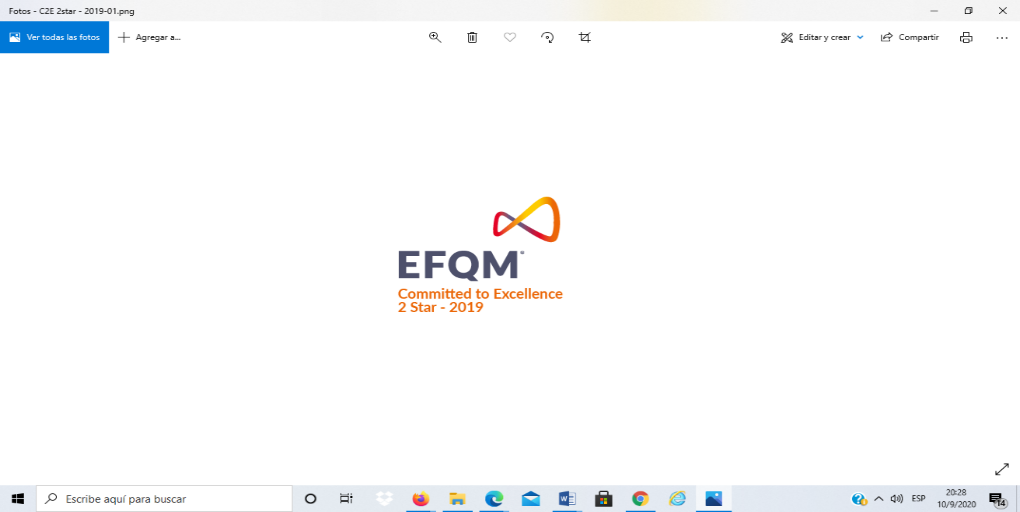 Unidad Educativa Particular “HERMANO MIGUEL DE LA SALLE CUENCA” “Grandes cosas son posibles”Unidad Educativa Particular “HERMANO MIGUEL DE LA SALLE CUENCA” “Grandes cosas son posibles”FechaDiciembre 2020CÓDIGO DE CONVIVENCIACÓDIGO DE CONVIVENCIACÓD. PROCESOEGD-1.3PropietarioPropietarioRECTORRECTORVersión:0101Objetivos:Objetivos:Objetivos:Objetivos:Objetivos:Objetivos:Objetivos:Objetivos:Objetivos:Objetivos:Objetivos:Objetivos:Objetivos:Objetivos:Conocer y fortalecer la práctica de valores, principios y normas contempladas en la Normativa Legal Educativa y el Código de Convivencia Institucional para propiciar una convivencia armónica entre los miembros de la Institución.Promover un buen comportamiento de los miembros de la Comunidad Educativa cumpliendo con los procedimientos regulatorios del Código de Convivencia.Conocer y fortalecer la práctica de valores, principios y normas contempladas en la Normativa Legal Educativa y el Código de Convivencia Institucional para propiciar una convivencia armónica entre los miembros de la Institución.Promover un buen comportamiento de los miembros de la Comunidad Educativa cumpliendo con los procedimientos regulatorios del Código de Convivencia.Conocer y fortalecer la práctica de valores, principios y normas contempladas en la Normativa Legal Educativa y el Código de Convivencia Institucional para propiciar una convivencia armónica entre los miembros de la Institución.Promover un buen comportamiento de los miembros de la Comunidad Educativa cumpliendo con los procedimientos regulatorios del Código de Convivencia.Conocer y fortalecer la práctica de valores, principios y normas contempladas en la Normativa Legal Educativa y el Código de Convivencia Institucional para propiciar una convivencia armónica entre los miembros de la Institución.Promover un buen comportamiento de los miembros de la Comunidad Educativa cumpliendo con los procedimientos regulatorios del Código de Convivencia.Conocer y fortalecer la práctica de valores, principios y normas contempladas en la Normativa Legal Educativa y el Código de Convivencia Institucional para propiciar una convivencia armónica entre los miembros de la Institución.Promover un buen comportamiento de los miembros de la Comunidad Educativa cumpliendo con los procedimientos regulatorios del Código de Convivencia.Conocer y fortalecer la práctica de valores, principios y normas contempladas en la Normativa Legal Educativa y el Código de Convivencia Institucional para propiciar una convivencia armónica entre los miembros de la Institución.Promover un buen comportamiento de los miembros de la Comunidad Educativa cumpliendo con los procedimientos regulatorios del Código de Convivencia.Conocer y fortalecer la práctica de valores, principios y normas contempladas en la Normativa Legal Educativa y el Código de Convivencia Institucional para propiciar una convivencia armónica entre los miembros de la Institución.Promover un buen comportamiento de los miembros de la Comunidad Educativa cumpliendo con los procedimientos regulatorios del Código de Convivencia.Conocer y fortalecer la práctica de valores, principios y normas contempladas en la Normativa Legal Educativa y el Código de Convivencia Institucional para propiciar una convivencia armónica entre los miembros de la Institución.Promover un buen comportamiento de los miembros de la Comunidad Educativa cumpliendo con los procedimientos regulatorios del Código de Convivencia.Conocer y fortalecer la práctica de valores, principios y normas contempladas en la Normativa Legal Educativa y el Código de Convivencia Institucional para propiciar una convivencia armónica entre los miembros de la Institución.Promover un buen comportamiento de los miembros de la Comunidad Educativa cumpliendo con los procedimientos regulatorios del Código de Convivencia.Conocer y fortalecer la práctica de valores, principios y normas contempladas en la Normativa Legal Educativa y el Código de Convivencia Institucional para propiciar una convivencia armónica entre los miembros de la Institución.Promover un buen comportamiento de los miembros de la Comunidad Educativa cumpliendo con los procedimientos regulatorios del Código de Convivencia.Conocer y fortalecer la práctica de valores, principios y normas contempladas en la Normativa Legal Educativa y el Código de Convivencia Institucional para propiciar una convivencia armónica entre los miembros de la Institución.Promover un buen comportamiento de los miembros de la Comunidad Educativa cumpliendo con los procedimientos regulatorios del Código de Convivencia.Conocer y fortalecer la práctica de valores, principios y normas contempladas en la Normativa Legal Educativa y el Código de Convivencia Institucional para propiciar una convivencia armónica entre los miembros de la Institución.Promover un buen comportamiento de los miembros de la Comunidad Educativa cumpliendo con los procedimientos regulatorios del Código de Convivencia.Conocer y fortalecer la práctica de valores, principios y normas contempladas en la Normativa Legal Educativa y el Código de Convivencia Institucional para propiciar una convivencia armónica entre los miembros de la Institución.Promover un buen comportamiento de los miembros de la Comunidad Educativa cumpliendo con los procedimientos regulatorios del Código de Convivencia.Conocer y fortalecer la práctica de valores, principios y normas contempladas en la Normativa Legal Educativa y el Código de Convivencia Institucional para propiciar una convivencia armónica entre los miembros de la Institución.Promover un buen comportamiento de los miembros de la Comunidad Educativa cumpliendo con los procedimientos regulatorios del Código de Convivencia.Empieza con:Empieza con:Empieza con:Empieza con:Empieza con:Empieza con:Empieza con:Empieza con:Finaliza con:Finaliza con:Finaliza con:Finaliza con:Finaliza con:Finaliza con:Diagnóstico Institucional Diagnóstico Institucional Diagnóstico Institucional Diagnóstico Institucional Diagnóstico Institucional Diagnóstico Institucional Diagnóstico Institucional Diagnóstico Institucional La Promoción y seguimiento del Código de Convivencia La Promoción y seguimiento del Código de Convivencia La Promoción y seguimiento del Código de Convivencia La Promoción y seguimiento del Código de Convivencia La Promoción y seguimiento del Código de Convivencia La Promoción y seguimiento del Código de Convivencia Incluye:Incluye:Incluye:Incluye:Incluye:Incluye:Incluye:Incluye:Incluye:Incluye:Incluye:Incluye:Incluye:Incluye:Reglamento de la LOEI Acuerdo 332-13Cronograma de actividades emanados desde el MinEduc y cronograma institucionalInstructivos de protocolos y rutas de intervenciónReglamento de la LOEI Acuerdo 332-13Cronograma de actividades emanados desde el MinEduc y cronograma institucionalInstructivos de protocolos y rutas de intervenciónReglamento de la LOEI Acuerdo 332-13Cronograma de actividades emanados desde el MinEduc y cronograma institucionalInstructivos de protocolos y rutas de intervenciónReglamento de la LOEI Acuerdo 332-13Cronograma de actividades emanados desde el MinEduc y cronograma institucionalInstructivos de protocolos y rutas de intervenciónReglamento de la LOEI Acuerdo 332-13Cronograma de actividades emanados desde el MinEduc y cronograma institucionalInstructivos de protocolos y rutas de intervenciónReglamento de la LOEI Acuerdo 332-13Cronograma de actividades emanados desde el MinEduc y cronograma institucionalInstructivos de protocolos y rutas de intervenciónReglamento de la LOEI Acuerdo 332-13Cronograma de actividades emanados desde el MinEduc y cronograma institucionalInstructivos de protocolos y rutas de intervenciónReglamento de la LOEI Acuerdo 332-13Cronograma de actividades emanados desde el MinEduc y cronograma institucionalInstructivos de protocolos y rutas de intervenciónFormatos institucionalesDisposiciones desde del Distrito Norandino – sector Ecuador / Red de CentrosFormatos institucionalesDisposiciones desde del Distrito Norandino – sector Ecuador / Red de CentrosFormatos institucionalesDisposiciones desde del Distrito Norandino – sector Ecuador / Red de CentrosFormatos institucionalesDisposiciones desde del Distrito Norandino – sector Ecuador / Red de CentrosFormatos institucionalesDisposiciones desde del Distrito Norandino – sector Ecuador / Red de CentrosFormatos institucionalesDisposiciones desde del Distrito Norandino – sector Ecuador / Red de CentrosCriterios de medición:Criterios de medición:Criterios de medición:Criterios de medición:Criterios de medición:Criterios de medición:Criterios de medición:Criterios de medición:Criterios de medición:Criterios de medición:Criterios de medición:Criterios de medición:Criterios de medición:Criterios de medición:Los integrantes de la Institución deben conocer y cumplir los diferentes procedimientos regulatorios del Código de Convivencia.Los integrantes de la Institución deben conocer y cumplir los diferentes procedimientos regulatorios del Código de Convivencia.Los integrantes de la Institución deben conocer y cumplir los diferentes procedimientos regulatorios del Código de Convivencia.Los integrantes de la Institución deben conocer y cumplir los diferentes procedimientos regulatorios del Código de Convivencia.Los integrantes de la Institución deben conocer y cumplir los diferentes procedimientos regulatorios del Código de Convivencia.Los integrantes de la Institución deben conocer y cumplir los diferentes procedimientos regulatorios del Código de Convivencia.Los integrantes de la Institución deben conocer y cumplir los diferentes procedimientos regulatorios del Código de Convivencia.Los integrantes de la Institución deben conocer y cumplir los diferentes procedimientos regulatorios del Código de Convivencia.Los integrantes de la Institución deben conocer y cumplir los diferentes procedimientos regulatorios del Código de Convivencia.Los integrantes de la Institución deben conocer y cumplir los diferentes procedimientos regulatorios del Código de Convivencia.Los integrantes de la Institución deben conocer y cumplir los diferentes procedimientos regulatorios del Código de Convivencia.Los integrantes de la Institución deben conocer y cumplir los diferentes procedimientos regulatorios del Código de Convivencia.Los integrantes de la Institución deben conocer y cumplir los diferentes procedimientos regulatorios del Código de Convivencia.Los integrantes de la Institución deben conocer y cumplir los diferentes procedimientos regulatorios del Código de Convivencia.Indicadores:Indicadores:Indicadores:Indicadores:Indicadores:Indicadores:FórmulaFórmulaFórmulaFórmulaFórmulaMetaFrecuencia de mediciónFrecuencia de medición% de la comunidad educativa que conoce los componentes del Código de Convivencia y las Actividades cumplidas de las actividades planificadas % de la comunidad educativa que conoce los componentes del Código de Convivencia y las Actividades cumplidas de las actividades planificadas % de la comunidad educativa que conoce los componentes del Código de Convivencia y las Actividades cumplidas de las actividades planificadas % de la comunidad educativa que conoce los componentes del Código de Convivencia y las Actividades cumplidas de las actividades planificadas % de la comunidad educativa que conoce los componentes del Código de Convivencia y las Actividades cumplidas de las actividades planificadas % de la comunidad educativa que conoce los componentes del Código de Convivencia y las Actividades cumplidas de las actividades planificadas Actividades cumplidas x 100 / actividades planificadasActividades cumplidas x 100 / actividades planificadasActividades cumplidas x 100 / actividades planificadasActividades cumplidas x 100 / actividades planificadasActividades cumplidas x 100 / actividades planificadas75%AnualAnual% de familias y estudiantes muy satisfechas con el código de convivencias en su conocimiento y aplicación.% de familias y estudiantes muy satisfechas con el código de convivencias en su conocimiento y aplicación.% de familias y estudiantes muy satisfechas con el código de convivencias en su conocimiento y aplicación.% de familias y estudiantes muy satisfechas con el código de convivencias en su conocimiento y aplicación.% de familias y estudiantes muy satisfechas con el código de convivencias en su conocimiento y aplicación.% de familias y estudiantes muy satisfechas con el código de convivencias en su conocimiento y aplicación.# de familias y estudiantes muy satisfechas con el código de convivencias en su conocimiento y aplicación.* 100 / total de familias y estudiantes encuestados# de familias y estudiantes muy satisfechas con el código de convivencias en su conocimiento y aplicación.* 100 / total de familias y estudiantes encuestados# de familias y estudiantes muy satisfechas con el código de convivencias en su conocimiento y aplicación.* 100 / total de familias y estudiantes encuestados# de familias y estudiantes muy satisfechas con el código de convivencias en su conocimiento y aplicación.* 100 / total de familias y estudiantes encuestados# de familias y estudiantes muy satisfechas con el código de convivencias en su conocimiento y aplicación.* 100 / total de familias y estudiantes encuestados80%AnualAnualPolíticas:Políticas:Políticas:Políticas:Políticas:Políticas:Políticas:Políticas:Políticas:Políticas:Políticas:Políticas:Políticas:Políticas:Socializar el Código de Convivencia a toda la Comunidad Educativa. Seguimiento y evaluación del cumplimiento de los procedimientos establecidos en el Código de Convivencia.Socializar el Código de Convivencia a toda la Comunidad Educativa. Seguimiento y evaluación del cumplimiento de los procedimientos establecidos en el Código de Convivencia.Socializar el Código de Convivencia a toda la Comunidad Educativa. Seguimiento y evaluación del cumplimiento de los procedimientos establecidos en el Código de Convivencia.Socializar el Código de Convivencia a toda la Comunidad Educativa. Seguimiento y evaluación del cumplimiento de los procedimientos establecidos en el Código de Convivencia.Socializar el Código de Convivencia a toda la Comunidad Educativa. Seguimiento y evaluación del cumplimiento de los procedimientos establecidos en el Código de Convivencia.Socializar el Código de Convivencia a toda la Comunidad Educativa. Seguimiento y evaluación del cumplimiento de los procedimientos establecidos en el Código de Convivencia.Socializar el Código de Convivencia a toda la Comunidad Educativa. Seguimiento y evaluación del cumplimiento de los procedimientos establecidos en el Código de Convivencia.Socializar el Código de Convivencia a toda la Comunidad Educativa. Seguimiento y evaluación del cumplimiento de los procedimientos establecidos en el Código de Convivencia.Socializar el Código de Convivencia a toda la Comunidad Educativa. Seguimiento y evaluación del cumplimiento de los procedimientos establecidos en el Código de Convivencia.Socializar el Código de Convivencia a toda la Comunidad Educativa. Seguimiento y evaluación del cumplimiento de los procedimientos establecidos en el Código de Convivencia.Socializar el Código de Convivencia a toda la Comunidad Educativa. Seguimiento y evaluación del cumplimiento de los procedimientos establecidos en el Código de Convivencia.Socializar el Código de Convivencia a toda la Comunidad Educativa. Seguimiento y evaluación del cumplimiento de los procedimientos establecidos en el Código de Convivencia.Socializar el Código de Convivencia a toda la Comunidad Educativa. Seguimiento y evaluación del cumplimiento de los procedimientos establecidos en el Código de Convivencia.Socializar el Código de Convivencia a toda la Comunidad Educativa. Seguimiento y evaluación del cumplimiento de los procedimientos establecidos en el Código de Convivencia.Alcance:Alcance:Alcance:Alcance:Alcance:Alcance:Alcance:Procesos relacionados:Procesos relacionados:Procesos relacionados:Procesos relacionados:Procesos relacionados:Procesos relacionados:Procesos relacionados:A toda la Comunidad Educativa de la InstituciónA toda la Comunidad Educativa de la InstituciónA toda la Comunidad Educativa de la InstituciónA toda la Comunidad Educativa de la InstituciónA toda la Comunidad Educativa de la InstituciónA toda la Comunidad Educativa de la InstituciónA toda la Comunidad Educativa de la InstituciónConvivencia Institucional, académicos, planificación institucional, gestión financiera y servicios complementarios.Convivencia Institucional, académicos, planificación institucional, gestión financiera y servicios complementarios.Convivencia Institucional, académicos, planificación institucional, gestión financiera y servicios complementarios.Convivencia Institucional, académicos, planificación institucional, gestión financiera y servicios complementarios.Convivencia Institucional, académicos, planificación institucional, gestión financiera y servicios complementarios.Convivencia Institucional, académicos, planificación institucional, gestión financiera y servicios complementarios.Convivencia Institucional, académicos, planificación institucional, gestión financiera y servicios complementarios.Descripción de los procedimientos:Descripción de los procedimientos:Descripción de los procedimientos:Descripción de los procedimientos:Descripción de los procedimientos:Descripción de los procedimientos:Descripción de los procedimientos:Descripción de los procedimientos:Descripción de los procedimientos:Descripción de los procedimientos:Descripción de los procedimientos:Descripción de los procedimientos:Descripción de los procedimientos:Descripción de los procedimientos:EGD-1.3CÓDIGO DE CONVIVENCIACÓDIGO DE CONVIVENCIACÓDIGO DE CONVIVENCIACÓDIGO DE CONVIVENCIACÓDIGO DE CONVIVENCIACÓDIGO DE CONVIVENCIAEstándar de Calidad:Estándar de Calidad:Estándar de Calidad:D3.C1.GE15./D3.C1.DI18./D3.C1.DO.14./D3.C1.G.16./D3.C1.DI19.D3.C1.GE15./D3.C1.DI18./D3.C1.DO.14./D3.C1.G.16./D3.C1.DI19.D3.C1.GE15./D3.C1.DI18./D3.C1.DO.14./D3.C1.G.16./D3.C1.DI19.D3.C1.GE15./D3.C1.DI18./D3.C1.DO.14./D3.C1.G.16./D3.C1.DI19.PRINCIPIOS DE LA CONVIVENCIA INSTITUCIONAL Los principios del Código de Convivencia Institucional serán socializados, analizados y se plantearán las recomendaciones para efectivizarlos en el transcurso del año lectivo; a todos los miembros de la Comunidad Educativa (personal de la Institución, estudiantes y padres de familia) al iniciar el año lectivo en el primer círculo de estudio docente, asamblea de padres y estudiantes por parte de la Comisión de Promoción y Veeduría de la Convivencia Armónica Institucional. Las recomendaciones de los diferentes grupos de interés se incluirán en un informe a la máxima autoridad, quién tomará las acciones necesarias para efectivizarlos. Los principios de la convivencia escolar serán incluidos en la planificación micro-curricular uno por cada parcial con la finalidad de trabajarlos como ejes transversales en los grados y cursos de la Institución.ACUERDOS Y COMPROMISOS La Comisión de Diagnóstico, realizará el diagnóstico de la Convivencia Institucional como mínimo una semana antes de plantear el plan anual de la Convivencia Armónica Institucional. Cada año calendario (en el mes de diciembre) la Comisión de Promoción y Veeduría de la Convivencia Armónica Institucional realizará el Plan de Convivencia Armónica Institucional en la matriz establecida en la Guía metodológica emitida por el MinEduc mediante el acuerdo 0332-13; en el que se hará constar actividades para cada ámbito, con la finalidad de cumplir con los acuerdos y compromisos de los diferentes grupos de interés.Se realizará con el personal de la Institución cada dos meses: círculos de estudio y asambleas de aula; al inicio y fin del año lectivo: asambleas de padres de familia con temáticas que afecten a la convivencia institucional, definidos en el Plan de Convivencia Armónica Institucional, en la matriz institucional establecida para tal efecto. Los integrantes de los Círculos de Estudio, así como el coordinador y secretario serán establecidos por la Comisión de Promoción y Veeduría de la Convivencia Armónica Institucional. Las Asambleas de Aula como la Asamblea de Padres de Familia serán dirigidas por el docente tutor de cada grado y curso de acuerdo a la Guía metodológica del MinEduc. Luego de cada círculo y asamblea el coordinador y el secretario harán llegar un informe y un acta del trabajo realizado al secretario de la Comisión de Promoción y Veeduría de la Convivencia Armónica Institucional en forma digital. Los miembros de la Comisión de Promoción y Veeduría de la Convivencia Armónica Institucional realizarán un informe consolidado con todas las observaciones y recomendaciones de los círculos de estudio y asambleas de aula y PP.FF. dirigido al Rector, con la finalidad de que se tomen las decisiones pertinentes. Reajustar los acuerdos y compromisos en el Código de Convivencia cada dos años PROCEDIMIENTOS REGULATORIOSLa Comisión de Promoción y Veeduría de la Convivencia Armónica Institucional planteará la revisión de los procedimientos regulatorios y principios, en el primer círculo de estudio, asamblea de aula y asamblea de PP.FF. al iniciar el año lectivo. La Comisión de Promoción y Veeduría de la Convivencia Armónica Institucional revisará las recomendaciones de los círculos y asambleas para emitir un informe al Consejo Ejecutivo para que ellos consideren un posible ajuste a los procedimientos regulatorios del Código de Convivencia de ser el caso.El rector convocará a Junta General para ajustar los procedimientos regulatorios de ser necesario.El equipo de Inspección y la Comisión de Promoción y Veeduría de la Convivencia Armónica Institucional vigilará que se cumplan los procedimientos regulatorios en la Institución.PRINCIPIOS DE LA CONVIVENCIA INSTITUCIONAL Los principios del Código de Convivencia Institucional serán socializados, analizados y se plantearán las recomendaciones para efectivizarlos en el transcurso del año lectivo; a todos los miembros de la Comunidad Educativa (personal de la Institución, estudiantes y padres de familia) al iniciar el año lectivo en el primer círculo de estudio docente, asamblea de padres y estudiantes por parte de la Comisión de Promoción y Veeduría de la Convivencia Armónica Institucional. Las recomendaciones de los diferentes grupos de interés se incluirán en un informe a la máxima autoridad, quién tomará las acciones necesarias para efectivizarlos. Los principios de la convivencia escolar serán incluidos en la planificación micro-curricular uno por cada parcial con la finalidad de trabajarlos como ejes transversales en los grados y cursos de la Institución.ACUERDOS Y COMPROMISOS La Comisión de Diagnóstico, realizará el diagnóstico de la Convivencia Institucional como mínimo una semana antes de plantear el plan anual de la Convivencia Armónica Institucional. Cada año calendario (en el mes de diciembre) la Comisión de Promoción y Veeduría de la Convivencia Armónica Institucional realizará el Plan de Convivencia Armónica Institucional en la matriz establecida en la Guía metodológica emitida por el MinEduc mediante el acuerdo 0332-13; en el que se hará constar actividades para cada ámbito, con la finalidad de cumplir con los acuerdos y compromisos de los diferentes grupos de interés.Se realizará con el personal de la Institución cada dos meses: círculos de estudio y asambleas de aula; al inicio y fin del año lectivo: asambleas de padres de familia con temáticas que afecten a la convivencia institucional, definidos en el Plan de Convivencia Armónica Institucional, en la matriz institucional establecida para tal efecto. Los integrantes de los Círculos de Estudio, así como el coordinador y secretario serán establecidos por la Comisión de Promoción y Veeduría de la Convivencia Armónica Institucional. Las Asambleas de Aula como la Asamblea de Padres de Familia serán dirigidas por el docente tutor de cada grado y curso de acuerdo a la Guía metodológica del MinEduc. Luego de cada círculo y asamblea el coordinador y el secretario harán llegar un informe y un acta del trabajo realizado al secretario de la Comisión de Promoción y Veeduría de la Convivencia Armónica Institucional en forma digital. Los miembros de la Comisión de Promoción y Veeduría de la Convivencia Armónica Institucional realizarán un informe consolidado con todas las observaciones y recomendaciones de los círculos de estudio y asambleas de aula y PP.FF. dirigido al Rector, con la finalidad de que se tomen las decisiones pertinentes. Reajustar los acuerdos y compromisos en el Código de Convivencia cada dos años PROCEDIMIENTOS REGULATORIOSLa Comisión de Promoción y Veeduría de la Convivencia Armónica Institucional planteará la revisión de los procedimientos regulatorios y principios, en el primer círculo de estudio, asamblea de aula y asamblea de PP.FF. al iniciar el año lectivo. La Comisión de Promoción y Veeduría de la Convivencia Armónica Institucional revisará las recomendaciones de los círculos y asambleas para emitir un informe al Consejo Ejecutivo para que ellos consideren un posible ajuste a los procedimientos regulatorios del Código de Convivencia de ser el caso.El rector convocará a Junta General para ajustar los procedimientos regulatorios de ser necesario.El equipo de Inspección y la Comisión de Promoción y Veeduría de la Convivencia Armónica Institucional vigilará que se cumplan los procedimientos regulatorios en la Institución.PRINCIPIOS DE LA CONVIVENCIA INSTITUCIONAL Los principios del Código de Convivencia Institucional serán socializados, analizados y se plantearán las recomendaciones para efectivizarlos en el transcurso del año lectivo; a todos los miembros de la Comunidad Educativa (personal de la Institución, estudiantes y padres de familia) al iniciar el año lectivo en el primer círculo de estudio docente, asamblea de padres y estudiantes por parte de la Comisión de Promoción y Veeduría de la Convivencia Armónica Institucional. Las recomendaciones de los diferentes grupos de interés se incluirán en un informe a la máxima autoridad, quién tomará las acciones necesarias para efectivizarlos. Los principios de la convivencia escolar serán incluidos en la planificación micro-curricular uno por cada parcial con la finalidad de trabajarlos como ejes transversales en los grados y cursos de la Institución.ACUERDOS Y COMPROMISOS La Comisión de Diagnóstico, realizará el diagnóstico de la Convivencia Institucional como mínimo una semana antes de plantear el plan anual de la Convivencia Armónica Institucional. Cada año calendario (en el mes de diciembre) la Comisión de Promoción y Veeduría de la Convivencia Armónica Institucional realizará el Plan de Convivencia Armónica Institucional en la matriz establecida en la Guía metodológica emitida por el MinEduc mediante el acuerdo 0332-13; en el que se hará constar actividades para cada ámbito, con la finalidad de cumplir con los acuerdos y compromisos de los diferentes grupos de interés.Se realizará con el personal de la Institución cada dos meses: círculos de estudio y asambleas de aula; al inicio y fin del año lectivo: asambleas de padres de familia con temáticas que afecten a la convivencia institucional, definidos en el Plan de Convivencia Armónica Institucional, en la matriz institucional establecida para tal efecto. Los integrantes de los Círculos de Estudio, así como el coordinador y secretario serán establecidos por la Comisión de Promoción y Veeduría de la Convivencia Armónica Institucional. Las Asambleas de Aula como la Asamblea de Padres de Familia serán dirigidas por el docente tutor de cada grado y curso de acuerdo a la Guía metodológica del MinEduc. Luego de cada círculo y asamblea el coordinador y el secretario harán llegar un informe y un acta del trabajo realizado al secretario de la Comisión de Promoción y Veeduría de la Convivencia Armónica Institucional en forma digital. Los miembros de la Comisión de Promoción y Veeduría de la Convivencia Armónica Institucional realizarán un informe consolidado con todas las observaciones y recomendaciones de los círculos de estudio y asambleas de aula y PP.FF. dirigido al Rector, con la finalidad de que se tomen las decisiones pertinentes. Reajustar los acuerdos y compromisos en el Código de Convivencia cada dos años PROCEDIMIENTOS REGULATORIOSLa Comisión de Promoción y Veeduría de la Convivencia Armónica Institucional planteará la revisión de los procedimientos regulatorios y principios, en el primer círculo de estudio, asamblea de aula y asamblea de PP.FF. al iniciar el año lectivo. La Comisión de Promoción y Veeduría de la Convivencia Armónica Institucional revisará las recomendaciones de los círculos y asambleas para emitir un informe al Consejo Ejecutivo para que ellos consideren un posible ajuste a los procedimientos regulatorios del Código de Convivencia de ser el caso.El rector convocará a Junta General para ajustar los procedimientos regulatorios de ser necesario.El equipo de Inspección y la Comisión de Promoción y Veeduría de la Convivencia Armónica Institucional vigilará que se cumplan los procedimientos regulatorios en la Institución.PRINCIPIOS DE LA CONVIVENCIA INSTITUCIONAL Los principios del Código de Convivencia Institucional serán socializados, analizados y se plantearán las recomendaciones para efectivizarlos en el transcurso del año lectivo; a todos los miembros de la Comunidad Educativa (personal de la Institución, estudiantes y padres de familia) al iniciar el año lectivo en el primer círculo de estudio docente, asamblea de padres y estudiantes por parte de la Comisión de Promoción y Veeduría de la Convivencia Armónica Institucional. Las recomendaciones de los diferentes grupos de interés se incluirán en un informe a la máxima autoridad, quién tomará las acciones necesarias para efectivizarlos. Los principios de la convivencia escolar serán incluidos en la planificación micro-curricular uno por cada parcial con la finalidad de trabajarlos como ejes transversales en los grados y cursos de la Institución.ACUERDOS Y COMPROMISOS La Comisión de Diagnóstico, realizará el diagnóstico de la Convivencia Institucional como mínimo una semana antes de plantear el plan anual de la Convivencia Armónica Institucional. Cada año calendario (en el mes de diciembre) la Comisión de Promoción y Veeduría de la Convivencia Armónica Institucional realizará el Plan de Convivencia Armónica Institucional en la matriz establecida en la Guía metodológica emitida por el MinEduc mediante el acuerdo 0332-13; en el que se hará constar actividades para cada ámbito, con la finalidad de cumplir con los acuerdos y compromisos de los diferentes grupos de interés.Se realizará con el personal de la Institución cada dos meses: círculos de estudio y asambleas de aula; al inicio y fin del año lectivo: asambleas de padres de familia con temáticas que afecten a la convivencia institucional, definidos en el Plan de Convivencia Armónica Institucional, en la matriz institucional establecida para tal efecto. Los integrantes de los Círculos de Estudio, así como el coordinador y secretario serán establecidos por la Comisión de Promoción y Veeduría de la Convivencia Armónica Institucional. Las Asambleas de Aula como la Asamblea de Padres de Familia serán dirigidas por el docente tutor de cada grado y curso de acuerdo a la Guía metodológica del MinEduc. Luego de cada círculo y asamblea el coordinador y el secretario harán llegar un informe y un acta del trabajo realizado al secretario de la Comisión de Promoción y Veeduría de la Convivencia Armónica Institucional en forma digital. Los miembros de la Comisión de Promoción y Veeduría de la Convivencia Armónica Institucional realizarán un informe consolidado con todas las observaciones y recomendaciones de los círculos de estudio y asambleas de aula y PP.FF. dirigido al Rector, con la finalidad de que se tomen las decisiones pertinentes. Reajustar los acuerdos y compromisos en el Código de Convivencia cada dos años PROCEDIMIENTOS REGULATORIOSLa Comisión de Promoción y Veeduría de la Convivencia Armónica Institucional planteará la revisión de los procedimientos regulatorios y principios, en el primer círculo de estudio, asamblea de aula y asamblea de PP.FF. al iniciar el año lectivo. La Comisión de Promoción y Veeduría de la Convivencia Armónica Institucional revisará las recomendaciones de los círculos y asambleas para emitir un informe al Consejo Ejecutivo para que ellos consideren un posible ajuste a los procedimientos regulatorios del Código de Convivencia de ser el caso.El rector convocará a Junta General para ajustar los procedimientos regulatorios de ser necesario.El equipo de Inspección y la Comisión de Promoción y Veeduría de la Convivencia Armónica Institucional vigilará que se cumplan los procedimientos regulatorios en la Institución.PRINCIPIOS DE LA CONVIVENCIA INSTITUCIONAL Los principios del Código de Convivencia Institucional serán socializados, analizados y se plantearán las recomendaciones para efectivizarlos en el transcurso del año lectivo; a todos los miembros de la Comunidad Educativa (personal de la Institución, estudiantes y padres de familia) al iniciar el año lectivo en el primer círculo de estudio docente, asamblea de padres y estudiantes por parte de la Comisión de Promoción y Veeduría de la Convivencia Armónica Institucional. Las recomendaciones de los diferentes grupos de interés se incluirán en un informe a la máxima autoridad, quién tomará las acciones necesarias para efectivizarlos. Los principios de la convivencia escolar serán incluidos en la planificación micro-curricular uno por cada parcial con la finalidad de trabajarlos como ejes transversales en los grados y cursos de la Institución.ACUERDOS Y COMPROMISOS La Comisión de Diagnóstico, realizará el diagnóstico de la Convivencia Institucional como mínimo una semana antes de plantear el plan anual de la Convivencia Armónica Institucional. Cada año calendario (en el mes de diciembre) la Comisión de Promoción y Veeduría de la Convivencia Armónica Institucional realizará el Plan de Convivencia Armónica Institucional en la matriz establecida en la Guía metodológica emitida por el MinEduc mediante el acuerdo 0332-13; en el que se hará constar actividades para cada ámbito, con la finalidad de cumplir con los acuerdos y compromisos de los diferentes grupos de interés.Se realizará con el personal de la Institución cada dos meses: círculos de estudio y asambleas de aula; al inicio y fin del año lectivo: asambleas de padres de familia con temáticas que afecten a la convivencia institucional, definidos en el Plan de Convivencia Armónica Institucional, en la matriz institucional establecida para tal efecto. Los integrantes de los Círculos de Estudio, así como el coordinador y secretario serán establecidos por la Comisión de Promoción y Veeduría de la Convivencia Armónica Institucional. Las Asambleas de Aula como la Asamblea de Padres de Familia serán dirigidas por el docente tutor de cada grado y curso de acuerdo a la Guía metodológica del MinEduc. Luego de cada círculo y asamblea el coordinador y el secretario harán llegar un informe y un acta del trabajo realizado al secretario de la Comisión de Promoción y Veeduría de la Convivencia Armónica Institucional en forma digital. Los miembros de la Comisión de Promoción y Veeduría de la Convivencia Armónica Institucional realizarán un informe consolidado con todas las observaciones y recomendaciones de los círculos de estudio y asambleas de aula y PP.FF. dirigido al Rector, con la finalidad de que se tomen las decisiones pertinentes. Reajustar los acuerdos y compromisos en el Código de Convivencia cada dos años PROCEDIMIENTOS REGULATORIOSLa Comisión de Promoción y Veeduría de la Convivencia Armónica Institucional planteará la revisión de los procedimientos regulatorios y principios, en el primer círculo de estudio, asamblea de aula y asamblea de PP.FF. al iniciar el año lectivo. La Comisión de Promoción y Veeduría de la Convivencia Armónica Institucional revisará las recomendaciones de los círculos y asambleas para emitir un informe al Consejo Ejecutivo para que ellos consideren un posible ajuste a los procedimientos regulatorios del Código de Convivencia de ser el caso.El rector convocará a Junta General para ajustar los procedimientos regulatorios de ser necesario.El equipo de Inspección y la Comisión de Promoción y Veeduría de la Convivencia Armónica Institucional vigilará que se cumplan los procedimientos regulatorios en la Institución.PRINCIPIOS DE LA CONVIVENCIA INSTITUCIONAL Los principios del Código de Convivencia Institucional serán socializados, analizados y se plantearán las recomendaciones para efectivizarlos en el transcurso del año lectivo; a todos los miembros de la Comunidad Educativa (personal de la Institución, estudiantes y padres de familia) al iniciar el año lectivo en el primer círculo de estudio docente, asamblea de padres y estudiantes por parte de la Comisión de Promoción y Veeduría de la Convivencia Armónica Institucional. Las recomendaciones de los diferentes grupos de interés se incluirán en un informe a la máxima autoridad, quién tomará las acciones necesarias para efectivizarlos. Los principios de la convivencia escolar serán incluidos en la planificación micro-curricular uno por cada parcial con la finalidad de trabajarlos como ejes transversales en los grados y cursos de la Institución.ACUERDOS Y COMPROMISOS La Comisión de Diagnóstico, realizará el diagnóstico de la Convivencia Institucional como mínimo una semana antes de plantear el plan anual de la Convivencia Armónica Institucional. Cada año calendario (en el mes de diciembre) la Comisión de Promoción y Veeduría de la Convivencia Armónica Institucional realizará el Plan de Convivencia Armónica Institucional en la matriz establecida en la Guía metodológica emitida por el MinEduc mediante el acuerdo 0332-13; en el que se hará constar actividades para cada ámbito, con la finalidad de cumplir con los acuerdos y compromisos de los diferentes grupos de interés.Se realizará con el personal de la Institución cada dos meses: círculos de estudio y asambleas de aula; al inicio y fin del año lectivo: asambleas de padres de familia con temáticas que afecten a la convivencia institucional, definidos en el Plan de Convivencia Armónica Institucional, en la matriz institucional establecida para tal efecto. Los integrantes de los Círculos de Estudio, así como el coordinador y secretario serán establecidos por la Comisión de Promoción y Veeduría de la Convivencia Armónica Institucional. Las Asambleas de Aula como la Asamblea de Padres de Familia serán dirigidas por el docente tutor de cada grado y curso de acuerdo a la Guía metodológica del MinEduc. Luego de cada círculo y asamblea el coordinador y el secretario harán llegar un informe y un acta del trabajo realizado al secretario de la Comisión de Promoción y Veeduría de la Convivencia Armónica Institucional en forma digital. Los miembros de la Comisión de Promoción y Veeduría de la Convivencia Armónica Institucional realizarán un informe consolidado con todas las observaciones y recomendaciones de los círculos de estudio y asambleas de aula y PP.FF. dirigido al Rector, con la finalidad de que se tomen las decisiones pertinentes. Reajustar los acuerdos y compromisos en el Código de Convivencia cada dos años PROCEDIMIENTOS REGULATORIOSLa Comisión de Promoción y Veeduría de la Convivencia Armónica Institucional planteará la revisión de los procedimientos regulatorios y principios, en el primer círculo de estudio, asamblea de aula y asamblea de PP.FF. al iniciar el año lectivo. La Comisión de Promoción y Veeduría de la Convivencia Armónica Institucional revisará las recomendaciones de los círculos y asambleas para emitir un informe al Consejo Ejecutivo para que ellos consideren un posible ajuste a los procedimientos regulatorios del Código de Convivencia de ser el caso.El rector convocará a Junta General para ajustar los procedimientos regulatorios de ser necesario.El equipo de Inspección y la Comisión de Promoción y Veeduría de la Convivencia Armónica Institucional vigilará que se cumplan los procedimientos regulatorios en la Institución.PRINCIPIOS DE LA CONVIVENCIA INSTITUCIONAL Los principios del Código de Convivencia Institucional serán socializados, analizados y se plantearán las recomendaciones para efectivizarlos en el transcurso del año lectivo; a todos los miembros de la Comunidad Educativa (personal de la Institución, estudiantes y padres de familia) al iniciar el año lectivo en el primer círculo de estudio docente, asamblea de padres y estudiantes por parte de la Comisión de Promoción y Veeduría de la Convivencia Armónica Institucional. Las recomendaciones de los diferentes grupos de interés se incluirán en un informe a la máxima autoridad, quién tomará las acciones necesarias para efectivizarlos. Los principios de la convivencia escolar serán incluidos en la planificación micro-curricular uno por cada parcial con la finalidad de trabajarlos como ejes transversales en los grados y cursos de la Institución.ACUERDOS Y COMPROMISOS La Comisión de Diagnóstico, realizará el diagnóstico de la Convivencia Institucional como mínimo una semana antes de plantear el plan anual de la Convivencia Armónica Institucional. Cada año calendario (en el mes de diciembre) la Comisión de Promoción y Veeduría de la Convivencia Armónica Institucional realizará el Plan de Convivencia Armónica Institucional en la matriz establecida en la Guía metodológica emitida por el MinEduc mediante el acuerdo 0332-13; en el que se hará constar actividades para cada ámbito, con la finalidad de cumplir con los acuerdos y compromisos de los diferentes grupos de interés.Se realizará con el personal de la Institución cada dos meses: círculos de estudio y asambleas de aula; al inicio y fin del año lectivo: asambleas de padres de familia con temáticas que afecten a la convivencia institucional, definidos en el Plan de Convivencia Armónica Institucional, en la matriz institucional establecida para tal efecto. Los integrantes de los Círculos de Estudio, así como el coordinador y secretario serán establecidos por la Comisión de Promoción y Veeduría de la Convivencia Armónica Institucional. Las Asambleas de Aula como la Asamblea de Padres de Familia serán dirigidas por el docente tutor de cada grado y curso de acuerdo a la Guía metodológica del MinEduc. Luego de cada círculo y asamblea el coordinador y el secretario harán llegar un informe y un acta del trabajo realizado al secretario de la Comisión de Promoción y Veeduría de la Convivencia Armónica Institucional en forma digital. Los miembros de la Comisión de Promoción y Veeduría de la Convivencia Armónica Institucional realizarán un informe consolidado con todas las observaciones y recomendaciones de los círculos de estudio y asambleas de aula y PP.FF. dirigido al Rector, con la finalidad de que se tomen las decisiones pertinentes. Reajustar los acuerdos y compromisos en el Código de Convivencia cada dos años PROCEDIMIENTOS REGULATORIOSLa Comisión de Promoción y Veeduría de la Convivencia Armónica Institucional planteará la revisión de los procedimientos regulatorios y principios, en el primer círculo de estudio, asamblea de aula y asamblea de PP.FF. al iniciar el año lectivo. La Comisión de Promoción y Veeduría de la Convivencia Armónica Institucional revisará las recomendaciones de los círculos y asambleas para emitir un informe al Consejo Ejecutivo para que ellos consideren un posible ajuste a los procedimientos regulatorios del Código de Convivencia de ser el caso.El rector convocará a Junta General para ajustar los procedimientos regulatorios de ser necesario.El equipo de Inspección y la Comisión de Promoción y Veeduría de la Convivencia Armónica Institucional vigilará que se cumplan los procedimientos regulatorios en la Institución.PRINCIPIOS DE LA CONVIVENCIA INSTITUCIONAL Los principios del Código de Convivencia Institucional serán socializados, analizados y se plantearán las recomendaciones para efectivizarlos en el transcurso del año lectivo; a todos los miembros de la Comunidad Educativa (personal de la Institución, estudiantes y padres de familia) al iniciar el año lectivo en el primer círculo de estudio docente, asamblea de padres y estudiantes por parte de la Comisión de Promoción y Veeduría de la Convivencia Armónica Institucional. Las recomendaciones de los diferentes grupos de interés se incluirán en un informe a la máxima autoridad, quién tomará las acciones necesarias para efectivizarlos. Los principios de la convivencia escolar serán incluidos en la planificación micro-curricular uno por cada parcial con la finalidad de trabajarlos como ejes transversales en los grados y cursos de la Institución.ACUERDOS Y COMPROMISOS La Comisión de Diagnóstico, realizará el diagnóstico de la Convivencia Institucional como mínimo una semana antes de plantear el plan anual de la Convivencia Armónica Institucional. Cada año calendario (en el mes de diciembre) la Comisión de Promoción y Veeduría de la Convivencia Armónica Institucional realizará el Plan de Convivencia Armónica Institucional en la matriz establecida en la Guía metodológica emitida por el MinEduc mediante el acuerdo 0332-13; en el que se hará constar actividades para cada ámbito, con la finalidad de cumplir con los acuerdos y compromisos de los diferentes grupos de interés.Se realizará con el personal de la Institución cada dos meses: círculos de estudio y asambleas de aula; al inicio y fin del año lectivo: asambleas de padres de familia con temáticas que afecten a la convivencia institucional, definidos en el Plan de Convivencia Armónica Institucional, en la matriz institucional establecida para tal efecto. Los integrantes de los Círculos de Estudio, así como el coordinador y secretario serán establecidos por la Comisión de Promoción y Veeduría de la Convivencia Armónica Institucional. Las Asambleas de Aula como la Asamblea de Padres de Familia serán dirigidas por el docente tutor de cada grado y curso de acuerdo a la Guía metodológica del MinEduc. Luego de cada círculo y asamblea el coordinador y el secretario harán llegar un informe y un acta del trabajo realizado al secretario de la Comisión de Promoción y Veeduría de la Convivencia Armónica Institucional en forma digital. Los miembros de la Comisión de Promoción y Veeduría de la Convivencia Armónica Institucional realizarán un informe consolidado con todas las observaciones y recomendaciones de los círculos de estudio y asambleas de aula y PP.FF. dirigido al Rector, con la finalidad de que se tomen las decisiones pertinentes. Reajustar los acuerdos y compromisos en el Código de Convivencia cada dos años PROCEDIMIENTOS REGULATORIOSLa Comisión de Promoción y Veeduría de la Convivencia Armónica Institucional planteará la revisión de los procedimientos regulatorios y principios, en el primer círculo de estudio, asamblea de aula y asamblea de PP.FF. al iniciar el año lectivo. La Comisión de Promoción y Veeduría de la Convivencia Armónica Institucional revisará las recomendaciones de los círculos y asambleas para emitir un informe al Consejo Ejecutivo para que ellos consideren un posible ajuste a los procedimientos regulatorios del Código de Convivencia de ser el caso.El rector convocará a Junta General para ajustar los procedimientos regulatorios de ser necesario.El equipo de Inspección y la Comisión de Promoción y Veeduría de la Convivencia Armónica Institucional vigilará que se cumplan los procedimientos regulatorios en la Institución.PRINCIPIOS DE LA CONVIVENCIA INSTITUCIONAL Los principios del Código de Convivencia Institucional serán socializados, analizados y se plantearán las recomendaciones para efectivizarlos en el transcurso del año lectivo; a todos los miembros de la Comunidad Educativa (personal de la Institución, estudiantes y padres de familia) al iniciar el año lectivo en el primer círculo de estudio docente, asamblea de padres y estudiantes por parte de la Comisión de Promoción y Veeduría de la Convivencia Armónica Institucional. Las recomendaciones de los diferentes grupos de interés se incluirán en un informe a la máxima autoridad, quién tomará las acciones necesarias para efectivizarlos. Los principios de la convivencia escolar serán incluidos en la planificación micro-curricular uno por cada parcial con la finalidad de trabajarlos como ejes transversales en los grados y cursos de la Institución.ACUERDOS Y COMPROMISOS La Comisión de Diagnóstico, realizará el diagnóstico de la Convivencia Institucional como mínimo una semana antes de plantear el plan anual de la Convivencia Armónica Institucional. Cada año calendario (en el mes de diciembre) la Comisión de Promoción y Veeduría de la Convivencia Armónica Institucional realizará el Plan de Convivencia Armónica Institucional en la matriz establecida en la Guía metodológica emitida por el MinEduc mediante el acuerdo 0332-13; en el que se hará constar actividades para cada ámbito, con la finalidad de cumplir con los acuerdos y compromisos de los diferentes grupos de interés.Se realizará con el personal de la Institución cada dos meses: círculos de estudio y asambleas de aula; al inicio y fin del año lectivo: asambleas de padres de familia con temáticas que afecten a la convivencia institucional, definidos en el Plan de Convivencia Armónica Institucional, en la matriz institucional establecida para tal efecto. Los integrantes de los Círculos de Estudio, así como el coordinador y secretario serán establecidos por la Comisión de Promoción y Veeduría de la Convivencia Armónica Institucional. Las Asambleas de Aula como la Asamblea de Padres de Familia serán dirigidas por el docente tutor de cada grado y curso de acuerdo a la Guía metodológica del MinEduc. Luego de cada círculo y asamblea el coordinador y el secretario harán llegar un informe y un acta del trabajo realizado al secretario de la Comisión de Promoción y Veeduría de la Convivencia Armónica Institucional en forma digital. Los miembros de la Comisión de Promoción y Veeduría de la Convivencia Armónica Institucional realizarán un informe consolidado con todas las observaciones y recomendaciones de los círculos de estudio y asambleas de aula y PP.FF. dirigido al Rector, con la finalidad de que se tomen las decisiones pertinentes. Reajustar los acuerdos y compromisos en el Código de Convivencia cada dos años PROCEDIMIENTOS REGULATORIOSLa Comisión de Promoción y Veeduría de la Convivencia Armónica Institucional planteará la revisión de los procedimientos regulatorios y principios, en el primer círculo de estudio, asamblea de aula y asamblea de PP.FF. al iniciar el año lectivo. La Comisión de Promoción y Veeduría de la Convivencia Armónica Institucional revisará las recomendaciones de los círculos y asambleas para emitir un informe al Consejo Ejecutivo para que ellos consideren un posible ajuste a los procedimientos regulatorios del Código de Convivencia de ser el caso.El rector convocará a Junta General para ajustar los procedimientos regulatorios de ser necesario.El equipo de Inspección y la Comisión de Promoción y Veeduría de la Convivencia Armónica Institucional vigilará que se cumplan los procedimientos regulatorios en la Institución.PRINCIPIOS DE LA CONVIVENCIA INSTITUCIONAL Los principios del Código de Convivencia Institucional serán socializados, analizados y se plantearán las recomendaciones para efectivizarlos en el transcurso del año lectivo; a todos los miembros de la Comunidad Educativa (personal de la Institución, estudiantes y padres de familia) al iniciar el año lectivo en el primer círculo de estudio docente, asamblea de padres y estudiantes por parte de la Comisión de Promoción y Veeduría de la Convivencia Armónica Institucional. Las recomendaciones de los diferentes grupos de interés se incluirán en un informe a la máxima autoridad, quién tomará las acciones necesarias para efectivizarlos. Los principios de la convivencia escolar serán incluidos en la planificación micro-curricular uno por cada parcial con la finalidad de trabajarlos como ejes transversales en los grados y cursos de la Institución.ACUERDOS Y COMPROMISOS La Comisión de Diagnóstico, realizará el diagnóstico de la Convivencia Institucional como mínimo una semana antes de plantear el plan anual de la Convivencia Armónica Institucional. Cada año calendario (en el mes de diciembre) la Comisión de Promoción y Veeduría de la Convivencia Armónica Institucional realizará el Plan de Convivencia Armónica Institucional en la matriz establecida en la Guía metodológica emitida por el MinEduc mediante el acuerdo 0332-13; en el que se hará constar actividades para cada ámbito, con la finalidad de cumplir con los acuerdos y compromisos de los diferentes grupos de interés.Se realizará con el personal de la Institución cada dos meses: círculos de estudio y asambleas de aula; al inicio y fin del año lectivo: asambleas de padres de familia con temáticas que afecten a la convivencia institucional, definidos en el Plan de Convivencia Armónica Institucional, en la matriz institucional establecida para tal efecto. Los integrantes de los Círculos de Estudio, así como el coordinador y secretario serán establecidos por la Comisión de Promoción y Veeduría de la Convivencia Armónica Institucional. Las Asambleas de Aula como la Asamblea de Padres de Familia serán dirigidas por el docente tutor de cada grado y curso de acuerdo a la Guía metodológica del MinEduc. Luego de cada círculo y asamblea el coordinador y el secretario harán llegar un informe y un acta del trabajo realizado al secretario de la Comisión de Promoción y Veeduría de la Convivencia Armónica Institucional en forma digital. Los miembros de la Comisión de Promoción y Veeduría de la Convivencia Armónica Institucional realizarán un informe consolidado con todas las observaciones y recomendaciones de los círculos de estudio y asambleas de aula y PP.FF. dirigido al Rector, con la finalidad de que se tomen las decisiones pertinentes. Reajustar los acuerdos y compromisos en el Código de Convivencia cada dos años PROCEDIMIENTOS REGULATORIOSLa Comisión de Promoción y Veeduría de la Convivencia Armónica Institucional planteará la revisión de los procedimientos regulatorios y principios, en el primer círculo de estudio, asamblea de aula y asamblea de PP.FF. al iniciar el año lectivo. La Comisión de Promoción y Veeduría de la Convivencia Armónica Institucional revisará las recomendaciones de los círculos y asambleas para emitir un informe al Consejo Ejecutivo para que ellos consideren un posible ajuste a los procedimientos regulatorios del Código de Convivencia de ser el caso.El rector convocará a Junta General para ajustar los procedimientos regulatorios de ser necesario.El equipo de Inspección y la Comisión de Promoción y Veeduría de la Convivencia Armónica Institucional vigilará que se cumplan los procedimientos regulatorios en la Institución.PRINCIPIOS DE LA CONVIVENCIA INSTITUCIONAL Los principios del Código de Convivencia Institucional serán socializados, analizados y se plantearán las recomendaciones para efectivizarlos en el transcurso del año lectivo; a todos los miembros de la Comunidad Educativa (personal de la Institución, estudiantes y padres de familia) al iniciar el año lectivo en el primer círculo de estudio docente, asamblea de padres y estudiantes por parte de la Comisión de Promoción y Veeduría de la Convivencia Armónica Institucional. Las recomendaciones de los diferentes grupos de interés se incluirán en un informe a la máxima autoridad, quién tomará las acciones necesarias para efectivizarlos. Los principios de la convivencia escolar serán incluidos en la planificación micro-curricular uno por cada parcial con la finalidad de trabajarlos como ejes transversales en los grados y cursos de la Institución.ACUERDOS Y COMPROMISOS La Comisión de Diagnóstico, realizará el diagnóstico de la Convivencia Institucional como mínimo una semana antes de plantear el plan anual de la Convivencia Armónica Institucional. Cada año calendario (en el mes de diciembre) la Comisión de Promoción y Veeduría de la Convivencia Armónica Institucional realizará el Plan de Convivencia Armónica Institucional en la matriz establecida en la Guía metodológica emitida por el MinEduc mediante el acuerdo 0332-13; en el que se hará constar actividades para cada ámbito, con la finalidad de cumplir con los acuerdos y compromisos de los diferentes grupos de interés.Se realizará con el personal de la Institución cada dos meses: círculos de estudio y asambleas de aula; al inicio y fin del año lectivo: asambleas de padres de familia con temáticas que afecten a la convivencia institucional, definidos en el Plan de Convivencia Armónica Institucional, en la matriz institucional establecida para tal efecto. Los integrantes de los Círculos de Estudio, así como el coordinador y secretario serán establecidos por la Comisión de Promoción y Veeduría de la Convivencia Armónica Institucional. Las Asambleas de Aula como la Asamblea de Padres de Familia serán dirigidas por el docente tutor de cada grado y curso de acuerdo a la Guía metodológica del MinEduc. Luego de cada círculo y asamblea el coordinador y el secretario harán llegar un informe y un acta del trabajo realizado al secretario de la Comisión de Promoción y Veeduría de la Convivencia Armónica Institucional en forma digital. Los miembros de la Comisión de Promoción y Veeduría de la Convivencia Armónica Institucional realizarán un informe consolidado con todas las observaciones y recomendaciones de los círculos de estudio y asambleas de aula y PP.FF. dirigido al Rector, con la finalidad de que se tomen las decisiones pertinentes. Reajustar los acuerdos y compromisos en el Código de Convivencia cada dos años PROCEDIMIENTOS REGULATORIOSLa Comisión de Promoción y Veeduría de la Convivencia Armónica Institucional planteará la revisión de los procedimientos regulatorios y principios, en el primer círculo de estudio, asamblea de aula y asamblea de PP.FF. al iniciar el año lectivo. La Comisión de Promoción y Veeduría de la Convivencia Armónica Institucional revisará las recomendaciones de los círculos y asambleas para emitir un informe al Consejo Ejecutivo para que ellos consideren un posible ajuste a los procedimientos regulatorios del Código de Convivencia de ser el caso.El rector convocará a Junta General para ajustar los procedimientos regulatorios de ser necesario.El equipo de Inspección y la Comisión de Promoción y Veeduría de la Convivencia Armónica Institucional vigilará que se cumplan los procedimientos regulatorios en la Institución.PRINCIPIOS DE LA CONVIVENCIA INSTITUCIONAL Los principios del Código de Convivencia Institucional serán socializados, analizados y se plantearán las recomendaciones para efectivizarlos en el transcurso del año lectivo; a todos los miembros de la Comunidad Educativa (personal de la Institución, estudiantes y padres de familia) al iniciar el año lectivo en el primer círculo de estudio docente, asamblea de padres y estudiantes por parte de la Comisión de Promoción y Veeduría de la Convivencia Armónica Institucional. Las recomendaciones de los diferentes grupos de interés se incluirán en un informe a la máxima autoridad, quién tomará las acciones necesarias para efectivizarlos. Los principios de la convivencia escolar serán incluidos en la planificación micro-curricular uno por cada parcial con la finalidad de trabajarlos como ejes transversales en los grados y cursos de la Institución.ACUERDOS Y COMPROMISOS La Comisión de Diagnóstico, realizará el diagnóstico de la Convivencia Institucional como mínimo una semana antes de plantear el plan anual de la Convivencia Armónica Institucional. Cada año calendario (en el mes de diciembre) la Comisión de Promoción y Veeduría de la Convivencia Armónica Institucional realizará el Plan de Convivencia Armónica Institucional en la matriz establecida en la Guía metodológica emitida por el MinEduc mediante el acuerdo 0332-13; en el que se hará constar actividades para cada ámbito, con la finalidad de cumplir con los acuerdos y compromisos de los diferentes grupos de interés.Se realizará con el personal de la Institución cada dos meses: círculos de estudio y asambleas de aula; al inicio y fin del año lectivo: asambleas de padres de familia con temáticas que afecten a la convivencia institucional, definidos en el Plan de Convivencia Armónica Institucional, en la matriz institucional establecida para tal efecto. Los integrantes de los Círculos de Estudio, así como el coordinador y secretario serán establecidos por la Comisión de Promoción y Veeduría de la Convivencia Armónica Institucional. Las Asambleas de Aula como la Asamblea de Padres de Familia serán dirigidas por el docente tutor de cada grado y curso de acuerdo a la Guía metodológica del MinEduc. Luego de cada círculo y asamblea el coordinador y el secretario harán llegar un informe y un acta del trabajo realizado al secretario de la Comisión de Promoción y Veeduría de la Convivencia Armónica Institucional en forma digital. Los miembros de la Comisión de Promoción y Veeduría de la Convivencia Armónica Institucional realizarán un informe consolidado con todas las observaciones y recomendaciones de los círculos de estudio y asambleas de aula y PP.FF. dirigido al Rector, con la finalidad de que se tomen las decisiones pertinentes. Reajustar los acuerdos y compromisos en el Código de Convivencia cada dos años PROCEDIMIENTOS REGULATORIOSLa Comisión de Promoción y Veeduría de la Convivencia Armónica Institucional planteará la revisión de los procedimientos regulatorios y principios, en el primer círculo de estudio, asamblea de aula y asamblea de PP.FF. al iniciar el año lectivo. La Comisión de Promoción y Veeduría de la Convivencia Armónica Institucional revisará las recomendaciones de los círculos y asambleas para emitir un informe al Consejo Ejecutivo para que ellos consideren un posible ajuste a los procedimientos regulatorios del Código de Convivencia de ser el caso.El rector convocará a Junta General para ajustar los procedimientos regulatorios de ser necesario.El equipo de Inspección y la Comisión de Promoción y Veeduría de la Convivencia Armónica Institucional vigilará que se cumplan los procedimientos regulatorios en la Institución.PRINCIPIOS DE LA CONVIVENCIA INSTITUCIONAL Los principios del Código de Convivencia Institucional serán socializados, analizados y se plantearán las recomendaciones para efectivizarlos en el transcurso del año lectivo; a todos los miembros de la Comunidad Educativa (personal de la Institución, estudiantes y padres de familia) al iniciar el año lectivo en el primer círculo de estudio docente, asamblea de padres y estudiantes por parte de la Comisión de Promoción y Veeduría de la Convivencia Armónica Institucional. Las recomendaciones de los diferentes grupos de interés se incluirán en un informe a la máxima autoridad, quién tomará las acciones necesarias para efectivizarlos. Los principios de la convivencia escolar serán incluidos en la planificación micro-curricular uno por cada parcial con la finalidad de trabajarlos como ejes transversales en los grados y cursos de la Institución.ACUERDOS Y COMPROMISOS La Comisión de Diagnóstico, realizará el diagnóstico de la Convivencia Institucional como mínimo una semana antes de plantear el plan anual de la Convivencia Armónica Institucional. Cada año calendario (en el mes de diciembre) la Comisión de Promoción y Veeduría de la Convivencia Armónica Institucional realizará el Plan de Convivencia Armónica Institucional en la matriz establecida en la Guía metodológica emitida por el MinEduc mediante el acuerdo 0332-13; en el que se hará constar actividades para cada ámbito, con la finalidad de cumplir con los acuerdos y compromisos de los diferentes grupos de interés.Se realizará con el personal de la Institución cada dos meses: círculos de estudio y asambleas de aula; al inicio y fin del año lectivo: asambleas de padres de familia con temáticas que afecten a la convivencia institucional, definidos en el Plan de Convivencia Armónica Institucional, en la matriz institucional establecida para tal efecto. Los integrantes de los Círculos de Estudio, así como el coordinador y secretario serán establecidos por la Comisión de Promoción y Veeduría de la Convivencia Armónica Institucional. Las Asambleas de Aula como la Asamblea de Padres de Familia serán dirigidas por el docente tutor de cada grado y curso de acuerdo a la Guía metodológica del MinEduc. Luego de cada círculo y asamblea el coordinador y el secretario harán llegar un informe y un acta del trabajo realizado al secretario de la Comisión de Promoción y Veeduría de la Convivencia Armónica Institucional en forma digital. Los miembros de la Comisión de Promoción y Veeduría de la Convivencia Armónica Institucional realizarán un informe consolidado con todas las observaciones y recomendaciones de los círculos de estudio y asambleas de aula y PP.FF. dirigido al Rector, con la finalidad de que se tomen las decisiones pertinentes. Reajustar los acuerdos y compromisos en el Código de Convivencia cada dos años PROCEDIMIENTOS REGULATORIOSLa Comisión de Promoción y Veeduría de la Convivencia Armónica Institucional planteará la revisión de los procedimientos regulatorios y principios, en el primer círculo de estudio, asamblea de aula y asamblea de PP.FF. al iniciar el año lectivo. La Comisión de Promoción y Veeduría de la Convivencia Armónica Institucional revisará las recomendaciones de los círculos y asambleas para emitir un informe al Consejo Ejecutivo para que ellos consideren un posible ajuste a los procedimientos regulatorios del Código de Convivencia de ser el caso.El rector convocará a Junta General para ajustar los procedimientos regulatorios de ser necesario.El equipo de Inspección y la Comisión de Promoción y Veeduría de la Convivencia Armónica Institucional vigilará que se cumplan los procedimientos regulatorios en la Institución.PRINCIPIOS DE LA CONVIVENCIA INSTITUCIONAL Los principios del Código de Convivencia Institucional serán socializados, analizados y se plantearán las recomendaciones para efectivizarlos en el transcurso del año lectivo; a todos los miembros de la Comunidad Educativa (personal de la Institución, estudiantes y padres de familia) al iniciar el año lectivo en el primer círculo de estudio docente, asamblea de padres y estudiantes por parte de la Comisión de Promoción y Veeduría de la Convivencia Armónica Institucional. Las recomendaciones de los diferentes grupos de interés se incluirán en un informe a la máxima autoridad, quién tomará las acciones necesarias para efectivizarlos. Los principios de la convivencia escolar serán incluidos en la planificación micro-curricular uno por cada parcial con la finalidad de trabajarlos como ejes transversales en los grados y cursos de la Institución.ACUERDOS Y COMPROMISOS La Comisión de Diagnóstico, realizará el diagnóstico de la Convivencia Institucional como mínimo una semana antes de plantear el plan anual de la Convivencia Armónica Institucional. Cada año calendario (en el mes de diciembre) la Comisión de Promoción y Veeduría de la Convivencia Armónica Institucional realizará el Plan de Convivencia Armónica Institucional en la matriz establecida en la Guía metodológica emitida por el MinEduc mediante el acuerdo 0332-13; en el que se hará constar actividades para cada ámbito, con la finalidad de cumplir con los acuerdos y compromisos de los diferentes grupos de interés.Se realizará con el personal de la Institución cada dos meses: círculos de estudio y asambleas de aula; al inicio y fin del año lectivo: asambleas de padres de familia con temáticas que afecten a la convivencia institucional, definidos en el Plan de Convivencia Armónica Institucional, en la matriz institucional establecida para tal efecto. Los integrantes de los Círculos de Estudio, así como el coordinador y secretario serán establecidos por la Comisión de Promoción y Veeduría de la Convivencia Armónica Institucional. Las Asambleas de Aula como la Asamblea de Padres de Familia serán dirigidas por el docente tutor de cada grado y curso de acuerdo a la Guía metodológica del MinEduc. Luego de cada círculo y asamblea el coordinador y el secretario harán llegar un informe y un acta del trabajo realizado al secretario de la Comisión de Promoción y Veeduría de la Convivencia Armónica Institucional en forma digital. Los miembros de la Comisión de Promoción y Veeduría de la Convivencia Armónica Institucional realizarán un informe consolidado con todas las observaciones y recomendaciones de los círculos de estudio y asambleas de aula y PP.FF. dirigido al Rector, con la finalidad de que se tomen las decisiones pertinentes. Reajustar los acuerdos y compromisos en el Código de Convivencia cada dos años PROCEDIMIENTOS REGULATORIOSLa Comisión de Promoción y Veeduría de la Convivencia Armónica Institucional planteará la revisión de los procedimientos regulatorios y principios, en el primer círculo de estudio, asamblea de aula y asamblea de PP.FF. al iniciar el año lectivo. La Comisión de Promoción y Veeduría de la Convivencia Armónica Institucional revisará las recomendaciones de los círculos y asambleas para emitir un informe al Consejo Ejecutivo para que ellos consideren un posible ajuste a los procedimientos regulatorios del Código de Convivencia de ser el caso.El rector convocará a Junta General para ajustar los procedimientos regulatorios de ser necesario.El equipo de Inspección y la Comisión de Promoción y Veeduría de la Convivencia Armónica Institucional vigilará que se cumplan los procedimientos regulatorios en la Institución.DOCUMENTACIÓN REQUERIDADOCUMENTACIÓN REQUERIDADOCUMENTACIÓN REQUERIDADOCUMENTACIÓN REQUERIDADOCUMENTACIÓN REQUERIDADOCUMENTACIÓN REQUERIDADOCUMENTACIÓN REQUERIDADOCUMENTACIÓN REQUERIDADOCUMENTACIÓN REQUERIDADOCUMENTACIÓN REQUERIDADOCUMENTACIÓN REQUERIDADOCUMENTACIÓN REQUERIDADOCUMENTACIÓN REQUERIDADOCUMENTACIÓN REQUERIDAINTERNAINTERNAINTERNAINTERNAINTERNAINTERNAINTERNAINTERNAINTERNAEXTERNAEXTERNAEXTERNAEXTERNAEXTERNACÓD.CÓD.VERSIÓNVERSIÓNNOMBRENOMBRENOMBRENOMBRENOMBRENOMBRENOMBRENOMBRENOMBRENOMBREFOR-EGD-003 RINFOR-EGD-003 RIN0101Reglamento InternoReglamento InternoReglamento InternoReglamento InternoReglamento InternoMAT-EGD-003-POAMAT-EGD-003-POA0101Matriz del POA:Matriz del POA:Matriz del POA:Matriz del POA:Matriz del POA:FOR-EGD-003-DPRFOR-EGD-003-DPR0101Formato de diseño de proyectosFormato de diseño de proyectosFormato de diseño de proyectosFormato de diseño de proyectosFormato de diseño de proyectosControl de cambios:Control de cambios:Control de cambios:Versión 1Versión 1Revisión Revisión Revisión Revisión Revisión Revisión Revisión Revisión 26/11/2020Revisado y Ajustado por:Revisado por:Aprobado por:COORDINADOR DE COMISIONES DE DIAGNOSTICO.COMITÉ DE CALIDAD EFQMCONSEJO EJECUTIVODR. BRUNO TOLALIC. JUAN ANDRADEDR. BRUNO TOLAFecha: 26/11/2020Fecha:27/11/2020Fecha: Diciembre 2020Unidad Educativa Particular “HERMANO MIGUEL DE LA SALLE CUENCA” “Grandes cosas son posibles”Unidad Educativa Particular “HERMANO MIGUEL DE LA SALLE CUENCA” “Grandes cosas son posibles”DOCUMENTOMANUAL DE PROCEDIMIENTOSVersión:01Unidad Educativa Particular “HERMANO MIGUEL DE LA SALLE CUENCA” “Grandes cosas son posibles”Unidad Educativa Particular “HERMANO MIGUEL DE LA SALLE CUENCA” “Grandes cosas son posibles”PáginasPágina 20 de 90Unidad Educativa Particular “HERMANO MIGUEL DE LA SALLE CUENCA” “Grandes cosas son posibles”Unidad Educativa Particular “HERMANO MIGUEL DE LA SALLE CUENCA” “Grandes cosas son posibles”FechaDiciembre 2020INNOVACIÓN EDUCATIVAINNOVACIÓN EDUCATIVACÓD. PROCESOEGD-1.5PropietarioPropietarioVICERRECTORADOVICERRECTORADOVersión:0101Objetivos:Objetivos:Objetivos:Objetivos:Objetivos:Objetivos:Objetivos:Objetivos:Objetivos:Objetivos:Promover la generación de ideas a través de proyectos de innovación con la finalidad de innovar y aportar calidad al servicio educativo. Promover la generación de ideas a través de proyectos de innovación con la finalidad de innovar y aportar calidad al servicio educativo. Promover la generación de ideas a través de proyectos de innovación con la finalidad de innovar y aportar calidad al servicio educativo. Promover la generación de ideas a través de proyectos de innovación con la finalidad de innovar y aportar calidad al servicio educativo. Promover la generación de ideas a través de proyectos de innovación con la finalidad de innovar y aportar calidad al servicio educativo. Promover la generación de ideas a través de proyectos de innovación con la finalidad de innovar y aportar calidad al servicio educativo. Promover la generación de ideas a través de proyectos de innovación con la finalidad de innovar y aportar calidad al servicio educativo. Promover la generación de ideas a través de proyectos de innovación con la finalidad de innovar y aportar calidad al servicio educativo. Promover la generación de ideas a través de proyectos de innovación con la finalidad de innovar y aportar calidad al servicio educativo. Promover la generación de ideas a través de proyectos de innovación con la finalidad de innovar y aportar calidad al servicio educativo. Empieza con:Empieza con:Empieza con:Empieza con:Empieza con:Finaliza con:Finaliza con:Finaliza con:Finaliza con:Finaliza con:Planteamiento de ideas innovadoras a través de un proyectoPlanteamiento de ideas innovadoras a través de un proyectoPlanteamiento de ideas innovadoras a través de un proyectoPlanteamiento de ideas innovadoras a través de un proyectoPlanteamiento de ideas innovadoras a través de un proyectoEjecución y Evaluación del Proyecto de InnovaciónEjecución y Evaluación del Proyecto de InnovaciónEjecución y Evaluación del Proyecto de InnovaciónEjecución y Evaluación del Proyecto de InnovaciónEjecución y Evaluación del Proyecto de InnovaciónIncluye:Incluye:Incluye:Incluye:Incluye:Incluye:Incluye:Incluye:Incluye:Incluye:Formato para planteamiento de proyectos de innovaciónRúbrica para selección de proyectosReunión Comité de Calidad EFQMReunión Del Consejo Ejecutivo Formato para planteamiento de proyectos de innovaciónRúbrica para selección de proyectosReunión Comité de Calidad EFQMReunión Del Consejo Ejecutivo Formato para planteamiento de proyectos de innovaciónRúbrica para selección de proyectosReunión Comité de Calidad EFQMReunión Del Consejo Ejecutivo Formato para planteamiento de proyectos de innovaciónRúbrica para selección de proyectosReunión Comité de Calidad EFQMReunión Del Consejo Ejecutivo Formato para planteamiento de proyectos de innovaciónRúbrica para selección de proyectosReunión Comité de Calidad EFQMReunión Del Consejo Ejecutivo Reunión con los colaboradores que plantean proyectos de innovaciónReunión con el Departamento Financiero InstitucionalReunión con los colaboradores que plantean proyectos de innovaciónReunión con el Departamento Financiero InstitucionalReunión con los colaboradores que plantean proyectos de innovaciónReunión con el Departamento Financiero InstitucionalReunión con los colaboradores que plantean proyectos de innovaciónReunión con el Departamento Financiero InstitucionalReunión con los colaboradores que plantean proyectos de innovaciónReunión con el Departamento Financiero InstitucionalCriterios de medición:Criterios de medición:Criterios de medición:Criterios de medición:Criterios de medición:Criterios de medición:Criterios de medición:Criterios de medición:Criterios de medición:Criterios de medición:Motivar al personal de la institución a transformar sus ideas en proyectos de innovación. Medir los resultados obtenidos de los proyectos de innovación.Medir el nivel de satisfacción de los grupos de interés implicados.Motivar al personal de la institución a transformar sus ideas en proyectos de innovación. Medir los resultados obtenidos de los proyectos de innovación.Medir el nivel de satisfacción de los grupos de interés implicados.Motivar al personal de la institución a transformar sus ideas en proyectos de innovación. Medir los resultados obtenidos de los proyectos de innovación.Medir el nivel de satisfacción de los grupos de interés implicados.Motivar al personal de la institución a transformar sus ideas en proyectos de innovación. Medir los resultados obtenidos de los proyectos de innovación.Medir el nivel de satisfacción de los grupos de interés implicados.Motivar al personal de la institución a transformar sus ideas en proyectos de innovación. Medir los resultados obtenidos de los proyectos de innovación.Medir el nivel de satisfacción de los grupos de interés implicados.Motivar al personal de la institución a transformar sus ideas en proyectos de innovación. Medir los resultados obtenidos de los proyectos de innovación.Medir el nivel de satisfacción de los grupos de interés implicados.Motivar al personal de la institución a transformar sus ideas en proyectos de innovación. Medir los resultados obtenidos de los proyectos de innovación.Medir el nivel de satisfacción de los grupos de interés implicados.Motivar al personal de la institución a transformar sus ideas en proyectos de innovación. Medir los resultados obtenidos de los proyectos de innovación.Medir el nivel de satisfacción de los grupos de interés implicados.Motivar al personal de la institución a transformar sus ideas en proyectos de innovación. Medir los resultados obtenidos de los proyectos de innovación.Medir el nivel de satisfacción de los grupos de interés implicados.Motivar al personal de la institución a transformar sus ideas en proyectos de innovación. Medir los resultados obtenidos de los proyectos de innovación.Medir el nivel de satisfacción de los grupos de interés implicados.Indicadores:Indicadores:Indicadores:Indicadores:FórmulaFórmulaFórmulaMetaMetaFrecuencia de mediciónNúmero de proyectos de innovación  presentadosNúmero de proyectos de innovación  presentadosNúmero de proyectos de innovación  presentadosNúmero de proyectos de innovación  presentadosNúmero de proyectos de innovación Número de proyectos de innovación Número de proyectos de innovación 66AnualNúmero de proyectos de innovación aprobados por el Consejo EjecutivoNúmero de proyectos de innovación aprobados por el Consejo EjecutivoNúmero de proyectos de innovación aprobados por el Consejo EjecutivoNúmero de proyectos de innovación aprobados por el Consejo EjecutivoNúmero de proyectos de innovación aprobados Número de proyectos de innovación aprobados Número de proyectos de innovación aprobados 44Anual% de proyectos que alcanzaron las metas programadas% de proyectos que alcanzaron las metas programadas% de proyectos que alcanzaron las metas programadas% de proyectos que alcanzaron las metas programadas# de proyectos que alcanzaron las metasx100/# de proyectos aprobados por Consejo Ejecutivo# de proyectos que alcanzaron las metasx100/# de proyectos aprobados por Consejo Ejecutivo# de proyectos que alcanzaron las metasx100/# de proyectos aprobados por Consejo Ejecutivo70%70%Anual% del personal que recibe estímulo y reconocimiento por el proyecto de innovación% del personal que recibe estímulo y reconocimiento por el proyecto de innovación% del personal que recibe estímulo y reconocimiento por el proyecto de innovación% del personal que recibe estímulo y reconocimiento por el proyecto de innovación# de personal que recibieron reconocimientox100/# total de personal que aportaron proyectos de innovación # de personal que recibieron reconocimientox100/# total de personal que aportaron proyectos de innovación # de personal que recibieron reconocimientox100/# total de personal que aportaron proyectos de innovación 70%70%Anual% de satisfacción de los grupos de interés implicados.% de satisfacción de los grupos de interés implicados.% de satisfacción de los grupos de interés implicados.% de satisfacción de los grupos de interés implicados.Número de personas satisfechas / Número total de personas del grupo de interés correspondiente *100Número de personas satisfechas / Número total de personas del grupo de interés correspondiente *100Número de personas satisfechas / Número total de personas del grupo de interés correspondiente *10070%70%AnualPolíticas:Políticas:Políticas:Políticas:Políticas:Políticas:Políticas:Políticas:Políticas:Políticas:Los proyectos serán  creativos, innovadores y de bajo o cero costos.Los proyectos seleccionados recibirán estímulo y reconocimiento si corresponden al personal institucionalLos proyectos que no hayan sido seleccionados recibirán reconocimiento  si corresponden al personal institucionalLos proyectos se plantearán de forma  digital, cero papelEl Consejo Ejecutivo es el único organismo que, con la información proporcionada por el Comité de Calidad, aprobará los proyectos  factiblesEl Comité de Calidad será el responsable del proceso de generación de ideas, el seguimiento a su aplicación, la medición y el análisis de los resultados que generen, para presentar el informe al Consejo EjecutivoSe respetará el derecho de autor de la idea, durante todo el procesoLos proyectos serán  creativos, innovadores y de bajo o cero costos.Los proyectos seleccionados recibirán estímulo y reconocimiento si corresponden al personal institucionalLos proyectos que no hayan sido seleccionados recibirán reconocimiento  si corresponden al personal institucionalLos proyectos se plantearán de forma  digital, cero papelEl Consejo Ejecutivo es el único organismo que, con la información proporcionada por el Comité de Calidad, aprobará los proyectos  factiblesEl Comité de Calidad será el responsable del proceso de generación de ideas, el seguimiento a su aplicación, la medición y el análisis de los resultados que generen, para presentar el informe al Consejo EjecutivoSe respetará el derecho de autor de la idea, durante todo el procesoLos proyectos serán  creativos, innovadores y de bajo o cero costos.Los proyectos seleccionados recibirán estímulo y reconocimiento si corresponden al personal institucionalLos proyectos que no hayan sido seleccionados recibirán reconocimiento  si corresponden al personal institucionalLos proyectos se plantearán de forma  digital, cero papelEl Consejo Ejecutivo es el único organismo que, con la información proporcionada por el Comité de Calidad, aprobará los proyectos  factiblesEl Comité de Calidad será el responsable del proceso de generación de ideas, el seguimiento a su aplicación, la medición y el análisis de los resultados que generen, para presentar el informe al Consejo EjecutivoSe respetará el derecho de autor de la idea, durante todo el procesoLos proyectos serán  creativos, innovadores y de bajo o cero costos.Los proyectos seleccionados recibirán estímulo y reconocimiento si corresponden al personal institucionalLos proyectos que no hayan sido seleccionados recibirán reconocimiento  si corresponden al personal institucionalLos proyectos se plantearán de forma  digital, cero papelEl Consejo Ejecutivo es el único organismo que, con la información proporcionada por el Comité de Calidad, aprobará los proyectos  factiblesEl Comité de Calidad será el responsable del proceso de generación de ideas, el seguimiento a su aplicación, la medición y el análisis de los resultados que generen, para presentar el informe al Consejo EjecutivoSe respetará el derecho de autor de la idea, durante todo el procesoLos proyectos serán  creativos, innovadores y de bajo o cero costos.Los proyectos seleccionados recibirán estímulo y reconocimiento si corresponden al personal institucionalLos proyectos que no hayan sido seleccionados recibirán reconocimiento  si corresponden al personal institucionalLos proyectos se plantearán de forma  digital, cero papelEl Consejo Ejecutivo es el único organismo que, con la información proporcionada por el Comité de Calidad, aprobará los proyectos  factiblesEl Comité de Calidad será el responsable del proceso de generación de ideas, el seguimiento a su aplicación, la medición y el análisis de los resultados que generen, para presentar el informe al Consejo EjecutivoSe respetará el derecho de autor de la idea, durante todo el procesoLos proyectos serán  creativos, innovadores y de bajo o cero costos.Los proyectos seleccionados recibirán estímulo y reconocimiento si corresponden al personal institucionalLos proyectos que no hayan sido seleccionados recibirán reconocimiento  si corresponden al personal institucionalLos proyectos se plantearán de forma  digital, cero papelEl Consejo Ejecutivo es el único organismo que, con la información proporcionada por el Comité de Calidad, aprobará los proyectos  factiblesEl Comité de Calidad será el responsable del proceso de generación de ideas, el seguimiento a su aplicación, la medición y el análisis de los resultados que generen, para presentar el informe al Consejo EjecutivoSe respetará el derecho de autor de la idea, durante todo el procesoLos proyectos serán  creativos, innovadores y de bajo o cero costos.Los proyectos seleccionados recibirán estímulo y reconocimiento si corresponden al personal institucionalLos proyectos que no hayan sido seleccionados recibirán reconocimiento  si corresponden al personal institucionalLos proyectos se plantearán de forma  digital, cero papelEl Consejo Ejecutivo es el único organismo que, con la información proporcionada por el Comité de Calidad, aprobará los proyectos  factiblesEl Comité de Calidad será el responsable del proceso de generación de ideas, el seguimiento a su aplicación, la medición y el análisis de los resultados que generen, para presentar el informe al Consejo EjecutivoSe respetará el derecho de autor de la idea, durante todo el procesoLos proyectos serán  creativos, innovadores y de bajo o cero costos.Los proyectos seleccionados recibirán estímulo y reconocimiento si corresponden al personal institucionalLos proyectos que no hayan sido seleccionados recibirán reconocimiento  si corresponden al personal institucionalLos proyectos se plantearán de forma  digital, cero papelEl Consejo Ejecutivo es el único organismo que, con la información proporcionada por el Comité de Calidad, aprobará los proyectos  factiblesEl Comité de Calidad será el responsable del proceso de generación de ideas, el seguimiento a su aplicación, la medición y el análisis de los resultados que generen, para presentar el informe al Consejo EjecutivoSe respetará el derecho de autor de la idea, durante todo el procesoLos proyectos serán  creativos, innovadores y de bajo o cero costos.Los proyectos seleccionados recibirán estímulo y reconocimiento si corresponden al personal institucionalLos proyectos que no hayan sido seleccionados recibirán reconocimiento  si corresponden al personal institucionalLos proyectos se plantearán de forma  digital, cero papelEl Consejo Ejecutivo es el único organismo que, con la información proporcionada por el Comité de Calidad, aprobará los proyectos  factiblesEl Comité de Calidad será el responsable del proceso de generación de ideas, el seguimiento a su aplicación, la medición y el análisis de los resultados que generen, para presentar el informe al Consejo EjecutivoSe respetará el derecho de autor de la idea, durante todo el procesoLos proyectos serán  creativos, innovadores y de bajo o cero costos.Los proyectos seleccionados recibirán estímulo y reconocimiento si corresponden al personal institucionalLos proyectos que no hayan sido seleccionados recibirán reconocimiento  si corresponden al personal institucionalLos proyectos se plantearán de forma  digital, cero papelEl Consejo Ejecutivo es el único organismo que, con la información proporcionada por el Comité de Calidad, aprobará los proyectos  factiblesEl Comité de Calidad será el responsable del proceso de generación de ideas, el seguimiento a su aplicación, la medición y el análisis de los resultados que generen, para presentar el informe al Consejo EjecutivoSe respetará el derecho de autor de la idea, durante todo el procesoAlcance:Alcance:Alcance:Alcance:Alcance:Alcance:Procesos relacionados:Procesos relacionados:Procesos relacionados:Procesos relacionados:Todo el personal institucionalTodo el personal institucionalTodo el personal institucionalTodo el personal institucionalTodo el personal institucionalTodo el personal institucionalDe acuerdo a los proyectos planteados.De acuerdo a los proyectos planteados.De acuerdo a los proyectos planteados.De acuerdo a los proyectos planteados.Descripción de los procedimientos:Descripción de los procedimientos:Descripción de los procedimientos:Descripción de los procedimientos:Descripción de los procedimientos:Descripción de los procedimientos:Descripción de los procedimientos:Descripción de los procedimientos:Descripción de los procedimientos:Descripción de los procedimientos:EGD-1.4INNOVACIÓN EDUCATIVAINNOVACIÓN EDUCATIVAINNOVACIÓN EDUCATIVAINNOVACIÓN EDUCATIVAINNOVACIÓN EDUCATIVAEstándar de Calidad:D1.G4.C9./D1.C4.BI10./D1.C4.DO5D1.G4.C9./D1.C4.BI10./D1.C4.DO5D1.G4.C9./D1.C4.BI10./D1.C4.DO5El Comité de Calidad durante el mes de septiembre de cada año lectivo, motivará al personal de la institución para el planteamiento de ideas innovadoras a través de un proyecto y  socializará el formato para la presentación de proyectos, el cual será digital considerando  criterios de: simplicidad, viabilidad,  factibilidad y economía.El personal que desee participar debe enviar el proyecto de innovación en el formato especificado al correo del Comité de Calidad comisión.calidad.efqm@delasallecuenca.edu.ec hasta la primera semana de diciembre. Las ideas pueden ser individuales, por departamento, en áreas, subniveles, nivel, etc. El Comité de Calidad,  en la segunda semana de diciembre se reunirá para analizar los proyectos de innovación, con base a la rúbrica que para dicho efecto elabore el Comité de Calidad.Los proyectos seleccionados por el Comité de Calidad pasarán al Consejo Ejecutivo para su aprobación. Previa defensa de los participantes.Los autores de los proyectos seleccionados recibirán un reconocimiento e incentivo económico de parte de la máxima autoridad institucional. Los autores de los proyectos que no fueren seleccionados recibirán un reconocimiento de parte de la máxima autoridad institucional, como motivación para mejorar la idea. Los proyectos aprobados serán socializados por parte del Consejo Ejecutivo.La implementación del proyecto aprobado corresponderá al organismo institucional relacionado directamente con ella. La evaluación de los resultados será anual en el mes de junio y le corresponderá al Comité de Calidad y emitirá el informe al Consejo Ejecutivo para la respectiva toma de decisiones.El Comité de Calidad durante el mes de septiembre de cada año lectivo, motivará al personal de la institución para el planteamiento de ideas innovadoras a través de un proyecto y  socializará el formato para la presentación de proyectos, el cual será digital considerando  criterios de: simplicidad, viabilidad,  factibilidad y economía.El personal que desee participar debe enviar el proyecto de innovación en el formato especificado al correo del Comité de Calidad comisión.calidad.efqm@delasallecuenca.edu.ec hasta la primera semana de diciembre. Las ideas pueden ser individuales, por departamento, en áreas, subniveles, nivel, etc. El Comité de Calidad,  en la segunda semana de diciembre se reunirá para analizar los proyectos de innovación, con base a la rúbrica que para dicho efecto elabore el Comité de Calidad.Los proyectos seleccionados por el Comité de Calidad pasarán al Consejo Ejecutivo para su aprobación. Previa defensa de los participantes.Los autores de los proyectos seleccionados recibirán un reconocimiento e incentivo económico de parte de la máxima autoridad institucional. Los autores de los proyectos que no fueren seleccionados recibirán un reconocimiento de parte de la máxima autoridad institucional, como motivación para mejorar la idea. Los proyectos aprobados serán socializados por parte del Consejo Ejecutivo.La implementación del proyecto aprobado corresponderá al organismo institucional relacionado directamente con ella. La evaluación de los resultados será anual en el mes de junio y le corresponderá al Comité de Calidad y emitirá el informe al Consejo Ejecutivo para la respectiva toma de decisiones.El Comité de Calidad durante el mes de septiembre de cada año lectivo, motivará al personal de la institución para el planteamiento de ideas innovadoras a través de un proyecto y  socializará el formato para la presentación de proyectos, el cual será digital considerando  criterios de: simplicidad, viabilidad,  factibilidad y economía.El personal que desee participar debe enviar el proyecto de innovación en el formato especificado al correo del Comité de Calidad comisión.calidad.efqm@delasallecuenca.edu.ec hasta la primera semana de diciembre. Las ideas pueden ser individuales, por departamento, en áreas, subniveles, nivel, etc. El Comité de Calidad,  en la segunda semana de diciembre se reunirá para analizar los proyectos de innovación, con base a la rúbrica que para dicho efecto elabore el Comité de Calidad.Los proyectos seleccionados por el Comité de Calidad pasarán al Consejo Ejecutivo para su aprobación. Previa defensa de los participantes.Los autores de los proyectos seleccionados recibirán un reconocimiento e incentivo económico de parte de la máxima autoridad institucional. Los autores de los proyectos que no fueren seleccionados recibirán un reconocimiento de parte de la máxima autoridad institucional, como motivación para mejorar la idea. Los proyectos aprobados serán socializados por parte del Consejo Ejecutivo.La implementación del proyecto aprobado corresponderá al organismo institucional relacionado directamente con ella. La evaluación de los resultados será anual en el mes de junio y le corresponderá al Comité de Calidad y emitirá el informe al Consejo Ejecutivo para la respectiva toma de decisiones.El Comité de Calidad durante el mes de septiembre de cada año lectivo, motivará al personal de la institución para el planteamiento de ideas innovadoras a través de un proyecto y  socializará el formato para la presentación de proyectos, el cual será digital considerando  criterios de: simplicidad, viabilidad,  factibilidad y economía.El personal que desee participar debe enviar el proyecto de innovación en el formato especificado al correo del Comité de Calidad comisión.calidad.efqm@delasallecuenca.edu.ec hasta la primera semana de diciembre. Las ideas pueden ser individuales, por departamento, en áreas, subniveles, nivel, etc. El Comité de Calidad,  en la segunda semana de diciembre se reunirá para analizar los proyectos de innovación, con base a la rúbrica que para dicho efecto elabore el Comité de Calidad.Los proyectos seleccionados por el Comité de Calidad pasarán al Consejo Ejecutivo para su aprobación. Previa defensa de los participantes.Los autores de los proyectos seleccionados recibirán un reconocimiento e incentivo económico de parte de la máxima autoridad institucional. Los autores de los proyectos que no fueren seleccionados recibirán un reconocimiento de parte de la máxima autoridad institucional, como motivación para mejorar la idea. Los proyectos aprobados serán socializados por parte del Consejo Ejecutivo.La implementación del proyecto aprobado corresponderá al organismo institucional relacionado directamente con ella. La evaluación de los resultados será anual en el mes de junio y le corresponderá al Comité de Calidad y emitirá el informe al Consejo Ejecutivo para la respectiva toma de decisiones.El Comité de Calidad durante el mes de septiembre de cada año lectivo, motivará al personal de la institución para el planteamiento de ideas innovadoras a través de un proyecto y  socializará el formato para la presentación de proyectos, el cual será digital considerando  criterios de: simplicidad, viabilidad,  factibilidad y economía.El personal que desee participar debe enviar el proyecto de innovación en el formato especificado al correo del Comité de Calidad comisión.calidad.efqm@delasallecuenca.edu.ec hasta la primera semana de diciembre. Las ideas pueden ser individuales, por departamento, en áreas, subniveles, nivel, etc. El Comité de Calidad,  en la segunda semana de diciembre se reunirá para analizar los proyectos de innovación, con base a la rúbrica que para dicho efecto elabore el Comité de Calidad.Los proyectos seleccionados por el Comité de Calidad pasarán al Consejo Ejecutivo para su aprobación. Previa defensa de los participantes.Los autores de los proyectos seleccionados recibirán un reconocimiento e incentivo económico de parte de la máxima autoridad institucional. Los autores de los proyectos que no fueren seleccionados recibirán un reconocimiento de parte de la máxima autoridad institucional, como motivación para mejorar la idea. Los proyectos aprobados serán socializados por parte del Consejo Ejecutivo.La implementación del proyecto aprobado corresponderá al organismo institucional relacionado directamente con ella. La evaluación de los resultados será anual en el mes de junio y le corresponderá al Comité de Calidad y emitirá el informe al Consejo Ejecutivo para la respectiva toma de decisiones.El Comité de Calidad durante el mes de septiembre de cada año lectivo, motivará al personal de la institución para el planteamiento de ideas innovadoras a través de un proyecto y  socializará el formato para la presentación de proyectos, el cual será digital considerando  criterios de: simplicidad, viabilidad,  factibilidad y economía.El personal que desee participar debe enviar el proyecto de innovación en el formato especificado al correo del Comité de Calidad comisión.calidad.efqm@delasallecuenca.edu.ec hasta la primera semana de diciembre. Las ideas pueden ser individuales, por departamento, en áreas, subniveles, nivel, etc. El Comité de Calidad,  en la segunda semana de diciembre se reunirá para analizar los proyectos de innovación, con base a la rúbrica que para dicho efecto elabore el Comité de Calidad.Los proyectos seleccionados por el Comité de Calidad pasarán al Consejo Ejecutivo para su aprobación. Previa defensa de los participantes.Los autores de los proyectos seleccionados recibirán un reconocimiento e incentivo económico de parte de la máxima autoridad institucional. Los autores de los proyectos que no fueren seleccionados recibirán un reconocimiento de parte de la máxima autoridad institucional, como motivación para mejorar la idea. Los proyectos aprobados serán socializados por parte del Consejo Ejecutivo.La implementación del proyecto aprobado corresponderá al organismo institucional relacionado directamente con ella. La evaluación de los resultados será anual en el mes de junio y le corresponderá al Comité de Calidad y emitirá el informe al Consejo Ejecutivo para la respectiva toma de decisiones.El Comité de Calidad durante el mes de septiembre de cada año lectivo, motivará al personal de la institución para el planteamiento de ideas innovadoras a través de un proyecto y  socializará el formato para la presentación de proyectos, el cual será digital considerando  criterios de: simplicidad, viabilidad,  factibilidad y economía.El personal que desee participar debe enviar el proyecto de innovación en el formato especificado al correo del Comité de Calidad comisión.calidad.efqm@delasallecuenca.edu.ec hasta la primera semana de diciembre. Las ideas pueden ser individuales, por departamento, en áreas, subniveles, nivel, etc. El Comité de Calidad,  en la segunda semana de diciembre se reunirá para analizar los proyectos de innovación, con base a la rúbrica que para dicho efecto elabore el Comité de Calidad.Los proyectos seleccionados por el Comité de Calidad pasarán al Consejo Ejecutivo para su aprobación. Previa defensa de los participantes.Los autores de los proyectos seleccionados recibirán un reconocimiento e incentivo económico de parte de la máxima autoridad institucional. Los autores de los proyectos que no fueren seleccionados recibirán un reconocimiento de parte de la máxima autoridad institucional, como motivación para mejorar la idea. Los proyectos aprobados serán socializados por parte del Consejo Ejecutivo.La implementación del proyecto aprobado corresponderá al organismo institucional relacionado directamente con ella. La evaluación de los resultados será anual en el mes de junio y le corresponderá al Comité de Calidad y emitirá el informe al Consejo Ejecutivo para la respectiva toma de decisiones.El Comité de Calidad durante el mes de septiembre de cada año lectivo, motivará al personal de la institución para el planteamiento de ideas innovadoras a través de un proyecto y  socializará el formato para la presentación de proyectos, el cual será digital considerando  criterios de: simplicidad, viabilidad,  factibilidad y economía.El personal que desee participar debe enviar el proyecto de innovación en el formato especificado al correo del Comité de Calidad comisión.calidad.efqm@delasallecuenca.edu.ec hasta la primera semana de diciembre. Las ideas pueden ser individuales, por departamento, en áreas, subniveles, nivel, etc. El Comité de Calidad,  en la segunda semana de diciembre se reunirá para analizar los proyectos de innovación, con base a la rúbrica que para dicho efecto elabore el Comité de Calidad.Los proyectos seleccionados por el Comité de Calidad pasarán al Consejo Ejecutivo para su aprobación. Previa defensa de los participantes.Los autores de los proyectos seleccionados recibirán un reconocimiento e incentivo económico de parte de la máxima autoridad institucional. Los autores de los proyectos que no fueren seleccionados recibirán un reconocimiento de parte de la máxima autoridad institucional, como motivación para mejorar la idea. Los proyectos aprobados serán socializados por parte del Consejo Ejecutivo.La implementación del proyecto aprobado corresponderá al organismo institucional relacionado directamente con ella. La evaluación de los resultados será anual en el mes de junio y le corresponderá al Comité de Calidad y emitirá el informe al Consejo Ejecutivo para la respectiva toma de decisiones.El Comité de Calidad durante el mes de septiembre de cada año lectivo, motivará al personal de la institución para el planteamiento de ideas innovadoras a través de un proyecto y  socializará el formato para la presentación de proyectos, el cual será digital considerando  criterios de: simplicidad, viabilidad,  factibilidad y economía.El personal que desee participar debe enviar el proyecto de innovación en el formato especificado al correo del Comité de Calidad comisión.calidad.efqm@delasallecuenca.edu.ec hasta la primera semana de diciembre. Las ideas pueden ser individuales, por departamento, en áreas, subniveles, nivel, etc. El Comité de Calidad,  en la segunda semana de diciembre se reunirá para analizar los proyectos de innovación, con base a la rúbrica que para dicho efecto elabore el Comité de Calidad.Los proyectos seleccionados por el Comité de Calidad pasarán al Consejo Ejecutivo para su aprobación. Previa defensa de los participantes.Los autores de los proyectos seleccionados recibirán un reconocimiento e incentivo económico de parte de la máxima autoridad institucional. Los autores de los proyectos que no fueren seleccionados recibirán un reconocimiento de parte de la máxima autoridad institucional, como motivación para mejorar la idea. Los proyectos aprobados serán socializados por parte del Consejo Ejecutivo.La implementación del proyecto aprobado corresponderá al organismo institucional relacionado directamente con ella. La evaluación de los resultados será anual en el mes de junio y le corresponderá al Comité de Calidad y emitirá el informe al Consejo Ejecutivo para la respectiva toma de decisiones.El Comité de Calidad durante el mes de septiembre de cada año lectivo, motivará al personal de la institución para el planteamiento de ideas innovadoras a través de un proyecto y  socializará el formato para la presentación de proyectos, el cual será digital considerando  criterios de: simplicidad, viabilidad,  factibilidad y economía.El personal que desee participar debe enviar el proyecto de innovación en el formato especificado al correo del Comité de Calidad comisión.calidad.efqm@delasallecuenca.edu.ec hasta la primera semana de diciembre. Las ideas pueden ser individuales, por departamento, en áreas, subniveles, nivel, etc. El Comité de Calidad,  en la segunda semana de diciembre se reunirá para analizar los proyectos de innovación, con base a la rúbrica que para dicho efecto elabore el Comité de Calidad.Los proyectos seleccionados por el Comité de Calidad pasarán al Consejo Ejecutivo para su aprobación. Previa defensa de los participantes.Los autores de los proyectos seleccionados recibirán un reconocimiento e incentivo económico de parte de la máxima autoridad institucional. Los autores de los proyectos que no fueren seleccionados recibirán un reconocimiento de parte de la máxima autoridad institucional, como motivación para mejorar la idea. Los proyectos aprobados serán socializados por parte del Consejo Ejecutivo.La implementación del proyecto aprobado corresponderá al organismo institucional relacionado directamente con ella. La evaluación de los resultados será anual en el mes de junio y le corresponderá al Comité de Calidad y emitirá el informe al Consejo Ejecutivo para la respectiva toma de decisiones.DOCUMENTACIÓN REQUERIDADOCUMENTACIÓN REQUERIDADOCUMENTACIÓN REQUERIDADOCUMENTACIÓN REQUERIDADOCUMENTACIÓN REQUERIDADOCUMENTACIÓN REQUERIDADOCUMENTACIÓN REQUERIDADOCUMENTACIÓN REQUERIDADOCUMENTACIÓN REQUERIDADOCUMENTACIÓN REQUERIDAINTERNAINTERNAINTERNAINTERNAINTERNAINTERNAINTERNAINTERNAEXTERNAEXTERNACÓD.CÓD.VERSIÓNVERSIÓNNOMBRENOMBRENOMBRENOMBRENOMBRENOMBREMAT-EGD-01-C1QMAT-EGD-01-C1Q0101Cronograma institucional IQ-IIQCronograma institucional IQ-IIQCronograma institucional IQ-IIQCronograma institucional IQ-IIQPOA-EGD-01 POA-EGD-01 0101POA POA POA POA FOR-EGD-01-GIFOR-EGD-01-GI0101Formato para planteamiento de proyectos de innovación.Formato para planteamiento de proyectos de innovación.Formato para planteamiento de proyectos de innovación.Formato para planteamiento de proyectos de innovación.INS-EGD-01-MRINS-EGD-01-MR0101Instrumento para la medición de resultadosInstrumento para la medición de resultadosInstrumento para la medición de resultadosInstrumento para la medición de resultadosFOR-EGD-01-ICEFOR-EGD-01-ICE0101Formato de Informe de resultados para Consejo EjecutivoFormato de Informe de resultados para Consejo EjecutivoFormato de Informe de resultados para Consejo EjecutivoFormato de Informe de resultados para Consejo EjecutivoLIS-EGD-01-NPILIS-EGD-01-NPI0101Nómina de personal que genera ideas creativas e innovadorasNómina de personal que genera ideas creativas e innovadorasNómina de personal que genera ideas creativas e innovadorasNómina de personal que genera ideas creativas e innovadorasLIS-EGD-01-ICIALIS-EGD-01-ICIA0101Listado de proyectos de innovación  propuestos y aprobadasListado de proyectos de innovación  propuestos y aprobadasListado de proyectos de innovación  propuestos y aprobadasListado de proyectos de innovación  propuestos y aprobadasControl de cambios:Control de cambios:Control de cambios:Versión 1REVISIÓNREVISIÓNREVISIÓNREVISIÓNREVISIÓN25/09/2020Revisado y Ajustado por:Revisado por:Aprobado por:VICERRECTORADO COMITÉ DE CALIDAD EFQMCONSEJO EJECUTIVOMgs. Patricia CedilloMgs. Patricia Cedillo Dr. Bruno Tola A. Fecha: 25/09/2020Fecha:   19/11/2020Fecha: Diciembre 2020Unidad Educativa Particular “HERMANO MIGUEL DE LA SALLE CUENCA” “Grandes cosas son posibles”Unidad Educativa Particular “HERMANO MIGUEL DE LA SALLE CUENCA” “Grandes cosas son posibles”DOCUMENTOManual de procesosVersión:01Unidad Educativa Particular “HERMANO MIGUEL DE LA SALLE CUENCA” “Grandes cosas son posibles”Unidad Educativa Particular “HERMANO MIGUEL DE LA SALLE CUENCA” “Grandes cosas son posibles”PáginasPágina 22 de 90Unidad Educativa Particular “HERMANO MIGUEL DE LA SALLE CUENCA” “Grandes cosas son posibles”Unidad Educativa Particular “HERMANO MIGUEL DE LA SALLE CUENCA” “Grandes cosas son posibles”FechaDiciembre 2020ESTIMULOS Y RECONOCIMIENTOSESTIMULOS Y RECONOCIMIENTOSCÓD. PROCESOEGD-1.5PropietarioPropietarioRECTORADORECTORADOVersión:0101Objetivos:Objetivos:Objetivos:Objetivos:Objetivos:Objetivos:Objetivos:Objetivos:Objetivos:Objetivos:Objetivos:Premiar a los estudiante que se distinga por su rendimiento académico y formativo, espíritu investigativo, cooperativo, solidario y conducta intachable; y al que sobresalga en certámenes culturales, científicos, técnicos y deportivo.Mejorar el desempeño laboral de los servidores de la institución, incentivando a ellos la creatividad, innovación, espíritu investigativo, desempeño de excelencia en resultados en las diferentes evaluaciones aplicadas por la institución y el estado, además de su efectiva participación en el alcance de logros y objetivos misionales de la institución.Premiar a los estudiante que se distinga por su rendimiento académico y formativo, espíritu investigativo, cooperativo, solidario y conducta intachable; y al que sobresalga en certámenes culturales, científicos, técnicos y deportivo.Mejorar el desempeño laboral de los servidores de la institución, incentivando a ellos la creatividad, innovación, espíritu investigativo, desempeño de excelencia en resultados en las diferentes evaluaciones aplicadas por la institución y el estado, además de su efectiva participación en el alcance de logros y objetivos misionales de la institución.Premiar a los estudiante que se distinga por su rendimiento académico y formativo, espíritu investigativo, cooperativo, solidario y conducta intachable; y al que sobresalga en certámenes culturales, científicos, técnicos y deportivo.Mejorar el desempeño laboral de los servidores de la institución, incentivando a ellos la creatividad, innovación, espíritu investigativo, desempeño de excelencia en resultados en las diferentes evaluaciones aplicadas por la institución y el estado, además de su efectiva participación en el alcance de logros y objetivos misionales de la institución.Premiar a los estudiante que se distinga por su rendimiento académico y formativo, espíritu investigativo, cooperativo, solidario y conducta intachable; y al que sobresalga en certámenes culturales, científicos, técnicos y deportivo.Mejorar el desempeño laboral de los servidores de la institución, incentivando a ellos la creatividad, innovación, espíritu investigativo, desempeño de excelencia en resultados en las diferentes evaluaciones aplicadas por la institución y el estado, además de su efectiva participación en el alcance de logros y objetivos misionales de la institución.Premiar a los estudiante que se distinga por su rendimiento académico y formativo, espíritu investigativo, cooperativo, solidario y conducta intachable; y al que sobresalga en certámenes culturales, científicos, técnicos y deportivo.Mejorar el desempeño laboral de los servidores de la institución, incentivando a ellos la creatividad, innovación, espíritu investigativo, desempeño de excelencia en resultados en las diferentes evaluaciones aplicadas por la institución y el estado, además de su efectiva participación en el alcance de logros y objetivos misionales de la institución.Premiar a los estudiante que se distinga por su rendimiento académico y formativo, espíritu investigativo, cooperativo, solidario y conducta intachable; y al que sobresalga en certámenes culturales, científicos, técnicos y deportivo.Mejorar el desempeño laboral de los servidores de la institución, incentivando a ellos la creatividad, innovación, espíritu investigativo, desempeño de excelencia en resultados en las diferentes evaluaciones aplicadas por la institución y el estado, además de su efectiva participación en el alcance de logros y objetivos misionales de la institución.Premiar a los estudiante que se distinga por su rendimiento académico y formativo, espíritu investigativo, cooperativo, solidario y conducta intachable; y al que sobresalga en certámenes culturales, científicos, técnicos y deportivo.Mejorar el desempeño laboral de los servidores de la institución, incentivando a ellos la creatividad, innovación, espíritu investigativo, desempeño de excelencia en resultados en las diferentes evaluaciones aplicadas por la institución y el estado, además de su efectiva participación en el alcance de logros y objetivos misionales de la institución.Premiar a los estudiante que se distinga por su rendimiento académico y formativo, espíritu investigativo, cooperativo, solidario y conducta intachable; y al que sobresalga en certámenes culturales, científicos, técnicos y deportivo.Mejorar el desempeño laboral de los servidores de la institución, incentivando a ellos la creatividad, innovación, espíritu investigativo, desempeño de excelencia en resultados en las diferentes evaluaciones aplicadas por la institución y el estado, además de su efectiva participación en el alcance de logros y objetivos misionales de la institución.Premiar a los estudiante que se distinga por su rendimiento académico y formativo, espíritu investigativo, cooperativo, solidario y conducta intachable; y al que sobresalga en certámenes culturales, científicos, técnicos y deportivo.Mejorar el desempeño laboral de los servidores de la institución, incentivando a ellos la creatividad, innovación, espíritu investigativo, desempeño de excelencia en resultados en las diferentes evaluaciones aplicadas por la institución y el estado, además de su efectiva participación en el alcance de logros y objetivos misionales de la institución.Premiar a los estudiante que se distinga por su rendimiento académico y formativo, espíritu investigativo, cooperativo, solidario y conducta intachable; y al que sobresalga en certámenes culturales, científicos, técnicos y deportivo.Mejorar el desempeño laboral de los servidores de la institución, incentivando a ellos la creatividad, innovación, espíritu investigativo, desempeño de excelencia en resultados en las diferentes evaluaciones aplicadas por la institución y el estado, además de su efectiva participación en el alcance de logros y objetivos misionales de la institución.Premiar a los estudiante que se distinga por su rendimiento académico y formativo, espíritu investigativo, cooperativo, solidario y conducta intachable; y al que sobresalga en certámenes culturales, científicos, técnicos y deportivo.Mejorar el desempeño laboral de los servidores de la institución, incentivando a ellos la creatividad, innovación, espíritu investigativo, desempeño de excelencia en resultados en las diferentes evaluaciones aplicadas por la institución y el estado, además de su efectiva participación en el alcance de logros y objetivos misionales de la institución.Empieza con:Empieza con:Empieza con:Empieza con:Empieza con:Finaliza con:Finaliza con:Finaliza con:Finaliza con:Finaliza con:Finaliza con:Inicio del año lectivoInicio del año lectivoInicio del año lectivoInicio del año lectivoInicio del año lectivoTermino del año lectivoTermino del año lectivoTermino del año lectivoTermino del año lectivoTermino del año lectivoTermino del año lectivoIncluye:Incluye:Incluye:Incluye:Incluye:Incluye:Incluye:Incluye:Incluye:Incluye:Incluye:Cuadro de calificacionesInformes de las pruebasInformes de entrenadoresInformes de participación a diferentes eventos se nacionales y locales.Cuadro de calificacionesInformes de las pruebasInformes de entrenadoresInformes de participación a diferentes eventos se nacionales y locales.Cuadro de calificacionesInformes de las pruebasInformes de entrenadoresInformes de participación a diferentes eventos se nacionales y locales.Cuadro de calificacionesInformes de las pruebasInformes de entrenadoresInformes de participación a diferentes eventos se nacionales y locales.Cuadro de calificacionesInformes de las pruebasInformes de entrenadoresInformes de participación a diferentes eventos se nacionales y locales.“REGLAMENTO DE ESTÍMULOS VIGENTE APROBADO POR CE 2018 AJUSTE SESIÓN CE23042020”“CER PLAN CONDENSADO 2019-2020 PARA APLICARSE DESDE EL SIGUIENTE AÑO LECTIVO”“REGLAMENTO DE ESTÍMULOS VIGENTE APROBADO POR CE 2018 AJUSTE SESIÓN CE23042020”“CER PLAN CONDENSADO 2019-2020 PARA APLICARSE DESDE EL SIGUIENTE AÑO LECTIVO”“REGLAMENTO DE ESTÍMULOS VIGENTE APROBADO POR CE 2018 AJUSTE SESIÓN CE23042020”“CER PLAN CONDENSADO 2019-2020 PARA APLICARSE DESDE EL SIGUIENTE AÑO LECTIVO”“REGLAMENTO DE ESTÍMULOS VIGENTE APROBADO POR CE 2018 AJUSTE SESIÓN CE23042020”“CER PLAN CONDENSADO 2019-2020 PARA APLICARSE DESDE EL SIGUIENTE AÑO LECTIVO”“REGLAMENTO DE ESTÍMULOS VIGENTE APROBADO POR CE 2018 AJUSTE SESIÓN CE23042020”“CER PLAN CONDENSADO 2019-2020 PARA APLICARSE DESDE EL SIGUIENTE AÑO LECTIVO”“REGLAMENTO DE ESTÍMULOS VIGENTE APROBADO POR CE 2018 AJUSTE SESIÓN CE23042020”“CER PLAN CONDENSADO 2019-2020 PARA APLICARSE DESDE EL SIGUIENTE AÑO LECTIVO”Criterios de medición:Criterios de medición:Criterios de medición:Criterios de medición:Criterios de medición:Criterios de medición:Criterios de medición:Criterios de medición:Criterios de medición:Criterios de medición:Criterios de medición:Promover la sana competencia entre los estudiantiles de la institución En todo momento, la institución tendrá un feedback sobre el rendimiento de sus empleados lo que permitirá observar las fortalezas y debilidades de cada trabajador.Promover la sana competencia entre los estudiantiles de la institución En todo momento, la institución tendrá un feedback sobre el rendimiento de sus empleados lo que permitirá observar las fortalezas y debilidades de cada trabajador.Promover la sana competencia entre los estudiantiles de la institución En todo momento, la institución tendrá un feedback sobre el rendimiento de sus empleados lo que permitirá observar las fortalezas y debilidades de cada trabajador.Promover la sana competencia entre los estudiantiles de la institución En todo momento, la institución tendrá un feedback sobre el rendimiento de sus empleados lo que permitirá observar las fortalezas y debilidades de cada trabajador.Promover la sana competencia entre los estudiantiles de la institución En todo momento, la institución tendrá un feedback sobre el rendimiento de sus empleados lo que permitirá observar las fortalezas y debilidades de cada trabajador.Promover la sana competencia entre los estudiantiles de la institución En todo momento, la institución tendrá un feedback sobre el rendimiento de sus empleados lo que permitirá observar las fortalezas y debilidades de cada trabajador.Promover la sana competencia entre los estudiantiles de la institución En todo momento, la institución tendrá un feedback sobre el rendimiento de sus empleados lo que permitirá observar las fortalezas y debilidades de cada trabajador.Promover la sana competencia entre los estudiantiles de la institución En todo momento, la institución tendrá un feedback sobre el rendimiento de sus empleados lo que permitirá observar las fortalezas y debilidades de cada trabajador.Promover la sana competencia entre los estudiantiles de la institución En todo momento, la institución tendrá un feedback sobre el rendimiento de sus empleados lo que permitirá observar las fortalezas y debilidades de cada trabajador.Promover la sana competencia entre los estudiantiles de la institución En todo momento, la institución tendrá un feedback sobre el rendimiento de sus empleados lo que permitirá observar las fortalezas y debilidades de cada trabajador.Promover la sana competencia entre los estudiantiles de la institución En todo momento, la institución tendrá un feedback sobre el rendimiento de sus empleados lo que permitirá observar las fortalezas y debilidades de cada trabajador.Indicadores:Indicadores:Indicadores:Indicadores:FórmulaFórmulaFórmulaFórmulaMetaMetaFrecuencia de medición% de estudiantes que aprueban el año lectivo con un promedio igual o mayor a 9 y promedio A en comportamiento% de estudiantes que aprueban el año lectivo con un promedio igual o mayor a 9 y promedio A en comportamiento% de estudiantes que aprueban el año lectivo con un promedio igual o mayor a 9 y promedio A en comportamiento% de estudiantes que aprueban el año lectivo con un promedio igual o mayor a 9 y promedio A en comportamiento# de estudiantes con promedio de 9 o mayor con comportamiento A * 100 / Total de estudiantes # de estudiantes con promedio de 9 o mayor con comportamiento A * 100 / Total de estudiantes # de estudiantes con promedio de 9 o mayor con comportamiento A * 100 / Total de estudiantes # de estudiantes con promedio de 9 o mayor con comportamiento A * 100 / Total de estudiantes 80%80%Anual% de personal de la institución muy satisfechos con el clima laboral (ambiente, colaboración, etc.)% de personal de la institución muy satisfechos con el clima laboral (ambiente, colaboración, etc.)% de personal de la institución muy satisfechos con el clima laboral (ambiente, colaboración, etc.)% de personal de la institución muy satisfechos con el clima laboral (ambiente, colaboración, etc.)# de personal de la institución muy satisfechos con el clima laboral (ambiente, colaboración, etc.) * 100 / # total de personal  encuestado# de personal de la institución muy satisfechos con el clima laboral (ambiente, colaboración, etc.) * 100 / # total de personal  encuestado# de personal de la institución muy satisfechos con el clima laboral (ambiente, colaboración, etc.) * 100 / # total de personal  encuestado# de personal de la institución muy satisfechos con el clima laboral (ambiente, colaboración, etc.) * 100 / # total de personal  encuestado80%80%AnualPolíticas:Políticas:Políticas:Políticas:Políticas:Políticas:Políticas:Políticas:Políticas:Políticas:Políticas:Los procesos y subprocesos se ajustarán de acuerdo al instructivo del comité de Calidad.Los procesos y subprocesos se ajustarán de acuerdo al instructivo del comité de Calidad.Los procesos y subprocesos se ajustarán de acuerdo al instructivo del comité de Calidad.Los procesos y subprocesos se ajustarán de acuerdo al instructivo del comité de Calidad.Los procesos y subprocesos se ajustarán de acuerdo al instructivo del comité de Calidad.Los procesos y subprocesos se ajustarán de acuerdo al instructivo del comité de Calidad.Los procesos y subprocesos se ajustarán de acuerdo al instructivo del comité de Calidad.Los procesos y subprocesos se ajustarán de acuerdo al instructivo del comité de Calidad.Los procesos y subprocesos se ajustarán de acuerdo al instructivo del comité de Calidad.Los procesos y subprocesos se ajustarán de acuerdo al instructivo del comité de Calidad.Los procesos y subprocesos se ajustarán de acuerdo al instructivo del comité de Calidad.Alcance:Alcance:Alcance:Alcance:Alcance:Alcance:Procesos relacionados:Procesos relacionados:Procesos relacionados:Procesos relacionados:Procesos relacionados:A toda la instituciónA toda la instituciónA toda la instituciónA toda la instituciónA toda la instituciónA toda la instituciónAcadémicos, gestión financiera, talento humano, servicios complementarios, planificación institucional.Académicos, gestión financiera, talento humano, servicios complementarios, planificación institucional.Académicos, gestión financiera, talento humano, servicios complementarios, planificación institucional.Académicos, gestión financiera, talento humano, servicios complementarios, planificación institucional.Académicos, gestión financiera, talento humano, servicios complementarios, planificación institucional.Descripción de los procedimientos:Descripción de los procedimientos:Descripción de los procedimientos:Descripción de los procedimientos:Descripción de los procedimientos:Descripción de los procedimientos:Descripción de los procedimientos:Descripción de los procedimientos:Descripción de los procedimientos:Descripción de los procedimientos:Descripción de los procedimientos:EGD-1.5ESTÍMULOS Y RECONOCIMIENTOSESTÍMULOS Y RECONOCIMIENTOSESTÍMULOS Y RECONOCIMIENTOSESTÍMULOS Y RECONOCIMIENTOSESTÍMULOS Y RECONOCIMIENTOSESTÍMULOS Y RECONOCIMIENTOSEstándar de Calidad:Estándar de Calidad:D1.C2.GE6./D1.C2.DI6.D1.C2.GE6./D1.C2.DI6.A.- Estímulos y reconocimientos de los Estudiantes1. Los estímulos y reconocimientos de los estudiantes se realizar mediante el : “REGLAMENTO DE ESTÍMULOS VIGENTE APROBADO POR CE 2018 AJUSTE SESIÓN CE23042020”B.- Estímulos y reconocimientos de los Docentes: 1.- Se realizará en base a varios parámetros determinados en el Plan Condensado de Estímulos aprobado por el Consejo Ejecutivo del periodo 2019-2020.Se aplicará mediante el “CER PLAN CONDENSADO 2019-2020 PARA APLICARSE A PARTIR DEL AÑO LECTIVO 2021-2022”A.- Estímulos y reconocimientos de los Estudiantes1. Los estímulos y reconocimientos de los estudiantes se realizar mediante el : “REGLAMENTO DE ESTÍMULOS VIGENTE APROBADO POR CE 2018 AJUSTE SESIÓN CE23042020”B.- Estímulos y reconocimientos de los Docentes: 1.- Se realizará en base a varios parámetros determinados en el Plan Condensado de Estímulos aprobado por el Consejo Ejecutivo del periodo 2019-2020.Se aplicará mediante el “CER PLAN CONDENSADO 2019-2020 PARA APLICARSE A PARTIR DEL AÑO LECTIVO 2021-2022”A.- Estímulos y reconocimientos de los Estudiantes1. Los estímulos y reconocimientos de los estudiantes se realizar mediante el : “REGLAMENTO DE ESTÍMULOS VIGENTE APROBADO POR CE 2018 AJUSTE SESIÓN CE23042020”B.- Estímulos y reconocimientos de los Docentes: 1.- Se realizará en base a varios parámetros determinados en el Plan Condensado de Estímulos aprobado por el Consejo Ejecutivo del periodo 2019-2020.Se aplicará mediante el “CER PLAN CONDENSADO 2019-2020 PARA APLICARSE A PARTIR DEL AÑO LECTIVO 2021-2022”A.- Estímulos y reconocimientos de los Estudiantes1. Los estímulos y reconocimientos de los estudiantes se realizar mediante el : “REGLAMENTO DE ESTÍMULOS VIGENTE APROBADO POR CE 2018 AJUSTE SESIÓN CE23042020”B.- Estímulos y reconocimientos de los Docentes: 1.- Se realizará en base a varios parámetros determinados en el Plan Condensado de Estímulos aprobado por el Consejo Ejecutivo del periodo 2019-2020.Se aplicará mediante el “CER PLAN CONDENSADO 2019-2020 PARA APLICARSE A PARTIR DEL AÑO LECTIVO 2021-2022”A.- Estímulos y reconocimientos de los Estudiantes1. Los estímulos y reconocimientos de los estudiantes se realizar mediante el : “REGLAMENTO DE ESTÍMULOS VIGENTE APROBADO POR CE 2018 AJUSTE SESIÓN CE23042020”B.- Estímulos y reconocimientos de los Docentes: 1.- Se realizará en base a varios parámetros determinados en el Plan Condensado de Estímulos aprobado por el Consejo Ejecutivo del periodo 2019-2020.Se aplicará mediante el “CER PLAN CONDENSADO 2019-2020 PARA APLICARSE A PARTIR DEL AÑO LECTIVO 2021-2022”A.- Estímulos y reconocimientos de los Estudiantes1. Los estímulos y reconocimientos de los estudiantes se realizar mediante el : “REGLAMENTO DE ESTÍMULOS VIGENTE APROBADO POR CE 2018 AJUSTE SESIÓN CE23042020”B.- Estímulos y reconocimientos de los Docentes: 1.- Se realizará en base a varios parámetros determinados en el Plan Condensado de Estímulos aprobado por el Consejo Ejecutivo del periodo 2019-2020.Se aplicará mediante el “CER PLAN CONDENSADO 2019-2020 PARA APLICARSE A PARTIR DEL AÑO LECTIVO 2021-2022”A.- Estímulos y reconocimientos de los Estudiantes1. Los estímulos y reconocimientos de los estudiantes se realizar mediante el : “REGLAMENTO DE ESTÍMULOS VIGENTE APROBADO POR CE 2018 AJUSTE SESIÓN CE23042020”B.- Estímulos y reconocimientos de los Docentes: 1.- Se realizará en base a varios parámetros determinados en el Plan Condensado de Estímulos aprobado por el Consejo Ejecutivo del periodo 2019-2020.Se aplicará mediante el “CER PLAN CONDENSADO 2019-2020 PARA APLICARSE A PARTIR DEL AÑO LECTIVO 2021-2022”A.- Estímulos y reconocimientos de los Estudiantes1. Los estímulos y reconocimientos de los estudiantes se realizar mediante el : “REGLAMENTO DE ESTÍMULOS VIGENTE APROBADO POR CE 2018 AJUSTE SESIÓN CE23042020”B.- Estímulos y reconocimientos de los Docentes: 1.- Se realizará en base a varios parámetros determinados en el Plan Condensado de Estímulos aprobado por el Consejo Ejecutivo del periodo 2019-2020.Se aplicará mediante el “CER PLAN CONDENSADO 2019-2020 PARA APLICARSE A PARTIR DEL AÑO LECTIVO 2021-2022”A.- Estímulos y reconocimientos de los Estudiantes1. Los estímulos y reconocimientos de los estudiantes se realizar mediante el : “REGLAMENTO DE ESTÍMULOS VIGENTE APROBADO POR CE 2018 AJUSTE SESIÓN CE23042020”B.- Estímulos y reconocimientos de los Docentes: 1.- Se realizará en base a varios parámetros determinados en el Plan Condensado de Estímulos aprobado por el Consejo Ejecutivo del periodo 2019-2020.Se aplicará mediante el “CER PLAN CONDENSADO 2019-2020 PARA APLICARSE A PARTIR DEL AÑO LECTIVO 2021-2022”A.- Estímulos y reconocimientos de los Estudiantes1. Los estímulos y reconocimientos de los estudiantes se realizar mediante el : “REGLAMENTO DE ESTÍMULOS VIGENTE APROBADO POR CE 2018 AJUSTE SESIÓN CE23042020”B.- Estímulos y reconocimientos de los Docentes: 1.- Se realizará en base a varios parámetros determinados en el Plan Condensado de Estímulos aprobado por el Consejo Ejecutivo del periodo 2019-2020.Se aplicará mediante el “CER PLAN CONDENSADO 2019-2020 PARA APLICARSE A PARTIR DEL AÑO LECTIVO 2021-2022”A.- Estímulos y reconocimientos de los Estudiantes1. Los estímulos y reconocimientos de los estudiantes se realizar mediante el : “REGLAMENTO DE ESTÍMULOS VIGENTE APROBADO POR CE 2018 AJUSTE SESIÓN CE23042020”B.- Estímulos y reconocimientos de los Docentes: 1.- Se realizará en base a varios parámetros determinados en el Plan Condensado de Estímulos aprobado por el Consejo Ejecutivo del periodo 2019-2020.Se aplicará mediante el “CER PLAN CONDENSADO 2019-2020 PARA APLICARSE A PARTIR DEL AÑO LECTIVO 2021-2022”DOCUMENTACIÓN REQUERIDADOCUMENTACIÓN REQUERIDADOCUMENTACIÓN REQUERIDADOCUMENTACIÓN REQUERIDADOCUMENTACIÓN REQUERIDADOCUMENTACIÓN REQUERIDADOCUMENTACIÓN REQUERIDADOCUMENTACIÓN REQUERIDADOCUMENTACIÓN REQUERIDADOCUMENTACIÓN REQUERIDADOCUMENTACIÓN REQUERIDAINTERNAINTERNAINTERNAINTERNAINTERNAINTERNAINTERNAINTERNAEXTERNAEXTERNAEXTERNACÓD.VERSIÓNVERSIÓNNOMBRENOMBRENOMBRENOMBRENOMBRENOMBRENOMBRENOMBREREG- EGD-1-REV20182018Reglamento De Estímulos Vigente Aprobado Por CE 2018 Ajuste Sesión CE23042020Reglamento De Estímulos Vigente Aprobado Por CE 2018 Ajuste Sesión CE23042020Reglamento De Estímulos Vigente Aprobado Por CE 2018 Ajuste Sesión CE23042020Reglamento De Estímulos Vigente Aprobado Por CE 2018 Ajuste Sesión CE23042020Reglamento De Estímulos Vigente Aprobado Por CE 2018 Ajuste Sesión CE23042020REG- EGD-1-CER2019-20202019-2020CER Plan Condensado 2019-2020 Para Aplicarse Desde El Siguiente Año LectivoCER Plan Condensado 2019-2020 Para Aplicarse Desde El Siguiente Año LectivoCER Plan Condensado 2019-2020 Para Aplicarse Desde El Siguiente Año LectivoCER Plan Condensado 2019-2020 Para Aplicarse Desde El Siguiente Año LectivoCER Plan Condensado 2019-2020 Para Aplicarse Desde El Siguiente Año LectivoControl de cambios:Control de cambios:Versión 1Versión 1Revisión del procesoRevisión del procesoRevisión del procesoRevisión del procesoRevisión del procesoRevisión del proceso29/10/2020Revisado y Ajustado por:Revisado por:Aprobado por:RECTORCOMITÉ DE CALIDAD EFQMCONSEJO EJECUTIVODr. Bruno TolaLic. Juan AndradeDr. Bruno TolaFecha: 209/11/2020Fecha:19/11/2020Fecha: Diciembre 2020Unidad Educativa Particular “HERMANO MIGUEL DE LA SALLE CUENCA” “Grandes cosas son posibles”Unidad Educativa Particular “HERMANO MIGUEL DE LA SALLE CUENCA” “Grandes cosas son posibles”Unidad Educativa Particular “HERMANO MIGUEL DE LA SALLE CUENCA” “Grandes cosas son posibles”Unidad Educativa Particular “HERMANO MIGUEL DE LA SALLE CUENCA” “Grandes cosas son posibles”Unidad Educativa Particular “HERMANO MIGUEL DE LA SALLE CUENCA” “Grandes cosas son posibles”Unidad Educativa Particular “HERMANO MIGUEL DE LA SALLE CUENCA” “Grandes cosas son posibles”Unidad Educativa Particular “HERMANO MIGUEL DE LA SALLE CUENCA” “Grandes cosas son posibles”DOCUMENTODOCUMENTOManual De ProcedimientosManual De ProcedimientosManual De ProcedimientosVersión:01Unidad Educativa Particular “HERMANO MIGUEL DE LA SALLE CUENCA” “Grandes cosas son posibles”Unidad Educativa Particular “HERMANO MIGUEL DE LA SALLE CUENCA” “Grandes cosas son posibles”Unidad Educativa Particular “HERMANO MIGUEL DE LA SALLE CUENCA” “Grandes cosas son posibles”Unidad Educativa Particular “HERMANO MIGUEL DE LA SALLE CUENCA” “Grandes cosas son posibles”Unidad Educativa Particular “HERMANO MIGUEL DE LA SALLE CUENCA” “Grandes cosas son posibles”Unidad Educativa Particular “HERMANO MIGUEL DE LA SALLE CUENCA” “Grandes cosas son posibles”Unidad Educativa Particular “HERMANO MIGUEL DE LA SALLE CUENCA” “Grandes cosas son posibles”PáginasPáginasPágina 1 de 3Página 1 de 3Página 1 de 3Unidad Educativa Particular “HERMANO MIGUEL DE LA SALLE CUENCA” “Grandes cosas son posibles”Unidad Educativa Particular “HERMANO MIGUEL DE LA SALLE CUENCA” “Grandes cosas son posibles”Unidad Educativa Particular “HERMANO MIGUEL DE LA SALLE CUENCA” “Grandes cosas son posibles”Unidad Educativa Particular “HERMANO MIGUEL DE LA SALLE CUENCA” “Grandes cosas son posibles”Unidad Educativa Particular “HERMANO MIGUEL DE LA SALLE CUENCA” “Grandes cosas son posibles”Unidad Educativa Particular “HERMANO MIGUEL DE LA SALLE CUENCA” “Grandes cosas son posibles”Unidad Educativa Particular “HERMANO MIGUEL DE LA SALLE CUENCA” “Grandes cosas son posibles”FechaFechaDiciembre 2020Diciembre 2020Diciembre 2020BECASBECASBECASBECASBECASBECASBECASCód. ProcesoCód. ProcesoEGD-1.6EGD-1.6EGD-1.6PropietarioPropietarioPropietarioPropietarioPropietarioCOORDINADOR DE LA COMISIÓN DE BECASCOORDINADOR DE LA COMISIÓN DE BECASCOORDINADOR DE LA COMISIÓN DE BECASCOORDINADOR DE LA COMISIÓN DE BECASCOORDINADOR DE LA COMISIÓN DE BECASCOORDINADOR DE LA COMISIÓN DE BECASCOORDINADOR DE LA COMISIÓN DE BECASCOORDINADOR DE LA COMISIÓN DE BECASVersiónVersiónVersión0101Objetivos:Objetivos:Objetivos:Objetivos:Objetivos:Objetivos:Objetivos:Objetivos:Objetivos:Objetivos:Objetivos:Objetivos:Objetivos:Objetivos:Objetivos:Objetivos:Objetivos:Objetivos:Promover el pleno ejercicio del derecho a la educación, a través de acompañamiento y apoyo económico con miras a fortalecer la permanencia, promoción y egreso de la escolaridad obligatoria de todo niño, niña y adolescente en situación de vulnerabilidadPromover el pleno ejercicio del derecho a la educación, a través de acompañamiento y apoyo económico con miras a fortalecer la permanencia, promoción y egreso de la escolaridad obligatoria de todo niño, niña y adolescente en situación de vulnerabilidadPromover el pleno ejercicio del derecho a la educación, a través de acompañamiento y apoyo económico con miras a fortalecer la permanencia, promoción y egreso de la escolaridad obligatoria de todo niño, niña y adolescente en situación de vulnerabilidadPromover el pleno ejercicio del derecho a la educación, a través de acompañamiento y apoyo económico con miras a fortalecer la permanencia, promoción y egreso de la escolaridad obligatoria de todo niño, niña y adolescente en situación de vulnerabilidadPromover el pleno ejercicio del derecho a la educación, a través de acompañamiento y apoyo económico con miras a fortalecer la permanencia, promoción y egreso de la escolaridad obligatoria de todo niño, niña y adolescente en situación de vulnerabilidadPromover el pleno ejercicio del derecho a la educación, a través de acompañamiento y apoyo económico con miras a fortalecer la permanencia, promoción y egreso de la escolaridad obligatoria de todo niño, niña y adolescente en situación de vulnerabilidadPromover el pleno ejercicio del derecho a la educación, a través de acompañamiento y apoyo económico con miras a fortalecer la permanencia, promoción y egreso de la escolaridad obligatoria de todo niño, niña y adolescente en situación de vulnerabilidadPromover el pleno ejercicio del derecho a la educación, a través de acompañamiento y apoyo económico con miras a fortalecer la permanencia, promoción y egreso de la escolaridad obligatoria de todo niño, niña y adolescente en situación de vulnerabilidadPromover el pleno ejercicio del derecho a la educación, a través de acompañamiento y apoyo económico con miras a fortalecer la permanencia, promoción y egreso de la escolaridad obligatoria de todo niño, niña y adolescente en situación de vulnerabilidadPromover el pleno ejercicio del derecho a la educación, a través de acompañamiento y apoyo económico con miras a fortalecer la permanencia, promoción y egreso de la escolaridad obligatoria de todo niño, niña y adolescente en situación de vulnerabilidadPromover el pleno ejercicio del derecho a la educación, a través de acompañamiento y apoyo económico con miras a fortalecer la permanencia, promoción y egreso de la escolaridad obligatoria de todo niño, niña y adolescente en situación de vulnerabilidadPromover el pleno ejercicio del derecho a la educación, a través de acompañamiento y apoyo económico con miras a fortalecer la permanencia, promoción y egreso de la escolaridad obligatoria de todo niño, niña y adolescente en situación de vulnerabilidadPromover el pleno ejercicio del derecho a la educación, a través de acompañamiento y apoyo económico con miras a fortalecer la permanencia, promoción y egreso de la escolaridad obligatoria de todo niño, niña y adolescente en situación de vulnerabilidadPromover el pleno ejercicio del derecho a la educación, a través de acompañamiento y apoyo económico con miras a fortalecer la permanencia, promoción y egreso de la escolaridad obligatoria de todo niño, niña y adolescente en situación de vulnerabilidadPromover el pleno ejercicio del derecho a la educación, a través de acompañamiento y apoyo económico con miras a fortalecer la permanencia, promoción y egreso de la escolaridad obligatoria de todo niño, niña y adolescente en situación de vulnerabilidadPromover el pleno ejercicio del derecho a la educación, a través de acompañamiento y apoyo económico con miras a fortalecer la permanencia, promoción y egreso de la escolaridad obligatoria de todo niño, niña y adolescente en situación de vulnerabilidadPromover el pleno ejercicio del derecho a la educación, a través de acompañamiento y apoyo económico con miras a fortalecer la permanencia, promoción y egreso de la escolaridad obligatoria de todo niño, niña y adolescente en situación de vulnerabilidadPromover el pleno ejercicio del derecho a la educación, a través de acompañamiento y apoyo económico con miras a fortalecer la permanencia, promoción y egreso de la escolaridad obligatoria de todo niño, niña y adolescente en situación de vulnerabilidadEmpieza con:Empieza con:Empieza con:Empieza con:Empieza con:Empieza con:Empieza con:Empieza con:Empieza con:Empieza con:Finaliza con:Finaliza con:Finaliza con:Finaliza con:Finaliza con:Finaliza con:Finaliza con:Finaliza con:Matriculación de los estudiantesMatriculación de los estudiantesMatriculación de los estudiantesMatriculación de los estudiantesMatriculación de los estudiantesMatriculación de los estudiantesMatriculación de los estudiantesMatriculación de los estudiantesMatriculación de los estudiantesMatriculación de los estudiantesFinalización del año escolarFinalización del año escolarFinalización del año escolarFinalización del año escolarFinalización del año escolarFinalización del año escolarFinalización del año escolarFinalización del año escolarIncluye:Incluye:Incluye:Incluye:Incluye:Incluye:Incluye:Incluye:Incluye:Incluye:Incluye:Incluye:Incluye:Incluye:Incluye:Incluye:Incluye:Incluye:Instructivo Becas MINEDUC Junio 2018Instructivo Becas MINEDUC Junio 2018Instructivo Becas MINEDUC Junio 2018Instructivo Becas MINEDUC Junio 2018Instructivo Becas MINEDUC Junio 2018Instructivo Becas MINEDUC Junio 2018Instructivo Becas MINEDUC Junio 2018Instructivo Becas MINEDUC Junio 2018Instructivo Becas MINEDUC Junio 2018Instructivo Becas MINEDUC Junio 2018Criterios de medición:Criterios de medición:Criterios de medición:Criterios de medición:Criterios de medición:Criterios de medición:Criterios de medición:Criterios de medición:Criterios de medición:Criterios de medición:Criterios de medición:Criterios de medición:Criterios de medición:Criterios de medición:Criterios de medición:Criterios de medición:Criterios de medición:Criterios de medición:Mantener el número de becarios con alto rendimiento académicoMantener el número de becarios con alto rendimiento académicoMantener el número de becarios con alto rendimiento académicoMantener el número de becarios con alto rendimiento académicoMantener el número de becarios con alto rendimiento académicoMantener el número de becarios con alto rendimiento académicoMantener el número de becarios con alto rendimiento académicoMantener el número de becarios con alto rendimiento académicoMantener el número de becarios con alto rendimiento académicoMantener el número de becarios con alto rendimiento académicoMantener el número de becarios con alto rendimiento académicoMantener el número de becarios con alto rendimiento académicoMantener el número de becarios con alto rendimiento académicoMantener el número de becarios con alto rendimiento académicoMantener el número de becarios con alto rendimiento académicoMantener el número de becarios con alto rendimiento académicoMantener el número de becarios con alto rendimiento académicoMantener el número de becarios con alto rendimiento académicoIndicadores:Indicadores:Indicadores:Indicadores:Indicadores:Indicadores:Indicadores:FórmulaFórmulaFórmulaFórmulaFórmulaFórmulaFórmulaMetaMetaFrecuencia de mediciónFrecuencia de medición% de estudiantes becados que se promueve de año escolar% de estudiantes becados que se promueve de año escolar% de estudiantes becados que se promueve de año escolar% de estudiantes becados que se promueve de año escolar% de estudiantes becados que se promueve de año escolar% de estudiantes becados que se promueve de año escolar% de estudiantes becados que se promueve de año escolar% de estudiantes becados que se promueve de año escolar por 100/ el número total de becarios al inicio del año lectivo % de estudiantes becados que se promueve de año escolar por 100/ el número total de becarios al inicio del año lectivo % de estudiantes becados que se promueve de año escolar por 100/ el número total de becarios al inicio del año lectivo % de estudiantes becados que se promueve de año escolar por 100/ el número total de becarios al inicio del año lectivo % de estudiantes becados que se promueve de año escolar por 100/ el número total de becarios al inicio del año lectivo % de estudiantes becados que se promueve de año escolar por 100/ el número total de becarios al inicio del año lectivo % de estudiantes becados que se promueve de año escolar por 100/ el número total de becarios al inicio del año lectivo 95%95%AnualAnualPolíticas:Políticas:Políticas:Políticas:Políticas:Políticas:Políticas:Políticas:Políticas:Políticas:Políticas:Políticas:Políticas:Políticas:Políticas:Políticas:Políticas:Políticas:Los procesos y subprocesos se ajustaran de acuerdo al instructivo del comité de Calidad.Se aplica las normativas de becas del ministerio de educación año último.Los procesos y subprocesos se ajustaran de acuerdo al instructivo del comité de Calidad.Se aplica las normativas de becas del ministerio de educación año último.Los procesos y subprocesos se ajustaran de acuerdo al instructivo del comité de Calidad.Se aplica las normativas de becas del ministerio de educación año último.Los procesos y subprocesos se ajustaran de acuerdo al instructivo del comité de Calidad.Se aplica las normativas de becas del ministerio de educación año último.Los procesos y subprocesos se ajustaran de acuerdo al instructivo del comité de Calidad.Se aplica las normativas de becas del ministerio de educación año último.Los procesos y subprocesos se ajustaran de acuerdo al instructivo del comité de Calidad.Se aplica las normativas de becas del ministerio de educación año último.Los procesos y subprocesos se ajustaran de acuerdo al instructivo del comité de Calidad.Se aplica las normativas de becas del ministerio de educación año último.Los procesos y subprocesos se ajustaran de acuerdo al instructivo del comité de Calidad.Se aplica las normativas de becas del ministerio de educación año último.Los procesos y subprocesos se ajustaran de acuerdo al instructivo del comité de Calidad.Se aplica las normativas de becas del ministerio de educación año último.Los procesos y subprocesos se ajustaran de acuerdo al instructivo del comité de Calidad.Se aplica las normativas de becas del ministerio de educación año último.Los procesos y subprocesos se ajustaran de acuerdo al instructivo del comité de Calidad.Se aplica las normativas de becas del ministerio de educación año último.Los procesos y subprocesos se ajustaran de acuerdo al instructivo del comité de Calidad.Se aplica las normativas de becas del ministerio de educación año último.Los procesos y subprocesos se ajustaran de acuerdo al instructivo del comité de Calidad.Se aplica las normativas de becas del ministerio de educación año último.Los procesos y subprocesos se ajustaran de acuerdo al instructivo del comité de Calidad.Se aplica las normativas de becas del ministerio de educación año último.Los procesos y subprocesos se ajustaran de acuerdo al instructivo del comité de Calidad.Se aplica las normativas de becas del ministerio de educación año último.Los procesos y subprocesos se ajustaran de acuerdo al instructivo del comité de Calidad.Se aplica las normativas de becas del ministerio de educación año último.Los procesos y subprocesos se ajustaran de acuerdo al instructivo del comité de Calidad.Se aplica las normativas de becas del ministerio de educación año último.Los procesos y subprocesos se ajustaran de acuerdo al instructivo del comité de Calidad.Se aplica las normativas de becas del ministerio de educación año último.Alcance:Alcance:Alcance:Alcance:Alcance:Alcance:Alcance:Alcance:Alcance:Procesos relacionados:Procesos relacionados:Procesos relacionados:Procesos relacionados:Procesos relacionados:Procesos relacionados:Procesos relacionados:Procesos relacionados:Procesos relacionados:A los integrantes de la institución educativaA los integrantes de la institución educativaA los integrantes de la institución educativaA los integrantes de la institución educativaA los integrantes de la institución educativaA los integrantes de la institución educativaA los integrantes de la institución educativaA los integrantes de la institución educativaA los integrantes de la institución educativaAcadémicos, evaluación y promoción, Convivencia institucional.Académicos, evaluación y promoción, Convivencia institucional.Académicos, evaluación y promoción, Convivencia institucional.Académicos, evaluación y promoción, Convivencia institucional.Académicos, evaluación y promoción, Convivencia institucional.Académicos, evaluación y promoción, Convivencia institucional.Académicos, evaluación y promoción, Convivencia institucional.Académicos, evaluación y promoción, Convivencia institucional.Académicos, evaluación y promoción, Convivencia institucional.Descripción de los procedimientos:Descripción de los procedimientos:Descripción de los procedimientos:Descripción de los procedimientos:Descripción de los procedimientos:Descripción de los procedimientos:Descripción de los procedimientos:Descripción de los procedimientos:Descripción de los procedimientos:Descripción de los procedimientos:Descripción de los procedimientos:Descripción de los procedimientos:Descripción de los procedimientos:Descripción de los procedimientos:Descripción de los procedimientos:Descripción de los procedimientos:Descripción de los procedimientos:Descripción de los procedimientos:EGD-1.6BECASBECASBECASBECASBECASBECASBECASBECASBECASBECASBECASESTÁNDAR DE CALIDAD:ESTÁNDAR DE CALIDAD:ESTÁNDAR DE CALIDAD:D2.C1.DO10.D2.C1.DO10.D2.C1.DO10.Proceso para la obtención de la BecaSolicitud de la petición de la beca entregan en mes de agosto en colecturía.Conformación de la comisión de becas, integrado por un delegado del consejo ejecutivo, el coordinador del DECE y los delegados de: coordinaciones académicas e inspección.Reunión de la comisión para análisis de los requisitos primera semana de septiembre. (Se aplica las normativas de becas del ministerio de educación)Anexo 01Informe preliminar de la comisión de becas considerando el presupuesto que se destina a este rubro proporcionado por parte de contabilidad.Revisión y aprobación del informe de la comisión de becas por parte del Consejo Ejecutivo.Publicación de los listados.Envió de los listados al banco.REQUISITOS COMUNES PARA TODOS LOS TIPOS DE BECAPromedio comportamental A o BPermanencia mínima de un año lectivo en la institución.( excepto para los hijos de los  colaboradores  lasallistas)Principio de equidad: se puede solicitar un solo tipo de beca por familia y / o miembro de la institución. ( no son acumulables)Considerar que no hayan participado o estado involucrados en conflictos que afecten  la imagen institucional.El porcentaje se disminuirá 20% en escala gradual, por cada beneficiario de la misma familia y/o integrante de la institución.Se considerará algunas excepciones para el personal de la institución de acuerdo al criterio de la comisión.Para otorgar la beca se considerará solamente las solicitudes presentadas.Proceso para la obtención de la BecaSolicitud de la petición de la beca entregan en mes de agosto en colecturía.Conformación de la comisión de becas, integrado por un delegado del consejo ejecutivo, el coordinador del DECE y los delegados de: coordinaciones académicas e inspección.Reunión de la comisión para análisis de los requisitos primera semana de septiembre. (Se aplica las normativas de becas del ministerio de educación)Anexo 01Informe preliminar de la comisión de becas considerando el presupuesto que se destina a este rubro proporcionado por parte de contabilidad.Revisión y aprobación del informe de la comisión de becas por parte del Consejo Ejecutivo.Publicación de los listados.Envió de los listados al banco.REQUISITOS COMUNES PARA TODOS LOS TIPOS DE BECAPromedio comportamental A o BPermanencia mínima de un año lectivo en la institución.( excepto para los hijos de los  colaboradores  lasallistas)Principio de equidad: se puede solicitar un solo tipo de beca por familia y / o miembro de la institución. ( no son acumulables)Considerar que no hayan participado o estado involucrados en conflictos que afecten  la imagen institucional.El porcentaje se disminuirá 20% en escala gradual, por cada beneficiario de la misma familia y/o integrante de la institución.Se considerará algunas excepciones para el personal de la institución de acuerdo al criterio de la comisión.Para otorgar la beca se considerará solamente las solicitudes presentadas.Proceso para la obtención de la BecaSolicitud de la petición de la beca entregan en mes de agosto en colecturía.Conformación de la comisión de becas, integrado por un delegado del consejo ejecutivo, el coordinador del DECE y los delegados de: coordinaciones académicas e inspección.Reunión de la comisión para análisis de los requisitos primera semana de septiembre. (Se aplica las normativas de becas del ministerio de educación)Anexo 01Informe preliminar de la comisión de becas considerando el presupuesto que se destina a este rubro proporcionado por parte de contabilidad.Revisión y aprobación del informe de la comisión de becas por parte del Consejo Ejecutivo.Publicación de los listados.Envió de los listados al banco.REQUISITOS COMUNES PARA TODOS LOS TIPOS DE BECAPromedio comportamental A o BPermanencia mínima de un año lectivo en la institución.( excepto para los hijos de los  colaboradores  lasallistas)Principio de equidad: se puede solicitar un solo tipo de beca por familia y / o miembro de la institución. ( no son acumulables)Considerar que no hayan participado o estado involucrados en conflictos que afecten  la imagen institucional.El porcentaje se disminuirá 20% en escala gradual, por cada beneficiario de la misma familia y/o integrante de la institución.Se considerará algunas excepciones para el personal de la institución de acuerdo al criterio de la comisión.Para otorgar la beca se considerará solamente las solicitudes presentadas.Proceso para la obtención de la BecaSolicitud de la petición de la beca entregan en mes de agosto en colecturía.Conformación de la comisión de becas, integrado por un delegado del consejo ejecutivo, el coordinador del DECE y los delegados de: coordinaciones académicas e inspección.Reunión de la comisión para análisis de los requisitos primera semana de septiembre. (Se aplica las normativas de becas del ministerio de educación)Anexo 01Informe preliminar de la comisión de becas considerando el presupuesto que se destina a este rubro proporcionado por parte de contabilidad.Revisión y aprobación del informe de la comisión de becas por parte del Consejo Ejecutivo.Publicación de los listados.Envió de los listados al banco.REQUISITOS COMUNES PARA TODOS LOS TIPOS DE BECAPromedio comportamental A o BPermanencia mínima de un año lectivo en la institución.( excepto para los hijos de los  colaboradores  lasallistas)Principio de equidad: se puede solicitar un solo tipo de beca por familia y / o miembro de la institución. ( no son acumulables)Considerar que no hayan participado o estado involucrados en conflictos que afecten  la imagen institucional.El porcentaje se disminuirá 20% en escala gradual, por cada beneficiario de la misma familia y/o integrante de la institución.Se considerará algunas excepciones para el personal de la institución de acuerdo al criterio de la comisión.Para otorgar la beca se considerará solamente las solicitudes presentadas.Proceso para la obtención de la BecaSolicitud de la petición de la beca entregan en mes de agosto en colecturía.Conformación de la comisión de becas, integrado por un delegado del consejo ejecutivo, el coordinador del DECE y los delegados de: coordinaciones académicas e inspección.Reunión de la comisión para análisis de los requisitos primera semana de septiembre. (Se aplica las normativas de becas del ministerio de educación)Anexo 01Informe preliminar de la comisión de becas considerando el presupuesto que se destina a este rubro proporcionado por parte de contabilidad.Revisión y aprobación del informe de la comisión de becas por parte del Consejo Ejecutivo.Publicación de los listados.Envió de los listados al banco.REQUISITOS COMUNES PARA TODOS LOS TIPOS DE BECAPromedio comportamental A o BPermanencia mínima de un año lectivo en la institución.( excepto para los hijos de los  colaboradores  lasallistas)Principio de equidad: se puede solicitar un solo tipo de beca por familia y / o miembro de la institución. ( no son acumulables)Considerar que no hayan participado o estado involucrados en conflictos que afecten  la imagen institucional.El porcentaje se disminuirá 20% en escala gradual, por cada beneficiario de la misma familia y/o integrante de la institución.Se considerará algunas excepciones para el personal de la institución de acuerdo al criterio de la comisión.Para otorgar la beca se considerará solamente las solicitudes presentadas.Proceso para la obtención de la BecaSolicitud de la petición de la beca entregan en mes de agosto en colecturía.Conformación de la comisión de becas, integrado por un delegado del consejo ejecutivo, el coordinador del DECE y los delegados de: coordinaciones académicas e inspección.Reunión de la comisión para análisis de los requisitos primera semana de septiembre. (Se aplica las normativas de becas del ministerio de educación)Anexo 01Informe preliminar de la comisión de becas considerando el presupuesto que se destina a este rubro proporcionado por parte de contabilidad.Revisión y aprobación del informe de la comisión de becas por parte del Consejo Ejecutivo.Publicación de los listados.Envió de los listados al banco.REQUISITOS COMUNES PARA TODOS LOS TIPOS DE BECAPromedio comportamental A o BPermanencia mínima de un año lectivo en la institución.( excepto para los hijos de los  colaboradores  lasallistas)Principio de equidad: se puede solicitar un solo tipo de beca por familia y / o miembro de la institución. ( no son acumulables)Considerar que no hayan participado o estado involucrados en conflictos que afecten  la imagen institucional.El porcentaje se disminuirá 20% en escala gradual, por cada beneficiario de la misma familia y/o integrante de la institución.Se considerará algunas excepciones para el personal de la institución de acuerdo al criterio de la comisión.Para otorgar la beca se considerará solamente las solicitudes presentadas.Proceso para la obtención de la BecaSolicitud de la petición de la beca entregan en mes de agosto en colecturía.Conformación de la comisión de becas, integrado por un delegado del consejo ejecutivo, el coordinador del DECE y los delegados de: coordinaciones académicas e inspección.Reunión de la comisión para análisis de los requisitos primera semana de septiembre. (Se aplica las normativas de becas del ministerio de educación)Anexo 01Informe preliminar de la comisión de becas considerando el presupuesto que se destina a este rubro proporcionado por parte de contabilidad.Revisión y aprobación del informe de la comisión de becas por parte del Consejo Ejecutivo.Publicación de los listados.Envió de los listados al banco.REQUISITOS COMUNES PARA TODOS LOS TIPOS DE BECAPromedio comportamental A o BPermanencia mínima de un año lectivo en la institución.( excepto para los hijos de los  colaboradores  lasallistas)Principio de equidad: se puede solicitar un solo tipo de beca por familia y / o miembro de la institución. ( no son acumulables)Considerar que no hayan participado o estado involucrados en conflictos que afecten  la imagen institucional.El porcentaje se disminuirá 20% en escala gradual, por cada beneficiario de la misma familia y/o integrante de la institución.Se considerará algunas excepciones para el personal de la institución de acuerdo al criterio de la comisión.Para otorgar la beca se considerará solamente las solicitudes presentadas.Proceso para la obtención de la BecaSolicitud de la petición de la beca entregan en mes de agosto en colecturía.Conformación de la comisión de becas, integrado por un delegado del consejo ejecutivo, el coordinador del DECE y los delegados de: coordinaciones académicas e inspección.Reunión de la comisión para análisis de los requisitos primera semana de septiembre. (Se aplica las normativas de becas del ministerio de educación)Anexo 01Informe preliminar de la comisión de becas considerando el presupuesto que se destina a este rubro proporcionado por parte de contabilidad.Revisión y aprobación del informe de la comisión de becas por parte del Consejo Ejecutivo.Publicación de los listados.Envió de los listados al banco.REQUISITOS COMUNES PARA TODOS LOS TIPOS DE BECAPromedio comportamental A o BPermanencia mínima de un año lectivo en la institución.( excepto para los hijos de los  colaboradores  lasallistas)Principio de equidad: se puede solicitar un solo tipo de beca por familia y / o miembro de la institución. ( no son acumulables)Considerar que no hayan participado o estado involucrados en conflictos que afecten  la imagen institucional.El porcentaje se disminuirá 20% en escala gradual, por cada beneficiario de la misma familia y/o integrante de la institución.Se considerará algunas excepciones para el personal de la institución de acuerdo al criterio de la comisión.Para otorgar la beca se considerará solamente las solicitudes presentadas.Proceso para la obtención de la BecaSolicitud de la petición de la beca entregan en mes de agosto en colecturía.Conformación de la comisión de becas, integrado por un delegado del consejo ejecutivo, el coordinador del DECE y los delegados de: coordinaciones académicas e inspección.Reunión de la comisión para análisis de los requisitos primera semana de septiembre. (Se aplica las normativas de becas del ministerio de educación)Anexo 01Informe preliminar de la comisión de becas considerando el presupuesto que se destina a este rubro proporcionado por parte de contabilidad.Revisión y aprobación del informe de la comisión de becas por parte del Consejo Ejecutivo.Publicación de los listados.Envió de los listados al banco.REQUISITOS COMUNES PARA TODOS LOS TIPOS DE BECAPromedio comportamental A o BPermanencia mínima de un año lectivo en la institución.( excepto para los hijos de los  colaboradores  lasallistas)Principio de equidad: se puede solicitar un solo tipo de beca por familia y / o miembro de la institución. ( no son acumulables)Considerar que no hayan participado o estado involucrados en conflictos que afecten  la imagen institucional.El porcentaje se disminuirá 20% en escala gradual, por cada beneficiario de la misma familia y/o integrante de la institución.Se considerará algunas excepciones para el personal de la institución de acuerdo al criterio de la comisión.Para otorgar la beca se considerará solamente las solicitudes presentadas.Proceso para la obtención de la BecaSolicitud de la petición de la beca entregan en mes de agosto en colecturía.Conformación de la comisión de becas, integrado por un delegado del consejo ejecutivo, el coordinador del DECE y los delegados de: coordinaciones académicas e inspección.Reunión de la comisión para análisis de los requisitos primera semana de septiembre. (Se aplica las normativas de becas del ministerio de educación)Anexo 01Informe preliminar de la comisión de becas considerando el presupuesto que se destina a este rubro proporcionado por parte de contabilidad.Revisión y aprobación del informe de la comisión de becas por parte del Consejo Ejecutivo.Publicación de los listados.Envió de los listados al banco.REQUISITOS COMUNES PARA TODOS LOS TIPOS DE BECAPromedio comportamental A o BPermanencia mínima de un año lectivo en la institución.( excepto para los hijos de los  colaboradores  lasallistas)Principio de equidad: se puede solicitar un solo tipo de beca por familia y / o miembro de la institución. ( no son acumulables)Considerar que no hayan participado o estado involucrados en conflictos que afecten  la imagen institucional.El porcentaje se disminuirá 20% en escala gradual, por cada beneficiario de la misma familia y/o integrante de la institución.Se considerará algunas excepciones para el personal de la institución de acuerdo al criterio de la comisión.Para otorgar la beca se considerará solamente las solicitudes presentadas.Proceso para la obtención de la BecaSolicitud de la petición de la beca entregan en mes de agosto en colecturía.Conformación de la comisión de becas, integrado por un delegado del consejo ejecutivo, el coordinador del DECE y los delegados de: coordinaciones académicas e inspección.Reunión de la comisión para análisis de los requisitos primera semana de septiembre. (Se aplica las normativas de becas del ministerio de educación)Anexo 01Informe preliminar de la comisión de becas considerando el presupuesto que se destina a este rubro proporcionado por parte de contabilidad.Revisión y aprobación del informe de la comisión de becas por parte del Consejo Ejecutivo.Publicación de los listados.Envió de los listados al banco.REQUISITOS COMUNES PARA TODOS LOS TIPOS DE BECAPromedio comportamental A o BPermanencia mínima de un año lectivo en la institución.( excepto para los hijos de los  colaboradores  lasallistas)Principio de equidad: se puede solicitar un solo tipo de beca por familia y / o miembro de la institución. ( no son acumulables)Considerar que no hayan participado o estado involucrados en conflictos que afecten  la imagen institucional.El porcentaje se disminuirá 20% en escala gradual, por cada beneficiario de la misma familia y/o integrante de la institución.Se considerará algunas excepciones para el personal de la institución de acuerdo al criterio de la comisión.Para otorgar la beca se considerará solamente las solicitudes presentadas.Proceso para la obtención de la BecaSolicitud de la petición de la beca entregan en mes de agosto en colecturía.Conformación de la comisión de becas, integrado por un delegado del consejo ejecutivo, el coordinador del DECE y los delegados de: coordinaciones académicas e inspección.Reunión de la comisión para análisis de los requisitos primera semana de septiembre. (Se aplica las normativas de becas del ministerio de educación)Anexo 01Informe preliminar de la comisión de becas considerando el presupuesto que se destina a este rubro proporcionado por parte de contabilidad.Revisión y aprobación del informe de la comisión de becas por parte del Consejo Ejecutivo.Publicación de los listados.Envió de los listados al banco.REQUISITOS COMUNES PARA TODOS LOS TIPOS DE BECAPromedio comportamental A o BPermanencia mínima de un año lectivo en la institución.( excepto para los hijos de los  colaboradores  lasallistas)Principio de equidad: se puede solicitar un solo tipo de beca por familia y / o miembro de la institución. ( no son acumulables)Considerar que no hayan participado o estado involucrados en conflictos que afecten  la imagen institucional.El porcentaje se disminuirá 20% en escala gradual, por cada beneficiario de la misma familia y/o integrante de la institución.Se considerará algunas excepciones para el personal de la institución de acuerdo al criterio de la comisión.Para otorgar la beca se considerará solamente las solicitudes presentadas.Proceso para la obtención de la BecaSolicitud de la petición de la beca entregan en mes de agosto en colecturía.Conformación de la comisión de becas, integrado por un delegado del consejo ejecutivo, el coordinador del DECE y los delegados de: coordinaciones académicas e inspección.Reunión de la comisión para análisis de los requisitos primera semana de septiembre. (Se aplica las normativas de becas del ministerio de educación)Anexo 01Informe preliminar de la comisión de becas considerando el presupuesto que se destina a este rubro proporcionado por parte de contabilidad.Revisión y aprobación del informe de la comisión de becas por parte del Consejo Ejecutivo.Publicación de los listados.Envió de los listados al banco.REQUISITOS COMUNES PARA TODOS LOS TIPOS DE BECAPromedio comportamental A o BPermanencia mínima de un año lectivo en la institución.( excepto para los hijos de los  colaboradores  lasallistas)Principio de equidad: se puede solicitar un solo tipo de beca por familia y / o miembro de la institución. ( no son acumulables)Considerar que no hayan participado o estado involucrados en conflictos que afecten  la imagen institucional.El porcentaje se disminuirá 20% en escala gradual, por cada beneficiario de la misma familia y/o integrante de la institución.Se considerará algunas excepciones para el personal de la institución de acuerdo al criterio de la comisión.Para otorgar la beca se considerará solamente las solicitudes presentadas.Proceso para la obtención de la BecaSolicitud de la petición de la beca entregan en mes de agosto en colecturía.Conformación de la comisión de becas, integrado por un delegado del consejo ejecutivo, el coordinador del DECE y los delegados de: coordinaciones académicas e inspección.Reunión de la comisión para análisis de los requisitos primera semana de septiembre. (Se aplica las normativas de becas del ministerio de educación)Anexo 01Informe preliminar de la comisión de becas considerando el presupuesto que se destina a este rubro proporcionado por parte de contabilidad.Revisión y aprobación del informe de la comisión de becas por parte del Consejo Ejecutivo.Publicación de los listados.Envió de los listados al banco.REQUISITOS COMUNES PARA TODOS LOS TIPOS DE BECAPromedio comportamental A o BPermanencia mínima de un año lectivo en la institución.( excepto para los hijos de los  colaboradores  lasallistas)Principio de equidad: se puede solicitar un solo tipo de beca por familia y / o miembro de la institución. ( no son acumulables)Considerar que no hayan participado o estado involucrados en conflictos que afecten  la imagen institucional.El porcentaje se disminuirá 20% en escala gradual, por cada beneficiario de la misma familia y/o integrante de la institución.Se considerará algunas excepciones para el personal de la institución de acuerdo al criterio de la comisión.Para otorgar la beca se considerará solamente las solicitudes presentadas.Proceso para la obtención de la BecaSolicitud de la petición de la beca entregan en mes de agosto en colecturía.Conformación de la comisión de becas, integrado por un delegado del consejo ejecutivo, el coordinador del DECE y los delegados de: coordinaciones académicas e inspección.Reunión de la comisión para análisis de los requisitos primera semana de septiembre. (Se aplica las normativas de becas del ministerio de educación)Anexo 01Informe preliminar de la comisión de becas considerando el presupuesto que se destina a este rubro proporcionado por parte de contabilidad.Revisión y aprobación del informe de la comisión de becas por parte del Consejo Ejecutivo.Publicación de los listados.Envió de los listados al banco.REQUISITOS COMUNES PARA TODOS LOS TIPOS DE BECAPromedio comportamental A o BPermanencia mínima de un año lectivo en la institución.( excepto para los hijos de los  colaboradores  lasallistas)Principio de equidad: se puede solicitar un solo tipo de beca por familia y / o miembro de la institución. ( no son acumulables)Considerar que no hayan participado o estado involucrados en conflictos que afecten  la imagen institucional.El porcentaje se disminuirá 20% en escala gradual, por cada beneficiario de la misma familia y/o integrante de la institución.Se considerará algunas excepciones para el personal de la institución de acuerdo al criterio de la comisión.Para otorgar la beca se considerará solamente las solicitudes presentadas.Proceso para la obtención de la BecaSolicitud de la petición de la beca entregan en mes de agosto en colecturía.Conformación de la comisión de becas, integrado por un delegado del consejo ejecutivo, el coordinador del DECE y los delegados de: coordinaciones académicas e inspección.Reunión de la comisión para análisis de los requisitos primera semana de septiembre. (Se aplica las normativas de becas del ministerio de educación)Anexo 01Informe preliminar de la comisión de becas considerando el presupuesto que se destina a este rubro proporcionado por parte de contabilidad.Revisión y aprobación del informe de la comisión de becas por parte del Consejo Ejecutivo.Publicación de los listados.Envió de los listados al banco.REQUISITOS COMUNES PARA TODOS LOS TIPOS DE BECAPromedio comportamental A o BPermanencia mínima de un año lectivo en la institución.( excepto para los hijos de los  colaboradores  lasallistas)Principio de equidad: se puede solicitar un solo tipo de beca por familia y / o miembro de la institución. ( no son acumulables)Considerar que no hayan participado o estado involucrados en conflictos que afecten  la imagen institucional.El porcentaje se disminuirá 20% en escala gradual, por cada beneficiario de la misma familia y/o integrante de la institución.Se considerará algunas excepciones para el personal de la institución de acuerdo al criterio de la comisión.Para otorgar la beca se considerará solamente las solicitudes presentadas.Proceso para la obtención de la BecaSolicitud de la petición de la beca entregan en mes de agosto en colecturía.Conformación de la comisión de becas, integrado por un delegado del consejo ejecutivo, el coordinador del DECE y los delegados de: coordinaciones académicas e inspección.Reunión de la comisión para análisis de los requisitos primera semana de septiembre. (Se aplica las normativas de becas del ministerio de educación)Anexo 01Informe preliminar de la comisión de becas considerando el presupuesto que se destina a este rubro proporcionado por parte de contabilidad.Revisión y aprobación del informe de la comisión de becas por parte del Consejo Ejecutivo.Publicación de los listados.Envió de los listados al banco.REQUISITOS COMUNES PARA TODOS LOS TIPOS DE BECAPromedio comportamental A o BPermanencia mínima de un año lectivo en la institución.( excepto para los hijos de los  colaboradores  lasallistas)Principio de equidad: se puede solicitar un solo tipo de beca por familia y / o miembro de la institución. ( no son acumulables)Considerar que no hayan participado o estado involucrados en conflictos que afecten  la imagen institucional.El porcentaje se disminuirá 20% en escala gradual, por cada beneficiario de la misma familia y/o integrante de la institución.Se considerará algunas excepciones para el personal de la institución de acuerdo al criterio de la comisión.Para otorgar la beca se considerará solamente las solicitudes presentadas.Proceso para la obtención de la BecaSolicitud de la petición de la beca entregan en mes de agosto en colecturía.Conformación de la comisión de becas, integrado por un delegado del consejo ejecutivo, el coordinador del DECE y los delegados de: coordinaciones académicas e inspección.Reunión de la comisión para análisis de los requisitos primera semana de septiembre. (Se aplica las normativas de becas del ministerio de educación)Anexo 01Informe preliminar de la comisión de becas considerando el presupuesto que se destina a este rubro proporcionado por parte de contabilidad.Revisión y aprobación del informe de la comisión de becas por parte del Consejo Ejecutivo.Publicación de los listados.Envió de los listados al banco.REQUISITOS COMUNES PARA TODOS LOS TIPOS DE BECAPromedio comportamental A o BPermanencia mínima de un año lectivo en la institución.( excepto para los hijos de los  colaboradores  lasallistas)Principio de equidad: se puede solicitar un solo tipo de beca por familia y / o miembro de la institución. ( no son acumulables)Considerar que no hayan participado o estado involucrados en conflictos que afecten  la imagen institucional.El porcentaje se disminuirá 20% en escala gradual, por cada beneficiario de la misma familia y/o integrante de la institución.Se considerará algunas excepciones para el personal de la institución de acuerdo al criterio de la comisión.Para otorgar la beca se considerará solamente las solicitudes presentadas.DOCUMENTACIÓN REQUERIDADOCUMENTACIÓN REQUERIDADOCUMENTACIÓN REQUERIDADOCUMENTACIÓN REQUERIDADOCUMENTACIÓN REQUERIDADOCUMENTACIÓN REQUERIDADOCUMENTACIÓN REQUERIDADOCUMENTACIÓN REQUERIDADOCUMENTACIÓN REQUERIDADOCUMENTACIÓN REQUERIDADOCUMENTACIÓN REQUERIDADOCUMENTACIÓN REQUERIDADOCUMENTACIÓN REQUERIDADOCUMENTACIÓN REQUERIDADOCUMENTACIÓN REQUERIDADOCUMENTACIÓN REQUERIDADOCUMENTACIÓN REQUERIDADOCUMENTACIÓN REQUERIDAINTERNAINTERNAINTERNAINTERNAINTERNAINTERNAINTERNAINTERNAINTERNAINTERNAINTERNAINTERNAEXTERNAEXTERNAEXTERNAEXTERNAEXTERNAEXTERNACÓD.CÓD.VERSIÓNVERSIÓNVERSIÓNVERSIÓNNOMBRENOMBRENOMBRENOMBRENOMBRENOMBRENOMBRENOMBRENOMBRENOMBRENOMBRENOMBRE2018201820182018Se aplica las normativas de becas del ministerio de educaciónSe aplica las normativas de becas del ministerio de educaciónSe aplica las normativas de becas del ministerio de educaciónSe aplica las normativas de becas del ministerio de educaciónSe aplica las normativas de becas del ministerio de educaciónSe aplica las normativas de becas del ministerio de educaciónMAT-EGD-6-SBEMAT-EGD-6-SBE01010101Solicitud de beca hoja membretadaSolicitud de beca hoja membretadaSolicitud de beca hoja membretadaSolicitud de beca hoja membretadaSolicitud de beca hoja membretadaSolicitud de beca hoja membretadaControl de cambios:Control de cambios:Control de cambios:Versión 1Versión 1Versión 1Versión 1Versión 1Revisado y ajustadoRevisado y ajustadoRevisado y ajustadoRevisado y ajustadoRevisado y ajustadoRevisado y ajustadoRevisado y ajustadoRevisado y ajustado29/10/202029/10/2020Revisado y Ajustado por:Revisado por:Aprobado por:RECTORCOMITÉ DE CALIDAD EFQMCONSEJO EJECUTIVODr. Bruno TolaLic. Juan AndradeDr. Bruno TolaFecha: 17/11/2020Fecha:19/11/2020Fecha: Diciembre 2020Unidad Educativa Particular “HERMANO MIGUEL DE LA SALLE CUENCA” “Grandes cosas son posibles”DocumentoManual De ProcedimientosVersión:01Unidad Educativa Particular “HERMANO MIGUEL DE LA SALLE CUENCA” “Grandes cosas son posibles”PáginasPágina 25 de 90Unidad Educativa Particular “HERMANO MIGUEL DE LA SALLE CUENCA” “Grandes cosas son posibles”FechaDiciembre 2020CRONOGRAMA INSTITUCIONALCód. ProcesoEGD-1.7PropietarioVICERRECTORADOVICERRECTORADOVersión:0202Objetivos:Objetivos:Objetivos:Objetivos:Objetivos:Objetivos:Objetivos:Objetivos:Objetivos:Objetivos:Objetivos:Organizar las actividades pedagógicas del cronograma escolar, actividades complementarias y el quehacer educativo de la institución, para facilitar información precisa por quimestre a los responsables, actores y la comunidad educativa.Organizar las actividades pedagógicas del cronograma escolar, actividades complementarias y el quehacer educativo de la institución, para facilitar información precisa por quimestre a los responsables, actores y la comunidad educativa.Organizar las actividades pedagógicas del cronograma escolar, actividades complementarias y el quehacer educativo de la institución, para facilitar información precisa por quimestre a los responsables, actores y la comunidad educativa.Organizar las actividades pedagógicas del cronograma escolar, actividades complementarias y el quehacer educativo de la institución, para facilitar información precisa por quimestre a los responsables, actores y la comunidad educativa.Organizar las actividades pedagógicas del cronograma escolar, actividades complementarias y el quehacer educativo de la institución, para facilitar información precisa por quimestre a los responsables, actores y la comunidad educativa.Organizar las actividades pedagógicas del cronograma escolar, actividades complementarias y el quehacer educativo de la institución, para facilitar información precisa por quimestre a los responsables, actores y la comunidad educativa.Organizar las actividades pedagógicas del cronograma escolar, actividades complementarias y el quehacer educativo de la institución, para facilitar información precisa por quimestre a los responsables, actores y la comunidad educativa.Organizar las actividades pedagógicas del cronograma escolar, actividades complementarias y el quehacer educativo de la institución, para facilitar información precisa por quimestre a los responsables, actores y la comunidad educativa.Organizar las actividades pedagógicas del cronograma escolar, actividades complementarias y el quehacer educativo de la institución, para facilitar información precisa por quimestre a los responsables, actores y la comunidad educativa.Organizar las actividades pedagógicas del cronograma escolar, actividades complementarias y el quehacer educativo de la institución, para facilitar información precisa por quimestre a los responsables, actores y la comunidad educativa.Organizar las actividades pedagógicas del cronograma escolar, actividades complementarias y el quehacer educativo de la institución, para facilitar información precisa por quimestre a los responsables, actores y la comunidad educativa.Empieza con:Empieza con:Empieza con:Empieza con:Empieza con:Empieza con:Finaliza con:Finaliza con:Finaliza con:Finaliza con:Finaliza con:Inauguración del año lectivoInauguración del año lectivoInauguración del año lectivoInauguración del año lectivoInauguración del año lectivoInauguración del año lectivoClausura del año lectivo.Clausura del año lectivo.Clausura del año lectivo.Clausura del año lectivo.Clausura del año lectivo.Incluye:Incluye:Incluye:Incluye:Incluye:Incluye:Incluye:Incluye:Incluye:Incluye:Incluye:Cronograma del ministerio de educaciónCronograma de pastoral pedagógicaPlan operativo anual institucionalCronograma del ministerio de educaciónCronograma de pastoral pedagógicaPlan operativo anual institucionalCronograma del ministerio de educaciónCronograma de pastoral pedagógicaPlan operativo anual institucionalCronograma del ministerio de educaciónCronograma de pastoral pedagógicaPlan operativo anual institucionalCronograma del ministerio de educaciónCronograma de pastoral pedagógicaPlan operativo anual institucionalCronograma del ministerio de educaciónCronograma de pastoral pedagógicaPlan operativo anual institucionalTodos los documentos ministeriales que involucran los aspectos académicos.Todos los documentos ministeriales que involucran los aspectos académicos.Todos los documentos ministeriales que involucran los aspectos académicos.Todos los documentos ministeriales que involucran los aspectos académicos.Todos los documentos ministeriales que involucran los aspectos académicos.Criterios de medición:Criterios de medición:Criterios de medición:Criterios de medición:Criterios de medición:Criterios de medición:Criterios de medición:Criterios de medición:Criterios de medición:Criterios de medición:Criterios de medición:Medir el grado de satisfacción de los integrantes de la comunidad educativa en relación: el cumplimiento de la planificación, la calidad de las actividades programadas, la eficiencia en el uso de recursos y el nivel de acompañamiento del personalMedir el grado de satisfacción de los integrantes de la comunidad educativa en relación: el cumplimiento de la planificación, la calidad de las actividades programadas, la eficiencia en el uso de recursos y el nivel de acompañamiento del personalMedir el grado de satisfacción de los integrantes de la comunidad educativa en relación: el cumplimiento de la planificación, la calidad de las actividades programadas, la eficiencia en el uso de recursos y el nivel de acompañamiento del personalMedir el grado de satisfacción de los integrantes de la comunidad educativa en relación: el cumplimiento de la planificación, la calidad de las actividades programadas, la eficiencia en el uso de recursos y el nivel de acompañamiento del personalMedir el grado de satisfacción de los integrantes de la comunidad educativa en relación: el cumplimiento de la planificación, la calidad de las actividades programadas, la eficiencia en el uso de recursos y el nivel de acompañamiento del personalMedir el grado de satisfacción de los integrantes de la comunidad educativa en relación: el cumplimiento de la planificación, la calidad de las actividades programadas, la eficiencia en el uso de recursos y el nivel de acompañamiento del personalMedir el grado de satisfacción de los integrantes de la comunidad educativa en relación: el cumplimiento de la planificación, la calidad de las actividades programadas, la eficiencia en el uso de recursos y el nivel de acompañamiento del personalMedir el grado de satisfacción de los integrantes de la comunidad educativa en relación: el cumplimiento de la planificación, la calidad de las actividades programadas, la eficiencia en el uso de recursos y el nivel de acompañamiento del personalMedir el grado de satisfacción de los integrantes de la comunidad educativa en relación: el cumplimiento de la planificación, la calidad de las actividades programadas, la eficiencia en el uso de recursos y el nivel de acompañamiento del personalMedir el grado de satisfacción de los integrantes de la comunidad educativa en relación: el cumplimiento de la planificación, la calidad de las actividades programadas, la eficiencia en el uso de recursos y el nivel de acompañamiento del personalMedir el grado de satisfacción de los integrantes de la comunidad educativa en relación: el cumplimiento de la planificación, la calidad de las actividades programadas, la eficiencia en el uso de recursos y el nivel de acompañamiento del personalIndicadores:Indicadores:Indicadores:Indicadores:FórmulaFórmulaFórmulaFórmulaMetaMetaFrecuencia de medición% padres de familia muy satisfechos y satisfechos con el cronograma institucional% padres de familia muy satisfechos y satisfechos con el cronograma institucional% padres de familia muy satisfechos y satisfechos con el cronograma institucional% padres de familia muy satisfechos y satisfechos con el cronograma institucional# padres de familia satisfechos y muy satisfechos con el cronograma institucional  * 100 /  total de padres encuestados# padres de familia satisfechos y muy satisfechos con el cronograma institucional  * 100 /  total de padres encuestados# padres de familia satisfechos y muy satisfechos con el cronograma institucional  * 100 /  total de padres encuestados# padres de familia satisfechos y muy satisfechos con el cronograma institucional  * 100 /  total de padres encuestados90%90%De acuerdo al cronograma% colaboradores muy satisfechos y satisfechos con el cronograma institucional% colaboradores muy satisfechos y satisfechos con el cronograma institucional% colaboradores muy satisfechos y satisfechos con el cronograma institucional% colaboradores muy satisfechos y satisfechos con el cronograma institucional# colaboradores satisfechos y muy satisfechos con el cronograma institucional * 100 / total de colaboradores encuestados# colaboradores satisfechos y muy satisfechos con el cronograma institucional * 100 / total de colaboradores encuestados# colaboradores satisfechos y muy satisfechos con el cronograma institucional * 100 / total de colaboradores encuestados# colaboradores satisfechos y muy satisfechos con el cronograma institucional * 100 / total de colaboradores encuestados90%90%De acuerdo al cronograma% estudiantes muy satisfechos y satisfechos con el cronograma institucional% estudiantes muy satisfechos y satisfechos con el cronograma institucional% estudiantes muy satisfechos y satisfechos con el cronograma institucional% estudiantes muy satisfechos y satisfechos con el cronograma institucional# estudiantes satisfechos y muy satisfechos con el cronograma institucional * 100 /  total de estudiantes encuestados# estudiantes satisfechos y muy satisfechos con el cronograma institucional * 100 /  total de estudiantes encuestados# estudiantes satisfechos y muy satisfechos con el cronograma institucional * 100 /  total de estudiantes encuestados# estudiantes satisfechos y muy satisfechos con el cronograma institucional * 100 /  total de estudiantes encuestados90%90%De acuerdo al cronograma% de actividades realizadas con calificación excelente-muy buena-buena en la calidad% de actividades realizadas con calificación excelente-muy buena-buena en la calidad% de actividades realizadas con calificación excelente-muy buena-buena en la calidad% de actividades realizadas con calificación excelente-muy buena-buena en la calidad# de actividades realizadas con calidad excelente-muy buena-buena*100/ número total de actividades evaluadas en el cronograma# de actividades realizadas con calidad excelente-muy buena-buena*100/ número total de actividades evaluadas en el cronograma# de actividades realizadas con calidad excelente-muy buena-buena*100/ número total de actividades evaluadas en el cronograma# de actividades realizadas con calidad excelente-muy buena-buena*100/ número total de actividades evaluadas en el cronograma90%90%De acuerdo al cronograma% de actividades que se realizaron con precisión sobre la planificación% de actividades que se realizaron con precisión sobre la planificación% de actividades que se realizaron con precisión sobre la planificación% de actividades que se realizaron con precisión sobre la planificación# de actividades realizadas con los recursos programados*100/ número total de actividades evaluadas en el cronograma# de actividades realizadas con los recursos programados*100/ número total de actividades evaluadas en el cronograma# de actividades realizadas con los recursos programados*100/ número total de actividades evaluadas en el cronograma# de actividades realizadas con los recursos programados*100/ número total de actividades evaluadas en el cronograma90%90%De acuerdo al cronograma% de actividades que resultaron con una calificación de excelente-muy bueno-bueno en el acompañamiento del personal% de actividades que resultaron con una calificación de excelente-muy bueno-bueno en el acompañamiento del personal% de actividades que resultaron con una calificación de excelente-muy bueno-bueno en el acompañamiento del personal% de actividades que resultaron con una calificación de excelente-muy bueno-bueno en el acompañamiento del personal# de actividades realizadas con acompañamiento excelente-muy bueno-bueno*100/ número total de actividades evaluadas en el cronograma# de actividades realizadas con acompañamiento excelente-muy bueno-bueno*100/ número total de actividades evaluadas en el cronograma# de actividades realizadas con acompañamiento excelente-muy bueno-bueno*100/ número total de actividades evaluadas en el cronograma# de actividades realizadas con acompañamiento excelente-muy bueno-bueno*100/ número total de actividades evaluadas en el cronograma90%90%De acuerdo al cronogramaPolíticas:Políticas:Políticas:Políticas:Políticas:Políticas:Políticas:Políticas:Políticas:Políticas:Políticas:Los procesos y subprocesos se ajustarán de acuerdo al instructivo del comité de Calidad.El cronograma institucional se ajustará  a los lineamientos establecidos por el Ministerio de Educación, Pastoral Pedagógica y la propia institución.Los procesos y subprocesos se ajustarán de acuerdo al instructivo del comité de Calidad.El cronograma institucional se ajustará  a los lineamientos establecidos por el Ministerio de Educación, Pastoral Pedagógica y la propia institución.Los procesos y subprocesos se ajustarán de acuerdo al instructivo del comité de Calidad.El cronograma institucional se ajustará  a los lineamientos establecidos por el Ministerio de Educación, Pastoral Pedagógica y la propia institución.Los procesos y subprocesos se ajustarán de acuerdo al instructivo del comité de Calidad.El cronograma institucional se ajustará  a los lineamientos establecidos por el Ministerio de Educación, Pastoral Pedagógica y la propia institución.Los procesos y subprocesos se ajustarán de acuerdo al instructivo del comité de Calidad.El cronograma institucional se ajustará  a los lineamientos establecidos por el Ministerio de Educación, Pastoral Pedagógica y la propia institución.Los procesos y subprocesos se ajustarán de acuerdo al instructivo del comité de Calidad.El cronograma institucional se ajustará  a los lineamientos establecidos por el Ministerio de Educación, Pastoral Pedagógica y la propia institución.Los procesos y subprocesos se ajustarán de acuerdo al instructivo del comité de Calidad.El cronograma institucional se ajustará  a los lineamientos establecidos por el Ministerio de Educación, Pastoral Pedagógica y la propia institución.Los procesos y subprocesos se ajustarán de acuerdo al instructivo del comité de Calidad.El cronograma institucional se ajustará  a los lineamientos establecidos por el Ministerio de Educación, Pastoral Pedagógica y la propia institución.Los procesos y subprocesos se ajustarán de acuerdo al instructivo del comité de Calidad.El cronograma institucional se ajustará  a los lineamientos establecidos por el Ministerio de Educación, Pastoral Pedagógica y la propia institución.Los procesos y subprocesos se ajustarán de acuerdo al instructivo del comité de Calidad.El cronograma institucional se ajustará  a los lineamientos establecidos por el Ministerio de Educación, Pastoral Pedagógica y la propia institución.Los procesos y subprocesos se ajustarán de acuerdo al instructivo del comité de Calidad.El cronograma institucional se ajustará  a los lineamientos establecidos por el Ministerio de Educación, Pastoral Pedagógica y la propia institución.Alcance:Alcance:Alcance:Alcance:Alcance:Alcance:Alcance:Procesos relacionados:Procesos relacionados:Procesos relacionados:Procesos relacionados:A todos los integrantes de la instituciónA todos los integrantes de la instituciónA todos los integrantes de la instituciónA todos los integrantes de la instituciónA todos los integrantes de la instituciónA todos los integrantes de la instituciónA todos los integrantes de la instituciónProcesos académicosProcesos de InspecciónProcesos académicosProcesos de InspecciónProcesos académicosProcesos de InspecciónProcesos académicosProcesos de InspecciónDescripción de los procedimientos:Descripción de los procedimientos:Descripción de los procedimientos:Descripción de los procedimientos:Descripción de los procedimientos:Descripción de los procedimientos:Descripción de los procedimientos:Descripción de los procedimientos:Descripción de los procedimientos:Descripción de los procedimientos:Descripción de los procedimientos:EGD-1.7	Cronograma quimestral		Cronograma quimestral		Cronograma quimestral		Cronograma quimestral		Cronograma quimestral		Cronograma quimestral	Estándar de Calidad:Estándar de Calidad:D1.C1.GE3/D1.C1.DI3D1.C1.GE3/D1.C1.DI3PRIMER QUIMESTREEl Rector en la penúltima semana de agosto, delega al Vicerrectorado para que prepare el Cronograma institucional cada mes a Vicerrectorado en sesión de la Junta Académica solicita a los Coordinadores Académicos y Directores de Área entregar el Plan Operativo Anual (POA) para rescatar las actividades importantes a incluir en el cronograma. El POA lo recepta Secretaría de Vicerrectorado.Vicerrectorado, mediante circular solicita a las Comisiones de Trabajo institucionales presentar el Plan Operativo Anual (POA). El POA lo recepta Secretaría de Vicerrectorado.Vicerrectorado define el formato de presentación del Cronograma mensual, incluyendo: fecha, actividad, lugar, responsable. Debe incluirse el glosario de términos y siglas utilizados en el cronograma.Vicerrectorado envía el formato a Coordinación Académica para que elaboren el Cronograma del subnivel y nivel.En junta de Coordinación Académica, se fusionan los cronogramas de subnivel y nivel en un solo formato. Se procede a incorporar las actividades más importantes de los POA, de las Comisiones de Trabajo, y se elabora el primer borrador.En reunión de Junta Académica presenta el primer borrador del cronograma para revisión, ajuste y aprobación. El cronograma es enviado al Consejo Ejecutivo por secretaria del vicerrectorado.  En el Consejo Ejecutivo, se procede a revisar detenidamente las actividades planteadas en el cronograma, a fin de identificar actividades que puedan desecharse o incorporar otras que resulten de interés para la comunidad educativa y es aprobada.El Consejo Ejecutivo en sesión define las actividades del cronograma que se evaluarán desde el Comité de Calidad, mediante encuesta.            Aprobada en el Consejo Ejecutivo, envía a Secretaría General para la publicación en página web, facebook institucional y el envío por correo electrónico al personal de la institución y padres de familia.Todos los responsables de las actividades del cronograma presentarán la planificación al Consejo Ejecutivo, al menos un mes antes de su ejecución.La Coordinación Académica, Inspección General y Autoridades velarán por el cumplimiento de las actividades propuestas en el cronograma de cada mes.SEGUNDO QUIMESTREVicerrectorado envía el formato a Coordinación Académica para que elaboren el Cronograma del subnivel y nivel de cada mes.En junta de Coordinación Académica, se fusionan los cronogramas de subnivel y nivel en un solo formato. Se procede a incorporar las actividades más importantes de los POA, de las Comisiones de Trabajo, obteniendo el primer borrador.En reunión de Junta Académica presenta el primer borrador del cronograma para revisión, ajuste y aprobación.  Se envía para la revisión y aprobación al Consejo Ejecutivo.El Consejo Ejecutivo define las actividades del cronograma que se evaluarán desde el Comité de Calidad, mediante encuesta.             Aprobada en el consejo ejecutivo, se envía a Secretaría General para la publicación en página web, facebook institucional y el envío por correo electrónico al personal de la institución y padres de familia.Todos los responsables de las actividades del cronograma presentarán la planificación al Consejo Ejecutivo, al menos un mes antes de su ejecución.La Coordinación Académica, Inspección General y Autoridades velarán por el cumplimiento de las actividades propuestas en el cronograma.PRIMER QUIMESTREEl Rector en la penúltima semana de agosto, delega al Vicerrectorado para que prepare el Cronograma institucional cada mes a Vicerrectorado en sesión de la Junta Académica solicita a los Coordinadores Académicos y Directores de Área entregar el Plan Operativo Anual (POA) para rescatar las actividades importantes a incluir en el cronograma. El POA lo recepta Secretaría de Vicerrectorado.Vicerrectorado, mediante circular solicita a las Comisiones de Trabajo institucionales presentar el Plan Operativo Anual (POA). El POA lo recepta Secretaría de Vicerrectorado.Vicerrectorado define el formato de presentación del Cronograma mensual, incluyendo: fecha, actividad, lugar, responsable. Debe incluirse el glosario de términos y siglas utilizados en el cronograma.Vicerrectorado envía el formato a Coordinación Académica para que elaboren el Cronograma del subnivel y nivel.En junta de Coordinación Académica, se fusionan los cronogramas de subnivel y nivel en un solo formato. Se procede a incorporar las actividades más importantes de los POA, de las Comisiones de Trabajo, y se elabora el primer borrador.En reunión de Junta Académica presenta el primer borrador del cronograma para revisión, ajuste y aprobación. El cronograma es enviado al Consejo Ejecutivo por secretaria del vicerrectorado.  En el Consejo Ejecutivo, se procede a revisar detenidamente las actividades planteadas en el cronograma, a fin de identificar actividades que puedan desecharse o incorporar otras que resulten de interés para la comunidad educativa y es aprobada.El Consejo Ejecutivo en sesión define las actividades del cronograma que se evaluarán desde el Comité de Calidad, mediante encuesta.            Aprobada en el Consejo Ejecutivo, envía a Secretaría General para la publicación en página web, facebook institucional y el envío por correo electrónico al personal de la institución y padres de familia.Todos los responsables de las actividades del cronograma presentarán la planificación al Consejo Ejecutivo, al menos un mes antes de su ejecución.La Coordinación Académica, Inspección General y Autoridades velarán por el cumplimiento de las actividades propuestas en el cronograma de cada mes.SEGUNDO QUIMESTREVicerrectorado envía el formato a Coordinación Académica para que elaboren el Cronograma del subnivel y nivel de cada mes.En junta de Coordinación Académica, se fusionan los cronogramas de subnivel y nivel en un solo formato. Se procede a incorporar las actividades más importantes de los POA, de las Comisiones de Trabajo, obteniendo el primer borrador.En reunión de Junta Académica presenta el primer borrador del cronograma para revisión, ajuste y aprobación.  Se envía para la revisión y aprobación al Consejo Ejecutivo.El Consejo Ejecutivo define las actividades del cronograma que se evaluarán desde el Comité de Calidad, mediante encuesta.             Aprobada en el consejo ejecutivo, se envía a Secretaría General para la publicación en página web, facebook institucional y el envío por correo electrónico al personal de la institución y padres de familia.Todos los responsables de las actividades del cronograma presentarán la planificación al Consejo Ejecutivo, al menos un mes antes de su ejecución.La Coordinación Académica, Inspección General y Autoridades velarán por el cumplimiento de las actividades propuestas en el cronograma.PRIMER QUIMESTREEl Rector en la penúltima semana de agosto, delega al Vicerrectorado para que prepare el Cronograma institucional cada mes a Vicerrectorado en sesión de la Junta Académica solicita a los Coordinadores Académicos y Directores de Área entregar el Plan Operativo Anual (POA) para rescatar las actividades importantes a incluir en el cronograma. El POA lo recepta Secretaría de Vicerrectorado.Vicerrectorado, mediante circular solicita a las Comisiones de Trabajo institucionales presentar el Plan Operativo Anual (POA). El POA lo recepta Secretaría de Vicerrectorado.Vicerrectorado define el formato de presentación del Cronograma mensual, incluyendo: fecha, actividad, lugar, responsable. Debe incluirse el glosario de términos y siglas utilizados en el cronograma.Vicerrectorado envía el formato a Coordinación Académica para que elaboren el Cronograma del subnivel y nivel.En junta de Coordinación Académica, se fusionan los cronogramas de subnivel y nivel en un solo formato. Se procede a incorporar las actividades más importantes de los POA, de las Comisiones de Trabajo, y se elabora el primer borrador.En reunión de Junta Académica presenta el primer borrador del cronograma para revisión, ajuste y aprobación. El cronograma es enviado al Consejo Ejecutivo por secretaria del vicerrectorado.  En el Consejo Ejecutivo, se procede a revisar detenidamente las actividades planteadas en el cronograma, a fin de identificar actividades que puedan desecharse o incorporar otras que resulten de interés para la comunidad educativa y es aprobada.El Consejo Ejecutivo en sesión define las actividades del cronograma que se evaluarán desde el Comité de Calidad, mediante encuesta.            Aprobada en el Consejo Ejecutivo, envía a Secretaría General para la publicación en página web, facebook institucional y el envío por correo electrónico al personal de la institución y padres de familia.Todos los responsables de las actividades del cronograma presentarán la planificación al Consejo Ejecutivo, al menos un mes antes de su ejecución.La Coordinación Académica, Inspección General y Autoridades velarán por el cumplimiento de las actividades propuestas en el cronograma de cada mes.SEGUNDO QUIMESTREVicerrectorado envía el formato a Coordinación Académica para que elaboren el Cronograma del subnivel y nivel de cada mes.En junta de Coordinación Académica, se fusionan los cronogramas de subnivel y nivel en un solo formato. Se procede a incorporar las actividades más importantes de los POA, de las Comisiones de Trabajo, obteniendo el primer borrador.En reunión de Junta Académica presenta el primer borrador del cronograma para revisión, ajuste y aprobación.  Se envía para la revisión y aprobación al Consejo Ejecutivo.El Consejo Ejecutivo define las actividades del cronograma que se evaluarán desde el Comité de Calidad, mediante encuesta.             Aprobada en el consejo ejecutivo, se envía a Secretaría General para la publicación en página web, facebook institucional y el envío por correo electrónico al personal de la institución y padres de familia.Todos los responsables de las actividades del cronograma presentarán la planificación al Consejo Ejecutivo, al menos un mes antes de su ejecución.La Coordinación Académica, Inspección General y Autoridades velarán por el cumplimiento de las actividades propuestas en el cronograma.PRIMER QUIMESTREEl Rector en la penúltima semana de agosto, delega al Vicerrectorado para que prepare el Cronograma institucional cada mes a Vicerrectorado en sesión de la Junta Académica solicita a los Coordinadores Académicos y Directores de Área entregar el Plan Operativo Anual (POA) para rescatar las actividades importantes a incluir en el cronograma. El POA lo recepta Secretaría de Vicerrectorado.Vicerrectorado, mediante circular solicita a las Comisiones de Trabajo institucionales presentar el Plan Operativo Anual (POA). El POA lo recepta Secretaría de Vicerrectorado.Vicerrectorado define el formato de presentación del Cronograma mensual, incluyendo: fecha, actividad, lugar, responsable. Debe incluirse el glosario de términos y siglas utilizados en el cronograma.Vicerrectorado envía el formato a Coordinación Académica para que elaboren el Cronograma del subnivel y nivel.En junta de Coordinación Académica, se fusionan los cronogramas de subnivel y nivel en un solo formato. Se procede a incorporar las actividades más importantes de los POA, de las Comisiones de Trabajo, y se elabora el primer borrador.En reunión de Junta Académica presenta el primer borrador del cronograma para revisión, ajuste y aprobación. El cronograma es enviado al Consejo Ejecutivo por secretaria del vicerrectorado.  En el Consejo Ejecutivo, se procede a revisar detenidamente las actividades planteadas en el cronograma, a fin de identificar actividades que puedan desecharse o incorporar otras que resulten de interés para la comunidad educativa y es aprobada.El Consejo Ejecutivo en sesión define las actividades del cronograma que se evaluarán desde el Comité de Calidad, mediante encuesta.            Aprobada en el Consejo Ejecutivo, envía a Secretaría General para la publicación en página web, facebook institucional y el envío por correo electrónico al personal de la institución y padres de familia.Todos los responsables de las actividades del cronograma presentarán la planificación al Consejo Ejecutivo, al menos un mes antes de su ejecución.La Coordinación Académica, Inspección General y Autoridades velarán por el cumplimiento de las actividades propuestas en el cronograma de cada mes.SEGUNDO QUIMESTREVicerrectorado envía el formato a Coordinación Académica para que elaboren el Cronograma del subnivel y nivel de cada mes.En junta de Coordinación Académica, se fusionan los cronogramas de subnivel y nivel en un solo formato. Se procede a incorporar las actividades más importantes de los POA, de las Comisiones de Trabajo, obteniendo el primer borrador.En reunión de Junta Académica presenta el primer borrador del cronograma para revisión, ajuste y aprobación.  Se envía para la revisión y aprobación al Consejo Ejecutivo.El Consejo Ejecutivo define las actividades del cronograma que se evaluarán desde el Comité de Calidad, mediante encuesta.             Aprobada en el consejo ejecutivo, se envía a Secretaría General para la publicación en página web, facebook institucional y el envío por correo electrónico al personal de la institución y padres de familia.Todos los responsables de las actividades del cronograma presentarán la planificación al Consejo Ejecutivo, al menos un mes antes de su ejecución.La Coordinación Académica, Inspección General y Autoridades velarán por el cumplimiento de las actividades propuestas en el cronograma.PRIMER QUIMESTREEl Rector en la penúltima semana de agosto, delega al Vicerrectorado para que prepare el Cronograma institucional cada mes a Vicerrectorado en sesión de la Junta Académica solicita a los Coordinadores Académicos y Directores de Área entregar el Plan Operativo Anual (POA) para rescatar las actividades importantes a incluir en el cronograma. El POA lo recepta Secretaría de Vicerrectorado.Vicerrectorado, mediante circular solicita a las Comisiones de Trabajo institucionales presentar el Plan Operativo Anual (POA). El POA lo recepta Secretaría de Vicerrectorado.Vicerrectorado define el formato de presentación del Cronograma mensual, incluyendo: fecha, actividad, lugar, responsable. Debe incluirse el glosario de términos y siglas utilizados en el cronograma.Vicerrectorado envía el formato a Coordinación Académica para que elaboren el Cronograma del subnivel y nivel.En junta de Coordinación Académica, se fusionan los cronogramas de subnivel y nivel en un solo formato. Se procede a incorporar las actividades más importantes de los POA, de las Comisiones de Trabajo, y se elabora el primer borrador.En reunión de Junta Académica presenta el primer borrador del cronograma para revisión, ajuste y aprobación. El cronograma es enviado al Consejo Ejecutivo por secretaria del vicerrectorado.  En el Consejo Ejecutivo, se procede a revisar detenidamente las actividades planteadas en el cronograma, a fin de identificar actividades que puedan desecharse o incorporar otras que resulten de interés para la comunidad educativa y es aprobada.El Consejo Ejecutivo en sesión define las actividades del cronograma que se evaluarán desde el Comité de Calidad, mediante encuesta.            Aprobada en el Consejo Ejecutivo, envía a Secretaría General para la publicación en página web, facebook institucional y el envío por correo electrónico al personal de la institución y padres de familia.Todos los responsables de las actividades del cronograma presentarán la planificación al Consejo Ejecutivo, al menos un mes antes de su ejecución.La Coordinación Académica, Inspección General y Autoridades velarán por el cumplimiento de las actividades propuestas en el cronograma de cada mes.SEGUNDO QUIMESTREVicerrectorado envía el formato a Coordinación Académica para que elaboren el Cronograma del subnivel y nivel de cada mes.En junta de Coordinación Académica, se fusionan los cronogramas de subnivel y nivel en un solo formato. Se procede a incorporar las actividades más importantes de los POA, de las Comisiones de Trabajo, obteniendo el primer borrador.En reunión de Junta Académica presenta el primer borrador del cronograma para revisión, ajuste y aprobación.  Se envía para la revisión y aprobación al Consejo Ejecutivo.El Consejo Ejecutivo define las actividades del cronograma que se evaluarán desde el Comité de Calidad, mediante encuesta.             Aprobada en el consejo ejecutivo, se envía a Secretaría General para la publicación en página web, facebook institucional y el envío por correo electrónico al personal de la institución y padres de familia.Todos los responsables de las actividades del cronograma presentarán la planificación al Consejo Ejecutivo, al menos un mes antes de su ejecución.La Coordinación Académica, Inspección General y Autoridades velarán por el cumplimiento de las actividades propuestas en el cronograma.PRIMER QUIMESTREEl Rector en la penúltima semana de agosto, delega al Vicerrectorado para que prepare el Cronograma institucional cada mes a Vicerrectorado en sesión de la Junta Académica solicita a los Coordinadores Académicos y Directores de Área entregar el Plan Operativo Anual (POA) para rescatar las actividades importantes a incluir en el cronograma. El POA lo recepta Secretaría de Vicerrectorado.Vicerrectorado, mediante circular solicita a las Comisiones de Trabajo institucionales presentar el Plan Operativo Anual (POA). El POA lo recepta Secretaría de Vicerrectorado.Vicerrectorado define el formato de presentación del Cronograma mensual, incluyendo: fecha, actividad, lugar, responsable. Debe incluirse el glosario de términos y siglas utilizados en el cronograma.Vicerrectorado envía el formato a Coordinación Académica para que elaboren el Cronograma del subnivel y nivel.En junta de Coordinación Académica, se fusionan los cronogramas de subnivel y nivel en un solo formato. Se procede a incorporar las actividades más importantes de los POA, de las Comisiones de Trabajo, y se elabora el primer borrador.En reunión de Junta Académica presenta el primer borrador del cronograma para revisión, ajuste y aprobación. El cronograma es enviado al Consejo Ejecutivo por secretaria del vicerrectorado.  En el Consejo Ejecutivo, se procede a revisar detenidamente las actividades planteadas en el cronograma, a fin de identificar actividades que puedan desecharse o incorporar otras que resulten de interés para la comunidad educativa y es aprobada.El Consejo Ejecutivo en sesión define las actividades del cronograma que se evaluarán desde el Comité de Calidad, mediante encuesta.            Aprobada en el Consejo Ejecutivo, envía a Secretaría General para la publicación en página web, facebook institucional y el envío por correo electrónico al personal de la institución y padres de familia.Todos los responsables de las actividades del cronograma presentarán la planificación al Consejo Ejecutivo, al menos un mes antes de su ejecución.La Coordinación Académica, Inspección General y Autoridades velarán por el cumplimiento de las actividades propuestas en el cronograma de cada mes.SEGUNDO QUIMESTREVicerrectorado envía el formato a Coordinación Académica para que elaboren el Cronograma del subnivel y nivel de cada mes.En junta de Coordinación Académica, se fusionan los cronogramas de subnivel y nivel en un solo formato. Se procede a incorporar las actividades más importantes de los POA, de las Comisiones de Trabajo, obteniendo el primer borrador.En reunión de Junta Académica presenta el primer borrador del cronograma para revisión, ajuste y aprobación.  Se envía para la revisión y aprobación al Consejo Ejecutivo.El Consejo Ejecutivo define las actividades del cronograma que se evaluarán desde el Comité de Calidad, mediante encuesta.             Aprobada en el consejo ejecutivo, se envía a Secretaría General para la publicación en página web, facebook institucional y el envío por correo electrónico al personal de la institución y padres de familia.Todos los responsables de las actividades del cronograma presentarán la planificación al Consejo Ejecutivo, al menos un mes antes de su ejecución.La Coordinación Académica, Inspección General y Autoridades velarán por el cumplimiento de las actividades propuestas en el cronograma.PRIMER QUIMESTREEl Rector en la penúltima semana de agosto, delega al Vicerrectorado para que prepare el Cronograma institucional cada mes a Vicerrectorado en sesión de la Junta Académica solicita a los Coordinadores Académicos y Directores de Área entregar el Plan Operativo Anual (POA) para rescatar las actividades importantes a incluir en el cronograma. El POA lo recepta Secretaría de Vicerrectorado.Vicerrectorado, mediante circular solicita a las Comisiones de Trabajo institucionales presentar el Plan Operativo Anual (POA). El POA lo recepta Secretaría de Vicerrectorado.Vicerrectorado define el formato de presentación del Cronograma mensual, incluyendo: fecha, actividad, lugar, responsable. Debe incluirse el glosario de términos y siglas utilizados en el cronograma.Vicerrectorado envía el formato a Coordinación Académica para que elaboren el Cronograma del subnivel y nivel.En junta de Coordinación Académica, se fusionan los cronogramas de subnivel y nivel en un solo formato. Se procede a incorporar las actividades más importantes de los POA, de las Comisiones de Trabajo, y se elabora el primer borrador.En reunión de Junta Académica presenta el primer borrador del cronograma para revisión, ajuste y aprobación. El cronograma es enviado al Consejo Ejecutivo por secretaria del vicerrectorado.  En el Consejo Ejecutivo, se procede a revisar detenidamente las actividades planteadas en el cronograma, a fin de identificar actividades que puedan desecharse o incorporar otras que resulten de interés para la comunidad educativa y es aprobada.El Consejo Ejecutivo en sesión define las actividades del cronograma que se evaluarán desde el Comité de Calidad, mediante encuesta.            Aprobada en el Consejo Ejecutivo, envía a Secretaría General para la publicación en página web, facebook institucional y el envío por correo electrónico al personal de la institución y padres de familia.Todos los responsables de las actividades del cronograma presentarán la planificación al Consejo Ejecutivo, al menos un mes antes de su ejecución.La Coordinación Académica, Inspección General y Autoridades velarán por el cumplimiento de las actividades propuestas en el cronograma de cada mes.SEGUNDO QUIMESTREVicerrectorado envía el formato a Coordinación Académica para que elaboren el Cronograma del subnivel y nivel de cada mes.En junta de Coordinación Académica, se fusionan los cronogramas de subnivel y nivel en un solo formato. Se procede a incorporar las actividades más importantes de los POA, de las Comisiones de Trabajo, obteniendo el primer borrador.En reunión de Junta Académica presenta el primer borrador del cronograma para revisión, ajuste y aprobación.  Se envía para la revisión y aprobación al Consejo Ejecutivo.El Consejo Ejecutivo define las actividades del cronograma que se evaluarán desde el Comité de Calidad, mediante encuesta.             Aprobada en el consejo ejecutivo, se envía a Secretaría General para la publicación en página web, facebook institucional y el envío por correo electrónico al personal de la institución y padres de familia.Todos los responsables de las actividades del cronograma presentarán la planificación al Consejo Ejecutivo, al menos un mes antes de su ejecución.La Coordinación Académica, Inspección General y Autoridades velarán por el cumplimiento de las actividades propuestas en el cronograma.PRIMER QUIMESTREEl Rector en la penúltima semana de agosto, delega al Vicerrectorado para que prepare el Cronograma institucional cada mes a Vicerrectorado en sesión de la Junta Académica solicita a los Coordinadores Académicos y Directores de Área entregar el Plan Operativo Anual (POA) para rescatar las actividades importantes a incluir en el cronograma. El POA lo recepta Secretaría de Vicerrectorado.Vicerrectorado, mediante circular solicita a las Comisiones de Trabajo institucionales presentar el Plan Operativo Anual (POA). El POA lo recepta Secretaría de Vicerrectorado.Vicerrectorado define el formato de presentación del Cronograma mensual, incluyendo: fecha, actividad, lugar, responsable. Debe incluirse el glosario de términos y siglas utilizados en el cronograma.Vicerrectorado envía el formato a Coordinación Académica para que elaboren el Cronograma del subnivel y nivel.En junta de Coordinación Académica, se fusionan los cronogramas de subnivel y nivel en un solo formato. Se procede a incorporar las actividades más importantes de los POA, de las Comisiones de Trabajo, y se elabora el primer borrador.En reunión de Junta Académica presenta el primer borrador del cronograma para revisión, ajuste y aprobación. El cronograma es enviado al Consejo Ejecutivo por secretaria del vicerrectorado.  En el Consejo Ejecutivo, se procede a revisar detenidamente las actividades planteadas en el cronograma, a fin de identificar actividades que puedan desecharse o incorporar otras que resulten de interés para la comunidad educativa y es aprobada.El Consejo Ejecutivo en sesión define las actividades del cronograma que se evaluarán desde el Comité de Calidad, mediante encuesta.            Aprobada en el Consejo Ejecutivo, envía a Secretaría General para la publicación en página web, facebook institucional y el envío por correo electrónico al personal de la institución y padres de familia.Todos los responsables de las actividades del cronograma presentarán la planificación al Consejo Ejecutivo, al menos un mes antes de su ejecución.La Coordinación Académica, Inspección General y Autoridades velarán por el cumplimiento de las actividades propuestas en el cronograma de cada mes.SEGUNDO QUIMESTREVicerrectorado envía el formato a Coordinación Académica para que elaboren el Cronograma del subnivel y nivel de cada mes.En junta de Coordinación Académica, se fusionan los cronogramas de subnivel y nivel en un solo formato. Se procede a incorporar las actividades más importantes de los POA, de las Comisiones de Trabajo, obteniendo el primer borrador.En reunión de Junta Académica presenta el primer borrador del cronograma para revisión, ajuste y aprobación.  Se envía para la revisión y aprobación al Consejo Ejecutivo.El Consejo Ejecutivo define las actividades del cronograma que se evaluarán desde el Comité de Calidad, mediante encuesta.             Aprobada en el consejo ejecutivo, se envía a Secretaría General para la publicación en página web, facebook institucional y el envío por correo electrónico al personal de la institución y padres de familia.Todos los responsables de las actividades del cronograma presentarán la planificación al Consejo Ejecutivo, al menos un mes antes de su ejecución.La Coordinación Académica, Inspección General y Autoridades velarán por el cumplimiento de las actividades propuestas en el cronograma.PRIMER QUIMESTREEl Rector en la penúltima semana de agosto, delega al Vicerrectorado para que prepare el Cronograma institucional cada mes a Vicerrectorado en sesión de la Junta Académica solicita a los Coordinadores Académicos y Directores de Área entregar el Plan Operativo Anual (POA) para rescatar las actividades importantes a incluir en el cronograma. El POA lo recepta Secretaría de Vicerrectorado.Vicerrectorado, mediante circular solicita a las Comisiones de Trabajo institucionales presentar el Plan Operativo Anual (POA). El POA lo recepta Secretaría de Vicerrectorado.Vicerrectorado define el formato de presentación del Cronograma mensual, incluyendo: fecha, actividad, lugar, responsable. Debe incluirse el glosario de términos y siglas utilizados en el cronograma.Vicerrectorado envía el formato a Coordinación Académica para que elaboren el Cronograma del subnivel y nivel.En junta de Coordinación Académica, se fusionan los cronogramas de subnivel y nivel en un solo formato. Se procede a incorporar las actividades más importantes de los POA, de las Comisiones de Trabajo, y se elabora el primer borrador.En reunión de Junta Académica presenta el primer borrador del cronograma para revisión, ajuste y aprobación. El cronograma es enviado al Consejo Ejecutivo por secretaria del vicerrectorado.  En el Consejo Ejecutivo, se procede a revisar detenidamente las actividades planteadas en el cronograma, a fin de identificar actividades que puedan desecharse o incorporar otras que resulten de interés para la comunidad educativa y es aprobada.El Consejo Ejecutivo en sesión define las actividades del cronograma que se evaluarán desde el Comité de Calidad, mediante encuesta.            Aprobada en el Consejo Ejecutivo, envía a Secretaría General para la publicación en página web, facebook institucional y el envío por correo electrónico al personal de la institución y padres de familia.Todos los responsables de las actividades del cronograma presentarán la planificación al Consejo Ejecutivo, al menos un mes antes de su ejecución.La Coordinación Académica, Inspección General y Autoridades velarán por el cumplimiento de las actividades propuestas en el cronograma de cada mes.SEGUNDO QUIMESTREVicerrectorado envía el formato a Coordinación Académica para que elaboren el Cronograma del subnivel y nivel de cada mes.En junta de Coordinación Académica, se fusionan los cronogramas de subnivel y nivel en un solo formato. Se procede a incorporar las actividades más importantes de los POA, de las Comisiones de Trabajo, obteniendo el primer borrador.En reunión de Junta Académica presenta el primer borrador del cronograma para revisión, ajuste y aprobación.  Se envía para la revisión y aprobación al Consejo Ejecutivo.El Consejo Ejecutivo define las actividades del cronograma que se evaluarán desde el Comité de Calidad, mediante encuesta.             Aprobada en el consejo ejecutivo, se envía a Secretaría General para la publicación en página web, facebook institucional y el envío por correo electrónico al personal de la institución y padres de familia.Todos los responsables de las actividades del cronograma presentarán la planificación al Consejo Ejecutivo, al menos un mes antes de su ejecución.La Coordinación Académica, Inspección General y Autoridades velarán por el cumplimiento de las actividades propuestas en el cronograma.PRIMER QUIMESTREEl Rector en la penúltima semana de agosto, delega al Vicerrectorado para que prepare el Cronograma institucional cada mes a Vicerrectorado en sesión de la Junta Académica solicita a los Coordinadores Académicos y Directores de Área entregar el Plan Operativo Anual (POA) para rescatar las actividades importantes a incluir en el cronograma. El POA lo recepta Secretaría de Vicerrectorado.Vicerrectorado, mediante circular solicita a las Comisiones de Trabajo institucionales presentar el Plan Operativo Anual (POA). El POA lo recepta Secretaría de Vicerrectorado.Vicerrectorado define el formato de presentación del Cronograma mensual, incluyendo: fecha, actividad, lugar, responsable. Debe incluirse el glosario de términos y siglas utilizados en el cronograma.Vicerrectorado envía el formato a Coordinación Académica para que elaboren el Cronograma del subnivel y nivel.En junta de Coordinación Académica, se fusionan los cronogramas de subnivel y nivel en un solo formato. Se procede a incorporar las actividades más importantes de los POA, de las Comisiones de Trabajo, y se elabora el primer borrador.En reunión de Junta Académica presenta el primer borrador del cronograma para revisión, ajuste y aprobación. El cronograma es enviado al Consejo Ejecutivo por secretaria del vicerrectorado.  En el Consejo Ejecutivo, se procede a revisar detenidamente las actividades planteadas en el cronograma, a fin de identificar actividades que puedan desecharse o incorporar otras que resulten de interés para la comunidad educativa y es aprobada.El Consejo Ejecutivo en sesión define las actividades del cronograma que se evaluarán desde el Comité de Calidad, mediante encuesta.            Aprobada en el Consejo Ejecutivo, envía a Secretaría General para la publicación en página web, facebook institucional y el envío por correo electrónico al personal de la institución y padres de familia.Todos los responsables de las actividades del cronograma presentarán la planificación al Consejo Ejecutivo, al menos un mes antes de su ejecución.La Coordinación Académica, Inspección General y Autoridades velarán por el cumplimiento de las actividades propuestas en el cronograma de cada mes.SEGUNDO QUIMESTREVicerrectorado envía el formato a Coordinación Académica para que elaboren el Cronograma del subnivel y nivel de cada mes.En junta de Coordinación Académica, se fusionan los cronogramas de subnivel y nivel en un solo formato. Se procede a incorporar las actividades más importantes de los POA, de las Comisiones de Trabajo, obteniendo el primer borrador.En reunión de Junta Académica presenta el primer borrador del cronograma para revisión, ajuste y aprobación.  Se envía para la revisión y aprobación al Consejo Ejecutivo.El Consejo Ejecutivo define las actividades del cronograma que se evaluarán desde el Comité de Calidad, mediante encuesta.             Aprobada en el consejo ejecutivo, se envía a Secretaría General para la publicación en página web, facebook institucional y el envío por correo electrónico al personal de la institución y padres de familia.Todos los responsables de las actividades del cronograma presentarán la planificación al Consejo Ejecutivo, al menos un mes antes de su ejecución.La Coordinación Académica, Inspección General y Autoridades velarán por el cumplimiento de las actividades propuestas en el cronograma.PRIMER QUIMESTREEl Rector en la penúltima semana de agosto, delega al Vicerrectorado para que prepare el Cronograma institucional cada mes a Vicerrectorado en sesión de la Junta Académica solicita a los Coordinadores Académicos y Directores de Área entregar el Plan Operativo Anual (POA) para rescatar las actividades importantes a incluir en el cronograma. El POA lo recepta Secretaría de Vicerrectorado.Vicerrectorado, mediante circular solicita a las Comisiones de Trabajo institucionales presentar el Plan Operativo Anual (POA). El POA lo recepta Secretaría de Vicerrectorado.Vicerrectorado define el formato de presentación del Cronograma mensual, incluyendo: fecha, actividad, lugar, responsable. Debe incluirse el glosario de términos y siglas utilizados en el cronograma.Vicerrectorado envía el formato a Coordinación Académica para que elaboren el Cronograma del subnivel y nivel.En junta de Coordinación Académica, se fusionan los cronogramas de subnivel y nivel en un solo formato. Se procede a incorporar las actividades más importantes de los POA, de las Comisiones de Trabajo, y se elabora el primer borrador.En reunión de Junta Académica presenta el primer borrador del cronograma para revisión, ajuste y aprobación. El cronograma es enviado al Consejo Ejecutivo por secretaria del vicerrectorado.  En el Consejo Ejecutivo, se procede a revisar detenidamente las actividades planteadas en el cronograma, a fin de identificar actividades que puedan desecharse o incorporar otras que resulten de interés para la comunidad educativa y es aprobada.El Consejo Ejecutivo en sesión define las actividades del cronograma que se evaluarán desde el Comité de Calidad, mediante encuesta.            Aprobada en el Consejo Ejecutivo, envía a Secretaría General para la publicación en página web, facebook institucional y el envío por correo electrónico al personal de la institución y padres de familia.Todos los responsables de las actividades del cronograma presentarán la planificación al Consejo Ejecutivo, al menos un mes antes de su ejecución.La Coordinación Académica, Inspección General y Autoridades velarán por el cumplimiento de las actividades propuestas en el cronograma de cada mes.SEGUNDO QUIMESTREVicerrectorado envía el formato a Coordinación Académica para que elaboren el Cronograma del subnivel y nivel de cada mes.En junta de Coordinación Académica, se fusionan los cronogramas de subnivel y nivel en un solo formato. Se procede a incorporar las actividades más importantes de los POA, de las Comisiones de Trabajo, obteniendo el primer borrador.En reunión de Junta Académica presenta el primer borrador del cronograma para revisión, ajuste y aprobación.  Se envía para la revisión y aprobación al Consejo Ejecutivo.El Consejo Ejecutivo define las actividades del cronograma que se evaluarán desde el Comité de Calidad, mediante encuesta.             Aprobada en el consejo ejecutivo, se envía a Secretaría General para la publicación en página web, facebook institucional y el envío por correo electrónico al personal de la institución y padres de familia.Todos los responsables de las actividades del cronograma presentarán la planificación al Consejo Ejecutivo, al menos un mes antes de su ejecución.La Coordinación Académica, Inspección General y Autoridades velarán por el cumplimiento de las actividades propuestas en el cronograma.DOCUMENTACIÓN REQUERIDADOCUMENTACIÓN REQUERIDADOCUMENTACIÓN REQUERIDADOCUMENTACIÓN REQUERIDADOCUMENTACIÓN REQUERIDADOCUMENTACIÓN REQUERIDADOCUMENTACIÓN REQUERIDADOCUMENTACIÓN REQUERIDADOCUMENTACIÓN REQUERIDADOCUMENTACIÓN REQUERIDADOCUMENTACIÓN REQUERIDAINTERNAINTERNAINTERNAINTERNAINTERNAEXTERNAEXTERNAEXTERNAEXTERNAEXTERNAEXTERNACÓD.VERSIÓNVERSIÓNNOMBRENOMBRENOMBRENOMBRENOMBRENOMBRENOMBRENOMBREMatriz del POAMatriz del POAPCI institucionalPCI institucionalMatriz del cronogramaMatriz del cronogramaControl de cambios:Control de cambios:Versión 2 Versión 2 Se modifica el proceso del cronograma en virtud que está establecido de acuerdo a lo que sugieran las autoridades del periodo lectivo actual.Se modifica el proceso del cronograma en virtud que está establecido de acuerdo a lo que sugieran las autoridades del periodo lectivo actual.Se modifica el proceso del cronograma en virtud que está establecido de acuerdo a lo que sugieran las autoridades del periodo lectivo actual.Se modifica el proceso del cronograma en virtud que está establecido de acuerdo a lo que sugieran las autoridades del periodo lectivo actual.Se modifica el proceso del cronograma en virtud que está establecido de acuerdo a lo que sugieran las autoridades del periodo lectivo actual.Se modifica el proceso del cronograma en virtud que está establecido de acuerdo a lo que sugieran las autoridades del periodo lectivo actual.24/09/2020Revisado y Ajustado por:Revisado por:Aprobado por:VICERRECTORADOCOMITÉ DE CALIDAD EFQMCONSEJO EJECUTIVOMgst. Patricia CedilloLic. Juan AndradeDr. Bruno TolaFecha: 25/09/2020Fecha:19/11/2020Fecha: Diciembre 2020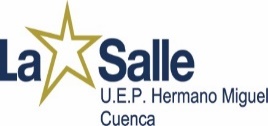 Unidad Educativa Particular “HERMANO MIGUEL DE LA SALLE CUENCA” “Grandes cosas son posibles”Unidad Educativa Particular “HERMANO MIGUEL DE LA SALLE CUENCA” “Grandes cosas son posibles”Unidad Educativa Particular “HERMANO MIGUEL DE LA SALLE CUENCA” “Grandes cosas son posibles”Unidad Educativa Particular “HERMANO MIGUEL DE LA SALLE CUENCA” “Grandes cosas son posibles”Unidad Educativa Particular “HERMANO MIGUEL DE LA SALLE CUENCA” “Grandes cosas son posibles”Unidad Educativa Particular “HERMANO MIGUEL DE LA SALLE CUENCA” “Grandes cosas son posibles”Unidad Educativa Particular “HERMANO MIGUEL DE LA SALLE CUENCA” “Grandes cosas son posibles”Unidad Educativa Particular “HERMANO MIGUEL DE LA SALLE CUENCA” “Grandes cosas son posibles”DOCUMENTODOCUMENTODOCUMENTOManual De ProcedimientoManual De ProcedimientoManual De ProcedimientoVersión:01Unidad Educativa Particular “HERMANO MIGUEL DE LA SALLE CUENCA” “Grandes cosas son posibles”Unidad Educativa Particular “HERMANO MIGUEL DE LA SALLE CUENCA” “Grandes cosas son posibles”Unidad Educativa Particular “HERMANO MIGUEL DE LA SALLE CUENCA” “Grandes cosas son posibles”Unidad Educativa Particular “HERMANO MIGUEL DE LA SALLE CUENCA” “Grandes cosas son posibles”Unidad Educativa Particular “HERMANO MIGUEL DE LA SALLE CUENCA” “Grandes cosas son posibles”Unidad Educativa Particular “HERMANO MIGUEL DE LA SALLE CUENCA” “Grandes cosas son posibles”Unidad Educativa Particular “HERMANO MIGUEL DE LA SALLE CUENCA” “Grandes cosas son posibles”Unidad Educativa Particular “HERMANO MIGUEL DE LA SALLE CUENCA” “Grandes cosas son posibles”PáginasPáginasPáginasPágina 27 de 90Página 27 de 90Página 27 de 90Unidad Educativa Particular “HERMANO MIGUEL DE LA SALLE CUENCA” “Grandes cosas son posibles”Unidad Educativa Particular “HERMANO MIGUEL DE LA SALLE CUENCA” “Grandes cosas son posibles”Unidad Educativa Particular “HERMANO MIGUEL DE LA SALLE CUENCA” “Grandes cosas son posibles”Unidad Educativa Particular “HERMANO MIGUEL DE LA SALLE CUENCA” “Grandes cosas son posibles”Unidad Educativa Particular “HERMANO MIGUEL DE LA SALLE CUENCA” “Grandes cosas son posibles”Unidad Educativa Particular “HERMANO MIGUEL DE LA SALLE CUENCA” “Grandes cosas son posibles”Unidad Educativa Particular “HERMANO MIGUEL DE LA SALLE CUENCA” “Grandes cosas son posibles”Unidad Educativa Particular “HERMANO MIGUEL DE LA SALLE CUENCA” “Grandes cosas son posibles”FechaFechaFechaDiciembre 2020Diciembre 2020Diciembre 2020HORARIOSHORARIOSHORARIOSHORARIOSHORARIOSHORARIOSHORARIOSHORARIOSCód. ProcesoCód. ProcesoCód. ProcesoEGD-1.8EGD-1.8EGD-1.8PropietarioPropietarioPropietarioPropietarioPRESIDENTE DE LA COMISIÓN DE BECASPRESIDENTE DE LA COMISIÓN DE BECASPRESIDENTE DE LA COMISIÓN DE BECASPRESIDENTE DE LA COMISIÓN DE BECASPRESIDENTE DE LA COMISIÓN DE BECASPRESIDENTE DE LA COMISIÓN DE BECASPRESIDENTE DE LA COMISIÓN DE BECASPRESIDENTE DE LA COMISIÓN DE BECASPRESIDENTE DE LA COMISIÓN DE BECASVersiónVersiónVersión0101Objetivos:Objetivos:Objetivos:Objetivos:Objetivos:Objetivos:Objetivos:Objetivos:Objetivos:Objetivos:Objetivos:Objetivos:Objetivos:Objetivos:Objetivos:Objetivos:Objetivos:Objetivos:Elaborar los horarios según la malla curricular institucional y el distributivo de la institución, con el fin de optimizar los recursos humanos de manera organizada.Elaborar los horarios según la malla curricular institucional y el distributivo de la institución, con el fin de optimizar los recursos humanos de manera organizada.Elaborar los horarios según la malla curricular institucional y el distributivo de la institución, con el fin de optimizar los recursos humanos de manera organizada.Elaborar los horarios según la malla curricular institucional y el distributivo de la institución, con el fin de optimizar los recursos humanos de manera organizada.Elaborar los horarios según la malla curricular institucional y el distributivo de la institución, con el fin de optimizar los recursos humanos de manera organizada.Elaborar los horarios según la malla curricular institucional y el distributivo de la institución, con el fin de optimizar los recursos humanos de manera organizada.Elaborar los horarios según la malla curricular institucional y el distributivo de la institución, con el fin de optimizar los recursos humanos de manera organizada.Elaborar los horarios según la malla curricular institucional y el distributivo de la institución, con el fin de optimizar los recursos humanos de manera organizada.Elaborar los horarios según la malla curricular institucional y el distributivo de la institución, con el fin de optimizar los recursos humanos de manera organizada.Elaborar los horarios según la malla curricular institucional y el distributivo de la institución, con el fin de optimizar los recursos humanos de manera organizada.Elaborar los horarios según la malla curricular institucional y el distributivo de la institución, con el fin de optimizar los recursos humanos de manera organizada.Elaborar los horarios según la malla curricular institucional y el distributivo de la institución, con el fin de optimizar los recursos humanos de manera organizada.Elaborar los horarios según la malla curricular institucional y el distributivo de la institución, con el fin de optimizar los recursos humanos de manera organizada.Elaborar los horarios según la malla curricular institucional y el distributivo de la institución, con el fin de optimizar los recursos humanos de manera organizada.Elaborar los horarios según la malla curricular institucional y el distributivo de la institución, con el fin de optimizar los recursos humanos de manera organizada.Elaborar los horarios según la malla curricular institucional y el distributivo de la institución, con el fin de optimizar los recursos humanos de manera organizada.Elaborar los horarios según la malla curricular institucional y el distributivo de la institución, con el fin de optimizar los recursos humanos de manera organizada.Elaborar los horarios según la malla curricular institucional y el distributivo de la institución, con el fin de optimizar los recursos humanos de manera organizada.Empieza con: Empieza con: Empieza con: Empieza con: Empieza con: Empieza con: Empieza con: Empieza con: Empieza con: Finaliza con:Finaliza con:Finaliza con:Finaliza con:Finaliza con:Finaliza con:Finaliza con:Finaliza con:Finaliza con:Recepción del distributivo.Recepción del distributivo.Recepción del distributivo.Recepción del distributivo.Recepción del distributivo.Recepción del distributivo.Recepción del distributivo.Recepción del distributivo.Recepción del distributivo.Entrega de los horarios al personal docente y administrativo.Entrega de los horarios al personal docente y administrativo.Entrega de los horarios al personal docente y administrativo.Entrega de los horarios al personal docente y administrativo.Entrega de los horarios al personal docente y administrativo.Entrega de los horarios al personal docente y administrativo.Entrega de los horarios al personal docente y administrativo.Entrega de los horarios al personal docente y administrativo.Entrega de los horarios al personal docente y administrativo.Incluye: Incluye: Incluye: Incluye: Incluye: Incluye: Incluye: Incluye: Incluye: Incluye: Incluye: Incluye: Incluye: Incluye: Incluye: Incluye: Incluye: Incluye: Malla curricular Malla curricular Malla curricular Malla curricular Malla curricular Malla curricular Malla curricular Malla curricular Malla curricular DistributivoDistributivoDistributivoDistributivoDistributivoDistributivoDistributivoDistributivoDistributivoCriterios de medición:Criterios de medición:Criterios de medición:Criterios de medición:Criterios de medición:Criterios de medición:Criterios de medición:Criterios de medición:Criterios de medición:Criterios de medición:Criterios de medición:Criterios de medición:Criterios de medición:Criterios de medición:Criterios de medición:Criterios de medición:Criterios de medición:Criterios de medición:Satisfacción de los integrantes al tener un horario de acorde a las necesidades de los integrantes de la Institución.Satisfacción de los integrantes al tener un horario de acorde a las necesidades de los integrantes de la Institución.Satisfacción de los integrantes al tener un horario de acorde a las necesidades de los integrantes de la Institución.Satisfacción de los integrantes al tener un horario de acorde a las necesidades de los integrantes de la Institución.Satisfacción de los integrantes al tener un horario de acorde a las necesidades de los integrantes de la Institución.Satisfacción de los integrantes al tener un horario de acorde a las necesidades de los integrantes de la Institución.Satisfacción de los integrantes al tener un horario de acorde a las necesidades de los integrantes de la Institución.Satisfacción de los integrantes al tener un horario de acorde a las necesidades de los integrantes de la Institución.Satisfacción de los integrantes al tener un horario de acorde a las necesidades de los integrantes de la Institución.Satisfacción de los integrantes al tener un horario de acorde a las necesidades de los integrantes de la Institución.Satisfacción de los integrantes al tener un horario de acorde a las necesidades de los integrantes de la Institución.Satisfacción de los integrantes al tener un horario de acorde a las necesidades de los integrantes de la Institución.Satisfacción de los integrantes al tener un horario de acorde a las necesidades de los integrantes de la Institución.Satisfacción de los integrantes al tener un horario de acorde a las necesidades de los integrantes de la Institución.Satisfacción de los integrantes al tener un horario de acorde a las necesidades de los integrantes de la Institución.Satisfacción de los integrantes al tener un horario de acorde a las necesidades de los integrantes de la Institución.Satisfacción de los integrantes al tener un horario de acorde a las necesidades de los integrantes de la Institución.Satisfacción de los integrantes al tener un horario de acorde a las necesidades de los integrantes de la Institución.Indicadores:Indicadores:Indicadores:Indicadores:Indicadores:Indicadores:FórmulaFórmulaFórmulaFórmulaFórmulaFórmulaFórmulaFórmulaMetaMetaFrecuencia de mediciónFrecuencia de medición# de familias satisfechas y muy satisfechas con la distribución de las asignaturas durante la jornada de clases.   # de familias satisfechas y muy satisfechas con la distribución de las asignaturas durante la jornada de clases.   # de familias satisfechas y muy satisfechas con la distribución de las asignaturas durante la jornada de clases.   # de familias satisfechas y muy satisfechas con la distribución de las asignaturas durante la jornada de clases.   # de familias satisfechas y muy satisfechas con la distribución de las asignaturas durante la jornada de clases.   # de familias satisfechas y muy satisfechas con la distribución de las asignaturas durante la jornada de clases.   # de familias satisfechas y muy satisfechas en la distribución de las asignaturas durante la jornada de clases * 100 / total de familias encuestadas# de familias satisfechas y muy satisfechas en la distribución de las asignaturas durante la jornada de clases * 100 / total de familias encuestadas# de familias satisfechas y muy satisfechas en la distribución de las asignaturas durante la jornada de clases * 100 / total de familias encuestadas# de familias satisfechas y muy satisfechas en la distribución de las asignaturas durante la jornada de clases * 100 / total de familias encuestadas# de familias satisfechas y muy satisfechas en la distribución de las asignaturas durante la jornada de clases * 100 / total de familias encuestadas# de familias satisfechas y muy satisfechas en la distribución de las asignaturas durante la jornada de clases * 100 / total de familias encuestadas# de familias satisfechas y muy satisfechas en la distribución de las asignaturas durante la jornada de clases * 100 / total de familias encuestadas# de familias satisfechas y muy satisfechas en la distribución de las asignaturas durante la jornada de clases * 100 / total de familias encuestadas80%80%AnualAnual# de docentes satisfechos y muy satisfechos con la distribución de las asignaturas durante la jornada de clases.   # de docentes satisfechos y muy satisfechos con la distribución de las asignaturas durante la jornada de clases.   # de docentes satisfechos y muy satisfechos con la distribución de las asignaturas durante la jornada de clases.   # de docentes satisfechos y muy satisfechos con la distribución de las asignaturas durante la jornada de clases.   # de docentes satisfechos y muy satisfechos con la distribución de las asignaturas durante la jornada de clases.   # de docentes satisfechos y muy satisfechos con la distribución de las asignaturas durante la jornada de clases.   # de docentes satisfechos y muy satisfechos en la distribución de las asignaturas durante la jornada de clases * 100 / total de docentes encuestados# de docentes satisfechos y muy satisfechos en la distribución de las asignaturas durante la jornada de clases * 100 / total de docentes encuestados# de docentes satisfechos y muy satisfechos en la distribución de las asignaturas durante la jornada de clases * 100 / total de docentes encuestados# de docentes satisfechos y muy satisfechos en la distribución de las asignaturas durante la jornada de clases * 100 / total de docentes encuestados# de docentes satisfechos y muy satisfechos en la distribución de las asignaturas durante la jornada de clases * 100 / total de docentes encuestados# de docentes satisfechos y muy satisfechos en la distribución de las asignaturas durante la jornada de clases * 100 / total de docentes encuestados# de docentes satisfechos y muy satisfechos en la distribución de las asignaturas durante la jornada de clases * 100 / total de docentes encuestados# de docentes satisfechos y muy satisfechos en la distribución de las asignaturas durante la jornada de clases * 100 / total de docentes encuestados80%80%AnualAnualPolíticas:Políticas:Políticas:Políticas:Políticas:Políticas:Políticas:Políticas:Políticas:Políticas:Políticas:Políticas:Políticas:Políticas:Políticas:Políticas:Políticas:Políticas:Se elabora en base a la malla curricular institucional, distributiva aprobado en el Consejo Ejecutivo y los lineamientos por parte de Vicerrectorado.Se elabora en base a la malla curricular institucional, distributiva aprobado en el Consejo Ejecutivo y los lineamientos por parte de Vicerrectorado.Se elabora en base a la malla curricular institucional, distributiva aprobado en el Consejo Ejecutivo y los lineamientos por parte de Vicerrectorado.Se elabora en base a la malla curricular institucional, distributiva aprobado en el Consejo Ejecutivo y los lineamientos por parte de Vicerrectorado.Se elabora en base a la malla curricular institucional, distributiva aprobado en el Consejo Ejecutivo y los lineamientos por parte de Vicerrectorado.Se elabora en base a la malla curricular institucional, distributiva aprobado en el Consejo Ejecutivo y los lineamientos por parte de Vicerrectorado.Se elabora en base a la malla curricular institucional, distributiva aprobado en el Consejo Ejecutivo y los lineamientos por parte de Vicerrectorado.Se elabora en base a la malla curricular institucional, distributiva aprobado en el Consejo Ejecutivo y los lineamientos por parte de Vicerrectorado.Se elabora en base a la malla curricular institucional, distributiva aprobado en el Consejo Ejecutivo y los lineamientos por parte de Vicerrectorado.Se elabora en base a la malla curricular institucional, distributiva aprobado en el Consejo Ejecutivo y los lineamientos por parte de Vicerrectorado.Se elabora en base a la malla curricular institucional, distributiva aprobado en el Consejo Ejecutivo y los lineamientos por parte de Vicerrectorado.Se elabora en base a la malla curricular institucional, distributiva aprobado en el Consejo Ejecutivo y los lineamientos por parte de Vicerrectorado.Se elabora en base a la malla curricular institucional, distributiva aprobado en el Consejo Ejecutivo y los lineamientos por parte de Vicerrectorado.Se elabora en base a la malla curricular institucional, distributiva aprobado en el Consejo Ejecutivo y los lineamientos por parte de Vicerrectorado.Se elabora en base a la malla curricular institucional, distributiva aprobado en el Consejo Ejecutivo y los lineamientos por parte de Vicerrectorado.Se elabora en base a la malla curricular institucional, distributiva aprobado en el Consejo Ejecutivo y los lineamientos por parte de Vicerrectorado.Se elabora en base a la malla curricular institucional, distributiva aprobado en el Consejo Ejecutivo y los lineamientos por parte de Vicerrectorado.Se elabora en base a la malla curricular institucional, distributiva aprobado en el Consejo Ejecutivo y los lineamientos por parte de Vicerrectorado.Alcance:Alcance:Alcance:Alcance:Alcance:Alcance:Alcance:Alcance:Procesos relacionados:Procesos relacionados:Procesos relacionados:Procesos relacionados:Procesos relacionados:Procesos relacionados:Procesos relacionados:Procesos relacionados:Procesos relacionados:Procesos relacionados:Todos los integrantes de la Institución.Todos los integrantes de la Institución.Todos los integrantes de la Institución.Todos los integrantes de la Institución.Todos los integrantes de la Institución.Todos los integrantes de la Institución.Todos los integrantes de la Institución.Todos los integrantes de la Institución.Comité de calidad , Admisión, Convivencia institucional, Académico Comité de calidad , Admisión, Convivencia institucional, Académico Comité de calidad , Admisión, Convivencia institucional, Académico Comité de calidad , Admisión, Convivencia institucional, Académico Comité de calidad , Admisión, Convivencia institucional, Académico Comité de calidad , Admisión, Convivencia institucional, Académico Comité de calidad , Admisión, Convivencia institucional, Académico Comité de calidad , Admisión, Convivencia institucional, Académico Comité de calidad , Admisión, Convivencia institucional, Académico Comité de calidad , Admisión, Convivencia institucional, Académico Descripción de los procedimientos:Descripción de los procedimientos:Descripción de los procedimientos:Descripción de los procedimientos:Descripción de los procedimientos:Descripción de los procedimientos:Descripción de los procedimientos:Descripción de los procedimientos:Descripción de los procedimientos:Descripción de los procedimientos:Descripción de los procedimientos:Descripción de los procedimientos:Descripción de los procedimientos:Descripción de los procedimientos:Descripción de los procedimientos:Descripción de los procedimientos:Descripción de los procedimientos:Descripción de los procedimientos:EGD-1.8HORARIOSHORARIOSHORARIOSHORARIOSHORARIOSHORARIOSHORARIOSHORARIOSHORARIOSHORARIOSHORARIOSEstándar de Calidad:Estándar de Calidad:Estándar de Calidad:Designación de la comisión de horarios por parte de las autoridades en el mes de julio.Recepción de la malla curricular institucional, distributivo y lineamientos por parte de Vicerrectorado, aprobados por el Consejo Ejecutivo en el mes de julio.Elaboración de los horarios institucionales por niveles y subniveles, en la plataforma ASC Horarios en el mes de julio y agosto.Revisión por parte de Vicerrectorado y los coordinadores del nivel y subniveles correspondiente.Aprobación de los horarios por parte del Consejo Ejecutivo.Entrega de los horarios previo al iniciar el año lectivo, en la junta general de docentes.Publicación de horarios por parte del coordinador de comunicación en los canales oficiales de la institución.Designación de la comisión de horarios por parte de las autoridades en el mes de julio.Recepción de la malla curricular institucional, distributivo y lineamientos por parte de Vicerrectorado, aprobados por el Consejo Ejecutivo en el mes de julio.Elaboración de los horarios institucionales por niveles y subniveles, en la plataforma ASC Horarios en el mes de julio y agosto.Revisión por parte de Vicerrectorado y los coordinadores del nivel y subniveles correspondiente.Aprobación de los horarios por parte del Consejo Ejecutivo.Entrega de los horarios previo al iniciar el año lectivo, en la junta general de docentes.Publicación de horarios por parte del coordinador de comunicación en los canales oficiales de la institución.Designación de la comisión de horarios por parte de las autoridades en el mes de julio.Recepción de la malla curricular institucional, distributivo y lineamientos por parte de Vicerrectorado, aprobados por el Consejo Ejecutivo en el mes de julio.Elaboración de los horarios institucionales por niveles y subniveles, en la plataforma ASC Horarios en el mes de julio y agosto.Revisión por parte de Vicerrectorado y los coordinadores del nivel y subniveles correspondiente.Aprobación de los horarios por parte del Consejo Ejecutivo.Entrega de los horarios previo al iniciar el año lectivo, en la junta general de docentes.Publicación de horarios por parte del coordinador de comunicación en los canales oficiales de la institución.Designación de la comisión de horarios por parte de las autoridades en el mes de julio.Recepción de la malla curricular institucional, distributivo y lineamientos por parte de Vicerrectorado, aprobados por el Consejo Ejecutivo en el mes de julio.Elaboración de los horarios institucionales por niveles y subniveles, en la plataforma ASC Horarios en el mes de julio y agosto.Revisión por parte de Vicerrectorado y los coordinadores del nivel y subniveles correspondiente.Aprobación de los horarios por parte del Consejo Ejecutivo.Entrega de los horarios previo al iniciar el año lectivo, en la junta general de docentes.Publicación de horarios por parte del coordinador de comunicación en los canales oficiales de la institución.Designación de la comisión de horarios por parte de las autoridades en el mes de julio.Recepción de la malla curricular institucional, distributivo y lineamientos por parte de Vicerrectorado, aprobados por el Consejo Ejecutivo en el mes de julio.Elaboración de los horarios institucionales por niveles y subniveles, en la plataforma ASC Horarios en el mes de julio y agosto.Revisión por parte de Vicerrectorado y los coordinadores del nivel y subniveles correspondiente.Aprobación de los horarios por parte del Consejo Ejecutivo.Entrega de los horarios previo al iniciar el año lectivo, en la junta general de docentes.Publicación de horarios por parte del coordinador de comunicación en los canales oficiales de la institución.Designación de la comisión de horarios por parte de las autoridades en el mes de julio.Recepción de la malla curricular institucional, distributivo y lineamientos por parte de Vicerrectorado, aprobados por el Consejo Ejecutivo en el mes de julio.Elaboración de los horarios institucionales por niveles y subniveles, en la plataforma ASC Horarios en el mes de julio y agosto.Revisión por parte de Vicerrectorado y los coordinadores del nivel y subniveles correspondiente.Aprobación de los horarios por parte del Consejo Ejecutivo.Entrega de los horarios previo al iniciar el año lectivo, en la junta general de docentes.Publicación de horarios por parte del coordinador de comunicación en los canales oficiales de la institución.Designación de la comisión de horarios por parte de las autoridades en el mes de julio.Recepción de la malla curricular institucional, distributivo y lineamientos por parte de Vicerrectorado, aprobados por el Consejo Ejecutivo en el mes de julio.Elaboración de los horarios institucionales por niveles y subniveles, en la plataforma ASC Horarios en el mes de julio y agosto.Revisión por parte de Vicerrectorado y los coordinadores del nivel y subniveles correspondiente.Aprobación de los horarios por parte del Consejo Ejecutivo.Entrega de los horarios previo al iniciar el año lectivo, en la junta general de docentes.Publicación de horarios por parte del coordinador de comunicación en los canales oficiales de la institución.Designación de la comisión de horarios por parte de las autoridades en el mes de julio.Recepción de la malla curricular institucional, distributivo y lineamientos por parte de Vicerrectorado, aprobados por el Consejo Ejecutivo en el mes de julio.Elaboración de los horarios institucionales por niveles y subniveles, en la plataforma ASC Horarios en el mes de julio y agosto.Revisión por parte de Vicerrectorado y los coordinadores del nivel y subniveles correspondiente.Aprobación de los horarios por parte del Consejo Ejecutivo.Entrega de los horarios previo al iniciar el año lectivo, en la junta general de docentes.Publicación de horarios por parte del coordinador de comunicación en los canales oficiales de la institución.Designación de la comisión de horarios por parte de las autoridades en el mes de julio.Recepción de la malla curricular institucional, distributivo y lineamientos por parte de Vicerrectorado, aprobados por el Consejo Ejecutivo en el mes de julio.Elaboración de los horarios institucionales por niveles y subniveles, en la plataforma ASC Horarios en el mes de julio y agosto.Revisión por parte de Vicerrectorado y los coordinadores del nivel y subniveles correspondiente.Aprobación de los horarios por parte del Consejo Ejecutivo.Entrega de los horarios previo al iniciar el año lectivo, en la junta general de docentes.Publicación de horarios por parte del coordinador de comunicación en los canales oficiales de la institución.Designación de la comisión de horarios por parte de las autoridades en el mes de julio.Recepción de la malla curricular institucional, distributivo y lineamientos por parte de Vicerrectorado, aprobados por el Consejo Ejecutivo en el mes de julio.Elaboración de los horarios institucionales por niveles y subniveles, en la plataforma ASC Horarios en el mes de julio y agosto.Revisión por parte de Vicerrectorado y los coordinadores del nivel y subniveles correspondiente.Aprobación de los horarios por parte del Consejo Ejecutivo.Entrega de los horarios previo al iniciar el año lectivo, en la junta general de docentes.Publicación de horarios por parte del coordinador de comunicación en los canales oficiales de la institución.Designación de la comisión de horarios por parte de las autoridades en el mes de julio.Recepción de la malla curricular institucional, distributivo y lineamientos por parte de Vicerrectorado, aprobados por el Consejo Ejecutivo en el mes de julio.Elaboración de los horarios institucionales por niveles y subniveles, en la plataforma ASC Horarios en el mes de julio y agosto.Revisión por parte de Vicerrectorado y los coordinadores del nivel y subniveles correspondiente.Aprobación de los horarios por parte del Consejo Ejecutivo.Entrega de los horarios previo al iniciar el año lectivo, en la junta general de docentes.Publicación de horarios por parte del coordinador de comunicación en los canales oficiales de la institución.Designación de la comisión de horarios por parte de las autoridades en el mes de julio.Recepción de la malla curricular institucional, distributivo y lineamientos por parte de Vicerrectorado, aprobados por el Consejo Ejecutivo en el mes de julio.Elaboración de los horarios institucionales por niveles y subniveles, en la plataforma ASC Horarios en el mes de julio y agosto.Revisión por parte de Vicerrectorado y los coordinadores del nivel y subniveles correspondiente.Aprobación de los horarios por parte del Consejo Ejecutivo.Entrega de los horarios previo al iniciar el año lectivo, en la junta general de docentes.Publicación de horarios por parte del coordinador de comunicación en los canales oficiales de la institución.Designación de la comisión de horarios por parte de las autoridades en el mes de julio.Recepción de la malla curricular institucional, distributivo y lineamientos por parte de Vicerrectorado, aprobados por el Consejo Ejecutivo en el mes de julio.Elaboración de los horarios institucionales por niveles y subniveles, en la plataforma ASC Horarios en el mes de julio y agosto.Revisión por parte de Vicerrectorado y los coordinadores del nivel y subniveles correspondiente.Aprobación de los horarios por parte del Consejo Ejecutivo.Entrega de los horarios previo al iniciar el año lectivo, en la junta general de docentes.Publicación de horarios por parte del coordinador de comunicación en los canales oficiales de la institución.Designación de la comisión de horarios por parte de las autoridades en el mes de julio.Recepción de la malla curricular institucional, distributivo y lineamientos por parte de Vicerrectorado, aprobados por el Consejo Ejecutivo en el mes de julio.Elaboración de los horarios institucionales por niveles y subniveles, en la plataforma ASC Horarios en el mes de julio y agosto.Revisión por parte de Vicerrectorado y los coordinadores del nivel y subniveles correspondiente.Aprobación de los horarios por parte del Consejo Ejecutivo.Entrega de los horarios previo al iniciar el año lectivo, en la junta general de docentes.Publicación de horarios por parte del coordinador de comunicación en los canales oficiales de la institución.Designación de la comisión de horarios por parte de las autoridades en el mes de julio.Recepción de la malla curricular institucional, distributivo y lineamientos por parte de Vicerrectorado, aprobados por el Consejo Ejecutivo en el mes de julio.Elaboración de los horarios institucionales por niveles y subniveles, en la plataforma ASC Horarios en el mes de julio y agosto.Revisión por parte de Vicerrectorado y los coordinadores del nivel y subniveles correspondiente.Aprobación de los horarios por parte del Consejo Ejecutivo.Entrega de los horarios previo al iniciar el año lectivo, en la junta general de docentes.Publicación de horarios por parte del coordinador de comunicación en los canales oficiales de la institución.Designación de la comisión de horarios por parte de las autoridades en el mes de julio.Recepción de la malla curricular institucional, distributivo y lineamientos por parte de Vicerrectorado, aprobados por el Consejo Ejecutivo en el mes de julio.Elaboración de los horarios institucionales por niveles y subniveles, en la plataforma ASC Horarios en el mes de julio y agosto.Revisión por parte de Vicerrectorado y los coordinadores del nivel y subniveles correspondiente.Aprobación de los horarios por parte del Consejo Ejecutivo.Entrega de los horarios previo al iniciar el año lectivo, en la junta general de docentes.Publicación de horarios por parte del coordinador de comunicación en los canales oficiales de la institución.Designación de la comisión de horarios por parte de las autoridades en el mes de julio.Recepción de la malla curricular institucional, distributivo y lineamientos por parte de Vicerrectorado, aprobados por el Consejo Ejecutivo en el mes de julio.Elaboración de los horarios institucionales por niveles y subniveles, en la plataforma ASC Horarios en el mes de julio y agosto.Revisión por parte de Vicerrectorado y los coordinadores del nivel y subniveles correspondiente.Aprobación de los horarios por parte del Consejo Ejecutivo.Entrega de los horarios previo al iniciar el año lectivo, en la junta general de docentes.Publicación de horarios por parte del coordinador de comunicación en los canales oficiales de la institución.Designación de la comisión de horarios por parte de las autoridades en el mes de julio.Recepción de la malla curricular institucional, distributivo y lineamientos por parte de Vicerrectorado, aprobados por el Consejo Ejecutivo en el mes de julio.Elaboración de los horarios institucionales por niveles y subniveles, en la plataforma ASC Horarios en el mes de julio y agosto.Revisión por parte de Vicerrectorado y los coordinadores del nivel y subniveles correspondiente.Aprobación de los horarios por parte del Consejo Ejecutivo.Entrega de los horarios previo al iniciar el año lectivo, en la junta general de docentes.Publicación de horarios por parte del coordinador de comunicación en los canales oficiales de la institución.DOCUMENTACIÓN REQUERIDADOCUMENTACIÓN REQUERIDADOCUMENTACIÓN REQUERIDADOCUMENTACIÓN REQUERIDADOCUMENTACIÓN REQUERIDADOCUMENTACIÓN REQUERIDADOCUMENTACIÓN REQUERIDADOCUMENTACIÓN REQUERIDADOCUMENTACIÓN REQUERIDADOCUMENTACIÓN REQUERIDADOCUMENTACIÓN REQUERIDADOCUMENTACIÓN REQUERIDADOCUMENTACIÓN REQUERIDADOCUMENTACIÓN REQUERIDADOCUMENTACIÓN REQUERIDADOCUMENTACIÓN REQUERIDADOCUMENTACIÓN REQUERIDADOCUMENTACIÓN REQUERIDAINTERNAINTERNAINTERNAINTERNAINTERNAINTERNAINTERNAINTERNAINTERNAINTERNAINTERNAEXTERNAEXTERNAEXTERNAEXTERNAEXTERNAEXTERNAEXTERNACÓD.CÓD.VERSIÓNVERSIÓNVERSIÓNNOMBRENOMBRENOMBRENOMBRENOMBRENOMBRENOMBRENOMBRENOMBRENOMBRENOMBRENOMBRENOMBREMTR-EGD-8-DIDMTR-EGD-8-DID111DistributivoDistributivoDistributivoDistributivoDistributivoDistributivoMTR-EGD-8-MCMTR-EGD-8-MC111Malla curricularMalla curricularMalla curricularMalla curricularMalla curricularMalla curricularOFC-EGD-8-LHOFC-EGD-8-LH111Lineamientos para horariosLineamientos para horariosLineamientos para horariosLineamientos para horariosLineamientos para horariosLineamientos para horariosControl de cambios:Control de cambios:Control de cambios:Versión 1Versión 1Versión 1Versión 1Revisado y ajustado Revisado y ajustado Revisado y ajustado Revisado y ajustado Revisado y ajustado Revisado y ajustado Revisado y ajustado Revisado y ajustado Revisado y ajustado 16/11/202016/11/2020Revisado y Ajustado por:Revisado por:Aprobado por:COORDINADOR DE TALENTO HUMANOCOMITÉ DE CALIDAD EFQMCONSEJO EJECUTIVOIng. Xavier EspinozaLic. Juan AndradeDr. Bruno TolaFecha: 16/11/2020Fecha:19/11/2020Fecha: Diciembre 2020Unidad Educativa Particular “HERMANO MIGUEL DE LA SALLE CUENCA” “Grandes cosas son posibles”Unidad Educativa Particular “HERMANO MIGUEL DE LA SALLE CUENCA” “Grandes cosas son posibles”Unidad Educativa Particular “HERMANO MIGUEL DE LA SALLE CUENCA” “Grandes cosas son posibles”Unidad Educativa Particular “HERMANO MIGUEL DE LA SALLE CUENCA” “Grandes cosas son posibles”Unidad Educativa Particular “HERMANO MIGUEL DE LA SALLE CUENCA” “Grandes cosas son posibles”Unidad Educativa Particular “HERMANO MIGUEL DE LA SALLE CUENCA” “Grandes cosas son posibles”DOCUMENTODOCUMENTODOCUMENTOMANUAL DE PROCEDIMIENTOSMANUAL DE PROCEDIMIENTOSMANUAL DE PROCEDIMIENTOSMANUAL DE PROCEDIMIENTOSVersión:01Unidad Educativa Particular “HERMANO MIGUEL DE LA SALLE CUENCA” “Grandes cosas son posibles”Unidad Educativa Particular “HERMANO MIGUEL DE LA SALLE CUENCA” “Grandes cosas son posibles”Unidad Educativa Particular “HERMANO MIGUEL DE LA SALLE CUENCA” “Grandes cosas son posibles”Unidad Educativa Particular “HERMANO MIGUEL DE LA SALLE CUENCA” “Grandes cosas son posibles”Unidad Educativa Particular “HERMANO MIGUEL DE LA SALLE CUENCA” “Grandes cosas son posibles”Unidad Educativa Particular “HERMANO MIGUEL DE LA SALLE CUENCA” “Grandes cosas son posibles”PáginasPáginasPáginasPágina 2628 de27Página 2628 de27Página 2628 de27Página 2628 de27Unidad Educativa Particular “HERMANO MIGUEL DE LA SALLE CUENCA” “Grandes cosas son posibles”Unidad Educativa Particular “HERMANO MIGUEL DE LA SALLE CUENCA” “Grandes cosas son posibles”Unidad Educativa Particular “HERMANO MIGUEL DE LA SALLE CUENCA” “Grandes cosas son posibles”Unidad Educativa Particular “HERMANO MIGUEL DE LA SALLE CUENCA” “Grandes cosas son posibles”Unidad Educativa Particular “HERMANO MIGUEL DE LA SALLE CUENCA” “Grandes cosas son posibles”Unidad Educativa Particular “HERMANO MIGUEL DE LA SALLE CUENCA” “Grandes cosas son posibles”FechaFechaFechaDiciembre 2020Diciembre 2020Diciembre 2020Diciembre 2020CONVENIOS INSTITUCIONALESCONVENIOS INSTITUCIONALESCONVENIOS INSTITUCIONALESCONVENIOS INSTITUCIONALESCONVENIOS INSTITUCIONALESCONVENIOS INSTITUCIONALESCÓD. PROCESOCÓD. PROCESOCÓD. PROCESOEGD-2EGD-2EGD-2EGD-2PropietarioPropietarioPropietarioPropietarioPropietarioPropietarioVICERRECTORADOVICERRECTORADOVICERRECTORADOVICERRECTORADOVICERRECTORADOVICERRECTORADOVICERRECTORADOVICERRECTORADOVersión:Versión:Versión:Versión:0101Objetivos:Objetivos:Objetivos:Objetivos:Objetivos:Objetivos:Objetivos:Objetivos:Objetivos:Objetivos:Objetivos:Objetivos:Objetivos:Objetivos:Objetivos:Objetivos:Objetivos:Objetivos:Objetivos:Objetivos:Establecer vínculos de cooperación con instituciones que cuenten con intereses compartidos, con enfoque de reciprocidad, sirviéndose de las fortalezas y recursos para el logro y objetivosEstablecer vínculos de cooperación con instituciones que cuenten con intereses compartidos, con enfoque de reciprocidad, sirviéndose de las fortalezas y recursos para el logro y objetivosEstablecer vínculos de cooperación con instituciones que cuenten con intereses compartidos, con enfoque de reciprocidad, sirviéndose de las fortalezas y recursos para el logro y objetivosEstablecer vínculos de cooperación con instituciones que cuenten con intereses compartidos, con enfoque de reciprocidad, sirviéndose de las fortalezas y recursos para el logro y objetivosEstablecer vínculos de cooperación con instituciones que cuenten con intereses compartidos, con enfoque de reciprocidad, sirviéndose de las fortalezas y recursos para el logro y objetivosEstablecer vínculos de cooperación con instituciones que cuenten con intereses compartidos, con enfoque de reciprocidad, sirviéndose de las fortalezas y recursos para el logro y objetivosEstablecer vínculos de cooperación con instituciones que cuenten con intereses compartidos, con enfoque de reciprocidad, sirviéndose de las fortalezas y recursos para el logro y objetivosEstablecer vínculos de cooperación con instituciones que cuenten con intereses compartidos, con enfoque de reciprocidad, sirviéndose de las fortalezas y recursos para el logro y objetivosEstablecer vínculos de cooperación con instituciones que cuenten con intereses compartidos, con enfoque de reciprocidad, sirviéndose de las fortalezas y recursos para el logro y objetivosEstablecer vínculos de cooperación con instituciones que cuenten con intereses compartidos, con enfoque de reciprocidad, sirviéndose de las fortalezas y recursos para el logro y objetivosEstablecer vínculos de cooperación con instituciones que cuenten con intereses compartidos, con enfoque de reciprocidad, sirviéndose de las fortalezas y recursos para el logro y objetivosEstablecer vínculos de cooperación con instituciones que cuenten con intereses compartidos, con enfoque de reciprocidad, sirviéndose de las fortalezas y recursos para el logro y objetivosEstablecer vínculos de cooperación con instituciones que cuenten con intereses compartidos, con enfoque de reciprocidad, sirviéndose de las fortalezas y recursos para el logro y objetivosEstablecer vínculos de cooperación con instituciones que cuenten con intereses compartidos, con enfoque de reciprocidad, sirviéndose de las fortalezas y recursos para el logro y objetivosEstablecer vínculos de cooperación con instituciones que cuenten con intereses compartidos, con enfoque de reciprocidad, sirviéndose de las fortalezas y recursos para el logro y objetivosEstablecer vínculos de cooperación con instituciones que cuenten con intereses compartidos, con enfoque de reciprocidad, sirviéndose de las fortalezas y recursos para el logro y objetivosEstablecer vínculos de cooperación con instituciones que cuenten con intereses compartidos, con enfoque de reciprocidad, sirviéndose de las fortalezas y recursos para el logro y objetivosEstablecer vínculos de cooperación con instituciones que cuenten con intereses compartidos, con enfoque de reciprocidad, sirviéndose de las fortalezas y recursos para el logro y objetivosEstablecer vínculos de cooperación con instituciones que cuenten con intereses compartidos, con enfoque de reciprocidad, sirviéndose de las fortalezas y recursos para el logro y objetivosEstablecer vínculos de cooperación con instituciones que cuenten con intereses compartidos, con enfoque de reciprocidad, sirviéndose de las fortalezas y recursos para el logro y objetivosEmpieza con:Empieza con:Empieza con:Empieza con:Empieza con:Empieza con:Empieza con:Empieza con:Empieza con:Finaliza con:Finaliza con:Finaliza con:Finaliza con:Finaliza con:Finaliza con:Finaliza con:Finaliza con:Finaliza con:Finaliza con:Finaliza con:Inicia con Año escolarInicia con Año escolarInicia con Año escolarInicia con Año escolarInicia con Año escolarInicia con Año escolarInicia con Año escolarInicia con Año escolarInicia con Año escolarTermino del año escolarTermino del año escolarTermino del año escolarTermino del año escolarTermino del año escolarTermino del año escolarTermino del año escolarTermino del año escolarTermino del año escolarTermino del año escolarTermino del año escolarIncluye:Incluye:Incluye:Incluye:Incluye:Incluye:Incluye:Incluye:Incluye:Incluye:Incluye:Incluye:Incluye:Incluye:Incluye:Incluye:Incluye:Incluye:Incluye:Incluye:Formato de convenio interinstitucionalPublicación en página webInstrumentos para la medición del impacto del convenio en la comunidad educativaFormato de convenio interinstitucionalPublicación en página webInstrumentos para la medición del impacto del convenio en la comunidad educativaFormato de convenio interinstitucionalPublicación en página webInstrumentos para la medición del impacto del convenio en la comunidad educativaFormato de convenio interinstitucionalPublicación en página webInstrumentos para la medición del impacto del convenio en la comunidad educativaFormato de convenio interinstitucionalPublicación en página webInstrumentos para la medición del impacto del convenio en la comunidad educativaFormato de convenio interinstitucionalPublicación en página webInstrumentos para la medición del impacto del convenio en la comunidad educativaFormato de convenio interinstitucionalPublicación en página webInstrumentos para la medición del impacto del convenio en la comunidad educativaFormato de convenio interinstitucionalPublicación en página webInstrumentos para la medición del impacto del convenio en la comunidad educativaFormato de convenio interinstitucionalPublicación en página webInstrumentos para la medición del impacto del convenio en la comunidad educativaInforme de seguimiento a los resultados del convenioProducto entregable luego de la aplicación del convenioInforme de seguimiento a los resultados del convenioProducto entregable luego de la aplicación del convenioInforme de seguimiento a los resultados del convenioProducto entregable luego de la aplicación del convenioInforme de seguimiento a los resultados del convenioProducto entregable luego de la aplicación del convenioInforme de seguimiento a los resultados del convenioProducto entregable luego de la aplicación del convenioInforme de seguimiento a los resultados del convenioProducto entregable luego de la aplicación del convenioInforme de seguimiento a los resultados del convenioProducto entregable luego de la aplicación del convenioInforme de seguimiento a los resultados del convenioProducto entregable luego de la aplicación del convenioInforme de seguimiento a los resultados del convenioProducto entregable luego de la aplicación del convenioInforme de seguimiento a los resultados del convenioProducto entregable luego de la aplicación del convenioInforme de seguimiento a los resultados del convenioProducto entregable luego de la aplicación del convenioCriterios de medición:Criterios de medición:Criterios de medición:Criterios de medición:Criterios de medición:Criterios de medición:Criterios de medición:Criterios de medición:Criterios de medición:Criterios de medición:Criterios de medición:Criterios de medición:Criterios de medición:Criterios de medición:Criterios de medición:Criterios de medición:Criterios de medición:Criterios de medición:Criterios de medición:Criterios de medición:Identificar instituciones con intereses comunes para la firma de conveniosEstablecer convenios solo de mutua cooperación, con enfoque de “ganar – ganar”Realizar el seguimiento a los resultados de la aplicación de convenios desde el Comité de CalidadIdentificar instituciones con intereses comunes para la firma de conveniosEstablecer convenios solo de mutua cooperación, con enfoque de “ganar – ganar”Realizar el seguimiento a los resultados de la aplicación de convenios desde el Comité de CalidadIdentificar instituciones con intereses comunes para la firma de conveniosEstablecer convenios solo de mutua cooperación, con enfoque de “ganar – ganar”Realizar el seguimiento a los resultados de la aplicación de convenios desde el Comité de CalidadIdentificar instituciones con intereses comunes para la firma de conveniosEstablecer convenios solo de mutua cooperación, con enfoque de “ganar – ganar”Realizar el seguimiento a los resultados de la aplicación de convenios desde el Comité de CalidadIdentificar instituciones con intereses comunes para la firma de conveniosEstablecer convenios solo de mutua cooperación, con enfoque de “ganar – ganar”Realizar el seguimiento a los resultados de la aplicación de convenios desde el Comité de CalidadIdentificar instituciones con intereses comunes para la firma de conveniosEstablecer convenios solo de mutua cooperación, con enfoque de “ganar – ganar”Realizar el seguimiento a los resultados de la aplicación de convenios desde el Comité de CalidadIdentificar instituciones con intereses comunes para la firma de conveniosEstablecer convenios solo de mutua cooperación, con enfoque de “ganar – ganar”Realizar el seguimiento a los resultados de la aplicación de convenios desde el Comité de CalidadIdentificar instituciones con intereses comunes para la firma de conveniosEstablecer convenios solo de mutua cooperación, con enfoque de “ganar – ganar”Realizar el seguimiento a los resultados de la aplicación de convenios desde el Comité de CalidadIdentificar instituciones con intereses comunes para la firma de conveniosEstablecer convenios solo de mutua cooperación, con enfoque de “ganar – ganar”Realizar el seguimiento a los resultados de la aplicación de convenios desde el Comité de CalidadIdentificar instituciones con intereses comunes para la firma de conveniosEstablecer convenios solo de mutua cooperación, con enfoque de “ganar – ganar”Realizar el seguimiento a los resultados de la aplicación de convenios desde el Comité de CalidadIdentificar instituciones con intereses comunes para la firma de conveniosEstablecer convenios solo de mutua cooperación, con enfoque de “ganar – ganar”Realizar el seguimiento a los resultados de la aplicación de convenios desde el Comité de CalidadIdentificar instituciones con intereses comunes para la firma de conveniosEstablecer convenios solo de mutua cooperación, con enfoque de “ganar – ganar”Realizar el seguimiento a los resultados de la aplicación de convenios desde el Comité de CalidadIdentificar instituciones con intereses comunes para la firma de conveniosEstablecer convenios solo de mutua cooperación, con enfoque de “ganar – ganar”Realizar el seguimiento a los resultados de la aplicación de convenios desde el Comité de CalidadIdentificar instituciones con intereses comunes para la firma de conveniosEstablecer convenios solo de mutua cooperación, con enfoque de “ganar – ganar”Realizar el seguimiento a los resultados de la aplicación de convenios desde el Comité de CalidadIdentificar instituciones con intereses comunes para la firma de conveniosEstablecer convenios solo de mutua cooperación, con enfoque de “ganar – ganar”Realizar el seguimiento a los resultados de la aplicación de convenios desde el Comité de CalidadIdentificar instituciones con intereses comunes para la firma de conveniosEstablecer convenios solo de mutua cooperación, con enfoque de “ganar – ganar”Realizar el seguimiento a los resultados de la aplicación de convenios desde el Comité de CalidadIdentificar instituciones con intereses comunes para la firma de conveniosEstablecer convenios solo de mutua cooperación, con enfoque de “ganar – ganar”Realizar el seguimiento a los resultados de la aplicación de convenios desde el Comité de CalidadIdentificar instituciones con intereses comunes para la firma de conveniosEstablecer convenios solo de mutua cooperación, con enfoque de “ganar – ganar”Realizar el seguimiento a los resultados de la aplicación de convenios desde el Comité de CalidadIdentificar instituciones con intereses comunes para la firma de conveniosEstablecer convenios solo de mutua cooperación, con enfoque de “ganar – ganar”Realizar el seguimiento a los resultados de la aplicación de convenios desde el Comité de CalidadIdentificar instituciones con intereses comunes para la firma de conveniosEstablecer convenios solo de mutua cooperación, con enfoque de “ganar – ganar”Realizar el seguimiento a los resultados de la aplicación de convenios desde el Comité de CalidadIndicadores:Indicadores:Indicadores:Indicadores:Indicadores:Indicadores:Indicadores:FórmulaFórmulaFórmulaFórmulaFórmulaFórmulaFórmulaFórmulaFórmulaMetaFrecuencia de mediciónFrecuencia de mediciónFrecuencia de medición# de convenios firmados por año con otras instituciones, empresas# de convenios firmados por año con otras instituciones, empresas# de convenios firmados por año con otras instituciones, empresas# de convenios firmados por año con otras instituciones, empresas# de convenios firmados por año con otras instituciones, empresas# de convenios firmados por año con otras instituciones, empresas# de convenios firmados por año con otras instituciones, empresasContabilizar el número de convenios firmados con otras instituciones, empresasContabilizar el número de convenios firmados con otras instituciones, empresasContabilizar el número de convenios firmados con otras instituciones, empresasContabilizar el número de convenios firmados con otras instituciones, empresasContabilizar el número de convenios firmados con otras instituciones, empresasContabilizar el número de convenios firmados con otras instituciones, empresasContabilizar el número de convenios firmados con otras instituciones, empresasContabilizar el número de convenios firmados con otras instituciones, empresasContabilizar el número de convenios firmados con otras instituciones, empresas10AnualAnualAnual# de usuarios de la comunidad educativa que se han beneficiado de los convenios# de usuarios de la comunidad educativa que se han beneficiado de los convenios# de usuarios de la comunidad educativa que se han beneficiado de los convenios# de usuarios de la comunidad educativa que se han beneficiado de los convenios# de usuarios de la comunidad educativa que se han beneficiado de los convenios# de usuarios de la comunidad educativa que se han beneficiado de los convenios# de usuarios de la comunidad educativa que se han beneficiado de los conveniosContabilizar el número de usuarios de la comunidad educativa que se han beneficiado de los conveniosContabilizar el número de usuarios de la comunidad educativa que se han beneficiado de los conveniosContabilizar el número de usuarios de la comunidad educativa que se han beneficiado de los conveniosContabilizar el número de usuarios de la comunidad educativa que se han beneficiado de los conveniosContabilizar el número de usuarios de la comunidad educativa que se han beneficiado de los conveniosContabilizar el número de usuarios de la comunidad educativa que se han beneficiado de los conveniosContabilizar el número de usuarios de la comunidad educativa que se han beneficiado de los conveniosContabilizar el número de usuarios de la comunidad educativa que se han beneficiado de los conveniosContabilizar el número de usuarios de la comunidad educativa que se han beneficiado de los convenios100AnualAnualAnual% de convenios que generan beneficio a las partes firmantes% de convenios que generan beneficio a las partes firmantes% de convenios que generan beneficio a las partes firmantes% de convenios que generan beneficio a las partes firmantes% de convenios que generan beneficio a las partes firmantes% de convenios que generan beneficio a las partes firmantes% de convenios que generan beneficio a las partes firmantes# de convenios que generan beneficio a las partesx100/número total de convenios# de convenios que generan beneficio a las partesx100/número total de convenios# de convenios que generan beneficio a las partesx100/número total de convenios# de convenios que generan beneficio a las partesx100/número total de convenios# de convenios que generan beneficio a las partesx100/número total de convenios# de convenios que generan beneficio a las partesx100/número total de convenios# de convenios que generan beneficio a las partesx100/número total de convenios# de convenios que generan beneficio a las partesx100/número total de convenios# de convenios que generan beneficio a las partesx100/número total de convenios70%AnualAnualAnual% de convenios activos% de convenios activos% de convenios activos% de convenios activos% de convenios activos% de convenios activos% de convenios activos# de convenios activos con usuariosx100/número total de convenios# de convenios activos con usuariosx100/número total de convenios# de convenios activos con usuariosx100/número total de convenios# de convenios activos con usuariosx100/número total de convenios# de convenios activos con usuariosx100/número total de convenios# de convenios activos con usuariosx100/número total de convenios# de convenios activos con usuariosx100/número total de convenios# de convenios activos con usuariosx100/número total de convenios# de convenios activos con usuariosx100/número total de convenios90%AnualAnualAnual% de convenios promovidos por la institución% de convenios promovidos por la institución% de convenios promovidos por la institución% de convenios promovidos por la institución% de convenios promovidos por la institución% de convenios promovidos por la institución% de convenios promovidos por la institución# de convenios promovidos por la instituciónx100/número total de convenios# de convenios promovidos por la instituciónx100/número total de convenios# de convenios promovidos por la instituciónx100/número total de convenios# de convenios promovidos por la instituciónx100/número total de convenios# de convenios promovidos por la instituciónx100/número total de convenios# de convenios promovidos por la instituciónx100/número total de convenios# de convenios promovidos por la instituciónx100/número total de convenios# de convenios promovidos por la instituciónx100/número total de convenios# de convenios promovidos por la instituciónx100/número total de convenios50%AnualAnualAnual% de convenios con empresas privadas% de convenios con empresas privadas% de convenios con empresas privadas% de convenios con empresas privadas% de convenios con empresas privadas% de convenios con empresas privadas% de convenios con empresas privadas# de convenios con empresas privadasx100/número total de convenios# de convenios con empresas privadasx100/número total de convenios# de convenios con empresas privadasx100/número total de convenios# de convenios con empresas privadasx100/número total de convenios# de convenios con empresas privadasx100/número total de convenios# de convenios con empresas privadasx100/número total de convenios# de convenios con empresas privadasx100/número total de convenios# de convenios con empresas privadasx100/número total de convenios# de convenios con empresas privadasx100/número total de convenios50%AnualAnualAnual% de convenios con instituciones educativas% de convenios con instituciones educativas% de convenios con instituciones educativas% de convenios con instituciones educativas% de convenios con instituciones educativas% de convenios con instituciones educativas% de convenios con instituciones educativas# de convenios con instituciones educativasx100/número total de convenios# de convenios con instituciones educativasx100/número total de convenios# de convenios con instituciones educativasx100/número total de convenios# de convenios con instituciones educativasx100/número total de convenios# de convenios con instituciones educativasx100/número total de convenios# de convenios con instituciones educativasx100/número total de convenios# de convenios con instituciones educativasx100/número total de convenios# de convenios con instituciones educativasx100/número total de convenios# de convenios con instituciones educativasx100/número total de convenios50%Anual Anual Anual Políticas:Políticas:Políticas:Políticas:Políticas:Políticas:Políticas:Políticas:Políticas:Políticas:Políticas:Políticas:Políticas:Políticas:Políticas:Políticas:Políticas:Políticas:Políticas:Políticas:El Rector será el representante de la institución en la firma de los conveniosLos convenios deben permitir alcanzar un beneficio verificable para los usuariosTodos los convenios serán publicadosEl Comité de Calidad realizará el seguimiento a los convenios firmados y reportará el resultado al Consejo EjecutivoTodos los convenios generarán beneficio interinstitucional y corresponderán a los intereses de la UEP Hermano MiguelEl Rector será el representante de la institución en la firma de los conveniosLos convenios deben permitir alcanzar un beneficio verificable para los usuariosTodos los convenios serán publicadosEl Comité de Calidad realizará el seguimiento a los convenios firmados y reportará el resultado al Consejo EjecutivoTodos los convenios generarán beneficio interinstitucional y corresponderán a los intereses de la UEP Hermano MiguelEl Rector será el representante de la institución en la firma de los conveniosLos convenios deben permitir alcanzar un beneficio verificable para los usuariosTodos los convenios serán publicadosEl Comité de Calidad realizará el seguimiento a los convenios firmados y reportará el resultado al Consejo EjecutivoTodos los convenios generarán beneficio interinstitucional y corresponderán a los intereses de la UEP Hermano MiguelEl Rector será el representante de la institución en la firma de los conveniosLos convenios deben permitir alcanzar un beneficio verificable para los usuariosTodos los convenios serán publicadosEl Comité de Calidad realizará el seguimiento a los convenios firmados y reportará el resultado al Consejo EjecutivoTodos los convenios generarán beneficio interinstitucional y corresponderán a los intereses de la UEP Hermano MiguelEl Rector será el representante de la institución en la firma de los conveniosLos convenios deben permitir alcanzar un beneficio verificable para los usuariosTodos los convenios serán publicadosEl Comité de Calidad realizará el seguimiento a los convenios firmados y reportará el resultado al Consejo EjecutivoTodos los convenios generarán beneficio interinstitucional y corresponderán a los intereses de la UEP Hermano MiguelEl Rector será el representante de la institución en la firma de los conveniosLos convenios deben permitir alcanzar un beneficio verificable para los usuariosTodos los convenios serán publicadosEl Comité de Calidad realizará el seguimiento a los convenios firmados y reportará el resultado al Consejo EjecutivoTodos los convenios generarán beneficio interinstitucional y corresponderán a los intereses de la UEP Hermano MiguelEl Rector será el representante de la institución en la firma de los conveniosLos convenios deben permitir alcanzar un beneficio verificable para los usuariosTodos los convenios serán publicadosEl Comité de Calidad realizará el seguimiento a los convenios firmados y reportará el resultado al Consejo EjecutivoTodos los convenios generarán beneficio interinstitucional y corresponderán a los intereses de la UEP Hermano MiguelEl Rector será el representante de la institución en la firma de los conveniosLos convenios deben permitir alcanzar un beneficio verificable para los usuariosTodos los convenios serán publicadosEl Comité de Calidad realizará el seguimiento a los convenios firmados y reportará el resultado al Consejo EjecutivoTodos los convenios generarán beneficio interinstitucional y corresponderán a los intereses de la UEP Hermano MiguelEl Rector será el representante de la institución en la firma de los conveniosLos convenios deben permitir alcanzar un beneficio verificable para los usuariosTodos los convenios serán publicadosEl Comité de Calidad realizará el seguimiento a los convenios firmados y reportará el resultado al Consejo EjecutivoTodos los convenios generarán beneficio interinstitucional y corresponderán a los intereses de la UEP Hermano MiguelEl Rector será el representante de la institución en la firma de los conveniosLos convenios deben permitir alcanzar un beneficio verificable para los usuariosTodos los convenios serán publicadosEl Comité de Calidad realizará el seguimiento a los convenios firmados y reportará el resultado al Consejo EjecutivoTodos los convenios generarán beneficio interinstitucional y corresponderán a los intereses de la UEP Hermano MiguelEl Rector será el representante de la institución en la firma de los conveniosLos convenios deben permitir alcanzar un beneficio verificable para los usuariosTodos los convenios serán publicadosEl Comité de Calidad realizará el seguimiento a los convenios firmados y reportará el resultado al Consejo EjecutivoTodos los convenios generarán beneficio interinstitucional y corresponderán a los intereses de la UEP Hermano MiguelEl Rector será el representante de la institución en la firma de los conveniosLos convenios deben permitir alcanzar un beneficio verificable para los usuariosTodos los convenios serán publicadosEl Comité de Calidad realizará el seguimiento a los convenios firmados y reportará el resultado al Consejo EjecutivoTodos los convenios generarán beneficio interinstitucional y corresponderán a los intereses de la UEP Hermano MiguelEl Rector será el representante de la institución en la firma de los conveniosLos convenios deben permitir alcanzar un beneficio verificable para los usuariosTodos los convenios serán publicadosEl Comité de Calidad realizará el seguimiento a los convenios firmados y reportará el resultado al Consejo EjecutivoTodos los convenios generarán beneficio interinstitucional y corresponderán a los intereses de la UEP Hermano MiguelEl Rector será el representante de la institución en la firma de los conveniosLos convenios deben permitir alcanzar un beneficio verificable para los usuariosTodos los convenios serán publicadosEl Comité de Calidad realizará el seguimiento a los convenios firmados y reportará el resultado al Consejo EjecutivoTodos los convenios generarán beneficio interinstitucional y corresponderán a los intereses de la UEP Hermano MiguelEl Rector será el representante de la institución en la firma de los conveniosLos convenios deben permitir alcanzar un beneficio verificable para los usuariosTodos los convenios serán publicadosEl Comité de Calidad realizará el seguimiento a los convenios firmados y reportará el resultado al Consejo EjecutivoTodos los convenios generarán beneficio interinstitucional y corresponderán a los intereses de la UEP Hermano MiguelEl Rector será el representante de la institución en la firma de los conveniosLos convenios deben permitir alcanzar un beneficio verificable para los usuariosTodos los convenios serán publicadosEl Comité de Calidad realizará el seguimiento a los convenios firmados y reportará el resultado al Consejo EjecutivoTodos los convenios generarán beneficio interinstitucional y corresponderán a los intereses de la UEP Hermano MiguelEl Rector será el representante de la institución en la firma de los conveniosLos convenios deben permitir alcanzar un beneficio verificable para los usuariosTodos los convenios serán publicadosEl Comité de Calidad realizará el seguimiento a los convenios firmados y reportará el resultado al Consejo EjecutivoTodos los convenios generarán beneficio interinstitucional y corresponderán a los intereses de la UEP Hermano MiguelEl Rector será el representante de la institución en la firma de los conveniosLos convenios deben permitir alcanzar un beneficio verificable para los usuariosTodos los convenios serán publicadosEl Comité de Calidad realizará el seguimiento a los convenios firmados y reportará el resultado al Consejo EjecutivoTodos los convenios generarán beneficio interinstitucional y corresponderán a los intereses de la UEP Hermano MiguelEl Rector será el representante de la institución en la firma de los conveniosLos convenios deben permitir alcanzar un beneficio verificable para los usuariosTodos los convenios serán publicadosEl Comité de Calidad realizará el seguimiento a los convenios firmados y reportará el resultado al Consejo EjecutivoTodos los convenios generarán beneficio interinstitucional y corresponderán a los intereses de la UEP Hermano MiguelEl Rector será el representante de la institución en la firma de los conveniosLos convenios deben permitir alcanzar un beneficio verificable para los usuariosTodos los convenios serán publicadosEl Comité de Calidad realizará el seguimiento a los convenios firmados y reportará el resultado al Consejo EjecutivoTodos los convenios generarán beneficio interinstitucional y corresponderán a los intereses de la UEP Hermano MiguelAlcance:Alcance:Alcance:Alcance:Alcance:Alcance:Alcance:Alcance:Alcance:Alcance:Alcance:Alcance:Procesos relacionados:Procesos relacionados:Procesos relacionados:Procesos relacionados:Procesos relacionados:Procesos relacionados:Procesos relacionados:Procesos relacionados:Toda la comunidad educativaToda la comunidad educativaToda la comunidad educativaToda la comunidad educativaToda la comunidad educativaToda la comunidad educativaToda la comunidad educativaToda la comunidad educativaToda la comunidad educativaToda la comunidad educativaToda la comunidad educativaToda la comunidad educativaTodos los procesosTodos los procesosTodos los procesosTodos los procesosTodos los procesosTodos los procesosTodos los procesosTodos los procesosDescripción de los procedimientos:Descripción de los procedimientos:Descripción de los procedimientos:Descripción de los procedimientos:Descripción de los procedimientos:Descripción de los procedimientos:Descripción de los procedimientos:Descripción de los procedimientos:Descripción de los procedimientos:Descripción de los procedimientos:Descripción de los procedimientos:Descripción de los procedimientos:Descripción de los procedimientos:Descripción de los procedimientos:Descripción de los procedimientos:Descripción de los procedimientos:Descripción de los procedimientos:Descripción de los procedimientos:Descripción de los procedimientos:Descripción de los procedimientos:EGD-2.1EGD-2.1CONVENIOS INSTITUCIONALESCONVENIOS INSTITUCIONALESCONVENIOS INSTITUCIONALESCONVENIOS INSTITUCIONALESCONVENIOS INSTITUCIONALESCONVENIOS INSTITUCIONALESCONVENIOS INSTITUCIONALESCONVENIOS INSTITUCIONALESCONVENIOS INSTITUCIONALESESTÁNDAR DE CALIDAD:ESTÁNDAR DE CALIDAD:ESTÁNDAR DE CALIDAD:ESTÁNDAR DE CALIDAD:D1.G4.C9./D1.C4.BI10./D1.C4.DO5D1.G4.C9./D1.C4.BI10./D1.C4.DO5D1.G4.C9./D1.C4.BI10./D1.C4.DO5D1.G4.C9./D1.C4.BI10./D1.C4.DO5D1.G4.C9./D1.C4.BI10./D1.C4.DO5Se recepta en Secretaria General las propuestas de las personas o instituciones para establecer convenios con la Institución.El Rector analiza la viabilidad de la propuesta pudiendo solicitar el criterio de algún directivo o miembro de la institución, según la naturaleza del convenio.Deben revisarse minuciosamente los términos del convenio y de ser necesario se plantearán ajustes a la propuesta, hasta alcanzar el enfoque ganar-ganar.Se establece una reunión entre las partes para concertar los detalles, establecer los acuerdos en cláusula y firma del convenio.Si el convenio lo propone la institución, éste deberá responder a las necesidades más apremiantes de los procesos institucionales o de los miembros de la comunidad educativa.El Rector será quien firme el convenio propuesto por la institución, en representación de ellaLos convenios se publicarán en página web de la institución y se promocionarán en redes sociales.El Rector será quien reciba el reporte de los resultados que genera la aplicación del convenio.El Comité de Calidad realizará el seguimiento a la aplicación del convenio y a los resultados que genera.El Comité de Calidad analizará los resultados y emitirá un informe al Consejo Ejecutivo a fin de analizar los resultados de los convenios y proponer mejoras.Se recepta en Secretaria General las propuestas de las personas o instituciones para establecer convenios con la Institución.El Rector analiza la viabilidad de la propuesta pudiendo solicitar el criterio de algún directivo o miembro de la institución, según la naturaleza del convenio.Deben revisarse minuciosamente los términos del convenio y de ser necesario se plantearán ajustes a la propuesta, hasta alcanzar el enfoque ganar-ganar.Se establece una reunión entre las partes para concertar los detalles, establecer los acuerdos en cláusula y firma del convenio.Si el convenio lo propone la institución, éste deberá responder a las necesidades más apremiantes de los procesos institucionales o de los miembros de la comunidad educativa.El Rector será quien firme el convenio propuesto por la institución, en representación de ellaLos convenios se publicarán en página web de la institución y se promocionarán en redes sociales.El Rector será quien reciba el reporte de los resultados que genera la aplicación del convenio.El Comité de Calidad realizará el seguimiento a la aplicación del convenio y a los resultados que genera.El Comité de Calidad analizará los resultados y emitirá un informe al Consejo Ejecutivo a fin de analizar los resultados de los convenios y proponer mejoras.Se recepta en Secretaria General las propuestas de las personas o instituciones para establecer convenios con la Institución.El Rector analiza la viabilidad de la propuesta pudiendo solicitar el criterio de algún directivo o miembro de la institución, según la naturaleza del convenio.Deben revisarse minuciosamente los términos del convenio y de ser necesario se plantearán ajustes a la propuesta, hasta alcanzar el enfoque ganar-ganar.Se establece una reunión entre las partes para concertar los detalles, establecer los acuerdos en cláusula y firma del convenio.Si el convenio lo propone la institución, éste deberá responder a las necesidades más apremiantes de los procesos institucionales o de los miembros de la comunidad educativa.El Rector será quien firme el convenio propuesto por la institución, en representación de ellaLos convenios se publicarán en página web de la institución y se promocionarán en redes sociales.El Rector será quien reciba el reporte de los resultados que genera la aplicación del convenio.El Comité de Calidad realizará el seguimiento a la aplicación del convenio y a los resultados que genera.El Comité de Calidad analizará los resultados y emitirá un informe al Consejo Ejecutivo a fin de analizar los resultados de los convenios y proponer mejoras.Se recepta en Secretaria General las propuestas de las personas o instituciones para establecer convenios con la Institución.El Rector analiza la viabilidad de la propuesta pudiendo solicitar el criterio de algún directivo o miembro de la institución, según la naturaleza del convenio.Deben revisarse minuciosamente los términos del convenio y de ser necesario se plantearán ajustes a la propuesta, hasta alcanzar el enfoque ganar-ganar.Se establece una reunión entre las partes para concertar los detalles, establecer los acuerdos en cláusula y firma del convenio.Si el convenio lo propone la institución, éste deberá responder a las necesidades más apremiantes de los procesos institucionales o de los miembros de la comunidad educativa.El Rector será quien firme el convenio propuesto por la institución, en representación de ellaLos convenios se publicarán en página web de la institución y se promocionarán en redes sociales.El Rector será quien reciba el reporte de los resultados que genera la aplicación del convenio.El Comité de Calidad realizará el seguimiento a la aplicación del convenio y a los resultados que genera.El Comité de Calidad analizará los resultados y emitirá un informe al Consejo Ejecutivo a fin de analizar los resultados de los convenios y proponer mejoras.Se recepta en Secretaria General las propuestas de las personas o instituciones para establecer convenios con la Institución.El Rector analiza la viabilidad de la propuesta pudiendo solicitar el criterio de algún directivo o miembro de la institución, según la naturaleza del convenio.Deben revisarse minuciosamente los términos del convenio y de ser necesario se plantearán ajustes a la propuesta, hasta alcanzar el enfoque ganar-ganar.Se establece una reunión entre las partes para concertar los detalles, establecer los acuerdos en cláusula y firma del convenio.Si el convenio lo propone la institución, éste deberá responder a las necesidades más apremiantes de los procesos institucionales o de los miembros de la comunidad educativa.El Rector será quien firme el convenio propuesto por la institución, en representación de ellaLos convenios se publicarán en página web de la institución y se promocionarán en redes sociales.El Rector será quien reciba el reporte de los resultados que genera la aplicación del convenio.El Comité de Calidad realizará el seguimiento a la aplicación del convenio y a los resultados que genera.El Comité de Calidad analizará los resultados y emitirá un informe al Consejo Ejecutivo a fin de analizar los resultados de los convenios y proponer mejoras.Se recepta en Secretaria General las propuestas de las personas o instituciones para establecer convenios con la Institución.El Rector analiza la viabilidad de la propuesta pudiendo solicitar el criterio de algún directivo o miembro de la institución, según la naturaleza del convenio.Deben revisarse minuciosamente los términos del convenio y de ser necesario se plantearán ajustes a la propuesta, hasta alcanzar el enfoque ganar-ganar.Se establece una reunión entre las partes para concertar los detalles, establecer los acuerdos en cláusula y firma del convenio.Si el convenio lo propone la institución, éste deberá responder a las necesidades más apremiantes de los procesos institucionales o de los miembros de la comunidad educativa.El Rector será quien firme el convenio propuesto por la institución, en representación de ellaLos convenios se publicarán en página web de la institución y se promocionarán en redes sociales.El Rector será quien reciba el reporte de los resultados que genera la aplicación del convenio.El Comité de Calidad realizará el seguimiento a la aplicación del convenio y a los resultados que genera.El Comité de Calidad analizará los resultados y emitirá un informe al Consejo Ejecutivo a fin de analizar los resultados de los convenios y proponer mejoras.Se recepta en Secretaria General las propuestas de las personas o instituciones para establecer convenios con la Institución.El Rector analiza la viabilidad de la propuesta pudiendo solicitar el criterio de algún directivo o miembro de la institución, según la naturaleza del convenio.Deben revisarse minuciosamente los términos del convenio y de ser necesario se plantearán ajustes a la propuesta, hasta alcanzar el enfoque ganar-ganar.Se establece una reunión entre las partes para concertar los detalles, establecer los acuerdos en cláusula y firma del convenio.Si el convenio lo propone la institución, éste deberá responder a las necesidades más apremiantes de los procesos institucionales o de los miembros de la comunidad educativa.El Rector será quien firme el convenio propuesto por la institución, en representación de ellaLos convenios se publicarán en página web de la institución y se promocionarán en redes sociales.El Rector será quien reciba el reporte de los resultados que genera la aplicación del convenio.El Comité de Calidad realizará el seguimiento a la aplicación del convenio y a los resultados que genera.El Comité de Calidad analizará los resultados y emitirá un informe al Consejo Ejecutivo a fin de analizar los resultados de los convenios y proponer mejoras.Se recepta en Secretaria General las propuestas de las personas o instituciones para establecer convenios con la Institución.El Rector analiza la viabilidad de la propuesta pudiendo solicitar el criterio de algún directivo o miembro de la institución, según la naturaleza del convenio.Deben revisarse minuciosamente los términos del convenio y de ser necesario se plantearán ajustes a la propuesta, hasta alcanzar el enfoque ganar-ganar.Se establece una reunión entre las partes para concertar los detalles, establecer los acuerdos en cláusula y firma del convenio.Si el convenio lo propone la institución, éste deberá responder a las necesidades más apremiantes de los procesos institucionales o de los miembros de la comunidad educativa.El Rector será quien firme el convenio propuesto por la institución, en representación de ellaLos convenios se publicarán en página web de la institución y se promocionarán en redes sociales.El Rector será quien reciba el reporte de los resultados que genera la aplicación del convenio.El Comité de Calidad realizará el seguimiento a la aplicación del convenio y a los resultados que genera.El Comité de Calidad analizará los resultados y emitirá un informe al Consejo Ejecutivo a fin de analizar los resultados de los convenios y proponer mejoras.Se recepta en Secretaria General las propuestas de las personas o instituciones para establecer convenios con la Institución.El Rector analiza la viabilidad de la propuesta pudiendo solicitar el criterio de algún directivo o miembro de la institución, según la naturaleza del convenio.Deben revisarse minuciosamente los términos del convenio y de ser necesario se plantearán ajustes a la propuesta, hasta alcanzar el enfoque ganar-ganar.Se establece una reunión entre las partes para concertar los detalles, establecer los acuerdos en cláusula y firma del convenio.Si el convenio lo propone la institución, éste deberá responder a las necesidades más apremiantes de los procesos institucionales o de los miembros de la comunidad educativa.El Rector será quien firme el convenio propuesto por la institución, en representación de ellaLos convenios se publicarán en página web de la institución y se promocionarán en redes sociales.El Rector será quien reciba el reporte de los resultados que genera la aplicación del convenio.El Comité de Calidad realizará el seguimiento a la aplicación del convenio y a los resultados que genera.El Comité de Calidad analizará los resultados y emitirá un informe al Consejo Ejecutivo a fin de analizar los resultados de los convenios y proponer mejoras.Se recepta en Secretaria General las propuestas de las personas o instituciones para establecer convenios con la Institución.El Rector analiza la viabilidad de la propuesta pudiendo solicitar el criterio de algún directivo o miembro de la institución, según la naturaleza del convenio.Deben revisarse minuciosamente los términos del convenio y de ser necesario se plantearán ajustes a la propuesta, hasta alcanzar el enfoque ganar-ganar.Se establece una reunión entre las partes para concertar los detalles, establecer los acuerdos en cláusula y firma del convenio.Si el convenio lo propone la institución, éste deberá responder a las necesidades más apremiantes de los procesos institucionales o de los miembros de la comunidad educativa.El Rector será quien firme el convenio propuesto por la institución, en representación de ellaLos convenios se publicarán en página web de la institución y se promocionarán en redes sociales.El Rector será quien reciba el reporte de los resultados que genera la aplicación del convenio.El Comité de Calidad realizará el seguimiento a la aplicación del convenio y a los resultados que genera.El Comité de Calidad analizará los resultados y emitirá un informe al Consejo Ejecutivo a fin de analizar los resultados de los convenios y proponer mejoras.Se recepta en Secretaria General las propuestas de las personas o instituciones para establecer convenios con la Institución.El Rector analiza la viabilidad de la propuesta pudiendo solicitar el criterio de algún directivo o miembro de la institución, según la naturaleza del convenio.Deben revisarse minuciosamente los términos del convenio y de ser necesario se plantearán ajustes a la propuesta, hasta alcanzar el enfoque ganar-ganar.Se establece una reunión entre las partes para concertar los detalles, establecer los acuerdos en cláusula y firma del convenio.Si el convenio lo propone la institución, éste deberá responder a las necesidades más apremiantes de los procesos institucionales o de los miembros de la comunidad educativa.El Rector será quien firme el convenio propuesto por la institución, en representación de ellaLos convenios se publicarán en página web de la institución y se promocionarán en redes sociales.El Rector será quien reciba el reporte de los resultados que genera la aplicación del convenio.El Comité de Calidad realizará el seguimiento a la aplicación del convenio y a los resultados que genera.El Comité de Calidad analizará los resultados y emitirá un informe al Consejo Ejecutivo a fin de analizar los resultados de los convenios y proponer mejoras.Se recepta en Secretaria General las propuestas de las personas o instituciones para establecer convenios con la Institución.El Rector analiza la viabilidad de la propuesta pudiendo solicitar el criterio de algún directivo o miembro de la institución, según la naturaleza del convenio.Deben revisarse minuciosamente los términos del convenio y de ser necesario se plantearán ajustes a la propuesta, hasta alcanzar el enfoque ganar-ganar.Se establece una reunión entre las partes para concertar los detalles, establecer los acuerdos en cláusula y firma del convenio.Si el convenio lo propone la institución, éste deberá responder a las necesidades más apremiantes de los procesos institucionales o de los miembros de la comunidad educativa.El Rector será quien firme el convenio propuesto por la institución, en representación de ellaLos convenios se publicarán en página web de la institución y se promocionarán en redes sociales.El Rector será quien reciba el reporte de los resultados que genera la aplicación del convenio.El Comité de Calidad realizará el seguimiento a la aplicación del convenio y a los resultados que genera.El Comité de Calidad analizará los resultados y emitirá un informe al Consejo Ejecutivo a fin de analizar los resultados de los convenios y proponer mejoras.Se recepta en Secretaria General las propuestas de las personas o instituciones para establecer convenios con la Institución.El Rector analiza la viabilidad de la propuesta pudiendo solicitar el criterio de algún directivo o miembro de la institución, según la naturaleza del convenio.Deben revisarse minuciosamente los términos del convenio y de ser necesario se plantearán ajustes a la propuesta, hasta alcanzar el enfoque ganar-ganar.Se establece una reunión entre las partes para concertar los detalles, establecer los acuerdos en cláusula y firma del convenio.Si el convenio lo propone la institución, éste deberá responder a las necesidades más apremiantes de los procesos institucionales o de los miembros de la comunidad educativa.El Rector será quien firme el convenio propuesto por la institución, en representación de ellaLos convenios se publicarán en página web de la institución y se promocionarán en redes sociales.El Rector será quien reciba el reporte de los resultados que genera la aplicación del convenio.El Comité de Calidad realizará el seguimiento a la aplicación del convenio y a los resultados que genera.El Comité de Calidad analizará los resultados y emitirá un informe al Consejo Ejecutivo a fin de analizar los resultados de los convenios y proponer mejoras.Se recepta en Secretaria General las propuestas de las personas o instituciones para establecer convenios con la Institución.El Rector analiza la viabilidad de la propuesta pudiendo solicitar el criterio de algún directivo o miembro de la institución, según la naturaleza del convenio.Deben revisarse minuciosamente los términos del convenio y de ser necesario se plantearán ajustes a la propuesta, hasta alcanzar el enfoque ganar-ganar.Se establece una reunión entre las partes para concertar los detalles, establecer los acuerdos en cláusula y firma del convenio.Si el convenio lo propone la institución, éste deberá responder a las necesidades más apremiantes de los procesos institucionales o de los miembros de la comunidad educativa.El Rector será quien firme el convenio propuesto por la institución, en representación de ellaLos convenios se publicarán en página web de la institución y se promocionarán en redes sociales.El Rector será quien reciba el reporte de los resultados que genera la aplicación del convenio.El Comité de Calidad realizará el seguimiento a la aplicación del convenio y a los resultados que genera.El Comité de Calidad analizará los resultados y emitirá un informe al Consejo Ejecutivo a fin de analizar los resultados de los convenios y proponer mejoras.Se recepta en Secretaria General las propuestas de las personas o instituciones para establecer convenios con la Institución.El Rector analiza la viabilidad de la propuesta pudiendo solicitar el criterio de algún directivo o miembro de la institución, según la naturaleza del convenio.Deben revisarse minuciosamente los términos del convenio y de ser necesario se plantearán ajustes a la propuesta, hasta alcanzar el enfoque ganar-ganar.Se establece una reunión entre las partes para concertar los detalles, establecer los acuerdos en cláusula y firma del convenio.Si el convenio lo propone la institución, éste deberá responder a las necesidades más apremiantes de los procesos institucionales o de los miembros de la comunidad educativa.El Rector será quien firme el convenio propuesto por la institución, en representación de ellaLos convenios se publicarán en página web de la institución y se promocionarán en redes sociales.El Rector será quien reciba el reporte de los resultados que genera la aplicación del convenio.El Comité de Calidad realizará el seguimiento a la aplicación del convenio y a los resultados que genera.El Comité de Calidad analizará los resultados y emitirá un informe al Consejo Ejecutivo a fin de analizar los resultados de los convenios y proponer mejoras.Se recepta en Secretaria General las propuestas de las personas o instituciones para establecer convenios con la Institución.El Rector analiza la viabilidad de la propuesta pudiendo solicitar el criterio de algún directivo o miembro de la institución, según la naturaleza del convenio.Deben revisarse minuciosamente los términos del convenio y de ser necesario se plantearán ajustes a la propuesta, hasta alcanzar el enfoque ganar-ganar.Se establece una reunión entre las partes para concertar los detalles, establecer los acuerdos en cláusula y firma del convenio.Si el convenio lo propone la institución, éste deberá responder a las necesidades más apremiantes de los procesos institucionales o de los miembros de la comunidad educativa.El Rector será quien firme el convenio propuesto por la institución, en representación de ellaLos convenios se publicarán en página web de la institución y se promocionarán en redes sociales.El Rector será quien reciba el reporte de los resultados que genera la aplicación del convenio.El Comité de Calidad realizará el seguimiento a la aplicación del convenio y a los resultados que genera.El Comité de Calidad analizará los resultados y emitirá un informe al Consejo Ejecutivo a fin de analizar los resultados de los convenios y proponer mejoras.Se recepta en Secretaria General las propuestas de las personas o instituciones para establecer convenios con la Institución.El Rector analiza la viabilidad de la propuesta pudiendo solicitar el criterio de algún directivo o miembro de la institución, según la naturaleza del convenio.Deben revisarse minuciosamente los términos del convenio y de ser necesario se plantearán ajustes a la propuesta, hasta alcanzar el enfoque ganar-ganar.Se establece una reunión entre las partes para concertar los detalles, establecer los acuerdos en cláusula y firma del convenio.Si el convenio lo propone la institución, éste deberá responder a las necesidades más apremiantes de los procesos institucionales o de los miembros de la comunidad educativa.El Rector será quien firme el convenio propuesto por la institución, en representación de ellaLos convenios se publicarán en página web de la institución y se promocionarán en redes sociales.El Rector será quien reciba el reporte de los resultados que genera la aplicación del convenio.El Comité de Calidad realizará el seguimiento a la aplicación del convenio y a los resultados que genera.El Comité de Calidad analizará los resultados y emitirá un informe al Consejo Ejecutivo a fin de analizar los resultados de los convenios y proponer mejoras.Se recepta en Secretaria General las propuestas de las personas o instituciones para establecer convenios con la Institución.El Rector analiza la viabilidad de la propuesta pudiendo solicitar el criterio de algún directivo o miembro de la institución, según la naturaleza del convenio.Deben revisarse minuciosamente los términos del convenio y de ser necesario se plantearán ajustes a la propuesta, hasta alcanzar el enfoque ganar-ganar.Se establece una reunión entre las partes para concertar los detalles, establecer los acuerdos en cláusula y firma del convenio.Si el convenio lo propone la institución, éste deberá responder a las necesidades más apremiantes de los procesos institucionales o de los miembros de la comunidad educativa.El Rector será quien firme el convenio propuesto por la institución, en representación de ellaLos convenios se publicarán en página web de la institución y se promocionarán en redes sociales.El Rector será quien reciba el reporte de los resultados que genera la aplicación del convenio.El Comité de Calidad realizará el seguimiento a la aplicación del convenio y a los resultados que genera.El Comité de Calidad analizará los resultados y emitirá un informe al Consejo Ejecutivo a fin de analizar los resultados de los convenios y proponer mejoras.Se recepta en Secretaria General las propuestas de las personas o instituciones para establecer convenios con la Institución.El Rector analiza la viabilidad de la propuesta pudiendo solicitar el criterio de algún directivo o miembro de la institución, según la naturaleza del convenio.Deben revisarse minuciosamente los términos del convenio y de ser necesario se plantearán ajustes a la propuesta, hasta alcanzar el enfoque ganar-ganar.Se establece una reunión entre las partes para concertar los detalles, establecer los acuerdos en cláusula y firma del convenio.Si el convenio lo propone la institución, éste deberá responder a las necesidades más apremiantes de los procesos institucionales o de los miembros de la comunidad educativa.El Rector será quien firme el convenio propuesto por la institución, en representación de ellaLos convenios se publicarán en página web de la institución y se promocionarán en redes sociales.El Rector será quien reciba el reporte de los resultados que genera la aplicación del convenio.El Comité de Calidad realizará el seguimiento a la aplicación del convenio y a los resultados que genera.El Comité de Calidad analizará los resultados y emitirá un informe al Consejo Ejecutivo a fin de analizar los resultados de los convenios y proponer mejoras.Se recepta en Secretaria General las propuestas de las personas o instituciones para establecer convenios con la Institución.El Rector analiza la viabilidad de la propuesta pudiendo solicitar el criterio de algún directivo o miembro de la institución, según la naturaleza del convenio.Deben revisarse minuciosamente los términos del convenio y de ser necesario se plantearán ajustes a la propuesta, hasta alcanzar el enfoque ganar-ganar.Se establece una reunión entre las partes para concertar los detalles, establecer los acuerdos en cláusula y firma del convenio.Si el convenio lo propone la institución, éste deberá responder a las necesidades más apremiantes de los procesos institucionales o de los miembros de la comunidad educativa.El Rector será quien firme el convenio propuesto por la institución, en representación de ellaLos convenios se publicarán en página web de la institución y se promocionarán en redes sociales.El Rector será quien reciba el reporte de los resultados que genera la aplicación del convenio.El Comité de Calidad realizará el seguimiento a la aplicación del convenio y a los resultados que genera.El Comité de Calidad analizará los resultados y emitirá un informe al Consejo Ejecutivo a fin de analizar los resultados de los convenios y proponer mejoras.EGD-2.2EGD-2.2SOCIALIZACIÓN E IMPLEMENTACIÓNSOCIALIZACIÓN E IMPLEMENTACIÓNSOCIALIZACIÓN E IMPLEMENTACIÓNSOCIALIZACIÓN E IMPLEMENTACIÓNSOCIALIZACIÓN E IMPLEMENTACIÓNSOCIALIZACIÓN E IMPLEMENTACIÓNSOCIALIZACIÓN E IMPLEMENTACIÓNSOCIALIZACIÓN E IMPLEMENTACIÓNSOCIALIZACIÓN E IMPLEMENTACIÓNESTÁNDAR DE CALIDAD:ESTÁNDAR DE CALIDAD:ESTÁNDAR DE CALIDAD:ESTÁNDAR DE CALIDAD:D1.G4.C9./D1.C4.BI10./D1.C4.DO5D1.G4.C9./D1.C4.BI10./D1.C4.DO5D1.G4.C9./D1.C4.BI10./D1.C4.DO5D1.G4.C9./D1.C4.BI10./D1.C4.DO5D1.G4.C9./D1.C4.BI10./D1.C4.DO5El Administrador de la página web y redes sociales se encargará de la publicación y promoción de los convenios a la comunidad educativa.El Rector entregará la información pertinente para la publicación.En el caso de convenios externos, se delegará a un miembro de la institución para que acompañe y realice el seguimiento a la implementación del convenio, por parte de la otra institución se contará con un representante delegado para facilitar el vínculo.Los delegados definirán el plan de difusión y aplicación del convenio y lo pondrán en marcha con el apoyo de la Inspección General, la Coordinación Académica, el DECE u otro organismo, de acuerdo a la naturaleza del convenio.El Administrador de la página web y redes sociales se encargará de la publicación y promoción de los convenios a la comunidad educativa.El Rector entregará la información pertinente para la publicación.En el caso de convenios externos, se delegará a un miembro de la institución para que acompañe y realice el seguimiento a la implementación del convenio, por parte de la otra institución se contará con un representante delegado para facilitar el vínculo.Los delegados definirán el plan de difusión y aplicación del convenio y lo pondrán en marcha con el apoyo de la Inspección General, la Coordinación Académica, el DECE u otro organismo, de acuerdo a la naturaleza del convenio.El Administrador de la página web y redes sociales se encargará de la publicación y promoción de los convenios a la comunidad educativa.El Rector entregará la información pertinente para la publicación.En el caso de convenios externos, se delegará a un miembro de la institución para que acompañe y realice el seguimiento a la implementación del convenio, por parte de la otra institución se contará con un representante delegado para facilitar el vínculo.Los delegados definirán el plan de difusión y aplicación del convenio y lo pondrán en marcha con el apoyo de la Inspección General, la Coordinación Académica, el DECE u otro organismo, de acuerdo a la naturaleza del convenio.El Administrador de la página web y redes sociales se encargará de la publicación y promoción de los convenios a la comunidad educativa.El Rector entregará la información pertinente para la publicación.En el caso de convenios externos, se delegará a un miembro de la institución para que acompañe y realice el seguimiento a la implementación del convenio, por parte de la otra institución se contará con un representante delegado para facilitar el vínculo.Los delegados definirán el plan de difusión y aplicación del convenio y lo pondrán en marcha con el apoyo de la Inspección General, la Coordinación Académica, el DECE u otro organismo, de acuerdo a la naturaleza del convenio.El Administrador de la página web y redes sociales se encargará de la publicación y promoción de los convenios a la comunidad educativa.El Rector entregará la información pertinente para la publicación.En el caso de convenios externos, se delegará a un miembro de la institución para que acompañe y realice el seguimiento a la implementación del convenio, por parte de la otra institución se contará con un representante delegado para facilitar el vínculo.Los delegados definirán el plan de difusión y aplicación del convenio y lo pondrán en marcha con el apoyo de la Inspección General, la Coordinación Académica, el DECE u otro organismo, de acuerdo a la naturaleza del convenio.El Administrador de la página web y redes sociales se encargará de la publicación y promoción de los convenios a la comunidad educativa.El Rector entregará la información pertinente para la publicación.En el caso de convenios externos, se delegará a un miembro de la institución para que acompañe y realice el seguimiento a la implementación del convenio, por parte de la otra institución se contará con un representante delegado para facilitar el vínculo.Los delegados definirán el plan de difusión y aplicación del convenio y lo pondrán en marcha con el apoyo de la Inspección General, la Coordinación Académica, el DECE u otro organismo, de acuerdo a la naturaleza del convenio.El Administrador de la página web y redes sociales se encargará de la publicación y promoción de los convenios a la comunidad educativa.El Rector entregará la información pertinente para la publicación.En el caso de convenios externos, se delegará a un miembro de la institución para que acompañe y realice el seguimiento a la implementación del convenio, por parte de la otra institución se contará con un representante delegado para facilitar el vínculo.Los delegados definirán el plan de difusión y aplicación del convenio y lo pondrán en marcha con el apoyo de la Inspección General, la Coordinación Académica, el DECE u otro organismo, de acuerdo a la naturaleza del convenio.El Administrador de la página web y redes sociales se encargará de la publicación y promoción de los convenios a la comunidad educativa.El Rector entregará la información pertinente para la publicación.En el caso de convenios externos, se delegará a un miembro de la institución para que acompañe y realice el seguimiento a la implementación del convenio, por parte de la otra institución se contará con un representante delegado para facilitar el vínculo.Los delegados definirán el plan de difusión y aplicación del convenio y lo pondrán en marcha con el apoyo de la Inspección General, la Coordinación Académica, el DECE u otro organismo, de acuerdo a la naturaleza del convenio.El Administrador de la página web y redes sociales se encargará de la publicación y promoción de los convenios a la comunidad educativa.El Rector entregará la información pertinente para la publicación.En el caso de convenios externos, se delegará a un miembro de la institución para que acompañe y realice el seguimiento a la implementación del convenio, por parte de la otra institución se contará con un representante delegado para facilitar el vínculo.Los delegados definirán el plan de difusión y aplicación del convenio y lo pondrán en marcha con el apoyo de la Inspección General, la Coordinación Académica, el DECE u otro organismo, de acuerdo a la naturaleza del convenio.El Administrador de la página web y redes sociales se encargará de la publicación y promoción de los convenios a la comunidad educativa.El Rector entregará la información pertinente para la publicación.En el caso de convenios externos, se delegará a un miembro de la institución para que acompañe y realice el seguimiento a la implementación del convenio, por parte de la otra institución se contará con un representante delegado para facilitar el vínculo.Los delegados definirán el plan de difusión y aplicación del convenio y lo pondrán en marcha con el apoyo de la Inspección General, la Coordinación Académica, el DECE u otro organismo, de acuerdo a la naturaleza del convenio.El Administrador de la página web y redes sociales se encargará de la publicación y promoción de los convenios a la comunidad educativa.El Rector entregará la información pertinente para la publicación.En el caso de convenios externos, se delegará a un miembro de la institución para que acompañe y realice el seguimiento a la implementación del convenio, por parte de la otra institución se contará con un representante delegado para facilitar el vínculo.Los delegados definirán el plan de difusión y aplicación del convenio y lo pondrán en marcha con el apoyo de la Inspección General, la Coordinación Académica, el DECE u otro organismo, de acuerdo a la naturaleza del convenio.El Administrador de la página web y redes sociales se encargará de la publicación y promoción de los convenios a la comunidad educativa.El Rector entregará la información pertinente para la publicación.En el caso de convenios externos, se delegará a un miembro de la institución para que acompañe y realice el seguimiento a la implementación del convenio, por parte de la otra institución se contará con un representante delegado para facilitar el vínculo.Los delegados definirán el plan de difusión y aplicación del convenio y lo pondrán en marcha con el apoyo de la Inspección General, la Coordinación Académica, el DECE u otro organismo, de acuerdo a la naturaleza del convenio.El Administrador de la página web y redes sociales se encargará de la publicación y promoción de los convenios a la comunidad educativa.El Rector entregará la información pertinente para la publicación.En el caso de convenios externos, se delegará a un miembro de la institución para que acompañe y realice el seguimiento a la implementación del convenio, por parte de la otra institución se contará con un representante delegado para facilitar el vínculo.Los delegados definirán el plan de difusión y aplicación del convenio y lo pondrán en marcha con el apoyo de la Inspección General, la Coordinación Académica, el DECE u otro organismo, de acuerdo a la naturaleza del convenio.El Administrador de la página web y redes sociales se encargará de la publicación y promoción de los convenios a la comunidad educativa.El Rector entregará la información pertinente para la publicación.En el caso de convenios externos, se delegará a un miembro de la institución para que acompañe y realice el seguimiento a la implementación del convenio, por parte de la otra institución se contará con un representante delegado para facilitar el vínculo.Los delegados definirán el plan de difusión y aplicación del convenio y lo pondrán en marcha con el apoyo de la Inspección General, la Coordinación Académica, el DECE u otro organismo, de acuerdo a la naturaleza del convenio.El Administrador de la página web y redes sociales se encargará de la publicación y promoción de los convenios a la comunidad educativa.El Rector entregará la información pertinente para la publicación.En el caso de convenios externos, se delegará a un miembro de la institución para que acompañe y realice el seguimiento a la implementación del convenio, por parte de la otra institución se contará con un representante delegado para facilitar el vínculo.Los delegados definirán el plan de difusión y aplicación del convenio y lo pondrán en marcha con el apoyo de la Inspección General, la Coordinación Académica, el DECE u otro organismo, de acuerdo a la naturaleza del convenio.El Administrador de la página web y redes sociales se encargará de la publicación y promoción de los convenios a la comunidad educativa.El Rector entregará la información pertinente para la publicación.En el caso de convenios externos, se delegará a un miembro de la institución para que acompañe y realice el seguimiento a la implementación del convenio, por parte de la otra institución se contará con un representante delegado para facilitar el vínculo.Los delegados definirán el plan de difusión y aplicación del convenio y lo pondrán en marcha con el apoyo de la Inspección General, la Coordinación Académica, el DECE u otro organismo, de acuerdo a la naturaleza del convenio.El Administrador de la página web y redes sociales se encargará de la publicación y promoción de los convenios a la comunidad educativa.El Rector entregará la información pertinente para la publicación.En el caso de convenios externos, se delegará a un miembro de la institución para que acompañe y realice el seguimiento a la implementación del convenio, por parte de la otra institución se contará con un representante delegado para facilitar el vínculo.Los delegados definirán el plan de difusión y aplicación del convenio y lo pondrán en marcha con el apoyo de la Inspección General, la Coordinación Académica, el DECE u otro organismo, de acuerdo a la naturaleza del convenio.El Administrador de la página web y redes sociales se encargará de la publicación y promoción de los convenios a la comunidad educativa.El Rector entregará la información pertinente para la publicación.En el caso de convenios externos, se delegará a un miembro de la institución para que acompañe y realice el seguimiento a la implementación del convenio, por parte de la otra institución se contará con un representante delegado para facilitar el vínculo.Los delegados definirán el plan de difusión y aplicación del convenio y lo pondrán en marcha con el apoyo de la Inspección General, la Coordinación Académica, el DECE u otro organismo, de acuerdo a la naturaleza del convenio.El Administrador de la página web y redes sociales se encargará de la publicación y promoción de los convenios a la comunidad educativa.El Rector entregará la información pertinente para la publicación.En el caso de convenios externos, se delegará a un miembro de la institución para que acompañe y realice el seguimiento a la implementación del convenio, por parte de la otra institución se contará con un representante delegado para facilitar el vínculo.Los delegados definirán el plan de difusión y aplicación del convenio y lo pondrán en marcha con el apoyo de la Inspección General, la Coordinación Académica, el DECE u otro organismo, de acuerdo a la naturaleza del convenio.El Administrador de la página web y redes sociales se encargará de la publicación y promoción de los convenios a la comunidad educativa.El Rector entregará la información pertinente para la publicación.En el caso de convenios externos, se delegará a un miembro de la institución para que acompañe y realice el seguimiento a la implementación del convenio, por parte de la otra institución se contará con un representante delegado para facilitar el vínculo.Los delegados definirán el plan de difusión y aplicación del convenio y lo pondrán en marcha con el apoyo de la Inspección General, la Coordinación Académica, el DECE u otro organismo, de acuerdo a la naturaleza del convenio.EGD-2.3SEGUIMIENTO Y EVALUACIÓNSEGUIMIENTO Y EVALUACIÓNSEGUIMIENTO Y EVALUACIÓNSEGUIMIENTO Y EVALUACIÓNSEGUIMIENTO Y EVALUACIÓNSEGUIMIENTO Y EVALUACIÓNSEGUIMIENTO Y EVALUACIÓNSEGUIMIENTO Y EVALUACIÓNSEGUIMIENTO Y EVALUACIÓNESTÁNDAR DE CALIDAD:ESTÁNDAR DE CALIDAD:ESTÁNDAR DE CALIDAD:ESTÁNDAR DE CALIDAD:ESTÁNDAR DE CALIDAD:D1.G4.C9./D1.C4.BI10./D1.C4.DO5D1.G4.C9./D1.C4.BI10./D1.C4.DO5D1.G4.C9./D1.C4.BI10./D1.C4.DO5D1.G4.C9./D1.C4.BI10./D1.C4.DO5D1.G4.C9./D1.C4.BI10./D1.C4.DO5Se realiza al final del año una evaluación de la efectividad del convenio.Se realiza propuesta para realizar otro convenio con las partes interesadas.El seguimiento lo realizan las partes interesadas generalmente se dan visitas de monitoreo cada mes.El delegado institucional, realiza el seguimiento al convenio con base en las actividades propuestas. El seguimiento se hace teniendo en cuenta los criterios de trascendencia, eficiencia, eficacia.El delegado institucional y su par, gestionan las actividades propuestas de acuerdo con lo establecido en el convenio y el protocolo para la suscripción y evaluación de resultados institucionales de los conveniosEl Comité de Calidad diseñará un instrumento para levantar información que permita evaluar la efectividad del convenio en el cumplimiento de metas y objetivos.Se realiza al final del año una evaluación de la efectividad del convenio.Se realiza propuesta para realizar otro convenio con las partes interesadas.El seguimiento lo realizan las partes interesadas generalmente se dan visitas de monitoreo cada mes.El delegado institucional, realiza el seguimiento al convenio con base en las actividades propuestas. El seguimiento se hace teniendo en cuenta los criterios de trascendencia, eficiencia, eficacia.El delegado institucional y su par, gestionan las actividades propuestas de acuerdo con lo establecido en el convenio y el protocolo para la suscripción y evaluación de resultados institucionales de los conveniosEl Comité de Calidad diseñará un instrumento para levantar información que permita evaluar la efectividad del convenio en el cumplimiento de metas y objetivos.Se realiza al final del año una evaluación de la efectividad del convenio.Se realiza propuesta para realizar otro convenio con las partes interesadas.El seguimiento lo realizan las partes interesadas generalmente se dan visitas de monitoreo cada mes.El delegado institucional, realiza el seguimiento al convenio con base en las actividades propuestas. El seguimiento se hace teniendo en cuenta los criterios de trascendencia, eficiencia, eficacia.El delegado institucional y su par, gestionan las actividades propuestas de acuerdo con lo establecido en el convenio y el protocolo para la suscripción y evaluación de resultados institucionales de los conveniosEl Comité de Calidad diseñará un instrumento para levantar información que permita evaluar la efectividad del convenio en el cumplimiento de metas y objetivos.Se realiza al final del año una evaluación de la efectividad del convenio.Se realiza propuesta para realizar otro convenio con las partes interesadas.El seguimiento lo realizan las partes interesadas generalmente se dan visitas de monitoreo cada mes.El delegado institucional, realiza el seguimiento al convenio con base en las actividades propuestas. El seguimiento se hace teniendo en cuenta los criterios de trascendencia, eficiencia, eficacia.El delegado institucional y su par, gestionan las actividades propuestas de acuerdo con lo establecido en el convenio y el protocolo para la suscripción y evaluación de resultados institucionales de los conveniosEl Comité de Calidad diseñará un instrumento para levantar información que permita evaluar la efectividad del convenio en el cumplimiento de metas y objetivos.Se realiza al final del año una evaluación de la efectividad del convenio.Se realiza propuesta para realizar otro convenio con las partes interesadas.El seguimiento lo realizan las partes interesadas generalmente se dan visitas de monitoreo cada mes.El delegado institucional, realiza el seguimiento al convenio con base en las actividades propuestas. El seguimiento se hace teniendo en cuenta los criterios de trascendencia, eficiencia, eficacia.El delegado institucional y su par, gestionan las actividades propuestas de acuerdo con lo establecido en el convenio y el protocolo para la suscripción y evaluación de resultados institucionales de los conveniosEl Comité de Calidad diseñará un instrumento para levantar información que permita evaluar la efectividad del convenio en el cumplimiento de metas y objetivos.Se realiza al final del año una evaluación de la efectividad del convenio.Se realiza propuesta para realizar otro convenio con las partes interesadas.El seguimiento lo realizan las partes interesadas generalmente se dan visitas de monitoreo cada mes.El delegado institucional, realiza el seguimiento al convenio con base en las actividades propuestas. El seguimiento se hace teniendo en cuenta los criterios de trascendencia, eficiencia, eficacia.El delegado institucional y su par, gestionan las actividades propuestas de acuerdo con lo establecido en el convenio y el protocolo para la suscripción y evaluación de resultados institucionales de los conveniosEl Comité de Calidad diseñará un instrumento para levantar información que permita evaluar la efectividad del convenio en el cumplimiento de metas y objetivos.Se realiza al final del año una evaluación de la efectividad del convenio.Se realiza propuesta para realizar otro convenio con las partes interesadas.El seguimiento lo realizan las partes interesadas generalmente se dan visitas de monitoreo cada mes.El delegado institucional, realiza el seguimiento al convenio con base en las actividades propuestas. El seguimiento se hace teniendo en cuenta los criterios de trascendencia, eficiencia, eficacia.El delegado institucional y su par, gestionan las actividades propuestas de acuerdo con lo establecido en el convenio y el protocolo para la suscripción y evaluación de resultados institucionales de los conveniosEl Comité de Calidad diseñará un instrumento para levantar información que permita evaluar la efectividad del convenio en el cumplimiento de metas y objetivos.Se realiza al final del año una evaluación de la efectividad del convenio.Se realiza propuesta para realizar otro convenio con las partes interesadas.El seguimiento lo realizan las partes interesadas generalmente se dan visitas de monitoreo cada mes.El delegado institucional, realiza el seguimiento al convenio con base en las actividades propuestas. El seguimiento se hace teniendo en cuenta los criterios de trascendencia, eficiencia, eficacia.El delegado institucional y su par, gestionan las actividades propuestas de acuerdo con lo establecido en el convenio y el protocolo para la suscripción y evaluación de resultados institucionales de los conveniosEl Comité de Calidad diseñará un instrumento para levantar información que permita evaluar la efectividad del convenio en el cumplimiento de metas y objetivos.Se realiza al final del año una evaluación de la efectividad del convenio.Se realiza propuesta para realizar otro convenio con las partes interesadas.El seguimiento lo realizan las partes interesadas generalmente se dan visitas de monitoreo cada mes.El delegado institucional, realiza el seguimiento al convenio con base en las actividades propuestas. El seguimiento se hace teniendo en cuenta los criterios de trascendencia, eficiencia, eficacia.El delegado institucional y su par, gestionan las actividades propuestas de acuerdo con lo establecido en el convenio y el protocolo para la suscripción y evaluación de resultados institucionales de los conveniosEl Comité de Calidad diseñará un instrumento para levantar información que permita evaluar la efectividad del convenio en el cumplimiento de metas y objetivos.Se realiza al final del año una evaluación de la efectividad del convenio.Se realiza propuesta para realizar otro convenio con las partes interesadas.El seguimiento lo realizan las partes interesadas generalmente se dan visitas de monitoreo cada mes.El delegado institucional, realiza el seguimiento al convenio con base en las actividades propuestas. El seguimiento se hace teniendo en cuenta los criterios de trascendencia, eficiencia, eficacia.El delegado institucional y su par, gestionan las actividades propuestas de acuerdo con lo establecido en el convenio y el protocolo para la suscripción y evaluación de resultados institucionales de los conveniosEl Comité de Calidad diseñará un instrumento para levantar información que permita evaluar la efectividad del convenio en el cumplimiento de metas y objetivos.Se realiza al final del año una evaluación de la efectividad del convenio.Se realiza propuesta para realizar otro convenio con las partes interesadas.El seguimiento lo realizan las partes interesadas generalmente se dan visitas de monitoreo cada mes.El delegado institucional, realiza el seguimiento al convenio con base en las actividades propuestas. El seguimiento se hace teniendo en cuenta los criterios de trascendencia, eficiencia, eficacia.El delegado institucional y su par, gestionan las actividades propuestas de acuerdo con lo establecido en el convenio y el protocolo para la suscripción y evaluación de resultados institucionales de los conveniosEl Comité de Calidad diseñará un instrumento para levantar información que permita evaluar la efectividad del convenio en el cumplimiento de metas y objetivos.Se realiza al final del año una evaluación de la efectividad del convenio.Se realiza propuesta para realizar otro convenio con las partes interesadas.El seguimiento lo realizan las partes interesadas generalmente se dan visitas de monitoreo cada mes.El delegado institucional, realiza el seguimiento al convenio con base en las actividades propuestas. El seguimiento se hace teniendo en cuenta los criterios de trascendencia, eficiencia, eficacia.El delegado institucional y su par, gestionan las actividades propuestas de acuerdo con lo establecido en el convenio y el protocolo para la suscripción y evaluación de resultados institucionales de los conveniosEl Comité de Calidad diseñará un instrumento para levantar información que permita evaluar la efectividad del convenio en el cumplimiento de metas y objetivos.Se realiza al final del año una evaluación de la efectividad del convenio.Se realiza propuesta para realizar otro convenio con las partes interesadas.El seguimiento lo realizan las partes interesadas generalmente se dan visitas de monitoreo cada mes.El delegado institucional, realiza el seguimiento al convenio con base en las actividades propuestas. El seguimiento se hace teniendo en cuenta los criterios de trascendencia, eficiencia, eficacia.El delegado institucional y su par, gestionan las actividades propuestas de acuerdo con lo establecido en el convenio y el protocolo para la suscripción y evaluación de resultados institucionales de los conveniosEl Comité de Calidad diseñará un instrumento para levantar información que permita evaluar la efectividad del convenio en el cumplimiento de metas y objetivos.Se realiza al final del año una evaluación de la efectividad del convenio.Se realiza propuesta para realizar otro convenio con las partes interesadas.El seguimiento lo realizan las partes interesadas generalmente se dan visitas de monitoreo cada mes.El delegado institucional, realiza el seguimiento al convenio con base en las actividades propuestas. El seguimiento se hace teniendo en cuenta los criterios de trascendencia, eficiencia, eficacia.El delegado institucional y su par, gestionan las actividades propuestas de acuerdo con lo establecido en el convenio y el protocolo para la suscripción y evaluación de resultados institucionales de los conveniosEl Comité de Calidad diseñará un instrumento para levantar información que permita evaluar la efectividad del convenio en el cumplimiento de metas y objetivos.Se realiza al final del año una evaluación de la efectividad del convenio.Se realiza propuesta para realizar otro convenio con las partes interesadas.El seguimiento lo realizan las partes interesadas generalmente se dan visitas de monitoreo cada mes.El delegado institucional, realiza el seguimiento al convenio con base en las actividades propuestas. El seguimiento se hace teniendo en cuenta los criterios de trascendencia, eficiencia, eficacia.El delegado institucional y su par, gestionan las actividades propuestas de acuerdo con lo establecido en el convenio y el protocolo para la suscripción y evaluación de resultados institucionales de los conveniosEl Comité de Calidad diseñará un instrumento para levantar información que permita evaluar la efectividad del convenio en el cumplimiento de metas y objetivos.Se realiza al final del año una evaluación de la efectividad del convenio.Se realiza propuesta para realizar otro convenio con las partes interesadas.El seguimiento lo realizan las partes interesadas generalmente se dan visitas de monitoreo cada mes.El delegado institucional, realiza el seguimiento al convenio con base en las actividades propuestas. El seguimiento se hace teniendo en cuenta los criterios de trascendencia, eficiencia, eficacia.El delegado institucional y su par, gestionan las actividades propuestas de acuerdo con lo establecido en el convenio y el protocolo para la suscripción y evaluación de resultados institucionales de los conveniosEl Comité de Calidad diseñará un instrumento para levantar información que permita evaluar la efectividad del convenio en el cumplimiento de metas y objetivos.Se realiza al final del año una evaluación de la efectividad del convenio.Se realiza propuesta para realizar otro convenio con las partes interesadas.El seguimiento lo realizan las partes interesadas generalmente se dan visitas de monitoreo cada mes.El delegado institucional, realiza el seguimiento al convenio con base en las actividades propuestas. El seguimiento se hace teniendo en cuenta los criterios de trascendencia, eficiencia, eficacia.El delegado institucional y su par, gestionan las actividades propuestas de acuerdo con lo establecido en el convenio y el protocolo para la suscripción y evaluación de resultados institucionales de los conveniosEl Comité de Calidad diseñará un instrumento para levantar información que permita evaluar la efectividad del convenio en el cumplimiento de metas y objetivos.Se realiza al final del año una evaluación de la efectividad del convenio.Se realiza propuesta para realizar otro convenio con las partes interesadas.El seguimiento lo realizan las partes interesadas generalmente se dan visitas de monitoreo cada mes.El delegado institucional, realiza el seguimiento al convenio con base en las actividades propuestas. El seguimiento se hace teniendo en cuenta los criterios de trascendencia, eficiencia, eficacia.El delegado institucional y su par, gestionan las actividades propuestas de acuerdo con lo establecido en el convenio y el protocolo para la suscripción y evaluación de resultados institucionales de los conveniosEl Comité de Calidad diseñará un instrumento para levantar información que permita evaluar la efectividad del convenio en el cumplimiento de metas y objetivos.Se realiza al final del año una evaluación de la efectividad del convenio.Se realiza propuesta para realizar otro convenio con las partes interesadas.El seguimiento lo realizan las partes interesadas generalmente se dan visitas de monitoreo cada mes.El delegado institucional, realiza el seguimiento al convenio con base en las actividades propuestas. El seguimiento se hace teniendo en cuenta los criterios de trascendencia, eficiencia, eficacia.El delegado institucional y su par, gestionan las actividades propuestas de acuerdo con lo establecido en el convenio y el protocolo para la suscripción y evaluación de resultados institucionales de los conveniosEl Comité de Calidad diseñará un instrumento para levantar información que permita evaluar la efectividad del convenio en el cumplimiento de metas y objetivos.Se realiza al final del año una evaluación de la efectividad del convenio.Se realiza propuesta para realizar otro convenio con las partes interesadas.El seguimiento lo realizan las partes interesadas generalmente se dan visitas de monitoreo cada mes.El delegado institucional, realiza el seguimiento al convenio con base en las actividades propuestas. El seguimiento se hace teniendo en cuenta los criterios de trascendencia, eficiencia, eficacia.El delegado institucional y su par, gestionan las actividades propuestas de acuerdo con lo establecido en el convenio y el protocolo para la suscripción y evaluación de resultados institucionales de los conveniosEl Comité de Calidad diseñará un instrumento para levantar información que permita evaluar la efectividad del convenio en el cumplimiento de metas y objetivos.DOCUMENTACIÓN REQUERIDADOCUMENTACIÓN REQUERIDADOCUMENTACIÓN REQUERIDADOCUMENTACIÓN REQUERIDADOCUMENTACIÓN REQUERIDADOCUMENTACIÓN REQUERIDADOCUMENTACIÓN REQUERIDADOCUMENTACIÓN REQUERIDADOCUMENTACIÓN REQUERIDADOCUMENTACIÓN REQUERIDADOCUMENTACIÓN REQUERIDADOCUMENTACIÓN REQUERIDADOCUMENTACIÓN REQUERIDADOCUMENTACIÓN REQUERIDADOCUMENTACIÓN REQUERIDADOCUMENTACIÓN REQUERIDADOCUMENTACIÓN REQUERIDADOCUMENTACIÓN REQUERIDADOCUMENTACIÓN REQUERIDADOCUMENTACIÓN REQUERIDAINTERNAINTERNAINTERNAINTERNAINTERNAINTERNAINTERNAINTERNAINTERNAINTERNAINTERNAINTERNAINTERNAEXTERNAEXTERNAEXTERNAEXTERNAEXTERNAEXTERNAEXTERNACÓD.CÓD.CÓD.VERSIÓNVERSIÓNVERSIÓNNOMBRENOMBRENOMBRENOMBRENOMBRENOMBRENOMBRENOMBRENOMBRENOMBRENOMBRENOMBRENOMBRENOMBREFOR-EGD-2-FCOFOR-EGD-2-FCOFOR-EGD-2-FCO010101Formato de ConvenioFormato de ConvenioFormato de ConvenioFormato de ConvenioFormato de ConvenioFormato de ConvenioFormato de ConvenioREP-EGD-2-IRSREP-EGD-2-IRSREP-EGD-2-IRS010101Instrumento de reporte de seguimientoInstrumento de reporte de seguimientoInstrumento de reporte de seguimientoInstrumento de reporte de seguimientoInstrumento de reporte de seguimientoInstrumento de reporte de seguimientoInstrumento de reporte de seguimientoREP-EGD-2-IMRREP-EGD-2-IMRREP-EGD-2-IMR010101Instrumento de medición de resultadosInstrumento de medición de resultadosInstrumento de medición de resultadosInstrumento de medición de resultadosInstrumento de medición de resultadosInstrumento de medición de resultadosInstrumento de medición de resultadosFOR-EGD-2-FIRFOR-EGD-2-FIRFOR-EGD-2-FIR010101Formato de Informe de resultadosFormato de Informe de resultadosFormato de Informe de resultadosFormato de Informe de resultadosFormato de Informe de resultadosFormato de Informe de resultadosFormato de Informe de resultados2019-20202019-20202019-2020Convenios de instituciones externasConvenios de instituciones externasConvenios de instituciones externasConvenios de instituciones externasConvenios de instituciones externasConvenios de instituciones externasConvenios de instituciones externas201620162016LOEI - RLOEILOEI - RLOEILOEI - RLOEILOEI - RLOEILOEI - RLOEILOEI - RLOEILOEI - RLOEIControl de cambios:Control de cambios:Control de cambios:Control de cambios:Versión 1Versión 1Versión 1Versión 1RevisadoRevisadoRevisadoRevisadoRevisadoRevisadoRevisadoRevisadoRevisado24/10/202024/10/202024/10/2020Control de cambios:Control de cambios:Control de cambios:Control de cambios:Versión 1Versión 1Versión 1Versión 1Revisado y Ajustado por:Revisado por:Aprobado por:VICERRECTORADOCOMITÉ DE CALIDAD EFQMCONSEJO EJECUTIVOMgst. Patricia Cedillo.Lic. Juan AndradeDr. Bruno TolaFecha: 24/10/2020Fecha:19/10/2020Fecha: Diciembre 2020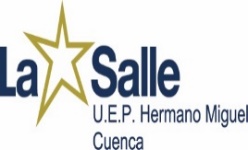 Unidad Educativa Particular “HERMANO MIGUEL DE LA SALLE CUENCA” “Grandes cosas son posibles”Unidad Educativa Particular “HERMANO MIGUEL DE LA SALLE CUENCA” “Grandes cosas son posibles”DOCUMENTOManual De ProcedimientoVersión:01Unidad Educativa Particular “HERMANO MIGUEL DE LA SALLE CUENCA” “Grandes cosas son posibles”Unidad Educativa Particular “HERMANO MIGUEL DE LA SALLE CUENCA” “Grandes cosas son posibles”PáginasPágina 30 de 90Unidad Educativa Particular “HERMANO MIGUEL DE LA SALLE CUENCA” “Grandes cosas son posibles”Unidad Educativa Particular “HERMANO MIGUEL DE LA SALLE CUENCA” “Grandes cosas son posibles”FechaDiciembre 2020PROMOCIÓN DE CALIDADPROMOCIÓN DE CALIDADCód. ProcesoEGC-3PropietarioPropietarioCOMITÉ DE CALIDADCOMITÉ DE CALIDADVersión:0101Objetivos:Objetivos:Objetivos:Objetivos:Objetivos:Objetivos:Objetivos:Objetivos:Objetivos:Objetivos:Objetivos:Objetivos:Objetivos:Objetivos:Lograr calidad en la gestión educativa institucional mediante la implementación de un modelo de calidad internacional  y estándares nacionales para brindar un servicio que supere las expectativas de nuestros grupos de interés.Lograr calidad en la gestión educativa institucional mediante la implementación de un modelo de calidad internacional  y estándares nacionales para brindar un servicio que supere las expectativas de nuestros grupos de interés.Lograr calidad en la gestión educativa institucional mediante la implementación de un modelo de calidad internacional  y estándares nacionales para brindar un servicio que supere las expectativas de nuestros grupos de interés.Lograr calidad en la gestión educativa institucional mediante la implementación de un modelo de calidad internacional  y estándares nacionales para brindar un servicio que supere las expectativas de nuestros grupos de interés.Lograr calidad en la gestión educativa institucional mediante la implementación de un modelo de calidad internacional  y estándares nacionales para brindar un servicio que supere las expectativas de nuestros grupos de interés.Lograr calidad en la gestión educativa institucional mediante la implementación de un modelo de calidad internacional  y estándares nacionales para brindar un servicio que supere las expectativas de nuestros grupos de interés.Lograr calidad en la gestión educativa institucional mediante la implementación de un modelo de calidad internacional  y estándares nacionales para brindar un servicio que supere las expectativas de nuestros grupos de interés.Lograr calidad en la gestión educativa institucional mediante la implementación de un modelo de calidad internacional  y estándares nacionales para brindar un servicio que supere las expectativas de nuestros grupos de interés.Lograr calidad en la gestión educativa institucional mediante la implementación de un modelo de calidad internacional  y estándares nacionales para brindar un servicio que supere las expectativas de nuestros grupos de interés.Lograr calidad en la gestión educativa institucional mediante la implementación de un modelo de calidad internacional  y estándares nacionales para brindar un servicio que supere las expectativas de nuestros grupos de interés.Lograr calidad en la gestión educativa institucional mediante la implementación de un modelo de calidad internacional  y estándares nacionales para brindar un servicio que supere las expectativas de nuestros grupos de interés.Lograr calidad en la gestión educativa institucional mediante la implementación de un modelo de calidad internacional  y estándares nacionales para brindar un servicio que supere las expectativas de nuestros grupos de interés.Lograr calidad en la gestión educativa institucional mediante la implementación de un modelo de calidad internacional  y estándares nacionales para brindar un servicio que supere las expectativas de nuestros grupos de interés.Lograr calidad en la gestión educativa institucional mediante la implementación de un modelo de calidad internacional  y estándares nacionales para brindar un servicio que supere las expectativas de nuestros grupos de interés.Empieza con: Empieza con: Empieza con: Empieza con: Empieza con: Empieza con: Empieza con: Empieza con: Empieza con: Empieza con: Finaliza con:Finaliza con:Finaliza con:Finaliza con:Necesidades de la Comunidad Educativa detectadas en la evaluación institucional.Necesidades de la Comunidad Educativa detectadas en la evaluación institucional.Necesidades de la Comunidad Educativa detectadas en la evaluación institucional.Necesidades de la Comunidad Educativa detectadas en la evaluación institucional.Necesidades de la Comunidad Educativa detectadas en la evaluación institucional.Necesidades de la Comunidad Educativa detectadas en la evaluación institucional.Necesidades de la Comunidad Educativa detectadas en la evaluación institucional.Necesidades de la Comunidad Educativa detectadas en la evaluación institucional.Necesidades de la Comunidad Educativa detectadas en la evaluación institucional.Necesidades de la Comunidad Educativa detectadas en la evaluación institucional.Satisfacción de la Comunidad EducativaSatisfacción de la Comunidad EducativaSatisfacción de la Comunidad EducativaSatisfacción de la Comunidad EducativaIncluye:Incluye:Incluye:Incluye:Incluye:Incluye:Incluye:Incluye:Incluye:Incluye:Incluye:Incluye:Incluye:Incluye:Reunión del Comité de Calidad Institucional.Círculo de Estudio y trabajo colaborativo del Comité de Calidad Institucional con los integrantes de la instituciónEncuestas de satisfacción-informaciónReunión del Comité de Calidad Institucional.Círculo de Estudio y trabajo colaborativo del Comité de Calidad Institucional con los integrantes de la instituciónEncuestas de satisfacción-informaciónReunión del Comité de Calidad Institucional.Círculo de Estudio y trabajo colaborativo del Comité de Calidad Institucional con los integrantes de la instituciónEncuestas de satisfacción-informaciónReunión del Comité de Calidad Institucional.Círculo de Estudio y trabajo colaborativo del Comité de Calidad Institucional con los integrantes de la instituciónEncuestas de satisfacción-informaciónReunión del Comité de Calidad Institucional.Círculo de Estudio y trabajo colaborativo del Comité de Calidad Institucional con los integrantes de la instituciónEncuestas de satisfacción-informaciónReunión del Comité de Calidad Institucional.Círculo de Estudio y trabajo colaborativo del Comité de Calidad Institucional con los integrantes de la instituciónEncuestas de satisfacción-informaciónReunión del Comité de Calidad Institucional.Círculo de Estudio y trabajo colaborativo del Comité de Calidad Institucional con los integrantes de la instituciónEncuestas de satisfacción-informaciónReunión del Comité de Calidad Institucional.Círculo de Estudio y trabajo colaborativo del Comité de Calidad Institucional con los integrantes de la instituciónEncuestas de satisfacción-informaciónReunión del Comité de Calidad Institucional.Círculo de Estudio y trabajo colaborativo del Comité de Calidad Institucional con los integrantes de la instituciónEncuestas de satisfacción-informaciónReunión del Comité de Calidad Institucional.Círculo de Estudio y trabajo colaborativo del Comité de Calidad Institucional con los integrantes de la instituciónEncuestas de satisfacción-informaciónEvaluación de desempeñoEvaluación de desempeñoEvaluación de desempeñoEvaluación de desempeñoCriterios de medición:Criterios de medición:Criterios de medición:Criterios de medición:Criterios de medición:Criterios de medición:Criterios de medición:Criterios de medición:Criterios de medición:Criterios de medición:Criterios de medición:Criterios de medición:Criterios de medición:Criterios de medición:Resultados de autoevaluación para plantear acciones de mejora.Resultados de encuestas de evaluación y satisfacción para la toma de decisiones orientada a la mejora continúa.Resultados de autoevaluación para plantear acciones de mejora.Resultados de encuestas de evaluación y satisfacción para la toma de decisiones orientada a la mejora continúa.Resultados de autoevaluación para plantear acciones de mejora.Resultados de encuestas de evaluación y satisfacción para la toma de decisiones orientada a la mejora continúa.Resultados de autoevaluación para plantear acciones de mejora.Resultados de encuestas de evaluación y satisfacción para la toma de decisiones orientada a la mejora continúa.Resultados de autoevaluación para plantear acciones de mejora.Resultados de encuestas de evaluación y satisfacción para la toma de decisiones orientada a la mejora continúa.Resultados de autoevaluación para plantear acciones de mejora.Resultados de encuestas de evaluación y satisfacción para la toma de decisiones orientada a la mejora continúa.Resultados de autoevaluación para plantear acciones de mejora.Resultados de encuestas de evaluación y satisfacción para la toma de decisiones orientada a la mejora continúa.Resultados de autoevaluación para plantear acciones de mejora.Resultados de encuestas de evaluación y satisfacción para la toma de decisiones orientada a la mejora continúa.Resultados de autoevaluación para plantear acciones de mejora.Resultados de encuestas de evaluación y satisfacción para la toma de decisiones orientada a la mejora continúa.Resultados de autoevaluación para plantear acciones de mejora.Resultados de encuestas de evaluación y satisfacción para la toma de decisiones orientada a la mejora continúa.Resultados de autoevaluación para plantear acciones de mejora.Resultados de encuestas de evaluación y satisfacción para la toma de decisiones orientada a la mejora continúa.Resultados de autoevaluación para plantear acciones de mejora.Resultados de encuestas de evaluación y satisfacción para la toma de decisiones orientada a la mejora continúa.Resultados de autoevaluación para plantear acciones de mejora.Resultados de encuestas de evaluación y satisfacción para la toma de decisiones orientada a la mejora continúa.Resultados de autoevaluación para plantear acciones de mejora.Resultados de encuestas de evaluación y satisfacción para la toma de decisiones orientada a la mejora continúa.Indicadores:Indicadores:Indicadores:Indicadores:Indicadores:Indicadores:Indicadores:FórmulaFórmulaFórmulaFórmulaMetaMetaFrecuencia de mediciónPorcentaje de los integrantes de la Comunidad Educativa satisfechos con las actividades institucionalesPorcentaje de los integrantes de la Comunidad Educativa satisfechos con las actividades institucionalesPorcentaje de los integrantes de la Comunidad Educativa satisfechos con las actividades institucionalesPorcentaje de los integrantes de la Comunidad Educativa satisfechos con las actividades institucionalesPorcentaje de los integrantes de la Comunidad Educativa satisfechos con las actividades institucionalesPorcentaje de los integrantes de la Comunidad Educativa satisfechos con las actividades institucionalesPorcentaje de los integrantes de la Comunidad Educativa satisfechos con las actividades institucionalesN° de integrantes de la Comunidad Educativa satisfecho * 100/Número Total *100N° de integrantes de la Comunidad Educativa satisfecho * 100/Número Total *100N° de integrantes de la Comunidad Educativa satisfecho * 100/Número Total *100N° de integrantes de la Comunidad Educativa satisfecho * 100/Número Total *10080%80%Frecuente Porcentaje de los grupos de interés satisfechos Porcentaje de los grupos de interés satisfechos Porcentaje de los grupos de interés satisfechos Porcentaje de los grupos de interés satisfechos Porcentaje de los grupos de interés satisfechos Porcentaje de los grupos de interés satisfechos Porcentaje de los grupos de interés satisfechos N° de integrantes por cada grupo de interés satisfechos*100 / N° de integrantes de cada grupo de interésN° de integrantes por cada grupo de interés satisfechos*100 / N° de integrantes de cada grupo de interésN° de integrantes por cada grupo de interés satisfechos*100 / N° de integrantes de cada grupo de interésN° de integrantes por cada grupo de interés satisfechos*100 / N° de integrantes de cada grupo de interés80%80%AnualPorcentaje en nivel: Muy bueno y excelente del desempeño profesionalPorcentaje en nivel: Muy bueno y excelente del desempeño profesionalPorcentaje en nivel: Muy bueno y excelente del desempeño profesionalPorcentaje en nivel: Muy bueno y excelente del desempeño profesionalPorcentaje en nivel: Muy bueno y excelente del desempeño profesionalPorcentaje en nivel: Muy bueno y excelente del desempeño profesionalPorcentaje en nivel: Muy bueno y excelente del desempeño profesionalN° de personal de la institución evaluado con muy buena y excelente *100/Número Total * 100.N° de personal de la institución evaluado con muy buena y excelente *100/Número Total * 100.N° de personal de la institución evaluado con muy buena y excelente *100/Número Total * 100.N° de personal de la institución evaluado con muy buena y excelente *100/Número Total * 100.80%80%AnualPolíticas:Políticas:Políticas:Políticas:Políticas:Políticas:Políticas:Políticas:Políticas:Políticas:Políticas:Políticas:Políticas:Políticas:Contar con un equipo de calidad que verifique el cumplimiento de las metas y objetivos de la gestión institucional con base en los indicadores propuestos.Los procesos y subprocesos se ajustarán de acuerdo al instructivo del comité de Calidad.Cero papelesContar con un equipo de calidad que verifique el cumplimiento de las metas y objetivos de la gestión institucional con base en los indicadores propuestos.Los procesos y subprocesos se ajustarán de acuerdo al instructivo del comité de Calidad.Cero papelesContar con un equipo de calidad que verifique el cumplimiento de las metas y objetivos de la gestión institucional con base en los indicadores propuestos.Los procesos y subprocesos se ajustarán de acuerdo al instructivo del comité de Calidad.Cero papelesContar con un equipo de calidad que verifique el cumplimiento de las metas y objetivos de la gestión institucional con base en los indicadores propuestos.Los procesos y subprocesos se ajustarán de acuerdo al instructivo del comité de Calidad.Cero papelesContar con un equipo de calidad que verifique el cumplimiento de las metas y objetivos de la gestión institucional con base en los indicadores propuestos.Los procesos y subprocesos se ajustarán de acuerdo al instructivo del comité de Calidad.Cero papelesContar con un equipo de calidad que verifique el cumplimiento de las metas y objetivos de la gestión institucional con base en los indicadores propuestos.Los procesos y subprocesos se ajustarán de acuerdo al instructivo del comité de Calidad.Cero papelesContar con un equipo de calidad que verifique el cumplimiento de las metas y objetivos de la gestión institucional con base en los indicadores propuestos.Los procesos y subprocesos se ajustarán de acuerdo al instructivo del comité de Calidad.Cero papelesContar con un equipo de calidad que verifique el cumplimiento de las metas y objetivos de la gestión institucional con base en los indicadores propuestos.Los procesos y subprocesos se ajustarán de acuerdo al instructivo del comité de Calidad.Cero papelesContar con un equipo de calidad que verifique el cumplimiento de las metas y objetivos de la gestión institucional con base en los indicadores propuestos.Los procesos y subprocesos se ajustarán de acuerdo al instructivo del comité de Calidad.Cero papelesContar con un equipo de calidad que verifique el cumplimiento de las metas y objetivos de la gestión institucional con base en los indicadores propuestos.Los procesos y subprocesos se ajustarán de acuerdo al instructivo del comité de Calidad.Cero papelesContar con un equipo de calidad que verifique el cumplimiento de las metas y objetivos de la gestión institucional con base en los indicadores propuestos.Los procesos y subprocesos se ajustarán de acuerdo al instructivo del comité de Calidad.Cero papelesContar con un equipo de calidad que verifique el cumplimiento de las metas y objetivos de la gestión institucional con base en los indicadores propuestos.Los procesos y subprocesos se ajustarán de acuerdo al instructivo del comité de Calidad.Cero papelesContar con un equipo de calidad que verifique el cumplimiento de las metas y objetivos de la gestión institucional con base en los indicadores propuestos.Los procesos y subprocesos se ajustarán de acuerdo al instructivo del comité de Calidad.Cero papelesContar con un equipo de calidad que verifique el cumplimiento de las metas y objetivos de la gestión institucional con base en los indicadores propuestos.Los procesos y subprocesos se ajustarán de acuerdo al instructivo del comité de Calidad.Cero papelesAlcance:Alcance:Alcance:Alcance:Alcance:Alcance:Alcance:Alcance:Procesos relacionados:Procesos relacionados:Procesos relacionados:Procesos relacionados:Procesos relacionados:Procesos relacionados:A todos los miembros de la Comunidad Educativa.A todos los miembros de la Comunidad Educativa.A todos los miembros de la Comunidad Educativa.A todos los miembros de la Comunidad Educativa.A todos los miembros de la Comunidad Educativa.A todos los miembros de la Comunidad Educativa.A todos los miembros de la Comunidad Educativa.A todos los miembros de la Comunidad Educativa.Planificación institucional, académico, evaluación y promoción, talento humano ( y otros de acuerdo al cuadro de mando integral)Planificación institucional, académico, evaluación y promoción, talento humano ( y otros de acuerdo al cuadro de mando integral)Planificación institucional, académico, evaluación y promoción, talento humano ( y otros de acuerdo al cuadro de mando integral)Planificación institucional, académico, evaluación y promoción, talento humano ( y otros de acuerdo al cuadro de mando integral)Planificación institucional, académico, evaluación y promoción, talento humano ( y otros de acuerdo al cuadro de mando integral)Planificación institucional, académico, evaluación y promoción, talento humano ( y otros de acuerdo al cuadro de mando integral)Descripción de los procedimientos:Descripción de los procedimientos:Descripción de los procedimientos:Descripción de los procedimientos:Descripción de los procedimientos:Descripción de los procedimientos:Descripción de los procedimientos:Descripción de los procedimientos:Descripción de los procedimientos:Descripción de los procedimientos:Descripción de los procedimientos:Descripción de los procedimientos:Descripción de los procedimientos:Descripción de los procedimientos:EGC-3.1AUTOEVALUACIÓN Y MEJORA INSTITUCIONALAUTOEVALUACIÓN Y MEJORA INSTITUCIONALAUTOEVALUACIÓN Y MEJORA INSTITUCIONALAUTOEVALUACIÓN Y MEJORA INSTITUCIONALAUTOEVALUACIÓN Y MEJORA INSTITUCIONALAUTOEVALUACIÓN Y MEJORA INSTITUCIONALAUTOEVALUACIÓN Y MEJORA INSTITUCIONALAUTOEVALUACIÓN Y MEJORA INSTITUCIONALESTÁNDAR DE CALIDAD:ESTÁNDAR DE CALIDAD:ESTÁNDAR DE CALIDAD:ESTÁNDAR DE CALIDAD:D1.C1.GE3/D1.C1.DI3.Nombramiento o ratificación por parte del Consejo Ejecutivo a los integrantes del Comité de Calidad Institucional, cada dos años.Capacitación y asesoría por parte del asesor externo del Modelo EFQM, para la elaboración de la autoevaluación institucional, se realizará en el mes de octubre (en caso de que la institución se encuentro en proceso de certificación externa). Elaboración de la autoevaluación institucional de acuerdo a los lineamientos del modelo EFQM que la institución determine Análisis de resultados de la autoevaluación y definición de acciones de mejora Socialización de los resultados de autoevaluación institucional y las acciones de mejora propuestas a los integrantes de la Unidad Educativa.Conformación de los equipos de los planes de mejora por parte del Comité de Calidad institucional.Elaboración, ejecución e implementación de los planes de mejora.Evaluación de los logros alcanzados por parte del Comité de Calidad.Informe final del Comité de Calidad al Consejo Ejecutivo.Nombramiento o ratificación por parte del Consejo Ejecutivo a los integrantes del Comité de Calidad Institucional, cada dos años.Capacitación y asesoría por parte del asesor externo del Modelo EFQM, para la elaboración de la autoevaluación institucional, se realizará en el mes de octubre (en caso de que la institución se encuentro en proceso de certificación externa). Elaboración de la autoevaluación institucional de acuerdo a los lineamientos del modelo EFQM que la institución determine Análisis de resultados de la autoevaluación y definición de acciones de mejora Socialización de los resultados de autoevaluación institucional y las acciones de mejora propuestas a los integrantes de la Unidad Educativa.Conformación de los equipos de los planes de mejora por parte del Comité de Calidad institucional.Elaboración, ejecución e implementación de los planes de mejora.Evaluación de los logros alcanzados por parte del Comité de Calidad.Informe final del Comité de Calidad al Consejo Ejecutivo.Nombramiento o ratificación por parte del Consejo Ejecutivo a los integrantes del Comité de Calidad Institucional, cada dos años.Capacitación y asesoría por parte del asesor externo del Modelo EFQM, para la elaboración de la autoevaluación institucional, se realizará en el mes de octubre (en caso de que la institución se encuentro en proceso de certificación externa). Elaboración de la autoevaluación institucional de acuerdo a los lineamientos del modelo EFQM que la institución determine Análisis de resultados de la autoevaluación y definición de acciones de mejora Socialización de los resultados de autoevaluación institucional y las acciones de mejora propuestas a los integrantes de la Unidad Educativa.Conformación de los equipos de los planes de mejora por parte del Comité de Calidad institucional.Elaboración, ejecución e implementación de los planes de mejora.Evaluación de los logros alcanzados por parte del Comité de Calidad.Informe final del Comité de Calidad al Consejo Ejecutivo.Nombramiento o ratificación por parte del Consejo Ejecutivo a los integrantes del Comité de Calidad Institucional, cada dos años.Capacitación y asesoría por parte del asesor externo del Modelo EFQM, para la elaboración de la autoevaluación institucional, se realizará en el mes de octubre (en caso de que la institución se encuentro en proceso de certificación externa). Elaboración de la autoevaluación institucional de acuerdo a los lineamientos del modelo EFQM que la institución determine Análisis de resultados de la autoevaluación y definición de acciones de mejora Socialización de los resultados de autoevaluación institucional y las acciones de mejora propuestas a los integrantes de la Unidad Educativa.Conformación de los equipos de los planes de mejora por parte del Comité de Calidad institucional.Elaboración, ejecución e implementación de los planes de mejora.Evaluación de los logros alcanzados por parte del Comité de Calidad.Informe final del Comité de Calidad al Consejo Ejecutivo.Nombramiento o ratificación por parte del Consejo Ejecutivo a los integrantes del Comité de Calidad Institucional, cada dos años.Capacitación y asesoría por parte del asesor externo del Modelo EFQM, para la elaboración de la autoevaluación institucional, se realizará en el mes de octubre (en caso de que la institución se encuentro en proceso de certificación externa). Elaboración de la autoevaluación institucional de acuerdo a los lineamientos del modelo EFQM que la institución determine Análisis de resultados de la autoevaluación y definición de acciones de mejora Socialización de los resultados de autoevaluación institucional y las acciones de mejora propuestas a los integrantes de la Unidad Educativa.Conformación de los equipos de los planes de mejora por parte del Comité de Calidad institucional.Elaboración, ejecución e implementación de los planes de mejora.Evaluación de los logros alcanzados por parte del Comité de Calidad.Informe final del Comité de Calidad al Consejo Ejecutivo.Nombramiento o ratificación por parte del Consejo Ejecutivo a los integrantes del Comité de Calidad Institucional, cada dos años.Capacitación y asesoría por parte del asesor externo del Modelo EFQM, para la elaboración de la autoevaluación institucional, se realizará en el mes de octubre (en caso de que la institución se encuentro en proceso de certificación externa). Elaboración de la autoevaluación institucional de acuerdo a los lineamientos del modelo EFQM que la institución determine Análisis de resultados de la autoevaluación y definición de acciones de mejora Socialización de los resultados de autoevaluación institucional y las acciones de mejora propuestas a los integrantes de la Unidad Educativa.Conformación de los equipos de los planes de mejora por parte del Comité de Calidad institucional.Elaboración, ejecución e implementación de los planes de mejora.Evaluación de los logros alcanzados por parte del Comité de Calidad.Informe final del Comité de Calidad al Consejo Ejecutivo.Nombramiento o ratificación por parte del Consejo Ejecutivo a los integrantes del Comité de Calidad Institucional, cada dos años.Capacitación y asesoría por parte del asesor externo del Modelo EFQM, para la elaboración de la autoevaluación institucional, se realizará en el mes de octubre (en caso de que la institución se encuentro en proceso de certificación externa). Elaboración de la autoevaluación institucional de acuerdo a los lineamientos del modelo EFQM que la institución determine Análisis de resultados de la autoevaluación y definición de acciones de mejora Socialización de los resultados de autoevaluación institucional y las acciones de mejora propuestas a los integrantes de la Unidad Educativa.Conformación de los equipos de los planes de mejora por parte del Comité de Calidad institucional.Elaboración, ejecución e implementación de los planes de mejora.Evaluación de los logros alcanzados por parte del Comité de Calidad.Informe final del Comité de Calidad al Consejo Ejecutivo.Nombramiento o ratificación por parte del Consejo Ejecutivo a los integrantes del Comité de Calidad Institucional, cada dos años.Capacitación y asesoría por parte del asesor externo del Modelo EFQM, para la elaboración de la autoevaluación institucional, se realizará en el mes de octubre (en caso de que la institución se encuentro en proceso de certificación externa). Elaboración de la autoevaluación institucional de acuerdo a los lineamientos del modelo EFQM que la institución determine Análisis de resultados de la autoevaluación y definición de acciones de mejora Socialización de los resultados de autoevaluación institucional y las acciones de mejora propuestas a los integrantes de la Unidad Educativa.Conformación de los equipos de los planes de mejora por parte del Comité de Calidad institucional.Elaboración, ejecución e implementación de los planes de mejora.Evaluación de los logros alcanzados por parte del Comité de Calidad.Informe final del Comité de Calidad al Consejo Ejecutivo.Nombramiento o ratificación por parte del Consejo Ejecutivo a los integrantes del Comité de Calidad Institucional, cada dos años.Capacitación y asesoría por parte del asesor externo del Modelo EFQM, para la elaboración de la autoevaluación institucional, se realizará en el mes de octubre (en caso de que la institución se encuentro en proceso de certificación externa). Elaboración de la autoevaluación institucional de acuerdo a los lineamientos del modelo EFQM que la institución determine Análisis de resultados de la autoevaluación y definición de acciones de mejora Socialización de los resultados de autoevaluación institucional y las acciones de mejora propuestas a los integrantes de la Unidad Educativa.Conformación de los equipos de los planes de mejora por parte del Comité de Calidad institucional.Elaboración, ejecución e implementación de los planes de mejora.Evaluación de los logros alcanzados por parte del Comité de Calidad.Informe final del Comité de Calidad al Consejo Ejecutivo.Nombramiento o ratificación por parte del Consejo Ejecutivo a los integrantes del Comité de Calidad Institucional, cada dos años.Capacitación y asesoría por parte del asesor externo del Modelo EFQM, para la elaboración de la autoevaluación institucional, se realizará en el mes de octubre (en caso de que la institución se encuentro en proceso de certificación externa). Elaboración de la autoevaluación institucional de acuerdo a los lineamientos del modelo EFQM que la institución determine Análisis de resultados de la autoevaluación y definición de acciones de mejora Socialización de los resultados de autoevaluación institucional y las acciones de mejora propuestas a los integrantes de la Unidad Educativa.Conformación de los equipos de los planes de mejora por parte del Comité de Calidad institucional.Elaboración, ejecución e implementación de los planes de mejora.Evaluación de los logros alcanzados por parte del Comité de Calidad.Informe final del Comité de Calidad al Consejo Ejecutivo.Nombramiento o ratificación por parte del Consejo Ejecutivo a los integrantes del Comité de Calidad Institucional, cada dos años.Capacitación y asesoría por parte del asesor externo del Modelo EFQM, para la elaboración de la autoevaluación institucional, se realizará en el mes de octubre (en caso de que la institución se encuentro en proceso de certificación externa). Elaboración de la autoevaluación institucional de acuerdo a los lineamientos del modelo EFQM que la institución determine Análisis de resultados de la autoevaluación y definición de acciones de mejora Socialización de los resultados de autoevaluación institucional y las acciones de mejora propuestas a los integrantes de la Unidad Educativa.Conformación de los equipos de los planes de mejora por parte del Comité de Calidad institucional.Elaboración, ejecución e implementación de los planes de mejora.Evaluación de los logros alcanzados por parte del Comité de Calidad.Informe final del Comité de Calidad al Consejo Ejecutivo.Nombramiento o ratificación por parte del Consejo Ejecutivo a los integrantes del Comité de Calidad Institucional, cada dos años.Capacitación y asesoría por parte del asesor externo del Modelo EFQM, para la elaboración de la autoevaluación institucional, se realizará en el mes de octubre (en caso de que la institución se encuentro en proceso de certificación externa). Elaboración de la autoevaluación institucional de acuerdo a los lineamientos del modelo EFQM que la institución determine Análisis de resultados de la autoevaluación y definición de acciones de mejora Socialización de los resultados de autoevaluación institucional y las acciones de mejora propuestas a los integrantes de la Unidad Educativa.Conformación de los equipos de los planes de mejora por parte del Comité de Calidad institucional.Elaboración, ejecución e implementación de los planes de mejora.Evaluación de los logros alcanzados por parte del Comité de Calidad.Informe final del Comité de Calidad al Consejo Ejecutivo.Nombramiento o ratificación por parte del Consejo Ejecutivo a los integrantes del Comité de Calidad Institucional, cada dos años.Capacitación y asesoría por parte del asesor externo del Modelo EFQM, para la elaboración de la autoevaluación institucional, se realizará en el mes de octubre (en caso de que la institución se encuentro en proceso de certificación externa). Elaboración de la autoevaluación institucional de acuerdo a los lineamientos del modelo EFQM que la institución determine Análisis de resultados de la autoevaluación y definición de acciones de mejora Socialización de los resultados de autoevaluación institucional y las acciones de mejora propuestas a los integrantes de la Unidad Educativa.Conformación de los equipos de los planes de mejora por parte del Comité de Calidad institucional.Elaboración, ejecución e implementación de los planes de mejora.Evaluación de los logros alcanzados por parte del Comité de Calidad.Informe final del Comité de Calidad al Consejo Ejecutivo.Nombramiento o ratificación por parte del Consejo Ejecutivo a los integrantes del Comité de Calidad Institucional, cada dos años.Capacitación y asesoría por parte del asesor externo del Modelo EFQM, para la elaboración de la autoevaluación institucional, se realizará en el mes de octubre (en caso de que la institución se encuentro en proceso de certificación externa). Elaboración de la autoevaluación institucional de acuerdo a los lineamientos del modelo EFQM que la institución determine Análisis de resultados de la autoevaluación y definición de acciones de mejora Socialización de los resultados de autoevaluación institucional y las acciones de mejora propuestas a los integrantes de la Unidad Educativa.Conformación de los equipos de los planes de mejora por parte del Comité de Calidad institucional.Elaboración, ejecución e implementación de los planes de mejora.Evaluación de los logros alcanzados por parte del Comité de Calidad.Informe final del Comité de Calidad al Consejo Ejecutivo.EGC-3.2EGC-3.2EVALUACIÓN DE ACTIVIDADES INSTITUCIONALESEVALUACIÓN DE ACTIVIDADES INSTITUCIONALESEVALUACIÓN DE ACTIVIDADES INSTITUCIONALESEVALUACIÓN DE ACTIVIDADES INSTITUCIONALESEVALUACIÓN DE ACTIVIDADES INSTITUCIONALESEVALUACIÓN DE ACTIVIDADES INSTITUCIONALESEVALUACIÓN DE ACTIVIDADES INSTITUCIONALESEstándar de Calidad:Estándar de Calidad:Estándar de Calidad:Estándar de Calidad:D1.C1.GE3/D1.C1.DI3.Se evaluará las actividades institucionales señaladas por el Consejo Ejecutivo, en el Cronograma Institucional.La encuesta de evaluación, se elaborará en el Comité de Calidad Institucional, en la aplicación Forms del correo institucional del Comité: comision.calidad.efqm@delasallecuenca.edu.ecLa encuesta de evaluación se validará por parte del Rector o su delegado.La encuesta de evaluación validada, se enviará al correo de las personas definidas como muestra para responder la encuesta, por parte del responsable informático del Comité de Calidad Institucional.Los resultados se validarán con un 10% de margen de error y un 90% de confianza.El enlace para responder la encuesta estará habilitado por 72 horas, contados a partir de su envío.El Comité de Calidad analiza los resultados y establece compromisos que orienten siempre hacia la mejora.Los compromisos establecidos serán validados por el Rector o su delegado para ser publicados en redes sociales y página web institucional por parte del Responsable de Comunicación.Se evaluará las actividades institucionales señaladas por el Consejo Ejecutivo, en el Cronograma Institucional.La encuesta de evaluación, se elaborará en el Comité de Calidad Institucional, en la aplicación Forms del correo institucional del Comité: comision.calidad.efqm@delasallecuenca.edu.ecLa encuesta de evaluación se validará por parte del Rector o su delegado.La encuesta de evaluación validada, se enviará al correo de las personas definidas como muestra para responder la encuesta, por parte del responsable informático del Comité de Calidad Institucional.Los resultados se validarán con un 10% de margen de error y un 90% de confianza.El enlace para responder la encuesta estará habilitado por 72 horas, contados a partir de su envío.El Comité de Calidad analiza los resultados y establece compromisos que orienten siempre hacia la mejora.Los compromisos establecidos serán validados por el Rector o su delegado para ser publicados en redes sociales y página web institucional por parte del Responsable de Comunicación.Se evaluará las actividades institucionales señaladas por el Consejo Ejecutivo, en el Cronograma Institucional.La encuesta de evaluación, se elaborará en el Comité de Calidad Institucional, en la aplicación Forms del correo institucional del Comité: comision.calidad.efqm@delasallecuenca.edu.ecLa encuesta de evaluación se validará por parte del Rector o su delegado.La encuesta de evaluación validada, se enviará al correo de las personas definidas como muestra para responder la encuesta, por parte del responsable informático del Comité de Calidad Institucional.Los resultados se validarán con un 10% de margen de error y un 90% de confianza.El enlace para responder la encuesta estará habilitado por 72 horas, contados a partir de su envío.El Comité de Calidad analiza los resultados y establece compromisos que orienten siempre hacia la mejora.Los compromisos establecidos serán validados por el Rector o su delegado para ser publicados en redes sociales y página web institucional por parte del Responsable de Comunicación.Se evaluará las actividades institucionales señaladas por el Consejo Ejecutivo, en el Cronograma Institucional.La encuesta de evaluación, se elaborará en el Comité de Calidad Institucional, en la aplicación Forms del correo institucional del Comité: comision.calidad.efqm@delasallecuenca.edu.ecLa encuesta de evaluación se validará por parte del Rector o su delegado.La encuesta de evaluación validada, se enviará al correo de las personas definidas como muestra para responder la encuesta, por parte del responsable informático del Comité de Calidad Institucional.Los resultados se validarán con un 10% de margen de error y un 90% de confianza.El enlace para responder la encuesta estará habilitado por 72 horas, contados a partir de su envío.El Comité de Calidad analiza los resultados y establece compromisos que orienten siempre hacia la mejora.Los compromisos establecidos serán validados por el Rector o su delegado para ser publicados en redes sociales y página web institucional por parte del Responsable de Comunicación.Se evaluará las actividades institucionales señaladas por el Consejo Ejecutivo, en el Cronograma Institucional.La encuesta de evaluación, se elaborará en el Comité de Calidad Institucional, en la aplicación Forms del correo institucional del Comité: comision.calidad.efqm@delasallecuenca.edu.ecLa encuesta de evaluación se validará por parte del Rector o su delegado.La encuesta de evaluación validada, se enviará al correo de las personas definidas como muestra para responder la encuesta, por parte del responsable informático del Comité de Calidad Institucional.Los resultados se validarán con un 10% de margen de error y un 90% de confianza.El enlace para responder la encuesta estará habilitado por 72 horas, contados a partir de su envío.El Comité de Calidad analiza los resultados y establece compromisos que orienten siempre hacia la mejora.Los compromisos establecidos serán validados por el Rector o su delegado para ser publicados en redes sociales y página web institucional por parte del Responsable de Comunicación.Se evaluará las actividades institucionales señaladas por el Consejo Ejecutivo, en el Cronograma Institucional.La encuesta de evaluación, se elaborará en el Comité de Calidad Institucional, en la aplicación Forms del correo institucional del Comité: comision.calidad.efqm@delasallecuenca.edu.ecLa encuesta de evaluación se validará por parte del Rector o su delegado.La encuesta de evaluación validada, se enviará al correo de las personas definidas como muestra para responder la encuesta, por parte del responsable informático del Comité de Calidad Institucional.Los resultados se validarán con un 10% de margen de error y un 90% de confianza.El enlace para responder la encuesta estará habilitado por 72 horas, contados a partir de su envío.El Comité de Calidad analiza los resultados y establece compromisos que orienten siempre hacia la mejora.Los compromisos establecidos serán validados por el Rector o su delegado para ser publicados en redes sociales y página web institucional por parte del Responsable de Comunicación.Se evaluará las actividades institucionales señaladas por el Consejo Ejecutivo, en el Cronograma Institucional.La encuesta de evaluación, se elaborará en el Comité de Calidad Institucional, en la aplicación Forms del correo institucional del Comité: comision.calidad.efqm@delasallecuenca.edu.ecLa encuesta de evaluación se validará por parte del Rector o su delegado.La encuesta de evaluación validada, se enviará al correo de las personas definidas como muestra para responder la encuesta, por parte del responsable informático del Comité de Calidad Institucional.Los resultados se validarán con un 10% de margen de error y un 90% de confianza.El enlace para responder la encuesta estará habilitado por 72 horas, contados a partir de su envío.El Comité de Calidad analiza los resultados y establece compromisos que orienten siempre hacia la mejora.Los compromisos establecidos serán validados por el Rector o su delegado para ser publicados en redes sociales y página web institucional por parte del Responsable de Comunicación.Se evaluará las actividades institucionales señaladas por el Consejo Ejecutivo, en el Cronograma Institucional.La encuesta de evaluación, se elaborará en el Comité de Calidad Institucional, en la aplicación Forms del correo institucional del Comité: comision.calidad.efqm@delasallecuenca.edu.ecLa encuesta de evaluación se validará por parte del Rector o su delegado.La encuesta de evaluación validada, se enviará al correo de las personas definidas como muestra para responder la encuesta, por parte del responsable informático del Comité de Calidad Institucional.Los resultados se validarán con un 10% de margen de error y un 90% de confianza.El enlace para responder la encuesta estará habilitado por 72 horas, contados a partir de su envío.El Comité de Calidad analiza los resultados y establece compromisos que orienten siempre hacia la mejora.Los compromisos establecidos serán validados por el Rector o su delegado para ser publicados en redes sociales y página web institucional por parte del Responsable de Comunicación.Se evaluará las actividades institucionales señaladas por el Consejo Ejecutivo, en el Cronograma Institucional.La encuesta de evaluación, se elaborará en el Comité de Calidad Institucional, en la aplicación Forms del correo institucional del Comité: comision.calidad.efqm@delasallecuenca.edu.ecLa encuesta de evaluación se validará por parte del Rector o su delegado.La encuesta de evaluación validada, se enviará al correo de las personas definidas como muestra para responder la encuesta, por parte del responsable informático del Comité de Calidad Institucional.Los resultados se validarán con un 10% de margen de error y un 90% de confianza.El enlace para responder la encuesta estará habilitado por 72 horas, contados a partir de su envío.El Comité de Calidad analiza los resultados y establece compromisos que orienten siempre hacia la mejora.Los compromisos establecidos serán validados por el Rector o su delegado para ser publicados en redes sociales y página web institucional por parte del Responsable de Comunicación.Se evaluará las actividades institucionales señaladas por el Consejo Ejecutivo, en el Cronograma Institucional.La encuesta de evaluación, se elaborará en el Comité de Calidad Institucional, en la aplicación Forms del correo institucional del Comité: comision.calidad.efqm@delasallecuenca.edu.ecLa encuesta de evaluación se validará por parte del Rector o su delegado.La encuesta de evaluación validada, se enviará al correo de las personas definidas como muestra para responder la encuesta, por parte del responsable informático del Comité de Calidad Institucional.Los resultados se validarán con un 10% de margen de error y un 90% de confianza.El enlace para responder la encuesta estará habilitado por 72 horas, contados a partir de su envío.El Comité de Calidad analiza los resultados y establece compromisos que orienten siempre hacia la mejora.Los compromisos establecidos serán validados por el Rector o su delegado para ser publicados en redes sociales y página web institucional por parte del Responsable de Comunicación.Se evaluará las actividades institucionales señaladas por el Consejo Ejecutivo, en el Cronograma Institucional.La encuesta de evaluación, se elaborará en el Comité de Calidad Institucional, en la aplicación Forms del correo institucional del Comité: comision.calidad.efqm@delasallecuenca.edu.ecLa encuesta de evaluación se validará por parte del Rector o su delegado.La encuesta de evaluación validada, se enviará al correo de las personas definidas como muestra para responder la encuesta, por parte del responsable informático del Comité de Calidad Institucional.Los resultados se validarán con un 10% de margen de error y un 90% de confianza.El enlace para responder la encuesta estará habilitado por 72 horas, contados a partir de su envío.El Comité de Calidad analiza los resultados y establece compromisos que orienten siempre hacia la mejora.Los compromisos establecidos serán validados por el Rector o su delegado para ser publicados en redes sociales y página web institucional por parte del Responsable de Comunicación.Se evaluará las actividades institucionales señaladas por el Consejo Ejecutivo, en el Cronograma Institucional.La encuesta de evaluación, se elaborará en el Comité de Calidad Institucional, en la aplicación Forms del correo institucional del Comité: comision.calidad.efqm@delasallecuenca.edu.ecLa encuesta de evaluación se validará por parte del Rector o su delegado.La encuesta de evaluación validada, se enviará al correo de las personas definidas como muestra para responder la encuesta, por parte del responsable informático del Comité de Calidad Institucional.Los resultados se validarán con un 10% de margen de error y un 90% de confianza.El enlace para responder la encuesta estará habilitado por 72 horas, contados a partir de su envío.El Comité de Calidad analiza los resultados y establece compromisos que orienten siempre hacia la mejora.Los compromisos establecidos serán validados por el Rector o su delegado para ser publicados en redes sociales y página web institucional por parte del Responsable de Comunicación.Se evaluará las actividades institucionales señaladas por el Consejo Ejecutivo, en el Cronograma Institucional.La encuesta de evaluación, se elaborará en el Comité de Calidad Institucional, en la aplicación Forms del correo institucional del Comité: comision.calidad.efqm@delasallecuenca.edu.ecLa encuesta de evaluación se validará por parte del Rector o su delegado.La encuesta de evaluación validada, se enviará al correo de las personas definidas como muestra para responder la encuesta, por parte del responsable informático del Comité de Calidad Institucional.Los resultados se validarán con un 10% de margen de error y un 90% de confianza.El enlace para responder la encuesta estará habilitado por 72 horas, contados a partir de su envío.El Comité de Calidad analiza los resultados y establece compromisos que orienten siempre hacia la mejora.Los compromisos establecidos serán validados por el Rector o su delegado para ser publicados en redes sociales y página web institucional por parte del Responsable de Comunicación.Se evaluará las actividades institucionales señaladas por el Consejo Ejecutivo, en el Cronograma Institucional.La encuesta de evaluación, se elaborará en el Comité de Calidad Institucional, en la aplicación Forms del correo institucional del Comité: comision.calidad.efqm@delasallecuenca.edu.ecLa encuesta de evaluación se validará por parte del Rector o su delegado.La encuesta de evaluación validada, se enviará al correo de las personas definidas como muestra para responder la encuesta, por parte del responsable informático del Comité de Calidad Institucional.Los resultados se validarán con un 10% de margen de error y un 90% de confianza.El enlace para responder la encuesta estará habilitado por 72 horas, contados a partir de su envío.El Comité de Calidad analiza los resultados y establece compromisos que orienten siempre hacia la mejora.Los compromisos establecidos serán validados por el Rector o su delegado para ser publicados en redes sociales y página web institucional por parte del Responsable de Comunicación.EGC-3.3SATISFACCIÓN DE GRUPOS DE INTERÉSSATISFACCIÓN DE GRUPOS DE INTERÉSSATISFACCIÓN DE GRUPOS DE INTERÉSSATISFACCIÓN DE GRUPOS DE INTERÉSSATISFACCIÓN DE GRUPOS DE INTERÉSSATISFACCIÓN DE GRUPOS DE INTERÉSSATISFACCIÓN DE GRUPOS DE INTERÉSSATISFACCIÓN DE GRUPOS DE INTERÉSESTÁNDAR DE CALIDAD:ESTÁNDAR DE CALIDAD:ESTÁNDAR DE CALIDAD:ESTÁNDAR DE CALIDAD:D1.C1.GE3./D1.C1.DI3Se aplicará la encuesta de satisfacción a todos los integrantes de la Comunidad Educativa en el transcurso del Segundo Quimestre.El Comité de Calidad realizará el análisis de los resultados de las encuestas de satisfacción y enviará un informe al Consejo Ejecutivo para la toma de decisiones El Comité de Calidad receptará los acuerdos y compromiso establecidos en el Consejo Ejecutivo y lo socializará a la Comunidad Educativa.El Comité de Calidad realizará el seguimiento para garantizar el cumplimiento de los acuerdos y compromisos establecidos.Se aplicará la encuesta de satisfacción a todos los integrantes de la Comunidad Educativa en el transcurso del Segundo Quimestre.El Comité de Calidad realizará el análisis de los resultados de las encuestas de satisfacción y enviará un informe al Consejo Ejecutivo para la toma de decisiones El Comité de Calidad receptará los acuerdos y compromiso establecidos en el Consejo Ejecutivo y lo socializará a la Comunidad Educativa.El Comité de Calidad realizará el seguimiento para garantizar el cumplimiento de los acuerdos y compromisos establecidos.Se aplicará la encuesta de satisfacción a todos los integrantes de la Comunidad Educativa en el transcurso del Segundo Quimestre.El Comité de Calidad realizará el análisis de los resultados de las encuestas de satisfacción y enviará un informe al Consejo Ejecutivo para la toma de decisiones El Comité de Calidad receptará los acuerdos y compromiso establecidos en el Consejo Ejecutivo y lo socializará a la Comunidad Educativa.El Comité de Calidad realizará el seguimiento para garantizar el cumplimiento de los acuerdos y compromisos establecidos.Se aplicará la encuesta de satisfacción a todos los integrantes de la Comunidad Educativa en el transcurso del Segundo Quimestre.El Comité de Calidad realizará el análisis de los resultados de las encuestas de satisfacción y enviará un informe al Consejo Ejecutivo para la toma de decisiones El Comité de Calidad receptará los acuerdos y compromiso establecidos en el Consejo Ejecutivo y lo socializará a la Comunidad Educativa.El Comité de Calidad realizará el seguimiento para garantizar el cumplimiento de los acuerdos y compromisos establecidos.Se aplicará la encuesta de satisfacción a todos los integrantes de la Comunidad Educativa en el transcurso del Segundo Quimestre.El Comité de Calidad realizará el análisis de los resultados de las encuestas de satisfacción y enviará un informe al Consejo Ejecutivo para la toma de decisiones El Comité de Calidad receptará los acuerdos y compromiso establecidos en el Consejo Ejecutivo y lo socializará a la Comunidad Educativa.El Comité de Calidad realizará el seguimiento para garantizar el cumplimiento de los acuerdos y compromisos establecidos.Se aplicará la encuesta de satisfacción a todos los integrantes de la Comunidad Educativa en el transcurso del Segundo Quimestre.El Comité de Calidad realizará el análisis de los resultados de las encuestas de satisfacción y enviará un informe al Consejo Ejecutivo para la toma de decisiones El Comité de Calidad receptará los acuerdos y compromiso establecidos en el Consejo Ejecutivo y lo socializará a la Comunidad Educativa.El Comité de Calidad realizará el seguimiento para garantizar el cumplimiento de los acuerdos y compromisos establecidos.Se aplicará la encuesta de satisfacción a todos los integrantes de la Comunidad Educativa en el transcurso del Segundo Quimestre.El Comité de Calidad realizará el análisis de los resultados de las encuestas de satisfacción y enviará un informe al Consejo Ejecutivo para la toma de decisiones El Comité de Calidad receptará los acuerdos y compromiso establecidos en el Consejo Ejecutivo y lo socializará a la Comunidad Educativa.El Comité de Calidad realizará el seguimiento para garantizar el cumplimiento de los acuerdos y compromisos establecidos.Se aplicará la encuesta de satisfacción a todos los integrantes de la Comunidad Educativa en el transcurso del Segundo Quimestre.El Comité de Calidad realizará el análisis de los resultados de las encuestas de satisfacción y enviará un informe al Consejo Ejecutivo para la toma de decisiones El Comité de Calidad receptará los acuerdos y compromiso establecidos en el Consejo Ejecutivo y lo socializará a la Comunidad Educativa.El Comité de Calidad realizará el seguimiento para garantizar el cumplimiento de los acuerdos y compromisos establecidos.Se aplicará la encuesta de satisfacción a todos los integrantes de la Comunidad Educativa en el transcurso del Segundo Quimestre.El Comité de Calidad realizará el análisis de los resultados de las encuestas de satisfacción y enviará un informe al Consejo Ejecutivo para la toma de decisiones El Comité de Calidad receptará los acuerdos y compromiso establecidos en el Consejo Ejecutivo y lo socializará a la Comunidad Educativa.El Comité de Calidad realizará el seguimiento para garantizar el cumplimiento de los acuerdos y compromisos establecidos.Se aplicará la encuesta de satisfacción a todos los integrantes de la Comunidad Educativa en el transcurso del Segundo Quimestre.El Comité de Calidad realizará el análisis de los resultados de las encuestas de satisfacción y enviará un informe al Consejo Ejecutivo para la toma de decisiones El Comité de Calidad receptará los acuerdos y compromiso establecidos en el Consejo Ejecutivo y lo socializará a la Comunidad Educativa.El Comité de Calidad realizará el seguimiento para garantizar el cumplimiento de los acuerdos y compromisos establecidos.Se aplicará la encuesta de satisfacción a todos los integrantes de la Comunidad Educativa en el transcurso del Segundo Quimestre.El Comité de Calidad realizará el análisis de los resultados de las encuestas de satisfacción y enviará un informe al Consejo Ejecutivo para la toma de decisiones El Comité de Calidad receptará los acuerdos y compromiso establecidos en el Consejo Ejecutivo y lo socializará a la Comunidad Educativa.El Comité de Calidad realizará el seguimiento para garantizar el cumplimiento de los acuerdos y compromisos establecidos.Se aplicará la encuesta de satisfacción a todos los integrantes de la Comunidad Educativa en el transcurso del Segundo Quimestre.El Comité de Calidad realizará el análisis de los resultados de las encuestas de satisfacción y enviará un informe al Consejo Ejecutivo para la toma de decisiones El Comité de Calidad receptará los acuerdos y compromiso establecidos en el Consejo Ejecutivo y lo socializará a la Comunidad Educativa.El Comité de Calidad realizará el seguimiento para garantizar el cumplimiento de los acuerdos y compromisos establecidos.Se aplicará la encuesta de satisfacción a todos los integrantes de la Comunidad Educativa en el transcurso del Segundo Quimestre.El Comité de Calidad realizará el análisis de los resultados de las encuestas de satisfacción y enviará un informe al Consejo Ejecutivo para la toma de decisiones El Comité de Calidad receptará los acuerdos y compromiso establecidos en el Consejo Ejecutivo y lo socializará a la Comunidad Educativa.El Comité de Calidad realizará el seguimiento para garantizar el cumplimiento de los acuerdos y compromisos establecidos.Se aplicará la encuesta de satisfacción a todos los integrantes de la Comunidad Educativa en el transcurso del Segundo Quimestre.El Comité de Calidad realizará el análisis de los resultados de las encuestas de satisfacción y enviará un informe al Consejo Ejecutivo para la toma de decisiones El Comité de Calidad receptará los acuerdos y compromiso establecidos en el Consejo Ejecutivo y lo socializará a la Comunidad Educativa.El Comité de Calidad realizará el seguimiento para garantizar el cumplimiento de los acuerdos y compromisos establecidos.DOCUMENTACIÓN REQUERIDADOCUMENTACIÓN REQUERIDADOCUMENTACIÓN REQUERIDADOCUMENTACIÓN REQUERIDADOCUMENTACIÓN REQUERIDADOCUMENTACIÓN REQUERIDADOCUMENTACIÓN REQUERIDADOCUMENTACIÓN REQUERIDADOCUMENTACIÓN REQUERIDADOCUMENTACIÓN REQUERIDADOCUMENTACIÓN REQUERIDADOCUMENTACIÓN REQUERIDADOCUMENTACIÓN REQUERIDADOCUMENTACIÓN REQUERIDAINTERNAINTERNAINTERNAINTERNAINTERNAINTERNAINTERNAINTERNAINTERNAINTERNAINTERNAINTERNAEXTERNAEXTERNACÓD.CÓD.CÓD.VERSIÓNVERSIÓNNOMBRENOMBRENOMBRENOMBRENOMBRENOMBRENOMBRENOMBRENOMBREDe acuerdo a los indicadores se solicitará las evidencias documentales a cada dueño de los procesos. De acuerdo a los indicadores se solicitará las evidencias documentales a cada dueño de los procesos. De acuerdo a los indicadores se solicitará las evidencias documentales a cada dueño de los procesos. De acuerdo a los indicadores se solicitará las evidencias documentales a cada dueño de los procesos. De acuerdo a los indicadores se solicitará las evidencias documentales a cada dueño de los procesos. De acuerdo a los indicadores se solicitará las evidencias documentales a cada dueño de los procesos. De acuerdo a los indicadores se solicitará las evidencias documentales a cada dueño de los procesos. Control de cambios:Control de cambios:Control de cambios:Control de cambios:Versión 1Versión 1Revisado y ajustadoRevisado y ajustadoRevisado y ajustadoRevisado y ajustadoRevisado y ajustadoRevisado y ajustadoRevisado y ajustado26/11/2020Revisado y Ajustado por:Revisado por:Aprobado por:COMITÉ DE CALIDADCOMITÉ DE CALIDADCONSEJO EJECUTIVOCOMITÉ DE CALIDADLic. Juan AndradeDr. Bruno TolaFecha: 26/11/2020Fecha:26/11/2020Fecha: Diciembre 2020Unidad Educativa Particular Hermano Miguel “De La Salle -  Cuenca” “Grandes cosas son posibles”Unidad Educativa Particular Hermano Miguel “De La Salle -  Cuenca” “Grandes cosas son posibles”Unidad Educativa Particular Hermano Miguel “De La Salle -  Cuenca” “Grandes cosas son posibles”Unidad Educativa Particular Hermano Miguel “De La Salle -  Cuenca” “Grandes cosas son posibles”Unidad Educativa Particular Hermano Miguel “De La Salle -  Cuenca” “Grandes cosas son posibles”DOCUMENTODOCUMENTOManual De ProcedimientoManual De ProcedimientoVersión:01Unidad Educativa Particular Hermano Miguel “De La Salle -  Cuenca” “Grandes cosas son posibles”Unidad Educativa Particular Hermano Miguel “De La Salle -  Cuenca” “Grandes cosas son posibles”Unidad Educativa Particular Hermano Miguel “De La Salle -  Cuenca” “Grandes cosas son posibles”Unidad Educativa Particular Hermano Miguel “De La Salle -  Cuenca” “Grandes cosas son posibles”Unidad Educativa Particular Hermano Miguel “De La Salle -  Cuenca” “Grandes cosas son posibles”PáginasPáginasPágina 31 de 90Página 31 de 90Unidad Educativa Particular Hermano Miguel “De La Salle -  Cuenca” “Grandes cosas son posibles”Unidad Educativa Particular Hermano Miguel “De La Salle -  Cuenca” “Grandes cosas son posibles”Unidad Educativa Particular Hermano Miguel “De La Salle -  Cuenca” “Grandes cosas son posibles”Unidad Educativa Particular Hermano Miguel “De La Salle -  Cuenca” “Grandes cosas son posibles”Unidad Educativa Particular Hermano Miguel “De La Salle -  Cuenca” “Grandes cosas son posibles”FechaFechaDiciembre 2020Diciembre 2020GESTIÓN FINANCIERAGESTIÓN FINANCIERAGESTIÓN FINANCIERAGESTIÓN FINANCIERAGESTIÓN FINANCIERACód. ProcesoCód. ProcesoEGF- 4EGF- 4PropietarioPropietarioPropietarioPropietarioCONTADORACONTADORACONTADORACONTADORACONTADORACONTADORACONTADORAVersión:Versión:0101Objetivos:Objetivos:Objetivos:Objetivos:Objetivos:Objetivos:Objetivos:Objetivos:Objetivos:Objetivos:Objetivos:Objetivos:Objetivos:Objetivos:Objetivos:Elaborar y presentar los estados financieros a los entes internos de control para que sean aprobados previo la presentación a los entes externos Realización del presupuesto para el año lectivo posterior según los requisitos entregados por los diferentes departamentos de la institución y objetividad del Rector.Control y registro de los cobros por pensiones y matriculas Elaborar y presentar los estados financieros a los entes internos de control para que sean aprobados previo la presentación a los entes externos Realización del presupuesto para el año lectivo posterior según los requisitos entregados por los diferentes departamentos de la institución y objetividad del Rector.Control y registro de los cobros por pensiones y matriculas Elaborar y presentar los estados financieros a los entes internos de control para que sean aprobados previo la presentación a los entes externos Realización del presupuesto para el año lectivo posterior según los requisitos entregados por los diferentes departamentos de la institución y objetividad del Rector.Control y registro de los cobros por pensiones y matriculas Elaborar y presentar los estados financieros a los entes internos de control para que sean aprobados previo la presentación a los entes externos Realización del presupuesto para el año lectivo posterior según los requisitos entregados por los diferentes departamentos de la institución y objetividad del Rector.Control y registro de los cobros por pensiones y matriculas Elaborar y presentar los estados financieros a los entes internos de control para que sean aprobados previo la presentación a los entes externos Realización del presupuesto para el año lectivo posterior según los requisitos entregados por los diferentes departamentos de la institución y objetividad del Rector.Control y registro de los cobros por pensiones y matriculas Elaborar y presentar los estados financieros a los entes internos de control para que sean aprobados previo la presentación a los entes externos Realización del presupuesto para el año lectivo posterior según los requisitos entregados por los diferentes departamentos de la institución y objetividad del Rector.Control y registro de los cobros por pensiones y matriculas Elaborar y presentar los estados financieros a los entes internos de control para que sean aprobados previo la presentación a los entes externos Realización del presupuesto para el año lectivo posterior según los requisitos entregados por los diferentes departamentos de la institución y objetividad del Rector.Control y registro de los cobros por pensiones y matriculas Elaborar y presentar los estados financieros a los entes internos de control para que sean aprobados previo la presentación a los entes externos Realización del presupuesto para el año lectivo posterior según los requisitos entregados por los diferentes departamentos de la institución y objetividad del Rector.Control y registro de los cobros por pensiones y matriculas Elaborar y presentar los estados financieros a los entes internos de control para que sean aprobados previo la presentación a los entes externos Realización del presupuesto para el año lectivo posterior según los requisitos entregados por los diferentes departamentos de la institución y objetividad del Rector.Control y registro de los cobros por pensiones y matriculas Elaborar y presentar los estados financieros a los entes internos de control para que sean aprobados previo la presentación a los entes externos Realización del presupuesto para el año lectivo posterior según los requisitos entregados por los diferentes departamentos de la institución y objetividad del Rector.Control y registro de los cobros por pensiones y matriculas Elaborar y presentar los estados financieros a los entes internos de control para que sean aprobados previo la presentación a los entes externos Realización del presupuesto para el año lectivo posterior según los requisitos entregados por los diferentes departamentos de la institución y objetividad del Rector.Control y registro de los cobros por pensiones y matriculas Elaborar y presentar los estados financieros a los entes internos de control para que sean aprobados previo la presentación a los entes externos Realización del presupuesto para el año lectivo posterior según los requisitos entregados por los diferentes departamentos de la institución y objetividad del Rector.Control y registro de los cobros por pensiones y matriculas Elaborar y presentar los estados financieros a los entes internos de control para que sean aprobados previo la presentación a los entes externos Realización del presupuesto para el año lectivo posterior según los requisitos entregados por los diferentes departamentos de la institución y objetividad del Rector.Control y registro de los cobros por pensiones y matriculas Elaborar y presentar los estados financieros a los entes internos de control para que sean aprobados previo la presentación a los entes externos Realización del presupuesto para el año lectivo posterior según los requisitos entregados por los diferentes departamentos de la institución y objetividad del Rector.Control y registro de los cobros por pensiones y matriculas Elaborar y presentar los estados financieros a los entes internos de control para que sean aprobados previo la presentación a los entes externos Realización del presupuesto para el año lectivo posterior según los requisitos entregados por los diferentes departamentos de la institución y objetividad del Rector.Control y registro de los cobros por pensiones y matriculas Inicia con:Inicia con:Inicia con:Inicia con:Inicia con:Inicia con:Inicia con:Inicia con:Finaliza con:Finaliza con:Finaliza con:Finaliza con:Finaliza con:Finaliza con:Finaliza con:BALANCES: Se realiza a partir del 1 de enero hasta el 31 de diciembre se lo realiza con el saldo final del año anterior que se convierte en el inicial del año en curso, se realizan los registros de forma diaria tanto ingresos como gastos.PRESUPUESTO: En el mes de marzo se comienza con la revisión y proyección de ventas y gastos.COBRO DE PENSIONES Y MATRICULAS; se realiza en base a la Resolución de Costos que emite el MinEduc BALANCES: Se realiza a partir del 1 de enero hasta el 31 de diciembre se lo realiza con el saldo final del año anterior que se convierte en el inicial del año en curso, se realizan los registros de forma diaria tanto ingresos como gastos.PRESUPUESTO: En el mes de marzo se comienza con la revisión y proyección de ventas y gastos.COBRO DE PENSIONES Y MATRICULAS; se realiza en base a la Resolución de Costos que emite el MinEduc BALANCES: Se realiza a partir del 1 de enero hasta el 31 de diciembre se lo realiza con el saldo final del año anterior que se convierte en el inicial del año en curso, se realizan los registros de forma diaria tanto ingresos como gastos.PRESUPUESTO: En el mes de marzo se comienza con la revisión y proyección de ventas y gastos.COBRO DE PENSIONES Y MATRICULAS; se realiza en base a la Resolución de Costos que emite el MinEduc BALANCES: Se realiza a partir del 1 de enero hasta el 31 de diciembre se lo realiza con el saldo final del año anterior que se convierte en el inicial del año en curso, se realizan los registros de forma diaria tanto ingresos como gastos.PRESUPUESTO: En el mes de marzo se comienza con la revisión y proyección de ventas y gastos.COBRO DE PENSIONES Y MATRICULAS; se realiza en base a la Resolución de Costos que emite el MinEduc BALANCES: Se realiza a partir del 1 de enero hasta el 31 de diciembre se lo realiza con el saldo final del año anterior que se convierte en el inicial del año en curso, se realizan los registros de forma diaria tanto ingresos como gastos.PRESUPUESTO: En el mes de marzo se comienza con la revisión y proyección de ventas y gastos.COBRO DE PENSIONES Y MATRICULAS; se realiza en base a la Resolución de Costos que emite el MinEduc BALANCES: Se realiza a partir del 1 de enero hasta el 31 de diciembre se lo realiza con el saldo final del año anterior que se convierte en el inicial del año en curso, se realizan los registros de forma diaria tanto ingresos como gastos.PRESUPUESTO: En el mes de marzo se comienza con la revisión y proyección de ventas y gastos.COBRO DE PENSIONES Y MATRICULAS; se realiza en base a la Resolución de Costos que emite el MinEduc BALANCES: Se realiza a partir del 1 de enero hasta el 31 de diciembre se lo realiza con el saldo final del año anterior que se convierte en el inicial del año en curso, se realizan los registros de forma diaria tanto ingresos como gastos.PRESUPUESTO: En el mes de marzo se comienza con la revisión y proyección de ventas y gastos.COBRO DE PENSIONES Y MATRICULAS; se realiza en base a la Resolución de Costos que emite el MinEduc BALANCES: Se realiza a partir del 1 de enero hasta el 31 de diciembre se lo realiza con el saldo final del año anterior que se convierte en el inicial del año en curso, se realizan los registros de forma diaria tanto ingresos como gastos.PRESUPUESTO: En el mes de marzo se comienza con la revisión y proyección de ventas y gastos.COBRO DE PENSIONES Y MATRICULAS; se realiza en base a la Resolución de Costos que emite el MinEduc BALANCES: Culmina con la entrega y aprobación de Coordinación Contable de la Casa Central. PRESUPUESTO: Autorización por Rectorado y Ecónomo para ser enviado al MinEduc.COBRO DE PENSIONES: la emisión de facturas al Representante EconómicoBALANCES: Culmina con la entrega y aprobación de Coordinación Contable de la Casa Central. PRESUPUESTO: Autorización por Rectorado y Ecónomo para ser enviado al MinEduc.COBRO DE PENSIONES: la emisión de facturas al Representante EconómicoBALANCES: Culmina con la entrega y aprobación de Coordinación Contable de la Casa Central. PRESUPUESTO: Autorización por Rectorado y Ecónomo para ser enviado al MinEduc.COBRO DE PENSIONES: la emisión de facturas al Representante EconómicoBALANCES: Culmina con la entrega y aprobación de Coordinación Contable de la Casa Central. PRESUPUESTO: Autorización por Rectorado y Ecónomo para ser enviado al MinEduc.COBRO DE PENSIONES: la emisión de facturas al Representante EconómicoBALANCES: Culmina con la entrega y aprobación de Coordinación Contable de la Casa Central. PRESUPUESTO: Autorización por Rectorado y Ecónomo para ser enviado al MinEduc.COBRO DE PENSIONES: la emisión de facturas al Representante EconómicoBALANCES: Culmina con la entrega y aprobación de Coordinación Contable de la Casa Central. PRESUPUESTO: Autorización por Rectorado y Ecónomo para ser enviado al MinEduc.COBRO DE PENSIONES: la emisión de facturas al Representante EconómicoBALANCES: Culmina con la entrega y aprobación de Coordinación Contable de la Casa Central. PRESUPUESTO: Autorización por Rectorado y Ecónomo para ser enviado al MinEduc.COBRO DE PENSIONES: la emisión de facturas al Representante EconómicoIncluye:Incluye:Incluye:Incluye:Incluye:Incluye:Incluye:Incluye:Incluye:Incluye:Incluye:Incluye:Incluye:Incluye:Incluye:BALANCES: Ingresos por cobros de pensiones y matriculas; egresos por compras, conciliaciones bancarias, información tributaria según informes del SRI.PRESUPUESTO: ingresos proyectados, reportes de Rol de pagos, historial y frecuencia de compras.BALANCES: Ingresos por cobros de pensiones y matriculas; egresos por compras, conciliaciones bancarias, información tributaria según informes del SRI.PRESUPUESTO: ingresos proyectados, reportes de Rol de pagos, historial y frecuencia de compras.BALANCES: Ingresos por cobros de pensiones y matriculas; egresos por compras, conciliaciones bancarias, información tributaria según informes del SRI.PRESUPUESTO: ingresos proyectados, reportes de Rol de pagos, historial y frecuencia de compras.BALANCES: Ingresos por cobros de pensiones y matriculas; egresos por compras, conciliaciones bancarias, información tributaria según informes del SRI.PRESUPUESTO: ingresos proyectados, reportes de Rol de pagos, historial y frecuencia de compras.BALANCES: Ingresos por cobros de pensiones y matriculas; egresos por compras, conciliaciones bancarias, información tributaria según informes del SRI.PRESUPUESTO: ingresos proyectados, reportes de Rol de pagos, historial y frecuencia de compras.BALANCES: Ingresos por cobros de pensiones y matriculas; egresos por compras, conciliaciones bancarias, información tributaria según informes del SRI.PRESUPUESTO: ingresos proyectados, reportes de Rol de pagos, historial y frecuencia de compras.BALANCES: Ingresos por cobros de pensiones y matriculas; egresos por compras, conciliaciones bancarias, información tributaria según informes del SRI.PRESUPUESTO: ingresos proyectados, reportes de Rol de pagos, historial y frecuencia de compras.BALANCES: Ingresos por cobros de pensiones y matriculas; egresos por compras, conciliaciones bancarias, información tributaria según informes del SRI.PRESUPUESTO: ingresos proyectados, reportes de Rol de pagos, historial y frecuencia de compras.Resolución de costos autorizados por el MinEducRequerimientos de los diferentes departamentos Cotizaciones a varios proveedoresAutorización expresa del Rector Correo electrónico con el presupuesto a Casa CentralReunión con Rector Año lectivoResolución de costos autorizados por el MinEducRequerimientos de los diferentes departamentos Cotizaciones a varios proveedoresAutorización expresa del Rector Correo electrónico con el presupuesto a Casa CentralReunión con Rector Año lectivoResolución de costos autorizados por el MinEducRequerimientos de los diferentes departamentos Cotizaciones a varios proveedoresAutorización expresa del Rector Correo electrónico con el presupuesto a Casa CentralReunión con Rector Año lectivoResolución de costos autorizados por el MinEducRequerimientos de los diferentes departamentos Cotizaciones a varios proveedoresAutorización expresa del Rector Correo electrónico con el presupuesto a Casa CentralReunión con Rector Año lectivoResolución de costos autorizados por el MinEducRequerimientos de los diferentes departamentos Cotizaciones a varios proveedoresAutorización expresa del Rector Correo electrónico con el presupuesto a Casa CentralReunión con Rector Año lectivoResolución de costos autorizados por el MinEducRequerimientos de los diferentes departamentos Cotizaciones a varios proveedoresAutorización expresa del Rector Correo electrónico con el presupuesto a Casa CentralReunión con Rector Año lectivoResolución de costos autorizados por el MinEducRequerimientos de los diferentes departamentos Cotizaciones a varios proveedoresAutorización expresa del Rector Correo electrónico con el presupuesto a Casa CentralReunión con Rector Año lectivoCriterios de medición:Criterios de medición:Criterios de medición:Criterios de medición:Criterios de medición:Criterios de medición:Criterios de medición:Criterios de medición:Criterios de medición:Criterios de medición:Criterios de medición:Criterios de medición:Criterios de medición:Criterios de medición:Criterios de medición:La optimización de las inversiones realizadas para la InstituciónLa optimización de las inversiones realizadas para la InstituciónLa optimización de las inversiones realizadas para la InstituciónLa optimización de las inversiones realizadas para la InstituciónLa optimización de las inversiones realizadas para la InstituciónLa optimización de las inversiones realizadas para la InstituciónLa optimización de las inversiones realizadas para la InstituciónLa optimización de las inversiones realizadas para la InstituciónLa optimización de las inversiones realizadas para la InstituciónLa optimización de las inversiones realizadas para la InstituciónLa optimización de las inversiones realizadas para la InstituciónLa optimización de las inversiones realizadas para la InstituciónLa optimización de las inversiones realizadas para la InstituciónLa optimización de las inversiones realizadas para la InstituciónLa optimización de las inversiones realizadas para la InstituciónIndicadores:Indicadores:Indicadores:Indicadores:Indicadores:Indicadores:FórmulaFórmulaFórmulaFórmulaFórmulaMetaFrecuencia de mediciónFrecuencia de mediciónFrecuencia de medición% ingresos del presupuesto anual por servicios complementarios (extracurriculares, bar, arrendamientos, otros)% ingresos del presupuesto anual por servicios complementarios (extracurriculares, bar, arrendamientos, otros)% ingresos del presupuesto anual por servicios complementarios (extracurriculares, bar, arrendamientos, otros)% ingresos del presupuesto anual por servicios complementarios (extracurriculares, bar, arrendamientos, otros)% ingresos del presupuesto anual por servicios complementarios (extracurriculares, bar, arrendamientos, otros)% ingresos del presupuesto anual por servicios complementarios (extracurriculares, bar, arrendamientos, otros)# ingresos  por servicios complementarios (extracurriculares, bar, arrendamientos, otros) * 100 / total de ingresos presupuestado # ingresos  por servicios complementarios (extracurriculares, bar, arrendamientos, otros) * 100 / total de ingresos presupuestado # ingresos  por servicios complementarios (extracurriculares, bar, arrendamientos, otros) * 100 / total de ingresos presupuestado # ingresos  por servicios complementarios (extracurriculares, bar, arrendamientos, otros) * 100 / total de ingresos presupuestado # ingresos  por servicios complementarios (extracurriculares, bar, arrendamientos, otros) * 100 / total de ingresos presupuestado 10%Año lectivoAño lectivoAño lectivo% del presupuesto anual destinado a Inversiones realizadas específicas de tecnología% del presupuesto anual destinado a Inversiones realizadas específicas de tecnología% del presupuesto anual destinado a Inversiones realizadas específicas de tecnología% del presupuesto anual destinado a Inversiones realizadas específicas de tecnología% del presupuesto anual destinado a Inversiones realizadas específicas de tecnología% del presupuesto anual destinado a Inversiones realizadas específicas de tecnologíaInversiones realizadas en tecnología * 100 / presupuesto anual destinado a InversionesInversiones realizadas en tecnología * 100 / presupuesto anual destinado a InversionesInversiones realizadas en tecnología * 100 / presupuesto anual destinado a InversionesInversiones realizadas en tecnología * 100 / presupuesto anual destinado a InversionesInversiones realizadas en tecnología * 100 / presupuesto anual destinado a Inversiones40%Año lectivoAño lectivoAño lectivo% de recuperación de cartera vencida% de recuperación de cartera vencida% de recuperación de cartera vencida% de recuperación de cartera vencida% de recuperación de cartera vencida% de recuperación de cartera vencidacartera vencida recuperada * 100 / total de cartera vencidacartera vencida recuperada * 100 / total de cartera vencidacartera vencida recuperada * 100 / total de cartera vencidacartera vencida recuperada * 100 / total de cartera vencidacartera vencida recuperada * 100 / total de cartera vencida80%Año lectivoAño lectivoAño lectivo% del presupuesto anual destinado a Inversiones realizadas específicas relacionadas con proyectos de innovación (excluyendo temas tecnológicos)% del presupuesto anual destinado a Inversiones realizadas específicas relacionadas con proyectos de innovación (excluyendo temas tecnológicos)% del presupuesto anual destinado a Inversiones realizadas específicas relacionadas con proyectos de innovación (excluyendo temas tecnológicos)% del presupuesto anual destinado a Inversiones realizadas específicas relacionadas con proyectos de innovación (excluyendo temas tecnológicos)% del presupuesto anual destinado a Inversiones realizadas específicas relacionadas con proyectos de innovación (excluyendo temas tecnológicos)% del presupuesto anual destinado a Inversiones realizadas específicas relacionadas con proyectos de innovación (excluyendo temas tecnológicos)Inversiones realizadas  con proyectos de innovación (excluyendo temas tecnológicos) * 100 / presupuesto anual destinado a InversionesInversiones realizadas  con proyectos de innovación (excluyendo temas tecnológicos) * 100 / presupuesto anual destinado a InversionesInversiones realizadas  con proyectos de innovación (excluyendo temas tecnológicos) * 100 / presupuesto anual destinado a InversionesInversiones realizadas  con proyectos de innovación (excluyendo temas tecnológicos) * 100 / presupuesto anual destinado a InversionesInversiones realizadas  con proyectos de innovación (excluyendo temas tecnológicos) * 100 / presupuesto anual destinado a Inversiones2.00%Año lectivoAño lectivoAño lectivo% destinado a la capacitación proyectada en relación al costo de la educación% destinado a la capacitación proyectada en relación al costo de la educación% destinado a la capacitación proyectada en relación al costo de la educación% destinado a la capacitación proyectada en relación al costo de la educación% destinado a la capacitación proyectada en relación al costo de la educación% destinado a la capacitación proyectada en relación al costo de la educaciónTotal de la capacitación proyectada por 100/ el costo de la educación Total de la capacitación proyectada por 100/ el costo de la educación Total de la capacitación proyectada por 100/ el costo de la educación Total de la capacitación proyectada por 100/ el costo de la educación Total de la capacitación proyectada por 100/ el costo de la educación 0.25%Año lectivoAño lectivoAño lectivo% de suministros médicos, odontológicos didácticos e informáticos en relación al costo total de la educación% de suministros médicos, odontológicos didácticos e informáticos en relación al costo total de la educación% de suministros médicos, odontológicos didácticos e informáticos en relación al costo total de la educación% de suministros médicos, odontológicos didácticos e informáticos en relación al costo total de la educación% de suministros médicos, odontológicos didácticos e informáticos en relación al costo total de la educación% de suministros médicos, odontológicos didácticos e informáticos en relación al costo total de la educaciónTotal del costo de los suministros proyectada  por 100/ el costo de la educaciónTotal del costo de los suministros proyectada  por 100/ el costo de la educaciónTotal del costo de los suministros proyectada  por 100/ el costo de la educaciónTotal del costo de los suministros proyectada  por 100/ el costo de la educaciónTotal del costo de los suministros proyectada  por 100/ el costo de la educación1.86%Año lectivoAño lectivoAño lectivoPolíticas:Políticas:Políticas:Políticas:Políticas:Políticas:Políticas:Políticas:Políticas:Políticas:Políticas:Políticas:Políticas:Políticas:Políticas:Los procesos y subprocesos se ajustaran de acuerdo al instructivo del comité de Calidad.Auditorias de información financiera de casa central Control de cumplimiento por parte de Coordinación Contable Normativas Legales de Tributación Normativas Legales del Ministerio de Educación con referencia a Costos Resoluciones de costos emitida por el Ministerio de Educación Los procesos y subprocesos se ajustaran de acuerdo al instructivo del comité de Calidad.Auditorias de información financiera de casa central Control de cumplimiento por parte de Coordinación Contable Normativas Legales de Tributación Normativas Legales del Ministerio de Educación con referencia a Costos Resoluciones de costos emitida por el Ministerio de Educación Los procesos y subprocesos se ajustaran de acuerdo al instructivo del comité de Calidad.Auditorias de información financiera de casa central Control de cumplimiento por parte de Coordinación Contable Normativas Legales de Tributación Normativas Legales del Ministerio de Educación con referencia a Costos Resoluciones de costos emitida por el Ministerio de Educación Los procesos y subprocesos se ajustaran de acuerdo al instructivo del comité de Calidad.Auditorias de información financiera de casa central Control de cumplimiento por parte de Coordinación Contable Normativas Legales de Tributación Normativas Legales del Ministerio de Educación con referencia a Costos Resoluciones de costos emitida por el Ministerio de Educación Los procesos y subprocesos se ajustaran de acuerdo al instructivo del comité de Calidad.Auditorias de información financiera de casa central Control de cumplimiento por parte de Coordinación Contable Normativas Legales de Tributación Normativas Legales del Ministerio de Educación con referencia a Costos Resoluciones de costos emitida por el Ministerio de Educación Los procesos y subprocesos se ajustaran de acuerdo al instructivo del comité de Calidad.Auditorias de información financiera de casa central Control de cumplimiento por parte de Coordinación Contable Normativas Legales de Tributación Normativas Legales del Ministerio de Educación con referencia a Costos Resoluciones de costos emitida por el Ministerio de Educación Los procesos y subprocesos se ajustaran de acuerdo al instructivo del comité de Calidad.Auditorias de información financiera de casa central Control de cumplimiento por parte de Coordinación Contable Normativas Legales de Tributación Normativas Legales del Ministerio de Educación con referencia a Costos Resoluciones de costos emitida por el Ministerio de Educación Los procesos y subprocesos se ajustaran de acuerdo al instructivo del comité de Calidad.Auditorias de información financiera de casa central Control de cumplimiento por parte de Coordinación Contable Normativas Legales de Tributación Normativas Legales del Ministerio de Educación con referencia a Costos Resoluciones de costos emitida por el Ministerio de Educación Los procesos y subprocesos se ajustaran de acuerdo al instructivo del comité de Calidad.Auditorias de información financiera de casa central Control de cumplimiento por parte de Coordinación Contable Normativas Legales de Tributación Normativas Legales del Ministerio de Educación con referencia a Costos Resoluciones de costos emitida por el Ministerio de Educación Los procesos y subprocesos se ajustaran de acuerdo al instructivo del comité de Calidad.Auditorias de información financiera de casa central Control de cumplimiento por parte de Coordinación Contable Normativas Legales de Tributación Normativas Legales del Ministerio de Educación con referencia a Costos Resoluciones de costos emitida por el Ministerio de Educación Los procesos y subprocesos se ajustaran de acuerdo al instructivo del comité de Calidad.Auditorias de información financiera de casa central Control de cumplimiento por parte de Coordinación Contable Normativas Legales de Tributación Normativas Legales del Ministerio de Educación con referencia a Costos Resoluciones de costos emitida por el Ministerio de Educación Los procesos y subprocesos se ajustaran de acuerdo al instructivo del comité de Calidad.Auditorias de información financiera de casa central Control de cumplimiento por parte de Coordinación Contable Normativas Legales de Tributación Normativas Legales del Ministerio de Educación con referencia a Costos Resoluciones de costos emitida por el Ministerio de Educación Los procesos y subprocesos se ajustaran de acuerdo al instructivo del comité de Calidad.Auditorias de información financiera de casa central Control de cumplimiento por parte de Coordinación Contable Normativas Legales de Tributación Normativas Legales del Ministerio de Educación con referencia a Costos Resoluciones de costos emitida por el Ministerio de Educación Los procesos y subprocesos se ajustaran de acuerdo al instructivo del comité de Calidad.Auditorias de información financiera de casa central Control de cumplimiento por parte de Coordinación Contable Normativas Legales de Tributación Normativas Legales del Ministerio de Educación con referencia a Costos Resoluciones de costos emitida por el Ministerio de Educación Los procesos y subprocesos se ajustaran de acuerdo al instructivo del comité de Calidad.Auditorias de información financiera de casa central Control de cumplimiento por parte de Coordinación Contable Normativas Legales de Tributación Normativas Legales del Ministerio de Educación con referencia a Costos Resoluciones de costos emitida por el Ministerio de Educación Alcance:Alcance:Alcance:Alcance:Alcance:Alcance:Alcance:Alcance:Alcance:Alcance:Procesos relacionados:Procesos relacionados:Procesos relacionados:Procesos relacionados:Procesos relacionados:Aplica a todos los procesos relacionados con la gestión de información financiera.Aplica a todos los procesos relacionados con la gestión de información financiera.Aplica a todos los procesos relacionados con la gestión de información financiera.Aplica a todos los procesos relacionados con la gestión de información financiera.Aplica a todos los procesos relacionados con la gestión de información financiera.Aplica a todos los procesos relacionados con la gestión de información financiera.Aplica a todos los procesos relacionados con la gestión de información financiera.Aplica a todos los procesos relacionados con la gestión de información financiera.Aplica a todos los procesos relacionados con la gestión de información financiera.Aplica a todos los procesos relacionados con la gestión de información financiera.Colecturía, Secretaria, Rectorado, Consejo Ejecutivo.Colecturía, Secretaria, Rectorado, Consejo Ejecutivo.Colecturía, Secretaria, Rectorado, Consejo Ejecutivo.Colecturía, Secretaria, Rectorado, Consejo Ejecutivo.Colecturía, Secretaria, Rectorado, Consejo Ejecutivo.Descripción de los procedimientos: Descripción de los procedimientos: Descripción de los procedimientos: Descripción de los procedimientos: Descripción de los procedimientos: Descripción de los procedimientos: Descripción de los procedimientos: Descripción de los procedimientos: Descripción de los procedimientos: Descripción de los procedimientos: Descripción de los procedimientos: Descripción de los procedimientos: Descripción de los procedimientos: Descripción de los procedimientos: Descripción de los procedimientos: EGF-4.1EGF-4.1EGF-4.1BALANCE BALANCE BALANCE BALANCE BALANCE BALANCE BALANCE ESTÁNDAR DE CALIDAD:ESTÁNDAR DE CALIDAD:D1.C1.GE3D1.C1.GE3D1.C1.GE3Se realiza con la información real a partir del 1 de enero hasta el 31 de diciembreCon el saldo final del año anterior que se convierte en el inicial del año en cursoSe realizan los registros de forma diaria tanto ingresos como gastos.Los ingresos se facturan de acuerdo a la recaudación diaria Los gastos son cancelados previa autorización del Hno. Rector Se realizan conciliaciones bancarias mensuales Registros del rol de pagos,Contabilización de Facturación mensual Contabilización de Recaudación mensual Contabilización de transferencias a la cta. cte.Se realiza con la información real a partir del 1 de enero hasta el 31 de diciembreCon el saldo final del año anterior que se convierte en el inicial del año en cursoSe realizan los registros de forma diaria tanto ingresos como gastos.Los ingresos se facturan de acuerdo a la recaudación diaria Los gastos son cancelados previa autorización del Hno. Rector Se realizan conciliaciones bancarias mensuales Registros del rol de pagos,Contabilización de Facturación mensual Contabilización de Recaudación mensual Contabilización de transferencias a la cta. cte.Se realiza con la información real a partir del 1 de enero hasta el 31 de diciembreCon el saldo final del año anterior que se convierte en el inicial del año en cursoSe realizan los registros de forma diaria tanto ingresos como gastos.Los ingresos se facturan de acuerdo a la recaudación diaria Los gastos son cancelados previa autorización del Hno. Rector Se realizan conciliaciones bancarias mensuales Registros del rol de pagos,Contabilización de Facturación mensual Contabilización de Recaudación mensual Contabilización de transferencias a la cta. cte.Se realiza con la información real a partir del 1 de enero hasta el 31 de diciembreCon el saldo final del año anterior que se convierte en el inicial del año en cursoSe realizan los registros de forma diaria tanto ingresos como gastos.Los ingresos se facturan de acuerdo a la recaudación diaria Los gastos son cancelados previa autorización del Hno. Rector Se realizan conciliaciones bancarias mensuales Registros del rol de pagos,Contabilización de Facturación mensual Contabilización de Recaudación mensual Contabilización de transferencias a la cta. cte.Se realiza con la información real a partir del 1 de enero hasta el 31 de diciembreCon el saldo final del año anterior que se convierte en el inicial del año en cursoSe realizan los registros de forma diaria tanto ingresos como gastos.Los ingresos se facturan de acuerdo a la recaudación diaria Los gastos son cancelados previa autorización del Hno. Rector Se realizan conciliaciones bancarias mensuales Registros del rol de pagos,Contabilización de Facturación mensual Contabilización de Recaudación mensual Contabilización de transferencias a la cta. cte.Se realiza con la información real a partir del 1 de enero hasta el 31 de diciembreCon el saldo final del año anterior que se convierte en el inicial del año en cursoSe realizan los registros de forma diaria tanto ingresos como gastos.Los ingresos se facturan de acuerdo a la recaudación diaria Los gastos son cancelados previa autorización del Hno. Rector Se realizan conciliaciones bancarias mensuales Registros del rol de pagos,Contabilización de Facturación mensual Contabilización de Recaudación mensual Contabilización de transferencias a la cta. cte.Se realiza con la información real a partir del 1 de enero hasta el 31 de diciembreCon el saldo final del año anterior que se convierte en el inicial del año en cursoSe realizan los registros de forma diaria tanto ingresos como gastos.Los ingresos se facturan de acuerdo a la recaudación diaria Los gastos son cancelados previa autorización del Hno. Rector Se realizan conciliaciones bancarias mensuales Registros del rol de pagos,Contabilización de Facturación mensual Contabilización de Recaudación mensual Contabilización de transferencias a la cta. cte.Se realiza con la información real a partir del 1 de enero hasta el 31 de diciembreCon el saldo final del año anterior que se convierte en el inicial del año en cursoSe realizan los registros de forma diaria tanto ingresos como gastos.Los ingresos se facturan de acuerdo a la recaudación diaria Los gastos son cancelados previa autorización del Hno. Rector Se realizan conciliaciones bancarias mensuales Registros del rol de pagos,Contabilización de Facturación mensual Contabilización de Recaudación mensual Contabilización de transferencias a la cta. cte.Se realiza con la información real a partir del 1 de enero hasta el 31 de diciembreCon el saldo final del año anterior que se convierte en el inicial del año en cursoSe realizan los registros de forma diaria tanto ingresos como gastos.Los ingresos se facturan de acuerdo a la recaudación diaria Los gastos son cancelados previa autorización del Hno. Rector Se realizan conciliaciones bancarias mensuales Registros del rol de pagos,Contabilización de Facturación mensual Contabilización de Recaudación mensual Contabilización de transferencias a la cta. cte.Se realiza con la información real a partir del 1 de enero hasta el 31 de diciembreCon el saldo final del año anterior que se convierte en el inicial del año en cursoSe realizan los registros de forma diaria tanto ingresos como gastos.Los ingresos se facturan de acuerdo a la recaudación diaria Los gastos son cancelados previa autorización del Hno. Rector Se realizan conciliaciones bancarias mensuales Registros del rol de pagos,Contabilización de Facturación mensual Contabilización de Recaudación mensual Contabilización de transferencias a la cta. cte.Se realiza con la información real a partir del 1 de enero hasta el 31 de diciembreCon el saldo final del año anterior que se convierte en el inicial del año en cursoSe realizan los registros de forma diaria tanto ingresos como gastos.Los ingresos se facturan de acuerdo a la recaudación diaria Los gastos son cancelados previa autorización del Hno. Rector Se realizan conciliaciones bancarias mensuales Registros del rol de pagos,Contabilización de Facturación mensual Contabilización de Recaudación mensual Contabilización de transferencias a la cta. cte.Se realiza con la información real a partir del 1 de enero hasta el 31 de diciembreCon el saldo final del año anterior que se convierte en el inicial del año en cursoSe realizan los registros de forma diaria tanto ingresos como gastos.Los ingresos se facturan de acuerdo a la recaudación diaria Los gastos son cancelados previa autorización del Hno. Rector Se realizan conciliaciones bancarias mensuales Registros del rol de pagos,Contabilización de Facturación mensual Contabilización de Recaudación mensual Contabilización de transferencias a la cta. cte.Se realiza con la información real a partir del 1 de enero hasta el 31 de diciembreCon el saldo final del año anterior que se convierte en el inicial del año en cursoSe realizan los registros de forma diaria tanto ingresos como gastos.Los ingresos se facturan de acuerdo a la recaudación diaria Los gastos son cancelados previa autorización del Hno. Rector Se realizan conciliaciones bancarias mensuales Registros del rol de pagos,Contabilización de Facturación mensual Contabilización de Recaudación mensual Contabilización de transferencias a la cta. cte.Se realiza con la información real a partir del 1 de enero hasta el 31 de diciembreCon el saldo final del año anterior que se convierte en el inicial del año en cursoSe realizan los registros de forma diaria tanto ingresos como gastos.Los ingresos se facturan de acuerdo a la recaudación diaria Los gastos son cancelados previa autorización del Hno. Rector Se realizan conciliaciones bancarias mensuales Registros del rol de pagos,Contabilización de Facturación mensual Contabilización de Recaudación mensual Contabilización de transferencias a la cta. cte.Se realiza con la información real a partir del 1 de enero hasta el 31 de diciembreCon el saldo final del año anterior que se convierte en el inicial del año en cursoSe realizan los registros de forma diaria tanto ingresos como gastos.Los ingresos se facturan de acuerdo a la recaudación diaria Los gastos son cancelados previa autorización del Hno. Rector Se realizan conciliaciones bancarias mensuales Registros del rol de pagos,Contabilización de Facturación mensual Contabilización de Recaudación mensual Contabilización de transferencias a la cta. cte.EGF-4.2EGF-4.2PRESUPUESTO PRESUPUESTO PRESUPUESTO PRESUPUESTO PRESUPUESTO PRESUPUESTO PRESUPUESTO PRESUPUESTO ESTÁNDAR DE CALIDAD:ESTÁNDAR DE CALIDAD:D1.C1.DI3.D1.C1.DI3.D1.C1.DI3.En el mes de marzo se comienza con la revisión y proyección de ventas y gastos.Las ventas se proyectan con el número de estudiantes matriculados, en base a los últimos costos autorizados por el Ministerio de educación.Los costos son proyectados en base a los 3 últimos años, incluye lo indicado por el Hno. Rector de ser necesario En el mes de marzo se comienza con la revisión y proyección de ventas y gastos.Las ventas se proyectan con el número de estudiantes matriculados, en base a los últimos costos autorizados por el Ministerio de educación.Los costos son proyectados en base a los 3 últimos años, incluye lo indicado por el Hno. Rector de ser necesario En el mes de marzo se comienza con la revisión y proyección de ventas y gastos.Las ventas se proyectan con el número de estudiantes matriculados, en base a los últimos costos autorizados por el Ministerio de educación.Los costos son proyectados en base a los 3 últimos años, incluye lo indicado por el Hno. Rector de ser necesario En el mes de marzo se comienza con la revisión y proyección de ventas y gastos.Las ventas se proyectan con el número de estudiantes matriculados, en base a los últimos costos autorizados por el Ministerio de educación.Los costos son proyectados en base a los 3 últimos años, incluye lo indicado por el Hno. Rector de ser necesario En el mes de marzo se comienza con la revisión y proyección de ventas y gastos.Las ventas se proyectan con el número de estudiantes matriculados, en base a los últimos costos autorizados por el Ministerio de educación.Los costos son proyectados en base a los 3 últimos años, incluye lo indicado por el Hno. Rector de ser necesario En el mes de marzo se comienza con la revisión y proyección de ventas y gastos.Las ventas se proyectan con el número de estudiantes matriculados, en base a los últimos costos autorizados por el Ministerio de educación.Los costos son proyectados en base a los 3 últimos años, incluye lo indicado por el Hno. Rector de ser necesario En el mes de marzo se comienza con la revisión y proyección de ventas y gastos.Las ventas se proyectan con el número de estudiantes matriculados, en base a los últimos costos autorizados por el Ministerio de educación.Los costos son proyectados en base a los 3 últimos años, incluye lo indicado por el Hno. Rector de ser necesario En el mes de marzo se comienza con la revisión y proyección de ventas y gastos.Las ventas se proyectan con el número de estudiantes matriculados, en base a los últimos costos autorizados por el Ministerio de educación.Los costos son proyectados en base a los 3 últimos años, incluye lo indicado por el Hno. Rector de ser necesario En el mes de marzo se comienza con la revisión y proyección de ventas y gastos.Las ventas se proyectan con el número de estudiantes matriculados, en base a los últimos costos autorizados por el Ministerio de educación.Los costos son proyectados en base a los 3 últimos años, incluye lo indicado por el Hno. Rector de ser necesario En el mes de marzo se comienza con la revisión y proyección de ventas y gastos.Las ventas se proyectan con el número de estudiantes matriculados, en base a los últimos costos autorizados por el Ministerio de educación.Los costos son proyectados en base a los 3 últimos años, incluye lo indicado por el Hno. Rector de ser necesario En el mes de marzo se comienza con la revisión y proyección de ventas y gastos.Las ventas se proyectan con el número de estudiantes matriculados, en base a los últimos costos autorizados por el Ministerio de educación.Los costos son proyectados en base a los 3 últimos años, incluye lo indicado por el Hno. Rector de ser necesario En el mes de marzo se comienza con la revisión y proyección de ventas y gastos.Las ventas se proyectan con el número de estudiantes matriculados, en base a los últimos costos autorizados por el Ministerio de educación.Los costos son proyectados en base a los 3 últimos años, incluye lo indicado por el Hno. Rector de ser necesario En el mes de marzo se comienza con la revisión y proyección de ventas y gastos.Las ventas se proyectan con el número de estudiantes matriculados, en base a los últimos costos autorizados por el Ministerio de educación.Los costos son proyectados en base a los 3 últimos años, incluye lo indicado por el Hno. Rector de ser necesario En el mes de marzo se comienza con la revisión y proyección de ventas y gastos.Las ventas se proyectan con el número de estudiantes matriculados, en base a los últimos costos autorizados por el Ministerio de educación.Los costos son proyectados en base a los 3 últimos años, incluye lo indicado por el Hno. Rector de ser necesario En el mes de marzo se comienza con la revisión y proyección de ventas y gastos.Las ventas se proyectan con el número de estudiantes matriculados, en base a los últimos costos autorizados por el Ministerio de educación.Los costos son proyectados en base a los 3 últimos años, incluye lo indicado por el Hno. Rector de ser necesario EGF-4.3PENSIONES Y MATRÍCULASPENSIONES Y MATRÍCULASPENSIONES Y MATRÍCULASPENSIONES Y MATRÍCULASPENSIONES Y MATRÍCULASPENSIONES Y MATRÍCULASPENSIONES Y MATRÍCULASPENSIONES Y MATRÍCULASPENSIONES Y MATRÍCULASESTÁNDAR DE CALIDAD:ESTÁNDAR DE CALIDAD:D1.C1.DI3.D1.C1.DI3.D1.C1.DI3.se realiza en base a la Resolución de Costos que emite el MinEduc Con la base de datos recibidos de secretaria en donde indica el número de alumnos matriculados y distribuidos por cada paralelo se realiza la carga de pensiones al Cash del Banco de Pichincha.Diariamente se revisa el Cash y se descarga todos los datos de los estudiantes que han cancelado el día anterior Se emite el listado y se procede con la facturación correspondienteSe registran los depósitos y se facturan los mismos se realiza en base a la Resolución de Costos que emite el MinEduc Con la base de datos recibidos de secretaria en donde indica el número de alumnos matriculados y distribuidos por cada paralelo se realiza la carga de pensiones al Cash del Banco de Pichincha.Diariamente se revisa el Cash y se descarga todos los datos de los estudiantes que han cancelado el día anterior Se emite el listado y se procede con la facturación correspondienteSe registran los depósitos y se facturan los mismos se realiza en base a la Resolución de Costos que emite el MinEduc Con la base de datos recibidos de secretaria en donde indica el número de alumnos matriculados y distribuidos por cada paralelo se realiza la carga de pensiones al Cash del Banco de Pichincha.Diariamente se revisa el Cash y se descarga todos los datos de los estudiantes que han cancelado el día anterior Se emite el listado y se procede con la facturación correspondienteSe registran los depósitos y se facturan los mismos se realiza en base a la Resolución de Costos que emite el MinEduc Con la base de datos recibidos de secretaria en donde indica el número de alumnos matriculados y distribuidos por cada paralelo se realiza la carga de pensiones al Cash del Banco de Pichincha.Diariamente se revisa el Cash y se descarga todos los datos de los estudiantes que han cancelado el día anterior Se emite el listado y se procede con la facturación correspondienteSe registran los depósitos y se facturan los mismos se realiza en base a la Resolución de Costos que emite el MinEduc Con la base de datos recibidos de secretaria en donde indica el número de alumnos matriculados y distribuidos por cada paralelo se realiza la carga de pensiones al Cash del Banco de Pichincha.Diariamente se revisa el Cash y se descarga todos los datos de los estudiantes que han cancelado el día anterior Se emite el listado y se procede con la facturación correspondienteSe registran los depósitos y se facturan los mismos se realiza en base a la Resolución de Costos que emite el MinEduc Con la base de datos recibidos de secretaria en donde indica el número de alumnos matriculados y distribuidos por cada paralelo se realiza la carga de pensiones al Cash del Banco de Pichincha.Diariamente se revisa el Cash y se descarga todos los datos de los estudiantes que han cancelado el día anterior Se emite el listado y se procede con la facturación correspondienteSe registran los depósitos y se facturan los mismos se realiza en base a la Resolución de Costos que emite el MinEduc Con la base de datos recibidos de secretaria en donde indica el número de alumnos matriculados y distribuidos por cada paralelo se realiza la carga de pensiones al Cash del Banco de Pichincha.Diariamente se revisa el Cash y se descarga todos los datos de los estudiantes que han cancelado el día anterior Se emite el listado y se procede con la facturación correspondienteSe registran los depósitos y se facturan los mismos se realiza en base a la Resolución de Costos que emite el MinEduc Con la base de datos recibidos de secretaria en donde indica el número de alumnos matriculados y distribuidos por cada paralelo se realiza la carga de pensiones al Cash del Banco de Pichincha.Diariamente se revisa el Cash y se descarga todos los datos de los estudiantes que han cancelado el día anterior Se emite el listado y se procede con la facturación correspondienteSe registran los depósitos y se facturan los mismos se realiza en base a la Resolución de Costos que emite el MinEduc Con la base de datos recibidos de secretaria en donde indica el número de alumnos matriculados y distribuidos por cada paralelo se realiza la carga de pensiones al Cash del Banco de Pichincha.Diariamente se revisa el Cash y se descarga todos los datos de los estudiantes que han cancelado el día anterior Se emite el listado y se procede con la facturación correspondienteSe registran los depósitos y se facturan los mismos se realiza en base a la Resolución de Costos que emite el MinEduc Con la base de datos recibidos de secretaria en donde indica el número de alumnos matriculados y distribuidos por cada paralelo se realiza la carga de pensiones al Cash del Banco de Pichincha.Diariamente se revisa el Cash y se descarga todos los datos de los estudiantes que han cancelado el día anterior Se emite el listado y se procede con la facturación correspondienteSe registran los depósitos y se facturan los mismos se realiza en base a la Resolución de Costos que emite el MinEduc Con la base de datos recibidos de secretaria en donde indica el número de alumnos matriculados y distribuidos por cada paralelo se realiza la carga de pensiones al Cash del Banco de Pichincha.Diariamente se revisa el Cash y se descarga todos los datos de los estudiantes que han cancelado el día anterior Se emite el listado y se procede con la facturación correspondienteSe registran los depósitos y se facturan los mismos se realiza en base a la Resolución de Costos que emite el MinEduc Con la base de datos recibidos de secretaria en donde indica el número de alumnos matriculados y distribuidos por cada paralelo se realiza la carga de pensiones al Cash del Banco de Pichincha.Diariamente se revisa el Cash y se descarga todos los datos de los estudiantes que han cancelado el día anterior Se emite el listado y se procede con la facturación correspondienteSe registran los depósitos y se facturan los mismos se realiza en base a la Resolución de Costos que emite el MinEduc Con la base de datos recibidos de secretaria en donde indica el número de alumnos matriculados y distribuidos por cada paralelo se realiza la carga de pensiones al Cash del Banco de Pichincha.Diariamente se revisa el Cash y se descarga todos los datos de los estudiantes que han cancelado el día anterior Se emite el listado y se procede con la facturación correspondienteSe registran los depósitos y se facturan los mismos se realiza en base a la Resolución de Costos que emite el MinEduc Con la base de datos recibidos de secretaria en donde indica el número de alumnos matriculados y distribuidos por cada paralelo se realiza la carga de pensiones al Cash del Banco de Pichincha.Diariamente se revisa el Cash y se descarga todos los datos de los estudiantes que han cancelado el día anterior Se emite el listado y se procede con la facturación correspondienteSe registran los depósitos y se facturan los mismos se realiza en base a la Resolución de Costos que emite el MinEduc Con la base de datos recibidos de secretaria en donde indica el número de alumnos matriculados y distribuidos por cada paralelo se realiza la carga de pensiones al Cash del Banco de Pichincha.Diariamente se revisa el Cash y se descarga todos los datos de los estudiantes que han cancelado el día anterior Se emite el listado y se procede con la facturación correspondienteSe registran los depósitos y se facturan los mismos DOCUMENTACIÓN REQUERIDA DOCUMENTACIÓN REQUERIDA DOCUMENTACIÓN REQUERIDA DOCUMENTACIÓN REQUERIDA DOCUMENTACIÓN REQUERIDA DOCUMENTACIÓN REQUERIDA DOCUMENTACIÓN REQUERIDA DOCUMENTACIÓN REQUERIDA DOCUMENTACIÓN REQUERIDA DOCUMENTACIÓN REQUERIDA DOCUMENTACIÓN REQUERIDA DOCUMENTACIÓN REQUERIDA DOCUMENTACIÓN REQUERIDA DOCUMENTACIÓN REQUERIDA DOCUMENTACIÓN REQUERIDA INTERNAINTERNAINTERNAINTERNAINTERNAINTERNAINTERNAINTERNAINTERNAINTERNAEXTERNAEXTERNAEXTERNAEXTERNAEXTERNACÓD.CÓD.CÓD.VERSIÓNVERSIÓNNOMBRENOMBRENOMBRENOMBRENOMBRENOMBRENOMBRENOMBRENOMBRENOMBRERC011900001RC011900001RC0119000010101RC Registro de ComprasRC Registro de ComprasRC Registro de ComprasRC Registro de ComprasRC Registro de ComprasCE011900001CE011900001CE0119000010101CE Comprobantes de  Egresos CE Comprobantes de  Egresos CE Comprobantes de  Egresos CE Comprobantes de  Egresos CE Comprobantes de  Egresos CD011900001CD011900001CD0119000010101CD Comprobantes de DiarioCD Comprobantes de DiarioCD Comprobantes de DiarioCD Comprobantes de DiarioCD Comprobantes de DiarioRP011900001RP011900001RP0119000010101RP Registro de Rol de Pagos RP Registro de Rol de Pagos RP Registro de Rol de Pagos RP Registro de Rol de Pagos RP Registro de Rol de Pagos RV01900001RV01900001RV019000010101RV Registro de Ventas RV Registro de Ventas RV Registro de Ventas RV Registro de Ventas RV Registro de Ventas CONTROL DE CAMBIOS: CONTROL DE CAMBIOS: CONTROL DE CAMBIOS: CONTROL DE CAMBIOS: Versión 1Versión 1Versión 1Revisado Revisado Revisado Revisado Revisado 29/10/202029/10/202029/10/2020Revisado y Ajustado por:Revisado por:Aprobado por:CONTADORA DE LA UE.COMITÉ DE CALIDAD EFQMCONSEJO EJECUTIVOIng. Paulina  GuevaraLic. Juan AndradeDr. Bruno TolaFecha: 29/10/2020Fecha:26/11/2020Fecha: Diciembre 2020Unidad Educativa Particular Hermano Miguel “De La Salle - Cuenca” “Grandes cosas son posibles”Unidad Educativa Particular Hermano Miguel “De La Salle - Cuenca” “Grandes cosas son posibles”DOCUMENTOManual De ProcedimientoVersión:02Unidad Educativa Particular Hermano Miguel “De La Salle - Cuenca” “Grandes cosas son posibles”Unidad Educativa Particular Hermano Miguel “De La Salle - Cuenca” “Grandes cosas son posibles”PáginasPágina 35 de 90Unidad Educativa Particular Hermano Miguel “De La Salle - Cuenca” “Grandes cosas son posibles”Unidad Educativa Particular Hermano Miguel “De La Salle - Cuenca” “Grandes cosas son posibles”FechaMayo 2021ADMISIÓNADMISIÓNCód. ProcesoCAD-1PropietarioPropietarioSecretaria GeneralSecretaria GeneralVersión:0202Objetivos:Objetivos:Objetivos:Objetivos:Objetivos:Objetivos:Objetivos:Objetivos:Objetivos:Objetivos:Objetivos:Objetivos:Objetivos:Objetivos:Objetivos:Objetivos:Objetivos:Optimizar el sistema de ingreso de estudiantes, que cumplan con el proceso de admisión.Optimizar el sistema de ingreso de estudiantes, que cumplan con el proceso de admisión.Optimizar el sistema de ingreso de estudiantes, que cumplan con el proceso de admisión.Optimizar el sistema de ingreso de estudiantes, que cumplan con el proceso de admisión.Optimizar el sistema de ingreso de estudiantes, que cumplan con el proceso de admisión.Optimizar el sistema de ingreso de estudiantes, que cumplan con el proceso de admisión.Optimizar el sistema de ingreso de estudiantes, que cumplan con el proceso de admisión.Optimizar el sistema de ingreso de estudiantes, que cumplan con el proceso de admisión.Optimizar el sistema de ingreso de estudiantes, que cumplan con el proceso de admisión.Optimizar el sistema de ingreso de estudiantes, que cumplan con el proceso de admisión.Optimizar el sistema de ingreso de estudiantes, que cumplan con el proceso de admisión.Optimizar el sistema de ingreso de estudiantes, que cumplan con el proceso de admisión.Optimizar el sistema de ingreso de estudiantes, que cumplan con el proceso de admisión.Optimizar el sistema de ingreso de estudiantes, que cumplan con el proceso de admisión.Optimizar el sistema de ingreso de estudiantes, que cumplan con el proceso de admisión.Optimizar el sistema de ingreso de estudiantes, que cumplan con el proceso de admisión.Optimizar el sistema de ingreso de estudiantes, que cumplan con el proceso de admisión.Inicia con:Inicia con:Inicia con:Inicia con:Inicia con:Inicia con:Inicia con:Inicia con:Inicia con:Finaliza con:Finaliza con:Finaliza con:Finaliza con:Finaliza con:Finaliza con:Finaliza con:Finaliza con:De acuerdo con el cronograma institucional del mes de enero De acuerdo con el cronograma institucional del mes de enero De acuerdo con el cronograma institucional del mes de enero De acuerdo con el cronograma institucional del mes de enero De acuerdo con el cronograma institucional del mes de enero De acuerdo con el cronograma institucional del mes de enero De acuerdo con el cronograma institucional del mes de enero De acuerdo con el cronograma institucional del mes de enero De acuerdo con el cronograma institucional del mes de enero Entrega de la carta de admisión por el Rector de la UE.Entrega de la carta de admisión por el Rector de la UE.Entrega de la carta de admisión por el Rector de la UE.Entrega de la carta de admisión por el Rector de la UE.Entrega de la carta de admisión por el Rector de la UE.Entrega de la carta de admisión por el Rector de la UE.Entrega de la carta de admisión por el Rector de la UE.Entrega de la carta de admisión por el Rector de la UE.Criterios de medición:Criterios de medición:Criterios de medición:Criterios de medición:Criterios de medición:Criterios de medición:Criterios de medición:Criterios de medición:Criterios de medición:Criterios de medición:Criterios de medición:Criterios de medición:Criterios de medición:Criterios de medición:Criterios de medición:Criterios de medición:Criterios de medición:Familias muy satisfechas globalmente con la educación humana y de calidad que presta la instituciónFamilias muy satisfechas globalmente con la educación humana y de calidad que presta la instituciónFamilias muy satisfechas globalmente con la educación humana y de calidad que presta la instituciónFamilias muy satisfechas globalmente con la educación humana y de calidad que presta la instituciónFamilias muy satisfechas globalmente con la educación humana y de calidad que presta la instituciónFamilias muy satisfechas globalmente con la educación humana y de calidad que presta la instituciónFamilias muy satisfechas globalmente con la educación humana y de calidad que presta la instituciónFamilias muy satisfechas globalmente con la educación humana y de calidad que presta la instituciónFamilias muy satisfechas globalmente con la educación humana y de calidad que presta la instituciónFamilias muy satisfechas globalmente con la educación humana y de calidad que presta la instituciónFamilias muy satisfechas globalmente con la educación humana y de calidad que presta la instituciónFamilias muy satisfechas globalmente con la educación humana y de calidad que presta la instituciónFamilias muy satisfechas globalmente con la educación humana y de calidad que presta la instituciónFamilias muy satisfechas globalmente con la educación humana y de calidad que presta la instituciónFamilias muy satisfechas globalmente con la educación humana y de calidad que presta la instituciónFamilias muy satisfechas globalmente con la educación humana y de calidad que presta la instituciónFamilias muy satisfechas globalmente con la educación humana y de calidad que presta la instituciónIndicadores:Indicadores:Indicadores:Indicadores:Indicadores:Indicadores:Indicadores:FórmulaFórmulaFórmulaFórmulaFórmulaFórmulaFórmulaMetaMetaFrecuencia de mediciónPorcentaje de estudiantes matriculados actualmente con respecto a los cupos disponibles. Porcentaje de estudiantes matriculados actualmente con respecto a los cupos disponibles. Porcentaje de estudiantes matriculados actualmente con respecto a los cupos disponibles. Porcentaje de estudiantes matriculados actualmente con respecto a los cupos disponibles. Porcentaje de estudiantes matriculados actualmente con respecto a los cupos disponibles. Porcentaje de estudiantes matriculados actualmente con respecto a los cupos disponibles. Porcentaje de estudiantes matriculados actualmente con respecto a los cupos disponibles. N° Estudiantes (matriculados) * 100 /N° Estudiantes (cupos disponibles) N° Estudiantes (matriculados) * 100 /N° Estudiantes (cupos disponibles) N° Estudiantes (matriculados) * 100 /N° Estudiantes (cupos disponibles) N° Estudiantes (matriculados) * 100 /N° Estudiantes (cupos disponibles) N° Estudiantes (matriculados) * 100 /N° Estudiantes (cupos disponibles) N° Estudiantes (matriculados) * 100 /N° Estudiantes (cupos disponibles) N° Estudiantes (matriculados) * 100 /N° Estudiantes (cupos disponibles) 95%95%AnualPorcentaje de familias muy satisfechas globalmente con la atención prestada por la instituciónPorcentaje de familias muy satisfechas globalmente con la atención prestada por la instituciónPorcentaje de familias muy satisfechas globalmente con la atención prestada por la instituciónPorcentaje de familias muy satisfechas globalmente con la atención prestada por la instituciónPorcentaje de familias muy satisfechas globalmente con la atención prestada por la instituciónPorcentaje de familias muy satisfechas globalmente con la atención prestada por la instituciónPorcentaje de familias muy satisfechas globalmente con la atención prestada por la instituciónN° de familias muy satisfechas con la atención prestada por la institución * 100/  N° # total de familias encuestadasN° de familias muy satisfechas con la atención prestada por la institución * 100/  N° # total de familias encuestadasN° de familias muy satisfechas con la atención prestada por la institución * 100/  N° # total de familias encuestadasN° de familias muy satisfechas con la atención prestada por la institución * 100/  N° # total de familias encuestadasN° de familias muy satisfechas con la atención prestada por la institución * 100/  N° # total de familias encuestadasN° de familias muy satisfechas con la atención prestada por la institución * 100/  N° # total de familias encuestadasN° de familias muy satisfechas con la atención prestada por la institución * 100/  N° # total de familias encuestadas90%90%AnualPolíticas:Políticas:Políticas:Políticas:Políticas:Políticas:Políticas:Políticas:Políticas:Políticas:Políticas:Políticas:Políticas:Políticas:Políticas:Políticas:Políticas:Los procesos y subprocesos se ajustarán de acuerdo al instructivo del comité de Calidad.Normativas emitidas por el MINEDUC como base de la Planificación, organización dirección y control en el servicio educativo. Planificar, organizar y ejecutar de manera adecuada el proceso de admisión de los aspirantes a la Institución. Aperturar los procesos de admisión de los estudiantes de Inicia 2, primero y octavo de EGB. Los cupos sarán concedidos de acuerdo a la capacidad permitida; luego de haber cumplido con el proceso íntegro de admisión en los subniveles 2 y niveles de Primeros a terceros BGU.El número máximo de estudiantes por aula será de veinte (20) en INICIAL 2, veinte y cinco (25) en los primeros de Educación General Básica y, de segundo de Educación General Básica a tercero de Bachillerato General Unificado será de cuarenta y cinco (45). Todo/a aspirante, previo ingreso a la Institución deberá cumplir con todos los requisitos del proceso de admisión.Los procesos y subprocesos se ajustarán de acuerdo al instructivo del comité de Calidad.Normativas emitidas por el MINEDUC como base de la Planificación, organización dirección y control en el servicio educativo. Planificar, organizar y ejecutar de manera adecuada el proceso de admisión de los aspirantes a la Institución. Aperturar los procesos de admisión de los estudiantes de Inicia 2, primero y octavo de EGB. Los cupos sarán concedidos de acuerdo a la capacidad permitida; luego de haber cumplido con el proceso íntegro de admisión en los subniveles 2 y niveles de Primeros a terceros BGU.El número máximo de estudiantes por aula será de veinte (20) en INICIAL 2, veinte y cinco (25) en los primeros de Educación General Básica y, de segundo de Educación General Básica a tercero de Bachillerato General Unificado será de cuarenta y cinco (45). Todo/a aspirante, previo ingreso a la Institución deberá cumplir con todos los requisitos del proceso de admisión.Los procesos y subprocesos se ajustarán de acuerdo al instructivo del comité de Calidad.Normativas emitidas por el MINEDUC como base de la Planificación, organización dirección y control en el servicio educativo. Planificar, organizar y ejecutar de manera adecuada el proceso de admisión de los aspirantes a la Institución. Aperturar los procesos de admisión de los estudiantes de Inicia 2, primero y octavo de EGB. Los cupos sarán concedidos de acuerdo a la capacidad permitida; luego de haber cumplido con el proceso íntegro de admisión en los subniveles 2 y niveles de Primeros a terceros BGU.El número máximo de estudiantes por aula será de veinte (20) en INICIAL 2, veinte y cinco (25) en los primeros de Educación General Básica y, de segundo de Educación General Básica a tercero de Bachillerato General Unificado será de cuarenta y cinco (45). Todo/a aspirante, previo ingreso a la Institución deberá cumplir con todos los requisitos del proceso de admisión.Los procesos y subprocesos se ajustarán de acuerdo al instructivo del comité de Calidad.Normativas emitidas por el MINEDUC como base de la Planificación, organización dirección y control en el servicio educativo. Planificar, organizar y ejecutar de manera adecuada el proceso de admisión de los aspirantes a la Institución. Aperturar los procesos de admisión de los estudiantes de Inicia 2, primero y octavo de EGB. Los cupos sarán concedidos de acuerdo a la capacidad permitida; luego de haber cumplido con el proceso íntegro de admisión en los subniveles 2 y niveles de Primeros a terceros BGU.El número máximo de estudiantes por aula será de veinte (20) en INICIAL 2, veinte y cinco (25) en los primeros de Educación General Básica y, de segundo de Educación General Básica a tercero de Bachillerato General Unificado será de cuarenta y cinco (45). Todo/a aspirante, previo ingreso a la Institución deberá cumplir con todos los requisitos del proceso de admisión.Los procesos y subprocesos se ajustarán de acuerdo al instructivo del comité de Calidad.Normativas emitidas por el MINEDUC como base de la Planificación, organización dirección y control en el servicio educativo. Planificar, organizar y ejecutar de manera adecuada el proceso de admisión de los aspirantes a la Institución. Aperturar los procesos de admisión de los estudiantes de Inicia 2, primero y octavo de EGB. Los cupos sarán concedidos de acuerdo a la capacidad permitida; luego de haber cumplido con el proceso íntegro de admisión en los subniveles 2 y niveles de Primeros a terceros BGU.El número máximo de estudiantes por aula será de veinte (20) en INICIAL 2, veinte y cinco (25) en los primeros de Educación General Básica y, de segundo de Educación General Básica a tercero de Bachillerato General Unificado será de cuarenta y cinco (45). Todo/a aspirante, previo ingreso a la Institución deberá cumplir con todos los requisitos del proceso de admisión.Los procesos y subprocesos se ajustarán de acuerdo al instructivo del comité de Calidad.Normativas emitidas por el MINEDUC como base de la Planificación, organización dirección y control en el servicio educativo. Planificar, organizar y ejecutar de manera adecuada el proceso de admisión de los aspirantes a la Institución. Aperturar los procesos de admisión de los estudiantes de Inicia 2, primero y octavo de EGB. Los cupos sarán concedidos de acuerdo a la capacidad permitida; luego de haber cumplido con el proceso íntegro de admisión en los subniveles 2 y niveles de Primeros a terceros BGU.El número máximo de estudiantes por aula será de veinte (20) en INICIAL 2, veinte y cinco (25) en los primeros de Educación General Básica y, de segundo de Educación General Básica a tercero de Bachillerato General Unificado será de cuarenta y cinco (45). Todo/a aspirante, previo ingreso a la Institución deberá cumplir con todos los requisitos del proceso de admisión.Los procesos y subprocesos se ajustarán de acuerdo al instructivo del comité de Calidad.Normativas emitidas por el MINEDUC como base de la Planificación, organización dirección y control en el servicio educativo. Planificar, organizar y ejecutar de manera adecuada el proceso de admisión de los aspirantes a la Institución. Aperturar los procesos de admisión de los estudiantes de Inicia 2, primero y octavo de EGB. Los cupos sarán concedidos de acuerdo a la capacidad permitida; luego de haber cumplido con el proceso íntegro de admisión en los subniveles 2 y niveles de Primeros a terceros BGU.El número máximo de estudiantes por aula será de veinte (20) en INICIAL 2, veinte y cinco (25) en los primeros de Educación General Básica y, de segundo de Educación General Básica a tercero de Bachillerato General Unificado será de cuarenta y cinco (45). Todo/a aspirante, previo ingreso a la Institución deberá cumplir con todos los requisitos del proceso de admisión.Los procesos y subprocesos se ajustarán de acuerdo al instructivo del comité de Calidad.Normativas emitidas por el MINEDUC como base de la Planificación, organización dirección y control en el servicio educativo. Planificar, organizar y ejecutar de manera adecuada el proceso de admisión de los aspirantes a la Institución. Aperturar los procesos de admisión de los estudiantes de Inicia 2, primero y octavo de EGB. Los cupos sarán concedidos de acuerdo a la capacidad permitida; luego de haber cumplido con el proceso íntegro de admisión en los subniveles 2 y niveles de Primeros a terceros BGU.El número máximo de estudiantes por aula será de veinte (20) en INICIAL 2, veinte y cinco (25) en los primeros de Educación General Básica y, de segundo de Educación General Básica a tercero de Bachillerato General Unificado será de cuarenta y cinco (45). Todo/a aspirante, previo ingreso a la Institución deberá cumplir con todos los requisitos del proceso de admisión.Los procesos y subprocesos se ajustarán de acuerdo al instructivo del comité de Calidad.Normativas emitidas por el MINEDUC como base de la Planificación, organización dirección y control en el servicio educativo. Planificar, organizar y ejecutar de manera adecuada el proceso de admisión de los aspirantes a la Institución. Aperturar los procesos de admisión de los estudiantes de Inicia 2, primero y octavo de EGB. Los cupos sarán concedidos de acuerdo a la capacidad permitida; luego de haber cumplido con el proceso íntegro de admisión en los subniveles 2 y niveles de Primeros a terceros BGU.El número máximo de estudiantes por aula será de veinte (20) en INICIAL 2, veinte y cinco (25) en los primeros de Educación General Básica y, de segundo de Educación General Básica a tercero de Bachillerato General Unificado será de cuarenta y cinco (45). Todo/a aspirante, previo ingreso a la Institución deberá cumplir con todos los requisitos del proceso de admisión.Los procesos y subprocesos se ajustarán de acuerdo al instructivo del comité de Calidad.Normativas emitidas por el MINEDUC como base de la Planificación, organización dirección y control en el servicio educativo. Planificar, organizar y ejecutar de manera adecuada el proceso de admisión de los aspirantes a la Institución. Aperturar los procesos de admisión de los estudiantes de Inicia 2, primero y octavo de EGB. Los cupos sarán concedidos de acuerdo a la capacidad permitida; luego de haber cumplido con el proceso íntegro de admisión en los subniveles 2 y niveles de Primeros a terceros BGU.El número máximo de estudiantes por aula será de veinte (20) en INICIAL 2, veinte y cinco (25) en los primeros de Educación General Básica y, de segundo de Educación General Básica a tercero de Bachillerato General Unificado será de cuarenta y cinco (45). Todo/a aspirante, previo ingreso a la Institución deberá cumplir con todos los requisitos del proceso de admisión.Los procesos y subprocesos se ajustarán de acuerdo al instructivo del comité de Calidad.Normativas emitidas por el MINEDUC como base de la Planificación, organización dirección y control en el servicio educativo. Planificar, organizar y ejecutar de manera adecuada el proceso de admisión de los aspirantes a la Institución. Aperturar los procesos de admisión de los estudiantes de Inicia 2, primero y octavo de EGB. Los cupos sarán concedidos de acuerdo a la capacidad permitida; luego de haber cumplido con el proceso íntegro de admisión en los subniveles 2 y niveles de Primeros a terceros BGU.El número máximo de estudiantes por aula será de veinte (20) en INICIAL 2, veinte y cinco (25) en los primeros de Educación General Básica y, de segundo de Educación General Básica a tercero de Bachillerato General Unificado será de cuarenta y cinco (45). Todo/a aspirante, previo ingreso a la Institución deberá cumplir con todos los requisitos del proceso de admisión.Los procesos y subprocesos se ajustarán de acuerdo al instructivo del comité de Calidad.Normativas emitidas por el MINEDUC como base de la Planificación, organización dirección y control en el servicio educativo. Planificar, organizar y ejecutar de manera adecuada el proceso de admisión de los aspirantes a la Institución. Aperturar los procesos de admisión de los estudiantes de Inicia 2, primero y octavo de EGB. Los cupos sarán concedidos de acuerdo a la capacidad permitida; luego de haber cumplido con el proceso íntegro de admisión en los subniveles 2 y niveles de Primeros a terceros BGU.El número máximo de estudiantes por aula será de veinte (20) en INICIAL 2, veinte y cinco (25) en los primeros de Educación General Básica y, de segundo de Educación General Básica a tercero de Bachillerato General Unificado será de cuarenta y cinco (45). Todo/a aspirante, previo ingreso a la Institución deberá cumplir con todos los requisitos del proceso de admisión.Los procesos y subprocesos se ajustarán de acuerdo al instructivo del comité de Calidad.Normativas emitidas por el MINEDUC como base de la Planificación, organización dirección y control en el servicio educativo. Planificar, organizar y ejecutar de manera adecuada el proceso de admisión de los aspirantes a la Institución. Aperturar los procesos de admisión de los estudiantes de Inicia 2, primero y octavo de EGB. Los cupos sarán concedidos de acuerdo a la capacidad permitida; luego de haber cumplido con el proceso íntegro de admisión en los subniveles 2 y niveles de Primeros a terceros BGU.El número máximo de estudiantes por aula será de veinte (20) en INICIAL 2, veinte y cinco (25) en los primeros de Educación General Básica y, de segundo de Educación General Básica a tercero de Bachillerato General Unificado será de cuarenta y cinco (45). Todo/a aspirante, previo ingreso a la Institución deberá cumplir con todos los requisitos del proceso de admisión.Los procesos y subprocesos se ajustarán de acuerdo al instructivo del comité de Calidad.Normativas emitidas por el MINEDUC como base de la Planificación, organización dirección y control en el servicio educativo. Planificar, organizar y ejecutar de manera adecuada el proceso de admisión de los aspirantes a la Institución. Aperturar los procesos de admisión de los estudiantes de Inicia 2, primero y octavo de EGB. Los cupos sarán concedidos de acuerdo a la capacidad permitida; luego de haber cumplido con el proceso íntegro de admisión en los subniveles 2 y niveles de Primeros a terceros BGU.El número máximo de estudiantes por aula será de veinte (20) en INICIAL 2, veinte y cinco (25) en los primeros de Educación General Básica y, de segundo de Educación General Básica a tercero de Bachillerato General Unificado será de cuarenta y cinco (45). Todo/a aspirante, previo ingreso a la Institución deberá cumplir con todos los requisitos del proceso de admisión.Los procesos y subprocesos se ajustarán de acuerdo al instructivo del comité de Calidad.Normativas emitidas por el MINEDUC como base de la Planificación, organización dirección y control en el servicio educativo. Planificar, organizar y ejecutar de manera adecuada el proceso de admisión de los aspirantes a la Institución. Aperturar los procesos de admisión de los estudiantes de Inicia 2, primero y octavo de EGB. Los cupos sarán concedidos de acuerdo a la capacidad permitida; luego de haber cumplido con el proceso íntegro de admisión en los subniveles 2 y niveles de Primeros a terceros BGU.El número máximo de estudiantes por aula será de veinte (20) en INICIAL 2, veinte y cinco (25) en los primeros de Educación General Básica y, de segundo de Educación General Básica a tercero de Bachillerato General Unificado será de cuarenta y cinco (45). Todo/a aspirante, previo ingreso a la Institución deberá cumplir con todos los requisitos del proceso de admisión.Los procesos y subprocesos se ajustarán de acuerdo al instructivo del comité de Calidad.Normativas emitidas por el MINEDUC como base de la Planificación, organización dirección y control en el servicio educativo. Planificar, organizar y ejecutar de manera adecuada el proceso de admisión de los aspirantes a la Institución. Aperturar los procesos de admisión de los estudiantes de Inicia 2, primero y octavo de EGB. Los cupos sarán concedidos de acuerdo a la capacidad permitida; luego de haber cumplido con el proceso íntegro de admisión en los subniveles 2 y niveles de Primeros a terceros BGU.El número máximo de estudiantes por aula será de veinte (20) en INICIAL 2, veinte y cinco (25) en los primeros de Educación General Básica y, de segundo de Educación General Básica a tercero de Bachillerato General Unificado será de cuarenta y cinco (45). Todo/a aspirante, previo ingreso a la Institución deberá cumplir con todos los requisitos del proceso de admisión.Los procesos y subprocesos se ajustarán de acuerdo al instructivo del comité de Calidad.Normativas emitidas por el MINEDUC como base de la Planificación, organización dirección y control en el servicio educativo. Planificar, organizar y ejecutar de manera adecuada el proceso de admisión de los aspirantes a la Institución. Aperturar los procesos de admisión de los estudiantes de Inicia 2, primero y octavo de EGB. Los cupos sarán concedidos de acuerdo a la capacidad permitida; luego de haber cumplido con el proceso íntegro de admisión en los subniveles 2 y niveles de Primeros a terceros BGU.El número máximo de estudiantes por aula será de veinte (20) en INICIAL 2, veinte y cinco (25) en los primeros de Educación General Básica y, de segundo de Educación General Básica a tercero de Bachillerato General Unificado será de cuarenta y cinco (45). Todo/a aspirante, previo ingreso a la Institución deberá cumplir con todos los requisitos del proceso de admisión.Alcance:Alcance:Alcance:Alcance:Alcance:Alcance:Alcance:Alcance:Procesos relacionados:Procesos relacionados:Procesos relacionados:Procesos relacionados:Procesos relacionados:Procesos relacionados:Procesos relacionados:Procesos relacionados:Procesos relacionados:Aplica a todos los estudiantes aspirantes a ingresar a la Unidad Educativa.Aplica a todos los estudiantes aspirantes a ingresar a la Unidad Educativa.Aplica a todos los estudiantes aspirantes a ingresar a la Unidad Educativa.Aplica a todos los estudiantes aspirantes a ingresar a la Unidad Educativa.Aplica a todos los estudiantes aspirantes a ingresar a la Unidad Educativa.Aplica a todos los estudiantes aspirantes a ingresar a la Unidad Educativa.Aplica a todos los estudiantes aspirantes a ingresar a la Unidad Educativa.Aplica a todos los estudiantes aspirantes a ingresar a la Unidad Educativa.Publicación en la página web institucional de los requisitos.Ficha actualizada de matriculaPresentación de documentos publicados en la página web.Documentación entregada en la Secretaría.Publicación en la página web institucional de los requisitos.Ficha actualizada de matriculaPresentación de documentos publicados en la página web.Documentación entregada en la Secretaría.Publicación en la página web institucional de los requisitos.Ficha actualizada de matriculaPresentación de documentos publicados en la página web.Documentación entregada en la Secretaría.Publicación en la página web institucional de los requisitos.Ficha actualizada de matriculaPresentación de documentos publicados en la página web.Documentación entregada en la Secretaría.Publicación en la página web institucional de los requisitos.Ficha actualizada de matriculaPresentación de documentos publicados en la página web.Documentación entregada en la Secretaría.Publicación en la página web institucional de los requisitos.Ficha actualizada de matriculaPresentación de documentos publicados en la página web.Documentación entregada en la Secretaría.Publicación en la página web institucional de los requisitos.Ficha actualizada de matriculaPresentación de documentos publicados en la página web.Documentación entregada en la Secretaría.Publicación en la página web institucional de los requisitos.Ficha actualizada de matriculaPresentación de documentos publicados en la página web.Documentación entregada en la Secretaría.Publicación en la página web institucional de los requisitos.Ficha actualizada de matriculaPresentación de documentos publicados en la página web.Documentación entregada en la Secretaría.DESCRIPCIÓN DE LOS PROCEDIMIENTOS:DESCRIPCIÓN DE LOS PROCEDIMIENTOS:DESCRIPCIÓN DE LOS PROCEDIMIENTOS:DESCRIPCIÓN DE LOS PROCEDIMIENTOS:DESCRIPCIÓN DE LOS PROCEDIMIENTOS:DESCRIPCIÓN DE LOS PROCEDIMIENTOS:DESCRIPCIÓN DE LOS PROCEDIMIENTOS:DESCRIPCIÓN DE LOS PROCEDIMIENTOS:DESCRIPCIÓN DE LOS PROCEDIMIENTOS:DESCRIPCIÓN DE LOS PROCEDIMIENTOS:DESCRIPCIÓN DE LOS PROCEDIMIENTOS:DESCRIPCIÓN DE LOS PROCEDIMIENTOS:DESCRIPCIÓN DE LOS PROCEDIMIENTOS:DESCRIPCIÓN DE LOS PROCEDIMIENTOS:DESCRIPCIÓN DE LOS PROCEDIMIENTOS:DESCRIPCIÓN DE LOS PROCEDIMIENTOS:DESCRIPCIÓN DE LOS PROCEDIMIENTOS:CAD.1.1CAD.1.1INSCRIPCIÓN DE ASPIRANTESINSCRIPCIÓN DE ASPIRANTESINSCRIPCIÓN DE ASPIRANTESINSCRIPCIÓN DE ASPIRANTESINSCRIPCIÓN DE ASPIRANTESINSCRIPCIÓN DE ASPIRANTESINSCRIPCIÓN DE ASPIRANTESINSCRIPCIÓN DE ASPIRANTESESTÁNDAR DE CALIDAD:ESTÁNDAR DE CALIDAD:ESTÁNDAR DE CALIDAD:ESTÁNDAR DE CALIDAD:ESTÁNDAR DE CALIDAD:D1.C1.GE1/D1.C1.DI1D1.C1.GE1/D1.C1.DI1Nombramiento de la Comisión de Admisión por el Rector, para establecer cronogramas y políticas para los aspirantes, durante el mes de diciembre de cada año de acuerdo al cronograma institucional.  Requisitos para inscripción:Para INICIAL 2Completar la ficha de inscripción en línea. https://forms.gle/9m6eWQLpyfAZbNNL8Realizar el pago de inscripción en la cooperativa de Ahorro y Crédito de La Salle.Luego del pago deberá entregar los siguientes documentos:Certificado de asistencia al nivel inicial 1 (en caso de haber asistido).Partida de nacimiento y/o cédula de identidad.Cumplir 4 años hasta el 31 de diciembre 2022Examen auditivo y visual (certificado por un especialista).Copia a color de la cédula del padre, madre y/o representante legal.Certificado de ingresos del padre, madre y/o representante económico.Para 1° AÑO DE EGBPublicación de procedimientos de admisión desde Secretaría General en www.delasallecuenca.edu.ec, Facebook y carteleras de la Institución.  Formulario de inscripción (desprendible del informativo de admisión) con el registro de los datos solicitados. (FRM-ADM-1-FIN)Certificado de asistencia regular al nivel inicial 2 (prebásica)Partida de nacimiento. y/o cédula de identidad.Cumplir 5 años hasta el 31 de diciembre del año en curso.Examen auditivo y visual (certificado por un especialista).En caso de asistir a alguna terapia, presentar el informe respectivo.Copia a color de la cédula del padre, madre y/o representante legalCertificado de ingresos del padre, madre y representante legalPara 2° AÑO DE EGB A 3° BGUPublicación de procedimientos de admisión desde Secretaría General en www.delasallecuenca.edu.ec, Facebook y carteleras de la Institución.  (FRM-ADM-1-FIN)Formulario de Inscripción, con el registro de los datos solicitados. (FRM-ADM-001-FIN) Certificado de calificaciones de los 2 últimos años con un promedio mínimo de 9 y comportamiento A (para 2° de EGB con las destrezas alcanzadas de la inicial 2 y 1° EGB).Certificado comportamental emitido por el DECE de la Institución de la que proviene.Copia a color de la cédula del padre, madre y representante legal.Certificado de ingresos del padre, madre y/o representante legal.Nombramiento de la Comisión de Admisión por el Rector, para establecer cronogramas y políticas para los aspirantes, durante el mes de diciembre de cada año de acuerdo al cronograma institucional.  Requisitos para inscripción:Para INICIAL 2Completar la ficha de inscripción en línea. https://forms.gle/9m6eWQLpyfAZbNNL8Realizar el pago de inscripción en la cooperativa de Ahorro y Crédito de La Salle.Luego del pago deberá entregar los siguientes documentos:Certificado de asistencia al nivel inicial 1 (en caso de haber asistido).Partida de nacimiento y/o cédula de identidad.Cumplir 4 años hasta el 31 de diciembre 2022Examen auditivo y visual (certificado por un especialista).Copia a color de la cédula del padre, madre y/o representante legal.Certificado de ingresos del padre, madre y/o representante económico.Para 1° AÑO DE EGBPublicación de procedimientos de admisión desde Secretaría General en www.delasallecuenca.edu.ec, Facebook y carteleras de la Institución.  Formulario de inscripción (desprendible del informativo de admisión) con el registro de los datos solicitados. (FRM-ADM-1-FIN)Certificado de asistencia regular al nivel inicial 2 (prebásica)Partida de nacimiento. y/o cédula de identidad.Cumplir 5 años hasta el 31 de diciembre del año en curso.Examen auditivo y visual (certificado por un especialista).En caso de asistir a alguna terapia, presentar el informe respectivo.Copia a color de la cédula del padre, madre y/o representante legalCertificado de ingresos del padre, madre y representante legalPara 2° AÑO DE EGB A 3° BGUPublicación de procedimientos de admisión desde Secretaría General en www.delasallecuenca.edu.ec, Facebook y carteleras de la Institución.  (FRM-ADM-1-FIN)Formulario de Inscripción, con el registro de los datos solicitados. (FRM-ADM-001-FIN) Certificado de calificaciones de los 2 últimos años con un promedio mínimo de 9 y comportamiento A (para 2° de EGB con las destrezas alcanzadas de la inicial 2 y 1° EGB).Certificado comportamental emitido por el DECE de la Institución de la que proviene.Copia a color de la cédula del padre, madre y representante legal.Certificado de ingresos del padre, madre y/o representante legal.Nombramiento de la Comisión de Admisión por el Rector, para establecer cronogramas y políticas para los aspirantes, durante el mes de diciembre de cada año de acuerdo al cronograma institucional.  Requisitos para inscripción:Para INICIAL 2Completar la ficha de inscripción en línea. https://forms.gle/9m6eWQLpyfAZbNNL8Realizar el pago de inscripción en la cooperativa de Ahorro y Crédito de La Salle.Luego del pago deberá entregar los siguientes documentos:Certificado de asistencia al nivel inicial 1 (en caso de haber asistido).Partida de nacimiento y/o cédula de identidad.Cumplir 4 años hasta el 31 de diciembre 2022Examen auditivo y visual (certificado por un especialista).Copia a color de la cédula del padre, madre y/o representante legal.Certificado de ingresos del padre, madre y/o representante económico.Para 1° AÑO DE EGBPublicación de procedimientos de admisión desde Secretaría General en www.delasallecuenca.edu.ec, Facebook y carteleras de la Institución.  Formulario de inscripción (desprendible del informativo de admisión) con el registro de los datos solicitados. (FRM-ADM-1-FIN)Certificado de asistencia regular al nivel inicial 2 (prebásica)Partida de nacimiento. y/o cédula de identidad.Cumplir 5 años hasta el 31 de diciembre del año en curso.Examen auditivo y visual (certificado por un especialista).En caso de asistir a alguna terapia, presentar el informe respectivo.Copia a color de la cédula del padre, madre y/o representante legalCertificado de ingresos del padre, madre y representante legalPara 2° AÑO DE EGB A 3° BGUPublicación de procedimientos de admisión desde Secretaría General en www.delasallecuenca.edu.ec, Facebook y carteleras de la Institución.  (FRM-ADM-1-FIN)Formulario de Inscripción, con el registro de los datos solicitados. (FRM-ADM-001-FIN) Certificado de calificaciones de los 2 últimos años con un promedio mínimo de 9 y comportamiento A (para 2° de EGB con las destrezas alcanzadas de la inicial 2 y 1° EGB).Certificado comportamental emitido por el DECE de la Institución de la que proviene.Copia a color de la cédula del padre, madre y representante legal.Certificado de ingresos del padre, madre y/o representante legal.Nombramiento de la Comisión de Admisión por el Rector, para establecer cronogramas y políticas para los aspirantes, durante el mes de diciembre de cada año de acuerdo al cronograma institucional.  Requisitos para inscripción:Para INICIAL 2Completar la ficha de inscripción en línea. https://forms.gle/9m6eWQLpyfAZbNNL8Realizar el pago de inscripción en la cooperativa de Ahorro y Crédito de La Salle.Luego del pago deberá entregar los siguientes documentos:Certificado de asistencia al nivel inicial 1 (en caso de haber asistido).Partida de nacimiento y/o cédula de identidad.Cumplir 4 años hasta el 31 de diciembre 2022Examen auditivo y visual (certificado por un especialista).Copia a color de la cédula del padre, madre y/o representante legal.Certificado de ingresos del padre, madre y/o representante económico.Para 1° AÑO DE EGBPublicación de procedimientos de admisión desde Secretaría General en www.delasallecuenca.edu.ec, Facebook y carteleras de la Institución.  Formulario de inscripción (desprendible del informativo de admisión) con el registro de los datos solicitados. (FRM-ADM-1-FIN)Certificado de asistencia regular al nivel inicial 2 (prebásica)Partida de nacimiento. y/o cédula de identidad.Cumplir 5 años hasta el 31 de diciembre del año en curso.Examen auditivo y visual (certificado por un especialista).En caso de asistir a alguna terapia, presentar el informe respectivo.Copia a color de la cédula del padre, madre y/o representante legalCertificado de ingresos del padre, madre y representante legalPara 2° AÑO DE EGB A 3° BGUPublicación de procedimientos de admisión desde Secretaría General en www.delasallecuenca.edu.ec, Facebook y carteleras de la Institución.  (FRM-ADM-1-FIN)Formulario de Inscripción, con el registro de los datos solicitados. (FRM-ADM-001-FIN) Certificado de calificaciones de los 2 últimos años con un promedio mínimo de 9 y comportamiento A (para 2° de EGB con las destrezas alcanzadas de la inicial 2 y 1° EGB).Certificado comportamental emitido por el DECE de la Institución de la que proviene.Copia a color de la cédula del padre, madre y representante legal.Certificado de ingresos del padre, madre y/o representante legal.Nombramiento de la Comisión de Admisión por el Rector, para establecer cronogramas y políticas para los aspirantes, durante el mes de diciembre de cada año de acuerdo al cronograma institucional.  Requisitos para inscripción:Para INICIAL 2Completar la ficha de inscripción en línea. https://forms.gle/9m6eWQLpyfAZbNNL8Realizar el pago de inscripción en la cooperativa de Ahorro y Crédito de La Salle.Luego del pago deberá entregar los siguientes documentos:Certificado de asistencia al nivel inicial 1 (en caso de haber asistido).Partida de nacimiento y/o cédula de identidad.Cumplir 4 años hasta el 31 de diciembre 2022Examen auditivo y visual (certificado por un especialista).Copia a color de la cédula del padre, madre y/o representante legal.Certificado de ingresos del padre, madre y/o representante económico.Para 1° AÑO DE EGBPublicación de procedimientos de admisión desde Secretaría General en www.delasallecuenca.edu.ec, Facebook y carteleras de la Institución.  Formulario de inscripción (desprendible del informativo de admisión) con el registro de los datos solicitados. (FRM-ADM-1-FIN)Certificado de asistencia regular al nivel inicial 2 (prebásica)Partida de nacimiento. y/o cédula de identidad.Cumplir 5 años hasta el 31 de diciembre del año en curso.Examen auditivo y visual (certificado por un especialista).En caso de asistir a alguna terapia, presentar el informe respectivo.Copia a color de la cédula del padre, madre y/o representante legalCertificado de ingresos del padre, madre y representante legalPara 2° AÑO DE EGB A 3° BGUPublicación de procedimientos de admisión desde Secretaría General en www.delasallecuenca.edu.ec, Facebook y carteleras de la Institución.  (FRM-ADM-1-FIN)Formulario de Inscripción, con el registro de los datos solicitados. (FRM-ADM-001-FIN) Certificado de calificaciones de los 2 últimos años con un promedio mínimo de 9 y comportamiento A (para 2° de EGB con las destrezas alcanzadas de la inicial 2 y 1° EGB).Certificado comportamental emitido por el DECE de la Institución de la que proviene.Copia a color de la cédula del padre, madre y representante legal.Certificado de ingresos del padre, madre y/o representante legal.Nombramiento de la Comisión de Admisión por el Rector, para establecer cronogramas y políticas para los aspirantes, durante el mes de diciembre de cada año de acuerdo al cronograma institucional.  Requisitos para inscripción:Para INICIAL 2Completar la ficha de inscripción en línea. https://forms.gle/9m6eWQLpyfAZbNNL8Realizar el pago de inscripción en la cooperativa de Ahorro y Crédito de La Salle.Luego del pago deberá entregar los siguientes documentos:Certificado de asistencia al nivel inicial 1 (en caso de haber asistido).Partida de nacimiento y/o cédula de identidad.Cumplir 4 años hasta el 31 de diciembre 2022Examen auditivo y visual (certificado por un especialista).Copia a color de la cédula del padre, madre y/o representante legal.Certificado de ingresos del padre, madre y/o representante económico.Para 1° AÑO DE EGBPublicación de procedimientos de admisión desde Secretaría General en www.delasallecuenca.edu.ec, Facebook y carteleras de la Institución.  Formulario de inscripción (desprendible del informativo de admisión) con el registro de los datos solicitados. (FRM-ADM-1-FIN)Certificado de asistencia regular al nivel inicial 2 (prebásica)Partida de nacimiento. y/o cédula de identidad.Cumplir 5 años hasta el 31 de diciembre del año en curso.Examen auditivo y visual (certificado por un especialista).En caso de asistir a alguna terapia, presentar el informe respectivo.Copia a color de la cédula del padre, madre y/o representante legalCertificado de ingresos del padre, madre y representante legalPara 2° AÑO DE EGB A 3° BGUPublicación de procedimientos de admisión desde Secretaría General en www.delasallecuenca.edu.ec, Facebook y carteleras de la Institución.  (FRM-ADM-1-FIN)Formulario de Inscripción, con el registro de los datos solicitados. (FRM-ADM-001-FIN) Certificado de calificaciones de los 2 últimos años con un promedio mínimo de 9 y comportamiento A (para 2° de EGB con las destrezas alcanzadas de la inicial 2 y 1° EGB).Certificado comportamental emitido por el DECE de la Institución de la que proviene.Copia a color de la cédula del padre, madre y representante legal.Certificado de ingresos del padre, madre y/o representante legal.Nombramiento de la Comisión de Admisión por el Rector, para establecer cronogramas y políticas para los aspirantes, durante el mes de diciembre de cada año de acuerdo al cronograma institucional.  Requisitos para inscripción:Para INICIAL 2Completar la ficha de inscripción en línea. https://forms.gle/9m6eWQLpyfAZbNNL8Realizar el pago de inscripción en la cooperativa de Ahorro y Crédito de La Salle.Luego del pago deberá entregar los siguientes documentos:Certificado de asistencia al nivel inicial 1 (en caso de haber asistido).Partida de nacimiento y/o cédula de identidad.Cumplir 4 años hasta el 31 de diciembre 2022Examen auditivo y visual (certificado por un especialista).Copia a color de la cédula del padre, madre y/o representante legal.Certificado de ingresos del padre, madre y/o representante económico.Para 1° AÑO DE EGBPublicación de procedimientos de admisión desde Secretaría General en www.delasallecuenca.edu.ec, Facebook y carteleras de la Institución.  Formulario de inscripción (desprendible del informativo de admisión) con el registro de los datos solicitados. (FRM-ADM-1-FIN)Certificado de asistencia regular al nivel inicial 2 (prebásica)Partida de nacimiento. y/o cédula de identidad.Cumplir 5 años hasta el 31 de diciembre del año en curso.Examen auditivo y visual (certificado por un especialista).En caso de asistir a alguna terapia, presentar el informe respectivo.Copia a color de la cédula del padre, madre y/o representante legalCertificado de ingresos del padre, madre y representante legalPara 2° AÑO DE EGB A 3° BGUPublicación de procedimientos de admisión desde Secretaría General en www.delasallecuenca.edu.ec, Facebook y carteleras de la Institución.  (FRM-ADM-1-FIN)Formulario de Inscripción, con el registro de los datos solicitados. (FRM-ADM-001-FIN) Certificado de calificaciones de los 2 últimos años con un promedio mínimo de 9 y comportamiento A (para 2° de EGB con las destrezas alcanzadas de la inicial 2 y 1° EGB).Certificado comportamental emitido por el DECE de la Institución de la que proviene.Copia a color de la cédula del padre, madre y representante legal.Certificado de ingresos del padre, madre y/o representante legal.Nombramiento de la Comisión de Admisión por el Rector, para establecer cronogramas y políticas para los aspirantes, durante el mes de diciembre de cada año de acuerdo al cronograma institucional.  Requisitos para inscripción:Para INICIAL 2Completar la ficha de inscripción en línea. https://forms.gle/9m6eWQLpyfAZbNNL8Realizar el pago de inscripción en la cooperativa de Ahorro y Crédito de La Salle.Luego del pago deberá entregar los siguientes documentos:Certificado de asistencia al nivel inicial 1 (en caso de haber asistido).Partida de nacimiento y/o cédula de identidad.Cumplir 4 años hasta el 31 de diciembre 2022Examen auditivo y visual (certificado por un especialista).Copia a color de la cédula del padre, madre y/o representante legal.Certificado de ingresos del padre, madre y/o representante económico.Para 1° AÑO DE EGBPublicación de procedimientos de admisión desde Secretaría General en www.delasallecuenca.edu.ec, Facebook y carteleras de la Institución.  Formulario de inscripción (desprendible del informativo de admisión) con el registro de los datos solicitados. (FRM-ADM-1-FIN)Certificado de asistencia regular al nivel inicial 2 (prebásica)Partida de nacimiento. y/o cédula de identidad.Cumplir 5 años hasta el 31 de diciembre del año en curso.Examen auditivo y visual (certificado por un especialista).En caso de asistir a alguna terapia, presentar el informe respectivo.Copia a color de la cédula del padre, madre y/o representante legalCertificado de ingresos del padre, madre y representante legalPara 2° AÑO DE EGB A 3° BGUPublicación de procedimientos de admisión desde Secretaría General en www.delasallecuenca.edu.ec, Facebook y carteleras de la Institución.  (FRM-ADM-1-FIN)Formulario de Inscripción, con el registro de los datos solicitados. (FRM-ADM-001-FIN) Certificado de calificaciones de los 2 últimos años con un promedio mínimo de 9 y comportamiento A (para 2° de EGB con las destrezas alcanzadas de la inicial 2 y 1° EGB).Certificado comportamental emitido por el DECE de la Institución de la que proviene.Copia a color de la cédula del padre, madre y representante legal.Certificado de ingresos del padre, madre y/o representante legal.Nombramiento de la Comisión de Admisión por el Rector, para establecer cronogramas y políticas para los aspirantes, durante el mes de diciembre de cada año de acuerdo al cronograma institucional.  Requisitos para inscripción:Para INICIAL 2Completar la ficha de inscripción en línea. https://forms.gle/9m6eWQLpyfAZbNNL8Realizar el pago de inscripción en la cooperativa de Ahorro y Crédito de La Salle.Luego del pago deberá entregar los siguientes documentos:Certificado de asistencia al nivel inicial 1 (en caso de haber asistido).Partida de nacimiento y/o cédula de identidad.Cumplir 4 años hasta el 31 de diciembre 2022Examen auditivo y visual (certificado por un especialista).Copia a color de la cédula del padre, madre y/o representante legal.Certificado de ingresos del padre, madre y/o representante económico.Para 1° AÑO DE EGBPublicación de procedimientos de admisión desde Secretaría General en www.delasallecuenca.edu.ec, Facebook y carteleras de la Institución.  Formulario de inscripción (desprendible del informativo de admisión) con el registro de los datos solicitados. (FRM-ADM-1-FIN)Certificado de asistencia regular al nivel inicial 2 (prebásica)Partida de nacimiento. y/o cédula de identidad.Cumplir 5 años hasta el 31 de diciembre del año en curso.Examen auditivo y visual (certificado por un especialista).En caso de asistir a alguna terapia, presentar el informe respectivo.Copia a color de la cédula del padre, madre y/o representante legalCertificado de ingresos del padre, madre y representante legalPara 2° AÑO DE EGB A 3° BGUPublicación de procedimientos de admisión desde Secretaría General en www.delasallecuenca.edu.ec, Facebook y carteleras de la Institución.  (FRM-ADM-1-FIN)Formulario de Inscripción, con el registro de los datos solicitados. (FRM-ADM-001-FIN) Certificado de calificaciones de los 2 últimos años con un promedio mínimo de 9 y comportamiento A (para 2° de EGB con las destrezas alcanzadas de la inicial 2 y 1° EGB).Certificado comportamental emitido por el DECE de la Institución de la que proviene.Copia a color de la cédula del padre, madre y representante legal.Certificado de ingresos del padre, madre y/o representante legal.Nombramiento de la Comisión de Admisión por el Rector, para establecer cronogramas y políticas para los aspirantes, durante el mes de diciembre de cada año de acuerdo al cronograma institucional.  Requisitos para inscripción:Para INICIAL 2Completar la ficha de inscripción en línea. https://forms.gle/9m6eWQLpyfAZbNNL8Realizar el pago de inscripción en la cooperativa de Ahorro y Crédito de La Salle.Luego del pago deberá entregar los siguientes documentos:Certificado de asistencia al nivel inicial 1 (en caso de haber asistido).Partida de nacimiento y/o cédula de identidad.Cumplir 4 años hasta el 31 de diciembre 2022Examen auditivo y visual (certificado por un especialista).Copia a color de la cédula del padre, madre y/o representante legal.Certificado de ingresos del padre, madre y/o representante económico.Para 1° AÑO DE EGBPublicación de procedimientos de admisión desde Secretaría General en www.delasallecuenca.edu.ec, Facebook y carteleras de la Institución.  Formulario de inscripción (desprendible del informativo de admisión) con el registro de los datos solicitados. (FRM-ADM-1-FIN)Certificado de asistencia regular al nivel inicial 2 (prebásica)Partida de nacimiento. y/o cédula de identidad.Cumplir 5 años hasta el 31 de diciembre del año en curso.Examen auditivo y visual (certificado por un especialista).En caso de asistir a alguna terapia, presentar el informe respectivo.Copia a color de la cédula del padre, madre y/o representante legalCertificado de ingresos del padre, madre y representante legalPara 2° AÑO DE EGB A 3° BGUPublicación de procedimientos de admisión desde Secretaría General en www.delasallecuenca.edu.ec, Facebook y carteleras de la Institución.  (FRM-ADM-1-FIN)Formulario de Inscripción, con el registro de los datos solicitados. (FRM-ADM-001-FIN) Certificado de calificaciones de los 2 últimos años con un promedio mínimo de 9 y comportamiento A (para 2° de EGB con las destrezas alcanzadas de la inicial 2 y 1° EGB).Certificado comportamental emitido por el DECE de la Institución de la que proviene.Copia a color de la cédula del padre, madre y representante legal.Certificado de ingresos del padre, madre y/o representante legal.Nombramiento de la Comisión de Admisión por el Rector, para establecer cronogramas y políticas para los aspirantes, durante el mes de diciembre de cada año de acuerdo al cronograma institucional.  Requisitos para inscripción:Para INICIAL 2Completar la ficha de inscripción en línea. https://forms.gle/9m6eWQLpyfAZbNNL8Realizar el pago de inscripción en la cooperativa de Ahorro y Crédito de La Salle.Luego del pago deberá entregar los siguientes documentos:Certificado de asistencia al nivel inicial 1 (en caso de haber asistido).Partida de nacimiento y/o cédula de identidad.Cumplir 4 años hasta el 31 de diciembre 2022Examen auditivo y visual (certificado por un especialista).Copia a color de la cédula del padre, madre y/o representante legal.Certificado de ingresos del padre, madre y/o representante económico.Para 1° AÑO DE EGBPublicación de procedimientos de admisión desde Secretaría General en www.delasallecuenca.edu.ec, Facebook y carteleras de la Institución.  Formulario de inscripción (desprendible del informativo de admisión) con el registro de los datos solicitados. (FRM-ADM-1-FIN)Certificado de asistencia regular al nivel inicial 2 (prebásica)Partida de nacimiento. y/o cédula de identidad.Cumplir 5 años hasta el 31 de diciembre del año en curso.Examen auditivo y visual (certificado por un especialista).En caso de asistir a alguna terapia, presentar el informe respectivo.Copia a color de la cédula del padre, madre y/o representante legalCertificado de ingresos del padre, madre y representante legalPara 2° AÑO DE EGB A 3° BGUPublicación de procedimientos de admisión desde Secretaría General en www.delasallecuenca.edu.ec, Facebook y carteleras de la Institución.  (FRM-ADM-1-FIN)Formulario de Inscripción, con el registro de los datos solicitados. (FRM-ADM-001-FIN) Certificado de calificaciones de los 2 últimos años con un promedio mínimo de 9 y comportamiento A (para 2° de EGB con las destrezas alcanzadas de la inicial 2 y 1° EGB).Certificado comportamental emitido por el DECE de la Institución de la que proviene.Copia a color de la cédula del padre, madre y representante legal.Certificado de ingresos del padre, madre y/o representante legal.Nombramiento de la Comisión de Admisión por el Rector, para establecer cronogramas y políticas para los aspirantes, durante el mes de diciembre de cada año de acuerdo al cronograma institucional.  Requisitos para inscripción:Para INICIAL 2Completar la ficha de inscripción en línea. https://forms.gle/9m6eWQLpyfAZbNNL8Realizar el pago de inscripción en la cooperativa de Ahorro y Crédito de La Salle.Luego del pago deberá entregar los siguientes documentos:Certificado de asistencia al nivel inicial 1 (en caso de haber asistido).Partida de nacimiento y/o cédula de identidad.Cumplir 4 años hasta el 31 de diciembre 2022Examen auditivo y visual (certificado por un especialista).Copia a color de la cédula del padre, madre y/o representante legal.Certificado de ingresos del padre, madre y/o representante económico.Para 1° AÑO DE EGBPublicación de procedimientos de admisión desde Secretaría General en www.delasallecuenca.edu.ec, Facebook y carteleras de la Institución.  Formulario de inscripción (desprendible del informativo de admisión) con el registro de los datos solicitados. (FRM-ADM-1-FIN)Certificado de asistencia regular al nivel inicial 2 (prebásica)Partida de nacimiento. y/o cédula de identidad.Cumplir 5 años hasta el 31 de diciembre del año en curso.Examen auditivo y visual (certificado por un especialista).En caso de asistir a alguna terapia, presentar el informe respectivo.Copia a color de la cédula del padre, madre y/o representante legalCertificado de ingresos del padre, madre y representante legalPara 2° AÑO DE EGB A 3° BGUPublicación de procedimientos de admisión desde Secretaría General en www.delasallecuenca.edu.ec, Facebook y carteleras de la Institución.  (FRM-ADM-1-FIN)Formulario de Inscripción, con el registro de los datos solicitados. (FRM-ADM-001-FIN) Certificado de calificaciones de los 2 últimos años con un promedio mínimo de 9 y comportamiento A (para 2° de EGB con las destrezas alcanzadas de la inicial 2 y 1° EGB).Certificado comportamental emitido por el DECE de la Institución de la que proviene.Copia a color de la cédula del padre, madre y representante legal.Certificado de ingresos del padre, madre y/o representante legal.Nombramiento de la Comisión de Admisión por el Rector, para establecer cronogramas y políticas para los aspirantes, durante el mes de diciembre de cada año de acuerdo al cronograma institucional.  Requisitos para inscripción:Para INICIAL 2Completar la ficha de inscripción en línea. https://forms.gle/9m6eWQLpyfAZbNNL8Realizar el pago de inscripción en la cooperativa de Ahorro y Crédito de La Salle.Luego del pago deberá entregar los siguientes documentos:Certificado de asistencia al nivel inicial 1 (en caso de haber asistido).Partida de nacimiento y/o cédula de identidad.Cumplir 4 años hasta el 31 de diciembre 2022Examen auditivo y visual (certificado por un especialista).Copia a color de la cédula del padre, madre y/o representante legal.Certificado de ingresos del padre, madre y/o representante económico.Para 1° AÑO DE EGBPublicación de procedimientos de admisión desde Secretaría General en www.delasallecuenca.edu.ec, Facebook y carteleras de la Institución.  Formulario de inscripción (desprendible del informativo de admisión) con el registro de los datos solicitados. (FRM-ADM-1-FIN)Certificado de asistencia regular al nivel inicial 2 (prebásica)Partida de nacimiento. y/o cédula de identidad.Cumplir 5 años hasta el 31 de diciembre del año en curso.Examen auditivo y visual (certificado por un especialista).En caso de asistir a alguna terapia, presentar el informe respectivo.Copia a color de la cédula del padre, madre y/o representante legalCertificado de ingresos del padre, madre y representante legalPara 2° AÑO DE EGB A 3° BGUPublicación de procedimientos de admisión desde Secretaría General en www.delasallecuenca.edu.ec, Facebook y carteleras de la Institución.  (FRM-ADM-1-FIN)Formulario de Inscripción, con el registro de los datos solicitados. (FRM-ADM-001-FIN) Certificado de calificaciones de los 2 últimos años con un promedio mínimo de 9 y comportamiento A (para 2° de EGB con las destrezas alcanzadas de la inicial 2 y 1° EGB).Certificado comportamental emitido por el DECE de la Institución de la que proviene.Copia a color de la cédula del padre, madre y representante legal.Certificado de ingresos del padre, madre y/o representante legal.Nombramiento de la Comisión de Admisión por el Rector, para establecer cronogramas y políticas para los aspirantes, durante el mes de diciembre de cada año de acuerdo al cronograma institucional.  Requisitos para inscripción:Para INICIAL 2Completar la ficha de inscripción en línea. https://forms.gle/9m6eWQLpyfAZbNNL8Realizar el pago de inscripción en la cooperativa de Ahorro y Crédito de La Salle.Luego del pago deberá entregar los siguientes documentos:Certificado de asistencia al nivel inicial 1 (en caso de haber asistido).Partida de nacimiento y/o cédula de identidad.Cumplir 4 años hasta el 31 de diciembre 2022Examen auditivo y visual (certificado por un especialista).Copia a color de la cédula del padre, madre y/o representante legal.Certificado de ingresos del padre, madre y/o representante económico.Para 1° AÑO DE EGBPublicación de procedimientos de admisión desde Secretaría General en www.delasallecuenca.edu.ec, Facebook y carteleras de la Institución.  Formulario de inscripción (desprendible del informativo de admisión) con el registro de los datos solicitados. (FRM-ADM-1-FIN)Certificado de asistencia regular al nivel inicial 2 (prebásica)Partida de nacimiento. y/o cédula de identidad.Cumplir 5 años hasta el 31 de diciembre del año en curso.Examen auditivo y visual (certificado por un especialista).En caso de asistir a alguna terapia, presentar el informe respectivo.Copia a color de la cédula del padre, madre y/o representante legalCertificado de ingresos del padre, madre y representante legalPara 2° AÑO DE EGB A 3° BGUPublicación de procedimientos de admisión desde Secretaría General en www.delasallecuenca.edu.ec, Facebook y carteleras de la Institución.  (FRM-ADM-1-FIN)Formulario de Inscripción, con el registro de los datos solicitados. (FRM-ADM-001-FIN) Certificado de calificaciones de los 2 últimos años con un promedio mínimo de 9 y comportamiento A (para 2° de EGB con las destrezas alcanzadas de la inicial 2 y 1° EGB).Certificado comportamental emitido por el DECE de la Institución de la que proviene.Copia a color de la cédula del padre, madre y representante legal.Certificado de ingresos del padre, madre y/o representante legal.Nombramiento de la Comisión de Admisión por el Rector, para establecer cronogramas y políticas para los aspirantes, durante el mes de diciembre de cada año de acuerdo al cronograma institucional.  Requisitos para inscripción:Para INICIAL 2Completar la ficha de inscripción en línea. https://forms.gle/9m6eWQLpyfAZbNNL8Realizar el pago de inscripción en la cooperativa de Ahorro y Crédito de La Salle.Luego del pago deberá entregar los siguientes documentos:Certificado de asistencia al nivel inicial 1 (en caso de haber asistido).Partida de nacimiento y/o cédula de identidad.Cumplir 4 años hasta el 31 de diciembre 2022Examen auditivo y visual (certificado por un especialista).Copia a color de la cédula del padre, madre y/o representante legal.Certificado de ingresos del padre, madre y/o representante económico.Para 1° AÑO DE EGBPublicación de procedimientos de admisión desde Secretaría General en www.delasallecuenca.edu.ec, Facebook y carteleras de la Institución.  Formulario de inscripción (desprendible del informativo de admisión) con el registro de los datos solicitados. (FRM-ADM-1-FIN)Certificado de asistencia regular al nivel inicial 2 (prebásica)Partida de nacimiento. y/o cédula de identidad.Cumplir 5 años hasta el 31 de diciembre del año en curso.Examen auditivo y visual (certificado por un especialista).En caso de asistir a alguna terapia, presentar el informe respectivo.Copia a color de la cédula del padre, madre y/o representante legalCertificado de ingresos del padre, madre y representante legalPara 2° AÑO DE EGB A 3° BGUPublicación de procedimientos de admisión desde Secretaría General en www.delasallecuenca.edu.ec, Facebook y carteleras de la Institución.  (FRM-ADM-1-FIN)Formulario de Inscripción, con el registro de los datos solicitados. (FRM-ADM-001-FIN) Certificado de calificaciones de los 2 últimos años con un promedio mínimo de 9 y comportamiento A (para 2° de EGB con las destrezas alcanzadas de la inicial 2 y 1° EGB).Certificado comportamental emitido por el DECE de la Institución de la que proviene.Copia a color de la cédula del padre, madre y representante legal.Certificado de ingresos del padre, madre y/o representante legal.Nombramiento de la Comisión de Admisión por el Rector, para establecer cronogramas y políticas para los aspirantes, durante el mes de diciembre de cada año de acuerdo al cronograma institucional.  Requisitos para inscripción:Para INICIAL 2Completar la ficha de inscripción en línea. https://forms.gle/9m6eWQLpyfAZbNNL8Realizar el pago de inscripción en la cooperativa de Ahorro y Crédito de La Salle.Luego del pago deberá entregar los siguientes documentos:Certificado de asistencia al nivel inicial 1 (en caso de haber asistido).Partida de nacimiento y/o cédula de identidad.Cumplir 4 años hasta el 31 de diciembre 2022Examen auditivo y visual (certificado por un especialista).Copia a color de la cédula del padre, madre y/o representante legal.Certificado de ingresos del padre, madre y/o representante económico.Para 1° AÑO DE EGBPublicación de procedimientos de admisión desde Secretaría General en www.delasallecuenca.edu.ec, Facebook y carteleras de la Institución.  Formulario de inscripción (desprendible del informativo de admisión) con el registro de los datos solicitados. (FRM-ADM-1-FIN)Certificado de asistencia regular al nivel inicial 2 (prebásica)Partida de nacimiento. y/o cédula de identidad.Cumplir 5 años hasta el 31 de diciembre del año en curso.Examen auditivo y visual (certificado por un especialista).En caso de asistir a alguna terapia, presentar el informe respectivo.Copia a color de la cédula del padre, madre y/o representante legalCertificado de ingresos del padre, madre y representante legalPara 2° AÑO DE EGB A 3° BGUPublicación de procedimientos de admisión desde Secretaría General en www.delasallecuenca.edu.ec, Facebook y carteleras de la Institución.  (FRM-ADM-1-FIN)Formulario de Inscripción, con el registro de los datos solicitados. (FRM-ADM-001-FIN) Certificado de calificaciones de los 2 últimos años con un promedio mínimo de 9 y comportamiento A (para 2° de EGB con las destrezas alcanzadas de la inicial 2 y 1° EGB).Certificado comportamental emitido por el DECE de la Institución de la que proviene.Copia a color de la cédula del padre, madre y representante legal.Certificado de ingresos del padre, madre y/o representante legal.Nombramiento de la Comisión de Admisión por el Rector, para establecer cronogramas y políticas para los aspirantes, durante el mes de diciembre de cada año de acuerdo al cronograma institucional.  Requisitos para inscripción:Para INICIAL 2Completar la ficha de inscripción en línea. https://forms.gle/9m6eWQLpyfAZbNNL8Realizar el pago de inscripción en la cooperativa de Ahorro y Crédito de La Salle.Luego del pago deberá entregar los siguientes documentos:Certificado de asistencia al nivel inicial 1 (en caso de haber asistido).Partida de nacimiento y/o cédula de identidad.Cumplir 4 años hasta el 31 de diciembre 2022Examen auditivo y visual (certificado por un especialista).Copia a color de la cédula del padre, madre y/o representante legal.Certificado de ingresos del padre, madre y/o representante económico.Para 1° AÑO DE EGBPublicación de procedimientos de admisión desde Secretaría General en www.delasallecuenca.edu.ec, Facebook y carteleras de la Institución.  Formulario de inscripción (desprendible del informativo de admisión) con el registro de los datos solicitados. (FRM-ADM-1-FIN)Certificado de asistencia regular al nivel inicial 2 (prebásica)Partida de nacimiento. y/o cédula de identidad.Cumplir 5 años hasta el 31 de diciembre del año en curso.Examen auditivo y visual (certificado por un especialista).En caso de asistir a alguna terapia, presentar el informe respectivo.Copia a color de la cédula del padre, madre y/o representante legalCertificado de ingresos del padre, madre y representante legalPara 2° AÑO DE EGB A 3° BGUPublicación de procedimientos de admisión desde Secretaría General en www.delasallecuenca.edu.ec, Facebook y carteleras de la Institución.  (FRM-ADM-1-FIN)Formulario de Inscripción, con el registro de los datos solicitados. (FRM-ADM-001-FIN) Certificado de calificaciones de los 2 últimos años con un promedio mínimo de 9 y comportamiento A (para 2° de EGB con las destrezas alcanzadas de la inicial 2 y 1° EGB).Certificado comportamental emitido por el DECE de la Institución de la que proviene.Copia a color de la cédula del padre, madre y representante legal.Certificado de ingresos del padre, madre y/o representante legal.CAD.1.2CAD.1.2ASPIRANTES PARA EL PROCESO DE ADMISIÓNASPIRANTES PARA EL PROCESO DE ADMISIÓNASPIRANTES PARA EL PROCESO DE ADMISIÓNASPIRANTES PARA EL PROCESO DE ADMISIÓNASPIRANTES PARA EL PROCESO DE ADMISIÓNASPIRANTES PARA EL PROCESO DE ADMISIÓNASPIRANTES PARA EL PROCESO DE ADMISIÓNASPIRANTES PARA EL PROCESO DE ADMISIÓNASPIRANTES PARA EL PROCESO DE ADMISIÓNASPIRANTES PARA EL PROCESO DE ADMISIÓNESTÁNDAR DE CALIDAD:ESTÁNDAR DE CALIDAD:ESTÁNDAR DE CALIDAD:D1.C1.GE1/D1.C1.DI1D1.C1.GE1/D1.C1.DI1PARA INICIAL 2Los resultados se registrarán en la matriz de admisiones compartida en línea desde Secretaría General.Adquisición de informativo de admisión para nuevos estudiantes. Ejecución al cronograma del proceso de inscripción.Entrevista a padres de familia y evaluación cualitativa a los aspirantes realizado por el DECE. En caso de que la entrevista a los representantes legales y/o la evaluación cualitativa al aspirante no se pueda realizar, el DECE podrá reprogramar para una segunda entrevista y evaluación cualitativa, basado en el interés superior del niño/a,  dejándose evidencia de la ficha de admisión del proceso con la respectiva firma y rúbrica de los representantes. (FCH-ADM-2-ENT)En caso de que un aspirante no completare el proceso de admisión no continuará en el proceso.Luego de la segunda entrevista a los Representantes Legales y la evaluación cualitativa al aspirante, el DECE entregará el documento informativo con los resultados del proceso de admisión a vicerrectorado.El vicerrectorado aprobará el resultado entregado por el DECE y pasará a secretaría la nómina de los aspirantes que han concluido con el proceso.Coordinación Académica elaborará la lista de estudiantes admitidos y la remite al Rector. El Rector autorizará la publicación de estudiantes admitidos que hubieren cumplido con el proceso y convocará a los representantes legales a la conferencia de admisión. Los representantes legales de los aspirantes admitidos deberán realizar la pre-matrícula en la Colecturía de la Institución previo a la Conferencia de Admisión. En la conferencia de admisión se les entregará formalmente la Carta de Admisión del estudiante a la Institución. PARA 1° EGB Los resultados se registrarán en la matriz de admisiones compartida en línea desde Secretaría General.Adquisición de informativo de admisión para nuevos estudiantes. Ejecución del cronograma de inscripciones. Entrevista psicológica a padres de familia y aspirantes realizados por el DECE, en caso de que la entrevista psicológica no pueda darse, el DECE podrá reprogramarla hasta 2 veces, informará del resultado de la entrevista, a secretaria general. (FCH-ADM-2-ENT) El estudiante considerado idóneo rendirá una prueba individual de funciones básicas. En caso de que un estudiante no sea considerado idóneo quedará en lista de espera con la aprobación del Rector.La Coordinación Académica elaborará el cronograma para la aplicación de la prueba de funciones básicas, considerando un periodo de 30 minutos, que se distribuirá así: 20 a 25 minutos para su aplicación y 5 para registrar la evaluación. La prueba evalúa 17 áreas fundamentales y será aplicada por las docentes tutoras de primero EGB. Al finalizar la prueba cada docente despedirá al niño muy afectuosamente con un sticker de felicitación, no se emitirá ningún comentario sobre la prueba a los representantes.  En caso de que el estudiante por razones justificadas no pueda rendir la prueba de funciones básicas, el representante tendrá que elaborar una solicitud para que sea reprogramada.La docente califica la prueba y presenta los resultados hasta 24 horas luego de su aplicación en Coordinación Académica.  La Coordinación Académica con el resultado de la entrevista psicológica y la calificación de la prueba elabora la lista de estudiantes admitidos y la remite al Rector. EL Rector autoriza la publicación de estudiantes admitidos y convoca a los representantes legales a la conferencia de admisión. Los estudiantes admitidos deberán realizar la pre-matrícula en la Colecturía de la Institución previo a la Conferencia de Admisión. En la conferencia de admisión se les entregará formalmente la Carta de Admisión del estudiante a la Institución. DE 2 EGB A TERCERO BGULos resultados se registrarán en la matriz de admisiones compartida en línea desde Secretaría General.El Departamento de Consejería Estudiantil (DECE) luego de la entrevista registra como idóneo o no idóneo al aspirante en la matriz de admisiones. Se comunicará al representante los resultados mediante correo electrónico y Facebook de la Institución. (FCH-ADM-2-ENT)Cada coordinación académica establecerá la fecha y hora de la prueba que le corresponde rendir al aspirante, en la matriz de admisiones. Se comunicará al representante las fechas de pruebas académicas mediante correo electrónico y Facebook de la Institución.El estudiante considerado idóneo   rendirá una prueba de conocimientos correspondientes a las asignaturas de Matemática y Lengua y Literatura. La prueba durará 60 minutos. Estará disponible una prueba modelo en www.delasallecuenca.edu.ec  No se emitirá ningún comentario sobre la prueba a los representantes. En caso de que el estudiante por razones justificadas no pueda rendir la prueba de conocimientos, el representante tendrá que elaborar una solicitud al coordinador para que sea reprogramada. El coordinador califica la prueba y registra los resultados en la matriz de admisiones. El Vicerrector con el resultado de la entrevista psicológica y la calificación de la prueba académica definirá la lista de admitidos.El Rector autoriza la publicación de estudiantes admitidos y convoca a los representantes legales a la conferencia de admisión. Secretaría General publicará la lista de estudiantes admitidos para el período 2020-2021 en Facebook y en www.delasallecuenca.edu.ec.Los representantes de los estudiantes admitidos cancelarán la pre-matrícula y asistirán a la reunión de admisión convocada por las autoridades de la InstituciónEn la conferencia de admisión se les entregará formalmente la Carta de Admisión del estudiante a la Institución.( CAR-ADM-3-CAD)PARA INICIAL 2Los resultados se registrarán en la matriz de admisiones compartida en línea desde Secretaría General.Adquisición de informativo de admisión para nuevos estudiantes. Ejecución al cronograma del proceso de inscripción.Entrevista a padres de familia y evaluación cualitativa a los aspirantes realizado por el DECE. En caso de que la entrevista a los representantes legales y/o la evaluación cualitativa al aspirante no se pueda realizar, el DECE podrá reprogramar para una segunda entrevista y evaluación cualitativa, basado en el interés superior del niño/a,  dejándose evidencia de la ficha de admisión del proceso con la respectiva firma y rúbrica de los representantes. (FCH-ADM-2-ENT)En caso de que un aspirante no completare el proceso de admisión no continuará en el proceso.Luego de la segunda entrevista a los Representantes Legales y la evaluación cualitativa al aspirante, el DECE entregará el documento informativo con los resultados del proceso de admisión a vicerrectorado.El vicerrectorado aprobará el resultado entregado por el DECE y pasará a secretaría la nómina de los aspirantes que han concluido con el proceso.Coordinación Académica elaborará la lista de estudiantes admitidos y la remite al Rector. El Rector autorizará la publicación de estudiantes admitidos que hubieren cumplido con el proceso y convocará a los representantes legales a la conferencia de admisión. Los representantes legales de los aspirantes admitidos deberán realizar la pre-matrícula en la Colecturía de la Institución previo a la Conferencia de Admisión. En la conferencia de admisión se les entregará formalmente la Carta de Admisión del estudiante a la Institución. PARA 1° EGB Los resultados se registrarán en la matriz de admisiones compartida en línea desde Secretaría General.Adquisición de informativo de admisión para nuevos estudiantes. Ejecución del cronograma de inscripciones. Entrevista psicológica a padres de familia y aspirantes realizados por el DECE, en caso de que la entrevista psicológica no pueda darse, el DECE podrá reprogramarla hasta 2 veces, informará del resultado de la entrevista, a secretaria general. (FCH-ADM-2-ENT) El estudiante considerado idóneo rendirá una prueba individual de funciones básicas. En caso de que un estudiante no sea considerado idóneo quedará en lista de espera con la aprobación del Rector.La Coordinación Académica elaborará el cronograma para la aplicación de la prueba de funciones básicas, considerando un periodo de 30 minutos, que se distribuirá así: 20 a 25 minutos para su aplicación y 5 para registrar la evaluación. La prueba evalúa 17 áreas fundamentales y será aplicada por las docentes tutoras de primero EGB. Al finalizar la prueba cada docente despedirá al niño muy afectuosamente con un sticker de felicitación, no se emitirá ningún comentario sobre la prueba a los representantes.  En caso de que el estudiante por razones justificadas no pueda rendir la prueba de funciones básicas, el representante tendrá que elaborar una solicitud para que sea reprogramada.La docente califica la prueba y presenta los resultados hasta 24 horas luego de su aplicación en Coordinación Académica.  La Coordinación Académica con el resultado de la entrevista psicológica y la calificación de la prueba elabora la lista de estudiantes admitidos y la remite al Rector. EL Rector autoriza la publicación de estudiantes admitidos y convoca a los representantes legales a la conferencia de admisión. Los estudiantes admitidos deberán realizar la pre-matrícula en la Colecturía de la Institución previo a la Conferencia de Admisión. En la conferencia de admisión se les entregará formalmente la Carta de Admisión del estudiante a la Institución. DE 2 EGB A TERCERO BGULos resultados se registrarán en la matriz de admisiones compartida en línea desde Secretaría General.El Departamento de Consejería Estudiantil (DECE) luego de la entrevista registra como idóneo o no idóneo al aspirante en la matriz de admisiones. Se comunicará al representante los resultados mediante correo electrónico y Facebook de la Institución. (FCH-ADM-2-ENT)Cada coordinación académica establecerá la fecha y hora de la prueba que le corresponde rendir al aspirante, en la matriz de admisiones. Se comunicará al representante las fechas de pruebas académicas mediante correo electrónico y Facebook de la Institución.El estudiante considerado idóneo   rendirá una prueba de conocimientos correspondientes a las asignaturas de Matemática y Lengua y Literatura. La prueba durará 60 minutos. Estará disponible una prueba modelo en www.delasallecuenca.edu.ec  No se emitirá ningún comentario sobre la prueba a los representantes. En caso de que el estudiante por razones justificadas no pueda rendir la prueba de conocimientos, el representante tendrá que elaborar una solicitud al coordinador para que sea reprogramada. El coordinador califica la prueba y registra los resultados en la matriz de admisiones. El Vicerrector con el resultado de la entrevista psicológica y la calificación de la prueba académica definirá la lista de admitidos.El Rector autoriza la publicación de estudiantes admitidos y convoca a los representantes legales a la conferencia de admisión. Secretaría General publicará la lista de estudiantes admitidos para el período 2020-2021 en Facebook y en www.delasallecuenca.edu.ec.Los representantes de los estudiantes admitidos cancelarán la pre-matrícula y asistirán a la reunión de admisión convocada por las autoridades de la InstituciónEn la conferencia de admisión se les entregará formalmente la Carta de Admisión del estudiante a la Institución.( CAR-ADM-3-CAD)PARA INICIAL 2Los resultados se registrarán en la matriz de admisiones compartida en línea desde Secretaría General.Adquisición de informativo de admisión para nuevos estudiantes. Ejecución al cronograma del proceso de inscripción.Entrevista a padres de familia y evaluación cualitativa a los aspirantes realizado por el DECE. En caso de que la entrevista a los representantes legales y/o la evaluación cualitativa al aspirante no se pueda realizar, el DECE podrá reprogramar para una segunda entrevista y evaluación cualitativa, basado en el interés superior del niño/a,  dejándose evidencia de la ficha de admisión del proceso con la respectiva firma y rúbrica de los representantes. (FCH-ADM-2-ENT)En caso de que un aspirante no completare el proceso de admisión no continuará en el proceso.Luego de la segunda entrevista a los Representantes Legales y la evaluación cualitativa al aspirante, el DECE entregará el documento informativo con los resultados del proceso de admisión a vicerrectorado.El vicerrectorado aprobará el resultado entregado por el DECE y pasará a secretaría la nómina de los aspirantes que han concluido con el proceso.Coordinación Académica elaborará la lista de estudiantes admitidos y la remite al Rector. El Rector autorizará la publicación de estudiantes admitidos que hubieren cumplido con el proceso y convocará a los representantes legales a la conferencia de admisión. Los representantes legales de los aspirantes admitidos deberán realizar la pre-matrícula en la Colecturía de la Institución previo a la Conferencia de Admisión. En la conferencia de admisión se les entregará formalmente la Carta de Admisión del estudiante a la Institución. PARA 1° EGB Los resultados se registrarán en la matriz de admisiones compartida en línea desde Secretaría General.Adquisición de informativo de admisión para nuevos estudiantes. Ejecución del cronograma de inscripciones. Entrevista psicológica a padres de familia y aspirantes realizados por el DECE, en caso de que la entrevista psicológica no pueda darse, el DECE podrá reprogramarla hasta 2 veces, informará del resultado de la entrevista, a secretaria general. (FCH-ADM-2-ENT) El estudiante considerado idóneo rendirá una prueba individual de funciones básicas. En caso de que un estudiante no sea considerado idóneo quedará en lista de espera con la aprobación del Rector.La Coordinación Académica elaborará el cronograma para la aplicación de la prueba de funciones básicas, considerando un periodo de 30 minutos, que se distribuirá así: 20 a 25 minutos para su aplicación y 5 para registrar la evaluación. La prueba evalúa 17 áreas fundamentales y será aplicada por las docentes tutoras de primero EGB. Al finalizar la prueba cada docente despedirá al niño muy afectuosamente con un sticker de felicitación, no se emitirá ningún comentario sobre la prueba a los representantes.  En caso de que el estudiante por razones justificadas no pueda rendir la prueba de funciones básicas, el representante tendrá que elaborar una solicitud para que sea reprogramada.La docente califica la prueba y presenta los resultados hasta 24 horas luego de su aplicación en Coordinación Académica.  La Coordinación Académica con el resultado de la entrevista psicológica y la calificación de la prueba elabora la lista de estudiantes admitidos y la remite al Rector. EL Rector autoriza la publicación de estudiantes admitidos y convoca a los representantes legales a la conferencia de admisión. Los estudiantes admitidos deberán realizar la pre-matrícula en la Colecturía de la Institución previo a la Conferencia de Admisión. En la conferencia de admisión se les entregará formalmente la Carta de Admisión del estudiante a la Institución. DE 2 EGB A TERCERO BGULos resultados se registrarán en la matriz de admisiones compartida en línea desde Secretaría General.El Departamento de Consejería Estudiantil (DECE) luego de la entrevista registra como idóneo o no idóneo al aspirante en la matriz de admisiones. Se comunicará al representante los resultados mediante correo electrónico y Facebook de la Institución. (FCH-ADM-2-ENT)Cada coordinación académica establecerá la fecha y hora de la prueba que le corresponde rendir al aspirante, en la matriz de admisiones. Se comunicará al representante las fechas de pruebas académicas mediante correo electrónico y Facebook de la Institución.El estudiante considerado idóneo   rendirá una prueba de conocimientos correspondientes a las asignaturas de Matemática y Lengua y Literatura. La prueba durará 60 minutos. Estará disponible una prueba modelo en www.delasallecuenca.edu.ec  No se emitirá ningún comentario sobre la prueba a los representantes. En caso de que el estudiante por razones justificadas no pueda rendir la prueba de conocimientos, el representante tendrá que elaborar una solicitud al coordinador para que sea reprogramada. El coordinador califica la prueba y registra los resultados en la matriz de admisiones. El Vicerrector con el resultado de la entrevista psicológica y la calificación de la prueba académica definirá la lista de admitidos.El Rector autoriza la publicación de estudiantes admitidos y convoca a los representantes legales a la conferencia de admisión. Secretaría General publicará la lista de estudiantes admitidos para el período 2020-2021 en Facebook y en www.delasallecuenca.edu.ec.Los representantes de los estudiantes admitidos cancelarán la pre-matrícula y asistirán a la reunión de admisión convocada por las autoridades de la InstituciónEn la conferencia de admisión se les entregará formalmente la Carta de Admisión del estudiante a la Institución.( CAR-ADM-3-CAD)PARA INICIAL 2Los resultados se registrarán en la matriz de admisiones compartida en línea desde Secretaría General.Adquisición de informativo de admisión para nuevos estudiantes. Ejecución al cronograma del proceso de inscripción.Entrevista a padres de familia y evaluación cualitativa a los aspirantes realizado por el DECE. En caso de que la entrevista a los representantes legales y/o la evaluación cualitativa al aspirante no se pueda realizar, el DECE podrá reprogramar para una segunda entrevista y evaluación cualitativa, basado en el interés superior del niño/a,  dejándose evidencia de la ficha de admisión del proceso con la respectiva firma y rúbrica de los representantes. (FCH-ADM-2-ENT)En caso de que un aspirante no completare el proceso de admisión no continuará en el proceso.Luego de la segunda entrevista a los Representantes Legales y la evaluación cualitativa al aspirante, el DECE entregará el documento informativo con los resultados del proceso de admisión a vicerrectorado.El vicerrectorado aprobará el resultado entregado por el DECE y pasará a secretaría la nómina de los aspirantes que han concluido con el proceso.Coordinación Académica elaborará la lista de estudiantes admitidos y la remite al Rector. El Rector autorizará la publicación de estudiantes admitidos que hubieren cumplido con el proceso y convocará a los representantes legales a la conferencia de admisión. Los representantes legales de los aspirantes admitidos deberán realizar la pre-matrícula en la Colecturía de la Institución previo a la Conferencia de Admisión. En la conferencia de admisión se les entregará formalmente la Carta de Admisión del estudiante a la Institución. PARA 1° EGB Los resultados se registrarán en la matriz de admisiones compartida en línea desde Secretaría General.Adquisición de informativo de admisión para nuevos estudiantes. Ejecución del cronograma de inscripciones. Entrevista psicológica a padres de familia y aspirantes realizados por el DECE, en caso de que la entrevista psicológica no pueda darse, el DECE podrá reprogramarla hasta 2 veces, informará del resultado de la entrevista, a secretaria general. (FCH-ADM-2-ENT) El estudiante considerado idóneo rendirá una prueba individual de funciones básicas. En caso de que un estudiante no sea considerado idóneo quedará en lista de espera con la aprobación del Rector.La Coordinación Académica elaborará el cronograma para la aplicación de la prueba de funciones básicas, considerando un periodo de 30 minutos, que se distribuirá así: 20 a 25 minutos para su aplicación y 5 para registrar la evaluación. La prueba evalúa 17 áreas fundamentales y será aplicada por las docentes tutoras de primero EGB. Al finalizar la prueba cada docente despedirá al niño muy afectuosamente con un sticker de felicitación, no se emitirá ningún comentario sobre la prueba a los representantes.  En caso de que el estudiante por razones justificadas no pueda rendir la prueba de funciones básicas, el representante tendrá que elaborar una solicitud para que sea reprogramada.La docente califica la prueba y presenta los resultados hasta 24 horas luego de su aplicación en Coordinación Académica.  La Coordinación Académica con el resultado de la entrevista psicológica y la calificación de la prueba elabora la lista de estudiantes admitidos y la remite al Rector. EL Rector autoriza la publicación de estudiantes admitidos y convoca a los representantes legales a la conferencia de admisión. Los estudiantes admitidos deberán realizar la pre-matrícula en la Colecturía de la Institución previo a la Conferencia de Admisión. En la conferencia de admisión se les entregará formalmente la Carta de Admisión del estudiante a la Institución. DE 2 EGB A TERCERO BGULos resultados se registrarán en la matriz de admisiones compartida en línea desde Secretaría General.El Departamento de Consejería Estudiantil (DECE) luego de la entrevista registra como idóneo o no idóneo al aspirante en la matriz de admisiones. Se comunicará al representante los resultados mediante correo electrónico y Facebook de la Institución. (FCH-ADM-2-ENT)Cada coordinación académica establecerá la fecha y hora de la prueba que le corresponde rendir al aspirante, en la matriz de admisiones. Se comunicará al representante las fechas de pruebas académicas mediante correo electrónico y Facebook de la Institución.El estudiante considerado idóneo   rendirá una prueba de conocimientos correspondientes a las asignaturas de Matemática y Lengua y Literatura. La prueba durará 60 minutos. Estará disponible una prueba modelo en www.delasallecuenca.edu.ec  No se emitirá ningún comentario sobre la prueba a los representantes. En caso de que el estudiante por razones justificadas no pueda rendir la prueba de conocimientos, el representante tendrá que elaborar una solicitud al coordinador para que sea reprogramada. El coordinador califica la prueba y registra los resultados en la matriz de admisiones. El Vicerrector con el resultado de la entrevista psicológica y la calificación de la prueba académica definirá la lista de admitidos.El Rector autoriza la publicación de estudiantes admitidos y convoca a los representantes legales a la conferencia de admisión. Secretaría General publicará la lista de estudiantes admitidos para el período 2020-2021 en Facebook y en www.delasallecuenca.edu.ec.Los representantes de los estudiantes admitidos cancelarán la pre-matrícula y asistirán a la reunión de admisión convocada por las autoridades de la InstituciónEn la conferencia de admisión se les entregará formalmente la Carta de Admisión del estudiante a la Institución.( CAR-ADM-3-CAD)PARA INICIAL 2Los resultados se registrarán en la matriz de admisiones compartida en línea desde Secretaría General.Adquisición de informativo de admisión para nuevos estudiantes. Ejecución al cronograma del proceso de inscripción.Entrevista a padres de familia y evaluación cualitativa a los aspirantes realizado por el DECE. En caso de que la entrevista a los representantes legales y/o la evaluación cualitativa al aspirante no se pueda realizar, el DECE podrá reprogramar para una segunda entrevista y evaluación cualitativa, basado en el interés superior del niño/a,  dejándose evidencia de la ficha de admisión del proceso con la respectiva firma y rúbrica de los representantes. (FCH-ADM-2-ENT)En caso de que un aspirante no completare el proceso de admisión no continuará en el proceso.Luego de la segunda entrevista a los Representantes Legales y la evaluación cualitativa al aspirante, el DECE entregará el documento informativo con los resultados del proceso de admisión a vicerrectorado.El vicerrectorado aprobará el resultado entregado por el DECE y pasará a secretaría la nómina de los aspirantes que han concluido con el proceso.Coordinación Académica elaborará la lista de estudiantes admitidos y la remite al Rector. El Rector autorizará la publicación de estudiantes admitidos que hubieren cumplido con el proceso y convocará a los representantes legales a la conferencia de admisión. Los representantes legales de los aspirantes admitidos deberán realizar la pre-matrícula en la Colecturía de la Institución previo a la Conferencia de Admisión. En la conferencia de admisión se les entregará formalmente la Carta de Admisión del estudiante a la Institución. PARA 1° EGB Los resultados se registrarán en la matriz de admisiones compartida en línea desde Secretaría General.Adquisición de informativo de admisión para nuevos estudiantes. Ejecución del cronograma de inscripciones. Entrevista psicológica a padres de familia y aspirantes realizados por el DECE, en caso de que la entrevista psicológica no pueda darse, el DECE podrá reprogramarla hasta 2 veces, informará del resultado de la entrevista, a secretaria general. (FCH-ADM-2-ENT) El estudiante considerado idóneo rendirá una prueba individual de funciones básicas. En caso de que un estudiante no sea considerado idóneo quedará en lista de espera con la aprobación del Rector.La Coordinación Académica elaborará el cronograma para la aplicación de la prueba de funciones básicas, considerando un periodo de 30 minutos, que se distribuirá así: 20 a 25 minutos para su aplicación y 5 para registrar la evaluación. La prueba evalúa 17 áreas fundamentales y será aplicada por las docentes tutoras de primero EGB. Al finalizar la prueba cada docente despedirá al niño muy afectuosamente con un sticker de felicitación, no se emitirá ningún comentario sobre la prueba a los representantes.  En caso de que el estudiante por razones justificadas no pueda rendir la prueba de funciones básicas, el representante tendrá que elaborar una solicitud para que sea reprogramada.La docente califica la prueba y presenta los resultados hasta 24 horas luego de su aplicación en Coordinación Académica.  La Coordinación Académica con el resultado de la entrevista psicológica y la calificación de la prueba elabora la lista de estudiantes admitidos y la remite al Rector. EL Rector autoriza la publicación de estudiantes admitidos y convoca a los representantes legales a la conferencia de admisión. Los estudiantes admitidos deberán realizar la pre-matrícula en la Colecturía de la Institución previo a la Conferencia de Admisión. En la conferencia de admisión se les entregará formalmente la Carta de Admisión del estudiante a la Institución. DE 2 EGB A TERCERO BGULos resultados se registrarán en la matriz de admisiones compartida en línea desde Secretaría General.El Departamento de Consejería Estudiantil (DECE) luego de la entrevista registra como idóneo o no idóneo al aspirante en la matriz de admisiones. Se comunicará al representante los resultados mediante correo electrónico y Facebook de la Institución. (FCH-ADM-2-ENT)Cada coordinación académica establecerá la fecha y hora de la prueba que le corresponde rendir al aspirante, en la matriz de admisiones. Se comunicará al representante las fechas de pruebas académicas mediante correo electrónico y Facebook de la Institución.El estudiante considerado idóneo   rendirá una prueba de conocimientos correspondientes a las asignaturas de Matemática y Lengua y Literatura. La prueba durará 60 minutos. Estará disponible una prueba modelo en www.delasallecuenca.edu.ec  No se emitirá ningún comentario sobre la prueba a los representantes. En caso de que el estudiante por razones justificadas no pueda rendir la prueba de conocimientos, el representante tendrá que elaborar una solicitud al coordinador para que sea reprogramada. El coordinador califica la prueba y registra los resultados en la matriz de admisiones. El Vicerrector con el resultado de la entrevista psicológica y la calificación de la prueba académica definirá la lista de admitidos.El Rector autoriza la publicación de estudiantes admitidos y convoca a los representantes legales a la conferencia de admisión. Secretaría General publicará la lista de estudiantes admitidos para el período 2020-2021 en Facebook y en www.delasallecuenca.edu.ec.Los representantes de los estudiantes admitidos cancelarán la pre-matrícula y asistirán a la reunión de admisión convocada por las autoridades de la InstituciónEn la conferencia de admisión se les entregará formalmente la Carta de Admisión del estudiante a la Institución.( CAR-ADM-3-CAD)PARA INICIAL 2Los resultados se registrarán en la matriz de admisiones compartida en línea desde Secretaría General.Adquisición de informativo de admisión para nuevos estudiantes. Ejecución al cronograma del proceso de inscripción.Entrevista a padres de familia y evaluación cualitativa a los aspirantes realizado por el DECE. En caso de que la entrevista a los representantes legales y/o la evaluación cualitativa al aspirante no se pueda realizar, el DECE podrá reprogramar para una segunda entrevista y evaluación cualitativa, basado en el interés superior del niño/a,  dejándose evidencia de la ficha de admisión del proceso con la respectiva firma y rúbrica de los representantes. (FCH-ADM-2-ENT)En caso de que un aspirante no completare el proceso de admisión no continuará en el proceso.Luego de la segunda entrevista a los Representantes Legales y la evaluación cualitativa al aspirante, el DECE entregará el documento informativo con los resultados del proceso de admisión a vicerrectorado.El vicerrectorado aprobará el resultado entregado por el DECE y pasará a secretaría la nómina de los aspirantes que han concluido con el proceso.Coordinación Académica elaborará la lista de estudiantes admitidos y la remite al Rector. El Rector autorizará la publicación de estudiantes admitidos que hubieren cumplido con el proceso y convocará a los representantes legales a la conferencia de admisión. Los representantes legales de los aspirantes admitidos deberán realizar la pre-matrícula en la Colecturía de la Institución previo a la Conferencia de Admisión. En la conferencia de admisión se les entregará formalmente la Carta de Admisión del estudiante a la Institución. PARA 1° EGB Los resultados se registrarán en la matriz de admisiones compartida en línea desde Secretaría General.Adquisición de informativo de admisión para nuevos estudiantes. Ejecución del cronograma de inscripciones. Entrevista psicológica a padres de familia y aspirantes realizados por el DECE, en caso de que la entrevista psicológica no pueda darse, el DECE podrá reprogramarla hasta 2 veces, informará del resultado de la entrevista, a secretaria general. (FCH-ADM-2-ENT) El estudiante considerado idóneo rendirá una prueba individual de funciones básicas. En caso de que un estudiante no sea considerado idóneo quedará en lista de espera con la aprobación del Rector.La Coordinación Académica elaborará el cronograma para la aplicación de la prueba de funciones básicas, considerando un periodo de 30 minutos, que se distribuirá así: 20 a 25 minutos para su aplicación y 5 para registrar la evaluación. La prueba evalúa 17 áreas fundamentales y será aplicada por las docentes tutoras de primero EGB. Al finalizar la prueba cada docente despedirá al niño muy afectuosamente con un sticker de felicitación, no se emitirá ningún comentario sobre la prueba a los representantes.  En caso de que el estudiante por razones justificadas no pueda rendir la prueba de funciones básicas, el representante tendrá que elaborar una solicitud para que sea reprogramada.La docente califica la prueba y presenta los resultados hasta 24 horas luego de su aplicación en Coordinación Académica.  La Coordinación Académica con el resultado de la entrevista psicológica y la calificación de la prueba elabora la lista de estudiantes admitidos y la remite al Rector. EL Rector autoriza la publicación de estudiantes admitidos y convoca a los representantes legales a la conferencia de admisión. Los estudiantes admitidos deberán realizar la pre-matrícula en la Colecturía de la Institución previo a la Conferencia de Admisión. En la conferencia de admisión se les entregará formalmente la Carta de Admisión del estudiante a la Institución. DE 2 EGB A TERCERO BGULos resultados se registrarán en la matriz de admisiones compartida en línea desde Secretaría General.El Departamento de Consejería Estudiantil (DECE) luego de la entrevista registra como idóneo o no idóneo al aspirante en la matriz de admisiones. Se comunicará al representante los resultados mediante correo electrónico y Facebook de la Institución. (FCH-ADM-2-ENT)Cada coordinación académica establecerá la fecha y hora de la prueba que le corresponde rendir al aspirante, en la matriz de admisiones. Se comunicará al representante las fechas de pruebas académicas mediante correo electrónico y Facebook de la Institución.El estudiante considerado idóneo   rendirá una prueba de conocimientos correspondientes a las asignaturas de Matemática y Lengua y Literatura. La prueba durará 60 minutos. Estará disponible una prueba modelo en www.delasallecuenca.edu.ec  No se emitirá ningún comentario sobre la prueba a los representantes. En caso de que el estudiante por razones justificadas no pueda rendir la prueba de conocimientos, el representante tendrá que elaborar una solicitud al coordinador para que sea reprogramada. El coordinador califica la prueba y registra los resultados en la matriz de admisiones. El Vicerrector con el resultado de la entrevista psicológica y la calificación de la prueba académica definirá la lista de admitidos.El Rector autoriza la publicación de estudiantes admitidos y convoca a los representantes legales a la conferencia de admisión. Secretaría General publicará la lista de estudiantes admitidos para el período 2020-2021 en Facebook y en www.delasallecuenca.edu.ec.Los representantes de los estudiantes admitidos cancelarán la pre-matrícula y asistirán a la reunión de admisión convocada por las autoridades de la InstituciónEn la conferencia de admisión se les entregará formalmente la Carta de Admisión del estudiante a la Institución.( CAR-ADM-3-CAD)PARA INICIAL 2Los resultados se registrarán en la matriz de admisiones compartida en línea desde Secretaría General.Adquisición de informativo de admisión para nuevos estudiantes. Ejecución al cronograma del proceso de inscripción.Entrevista a padres de familia y evaluación cualitativa a los aspirantes realizado por el DECE. En caso de que la entrevista a los representantes legales y/o la evaluación cualitativa al aspirante no se pueda realizar, el DECE podrá reprogramar para una segunda entrevista y evaluación cualitativa, basado en el interés superior del niño/a,  dejándose evidencia de la ficha de admisión del proceso con la respectiva firma y rúbrica de los representantes. (FCH-ADM-2-ENT)En caso de que un aspirante no completare el proceso de admisión no continuará en el proceso.Luego de la segunda entrevista a los Representantes Legales y la evaluación cualitativa al aspirante, el DECE entregará el documento informativo con los resultados del proceso de admisión a vicerrectorado.El vicerrectorado aprobará el resultado entregado por el DECE y pasará a secretaría la nómina de los aspirantes que han concluido con el proceso.Coordinación Académica elaborará la lista de estudiantes admitidos y la remite al Rector. El Rector autorizará la publicación de estudiantes admitidos que hubieren cumplido con el proceso y convocará a los representantes legales a la conferencia de admisión. Los representantes legales de los aspirantes admitidos deberán realizar la pre-matrícula en la Colecturía de la Institución previo a la Conferencia de Admisión. En la conferencia de admisión se les entregará formalmente la Carta de Admisión del estudiante a la Institución. PARA 1° EGB Los resultados se registrarán en la matriz de admisiones compartida en línea desde Secretaría General.Adquisición de informativo de admisión para nuevos estudiantes. Ejecución del cronograma de inscripciones. Entrevista psicológica a padres de familia y aspirantes realizados por el DECE, en caso de que la entrevista psicológica no pueda darse, el DECE podrá reprogramarla hasta 2 veces, informará del resultado de la entrevista, a secretaria general. (FCH-ADM-2-ENT) El estudiante considerado idóneo rendirá una prueba individual de funciones básicas. En caso de que un estudiante no sea considerado idóneo quedará en lista de espera con la aprobación del Rector.La Coordinación Académica elaborará el cronograma para la aplicación de la prueba de funciones básicas, considerando un periodo de 30 minutos, que se distribuirá así: 20 a 25 minutos para su aplicación y 5 para registrar la evaluación. La prueba evalúa 17 áreas fundamentales y será aplicada por las docentes tutoras de primero EGB. Al finalizar la prueba cada docente despedirá al niño muy afectuosamente con un sticker de felicitación, no se emitirá ningún comentario sobre la prueba a los representantes.  En caso de que el estudiante por razones justificadas no pueda rendir la prueba de funciones básicas, el representante tendrá que elaborar una solicitud para que sea reprogramada.La docente califica la prueba y presenta los resultados hasta 24 horas luego de su aplicación en Coordinación Académica.  La Coordinación Académica con el resultado de la entrevista psicológica y la calificación de la prueba elabora la lista de estudiantes admitidos y la remite al Rector. EL Rector autoriza la publicación de estudiantes admitidos y convoca a los representantes legales a la conferencia de admisión. Los estudiantes admitidos deberán realizar la pre-matrícula en la Colecturía de la Institución previo a la Conferencia de Admisión. En la conferencia de admisión se les entregará formalmente la Carta de Admisión del estudiante a la Institución. DE 2 EGB A TERCERO BGULos resultados se registrarán en la matriz de admisiones compartida en línea desde Secretaría General.El Departamento de Consejería Estudiantil (DECE) luego de la entrevista registra como idóneo o no idóneo al aspirante en la matriz de admisiones. Se comunicará al representante los resultados mediante correo electrónico y Facebook de la Institución. (FCH-ADM-2-ENT)Cada coordinación académica establecerá la fecha y hora de la prueba que le corresponde rendir al aspirante, en la matriz de admisiones. Se comunicará al representante las fechas de pruebas académicas mediante correo electrónico y Facebook de la Institución.El estudiante considerado idóneo   rendirá una prueba de conocimientos correspondientes a las asignaturas de Matemática y Lengua y Literatura. La prueba durará 60 minutos. Estará disponible una prueba modelo en www.delasallecuenca.edu.ec  No se emitirá ningún comentario sobre la prueba a los representantes. En caso de que el estudiante por razones justificadas no pueda rendir la prueba de conocimientos, el representante tendrá que elaborar una solicitud al coordinador para que sea reprogramada. El coordinador califica la prueba y registra los resultados en la matriz de admisiones. El Vicerrector con el resultado de la entrevista psicológica y la calificación de la prueba académica definirá la lista de admitidos.El Rector autoriza la publicación de estudiantes admitidos y convoca a los representantes legales a la conferencia de admisión. Secretaría General publicará la lista de estudiantes admitidos para el período 2020-2021 en Facebook y en www.delasallecuenca.edu.ec.Los representantes de los estudiantes admitidos cancelarán la pre-matrícula y asistirán a la reunión de admisión convocada por las autoridades de la InstituciónEn la conferencia de admisión se les entregará formalmente la Carta de Admisión del estudiante a la Institución.( CAR-ADM-3-CAD)PARA INICIAL 2Los resultados se registrarán en la matriz de admisiones compartida en línea desde Secretaría General.Adquisición de informativo de admisión para nuevos estudiantes. Ejecución al cronograma del proceso de inscripción.Entrevista a padres de familia y evaluación cualitativa a los aspirantes realizado por el DECE. En caso de que la entrevista a los representantes legales y/o la evaluación cualitativa al aspirante no se pueda realizar, el DECE podrá reprogramar para una segunda entrevista y evaluación cualitativa, basado en el interés superior del niño/a,  dejándose evidencia de la ficha de admisión del proceso con la respectiva firma y rúbrica de los representantes. (FCH-ADM-2-ENT)En caso de que un aspirante no completare el proceso de admisión no continuará en el proceso.Luego de la segunda entrevista a los Representantes Legales y la evaluación cualitativa al aspirante, el DECE entregará el documento informativo con los resultados del proceso de admisión a vicerrectorado.El vicerrectorado aprobará el resultado entregado por el DECE y pasará a secretaría la nómina de los aspirantes que han concluido con el proceso.Coordinación Académica elaborará la lista de estudiantes admitidos y la remite al Rector. El Rector autorizará la publicación de estudiantes admitidos que hubieren cumplido con el proceso y convocará a los representantes legales a la conferencia de admisión. Los representantes legales de los aspirantes admitidos deberán realizar la pre-matrícula en la Colecturía de la Institución previo a la Conferencia de Admisión. En la conferencia de admisión se les entregará formalmente la Carta de Admisión del estudiante a la Institución. PARA 1° EGB Los resultados se registrarán en la matriz de admisiones compartida en línea desde Secretaría General.Adquisición de informativo de admisión para nuevos estudiantes. Ejecución del cronograma de inscripciones. Entrevista psicológica a padres de familia y aspirantes realizados por el DECE, en caso de que la entrevista psicológica no pueda darse, el DECE podrá reprogramarla hasta 2 veces, informará del resultado de la entrevista, a secretaria general. (FCH-ADM-2-ENT) El estudiante considerado idóneo rendirá una prueba individual de funciones básicas. En caso de que un estudiante no sea considerado idóneo quedará en lista de espera con la aprobación del Rector.La Coordinación Académica elaborará el cronograma para la aplicación de la prueba de funciones básicas, considerando un periodo de 30 minutos, que se distribuirá así: 20 a 25 minutos para su aplicación y 5 para registrar la evaluación. La prueba evalúa 17 áreas fundamentales y será aplicada por las docentes tutoras de primero EGB. Al finalizar la prueba cada docente despedirá al niño muy afectuosamente con un sticker de felicitación, no se emitirá ningún comentario sobre la prueba a los representantes.  En caso de que el estudiante por razones justificadas no pueda rendir la prueba de funciones básicas, el representante tendrá que elaborar una solicitud para que sea reprogramada.La docente califica la prueba y presenta los resultados hasta 24 horas luego de su aplicación en Coordinación Académica.  La Coordinación Académica con el resultado de la entrevista psicológica y la calificación de la prueba elabora la lista de estudiantes admitidos y la remite al Rector. EL Rector autoriza la publicación de estudiantes admitidos y convoca a los representantes legales a la conferencia de admisión. Los estudiantes admitidos deberán realizar la pre-matrícula en la Colecturía de la Institución previo a la Conferencia de Admisión. En la conferencia de admisión se les entregará formalmente la Carta de Admisión del estudiante a la Institución. DE 2 EGB A TERCERO BGULos resultados se registrarán en la matriz de admisiones compartida en línea desde Secretaría General.El Departamento de Consejería Estudiantil (DECE) luego de la entrevista registra como idóneo o no idóneo al aspirante en la matriz de admisiones. Se comunicará al representante los resultados mediante correo electrónico y Facebook de la Institución. (FCH-ADM-2-ENT)Cada coordinación académica establecerá la fecha y hora de la prueba que le corresponde rendir al aspirante, en la matriz de admisiones. Se comunicará al representante las fechas de pruebas académicas mediante correo electrónico y Facebook de la Institución.El estudiante considerado idóneo   rendirá una prueba de conocimientos correspondientes a las asignaturas de Matemática y Lengua y Literatura. La prueba durará 60 minutos. Estará disponible una prueba modelo en www.delasallecuenca.edu.ec  No se emitirá ningún comentario sobre la prueba a los representantes. En caso de que el estudiante por razones justificadas no pueda rendir la prueba de conocimientos, el representante tendrá que elaborar una solicitud al coordinador para que sea reprogramada. El coordinador califica la prueba y registra los resultados en la matriz de admisiones. El Vicerrector con el resultado de la entrevista psicológica y la calificación de la prueba académica definirá la lista de admitidos.El Rector autoriza la publicación de estudiantes admitidos y convoca a los representantes legales a la conferencia de admisión. Secretaría General publicará la lista de estudiantes admitidos para el período 2020-2021 en Facebook y en www.delasallecuenca.edu.ec.Los representantes de los estudiantes admitidos cancelarán la pre-matrícula y asistirán a la reunión de admisión convocada por las autoridades de la InstituciónEn la conferencia de admisión se les entregará formalmente la Carta de Admisión del estudiante a la Institución.( CAR-ADM-3-CAD)PARA INICIAL 2Los resultados se registrarán en la matriz de admisiones compartida en línea desde Secretaría General.Adquisición de informativo de admisión para nuevos estudiantes. Ejecución al cronograma del proceso de inscripción.Entrevista a padres de familia y evaluación cualitativa a los aspirantes realizado por el DECE. En caso de que la entrevista a los representantes legales y/o la evaluación cualitativa al aspirante no se pueda realizar, el DECE podrá reprogramar para una segunda entrevista y evaluación cualitativa, basado en el interés superior del niño/a,  dejándose evidencia de la ficha de admisión del proceso con la respectiva firma y rúbrica de los representantes. (FCH-ADM-2-ENT)En caso de que un aspirante no completare el proceso de admisión no continuará en el proceso.Luego de la segunda entrevista a los Representantes Legales y la evaluación cualitativa al aspirante, el DECE entregará el documento informativo con los resultados del proceso de admisión a vicerrectorado.El vicerrectorado aprobará el resultado entregado por el DECE y pasará a secretaría la nómina de los aspirantes que han concluido con el proceso.Coordinación Académica elaborará la lista de estudiantes admitidos y la remite al Rector. El Rector autorizará la publicación de estudiantes admitidos que hubieren cumplido con el proceso y convocará a los representantes legales a la conferencia de admisión. Los representantes legales de los aspirantes admitidos deberán realizar la pre-matrícula en la Colecturía de la Institución previo a la Conferencia de Admisión. En la conferencia de admisión se les entregará formalmente la Carta de Admisión del estudiante a la Institución. PARA 1° EGB Los resultados se registrarán en la matriz de admisiones compartida en línea desde Secretaría General.Adquisición de informativo de admisión para nuevos estudiantes. Ejecución del cronograma de inscripciones. Entrevista psicológica a padres de familia y aspirantes realizados por el DECE, en caso de que la entrevista psicológica no pueda darse, el DECE podrá reprogramarla hasta 2 veces, informará del resultado de la entrevista, a secretaria general. (FCH-ADM-2-ENT) El estudiante considerado idóneo rendirá una prueba individual de funciones básicas. En caso de que un estudiante no sea considerado idóneo quedará en lista de espera con la aprobación del Rector.La Coordinación Académica elaborará el cronograma para la aplicación de la prueba de funciones básicas, considerando un periodo de 30 minutos, que se distribuirá así: 20 a 25 minutos para su aplicación y 5 para registrar la evaluación. La prueba evalúa 17 áreas fundamentales y será aplicada por las docentes tutoras de primero EGB. Al finalizar la prueba cada docente despedirá al niño muy afectuosamente con un sticker de felicitación, no se emitirá ningún comentario sobre la prueba a los representantes.  En caso de que el estudiante por razones justificadas no pueda rendir la prueba de funciones básicas, el representante tendrá que elaborar una solicitud para que sea reprogramada.La docente califica la prueba y presenta los resultados hasta 24 horas luego de su aplicación en Coordinación Académica.  La Coordinación Académica con el resultado de la entrevista psicológica y la calificación de la prueba elabora la lista de estudiantes admitidos y la remite al Rector. EL Rector autoriza la publicación de estudiantes admitidos y convoca a los representantes legales a la conferencia de admisión. Los estudiantes admitidos deberán realizar la pre-matrícula en la Colecturía de la Institución previo a la Conferencia de Admisión. En la conferencia de admisión se les entregará formalmente la Carta de Admisión del estudiante a la Institución. DE 2 EGB A TERCERO BGULos resultados se registrarán en la matriz de admisiones compartida en línea desde Secretaría General.El Departamento de Consejería Estudiantil (DECE) luego de la entrevista registra como idóneo o no idóneo al aspirante en la matriz de admisiones. Se comunicará al representante los resultados mediante correo electrónico y Facebook de la Institución. (FCH-ADM-2-ENT)Cada coordinación académica establecerá la fecha y hora de la prueba que le corresponde rendir al aspirante, en la matriz de admisiones. Se comunicará al representante las fechas de pruebas académicas mediante correo electrónico y Facebook de la Institución.El estudiante considerado idóneo   rendirá una prueba de conocimientos correspondientes a las asignaturas de Matemática y Lengua y Literatura. La prueba durará 60 minutos. Estará disponible una prueba modelo en www.delasallecuenca.edu.ec  No se emitirá ningún comentario sobre la prueba a los representantes. En caso de que el estudiante por razones justificadas no pueda rendir la prueba de conocimientos, el representante tendrá que elaborar una solicitud al coordinador para que sea reprogramada. El coordinador califica la prueba y registra los resultados en la matriz de admisiones. El Vicerrector con el resultado de la entrevista psicológica y la calificación de la prueba académica definirá la lista de admitidos.El Rector autoriza la publicación de estudiantes admitidos y convoca a los representantes legales a la conferencia de admisión. Secretaría General publicará la lista de estudiantes admitidos para el período 2020-2021 en Facebook y en www.delasallecuenca.edu.ec.Los representantes de los estudiantes admitidos cancelarán la pre-matrícula y asistirán a la reunión de admisión convocada por las autoridades de la InstituciónEn la conferencia de admisión se les entregará formalmente la Carta de Admisión del estudiante a la Institución.( CAR-ADM-3-CAD)PARA INICIAL 2Los resultados se registrarán en la matriz de admisiones compartida en línea desde Secretaría General.Adquisición de informativo de admisión para nuevos estudiantes. Ejecución al cronograma del proceso de inscripción.Entrevista a padres de familia y evaluación cualitativa a los aspirantes realizado por el DECE. En caso de que la entrevista a los representantes legales y/o la evaluación cualitativa al aspirante no se pueda realizar, el DECE podrá reprogramar para una segunda entrevista y evaluación cualitativa, basado en el interés superior del niño/a,  dejándose evidencia de la ficha de admisión del proceso con la respectiva firma y rúbrica de los representantes. (FCH-ADM-2-ENT)En caso de que un aspirante no completare el proceso de admisión no continuará en el proceso.Luego de la segunda entrevista a los Representantes Legales y la evaluación cualitativa al aspirante, el DECE entregará el documento informativo con los resultados del proceso de admisión a vicerrectorado.El vicerrectorado aprobará el resultado entregado por el DECE y pasará a secretaría la nómina de los aspirantes que han concluido con el proceso.Coordinación Académica elaborará la lista de estudiantes admitidos y la remite al Rector. El Rector autorizará la publicación de estudiantes admitidos que hubieren cumplido con el proceso y convocará a los representantes legales a la conferencia de admisión. Los representantes legales de los aspirantes admitidos deberán realizar la pre-matrícula en la Colecturía de la Institución previo a la Conferencia de Admisión. En la conferencia de admisión se les entregará formalmente la Carta de Admisión del estudiante a la Institución. PARA 1° EGB Los resultados se registrarán en la matriz de admisiones compartida en línea desde Secretaría General.Adquisición de informativo de admisión para nuevos estudiantes. Ejecución del cronograma de inscripciones. Entrevista psicológica a padres de familia y aspirantes realizados por el DECE, en caso de que la entrevista psicológica no pueda darse, el DECE podrá reprogramarla hasta 2 veces, informará del resultado de la entrevista, a secretaria general. (FCH-ADM-2-ENT) El estudiante considerado idóneo rendirá una prueba individual de funciones básicas. En caso de que un estudiante no sea considerado idóneo quedará en lista de espera con la aprobación del Rector.La Coordinación Académica elaborará el cronograma para la aplicación de la prueba de funciones básicas, considerando un periodo de 30 minutos, que se distribuirá así: 20 a 25 minutos para su aplicación y 5 para registrar la evaluación. La prueba evalúa 17 áreas fundamentales y será aplicada por las docentes tutoras de primero EGB. Al finalizar la prueba cada docente despedirá al niño muy afectuosamente con un sticker de felicitación, no se emitirá ningún comentario sobre la prueba a los representantes.  En caso de que el estudiante por razones justificadas no pueda rendir la prueba de funciones básicas, el representante tendrá que elaborar una solicitud para que sea reprogramada.La docente califica la prueba y presenta los resultados hasta 24 horas luego de su aplicación en Coordinación Académica.  La Coordinación Académica con el resultado de la entrevista psicológica y la calificación de la prueba elabora la lista de estudiantes admitidos y la remite al Rector. EL Rector autoriza la publicación de estudiantes admitidos y convoca a los representantes legales a la conferencia de admisión. Los estudiantes admitidos deberán realizar la pre-matrícula en la Colecturía de la Institución previo a la Conferencia de Admisión. En la conferencia de admisión se les entregará formalmente la Carta de Admisión del estudiante a la Institución. DE 2 EGB A TERCERO BGULos resultados se registrarán en la matriz de admisiones compartida en línea desde Secretaría General.El Departamento de Consejería Estudiantil (DECE) luego de la entrevista registra como idóneo o no idóneo al aspirante en la matriz de admisiones. Se comunicará al representante los resultados mediante correo electrónico y Facebook de la Institución. (FCH-ADM-2-ENT)Cada coordinación académica establecerá la fecha y hora de la prueba que le corresponde rendir al aspirante, en la matriz de admisiones. Se comunicará al representante las fechas de pruebas académicas mediante correo electrónico y Facebook de la Institución.El estudiante considerado idóneo   rendirá una prueba de conocimientos correspondientes a las asignaturas de Matemática y Lengua y Literatura. La prueba durará 60 minutos. Estará disponible una prueba modelo en www.delasallecuenca.edu.ec  No se emitirá ningún comentario sobre la prueba a los representantes. En caso de que el estudiante por razones justificadas no pueda rendir la prueba de conocimientos, el representante tendrá que elaborar una solicitud al coordinador para que sea reprogramada. El coordinador califica la prueba y registra los resultados en la matriz de admisiones. El Vicerrector con el resultado de la entrevista psicológica y la calificación de la prueba académica definirá la lista de admitidos.El Rector autoriza la publicación de estudiantes admitidos y convoca a los representantes legales a la conferencia de admisión. Secretaría General publicará la lista de estudiantes admitidos para el período 2020-2021 en Facebook y en www.delasallecuenca.edu.ec.Los representantes de los estudiantes admitidos cancelarán la pre-matrícula y asistirán a la reunión de admisión convocada por las autoridades de la InstituciónEn la conferencia de admisión se les entregará formalmente la Carta de Admisión del estudiante a la Institución.( CAR-ADM-3-CAD)PARA INICIAL 2Los resultados se registrarán en la matriz de admisiones compartida en línea desde Secretaría General.Adquisición de informativo de admisión para nuevos estudiantes. Ejecución al cronograma del proceso de inscripción.Entrevista a padres de familia y evaluación cualitativa a los aspirantes realizado por el DECE. En caso de que la entrevista a los representantes legales y/o la evaluación cualitativa al aspirante no se pueda realizar, el DECE podrá reprogramar para una segunda entrevista y evaluación cualitativa, basado en el interés superior del niño/a,  dejándose evidencia de la ficha de admisión del proceso con la respectiva firma y rúbrica de los representantes. (FCH-ADM-2-ENT)En caso de que un aspirante no completare el proceso de admisión no continuará en el proceso.Luego de la segunda entrevista a los Representantes Legales y la evaluación cualitativa al aspirante, el DECE entregará el documento informativo con los resultados del proceso de admisión a vicerrectorado.El vicerrectorado aprobará el resultado entregado por el DECE y pasará a secretaría la nómina de los aspirantes que han concluido con el proceso.Coordinación Académica elaborará la lista de estudiantes admitidos y la remite al Rector. El Rector autorizará la publicación de estudiantes admitidos que hubieren cumplido con el proceso y convocará a los representantes legales a la conferencia de admisión. Los representantes legales de los aspirantes admitidos deberán realizar la pre-matrícula en la Colecturía de la Institución previo a la Conferencia de Admisión. En la conferencia de admisión se les entregará formalmente la Carta de Admisión del estudiante a la Institución. PARA 1° EGB Los resultados se registrarán en la matriz de admisiones compartida en línea desde Secretaría General.Adquisición de informativo de admisión para nuevos estudiantes. Ejecución del cronograma de inscripciones. Entrevista psicológica a padres de familia y aspirantes realizados por el DECE, en caso de que la entrevista psicológica no pueda darse, el DECE podrá reprogramarla hasta 2 veces, informará del resultado de la entrevista, a secretaria general. (FCH-ADM-2-ENT) El estudiante considerado idóneo rendirá una prueba individual de funciones básicas. En caso de que un estudiante no sea considerado idóneo quedará en lista de espera con la aprobación del Rector.La Coordinación Académica elaborará el cronograma para la aplicación de la prueba de funciones básicas, considerando un periodo de 30 minutos, que se distribuirá así: 20 a 25 minutos para su aplicación y 5 para registrar la evaluación. La prueba evalúa 17 áreas fundamentales y será aplicada por las docentes tutoras de primero EGB. Al finalizar la prueba cada docente despedirá al niño muy afectuosamente con un sticker de felicitación, no se emitirá ningún comentario sobre la prueba a los representantes.  En caso de que el estudiante por razones justificadas no pueda rendir la prueba de funciones básicas, el representante tendrá que elaborar una solicitud para que sea reprogramada.La docente califica la prueba y presenta los resultados hasta 24 horas luego de su aplicación en Coordinación Académica.  La Coordinación Académica con el resultado de la entrevista psicológica y la calificación de la prueba elabora la lista de estudiantes admitidos y la remite al Rector. EL Rector autoriza la publicación de estudiantes admitidos y convoca a los representantes legales a la conferencia de admisión. Los estudiantes admitidos deberán realizar la pre-matrícula en la Colecturía de la Institución previo a la Conferencia de Admisión. En la conferencia de admisión se les entregará formalmente la Carta de Admisión del estudiante a la Institución. DE 2 EGB A TERCERO BGULos resultados se registrarán en la matriz de admisiones compartida en línea desde Secretaría General.El Departamento de Consejería Estudiantil (DECE) luego de la entrevista registra como idóneo o no idóneo al aspirante en la matriz de admisiones. Se comunicará al representante los resultados mediante correo electrónico y Facebook de la Institución. (FCH-ADM-2-ENT)Cada coordinación académica establecerá la fecha y hora de la prueba que le corresponde rendir al aspirante, en la matriz de admisiones. Se comunicará al representante las fechas de pruebas académicas mediante correo electrónico y Facebook de la Institución.El estudiante considerado idóneo   rendirá una prueba de conocimientos correspondientes a las asignaturas de Matemática y Lengua y Literatura. La prueba durará 60 minutos. Estará disponible una prueba modelo en www.delasallecuenca.edu.ec  No se emitirá ningún comentario sobre la prueba a los representantes. En caso de que el estudiante por razones justificadas no pueda rendir la prueba de conocimientos, el representante tendrá que elaborar una solicitud al coordinador para que sea reprogramada. El coordinador califica la prueba y registra los resultados en la matriz de admisiones. El Vicerrector con el resultado de la entrevista psicológica y la calificación de la prueba académica definirá la lista de admitidos.El Rector autoriza la publicación de estudiantes admitidos y convoca a los representantes legales a la conferencia de admisión. Secretaría General publicará la lista de estudiantes admitidos para el período 2020-2021 en Facebook y en www.delasallecuenca.edu.ec.Los representantes de los estudiantes admitidos cancelarán la pre-matrícula y asistirán a la reunión de admisión convocada por las autoridades de la InstituciónEn la conferencia de admisión se les entregará formalmente la Carta de Admisión del estudiante a la Institución.( CAR-ADM-3-CAD)PARA INICIAL 2Los resultados se registrarán en la matriz de admisiones compartida en línea desde Secretaría General.Adquisición de informativo de admisión para nuevos estudiantes. Ejecución al cronograma del proceso de inscripción.Entrevista a padres de familia y evaluación cualitativa a los aspirantes realizado por el DECE. En caso de que la entrevista a los representantes legales y/o la evaluación cualitativa al aspirante no se pueda realizar, el DECE podrá reprogramar para una segunda entrevista y evaluación cualitativa, basado en el interés superior del niño/a,  dejándose evidencia de la ficha de admisión del proceso con la respectiva firma y rúbrica de los representantes. (FCH-ADM-2-ENT)En caso de que un aspirante no completare el proceso de admisión no continuará en el proceso.Luego de la segunda entrevista a los Representantes Legales y la evaluación cualitativa al aspirante, el DECE entregará el documento informativo con los resultados del proceso de admisión a vicerrectorado.El vicerrectorado aprobará el resultado entregado por el DECE y pasará a secretaría la nómina de los aspirantes que han concluido con el proceso.Coordinación Académica elaborará la lista de estudiantes admitidos y la remite al Rector. El Rector autorizará la publicación de estudiantes admitidos que hubieren cumplido con el proceso y convocará a los representantes legales a la conferencia de admisión. Los representantes legales de los aspirantes admitidos deberán realizar la pre-matrícula en la Colecturía de la Institución previo a la Conferencia de Admisión. En la conferencia de admisión se les entregará formalmente la Carta de Admisión del estudiante a la Institución. PARA 1° EGB Los resultados se registrarán en la matriz de admisiones compartida en línea desde Secretaría General.Adquisición de informativo de admisión para nuevos estudiantes. Ejecución del cronograma de inscripciones. Entrevista psicológica a padres de familia y aspirantes realizados por el DECE, en caso de que la entrevista psicológica no pueda darse, el DECE podrá reprogramarla hasta 2 veces, informará del resultado de la entrevista, a secretaria general. (FCH-ADM-2-ENT) El estudiante considerado idóneo rendirá una prueba individual de funciones básicas. En caso de que un estudiante no sea considerado idóneo quedará en lista de espera con la aprobación del Rector.La Coordinación Académica elaborará el cronograma para la aplicación de la prueba de funciones básicas, considerando un periodo de 30 minutos, que se distribuirá así: 20 a 25 minutos para su aplicación y 5 para registrar la evaluación. La prueba evalúa 17 áreas fundamentales y será aplicada por las docentes tutoras de primero EGB. Al finalizar la prueba cada docente despedirá al niño muy afectuosamente con un sticker de felicitación, no se emitirá ningún comentario sobre la prueba a los representantes.  En caso de que el estudiante por razones justificadas no pueda rendir la prueba de funciones básicas, el representante tendrá que elaborar una solicitud para que sea reprogramada.La docente califica la prueba y presenta los resultados hasta 24 horas luego de su aplicación en Coordinación Académica.  La Coordinación Académica con el resultado de la entrevista psicológica y la calificación de la prueba elabora la lista de estudiantes admitidos y la remite al Rector. EL Rector autoriza la publicación de estudiantes admitidos y convoca a los representantes legales a la conferencia de admisión. Los estudiantes admitidos deberán realizar la pre-matrícula en la Colecturía de la Institución previo a la Conferencia de Admisión. En la conferencia de admisión se les entregará formalmente la Carta de Admisión del estudiante a la Institución. DE 2 EGB A TERCERO BGULos resultados se registrarán en la matriz de admisiones compartida en línea desde Secretaría General.El Departamento de Consejería Estudiantil (DECE) luego de la entrevista registra como idóneo o no idóneo al aspirante en la matriz de admisiones. Se comunicará al representante los resultados mediante correo electrónico y Facebook de la Institución. (FCH-ADM-2-ENT)Cada coordinación académica establecerá la fecha y hora de la prueba que le corresponde rendir al aspirante, en la matriz de admisiones. Se comunicará al representante las fechas de pruebas académicas mediante correo electrónico y Facebook de la Institución.El estudiante considerado idóneo   rendirá una prueba de conocimientos correspondientes a las asignaturas de Matemática y Lengua y Literatura. La prueba durará 60 minutos. Estará disponible una prueba modelo en www.delasallecuenca.edu.ec  No se emitirá ningún comentario sobre la prueba a los representantes. En caso de que el estudiante por razones justificadas no pueda rendir la prueba de conocimientos, el representante tendrá que elaborar una solicitud al coordinador para que sea reprogramada. El coordinador califica la prueba y registra los resultados en la matriz de admisiones. El Vicerrector con el resultado de la entrevista psicológica y la calificación de la prueba académica definirá la lista de admitidos.El Rector autoriza la publicación de estudiantes admitidos y convoca a los representantes legales a la conferencia de admisión. Secretaría General publicará la lista de estudiantes admitidos para el período 2020-2021 en Facebook y en www.delasallecuenca.edu.ec.Los representantes de los estudiantes admitidos cancelarán la pre-matrícula y asistirán a la reunión de admisión convocada por las autoridades de la InstituciónEn la conferencia de admisión se les entregará formalmente la Carta de Admisión del estudiante a la Institución.( CAR-ADM-3-CAD)PARA INICIAL 2Los resultados se registrarán en la matriz de admisiones compartida en línea desde Secretaría General.Adquisición de informativo de admisión para nuevos estudiantes. Ejecución al cronograma del proceso de inscripción.Entrevista a padres de familia y evaluación cualitativa a los aspirantes realizado por el DECE. En caso de que la entrevista a los representantes legales y/o la evaluación cualitativa al aspirante no se pueda realizar, el DECE podrá reprogramar para una segunda entrevista y evaluación cualitativa, basado en el interés superior del niño/a,  dejándose evidencia de la ficha de admisión del proceso con la respectiva firma y rúbrica de los representantes. (FCH-ADM-2-ENT)En caso de que un aspirante no completare el proceso de admisión no continuará en el proceso.Luego de la segunda entrevista a los Representantes Legales y la evaluación cualitativa al aspirante, el DECE entregará el documento informativo con los resultados del proceso de admisión a vicerrectorado.El vicerrectorado aprobará el resultado entregado por el DECE y pasará a secretaría la nómina de los aspirantes que han concluido con el proceso.Coordinación Académica elaborará la lista de estudiantes admitidos y la remite al Rector. El Rector autorizará la publicación de estudiantes admitidos que hubieren cumplido con el proceso y convocará a los representantes legales a la conferencia de admisión. Los representantes legales de los aspirantes admitidos deberán realizar la pre-matrícula en la Colecturía de la Institución previo a la Conferencia de Admisión. En la conferencia de admisión se les entregará formalmente la Carta de Admisión del estudiante a la Institución. PARA 1° EGB Los resultados se registrarán en la matriz de admisiones compartida en línea desde Secretaría General.Adquisición de informativo de admisión para nuevos estudiantes. Ejecución del cronograma de inscripciones. Entrevista psicológica a padres de familia y aspirantes realizados por el DECE, en caso de que la entrevista psicológica no pueda darse, el DECE podrá reprogramarla hasta 2 veces, informará del resultado de la entrevista, a secretaria general. (FCH-ADM-2-ENT) El estudiante considerado idóneo rendirá una prueba individual de funciones básicas. En caso de que un estudiante no sea considerado idóneo quedará en lista de espera con la aprobación del Rector.La Coordinación Académica elaborará el cronograma para la aplicación de la prueba de funciones básicas, considerando un periodo de 30 minutos, que se distribuirá así: 20 a 25 minutos para su aplicación y 5 para registrar la evaluación. La prueba evalúa 17 áreas fundamentales y será aplicada por las docentes tutoras de primero EGB. Al finalizar la prueba cada docente despedirá al niño muy afectuosamente con un sticker de felicitación, no se emitirá ningún comentario sobre la prueba a los representantes.  En caso de que el estudiante por razones justificadas no pueda rendir la prueba de funciones básicas, el representante tendrá que elaborar una solicitud para que sea reprogramada.La docente califica la prueba y presenta los resultados hasta 24 horas luego de su aplicación en Coordinación Académica.  La Coordinación Académica con el resultado de la entrevista psicológica y la calificación de la prueba elabora la lista de estudiantes admitidos y la remite al Rector. EL Rector autoriza la publicación de estudiantes admitidos y convoca a los representantes legales a la conferencia de admisión. Los estudiantes admitidos deberán realizar la pre-matrícula en la Colecturía de la Institución previo a la Conferencia de Admisión. En la conferencia de admisión se les entregará formalmente la Carta de Admisión del estudiante a la Institución. DE 2 EGB A TERCERO BGULos resultados se registrarán en la matriz de admisiones compartida en línea desde Secretaría General.El Departamento de Consejería Estudiantil (DECE) luego de la entrevista registra como idóneo o no idóneo al aspirante en la matriz de admisiones. Se comunicará al representante los resultados mediante correo electrónico y Facebook de la Institución. (FCH-ADM-2-ENT)Cada coordinación académica establecerá la fecha y hora de la prueba que le corresponde rendir al aspirante, en la matriz de admisiones. Se comunicará al representante las fechas de pruebas académicas mediante correo electrónico y Facebook de la Institución.El estudiante considerado idóneo   rendirá una prueba de conocimientos correspondientes a las asignaturas de Matemática y Lengua y Literatura. La prueba durará 60 minutos. Estará disponible una prueba modelo en www.delasallecuenca.edu.ec  No se emitirá ningún comentario sobre la prueba a los representantes. En caso de que el estudiante por razones justificadas no pueda rendir la prueba de conocimientos, el representante tendrá que elaborar una solicitud al coordinador para que sea reprogramada. El coordinador califica la prueba y registra los resultados en la matriz de admisiones. El Vicerrector con el resultado de la entrevista psicológica y la calificación de la prueba académica definirá la lista de admitidos.El Rector autoriza la publicación de estudiantes admitidos y convoca a los representantes legales a la conferencia de admisión. Secretaría General publicará la lista de estudiantes admitidos para el período 2020-2021 en Facebook y en www.delasallecuenca.edu.ec.Los representantes de los estudiantes admitidos cancelarán la pre-matrícula y asistirán a la reunión de admisión convocada por las autoridades de la InstituciónEn la conferencia de admisión se les entregará formalmente la Carta de Admisión del estudiante a la Institución.( CAR-ADM-3-CAD)PARA INICIAL 2Los resultados se registrarán en la matriz de admisiones compartida en línea desde Secretaría General.Adquisición de informativo de admisión para nuevos estudiantes. Ejecución al cronograma del proceso de inscripción.Entrevista a padres de familia y evaluación cualitativa a los aspirantes realizado por el DECE. En caso de que la entrevista a los representantes legales y/o la evaluación cualitativa al aspirante no se pueda realizar, el DECE podrá reprogramar para una segunda entrevista y evaluación cualitativa, basado en el interés superior del niño/a,  dejándose evidencia de la ficha de admisión del proceso con la respectiva firma y rúbrica de los representantes. (FCH-ADM-2-ENT)En caso de que un aspirante no completare el proceso de admisión no continuará en el proceso.Luego de la segunda entrevista a los Representantes Legales y la evaluación cualitativa al aspirante, el DECE entregará el documento informativo con los resultados del proceso de admisión a vicerrectorado.El vicerrectorado aprobará el resultado entregado por el DECE y pasará a secretaría la nómina de los aspirantes que han concluido con el proceso.Coordinación Académica elaborará la lista de estudiantes admitidos y la remite al Rector. El Rector autorizará la publicación de estudiantes admitidos que hubieren cumplido con el proceso y convocará a los representantes legales a la conferencia de admisión. Los representantes legales de los aspirantes admitidos deberán realizar la pre-matrícula en la Colecturía de la Institución previo a la Conferencia de Admisión. En la conferencia de admisión se les entregará formalmente la Carta de Admisión del estudiante a la Institución. PARA 1° EGB Los resultados se registrarán en la matriz de admisiones compartida en línea desde Secretaría General.Adquisición de informativo de admisión para nuevos estudiantes. Ejecución del cronograma de inscripciones. Entrevista psicológica a padres de familia y aspirantes realizados por el DECE, en caso de que la entrevista psicológica no pueda darse, el DECE podrá reprogramarla hasta 2 veces, informará del resultado de la entrevista, a secretaria general. (FCH-ADM-2-ENT) El estudiante considerado idóneo rendirá una prueba individual de funciones básicas. En caso de que un estudiante no sea considerado idóneo quedará en lista de espera con la aprobación del Rector.La Coordinación Académica elaborará el cronograma para la aplicación de la prueba de funciones básicas, considerando un periodo de 30 minutos, que se distribuirá así: 20 a 25 minutos para su aplicación y 5 para registrar la evaluación. La prueba evalúa 17 áreas fundamentales y será aplicada por las docentes tutoras de primero EGB. Al finalizar la prueba cada docente despedirá al niño muy afectuosamente con un sticker de felicitación, no se emitirá ningún comentario sobre la prueba a los representantes.  En caso de que el estudiante por razones justificadas no pueda rendir la prueba de funciones básicas, el representante tendrá que elaborar una solicitud para que sea reprogramada.La docente califica la prueba y presenta los resultados hasta 24 horas luego de su aplicación en Coordinación Académica.  La Coordinación Académica con el resultado de la entrevista psicológica y la calificación de la prueba elabora la lista de estudiantes admitidos y la remite al Rector. EL Rector autoriza la publicación de estudiantes admitidos y convoca a los representantes legales a la conferencia de admisión. Los estudiantes admitidos deberán realizar la pre-matrícula en la Colecturía de la Institución previo a la Conferencia de Admisión. En la conferencia de admisión se les entregará formalmente la Carta de Admisión del estudiante a la Institución. DE 2 EGB A TERCERO BGULos resultados se registrarán en la matriz de admisiones compartida en línea desde Secretaría General.El Departamento de Consejería Estudiantil (DECE) luego de la entrevista registra como idóneo o no idóneo al aspirante en la matriz de admisiones. Se comunicará al representante los resultados mediante correo electrónico y Facebook de la Institución. (FCH-ADM-2-ENT)Cada coordinación académica establecerá la fecha y hora de la prueba que le corresponde rendir al aspirante, en la matriz de admisiones. Se comunicará al representante las fechas de pruebas académicas mediante correo electrónico y Facebook de la Institución.El estudiante considerado idóneo   rendirá una prueba de conocimientos correspondientes a las asignaturas de Matemática y Lengua y Literatura. La prueba durará 60 minutos. Estará disponible una prueba modelo en www.delasallecuenca.edu.ec  No se emitirá ningún comentario sobre la prueba a los representantes. En caso de que el estudiante por razones justificadas no pueda rendir la prueba de conocimientos, el representante tendrá que elaborar una solicitud al coordinador para que sea reprogramada. El coordinador califica la prueba y registra los resultados en la matriz de admisiones. El Vicerrector con el resultado de la entrevista psicológica y la calificación de la prueba académica definirá la lista de admitidos.El Rector autoriza la publicación de estudiantes admitidos y convoca a los representantes legales a la conferencia de admisión. Secretaría General publicará la lista de estudiantes admitidos para el período 2020-2021 en Facebook y en www.delasallecuenca.edu.ec.Los representantes de los estudiantes admitidos cancelarán la pre-matrícula y asistirán a la reunión de admisión convocada por las autoridades de la InstituciónEn la conferencia de admisión se les entregará formalmente la Carta de Admisión del estudiante a la Institución.( CAR-ADM-3-CAD)PARA INICIAL 2Los resultados se registrarán en la matriz de admisiones compartida en línea desde Secretaría General.Adquisición de informativo de admisión para nuevos estudiantes. Ejecución al cronograma del proceso de inscripción.Entrevista a padres de familia y evaluación cualitativa a los aspirantes realizado por el DECE. En caso de que la entrevista a los representantes legales y/o la evaluación cualitativa al aspirante no se pueda realizar, el DECE podrá reprogramar para una segunda entrevista y evaluación cualitativa, basado en el interés superior del niño/a,  dejándose evidencia de la ficha de admisión del proceso con la respectiva firma y rúbrica de los representantes. (FCH-ADM-2-ENT)En caso de que un aspirante no completare el proceso de admisión no continuará en el proceso.Luego de la segunda entrevista a los Representantes Legales y la evaluación cualitativa al aspirante, el DECE entregará el documento informativo con los resultados del proceso de admisión a vicerrectorado.El vicerrectorado aprobará el resultado entregado por el DECE y pasará a secretaría la nómina de los aspirantes que han concluido con el proceso.Coordinación Académica elaborará la lista de estudiantes admitidos y la remite al Rector. El Rector autorizará la publicación de estudiantes admitidos que hubieren cumplido con el proceso y convocará a los representantes legales a la conferencia de admisión. Los representantes legales de los aspirantes admitidos deberán realizar la pre-matrícula en la Colecturía de la Institución previo a la Conferencia de Admisión. En la conferencia de admisión se les entregará formalmente la Carta de Admisión del estudiante a la Institución. PARA 1° EGB Los resultados se registrarán en la matriz de admisiones compartida en línea desde Secretaría General.Adquisición de informativo de admisión para nuevos estudiantes. Ejecución del cronograma de inscripciones. Entrevista psicológica a padres de familia y aspirantes realizados por el DECE, en caso de que la entrevista psicológica no pueda darse, el DECE podrá reprogramarla hasta 2 veces, informará del resultado de la entrevista, a secretaria general. (FCH-ADM-2-ENT) El estudiante considerado idóneo rendirá una prueba individual de funciones básicas. En caso de que un estudiante no sea considerado idóneo quedará en lista de espera con la aprobación del Rector.La Coordinación Académica elaborará el cronograma para la aplicación de la prueba de funciones básicas, considerando un periodo de 30 minutos, que se distribuirá así: 20 a 25 minutos para su aplicación y 5 para registrar la evaluación. La prueba evalúa 17 áreas fundamentales y será aplicada por las docentes tutoras de primero EGB. Al finalizar la prueba cada docente despedirá al niño muy afectuosamente con un sticker de felicitación, no se emitirá ningún comentario sobre la prueba a los representantes.  En caso de que el estudiante por razones justificadas no pueda rendir la prueba de funciones básicas, el representante tendrá que elaborar una solicitud para que sea reprogramada.La docente califica la prueba y presenta los resultados hasta 24 horas luego de su aplicación en Coordinación Académica.  La Coordinación Académica con el resultado de la entrevista psicológica y la calificación de la prueba elabora la lista de estudiantes admitidos y la remite al Rector. EL Rector autoriza la publicación de estudiantes admitidos y convoca a los representantes legales a la conferencia de admisión. Los estudiantes admitidos deberán realizar la pre-matrícula en la Colecturía de la Institución previo a la Conferencia de Admisión. En la conferencia de admisión se les entregará formalmente la Carta de Admisión del estudiante a la Institución. DE 2 EGB A TERCERO BGULos resultados se registrarán en la matriz de admisiones compartida en línea desde Secretaría General.El Departamento de Consejería Estudiantil (DECE) luego de la entrevista registra como idóneo o no idóneo al aspirante en la matriz de admisiones. Se comunicará al representante los resultados mediante correo electrónico y Facebook de la Institución. (FCH-ADM-2-ENT)Cada coordinación académica establecerá la fecha y hora de la prueba que le corresponde rendir al aspirante, en la matriz de admisiones. Se comunicará al representante las fechas de pruebas académicas mediante correo electrónico y Facebook de la Institución.El estudiante considerado idóneo   rendirá una prueba de conocimientos correspondientes a las asignaturas de Matemática y Lengua y Literatura. La prueba durará 60 minutos. Estará disponible una prueba modelo en www.delasallecuenca.edu.ec  No se emitirá ningún comentario sobre la prueba a los representantes. En caso de que el estudiante por razones justificadas no pueda rendir la prueba de conocimientos, el representante tendrá que elaborar una solicitud al coordinador para que sea reprogramada. El coordinador califica la prueba y registra los resultados en la matriz de admisiones. El Vicerrector con el resultado de la entrevista psicológica y la calificación de la prueba académica definirá la lista de admitidos.El Rector autoriza la publicación de estudiantes admitidos y convoca a los representantes legales a la conferencia de admisión. Secretaría General publicará la lista de estudiantes admitidos para el período 2020-2021 en Facebook y en www.delasallecuenca.edu.ec.Los representantes de los estudiantes admitidos cancelarán la pre-matrícula y asistirán a la reunión de admisión convocada por las autoridades de la InstituciónEn la conferencia de admisión se les entregará formalmente la Carta de Admisión del estudiante a la Institución.( CAR-ADM-3-CAD)PARA INICIAL 2Los resultados se registrarán en la matriz de admisiones compartida en línea desde Secretaría General.Adquisición de informativo de admisión para nuevos estudiantes. Ejecución al cronograma del proceso de inscripción.Entrevista a padres de familia y evaluación cualitativa a los aspirantes realizado por el DECE. En caso de que la entrevista a los representantes legales y/o la evaluación cualitativa al aspirante no se pueda realizar, el DECE podrá reprogramar para una segunda entrevista y evaluación cualitativa, basado en el interés superior del niño/a,  dejándose evidencia de la ficha de admisión del proceso con la respectiva firma y rúbrica de los representantes. (FCH-ADM-2-ENT)En caso de que un aspirante no completare el proceso de admisión no continuará en el proceso.Luego de la segunda entrevista a los Representantes Legales y la evaluación cualitativa al aspirante, el DECE entregará el documento informativo con los resultados del proceso de admisión a vicerrectorado.El vicerrectorado aprobará el resultado entregado por el DECE y pasará a secretaría la nómina de los aspirantes que han concluido con el proceso.Coordinación Académica elaborará la lista de estudiantes admitidos y la remite al Rector. El Rector autorizará la publicación de estudiantes admitidos que hubieren cumplido con el proceso y convocará a los representantes legales a la conferencia de admisión. Los representantes legales de los aspirantes admitidos deberán realizar la pre-matrícula en la Colecturía de la Institución previo a la Conferencia de Admisión. En la conferencia de admisión se les entregará formalmente la Carta de Admisión del estudiante a la Institución. PARA 1° EGB Los resultados se registrarán en la matriz de admisiones compartida en línea desde Secretaría General.Adquisición de informativo de admisión para nuevos estudiantes. Ejecución del cronograma de inscripciones. Entrevista psicológica a padres de familia y aspirantes realizados por el DECE, en caso de que la entrevista psicológica no pueda darse, el DECE podrá reprogramarla hasta 2 veces, informará del resultado de la entrevista, a secretaria general. (FCH-ADM-2-ENT) El estudiante considerado idóneo rendirá una prueba individual de funciones básicas. En caso de que un estudiante no sea considerado idóneo quedará en lista de espera con la aprobación del Rector.La Coordinación Académica elaborará el cronograma para la aplicación de la prueba de funciones básicas, considerando un periodo de 30 minutos, que se distribuirá así: 20 a 25 minutos para su aplicación y 5 para registrar la evaluación. La prueba evalúa 17 áreas fundamentales y será aplicada por las docentes tutoras de primero EGB. Al finalizar la prueba cada docente despedirá al niño muy afectuosamente con un sticker de felicitación, no se emitirá ningún comentario sobre la prueba a los representantes.  En caso de que el estudiante por razones justificadas no pueda rendir la prueba de funciones básicas, el representante tendrá que elaborar una solicitud para que sea reprogramada.La docente califica la prueba y presenta los resultados hasta 24 horas luego de su aplicación en Coordinación Académica.  La Coordinación Académica con el resultado de la entrevista psicológica y la calificación de la prueba elabora la lista de estudiantes admitidos y la remite al Rector. EL Rector autoriza la publicación de estudiantes admitidos y convoca a los representantes legales a la conferencia de admisión. Los estudiantes admitidos deberán realizar la pre-matrícula en la Colecturía de la Institución previo a la Conferencia de Admisión. En la conferencia de admisión se les entregará formalmente la Carta de Admisión del estudiante a la Institución. DE 2 EGB A TERCERO BGULos resultados se registrarán en la matriz de admisiones compartida en línea desde Secretaría General.El Departamento de Consejería Estudiantil (DECE) luego de la entrevista registra como idóneo o no idóneo al aspirante en la matriz de admisiones. Se comunicará al representante los resultados mediante correo electrónico y Facebook de la Institución. (FCH-ADM-2-ENT)Cada coordinación académica establecerá la fecha y hora de la prueba que le corresponde rendir al aspirante, en la matriz de admisiones. Se comunicará al representante las fechas de pruebas académicas mediante correo electrónico y Facebook de la Institución.El estudiante considerado idóneo   rendirá una prueba de conocimientos correspondientes a las asignaturas de Matemática y Lengua y Literatura. La prueba durará 60 minutos. Estará disponible una prueba modelo en www.delasallecuenca.edu.ec  No se emitirá ningún comentario sobre la prueba a los representantes. En caso de que el estudiante por razones justificadas no pueda rendir la prueba de conocimientos, el representante tendrá que elaborar una solicitud al coordinador para que sea reprogramada. El coordinador califica la prueba y registra los resultados en la matriz de admisiones. El Vicerrector con el resultado de la entrevista psicológica y la calificación de la prueba académica definirá la lista de admitidos.El Rector autoriza la publicación de estudiantes admitidos y convoca a los representantes legales a la conferencia de admisión. Secretaría General publicará la lista de estudiantes admitidos para el período 2020-2021 en Facebook y en www.delasallecuenca.edu.ec.Los representantes de los estudiantes admitidos cancelarán la pre-matrícula y asistirán a la reunión de admisión convocada por las autoridades de la InstituciónEn la conferencia de admisión se les entregará formalmente la Carta de Admisión del estudiante a la Institución.( CAR-ADM-3-CAD)PARA INICIAL 2Los resultados se registrarán en la matriz de admisiones compartida en línea desde Secretaría General.Adquisición de informativo de admisión para nuevos estudiantes. Ejecución al cronograma del proceso de inscripción.Entrevista a padres de familia y evaluación cualitativa a los aspirantes realizado por el DECE. En caso de que la entrevista a los representantes legales y/o la evaluación cualitativa al aspirante no se pueda realizar, el DECE podrá reprogramar para una segunda entrevista y evaluación cualitativa, basado en el interés superior del niño/a,  dejándose evidencia de la ficha de admisión del proceso con la respectiva firma y rúbrica de los representantes. (FCH-ADM-2-ENT)En caso de que un aspirante no completare el proceso de admisión no continuará en el proceso.Luego de la segunda entrevista a los Representantes Legales y la evaluación cualitativa al aspirante, el DECE entregará el documento informativo con los resultados del proceso de admisión a vicerrectorado.El vicerrectorado aprobará el resultado entregado por el DECE y pasará a secretaría la nómina de los aspirantes que han concluido con el proceso.Coordinación Académica elaborará la lista de estudiantes admitidos y la remite al Rector. El Rector autorizará la publicación de estudiantes admitidos que hubieren cumplido con el proceso y convocará a los representantes legales a la conferencia de admisión. Los representantes legales de los aspirantes admitidos deberán realizar la pre-matrícula en la Colecturía de la Institución previo a la Conferencia de Admisión. En la conferencia de admisión se les entregará formalmente la Carta de Admisión del estudiante a la Institución. PARA 1° EGB Los resultados se registrarán en la matriz de admisiones compartida en línea desde Secretaría General.Adquisición de informativo de admisión para nuevos estudiantes. Ejecución del cronograma de inscripciones. Entrevista psicológica a padres de familia y aspirantes realizados por el DECE, en caso de que la entrevista psicológica no pueda darse, el DECE podrá reprogramarla hasta 2 veces, informará del resultado de la entrevista, a secretaria general. (FCH-ADM-2-ENT) El estudiante considerado idóneo rendirá una prueba individual de funciones básicas. En caso de que un estudiante no sea considerado idóneo quedará en lista de espera con la aprobación del Rector.La Coordinación Académica elaborará el cronograma para la aplicación de la prueba de funciones básicas, considerando un periodo de 30 minutos, que se distribuirá así: 20 a 25 minutos para su aplicación y 5 para registrar la evaluación. La prueba evalúa 17 áreas fundamentales y será aplicada por las docentes tutoras de primero EGB. Al finalizar la prueba cada docente despedirá al niño muy afectuosamente con un sticker de felicitación, no se emitirá ningún comentario sobre la prueba a los representantes.  En caso de que el estudiante por razones justificadas no pueda rendir la prueba de funciones básicas, el representante tendrá que elaborar una solicitud para que sea reprogramada.La docente califica la prueba y presenta los resultados hasta 24 horas luego de su aplicación en Coordinación Académica.  La Coordinación Académica con el resultado de la entrevista psicológica y la calificación de la prueba elabora la lista de estudiantes admitidos y la remite al Rector. EL Rector autoriza la publicación de estudiantes admitidos y convoca a los representantes legales a la conferencia de admisión. Los estudiantes admitidos deberán realizar la pre-matrícula en la Colecturía de la Institución previo a la Conferencia de Admisión. En la conferencia de admisión se les entregará formalmente la Carta de Admisión del estudiante a la Institución. DE 2 EGB A TERCERO BGULos resultados se registrarán en la matriz de admisiones compartida en línea desde Secretaría General.El Departamento de Consejería Estudiantil (DECE) luego de la entrevista registra como idóneo o no idóneo al aspirante en la matriz de admisiones. Se comunicará al representante los resultados mediante correo electrónico y Facebook de la Institución. (FCH-ADM-2-ENT)Cada coordinación académica establecerá la fecha y hora de la prueba que le corresponde rendir al aspirante, en la matriz de admisiones. Se comunicará al representante las fechas de pruebas académicas mediante correo electrónico y Facebook de la Institución.El estudiante considerado idóneo   rendirá una prueba de conocimientos correspondientes a las asignaturas de Matemática y Lengua y Literatura. La prueba durará 60 minutos. Estará disponible una prueba modelo en www.delasallecuenca.edu.ec  No se emitirá ningún comentario sobre la prueba a los representantes. En caso de que el estudiante por razones justificadas no pueda rendir la prueba de conocimientos, el representante tendrá que elaborar una solicitud al coordinador para que sea reprogramada. El coordinador califica la prueba y registra los resultados en la matriz de admisiones. El Vicerrector con el resultado de la entrevista psicológica y la calificación de la prueba académica definirá la lista de admitidos.El Rector autoriza la publicación de estudiantes admitidos y convoca a los representantes legales a la conferencia de admisión. Secretaría General publicará la lista de estudiantes admitidos para el período 2020-2021 en Facebook y en www.delasallecuenca.edu.ec.Los representantes de los estudiantes admitidos cancelarán la pre-matrícula y asistirán a la reunión de admisión convocada por las autoridades de la InstituciónEn la conferencia de admisión se les entregará formalmente la Carta de Admisión del estudiante a la Institución.( CAR-ADM-3-CAD)CAD.1.3MATRICULACIÓN DE ESTUDIANTESMATRICULACIÓN DE ESTUDIANTESMATRICULACIÓN DE ESTUDIANTESMATRICULACIÓN DE ESTUDIANTESMATRICULACIÓN DE ESTUDIANTESMATRICULACIÓN DE ESTUDIANTESMATRICULACIÓN DE ESTUDIANTESMATRICULACIÓN DE ESTUDIANTESMATRICULACIÓN DE ESTUDIANTESMATRICULACIÓN DE ESTUDIANTESESTÁNDAR DE CALIDAD:ESTÁNDAR DE CALIDAD:ESTÁNDAR DE CALIDAD:ESTÁNDAR DE CALIDAD:D1.C1.GE1/D1.C1.DI1D1.C1.GE1/D1.C1.DI1Secretaría publica el cronograma y requisitos de matrículas en las carteleras El administrador del portal carga el cronograma de matrículas en el link web. www.delasallecuenca.edu.ec El cronograma de matrícula se realizará después del 15 de agosto según el cronograma establecido por el Ministerio de Educación e institucional, con un horario de 07h30 a 13h30 Día uno          INICIAL 2, 1ros. EGB-P y 9° A-B EGB         Día dos:         4to. y 5to. EGB                          Día tres:         6to. y 7mo. EGB                       Día cuatro:     2dos.y 3ros. de EGB               Día cinco:      9nos. C-D y 10mos. EGB         Día seis:        1ros. BGU y 2do. BGU A-B     Día siete:      3ros. BGU y 2do. BGU C-D               Día ocho:      8vos. EGB y rezagados   Se establecerán cinco puestos de matrícula. Cada uno estará en la facultad de matricular a cualquier estudiante: “todos matriculan a todos”.  Requisitos:  Ficha de matrícula completa y actualizada Comprobante de pago Contrato de Servicio Educativo firmado Para estudiantes nuevos: Certificados de Promoción y de matrícula de todos los años anteriores.El Padre de Familia y /o Representante actualizará e imprimirá con anticipación, de la Plataforma ACADEMIUM lasalle.fin.ec/cuenca-sistema/ la Ficha de Matrícula y Contrato de Servicio Educativo, en caso de no realizarlo, lo podrá hacer en la Biblioteca con la ayuda del personal de la Institución. (FCH-ADM-003-MAT) La Secretaría solicita el comprobante de pago. En caso de no presentar el comprobante de pago, acudirá a Colecturía para la certificación del pago. La Secretaría recepta la ficha de matrícula firmada, completada y actualizada por el representante legal y procede a verificar los datos. La Secretaría recepta el Contrato de Servicio Educativo firmado por el representante legal. En caso de no presentarlo lo podrá imprimir en la Biblioteca con la ayuda del personal de la Institución. (CON-ADM-004-CSE)La Secretaría entrega la lista de útiles escolares del grado y/o curso. Secretaría entregará un kit Lasallista a cada estudiante que consiste en: una bolsa, anuario, calendario escolar, agenda, separador de lectura y un llavero.  Secretaría publica el cronograma y requisitos de matrículas en las carteleras El administrador del portal carga el cronograma de matrículas en el link web. www.delasallecuenca.edu.ec El cronograma de matrícula se realizará después del 15 de agosto según el cronograma establecido por el Ministerio de Educación e institucional, con un horario de 07h30 a 13h30 Día uno          INICIAL 2, 1ros. EGB-P y 9° A-B EGB         Día dos:         4to. y 5to. EGB                          Día tres:         6to. y 7mo. EGB                       Día cuatro:     2dos.y 3ros. de EGB               Día cinco:      9nos. C-D y 10mos. EGB         Día seis:        1ros. BGU y 2do. BGU A-B     Día siete:      3ros. BGU y 2do. BGU C-D               Día ocho:      8vos. EGB y rezagados   Se establecerán cinco puestos de matrícula. Cada uno estará en la facultad de matricular a cualquier estudiante: “todos matriculan a todos”.  Requisitos:  Ficha de matrícula completa y actualizada Comprobante de pago Contrato de Servicio Educativo firmado Para estudiantes nuevos: Certificados de Promoción y de matrícula de todos los años anteriores.El Padre de Familia y /o Representante actualizará e imprimirá con anticipación, de la Plataforma ACADEMIUM lasalle.fin.ec/cuenca-sistema/ la Ficha de Matrícula y Contrato de Servicio Educativo, en caso de no realizarlo, lo podrá hacer en la Biblioteca con la ayuda del personal de la Institución. (FCH-ADM-003-MAT) La Secretaría solicita el comprobante de pago. En caso de no presentar el comprobante de pago, acudirá a Colecturía para la certificación del pago. La Secretaría recepta la ficha de matrícula firmada, completada y actualizada por el representante legal y procede a verificar los datos. La Secretaría recepta el Contrato de Servicio Educativo firmado por el representante legal. En caso de no presentarlo lo podrá imprimir en la Biblioteca con la ayuda del personal de la Institución. (CON-ADM-004-CSE)La Secretaría entrega la lista de útiles escolares del grado y/o curso. Secretaría entregará un kit Lasallista a cada estudiante que consiste en: una bolsa, anuario, calendario escolar, agenda, separador de lectura y un llavero.  Secretaría publica el cronograma y requisitos de matrículas en las carteleras El administrador del portal carga el cronograma de matrículas en el link web. www.delasallecuenca.edu.ec El cronograma de matrícula se realizará después del 15 de agosto según el cronograma establecido por el Ministerio de Educación e institucional, con un horario de 07h30 a 13h30 Día uno          INICIAL 2, 1ros. EGB-P y 9° A-B EGB         Día dos:         4to. y 5to. EGB                          Día tres:         6to. y 7mo. EGB                       Día cuatro:     2dos.y 3ros. de EGB               Día cinco:      9nos. C-D y 10mos. EGB         Día seis:        1ros. BGU y 2do. BGU A-B     Día siete:      3ros. BGU y 2do. BGU C-D               Día ocho:      8vos. EGB y rezagados   Se establecerán cinco puestos de matrícula. Cada uno estará en la facultad de matricular a cualquier estudiante: “todos matriculan a todos”.  Requisitos:  Ficha de matrícula completa y actualizada Comprobante de pago Contrato de Servicio Educativo firmado Para estudiantes nuevos: Certificados de Promoción y de matrícula de todos los años anteriores.El Padre de Familia y /o Representante actualizará e imprimirá con anticipación, de la Plataforma ACADEMIUM lasalle.fin.ec/cuenca-sistema/ la Ficha de Matrícula y Contrato de Servicio Educativo, en caso de no realizarlo, lo podrá hacer en la Biblioteca con la ayuda del personal de la Institución. (FCH-ADM-003-MAT) La Secretaría solicita el comprobante de pago. En caso de no presentar el comprobante de pago, acudirá a Colecturía para la certificación del pago. La Secretaría recepta la ficha de matrícula firmada, completada y actualizada por el representante legal y procede a verificar los datos. La Secretaría recepta el Contrato de Servicio Educativo firmado por el representante legal. En caso de no presentarlo lo podrá imprimir en la Biblioteca con la ayuda del personal de la Institución. (CON-ADM-004-CSE)La Secretaría entrega la lista de útiles escolares del grado y/o curso. Secretaría entregará un kit Lasallista a cada estudiante que consiste en: una bolsa, anuario, calendario escolar, agenda, separador de lectura y un llavero.  Secretaría publica el cronograma y requisitos de matrículas en las carteleras El administrador del portal carga el cronograma de matrículas en el link web. www.delasallecuenca.edu.ec El cronograma de matrícula se realizará después del 15 de agosto según el cronograma establecido por el Ministerio de Educación e institucional, con un horario de 07h30 a 13h30 Día uno          INICIAL 2, 1ros. EGB-P y 9° A-B EGB         Día dos:         4to. y 5to. EGB                          Día tres:         6to. y 7mo. EGB                       Día cuatro:     2dos.y 3ros. de EGB               Día cinco:      9nos. C-D y 10mos. EGB         Día seis:        1ros. BGU y 2do. BGU A-B     Día siete:      3ros. BGU y 2do. BGU C-D               Día ocho:      8vos. EGB y rezagados   Se establecerán cinco puestos de matrícula. Cada uno estará en la facultad de matricular a cualquier estudiante: “todos matriculan a todos”.  Requisitos:  Ficha de matrícula completa y actualizada Comprobante de pago Contrato de Servicio Educativo firmado Para estudiantes nuevos: Certificados de Promoción y de matrícula de todos los años anteriores.El Padre de Familia y /o Representante actualizará e imprimirá con anticipación, de la Plataforma ACADEMIUM lasalle.fin.ec/cuenca-sistema/ la Ficha de Matrícula y Contrato de Servicio Educativo, en caso de no realizarlo, lo podrá hacer en la Biblioteca con la ayuda del personal de la Institución. (FCH-ADM-003-MAT) La Secretaría solicita el comprobante de pago. En caso de no presentar el comprobante de pago, acudirá a Colecturía para la certificación del pago. La Secretaría recepta la ficha de matrícula firmada, completada y actualizada por el representante legal y procede a verificar los datos. La Secretaría recepta el Contrato de Servicio Educativo firmado por el representante legal. En caso de no presentarlo lo podrá imprimir en la Biblioteca con la ayuda del personal de la Institución. (CON-ADM-004-CSE)La Secretaría entrega la lista de útiles escolares del grado y/o curso. Secretaría entregará un kit Lasallista a cada estudiante que consiste en: una bolsa, anuario, calendario escolar, agenda, separador de lectura y un llavero.  Secretaría publica el cronograma y requisitos de matrículas en las carteleras El administrador del portal carga el cronograma de matrículas en el link web. www.delasallecuenca.edu.ec El cronograma de matrícula se realizará después del 15 de agosto según el cronograma establecido por el Ministerio de Educación e institucional, con un horario de 07h30 a 13h30 Día uno          INICIAL 2, 1ros. EGB-P y 9° A-B EGB         Día dos:         4to. y 5to. EGB                          Día tres:         6to. y 7mo. EGB                       Día cuatro:     2dos.y 3ros. de EGB               Día cinco:      9nos. C-D y 10mos. EGB         Día seis:        1ros. BGU y 2do. BGU A-B     Día siete:      3ros. BGU y 2do. BGU C-D               Día ocho:      8vos. EGB y rezagados   Se establecerán cinco puestos de matrícula. Cada uno estará en la facultad de matricular a cualquier estudiante: “todos matriculan a todos”.  Requisitos:  Ficha de matrícula completa y actualizada Comprobante de pago Contrato de Servicio Educativo firmado Para estudiantes nuevos: Certificados de Promoción y de matrícula de todos los años anteriores.El Padre de Familia y /o Representante actualizará e imprimirá con anticipación, de la Plataforma ACADEMIUM lasalle.fin.ec/cuenca-sistema/ la Ficha de Matrícula y Contrato de Servicio Educativo, en caso de no realizarlo, lo podrá hacer en la Biblioteca con la ayuda del personal de la Institución. (FCH-ADM-003-MAT) La Secretaría solicita el comprobante de pago. En caso de no presentar el comprobante de pago, acudirá a Colecturía para la certificación del pago. La Secretaría recepta la ficha de matrícula firmada, completada y actualizada por el representante legal y procede a verificar los datos. La Secretaría recepta el Contrato de Servicio Educativo firmado por el representante legal. En caso de no presentarlo lo podrá imprimir en la Biblioteca con la ayuda del personal de la Institución. (CON-ADM-004-CSE)La Secretaría entrega la lista de útiles escolares del grado y/o curso. Secretaría entregará un kit Lasallista a cada estudiante que consiste en: una bolsa, anuario, calendario escolar, agenda, separador de lectura y un llavero.  Secretaría publica el cronograma y requisitos de matrículas en las carteleras El administrador del portal carga el cronograma de matrículas en el link web. www.delasallecuenca.edu.ec El cronograma de matrícula se realizará después del 15 de agosto según el cronograma establecido por el Ministerio de Educación e institucional, con un horario de 07h30 a 13h30 Día uno          INICIAL 2, 1ros. EGB-P y 9° A-B EGB         Día dos:         4to. y 5to. EGB                          Día tres:         6to. y 7mo. EGB                       Día cuatro:     2dos.y 3ros. de EGB               Día cinco:      9nos. C-D y 10mos. EGB         Día seis:        1ros. BGU y 2do. BGU A-B     Día siete:      3ros. BGU y 2do. BGU C-D               Día ocho:      8vos. EGB y rezagados   Se establecerán cinco puestos de matrícula. Cada uno estará en la facultad de matricular a cualquier estudiante: “todos matriculan a todos”.  Requisitos:  Ficha de matrícula completa y actualizada Comprobante de pago Contrato de Servicio Educativo firmado Para estudiantes nuevos: Certificados de Promoción y de matrícula de todos los años anteriores.El Padre de Familia y /o Representante actualizará e imprimirá con anticipación, de la Plataforma ACADEMIUM lasalle.fin.ec/cuenca-sistema/ la Ficha de Matrícula y Contrato de Servicio Educativo, en caso de no realizarlo, lo podrá hacer en la Biblioteca con la ayuda del personal de la Institución. (FCH-ADM-003-MAT) La Secretaría solicita el comprobante de pago. En caso de no presentar el comprobante de pago, acudirá a Colecturía para la certificación del pago. La Secretaría recepta la ficha de matrícula firmada, completada y actualizada por el representante legal y procede a verificar los datos. La Secretaría recepta el Contrato de Servicio Educativo firmado por el representante legal. En caso de no presentarlo lo podrá imprimir en la Biblioteca con la ayuda del personal de la Institución. (CON-ADM-004-CSE)La Secretaría entrega la lista de útiles escolares del grado y/o curso. Secretaría entregará un kit Lasallista a cada estudiante que consiste en: una bolsa, anuario, calendario escolar, agenda, separador de lectura y un llavero.  Secretaría publica el cronograma y requisitos de matrículas en las carteleras El administrador del portal carga el cronograma de matrículas en el link web. www.delasallecuenca.edu.ec El cronograma de matrícula se realizará después del 15 de agosto según el cronograma establecido por el Ministerio de Educación e institucional, con un horario de 07h30 a 13h30 Día uno          INICIAL 2, 1ros. EGB-P y 9° A-B EGB         Día dos:         4to. y 5to. EGB                          Día tres:         6to. y 7mo. EGB                       Día cuatro:     2dos.y 3ros. de EGB               Día cinco:      9nos. C-D y 10mos. EGB         Día seis:        1ros. BGU y 2do. BGU A-B     Día siete:      3ros. BGU y 2do. BGU C-D               Día ocho:      8vos. EGB y rezagados   Se establecerán cinco puestos de matrícula. Cada uno estará en la facultad de matricular a cualquier estudiante: “todos matriculan a todos”.  Requisitos:  Ficha de matrícula completa y actualizada Comprobante de pago Contrato de Servicio Educativo firmado Para estudiantes nuevos: Certificados de Promoción y de matrícula de todos los años anteriores.El Padre de Familia y /o Representante actualizará e imprimirá con anticipación, de la Plataforma ACADEMIUM lasalle.fin.ec/cuenca-sistema/ la Ficha de Matrícula y Contrato de Servicio Educativo, en caso de no realizarlo, lo podrá hacer en la Biblioteca con la ayuda del personal de la Institución. (FCH-ADM-003-MAT) La Secretaría solicita el comprobante de pago. En caso de no presentar el comprobante de pago, acudirá a Colecturía para la certificación del pago. La Secretaría recepta la ficha de matrícula firmada, completada y actualizada por el representante legal y procede a verificar los datos. La Secretaría recepta el Contrato de Servicio Educativo firmado por el representante legal. En caso de no presentarlo lo podrá imprimir en la Biblioteca con la ayuda del personal de la Institución. (CON-ADM-004-CSE)La Secretaría entrega la lista de útiles escolares del grado y/o curso. Secretaría entregará un kit Lasallista a cada estudiante que consiste en: una bolsa, anuario, calendario escolar, agenda, separador de lectura y un llavero.  Secretaría publica el cronograma y requisitos de matrículas en las carteleras El administrador del portal carga el cronograma de matrículas en el link web. www.delasallecuenca.edu.ec El cronograma de matrícula se realizará después del 15 de agosto según el cronograma establecido por el Ministerio de Educación e institucional, con un horario de 07h30 a 13h30 Día uno          INICIAL 2, 1ros. EGB-P y 9° A-B EGB         Día dos:         4to. y 5to. EGB                          Día tres:         6to. y 7mo. EGB                       Día cuatro:     2dos.y 3ros. de EGB               Día cinco:      9nos. C-D y 10mos. EGB         Día seis:        1ros. BGU y 2do. BGU A-B     Día siete:      3ros. BGU y 2do. BGU C-D               Día ocho:      8vos. EGB y rezagados   Se establecerán cinco puestos de matrícula. Cada uno estará en la facultad de matricular a cualquier estudiante: “todos matriculan a todos”.  Requisitos:  Ficha de matrícula completa y actualizada Comprobante de pago Contrato de Servicio Educativo firmado Para estudiantes nuevos: Certificados de Promoción y de matrícula de todos los años anteriores.El Padre de Familia y /o Representante actualizará e imprimirá con anticipación, de la Plataforma ACADEMIUM lasalle.fin.ec/cuenca-sistema/ la Ficha de Matrícula y Contrato de Servicio Educativo, en caso de no realizarlo, lo podrá hacer en la Biblioteca con la ayuda del personal de la Institución. (FCH-ADM-003-MAT) La Secretaría solicita el comprobante de pago. En caso de no presentar el comprobante de pago, acudirá a Colecturía para la certificación del pago. La Secretaría recepta la ficha de matrícula firmada, completada y actualizada por el representante legal y procede a verificar los datos. La Secretaría recepta el Contrato de Servicio Educativo firmado por el representante legal. En caso de no presentarlo lo podrá imprimir en la Biblioteca con la ayuda del personal de la Institución. (CON-ADM-004-CSE)La Secretaría entrega la lista de útiles escolares del grado y/o curso. Secretaría entregará un kit Lasallista a cada estudiante que consiste en: una bolsa, anuario, calendario escolar, agenda, separador de lectura y un llavero.  Secretaría publica el cronograma y requisitos de matrículas en las carteleras El administrador del portal carga el cronograma de matrículas en el link web. www.delasallecuenca.edu.ec El cronograma de matrícula se realizará después del 15 de agosto según el cronograma establecido por el Ministerio de Educación e institucional, con un horario de 07h30 a 13h30 Día uno          INICIAL 2, 1ros. EGB-P y 9° A-B EGB         Día dos:         4to. y 5to. EGB                          Día tres:         6to. y 7mo. EGB                       Día cuatro:     2dos.y 3ros. de EGB               Día cinco:      9nos. C-D y 10mos. EGB         Día seis:        1ros. BGU y 2do. BGU A-B     Día siete:      3ros. BGU y 2do. BGU C-D               Día ocho:      8vos. EGB y rezagados   Se establecerán cinco puestos de matrícula. Cada uno estará en la facultad de matricular a cualquier estudiante: “todos matriculan a todos”.  Requisitos:  Ficha de matrícula completa y actualizada Comprobante de pago Contrato de Servicio Educativo firmado Para estudiantes nuevos: Certificados de Promoción y de matrícula de todos los años anteriores.El Padre de Familia y /o Representante actualizará e imprimirá con anticipación, de la Plataforma ACADEMIUM lasalle.fin.ec/cuenca-sistema/ la Ficha de Matrícula y Contrato de Servicio Educativo, en caso de no realizarlo, lo podrá hacer en la Biblioteca con la ayuda del personal de la Institución. (FCH-ADM-003-MAT) La Secretaría solicita el comprobante de pago. En caso de no presentar el comprobante de pago, acudirá a Colecturía para la certificación del pago. La Secretaría recepta la ficha de matrícula firmada, completada y actualizada por el representante legal y procede a verificar los datos. La Secretaría recepta el Contrato de Servicio Educativo firmado por el representante legal. En caso de no presentarlo lo podrá imprimir en la Biblioteca con la ayuda del personal de la Institución. (CON-ADM-004-CSE)La Secretaría entrega la lista de útiles escolares del grado y/o curso. Secretaría entregará un kit Lasallista a cada estudiante que consiste en: una bolsa, anuario, calendario escolar, agenda, separador de lectura y un llavero.  Secretaría publica el cronograma y requisitos de matrículas en las carteleras El administrador del portal carga el cronograma de matrículas en el link web. www.delasallecuenca.edu.ec El cronograma de matrícula se realizará después del 15 de agosto según el cronograma establecido por el Ministerio de Educación e institucional, con un horario de 07h30 a 13h30 Día uno          INICIAL 2, 1ros. EGB-P y 9° A-B EGB         Día dos:         4to. y 5to. EGB                          Día tres:         6to. y 7mo. EGB                       Día cuatro:     2dos.y 3ros. de EGB               Día cinco:      9nos. C-D y 10mos. EGB         Día seis:        1ros. BGU y 2do. BGU A-B     Día siete:      3ros. BGU y 2do. BGU C-D               Día ocho:      8vos. EGB y rezagados   Se establecerán cinco puestos de matrícula. Cada uno estará en la facultad de matricular a cualquier estudiante: “todos matriculan a todos”.  Requisitos:  Ficha de matrícula completa y actualizada Comprobante de pago Contrato de Servicio Educativo firmado Para estudiantes nuevos: Certificados de Promoción y de matrícula de todos los años anteriores.El Padre de Familia y /o Representante actualizará e imprimirá con anticipación, de la Plataforma ACADEMIUM lasalle.fin.ec/cuenca-sistema/ la Ficha de Matrícula y Contrato de Servicio Educativo, en caso de no realizarlo, lo podrá hacer en la Biblioteca con la ayuda del personal de la Institución. (FCH-ADM-003-MAT) La Secretaría solicita el comprobante de pago. En caso de no presentar el comprobante de pago, acudirá a Colecturía para la certificación del pago. La Secretaría recepta la ficha de matrícula firmada, completada y actualizada por el representante legal y procede a verificar los datos. La Secretaría recepta el Contrato de Servicio Educativo firmado por el representante legal. En caso de no presentarlo lo podrá imprimir en la Biblioteca con la ayuda del personal de la Institución. (CON-ADM-004-CSE)La Secretaría entrega la lista de útiles escolares del grado y/o curso. Secretaría entregará un kit Lasallista a cada estudiante que consiste en: una bolsa, anuario, calendario escolar, agenda, separador de lectura y un llavero.  Secretaría publica el cronograma y requisitos de matrículas en las carteleras El administrador del portal carga el cronograma de matrículas en el link web. www.delasallecuenca.edu.ec El cronograma de matrícula se realizará después del 15 de agosto según el cronograma establecido por el Ministerio de Educación e institucional, con un horario de 07h30 a 13h30 Día uno          INICIAL 2, 1ros. EGB-P y 9° A-B EGB         Día dos:         4to. y 5to. EGB                          Día tres:         6to. y 7mo. EGB                       Día cuatro:     2dos.y 3ros. de EGB               Día cinco:      9nos. C-D y 10mos. EGB         Día seis:        1ros. BGU y 2do. BGU A-B     Día siete:      3ros. BGU y 2do. BGU C-D               Día ocho:      8vos. EGB y rezagados   Se establecerán cinco puestos de matrícula. Cada uno estará en la facultad de matricular a cualquier estudiante: “todos matriculan a todos”.  Requisitos:  Ficha de matrícula completa y actualizada Comprobante de pago Contrato de Servicio Educativo firmado Para estudiantes nuevos: Certificados de Promoción y de matrícula de todos los años anteriores.El Padre de Familia y /o Representante actualizará e imprimirá con anticipación, de la Plataforma ACADEMIUM lasalle.fin.ec/cuenca-sistema/ la Ficha de Matrícula y Contrato de Servicio Educativo, en caso de no realizarlo, lo podrá hacer en la Biblioteca con la ayuda del personal de la Institución. (FCH-ADM-003-MAT) La Secretaría solicita el comprobante de pago. En caso de no presentar el comprobante de pago, acudirá a Colecturía para la certificación del pago. La Secretaría recepta la ficha de matrícula firmada, completada y actualizada por el representante legal y procede a verificar los datos. La Secretaría recepta el Contrato de Servicio Educativo firmado por el representante legal. En caso de no presentarlo lo podrá imprimir en la Biblioteca con la ayuda del personal de la Institución. (CON-ADM-004-CSE)La Secretaría entrega la lista de útiles escolares del grado y/o curso. Secretaría entregará un kit Lasallista a cada estudiante que consiste en: una bolsa, anuario, calendario escolar, agenda, separador de lectura y un llavero.  Secretaría publica el cronograma y requisitos de matrículas en las carteleras El administrador del portal carga el cronograma de matrículas en el link web. www.delasallecuenca.edu.ec El cronograma de matrícula se realizará después del 15 de agosto según el cronograma establecido por el Ministerio de Educación e institucional, con un horario de 07h30 a 13h30 Día uno          INICIAL 2, 1ros. EGB-P y 9° A-B EGB         Día dos:         4to. y 5to. EGB                          Día tres:         6to. y 7mo. EGB                       Día cuatro:     2dos.y 3ros. de EGB               Día cinco:      9nos. C-D y 10mos. EGB         Día seis:        1ros. BGU y 2do. BGU A-B     Día siete:      3ros. BGU y 2do. BGU C-D               Día ocho:      8vos. EGB y rezagados   Se establecerán cinco puestos de matrícula. Cada uno estará en la facultad de matricular a cualquier estudiante: “todos matriculan a todos”.  Requisitos:  Ficha de matrícula completa y actualizada Comprobante de pago Contrato de Servicio Educativo firmado Para estudiantes nuevos: Certificados de Promoción y de matrícula de todos los años anteriores.El Padre de Familia y /o Representante actualizará e imprimirá con anticipación, de la Plataforma ACADEMIUM lasalle.fin.ec/cuenca-sistema/ la Ficha de Matrícula y Contrato de Servicio Educativo, en caso de no realizarlo, lo podrá hacer en la Biblioteca con la ayuda del personal de la Institución. (FCH-ADM-003-MAT) La Secretaría solicita el comprobante de pago. En caso de no presentar el comprobante de pago, acudirá a Colecturía para la certificación del pago. La Secretaría recepta la ficha de matrícula firmada, completada y actualizada por el representante legal y procede a verificar los datos. La Secretaría recepta el Contrato de Servicio Educativo firmado por el representante legal. En caso de no presentarlo lo podrá imprimir en la Biblioteca con la ayuda del personal de la Institución. (CON-ADM-004-CSE)La Secretaría entrega la lista de útiles escolares del grado y/o curso. Secretaría entregará un kit Lasallista a cada estudiante que consiste en: una bolsa, anuario, calendario escolar, agenda, separador de lectura y un llavero.  Secretaría publica el cronograma y requisitos de matrículas en las carteleras El administrador del portal carga el cronograma de matrículas en el link web. www.delasallecuenca.edu.ec El cronograma de matrícula se realizará después del 15 de agosto según el cronograma establecido por el Ministerio de Educación e institucional, con un horario de 07h30 a 13h30 Día uno          INICIAL 2, 1ros. EGB-P y 9° A-B EGB         Día dos:         4to. y 5to. EGB                          Día tres:         6to. y 7mo. EGB                       Día cuatro:     2dos.y 3ros. de EGB               Día cinco:      9nos. C-D y 10mos. EGB         Día seis:        1ros. BGU y 2do. BGU A-B     Día siete:      3ros. BGU y 2do. BGU C-D               Día ocho:      8vos. EGB y rezagados   Se establecerán cinco puestos de matrícula. Cada uno estará en la facultad de matricular a cualquier estudiante: “todos matriculan a todos”.  Requisitos:  Ficha de matrícula completa y actualizada Comprobante de pago Contrato de Servicio Educativo firmado Para estudiantes nuevos: Certificados de Promoción y de matrícula de todos los años anteriores.El Padre de Familia y /o Representante actualizará e imprimirá con anticipación, de la Plataforma ACADEMIUM lasalle.fin.ec/cuenca-sistema/ la Ficha de Matrícula y Contrato de Servicio Educativo, en caso de no realizarlo, lo podrá hacer en la Biblioteca con la ayuda del personal de la Institución. (FCH-ADM-003-MAT) La Secretaría solicita el comprobante de pago. En caso de no presentar el comprobante de pago, acudirá a Colecturía para la certificación del pago. La Secretaría recepta la ficha de matrícula firmada, completada y actualizada por el representante legal y procede a verificar los datos. La Secretaría recepta el Contrato de Servicio Educativo firmado por el representante legal. En caso de no presentarlo lo podrá imprimir en la Biblioteca con la ayuda del personal de la Institución. (CON-ADM-004-CSE)La Secretaría entrega la lista de útiles escolares del grado y/o curso. Secretaría entregará un kit Lasallista a cada estudiante que consiste en: una bolsa, anuario, calendario escolar, agenda, separador de lectura y un llavero.  Secretaría publica el cronograma y requisitos de matrículas en las carteleras El administrador del portal carga el cronograma de matrículas en el link web. www.delasallecuenca.edu.ec El cronograma de matrícula se realizará después del 15 de agosto según el cronograma establecido por el Ministerio de Educación e institucional, con un horario de 07h30 a 13h30 Día uno          INICIAL 2, 1ros. EGB-P y 9° A-B EGB         Día dos:         4to. y 5to. EGB                          Día tres:         6to. y 7mo. EGB                       Día cuatro:     2dos.y 3ros. de EGB               Día cinco:      9nos. C-D y 10mos. EGB         Día seis:        1ros. BGU y 2do. BGU A-B     Día siete:      3ros. BGU y 2do. BGU C-D               Día ocho:      8vos. EGB y rezagados   Se establecerán cinco puestos de matrícula. Cada uno estará en la facultad de matricular a cualquier estudiante: “todos matriculan a todos”.  Requisitos:  Ficha de matrícula completa y actualizada Comprobante de pago Contrato de Servicio Educativo firmado Para estudiantes nuevos: Certificados de Promoción y de matrícula de todos los años anteriores.El Padre de Familia y /o Representante actualizará e imprimirá con anticipación, de la Plataforma ACADEMIUM lasalle.fin.ec/cuenca-sistema/ la Ficha de Matrícula y Contrato de Servicio Educativo, en caso de no realizarlo, lo podrá hacer en la Biblioteca con la ayuda del personal de la Institución. (FCH-ADM-003-MAT) La Secretaría solicita el comprobante de pago. En caso de no presentar el comprobante de pago, acudirá a Colecturía para la certificación del pago. La Secretaría recepta la ficha de matrícula firmada, completada y actualizada por el representante legal y procede a verificar los datos. La Secretaría recepta el Contrato de Servicio Educativo firmado por el representante legal. En caso de no presentarlo lo podrá imprimir en la Biblioteca con la ayuda del personal de la Institución. (CON-ADM-004-CSE)La Secretaría entrega la lista de útiles escolares del grado y/o curso. Secretaría entregará un kit Lasallista a cada estudiante que consiste en: una bolsa, anuario, calendario escolar, agenda, separador de lectura y un llavero.  Secretaría publica el cronograma y requisitos de matrículas en las carteleras El administrador del portal carga el cronograma de matrículas en el link web. www.delasallecuenca.edu.ec El cronograma de matrícula se realizará después del 15 de agosto según el cronograma establecido por el Ministerio de Educación e institucional, con un horario de 07h30 a 13h30 Día uno          INICIAL 2, 1ros. EGB-P y 9° A-B EGB         Día dos:         4to. y 5to. EGB                          Día tres:         6to. y 7mo. EGB                       Día cuatro:     2dos.y 3ros. de EGB               Día cinco:      9nos. C-D y 10mos. EGB         Día seis:        1ros. BGU y 2do. BGU A-B     Día siete:      3ros. BGU y 2do. BGU C-D               Día ocho:      8vos. EGB y rezagados   Se establecerán cinco puestos de matrícula. Cada uno estará en la facultad de matricular a cualquier estudiante: “todos matriculan a todos”.  Requisitos:  Ficha de matrícula completa y actualizada Comprobante de pago Contrato de Servicio Educativo firmado Para estudiantes nuevos: Certificados de Promoción y de matrícula de todos los años anteriores.El Padre de Familia y /o Representante actualizará e imprimirá con anticipación, de la Plataforma ACADEMIUM lasalle.fin.ec/cuenca-sistema/ la Ficha de Matrícula y Contrato de Servicio Educativo, en caso de no realizarlo, lo podrá hacer en la Biblioteca con la ayuda del personal de la Institución. (FCH-ADM-003-MAT) La Secretaría solicita el comprobante de pago. En caso de no presentar el comprobante de pago, acudirá a Colecturía para la certificación del pago. La Secretaría recepta la ficha de matrícula firmada, completada y actualizada por el representante legal y procede a verificar los datos. La Secretaría recepta el Contrato de Servicio Educativo firmado por el representante legal. En caso de no presentarlo lo podrá imprimir en la Biblioteca con la ayuda del personal de la Institución. (CON-ADM-004-CSE)La Secretaría entrega la lista de útiles escolares del grado y/o curso. Secretaría entregará un kit Lasallista a cada estudiante que consiste en: una bolsa, anuario, calendario escolar, agenda, separador de lectura y un llavero.  Secretaría publica el cronograma y requisitos de matrículas en las carteleras El administrador del portal carga el cronograma de matrículas en el link web. www.delasallecuenca.edu.ec El cronograma de matrícula se realizará después del 15 de agosto según el cronograma establecido por el Ministerio de Educación e institucional, con un horario de 07h30 a 13h30 Día uno          INICIAL 2, 1ros. EGB-P y 9° A-B EGB         Día dos:         4to. y 5to. EGB                          Día tres:         6to. y 7mo. EGB                       Día cuatro:     2dos.y 3ros. de EGB               Día cinco:      9nos. C-D y 10mos. EGB         Día seis:        1ros. BGU y 2do. BGU A-B     Día siete:      3ros. BGU y 2do. BGU C-D               Día ocho:      8vos. EGB y rezagados   Se establecerán cinco puestos de matrícula. Cada uno estará en la facultad de matricular a cualquier estudiante: “todos matriculan a todos”.  Requisitos:  Ficha de matrícula completa y actualizada Comprobante de pago Contrato de Servicio Educativo firmado Para estudiantes nuevos: Certificados de Promoción y de matrícula de todos los años anteriores.El Padre de Familia y /o Representante actualizará e imprimirá con anticipación, de la Plataforma ACADEMIUM lasalle.fin.ec/cuenca-sistema/ la Ficha de Matrícula y Contrato de Servicio Educativo, en caso de no realizarlo, lo podrá hacer en la Biblioteca con la ayuda del personal de la Institución. (FCH-ADM-003-MAT) La Secretaría solicita el comprobante de pago. En caso de no presentar el comprobante de pago, acudirá a Colecturía para la certificación del pago. La Secretaría recepta la ficha de matrícula firmada, completada y actualizada por el representante legal y procede a verificar los datos. La Secretaría recepta el Contrato de Servicio Educativo firmado por el representante legal. En caso de no presentarlo lo podrá imprimir en la Biblioteca con la ayuda del personal de la Institución. (CON-ADM-004-CSE)La Secretaría entrega la lista de útiles escolares del grado y/o curso. Secretaría entregará un kit Lasallista a cada estudiante que consiste en: una bolsa, anuario, calendario escolar, agenda, separador de lectura y un llavero.  Secretaría publica el cronograma y requisitos de matrículas en las carteleras El administrador del portal carga el cronograma de matrículas en el link web. www.delasallecuenca.edu.ec El cronograma de matrícula se realizará después del 15 de agosto según el cronograma establecido por el Ministerio de Educación e institucional, con un horario de 07h30 a 13h30 Día uno          INICIAL 2, 1ros. EGB-P y 9° A-B EGB         Día dos:         4to. y 5to. EGB                          Día tres:         6to. y 7mo. EGB                       Día cuatro:     2dos.y 3ros. de EGB               Día cinco:      9nos. C-D y 10mos. EGB         Día seis:        1ros. BGU y 2do. BGU A-B     Día siete:      3ros. BGU y 2do. BGU C-D               Día ocho:      8vos. EGB y rezagados   Se establecerán cinco puestos de matrícula. Cada uno estará en la facultad de matricular a cualquier estudiante: “todos matriculan a todos”.  Requisitos:  Ficha de matrícula completa y actualizada Comprobante de pago Contrato de Servicio Educativo firmado Para estudiantes nuevos: Certificados de Promoción y de matrícula de todos los años anteriores.El Padre de Familia y /o Representante actualizará e imprimirá con anticipación, de la Plataforma ACADEMIUM lasalle.fin.ec/cuenca-sistema/ la Ficha de Matrícula y Contrato de Servicio Educativo, en caso de no realizarlo, lo podrá hacer en la Biblioteca con la ayuda del personal de la Institución. (FCH-ADM-003-MAT) La Secretaría solicita el comprobante de pago. En caso de no presentar el comprobante de pago, acudirá a Colecturía para la certificación del pago. La Secretaría recepta la ficha de matrícula firmada, completada y actualizada por el representante legal y procede a verificar los datos. La Secretaría recepta el Contrato de Servicio Educativo firmado por el representante legal. En caso de no presentarlo lo podrá imprimir en la Biblioteca con la ayuda del personal de la Institución. (CON-ADM-004-CSE)La Secretaría entrega la lista de útiles escolares del grado y/o curso. Secretaría entregará un kit Lasallista a cada estudiante que consiste en: una bolsa, anuario, calendario escolar, agenda, separador de lectura y un llavero.  DOCUMENTACIÓN REQUERIDADOCUMENTACIÓN REQUERIDADOCUMENTACIÓN REQUERIDADOCUMENTACIÓN REQUERIDADOCUMENTACIÓN REQUERIDADOCUMENTACIÓN REQUERIDADOCUMENTACIÓN REQUERIDADOCUMENTACIÓN REQUERIDADOCUMENTACIÓN REQUERIDADOCUMENTACIÓN REQUERIDADOCUMENTACIÓN REQUERIDADOCUMENTACIÓN REQUERIDADOCUMENTACIÓN REQUERIDADOCUMENTACIÓN REQUERIDADOCUMENTACIÓN REQUERIDADOCUMENTACIÓN REQUERIDADOCUMENTACIÓN REQUERIDAINTERNAINTERNAINTERNAINTERNAINTERNAINTERNAINTERNAINTERNAINTERNAINTERNAINTERNAINTERNAINTERNAEXTERNAEXTERNAEXTERNAEXTERNACÓD.CÓD.CÓD.VERSIÓNVERSIÓNNOMBRENOMBRENOMBRENOMBRENOMBRENOMBRENOMBRENOMBRENOMBRENOMBRENOMBRENOMBRE20222022LOEI y su reglamento LOEI y su reglamento LOEI y su reglamento LOEI y su reglamento CON-ADM-004-CSECON-ADM-004-CSECON-ADM-004-CSE0101Contrato de servicios educativosContrato de servicios educativosContrato de servicios educativosContrato de servicios educativosContrato de servicios educativosContrato de servicios educativosContrato de servicios educativosContrato de servicios educativosNormativa del Distrito Lasallista Norandino  Normativa del Distrito Lasallista Norandino  Normativa del Distrito Lasallista Norandino  Normativa del Distrito Lasallista Norandino  CAR-ADM-003-CADCAR-ADM-003-CADCAR-ADM-003-CAD0101Carta de admisiónCarta de admisiónCarta de admisiónCarta de admisiónCarta de admisiónCarta de admisiónCarta de admisiónCarta de admisiónDisposiciones internasDisposiciones internasDisposiciones internasDisposiciones internasFCH-ADM-002-ENTFCH-ADM-002-ENTFCH-ADM-002-ENTFicha de entrevista DECEFicha de entrevista DECEFicha de entrevista DECEFicha de entrevista DECEFicha de entrevista DECEFicha de entrevista DECEFicha de entrevista DECEFicha de entrevista DECEFRM-ADM-001-FINFRM-ADM-001-FINFRM-ADM-001-FIN0101Formulario de InscripciónFormulario de InscripciónFormulario de InscripciónFormulario de InscripciónFormulario de InscripciónFormulario de InscripciónFormulario de InscripciónFormulario de InscripciónFCH-ADM-003-MATFCH-ADM-003-MATFCH-ADM-003-MAT0101Ficha de matriculaFicha de matriculaFicha de matriculaFicha de matriculaFicha de matriculaFicha de matriculaFicha de matriculaFicha de matriculaCronograma Institucional vigenteCronograma Institucional vigenteCronograma Institucional vigenteCronograma Institucional vigenteCronograma Institucional vigenteCronograma Institucional vigenteCronograma Institucional vigenteCronograma Institucional vigenteCONTROL DE CAMBIOS:CONTROL DE CAMBIOS:CONTROL DE CAMBIOS:CONTROL DE CAMBIOS:Versión 02Versión 02RevisadoRevisadoRevisadoRevisadoRevisadoRevisadoRevisadoRevisadoRevisadoRevisado05/2021Revisado y Ajustado por:Revisado por:Aprobado por:SECRETARIA GENERAL DE LA UE.COMITÉ DE CALIDAD EFQMCONSEJO EJECUTIVOCPA. Tamara JumboMgs. Tannya HaroDr. Bruno TolaFecha: 06/2021Fecha: 06/2021Fecha: 06/2021Unidad Educativa Particular “HERMANO MIGUEL DE LA SALLE CUENCA” “Grandes cosas son posibles”Unidad Educativa Particular “HERMANO MIGUEL DE LA SALLE CUENCA” “Grandes cosas son posibles”Unidad Educativa Particular “HERMANO MIGUEL DE LA SALLE CUENCA” “Grandes cosas son posibles”Unidad Educativa Particular “HERMANO MIGUEL DE LA SALLE CUENCA” “Grandes cosas son posibles”Unidad Educativa Particular “HERMANO MIGUEL DE LA SALLE CUENCA” “Grandes cosas son posibles”Unidad Educativa Particular “HERMANO MIGUEL DE LA SALLE CUENCA” “Grandes cosas son posibles”Unidad Educativa Particular “HERMANO MIGUEL DE LA SALLE CUENCA” “Grandes cosas son posibles”DOCUMENTODOCUMENTOManual De ProcedimientoManual De ProcedimientoManual De ProcedimientoVersión:Versión:01Unidad Educativa Particular “HERMANO MIGUEL DE LA SALLE CUENCA” “Grandes cosas son posibles”Unidad Educativa Particular “HERMANO MIGUEL DE LA SALLE CUENCA” “Grandes cosas son posibles”Unidad Educativa Particular “HERMANO MIGUEL DE LA SALLE CUENCA” “Grandes cosas son posibles”Unidad Educativa Particular “HERMANO MIGUEL DE LA SALLE CUENCA” “Grandes cosas son posibles”Unidad Educativa Particular “HERMANO MIGUEL DE LA SALLE CUENCA” “Grandes cosas son posibles”Unidad Educativa Particular “HERMANO MIGUEL DE LA SALLE CUENCA” “Grandes cosas son posibles”Unidad Educativa Particular “HERMANO MIGUEL DE LA SALLE CUENCA” “Grandes cosas son posibles”PáginasPáginasPágina 38 de 90Página 38 de 90Página 38 de 90Unidad Educativa Particular “HERMANO MIGUEL DE LA SALLE CUENCA” “Grandes cosas son posibles”Unidad Educativa Particular “HERMANO MIGUEL DE LA SALLE CUENCA” “Grandes cosas son posibles”Unidad Educativa Particular “HERMANO MIGUEL DE LA SALLE CUENCA” “Grandes cosas son posibles”Unidad Educativa Particular “HERMANO MIGUEL DE LA SALLE CUENCA” “Grandes cosas son posibles”Unidad Educativa Particular “HERMANO MIGUEL DE LA SALLE CUENCA” “Grandes cosas son posibles”Unidad Educativa Particular “HERMANO MIGUEL DE LA SALLE CUENCA” “Grandes cosas son posibles”Unidad Educativa Particular “HERMANO MIGUEL DE LA SALLE CUENCA” “Grandes cosas son posibles”FechaFechaDiciembre 2020Diciembre 2020Diciembre 2020CONVIVENCIA INSTITUCIONAL INSPECCIÓNCONVIVENCIA INSTITUCIONAL INSPECCIÓNCONVIVENCIA INSTITUCIONAL INSPECCIÓNCONVIVENCIA INSTITUCIONAL INSPECCIÓNCONVIVENCIA INSTITUCIONAL INSPECCIÓNCONVIVENCIA INSTITUCIONAL INSPECCIÓNCONVIVENCIA INSTITUCIONAL INSPECCIÓNCód. ProcesoCód. ProcesoCEI- 1CEI- 1CEI- 1PropietarioPropietarioPropietarioPropietarioPropietarioPropietarioPropietarioINSPECTOR GENERALINSPECTOR GENERALINSPECTOR GENERALINSPECTOR GENERALINSPECTOR GENERALINSPECTOR GENERALINSPECTOR GENERALVersión:Versión:Versión:010101Objetivos:Objetivos:Objetivos:Objetivos:Objetivos:Objetivos:Objetivos:Objetivos:Objetivos:Objetivos:Objetivos:Objetivos:Objetivos:Objetivos:Objetivos:Objetivos:Objetivos:Objetivos:Objetivos:Objetivos:Propiciar una convivencia armónica entre los miembros de la institución, dando a conocer y fortaleciendo la práctica de valores, carisma institucional y pautas contempladas en la Normativa Legal Educativa, Reglamento Interno y en el Código de Convivencia  institucional. Propiciar una convivencia armónica entre los miembros de la institución, dando a conocer y fortaleciendo la práctica de valores, carisma institucional y pautas contempladas en la Normativa Legal Educativa, Reglamento Interno y en el Código de Convivencia  institucional. Propiciar una convivencia armónica entre los miembros de la institución, dando a conocer y fortaleciendo la práctica de valores, carisma institucional y pautas contempladas en la Normativa Legal Educativa, Reglamento Interno y en el Código de Convivencia  institucional. Propiciar una convivencia armónica entre los miembros de la institución, dando a conocer y fortaleciendo la práctica de valores, carisma institucional y pautas contempladas en la Normativa Legal Educativa, Reglamento Interno y en el Código de Convivencia  institucional. Propiciar una convivencia armónica entre los miembros de la institución, dando a conocer y fortaleciendo la práctica de valores, carisma institucional y pautas contempladas en la Normativa Legal Educativa, Reglamento Interno y en el Código de Convivencia  institucional. Propiciar una convivencia armónica entre los miembros de la institución, dando a conocer y fortaleciendo la práctica de valores, carisma institucional y pautas contempladas en la Normativa Legal Educativa, Reglamento Interno y en el Código de Convivencia  institucional. Propiciar una convivencia armónica entre los miembros de la institución, dando a conocer y fortaleciendo la práctica de valores, carisma institucional y pautas contempladas en la Normativa Legal Educativa, Reglamento Interno y en el Código de Convivencia  institucional. Propiciar una convivencia armónica entre los miembros de la institución, dando a conocer y fortaleciendo la práctica de valores, carisma institucional y pautas contempladas en la Normativa Legal Educativa, Reglamento Interno y en el Código de Convivencia  institucional. Propiciar una convivencia armónica entre los miembros de la institución, dando a conocer y fortaleciendo la práctica de valores, carisma institucional y pautas contempladas en la Normativa Legal Educativa, Reglamento Interno y en el Código de Convivencia  institucional. Propiciar una convivencia armónica entre los miembros de la institución, dando a conocer y fortaleciendo la práctica de valores, carisma institucional y pautas contempladas en la Normativa Legal Educativa, Reglamento Interno y en el Código de Convivencia  institucional. Propiciar una convivencia armónica entre los miembros de la institución, dando a conocer y fortaleciendo la práctica de valores, carisma institucional y pautas contempladas en la Normativa Legal Educativa, Reglamento Interno y en el Código de Convivencia  institucional. Propiciar una convivencia armónica entre los miembros de la institución, dando a conocer y fortaleciendo la práctica de valores, carisma institucional y pautas contempladas en la Normativa Legal Educativa, Reglamento Interno y en el Código de Convivencia  institucional. Propiciar una convivencia armónica entre los miembros de la institución, dando a conocer y fortaleciendo la práctica de valores, carisma institucional y pautas contempladas en la Normativa Legal Educativa, Reglamento Interno y en el Código de Convivencia  institucional. Propiciar una convivencia armónica entre los miembros de la institución, dando a conocer y fortaleciendo la práctica de valores, carisma institucional y pautas contempladas en la Normativa Legal Educativa, Reglamento Interno y en el Código de Convivencia  institucional. Propiciar una convivencia armónica entre los miembros de la institución, dando a conocer y fortaleciendo la práctica de valores, carisma institucional y pautas contempladas en la Normativa Legal Educativa, Reglamento Interno y en el Código de Convivencia  institucional. Propiciar una convivencia armónica entre los miembros de la institución, dando a conocer y fortaleciendo la práctica de valores, carisma institucional y pautas contempladas en la Normativa Legal Educativa, Reglamento Interno y en el Código de Convivencia  institucional. Propiciar una convivencia armónica entre los miembros de la institución, dando a conocer y fortaleciendo la práctica de valores, carisma institucional y pautas contempladas en la Normativa Legal Educativa, Reglamento Interno y en el Código de Convivencia  institucional. Propiciar una convivencia armónica entre los miembros de la institución, dando a conocer y fortaleciendo la práctica de valores, carisma institucional y pautas contempladas en la Normativa Legal Educativa, Reglamento Interno y en el Código de Convivencia  institucional. Propiciar una convivencia armónica entre los miembros de la institución, dando a conocer y fortaleciendo la práctica de valores, carisma institucional y pautas contempladas en la Normativa Legal Educativa, Reglamento Interno y en el Código de Convivencia  institucional. Propiciar una convivencia armónica entre los miembros de la institución, dando a conocer y fortaleciendo la práctica de valores, carisma institucional y pautas contempladas en la Normativa Legal Educativa, Reglamento Interno y en el Código de Convivencia  institucional. Empieza con:Empieza con:Empieza con:Empieza con:Empieza con:Empieza con:Empieza con:Empieza con:Empieza con:Empieza con:Empieza con:Finaliza con:Finaliza con:Finaliza con:Finaliza con:Finaliza con:Finaliza con:Finaliza con:Finaliza con:Finaliza con:Retorno del personal de la institución (agosto)Retorno del personal de la institución (agosto)Retorno del personal de la institución (agosto)Retorno del personal de la institución (agosto)Retorno del personal de la institución (agosto)Retorno del personal de la institución (agosto)Retorno del personal de la institución (agosto)Retorno del personal de la institución (agosto)Retorno del personal de la institución (agosto)Retorno del personal de la institución (agosto)Retorno del personal de la institución (agosto)Vacaciones del personal de la institución (julio)Vacaciones del personal de la institución (julio)Vacaciones del personal de la institución (julio)Vacaciones del personal de la institución (julio)Vacaciones del personal de la institución (julio)Vacaciones del personal de la institución (julio)Vacaciones del personal de la institución (julio)Vacaciones del personal de la institución (julio)Vacaciones del personal de la institución (julio)Incluye:Incluye:Incluye:Incluye:Incluye:Incluye:Incluye:Incluye:Incluye:Incluye:Incluye:Incluye:Incluye:Incluye:Incluye:Incluye:Incluye:Incluye:Incluye:Incluye:Registro de atención a padres de familia, docentes, estudiantes.Registro de llamado de atención al personal docente.Registro diario de atrasos.Registro de atención a padres de familia, docentes, estudiantes.Registro de llamado de atención al personal docente.Registro diario de atrasos.Registro de atención a padres de familia, docentes, estudiantes.Registro de llamado de atención al personal docente.Registro diario de atrasos.Registro de atención a padres de familia, docentes, estudiantes.Registro de llamado de atención al personal docente.Registro diario de atrasos.Registro de atención a padres de familia, docentes, estudiantes.Registro de llamado de atención al personal docente.Registro diario de atrasos.Registro de atención a padres de familia, docentes, estudiantes.Registro de llamado de atención al personal docente.Registro diario de atrasos.Registro de atención a padres de familia, docentes, estudiantes.Registro de llamado de atención al personal docente.Registro diario de atrasos.Registro de atención a padres de familia, docentes, estudiantes.Registro de llamado de atención al personal docente.Registro diario de atrasos.Registro de atención a padres de familia, docentes, estudiantes.Registro de llamado de atención al personal docente.Registro diario de atrasos.Registro de atención a padres de familia, docentes, estudiantes.Registro de llamado de atención al personal docente.Registro diario de atrasos.Registro de atención a padres de familia, docentes, estudiantes.Registro de llamado de atención al personal docente.Registro diario de atrasos.Registro de acompañamiento a los estudiantes.Matriz de reportes del leccionario digital.Papeleta de justificaciónRegistro de acompañamiento a los estudiantes.Matriz de reportes del leccionario digital.Papeleta de justificaciónRegistro de acompañamiento a los estudiantes.Matriz de reportes del leccionario digital.Papeleta de justificaciónRegistro de acompañamiento a los estudiantes.Matriz de reportes del leccionario digital.Papeleta de justificaciónRegistro de acompañamiento a los estudiantes.Matriz de reportes del leccionario digital.Papeleta de justificaciónRegistro de acompañamiento a los estudiantes.Matriz de reportes del leccionario digital.Papeleta de justificaciónRegistro de acompañamiento a los estudiantes.Matriz de reportes del leccionario digital.Papeleta de justificaciónRegistro de acompañamiento a los estudiantes.Matriz de reportes del leccionario digital.Papeleta de justificaciónRegistro de acompañamiento a los estudiantes.Matriz de reportes del leccionario digital.Papeleta de justificaciónCriterios de medición:Criterios de medición:Criterios de medición:Criterios de medición:Criterios de medición:Criterios de medición:Criterios de medición:Criterios de medición:Criterios de medición:Criterios de medición:Criterios de medición:Criterios de medición:Criterios de medición:Criterios de medición:Criterios de medición:Criterios de medición:Criterios de medición:Criterios de medición:Criterios de medición:Criterios de medición:Los resultados que se espera obtener deben alinearse a un mejor servicio educativo con parámetros de un funcionamiento eficiente.Los resultados que se espera obtener deben alinearse a un mejor servicio educativo con parámetros de un funcionamiento eficiente.Los resultados que se espera obtener deben alinearse a un mejor servicio educativo con parámetros de un funcionamiento eficiente.Los resultados que se espera obtener deben alinearse a un mejor servicio educativo con parámetros de un funcionamiento eficiente.Los resultados que se espera obtener deben alinearse a un mejor servicio educativo con parámetros de un funcionamiento eficiente.Los resultados que se espera obtener deben alinearse a un mejor servicio educativo con parámetros de un funcionamiento eficiente.Los resultados que se espera obtener deben alinearse a un mejor servicio educativo con parámetros de un funcionamiento eficiente.Los resultados que se espera obtener deben alinearse a un mejor servicio educativo con parámetros de un funcionamiento eficiente.Los resultados que se espera obtener deben alinearse a un mejor servicio educativo con parámetros de un funcionamiento eficiente.Los resultados que se espera obtener deben alinearse a un mejor servicio educativo con parámetros de un funcionamiento eficiente.Los resultados que se espera obtener deben alinearse a un mejor servicio educativo con parámetros de un funcionamiento eficiente.Los resultados que se espera obtener deben alinearse a un mejor servicio educativo con parámetros de un funcionamiento eficiente.Los resultados que se espera obtener deben alinearse a un mejor servicio educativo con parámetros de un funcionamiento eficiente.Los resultados que se espera obtener deben alinearse a un mejor servicio educativo con parámetros de un funcionamiento eficiente.Los resultados que se espera obtener deben alinearse a un mejor servicio educativo con parámetros de un funcionamiento eficiente.Los resultados que se espera obtener deben alinearse a un mejor servicio educativo con parámetros de un funcionamiento eficiente.Los resultados que se espera obtener deben alinearse a un mejor servicio educativo con parámetros de un funcionamiento eficiente.Los resultados que se espera obtener deben alinearse a un mejor servicio educativo con parámetros de un funcionamiento eficiente.Los resultados que se espera obtener deben alinearse a un mejor servicio educativo con parámetros de un funcionamiento eficiente.Los resultados que se espera obtener deben alinearse a un mejor servicio educativo con parámetros de un funcionamiento eficiente.Indicadores:Indicadores:Indicadores:Indicadores:Indicadores:Indicadores:Indicadores:Indicadores:Indicadores:FórmulaFórmulaFórmulaFórmulaFórmulaFórmulaFórmulaMetaMetaFrecuencia de mediciónFrecuencia de mediciónRatio o tasa de ocupación de la institución  (real/máxima permitida)Ratio o tasa de ocupación de la institución  (real/máxima permitida)Ratio o tasa de ocupación de la institución  (real/máxima permitida)Ratio o tasa de ocupación de la institución  (real/máxima permitida)Ratio o tasa de ocupación de la institución  (real/máxima permitida)Ratio o tasa de ocupación de la institución  (real/máxima permitida)Ratio o tasa de ocupación de la institución  (real/máxima permitida)Ratio o tasa de ocupación de la institución  (real/máxima permitida)Ratio o tasa de ocupación de la institución  (real/máxima permitida)# de estudiantes matriculados *  100/capacidad total de estudiantes del centro# de estudiantes matriculados *  100/capacidad total de estudiantes del centro# de estudiantes matriculados *  100/capacidad total de estudiantes del centro# de estudiantes matriculados *  100/capacidad total de estudiantes del centro# de estudiantes matriculados *  100/capacidad total de estudiantes del centro# de estudiantes matriculados *  100/capacidad total de estudiantes del centro# de estudiantes matriculados *  100/capacidad total de estudiantes del centro100%100%AnualAnualRatio personal que labora en la institución / número de estudiantes Ratio personal que labora en la institución / número de estudiantes Ratio personal que labora en la institución / número de estudiantes Ratio personal que labora en la institución / número de estudiantes Ratio personal que labora en la institución / número de estudiantes Ratio personal que labora en la institución / número de estudiantes Ratio personal que labora en la institución / número de estudiantes Ratio personal que labora en la institución / número de estudiantes Ratio personal que labora en la institución / número de estudiantes # de estudiantes/# profesores# de estudiantes/# profesores# de estudiantes/# profesores# de estudiantes/# profesores# de estudiantes/# profesores# de estudiantes/# profesores# de estudiantes/# profesores90%90%AnualAnual% de profesores muy satisfechos con el clima laboral (ambiente, colaboración, etc.)% de profesores muy satisfechos con el clima laboral (ambiente, colaboración, etc.)% de profesores muy satisfechos con el clima laboral (ambiente, colaboración, etc.)% de profesores muy satisfechos con el clima laboral (ambiente, colaboración, etc.)% de profesores muy satisfechos con el clima laboral (ambiente, colaboración, etc.)% de profesores muy satisfechos con el clima laboral (ambiente, colaboración, etc.)% de profesores muy satisfechos con el clima laboral (ambiente, colaboración, etc.)% de profesores muy satisfechos con el clima laboral (ambiente, colaboración, etc.)% de profesores muy satisfechos con el clima laboral (ambiente, colaboración, etc.)# de profesores muy satisfechos con el clima laboral (ambiente, colaboración, etc.) * 100 / # total de profesores encuestados# de profesores muy satisfechos con el clima laboral (ambiente, colaboración, etc.) * 100 / # total de profesores encuestados# de profesores muy satisfechos con el clima laboral (ambiente, colaboración, etc.) * 100 / # total de profesores encuestados# de profesores muy satisfechos con el clima laboral (ambiente, colaboración, etc.) * 100 / # total de profesores encuestados# de profesores muy satisfechos con el clima laboral (ambiente, colaboración, etc.) * 100 / # total de profesores encuestados# de profesores muy satisfechos con el clima laboral (ambiente, colaboración, etc.) * 100 / # total de profesores encuestados# de profesores muy satisfechos con el clima laboral (ambiente, colaboración, etc.) * 100 / # total de profesores encuestados80%80%AnualAnualNúmero de actividades que se realizan para la apropiación del  lema del instituto (planificadas y documentadas)Número de actividades que se realizan para la apropiación del  lema del instituto (planificadas y documentadas)Número de actividades que se realizan para la apropiación del  lema del instituto (planificadas y documentadas)Número de actividades que se realizan para la apropiación del  lema del instituto (planificadas y documentadas)Número de actividades que se realizan para la apropiación del  lema del instituto (planificadas y documentadas)Número de actividades que se realizan para la apropiación del  lema del instituto (planificadas y documentadas)Número de actividades que se realizan para la apropiación del  lema del instituto (planificadas y documentadas)Número de actividades que se realizan para la apropiación del  lema del instituto (planificadas y documentadas)Número de actividades que se realizan para la apropiación del  lema del instituto (planificadas y documentadas)# de actividades realizadas para la apropiación del lema del instituto # de actividades realizadas para la apropiación del lema del instituto # de actividades realizadas para la apropiación del lema del instituto # de actividades realizadas para la apropiación del lema del instituto # de actividades realizadas para la apropiación del lema del instituto # de actividades realizadas para la apropiación del lema del instituto # de actividades realizadas para la apropiación del lema del instituto 80%80%AnualAnual% de familias muy satisfechas globalmente con la atención prestada por la institución % de familias muy satisfechas globalmente con la atención prestada por la institución % de familias muy satisfechas globalmente con la atención prestada por la institución % de familias muy satisfechas globalmente con la atención prestada por la institución % de familias muy satisfechas globalmente con la atención prestada por la institución % de familias muy satisfechas globalmente con la atención prestada por la institución % de familias muy satisfechas globalmente con la atención prestada por la institución % de familias muy satisfechas globalmente con la atención prestada por la institución % de familias muy satisfechas globalmente con la atención prestada por la institución # de familias muy satisfechas con la atención prestada por la institución * 100 / # total de familias encuestadas# de familias muy satisfechas con la atención prestada por la institución * 100 / # total de familias encuestadas# de familias muy satisfechas con la atención prestada por la institución * 100 / # total de familias encuestadas# de familias muy satisfechas con la atención prestada por la institución * 100 / # total de familias encuestadas# de familias muy satisfechas con la atención prestada por la institución * 100 / # total de familias encuestadas# de familias muy satisfechas con la atención prestada por la institución * 100 / # total de familias encuestadas# de familias muy satisfechas con la atención prestada por la institución * 100 / # total de familias encuestadas80%80%AnualAnualPolíticas:Políticas:Políticas:Políticas:Políticas:Políticas:Políticas:Políticas:Políticas:Políticas:Políticas:Políticas:Políticas:Políticas:Políticas:Políticas:Políticas:Políticas:Políticas:Políticas:Todo el personal de la institución debe cumplir con los procesos establecidos, los mismos que se basan en la normativa legal vigente y el reglamento interno de la institución.Todo el personal de la institución debe cumplir con los procesos establecidos, los mismos que se basan en la normativa legal vigente y el reglamento interno de la institución.Todo el personal de la institución debe cumplir con los procesos establecidos, los mismos que se basan en la normativa legal vigente y el reglamento interno de la institución.Todo el personal de la institución debe cumplir con los procesos establecidos, los mismos que se basan en la normativa legal vigente y el reglamento interno de la institución.Todo el personal de la institución debe cumplir con los procesos establecidos, los mismos que se basan en la normativa legal vigente y el reglamento interno de la institución.Todo el personal de la institución debe cumplir con los procesos establecidos, los mismos que se basan en la normativa legal vigente y el reglamento interno de la institución.Todo el personal de la institución debe cumplir con los procesos establecidos, los mismos que se basan en la normativa legal vigente y el reglamento interno de la institución.Todo el personal de la institución debe cumplir con los procesos establecidos, los mismos que se basan en la normativa legal vigente y el reglamento interno de la institución.Todo el personal de la institución debe cumplir con los procesos establecidos, los mismos que se basan en la normativa legal vigente y el reglamento interno de la institución.Todo el personal de la institución debe cumplir con los procesos establecidos, los mismos que se basan en la normativa legal vigente y el reglamento interno de la institución.Todo el personal de la institución debe cumplir con los procesos establecidos, los mismos que se basan en la normativa legal vigente y el reglamento interno de la institución.Todo el personal de la institución debe cumplir con los procesos establecidos, los mismos que se basan en la normativa legal vigente y el reglamento interno de la institución.Todo el personal de la institución debe cumplir con los procesos establecidos, los mismos que se basan en la normativa legal vigente y el reglamento interno de la institución.Todo el personal de la institución debe cumplir con los procesos establecidos, los mismos que se basan en la normativa legal vigente y el reglamento interno de la institución.Todo el personal de la institución debe cumplir con los procesos establecidos, los mismos que se basan en la normativa legal vigente y el reglamento interno de la institución.Todo el personal de la institución debe cumplir con los procesos establecidos, los mismos que se basan en la normativa legal vigente y el reglamento interno de la institución.Todo el personal de la institución debe cumplir con los procesos establecidos, los mismos que se basan en la normativa legal vigente y el reglamento interno de la institución.Todo el personal de la institución debe cumplir con los procesos establecidos, los mismos que se basan en la normativa legal vigente y el reglamento interno de la institución.Todo el personal de la institución debe cumplir con los procesos establecidos, los mismos que se basan en la normativa legal vigente y el reglamento interno de la institución.Todo el personal de la institución debe cumplir con los procesos establecidos, los mismos que se basan en la normativa legal vigente y el reglamento interno de la institución.Alcance:Alcance:Alcance:Alcance:Alcance:Alcance:Alcance:Alcance:Alcance:Alcance:Procesos relacionados:Procesos relacionados:Procesos relacionados:Procesos relacionados:Procesos relacionados:Procesos relacionados:Procesos relacionados:Procesos relacionados:Procesos relacionados:Procesos relacionados:A todos los miembros de la comunidad  educativaA todos los miembros de la comunidad  educativaA todos los miembros de la comunidad  educativaA todos los miembros de la comunidad  educativaA todos los miembros de la comunidad  educativaA todos los miembros de la comunidad  educativaA todos los miembros de la comunidad  educativaA todos los miembros de la comunidad  educativaA todos los miembros de la comunidad  educativaA todos los miembros de la comunidad  educativaPastoral, Calidad, Matriculación, Académico, Evaluación, Promoción, DECE, Administración, Departamento Médico, Sistemas, Seguridad.Pastoral, Calidad, Matriculación, Académico, Evaluación, Promoción, DECE, Administración, Departamento Médico, Sistemas, Seguridad.Pastoral, Calidad, Matriculación, Académico, Evaluación, Promoción, DECE, Administración, Departamento Médico, Sistemas, Seguridad.Pastoral, Calidad, Matriculación, Académico, Evaluación, Promoción, DECE, Administración, Departamento Médico, Sistemas, Seguridad.Pastoral, Calidad, Matriculación, Académico, Evaluación, Promoción, DECE, Administración, Departamento Médico, Sistemas, Seguridad.Pastoral, Calidad, Matriculación, Académico, Evaluación, Promoción, DECE, Administración, Departamento Médico, Sistemas, Seguridad.Pastoral, Calidad, Matriculación, Académico, Evaluación, Promoción, DECE, Administración, Departamento Médico, Sistemas, Seguridad.Pastoral, Calidad, Matriculación, Académico, Evaluación, Promoción, DECE, Administración, Departamento Médico, Sistemas, Seguridad.Pastoral, Calidad, Matriculación, Académico, Evaluación, Promoción, DECE, Administración, Departamento Médico, Sistemas, Seguridad.Pastoral, Calidad, Matriculación, Académico, Evaluación, Promoción, DECE, Administración, Departamento Médico, Sistemas, Seguridad.Descripción de los procedimientos: INSPECCIÓNDescripción de los procedimientos: INSPECCIÓNDescripción de los procedimientos: INSPECCIÓNDescripción de los procedimientos: INSPECCIÓNDescripción de los procedimientos: INSPECCIÓNDescripción de los procedimientos: INSPECCIÓNDescripción de los procedimientos: INSPECCIÓNDescripción de los procedimientos: INSPECCIÓNDescripción de los procedimientos: INSPECCIÓNDescripción de los procedimientos: INSPECCIÓNDescripción de los procedimientos: INSPECCIÓNDescripción de los procedimientos: INSPECCIÓNDescripción de los procedimientos: INSPECCIÓNDescripción de los procedimientos: INSPECCIÓNDescripción de los procedimientos: INSPECCIÓNDescripción de los procedimientos: INSPECCIÓNDescripción de los procedimientos: INSPECCIÓNDescripción de los procedimientos: INSPECCIÓNDescripción de los procedimientos: INSPECCIÓNDescripción de los procedimientos: INSPECCIÓNCEI -1.1CEI -1.1CONTROL DE ASISTENCIA Y JUSTIFICACIÓN DE INASISTENCIA DE LOS ESTUDIANTES.CONTROL DE ASISTENCIA Y JUSTIFICACIÓN DE INASISTENCIA DE LOS ESTUDIANTES.CONTROL DE ASISTENCIA Y JUSTIFICACIÓN DE INASISTENCIA DE LOS ESTUDIANTES.CONTROL DE ASISTENCIA Y JUSTIFICACIÓN DE INASISTENCIA DE LOS ESTUDIANTES.CONTROL DE ASISTENCIA Y JUSTIFICACIÓN DE INASISTENCIA DE LOS ESTUDIANTES.CONTROL DE ASISTENCIA Y JUSTIFICACIÓN DE INASISTENCIA DE LOS ESTUDIANTES.CONTROL DE ASISTENCIA Y JUSTIFICACIÓN DE INASISTENCIA DE LOS ESTUDIANTES.CONTROL DE ASISTENCIA Y JUSTIFICACIÓN DE INASISTENCIA DE LOS ESTUDIANTES.CONTROL DE ASISTENCIA Y JUSTIFICACIÓN DE INASISTENCIA DE LOS ESTUDIANTES.CONTROL DE ASISTENCIA Y JUSTIFICACIÓN DE INASISTENCIA DE LOS ESTUDIANTES.CONTROL DE ASISTENCIA Y JUSTIFICACIÓN DE INASISTENCIA DE LOS ESTUDIANTES.ESTÁNDAR DE CALIDAD:ESTÁNDAR DE CALIDAD:ESTÁNDAR DE CALIDAD:D3.C1.GE15./D3.C1.DO14.D3.C1.GE15./D3.C1.DO14.D3.C1.GE15./D3.C1.DO14.D3.C1.GE15./D3.C1.DO14.Cada subinspector de nivel, verifica la asistencia de los estudiantes en el leccionario digital los dos primeros períodos de clase. El personal de Inspección procede reportar a secretaría del nivel. R- CEI-1-CDA.Secretaría del nivel realiza la llamada telefónica al representante del estudiante, para notificar la inasistencia, receptar el motivo de la ausencia e indicar el tiempo para la justificación. Al retorno del estudiante, el representante legal tendrá 48 horas laborables para justificar la inasistencia. Hasta 6 días de inasistencia, la justificación se realiza en Inspección. Si la inasistencia supera los 6 días la justificación se realiza en Rectorado. En los dos casos se presentará un documento válido. Se emitirá un certificado de justificación. S-CEI-1-OFI.En el caso que no disponga de un documento válido, el representante legal solicitará la justificación en hoja membretada institucional. S-CEI-1-OFI.Si las inasistencias corresponden al periodo de exámenes el representante legal debe justificar ante el Rector. Se notificará a Vicerrectorado para aplicar el procedimiento respectivo. Las inasistencias  de participación estudiantil la representante legal justificara con la coordinación de PPE quien informara a inspecciónEn el caso que el representante legal no se acerque a justificar dentro del plazo establecido, dicha falta será registrada como injustificada y se realizará el seguimiento por parte de inspección. El personal de Inspección registrará el total de faltas justificadas e injustificadas y los atrasos de los estudiantes en la plataforma institucional ACADEMIUM al término de cada unidad didáctica. El inspector de nivel dará a conocer en la Junta de grado o curso, el análisis de la asistencia de los estudiantes al término de cada quimestre. Los estudiantes de básica superior y bachillerato que registren el 10% de faltas injustificadas en una asignatura serán reprobados en la misma.Las justificaciones se realizarán en inspección general RD-CEI-1-JT.Cada subinspector de nivel, verifica la asistencia de los estudiantes en el leccionario digital los dos primeros períodos de clase. El personal de Inspección procede reportar a secretaría del nivel. R- CEI-1-CDA.Secretaría del nivel realiza la llamada telefónica al representante del estudiante, para notificar la inasistencia, receptar el motivo de la ausencia e indicar el tiempo para la justificación. Al retorno del estudiante, el representante legal tendrá 48 horas laborables para justificar la inasistencia. Hasta 6 días de inasistencia, la justificación se realiza en Inspección. Si la inasistencia supera los 6 días la justificación se realiza en Rectorado. En los dos casos se presentará un documento válido. Se emitirá un certificado de justificación. S-CEI-1-OFI.En el caso que no disponga de un documento válido, el representante legal solicitará la justificación en hoja membretada institucional. S-CEI-1-OFI.Si las inasistencias corresponden al periodo de exámenes el representante legal debe justificar ante el Rector. Se notificará a Vicerrectorado para aplicar el procedimiento respectivo. Las inasistencias  de participación estudiantil la representante legal justificara con la coordinación de PPE quien informara a inspecciónEn el caso que el representante legal no se acerque a justificar dentro del plazo establecido, dicha falta será registrada como injustificada y se realizará el seguimiento por parte de inspección. El personal de Inspección registrará el total de faltas justificadas e injustificadas y los atrasos de los estudiantes en la plataforma institucional ACADEMIUM al término de cada unidad didáctica. El inspector de nivel dará a conocer en la Junta de grado o curso, el análisis de la asistencia de los estudiantes al término de cada quimestre. Los estudiantes de básica superior y bachillerato que registren el 10% de faltas injustificadas en una asignatura serán reprobados en la misma.Las justificaciones se realizarán en inspección general RD-CEI-1-JT.Cada subinspector de nivel, verifica la asistencia de los estudiantes en el leccionario digital los dos primeros períodos de clase. El personal de Inspección procede reportar a secretaría del nivel. R- CEI-1-CDA.Secretaría del nivel realiza la llamada telefónica al representante del estudiante, para notificar la inasistencia, receptar el motivo de la ausencia e indicar el tiempo para la justificación. Al retorno del estudiante, el representante legal tendrá 48 horas laborables para justificar la inasistencia. Hasta 6 días de inasistencia, la justificación se realiza en Inspección. Si la inasistencia supera los 6 días la justificación se realiza en Rectorado. En los dos casos se presentará un documento válido. Se emitirá un certificado de justificación. S-CEI-1-OFI.En el caso que no disponga de un documento válido, el representante legal solicitará la justificación en hoja membretada institucional. S-CEI-1-OFI.Si las inasistencias corresponden al periodo de exámenes el representante legal debe justificar ante el Rector. Se notificará a Vicerrectorado para aplicar el procedimiento respectivo. Las inasistencias  de participación estudiantil la representante legal justificara con la coordinación de PPE quien informara a inspecciónEn el caso que el representante legal no se acerque a justificar dentro del plazo establecido, dicha falta será registrada como injustificada y se realizará el seguimiento por parte de inspección. El personal de Inspección registrará el total de faltas justificadas e injustificadas y los atrasos de los estudiantes en la plataforma institucional ACADEMIUM al término de cada unidad didáctica. El inspector de nivel dará a conocer en la Junta de grado o curso, el análisis de la asistencia de los estudiantes al término de cada quimestre. Los estudiantes de básica superior y bachillerato que registren el 10% de faltas injustificadas en una asignatura serán reprobados en la misma.Las justificaciones se realizarán en inspección general RD-CEI-1-JT.Cada subinspector de nivel, verifica la asistencia de los estudiantes en el leccionario digital los dos primeros períodos de clase. El personal de Inspección procede reportar a secretaría del nivel. R- CEI-1-CDA.Secretaría del nivel realiza la llamada telefónica al representante del estudiante, para notificar la inasistencia, receptar el motivo de la ausencia e indicar el tiempo para la justificación. Al retorno del estudiante, el representante legal tendrá 48 horas laborables para justificar la inasistencia. Hasta 6 días de inasistencia, la justificación se realiza en Inspección. Si la inasistencia supera los 6 días la justificación se realiza en Rectorado. En los dos casos se presentará un documento válido. Se emitirá un certificado de justificación. S-CEI-1-OFI.En el caso que no disponga de un documento válido, el representante legal solicitará la justificación en hoja membretada institucional. S-CEI-1-OFI.Si las inasistencias corresponden al periodo de exámenes el representante legal debe justificar ante el Rector. Se notificará a Vicerrectorado para aplicar el procedimiento respectivo. Las inasistencias  de participación estudiantil la representante legal justificara con la coordinación de PPE quien informara a inspecciónEn el caso que el representante legal no se acerque a justificar dentro del plazo establecido, dicha falta será registrada como injustificada y se realizará el seguimiento por parte de inspección. El personal de Inspección registrará el total de faltas justificadas e injustificadas y los atrasos de los estudiantes en la plataforma institucional ACADEMIUM al término de cada unidad didáctica. El inspector de nivel dará a conocer en la Junta de grado o curso, el análisis de la asistencia de los estudiantes al término de cada quimestre. Los estudiantes de básica superior y bachillerato que registren el 10% de faltas injustificadas en una asignatura serán reprobados en la misma.Las justificaciones se realizarán en inspección general RD-CEI-1-JT.Cada subinspector de nivel, verifica la asistencia de los estudiantes en el leccionario digital los dos primeros períodos de clase. El personal de Inspección procede reportar a secretaría del nivel. R- CEI-1-CDA.Secretaría del nivel realiza la llamada telefónica al representante del estudiante, para notificar la inasistencia, receptar el motivo de la ausencia e indicar el tiempo para la justificación. Al retorno del estudiante, el representante legal tendrá 48 horas laborables para justificar la inasistencia. Hasta 6 días de inasistencia, la justificación se realiza en Inspección. Si la inasistencia supera los 6 días la justificación se realiza en Rectorado. En los dos casos se presentará un documento válido. Se emitirá un certificado de justificación. S-CEI-1-OFI.En el caso que no disponga de un documento válido, el representante legal solicitará la justificación en hoja membretada institucional. S-CEI-1-OFI.Si las inasistencias corresponden al periodo de exámenes el representante legal debe justificar ante el Rector. Se notificará a Vicerrectorado para aplicar el procedimiento respectivo. Las inasistencias  de participación estudiantil la representante legal justificara con la coordinación de PPE quien informara a inspecciónEn el caso que el representante legal no se acerque a justificar dentro del plazo establecido, dicha falta será registrada como injustificada y se realizará el seguimiento por parte de inspección. El personal de Inspección registrará el total de faltas justificadas e injustificadas y los atrasos de los estudiantes en la plataforma institucional ACADEMIUM al término de cada unidad didáctica. El inspector de nivel dará a conocer en la Junta de grado o curso, el análisis de la asistencia de los estudiantes al término de cada quimestre. Los estudiantes de básica superior y bachillerato que registren el 10% de faltas injustificadas en una asignatura serán reprobados en la misma.Las justificaciones se realizarán en inspección general RD-CEI-1-JT.Cada subinspector de nivel, verifica la asistencia de los estudiantes en el leccionario digital los dos primeros períodos de clase. El personal de Inspección procede reportar a secretaría del nivel. R- CEI-1-CDA.Secretaría del nivel realiza la llamada telefónica al representante del estudiante, para notificar la inasistencia, receptar el motivo de la ausencia e indicar el tiempo para la justificación. Al retorno del estudiante, el representante legal tendrá 48 horas laborables para justificar la inasistencia. Hasta 6 días de inasistencia, la justificación se realiza en Inspección. Si la inasistencia supera los 6 días la justificación se realiza en Rectorado. En los dos casos se presentará un documento válido. Se emitirá un certificado de justificación. S-CEI-1-OFI.En el caso que no disponga de un documento válido, el representante legal solicitará la justificación en hoja membretada institucional. S-CEI-1-OFI.Si las inasistencias corresponden al periodo de exámenes el representante legal debe justificar ante el Rector. Se notificará a Vicerrectorado para aplicar el procedimiento respectivo. Las inasistencias  de participación estudiantil la representante legal justificara con la coordinación de PPE quien informara a inspecciónEn el caso que el representante legal no se acerque a justificar dentro del plazo establecido, dicha falta será registrada como injustificada y se realizará el seguimiento por parte de inspección. El personal de Inspección registrará el total de faltas justificadas e injustificadas y los atrasos de los estudiantes en la plataforma institucional ACADEMIUM al término de cada unidad didáctica. El inspector de nivel dará a conocer en la Junta de grado o curso, el análisis de la asistencia de los estudiantes al término de cada quimestre. Los estudiantes de básica superior y bachillerato que registren el 10% de faltas injustificadas en una asignatura serán reprobados en la misma.Las justificaciones se realizarán en inspección general RD-CEI-1-JT.Cada subinspector de nivel, verifica la asistencia de los estudiantes en el leccionario digital los dos primeros períodos de clase. El personal de Inspección procede reportar a secretaría del nivel. R- CEI-1-CDA.Secretaría del nivel realiza la llamada telefónica al representante del estudiante, para notificar la inasistencia, receptar el motivo de la ausencia e indicar el tiempo para la justificación. Al retorno del estudiante, el representante legal tendrá 48 horas laborables para justificar la inasistencia. Hasta 6 días de inasistencia, la justificación se realiza en Inspección. Si la inasistencia supera los 6 días la justificación se realiza en Rectorado. En los dos casos se presentará un documento válido. Se emitirá un certificado de justificación. S-CEI-1-OFI.En el caso que no disponga de un documento válido, el representante legal solicitará la justificación en hoja membretada institucional. S-CEI-1-OFI.Si las inasistencias corresponden al periodo de exámenes el representante legal debe justificar ante el Rector. Se notificará a Vicerrectorado para aplicar el procedimiento respectivo. Las inasistencias  de participación estudiantil la representante legal justificara con la coordinación de PPE quien informara a inspecciónEn el caso que el representante legal no se acerque a justificar dentro del plazo establecido, dicha falta será registrada como injustificada y se realizará el seguimiento por parte de inspección. El personal de Inspección registrará el total de faltas justificadas e injustificadas y los atrasos de los estudiantes en la plataforma institucional ACADEMIUM al término de cada unidad didáctica. El inspector de nivel dará a conocer en la Junta de grado o curso, el análisis de la asistencia de los estudiantes al término de cada quimestre. Los estudiantes de básica superior y bachillerato que registren el 10% de faltas injustificadas en una asignatura serán reprobados en la misma.Las justificaciones se realizarán en inspección general RD-CEI-1-JT.Cada subinspector de nivel, verifica la asistencia de los estudiantes en el leccionario digital los dos primeros períodos de clase. El personal de Inspección procede reportar a secretaría del nivel. R- CEI-1-CDA.Secretaría del nivel realiza la llamada telefónica al representante del estudiante, para notificar la inasistencia, receptar el motivo de la ausencia e indicar el tiempo para la justificación. Al retorno del estudiante, el representante legal tendrá 48 horas laborables para justificar la inasistencia. Hasta 6 días de inasistencia, la justificación se realiza en Inspección. Si la inasistencia supera los 6 días la justificación se realiza en Rectorado. En los dos casos se presentará un documento válido. Se emitirá un certificado de justificación. S-CEI-1-OFI.En el caso que no disponga de un documento válido, el representante legal solicitará la justificación en hoja membretada institucional. S-CEI-1-OFI.Si las inasistencias corresponden al periodo de exámenes el representante legal debe justificar ante el Rector. Se notificará a Vicerrectorado para aplicar el procedimiento respectivo. Las inasistencias  de participación estudiantil la representante legal justificara con la coordinación de PPE quien informara a inspecciónEn el caso que el representante legal no se acerque a justificar dentro del plazo establecido, dicha falta será registrada como injustificada y se realizará el seguimiento por parte de inspección. El personal de Inspección registrará el total de faltas justificadas e injustificadas y los atrasos de los estudiantes en la plataforma institucional ACADEMIUM al término de cada unidad didáctica. El inspector de nivel dará a conocer en la Junta de grado o curso, el análisis de la asistencia de los estudiantes al término de cada quimestre. Los estudiantes de básica superior y bachillerato que registren el 10% de faltas injustificadas en una asignatura serán reprobados en la misma.Las justificaciones se realizarán en inspección general RD-CEI-1-JT.Cada subinspector de nivel, verifica la asistencia de los estudiantes en el leccionario digital los dos primeros períodos de clase. El personal de Inspección procede reportar a secretaría del nivel. R- CEI-1-CDA.Secretaría del nivel realiza la llamada telefónica al representante del estudiante, para notificar la inasistencia, receptar el motivo de la ausencia e indicar el tiempo para la justificación. Al retorno del estudiante, el representante legal tendrá 48 horas laborables para justificar la inasistencia. Hasta 6 días de inasistencia, la justificación se realiza en Inspección. Si la inasistencia supera los 6 días la justificación se realiza en Rectorado. En los dos casos se presentará un documento válido. Se emitirá un certificado de justificación. S-CEI-1-OFI.En el caso que no disponga de un documento válido, el representante legal solicitará la justificación en hoja membretada institucional. S-CEI-1-OFI.Si las inasistencias corresponden al periodo de exámenes el representante legal debe justificar ante el Rector. Se notificará a Vicerrectorado para aplicar el procedimiento respectivo. Las inasistencias  de participación estudiantil la representante legal justificara con la coordinación de PPE quien informara a inspecciónEn el caso que el representante legal no se acerque a justificar dentro del plazo establecido, dicha falta será registrada como injustificada y se realizará el seguimiento por parte de inspección. El personal de Inspección registrará el total de faltas justificadas e injustificadas y los atrasos de los estudiantes en la plataforma institucional ACADEMIUM al término de cada unidad didáctica. El inspector de nivel dará a conocer en la Junta de grado o curso, el análisis de la asistencia de los estudiantes al término de cada quimestre. Los estudiantes de básica superior y bachillerato que registren el 10% de faltas injustificadas en una asignatura serán reprobados en la misma.Las justificaciones se realizarán en inspección general RD-CEI-1-JT.Cada subinspector de nivel, verifica la asistencia de los estudiantes en el leccionario digital los dos primeros períodos de clase. El personal de Inspección procede reportar a secretaría del nivel. R- CEI-1-CDA.Secretaría del nivel realiza la llamada telefónica al representante del estudiante, para notificar la inasistencia, receptar el motivo de la ausencia e indicar el tiempo para la justificación. Al retorno del estudiante, el representante legal tendrá 48 horas laborables para justificar la inasistencia. Hasta 6 días de inasistencia, la justificación se realiza en Inspección. Si la inasistencia supera los 6 días la justificación se realiza en Rectorado. En los dos casos se presentará un documento válido. Se emitirá un certificado de justificación. S-CEI-1-OFI.En el caso que no disponga de un documento válido, el representante legal solicitará la justificación en hoja membretada institucional. S-CEI-1-OFI.Si las inasistencias corresponden al periodo de exámenes el representante legal debe justificar ante el Rector. Se notificará a Vicerrectorado para aplicar el procedimiento respectivo. Las inasistencias  de participación estudiantil la representante legal justificara con la coordinación de PPE quien informara a inspecciónEn el caso que el representante legal no se acerque a justificar dentro del plazo establecido, dicha falta será registrada como injustificada y se realizará el seguimiento por parte de inspección. El personal de Inspección registrará el total de faltas justificadas e injustificadas y los atrasos de los estudiantes en la plataforma institucional ACADEMIUM al término de cada unidad didáctica. El inspector de nivel dará a conocer en la Junta de grado o curso, el análisis de la asistencia de los estudiantes al término de cada quimestre. Los estudiantes de básica superior y bachillerato que registren el 10% de faltas injustificadas en una asignatura serán reprobados en la misma.Las justificaciones se realizarán en inspección general RD-CEI-1-JT.Cada subinspector de nivel, verifica la asistencia de los estudiantes en el leccionario digital los dos primeros períodos de clase. El personal de Inspección procede reportar a secretaría del nivel. R- CEI-1-CDA.Secretaría del nivel realiza la llamada telefónica al representante del estudiante, para notificar la inasistencia, receptar el motivo de la ausencia e indicar el tiempo para la justificación. Al retorno del estudiante, el representante legal tendrá 48 horas laborables para justificar la inasistencia. Hasta 6 días de inasistencia, la justificación se realiza en Inspección. Si la inasistencia supera los 6 días la justificación se realiza en Rectorado. En los dos casos se presentará un documento válido. Se emitirá un certificado de justificación. S-CEI-1-OFI.En el caso que no disponga de un documento válido, el representante legal solicitará la justificación en hoja membretada institucional. S-CEI-1-OFI.Si las inasistencias corresponden al periodo de exámenes el representante legal debe justificar ante el Rector. Se notificará a Vicerrectorado para aplicar el procedimiento respectivo. Las inasistencias  de participación estudiantil la representante legal justificara con la coordinación de PPE quien informara a inspecciónEn el caso que el representante legal no se acerque a justificar dentro del plazo establecido, dicha falta será registrada como injustificada y se realizará el seguimiento por parte de inspección. El personal de Inspección registrará el total de faltas justificadas e injustificadas y los atrasos de los estudiantes en la plataforma institucional ACADEMIUM al término de cada unidad didáctica. El inspector de nivel dará a conocer en la Junta de grado o curso, el análisis de la asistencia de los estudiantes al término de cada quimestre. Los estudiantes de básica superior y bachillerato que registren el 10% de faltas injustificadas en una asignatura serán reprobados en la misma.Las justificaciones se realizarán en inspección general RD-CEI-1-JT.Cada subinspector de nivel, verifica la asistencia de los estudiantes en el leccionario digital los dos primeros períodos de clase. El personal de Inspección procede reportar a secretaría del nivel. R- CEI-1-CDA.Secretaría del nivel realiza la llamada telefónica al representante del estudiante, para notificar la inasistencia, receptar el motivo de la ausencia e indicar el tiempo para la justificación. Al retorno del estudiante, el representante legal tendrá 48 horas laborables para justificar la inasistencia. Hasta 6 días de inasistencia, la justificación se realiza en Inspección. Si la inasistencia supera los 6 días la justificación se realiza en Rectorado. En los dos casos se presentará un documento válido. Se emitirá un certificado de justificación. S-CEI-1-OFI.En el caso que no disponga de un documento válido, el representante legal solicitará la justificación en hoja membretada institucional. S-CEI-1-OFI.Si las inasistencias corresponden al periodo de exámenes el representante legal debe justificar ante el Rector. Se notificará a Vicerrectorado para aplicar el procedimiento respectivo. Las inasistencias  de participación estudiantil la representante legal justificara con la coordinación de PPE quien informara a inspecciónEn el caso que el representante legal no se acerque a justificar dentro del plazo establecido, dicha falta será registrada como injustificada y se realizará el seguimiento por parte de inspección. El personal de Inspección registrará el total de faltas justificadas e injustificadas y los atrasos de los estudiantes en la plataforma institucional ACADEMIUM al término de cada unidad didáctica. El inspector de nivel dará a conocer en la Junta de grado o curso, el análisis de la asistencia de los estudiantes al término de cada quimestre. Los estudiantes de básica superior y bachillerato que registren el 10% de faltas injustificadas en una asignatura serán reprobados en la misma.Las justificaciones se realizarán en inspección general RD-CEI-1-JT.Cada subinspector de nivel, verifica la asistencia de los estudiantes en el leccionario digital los dos primeros períodos de clase. El personal de Inspección procede reportar a secretaría del nivel. R- CEI-1-CDA.Secretaría del nivel realiza la llamada telefónica al representante del estudiante, para notificar la inasistencia, receptar el motivo de la ausencia e indicar el tiempo para la justificación. Al retorno del estudiante, el representante legal tendrá 48 horas laborables para justificar la inasistencia. Hasta 6 días de inasistencia, la justificación se realiza en Inspección. Si la inasistencia supera los 6 días la justificación se realiza en Rectorado. En los dos casos se presentará un documento válido. Se emitirá un certificado de justificación. S-CEI-1-OFI.En el caso que no disponga de un documento válido, el representante legal solicitará la justificación en hoja membretada institucional. S-CEI-1-OFI.Si las inasistencias corresponden al periodo de exámenes el representante legal debe justificar ante el Rector. Se notificará a Vicerrectorado para aplicar el procedimiento respectivo. Las inasistencias  de participación estudiantil la representante legal justificara con la coordinación de PPE quien informara a inspecciónEn el caso que el representante legal no se acerque a justificar dentro del plazo establecido, dicha falta será registrada como injustificada y se realizará el seguimiento por parte de inspección. El personal de Inspección registrará el total de faltas justificadas e injustificadas y los atrasos de los estudiantes en la plataforma institucional ACADEMIUM al término de cada unidad didáctica. El inspector de nivel dará a conocer en la Junta de grado o curso, el análisis de la asistencia de los estudiantes al término de cada quimestre. Los estudiantes de básica superior y bachillerato que registren el 10% de faltas injustificadas en una asignatura serán reprobados en la misma.Las justificaciones se realizarán en inspección general RD-CEI-1-JT.Cada subinspector de nivel, verifica la asistencia de los estudiantes en el leccionario digital los dos primeros períodos de clase. El personal de Inspección procede reportar a secretaría del nivel. R- CEI-1-CDA.Secretaría del nivel realiza la llamada telefónica al representante del estudiante, para notificar la inasistencia, receptar el motivo de la ausencia e indicar el tiempo para la justificación. Al retorno del estudiante, el representante legal tendrá 48 horas laborables para justificar la inasistencia. Hasta 6 días de inasistencia, la justificación se realiza en Inspección. Si la inasistencia supera los 6 días la justificación se realiza en Rectorado. En los dos casos se presentará un documento válido. Se emitirá un certificado de justificación. S-CEI-1-OFI.En el caso que no disponga de un documento válido, el representante legal solicitará la justificación en hoja membretada institucional. S-CEI-1-OFI.Si las inasistencias corresponden al periodo de exámenes el representante legal debe justificar ante el Rector. Se notificará a Vicerrectorado para aplicar el procedimiento respectivo. Las inasistencias  de participación estudiantil la representante legal justificara con la coordinación de PPE quien informara a inspecciónEn el caso que el representante legal no se acerque a justificar dentro del plazo establecido, dicha falta será registrada como injustificada y se realizará el seguimiento por parte de inspección. El personal de Inspección registrará el total de faltas justificadas e injustificadas y los atrasos de los estudiantes en la plataforma institucional ACADEMIUM al término de cada unidad didáctica. El inspector de nivel dará a conocer en la Junta de grado o curso, el análisis de la asistencia de los estudiantes al término de cada quimestre. Los estudiantes de básica superior y bachillerato que registren el 10% de faltas injustificadas en una asignatura serán reprobados en la misma.Las justificaciones se realizarán en inspección general RD-CEI-1-JT.Cada subinspector de nivel, verifica la asistencia de los estudiantes en el leccionario digital los dos primeros períodos de clase. El personal de Inspección procede reportar a secretaría del nivel. R- CEI-1-CDA.Secretaría del nivel realiza la llamada telefónica al representante del estudiante, para notificar la inasistencia, receptar el motivo de la ausencia e indicar el tiempo para la justificación. Al retorno del estudiante, el representante legal tendrá 48 horas laborables para justificar la inasistencia. Hasta 6 días de inasistencia, la justificación se realiza en Inspección. Si la inasistencia supera los 6 días la justificación se realiza en Rectorado. En los dos casos se presentará un documento válido. Se emitirá un certificado de justificación. S-CEI-1-OFI.En el caso que no disponga de un documento válido, el representante legal solicitará la justificación en hoja membretada institucional. S-CEI-1-OFI.Si las inasistencias corresponden al periodo de exámenes el representante legal debe justificar ante el Rector. Se notificará a Vicerrectorado para aplicar el procedimiento respectivo. Las inasistencias  de participación estudiantil la representante legal justificara con la coordinación de PPE quien informara a inspecciónEn el caso que el representante legal no se acerque a justificar dentro del plazo establecido, dicha falta será registrada como injustificada y se realizará el seguimiento por parte de inspección. El personal de Inspección registrará el total de faltas justificadas e injustificadas y los atrasos de los estudiantes en la plataforma institucional ACADEMIUM al término de cada unidad didáctica. El inspector de nivel dará a conocer en la Junta de grado o curso, el análisis de la asistencia de los estudiantes al término de cada quimestre. Los estudiantes de básica superior y bachillerato que registren el 10% de faltas injustificadas en una asignatura serán reprobados en la misma.Las justificaciones se realizarán en inspección general RD-CEI-1-JT.Cada subinspector de nivel, verifica la asistencia de los estudiantes en el leccionario digital los dos primeros períodos de clase. El personal de Inspección procede reportar a secretaría del nivel. R- CEI-1-CDA.Secretaría del nivel realiza la llamada telefónica al representante del estudiante, para notificar la inasistencia, receptar el motivo de la ausencia e indicar el tiempo para la justificación. Al retorno del estudiante, el representante legal tendrá 48 horas laborables para justificar la inasistencia. Hasta 6 días de inasistencia, la justificación se realiza en Inspección. Si la inasistencia supera los 6 días la justificación se realiza en Rectorado. En los dos casos se presentará un documento válido. Se emitirá un certificado de justificación. S-CEI-1-OFI.En el caso que no disponga de un documento válido, el representante legal solicitará la justificación en hoja membretada institucional. S-CEI-1-OFI.Si las inasistencias corresponden al periodo de exámenes el representante legal debe justificar ante el Rector. Se notificará a Vicerrectorado para aplicar el procedimiento respectivo. Las inasistencias  de participación estudiantil la representante legal justificara con la coordinación de PPE quien informara a inspecciónEn el caso que el representante legal no se acerque a justificar dentro del plazo establecido, dicha falta será registrada como injustificada y se realizará el seguimiento por parte de inspección. El personal de Inspección registrará el total de faltas justificadas e injustificadas y los atrasos de los estudiantes en la plataforma institucional ACADEMIUM al término de cada unidad didáctica. El inspector de nivel dará a conocer en la Junta de grado o curso, el análisis de la asistencia de los estudiantes al término de cada quimestre. Los estudiantes de básica superior y bachillerato que registren el 10% de faltas injustificadas en una asignatura serán reprobados en la misma.Las justificaciones se realizarán en inspección general RD-CEI-1-JT.Cada subinspector de nivel, verifica la asistencia de los estudiantes en el leccionario digital los dos primeros períodos de clase. El personal de Inspección procede reportar a secretaría del nivel. R- CEI-1-CDA.Secretaría del nivel realiza la llamada telefónica al representante del estudiante, para notificar la inasistencia, receptar el motivo de la ausencia e indicar el tiempo para la justificación. Al retorno del estudiante, el representante legal tendrá 48 horas laborables para justificar la inasistencia. Hasta 6 días de inasistencia, la justificación se realiza en Inspección. Si la inasistencia supera los 6 días la justificación se realiza en Rectorado. En los dos casos se presentará un documento válido. Se emitirá un certificado de justificación. S-CEI-1-OFI.En el caso que no disponga de un documento válido, el representante legal solicitará la justificación en hoja membretada institucional. S-CEI-1-OFI.Si las inasistencias corresponden al periodo de exámenes el representante legal debe justificar ante el Rector. Se notificará a Vicerrectorado para aplicar el procedimiento respectivo. Las inasistencias  de participación estudiantil la representante legal justificara con la coordinación de PPE quien informara a inspecciónEn el caso que el representante legal no se acerque a justificar dentro del plazo establecido, dicha falta será registrada como injustificada y se realizará el seguimiento por parte de inspección. El personal de Inspección registrará el total de faltas justificadas e injustificadas y los atrasos de los estudiantes en la plataforma institucional ACADEMIUM al término de cada unidad didáctica. El inspector de nivel dará a conocer en la Junta de grado o curso, el análisis de la asistencia de los estudiantes al término de cada quimestre. Los estudiantes de básica superior y bachillerato que registren el 10% de faltas injustificadas en una asignatura serán reprobados en la misma.Las justificaciones se realizarán en inspección general RD-CEI-1-JT.Cada subinspector de nivel, verifica la asistencia de los estudiantes en el leccionario digital los dos primeros períodos de clase. El personal de Inspección procede reportar a secretaría del nivel. R- CEI-1-CDA.Secretaría del nivel realiza la llamada telefónica al representante del estudiante, para notificar la inasistencia, receptar el motivo de la ausencia e indicar el tiempo para la justificación. Al retorno del estudiante, el representante legal tendrá 48 horas laborables para justificar la inasistencia. Hasta 6 días de inasistencia, la justificación se realiza en Inspección. Si la inasistencia supera los 6 días la justificación se realiza en Rectorado. En los dos casos se presentará un documento válido. Se emitirá un certificado de justificación. S-CEI-1-OFI.En el caso que no disponga de un documento válido, el representante legal solicitará la justificación en hoja membretada institucional. S-CEI-1-OFI.Si las inasistencias corresponden al periodo de exámenes el representante legal debe justificar ante el Rector. Se notificará a Vicerrectorado para aplicar el procedimiento respectivo. Las inasistencias  de participación estudiantil la representante legal justificara con la coordinación de PPE quien informara a inspecciónEn el caso que el representante legal no se acerque a justificar dentro del plazo establecido, dicha falta será registrada como injustificada y se realizará el seguimiento por parte de inspección. El personal de Inspección registrará el total de faltas justificadas e injustificadas y los atrasos de los estudiantes en la plataforma institucional ACADEMIUM al término de cada unidad didáctica. El inspector de nivel dará a conocer en la Junta de grado o curso, el análisis de la asistencia de los estudiantes al término de cada quimestre. Los estudiantes de básica superior y bachillerato que registren el 10% de faltas injustificadas en una asignatura serán reprobados en la misma.Las justificaciones se realizarán en inspección general RD-CEI-1-JT.Cada subinspector de nivel, verifica la asistencia de los estudiantes en el leccionario digital los dos primeros períodos de clase. El personal de Inspección procede reportar a secretaría del nivel. R- CEI-1-CDA.Secretaría del nivel realiza la llamada telefónica al representante del estudiante, para notificar la inasistencia, receptar el motivo de la ausencia e indicar el tiempo para la justificación. Al retorno del estudiante, el representante legal tendrá 48 horas laborables para justificar la inasistencia. Hasta 6 días de inasistencia, la justificación se realiza en Inspección. Si la inasistencia supera los 6 días la justificación se realiza en Rectorado. En los dos casos se presentará un documento válido. Se emitirá un certificado de justificación. S-CEI-1-OFI.En el caso que no disponga de un documento válido, el representante legal solicitará la justificación en hoja membretada institucional. S-CEI-1-OFI.Si las inasistencias corresponden al periodo de exámenes el representante legal debe justificar ante el Rector. Se notificará a Vicerrectorado para aplicar el procedimiento respectivo. Las inasistencias  de participación estudiantil la representante legal justificara con la coordinación de PPE quien informara a inspecciónEn el caso que el representante legal no se acerque a justificar dentro del plazo establecido, dicha falta será registrada como injustificada y se realizará el seguimiento por parte de inspección. El personal de Inspección registrará el total de faltas justificadas e injustificadas y los atrasos de los estudiantes en la plataforma institucional ACADEMIUM al término de cada unidad didáctica. El inspector de nivel dará a conocer en la Junta de grado o curso, el análisis de la asistencia de los estudiantes al término de cada quimestre. Los estudiantes de básica superior y bachillerato que registren el 10% de faltas injustificadas en una asignatura serán reprobados en la misma.Las justificaciones se realizarán en inspección general RD-CEI-1-JT.Cada subinspector de nivel, verifica la asistencia de los estudiantes en el leccionario digital los dos primeros períodos de clase. El personal de Inspección procede reportar a secretaría del nivel. R- CEI-1-CDA.Secretaría del nivel realiza la llamada telefónica al representante del estudiante, para notificar la inasistencia, receptar el motivo de la ausencia e indicar el tiempo para la justificación. Al retorno del estudiante, el representante legal tendrá 48 horas laborables para justificar la inasistencia. Hasta 6 días de inasistencia, la justificación se realiza en Inspección. Si la inasistencia supera los 6 días la justificación se realiza en Rectorado. En los dos casos se presentará un documento válido. Se emitirá un certificado de justificación. S-CEI-1-OFI.En el caso que no disponga de un documento válido, el representante legal solicitará la justificación en hoja membretada institucional. S-CEI-1-OFI.Si las inasistencias corresponden al periodo de exámenes el representante legal debe justificar ante el Rector. Se notificará a Vicerrectorado para aplicar el procedimiento respectivo. Las inasistencias  de participación estudiantil la representante legal justificara con la coordinación de PPE quien informara a inspecciónEn el caso que el representante legal no se acerque a justificar dentro del plazo establecido, dicha falta será registrada como injustificada y se realizará el seguimiento por parte de inspección. El personal de Inspección registrará el total de faltas justificadas e injustificadas y los atrasos de los estudiantes en la plataforma institucional ACADEMIUM al término de cada unidad didáctica. El inspector de nivel dará a conocer en la Junta de grado o curso, el análisis de la asistencia de los estudiantes al término de cada quimestre. Los estudiantes de básica superior y bachillerato que registren el 10% de faltas injustificadas en una asignatura serán reprobados en la misma.Las justificaciones se realizarán en inspección general RD-CEI-1-JT.CEI -1.2CONTROL DE ASISTENCIA Y JUSTIFICACIÓN DEL PERSONAL DE LA INSTITUCIÓNCONTROL DE ASISTENCIA Y JUSTIFICACIÓN DEL PERSONAL DE LA INSTITUCIÓNCONTROL DE ASISTENCIA Y JUSTIFICACIÓN DEL PERSONAL DE LA INSTITUCIÓNCONTROL DE ASISTENCIA Y JUSTIFICACIÓN DEL PERSONAL DE LA INSTITUCIÓNCONTROL DE ASISTENCIA Y JUSTIFICACIÓN DEL PERSONAL DE LA INSTITUCIÓNCONTROL DE ASISTENCIA Y JUSTIFICACIÓN DEL PERSONAL DE LA INSTITUCIÓNCONTROL DE ASISTENCIA Y JUSTIFICACIÓN DEL PERSONAL DE LA INSTITUCIÓNCONTROL DE ASISTENCIA Y JUSTIFICACIÓN DEL PERSONAL DE LA INSTITUCIÓNCONTROL DE ASISTENCIA Y JUSTIFICACIÓN DEL PERSONAL DE LA INSTITUCIÓNCONTROL DE ASISTENCIA Y JUSTIFICACIÓN DEL PERSONAL DE LA INSTITUCIÓNCONTROL DE ASISTENCIA Y JUSTIFICACIÓN DEL PERSONAL DE LA INSTITUCIÓNESTÁNDAR DE CALIDAD:ESTÁNDAR DE CALIDAD:ESTÁNDAR DE CALIDAD:D3.C1.GE15./D3.C1.DO14.D3.C1.GE15./D3.C1.DO14.D3.C1.GE15./D3.C1.DO14.D3.C1.GE15./D3.C1.DO14.D3.C1.GE15./D3.C1.DO14.Inspección verificará diariamente la asistencia del personal e informará a Nómina y ésta a su vez al Rector a fin de tomar las medidas necesarias. R-CEI-1-PDA El personal deberá justificar su inasistencia dentro de 48 horas, en Inspección, en caso de enfermedad con un certificado médico avalado y/u otorgado por el IESS y en el caso de calamidad doméstica con una evidencia válida. La justificación se remitirá desde inspección general al encargado de Nómina quien realizará el registro respectivo. R-CEI-1-PDA. Los minutos de atraso a la hora ingreso del Personal se contabilizarán en Nómina, se descontarán del rol de pagos el equivalente al acumulado mensual y un llamado de atención, considerando que el ingreso se permite hasta las 07:00. En el caso de atraso del docente a la hora de clase o cualquier actividad programada por la Institución; teniendo en cuenta que se puede esperar como un máximo de 5 minutos de retraso, se realizará como primera ocasión un llamado de atención verbal por parte del Inspector y luego de este tiempo de espera se aplicará el Plan de Contingencia de ausentismo docente. En el caso de reiterarse los atrasos se realizará un llamado de atención escrito con copia a Nómina el mismo que reposará en el expediente del docente, en el caso de reincidir se presentará un informe al Rector para tomar las medidas del caso. MTR-CEI-1- RAPInspección verificará diariamente la asistencia del personal e informará a Nómina y ésta a su vez al Rector a fin de tomar las medidas necesarias. R-CEI-1-PDA El personal deberá justificar su inasistencia dentro de 48 horas, en Inspección, en caso de enfermedad con un certificado médico avalado y/u otorgado por el IESS y en el caso de calamidad doméstica con una evidencia válida. La justificación se remitirá desde inspección general al encargado de Nómina quien realizará el registro respectivo. R-CEI-1-PDA. Los minutos de atraso a la hora ingreso del Personal se contabilizarán en Nómina, se descontarán del rol de pagos el equivalente al acumulado mensual y un llamado de atención, considerando que el ingreso se permite hasta las 07:00. En el caso de atraso del docente a la hora de clase o cualquier actividad programada por la Institución; teniendo en cuenta que se puede esperar como un máximo de 5 minutos de retraso, se realizará como primera ocasión un llamado de atención verbal por parte del Inspector y luego de este tiempo de espera se aplicará el Plan de Contingencia de ausentismo docente. En el caso de reiterarse los atrasos se realizará un llamado de atención escrito con copia a Nómina el mismo que reposará en el expediente del docente, en el caso de reincidir se presentará un informe al Rector para tomar las medidas del caso. MTR-CEI-1- RAPInspección verificará diariamente la asistencia del personal e informará a Nómina y ésta a su vez al Rector a fin de tomar las medidas necesarias. R-CEI-1-PDA El personal deberá justificar su inasistencia dentro de 48 horas, en Inspección, en caso de enfermedad con un certificado médico avalado y/u otorgado por el IESS y en el caso de calamidad doméstica con una evidencia válida. La justificación se remitirá desde inspección general al encargado de Nómina quien realizará el registro respectivo. R-CEI-1-PDA. Los minutos de atraso a la hora ingreso del Personal se contabilizarán en Nómina, se descontarán del rol de pagos el equivalente al acumulado mensual y un llamado de atención, considerando que el ingreso se permite hasta las 07:00. En el caso de atraso del docente a la hora de clase o cualquier actividad programada por la Institución; teniendo en cuenta que se puede esperar como un máximo de 5 minutos de retraso, se realizará como primera ocasión un llamado de atención verbal por parte del Inspector y luego de este tiempo de espera se aplicará el Plan de Contingencia de ausentismo docente. En el caso de reiterarse los atrasos se realizará un llamado de atención escrito con copia a Nómina el mismo que reposará en el expediente del docente, en el caso de reincidir se presentará un informe al Rector para tomar las medidas del caso. MTR-CEI-1- RAPInspección verificará diariamente la asistencia del personal e informará a Nómina y ésta a su vez al Rector a fin de tomar las medidas necesarias. R-CEI-1-PDA El personal deberá justificar su inasistencia dentro de 48 horas, en Inspección, en caso de enfermedad con un certificado médico avalado y/u otorgado por el IESS y en el caso de calamidad doméstica con una evidencia válida. La justificación se remitirá desde inspección general al encargado de Nómina quien realizará el registro respectivo. R-CEI-1-PDA. Los minutos de atraso a la hora ingreso del Personal se contabilizarán en Nómina, se descontarán del rol de pagos el equivalente al acumulado mensual y un llamado de atención, considerando que el ingreso se permite hasta las 07:00. En el caso de atraso del docente a la hora de clase o cualquier actividad programada por la Institución; teniendo en cuenta que se puede esperar como un máximo de 5 minutos de retraso, se realizará como primera ocasión un llamado de atención verbal por parte del Inspector y luego de este tiempo de espera se aplicará el Plan de Contingencia de ausentismo docente. En el caso de reiterarse los atrasos se realizará un llamado de atención escrito con copia a Nómina el mismo que reposará en el expediente del docente, en el caso de reincidir se presentará un informe al Rector para tomar las medidas del caso. MTR-CEI-1- RAPInspección verificará diariamente la asistencia del personal e informará a Nómina y ésta a su vez al Rector a fin de tomar las medidas necesarias. R-CEI-1-PDA El personal deberá justificar su inasistencia dentro de 48 horas, en Inspección, en caso de enfermedad con un certificado médico avalado y/u otorgado por el IESS y en el caso de calamidad doméstica con una evidencia válida. La justificación se remitirá desde inspección general al encargado de Nómina quien realizará el registro respectivo. R-CEI-1-PDA. Los minutos de atraso a la hora ingreso del Personal se contabilizarán en Nómina, se descontarán del rol de pagos el equivalente al acumulado mensual y un llamado de atención, considerando que el ingreso se permite hasta las 07:00. En el caso de atraso del docente a la hora de clase o cualquier actividad programada por la Institución; teniendo en cuenta que se puede esperar como un máximo de 5 minutos de retraso, se realizará como primera ocasión un llamado de atención verbal por parte del Inspector y luego de este tiempo de espera se aplicará el Plan de Contingencia de ausentismo docente. En el caso de reiterarse los atrasos se realizará un llamado de atención escrito con copia a Nómina el mismo que reposará en el expediente del docente, en el caso de reincidir se presentará un informe al Rector para tomar las medidas del caso. MTR-CEI-1- RAPInspección verificará diariamente la asistencia del personal e informará a Nómina y ésta a su vez al Rector a fin de tomar las medidas necesarias. R-CEI-1-PDA El personal deberá justificar su inasistencia dentro de 48 horas, en Inspección, en caso de enfermedad con un certificado médico avalado y/u otorgado por el IESS y en el caso de calamidad doméstica con una evidencia válida. La justificación se remitirá desde inspección general al encargado de Nómina quien realizará el registro respectivo. R-CEI-1-PDA. Los minutos de atraso a la hora ingreso del Personal se contabilizarán en Nómina, se descontarán del rol de pagos el equivalente al acumulado mensual y un llamado de atención, considerando que el ingreso se permite hasta las 07:00. En el caso de atraso del docente a la hora de clase o cualquier actividad programada por la Institución; teniendo en cuenta que se puede esperar como un máximo de 5 minutos de retraso, se realizará como primera ocasión un llamado de atención verbal por parte del Inspector y luego de este tiempo de espera se aplicará el Plan de Contingencia de ausentismo docente. En el caso de reiterarse los atrasos se realizará un llamado de atención escrito con copia a Nómina el mismo que reposará en el expediente del docente, en el caso de reincidir se presentará un informe al Rector para tomar las medidas del caso. MTR-CEI-1- RAPInspección verificará diariamente la asistencia del personal e informará a Nómina y ésta a su vez al Rector a fin de tomar las medidas necesarias. R-CEI-1-PDA El personal deberá justificar su inasistencia dentro de 48 horas, en Inspección, en caso de enfermedad con un certificado médico avalado y/u otorgado por el IESS y en el caso de calamidad doméstica con una evidencia válida. La justificación se remitirá desde inspección general al encargado de Nómina quien realizará el registro respectivo. R-CEI-1-PDA. Los minutos de atraso a la hora ingreso del Personal se contabilizarán en Nómina, se descontarán del rol de pagos el equivalente al acumulado mensual y un llamado de atención, considerando que el ingreso se permite hasta las 07:00. En el caso de atraso del docente a la hora de clase o cualquier actividad programada por la Institución; teniendo en cuenta que se puede esperar como un máximo de 5 minutos de retraso, se realizará como primera ocasión un llamado de atención verbal por parte del Inspector y luego de este tiempo de espera se aplicará el Plan de Contingencia de ausentismo docente. En el caso de reiterarse los atrasos se realizará un llamado de atención escrito con copia a Nómina el mismo que reposará en el expediente del docente, en el caso de reincidir se presentará un informe al Rector para tomar las medidas del caso. MTR-CEI-1- RAPInspección verificará diariamente la asistencia del personal e informará a Nómina y ésta a su vez al Rector a fin de tomar las medidas necesarias. R-CEI-1-PDA El personal deberá justificar su inasistencia dentro de 48 horas, en Inspección, en caso de enfermedad con un certificado médico avalado y/u otorgado por el IESS y en el caso de calamidad doméstica con una evidencia válida. La justificación se remitirá desde inspección general al encargado de Nómina quien realizará el registro respectivo. R-CEI-1-PDA. Los minutos de atraso a la hora ingreso del Personal se contabilizarán en Nómina, se descontarán del rol de pagos el equivalente al acumulado mensual y un llamado de atención, considerando que el ingreso se permite hasta las 07:00. En el caso de atraso del docente a la hora de clase o cualquier actividad programada por la Institución; teniendo en cuenta que se puede esperar como un máximo de 5 minutos de retraso, se realizará como primera ocasión un llamado de atención verbal por parte del Inspector y luego de este tiempo de espera se aplicará el Plan de Contingencia de ausentismo docente. En el caso de reiterarse los atrasos se realizará un llamado de atención escrito con copia a Nómina el mismo que reposará en el expediente del docente, en el caso de reincidir se presentará un informe al Rector para tomar las medidas del caso. MTR-CEI-1- RAPInspección verificará diariamente la asistencia del personal e informará a Nómina y ésta a su vez al Rector a fin de tomar las medidas necesarias. R-CEI-1-PDA El personal deberá justificar su inasistencia dentro de 48 horas, en Inspección, en caso de enfermedad con un certificado médico avalado y/u otorgado por el IESS y en el caso de calamidad doméstica con una evidencia válida. La justificación se remitirá desde inspección general al encargado de Nómina quien realizará el registro respectivo. R-CEI-1-PDA. Los minutos de atraso a la hora ingreso del Personal se contabilizarán en Nómina, se descontarán del rol de pagos el equivalente al acumulado mensual y un llamado de atención, considerando que el ingreso se permite hasta las 07:00. En el caso de atraso del docente a la hora de clase o cualquier actividad programada por la Institución; teniendo en cuenta que se puede esperar como un máximo de 5 minutos de retraso, se realizará como primera ocasión un llamado de atención verbal por parte del Inspector y luego de este tiempo de espera se aplicará el Plan de Contingencia de ausentismo docente. En el caso de reiterarse los atrasos se realizará un llamado de atención escrito con copia a Nómina el mismo que reposará en el expediente del docente, en el caso de reincidir se presentará un informe al Rector para tomar las medidas del caso. MTR-CEI-1- RAPInspección verificará diariamente la asistencia del personal e informará a Nómina y ésta a su vez al Rector a fin de tomar las medidas necesarias. R-CEI-1-PDA El personal deberá justificar su inasistencia dentro de 48 horas, en Inspección, en caso de enfermedad con un certificado médico avalado y/u otorgado por el IESS y en el caso de calamidad doméstica con una evidencia válida. La justificación se remitirá desde inspección general al encargado de Nómina quien realizará el registro respectivo. R-CEI-1-PDA. Los minutos de atraso a la hora ingreso del Personal se contabilizarán en Nómina, se descontarán del rol de pagos el equivalente al acumulado mensual y un llamado de atención, considerando que el ingreso se permite hasta las 07:00. En el caso de atraso del docente a la hora de clase o cualquier actividad programada por la Institución; teniendo en cuenta que se puede esperar como un máximo de 5 minutos de retraso, se realizará como primera ocasión un llamado de atención verbal por parte del Inspector y luego de este tiempo de espera se aplicará el Plan de Contingencia de ausentismo docente. En el caso de reiterarse los atrasos se realizará un llamado de atención escrito con copia a Nómina el mismo que reposará en el expediente del docente, en el caso de reincidir se presentará un informe al Rector para tomar las medidas del caso. MTR-CEI-1- RAPInspección verificará diariamente la asistencia del personal e informará a Nómina y ésta a su vez al Rector a fin de tomar las medidas necesarias. R-CEI-1-PDA El personal deberá justificar su inasistencia dentro de 48 horas, en Inspección, en caso de enfermedad con un certificado médico avalado y/u otorgado por el IESS y en el caso de calamidad doméstica con una evidencia válida. La justificación se remitirá desde inspección general al encargado de Nómina quien realizará el registro respectivo. R-CEI-1-PDA. Los minutos de atraso a la hora ingreso del Personal se contabilizarán en Nómina, se descontarán del rol de pagos el equivalente al acumulado mensual y un llamado de atención, considerando que el ingreso se permite hasta las 07:00. En el caso de atraso del docente a la hora de clase o cualquier actividad programada por la Institución; teniendo en cuenta que se puede esperar como un máximo de 5 minutos de retraso, se realizará como primera ocasión un llamado de atención verbal por parte del Inspector y luego de este tiempo de espera se aplicará el Plan de Contingencia de ausentismo docente. En el caso de reiterarse los atrasos se realizará un llamado de atención escrito con copia a Nómina el mismo que reposará en el expediente del docente, en el caso de reincidir se presentará un informe al Rector para tomar las medidas del caso. MTR-CEI-1- RAPInspección verificará diariamente la asistencia del personal e informará a Nómina y ésta a su vez al Rector a fin de tomar las medidas necesarias. R-CEI-1-PDA El personal deberá justificar su inasistencia dentro de 48 horas, en Inspección, en caso de enfermedad con un certificado médico avalado y/u otorgado por el IESS y en el caso de calamidad doméstica con una evidencia válida. La justificación se remitirá desde inspección general al encargado de Nómina quien realizará el registro respectivo. R-CEI-1-PDA. Los minutos de atraso a la hora ingreso del Personal se contabilizarán en Nómina, se descontarán del rol de pagos el equivalente al acumulado mensual y un llamado de atención, considerando que el ingreso se permite hasta las 07:00. En el caso de atraso del docente a la hora de clase o cualquier actividad programada por la Institución; teniendo en cuenta que se puede esperar como un máximo de 5 minutos de retraso, se realizará como primera ocasión un llamado de atención verbal por parte del Inspector y luego de este tiempo de espera se aplicará el Plan de Contingencia de ausentismo docente. En el caso de reiterarse los atrasos se realizará un llamado de atención escrito con copia a Nómina el mismo que reposará en el expediente del docente, en el caso de reincidir se presentará un informe al Rector para tomar las medidas del caso. MTR-CEI-1- RAPInspección verificará diariamente la asistencia del personal e informará a Nómina y ésta a su vez al Rector a fin de tomar las medidas necesarias. R-CEI-1-PDA El personal deberá justificar su inasistencia dentro de 48 horas, en Inspección, en caso de enfermedad con un certificado médico avalado y/u otorgado por el IESS y en el caso de calamidad doméstica con una evidencia válida. La justificación se remitirá desde inspección general al encargado de Nómina quien realizará el registro respectivo. R-CEI-1-PDA. Los minutos de atraso a la hora ingreso del Personal se contabilizarán en Nómina, se descontarán del rol de pagos el equivalente al acumulado mensual y un llamado de atención, considerando que el ingreso se permite hasta las 07:00. En el caso de atraso del docente a la hora de clase o cualquier actividad programada por la Institución; teniendo en cuenta que se puede esperar como un máximo de 5 minutos de retraso, se realizará como primera ocasión un llamado de atención verbal por parte del Inspector y luego de este tiempo de espera se aplicará el Plan de Contingencia de ausentismo docente. En el caso de reiterarse los atrasos se realizará un llamado de atención escrito con copia a Nómina el mismo que reposará en el expediente del docente, en el caso de reincidir se presentará un informe al Rector para tomar las medidas del caso. MTR-CEI-1- RAPInspección verificará diariamente la asistencia del personal e informará a Nómina y ésta a su vez al Rector a fin de tomar las medidas necesarias. R-CEI-1-PDA El personal deberá justificar su inasistencia dentro de 48 horas, en Inspección, en caso de enfermedad con un certificado médico avalado y/u otorgado por el IESS y en el caso de calamidad doméstica con una evidencia válida. La justificación se remitirá desde inspección general al encargado de Nómina quien realizará el registro respectivo. R-CEI-1-PDA. Los minutos de atraso a la hora ingreso del Personal se contabilizarán en Nómina, se descontarán del rol de pagos el equivalente al acumulado mensual y un llamado de atención, considerando que el ingreso se permite hasta las 07:00. En el caso de atraso del docente a la hora de clase o cualquier actividad programada por la Institución; teniendo en cuenta que se puede esperar como un máximo de 5 minutos de retraso, se realizará como primera ocasión un llamado de atención verbal por parte del Inspector y luego de este tiempo de espera se aplicará el Plan de Contingencia de ausentismo docente. En el caso de reiterarse los atrasos se realizará un llamado de atención escrito con copia a Nómina el mismo que reposará en el expediente del docente, en el caso de reincidir se presentará un informe al Rector para tomar las medidas del caso. MTR-CEI-1- RAPInspección verificará diariamente la asistencia del personal e informará a Nómina y ésta a su vez al Rector a fin de tomar las medidas necesarias. R-CEI-1-PDA El personal deberá justificar su inasistencia dentro de 48 horas, en Inspección, en caso de enfermedad con un certificado médico avalado y/u otorgado por el IESS y en el caso de calamidad doméstica con una evidencia válida. La justificación se remitirá desde inspección general al encargado de Nómina quien realizará el registro respectivo. R-CEI-1-PDA. Los minutos de atraso a la hora ingreso del Personal se contabilizarán en Nómina, se descontarán del rol de pagos el equivalente al acumulado mensual y un llamado de atención, considerando que el ingreso se permite hasta las 07:00. En el caso de atraso del docente a la hora de clase o cualquier actividad programada por la Institución; teniendo en cuenta que se puede esperar como un máximo de 5 minutos de retraso, se realizará como primera ocasión un llamado de atención verbal por parte del Inspector y luego de este tiempo de espera se aplicará el Plan de Contingencia de ausentismo docente. En el caso de reiterarse los atrasos se realizará un llamado de atención escrito con copia a Nómina el mismo que reposará en el expediente del docente, en el caso de reincidir se presentará un informe al Rector para tomar las medidas del caso. MTR-CEI-1- RAPInspección verificará diariamente la asistencia del personal e informará a Nómina y ésta a su vez al Rector a fin de tomar las medidas necesarias. R-CEI-1-PDA El personal deberá justificar su inasistencia dentro de 48 horas, en Inspección, en caso de enfermedad con un certificado médico avalado y/u otorgado por el IESS y en el caso de calamidad doméstica con una evidencia válida. La justificación se remitirá desde inspección general al encargado de Nómina quien realizará el registro respectivo. R-CEI-1-PDA. Los minutos de atraso a la hora ingreso del Personal se contabilizarán en Nómina, se descontarán del rol de pagos el equivalente al acumulado mensual y un llamado de atención, considerando que el ingreso se permite hasta las 07:00. En el caso de atraso del docente a la hora de clase o cualquier actividad programada por la Institución; teniendo en cuenta que se puede esperar como un máximo de 5 minutos de retraso, se realizará como primera ocasión un llamado de atención verbal por parte del Inspector y luego de este tiempo de espera se aplicará el Plan de Contingencia de ausentismo docente. En el caso de reiterarse los atrasos se realizará un llamado de atención escrito con copia a Nómina el mismo que reposará en el expediente del docente, en el caso de reincidir se presentará un informe al Rector para tomar las medidas del caso. MTR-CEI-1- RAPInspección verificará diariamente la asistencia del personal e informará a Nómina y ésta a su vez al Rector a fin de tomar las medidas necesarias. R-CEI-1-PDA El personal deberá justificar su inasistencia dentro de 48 horas, en Inspección, en caso de enfermedad con un certificado médico avalado y/u otorgado por el IESS y en el caso de calamidad doméstica con una evidencia válida. La justificación se remitirá desde inspección general al encargado de Nómina quien realizará el registro respectivo. R-CEI-1-PDA. Los minutos de atraso a la hora ingreso del Personal se contabilizarán en Nómina, se descontarán del rol de pagos el equivalente al acumulado mensual y un llamado de atención, considerando que el ingreso se permite hasta las 07:00. En el caso de atraso del docente a la hora de clase o cualquier actividad programada por la Institución; teniendo en cuenta que se puede esperar como un máximo de 5 minutos de retraso, se realizará como primera ocasión un llamado de atención verbal por parte del Inspector y luego de este tiempo de espera se aplicará el Plan de Contingencia de ausentismo docente. En el caso de reiterarse los atrasos se realizará un llamado de atención escrito con copia a Nómina el mismo que reposará en el expediente del docente, en el caso de reincidir se presentará un informe al Rector para tomar las medidas del caso. MTR-CEI-1- RAPInspección verificará diariamente la asistencia del personal e informará a Nómina y ésta a su vez al Rector a fin de tomar las medidas necesarias. R-CEI-1-PDA El personal deberá justificar su inasistencia dentro de 48 horas, en Inspección, en caso de enfermedad con un certificado médico avalado y/u otorgado por el IESS y en el caso de calamidad doméstica con una evidencia válida. La justificación se remitirá desde inspección general al encargado de Nómina quien realizará el registro respectivo. R-CEI-1-PDA. Los minutos de atraso a la hora ingreso del Personal se contabilizarán en Nómina, se descontarán del rol de pagos el equivalente al acumulado mensual y un llamado de atención, considerando que el ingreso se permite hasta las 07:00. En el caso de atraso del docente a la hora de clase o cualquier actividad programada por la Institución; teniendo en cuenta que se puede esperar como un máximo de 5 minutos de retraso, se realizará como primera ocasión un llamado de atención verbal por parte del Inspector y luego de este tiempo de espera se aplicará el Plan de Contingencia de ausentismo docente. En el caso de reiterarse los atrasos se realizará un llamado de atención escrito con copia a Nómina el mismo que reposará en el expediente del docente, en el caso de reincidir se presentará un informe al Rector para tomar las medidas del caso. MTR-CEI-1- RAPInspección verificará diariamente la asistencia del personal e informará a Nómina y ésta a su vez al Rector a fin de tomar las medidas necesarias. R-CEI-1-PDA El personal deberá justificar su inasistencia dentro de 48 horas, en Inspección, en caso de enfermedad con un certificado médico avalado y/u otorgado por el IESS y en el caso de calamidad doméstica con una evidencia válida. La justificación se remitirá desde inspección general al encargado de Nómina quien realizará el registro respectivo. R-CEI-1-PDA. Los minutos de atraso a la hora ingreso del Personal se contabilizarán en Nómina, se descontarán del rol de pagos el equivalente al acumulado mensual y un llamado de atención, considerando que el ingreso se permite hasta las 07:00. En el caso de atraso del docente a la hora de clase o cualquier actividad programada por la Institución; teniendo en cuenta que se puede esperar como un máximo de 5 minutos de retraso, se realizará como primera ocasión un llamado de atención verbal por parte del Inspector y luego de este tiempo de espera se aplicará el Plan de Contingencia de ausentismo docente. En el caso de reiterarse los atrasos se realizará un llamado de atención escrito con copia a Nómina el mismo que reposará en el expediente del docente, en el caso de reincidir se presentará un informe al Rector para tomar las medidas del caso. MTR-CEI-1- RAPInspección verificará diariamente la asistencia del personal e informará a Nómina y ésta a su vez al Rector a fin de tomar las medidas necesarias. R-CEI-1-PDA El personal deberá justificar su inasistencia dentro de 48 horas, en Inspección, en caso de enfermedad con un certificado médico avalado y/u otorgado por el IESS y en el caso de calamidad doméstica con una evidencia válida. La justificación se remitirá desde inspección general al encargado de Nómina quien realizará el registro respectivo. R-CEI-1-PDA. Los minutos de atraso a la hora ingreso del Personal se contabilizarán en Nómina, se descontarán del rol de pagos el equivalente al acumulado mensual y un llamado de atención, considerando que el ingreso se permite hasta las 07:00. En el caso de atraso del docente a la hora de clase o cualquier actividad programada por la Institución; teniendo en cuenta que se puede esperar como un máximo de 5 minutos de retraso, se realizará como primera ocasión un llamado de atención verbal por parte del Inspector y luego de este tiempo de espera se aplicará el Plan de Contingencia de ausentismo docente. En el caso de reiterarse los atrasos se realizará un llamado de atención escrito con copia a Nómina el mismo que reposará en el expediente del docente, en el caso de reincidir se presentará un informe al Rector para tomar las medidas del caso. MTR-CEI-1- RAPCEI -1.3CEI -1.3PERMISOS PARA EL PERSONALPERMISOS PARA EL PERSONALPERMISOS PARA EL PERSONALPERMISOS PARA EL PERSONALPERMISOS PARA EL PERSONALPERMISOS PARA EL PERSONALPERMISOS PARA EL PERSONALPERMISOS PARA EL PERSONALPERMISOS PARA EL PERSONALPERMISOS PARA EL PERSONALESTÁNDAR DE CALIDAD:ESTÁNDAR DE CALIDAD:ESTÁNDAR DE CALIDAD:D3.C1.GE15./D3.C1.DO14.D3.C1.GE15./D3.C1.DO14.D3.C1.GE15./D3.C1.DO14.D3.C1.GE15./D3.C1.DO14.D3.C1.GE15./D3.C1.DO14.Los permisos se solicitarán mediante oficio al Rector de la Institución, con un mínimo de 48 horas de anticipación,  y deberá coordinar las actividades con coordinación académica del nivel e inspección del nivel. S-CEI-1-OFI.En el caso que se solicite con un tiempo menor al indicado, el permiso no será procesado, salvo el caso de que sea una situación emergente y justificada. En el caso de ausentarse sin comprobar que el permiso está aprobado, se notificará a nómina mediante informe, dependiendo la cantidad de días el Rector tomará medida sobre el caso. R-CEI-1-PDAEn caso de que un miembro del personal deba representar a la Institución en alguna actividad dentro o fuera de la ciudad coordinará con Inspección y Coordinación Académica las actividades a realizarse en su ausencia, en este caso la Institución cubrirá los honorarios de la persona que le reemplace. Todos los permisos o salidas de la Institución serán avalados por el inspector general y notificados inmediatamente a nómina.Los permisos ocasionales de tiempo corto de hasta 40 minutos que no afecten el normal desarrollo de sus funciones se solicitarán a Inspección General y/o al subinspector de básica. Si estos se dieran al inicio o término de la jornada laboral se informará a Nómina para evitar descuentos.Los permisos se solicitarán mediante oficio al Rector de la Institución, con un mínimo de 48 horas de anticipación,  y deberá coordinar las actividades con coordinación académica del nivel e inspección del nivel. S-CEI-1-OFI.En el caso que se solicite con un tiempo menor al indicado, el permiso no será procesado, salvo el caso de que sea una situación emergente y justificada. En el caso de ausentarse sin comprobar que el permiso está aprobado, se notificará a nómina mediante informe, dependiendo la cantidad de días el Rector tomará medida sobre el caso. R-CEI-1-PDAEn caso de que un miembro del personal deba representar a la Institución en alguna actividad dentro o fuera de la ciudad coordinará con Inspección y Coordinación Académica las actividades a realizarse en su ausencia, en este caso la Institución cubrirá los honorarios de la persona que le reemplace. Todos los permisos o salidas de la Institución serán avalados por el inspector general y notificados inmediatamente a nómina.Los permisos ocasionales de tiempo corto de hasta 40 minutos que no afecten el normal desarrollo de sus funciones se solicitarán a Inspección General y/o al subinspector de básica. Si estos se dieran al inicio o término de la jornada laboral se informará a Nómina para evitar descuentos.Los permisos se solicitarán mediante oficio al Rector de la Institución, con un mínimo de 48 horas de anticipación,  y deberá coordinar las actividades con coordinación académica del nivel e inspección del nivel. S-CEI-1-OFI.En el caso que se solicite con un tiempo menor al indicado, el permiso no será procesado, salvo el caso de que sea una situación emergente y justificada. En el caso de ausentarse sin comprobar que el permiso está aprobado, se notificará a nómina mediante informe, dependiendo la cantidad de días el Rector tomará medida sobre el caso. R-CEI-1-PDAEn caso de que un miembro del personal deba representar a la Institución en alguna actividad dentro o fuera de la ciudad coordinará con Inspección y Coordinación Académica las actividades a realizarse en su ausencia, en este caso la Institución cubrirá los honorarios de la persona que le reemplace. Todos los permisos o salidas de la Institución serán avalados por el inspector general y notificados inmediatamente a nómina.Los permisos ocasionales de tiempo corto de hasta 40 minutos que no afecten el normal desarrollo de sus funciones se solicitarán a Inspección General y/o al subinspector de básica. Si estos se dieran al inicio o término de la jornada laboral se informará a Nómina para evitar descuentos.Los permisos se solicitarán mediante oficio al Rector de la Institución, con un mínimo de 48 horas de anticipación,  y deberá coordinar las actividades con coordinación académica del nivel e inspección del nivel. S-CEI-1-OFI.En el caso que se solicite con un tiempo menor al indicado, el permiso no será procesado, salvo el caso de que sea una situación emergente y justificada. En el caso de ausentarse sin comprobar que el permiso está aprobado, se notificará a nómina mediante informe, dependiendo la cantidad de días el Rector tomará medida sobre el caso. R-CEI-1-PDAEn caso de que un miembro del personal deba representar a la Institución en alguna actividad dentro o fuera de la ciudad coordinará con Inspección y Coordinación Académica las actividades a realizarse en su ausencia, en este caso la Institución cubrirá los honorarios de la persona que le reemplace. Todos los permisos o salidas de la Institución serán avalados por el inspector general y notificados inmediatamente a nómina.Los permisos ocasionales de tiempo corto de hasta 40 minutos que no afecten el normal desarrollo de sus funciones se solicitarán a Inspección General y/o al subinspector de básica. Si estos se dieran al inicio o término de la jornada laboral se informará a Nómina para evitar descuentos.Los permisos se solicitarán mediante oficio al Rector de la Institución, con un mínimo de 48 horas de anticipación,  y deberá coordinar las actividades con coordinación académica del nivel e inspección del nivel. S-CEI-1-OFI.En el caso que se solicite con un tiempo menor al indicado, el permiso no será procesado, salvo el caso de que sea una situación emergente y justificada. En el caso de ausentarse sin comprobar que el permiso está aprobado, se notificará a nómina mediante informe, dependiendo la cantidad de días el Rector tomará medida sobre el caso. R-CEI-1-PDAEn caso de que un miembro del personal deba representar a la Institución en alguna actividad dentro o fuera de la ciudad coordinará con Inspección y Coordinación Académica las actividades a realizarse en su ausencia, en este caso la Institución cubrirá los honorarios de la persona que le reemplace. Todos los permisos o salidas de la Institución serán avalados por el inspector general y notificados inmediatamente a nómina.Los permisos ocasionales de tiempo corto de hasta 40 minutos que no afecten el normal desarrollo de sus funciones se solicitarán a Inspección General y/o al subinspector de básica. Si estos se dieran al inicio o término de la jornada laboral se informará a Nómina para evitar descuentos.Los permisos se solicitarán mediante oficio al Rector de la Institución, con un mínimo de 48 horas de anticipación,  y deberá coordinar las actividades con coordinación académica del nivel e inspección del nivel. S-CEI-1-OFI.En el caso que se solicite con un tiempo menor al indicado, el permiso no será procesado, salvo el caso de que sea una situación emergente y justificada. En el caso de ausentarse sin comprobar que el permiso está aprobado, se notificará a nómina mediante informe, dependiendo la cantidad de días el Rector tomará medida sobre el caso. R-CEI-1-PDAEn caso de que un miembro del personal deba representar a la Institución en alguna actividad dentro o fuera de la ciudad coordinará con Inspección y Coordinación Académica las actividades a realizarse en su ausencia, en este caso la Institución cubrirá los honorarios de la persona que le reemplace. Todos los permisos o salidas de la Institución serán avalados por el inspector general y notificados inmediatamente a nómina.Los permisos ocasionales de tiempo corto de hasta 40 minutos que no afecten el normal desarrollo de sus funciones se solicitarán a Inspección General y/o al subinspector de básica. Si estos se dieran al inicio o término de la jornada laboral se informará a Nómina para evitar descuentos.Los permisos se solicitarán mediante oficio al Rector de la Institución, con un mínimo de 48 horas de anticipación,  y deberá coordinar las actividades con coordinación académica del nivel e inspección del nivel. S-CEI-1-OFI.En el caso que se solicite con un tiempo menor al indicado, el permiso no será procesado, salvo el caso de que sea una situación emergente y justificada. En el caso de ausentarse sin comprobar que el permiso está aprobado, se notificará a nómina mediante informe, dependiendo la cantidad de días el Rector tomará medida sobre el caso. R-CEI-1-PDAEn caso de que un miembro del personal deba representar a la Institución en alguna actividad dentro o fuera de la ciudad coordinará con Inspección y Coordinación Académica las actividades a realizarse en su ausencia, en este caso la Institución cubrirá los honorarios de la persona que le reemplace. Todos los permisos o salidas de la Institución serán avalados por el inspector general y notificados inmediatamente a nómina.Los permisos ocasionales de tiempo corto de hasta 40 minutos que no afecten el normal desarrollo de sus funciones se solicitarán a Inspección General y/o al subinspector de básica. Si estos se dieran al inicio o término de la jornada laboral se informará a Nómina para evitar descuentos.Los permisos se solicitarán mediante oficio al Rector de la Institución, con un mínimo de 48 horas de anticipación,  y deberá coordinar las actividades con coordinación académica del nivel e inspección del nivel. S-CEI-1-OFI.En el caso que se solicite con un tiempo menor al indicado, el permiso no será procesado, salvo el caso de que sea una situación emergente y justificada. En el caso de ausentarse sin comprobar que el permiso está aprobado, se notificará a nómina mediante informe, dependiendo la cantidad de días el Rector tomará medida sobre el caso. R-CEI-1-PDAEn caso de que un miembro del personal deba representar a la Institución en alguna actividad dentro o fuera de la ciudad coordinará con Inspección y Coordinación Académica las actividades a realizarse en su ausencia, en este caso la Institución cubrirá los honorarios de la persona que le reemplace. Todos los permisos o salidas de la Institución serán avalados por el inspector general y notificados inmediatamente a nómina.Los permisos ocasionales de tiempo corto de hasta 40 minutos que no afecten el normal desarrollo de sus funciones se solicitarán a Inspección General y/o al subinspector de básica. Si estos se dieran al inicio o término de la jornada laboral se informará a Nómina para evitar descuentos.Los permisos se solicitarán mediante oficio al Rector de la Institución, con un mínimo de 48 horas de anticipación,  y deberá coordinar las actividades con coordinación académica del nivel e inspección del nivel. S-CEI-1-OFI.En el caso que se solicite con un tiempo menor al indicado, el permiso no será procesado, salvo el caso de que sea una situación emergente y justificada. En el caso de ausentarse sin comprobar que el permiso está aprobado, se notificará a nómina mediante informe, dependiendo la cantidad de días el Rector tomará medida sobre el caso. R-CEI-1-PDAEn caso de que un miembro del personal deba representar a la Institución en alguna actividad dentro o fuera de la ciudad coordinará con Inspección y Coordinación Académica las actividades a realizarse en su ausencia, en este caso la Institución cubrirá los honorarios de la persona que le reemplace. Todos los permisos o salidas de la Institución serán avalados por el inspector general y notificados inmediatamente a nómina.Los permisos ocasionales de tiempo corto de hasta 40 minutos que no afecten el normal desarrollo de sus funciones se solicitarán a Inspección General y/o al subinspector de básica. Si estos se dieran al inicio o término de la jornada laboral se informará a Nómina para evitar descuentos.Los permisos se solicitarán mediante oficio al Rector de la Institución, con un mínimo de 48 horas de anticipación,  y deberá coordinar las actividades con coordinación académica del nivel e inspección del nivel. S-CEI-1-OFI.En el caso que se solicite con un tiempo menor al indicado, el permiso no será procesado, salvo el caso de que sea una situación emergente y justificada. En el caso de ausentarse sin comprobar que el permiso está aprobado, se notificará a nómina mediante informe, dependiendo la cantidad de días el Rector tomará medida sobre el caso. R-CEI-1-PDAEn caso de que un miembro del personal deba representar a la Institución en alguna actividad dentro o fuera de la ciudad coordinará con Inspección y Coordinación Académica las actividades a realizarse en su ausencia, en este caso la Institución cubrirá los honorarios de la persona que le reemplace. Todos los permisos o salidas de la Institución serán avalados por el inspector general y notificados inmediatamente a nómina.Los permisos ocasionales de tiempo corto de hasta 40 minutos que no afecten el normal desarrollo de sus funciones se solicitarán a Inspección General y/o al subinspector de básica. Si estos se dieran al inicio o término de la jornada laboral se informará a Nómina para evitar descuentos.Los permisos se solicitarán mediante oficio al Rector de la Institución, con un mínimo de 48 horas de anticipación,  y deberá coordinar las actividades con coordinación académica del nivel e inspección del nivel. S-CEI-1-OFI.En el caso que se solicite con un tiempo menor al indicado, el permiso no será procesado, salvo el caso de que sea una situación emergente y justificada. En el caso de ausentarse sin comprobar que el permiso está aprobado, se notificará a nómina mediante informe, dependiendo la cantidad de días el Rector tomará medida sobre el caso. R-CEI-1-PDAEn caso de que un miembro del personal deba representar a la Institución en alguna actividad dentro o fuera de la ciudad coordinará con Inspección y Coordinación Académica las actividades a realizarse en su ausencia, en este caso la Institución cubrirá los honorarios de la persona que le reemplace. Todos los permisos o salidas de la Institución serán avalados por el inspector general y notificados inmediatamente a nómina.Los permisos ocasionales de tiempo corto de hasta 40 minutos que no afecten el normal desarrollo de sus funciones se solicitarán a Inspección General y/o al subinspector de básica. Si estos se dieran al inicio o término de la jornada laboral se informará a Nómina para evitar descuentos.Los permisos se solicitarán mediante oficio al Rector de la Institución, con un mínimo de 48 horas de anticipación,  y deberá coordinar las actividades con coordinación académica del nivel e inspección del nivel. S-CEI-1-OFI.En el caso que se solicite con un tiempo menor al indicado, el permiso no será procesado, salvo el caso de que sea una situación emergente y justificada. En el caso de ausentarse sin comprobar que el permiso está aprobado, se notificará a nómina mediante informe, dependiendo la cantidad de días el Rector tomará medida sobre el caso. R-CEI-1-PDAEn caso de que un miembro del personal deba representar a la Institución en alguna actividad dentro o fuera de la ciudad coordinará con Inspección y Coordinación Académica las actividades a realizarse en su ausencia, en este caso la Institución cubrirá los honorarios de la persona que le reemplace. Todos los permisos o salidas de la Institución serán avalados por el inspector general y notificados inmediatamente a nómina.Los permisos ocasionales de tiempo corto de hasta 40 minutos que no afecten el normal desarrollo de sus funciones se solicitarán a Inspección General y/o al subinspector de básica. Si estos se dieran al inicio o término de la jornada laboral se informará a Nómina para evitar descuentos.Los permisos se solicitarán mediante oficio al Rector de la Institución, con un mínimo de 48 horas de anticipación,  y deberá coordinar las actividades con coordinación académica del nivel e inspección del nivel. S-CEI-1-OFI.En el caso que se solicite con un tiempo menor al indicado, el permiso no será procesado, salvo el caso de que sea una situación emergente y justificada. En el caso de ausentarse sin comprobar que el permiso está aprobado, se notificará a nómina mediante informe, dependiendo la cantidad de días el Rector tomará medida sobre el caso. R-CEI-1-PDAEn caso de que un miembro del personal deba representar a la Institución en alguna actividad dentro o fuera de la ciudad coordinará con Inspección y Coordinación Académica las actividades a realizarse en su ausencia, en este caso la Institución cubrirá los honorarios de la persona que le reemplace. Todos los permisos o salidas de la Institución serán avalados por el inspector general y notificados inmediatamente a nómina.Los permisos ocasionales de tiempo corto de hasta 40 minutos que no afecten el normal desarrollo de sus funciones se solicitarán a Inspección General y/o al subinspector de básica. Si estos se dieran al inicio o término de la jornada laboral se informará a Nómina para evitar descuentos.Los permisos se solicitarán mediante oficio al Rector de la Institución, con un mínimo de 48 horas de anticipación,  y deberá coordinar las actividades con coordinación académica del nivel e inspección del nivel. S-CEI-1-OFI.En el caso que se solicite con un tiempo menor al indicado, el permiso no será procesado, salvo el caso de que sea una situación emergente y justificada. En el caso de ausentarse sin comprobar que el permiso está aprobado, se notificará a nómina mediante informe, dependiendo la cantidad de días el Rector tomará medida sobre el caso. R-CEI-1-PDAEn caso de que un miembro del personal deba representar a la Institución en alguna actividad dentro o fuera de la ciudad coordinará con Inspección y Coordinación Académica las actividades a realizarse en su ausencia, en este caso la Institución cubrirá los honorarios de la persona que le reemplace. Todos los permisos o salidas de la Institución serán avalados por el inspector general y notificados inmediatamente a nómina.Los permisos ocasionales de tiempo corto de hasta 40 minutos que no afecten el normal desarrollo de sus funciones se solicitarán a Inspección General y/o al subinspector de básica. Si estos se dieran al inicio o término de la jornada laboral se informará a Nómina para evitar descuentos.Los permisos se solicitarán mediante oficio al Rector de la Institución, con un mínimo de 48 horas de anticipación,  y deberá coordinar las actividades con coordinación académica del nivel e inspección del nivel. S-CEI-1-OFI.En el caso que se solicite con un tiempo menor al indicado, el permiso no será procesado, salvo el caso de que sea una situación emergente y justificada. En el caso de ausentarse sin comprobar que el permiso está aprobado, se notificará a nómina mediante informe, dependiendo la cantidad de días el Rector tomará medida sobre el caso. R-CEI-1-PDAEn caso de que un miembro del personal deba representar a la Institución en alguna actividad dentro o fuera de la ciudad coordinará con Inspección y Coordinación Académica las actividades a realizarse en su ausencia, en este caso la Institución cubrirá los honorarios de la persona que le reemplace. Todos los permisos o salidas de la Institución serán avalados por el inspector general y notificados inmediatamente a nómina.Los permisos ocasionales de tiempo corto de hasta 40 minutos que no afecten el normal desarrollo de sus funciones se solicitarán a Inspección General y/o al subinspector de básica. Si estos se dieran al inicio o término de la jornada laboral se informará a Nómina para evitar descuentos.Los permisos se solicitarán mediante oficio al Rector de la Institución, con un mínimo de 48 horas de anticipación,  y deberá coordinar las actividades con coordinación académica del nivel e inspección del nivel. S-CEI-1-OFI.En el caso que se solicite con un tiempo menor al indicado, el permiso no será procesado, salvo el caso de que sea una situación emergente y justificada. En el caso de ausentarse sin comprobar que el permiso está aprobado, se notificará a nómina mediante informe, dependiendo la cantidad de días el Rector tomará medida sobre el caso. R-CEI-1-PDAEn caso de que un miembro del personal deba representar a la Institución en alguna actividad dentro o fuera de la ciudad coordinará con Inspección y Coordinación Académica las actividades a realizarse en su ausencia, en este caso la Institución cubrirá los honorarios de la persona que le reemplace. Todos los permisos o salidas de la Institución serán avalados por el inspector general y notificados inmediatamente a nómina.Los permisos ocasionales de tiempo corto de hasta 40 minutos que no afecten el normal desarrollo de sus funciones se solicitarán a Inspección General y/o al subinspector de básica. Si estos se dieran al inicio o término de la jornada laboral se informará a Nómina para evitar descuentos.Los permisos se solicitarán mediante oficio al Rector de la Institución, con un mínimo de 48 horas de anticipación,  y deberá coordinar las actividades con coordinación académica del nivel e inspección del nivel. S-CEI-1-OFI.En el caso que se solicite con un tiempo menor al indicado, el permiso no será procesado, salvo el caso de que sea una situación emergente y justificada. En el caso de ausentarse sin comprobar que el permiso está aprobado, se notificará a nómina mediante informe, dependiendo la cantidad de días el Rector tomará medida sobre el caso. R-CEI-1-PDAEn caso de que un miembro del personal deba representar a la Institución en alguna actividad dentro o fuera de la ciudad coordinará con Inspección y Coordinación Académica las actividades a realizarse en su ausencia, en este caso la Institución cubrirá los honorarios de la persona que le reemplace. Todos los permisos o salidas de la Institución serán avalados por el inspector general y notificados inmediatamente a nómina.Los permisos ocasionales de tiempo corto de hasta 40 minutos que no afecten el normal desarrollo de sus funciones se solicitarán a Inspección General y/o al subinspector de básica. Si estos se dieran al inicio o término de la jornada laboral se informará a Nómina para evitar descuentos.Los permisos se solicitarán mediante oficio al Rector de la Institución, con un mínimo de 48 horas de anticipación,  y deberá coordinar las actividades con coordinación académica del nivel e inspección del nivel. S-CEI-1-OFI.En el caso que se solicite con un tiempo menor al indicado, el permiso no será procesado, salvo el caso de que sea una situación emergente y justificada. En el caso de ausentarse sin comprobar que el permiso está aprobado, se notificará a nómina mediante informe, dependiendo la cantidad de días el Rector tomará medida sobre el caso. R-CEI-1-PDAEn caso de que un miembro del personal deba representar a la Institución en alguna actividad dentro o fuera de la ciudad coordinará con Inspección y Coordinación Académica las actividades a realizarse en su ausencia, en este caso la Institución cubrirá los honorarios de la persona que le reemplace. Todos los permisos o salidas de la Institución serán avalados por el inspector general y notificados inmediatamente a nómina.Los permisos ocasionales de tiempo corto de hasta 40 minutos que no afecten el normal desarrollo de sus funciones se solicitarán a Inspección General y/o al subinspector de básica. Si estos se dieran al inicio o término de la jornada laboral se informará a Nómina para evitar descuentos.Los permisos se solicitarán mediante oficio al Rector de la Institución, con un mínimo de 48 horas de anticipación,  y deberá coordinar las actividades con coordinación académica del nivel e inspección del nivel. S-CEI-1-OFI.En el caso que se solicite con un tiempo menor al indicado, el permiso no será procesado, salvo el caso de que sea una situación emergente y justificada. En el caso de ausentarse sin comprobar que el permiso está aprobado, se notificará a nómina mediante informe, dependiendo la cantidad de días el Rector tomará medida sobre el caso. R-CEI-1-PDAEn caso de que un miembro del personal deba representar a la Institución en alguna actividad dentro o fuera de la ciudad coordinará con Inspección y Coordinación Académica las actividades a realizarse en su ausencia, en este caso la Institución cubrirá los honorarios de la persona que le reemplace. Todos los permisos o salidas de la Institución serán avalados por el inspector general y notificados inmediatamente a nómina.Los permisos ocasionales de tiempo corto de hasta 40 minutos que no afecten el normal desarrollo de sus funciones se solicitarán a Inspección General y/o al subinspector de básica. Si estos se dieran al inicio o término de la jornada laboral se informará a Nómina para evitar descuentos.Los permisos se solicitarán mediante oficio al Rector de la Institución, con un mínimo de 48 horas de anticipación,  y deberá coordinar las actividades con coordinación académica del nivel e inspección del nivel. S-CEI-1-OFI.En el caso que se solicite con un tiempo menor al indicado, el permiso no será procesado, salvo el caso de que sea una situación emergente y justificada. En el caso de ausentarse sin comprobar que el permiso está aprobado, se notificará a nómina mediante informe, dependiendo la cantidad de días el Rector tomará medida sobre el caso. R-CEI-1-PDAEn caso de que un miembro del personal deba representar a la Institución en alguna actividad dentro o fuera de la ciudad coordinará con Inspección y Coordinación Académica las actividades a realizarse en su ausencia, en este caso la Institución cubrirá los honorarios de la persona que le reemplace. Todos los permisos o salidas de la Institución serán avalados por el inspector general y notificados inmediatamente a nómina.Los permisos ocasionales de tiempo corto de hasta 40 minutos que no afecten el normal desarrollo de sus funciones se solicitarán a Inspección General y/o al subinspector de básica. Si estos se dieran al inicio o término de la jornada laboral se informará a Nómina para evitar descuentos.CEI -1.4CEI -1.4PERMISOS DE SALIDA A ESTUDIANTES EN HORARIO REGULAR DE CLASE.PERMISOS DE SALIDA A ESTUDIANTES EN HORARIO REGULAR DE CLASE.PERMISOS DE SALIDA A ESTUDIANTES EN HORARIO REGULAR DE CLASE.PERMISOS DE SALIDA A ESTUDIANTES EN HORARIO REGULAR DE CLASE.PERMISOS DE SALIDA A ESTUDIANTES EN HORARIO REGULAR DE CLASE.PERMISOS DE SALIDA A ESTUDIANTES EN HORARIO REGULAR DE CLASE.PERMISOS DE SALIDA A ESTUDIANTES EN HORARIO REGULAR DE CLASE.PERMISOS DE SALIDA A ESTUDIANTES EN HORARIO REGULAR DE CLASE.PERMISOS DE SALIDA A ESTUDIANTES EN HORARIO REGULAR DE CLASE.PERMISOS DE SALIDA A ESTUDIANTES EN HORARIO REGULAR DE CLASE.ESTÁNDAR DE CALIDAD:ESTÁNDAR DE CALIDAD:ESTÁNDAR DE CALIDAD:D3.C1.GE15./D3.C1.DO14D3.C1.GE15./D3.C1.DO14D3.C1.GE15./D3.C1.DO14D3.C1.GE15./D3.C1.DO14D3.C1.GE15./D3.C1.DO14Todo estudiante que tenga la necesidad de salir de la institución debe hacerlo con su representante legal, se solicitará autorización de Inspección según su subnivel o nivel. R-CEI-1-REIS. Se registra y se emite un permiso escrito para que se presente en Recepción. PER-CEI-1- PSE.En caso de salir por representación deportiva, el entrenador retirará a los deportistas de los cursos. El entrenador dejará la nómina de deportistas en inspección para la justificación y autorización de salida de la delegación. En el caso de salidas académicas, el docente responsable presentará al coordinador académico la planificación en el formato correspondiente para su revisión y aprobación de Vicerrectorado. Una vez aprobado la salida se notificará a inspección de su nivel o subnivel, tomando lista de asistencia a la salida y al regreso de la visita. Para cualquier otro tipo de salida en representación institucional, el responsable de la actividad tendrá el permiso aprobado por Inspección y dejará en Inspección la nómina de estudiantes para su justificación, recordando que  para las salidas académicas los padres de familia en el momento de la matricula firmaran la autorización. FA-CEI-1-FAPPFF. Si el estudiante abandona el aula sin comunicar al docente o inspector sin ninguna causa justificable se registrará en el leccionario como falta, inmediatamente Inspección comunicará al representante para establecer compromisos que eviten la reincidencia en la falta. CM-CEI-1- CME.Todo estudiante que tenga la necesidad de salir de la institución debe hacerlo con su representante legal, se solicitará autorización de Inspección según su subnivel o nivel. R-CEI-1-REIS. Se registra y se emite un permiso escrito para que se presente en Recepción. PER-CEI-1- PSE.En caso de salir por representación deportiva, el entrenador retirará a los deportistas de los cursos. El entrenador dejará la nómina de deportistas en inspección para la justificación y autorización de salida de la delegación. En el caso de salidas académicas, el docente responsable presentará al coordinador académico la planificación en el formato correspondiente para su revisión y aprobación de Vicerrectorado. Una vez aprobado la salida se notificará a inspección de su nivel o subnivel, tomando lista de asistencia a la salida y al regreso de la visita. Para cualquier otro tipo de salida en representación institucional, el responsable de la actividad tendrá el permiso aprobado por Inspección y dejará en Inspección la nómina de estudiantes para su justificación, recordando que  para las salidas académicas los padres de familia en el momento de la matricula firmaran la autorización. FA-CEI-1-FAPPFF. Si el estudiante abandona el aula sin comunicar al docente o inspector sin ninguna causa justificable se registrará en el leccionario como falta, inmediatamente Inspección comunicará al representante para establecer compromisos que eviten la reincidencia en la falta. CM-CEI-1- CME.Todo estudiante que tenga la necesidad de salir de la institución debe hacerlo con su representante legal, se solicitará autorización de Inspección según su subnivel o nivel. R-CEI-1-REIS. Se registra y se emite un permiso escrito para que se presente en Recepción. PER-CEI-1- PSE.En caso de salir por representación deportiva, el entrenador retirará a los deportistas de los cursos. El entrenador dejará la nómina de deportistas en inspección para la justificación y autorización de salida de la delegación. En el caso de salidas académicas, el docente responsable presentará al coordinador académico la planificación en el formato correspondiente para su revisión y aprobación de Vicerrectorado. Una vez aprobado la salida se notificará a inspección de su nivel o subnivel, tomando lista de asistencia a la salida y al regreso de la visita. Para cualquier otro tipo de salida en representación institucional, el responsable de la actividad tendrá el permiso aprobado por Inspección y dejará en Inspección la nómina de estudiantes para su justificación, recordando que  para las salidas académicas los padres de familia en el momento de la matricula firmaran la autorización. FA-CEI-1-FAPPFF. Si el estudiante abandona el aula sin comunicar al docente o inspector sin ninguna causa justificable se registrará en el leccionario como falta, inmediatamente Inspección comunicará al representante para establecer compromisos que eviten la reincidencia en la falta. CM-CEI-1- CME.Todo estudiante que tenga la necesidad de salir de la institución debe hacerlo con su representante legal, se solicitará autorización de Inspección según su subnivel o nivel. R-CEI-1-REIS. Se registra y se emite un permiso escrito para que se presente en Recepción. PER-CEI-1- PSE.En caso de salir por representación deportiva, el entrenador retirará a los deportistas de los cursos. El entrenador dejará la nómina de deportistas en inspección para la justificación y autorización de salida de la delegación. En el caso de salidas académicas, el docente responsable presentará al coordinador académico la planificación en el formato correspondiente para su revisión y aprobación de Vicerrectorado. Una vez aprobado la salida se notificará a inspección de su nivel o subnivel, tomando lista de asistencia a la salida y al regreso de la visita. Para cualquier otro tipo de salida en representación institucional, el responsable de la actividad tendrá el permiso aprobado por Inspección y dejará en Inspección la nómina de estudiantes para su justificación, recordando que  para las salidas académicas los padres de familia en el momento de la matricula firmaran la autorización. FA-CEI-1-FAPPFF. Si el estudiante abandona el aula sin comunicar al docente o inspector sin ninguna causa justificable se registrará en el leccionario como falta, inmediatamente Inspección comunicará al representante para establecer compromisos que eviten la reincidencia en la falta. CM-CEI-1- CME.Todo estudiante que tenga la necesidad de salir de la institución debe hacerlo con su representante legal, se solicitará autorización de Inspección según su subnivel o nivel. R-CEI-1-REIS. Se registra y se emite un permiso escrito para que se presente en Recepción. PER-CEI-1- PSE.En caso de salir por representación deportiva, el entrenador retirará a los deportistas de los cursos. El entrenador dejará la nómina de deportistas en inspección para la justificación y autorización de salida de la delegación. En el caso de salidas académicas, el docente responsable presentará al coordinador académico la planificación en el formato correspondiente para su revisión y aprobación de Vicerrectorado. Una vez aprobado la salida se notificará a inspección de su nivel o subnivel, tomando lista de asistencia a la salida y al regreso de la visita. Para cualquier otro tipo de salida en representación institucional, el responsable de la actividad tendrá el permiso aprobado por Inspección y dejará en Inspección la nómina de estudiantes para su justificación, recordando que  para las salidas académicas los padres de familia en el momento de la matricula firmaran la autorización. FA-CEI-1-FAPPFF. Si el estudiante abandona el aula sin comunicar al docente o inspector sin ninguna causa justificable se registrará en el leccionario como falta, inmediatamente Inspección comunicará al representante para establecer compromisos que eviten la reincidencia en la falta. CM-CEI-1- CME.Todo estudiante que tenga la necesidad de salir de la institución debe hacerlo con su representante legal, se solicitará autorización de Inspección según su subnivel o nivel. R-CEI-1-REIS. Se registra y se emite un permiso escrito para que se presente en Recepción. PER-CEI-1- PSE.En caso de salir por representación deportiva, el entrenador retirará a los deportistas de los cursos. El entrenador dejará la nómina de deportistas en inspección para la justificación y autorización de salida de la delegación. En el caso de salidas académicas, el docente responsable presentará al coordinador académico la planificación en el formato correspondiente para su revisión y aprobación de Vicerrectorado. Una vez aprobado la salida se notificará a inspección de su nivel o subnivel, tomando lista de asistencia a la salida y al regreso de la visita. Para cualquier otro tipo de salida en representación institucional, el responsable de la actividad tendrá el permiso aprobado por Inspección y dejará en Inspección la nómina de estudiantes para su justificación, recordando que  para las salidas académicas los padres de familia en el momento de la matricula firmaran la autorización. FA-CEI-1-FAPPFF. Si el estudiante abandona el aula sin comunicar al docente o inspector sin ninguna causa justificable se registrará en el leccionario como falta, inmediatamente Inspección comunicará al representante para establecer compromisos que eviten la reincidencia en la falta. CM-CEI-1- CME.Todo estudiante que tenga la necesidad de salir de la institución debe hacerlo con su representante legal, se solicitará autorización de Inspección según su subnivel o nivel. R-CEI-1-REIS. Se registra y se emite un permiso escrito para que se presente en Recepción. PER-CEI-1- PSE.En caso de salir por representación deportiva, el entrenador retirará a los deportistas de los cursos. El entrenador dejará la nómina de deportistas en inspección para la justificación y autorización de salida de la delegación. En el caso de salidas académicas, el docente responsable presentará al coordinador académico la planificación en el formato correspondiente para su revisión y aprobación de Vicerrectorado. Una vez aprobado la salida se notificará a inspección de su nivel o subnivel, tomando lista de asistencia a la salida y al regreso de la visita. Para cualquier otro tipo de salida en representación institucional, el responsable de la actividad tendrá el permiso aprobado por Inspección y dejará en Inspección la nómina de estudiantes para su justificación, recordando que  para las salidas académicas los padres de familia en el momento de la matricula firmaran la autorización. FA-CEI-1-FAPPFF. Si el estudiante abandona el aula sin comunicar al docente o inspector sin ninguna causa justificable se registrará en el leccionario como falta, inmediatamente Inspección comunicará al representante para establecer compromisos que eviten la reincidencia en la falta. CM-CEI-1- CME.Todo estudiante que tenga la necesidad de salir de la institución debe hacerlo con su representante legal, se solicitará autorización de Inspección según su subnivel o nivel. R-CEI-1-REIS. Se registra y se emite un permiso escrito para que se presente en Recepción. PER-CEI-1- PSE.En caso de salir por representación deportiva, el entrenador retirará a los deportistas de los cursos. El entrenador dejará la nómina de deportistas en inspección para la justificación y autorización de salida de la delegación. En el caso de salidas académicas, el docente responsable presentará al coordinador académico la planificación en el formato correspondiente para su revisión y aprobación de Vicerrectorado. Una vez aprobado la salida se notificará a inspección de su nivel o subnivel, tomando lista de asistencia a la salida y al regreso de la visita. Para cualquier otro tipo de salida en representación institucional, el responsable de la actividad tendrá el permiso aprobado por Inspección y dejará en Inspección la nómina de estudiantes para su justificación, recordando que  para las salidas académicas los padres de familia en el momento de la matricula firmaran la autorización. FA-CEI-1-FAPPFF. Si el estudiante abandona el aula sin comunicar al docente o inspector sin ninguna causa justificable se registrará en el leccionario como falta, inmediatamente Inspección comunicará al representante para establecer compromisos que eviten la reincidencia en la falta. CM-CEI-1- CME.Todo estudiante que tenga la necesidad de salir de la institución debe hacerlo con su representante legal, se solicitará autorización de Inspección según su subnivel o nivel. R-CEI-1-REIS. Se registra y se emite un permiso escrito para que se presente en Recepción. PER-CEI-1- PSE.En caso de salir por representación deportiva, el entrenador retirará a los deportistas de los cursos. El entrenador dejará la nómina de deportistas en inspección para la justificación y autorización de salida de la delegación. En el caso de salidas académicas, el docente responsable presentará al coordinador académico la planificación en el formato correspondiente para su revisión y aprobación de Vicerrectorado. Una vez aprobado la salida se notificará a inspección de su nivel o subnivel, tomando lista de asistencia a la salida y al regreso de la visita. Para cualquier otro tipo de salida en representación institucional, el responsable de la actividad tendrá el permiso aprobado por Inspección y dejará en Inspección la nómina de estudiantes para su justificación, recordando que  para las salidas académicas los padres de familia en el momento de la matricula firmaran la autorización. FA-CEI-1-FAPPFF. Si el estudiante abandona el aula sin comunicar al docente o inspector sin ninguna causa justificable se registrará en el leccionario como falta, inmediatamente Inspección comunicará al representante para establecer compromisos que eviten la reincidencia en la falta. CM-CEI-1- CME.Todo estudiante que tenga la necesidad de salir de la institución debe hacerlo con su representante legal, se solicitará autorización de Inspección según su subnivel o nivel. R-CEI-1-REIS. Se registra y se emite un permiso escrito para que se presente en Recepción. PER-CEI-1- PSE.En caso de salir por representación deportiva, el entrenador retirará a los deportistas de los cursos. El entrenador dejará la nómina de deportistas en inspección para la justificación y autorización de salida de la delegación. En el caso de salidas académicas, el docente responsable presentará al coordinador académico la planificación en el formato correspondiente para su revisión y aprobación de Vicerrectorado. Una vez aprobado la salida se notificará a inspección de su nivel o subnivel, tomando lista de asistencia a la salida y al regreso de la visita. Para cualquier otro tipo de salida en representación institucional, el responsable de la actividad tendrá el permiso aprobado por Inspección y dejará en Inspección la nómina de estudiantes para su justificación, recordando que  para las salidas académicas los padres de familia en el momento de la matricula firmaran la autorización. FA-CEI-1-FAPPFF. Si el estudiante abandona el aula sin comunicar al docente o inspector sin ninguna causa justificable se registrará en el leccionario como falta, inmediatamente Inspección comunicará al representante para establecer compromisos que eviten la reincidencia en la falta. CM-CEI-1- CME.Todo estudiante que tenga la necesidad de salir de la institución debe hacerlo con su representante legal, se solicitará autorización de Inspección según su subnivel o nivel. R-CEI-1-REIS. Se registra y se emite un permiso escrito para que se presente en Recepción. PER-CEI-1- PSE.En caso de salir por representación deportiva, el entrenador retirará a los deportistas de los cursos. El entrenador dejará la nómina de deportistas en inspección para la justificación y autorización de salida de la delegación. En el caso de salidas académicas, el docente responsable presentará al coordinador académico la planificación en el formato correspondiente para su revisión y aprobación de Vicerrectorado. Una vez aprobado la salida se notificará a inspección de su nivel o subnivel, tomando lista de asistencia a la salida y al regreso de la visita. Para cualquier otro tipo de salida en representación institucional, el responsable de la actividad tendrá el permiso aprobado por Inspección y dejará en Inspección la nómina de estudiantes para su justificación, recordando que  para las salidas académicas los padres de familia en el momento de la matricula firmaran la autorización. FA-CEI-1-FAPPFF. Si el estudiante abandona el aula sin comunicar al docente o inspector sin ninguna causa justificable se registrará en el leccionario como falta, inmediatamente Inspección comunicará al representante para establecer compromisos que eviten la reincidencia en la falta. CM-CEI-1- CME.Todo estudiante que tenga la necesidad de salir de la institución debe hacerlo con su representante legal, se solicitará autorización de Inspección según su subnivel o nivel. R-CEI-1-REIS. Se registra y se emite un permiso escrito para que se presente en Recepción. PER-CEI-1- PSE.En caso de salir por representación deportiva, el entrenador retirará a los deportistas de los cursos. El entrenador dejará la nómina de deportistas en inspección para la justificación y autorización de salida de la delegación. En el caso de salidas académicas, el docente responsable presentará al coordinador académico la planificación en el formato correspondiente para su revisión y aprobación de Vicerrectorado. Una vez aprobado la salida se notificará a inspección de su nivel o subnivel, tomando lista de asistencia a la salida y al regreso de la visita. Para cualquier otro tipo de salida en representación institucional, el responsable de la actividad tendrá el permiso aprobado por Inspección y dejará en Inspección la nómina de estudiantes para su justificación, recordando que  para las salidas académicas los padres de familia en el momento de la matricula firmaran la autorización. FA-CEI-1-FAPPFF. Si el estudiante abandona el aula sin comunicar al docente o inspector sin ninguna causa justificable se registrará en el leccionario como falta, inmediatamente Inspección comunicará al representante para establecer compromisos que eviten la reincidencia en la falta. CM-CEI-1- CME.Todo estudiante que tenga la necesidad de salir de la institución debe hacerlo con su representante legal, se solicitará autorización de Inspección según su subnivel o nivel. R-CEI-1-REIS. Se registra y se emite un permiso escrito para que se presente en Recepción. PER-CEI-1- PSE.En caso de salir por representación deportiva, el entrenador retirará a los deportistas de los cursos. El entrenador dejará la nómina de deportistas en inspección para la justificación y autorización de salida de la delegación. En el caso de salidas académicas, el docente responsable presentará al coordinador académico la planificación en el formato correspondiente para su revisión y aprobación de Vicerrectorado. Una vez aprobado la salida se notificará a inspección de su nivel o subnivel, tomando lista de asistencia a la salida y al regreso de la visita. Para cualquier otro tipo de salida en representación institucional, el responsable de la actividad tendrá el permiso aprobado por Inspección y dejará en Inspección la nómina de estudiantes para su justificación, recordando que  para las salidas académicas los padres de familia en el momento de la matricula firmaran la autorización. FA-CEI-1-FAPPFF. Si el estudiante abandona el aula sin comunicar al docente o inspector sin ninguna causa justificable se registrará en el leccionario como falta, inmediatamente Inspección comunicará al representante para establecer compromisos que eviten la reincidencia en la falta. CM-CEI-1- CME.Todo estudiante que tenga la necesidad de salir de la institución debe hacerlo con su representante legal, se solicitará autorización de Inspección según su subnivel o nivel. R-CEI-1-REIS. Se registra y se emite un permiso escrito para que se presente en Recepción. PER-CEI-1- PSE.En caso de salir por representación deportiva, el entrenador retirará a los deportistas de los cursos. El entrenador dejará la nómina de deportistas en inspección para la justificación y autorización de salida de la delegación. En el caso de salidas académicas, el docente responsable presentará al coordinador académico la planificación en el formato correspondiente para su revisión y aprobación de Vicerrectorado. Una vez aprobado la salida se notificará a inspección de su nivel o subnivel, tomando lista de asistencia a la salida y al regreso de la visita. Para cualquier otro tipo de salida en representación institucional, el responsable de la actividad tendrá el permiso aprobado por Inspección y dejará en Inspección la nómina de estudiantes para su justificación, recordando que  para las salidas académicas los padres de familia en el momento de la matricula firmaran la autorización. FA-CEI-1-FAPPFF. Si el estudiante abandona el aula sin comunicar al docente o inspector sin ninguna causa justificable se registrará en el leccionario como falta, inmediatamente Inspección comunicará al representante para establecer compromisos que eviten la reincidencia en la falta. CM-CEI-1- CME.Todo estudiante que tenga la necesidad de salir de la institución debe hacerlo con su representante legal, se solicitará autorización de Inspección según su subnivel o nivel. R-CEI-1-REIS. Se registra y se emite un permiso escrito para que se presente en Recepción. PER-CEI-1- PSE.En caso de salir por representación deportiva, el entrenador retirará a los deportistas de los cursos. El entrenador dejará la nómina de deportistas en inspección para la justificación y autorización de salida de la delegación. En el caso de salidas académicas, el docente responsable presentará al coordinador académico la planificación en el formato correspondiente para su revisión y aprobación de Vicerrectorado. Una vez aprobado la salida se notificará a inspección de su nivel o subnivel, tomando lista de asistencia a la salida y al regreso de la visita. Para cualquier otro tipo de salida en representación institucional, el responsable de la actividad tendrá el permiso aprobado por Inspección y dejará en Inspección la nómina de estudiantes para su justificación, recordando que  para las salidas académicas los padres de familia en el momento de la matricula firmaran la autorización. FA-CEI-1-FAPPFF. Si el estudiante abandona el aula sin comunicar al docente o inspector sin ninguna causa justificable se registrará en el leccionario como falta, inmediatamente Inspección comunicará al representante para establecer compromisos que eviten la reincidencia en la falta. CM-CEI-1- CME.Todo estudiante que tenga la necesidad de salir de la institución debe hacerlo con su representante legal, se solicitará autorización de Inspección según su subnivel o nivel. R-CEI-1-REIS. Se registra y se emite un permiso escrito para que se presente en Recepción. PER-CEI-1- PSE.En caso de salir por representación deportiva, el entrenador retirará a los deportistas de los cursos. El entrenador dejará la nómina de deportistas en inspección para la justificación y autorización de salida de la delegación. En el caso de salidas académicas, el docente responsable presentará al coordinador académico la planificación en el formato correspondiente para su revisión y aprobación de Vicerrectorado. Una vez aprobado la salida se notificará a inspección de su nivel o subnivel, tomando lista de asistencia a la salida y al regreso de la visita. Para cualquier otro tipo de salida en representación institucional, el responsable de la actividad tendrá el permiso aprobado por Inspección y dejará en Inspección la nómina de estudiantes para su justificación, recordando que  para las salidas académicas los padres de familia en el momento de la matricula firmaran la autorización. FA-CEI-1-FAPPFF. Si el estudiante abandona el aula sin comunicar al docente o inspector sin ninguna causa justificable se registrará en el leccionario como falta, inmediatamente Inspección comunicará al representante para establecer compromisos que eviten la reincidencia en la falta. CM-CEI-1- CME.Todo estudiante que tenga la necesidad de salir de la institución debe hacerlo con su representante legal, se solicitará autorización de Inspección según su subnivel o nivel. R-CEI-1-REIS. Se registra y se emite un permiso escrito para que se presente en Recepción. PER-CEI-1- PSE.En caso de salir por representación deportiva, el entrenador retirará a los deportistas de los cursos. El entrenador dejará la nómina de deportistas en inspección para la justificación y autorización de salida de la delegación. En el caso de salidas académicas, el docente responsable presentará al coordinador académico la planificación en el formato correspondiente para su revisión y aprobación de Vicerrectorado. Una vez aprobado la salida se notificará a inspección de su nivel o subnivel, tomando lista de asistencia a la salida y al regreso de la visita. Para cualquier otro tipo de salida en representación institucional, el responsable de la actividad tendrá el permiso aprobado por Inspección y dejará en Inspección la nómina de estudiantes para su justificación, recordando que  para las salidas académicas los padres de familia en el momento de la matricula firmaran la autorización. FA-CEI-1-FAPPFF. Si el estudiante abandona el aula sin comunicar al docente o inspector sin ninguna causa justificable se registrará en el leccionario como falta, inmediatamente Inspección comunicará al representante para establecer compromisos que eviten la reincidencia en la falta. CM-CEI-1- CME.Todo estudiante que tenga la necesidad de salir de la institución debe hacerlo con su representante legal, se solicitará autorización de Inspección según su subnivel o nivel. R-CEI-1-REIS. Se registra y se emite un permiso escrito para que se presente en Recepción. PER-CEI-1- PSE.En caso de salir por representación deportiva, el entrenador retirará a los deportistas de los cursos. El entrenador dejará la nómina de deportistas en inspección para la justificación y autorización de salida de la delegación. En el caso de salidas académicas, el docente responsable presentará al coordinador académico la planificación en el formato correspondiente para su revisión y aprobación de Vicerrectorado. Una vez aprobado la salida se notificará a inspección de su nivel o subnivel, tomando lista de asistencia a la salida y al regreso de la visita. Para cualquier otro tipo de salida en representación institucional, el responsable de la actividad tendrá el permiso aprobado por Inspección y dejará en Inspección la nómina de estudiantes para su justificación, recordando que  para las salidas académicas los padres de familia en el momento de la matricula firmaran la autorización. FA-CEI-1-FAPPFF. Si el estudiante abandona el aula sin comunicar al docente o inspector sin ninguna causa justificable se registrará en el leccionario como falta, inmediatamente Inspección comunicará al representante para establecer compromisos que eviten la reincidencia en la falta. CM-CEI-1- CME.Todo estudiante que tenga la necesidad de salir de la institución debe hacerlo con su representante legal, se solicitará autorización de Inspección según su subnivel o nivel. R-CEI-1-REIS. Se registra y se emite un permiso escrito para que se presente en Recepción. PER-CEI-1- PSE.En caso de salir por representación deportiva, el entrenador retirará a los deportistas de los cursos. El entrenador dejará la nómina de deportistas en inspección para la justificación y autorización de salida de la delegación. En el caso de salidas académicas, el docente responsable presentará al coordinador académico la planificación en el formato correspondiente para su revisión y aprobación de Vicerrectorado. Una vez aprobado la salida se notificará a inspección de su nivel o subnivel, tomando lista de asistencia a la salida y al regreso de la visita. Para cualquier otro tipo de salida en representación institucional, el responsable de la actividad tendrá el permiso aprobado por Inspección y dejará en Inspección la nómina de estudiantes para su justificación, recordando que  para las salidas académicas los padres de familia en el momento de la matricula firmaran la autorización. FA-CEI-1-FAPPFF. Si el estudiante abandona el aula sin comunicar al docente o inspector sin ninguna causa justificable se registrará en el leccionario como falta, inmediatamente Inspección comunicará al representante para establecer compromisos que eviten la reincidencia en la falta. CM-CEI-1- CME.Todo estudiante que tenga la necesidad de salir de la institución debe hacerlo con su representante legal, se solicitará autorización de Inspección según su subnivel o nivel. R-CEI-1-REIS. Se registra y se emite un permiso escrito para que se presente en Recepción. PER-CEI-1- PSE.En caso de salir por representación deportiva, el entrenador retirará a los deportistas de los cursos. El entrenador dejará la nómina de deportistas en inspección para la justificación y autorización de salida de la delegación. En el caso de salidas académicas, el docente responsable presentará al coordinador académico la planificación en el formato correspondiente para su revisión y aprobación de Vicerrectorado. Una vez aprobado la salida se notificará a inspección de su nivel o subnivel, tomando lista de asistencia a la salida y al regreso de la visita. Para cualquier otro tipo de salida en representación institucional, el responsable de la actividad tendrá el permiso aprobado por Inspección y dejará en Inspección la nómina de estudiantes para su justificación, recordando que  para las salidas académicas los padres de familia en el momento de la matricula firmaran la autorización. FA-CEI-1-FAPPFF. Si el estudiante abandona el aula sin comunicar al docente o inspector sin ninguna causa justificable se registrará en el leccionario como falta, inmediatamente Inspección comunicará al representante para establecer compromisos que eviten la reincidencia en la falta. CM-CEI-1- CME.CEI -1.5CEI -1.5ACOMPAÑAMIENTO A LOS ESTUDIANTESACOMPAÑAMIENTO A LOS ESTUDIANTESACOMPAÑAMIENTO A LOS ESTUDIANTESACOMPAÑAMIENTO A LOS ESTUDIANTESACOMPAÑAMIENTO A LOS ESTUDIANTESACOMPAÑAMIENTO A LOS ESTUDIANTESACOMPAÑAMIENTO A LOS ESTUDIANTESACOMPAÑAMIENTO A LOS ESTUDIANTESACOMPAÑAMIENTO A LOS ESTUDIANTESACOMPAÑAMIENTO A LOS ESTUDIANTESESTÁNDAR DE CALIDAD:ESTÁNDAR DE CALIDAD:ESTÁNDAR DE CALIDAD:D3.C1.GE15./D3.C1.DO14.D3.C1.GE15./D3.C1.DO14.D3.C1.GE15./D3.C1.DO14.D3.C1.GE15./D3.C1.DO14.D3.C1.GE15./D3.C1.DO14.Cuando en la Institución o fuera de ella se efectúen actividades culturales, deportivas, religiosas, académicas y/o sociales; Inspección organizará un distributivo de tutores y docentes para el acompañamiento y control de comportamiento de los estudiantes. PLN-CEI-1-PLNA Inspección elaborará semanalmente los turnos de acompañamiento de los docentes a los estudiantes en la hora de recreo, estos serán comunicados a través de correo electrónico a los docentes. TN-CEI-1- HJRT.Inspección vigilará el cumplimiento de los mismos con el registro de la firma del docente en el lugar asignado, aquel docente que no cumpla, teniendo en cuenta que se puede esperar como un máximo de 5 minutos de retraso, se realizará como primera ocasión un llamado de atención verbal; en el caso de reincidir se realizará un llamado de atención por escrito, que se archivará en nómina. De persistir la falta se procederá a elaborar un informe al Rector quien a su vez enviará un memorándum de acuerdo a la normativa legal vigente. R-CEI-1- RD.Para el uso de las cámaras se debe solicitar de manera escrita a cualquier autoridad de la institución, la revisión de las mismas realizara el departamento de inspección de acuerdo a su subnivel y nivel. R-CEI-1- RACSCuando en la Institución o fuera de ella se efectúen actividades culturales, deportivas, religiosas, académicas y/o sociales; Inspección organizará un distributivo de tutores y docentes para el acompañamiento y control de comportamiento de los estudiantes. PLN-CEI-1-PLNA Inspección elaborará semanalmente los turnos de acompañamiento de los docentes a los estudiantes en la hora de recreo, estos serán comunicados a través de correo electrónico a los docentes. TN-CEI-1- HJRT.Inspección vigilará el cumplimiento de los mismos con el registro de la firma del docente en el lugar asignado, aquel docente que no cumpla, teniendo en cuenta que se puede esperar como un máximo de 5 minutos de retraso, se realizará como primera ocasión un llamado de atención verbal; en el caso de reincidir se realizará un llamado de atención por escrito, que se archivará en nómina. De persistir la falta se procederá a elaborar un informe al Rector quien a su vez enviará un memorándum de acuerdo a la normativa legal vigente. R-CEI-1- RD.Para el uso de las cámaras se debe solicitar de manera escrita a cualquier autoridad de la institución, la revisión de las mismas realizara el departamento de inspección de acuerdo a su subnivel y nivel. R-CEI-1- RACSCuando en la Institución o fuera de ella se efectúen actividades culturales, deportivas, religiosas, académicas y/o sociales; Inspección organizará un distributivo de tutores y docentes para el acompañamiento y control de comportamiento de los estudiantes. PLN-CEI-1-PLNA Inspección elaborará semanalmente los turnos de acompañamiento de los docentes a los estudiantes en la hora de recreo, estos serán comunicados a través de correo electrónico a los docentes. TN-CEI-1- HJRT.Inspección vigilará el cumplimiento de los mismos con el registro de la firma del docente en el lugar asignado, aquel docente que no cumpla, teniendo en cuenta que se puede esperar como un máximo de 5 minutos de retraso, se realizará como primera ocasión un llamado de atención verbal; en el caso de reincidir se realizará un llamado de atención por escrito, que se archivará en nómina. De persistir la falta se procederá a elaborar un informe al Rector quien a su vez enviará un memorándum de acuerdo a la normativa legal vigente. R-CEI-1- RD.Para el uso de las cámaras se debe solicitar de manera escrita a cualquier autoridad de la institución, la revisión de las mismas realizara el departamento de inspección de acuerdo a su subnivel y nivel. R-CEI-1- RACSCuando en la Institución o fuera de ella se efectúen actividades culturales, deportivas, religiosas, académicas y/o sociales; Inspección organizará un distributivo de tutores y docentes para el acompañamiento y control de comportamiento de los estudiantes. PLN-CEI-1-PLNA Inspección elaborará semanalmente los turnos de acompañamiento de los docentes a los estudiantes en la hora de recreo, estos serán comunicados a través de correo electrónico a los docentes. TN-CEI-1- HJRT.Inspección vigilará el cumplimiento de los mismos con el registro de la firma del docente en el lugar asignado, aquel docente que no cumpla, teniendo en cuenta que se puede esperar como un máximo de 5 minutos de retraso, se realizará como primera ocasión un llamado de atención verbal; en el caso de reincidir se realizará un llamado de atención por escrito, que se archivará en nómina. De persistir la falta se procederá a elaborar un informe al Rector quien a su vez enviará un memorándum de acuerdo a la normativa legal vigente. R-CEI-1- RD.Para el uso de las cámaras se debe solicitar de manera escrita a cualquier autoridad de la institución, la revisión de las mismas realizara el departamento de inspección de acuerdo a su subnivel y nivel. R-CEI-1- RACSCuando en la Institución o fuera de ella se efectúen actividades culturales, deportivas, religiosas, académicas y/o sociales; Inspección organizará un distributivo de tutores y docentes para el acompañamiento y control de comportamiento de los estudiantes. PLN-CEI-1-PLNA Inspección elaborará semanalmente los turnos de acompañamiento de los docentes a los estudiantes en la hora de recreo, estos serán comunicados a través de correo electrónico a los docentes. TN-CEI-1- HJRT.Inspección vigilará el cumplimiento de los mismos con el registro de la firma del docente en el lugar asignado, aquel docente que no cumpla, teniendo en cuenta que se puede esperar como un máximo de 5 minutos de retraso, se realizará como primera ocasión un llamado de atención verbal; en el caso de reincidir se realizará un llamado de atención por escrito, que se archivará en nómina. De persistir la falta se procederá a elaborar un informe al Rector quien a su vez enviará un memorándum de acuerdo a la normativa legal vigente. R-CEI-1- RD.Para el uso de las cámaras se debe solicitar de manera escrita a cualquier autoridad de la institución, la revisión de las mismas realizara el departamento de inspección de acuerdo a su subnivel y nivel. R-CEI-1- RACSCuando en la Institución o fuera de ella se efectúen actividades culturales, deportivas, religiosas, académicas y/o sociales; Inspección organizará un distributivo de tutores y docentes para el acompañamiento y control de comportamiento de los estudiantes. PLN-CEI-1-PLNA Inspección elaborará semanalmente los turnos de acompañamiento de los docentes a los estudiantes en la hora de recreo, estos serán comunicados a través de correo electrónico a los docentes. TN-CEI-1- HJRT.Inspección vigilará el cumplimiento de los mismos con el registro de la firma del docente en el lugar asignado, aquel docente que no cumpla, teniendo en cuenta que se puede esperar como un máximo de 5 minutos de retraso, se realizará como primera ocasión un llamado de atención verbal; en el caso de reincidir se realizará un llamado de atención por escrito, que se archivará en nómina. De persistir la falta se procederá a elaborar un informe al Rector quien a su vez enviará un memorándum de acuerdo a la normativa legal vigente. R-CEI-1- RD.Para el uso de las cámaras se debe solicitar de manera escrita a cualquier autoridad de la institución, la revisión de las mismas realizara el departamento de inspección de acuerdo a su subnivel y nivel. R-CEI-1- RACSCuando en la Institución o fuera de ella se efectúen actividades culturales, deportivas, religiosas, académicas y/o sociales; Inspección organizará un distributivo de tutores y docentes para el acompañamiento y control de comportamiento de los estudiantes. PLN-CEI-1-PLNA Inspección elaborará semanalmente los turnos de acompañamiento de los docentes a los estudiantes en la hora de recreo, estos serán comunicados a través de correo electrónico a los docentes. TN-CEI-1- HJRT.Inspección vigilará el cumplimiento de los mismos con el registro de la firma del docente en el lugar asignado, aquel docente que no cumpla, teniendo en cuenta que se puede esperar como un máximo de 5 minutos de retraso, se realizará como primera ocasión un llamado de atención verbal; en el caso de reincidir se realizará un llamado de atención por escrito, que se archivará en nómina. De persistir la falta se procederá a elaborar un informe al Rector quien a su vez enviará un memorándum de acuerdo a la normativa legal vigente. R-CEI-1- RD.Para el uso de las cámaras se debe solicitar de manera escrita a cualquier autoridad de la institución, la revisión de las mismas realizara el departamento de inspección de acuerdo a su subnivel y nivel. R-CEI-1- RACSCuando en la Institución o fuera de ella se efectúen actividades culturales, deportivas, religiosas, académicas y/o sociales; Inspección organizará un distributivo de tutores y docentes para el acompañamiento y control de comportamiento de los estudiantes. PLN-CEI-1-PLNA Inspección elaborará semanalmente los turnos de acompañamiento de los docentes a los estudiantes en la hora de recreo, estos serán comunicados a través de correo electrónico a los docentes. TN-CEI-1- HJRT.Inspección vigilará el cumplimiento de los mismos con el registro de la firma del docente en el lugar asignado, aquel docente que no cumpla, teniendo en cuenta que se puede esperar como un máximo de 5 minutos de retraso, se realizará como primera ocasión un llamado de atención verbal; en el caso de reincidir se realizará un llamado de atención por escrito, que se archivará en nómina. De persistir la falta se procederá a elaborar un informe al Rector quien a su vez enviará un memorándum de acuerdo a la normativa legal vigente. R-CEI-1- RD.Para el uso de las cámaras se debe solicitar de manera escrita a cualquier autoridad de la institución, la revisión de las mismas realizara el departamento de inspección de acuerdo a su subnivel y nivel. R-CEI-1- RACSCuando en la Institución o fuera de ella se efectúen actividades culturales, deportivas, religiosas, académicas y/o sociales; Inspección organizará un distributivo de tutores y docentes para el acompañamiento y control de comportamiento de los estudiantes. PLN-CEI-1-PLNA Inspección elaborará semanalmente los turnos de acompañamiento de los docentes a los estudiantes en la hora de recreo, estos serán comunicados a través de correo electrónico a los docentes. TN-CEI-1- HJRT.Inspección vigilará el cumplimiento de los mismos con el registro de la firma del docente en el lugar asignado, aquel docente que no cumpla, teniendo en cuenta que se puede esperar como un máximo de 5 minutos de retraso, se realizará como primera ocasión un llamado de atención verbal; en el caso de reincidir se realizará un llamado de atención por escrito, que se archivará en nómina. De persistir la falta se procederá a elaborar un informe al Rector quien a su vez enviará un memorándum de acuerdo a la normativa legal vigente. R-CEI-1- RD.Para el uso de las cámaras se debe solicitar de manera escrita a cualquier autoridad de la institución, la revisión de las mismas realizara el departamento de inspección de acuerdo a su subnivel y nivel. R-CEI-1- RACSCuando en la Institución o fuera de ella se efectúen actividades culturales, deportivas, religiosas, académicas y/o sociales; Inspección organizará un distributivo de tutores y docentes para el acompañamiento y control de comportamiento de los estudiantes. PLN-CEI-1-PLNA Inspección elaborará semanalmente los turnos de acompañamiento de los docentes a los estudiantes en la hora de recreo, estos serán comunicados a través de correo electrónico a los docentes. TN-CEI-1- HJRT.Inspección vigilará el cumplimiento de los mismos con el registro de la firma del docente en el lugar asignado, aquel docente que no cumpla, teniendo en cuenta que se puede esperar como un máximo de 5 minutos de retraso, se realizará como primera ocasión un llamado de atención verbal; en el caso de reincidir se realizará un llamado de atención por escrito, que se archivará en nómina. De persistir la falta se procederá a elaborar un informe al Rector quien a su vez enviará un memorándum de acuerdo a la normativa legal vigente. R-CEI-1- RD.Para el uso de las cámaras se debe solicitar de manera escrita a cualquier autoridad de la institución, la revisión de las mismas realizara el departamento de inspección de acuerdo a su subnivel y nivel. R-CEI-1- RACSCuando en la Institución o fuera de ella se efectúen actividades culturales, deportivas, religiosas, académicas y/o sociales; Inspección organizará un distributivo de tutores y docentes para el acompañamiento y control de comportamiento de los estudiantes. PLN-CEI-1-PLNA Inspección elaborará semanalmente los turnos de acompañamiento de los docentes a los estudiantes en la hora de recreo, estos serán comunicados a través de correo electrónico a los docentes. TN-CEI-1- HJRT.Inspección vigilará el cumplimiento de los mismos con el registro de la firma del docente en el lugar asignado, aquel docente que no cumpla, teniendo en cuenta que se puede esperar como un máximo de 5 minutos de retraso, se realizará como primera ocasión un llamado de atención verbal; en el caso de reincidir se realizará un llamado de atención por escrito, que se archivará en nómina. De persistir la falta se procederá a elaborar un informe al Rector quien a su vez enviará un memorándum de acuerdo a la normativa legal vigente. R-CEI-1- RD.Para el uso de las cámaras se debe solicitar de manera escrita a cualquier autoridad de la institución, la revisión de las mismas realizara el departamento de inspección de acuerdo a su subnivel y nivel. R-CEI-1- RACSCuando en la Institución o fuera de ella se efectúen actividades culturales, deportivas, religiosas, académicas y/o sociales; Inspección organizará un distributivo de tutores y docentes para el acompañamiento y control de comportamiento de los estudiantes. PLN-CEI-1-PLNA Inspección elaborará semanalmente los turnos de acompañamiento de los docentes a los estudiantes en la hora de recreo, estos serán comunicados a través de correo electrónico a los docentes. TN-CEI-1- HJRT.Inspección vigilará el cumplimiento de los mismos con el registro de la firma del docente en el lugar asignado, aquel docente que no cumpla, teniendo en cuenta que se puede esperar como un máximo de 5 minutos de retraso, se realizará como primera ocasión un llamado de atención verbal; en el caso de reincidir se realizará un llamado de atención por escrito, que se archivará en nómina. De persistir la falta se procederá a elaborar un informe al Rector quien a su vez enviará un memorándum de acuerdo a la normativa legal vigente. R-CEI-1- RD.Para el uso de las cámaras se debe solicitar de manera escrita a cualquier autoridad de la institución, la revisión de las mismas realizara el departamento de inspección de acuerdo a su subnivel y nivel. R-CEI-1- RACSCuando en la Institución o fuera de ella se efectúen actividades culturales, deportivas, religiosas, académicas y/o sociales; Inspección organizará un distributivo de tutores y docentes para el acompañamiento y control de comportamiento de los estudiantes. PLN-CEI-1-PLNA Inspección elaborará semanalmente los turnos de acompañamiento de los docentes a los estudiantes en la hora de recreo, estos serán comunicados a través de correo electrónico a los docentes. TN-CEI-1- HJRT.Inspección vigilará el cumplimiento de los mismos con el registro de la firma del docente en el lugar asignado, aquel docente que no cumpla, teniendo en cuenta que se puede esperar como un máximo de 5 minutos de retraso, se realizará como primera ocasión un llamado de atención verbal; en el caso de reincidir se realizará un llamado de atención por escrito, que se archivará en nómina. De persistir la falta se procederá a elaborar un informe al Rector quien a su vez enviará un memorándum de acuerdo a la normativa legal vigente. R-CEI-1- RD.Para el uso de las cámaras se debe solicitar de manera escrita a cualquier autoridad de la institución, la revisión de las mismas realizara el departamento de inspección de acuerdo a su subnivel y nivel. R-CEI-1- RACSCuando en la Institución o fuera de ella se efectúen actividades culturales, deportivas, religiosas, académicas y/o sociales; Inspección organizará un distributivo de tutores y docentes para el acompañamiento y control de comportamiento de los estudiantes. PLN-CEI-1-PLNA Inspección elaborará semanalmente los turnos de acompañamiento de los docentes a los estudiantes en la hora de recreo, estos serán comunicados a través de correo electrónico a los docentes. TN-CEI-1- HJRT.Inspección vigilará el cumplimiento de los mismos con el registro de la firma del docente en el lugar asignado, aquel docente que no cumpla, teniendo en cuenta que se puede esperar como un máximo de 5 minutos de retraso, se realizará como primera ocasión un llamado de atención verbal; en el caso de reincidir se realizará un llamado de atención por escrito, que se archivará en nómina. De persistir la falta se procederá a elaborar un informe al Rector quien a su vez enviará un memorándum de acuerdo a la normativa legal vigente. R-CEI-1- RD.Para el uso de las cámaras se debe solicitar de manera escrita a cualquier autoridad de la institución, la revisión de las mismas realizara el departamento de inspección de acuerdo a su subnivel y nivel. R-CEI-1- RACSCuando en la Institución o fuera de ella se efectúen actividades culturales, deportivas, religiosas, académicas y/o sociales; Inspección organizará un distributivo de tutores y docentes para el acompañamiento y control de comportamiento de los estudiantes. PLN-CEI-1-PLNA Inspección elaborará semanalmente los turnos de acompañamiento de los docentes a los estudiantes en la hora de recreo, estos serán comunicados a través de correo electrónico a los docentes. TN-CEI-1- HJRT.Inspección vigilará el cumplimiento de los mismos con el registro de la firma del docente en el lugar asignado, aquel docente que no cumpla, teniendo en cuenta que se puede esperar como un máximo de 5 minutos de retraso, se realizará como primera ocasión un llamado de atención verbal; en el caso de reincidir se realizará un llamado de atención por escrito, que se archivará en nómina. De persistir la falta se procederá a elaborar un informe al Rector quien a su vez enviará un memorándum de acuerdo a la normativa legal vigente. R-CEI-1- RD.Para el uso de las cámaras se debe solicitar de manera escrita a cualquier autoridad de la institución, la revisión de las mismas realizara el departamento de inspección de acuerdo a su subnivel y nivel. R-CEI-1- RACSCuando en la Institución o fuera de ella se efectúen actividades culturales, deportivas, religiosas, académicas y/o sociales; Inspección organizará un distributivo de tutores y docentes para el acompañamiento y control de comportamiento de los estudiantes. PLN-CEI-1-PLNA Inspección elaborará semanalmente los turnos de acompañamiento de los docentes a los estudiantes en la hora de recreo, estos serán comunicados a través de correo electrónico a los docentes. TN-CEI-1- HJRT.Inspección vigilará el cumplimiento de los mismos con el registro de la firma del docente en el lugar asignado, aquel docente que no cumpla, teniendo en cuenta que se puede esperar como un máximo de 5 minutos de retraso, se realizará como primera ocasión un llamado de atención verbal; en el caso de reincidir se realizará un llamado de atención por escrito, que se archivará en nómina. De persistir la falta se procederá a elaborar un informe al Rector quien a su vez enviará un memorándum de acuerdo a la normativa legal vigente. R-CEI-1- RD.Para el uso de las cámaras se debe solicitar de manera escrita a cualquier autoridad de la institución, la revisión de las mismas realizara el departamento de inspección de acuerdo a su subnivel y nivel. R-CEI-1- RACSCuando en la Institución o fuera de ella se efectúen actividades culturales, deportivas, religiosas, académicas y/o sociales; Inspección organizará un distributivo de tutores y docentes para el acompañamiento y control de comportamiento de los estudiantes. PLN-CEI-1-PLNA Inspección elaborará semanalmente los turnos de acompañamiento de los docentes a los estudiantes en la hora de recreo, estos serán comunicados a través de correo electrónico a los docentes. TN-CEI-1- HJRT.Inspección vigilará el cumplimiento de los mismos con el registro de la firma del docente en el lugar asignado, aquel docente que no cumpla, teniendo en cuenta que se puede esperar como un máximo de 5 minutos de retraso, se realizará como primera ocasión un llamado de atención verbal; en el caso de reincidir se realizará un llamado de atención por escrito, que se archivará en nómina. De persistir la falta se procederá a elaborar un informe al Rector quien a su vez enviará un memorándum de acuerdo a la normativa legal vigente. R-CEI-1- RD.Para el uso de las cámaras se debe solicitar de manera escrita a cualquier autoridad de la institución, la revisión de las mismas realizara el departamento de inspección de acuerdo a su subnivel y nivel. R-CEI-1- RACSCuando en la Institución o fuera de ella se efectúen actividades culturales, deportivas, religiosas, académicas y/o sociales; Inspección organizará un distributivo de tutores y docentes para el acompañamiento y control de comportamiento de los estudiantes. PLN-CEI-1-PLNA Inspección elaborará semanalmente los turnos de acompañamiento de los docentes a los estudiantes en la hora de recreo, estos serán comunicados a través de correo electrónico a los docentes. TN-CEI-1- HJRT.Inspección vigilará el cumplimiento de los mismos con el registro de la firma del docente en el lugar asignado, aquel docente que no cumpla, teniendo en cuenta que se puede esperar como un máximo de 5 minutos de retraso, se realizará como primera ocasión un llamado de atención verbal; en el caso de reincidir se realizará un llamado de atención por escrito, que se archivará en nómina. De persistir la falta se procederá a elaborar un informe al Rector quien a su vez enviará un memorándum de acuerdo a la normativa legal vigente. R-CEI-1- RD.Para el uso de las cámaras se debe solicitar de manera escrita a cualquier autoridad de la institución, la revisión de las mismas realizara el departamento de inspección de acuerdo a su subnivel y nivel. R-CEI-1- RACSCuando en la Institución o fuera de ella se efectúen actividades culturales, deportivas, religiosas, académicas y/o sociales; Inspección organizará un distributivo de tutores y docentes para el acompañamiento y control de comportamiento de los estudiantes. PLN-CEI-1-PLNA Inspección elaborará semanalmente los turnos de acompañamiento de los docentes a los estudiantes en la hora de recreo, estos serán comunicados a través de correo electrónico a los docentes. TN-CEI-1- HJRT.Inspección vigilará el cumplimiento de los mismos con el registro de la firma del docente en el lugar asignado, aquel docente que no cumpla, teniendo en cuenta que se puede esperar como un máximo de 5 minutos de retraso, se realizará como primera ocasión un llamado de atención verbal; en el caso de reincidir se realizará un llamado de atención por escrito, que se archivará en nómina. De persistir la falta se procederá a elaborar un informe al Rector quien a su vez enviará un memorándum de acuerdo a la normativa legal vigente. R-CEI-1- RD.Para el uso de las cámaras se debe solicitar de manera escrita a cualquier autoridad de la institución, la revisión de las mismas realizara el departamento de inspección de acuerdo a su subnivel y nivel. R-CEI-1- RACSCuando en la Institución o fuera de ella se efectúen actividades culturales, deportivas, religiosas, académicas y/o sociales; Inspección organizará un distributivo de tutores y docentes para el acompañamiento y control de comportamiento de los estudiantes. PLN-CEI-1-PLNA Inspección elaborará semanalmente los turnos de acompañamiento de los docentes a los estudiantes en la hora de recreo, estos serán comunicados a través de correo electrónico a los docentes. TN-CEI-1- HJRT.Inspección vigilará el cumplimiento de los mismos con el registro de la firma del docente en el lugar asignado, aquel docente que no cumpla, teniendo en cuenta que se puede esperar como un máximo de 5 minutos de retraso, se realizará como primera ocasión un llamado de atención verbal; en el caso de reincidir se realizará un llamado de atención por escrito, que se archivará en nómina. De persistir la falta se procederá a elaborar un informe al Rector quien a su vez enviará un memorándum de acuerdo a la normativa legal vigente. R-CEI-1- RD.Para el uso de las cámaras se debe solicitar de manera escrita a cualquier autoridad de la institución, la revisión de las mismas realizara el departamento de inspección de acuerdo a su subnivel y nivel. R-CEI-1- RACSCEI -1.6CEI -1.6ATENCIÓN A PADRES DE FAMILIAATENCIÓN A PADRES DE FAMILIAATENCIÓN A PADRES DE FAMILIAATENCIÓN A PADRES DE FAMILIAATENCIÓN A PADRES DE FAMILIAATENCIÓN A PADRES DE FAMILIAATENCIÓN A PADRES DE FAMILIAATENCIÓN A PADRES DE FAMILIAATENCIÓN A PADRES DE FAMILIAATENCIÓN A PADRES DE FAMILIAESTÁNDAR DE CALIDAD:ESTÁNDAR DE CALIDAD:ESTÁNDAR DE CALIDAD:D3.C1.GE15./D3.C1.DO14.D3.C1.GE15./D3.C1.DO14.D3.C1.GE15./D3.C1.DO14.D3.C1.GE15./D3.C1.DO14.D3.C1.GE15./D3.C1.DO14.La Comisión de horarios elabora el horario de atención a Padres de Familia y lo publica para toda la comunidad educativa. H-CEI-1- HAPPFF.Inspección General distribuye las oficinas o salas de atención a padres de familia y estudiantes. Al finalizar la atención a padres de familia se debe registrar su asistencia. R-CEI-1- RADLa Comisión de horarios elabora el horario de atención a Padres de Familia y lo publica para toda la comunidad educativa. H-CEI-1- HAPPFF.Inspección General distribuye las oficinas o salas de atención a padres de familia y estudiantes. Al finalizar la atención a padres de familia se debe registrar su asistencia. R-CEI-1- RADLa Comisión de horarios elabora el horario de atención a Padres de Familia y lo publica para toda la comunidad educativa. H-CEI-1- HAPPFF.Inspección General distribuye las oficinas o salas de atención a padres de familia y estudiantes. Al finalizar la atención a padres de familia se debe registrar su asistencia. R-CEI-1- RADLa Comisión de horarios elabora el horario de atención a Padres de Familia y lo publica para toda la comunidad educativa. H-CEI-1- HAPPFF.Inspección General distribuye las oficinas o salas de atención a padres de familia y estudiantes. Al finalizar la atención a padres de familia se debe registrar su asistencia. R-CEI-1- RADLa Comisión de horarios elabora el horario de atención a Padres de Familia y lo publica para toda la comunidad educativa. H-CEI-1- HAPPFF.Inspección General distribuye las oficinas o salas de atención a padres de familia y estudiantes. Al finalizar la atención a padres de familia se debe registrar su asistencia. R-CEI-1- RADLa Comisión de horarios elabora el horario de atención a Padres de Familia y lo publica para toda la comunidad educativa. H-CEI-1- HAPPFF.Inspección General distribuye las oficinas o salas de atención a padres de familia y estudiantes. Al finalizar la atención a padres de familia se debe registrar su asistencia. R-CEI-1- RADLa Comisión de horarios elabora el horario de atención a Padres de Familia y lo publica para toda la comunidad educativa. H-CEI-1- HAPPFF.Inspección General distribuye las oficinas o salas de atención a padres de familia y estudiantes. Al finalizar la atención a padres de familia se debe registrar su asistencia. R-CEI-1- RADLa Comisión de horarios elabora el horario de atención a Padres de Familia y lo publica para toda la comunidad educativa. H-CEI-1- HAPPFF.Inspección General distribuye las oficinas o salas de atención a padres de familia y estudiantes. Al finalizar la atención a padres de familia se debe registrar su asistencia. R-CEI-1- RADLa Comisión de horarios elabora el horario de atención a Padres de Familia y lo publica para toda la comunidad educativa. H-CEI-1- HAPPFF.Inspección General distribuye las oficinas o salas de atención a padres de familia y estudiantes. Al finalizar la atención a padres de familia se debe registrar su asistencia. R-CEI-1- RADLa Comisión de horarios elabora el horario de atención a Padres de Familia y lo publica para toda la comunidad educativa. H-CEI-1- HAPPFF.Inspección General distribuye las oficinas o salas de atención a padres de familia y estudiantes. Al finalizar la atención a padres de familia se debe registrar su asistencia. R-CEI-1- RADLa Comisión de horarios elabora el horario de atención a Padres de Familia y lo publica para toda la comunidad educativa. H-CEI-1- HAPPFF.Inspección General distribuye las oficinas o salas de atención a padres de familia y estudiantes. Al finalizar la atención a padres de familia se debe registrar su asistencia. R-CEI-1- RADLa Comisión de horarios elabora el horario de atención a Padres de Familia y lo publica para toda la comunidad educativa. H-CEI-1- HAPPFF.Inspección General distribuye las oficinas o salas de atención a padres de familia y estudiantes. Al finalizar la atención a padres de familia se debe registrar su asistencia. R-CEI-1- RADLa Comisión de horarios elabora el horario de atención a Padres de Familia y lo publica para toda la comunidad educativa. H-CEI-1- HAPPFF.Inspección General distribuye las oficinas o salas de atención a padres de familia y estudiantes. Al finalizar la atención a padres de familia se debe registrar su asistencia. R-CEI-1- RADLa Comisión de horarios elabora el horario de atención a Padres de Familia y lo publica para toda la comunidad educativa. H-CEI-1- HAPPFF.Inspección General distribuye las oficinas o salas de atención a padres de familia y estudiantes. Al finalizar la atención a padres de familia se debe registrar su asistencia. R-CEI-1- RADLa Comisión de horarios elabora el horario de atención a Padres de Familia y lo publica para toda la comunidad educativa. H-CEI-1- HAPPFF.Inspección General distribuye las oficinas o salas de atención a padres de familia y estudiantes. Al finalizar la atención a padres de familia se debe registrar su asistencia. R-CEI-1- RADLa Comisión de horarios elabora el horario de atención a Padres de Familia y lo publica para toda la comunidad educativa. H-CEI-1- HAPPFF.Inspección General distribuye las oficinas o salas de atención a padres de familia y estudiantes. Al finalizar la atención a padres de familia se debe registrar su asistencia. R-CEI-1- RADLa Comisión de horarios elabora el horario de atención a Padres de Familia y lo publica para toda la comunidad educativa. H-CEI-1- HAPPFF.Inspección General distribuye las oficinas o salas de atención a padres de familia y estudiantes. Al finalizar la atención a padres de familia se debe registrar su asistencia. R-CEI-1- RADLa Comisión de horarios elabora el horario de atención a Padres de Familia y lo publica para toda la comunidad educativa. H-CEI-1- HAPPFF.Inspección General distribuye las oficinas o salas de atención a padres de familia y estudiantes. Al finalizar la atención a padres de familia se debe registrar su asistencia. R-CEI-1- RADLa Comisión de horarios elabora el horario de atención a Padres de Familia y lo publica para toda la comunidad educativa. H-CEI-1- HAPPFF.Inspección General distribuye las oficinas o salas de atención a padres de familia y estudiantes. Al finalizar la atención a padres de familia se debe registrar su asistencia. R-CEI-1- RADLa Comisión de horarios elabora el horario de atención a Padres de Familia y lo publica para toda la comunidad educativa. H-CEI-1- HAPPFF.Inspección General distribuye las oficinas o salas de atención a padres de familia y estudiantes. Al finalizar la atención a padres de familia se debe registrar su asistencia. R-CEI-1- RADCEI -1.7CEI -1.7REVISIÓN DE UNIFORMESREVISIÓN DE UNIFORMESREVISIÓN DE UNIFORMESREVISIÓN DE UNIFORMESREVISIÓN DE UNIFORMESREVISIÓN DE UNIFORMESREVISIÓN DE UNIFORMESREVISIÓN DE UNIFORMESREVISIÓN DE UNIFORMESREVISIÓN DE UNIFORMESREVISIÓN DE UNIFORMESESTÁNDAR DE CALIDAD:ESTÁNDAR DE CALIDAD:D3.C1.GE15./D3.C1.DO14.D3.C1.GE15./D3.C1.DO14.D3.C1.GE15./D3.C1.DO14.D3.C1.GE15./D3.C1.DO14.D3.C1.GE15./D3.C1.DO14.Inspección y docentes controlarán diariamente el uso adecuado (limpio y bien portado) de los diferentes uniformes a los estudiantes al inicio de la jornada. R.CEI-1- RC. En el caso que el estudiante no esté correctamente uniformado, el inspector y/o subinspector después que el estudiante fuese anotado en el leccionario con el índice respectivo, procederá a llamar al representante legal para que le traigan el uniforme correcto, al tercer llamado se realizará una reunión con el estudiante y su representante legal.  COM-CEI-1- CME. Los estudiantes evitarán el uso de vestimentas distintas al uniforme, complementos, maquillaje y cualquier tipo de instrumentos no acordes a las actividades escolares, serán controladas por inspectores, tutores, docentes y coordinadores académicos. RG-CEI-1- ECE.Inspección y docentes controlarán diariamente el uso adecuado (limpio y bien portado) de los diferentes uniformes a los estudiantes al inicio de la jornada. R.CEI-1- RC. En el caso que el estudiante no esté correctamente uniformado, el inspector y/o subinspector después que el estudiante fuese anotado en el leccionario con el índice respectivo, procederá a llamar al representante legal para que le traigan el uniforme correcto, al tercer llamado se realizará una reunión con el estudiante y su representante legal.  COM-CEI-1- CME. Los estudiantes evitarán el uso de vestimentas distintas al uniforme, complementos, maquillaje y cualquier tipo de instrumentos no acordes a las actividades escolares, serán controladas por inspectores, tutores, docentes y coordinadores académicos. RG-CEI-1- ECE.Inspección y docentes controlarán diariamente el uso adecuado (limpio y bien portado) de los diferentes uniformes a los estudiantes al inicio de la jornada. R.CEI-1- RC. En el caso que el estudiante no esté correctamente uniformado, el inspector y/o subinspector después que el estudiante fuese anotado en el leccionario con el índice respectivo, procederá a llamar al representante legal para que le traigan el uniforme correcto, al tercer llamado se realizará una reunión con el estudiante y su representante legal.  COM-CEI-1- CME. Los estudiantes evitarán el uso de vestimentas distintas al uniforme, complementos, maquillaje y cualquier tipo de instrumentos no acordes a las actividades escolares, serán controladas por inspectores, tutores, docentes y coordinadores académicos. RG-CEI-1- ECE.Inspección y docentes controlarán diariamente el uso adecuado (limpio y bien portado) de los diferentes uniformes a los estudiantes al inicio de la jornada. R.CEI-1- RC. En el caso que el estudiante no esté correctamente uniformado, el inspector y/o subinspector después que el estudiante fuese anotado en el leccionario con el índice respectivo, procederá a llamar al representante legal para que le traigan el uniforme correcto, al tercer llamado se realizará una reunión con el estudiante y su representante legal.  COM-CEI-1- CME. Los estudiantes evitarán el uso de vestimentas distintas al uniforme, complementos, maquillaje y cualquier tipo de instrumentos no acordes a las actividades escolares, serán controladas por inspectores, tutores, docentes y coordinadores académicos. RG-CEI-1- ECE.Inspección y docentes controlarán diariamente el uso adecuado (limpio y bien portado) de los diferentes uniformes a los estudiantes al inicio de la jornada. R.CEI-1- RC. En el caso que el estudiante no esté correctamente uniformado, el inspector y/o subinspector después que el estudiante fuese anotado en el leccionario con el índice respectivo, procederá a llamar al representante legal para que le traigan el uniforme correcto, al tercer llamado se realizará una reunión con el estudiante y su representante legal.  COM-CEI-1- CME. Los estudiantes evitarán el uso de vestimentas distintas al uniforme, complementos, maquillaje y cualquier tipo de instrumentos no acordes a las actividades escolares, serán controladas por inspectores, tutores, docentes y coordinadores académicos. RG-CEI-1- ECE.Inspección y docentes controlarán diariamente el uso adecuado (limpio y bien portado) de los diferentes uniformes a los estudiantes al inicio de la jornada. R.CEI-1- RC. En el caso que el estudiante no esté correctamente uniformado, el inspector y/o subinspector después que el estudiante fuese anotado en el leccionario con el índice respectivo, procederá a llamar al representante legal para que le traigan el uniforme correcto, al tercer llamado se realizará una reunión con el estudiante y su representante legal.  COM-CEI-1- CME. Los estudiantes evitarán el uso de vestimentas distintas al uniforme, complementos, maquillaje y cualquier tipo de instrumentos no acordes a las actividades escolares, serán controladas por inspectores, tutores, docentes y coordinadores académicos. RG-CEI-1- ECE.Inspección y docentes controlarán diariamente el uso adecuado (limpio y bien portado) de los diferentes uniformes a los estudiantes al inicio de la jornada. R.CEI-1- RC. En el caso que el estudiante no esté correctamente uniformado, el inspector y/o subinspector después que el estudiante fuese anotado en el leccionario con el índice respectivo, procederá a llamar al representante legal para que le traigan el uniforme correcto, al tercer llamado se realizará una reunión con el estudiante y su representante legal.  COM-CEI-1- CME. Los estudiantes evitarán el uso de vestimentas distintas al uniforme, complementos, maquillaje y cualquier tipo de instrumentos no acordes a las actividades escolares, serán controladas por inspectores, tutores, docentes y coordinadores académicos. RG-CEI-1- ECE.Inspección y docentes controlarán diariamente el uso adecuado (limpio y bien portado) de los diferentes uniformes a los estudiantes al inicio de la jornada. R.CEI-1- RC. En el caso que el estudiante no esté correctamente uniformado, el inspector y/o subinspector después que el estudiante fuese anotado en el leccionario con el índice respectivo, procederá a llamar al representante legal para que le traigan el uniforme correcto, al tercer llamado se realizará una reunión con el estudiante y su representante legal.  COM-CEI-1- CME. Los estudiantes evitarán el uso de vestimentas distintas al uniforme, complementos, maquillaje y cualquier tipo de instrumentos no acordes a las actividades escolares, serán controladas por inspectores, tutores, docentes y coordinadores académicos. RG-CEI-1- ECE.Inspección y docentes controlarán diariamente el uso adecuado (limpio y bien portado) de los diferentes uniformes a los estudiantes al inicio de la jornada. R.CEI-1- RC. En el caso que el estudiante no esté correctamente uniformado, el inspector y/o subinspector después que el estudiante fuese anotado en el leccionario con el índice respectivo, procederá a llamar al representante legal para que le traigan el uniforme correcto, al tercer llamado se realizará una reunión con el estudiante y su representante legal.  COM-CEI-1- CME. Los estudiantes evitarán el uso de vestimentas distintas al uniforme, complementos, maquillaje y cualquier tipo de instrumentos no acordes a las actividades escolares, serán controladas por inspectores, tutores, docentes y coordinadores académicos. RG-CEI-1- ECE.Inspección y docentes controlarán diariamente el uso adecuado (limpio y bien portado) de los diferentes uniformes a los estudiantes al inicio de la jornada. R.CEI-1- RC. En el caso que el estudiante no esté correctamente uniformado, el inspector y/o subinspector después que el estudiante fuese anotado en el leccionario con el índice respectivo, procederá a llamar al representante legal para que le traigan el uniforme correcto, al tercer llamado se realizará una reunión con el estudiante y su representante legal.  COM-CEI-1- CME. Los estudiantes evitarán el uso de vestimentas distintas al uniforme, complementos, maquillaje y cualquier tipo de instrumentos no acordes a las actividades escolares, serán controladas por inspectores, tutores, docentes y coordinadores académicos. RG-CEI-1- ECE.Inspección y docentes controlarán diariamente el uso adecuado (limpio y bien portado) de los diferentes uniformes a los estudiantes al inicio de la jornada. R.CEI-1- RC. En el caso que el estudiante no esté correctamente uniformado, el inspector y/o subinspector después que el estudiante fuese anotado en el leccionario con el índice respectivo, procederá a llamar al representante legal para que le traigan el uniforme correcto, al tercer llamado se realizará una reunión con el estudiante y su representante legal.  COM-CEI-1- CME. Los estudiantes evitarán el uso de vestimentas distintas al uniforme, complementos, maquillaje y cualquier tipo de instrumentos no acordes a las actividades escolares, serán controladas por inspectores, tutores, docentes y coordinadores académicos. RG-CEI-1- ECE.Inspección y docentes controlarán diariamente el uso adecuado (limpio y bien portado) de los diferentes uniformes a los estudiantes al inicio de la jornada. R.CEI-1- RC. En el caso que el estudiante no esté correctamente uniformado, el inspector y/o subinspector después que el estudiante fuese anotado en el leccionario con el índice respectivo, procederá a llamar al representante legal para que le traigan el uniforme correcto, al tercer llamado se realizará una reunión con el estudiante y su representante legal.  COM-CEI-1- CME. Los estudiantes evitarán el uso de vestimentas distintas al uniforme, complementos, maquillaje y cualquier tipo de instrumentos no acordes a las actividades escolares, serán controladas por inspectores, tutores, docentes y coordinadores académicos. RG-CEI-1- ECE.Inspección y docentes controlarán diariamente el uso adecuado (limpio y bien portado) de los diferentes uniformes a los estudiantes al inicio de la jornada. R.CEI-1- RC. En el caso que el estudiante no esté correctamente uniformado, el inspector y/o subinspector después que el estudiante fuese anotado en el leccionario con el índice respectivo, procederá a llamar al representante legal para que le traigan el uniforme correcto, al tercer llamado se realizará una reunión con el estudiante y su representante legal.  COM-CEI-1- CME. Los estudiantes evitarán el uso de vestimentas distintas al uniforme, complementos, maquillaje y cualquier tipo de instrumentos no acordes a las actividades escolares, serán controladas por inspectores, tutores, docentes y coordinadores académicos. RG-CEI-1- ECE.Inspección y docentes controlarán diariamente el uso adecuado (limpio y bien portado) de los diferentes uniformes a los estudiantes al inicio de la jornada. R.CEI-1- RC. En el caso que el estudiante no esté correctamente uniformado, el inspector y/o subinspector después que el estudiante fuese anotado en el leccionario con el índice respectivo, procederá a llamar al representante legal para que le traigan el uniforme correcto, al tercer llamado se realizará una reunión con el estudiante y su representante legal.  COM-CEI-1- CME. Los estudiantes evitarán el uso de vestimentas distintas al uniforme, complementos, maquillaje y cualquier tipo de instrumentos no acordes a las actividades escolares, serán controladas por inspectores, tutores, docentes y coordinadores académicos. RG-CEI-1- ECE.Inspección y docentes controlarán diariamente el uso adecuado (limpio y bien portado) de los diferentes uniformes a los estudiantes al inicio de la jornada. R.CEI-1- RC. En el caso que el estudiante no esté correctamente uniformado, el inspector y/o subinspector después que el estudiante fuese anotado en el leccionario con el índice respectivo, procederá a llamar al representante legal para que le traigan el uniforme correcto, al tercer llamado se realizará una reunión con el estudiante y su representante legal.  COM-CEI-1- CME. Los estudiantes evitarán el uso de vestimentas distintas al uniforme, complementos, maquillaje y cualquier tipo de instrumentos no acordes a las actividades escolares, serán controladas por inspectores, tutores, docentes y coordinadores académicos. RG-CEI-1- ECE.Inspección y docentes controlarán diariamente el uso adecuado (limpio y bien portado) de los diferentes uniformes a los estudiantes al inicio de la jornada. R.CEI-1- RC. En el caso que el estudiante no esté correctamente uniformado, el inspector y/o subinspector después que el estudiante fuese anotado en el leccionario con el índice respectivo, procederá a llamar al representante legal para que le traigan el uniforme correcto, al tercer llamado se realizará una reunión con el estudiante y su representante legal.  COM-CEI-1- CME. Los estudiantes evitarán el uso de vestimentas distintas al uniforme, complementos, maquillaje y cualquier tipo de instrumentos no acordes a las actividades escolares, serán controladas por inspectores, tutores, docentes y coordinadores académicos. RG-CEI-1- ECE.Inspección y docentes controlarán diariamente el uso adecuado (limpio y bien portado) de los diferentes uniformes a los estudiantes al inicio de la jornada. R.CEI-1- RC. En el caso que el estudiante no esté correctamente uniformado, el inspector y/o subinspector después que el estudiante fuese anotado en el leccionario con el índice respectivo, procederá a llamar al representante legal para que le traigan el uniforme correcto, al tercer llamado se realizará una reunión con el estudiante y su representante legal.  COM-CEI-1- CME. Los estudiantes evitarán el uso de vestimentas distintas al uniforme, complementos, maquillaje y cualquier tipo de instrumentos no acordes a las actividades escolares, serán controladas por inspectores, tutores, docentes y coordinadores académicos. RG-CEI-1- ECE.Inspección y docentes controlarán diariamente el uso adecuado (limpio y bien portado) de los diferentes uniformes a los estudiantes al inicio de la jornada. R.CEI-1- RC. En el caso que el estudiante no esté correctamente uniformado, el inspector y/o subinspector después que el estudiante fuese anotado en el leccionario con el índice respectivo, procederá a llamar al representante legal para que le traigan el uniforme correcto, al tercer llamado se realizará una reunión con el estudiante y su representante legal.  COM-CEI-1- CME. Los estudiantes evitarán el uso de vestimentas distintas al uniforme, complementos, maquillaje y cualquier tipo de instrumentos no acordes a las actividades escolares, serán controladas por inspectores, tutores, docentes y coordinadores académicos. RG-CEI-1- ECE.Inspección y docentes controlarán diariamente el uso adecuado (limpio y bien portado) de los diferentes uniformes a los estudiantes al inicio de la jornada. R.CEI-1- RC. En el caso que el estudiante no esté correctamente uniformado, el inspector y/o subinspector después que el estudiante fuese anotado en el leccionario con el índice respectivo, procederá a llamar al representante legal para que le traigan el uniforme correcto, al tercer llamado se realizará una reunión con el estudiante y su representante legal.  COM-CEI-1- CME. Los estudiantes evitarán el uso de vestimentas distintas al uniforme, complementos, maquillaje y cualquier tipo de instrumentos no acordes a las actividades escolares, serán controladas por inspectores, tutores, docentes y coordinadores académicos. RG-CEI-1- ECE.Inspección y docentes controlarán diariamente el uso adecuado (limpio y bien portado) de los diferentes uniformes a los estudiantes al inicio de la jornada. R.CEI-1- RC. En el caso que el estudiante no esté correctamente uniformado, el inspector y/o subinspector después que el estudiante fuese anotado en el leccionario con el índice respectivo, procederá a llamar al representante legal para que le traigan el uniforme correcto, al tercer llamado se realizará una reunión con el estudiante y su representante legal.  COM-CEI-1- CME. Los estudiantes evitarán el uso de vestimentas distintas al uniforme, complementos, maquillaje y cualquier tipo de instrumentos no acordes a las actividades escolares, serán controladas por inspectores, tutores, docentes y coordinadores académicos. RG-CEI-1- ECE.CEI -1.8CEI -1.8REVISIÓN DE LECCIONARIOS DIGITALESREVISIÓN DE LECCIONARIOS DIGITALESREVISIÓN DE LECCIONARIOS DIGITALESREVISIÓN DE LECCIONARIOS DIGITALESREVISIÓN DE LECCIONARIOS DIGITALESREVISIÓN DE LECCIONARIOS DIGITALESREVISIÓN DE LECCIONARIOS DIGITALESREVISIÓN DE LECCIONARIOS DIGITALESREVISIÓN DE LECCIONARIOS DIGITALESREVISIÓN DE LECCIONARIOS DIGITALESREVISIÓN DE LECCIONARIOS DIGITALESESTÁNDAR DE CALIDAD:ESTÁNDAR DE CALIDAD:D3.C1.GE15./D3.C1.DO14.D3.C1.GE15./D3.C1.DO14.D3.C1.GE15./D3.C1.DO14.D3.C1.GE15./D3.C1.DO14.D3.C1.GE15./D3.C1.DO14.Se revisará que todos los leccionarios reposen en inspección y subinspección antes del inicio de clase como al final de la jornada de trabajo en básica superior y bachillerato; en preparatoria, básica elemental y media reposarán en sus respectivas aulas.  LD-CEI-1- LDF. En el caso de no encontrar el leccionario se procede a llamar al responsable y al docente de la última hora de clase. El registro de todos los aspectos requeridos en el leccionario es responsabilidad directa de los docentes. El tutor designará a un estudiante encargado de portar el leccionario a inicio del año lectivo en básica superior y bachillerato. El leccionario deberá ser transportado a Inspección por el estudiante encargado al inicio y fin de cada jornada en básica superior y bachillerato, no obstante, es el docente quien debe colaborar estando pendiente si el estudiante encargado no cumpliera dicha función. En el caso que el leccionario no esté debidamente registrado se procederá a realizar un llamado de atención al docente responsable. En caso de pérdida o deterioro intencional del leccionario, desde inspección se realizará la indagación respectiva y se establecerá las responsabilidades del caso.Todos los reportes se generarán desde el programa del leccionario digital. PROG-CEI-1-LD.Se revisará que todos los leccionarios reposen en inspección y subinspección antes del inicio de clase como al final de la jornada de trabajo en básica superior y bachillerato; en preparatoria, básica elemental y media reposarán en sus respectivas aulas.  LD-CEI-1- LDF. En el caso de no encontrar el leccionario se procede a llamar al responsable y al docente de la última hora de clase. El registro de todos los aspectos requeridos en el leccionario es responsabilidad directa de los docentes. El tutor designará a un estudiante encargado de portar el leccionario a inicio del año lectivo en básica superior y bachillerato. El leccionario deberá ser transportado a Inspección por el estudiante encargado al inicio y fin de cada jornada en básica superior y bachillerato, no obstante, es el docente quien debe colaborar estando pendiente si el estudiante encargado no cumpliera dicha función. En el caso que el leccionario no esté debidamente registrado se procederá a realizar un llamado de atención al docente responsable. En caso de pérdida o deterioro intencional del leccionario, desde inspección se realizará la indagación respectiva y se establecerá las responsabilidades del caso.Todos los reportes se generarán desde el programa del leccionario digital. PROG-CEI-1-LD.Se revisará que todos los leccionarios reposen en inspección y subinspección antes del inicio de clase como al final de la jornada de trabajo en básica superior y bachillerato; en preparatoria, básica elemental y media reposarán en sus respectivas aulas.  LD-CEI-1- LDF. En el caso de no encontrar el leccionario se procede a llamar al responsable y al docente de la última hora de clase. El registro de todos los aspectos requeridos en el leccionario es responsabilidad directa de los docentes. El tutor designará a un estudiante encargado de portar el leccionario a inicio del año lectivo en básica superior y bachillerato. El leccionario deberá ser transportado a Inspección por el estudiante encargado al inicio y fin de cada jornada en básica superior y bachillerato, no obstante, es el docente quien debe colaborar estando pendiente si el estudiante encargado no cumpliera dicha función. En el caso que el leccionario no esté debidamente registrado se procederá a realizar un llamado de atención al docente responsable. En caso de pérdida o deterioro intencional del leccionario, desde inspección se realizará la indagación respectiva y se establecerá las responsabilidades del caso.Todos los reportes se generarán desde el programa del leccionario digital. PROG-CEI-1-LD.Se revisará que todos los leccionarios reposen en inspección y subinspección antes del inicio de clase como al final de la jornada de trabajo en básica superior y bachillerato; en preparatoria, básica elemental y media reposarán en sus respectivas aulas.  LD-CEI-1- LDF. En el caso de no encontrar el leccionario se procede a llamar al responsable y al docente de la última hora de clase. El registro de todos los aspectos requeridos en el leccionario es responsabilidad directa de los docentes. El tutor designará a un estudiante encargado de portar el leccionario a inicio del año lectivo en básica superior y bachillerato. El leccionario deberá ser transportado a Inspección por el estudiante encargado al inicio y fin de cada jornada en básica superior y bachillerato, no obstante, es el docente quien debe colaborar estando pendiente si el estudiante encargado no cumpliera dicha función. En el caso que el leccionario no esté debidamente registrado se procederá a realizar un llamado de atención al docente responsable. En caso de pérdida o deterioro intencional del leccionario, desde inspección se realizará la indagación respectiva y se establecerá las responsabilidades del caso.Todos los reportes se generarán desde el programa del leccionario digital. PROG-CEI-1-LD.Se revisará que todos los leccionarios reposen en inspección y subinspección antes del inicio de clase como al final de la jornada de trabajo en básica superior y bachillerato; en preparatoria, básica elemental y media reposarán en sus respectivas aulas.  LD-CEI-1- LDF. En el caso de no encontrar el leccionario se procede a llamar al responsable y al docente de la última hora de clase. El registro de todos los aspectos requeridos en el leccionario es responsabilidad directa de los docentes. El tutor designará a un estudiante encargado de portar el leccionario a inicio del año lectivo en básica superior y bachillerato. El leccionario deberá ser transportado a Inspección por el estudiante encargado al inicio y fin de cada jornada en básica superior y bachillerato, no obstante, es el docente quien debe colaborar estando pendiente si el estudiante encargado no cumpliera dicha función. En el caso que el leccionario no esté debidamente registrado se procederá a realizar un llamado de atención al docente responsable. En caso de pérdida o deterioro intencional del leccionario, desde inspección se realizará la indagación respectiva y se establecerá las responsabilidades del caso.Todos los reportes se generarán desde el programa del leccionario digital. PROG-CEI-1-LD.Se revisará que todos los leccionarios reposen en inspección y subinspección antes del inicio de clase como al final de la jornada de trabajo en básica superior y bachillerato; en preparatoria, básica elemental y media reposarán en sus respectivas aulas.  LD-CEI-1- LDF. En el caso de no encontrar el leccionario se procede a llamar al responsable y al docente de la última hora de clase. El registro de todos los aspectos requeridos en el leccionario es responsabilidad directa de los docentes. El tutor designará a un estudiante encargado de portar el leccionario a inicio del año lectivo en básica superior y bachillerato. El leccionario deberá ser transportado a Inspección por el estudiante encargado al inicio y fin de cada jornada en básica superior y bachillerato, no obstante, es el docente quien debe colaborar estando pendiente si el estudiante encargado no cumpliera dicha función. En el caso que el leccionario no esté debidamente registrado se procederá a realizar un llamado de atención al docente responsable. En caso de pérdida o deterioro intencional del leccionario, desde inspección se realizará la indagación respectiva y se establecerá las responsabilidades del caso.Todos los reportes se generarán desde el programa del leccionario digital. PROG-CEI-1-LD.Se revisará que todos los leccionarios reposen en inspección y subinspección antes del inicio de clase como al final de la jornada de trabajo en básica superior y bachillerato; en preparatoria, básica elemental y media reposarán en sus respectivas aulas.  LD-CEI-1- LDF. En el caso de no encontrar el leccionario se procede a llamar al responsable y al docente de la última hora de clase. El registro de todos los aspectos requeridos en el leccionario es responsabilidad directa de los docentes. El tutor designará a un estudiante encargado de portar el leccionario a inicio del año lectivo en básica superior y bachillerato. El leccionario deberá ser transportado a Inspección por el estudiante encargado al inicio y fin de cada jornada en básica superior y bachillerato, no obstante, es el docente quien debe colaborar estando pendiente si el estudiante encargado no cumpliera dicha función. En el caso que el leccionario no esté debidamente registrado se procederá a realizar un llamado de atención al docente responsable. En caso de pérdida o deterioro intencional del leccionario, desde inspección se realizará la indagación respectiva y se establecerá las responsabilidades del caso.Todos los reportes se generarán desde el programa del leccionario digital. PROG-CEI-1-LD.Se revisará que todos los leccionarios reposen en inspección y subinspección antes del inicio de clase como al final de la jornada de trabajo en básica superior y bachillerato; en preparatoria, básica elemental y media reposarán en sus respectivas aulas.  LD-CEI-1- LDF. En el caso de no encontrar el leccionario se procede a llamar al responsable y al docente de la última hora de clase. El registro de todos los aspectos requeridos en el leccionario es responsabilidad directa de los docentes. El tutor designará a un estudiante encargado de portar el leccionario a inicio del año lectivo en básica superior y bachillerato. El leccionario deberá ser transportado a Inspección por el estudiante encargado al inicio y fin de cada jornada en básica superior y bachillerato, no obstante, es el docente quien debe colaborar estando pendiente si el estudiante encargado no cumpliera dicha función. En el caso que el leccionario no esté debidamente registrado se procederá a realizar un llamado de atención al docente responsable. En caso de pérdida o deterioro intencional del leccionario, desde inspección se realizará la indagación respectiva y se establecerá las responsabilidades del caso.Todos los reportes se generarán desde el programa del leccionario digital. PROG-CEI-1-LD.Se revisará que todos los leccionarios reposen en inspección y subinspección antes del inicio de clase como al final de la jornada de trabajo en básica superior y bachillerato; en preparatoria, básica elemental y media reposarán en sus respectivas aulas.  LD-CEI-1- LDF. En el caso de no encontrar el leccionario se procede a llamar al responsable y al docente de la última hora de clase. El registro de todos los aspectos requeridos en el leccionario es responsabilidad directa de los docentes. El tutor designará a un estudiante encargado de portar el leccionario a inicio del año lectivo en básica superior y bachillerato. El leccionario deberá ser transportado a Inspección por el estudiante encargado al inicio y fin de cada jornada en básica superior y bachillerato, no obstante, es el docente quien debe colaborar estando pendiente si el estudiante encargado no cumpliera dicha función. En el caso que el leccionario no esté debidamente registrado se procederá a realizar un llamado de atención al docente responsable. En caso de pérdida o deterioro intencional del leccionario, desde inspección se realizará la indagación respectiva y se establecerá las responsabilidades del caso.Todos los reportes se generarán desde el programa del leccionario digital. PROG-CEI-1-LD.Se revisará que todos los leccionarios reposen en inspección y subinspección antes del inicio de clase como al final de la jornada de trabajo en básica superior y bachillerato; en preparatoria, básica elemental y media reposarán en sus respectivas aulas.  LD-CEI-1- LDF. En el caso de no encontrar el leccionario se procede a llamar al responsable y al docente de la última hora de clase. El registro de todos los aspectos requeridos en el leccionario es responsabilidad directa de los docentes. El tutor designará a un estudiante encargado de portar el leccionario a inicio del año lectivo en básica superior y bachillerato. El leccionario deberá ser transportado a Inspección por el estudiante encargado al inicio y fin de cada jornada en básica superior y bachillerato, no obstante, es el docente quien debe colaborar estando pendiente si el estudiante encargado no cumpliera dicha función. En el caso que el leccionario no esté debidamente registrado se procederá a realizar un llamado de atención al docente responsable. En caso de pérdida o deterioro intencional del leccionario, desde inspección se realizará la indagación respectiva y se establecerá las responsabilidades del caso.Todos los reportes se generarán desde el programa del leccionario digital. PROG-CEI-1-LD.Se revisará que todos los leccionarios reposen en inspección y subinspección antes del inicio de clase como al final de la jornada de trabajo en básica superior y bachillerato; en preparatoria, básica elemental y media reposarán en sus respectivas aulas.  LD-CEI-1- LDF. En el caso de no encontrar el leccionario se procede a llamar al responsable y al docente de la última hora de clase. El registro de todos los aspectos requeridos en el leccionario es responsabilidad directa de los docentes. El tutor designará a un estudiante encargado de portar el leccionario a inicio del año lectivo en básica superior y bachillerato. El leccionario deberá ser transportado a Inspección por el estudiante encargado al inicio y fin de cada jornada en básica superior y bachillerato, no obstante, es el docente quien debe colaborar estando pendiente si el estudiante encargado no cumpliera dicha función. En el caso que el leccionario no esté debidamente registrado se procederá a realizar un llamado de atención al docente responsable. En caso de pérdida o deterioro intencional del leccionario, desde inspección se realizará la indagación respectiva y se establecerá las responsabilidades del caso.Todos los reportes se generarán desde el programa del leccionario digital. PROG-CEI-1-LD.Se revisará que todos los leccionarios reposen en inspección y subinspección antes del inicio de clase como al final de la jornada de trabajo en básica superior y bachillerato; en preparatoria, básica elemental y media reposarán en sus respectivas aulas.  LD-CEI-1- LDF. En el caso de no encontrar el leccionario se procede a llamar al responsable y al docente de la última hora de clase. El registro de todos los aspectos requeridos en el leccionario es responsabilidad directa de los docentes. El tutor designará a un estudiante encargado de portar el leccionario a inicio del año lectivo en básica superior y bachillerato. El leccionario deberá ser transportado a Inspección por el estudiante encargado al inicio y fin de cada jornada en básica superior y bachillerato, no obstante, es el docente quien debe colaborar estando pendiente si el estudiante encargado no cumpliera dicha función. En el caso que el leccionario no esté debidamente registrado se procederá a realizar un llamado de atención al docente responsable. En caso de pérdida o deterioro intencional del leccionario, desde inspección se realizará la indagación respectiva y se establecerá las responsabilidades del caso.Todos los reportes se generarán desde el programa del leccionario digital. PROG-CEI-1-LD.Se revisará que todos los leccionarios reposen en inspección y subinspección antes del inicio de clase como al final de la jornada de trabajo en básica superior y bachillerato; en preparatoria, básica elemental y media reposarán en sus respectivas aulas.  LD-CEI-1- LDF. En el caso de no encontrar el leccionario se procede a llamar al responsable y al docente de la última hora de clase. El registro de todos los aspectos requeridos en el leccionario es responsabilidad directa de los docentes. El tutor designará a un estudiante encargado de portar el leccionario a inicio del año lectivo en básica superior y bachillerato. El leccionario deberá ser transportado a Inspección por el estudiante encargado al inicio y fin de cada jornada en básica superior y bachillerato, no obstante, es el docente quien debe colaborar estando pendiente si el estudiante encargado no cumpliera dicha función. En el caso que el leccionario no esté debidamente registrado se procederá a realizar un llamado de atención al docente responsable. En caso de pérdida o deterioro intencional del leccionario, desde inspección se realizará la indagación respectiva y se establecerá las responsabilidades del caso.Todos los reportes se generarán desde el programa del leccionario digital. PROG-CEI-1-LD.Se revisará que todos los leccionarios reposen en inspección y subinspección antes del inicio de clase como al final de la jornada de trabajo en básica superior y bachillerato; en preparatoria, básica elemental y media reposarán en sus respectivas aulas.  LD-CEI-1- LDF. En el caso de no encontrar el leccionario se procede a llamar al responsable y al docente de la última hora de clase. El registro de todos los aspectos requeridos en el leccionario es responsabilidad directa de los docentes. El tutor designará a un estudiante encargado de portar el leccionario a inicio del año lectivo en básica superior y bachillerato. El leccionario deberá ser transportado a Inspección por el estudiante encargado al inicio y fin de cada jornada en básica superior y bachillerato, no obstante, es el docente quien debe colaborar estando pendiente si el estudiante encargado no cumpliera dicha función. En el caso que el leccionario no esté debidamente registrado se procederá a realizar un llamado de atención al docente responsable. En caso de pérdida o deterioro intencional del leccionario, desde inspección se realizará la indagación respectiva y se establecerá las responsabilidades del caso.Todos los reportes se generarán desde el programa del leccionario digital. PROG-CEI-1-LD.Se revisará que todos los leccionarios reposen en inspección y subinspección antes del inicio de clase como al final de la jornada de trabajo en básica superior y bachillerato; en preparatoria, básica elemental y media reposarán en sus respectivas aulas.  LD-CEI-1- LDF. En el caso de no encontrar el leccionario se procede a llamar al responsable y al docente de la última hora de clase. El registro de todos los aspectos requeridos en el leccionario es responsabilidad directa de los docentes. El tutor designará a un estudiante encargado de portar el leccionario a inicio del año lectivo en básica superior y bachillerato. El leccionario deberá ser transportado a Inspección por el estudiante encargado al inicio y fin de cada jornada en básica superior y bachillerato, no obstante, es el docente quien debe colaborar estando pendiente si el estudiante encargado no cumpliera dicha función. En el caso que el leccionario no esté debidamente registrado se procederá a realizar un llamado de atención al docente responsable. En caso de pérdida o deterioro intencional del leccionario, desde inspección se realizará la indagación respectiva y se establecerá las responsabilidades del caso.Todos los reportes se generarán desde el programa del leccionario digital. PROG-CEI-1-LD.Se revisará que todos los leccionarios reposen en inspección y subinspección antes del inicio de clase como al final de la jornada de trabajo en básica superior y bachillerato; en preparatoria, básica elemental y media reposarán en sus respectivas aulas.  LD-CEI-1- LDF. En el caso de no encontrar el leccionario se procede a llamar al responsable y al docente de la última hora de clase. El registro de todos los aspectos requeridos en el leccionario es responsabilidad directa de los docentes. El tutor designará a un estudiante encargado de portar el leccionario a inicio del año lectivo en básica superior y bachillerato. El leccionario deberá ser transportado a Inspección por el estudiante encargado al inicio y fin de cada jornada en básica superior y bachillerato, no obstante, es el docente quien debe colaborar estando pendiente si el estudiante encargado no cumpliera dicha función. En el caso que el leccionario no esté debidamente registrado se procederá a realizar un llamado de atención al docente responsable. En caso de pérdida o deterioro intencional del leccionario, desde inspección se realizará la indagación respectiva y se establecerá las responsabilidades del caso.Todos los reportes se generarán desde el programa del leccionario digital. PROG-CEI-1-LD.Se revisará que todos los leccionarios reposen en inspección y subinspección antes del inicio de clase como al final de la jornada de trabajo en básica superior y bachillerato; en preparatoria, básica elemental y media reposarán en sus respectivas aulas.  LD-CEI-1- LDF. En el caso de no encontrar el leccionario se procede a llamar al responsable y al docente de la última hora de clase. El registro de todos los aspectos requeridos en el leccionario es responsabilidad directa de los docentes. El tutor designará a un estudiante encargado de portar el leccionario a inicio del año lectivo en básica superior y bachillerato. El leccionario deberá ser transportado a Inspección por el estudiante encargado al inicio y fin de cada jornada en básica superior y bachillerato, no obstante, es el docente quien debe colaborar estando pendiente si el estudiante encargado no cumpliera dicha función. En el caso que el leccionario no esté debidamente registrado se procederá a realizar un llamado de atención al docente responsable. En caso de pérdida o deterioro intencional del leccionario, desde inspección se realizará la indagación respectiva y se establecerá las responsabilidades del caso.Todos los reportes se generarán desde el programa del leccionario digital. PROG-CEI-1-LD.Se revisará que todos los leccionarios reposen en inspección y subinspección antes del inicio de clase como al final de la jornada de trabajo en básica superior y bachillerato; en preparatoria, básica elemental y media reposarán en sus respectivas aulas.  LD-CEI-1- LDF. En el caso de no encontrar el leccionario se procede a llamar al responsable y al docente de la última hora de clase. El registro de todos los aspectos requeridos en el leccionario es responsabilidad directa de los docentes. El tutor designará a un estudiante encargado de portar el leccionario a inicio del año lectivo en básica superior y bachillerato. El leccionario deberá ser transportado a Inspección por el estudiante encargado al inicio y fin de cada jornada en básica superior y bachillerato, no obstante, es el docente quien debe colaborar estando pendiente si el estudiante encargado no cumpliera dicha función. En el caso que el leccionario no esté debidamente registrado se procederá a realizar un llamado de atención al docente responsable. En caso de pérdida o deterioro intencional del leccionario, desde inspección se realizará la indagación respectiva y se establecerá las responsabilidades del caso.Todos los reportes se generarán desde el programa del leccionario digital. PROG-CEI-1-LD.Se revisará que todos los leccionarios reposen en inspección y subinspección antes del inicio de clase como al final de la jornada de trabajo en básica superior y bachillerato; en preparatoria, básica elemental y media reposarán en sus respectivas aulas.  LD-CEI-1- LDF. En el caso de no encontrar el leccionario se procede a llamar al responsable y al docente de la última hora de clase. El registro de todos los aspectos requeridos en el leccionario es responsabilidad directa de los docentes. El tutor designará a un estudiante encargado de portar el leccionario a inicio del año lectivo en básica superior y bachillerato. El leccionario deberá ser transportado a Inspección por el estudiante encargado al inicio y fin de cada jornada en básica superior y bachillerato, no obstante, es el docente quien debe colaborar estando pendiente si el estudiante encargado no cumpliera dicha función. En el caso que el leccionario no esté debidamente registrado se procederá a realizar un llamado de atención al docente responsable. En caso de pérdida o deterioro intencional del leccionario, desde inspección se realizará la indagación respectiva y se establecerá las responsabilidades del caso.Todos los reportes se generarán desde el programa del leccionario digital. PROG-CEI-1-LD.Se revisará que todos los leccionarios reposen en inspección y subinspección antes del inicio de clase como al final de la jornada de trabajo en básica superior y bachillerato; en preparatoria, básica elemental y media reposarán en sus respectivas aulas.  LD-CEI-1- LDF. En el caso de no encontrar el leccionario se procede a llamar al responsable y al docente de la última hora de clase. El registro de todos los aspectos requeridos en el leccionario es responsabilidad directa de los docentes. El tutor designará a un estudiante encargado de portar el leccionario a inicio del año lectivo en básica superior y bachillerato. El leccionario deberá ser transportado a Inspección por el estudiante encargado al inicio y fin de cada jornada en básica superior y bachillerato, no obstante, es el docente quien debe colaborar estando pendiente si el estudiante encargado no cumpliera dicha función. En el caso que el leccionario no esté debidamente registrado se procederá a realizar un llamado de atención al docente responsable. En caso de pérdida o deterioro intencional del leccionario, desde inspección se realizará la indagación respectiva y se establecerá las responsabilidades del caso.Todos los reportes se generarán desde el programa del leccionario digital. PROG-CEI-1-LD.CEI -1.9CEI -1.9ACTUACIÓN FRENTE A CASOS DE INDISCIPLINAACTUACIÓN FRENTE A CASOS DE INDISCIPLINAACTUACIÓN FRENTE A CASOS DE INDISCIPLINAACTUACIÓN FRENTE A CASOS DE INDISCIPLINAACTUACIÓN FRENTE A CASOS DE INDISCIPLINAACTUACIÓN FRENTE A CASOS DE INDISCIPLINAACTUACIÓN FRENTE A CASOS DE INDISCIPLINAACTUACIÓN FRENTE A CASOS DE INDISCIPLINAACTUACIÓN FRENTE A CASOS DE INDISCIPLINAACTUACIÓN FRENTE A CASOS DE INDISCIPLINAESTÁNDAR DE CALIDAD:ESTÁNDAR DE CALIDAD:ESTÁNDAR DE CALIDAD:ESTÁNDAR DE CALIDAD:D3.C1.GE15./D3.C1.DO14.D3.C1.GE15./D3.C1.DO14.D3.C1.GE15./D3.C1.DO14.D3.C1.GE15./D3.C1.DO14.Recepción del acto de indisciplina. Apertura de investigación en conjunto con el DECE. F-CEI-1- AC.Reunión con los padres de familia/representante legal para informar el caso disciplinario. R-CEI-1-RC.Informe a la máxima autoridad del caso disciplinarioInformar a Tutor y coordinador académico de resolución tomada por máxima autoridadSeguimiento al cumplimiento de la sanción y compromisos puesta por la máxima autoridad.Recepción del acto de indisciplina. Apertura de investigación en conjunto con el DECE. F-CEI-1- AC.Reunión con los padres de familia/representante legal para informar el caso disciplinario. R-CEI-1-RC.Informe a la máxima autoridad del caso disciplinarioInformar a Tutor y coordinador académico de resolución tomada por máxima autoridadSeguimiento al cumplimiento de la sanción y compromisos puesta por la máxima autoridad.Recepción del acto de indisciplina. Apertura de investigación en conjunto con el DECE. F-CEI-1- AC.Reunión con los padres de familia/representante legal para informar el caso disciplinario. R-CEI-1-RC.Informe a la máxima autoridad del caso disciplinarioInformar a Tutor y coordinador académico de resolución tomada por máxima autoridadSeguimiento al cumplimiento de la sanción y compromisos puesta por la máxima autoridad.Recepción del acto de indisciplina. Apertura de investigación en conjunto con el DECE. F-CEI-1- AC.Reunión con los padres de familia/representante legal para informar el caso disciplinario. R-CEI-1-RC.Informe a la máxima autoridad del caso disciplinarioInformar a Tutor y coordinador académico de resolución tomada por máxima autoridadSeguimiento al cumplimiento de la sanción y compromisos puesta por la máxima autoridad.Recepción del acto de indisciplina. Apertura de investigación en conjunto con el DECE. F-CEI-1- AC.Reunión con los padres de familia/representante legal para informar el caso disciplinario. R-CEI-1-RC.Informe a la máxima autoridad del caso disciplinarioInformar a Tutor y coordinador académico de resolución tomada por máxima autoridadSeguimiento al cumplimiento de la sanción y compromisos puesta por la máxima autoridad.Recepción del acto de indisciplina. Apertura de investigación en conjunto con el DECE. F-CEI-1- AC.Reunión con los padres de familia/representante legal para informar el caso disciplinario. R-CEI-1-RC.Informe a la máxima autoridad del caso disciplinarioInformar a Tutor y coordinador académico de resolución tomada por máxima autoridadSeguimiento al cumplimiento de la sanción y compromisos puesta por la máxima autoridad.Recepción del acto de indisciplina. Apertura de investigación en conjunto con el DECE. F-CEI-1- AC.Reunión con los padres de familia/representante legal para informar el caso disciplinario. R-CEI-1-RC.Informe a la máxima autoridad del caso disciplinarioInformar a Tutor y coordinador académico de resolución tomada por máxima autoridadSeguimiento al cumplimiento de la sanción y compromisos puesta por la máxima autoridad.Recepción del acto de indisciplina. Apertura de investigación en conjunto con el DECE. F-CEI-1- AC.Reunión con los padres de familia/representante legal para informar el caso disciplinario. R-CEI-1-RC.Informe a la máxima autoridad del caso disciplinarioInformar a Tutor y coordinador académico de resolución tomada por máxima autoridadSeguimiento al cumplimiento de la sanción y compromisos puesta por la máxima autoridad.Recepción del acto de indisciplina. Apertura de investigación en conjunto con el DECE. F-CEI-1- AC.Reunión con los padres de familia/representante legal para informar el caso disciplinario. R-CEI-1-RC.Informe a la máxima autoridad del caso disciplinarioInformar a Tutor y coordinador académico de resolución tomada por máxima autoridadSeguimiento al cumplimiento de la sanción y compromisos puesta por la máxima autoridad.Recepción del acto de indisciplina. Apertura de investigación en conjunto con el DECE. F-CEI-1- AC.Reunión con los padres de familia/representante legal para informar el caso disciplinario. R-CEI-1-RC.Informe a la máxima autoridad del caso disciplinarioInformar a Tutor y coordinador académico de resolución tomada por máxima autoridadSeguimiento al cumplimiento de la sanción y compromisos puesta por la máxima autoridad.Recepción del acto de indisciplina. Apertura de investigación en conjunto con el DECE. F-CEI-1- AC.Reunión con los padres de familia/representante legal para informar el caso disciplinario. R-CEI-1-RC.Informe a la máxima autoridad del caso disciplinarioInformar a Tutor y coordinador académico de resolución tomada por máxima autoridadSeguimiento al cumplimiento de la sanción y compromisos puesta por la máxima autoridad.Recepción del acto de indisciplina. Apertura de investigación en conjunto con el DECE. F-CEI-1- AC.Reunión con los padres de familia/representante legal para informar el caso disciplinario. R-CEI-1-RC.Informe a la máxima autoridad del caso disciplinarioInformar a Tutor y coordinador académico de resolución tomada por máxima autoridadSeguimiento al cumplimiento de la sanción y compromisos puesta por la máxima autoridad.Recepción del acto de indisciplina. Apertura de investigación en conjunto con el DECE. F-CEI-1- AC.Reunión con los padres de familia/representante legal para informar el caso disciplinario. R-CEI-1-RC.Informe a la máxima autoridad del caso disciplinarioInformar a Tutor y coordinador académico de resolución tomada por máxima autoridadSeguimiento al cumplimiento de la sanción y compromisos puesta por la máxima autoridad.Recepción del acto de indisciplina. Apertura de investigación en conjunto con el DECE. F-CEI-1- AC.Reunión con los padres de familia/representante legal para informar el caso disciplinario. R-CEI-1-RC.Informe a la máxima autoridad del caso disciplinarioInformar a Tutor y coordinador académico de resolución tomada por máxima autoridadSeguimiento al cumplimiento de la sanción y compromisos puesta por la máxima autoridad.Recepción del acto de indisciplina. Apertura de investigación en conjunto con el DECE. F-CEI-1- AC.Reunión con los padres de familia/representante legal para informar el caso disciplinario. R-CEI-1-RC.Informe a la máxima autoridad del caso disciplinarioInformar a Tutor y coordinador académico de resolución tomada por máxima autoridadSeguimiento al cumplimiento de la sanción y compromisos puesta por la máxima autoridad.Recepción del acto de indisciplina. Apertura de investigación en conjunto con el DECE. F-CEI-1- AC.Reunión con los padres de familia/representante legal para informar el caso disciplinario. R-CEI-1-RC.Informe a la máxima autoridad del caso disciplinarioInformar a Tutor y coordinador académico de resolución tomada por máxima autoridadSeguimiento al cumplimiento de la sanción y compromisos puesta por la máxima autoridad.Recepción del acto de indisciplina. Apertura de investigación en conjunto con el DECE. F-CEI-1- AC.Reunión con los padres de familia/representante legal para informar el caso disciplinario. R-CEI-1-RC.Informe a la máxima autoridad del caso disciplinarioInformar a Tutor y coordinador académico de resolución tomada por máxima autoridadSeguimiento al cumplimiento de la sanción y compromisos puesta por la máxima autoridad.Recepción del acto de indisciplina. Apertura de investigación en conjunto con el DECE. F-CEI-1- AC.Reunión con los padres de familia/representante legal para informar el caso disciplinario. R-CEI-1-RC.Informe a la máxima autoridad del caso disciplinarioInformar a Tutor y coordinador académico de resolución tomada por máxima autoridadSeguimiento al cumplimiento de la sanción y compromisos puesta por la máxima autoridad.Recepción del acto de indisciplina. Apertura de investigación en conjunto con el DECE. F-CEI-1- AC.Reunión con los padres de familia/representante legal para informar el caso disciplinario. R-CEI-1-RC.Informe a la máxima autoridad del caso disciplinarioInformar a Tutor y coordinador académico de resolución tomada por máxima autoridadSeguimiento al cumplimiento de la sanción y compromisos puesta por la máxima autoridad.Recepción del acto de indisciplina. Apertura de investigación en conjunto con el DECE. F-CEI-1- AC.Reunión con los padres de familia/representante legal para informar el caso disciplinario. R-CEI-1-RC.Informe a la máxima autoridad del caso disciplinarioInformar a Tutor y coordinador académico de resolución tomada por máxima autoridadSeguimiento al cumplimiento de la sanción y compromisos puesta por la máxima autoridad.DOCUMENTACIÓN REQUERIDADOCUMENTACIÓN REQUERIDADOCUMENTACIÓN REQUERIDADOCUMENTACIÓN REQUERIDADOCUMENTACIÓN REQUERIDADOCUMENTACIÓN REQUERIDADOCUMENTACIÓN REQUERIDADOCUMENTACIÓN REQUERIDADOCUMENTACIÓN REQUERIDADOCUMENTACIÓN REQUERIDADOCUMENTACIÓN REQUERIDADOCUMENTACIÓN REQUERIDADOCUMENTACIÓN REQUERIDADOCUMENTACIÓN REQUERIDADOCUMENTACIÓN REQUERIDADOCUMENTACIÓN REQUERIDADOCUMENTACIÓN REQUERIDADOCUMENTACIÓN REQUERIDADOCUMENTACIÓN REQUERIDADOCUMENTACIÓN REQUERIDAINTERNAINTERNAINTERNAINTERNAINTERNAINTERNAINTERNAINTERNAINTERNAINTERNAINTERNAINTERNAINTERNAINTERNAINTERNAINTERNAEXTERNAEXTERNAEXTERNAEXTERNACÓD.CÓD.CÓD.VERSIÓNVERSIÓNVERSIÓNNOMBRENOMBRENOMBRENOMBRENOMBRENOMBRENOMBRENOMBRENOMBRENOMBRENOMBRENOMBRENOMBRENOMBREREG-CEI-1-CDAREG-CEI-1-CDAREG-CEI-1-CDA010101Control diario de asistenciaControl diario de asistenciaControl diario de asistenciaControl diario de asistenciaControl diario de asistenciaControl diario de asistenciaControl diario de asistenciaControl diario de asistenciaControl diario de asistenciaControl diario de asistenciaSOL-CEI-1-OFISOL-CEI-1-OFISOL-CEI-1-OFI010101Oficio de  solicitud Oficio de  solicitud Oficio de  solicitud Oficio de  solicitud Oficio de  solicitud Oficio de  solicitud Oficio de  solicitud Oficio de  solicitud Oficio de  solicitud Oficio de  solicitud REG-CEI-1- JTREG-CEI-1- JTREG-CEI-1- JT010101Justificación en inspección generalJustificación en inspección generalJustificación en inspección generalJustificación en inspección generalJustificación en inspección generalJustificación en inspección generalJustificación en inspección generalJustificación en inspección generalJustificación en inspección generalJustificación en inspección generalMTR-CEI-1-RAPMTR-CEI-1-RAPMTR-CEI-1-RAP010101Registro de llamados  de atención al personal docenteRegistro de llamados  de atención al personal docenteRegistro de llamados  de atención al personal docenteRegistro de llamados  de atención al personal docenteRegistro de llamados  de atención al personal docenteRegistro de llamados  de atención al personal docenteRegistro de llamados  de atención al personal docenteRegistro de llamados  de atención al personal docenteRegistro de llamados  de atención al personal docenteRegistro de llamados  de atención al personal docenteREG-CEI-1-PDAREG-CEI-1-PDAREG-CEI-1-PDA010101Parte diaria de asistencia a nóminaParte diaria de asistencia a nóminaParte diaria de asistencia a nóminaParte diaria de asistencia a nóminaParte diaria de asistencia a nóminaParte diaria de asistencia a nóminaParte diaria de asistencia a nóminaParte diaria de asistencia a nóminaParte diaria de asistencia a nóminaParte diaria de asistencia a nóminaREG-CEI-1-REISREG-CEI-1-REISREG-CEI-1-REIS010101Registro de estudiantes ingreso y salida de la instituciónRegistro de estudiantes ingreso y salida de la instituciónRegistro de estudiantes ingreso y salida de la instituciónRegistro de estudiantes ingreso y salida de la instituciónRegistro de estudiantes ingreso y salida de la instituciónRegistro de estudiantes ingreso y salida de la instituciónRegistro de estudiantes ingreso y salida de la instituciónRegistro de estudiantes ingreso y salida de la instituciónRegistro de estudiantes ingreso y salida de la instituciónRegistro de estudiantes ingreso y salida de la instituciónPER-CEI-1-PSEPER-CEI-1-PSEPER-CEI-1-PSE010101Permiso de salida del estudiante por escrito para recepciónPermiso de salida del estudiante por escrito para recepciónPermiso de salida del estudiante por escrito para recepciónPermiso de salida del estudiante por escrito para recepciónPermiso de salida del estudiante por escrito para recepciónPermiso de salida del estudiante por escrito para recepciónPermiso de salida del estudiante por escrito para recepciónPermiso de salida del estudiante por escrito para recepciónPermiso de salida del estudiante por escrito para recepciónPermiso de salida del estudiante por escrito para recepciónFIC-CEI-1-FAPPFFFIC-CEI-1-FAPPFFFIC-CEI-1-FAPPFF010101Autorización del  PPFF para que el estudiante pueda salir a eventos programadosAutorización del  PPFF para que el estudiante pueda salir a eventos programadosAutorización del  PPFF para que el estudiante pueda salir a eventos programadosAutorización del  PPFF para que el estudiante pueda salir a eventos programadosAutorización del  PPFF para que el estudiante pueda salir a eventos programadosAutorización del  PPFF para que el estudiante pueda salir a eventos programadosAutorización del  PPFF para que el estudiante pueda salir a eventos programadosAutorización del  PPFF para que el estudiante pueda salir a eventos programadosAutorización del  PPFF para que el estudiante pueda salir a eventos programadosAutorización del  PPFF para que el estudiante pueda salir a eventos programadosCOM-CEI-1- CME.COM-CEI-1- CME.COM-CEI-1- CME.010101Comunicado de inspección general al PPFF mediante  una esquelaComunicado de inspección general al PPFF mediante  una esquelaComunicado de inspección general al PPFF mediante  una esquelaComunicado de inspección general al PPFF mediante  una esquelaComunicado de inspección general al PPFF mediante  una esquelaComunicado de inspección general al PPFF mediante  una esquelaComunicado de inspección general al PPFF mediante  una esquelaComunicado de inspección general al PPFF mediante  una esquelaComunicado de inspección general al PPFF mediante  una esquelaComunicado de inspección general al PPFF mediante  una esquelaPLN-CEI-1- PLNAPLN-CEI-1- PLNAPLN-CEI-1- PLNA010101Plan de acompañamiento y control dentro y fuera de la instituciónPlan de acompañamiento y control dentro y fuera de la instituciónPlan de acompañamiento y control dentro y fuera de la instituciónPlan de acompañamiento y control dentro y fuera de la instituciónPlan de acompañamiento y control dentro y fuera de la instituciónPlan de acompañamiento y control dentro y fuera de la instituciónPlan de acompañamiento y control dentro y fuera de la instituciónPlan de acompañamiento y control dentro y fuera de la instituciónPlan de acompañamiento y control dentro y fuera de la instituciónPlan de acompañamiento y control dentro y fuera de la instituciónTN-CEI-1- HJRTTN-CEI-1- HJRTTN-CEI-1- HJRT010101Hoja de rutas de docentes a los estudiantes en la hora del recreo escuela y colegio son los mismos formatosHoja de rutas de docentes a los estudiantes en la hora del recreo escuela y colegio son los mismos formatosHoja de rutas de docentes a los estudiantes en la hora del recreo escuela y colegio son los mismos formatosHoja de rutas de docentes a los estudiantes en la hora del recreo escuela y colegio son los mismos formatosHoja de rutas de docentes a los estudiantes en la hora del recreo escuela y colegio son los mismos formatosHoja de rutas de docentes a los estudiantes en la hora del recreo escuela y colegio son los mismos formatosHoja de rutas de docentes a los estudiantes en la hora del recreo escuela y colegio son los mismos formatosHoja de rutas de docentes a los estudiantes en la hora del recreo escuela y colegio son los mismos formatosHoja de rutas de docentes a los estudiantes en la hora del recreo escuela y colegio son los mismos formatosHoja de rutas de docentes a los estudiantes en la hora del recreo escuela y colegio son los mismos formatosREG-CEI-01-RDREG-CEI-01-RDREG-CEI-01-RD010101Guía de cumplimiento del docente en la hora del recreoGuía de cumplimiento del docente en la hora del recreoGuía de cumplimiento del docente en la hora del recreoGuía de cumplimiento del docente en la hora del recreoGuía de cumplimiento del docente en la hora del recreoGuía de cumplimiento del docente en la hora del recreoGuía de cumplimiento del docente en la hora del recreoGuía de cumplimiento del docente en la hora del recreoGuía de cumplimiento del docente en la hora del recreoGuía de cumplimiento del docente en la hora del recreoREG-CEI-01- RACSREG-CEI-01- RACSREG-CEI-01- RACS010101Registro de atención de cámaras de seguridadRegistro de atención de cámaras de seguridadRegistro de atención de cámaras de seguridadRegistro de atención de cámaras de seguridadRegistro de atención de cámaras de seguridadRegistro de atención de cámaras de seguridadRegistro de atención de cámaras de seguridadRegistro de atención de cámaras de seguridadRegistro de atención de cámaras de seguridadRegistro de atención de cámaras de seguridadH-CEI-1-HAPPFFH-CEI-1-HAPPFFH-CEI-1-HAPPFF010101Horario de atención a PPFFHorario de atención a PPFFHorario de atención a PPFFHorario de atención a PPFFHorario de atención a PPFFHorario de atención a PPFFHorario de atención a PPFFHorario de atención a PPFFHorario de atención a PPFFHorario de atención a PPFFREG-CEI-01-RADREG-CEI-01-RADREG-CEI-01-RAD010101Registro de atención a padres de familia diariaRegistro de atención a padres de familia diariaRegistro de atención a padres de familia diariaRegistro de atención a padres de familia diariaRegistro de atención a padres de familia diariaRegistro de atención a padres de familia diariaRegistro de atención a padres de familia diariaRegistro de atención a padres de familia diariaRegistro de atención a padres de familia diariaRegistro de atención a padres de familia diariaREG-CEI-01-RCREG-CEI-01-RCREG-CEI-01-RC010101Registro comportamental de los estudiantesRegistro comportamental de los estudiantesRegistro comportamental de los estudiantesRegistro comportamental de los estudiantesRegistro comportamental de los estudiantesRegistro comportamental de los estudiantesRegistro comportamental de los estudiantesRegistro comportamental de los estudiantesRegistro comportamental de los estudiantesRegistro comportamental de los estudiantesCOM-CEI-01- CME  COM-CEI-01- CME  COM-CEI-01- CME  010101Notificación de  inspección general al  PPFF mediante la esquela.Notificación de  inspección general al  PPFF mediante la esquela.Notificación de  inspección general al  PPFF mediante la esquela.Notificación de  inspección general al  PPFF mediante la esquela.Notificación de  inspección general al  PPFF mediante la esquela.Notificación de  inspección general al  PPFF mediante la esquela.Notificación de  inspección general al  PPFF mediante la esquela.Notificación de  inspección general al  PPFF mediante la esquela.Notificación de  inspección general al  PPFF mediante la esquela.Notificación de  inspección general al  PPFF mediante la esquela.REG-CEI-01-ECEREG-CEI-01-ECEREG-CEI-01-ECE010101Evaluación comportamental de los estudiantes con sus ÍndicesEvaluación comportamental de los estudiantes con sus ÍndicesEvaluación comportamental de los estudiantes con sus ÍndicesEvaluación comportamental de los estudiantes con sus ÍndicesEvaluación comportamental de los estudiantes con sus ÍndicesEvaluación comportamental de los estudiantes con sus ÍndicesEvaluación comportamental de los estudiantes con sus ÍndicesEvaluación comportamental de los estudiantes con sus ÍndicesEvaluación comportamental de los estudiantes con sus ÍndicesEvaluación comportamental de los estudiantes con sus ÍndicesLED-CEI-1-LDFLED-CEI-1-LDFLED-CEI-1-LDF010101Se puede ver los leccionarios digitales que reposa en la oficina de  inspección generalSe puede ver los leccionarios digitales que reposa en la oficina de  inspección generalSe puede ver los leccionarios digitales que reposa en la oficina de  inspección generalSe puede ver los leccionarios digitales que reposa en la oficina de  inspección generalSe puede ver los leccionarios digitales que reposa en la oficina de  inspección generalSe puede ver los leccionarios digitales que reposa en la oficina de  inspección generalSe puede ver los leccionarios digitales que reposa en la oficina de  inspección generalSe puede ver los leccionarios digitales que reposa en la oficina de  inspección generalSe puede ver los leccionarios digitales que reposa en la oficina de  inspección generalSe puede ver los leccionarios digitales que reposa en la oficina de  inspección generalPROG-CEI-1-LDPROG-CEI-1-LDPROG-CEI-1-LD010101Plataforma principal del leccionarios digital en la cual se registran todos los reportes generadosPlataforma principal del leccionarios digital en la cual se registran todos los reportes generadosPlataforma principal del leccionarios digital en la cual se registran todos los reportes generadosPlataforma principal del leccionarios digital en la cual se registran todos los reportes generadosPlataforma principal del leccionarios digital en la cual se registran todos los reportes generadosPlataforma principal del leccionarios digital en la cual se registran todos los reportes generadosPlataforma principal del leccionarios digital en la cual se registran todos los reportes generadosPlataforma principal del leccionarios digital en la cual se registran todos los reportes generadosPlataforma principal del leccionarios digital en la cual se registran todos los reportes generadosPlataforma principal del leccionarios digital en la cual se registran todos los reportes generadosFIC-CEI-1-ACFIC-CEI-1-ACFIC-CEI-1-AC010101Acta de compromiso cuando se apertura una investigaciónActa de compromiso cuando se apertura una investigaciónActa de compromiso cuando se apertura una investigaciónActa de compromiso cuando se apertura una investigaciónActa de compromiso cuando se apertura una investigaciónActa de compromiso cuando se apertura una investigaciónActa de compromiso cuando se apertura una investigaciónActa de compromiso cuando se apertura una investigaciónActa de compromiso cuando se apertura una investigaciónActa de compromiso cuando se apertura una investigaciónREG-CEI-1-RCREG-CEI-1-RCREG-CEI-1-RC010101Registro de constancia al PPFF  en caso disciplinarioRegistro de constancia al PPFF  en caso disciplinarioRegistro de constancia al PPFF  en caso disciplinarioRegistro de constancia al PPFF  en caso disciplinarioRegistro de constancia al PPFF  en caso disciplinarioRegistro de constancia al PPFF  en caso disciplinarioRegistro de constancia al PPFF  en caso disciplinarioRegistro de constancia al PPFF  en caso disciplinarioRegistro de constancia al PPFF  en caso disciplinarioRegistro de constancia al PPFF  en caso disciplinarioControl de cambios:Control de cambios:Control de cambios:Control de cambios:Versión 1Versión 1Versión 1Versión 1Revisión Revisión Revisión Revisión Revisión Revisión Revisión Revisión Revisión Revisión 29/10/202029/10/2020Revisado y Ajustado por:Revisado por:Aprobado por:COORDINADOR DE TALENTO HUMANOCOMITÉ DE CALIDAD EFQMCONSEJO EJECUTIVOIng. Xavier EspinozaLic. Juan AndradeDr. Bruno TolaFecha: 29/10/2020Fecha:19/11/2020Fecha: Diciembre 2020Unidad Educativa Particular “HERMANO MIGUEL DE LA SALLE CUENCA” “Grandes cosas son posibles”DOCUMENTOManual De ProcedimientoVersión:01Unidad Educativa Particular “HERMANO MIGUEL DE LA SALLE CUENCA” “Grandes cosas son posibles”PáginasPágina 42 de 90Unidad Educativa Particular “HERMANO MIGUEL DE LA SALLE CUENCA” “Grandes cosas son posibles”FechaDiciembre 2020CONVIVENCIA INSTITUCIONAL DECECód. ProcesoCEI-2PropietarioCOORDINADORA DE DEPARTAMENTO DEL DECECOORDINADORA DE DEPARTAMENTO DEL DECEVersión:0101Objetivos:Objetivos:Objetivos:Objetivos:Objetivos:Objetivos:Objetivos:Promover un desarrollo humano integral de los estudiantes desde un enfoque de derechos género, bienestar, interculturalidad, intergeneracional, e inclusión para lograr la participación, permanencia y culminación de sus estudios académicos, garantizando su desarrollo personal, social y emocional dentro del sistema educativo nacional, bajo los principios del buen vivir. Promover un desarrollo humano integral de los estudiantes desde un enfoque de derechos género, bienestar, interculturalidad, intergeneracional, e inclusión para lograr la participación, permanencia y culminación de sus estudios académicos, garantizando su desarrollo personal, social y emocional dentro del sistema educativo nacional, bajo los principios del buen vivir. Promover un desarrollo humano integral de los estudiantes desde un enfoque de derechos género, bienestar, interculturalidad, intergeneracional, e inclusión para lograr la participación, permanencia y culminación de sus estudios académicos, garantizando su desarrollo personal, social y emocional dentro del sistema educativo nacional, bajo los principios del buen vivir. Promover un desarrollo humano integral de los estudiantes desde un enfoque de derechos género, bienestar, interculturalidad, intergeneracional, e inclusión para lograr la participación, permanencia y culminación de sus estudios académicos, garantizando su desarrollo personal, social y emocional dentro del sistema educativo nacional, bajo los principios del buen vivir. Promover un desarrollo humano integral de los estudiantes desde un enfoque de derechos género, bienestar, interculturalidad, intergeneracional, e inclusión para lograr la participación, permanencia y culminación de sus estudios académicos, garantizando su desarrollo personal, social y emocional dentro del sistema educativo nacional, bajo los principios del buen vivir. Promover un desarrollo humano integral de los estudiantes desde un enfoque de derechos género, bienestar, interculturalidad, intergeneracional, e inclusión para lograr la participación, permanencia y culminación de sus estudios académicos, garantizando su desarrollo personal, social y emocional dentro del sistema educativo nacional, bajo los principios del buen vivir. Promover un desarrollo humano integral de los estudiantes desde un enfoque de derechos género, bienestar, interculturalidad, intergeneracional, e inclusión para lograr la participación, permanencia y culminación de sus estudios académicos, garantizando su desarrollo personal, social y emocional dentro del sistema educativo nacional, bajo los principios del buen vivir. Empieza con:Empieza con:Empieza con:Finaliza con:Finaliza con:Finaliza con:Finaliza con:La elaboración del POA institucional, donde constan las actividades planificadas para el año lectivo.La elaboración del POA institucional, donde constan las actividades planificadas para el año lectivo.La elaboración del POA institucional, donde constan las actividades planificadas para el año lectivo.La entrega del informe de actividades cumplidas al final del año lectivo al Consejo Ejecutivo para su revisión y recomendaciones para el siguiente año.La entrega del informe de actividades cumplidas al final del año lectivo al Consejo Ejecutivo para su revisión y recomendaciones para el siguiente año.La entrega del informe de actividades cumplidas al final del año lectivo al Consejo Ejecutivo para su revisión y recomendaciones para el siguiente año.La entrega del informe de actividades cumplidas al final del año lectivo al Consejo Ejecutivo para su revisión y recomendaciones para el siguiente año.Incluye:Incluye:Incluye:Incluye:Incluye:Incluye:Incluye:Matriz del POA establecido por el MINEDUCModelo de funcionamiento de los Departamentos de Consejería EstudiantilRegistro de entrevistasMatriz de informe de frecuencia de casosMatriz de informe mensual de casos atendidosFicha de remisión de casos interno y externoFicha de detección de casosMatriz del POA establecido por el MINEDUCModelo de funcionamiento de los Departamentos de Consejería EstudiantilRegistro de entrevistasMatriz de informe de frecuencia de casosMatriz de informe mensual de casos atendidosFicha de remisión de casos interno y externoFicha de detección de casosMatriz del POA establecido por el MINEDUCModelo de funcionamiento de los Departamentos de Consejería EstudiantilRegistro de entrevistasMatriz de informe de frecuencia de casosMatriz de informe mensual de casos atendidosFicha de remisión de casos interno y externoFicha de detección de casosReuniones con los consejeros de la instituciónReuniones con autoridadesEntrevistas con coordinadores académicosEntrevistas con docente, estudiantes, padres de familia y profesionales externos.Participación en juntas de cursoReuniones con los consejeros de la instituciónReuniones con autoridadesEntrevistas con coordinadores académicosEntrevistas con docente, estudiantes, padres de familia y profesionales externos.Participación en juntas de cursoReuniones con los consejeros de la instituciónReuniones con autoridadesEntrevistas con coordinadores académicosEntrevistas con docente, estudiantes, padres de familia y profesionales externos.Participación en juntas de cursoReuniones con los consejeros de la instituciónReuniones con autoridadesEntrevistas con coordinadores académicosEntrevistas con docente, estudiantes, padres de familia y profesionales externos.Participación en juntas de cursoCriterios de medición:Criterios de medición:Criterios de medición:Criterios de medición:Criterios de medición:Criterios de medición:Criterios de medición:Se establecerá en base al total de estudiantes matriculados en el plantel, como 100% y el total de estudiantes atendidos en el DECE durante el año lectivo.Se establecerá en base al total de estudiantes matriculados en el plantel, como 100% y el total de estudiantes atendidos en el DECE durante el año lectivo.Se establecerá en base al total de estudiantes matriculados en el plantel, como 100% y el total de estudiantes atendidos en el DECE durante el año lectivo.Se establecerá en base al total de estudiantes matriculados en el plantel, como 100% y el total de estudiantes atendidos en el DECE durante el año lectivo.Se establecerá en base al total de estudiantes matriculados en el plantel, como 100% y el total de estudiantes atendidos en el DECE durante el año lectivo.Se establecerá en base al total de estudiantes matriculados en el plantel, como 100% y el total de estudiantes atendidos en el DECE durante el año lectivo.Se establecerá en base al total de estudiantes matriculados en el plantel, como 100% y el total de estudiantes atendidos en el DECE durante el año lectivo.Indicadores:Indicadores:FórmulaFórmulaFórmulaMetaFrecuencia de mediciónPorcentaje de estudiantes  derivados a especialistas por el DECEPorcentaje de estudiantes  derivados a especialistas por el DECENúmero de estudiantes con NEES  derivados a especialistas por el DECE *100/ Número total de estudiantes con NEESNúmero de estudiantes con NEES  derivados a especialistas por el DECE *100/ Número total de estudiantes con NEESNúmero de estudiantes con NEES  derivados a especialistas por el DECE *100/ Número total de estudiantes con NEES64%AnualPorcentaje de estudiantes atendidos por violencia entre paresPorcentaje de estudiantes atendidos por violencia entre paresNúmero de estudiantes intervenidos por violencia entre pares *100/ Número total de estudiantesNúmero de estudiantes intervenidos por violencia entre pares *100/ Número total de estudiantesNúmero de estudiantes intervenidos por violencia entre pares *100/ Número total de estudiantes0,5  %AnualPorcentaje de resolución pacífica de conflictos por violenciaPorcentaje de resolución pacífica de conflictos por violenciaNúmero de casos de violencia resueltos pacíficamente*100/ Número total de casos de violencia reportadosNúmero de casos de violencia resueltos pacíficamente*100/ Número total de casos de violencia reportadosNúmero de casos de violencia resueltos pacíficamente*100/ Número total de casos de violencia reportados95%AnualNúmero de casos  intervenidos por presunción de uso de substancias sujetas a fiscalizaciónNúmero de casos  intervenidos por presunción de uso de substancias sujetas a fiscalizaciónNúmero de casos por uso de substancias sujetas a fiscalización *100/ Número total de estudiantesNúmero de casos por uso de substancias sujetas a fiscalización *100/ Número total de estudiantesNúmero de casos por uso de substancias sujetas a fiscalización *100/ Número total de estudiantes0.5 %AnualPorcentaje de casos intervenidos en el área psicológicaPorcentaje de casos intervenidos en el área psicológicaNúmero de casos intervenidos en el área psicológica *100/ Número total de estudiantesNúmero de casos intervenidos en el área psicológica *100/ Número total de estudiantesNúmero de casos intervenidos en el área psicológica *100/ Número total de estudiantes20%AnualPorcentaje de padres de familia que participan en el programa de formación a padresPorcentaje de padres de familia que participan en el programa de formación a padresNúmero de PPFF participantes en el programa de formación/ *100 Número total de padres de familiaNúmero de PPFF participantes en el programa de formación/ *100 Número total de padres de familiaNúmero de PPFF participantes en el programa de formación/ *100 Número total de padres de familia90%AnualPolíticas:Políticas:Políticas:Políticas:Políticas:Políticas:Políticas:Los procesos y subprocesos se ajustarán de acuerdo al instructivo del comité de Calidad.Cumplir con las disposiciones emanadas por el Ministerio de Educación y Cultura, Autoridades distritales y a las establecidas por el Distrito Lasallista Norandino.Observar las políticas de rendición de cuentas a través del POA e informes Los procesos y subprocesos se ajustarán de acuerdo al instructivo del comité de Calidad.Cumplir con las disposiciones emanadas por el Ministerio de Educación y Cultura, Autoridades distritales y a las establecidas por el Distrito Lasallista Norandino.Observar las políticas de rendición de cuentas a través del POA e informes Los procesos y subprocesos se ajustarán de acuerdo al instructivo del comité de Calidad.Cumplir con las disposiciones emanadas por el Ministerio de Educación y Cultura, Autoridades distritales y a las establecidas por el Distrito Lasallista Norandino.Observar las políticas de rendición de cuentas a través del POA e informes Los procesos y subprocesos se ajustarán de acuerdo al instructivo del comité de Calidad.Cumplir con las disposiciones emanadas por el Ministerio de Educación y Cultura, Autoridades distritales y a las establecidas por el Distrito Lasallista Norandino.Observar las políticas de rendición de cuentas a través del POA e informes Los procesos y subprocesos se ajustarán de acuerdo al instructivo del comité de Calidad.Cumplir con las disposiciones emanadas por el Ministerio de Educación y Cultura, Autoridades distritales y a las establecidas por el Distrito Lasallista Norandino.Observar las políticas de rendición de cuentas a través del POA e informes Los procesos y subprocesos se ajustarán de acuerdo al instructivo del comité de Calidad.Cumplir con las disposiciones emanadas por el Ministerio de Educación y Cultura, Autoridades distritales y a las establecidas por el Distrito Lasallista Norandino.Observar las políticas de rendición de cuentas a través del POA e informes Los procesos y subprocesos se ajustarán de acuerdo al instructivo del comité de Calidad.Cumplir con las disposiciones emanadas por el Ministerio de Educación y Cultura, Autoridades distritales y a las establecidas por el Distrito Lasallista Norandino.Observar las políticas de rendición de cuentas a través del POA e informes Alcance:Alcance:Alcance:Procesos relacionados:Procesos relacionados:Procesos relacionados:Procesos relacionados:Todos los miembros de la institución educativa: autoridades, docentes, estudiantes y padres de familiaTodos los miembros de la institución educativa: autoridades, docentes, estudiantes y padres de familiaTodos los miembros de la institución educativa: autoridades, docentes, estudiantes y padres de familiaConvivencia institucional, de enseñanza y aprendizaje, evaluación y promoción, pastoral institucional, comunicación, promoción y calidad, servicios complementarios, de admisión, Servicio Médico, Convivencia institucional, de enseñanza y aprendizaje, evaluación y promoción, pastoral institucional, comunicación, promoción y calidad, servicios complementarios, de admisión, Servicio Médico, Convivencia institucional, de enseñanza y aprendizaje, evaluación y promoción, pastoral institucional, comunicación, promoción y calidad, servicios complementarios, de admisión, Servicio Médico, Convivencia institucional, de enseñanza y aprendizaje, evaluación y promoción, pastoral institucional, comunicación, promoción y calidad, servicios complementarios, de admisión, Servicio Médico, Descripción de los procedimientos:Descripción de los procedimientos:Descripción de los procedimientos:Descripción de los procedimientos:Descripción de los procedimientos:Descripción de los procedimientos:Descripción de los procedimientos:CCI-2.1DETECCIÓNDETECCIÓNDETECCIÓNESTÁNDAR DE CALIDAD:ESTÁNDAR DE CALIDAD:D2.C2.G313Identificar situaciones de riesgo o de vulnerabilidad a nivel personal, educativo, familiar y social. Los consejeros, detectaran problemáticas de los estudiantes tanto a nivel individual como grupal.Observación en los diferentes espacios académicos Se ejecutarán acciones puntuales y emergentes de intervención, dependiendo de la problemáticaDurante el año lectivo. Detección temprana de alertas en el desarrollo del niñoLos consejeros receptarán, la ficha de detección de casos, de parte del docente, tutor, padre de familia u otros, sobre las situaciones conflictivas detectadas en los diferentes ámbitos del proceso educativo del niño.Se procede a la intervención puntual.Se lo realiza durante todo el año lectivo.Estimular mecanismos de corresponsabilidad familiar e institucional Los consejeros mantendrán reuniones con los representantes legales, así como docentes y autoridades cuando el caso lo requiera, a fin de poder detectar situaciones de orden familiar, académico, comportamental o de riesgo de los estudiantes para iniciar el proceso de intervención adecuado durante el año lectivo.Elaboración de actas de compromiso, de mediación para resolución de conflictos en casos necesarios, durante todo el año lectivo.Identificar y abordar conductas desfavorablesMediante la observación y reporte de casos por parte de los docentes que detecten comportamientos inapropiados que irrumpan el desarrollo normal del ambiente escolar.Remitir por medio de la ficha de detección de casosDurante todo el año lectivo.Identificar y abordar atención personalizadaLos consejeros brindarán atención personalizada en casos que los requieran ya sea a nivel cognitivo, afectivo o de interrelación.Durante todo el periodo escolar.Identificar situaciones de riesgo o de vulnerabilidad a nivel personal, educativo, familiar y social. Los consejeros, detectaran problemáticas de los estudiantes tanto a nivel individual como grupal.Observación en los diferentes espacios académicos Se ejecutarán acciones puntuales y emergentes de intervención, dependiendo de la problemáticaDurante el año lectivo. Detección temprana de alertas en el desarrollo del niñoLos consejeros receptarán, la ficha de detección de casos, de parte del docente, tutor, padre de familia u otros, sobre las situaciones conflictivas detectadas en los diferentes ámbitos del proceso educativo del niño.Se procede a la intervención puntual.Se lo realiza durante todo el año lectivo.Estimular mecanismos de corresponsabilidad familiar e institucional Los consejeros mantendrán reuniones con los representantes legales, así como docentes y autoridades cuando el caso lo requiera, a fin de poder detectar situaciones de orden familiar, académico, comportamental o de riesgo de los estudiantes para iniciar el proceso de intervención adecuado durante el año lectivo.Elaboración de actas de compromiso, de mediación para resolución de conflictos en casos necesarios, durante todo el año lectivo.Identificar y abordar conductas desfavorablesMediante la observación y reporte de casos por parte de los docentes que detecten comportamientos inapropiados que irrumpan el desarrollo normal del ambiente escolar.Remitir por medio de la ficha de detección de casosDurante todo el año lectivo.Identificar y abordar atención personalizadaLos consejeros brindarán atención personalizada en casos que los requieran ya sea a nivel cognitivo, afectivo o de interrelación.Durante todo el periodo escolar.Identificar situaciones de riesgo o de vulnerabilidad a nivel personal, educativo, familiar y social. Los consejeros, detectaran problemáticas de los estudiantes tanto a nivel individual como grupal.Observación en los diferentes espacios académicos Se ejecutarán acciones puntuales y emergentes de intervención, dependiendo de la problemáticaDurante el año lectivo. Detección temprana de alertas en el desarrollo del niñoLos consejeros receptarán, la ficha de detección de casos, de parte del docente, tutor, padre de familia u otros, sobre las situaciones conflictivas detectadas en los diferentes ámbitos del proceso educativo del niño.Se procede a la intervención puntual.Se lo realiza durante todo el año lectivo.Estimular mecanismos de corresponsabilidad familiar e institucional Los consejeros mantendrán reuniones con los representantes legales, así como docentes y autoridades cuando el caso lo requiera, a fin de poder detectar situaciones de orden familiar, académico, comportamental o de riesgo de los estudiantes para iniciar el proceso de intervención adecuado durante el año lectivo.Elaboración de actas de compromiso, de mediación para resolución de conflictos en casos necesarios, durante todo el año lectivo.Identificar y abordar conductas desfavorablesMediante la observación y reporte de casos por parte de los docentes que detecten comportamientos inapropiados que irrumpan el desarrollo normal del ambiente escolar.Remitir por medio de la ficha de detección de casosDurante todo el año lectivo.Identificar y abordar atención personalizadaLos consejeros brindarán atención personalizada en casos que los requieran ya sea a nivel cognitivo, afectivo o de interrelación.Durante todo el periodo escolar.Identificar situaciones de riesgo o de vulnerabilidad a nivel personal, educativo, familiar y social. Los consejeros, detectaran problemáticas de los estudiantes tanto a nivel individual como grupal.Observación en los diferentes espacios académicos Se ejecutarán acciones puntuales y emergentes de intervención, dependiendo de la problemáticaDurante el año lectivo. Detección temprana de alertas en el desarrollo del niñoLos consejeros receptarán, la ficha de detección de casos, de parte del docente, tutor, padre de familia u otros, sobre las situaciones conflictivas detectadas en los diferentes ámbitos del proceso educativo del niño.Se procede a la intervención puntual.Se lo realiza durante todo el año lectivo.Estimular mecanismos de corresponsabilidad familiar e institucional Los consejeros mantendrán reuniones con los representantes legales, así como docentes y autoridades cuando el caso lo requiera, a fin de poder detectar situaciones de orden familiar, académico, comportamental o de riesgo de los estudiantes para iniciar el proceso de intervención adecuado durante el año lectivo.Elaboración de actas de compromiso, de mediación para resolución de conflictos en casos necesarios, durante todo el año lectivo.Identificar y abordar conductas desfavorablesMediante la observación y reporte de casos por parte de los docentes que detecten comportamientos inapropiados que irrumpan el desarrollo normal del ambiente escolar.Remitir por medio de la ficha de detección de casosDurante todo el año lectivo.Identificar y abordar atención personalizadaLos consejeros brindarán atención personalizada en casos que los requieran ya sea a nivel cognitivo, afectivo o de interrelación.Durante todo el periodo escolar.Identificar situaciones de riesgo o de vulnerabilidad a nivel personal, educativo, familiar y social. Los consejeros, detectaran problemáticas de los estudiantes tanto a nivel individual como grupal.Observación en los diferentes espacios académicos Se ejecutarán acciones puntuales y emergentes de intervención, dependiendo de la problemáticaDurante el año lectivo. Detección temprana de alertas en el desarrollo del niñoLos consejeros receptarán, la ficha de detección de casos, de parte del docente, tutor, padre de familia u otros, sobre las situaciones conflictivas detectadas en los diferentes ámbitos del proceso educativo del niño.Se procede a la intervención puntual.Se lo realiza durante todo el año lectivo.Estimular mecanismos de corresponsabilidad familiar e institucional Los consejeros mantendrán reuniones con los representantes legales, así como docentes y autoridades cuando el caso lo requiera, a fin de poder detectar situaciones de orden familiar, académico, comportamental o de riesgo de los estudiantes para iniciar el proceso de intervención adecuado durante el año lectivo.Elaboración de actas de compromiso, de mediación para resolución de conflictos en casos necesarios, durante todo el año lectivo.Identificar y abordar conductas desfavorablesMediante la observación y reporte de casos por parte de los docentes que detecten comportamientos inapropiados que irrumpan el desarrollo normal del ambiente escolar.Remitir por medio de la ficha de detección de casosDurante todo el año lectivo.Identificar y abordar atención personalizadaLos consejeros brindarán atención personalizada en casos que los requieran ya sea a nivel cognitivo, afectivo o de interrelación.Durante todo el periodo escolar.Identificar situaciones de riesgo o de vulnerabilidad a nivel personal, educativo, familiar y social. Los consejeros, detectaran problemáticas de los estudiantes tanto a nivel individual como grupal.Observación en los diferentes espacios académicos Se ejecutarán acciones puntuales y emergentes de intervención, dependiendo de la problemáticaDurante el año lectivo. Detección temprana de alertas en el desarrollo del niñoLos consejeros receptarán, la ficha de detección de casos, de parte del docente, tutor, padre de familia u otros, sobre las situaciones conflictivas detectadas en los diferentes ámbitos del proceso educativo del niño.Se procede a la intervención puntual.Se lo realiza durante todo el año lectivo.Estimular mecanismos de corresponsabilidad familiar e institucional Los consejeros mantendrán reuniones con los representantes legales, así como docentes y autoridades cuando el caso lo requiera, a fin de poder detectar situaciones de orden familiar, académico, comportamental o de riesgo de los estudiantes para iniciar el proceso de intervención adecuado durante el año lectivo.Elaboración de actas de compromiso, de mediación para resolución de conflictos en casos necesarios, durante todo el año lectivo.Identificar y abordar conductas desfavorablesMediante la observación y reporte de casos por parte de los docentes que detecten comportamientos inapropiados que irrumpan el desarrollo normal del ambiente escolar.Remitir por medio de la ficha de detección de casosDurante todo el año lectivo.Identificar y abordar atención personalizadaLos consejeros brindarán atención personalizada en casos que los requieran ya sea a nivel cognitivo, afectivo o de interrelación.Durante todo el periodo escolar.Identificar situaciones de riesgo o de vulnerabilidad a nivel personal, educativo, familiar y social. Los consejeros, detectaran problemáticas de los estudiantes tanto a nivel individual como grupal.Observación en los diferentes espacios académicos Se ejecutarán acciones puntuales y emergentes de intervención, dependiendo de la problemáticaDurante el año lectivo. Detección temprana de alertas en el desarrollo del niñoLos consejeros receptarán, la ficha de detección de casos, de parte del docente, tutor, padre de familia u otros, sobre las situaciones conflictivas detectadas en los diferentes ámbitos del proceso educativo del niño.Se procede a la intervención puntual.Se lo realiza durante todo el año lectivo.Estimular mecanismos de corresponsabilidad familiar e institucional Los consejeros mantendrán reuniones con los representantes legales, así como docentes y autoridades cuando el caso lo requiera, a fin de poder detectar situaciones de orden familiar, académico, comportamental o de riesgo de los estudiantes para iniciar el proceso de intervención adecuado durante el año lectivo.Elaboración de actas de compromiso, de mediación para resolución de conflictos en casos necesarios, durante todo el año lectivo.Identificar y abordar conductas desfavorablesMediante la observación y reporte de casos por parte de los docentes que detecten comportamientos inapropiados que irrumpan el desarrollo normal del ambiente escolar.Remitir por medio de la ficha de detección de casosDurante todo el año lectivo.Identificar y abordar atención personalizadaLos consejeros brindarán atención personalizada en casos que los requieran ya sea a nivel cognitivo, afectivo o de interrelación.Durante todo el periodo escolar.CCI-2.2IntervenciónIntervenciónIntervenciónEstándar de Calidad:Estándar de Calidad:D2.C2.G313Intervención individualLos consejeros intervendrán con los estudiantes a fin de realizar un acompañamiento ante situaciones académicas, comportamentales, familiares o sociales que se presenten, en el transcurso del año lectivo, con las siguientes actividades: Remisión del caso por parte de la persona que conoce el hecho, en la ficha de detección de casos.Entrevista con el estudianteEntrevista con el representanteSe elaborará el Plan de Intervención en el formato del ministerio, únicamente para estudiantes en situación de vulnerabilidad, inmediatamente conocido el hecho.Seguimiento por parte del consejero del subnivel o nivel.Remisión a un organismo externo en caso de que el consejero del nivel o subnivel lo considere necesario, en la ficha de remisión de casos.Intervención GrupalEn el caso de ser varios estudiantes que requieran intervención, los consejeros procederá de la siguiente manera:Remisión del caso por parte de la persona que conoce el hecho, en la ficha de detección de casos.Entrevista con los estudiantesEntrevista con los representantesEntrevista con los representantesElaboración del plan de intervención por parte del consejero del subnivel o nivel, inmediatamente conocido el hecho.Seguimiento por parte del consejero del subnivel o nivelRemisión a un organismo externo en caso de que el consejero del nivel o subnivel lo considere necesario.Intervención Familiar.Los consejeros implementarán un trabajo articulado con los padres de familia o representantes legales de los estudiantes remitidos al DECE por diferentes causas.Favorecer los lazos de corresponsabilidad en la formación integral de sus hijos.Acciones que se desarrollarán durante todo el año escolar.Intervención en crisis.Los consejeros llevarán a cabo una acción puntual ante una situación concreta que pudiera presentarse. Se brindará contención emocional al estudiante implicado evitando cualquier forma de desborde emocionalDurante todo el año lectivo.Mediación Escolar.Sustentada en lograr mediar el conflicto entre los estudiantes y los diferentes miembros de la Comunidad educativa. El consejero se apoyará en el RLOEI., Acuerdo Ministerial 0434-12, Código de convivencia y las Rutas y Protocolos específicos para casos puntuales.Se lo realizará durante todo el año lectivo.Acompañamiento en procesos de reinserción.Los consejeros llevarán a cabo acciones que respondan a las necesidades socioeducativas de los estudiantes cuyos derechos han sido vulnerados o se encuentran en situación de serlo, por diversos motivos. Proceso a cumplirse durante el año lectivo.Intervención individualLos consejeros intervendrán con los estudiantes a fin de realizar un acompañamiento ante situaciones académicas, comportamentales, familiares o sociales que se presenten, en el transcurso del año lectivo, con las siguientes actividades: Remisión del caso por parte de la persona que conoce el hecho, en la ficha de detección de casos.Entrevista con el estudianteEntrevista con el representanteSe elaborará el Plan de Intervención en el formato del ministerio, únicamente para estudiantes en situación de vulnerabilidad, inmediatamente conocido el hecho.Seguimiento por parte del consejero del subnivel o nivel.Remisión a un organismo externo en caso de que el consejero del nivel o subnivel lo considere necesario, en la ficha de remisión de casos.Intervención GrupalEn el caso de ser varios estudiantes que requieran intervención, los consejeros procederá de la siguiente manera:Remisión del caso por parte de la persona que conoce el hecho, en la ficha de detección de casos.Entrevista con los estudiantesEntrevista con los representantesEntrevista con los representantesElaboración del plan de intervención por parte del consejero del subnivel o nivel, inmediatamente conocido el hecho.Seguimiento por parte del consejero del subnivel o nivelRemisión a un organismo externo en caso de que el consejero del nivel o subnivel lo considere necesario.Intervención Familiar.Los consejeros implementarán un trabajo articulado con los padres de familia o representantes legales de los estudiantes remitidos al DECE por diferentes causas.Favorecer los lazos de corresponsabilidad en la formación integral de sus hijos.Acciones que se desarrollarán durante todo el año escolar.Intervención en crisis.Los consejeros llevarán a cabo una acción puntual ante una situación concreta que pudiera presentarse. Se brindará contención emocional al estudiante implicado evitando cualquier forma de desborde emocionalDurante todo el año lectivo.Mediación Escolar.Sustentada en lograr mediar el conflicto entre los estudiantes y los diferentes miembros de la Comunidad educativa. El consejero se apoyará en el RLOEI., Acuerdo Ministerial 0434-12, Código de convivencia y las Rutas y Protocolos específicos para casos puntuales.Se lo realizará durante todo el año lectivo.Acompañamiento en procesos de reinserción.Los consejeros llevarán a cabo acciones que respondan a las necesidades socioeducativas de los estudiantes cuyos derechos han sido vulnerados o se encuentran en situación de serlo, por diversos motivos. Proceso a cumplirse durante el año lectivo.Intervención individualLos consejeros intervendrán con los estudiantes a fin de realizar un acompañamiento ante situaciones académicas, comportamentales, familiares o sociales que se presenten, en el transcurso del año lectivo, con las siguientes actividades: Remisión del caso por parte de la persona que conoce el hecho, en la ficha de detección de casos.Entrevista con el estudianteEntrevista con el representanteSe elaborará el Plan de Intervención en el formato del ministerio, únicamente para estudiantes en situación de vulnerabilidad, inmediatamente conocido el hecho.Seguimiento por parte del consejero del subnivel o nivel.Remisión a un organismo externo en caso de que el consejero del nivel o subnivel lo considere necesario, en la ficha de remisión de casos.Intervención GrupalEn el caso de ser varios estudiantes que requieran intervención, los consejeros procederá de la siguiente manera:Remisión del caso por parte de la persona que conoce el hecho, en la ficha de detección de casos.Entrevista con los estudiantesEntrevista con los representantesEntrevista con los representantesElaboración del plan de intervención por parte del consejero del subnivel o nivel, inmediatamente conocido el hecho.Seguimiento por parte del consejero del subnivel o nivelRemisión a un organismo externo en caso de que el consejero del nivel o subnivel lo considere necesario.Intervención Familiar.Los consejeros implementarán un trabajo articulado con los padres de familia o representantes legales de los estudiantes remitidos al DECE por diferentes causas.Favorecer los lazos de corresponsabilidad en la formación integral de sus hijos.Acciones que se desarrollarán durante todo el año escolar.Intervención en crisis.Los consejeros llevarán a cabo una acción puntual ante una situación concreta que pudiera presentarse. Se brindará contención emocional al estudiante implicado evitando cualquier forma de desborde emocionalDurante todo el año lectivo.Mediación Escolar.Sustentada en lograr mediar el conflicto entre los estudiantes y los diferentes miembros de la Comunidad educativa. El consejero se apoyará en el RLOEI., Acuerdo Ministerial 0434-12, Código de convivencia y las Rutas y Protocolos específicos para casos puntuales.Se lo realizará durante todo el año lectivo.Acompañamiento en procesos de reinserción.Los consejeros llevarán a cabo acciones que respondan a las necesidades socioeducativas de los estudiantes cuyos derechos han sido vulnerados o se encuentran en situación de serlo, por diversos motivos. Proceso a cumplirse durante el año lectivo.Intervención individualLos consejeros intervendrán con los estudiantes a fin de realizar un acompañamiento ante situaciones académicas, comportamentales, familiares o sociales que se presenten, en el transcurso del año lectivo, con las siguientes actividades: Remisión del caso por parte de la persona que conoce el hecho, en la ficha de detección de casos.Entrevista con el estudianteEntrevista con el representanteSe elaborará el Plan de Intervención en el formato del ministerio, únicamente para estudiantes en situación de vulnerabilidad, inmediatamente conocido el hecho.Seguimiento por parte del consejero del subnivel o nivel.Remisión a un organismo externo en caso de que el consejero del nivel o subnivel lo considere necesario, en la ficha de remisión de casos.Intervención GrupalEn el caso de ser varios estudiantes que requieran intervención, los consejeros procederá de la siguiente manera:Remisión del caso por parte de la persona que conoce el hecho, en la ficha de detección de casos.Entrevista con los estudiantesEntrevista con los representantesEntrevista con los representantesElaboración del plan de intervención por parte del consejero del subnivel o nivel, inmediatamente conocido el hecho.Seguimiento por parte del consejero del subnivel o nivelRemisión a un organismo externo en caso de que el consejero del nivel o subnivel lo considere necesario.Intervención Familiar.Los consejeros implementarán un trabajo articulado con los padres de familia o representantes legales de los estudiantes remitidos al DECE por diferentes causas.Favorecer los lazos de corresponsabilidad en la formación integral de sus hijos.Acciones que se desarrollarán durante todo el año escolar.Intervención en crisis.Los consejeros llevarán a cabo una acción puntual ante una situación concreta que pudiera presentarse. Se brindará contención emocional al estudiante implicado evitando cualquier forma de desborde emocionalDurante todo el año lectivo.Mediación Escolar.Sustentada en lograr mediar el conflicto entre los estudiantes y los diferentes miembros de la Comunidad educativa. El consejero se apoyará en el RLOEI., Acuerdo Ministerial 0434-12, Código de convivencia y las Rutas y Protocolos específicos para casos puntuales.Se lo realizará durante todo el año lectivo.Acompañamiento en procesos de reinserción.Los consejeros llevarán a cabo acciones que respondan a las necesidades socioeducativas de los estudiantes cuyos derechos han sido vulnerados o se encuentran en situación de serlo, por diversos motivos. Proceso a cumplirse durante el año lectivo.Intervención individualLos consejeros intervendrán con los estudiantes a fin de realizar un acompañamiento ante situaciones académicas, comportamentales, familiares o sociales que se presenten, en el transcurso del año lectivo, con las siguientes actividades: Remisión del caso por parte de la persona que conoce el hecho, en la ficha de detección de casos.Entrevista con el estudianteEntrevista con el representanteSe elaborará el Plan de Intervención en el formato del ministerio, únicamente para estudiantes en situación de vulnerabilidad, inmediatamente conocido el hecho.Seguimiento por parte del consejero del subnivel o nivel.Remisión a un organismo externo en caso de que el consejero del nivel o subnivel lo considere necesario, en la ficha de remisión de casos.Intervención GrupalEn el caso de ser varios estudiantes que requieran intervención, los consejeros procederá de la siguiente manera:Remisión del caso por parte de la persona que conoce el hecho, en la ficha de detección de casos.Entrevista con los estudiantesEntrevista con los representantesEntrevista con los representantesElaboración del plan de intervención por parte del consejero del subnivel o nivel, inmediatamente conocido el hecho.Seguimiento por parte del consejero del subnivel o nivelRemisión a un organismo externo en caso de que el consejero del nivel o subnivel lo considere necesario.Intervención Familiar.Los consejeros implementarán un trabajo articulado con los padres de familia o representantes legales de los estudiantes remitidos al DECE por diferentes causas.Favorecer los lazos de corresponsabilidad en la formación integral de sus hijos.Acciones que se desarrollarán durante todo el año escolar.Intervención en crisis.Los consejeros llevarán a cabo una acción puntual ante una situación concreta que pudiera presentarse. Se brindará contención emocional al estudiante implicado evitando cualquier forma de desborde emocionalDurante todo el año lectivo.Mediación Escolar.Sustentada en lograr mediar el conflicto entre los estudiantes y los diferentes miembros de la Comunidad educativa. El consejero se apoyará en el RLOEI., Acuerdo Ministerial 0434-12, Código de convivencia y las Rutas y Protocolos específicos para casos puntuales.Se lo realizará durante todo el año lectivo.Acompañamiento en procesos de reinserción.Los consejeros llevarán a cabo acciones que respondan a las necesidades socioeducativas de los estudiantes cuyos derechos han sido vulnerados o se encuentran en situación de serlo, por diversos motivos. Proceso a cumplirse durante el año lectivo.Intervención individualLos consejeros intervendrán con los estudiantes a fin de realizar un acompañamiento ante situaciones académicas, comportamentales, familiares o sociales que se presenten, en el transcurso del año lectivo, con las siguientes actividades: Remisión del caso por parte de la persona que conoce el hecho, en la ficha de detección de casos.Entrevista con el estudianteEntrevista con el representanteSe elaborará el Plan de Intervención en el formato del ministerio, únicamente para estudiantes en situación de vulnerabilidad, inmediatamente conocido el hecho.Seguimiento por parte del consejero del subnivel o nivel.Remisión a un organismo externo en caso de que el consejero del nivel o subnivel lo considere necesario, en la ficha de remisión de casos.Intervención GrupalEn el caso de ser varios estudiantes que requieran intervención, los consejeros procederá de la siguiente manera:Remisión del caso por parte de la persona que conoce el hecho, en la ficha de detección de casos.Entrevista con los estudiantesEntrevista con los representantesEntrevista con los representantesElaboración del plan de intervención por parte del consejero del subnivel o nivel, inmediatamente conocido el hecho.Seguimiento por parte del consejero del subnivel o nivelRemisión a un organismo externo en caso de que el consejero del nivel o subnivel lo considere necesario.Intervención Familiar.Los consejeros implementarán un trabajo articulado con los padres de familia o representantes legales de los estudiantes remitidos al DECE por diferentes causas.Favorecer los lazos de corresponsabilidad en la formación integral de sus hijos.Acciones que se desarrollarán durante todo el año escolar.Intervención en crisis.Los consejeros llevarán a cabo una acción puntual ante una situación concreta que pudiera presentarse. Se brindará contención emocional al estudiante implicado evitando cualquier forma de desborde emocionalDurante todo el año lectivo.Mediación Escolar.Sustentada en lograr mediar el conflicto entre los estudiantes y los diferentes miembros de la Comunidad educativa. El consejero se apoyará en el RLOEI., Acuerdo Ministerial 0434-12, Código de convivencia y las Rutas y Protocolos específicos para casos puntuales.Se lo realizará durante todo el año lectivo.Acompañamiento en procesos de reinserción.Los consejeros llevarán a cabo acciones que respondan a las necesidades socioeducativas de los estudiantes cuyos derechos han sido vulnerados o se encuentran en situación de serlo, por diversos motivos. Proceso a cumplirse durante el año lectivo.Intervención individualLos consejeros intervendrán con los estudiantes a fin de realizar un acompañamiento ante situaciones académicas, comportamentales, familiares o sociales que se presenten, en el transcurso del año lectivo, con las siguientes actividades: Remisión del caso por parte de la persona que conoce el hecho, en la ficha de detección de casos.Entrevista con el estudianteEntrevista con el representanteSe elaborará el Plan de Intervención en el formato del ministerio, únicamente para estudiantes en situación de vulnerabilidad, inmediatamente conocido el hecho.Seguimiento por parte del consejero del subnivel o nivel.Remisión a un organismo externo en caso de que el consejero del nivel o subnivel lo considere necesario, en la ficha de remisión de casos.Intervención GrupalEn el caso de ser varios estudiantes que requieran intervención, los consejeros procederá de la siguiente manera:Remisión del caso por parte de la persona que conoce el hecho, en la ficha de detección de casos.Entrevista con los estudiantesEntrevista con los representantesEntrevista con los representantesElaboración del plan de intervención por parte del consejero del subnivel o nivel, inmediatamente conocido el hecho.Seguimiento por parte del consejero del subnivel o nivelRemisión a un organismo externo en caso de que el consejero del nivel o subnivel lo considere necesario.Intervención Familiar.Los consejeros implementarán un trabajo articulado con los padres de familia o representantes legales de los estudiantes remitidos al DECE por diferentes causas.Favorecer los lazos de corresponsabilidad en la formación integral de sus hijos.Acciones que se desarrollarán durante todo el año escolar.Intervención en crisis.Los consejeros llevarán a cabo una acción puntual ante una situación concreta que pudiera presentarse. Se brindará contención emocional al estudiante implicado evitando cualquier forma de desborde emocionalDurante todo el año lectivo.Mediación Escolar.Sustentada en lograr mediar el conflicto entre los estudiantes y los diferentes miembros de la Comunidad educativa. El consejero se apoyará en el RLOEI., Acuerdo Ministerial 0434-12, Código de convivencia y las Rutas y Protocolos específicos para casos puntuales.Se lo realizará durante todo el año lectivo.Acompañamiento en procesos de reinserción.Los consejeros llevarán a cabo acciones que respondan a las necesidades socioeducativas de los estudiantes cuyos derechos han sido vulnerados o se encuentran en situación de serlo, por diversos motivos. Proceso a cumplirse durante el año lectivo.CCI-2.3PROMOCIÓN Y PREVENCIÓNPROMOCIÓN Y PREVENCIÓNPROMOCIÓN Y PREVENCIÓNESTÁNDAR DE CALIDAD:ESTÁNDAR DE CALIDAD:D2.C2.G313PROGRAMA DE PREVENCIÓN SOBRE PROBLEMAS PSICOSOCIALES Los consejeros abordan temáticas de sexualidad, violencia, uso indebido de drogas y otros temas de prevención de acuerdo a la necesidad del grupo.Los temas serán tratados a través de charlas, talleres y/o técnicas apropiadas dirigidas a todos los estudiantes.Temáticas que se presentarán durante el año lectivo.PROGRAMA DE ORIENTACIÓN PROFESIONAL A TERCEROS DE BACHILLERATOEl consejero del nivel brinda orientación a través de una información profesiológica y profesiográfica que incluye además visitas a centros de educación superior.Actividades que las realiza a partir del segundo Quimestre PROGRAMA DE FORMACIÓN A PADRES.Los consejeros planificarán este programa para los padres de familia de acuerdo a la necesidad de cada nivel y subnivel.Se coordina con el Hno. Rector los profesionales invitados que intervendrán en las charlas.Se lo realiza como mínimo una vez al año.ACOMPAÑAMIENTO EN LA CONFORMACIÓN DEL CONSEJO ESTUDIANTILEl coordinador del DECE, participará en la conformación, elección y posesión del Consejo Estudiantil, brindando el acompañamiento que los estudiantes requieren.Esta acción se cumple durante el año lectivo.FORTALECER LA RELACIÓN INTERDISCIPLINARIALos consejeros mantendrán una comunicación permanente de las actividades a cumplirse y de los casos que requieran interconsulta.De igual forma, con centros de apoyo y tratamiento externo para favorecer la promoción y prevención de los estudiantes.Durante todo el año lectivo.PROGRAMA DE PREVENCIÓN SOBRE PROBLEMAS PSICOSOCIALES Los consejeros abordan temáticas de sexualidad, violencia, uso indebido de drogas y otros temas de prevención de acuerdo a la necesidad del grupo.Los temas serán tratados a través de charlas, talleres y/o técnicas apropiadas dirigidas a todos los estudiantes.Temáticas que se presentarán durante el año lectivo.PROGRAMA DE ORIENTACIÓN PROFESIONAL A TERCEROS DE BACHILLERATOEl consejero del nivel brinda orientación a través de una información profesiológica y profesiográfica que incluye además visitas a centros de educación superior.Actividades que las realiza a partir del segundo Quimestre PROGRAMA DE FORMACIÓN A PADRES.Los consejeros planificarán este programa para los padres de familia de acuerdo a la necesidad de cada nivel y subnivel.Se coordina con el Hno. Rector los profesionales invitados que intervendrán en las charlas.Se lo realiza como mínimo una vez al año.ACOMPAÑAMIENTO EN LA CONFORMACIÓN DEL CONSEJO ESTUDIANTILEl coordinador del DECE, participará en la conformación, elección y posesión del Consejo Estudiantil, brindando el acompañamiento que los estudiantes requieren.Esta acción se cumple durante el año lectivo.FORTALECER LA RELACIÓN INTERDISCIPLINARIALos consejeros mantendrán una comunicación permanente de las actividades a cumplirse y de los casos que requieran interconsulta.De igual forma, con centros de apoyo y tratamiento externo para favorecer la promoción y prevención de los estudiantes.Durante todo el año lectivo.PROGRAMA DE PREVENCIÓN SOBRE PROBLEMAS PSICOSOCIALES Los consejeros abordan temáticas de sexualidad, violencia, uso indebido de drogas y otros temas de prevención de acuerdo a la necesidad del grupo.Los temas serán tratados a través de charlas, talleres y/o técnicas apropiadas dirigidas a todos los estudiantes.Temáticas que se presentarán durante el año lectivo.PROGRAMA DE ORIENTACIÓN PROFESIONAL A TERCEROS DE BACHILLERATOEl consejero del nivel brinda orientación a través de una información profesiológica y profesiográfica que incluye además visitas a centros de educación superior.Actividades que las realiza a partir del segundo Quimestre PROGRAMA DE FORMACIÓN A PADRES.Los consejeros planificarán este programa para los padres de familia de acuerdo a la necesidad de cada nivel y subnivel.Se coordina con el Hno. Rector los profesionales invitados que intervendrán en las charlas.Se lo realiza como mínimo una vez al año.ACOMPAÑAMIENTO EN LA CONFORMACIÓN DEL CONSEJO ESTUDIANTILEl coordinador del DECE, participará en la conformación, elección y posesión del Consejo Estudiantil, brindando el acompañamiento que los estudiantes requieren.Esta acción se cumple durante el año lectivo.FORTALECER LA RELACIÓN INTERDISCIPLINARIALos consejeros mantendrán una comunicación permanente de las actividades a cumplirse y de los casos que requieran interconsulta.De igual forma, con centros de apoyo y tratamiento externo para favorecer la promoción y prevención de los estudiantes.Durante todo el año lectivo.PROGRAMA DE PREVENCIÓN SOBRE PROBLEMAS PSICOSOCIALES Los consejeros abordan temáticas de sexualidad, violencia, uso indebido de drogas y otros temas de prevención de acuerdo a la necesidad del grupo.Los temas serán tratados a través de charlas, talleres y/o técnicas apropiadas dirigidas a todos los estudiantes.Temáticas que se presentarán durante el año lectivo.PROGRAMA DE ORIENTACIÓN PROFESIONAL A TERCEROS DE BACHILLERATOEl consejero del nivel brinda orientación a través de una información profesiológica y profesiográfica que incluye además visitas a centros de educación superior.Actividades que las realiza a partir del segundo Quimestre PROGRAMA DE FORMACIÓN A PADRES.Los consejeros planificarán este programa para los padres de familia de acuerdo a la necesidad de cada nivel y subnivel.Se coordina con el Hno. Rector los profesionales invitados que intervendrán en las charlas.Se lo realiza como mínimo una vez al año.ACOMPAÑAMIENTO EN LA CONFORMACIÓN DEL CONSEJO ESTUDIANTILEl coordinador del DECE, participará en la conformación, elección y posesión del Consejo Estudiantil, brindando el acompañamiento que los estudiantes requieren.Esta acción se cumple durante el año lectivo.FORTALECER LA RELACIÓN INTERDISCIPLINARIALos consejeros mantendrán una comunicación permanente de las actividades a cumplirse y de los casos que requieran interconsulta.De igual forma, con centros de apoyo y tratamiento externo para favorecer la promoción y prevención de los estudiantes.Durante todo el año lectivo.PROGRAMA DE PREVENCIÓN SOBRE PROBLEMAS PSICOSOCIALES Los consejeros abordan temáticas de sexualidad, violencia, uso indebido de drogas y otros temas de prevención de acuerdo a la necesidad del grupo.Los temas serán tratados a través de charlas, talleres y/o técnicas apropiadas dirigidas a todos los estudiantes.Temáticas que se presentarán durante el año lectivo.PROGRAMA DE ORIENTACIÓN PROFESIONAL A TERCEROS DE BACHILLERATOEl consejero del nivel brinda orientación a través de una información profesiológica y profesiográfica que incluye además visitas a centros de educación superior.Actividades que las realiza a partir del segundo Quimestre PROGRAMA DE FORMACIÓN A PADRES.Los consejeros planificarán este programa para los padres de familia de acuerdo a la necesidad de cada nivel y subnivel.Se coordina con el Hno. Rector los profesionales invitados que intervendrán en las charlas.Se lo realiza como mínimo una vez al año.ACOMPAÑAMIENTO EN LA CONFORMACIÓN DEL CONSEJO ESTUDIANTILEl coordinador del DECE, participará en la conformación, elección y posesión del Consejo Estudiantil, brindando el acompañamiento que los estudiantes requieren.Esta acción se cumple durante el año lectivo.FORTALECER LA RELACIÓN INTERDISCIPLINARIALos consejeros mantendrán una comunicación permanente de las actividades a cumplirse y de los casos que requieran interconsulta.De igual forma, con centros de apoyo y tratamiento externo para favorecer la promoción y prevención de los estudiantes.Durante todo el año lectivo.PROGRAMA DE PREVENCIÓN SOBRE PROBLEMAS PSICOSOCIALES Los consejeros abordan temáticas de sexualidad, violencia, uso indebido de drogas y otros temas de prevención de acuerdo a la necesidad del grupo.Los temas serán tratados a través de charlas, talleres y/o técnicas apropiadas dirigidas a todos los estudiantes.Temáticas que se presentarán durante el año lectivo.PROGRAMA DE ORIENTACIÓN PROFESIONAL A TERCEROS DE BACHILLERATOEl consejero del nivel brinda orientación a través de una información profesiológica y profesiográfica que incluye además visitas a centros de educación superior.Actividades que las realiza a partir del segundo Quimestre PROGRAMA DE FORMACIÓN A PADRES.Los consejeros planificarán este programa para los padres de familia de acuerdo a la necesidad de cada nivel y subnivel.Se coordina con el Hno. Rector los profesionales invitados que intervendrán en las charlas.Se lo realiza como mínimo una vez al año.ACOMPAÑAMIENTO EN LA CONFORMACIÓN DEL CONSEJO ESTUDIANTILEl coordinador del DECE, participará en la conformación, elección y posesión del Consejo Estudiantil, brindando el acompañamiento que los estudiantes requieren.Esta acción se cumple durante el año lectivo.FORTALECER LA RELACIÓN INTERDISCIPLINARIALos consejeros mantendrán una comunicación permanente de las actividades a cumplirse y de los casos que requieran interconsulta.De igual forma, con centros de apoyo y tratamiento externo para favorecer la promoción y prevención de los estudiantes.Durante todo el año lectivo.PROGRAMA DE PREVENCIÓN SOBRE PROBLEMAS PSICOSOCIALES Los consejeros abordan temáticas de sexualidad, violencia, uso indebido de drogas y otros temas de prevención de acuerdo a la necesidad del grupo.Los temas serán tratados a través de charlas, talleres y/o técnicas apropiadas dirigidas a todos los estudiantes.Temáticas que se presentarán durante el año lectivo.PROGRAMA DE ORIENTACIÓN PROFESIONAL A TERCEROS DE BACHILLERATOEl consejero del nivel brinda orientación a través de una información profesiológica y profesiográfica que incluye además visitas a centros de educación superior.Actividades que las realiza a partir del segundo Quimestre PROGRAMA DE FORMACIÓN A PADRES.Los consejeros planificarán este programa para los padres de familia de acuerdo a la necesidad de cada nivel y subnivel.Se coordina con el Hno. Rector los profesionales invitados que intervendrán en las charlas.Se lo realiza como mínimo una vez al año.ACOMPAÑAMIENTO EN LA CONFORMACIÓN DEL CONSEJO ESTUDIANTILEl coordinador del DECE, participará en la conformación, elección y posesión del Consejo Estudiantil, brindando el acompañamiento que los estudiantes requieren.Esta acción se cumple durante el año lectivo.FORTALECER LA RELACIÓN INTERDISCIPLINARIALos consejeros mantendrán una comunicación permanente de las actividades a cumplirse y de los casos que requieran interconsulta.De igual forma, con centros de apoyo y tratamiento externo para favorecer la promoción y prevención de los estudiantes.Durante todo el año lectivo.CCI-2.4DERIVACIÓNDERIVACIÓNDERIVACIÓNESTÁNDAR DE CALIDAD:ESTÁNDAR DE CALIDAD:D2.C2.G313Derivación InternaSe la realizará entre los profesionales del DECE de la Institución, de acuerdo a la problemática identificada en el estudiante.Se hará el respectivo seguimiento del caso durante el año lectivo.Derivación ExternaDe acuerdo a la necesidad que presente el estudiante, los consejeros derivarán el caso a profesionales externos, e instituciones con las que se puedan coordinar acciones conjuntas de apoyo.Durante todo el año lectivo.Derivación InternaSe la realizará entre los profesionales del DECE de la Institución, de acuerdo a la problemática identificada en el estudiante.Se hará el respectivo seguimiento del caso durante el año lectivo.Derivación ExternaDe acuerdo a la necesidad que presente el estudiante, los consejeros derivarán el caso a profesionales externos, e instituciones con las que se puedan coordinar acciones conjuntas de apoyo.Durante todo el año lectivo.Derivación InternaSe la realizará entre los profesionales del DECE de la Institución, de acuerdo a la problemática identificada en el estudiante.Se hará el respectivo seguimiento del caso durante el año lectivo.Derivación ExternaDe acuerdo a la necesidad que presente el estudiante, los consejeros derivarán el caso a profesionales externos, e instituciones con las que se puedan coordinar acciones conjuntas de apoyo.Durante todo el año lectivo.Derivación InternaSe la realizará entre los profesionales del DECE de la Institución, de acuerdo a la problemática identificada en el estudiante.Se hará el respectivo seguimiento del caso durante el año lectivo.Derivación ExternaDe acuerdo a la necesidad que presente el estudiante, los consejeros derivarán el caso a profesionales externos, e instituciones con las que se puedan coordinar acciones conjuntas de apoyo.Durante todo el año lectivo.Derivación InternaSe la realizará entre los profesionales del DECE de la Institución, de acuerdo a la problemática identificada en el estudiante.Se hará el respectivo seguimiento del caso durante el año lectivo.Derivación ExternaDe acuerdo a la necesidad que presente el estudiante, los consejeros derivarán el caso a profesionales externos, e instituciones con las que se puedan coordinar acciones conjuntas de apoyo.Durante todo el año lectivo.Derivación InternaSe la realizará entre los profesionales del DECE de la Institución, de acuerdo a la problemática identificada en el estudiante.Se hará el respectivo seguimiento del caso durante el año lectivo.Derivación ExternaDe acuerdo a la necesidad que presente el estudiante, los consejeros derivarán el caso a profesionales externos, e instituciones con las que se puedan coordinar acciones conjuntas de apoyo.Durante todo el año lectivo.Derivación InternaSe la realizará entre los profesionales del DECE de la Institución, de acuerdo a la problemática identificada en el estudiante.Se hará el respectivo seguimiento del caso durante el año lectivo.Derivación ExternaDe acuerdo a la necesidad que presente el estudiante, los consejeros derivarán el caso a profesionales externos, e instituciones con las que se puedan coordinar acciones conjuntas de apoyo.Durante todo el año lectivo.CCI-2.4SEGUIMIENTOSEGUIMIENTOSEGUIMIENTOESTÁNDAR DE CALIDAD:ESTÁNDAR DE CALIDAD:D2.C2.G313Proceso integral que realizarán los consejeros para evaluar las estrategias empleadas y los resultados obtenidos ante las diferentes problemáticas presentadas en los estudiantes remitidos.Se realizarán entrevistas con el estudiante, docentes, tutor, padres de familia, autoridades.Durante el año lectivo.Proceso integral que realizarán los consejeros para evaluar las estrategias empleadas y los resultados obtenidos ante las diferentes problemáticas presentadas en los estudiantes remitidos.Se realizarán entrevistas con el estudiante, docentes, tutor, padres de familia, autoridades.Durante el año lectivo.Proceso integral que realizarán los consejeros para evaluar las estrategias empleadas y los resultados obtenidos ante las diferentes problemáticas presentadas en los estudiantes remitidos.Se realizarán entrevistas con el estudiante, docentes, tutor, padres de familia, autoridades.Durante el año lectivo.Proceso integral que realizarán los consejeros para evaluar las estrategias empleadas y los resultados obtenidos ante las diferentes problemáticas presentadas en los estudiantes remitidos.Se realizarán entrevistas con el estudiante, docentes, tutor, padres de familia, autoridades.Durante el año lectivo.Proceso integral que realizarán los consejeros para evaluar las estrategias empleadas y los resultados obtenidos ante las diferentes problemáticas presentadas en los estudiantes remitidos.Se realizarán entrevistas con el estudiante, docentes, tutor, padres de familia, autoridades.Durante el año lectivo.Proceso integral que realizarán los consejeros para evaluar las estrategias empleadas y los resultados obtenidos ante las diferentes problemáticas presentadas en los estudiantes remitidos.Se realizarán entrevistas con el estudiante, docentes, tutor, padres de familia, autoridades.Durante el año lectivo.Proceso integral que realizarán los consejeros para evaluar las estrategias empleadas y los resultados obtenidos ante las diferentes problemáticas presentadas en los estudiantes remitidos.Se realizarán entrevistas con el estudiante, docentes, tutor, padres de familia, autoridades.Durante el año lectivo.CCI-2.5RUTAS Y PROTOCOLOS DE ACTUACIÓN FRENTE A CASOS DE VIOLENCIA Y/O VIOLENCIA SEXUAL.RUTAS Y PROTOCOLOS DE ACTUACIÓN FRENTE A CASOS DE VIOLENCIA Y/O VIOLENCIA SEXUAL.RUTAS Y PROTOCOLOS DE ACTUACIÓN FRENTE A CASOS DE VIOLENCIA Y/O VIOLENCIA SEXUAL.ESTÁNDAR DE CALIDAD:ESTÁNDAR DE CALIDAD:D2.C2.G313PROTOCOLO DE ACTUACIÓN ANTE CASOS DE VIOLENCIA SEXUAL DETECTADA O COMETIDA EN LA INSTITUCIÓN EDUCATIVA.DetecciónCualquier miembro de la comunidad educativa puede detectar un hecho de violenciaInformará a la máxima autoridad y al DECEIntervenciónEl DECE elabora informe de hecho de violenciaEntrega a la máxima autoridad de la instituciónInforma a los padres de familia o representantes legales de las medidas a tomar, siempre y cuando no sea sean los agresores.Derivación En caso de emergencia médica acompañar a la víctima al centro de saludLa máxima autoridad, con el informe de hecho de violencia, realiza la denuncia en un máximo de 24 horas en la Fiscalía y se pone en conocimiento de la Dirección Distrital de Educación.Las Unidades Judiciales y la Junta Cantonal de protección de derechos, coordinan acciones para garantizar la protección de niños, niñas y adolescentes.SeguimientoLa autoridad educativa, garantiza el cumplimiento de las medidas de protección y colabora en el proceso de investigación.El DECE realiza el seguimiento y acompañamiento oportunoEn caso de que el agresor sea miembro de la comunidad educativa, la Junta Distrital de Resolución de conflictos dispone medidas de protección y se procede tal como lo establece el RLOEIPROTOCOLO DE ACTUACIÓN ANTE CASOS DE VIOLENCIA INSTITUCIONAL O INTRAFAMILIAR DETECTADA O COMETIDA EN LA INSTITUCIÓN EDUCATIVA.DetecciónCualquier miembro de la comunidad educativa puede detectar un hecho de violenciaInformará a la máxima autoridad y al DECEIntervenciónEl DECE elabora informe de hecho de violenciaEntrega a la máxima autoridad de la instituciónLa máxima autoridad, informa a los padres de familia o representantes legales de las medidas a tomar, siempre y cuando no sea sean los agresores.En caso de maltrato institucional, la máxima autoridad educativa, toma medidas de acuerdo al RLOEI y el Código de Convivencia.Derivación En caso de emergencia médica acompañar a la víctima al centro de saludLa máxima autoridad con el informe de hecho de violencia, comunica a la Dirección Distrital de Educación en caso de maltrato institucional.La máxima autoridad, realiza la denuncia en las Unidades Judiciales competentes o en la Fiscalía y la Junta de protección de derechos.SeguimientoLa autoridad educativa, garantiza el cumplimiento de las medidas de protección y colabora en el proceso de investigación.El DECE realiza el seguimiento y acompañamiento oportunoEn caso de maltrato institucional, la Junta Distrital de resolución de conflictos, dispone medidas de protección y se procede tal como lo establece el RLOEI.PROTOCOLO DE ACTUACIÓN ANTE CASOS DE VIOLENCIA ENTRE PARES DETECTADA O COMETIDA EN LA INSTITUCIÓN EDUCATIVA.DetecciónCualquier miembro de la comunidad educativa puede detectar un hecho de violenciaInformará a la máxima autoridad y al DECEIntervenciónEl DECE elabora informe de hecho de violenciaEntrega a la máxima autoridad de la institución eInforma a los padres de familia o representantes legales de las medidas a tomar.La máxima autoridad educativa, toma medidas de acuerdo al RLOEI y el Código de Convivencia y garantiza la aplicación de medidas alternativas de resolución de conflictos, Acuerdo 434-12.Derivación En caso de emergencia médica acompañar a la víctima al centro de saludSolo en el caso de faltas muy graves la máxima autoridad, con el informe de hecho de violencia, comunica a la Unidad Judicial o Fiscalía.La Junta distrital de resolución de conflictos, emite medidas educativas disciplinarias.En caso de ser necesario el DECE refiere a un servicio de psicología externo.SeguimientoLa autoridad educativa, garantiza el cumplimiento de las medidas educativas disciplinarias y medidas de protección.El DECE realiza el seguimiento y acompañamiento oportunoLa Junta Distrital de resolución de conflictos, garantiza la permanencia de los estudiantes en el sistema educativo.PROTOCOLO DE ACTUACIÓN ANTE CASOS DE VIOLENCIA DE ESTUDIANTES, MADRES Y PADRES DE FAMILIA  Y/O REPRESENTANTES LEGALES HACIA SERVIDORES DE LA INSTITUCIÓN EDUCATIVA.DetecciónCualquier miembro de la comunidad educativa puede detectar un hecho de violenciaInformará a la máxima autoridad y al DECEIntervenciónEl DECE elabora informe de hecho de violenciaEntrega a la máxima autoridad de la instituciónEn caso de que el estudiante sea el agresor, se debe informar a los representantes legales sobre las medidas que se van a implementar.La máxima autoridad educativa, toma medidas de acuerdo al RLOEI y el Código de Convivencia y garantiza la aplicación de medidas alternativas de resolución de conflictos, Acuerdo 434-12.Derivación En caso de que el agresor sea el estudiante, la máxima autoridad, pone en conocimiento a la Dirección Distrital de educación.El servidor agredido puede realizar la denuncia en las Unidades Judiciales competentes o en la Fiscalía.SeguimientoLa autoridad educativa, garantiza que se desarrolle el debido proceso en el interior de la institución educativa.El DECE realiza el seguimiento y acompañamiento oportuno, en caso de que el agresor sea el estudiante.En el caso de que el estudiante sea el agresor, la Dirección Distrital de Educación emite medidas educativas disciplinarias y garantiza su permanencia en el Sistema Educativo.PROTOCOLO DE ACTUACIÓN ANTE CASOS DE VIOLENCIA SEXUAL DETECTADA O COMETIDA EN LA INSTITUCIÓN EDUCATIVA.DetecciónCualquier miembro de la comunidad educativa puede detectar un hecho de violenciaInformará a la máxima autoridad y al DECEIntervenciónEl DECE elabora informe de hecho de violenciaEntrega a la máxima autoridad de la instituciónInforma a los padres de familia o representantes legales de las medidas a tomar, siempre y cuando no sea sean los agresores.Derivación En caso de emergencia médica acompañar a la víctima al centro de saludLa máxima autoridad, con el informe de hecho de violencia, realiza la denuncia en un máximo de 24 horas en la Fiscalía y se pone en conocimiento de la Dirección Distrital de Educación.Las Unidades Judiciales y la Junta Cantonal de protección de derechos, coordinan acciones para garantizar la protección de niños, niñas y adolescentes.SeguimientoLa autoridad educativa, garantiza el cumplimiento de las medidas de protección y colabora en el proceso de investigación.El DECE realiza el seguimiento y acompañamiento oportunoEn caso de que el agresor sea miembro de la comunidad educativa, la Junta Distrital de Resolución de conflictos dispone medidas de protección y se procede tal como lo establece el RLOEIPROTOCOLO DE ACTUACIÓN ANTE CASOS DE VIOLENCIA INSTITUCIONAL O INTRAFAMILIAR DETECTADA O COMETIDA EN LA INSTITUCIÓN EDUCATIVA.DetecciónCualquier miembro de la comunidad educativa puede detectar un hecho de violenciaInformará a la máxima autoridad y al DECEIntervenciónEl DECE elabora informe de hecho de violenciaEntrega a la máxima autoridad de la instituciónLa máxima autoridad, informa a los padres de familia o representantes legales de las medidas a tomar, siempre y cuando no sea sean los agresores.En caso de maltrato institucional, la máxima autoridad educativa, toma medidas de acuerdo al RLOEI y el Código de Convivencia.Derivación En caso de emergencia médica acompañar a la víctima al centro de saludLa máxima autoridad con el informe de hecho de violencia, comunica a la Dirección Distrital de Educación en caso de maltrato institucional.La máxima autoridad, realiza la denuncia en las Unidades Judiciales competentes o en la Fiscalía y la Junta de protección de derechos.SeguimientoLa autoridad educativa, garantiza el cumplimiento de las medidas de protección y colabora en el proceso de investigación.El DECE realiza el seguimiento y acompañamiento oportunoEn caso de maltrato institucional, la Junta Distrital de resolución de conflictos, dispone medidas de protección y se procede tal como lo establece el RLOEI.PROTOCOLO DE ACTUACIÓN ANTE CASOS DE VIOLENCIA ENTRE PARES DETECTADA O COMETIDA EN LA INSTITUCIÓN EDUCATIVA.DetecciónCualquier miembro de la comunidad educativa puede detectar un hecho de violenciaInformará a la máxima autoridad y al DECEIntervenciónEl DECE elabora informe de hecho de violenciaEntrega a la máxima autoridad de la institución eInforma a los padres de familia o representantes legales de las medidas a tomar.La máxima autoridad educativa, toma medidas de acuerdo al RLOEI y el Código de Convivencia y garantiza la aplicación de medidas alternativas de resolución de conflictos, Acuerdo 434-12.Derivación En caso de emergencia médica acompañar a la víctima al centro de saludSolo en el caso de faltas muy graves la máxima autoridad, con el informe de hecho de violencia, comunica a la Unidad Judicial o Fiscalía.La Junta distrital de resolución de conflictos, emite medidas educativas disciplinarias.En caso de ser necesario el DECE refiere a un servicio de psicología externo.SeguimientoLa autoridad educativa, garantiza el cumplimiento de las medidas educativas disciplinarias y medidas de protección.El DECE realiza el seguimiento y acompañamiento oportunoLa Junta Distrital de resolución de conflictos, garantiza la permanencia de los estudiantes en el sistema educativo.PROTOCOLO DE ACTUACIÓN ANTE CASOS DE VIOLENCIA DE ESTUDIANTES, MADRES Y PADRES DE FAMILIA  Y/O REPRESENTANTES LEGALES HACIA SERVIDORES DE LA INSTITUCIÓN EDUCATIVA.DetecciónCualquier miembro de la comunidad educativa puede detectar un hecho de violenciaInformará a la máxima autoridad y al DECEIntervenciónEl DECE elabora informe de hecho de violenciaEntrega a la máxima autoridad de la instituciónEn caso de que el estudiante sea el agresor, se debe informar a los representantes legales sobre las medidas que se van a implementar.La máxima autoridad educativa, toma medidas de acuerdo al RLOEI y el Código de Convivencia y garantiza la aplicación de medidas alternativas de resolución de conflictos, Acuerdo 434-12.Derivación En caso de que el agresor sea el estudiante, la máxima autoridad, pone en conocimiento a la Dirección Distrital de educación.El servidor agredido puede realizar la denuncia en las Unidades Judiciales competentes o en la Fiscalía.SeguimientoLa autoridad educativa, garantiza que se desarrolle el debido proceso en el interior de la institución educativa.El DECE realiza el seguimiento y acompañamiento oportuno, en caso de que el agresor sea el estudiante.En el caso de que el estudiante sea el agresor, la Dirección Distrital de Educación emite medidas educativas disciplinarias y garantiza su permanencia en el Sistema Educativo.PROTOCOLO DE ACTUACIÓN ANTE CASOS DE VIOLENCIA SEXUAL DETECTADA O COMETIDA EN LA INSTITUCIÓN EDUCATIVA.DetecciónCualquier miembro de la comunidad educativa puede detectar un hecho de violenciaInformará a la máxima autoridad y al DECEIntervenciónEl DECE elabora informe de hecho de violenciaEntrega a la máxima autoridad de la instituciónInforma a los padres de familia o representantes legales de las medidas a tomar, siempre y cuando no sea sean los agresores.Derivación En caso de emergencia médica acompañar a la víctima al centro de saludLa máxima autoridad, con el informe de hecho de violencia, realiza la denuncia en un máximo de 24 horas en la Fiscalía y se pone en conocimiento de la Dirección Distrital de Educación.Las Unidades Judiciales y la Junta Cantonal de protección de derechos, coordinan acciones para garantizar la protección de niños, niñas y adolescentes.SeguimientoLa autoridad educativa, garantiza el cumplimiento de las medidas de protección y colabora en el proceso de investigación.El DECE realiza el seguimiento y acompañamiento oportunoEn caso de que el agresor sea miembro de la comunidad educativa, la Junta Distrital de Resolución de conflictos dispone medidas de protección y se procede tal como lo establece el RLOEIPROTOCOLO DE ACTUACIÓN ANTE CASOS DE VIOLENCIA INSTITUCIONAL O INTRAFAMILIAR DETECTADA O COMETIDA EN LA INSTITUCIÓN EDUCATIVA.DetecciónCualquier miembro de la comunidad educativa puede detectar un hecho de violenciaInformará a la máxima autoridad y al DECEIntervenciónEl DECE elabora informe de hecho de violenciaEntrega a la máxima autoridad de la instituciónLa máxima autoridad, informa a los padres de familia o representantes legales de las medidas a tomar, siempre y cuando no sea sean los agresores.En caso de maltrato institucional, la máxima autoridad educativa, toma medidas de acuerdo al RLOEI y el Código de Convivencia.Derivación En caso de emergencia médica acompañar a la víctima al centro de saludLa máxima autoridad con el informe de hecho de violencia, comunica a la Dirección Distrital de Educación en caso de maltrato institucional.La máxima autoridad, realiza la denuncia en las Unidades Judiciales competentes o en la Fiscalía y la Junta de protección de derechos.SeguimientoLa autoridad educativa, garantiza el cumplimiento de las medidas de protección y colabora en el proceso de investigación.El DECE realiza el seguimiento y acompañamiento oportunoEn caso de maltrato institucional, la Junta Distrital de resolución de conflictos, dispone medidas de protección y se procede tal como lo establece el RLOEI.PROTOCOLO DE ACTUACIÓN ANTE CASOS DE VIOLENCIA ENTRE PARES DETECTADA O COMETIDA EN LA INSTITUCIÓN EDUCATIVA.DetecciónCualquier miembro de la comunidad educativa puede detectar un hecho de violenciaInformará a la máxima autoridad y al DECEIntervenciónEl DECE elabora informe de hecho de violenciaEntrega a la máxima autoridad de la institución eInforma a los padres de familia o representantes legales de las medidas a tomar.La máxima autoridad educativa, toma medidas de acuerdo al RLOEI y el Código de Convivencia y garantiza la aplicación de medidas alternativas de resolución de conflictos, Acuerdo 434-12.Derivación En caso de emergencia médica acompañar a la víctima al centro de saludSolo en el caso de faltas muy graves la máxima autoridad, con el informe de hecho de violencia, comunica a la Unidad Judicial o Fiscalía.La Junta distrital de resolución de conflictos, emite medidas educativas disciplinarias.En caso de ser necesario el DECE refiere a un servicio de psicología externo.SeguimientoLa autoridad educativa, garantiza el cumplimiento de las medidas educativas disciplinarias y medidas de protección.El DECE realiza el seguimiento y acompañamiento oportunoLa Junta Distrital de resolución de conflictos, garantiza la permanencia de los estudiantes en el sistema educativo.PROTOCOLO DE ACTUACIÓN ANTE CASOS DE VIOLENCIA DE ESTUDIANTES, MADRES Y PADRES DE FAMILIA  Y/O REPRESENTANTES LEGALES HACIA SERVIDORES DE LA INSTITUCIÓN EDUCATIVA.DetecciónCualquier miembro de la comunidad educativa puede detectar un hecho de violenciaInformará a la máxima autoridad y al DECEIntervenciónEl DECE elabora informe de hecho de violenciaEntrega a la máxima autoridad de la instituciónEn caso de que el estudiante sea el agresor, se debe informar a los representantes legales sobre las medidas que se van a implementar.La máxima autoridad educativa, toma medidas de acuerdo al RLOEI y el Código de Convivencia y garantiza la aplicación de medidas alternativas de resolución de conflictos, Acuerdo 434-12.Derivación En caso de que el agresor sea el estudiante, la máxima autoridad, pone en conocimiento a la Dirección Distrital de educación.El servidor agredido puede realizar la denuncia en las Unidades Judiciales competentes o en la Fiscalía.SeguimientoLa autoridad educativa, garantiza que se desarrolle el debido proceso en el interior de la institución educativa.El DECE realiza el seguimiento y acompañamiento oportuno, en caso de que el agresor sea el estudiante.En el caso de que el estudiante sea el agresor, la Dirección Distrital de Educación emite medidas educativas disciplinarias y garantiza su permanencia en el Sistema Educativo.PROTOCOLO DE ACTUACIÓN ANTE CASOS DE VIOLENCIA SEXUAL DETECTADA O COMETIDA EN LA INSTITUCIÓN EDUCATIVA.DetecciónCualquier miembro de la comunidad educativa puede detectar un hecho de violenciaInformará a la máxima autoridad y al DECEIntervenciónEl DECE elabora informe de hecho de violenciaEntrega a la máxima autoridad de la instituciónInforma a los padres de familia o representantes legales de las medidas a tomar, siempre y cuando no sea sean los agresores.Derivación En caso de emergencia médica acompañar a la víctima al centro de saludLa máxima autoridad, con el informe de hecho de violencia, realiza la denuncia en un máximo de 24 horas en la Fiscalía y se pone en conocimiento de la Dirección Distrital de Educación.Las Unidades Judiciales y la Junta Cantonal de protección de derechos, coordinan acciones para garantizar la protección de niños, niñas y adolescentes.SeguimientoLa autoridad educativa, garantiza el cumplimiento de las medidas de protección y colabora en el proceso de investigación.El DECE realiza el seguimiento y acompañamiento oportunoEn caso de que el agresor sea miembro de la comunidad educativa, la Junta Distrital de Resolución de conflictos dispone medidas de protección y se procede tal como lo establece el RLOEIPROTOCOLO DE ACTUACIÓN ANTE CASOS DE VIOLENCIA INSTITUCIONAL O INTRAFAMILIAR DETECTADA O COMETIDA EN LA INSTITUCIÓN EDUCATIVA.DetecciónCualquier miembro de la comunidad educativa puede detectar un hecho de violenciaInformará a la máxima autoridad y al DECEIntervenciónEl DECE elabora informe de hecho de violenciaEntrega a la máxima autoridad de la instituciónLa máxima autoridad, informa a los padres de familia o representantes legales de las medidas a tomar, siempre y cuando no sea sean los agresores.En caso de maltrato institucional, la máxima autoridad educativa, toma medidas de acuerdo al RLOEI y el Código de Convivencia.Derivación En caso de emergencia médica acompañar a la víctima al centro de saludLa máxima autoridad con el informe de hecho de violencia, comunica a la Dirección Distrital de Educación en caso de maltrato institucional.La máxima autoridad, realiza la denuncia en las Unidades Judiciales competentes o en la Fiscalía y la Junta de protección de derechos.SeguimientoLa autoridad educativa, garantiza el cumplimiento de las medidas de protección y colabora en el proceso de investigación.El DECE realiza el seguimiento y acompañamiento oportunoEn caso de maltrato institucional, la Junta Distrital de resolución de conflictos, dispone medidas de protección y se procede tal como lo establece el RLOEI.PROTOCOLO DE ACTUACIÓN ANTE CASOS DE VIOLENCIA ENTRE PARES DETECTADA O COMETIDA EN LA INSTITUCIÓN EDUCATIVA.DetecciónCualquier miembro de la comunidad educativa puede detectar un hecho de violenciaInformará a la máxima autoridad y al DECEIntervenciónEl DECE elabora informe de hecho de violenciaEntrega a la máxima autoridad de la institución eInforma a los padres de familia o representantes legales de las medidas a tomar.La máxima autoridad educativa, toma medidas de acuerdo al RLOEI y el Código de Convivencia y garantiza la aplicación de medidas alternativas de resolución de conflictos, Acuerdo 434-12.Derivación En caso de emergencia médica acompañar a la víctima al centro de saludSolo en el caso de faltas muy graves la máxima autoridad, con el informe de hecho de violencia, comunica a la Unidad Judicial o Fiscalía.La Junta distrital de resolución de conflictos, emite medidas educativas disciplinarias.En caso de ser necesario el DECE refiere a un servicio de psicología externo.SeguimientoLa autoridad educativa, garantiza el cumplimiento de las medidas educativas disciplinarias y medidas de protección.El DECE realiza el seguimiento y acompañamiento oportunoLa Junta Distrital de resolución de conflictos, garantiza la permanencia de los estudiantes en el sistema educativo.PROTOCOLO DE ACTUACIÓN ANTE CASOS DE VIOLENCIA DE ESTUDIANTES, MADRES Y PADRES DE FAMILIA  Y/O REPRESENTANTES LEGALES HACIA SERVIDORES DE LA INSTITUCIÓN EDUCATIVA.DetecciónCualquier miembro de la comunidad educativa puede detectar un hecho de violenciaInformará a la máxima autoridad y al DECEIntervenciónEl DECE elabora informe de hecho de violenciaEntrega a la máxima autoridad de la instituciónEn caso de que el estudiante sea el agresor, se debe informar a los representantes legales sobre las medidas que se van a implementar.La máxima autoridad educativa, toma medidas de acuerdo al RLOEI y el Código de Convivencia y garantiza la aplicación de medidas alternativas de resolución de conflictos, Acuerdo 434-12.Derivación En caso de que el agresor sea el estudiante, la máxima autoridad, pone en conocimiento a la Dirección Distrital de educación.El servidor agredido puede realizar la denuncia en las Unidades Judiciales competentes o en la Fiscalía.SeguimientoLa autoridad educativa, garantiza que se desarrolle el debido proceso en el interior de la institución educativa.El DECE realiza el seguimiento y acompañamiento oportuno, en caso de que el agresor sea el estudiante.En el caso de que el estudiante sea el agresor, la Dirección Distrital de Educación emite medidas educativas disciplinarias y garantiza su permanencia en el Sistema Educativo.PROTOCOLO DE ACTUACIÓN ANTE CASOS DE VIOLENCIA SEXUAL DETECTADA O COMETIDA EN LA INSTITUCIÓN EDUCATIVA.DetecciónCualquier miembro de la comunidad educativa puede detectar un hecho de violenciaInformará a la máxima autoridad y al DECEIntervenciónEl DECE elabora informe de hecho de violenciaEntrega a la máxima autoridad de la instituciónInforma a los padres de familia o representantes legales de las medidas a tomar, siempre y cuando no sea sean los agresores.Derivación En caso de emergencia médica acompañar a la víctima al centro de saludLa máxima autoridad, con el informe de hecho de violencia, realiza la denuncia en un máximo de 24 horas en la Fiscalía y se pone en conocimiento de la Dirección Distrital de Educación.Las Unidades Judiciales y la Junta Cantonal de protección de derechos, coordinan acciones para garantizar la protección de niños, niñas y adolescentes.SeguimientoLa autoridad educativa, garantiza el cumplimiento de las medidas de protección y colabora en el proceso de investigación.El DECE realiza el seguimiento y acompañamiento oportunoEn caso de que el agresor sea miembro de la comunidad educativa, la Junta Distrital de Resolución de conflictos dispone medidas de protección y se procede tal como lo establece el RLOEIPROTOCOLO DE ACTUACIÓN ANTE CASOS DE VIOLENCIA INSTITUCIONAL O INTRAFAMILIAR DETECTADA O COMETIDA EN LA INSTITUCIÓN EDUCATIVA.DetecciónCualquier miembro de la comunidad educativa puede detectar un hecho de violenciaInformará a la máxima autoridad y al DECEIntervenciónEl DECE elabora informe de hecho de violenciaEntrega a la máxima autoridad de la instituciónLa máxima autoridad, informa a los padres de familia o representantes legales de las medidas a tomar, siempre y cuando no sea sean los agresores.En caso de maltrato institucional, la máxima autoridad educativa, toma medidas de acuerdo al RLOEI y el Código de Convivencia.Derivación En caso de emergencia médica acompañar a la víctima al centro de saludLa máxima autoridad con el informe de hecho de violencia, comunica a la Dirección Distrital de Educación en caso de maltrato institucional.La máxima autoridad, realiza la denuncia en las Unidades Judiciales competentes o en la Fiscalía y la Junta de protección de derechos.SeguimientoLa autoridad educativa, garantiza el cumplimiento de las medidas de protección y colabora en el proceso de investigación.El DECE realiza el seguimiento y acompañamiento oportunoEn caso de maltrato institucional, la Junta Distrital de resolución de conflictos, dispone medidas de protección y se procede tal como lo establece el RLOEI.PROTOCOLO DE ACTUACIÓN ANTE CASOS DE VIOLENCIA ENTRE PARES DETECTADA O COMETIDA EN LA INSTITUCIÓN EDUCATIVA.DetecciónCualquier miembro de la comunidad educativa puede detectar un hecho de violenciaInformará a la máxima autoridad y al DECEIntervenciónEl DECE elabora informe de hecho de violenciaEntrega a la máxima autoridad de la institución eInforma a los padres de familia o representantes legales de las medidas a tomar.La máxima autoridad educativa, toma medidas de acuerdo al RLOEI y el Código de Convivencia y garantiza la aplicación de medidas alternativas de resolución de conflictos, Acuerdo 434-12.Derivación En caso de emergencia médica acompañar a la víctima al centro de saludSolo en el caso de faltas muy graves la máxima autoridad, con el informe de hecho de violencia, comunica a la Unidad Judicial o Fiscalía.La Junta distrital de resolución de conflictos, emite medidas educativas disciplinarias.En caso de ser necesario el DECE refiere a un servicio de psicología externo.SeguimientoLa autoridad educativa, garantiza el cumplimiento de las medidas educativas disciplinarias y medidas de protección.El DECE realiza el seguimiento y acompañamiento oportunoLa Junta Distrital de resolución de conflictos, garantiza la permanencia de los estudiantes en el sistema educativo.PROTOCOLO DE ACTUACIÓN ANTE CASOS DE VIOLENCIA DE ESTUDIANTES, MADRES Y PADRES DE FAMILIA  Y/O REPRESENTANTES LEGALES HACIA SERVIDORES DE LA INSTITUCIÓN EDUCATIVA.DetecciónCualquier miembro de la comunidad educativa puede detectar un hecho de violenciaInformará a la máxima autoridad y al DECEIntervenciónEl DECE elabora informe de hecho de violenciaEntrega a la máxima autoridad de la instituciónEn caso de que el estudiante sea el agresor, se debe informar a los representantes legales sobre las medidas que se van a implementar.La máxima autoridad educativa, toma medidas de acuerdo al RLOEI y el Código de Convivencia y garantiza la aplicación de medidas alternativas de resolución de conflictos, Acuerdo 434-12.Derivación En caso de que el agresor sea el estudiante, la máxima autoridad, pone en conocimiento a la Dirección Distrital de educación.El servidor agredido puede realizar la denuncia en las Unidades Judiciales competentes o en la Fiscalía.SeguimientoLa autoridad educativa, garantiza que se desarrolle el debido proceso en el interior de la institución educativa.El DECE realiza el seguimiento y acompañamiento oportuno, en caso de que el agresor sea el estudiante.En el caso de que el estudiante sea el agresor, la Dirección Distrital de Educación emite medidas educativas disciplinarias y garantiza su permanencia en el Sistema Educativo.PROTOCOLO DE ACTUACIÓN ANTE CASOS DE VIOLENCIA SEXUAL DETECTADA O COMETIDA EN LA INSTITUCIÓN EDUCATIVA.DetecciónCualquier miembro de la comunidad educativa puede detectar un hecho de violenciaInformará a la máxima autoridad y al DECEIntervenciónEl DECE elabora informe de hecho de violenciaEntrega a la máxima autoridad de la instituciónInforma a los padres de familia o representantes legales de las medidas a tomar, siempre y cuando no sea sean los agresores.Derivación En caso de emergencia médica acompañar a la víctima al centro de saludLa máxima autoridad, con el informe de hecho de violencia, realiza la denuncia en un máximo de 24 horas en la Fiscalía y se pone en conocimiento de la Dirección Distrital de Educación.Las Unidades Judiciales y la Junta Cantonal de protección de derechos, coordinan acciones para garantizar la protección de niños, niñas y adolescentes.SeguimientoLa autoridad educativa, garantiza el cumplimiento de las medidas de protección y colabora en el proceso de investigación.El DECE realiza el seguimiento y acompañamiento oportunoEn caso de que el agresor sea miembro de la comunidad educativa, la Junta Distrital de Resolución de conflictos dispone medidas de protección y se procede tal como lo establece el RLOEIPROTOCOLO DE ACTUACIÓN ANTE CASOS DE VIOLENCIA INSTITUCIONAL O INTRAFAMILIAR DETECTADA O COMETIDA EN LA INSTITUCIÓN EDUCATIVA.DetecciónCualquier miembro de la comunidad educativa puede detectar un hecho de violenciaInformará a la máxima autoridad y al DECEIntervenciónEl DECE elabora informe de hecho de violenciaEntrega a la máxima autoridad de la instituciónLa máxima autoridad, informa a los padres de familia o representantes legales de las medidas a tomar, siempre y cuando no sea sean los agresores.En caso de maltrato institucional, la máxima autoridad educativa, toma medidas de acuerdo al RLOEI y el Código de Convivencia.Derivación En caso de emergencia médica acompañar a la víctima al centro de saludLa máxima autoridad con el informe de hecho de violencia, comunica a la Dirección Distrital de Educación en caso de maltrato institucional.La máxima autoridad, realiza la denuncia en las Unidades Judiciales competentes o en la Fiscalía y la Junta de protección de derechos.SeguimientoLa autoridad educativa, garantiza el cumplimiento de las medidas de protección y colabora en el proceso de investigación.El DECE realiza el seguimiento y acompañamiento oportunoEn caso de maltrato institucional, la Junta Distrital de resolución de conflictos, dispone medidas de protección y se procede tal como lo establece el RLOEI.PROTOCOLO DE ACTUACIÓN ANTE CASOS DE VIOLENCIA ENTRE PARES DETECTADA O COMETIDA EN LA INSTITUCIÓN EDUCATIVA.DetecciónCualquier miembro de la comunidad educativa puede detectar un hecho de violenciaInformará a la máxima autoridad y al DECEIntervenciónEl DECE elabora informe de hecho de violenciaEntrega a la máxima autoridad de la institución eInforma a los padres de familia o representantes legales de las medidas a tomar.La máxima autoridad educativa, toma medidas de acuerdo al RLOEI y el Código de Convivencia y garantiza la aplicación de medidas alternativas de resolución de conflictos, Acuerdo 434-12.Derivación En caso de emergencia médica acompañar a la víctima al centro de saludSolo en el caso de faltas muy graves la máxima autoridad, con el informe de hecho de violencia, comunica a la Unidad Judicial o Fiscalía.La Junta distrital de resolución de conflictos, emite medidas educativas disciplinarias.En caso de ser necesario el DECE refiere a un servicio de psicología externo.SeguimientoLa autoridad educativa, garantiza el cumplimiento de las medidas educativas disciplinarias y medidas de protección.El DECE realiza el seguimiento y acompañamiento oportunoLa Junta Distrital de resolución de conflictos, garantiza la permanencia de los estudiantes en el sistema educativo.PROTOCOLO DE ACTUACIÓN ANTE CASOS DE VIOLENCIA DE ESTUDIANTES, MADRES Y PADRES DE FAMILIA  Y/O REPRESENTANTES LEGALES HACIA SERVIDORES DE LA INSTITUCIÓN EDUCATIVA.DetecciónCualquier miembro de la comunidad educativa puede detectar un hecho de violenciaInformará a la máxima autoridad y al DECEIntervenciónEl DECE elabora informe de hecho de violenciaEntrega a la máxima autoridad de la instituciónEn caso de que el estudiante sea el agresor, se debe informar a los representantes legales sobre las medidas que se van a implementar.La máxima autoridad educativa, toma medidas de acuerdo al RLOEI y el Código de Convivencia y garantiza la aplicación de medidas alternativas de resolución de conflictos, Acuerdo 434-12.Derivación En caso de que el agresor sea el estudiante, la máxima autoridad, pone en conocimiento a la Dirección Distrital de educación.El servidor agredido puede realizar la denuncia en las Unidades Judiciales competentes o en la Fiscalía.SeguimientoLa autoridad educativa, garantiza que se desarrolle el debido proceso en el interior de la institución educativa.El DECE realiza el seguimiento y acompañamiento oportuno, en caso de que el agresor sea el estudiante.En el caso de que el estudiante sea el agresor, la Dirección Distrital de Educación emite medidas educativas disciplinarias y garantiza su permanencia en el Sistema Educativo.PROTOCOLO DE ACTUACIÓN ANTE CASOS DE VIOLENCIA SEXUAL DETECTADA O COMETIDA EN LA INSTITUCIÓN EDUCATIVA.DetecciónCualquier miembro de la comunidad educativa puede detectar un hecho de violenciaInformará a la máxima autoridad y al DECEIntervenciónEl DECE elabora informe de hecho de violenciaEntrega a la máxima autoridad de la instituciónInforma a los padres de familia o representantes legales de las medidas a tomar, siempre y cuando no sea sean los agresores.Derivación En caso de emergencia médica acompañar a la víctima al centro de saludLa máxima autoridad, con el informe de hecho de violencia, realiza la denuncia en un máximo de 24 horas en la Fiscalía y se pone en conocimiento de la Dirección Distrital de Educación.Las Unidades Judiciales y la Junta Cantonal de protección de derechos, coordinan acciones para garantizar la protección de niños, niñas y adolescentes.SeguimientoLa autoridad educativa, garantiza el cumplimiento de las medidas de protección y colabora en el proceso de investigación.El DECE realiza el seguimiento y acompañamiento oportunoEn caso de que el agresor sea miembro de la comunidad educativa, la Junta Distrital de Resolución de conflictos dispone medidas de protección y se procede tal como lo establece el RLOEIPROTOCOLO DE ACTUACIÓN ANTE CASOS DE VIOLENCIA INSTITUCIONAL O INTRAFAMILIAR DETECTADA O COMETIDA EN LA INSTITUCIÓN EDUCATIVA.DetecciónCualquier miembro de la comunidad educativa puede detectar un hecho de violenciaInformará a la máxima autoridad y al DECEIntervenciónEl DECE elabora informe de hecho de violenciaEntrega a la máxima autoridad de la instituciónLa máxima autoridad, informa a los padres de familia o representantes legales de las medidas a tomar, siempre y cuando no sea sean los agresores.En caso de maltrato institucional, la máxima autoridad educativa, toma medidas de acuerdo al RLOEI y el Código de Convivencia.Derivación En caso de emergencia médica acompañar a la víctima al centro de saludLa máxima autoridad con el informe de hecho de violencia, comunica a la Dirección Distrital de Educación en caso de maltrato institucional.La máxima autoridad, realiza la denuncia en las Unidades Judiciales competentes o en la Fiscalía y la Junta de protección de derechos.SeguimientoLa autoridad educativa, garantiza el cumplimiento de las medidas de protección y colabora en el proceso de investigación.El DECE realiza el seguimiento y acompañamiento oportunoEn caso de maltrato institucional, la Junta Distrital de resolución de conflictos, dispone medidas de protección y se procede tal como lo establece el RLOEI.PROTOCOLO DE ACTUACIÓN ANTE CASOS DE VIOLENCIA ENTRE PARES DETECTADA O COMETIDA EN LA INSTITUCIÓN EDUCATIVA.DetecciónCualquier miembro de la comunidad educativa puede detectar un hecho de violenciaInformará a la máxima autoridad y al DECEIntervenciónEl DECE elabora informe de hecho de violenciaEntrega a la máxima autoridad de la institución eInforma a los padres de familia o representantes legales de las medidas a tomar.La máxima autoridad educativa, toma medidas de acuerdo al RLOEI y el Código de Convivencia y garantiza la aplicación de medidas alternativas de resolución de conflictos, Acuerdo 434-12.Derivación En caso de emergencia médica acompañar a la víctima al centro de saludSolo en el caso de faltas muy graves la máxima autoridad, con el informe de hecho de violencia, comunica a la Unidad Judicial o Fiscalía.La Junta distrital de resolución de conflictos, emite medidas educativas disciplinarias.En caso de ser necesario el DECE refiere a un servicio de psicología externo.SeguimientoLa autoridad educativa, garantiza el cumplimiento de las medidas educativas disciplinarias y medidas de protección.El DECE realiza el seguimiento y acompañamiento oportunoLa Junta Distrital de resolución de conflictos, garantiza la permanencia de los estudiantes en el sistema educativo.PROTOCOLO DE ACTUACIÓN ANTE CASOS DE VIOLENCIA DE ESTUDIANTES, MADRES Y PADRES DE FAMILIA  Y/O REPRESENTANTES LEGALES HACIA SERVIDORES DE LA INSTITUCIÓN EDUCATIVA.DetecciónCualquier miembro de la comunidad educativa puede detectar un hecho de violenciaInformará a la máxima autoridad y al DECEIntervenciónEl DECE elabora informe de hecho de violenciaEntrega a la máxima autoridad de la instituciónEn caso de que el estudiante sea el agresor, se debe informar a los representantes legales sobre las medidas que se van a implementar.La máxima autoridad educativa, toma medidas de acuerdo al RLOEI y el Código de Convivencia y garantiza la aplicación de medidas alternativas de resolución de conflictos, Acuerdo 434-12.Derivación En caso de que el agresor sea el estudiante, la máxima autoridad, pone en conocimiento a la Dirección Distrital de educación.El servidor agredido puede realizar la denuncia en las Unidades Judiciales competentes o en la Fiscalía.SeguimientoLa autoridad educativa, garantiza que se desarrolle el debido proceso en el interior de la institución educativa.El DECE realiza el seguimiento y acompañamiento oportuno, en caso de que el agresor sea el estudiante.En el caso de que el estudiante sea el agresor, la Dirección Distrital de Educación emite medidas educativas disciplinarias y garantiza su permanencia en el Sistema Educativo.CEI-2.6RUTA DE ACTUACIÓN ANTE SITUACIONES DE USO Y CONSUMO DE ALCOHOL, TABACO Y OTRAS DROGASRUTA DE ACTUACIÓN ANTE SITUACIONES DE USO Y CONSUMO DE ALCOHOL, TABACO Y OTRAS DROGASRUTA DE ACTUACIÓN ANTE SITUACIONES DE USO Y CONSUMO DE ALCOHOL, TABACO Y OTRAS DROGASESTÁNDAR DE CALIDAD:ESTÁNDAR DE CALIDAD:D2.C2.G313Ruta de actuación ante situaciones de uso y consumo de alcohol, tabaco y otras drogas Se sigue los establecido en el documento del MINEDUCRuta de actuación ante situaciones de uso y consumo de alcohol, tabaco y otras drogas Se sigue los establecido en el documento del MINEDUCRuta de actuación ante situaciones de uso y consumo de alcohol, tabaco y otras drogas Se sigue los establecido en el documento del MINEDUCRuta de actuación ante situaciones de uso y consumo de alcohol, tabaco y otras drogas Se sigue los establecido en el documento del MINEDUCRuta de actuación ante situaciones de uso y consumo de alcohol, tabaco y otras drogas Se sigue los establecido en el documento del MINEDUCRuta de actuación ante situaciones de uso y consumo de alcohol, tabaco y otras drogas Se sigue los establecido en el documento del MINEDUCRuta de actuación ante situaciones de uso y consumo de alcohol, tabaco y otras drogas Se sigue los establecido en el documento del MINEDUCCCI-2.7RESOLUCIÓN DE CONFLICTOSRESOLUCIÓN DE CONFLICTOSRESOLUCIÓN DE CONFLICTOSESTÁNDAR DE CALIDAD:ESTÁNDAR DE CALIDAD:D2.C2.G313DETECCIÓN DE CONFLICTOS: Cualquier miembro de la institución educativa que lleguen a conocer hechos que hagan presumir la existencia de conflictos entre los estudiantes y de éstos con otros miembros que puedan afectar su derecho a la educación y a la convivencia armónica deberá comunicar inmediatamente al docente tutor de grado o curso y paralelamente al consejero de nivel. Cuando se trate de una violación del derecho a la educación u otro derecho de los estudiantes, el docente lo pondrá en conocimiento de la máxima autoridad de la Institución Educativa. ACOSO ESCOLAR: En caso de presencia de acoso escolar, mediará la denuncia expresa (mediante un oficio) por parte del estudiante o de su representante legal, el mismo podrá ser direccionada al DECE, Inspección o a la máxima autoridad de la Unidad Educativa.  La Institución Educativa garantizará el seguimiento del caso respetando las normas del debido proceso.  RESOLUCIÓN DE CONFLICTOS:  Una vez conocido el hecho, el consejero de subnivel o nivel deberá instar a los implicados a llegar a una solución amistosa a través del diálogo.  Convocarán inmediatamente a los estudiantes, a sus representantes y personas involucradas a las reuniones que fueren necesarias, con la presencia del tutor y el consejero del subnivel o nivel correspondiente. Reuniones son de carácter privado y confidencial, donde el docente tutor y el consejero tratarán de mediar la situación conflictiva precautelando el efectivo goce del derecho a la educación de los estudiantes.Si las partes no llegaren a un acuerdo o no asistieren a la convocatoria por dos ocasiones consecutivas se remitirá el caso al rector. En caso de lograrse un acuerdo el consejero del subnivel o nivel elaborará un acta, donde se establezcan claramente los compromisos y obligaciones contraídas por las partes y las firmas de los comparecientes.La copia del acta se remitirá a los representantes de los estudiantes involucrados y el acta original al DECE para incluirla en el expediente de los estudiantes y realizar el seguimiento correspondiente con el tutor o el inspector si amerita.En caso de incumplimiento de los compromisos y obligaciones adquiridas en el acta se notificará al Hno. Rector para su resolución.DETECCIÓN DE CONFLICTOS: Cualquier miembro de la institución educativa que lleguen a conocer hechos que hagan presumir la existencia de conflictos entre los estudiantes y de éstos con otros miembros que puedan afectar su derecho a la educación y a la convivencia armónica deberá comunicar inmediatamente al docente tutor de grado o curso y paralelamente al consejero de nivel. Cuando se trate de una violación del derecho a la educación u otro derecho de los estudiantes, el docente lo pondrá en conocimiento de la máxima autoridad de la Institución Educativa. ACOSO ESCOLAR: En caso de presencia de acoso escolar, mediará la denuncia expresa (mediante un oficio) por parte del estudiante o de su representante legal, el mismo podrá ser direccionada al DECE, Inspección o a la máxima autoridad de la Unidad Educativa.  La Institución Educativa garantizará el seguimiento del caso respetando las normas del debido proceso.  RESOLUCIÓN DE CONFLICTOS:  Una vez conocido el hecho, el consejero de subnivel o nivel deberá instar a los implicados a llegar a una solución amistosa a través del diálogo.  Convocarán inmediatamente a los estudiantes, a sus representantes y personas involucradas a las reuniones que fueren necesarias, con la presencia del tutor y el consejero del subnivel o nivel correspondiente. Reuniones son de carácter privado y confidencial, donde el docente tutor y el consejero tratarán de mediar la situación conflictiva precautelando el efectivo goce del derecho a la educación de los estudiantes.Si las partes no llegaren a un acuerdo o no asistieren a la convocatoria por dos ocasiones consecutivas se remitirá el caso al rector. En caso de lograrse un acuerdo el consejero del subnivel o nivel elaborará un acta, donde se establezcan claramente los compromisos y obligaciones contraídas por las partes y las firmas de los comparecientes.La copia del acta se remitirá a los representantes de los estudiantes involucrados y el acta original al DECE para incluirla en el expediente de los estudiantes y realizar el seguimiento correspondiente con el tutor o el inspector si amerita.En caso de incumplimiento de los compromisos y obligaciones adquiridas en el acta se notificará al Hno. Rector para su resolución.DETECCIÓN DE CONFLICTOS: Cualquier miembro de la institución educativa que lleguen a conocer hechos que hagan presumir la existencia de conflictos entre los estudiantes y de éstos con otros miembros que puedan afectar su derecho a la educación y a la convivencia armónica deberá comunicar inmediatamente al docente tutor de grado o curso y paralelamente al consejero de nivel. Cuando se trate de una violación del derecho a la educación u otro derecho de los estudiantes, el docente lo pondrá en conocimiento de la máxima autoridad de la Institución Educativa. ACOSO ESCOLAR: En caso de presencia de acoso escolar, mediará la denuncia expresa (mediante un oficio) por parte del estudiante o de su representante legal, el mismo podrá ser direccionada al DECE, Inspección o a la máxima autoridad de la Unidad Educativa.  La Institución Educativa garantizará el seguimiento del caso respetando las normas del debido proceso.  RESOLUCIÓN DE CONFLICTOS:  Una vez conocido el hecho, el consejero de subnivel o nivel deberá instar a los implicados a llegar a una solución amistosa a través del diálogo.  Convocarán inmediatamente a los estudiantes, a sus representantes y personas involucradas a las reuniones que fueren necesarias, con la presencia del tutor y el consejero del subnivel o nivel correspondiente. Reuniones son de carácter privado y confidencial, donde el docente tutor y el consejero tratarán de mediar la situación conflictiva precautelando el efectivo goce del derecho a la educación de los estudiantes.Si las partes no llegaren a un acuerdo o no asistieren a la convocatoria por dos ocasiones consecutivas se remitirá el caso al rector. En caso de lograrse un acuerdo el consejero del subnivel o nivel elaborará un acta, donde se establezcan claramente los compromisos y obligaciones contraídas por las partes y las firmas de los comparecientes.La copia del acta se remitirá a los representantes de los estudiantes involucrados y el acta original al DECE para incluirla en el expediente de los estudiantes y realizar el seguimiento correspondiente con el tutor o el inspector si amerita.En caso de incumplimiento de los compromisos y obligaciones adquiridas en el acta se notificará al Hno. Rector para su resolución.DETECCIÓN DE CONFLICTOS: Cualquier miembro de la institución educativa que lleguen a conocer hechos que hagan presumir la existencia de conflictos entre los estudiantes y de éstos con otros miembros que puedan afectar su derecho a la educación y a la convivencia armónica deberá comunicar inmediatamente al docente tutor de grado o curso y paralelamente al consejero de nivel. Cuando se trate de una violación del derecho a la educación u otro derecho de los estudiantes, el docente lo pondrá en conocimiento de la máxima autoridad de la Institución Educativa. ACOSO ESCOLAR: En caso de presencia de acoso escolar, mediará la denuncia expresa (mediante un oficio) por parte del estudiante o de su representante legal, el mismo podrá ser direccionada al DECE, Inspección o a la máxima autoridad de la Unidad Educativa.  La Institución Educativa garantizará el seguimiento del caso respetando las normas del debido proceso.  RESOLUCIÓN DE CONFLICTOS:  Una vez conocido el hecho, el consejero de subnivel o nivel deberá instar a los implicados a llegar a una solución amistosa a través del diálogo.  Convocarán inmediatamente a los estudiantes, a sus representantes y personas involucradas a las reuniones que fueren necesarias, con la presencia del tutor y el consejero del subnivel o nivel correspondiente. Reuniones son de carácter privado y confidencial, donde el docente tutor y el consejero tratarán de mediar la situación conflictiva precautelando el efectivo goce del derecho a la educación de los estudiantes.Si las partes no llegaren a un acuerdo o no asistieren a la convocatoria por dos ocasiones consecutivas se remitirá el caso al rector. En caso de lograrse un acuerdo el consejero del subnivel o nivel elaborará un acta, donde se establezcan claramente los compromisos y obligaciones contraídas por las partes y las firmas de los comparecientes.La copia del acta se remitirá a los representantes de los estudiantes involucrados y el acta original al DECE para incluirla en el expediente de los estudiantes y realizar el seguimiento correspondiente con el tutor o el inspector si amerita.En caso de incumplimiento de los compromisos y obligaciones adquiridas en el acta se notificará al Hno. Rector para su resolución.DETECCIÓN DE CONFLICTOS: Cualquier miembro de la institución educativa que lleguen a conocer hechos que hagan presumir la existencia de conflictos entre los estudiantes y de éstos con otros miembros que puedan afectar su derecho a la educación y a la convivencia armónica deberá comunicar inmediatamente al docente tutor de grado o curso y paralelamente al consejero de nivel. Cuando se trate de una violación del derecho a la educación u otro derecho de los estudiantes, el docente lo pondrá en conocimiento de la máxima autoridad de la Institución Educativa. ACOSO ESCOLAR: En caso de presencia de acoso escolar, mediará la denuncia expresa (mediante un oficio) por parte del estudiante o de su representante legal, el mismo podrá ser direccionada al DECE, Inspección o a la máxima autoridad de la Unidad Educativa.  La Institución Educativa garantizará el seguimiento del caso respetando las normas del debido proceso.  RESOLUCIÓN DE CONFLICTOS:  Una vez conocido el hecho, el consejero de subnivel o nivel deberá instar a los implicados a llegar a una solución amistosa a través del diálogo.  Convocarán inmediatamente a los estudiantes, a sus representantes y personas involucradas a las reuniones que fueren necesarias, con la presencia del tutor y el consejero del subnivel o nivel correspondiente. Reuniones son de carácter privado y confidencial, donde el docente tutor y el consejero tratarán de mediar la situación conflictiva precautelando el efectivo goce del derecho a la educación de los estudiantes.Si las partes no llegaren a un acuerdo o no asistieren a la convocatoria por dos ocasiones consecutivas se remitirá el caso al rector. En caso de lograrse un acuerdo el consejero del subnivel o nivel elaborará un acta, donde se establezcan claramente los compromisos y obligaciones contraídas por las partes y las firmas de los comparecientes.La copia del acta se remitirá a los representantes de los estudiantes involucrados y el acta original al DECE para incluirla en el expediente de los estudiantes y realizar el seguimiento correspondiente con el tutor o el inspector si amerita.En caso de incumplimiento de los compromisos y obligaciones adquiridas en el acta se notificará al Hno. Rector para su resolución.DETECCIÓN DE CONFLICTOS: Cualquier miembro de la institución educativa que lleguen a conocer hechos que hagan presumir la existencia de conflictos entre los estudiantes y de éstos con otros miembros que puedan afectar su derecho a la educación y a la convivencia armónica deberá comunicar inmediatamente al docente tutor de grado o curso y paralelamente al consejero de nivel. Cuando se trate de una violación del derecho a la educación u otro derecho de los estudiantes, el docente lo pondrá en conocimiento de la máxima autoridad de la Institución Educativa. ACOSO ESCOLAR: En caso de presencia de acoso escolar, mediará la denuncia expresa (mediante un oficio) por parte del estudiante o de su representante legal, el mismo podrá ser direccionada al DECE, Inspección o a la máxima autoridad de la Unidad Educativa.  La Institución Educativa garantizará el seguimiento del caso respetando las normas del debido proceso.  RESOLUCIÓN DE CONFLICTOS:  Una vez conocido el hecho, el consejero de subnivel o nivel deberá instar a los implicados a llegar a una solución amistosa a través del diálogo.  Convocarán inmediatamente a los estudiantes, a sus representantes y personas involucradas a las reuniones que fueren necesarias, con la presencia del tutor y el consejero del subnivel o nivel correspondiente. Reuniones son de carácter privado y confidencial, donde el docente tutor y el consejero tratarán de mediar la situación conflictiva precautelando el efectivo goce del derecho a la educación de los estudiantes.Si las partes no llegaren a un acuerdo o no asistieren a la convocatoria por dos ocasiones consecutivas se remitirá el caso al rector. En caso de lograrse un acuerdo el consejero del subnivel o nivel elaborará un acta, donde se establezcan claramente los compromisos y obligaciones contraídas por las partes y las firmas de los comparecientes.La copia del acta se remitirá a los representantes de los estudiantes involucrados y el acta original al DECE para incluirla en el expediente de los estudiantes y realizar el seguimiento correspondiente con el tutor o el inspector si amerita.En caso de incumplimiento de los compromisos y obligaciones adquiridas en el acta se notificará al Hno. Rector para su resolución.DETECCIÓN DE CONFLICTOS: Cualquier miembro de la institución educativa que lleguen a conocer hechos que hagan presumir la existencia de conflictos entre los estudiantes y de éstos con otros miembros que puedan afectar su derecho a la educación y a la convivencia armónica deberá comunicar inmediatamente al docente tutor de grado o curso y paralelamente al consejero de nivel. Cuando se trate de una violación del derecho a la educación u otro derecho de los estudiantes, el docente lo pondrá en conocimiento de la máxima autoridad de la Institución Educativa. ACOSO ESCOLAR: En caso de presencia de acoso escolar, mediará la denuncia expresa (mediante un oficio) por parte del estudiante o de su representante legal, el mismo podrá ser direccionada al DECE, Inspección o a la máxima autoridad de la Unidad Educativa.  La Institución Educativa garantizará el seguimiento del caso respetando las normas del debido proceso.  RESOLUCIÓN DE CONFLICTOS:  Una vez conocido el hecho, el consejero de subnivel o nivel deberá instar a los implicados a llegar a una solución amistosa a través del diálogo.  Convocarán inmediatamente a los estudiantes, a sus representantes y personas involucradas a las reuniones que fueren necesarias, con la presencia del tutor y el consejero del subnivel o nivel correspondiente. Reuniones son de carácter privado y confidencial, donde el docente tutor y el consejero tratarán de mediar la situación conflictiva precautelando el efectivo goce del derecho a la educación de los estudiantes.Si las partes no llegaren a un acuerdo o no asistieren a la convocatoria por dos ocasiones consecutivas se remitirá el caso al rector. En caso de lograrse un acuerdo el consejero del subnivel o nivel elaborará un acta, donde se establezcan claramente los compromisos y obligaciones contraídas por las partes y las firmas de los comparecientes.La copia del acta se remitirá a los representantes de los estudiantes involucrados y el acta original al DECE para incluirla en el expediente de los estudiantes y realizar el seguimiento correspondiente con el tutor o el inspector si amerita.En caso de incumplimiento de los compromisos y obligaciones adquiridas en el acta se notificará al Hno. Rector para su resolución.DOCUMENTACIÓN REQUERIDADOCUMENTACIÓN REQUERIDADOCUMENTACIÓN REQUERIDADOCUMENTACIÓN REQUERIDADOCUMENTACIÓN REQUERIDADOCUMENTACIÓN REQUERIDADOCUMENTACIÓN REQUERIDAINTERNAINTERNAINTERNAINTERNAINTERNAEXTERNAEXTERNACÓD.VERSIÓNVERSIÓNNOMBRENOMBRENOMBRENOMBREFOR-CEI-01-POA0101Matriz del POA del DECEMatriz del POA del DECEFOR-CEI-01-IAD0101Matriz del informe anual del DECEMatriz del informe anual del DECEFOR-CEI-01-IQJ0101Matriz de informe quimestral para juntaMatriz de informe quimestral para juntaFOR-CEI-01-AIN0101Ficha acumulativa individualFicha acumulativa individualREG-CEI-01-ESE0101Registro de entrevista y seguimientoRegistro de entrevista y seguimientoFIC-CEI-01-DCA0101Ficha de detección de casosFicha de detección de casosINF-CEI-01-DIE0101Informe de derivación interna y externaInforme de derivación interna y externaFOR-CEI-01-DIA0101DIACDIACPLA-CEI-01-PIN0101Plan de IntervenciónPlan de IntervenciónMAT-CEI-01-FCA0101Matriz de frecuencia de casosMatriz de frecuencia de casosFOR-CEI-03-PRV0101Formato de programas de prevenciónFormato de programas de prevenciónFOR-CEI-01-CPF0101Formato de convocatoria a padres de familiaFormato de convocatoria a padres de familiaFOR-CEI-01-RCN0101Formato con recomendaciones pedagógicas casos NEESFormato con recomendaciones pedagógicas casos NEESACT-CEI-01-ADM0101Acta de mediaciónActa de mediaciónREG-CEI-01-RAD0101Registro de atención diariaRegistro de atención diariaControl de cambios:Control de cambios:Versión 1Versión 1Revisa y se mejora la redacción de los indicadoresRevisa y se mejora la redacción de los indicadores29/10/2020Revisado y Ajustado por:Revisado por:Aprobado por:COORDINADOR DEL DECECOMITÉ DE CALIDAD EFQMCONSEJO EJECUTIVOLic. Hernán PérezLic. Juan AndradeDr. Bruno TolaFecha: 29/10/2020Fecha:19/11/2020Fecha: Diciembre 2020Unidad Educativa Particular “HERMANO MIGUEL DE LA SALLE CUENCA” “Grandes cosas son posibles”Unidad Educativa Particular “HERMANO MIGUEL DE LA SALLE CUENCA” “Grandes cosas son posibles”DocumentoManual De ProcedimientosVersión:01Unidad Educativa Particular “HERMANO MIGUEL DE LA SALLE CUENCA” “Grandes cosas son posibles”Unidad Educativa Particular “HERMANO MIGUEL DE LA SALLE CUENCA” “Grandes cosas son posibles”PáginasPágina 49 de 90Unidad Educativa Particular “HERMANO MIGUEL DE LA SALLE CUENCA” “Grandes cosas son posibles”Unidad Educativa Particular “HERMANO MIGUEL DE LA SALLE CUENCA” “Grandes cosas son posibles”FechaDiciembre 2020ENSEÑANZA APRENDIZAJEENSEÑANZA APRENDIZAJECód. ProcesoCEA-3PropietarioPropietarioVICERRECTORVICERRECTORVersión:0101Objetivos:Objetivos:Objetivos:Objetivos:Objetivos:Objetivos:Objetivos:Objetivos:Objetivos:Objetivos:Objetivos:Gestionar el desarrollo de acciones de organización, planificación, asesoría y supervisión de los procesos académico-pedagógicos, para garantizar la ejecución del programa curricular institucional y los estándares de calidad educativa, con base a los lineamientos establecidos por el MINEDUC y el Distrito Lasallista Norandino-Sector Ecuador.Gestionar el desarrollo de acciones de organización, planificación, asesoría y supervisión de los procesos académico-pedagógicos, para garantizar la ejecución del programa curricular institucional y los estándares de calidad educativa, con base a los lineamientos establecidos por el MINEDUC y el Distrito Lasallista Norandino-Sector Ecuador.Gestionar el desarrollo de acciones de organización, planificación, asesoría y supervisión de los procesos académico-pedagógicos, para garantizar la ejecución del programa curricular institucional y los estándares de calidad educativa, con base a los lineamientos establecidos por el MINEDUC y el Distrito Lasallista Norandino-Sector Ecuador.Gestionar el desarrollo de acciones de organización, planificación, asesoría y supervisión de los procesos académico-pedagógicos, para garantizar la ejecución del programa curricular institucional y los estándares de calidad educativa, con base a los lineamientos establecidos por el MINEDUC y el Distrito Lasallista Norandino-Sector Ecuador.Gestionar el desarrollo de acciones de organización, planificación, asesoría y supervisión de los procesos académico-pedagógicos, para garantizar la ejecución del programa curricular institucional y los estándares de calidad educativa, con base a los lineamientos establecidos por el MINEDUC y el Distrito Lasallista Norandino-Sector Ecuador.Gestionar el desarrollo de acciones de organización, planificación, asesoría y supervisión de los procesos académico-pedagógicos, para garantizar la ejecución del programa curricular institucional y los estándares de calidad educativa, con base a los lineamientos establecidos por el MINEDUC y el Distrito Lasallista Norandino-Sector Ecuador.Gestionar el desarrollo de acciones de organización, planificación, asesoría y supervisión de los procesos académico-pedagógicos, para garantizar la ejecución del programa curricular institucional y los estándares de calidad educativa, con base a los lineamientos establecidos por el MINEDUC y el Distrito Lasallista Norandino-Sector Ecuador.Gestionar el desarrollo de acciones de organización, planificación, asesoría y supervisión de los procesos académico-pedagógicos, para garantizar la ejecución del programa curricular institucional y los estándares de calidad educativa, con base a los lineamientos establecidos por el MINEDUC y el Distrito Lasallista Norandino-Sector Ecuador.Gestionar el desarrollo de acciones de organización, planificación, asesoría y supervisión de los procesos académico-pedagógicos, para garantizar la ejecución del programa curricular institucional y los estándares de calidad educativa, con base a los lineamientos establecidos por el MINEDUC y el Distrito Lasallista Norandino-Sector Ecuador.Gestionar el desarrollo de acciones de organización, planificación, asesoría y supervisión de los procesos académico-pedagógicos, para garantizar la ejecución del programa curricular institucional y los estándares de calidad educativa, con base a los lineamientos establecidos por el MINEDUC y el Distrito Lasallista Norandino-Sector Ecuador.Gestionar el desarrollo de acciones de organización, planificación, asesoría y supervisión de los procesos académico-pedagógicos, para garantizar la ejecución del programa curricular institucional y los estándares de calidad educativa, con base a los lineamientos establecidos por el MINEDUC y el Distrito Lasallista Norandino-Sector Ecuador.Empieza con:Empieza con:Empieza con:Empieza con:Empieza con:Empieza con:Finaliza con:Finaliza con:Finaliza con:Finaliza con:Finaliza con:Al inicio del año escolarAl inicio del año escolarAl inicio del año escolarAl inicio del año escolarAl inicio del año escolarAl inicio del año escolarTérmino del año escolar Término del año escolar Término del año escolar Término del año escolar Término del año escolar Incluye:Incluye:Incluye:Incluye:Incluye:Incluye:Incluye:Incluye:Incluye:Incluye:Incluye:LOEIReglamento a la LOEI PCIPUD/PEAPATDIACPlan Institucional de RARegistro de aceptación de RARegistro de elaboración, revisión y aprobación de documentos pedagógicosPlan de Acompañamiento docenteInstructivo para el proceso de elaboración e implementación del documento individual de adaptación curricular DIAC, emitido por la Subsecretaría de Educación especializada e Inclusiva.LOEIReglamento a la LOEI PCIPUD/PEAPATDIACPlan Institucional de RARegistro de aceptación de RARegistro de elaboración, revisión y aprobación de documentos pedagógicosPlan de Acompañamiento docenteInstructivo para el proceso de elaboración e implementación del documento individual de adaptación curricular DIAC, emitido por la Subsecretaría de Educación especializada e Inclusiva.LOEIReglamento a la LOEI PCIPUD/PEAPATDIACPlan Institucional de RARegistro de aceptación de RARegistro de elaboración, revisión y aprobación de documentos pedagógicosPlan de Acompañamiento docenteInstructivo para el proceso de elaboración e implementación del documento individual de adaptación curricular DIAC, emitido por la Subsecretaría de Educación especializada e Inclusiva.LOEIReglamento a la LOEI PCIPUD/PEAPATDIACPlan Institucional de RARegistro de aceptación de RARegistro de elaboración, revisión y aprobación de documentos pedagógicosPlan de Acompañamiento docenteInstructivo para el proceso de elaboración e implementación del documento individual de adaptación curricular DIAC, emitido por la Subsecretaría de Educación especializada e Inclusiva.LOEIReglamento a la LOEI PCIPUD/PEAPATDIACPlan Institucional de RARegistro de aceptación de RARegistro de elaboración, revisión y aprobación de documentos pedagógicosPlan de Acompañamiento docenteInstructivo para el proceso de elaboración e implementación del documento individual de adaptación curricular DIAC, emitido por la Subsecretaría de Educación especializada e Inclusiva.LOEIReglamento a la LOEI PCIPUD/PEAPATDIACPlan Institucional de RARegistro de aceptación de RARegistro de elaboración, revisión y aprobación de documentos pedagógicosPlan de Acompañamiento docenteInstructivo para el proceso de elaboración e implementación del documento individual de adaptación curricular DIAC, emitido por la Subsecretaría de Educación especializada e Inclusiva.Instructivo para la implementación de la observación de clase y la reflexión pedagógica.Cronograma Anual de actividades dado por el MINEDUC.Acuerdo Nro. MINEDUC-ME-2016-0060-AAcuerdo Nro. MINEDUC-ME-2016-0020-ACircular Nro. MINEDUC-VE-2017-00002-C- Quito, D.M., 15 de febrero de 2017ACUERDO Nro. MINEDUC-ME-2016-00122-ACurrículo de los niveles de educación obligatoria.Estándares de calidad educativaLineamientos de calidad EFQM.Guía de Participación Estudiantil emitida desde el MINEDUC-MEGuía de Desarrollo Humano Integral (DHI)Instructivo para la implementación de la observación de clase y la reflexión pedagógica.Cronograma Anual de actividades dado por el MINEDUC.Acuerdo Nro. MINEDUC-ME-2016-0060-AAcuerdo Nro. MINEDUC-ME-2016-0020-ACircular Nro. MINEDUC-VE-2017-00002-C- Quito, D.M., 15 de febrero de 2017ACUERDO Nro. MINEDUC-ME-2016-00122-ACurrículo de los niveles de educación obligatoria.Estándares de calidad educativaLineamientos de calidad EFQM.Guía de Participación Estudiantil emitida desde el MINEDUC-MEGuía de Desarrollo Humano Integral (DHI)Instructivo para la implementación de la observación de clase y la reflexión pedagógica.Cronograma Anual de actividades dado por el MINEDUC.Acuerdo Nro. MINEDUC-ME-2016-0060-AAcuerdo Nro. MINEDUC-ME-2016-0020-ACircular Nro. MINEDUC-VE-2017-00002-C- Quito, D.M., 15 de febrero de 2017ACUERDO Nro. MINEDUC-ME-2016-00122-ACurrículo de los niveles de educación obligatoria.Estándares de calidad educativaLineamientos de calidad EFQM.Guía de Participación Estudiantil emitida desde el MINEDUC-MEGuía de Desarrollo Humano Integral (DHI)Instructivo para la implementación de la observación de clase y la reflexión pedagógica.Cronograma Anual de actividades dado por el MINEDUC.Acuerdo Nro. MINEDUC-ME-2016-0060-AAcuerdo Nro. MINEDUC-ME-2016-0020-ACircular Nro. MINEDUC-VE-2017-00002-C- Quito, D.M., 15 de febrero de 2017ACUERDO Nro. MINEDUC-ME-2016-00122-ACurrículo de los niveles de educación obligatoria.Estándares de calidad educativaLineamientos de calidad EFQM.Guía de Participación Estudiantil emitida desde el MINEDUC-MEGuía de Desarrollo Humano Integral (DHI)Instructivo para la implementación de la observación de clase y la reflexión pedagógica.Cronograma Anual de actividades dado por el MINEDUC.Acuerdo Nro. MINEDUC-ME-2016-0060-AAcuerdo Nro. MINEDUC-ME-2016-0020-ACircular Nro. MINEDUC-VE-2017-00002-C- Quito, D.M., 15 de febrero de 2017ACUERDO Nro. MINEDUC-ME-2016-00122-ACurrículo de los niveles de educación obligatoria.Estándares de calidad educativaLineamientos de calidad EFQM.Guía de Participación Estudiantil emitida desde el MINEDUC-MEGuía de Desarrollo Humano Integral (DHI)Criterios de medición: Criterios de medición: Criterios de medición: Criterios de medición: Criterios de medición: Criterios de medición: Criterios de medición: Criterios de medición: Criterios de medición: Criterios de medición: Criterios de medición: Para el proceso de enseñanza aprendizaje se detallan en esta sección: los entregables; indicadores, fórmulas y metas esperadas, la frecuencia de medición; entregables del proceso. Las modificaciones que surjan en el proceso enseñanza aprendizaje se registrarán en este documento, en el mes de septiembre, luego de que la Junta Académica o Vicerrectorado lo hay aprobado.Para el proceso de enseñanza aprendizaje se detallan en esta sección: los entregables; indicadores, fórmulas y metas esperadas, la frecuencia de medición; entregables del proceso. Las modificaciones que surjan en el proceso enseñanza aprendizaje se registrarán en este documento, en el mes de septiembre, luego de que la Junta Académica o Vicerrectorado lo hay aprobado.Para el proceso de enseñanza aprendizaje se detallan en esta sección: los entregables; indicadores, fórmulas y metas esperadas, la frecuencia de medición; entregables del proceso. Las modificaciones que surjan en el proceso enseñanza aprendizaje se registrarán en este documento, en el mes de septiembre, luego de que la Junta Académica o Vicerrectorado lo hay aprobado.Para el proceso de enseñanza aprendizaje se detallan en esta sección: los entregables; indicadores, fórmulas y metas esperadas, la frecuencia de medición; entregables del proceso. Las modificaciones que surjan en el proceso enseñanza aprendizaje se registrarán en este documento, en el mes de septiembre, luego de que la Junta Académica o Vicerrectorado lo hay aprobado.Para el proceso de enseñanza aprendizaje se detallan en esta sección: los entregables; indicadores, fórmulas y metas esperadas, la frecuencia de medición; entregables del proceso. Las modificaciones que surjan en el proceso enseñanza aprendizaje se registrarán en este documento, en el mes de septiembre, luego de que la Junta Académica o Vicerrectorado lo hay aprobado.Para el proceso de enseñanza aprendizaje se detallan en esta sección: los entregables; indicadores, fórmulas y metas esperadas, la frecuencia de medición; entregables del proceso. Las modificaciones que surjan en el proceso enseñanza aprendizaje se registrarán en este documento, en el mes de septiembre, luego de que la Junta Académica o Vicerrectorado lo hay aprobado.Para el proceso de enseñanza aprendizaje se detallan en esta sección: los entregables; indicadores, fórmulas y metas esperadas, la frecuencia de medición; entregables del proceso. Las modificaciones que surjan en el proceso enseñanza aprendizaje se registrarán en este documento, en el mes de septiembre, luego de que la Junta Académica o Vicerrectorado lo hay aprobado.Para el proceso de enseñanza aprendizaje se detallan en esta sección: los entregables; indicadores, fórmulas y metas esperadas, la frecuencia de medición; entregables del proceso. Las modificaciones que surjan en el proceso enseñanza aprendizaje se registrarán en este documento, en el mes de septiembre, luego de que la Junta Académica o Vicerrectorado lo hay aprobado.Para el proceso de enseñanza aprendizaje se detallan en esta sección: los entregables; indicadores, fórmulas y metas esperadas, la frecuencia de medición; entregables del proceso. Las modificaciones que surjan en el proceso enseñanza aprendizaje se registrarán en este documento, en el mes de septiembre, luego de que la Junta Académica o Vicerrectorado lo hay aprobado.Para el proceso de enseñanza aprendizaje se detallan en esta sección: los entregables; indicadores, fórmulas y metas esperadas, la frecuencia de medición; entregables del proceso. Las modificaciones que surjan en el proceso enseñanza aprendizaje se registrarán en este documento, en el mes de septiembre, luego de que la Junta Académica o Vicerrectorado lo hay aprobado.Para el proceso de enseñanza aprendizaje se detallan en esta sección: los entregables; indicadores, fórmulas y metas esperadas, la frecuencia de medición; entregables del proceso. Las modificaciones que surjan en el proceso enseñanza aprendizaje se registrarán en este documento, en el mes de septiembre, luego de que la Junta Académica o Vicerrectorado lo hay aprobado.Indicadores:Indicadores:FórmulaFórmulaFórmulaFórmulaFórmulaMetaFrecuencia de mediciónFrecuencia de mediciónFrecuencia de mediciónNúmero de visitas áulicas realizadasNúmero de visitas áulicas realizadas80%Quimestre Quimestre Quimestre Porcentaje de estudiantes promovidosPorcentaje de estudiantes promovidos99%AnualAnualAnualPorcentaje de estudiantes no promovidosPorcentaje de estudiantes no promovidos1%AnualAnualAnualPorcentaje de estudiantes a supletorioPorcentaje de estudiantes a supletorio20%AnualAnualAnualPorcentaje de estudiantes a RemedialPorcentaje de estudiantes a Remedial5%AnualAnualAnualPorcentaje de estudiantes a GraciaPorcentaje de estudiantes a Gracia1%Anual Anual Anual Porcentaje de estudiantes a Refuerzo Académico Porcentaje de estudiantes a Refuerzo Académico 20%UDUDUDPorcentaje de estudiantes que mejoran rendimiento vía Refuerzo AcadémicoPorcentaje de estudiantes que mejoran rendimiento vía Refuerzo Académico80%UDUDUDPorcentaje de estudiantes exoneradosPorcentaje de estudiantes exonerados40%ANUALANUALANUALPorcentaje de estudiantes que mejoran promedio quimestralPorcentaje de estudiantes que mejoran promedio quimestral10%ANUALANUALANUAL% de estudiantes satisfechos con el desempeño de los docentes% de estudiantes satisfechos con el desempeño de los docentes80%AnualAnualAnual% de estudiantes satisfechos con el acompañamiento de los docentes% de estudiantes satisfechos con el acompañamiento de los docentes80%AnualAnualAnualPolíticas:Políticas:Políticas:Políticas:Políticas:Políticas:Políticas:Políticas:Políticas:Políticas:Políticas:Vicerrectorado, Junta Académica, Coordinación Académica, Dirección de Comisiones Técnico-Pedagógicas y Docentes aplicarán los procedimientos de elaboración, ejecución, acompañamiento y evaluación correspondientes al proceso académico con criterios de puntualidad y eficiencia, dentro de la gestión curricular.Los documentos relacionados al proceso se elaborarán con criterio de simplicidad.Se optimizará la documentación curricular requerida para el proceso, a fin de minimizar la burocracia.Se utilizarán los formatos institucionales definidos para el proceso académico.Se privilegiará el documento digital en contraste del físico, en concordancia con la política ecológica institucional, definida por el Consejo Ejecutivo.La Comisión de implementación TIC, organizará carpetas de documentos curriculares en la plataforma OneDrive, para el archivado de la documentación que se genera en el proceso académico – pedagógico.Se generará la documentación necesaria para evidenciar el trabajo con base a los lineamientos del MinEduc y el Distrito Lasallista Norandino-Sector Ecuador.Los procesos y subprocesos se ajustarán de acuerdo al instructivo del comité de calidadVicerrectorado, Junta Académica, Coordinación Académica, Dirección de Comisiones Técnico-Pedagógicas y Docentes aplicarán los procedimientos de elaboración, ejecución, acompañamiento y evaluación correspondientes al proceso académico con criterios de puntualidad y eficiencia, dentro de la gestión curricular.Los documentos relacionados al proceso se elaborarán con criterio de simplicidad.Se optimizará la documentación curricular requerida para el proceso, a fin de minimizar la burocracia.Se utilizarán los formatos institucionales definidos para el proceso académico.Se privilegiará el documento digital en contraste del físico, en concordancia con la política ecológica institucional, definida por el Consejo Ejecutivo.La Comisión de implementación TIC, organizará carpetas de documentos curriculares en la plataforma OneDrive, para el archivado de la documentación que se genera en el proceso académico – pedagógico.Se generará la documentación necesaria para evidenciar el trabajo con base a los lineamientos del MinEduc y el Distrito Lasallista Norandino-Sector Ecuador.Los procesos y subprocesos se ajustarán de acuerdo al instructivo del comité de calidadVicerrectorado, Junta Académica, Coordinación Académica, Dirección de Comisiones Técnico-Pedagógicas y Docentes aplicarán los procedimientos de elaboración, ejecución, acompañamiento y evaluación correspondientes al proceso académico con criterios de puntualidad y eficiencia, dentro de la gestión curricular.Los documentos relacionados al proceso se elaborarán con criterio de simplicidad.Se optimizará la documentación curricular requerida para el proceso, a fin de minimizar la burocracia.Se utilizarán los formatos institucionales definidos para el proceso académico.Se privilegiará el documento digital en contraste del físico, en concordancia con la política ecológica institucional, definida por el Consejo Ejecutivo.La Comisión de implementación TIC, organizará carpetas de documentos curriculares en la plataforma OneDrive, para el archivado de la documentación que se genera en el proceso académico – pedagógico.Se generará la documentación necesaria para evidenciar el trabajo con base a los lineamientos del MinEduc y el Distrito Lasallista Norandino-Sector Ecuador.Los procesos y subprocesos se ajustarán de acuerdo al instructivo del comité de calidadVicerrectorado, Junta Académica, Coordinación Académica, Dirección de Comisiones Técnico-Pedagógicas y Docentes aplicarán los procedimientos de elaboración, ejecución, acompañamiento y evaluación correspondientes al proceso académico con criterios de puntualidad y eficiencia, dentro de la gestión curricular.Los documentos relacionados al proceso se elaborarán con criterio de simplicidad.Se optimizará la documentación curricular requerida para el proceso, a fin de minimizar la burocracia.Se utilizarán los formatos institucionales definidos para el proceso académico.Se privilegiará el documento digital en contraste del físico, en concordancia con la política ecológica institucional, definida por el Consejo Ejecutivo.La Comisión de implementación TIC, organizará carpetas de documentos curriculares en la plataforma OneDrive, para el archivado de la documentación que se genera en el proceso académico – pedagógico.Se generará la documentación necesaria para evidenciar el trabajo con base a los lineamientos del MinEduc y el Distrito Lasallista Norandino-Sector Ecuador.Los procesos y subprocesos se ajustarán de acuerdo al instructivo del comité de calidadVicerrectorado, Junta Académica, Coordinación Académica, Dirección de Comisiones Técnico-Pedagógicas y Docentes aplicarán los procedimientos de elaboración, ejecución, acompañamiento y evaluación correspondientes al proceso académico con criterios de puntualidad y eficiencia, dentro de la gestión curricular.Los documentos relacionados al proceso se elaborarán con criterio de simplicidad.Se optimizará la documentación curricular requerida para el proceso, a fin de minimizar la burocracia.Se utilizarán los formatos institucionales definidos para el proceso académico.Se privilegiará el documento digital en contraste del físico, en concordancia con la política ecológica institucional, definida por el Consejo Ejecutivo.La Comisión de implementación TIC, organizará carpetas de documentos curriculares en la plataforma OneDrive, para el archivado de la documentación que se genera en el proceso académico – pedagógico.Se generará la documentación necesaria para evidenciar el trabajo con base a los lineamientos del MinEduc y el Distrito Lasallista Norandino-Sector Ecuador.Los procesos y subprocesos se ajustarán de acuerdo al instructivo del comité de calidadVicerrectorado, Junta Académica, Coordinación Académica, Dirección de Comisiones Técnico-Pedagógicas y Docentes aplicarán los procedimientos de elaboración, ejecución, acompañamiento y evaluación correspondientes al proceso académico con criterios de puntualidad y eficiencia, dentro de la gestión curricular.Los documentos relacionados al proceso se elaborarán con criterio de simplicidad.Se optimizará la documentación curricular requerida para el proceso, a fin de minimizar la burocracia.Se utilizarán los formatos institucionales definidos para el proceso académico.Se privilegiará el documento digital en contraste del físico, en concordancia con la política ecológica institucional, definida por el Consejo Ejecutivo.La Comisión de implementación TIC, organizará carpetas de documentos curriculares en la plataforma OneDrive, para el archivado de la documentación que se genera en el proceso académico – pedagógico.Se generará la documentación necesaria para evidenciar el trabajo con base a los lineamientos del MinEduc y el Distrito Lasallista Norandino-Sector Ecuador.Los procesos y subprocesos se ajustarán de acuerdo al instructivo del comité de calidadVicerrectorado, Junta Académica, Coordinación Académica, Dirección de Comisiones Técnico-Pedagógicas y Docentes aplicarán los procedimientos de elaboración, ejecución, acompañamiento y evaluación correspondientes al proceso académico con criterios de puntualidad y eficiencia, dentro de la gestión curricular.Los documentos relacionados al proceso se elaborarán con criterio de simplicidad.Se optimizará la documentación curricular requerida para el proceso, a fin de minimizar la burocracia.Se utilizarán los formatos institucionales definidos para el proceso académico.Se privilegiará el documento digital en contraste del físico, en concordancia con la política ecológica institucional, definida por el Consejo Ejecutivo.La Comisión de implementación TIC, organizará carpetas de documentos curriculares en la plataforma OneDrive, para el archivado de la documentación que se genera en el proceso académico – pedagógico.Se generará la documentación necesaria para evidenciar el trabajo con base a los lineamientos del MinEduc y el Distrito Lasallista Norandino-Sector Ecuador.Los procesos y subprocesos se ajustarán de acuerdo al instructivo del comité de calidadVicerrectorado, Junta Académica, Coordinación Académica, Dirección de Comisiones Técnico-Pedagógicas y Docentes aplicarán los procedimientos de elaboración, ejecución, acompañamiento y evaluación correspondientes al proceso académico con criterios de puntualidad y eficiencia, dentro de la gestión curricular.Los documentos relacionados al proceso se elaborarán con criterio de simplicidad.Se optimizará la documentación curricular requerida para el proceso, a fin de minimizar la burocracia.Se utilizarán los formatos institucionales definidos para el proceso académico.Se privilegiará el documento digital en contraste del físico, en concordancia con la política ecológica institucional, definida por el Consejo Ejecutivo.La Comisión de implementación TIC, organizará carpetas de documentos curriculares en la plataforma OneDrive, para el archivado de la documentación que se genera en el proceso académico – pedagógico.Se generará la documentación necesaria para evidenciar el trabajo con base a los lineamientos del MinEduc y el Distrito Lasallista Norandino-Sector Ecuador.Los procesos y subprocesos se ajustarán de acuerdo al instructivo del comité de calidadVicerrectorado, Junta Académica, Coordinación Académica, Dirección de Comisiones Técnico-Pedagógicas y Docentes aplicarán los procedimientos de elaboración, ejecución, acompañamiento y evaluación correspondientes al proceso académico con criterios de puntualidad y eficiencia, dentro de la gestión curricular.Los documentos relacionados al proceso se elaborarán con criterio de simplicidad.Se optimizará la documentación curricular requerida para el proceso, a fin de minimizar la burocracia.Se utilizarán los formatos institucionales definidos para el proceso académico.Se privilegiará el documento digital en contraste del físico, en concordancia con la política ecológica institucional, definida por el Consejo Ejecutivo.La Comisión de implementación TIC, organizará carpetas de documentos curriculares en la plataforma OneDrive, para el archivado de la documentación que se genera en el proceso académico – pedagógico.Se generará la documentación necesaria para evidenciar el trabajo con base a los lineamientos del MinEduc y el Distrito Lasallista Norandino-Sector Ecuador.Los procesos y subprocesos se ajustarán de acuerdo al instructivo del comité de calidadVicerrectorado, Junta Académica, Coordinación Académica, Dirección de Comisiones Técnico-Pedagógicas y Docentes aplicarán los procedimientos de elaboración, ejecución, acompañamiento y evaluación correspondientes al proceso académico con criterios de puntualidad y eficiencia, dentro de la gestión curricular.Los documentos relacionados al proceso se elaborarán con criterio de simplicidad.Se optimizará la documentación curricular requerida para el proceso, a fin de minimizar la burocracia.Se utilizarán los formatos institucionales definidos para el proceso académico.Se privilegiará el documento digital en contraste del físico, en concordancia con la política ecológica institucional, definida por el Consejo Ejecutivo.La Comisión de implementación TIC, organizará carpetas de documentos curriculares en la plataforma OneDrive, para el archivado de la documentación que se genera en el proceso académico – pedagógico.Se generará la documentación necesaria para evidenciar el trabajo con base a los lineamientos del MinEduc y el Distrito Lasallista Norandino-Sector Ecuador.Los procesos y subprocesos se ajustarán de acuerdo al instructivo del comité de calidadVicerrectorado, Junta Académica, Coordinación Académica, Dirección de Comisiones Técnico-Pedagógicas y Docentes aplicarán los procedimientos de elaboración, ejecución, acompañamiento y evaluación correspondientes al proceso académico con criterios de puntualidad y eficiencia, dentro de la gestión curricular.Los documentos relacionados al proceso se elaborarán con criterio de simplicidad.Se optimizará la documentación curricular requerida para el proceso, a fin de minimizar la burocracia.Se utilizarán los formatos institucionales definidos para el proceso académico.Se privilegiará el documento digital en contraste del físico, en concordancia con la política ecológica institucional, definida por el Consejo Ejecutivo.La Comisión de implementación TIC, organizará carpetas de documentos curriculares en la plataforma OneDrive, para el archivado de la documentación que se genera en el proceso académico – pedagógico.Se generará la documentación necesaria para evidenciar el trabajo con base a los lineamientos del MinEduc y el Distrito Lasallista Norandino-Sector Ecuador.Los procesos y subprocesos se ajustarán de acuerdo al instructivo del comité de calidadAlcance:Alcance:Alcance:Alcance:Procesos relacionados:Procesos relacionados:Procesos relacionados:Procesos relacionados:Procesos relacionados:Procesos relacionados:Procesos relacionados:Miembros de la institución Miembros de la institución Miembros de la institución Miembros de la institución Plan de acompañamiento del docente, Código de convivencia, gestión de calidad, Carisma lasallista, Convivencia institucional Inspección DECE, Recursos humanosComunicación institucional, Servicios complementarios (clubes y deportes), Innovación educativa, Planificación institucional.Plan de acompañamiento del docente, Código de convivencia, gestión de calidad, Carisma lasallista, Convivencia institucional Inspección DECE, Recursos humanosComunicación institucional, Servicios complementarios (clubes y deportes), Innovación educativa, Planificación institucional.Plan de acompañamiento del docente, Código de convivencia, gestión de calidad, Carisma lasallista, Convivencia institucional Inspección DECE, Recursos humanosComunicación institucional, Servicios complementarios (clubes y deportes), Innovación educativa, Planificación institucional.Plan de acompañamiento del docente, Código de convivencia, gestión de calidad, Carisma lasallista, Convivencia institucional Inspección DECE, Recursos humanosComunicación institucional, Servicios complementarios (clubes y deportes), Innovación educativa, Planificación institucional.Plan de acompañamiento del docente, Código de convivencia, gestión de calidad, Carisma lasallista, Convivencia institucional Inspección DECE, Recursos humanosComunicación institucional, Servicios complementarios (clubes y deportes), Innovación educativa, Planificación institucional.Plan de acompañamiento del docente, Código de convivencia, gestión de calidad, Carisma lasallista, Convivencia institucional Inspección DECE, Recursos humanosComunicación institucional, Servicios complementarios (clubes y deportes), Innovación educativa, Planificación institucional.Plan de acompañamiento del docente, Código de convivencia, gestión de calidad, Carisma lasallista, Convivencia institucional Inspección DECE, Recursos humanosComunicación institucional, Servicios complementarios (clubes y deportes), Innovación educativa, Planificación institucional.Descripción de los procedimientos: Descripción de los procedimientos: Descripción de los procedimientos: Descripción de los procedimientos: Descripción de los procedimientos: Descripción de los procedimientos: Descripción de los procedimientos: Descripción de los procedimientos: Descripción de los procedimientos: Descripción de los procedimientos: Descripción de los procedimientos: CEA-3.1PLAN CURRICULAR INSTITUCIONALPLAN CURRICULAR INSTITUCIONALPLAN CURRICULAR INSTITUCIONALPLAN CURRICULAR INSTITUCIONALPLAN CURRICULAR INSTITUCIONALEstándar de Calidad:D2.C1.DO6/D2.C1.DO7/D2.C1.DI12D2.C1.DO6/D2.C1.DO7/D2.C1.DI12D2.C1.DO6/D2.C1.DO7/D2.C1.DI12D2.C1.DO6/D2.C1.DO7/D2.C1.DI12Designar a los integrantes de la Junta Académica, en la primera semana del mes de julio del año lectivo en curso por parte del Consejo Ejecutivo.Secretaría de Vicerrectorado compartirá el PCI anterior por OneDrive a la Junta Académica, como insumo para la construcción de la nueva versión.Construir y desarrollar el PCI en concordancia con el Art. 87 del R. a la LOEI, el ACUERDO Nro. MINEDUC-ME-2016-00060-A y en cumplimiento con el Instructivo de planificaciones curriculares para el SISTEMA NACIONAL DE EDUCACIÓN por parte de la Junta Académica cada cuatro años, durante los primeros tres meses del año lectivo en curso.Desarrollar y aprobar por parte de la Junta Académica el PCI de acuerdo a la Normativa legal vigente y la realidad del contexto institucional y remitir por parte del representante legal de la Institución a la Dirección distrital para su registro.Desarrollar y presentar en la Junta Académica para aprobación.Presentar el PCI en el Consejo Ejecutivo para aprobación.Solicitar desde Secretaría General, se socialice vía correo electrónico el PCI aprobado y con firmas, enviar a todo el personal institucional.Publicar el PCI en la página web, desde la Coordinación de Comunicaciones.Implementar el PCI, realizar monitoreo, seguimiento y evaluación a su ejecución a fin de plantear los ajustes necesarios desde la Junta Académica.Secretaría de Vicerrectorado mantendrá una copia digital en su archivo.Designar a los integrantes de la Junta Académica, en la primera semana del mes de julio del año lectivo en curso por parte del Consejo Ejecutivo.Secretaría de Vicerrectorado compartirá el PCI anterior por OneDrive a la Junta Académica, como insumo para la construcción de la nueva versión.Construir y desarrollar el PCI en concordancia con el Art. 87 del R. a la LOEI, el ACUERDO Nro. MINEDUC-ME-2016-00060-A y en cumplimiento con el Instructivo de planificaciones curriculares para el SISTEMA NACIONAL DE EDUCACIÓN por parte de la Junta Académica cada cuatro años, durante los primeros tres meses del año lectivo en curso.Desarrollar y aprobar por parte de la Junta Académica el PCI de acuerdo a la Normativa legal vigente y la realidad del contexto institucional y remitir por parte del representante legal de la Institución a la Dirección distrital para su registro.Desarrollar y presentar en la Junta Académica para aprobación.Presentar el PCI en el Consejo Ejecutivo para aprobación.Solicitar desde Secretaría General, se socialice vía correo electrónico el PCI aprobado y con firmas, enviar a todo el personal institucional.Publicar el PCI en la página web, desde la Coordinación de Comunicaciones.Implementar el PCI, realizar monitoreo, seguimiento y evaluación a su ejecución a fin de plantear los ajustes necesarios desde la Junta Académica.Secretaría de Vicerrectorado mantendrá una copia digital en su archivo.Designar a los integrantes de la Junta Académica, en la primera semana del mes de julio del año lectivo en curso por parte del Consejo Ejecutivo.Secretaría de Vicerrectorado compartirá el PCI anterior por OneDrive a la Junta Académica, como insumo para la construcción de la nueva versión.Construir y desarrollar el PCI en concordancia con el Art. 87 del R. a la LOEI, el ACUERDO Nro. MINEDUC-ME-2016-00060-A y en cumplimiento con el Instructivo de planificaciones curriculares para el SISTEMA NACIONAL DE EDUCACIÓN por parte de la Junta Académica cada cuatro años, durante los primeros tres meses del año lectivo en curso.Desarrollar y aprobar por parte de la Junta Académica el PCI de acuerdo a la Normativa legal vigente y la realidad del contexto institucional y remitir por parte del representante legal de la Institución a la Dirección distrital para su registro.Desarrollar y presentar en la Junta Académica para aprobación.Presentar el PCI en el Consejo Ejecutivo para aprobación.Solicitar desde Secretaría General, se socialice vía correo electrónico el PCI aprobado y con firmas, enviar a todo el personal institucional.Publicar el PCI en la página web, desde la Coordinación de Comunicaciones.Implementar el PCI, realizar monitoreo, seguimiento y evaluación a su ejecución a fin de plantear los ajustes necesarios desde la Junta Académica.Secretaría de Vicerrectorado mantendrá una copia digital en su archivo.Designar a los integrantes de la Junta Académica, en la primera semana del mes de julio del año lectivo en curso por parte del Consejo Ejecutivo.Secretaría de Vicerrectorado compartirá el PCI anterior por OneDrive a la Junta Académica, como insumo para la construcción de la nueva versión.Construir y desarrollar el PCI en concordancia con el Art. 87 del R. a la LOEI, el ACUERDO Nro. MINEDUC-ME-2016-00060-A y en cumplimiento con el Instructivo de planificaciones curriculares para el SISTEMA NACIONAL DE EDUCACIÓN por parte de la Junta Académica cada cuatro años, durante los primeros tres meses del año lectivo en curso.Desarrollar y aprobar por parte de la Junta Académica el PCI de acuerdo a la Normativa legal vigente y la realidad del contexto institucional y remitir por parte del representante legal de la Institución a la Dirección distrital para su registro.Desarrollar y presentar en la Junta Académica para aprobación.Presentar el PCI en el Consejo Ejecutivo para aprobación.Solicitar desde Secretaría General, se socialice vía correo electrónico el PCI aprobado y con firmas, enviar a todo el personal institucional.Publicar el PCI en la página web, desde la Coordinación de Comunicaciones.Implementar el PCI, realizar monitoreo, seguimiento y evaluación a su ejecución a fin de plantear los ajustes necesarios desde la Junta Académica.Secretaría de Vicerrectorado mantendrá una copia digital en su archivo.Designar a los integrantes de la Junta Académica, en la primera semana del mes de julio del año lectivo en curso por parte del Consejo Ejecutivo.Secretaría de Vicerrectorado compartirá el PCI anterior por OneDrive a la Junta Académica, como insumo para la construcción de la nueva versión.Construir y desarrollar el PCI en concordancia con el Art. 87 del R. a la LOEI, el ACUERDO Nro. MINEDUC-ME-2016-00060-A y en cumplimiento con el Instructivo de planificaciones curriculares para el SISTEMA NACIONAL DE EDUCACIÓN por parte de la Junta Académica cada cuatro años, durante los primeros tres meses del año lectivo en curso.Desarrollar y aprobar por parte de la Junta Académica el PCI de acuerdo a la Normativa legal vigente y la realidad del contexto institucional y remitir por parte del representante legal de la Institución a la Dirección distrital para su registro.Desarrollar y presentar en la Junta Académica para aprobación.Presentar el PCI en el Consejo Ejecutivo para aprobación.Solicitar desde Secretaría General, se socialice vía correo electrónico el PCI aprobado y con firmas, enviar a todo el personal institucional.Publicar el PCI en la página web, desde la Coordinación de Comunicaciones.Implementar el PCI, realizar monitoreo, seguimiento y evaluación a su ejecución a fin de plantear los ajustes necesarios desde la Junta Académica.Secretaría de Vicerrectorado mantendrá una copia digital en su archivo.Designar a los integrantes de la Junta Académica, en la primera semana del mes de julio del año lectivo en curso por parte del Consejo Ejecutivo.Secretaría de Vicerrectorado compartirá el PCI anterior por OneDrive a la Junta Académica, como insumo para la construcción de la nueva versión.Construir y desarrollar el PCI en concordancia con el Art. 87 del R. a la LOEI, el ACUERDO Nro. MINEDUC-ME-2016-00060-A y en cumplimiento con el Instructivo de planificaciones curriculares para el SISTEMA NACIONAL DE EDUCACIÓN por parte de la Junta Académica cada cuatro años, durante los primeros tres meses del año lectivo en curso.Desarrollar y aprobar por parte de la Junta Académica el PCI de acuerdo a la Normativa legal vigente y la realidad del contexto institucional y remitir por parte del representante legal de la Institución a la Dirección distrital para su registro.Desarrollar y presentar en la Junta Académica para aprobación.Presentar el PCI en el Consejo Ejecutivo para aprobación.Solicitar desde Secretaría General, se socialice vía correo electrónico el PCI aprobado y con firmas, enviar a todo el personal institucional.Publicar el PCI en la página web, desde la Coordinación de Comunicaciones.Implementar el PCI, realizar monitoreo, seguimiento y evaluación a su ejecución a fin de plantear los ajustes necesarios desde la Junta Académica.Secretaría de Vicerrectorado mantendrá una copia digital en su archivo.Designar a los integrantes de la Junta Académica, en la primera semana del mes de julio del año lectivo en curso por parte del Consejo Ejecutivo.Secretaría de Vicerrectorado compartirá el PCI anterior por OneDrive a la Junta Académica, como insumo para la construcción de la nueva versión.Construir y desarrollar el PCI en concordancia con el Art. 87 del R. a la LOEI, el ACUERDO Nro. MINEDUC-ME-2016-00060-A y en cumplimiento con el Instructivo de planificaciones curriculares para el SISTEMA NACIONAL DE EDUCACIÓN por parte de la Junta Académica cada cuatro años, durante los primeros tres meses del año lectivo en curso.Desarrollar y aprobar por parte de la Junta Académica el PCI de acuerdo a la Normativa legal vigente y la realidad del contexto institucional y remitir por parte del representante legal de la Institución a la Dirección distrital para su registro.Desarrollar y presentar en la Junta Académica para aprobación.Presentar el PCI en el Consejo Ejecutivo para aprobación.Solicitar desde Secretaría General, se socialice vía correo electrónico el PCI aprobado y con firmas, enviar a todo el personal institucional.Publicar el PCI en la página web, desde la Coordinación de Comunicaciones.Implementar el PCI, realizar monitoreo, seguimiento y evaluación a su ejecución a fin de plantear los ajustes necesarios desde la Junta Académica.Secretaría de Vicerrectorado mantendrá una copia digital en su archivo.Designar a los integrantes de la Junta Académica, en la primera semana del mes de julio del año lectivo en curso por parte del Consejo Ejecutivo.Secretaría de Vicerrectorado compartirá el PCI anterior por OneDrive a la Junta Académica, como insumo para la construcción de la nueva versión.Construir y desarrollar el PCI en concordancia con el Art. 87 del R. a la LOEI, el ACUERDO Nro. MINEDUC-ME-2016-00060-A y en cumplimiento con el Instructivo de planificaciones curriculares para el SISTEMA NACIONAL DE EDUCACIÓN por parte de la Junta Académica cada cuatro años, durante los primeros tres meses del año lectivo en curso.Desarrollar y aprobar por parte de la Junta Académica el PCI de acuerdo a la Normativa legal vigente y la realidad del contexto institucional y remitir por parte del representante legal de la Institución a la Dirección distrital para su registro.Desarrollar y presentar en la Junta Académica para aprobación.Presentar el PCI en el Consejo Ejecutivo para aprobación.Solicitar desde Secretaría General, se socialice vía correo electrónico el PCI aprobado y con firmas, enviar a todo el personal institucional.Publicar el PCI en la página web, desde la Coordinación de Comunicaciones.Implementar el PCI, realizar monitoreo, seguimiento y evaluación a su ejecución a fin de plantear los ajustes necesarios desde la Junta Académica.Secretaría de Vicerrectorado mantendrá una copia digital en su archivo.Designar a los integrantes de la Junta Académica, en la primera semana del mes de julio del año lectivo en curso por parte del Consejo Ejecutivo.Secretaría de Vicerrectorado compartirá el PCI anterior por OneDrive a la Junta Académica, como insumo para la construcción de la nueva versión.Construir y desarrollar el PCI en concordancia con el Art. 87 del R. a la LOEI, el ACUERDO Nro. MINEDUC-ME-2016-00060-A y en cumplimiento con el Instructivo de planificaciones curriculares para el SISTEMA NACIONAL DE EDUCACIÓN por parte de la Junta Académica cada cuatro años, durante los primeros tres meses del año lectivo en curso.Desarrollar y aprobar por parte de la Junta Académica el PCI de acuerdo a la Normativa legal vigente y la realidad del contexto institucional y remitir por parte del representante legal de la Institución a la Dirección distrital para su registro.Desarrollar y presentar en la Junta Académica para aprobación.Presentar el PCI en el Consejo Ejecutivo para aprobación.Solicitar desde Secretaría General, se socialice vía correo electrónico el PCI aprobado y con firmas, enviar a todo el personal institucional.Publicar el PCI en la página web, desde la Coordinación de Comunicaciones.Implementar el PCI, realizar monitoreo, seguimiento y evaluación a su ejecución a fin de plantear los ajustes necesarios desde la Junta Académica.Secretaría de Vicerrectorado mantendrá una copia digital en su archivo.Designar a los integrantes de la Junta Académica, en la primera semana del mes de julio del año lectivo en curso por parte del Consejo Ejecutivo.Secretaría de Vicerrectorado compartirá el PCI anterior por OneDrive a la Junta Académica, como insumo para la construcción de la nueva versión.Construir y desarrollar el PCI en concordancia con el Art. 87 del R. a la LOEI, el ACUERDO Nro. MINEDUC-ME-2016-00060-A y en cumplimiento con el Instructivo de planificaciones curriculares para el SISTEMA NACIONAL DE EDUCACIÓN por parte de la Junta Académica cada cuatro años, durante los primeros tres meses del año lectivo en curso.Desarrollar y aprobar por parte de la Junta Académica el PCI de acuerdo a la Normativa legal vigente y la realidad del contexto institucional y remitir por parte del representante legal de la Institución a la Dirección distrital para su registro.Desarrollar y presentar en la Junta Académica para aprobación.Presentar el PCI en el Consejo Ejecutivo para aprobación.Solicitar desde Secretaría General, se socialice vía correo electrónico el PCI aprobado y con firmas, enviar a todo el personal institucional.Publicar el PCI en la página web, desde la Coordinación de Comunicaciones.Implementar el PCI, realizar monitoreo, seguimiento y evaluación a su ejecución a fin de plantear los ajustes necesarios desde la Junta Académica.Secretaría de Vicerrectorado mantendrá una copia digital en su archivo.Designar a los integrantes de la Junta Académica, en la primera semana del mes de julio del año lectivo en curso por parte del Consejo Ejecutivo.Secretaría de Vicerrectorado compartirá el PCI anterior por OneDrive a la Junta Académica, como insumo para la construcción de la nueva versión.Construir y desarrollar el PCI en concordancia con el Art. 87 del R. a la LOEI, el ACUERDO Nro. MINEDUC-ME-2016-00060-A y en cumplimiento con el Instructivo de planificaciones curriculares para el SISTEMA NACIONAL DE EDUCACIÓN por parte de la Junta Académica cada cuatro años, durante los primeros tres meses del año lectivo en curso.Desarrollar y aprobar por parte de la Junta Académica el PCI de acuerdo a la Normativa legal vigente y la realidad del contexto institucional y remitir por parte del representante legal de la Institución a la Dirección distrital para su registro.Desarrollar y presentar en la Junta Académica para aprobación.Presentar el PCI en el Consejo Ejecutivo para aprobación.Solicitar desde Secretaría General, se socialice vía correo electrónico el PCI aprobado y con firmas, enviar a todo el personal institucional.Publicar el PCI en la página web, desde la Coordinación de Comunicaciones.Implementar el PCI, realizar monitoreo, seguimiento y evaluación a su ejecución a fin de plantear los ajustes necesarios desde la Junta Académica.Secretaría de Vicerrectorado mantendrá una copia digital en su archivo.CEA-3.2PLAN CURRICULAR ANUAL (PCA)PLAN CURRICULAR ANUAL (PCA)PLAN CURRICULAR ANUAL (PCA)PLAN CURRICULAR ANUAL (PCA)PLAN CURRICULAR ANUAL (PCA)Estándar de Calidad:D2.C1.G11/D12.DO7/D2.C1.DO8/D2.C1.DO9/D2.C1.DO10D2.C1.G11/D12.DO7/D2.C1.DO8/D2.C1.DO9/D2.C1.DO10D2.C1.G11/D12.DO7/D2.C1.DO8/D2.C1.DO9/D2.C1.DO10D2.C1.G11/D12.DO7/D2.C1.DO8/D2.C1.DO9/D2.C1.DO10Durante los primeros quince días del mes de julio, se organizarán las comisiones por áreas y subniveles, presididas por el Director de Área o Coordinador Académico según el subnivel/nivel, para construir el PCA que tendrá una duración de tres años lectivos.Las comisiones estarán conformadas por docentes, en primer lugar, según el área académica para lograr la articulación, luego por grados y/o cursos, de acuerdo al subnivel y nivel educativo para culminar su elaboración.Secretaría de Vicerrectorado enviará el formato vigente del PCA por correo a los docentes, como insumo para la construcción del PCA.Se elaborará para cada asignatura un PCA por año de EGB y BGU en cada una de las áreas académicas de acuerdo a la malla curricular institucional.El PCA será compartido en formato digital, por OneDrive, con firma de responsabilidad digital a la Junta de Coordinación Académica para su revisión y análisis. De ser necesario se devolverán los PCA a Directores de Área y/o Coordinadores Académicos para realizar correcciones, luego de ello, se compartirá nuevamente a la Junta de Coordinación Académica.Los Coordinadores Académicos y Directores de Área reportarán las novedades de la documentación pedagógica en las fichas de revisión de documentos pedagógicos.El Vicerrector, procederá a aprobar los PCA. El PCA es el documento base para la elaboración de los PUD y PEA.Registro de firmas por docente, grado, curso y/o asignatura, por parte de los Coordinadores Académicos.Entrega a Vicerrectorado del Registro de firmas por parte de los Coordinadores Académicos de acuerdo al cronograma institucional.Secretaría de Vicerrectorado también verificará el registro digital en OneDrive, reportará a Vicerrectorado. Durante los primeros quince días del mes de julio, se organizarán las comisiones por áreas y subniveles, presididas por el Director de Área o Coordinador Académico según el subnivel/nivel, para construir el PCA que tendrá una duración de tres años lectivos.Las comisiones estarán conformadas por docentes, en primer lugar, según el área académica para lograr la articulación, luego por grados y/o cursos, de acuerdo al subnivel y nivel educativo para culminar su elaboración.Secretaría de Vicerrectorado enviará el formato vigente del PCA por correo a los docentes, como insumo para la construcción del PCA.Se elaborará para cada asignatura un PCA por año de EGB y BGU en cada una de las áreas académicas de acuerdo a la malla curricular institucional.El PCA será compartido en formato digital, por OneDrive, con firma de responsabilidad digital a la Junta de Coordinación Académica para su revisión y análisis. De ser necesario se devolverán los PCA a Directores de Área y/o Coordinadores Académicos para realizar correcciones, luego de ello, se compartirá nuevamente a la Junta de Coordinación Académica.Los Coordinadores Académicos y Directores de Área reportarán las novedades de la documentación pedagógica en las fichas de revisión de documentos pedagógicos.El Vicerrector, procederá a aprobar los PCA. El PCA es el documento base para la elaboración de los PUD y PEA.Registro de firmas por docente, grado, curso y/o asignatura, por parte de los Coordinadores Académicos.Entrega a Vicerrectorado del Registro de firmas por parte de los Coordinadores Académicos de acuerdo al cronograma institucional.Secretaría de Vicerrectorado también verificará el registro digital en OneDrive, reportará a Vicerrectorado. Durante los primeros quince días del mes de julio, se organizarán las comisiones por áreas y subniveles, presididas por el Director de Área o Coordinador Académico según el subnivel/nivel, para construir el PCA que tendrá una duración de tres años lectivos.Las comisiones estarán conformadas por docentes, en primer lugar, según el área académica para lograr la articulación, luego por grados y/o cursos, de acuerdo al subnivel y nivel educativo para culminar su elaboración.Secretaría de Vicerrectorado enviará el formato vigente del PCA por correo a los docentes, como insumo para la construcción del PCA.Se elaborará para cada asignatura un PCA por año de EGB y BGU en cada una de las áreas académicas de acuerdo a la malla curricular institucional.El PCA será compartido en formato digital, por OneDrive, con firma de responsabilidad digital a la Junta de Coordinación Académica para su revisión y análisis. De ser necesario se devolverán los PCA a Directores de Área y/o Coordinadores Académicos para realizar correcciones, luego de ello, se compartirá nuevamente a la Junta de Coordinación Académica.Los Coordinadores Académicos y Directores de Área reportarán las novedades de la documentación pedagógica en las fichas de revisión de documentos pedagógicos.El Vicerrector, procederá a aprobar los PCA. El PCA es el documento base para la elaboración de los PUD y PEA.Registro de firmas por docente, grado, curso y/o asignatura, por parte de los Coordinadores Académicos.Entrega a Vicerrectorado del Registro de firmas por parte de los Coordinadores Académicos de acuerdo al cronograma institucional.Secretaría de Vicerrectorado también verificará el registro digital en OneDrive, reportará a Vicerrectorado. Durante los primeros quince días del mes de julio, se organizarán las comisiones por áreas y subniveles, presididas por el Director de Área o Coordinador Académico según el subnivel/nivel, para construir el PCA que tendrá una duración de tres años lectivos.Las comisiones estarán conformadas por docentes, en primer lugar, según el área académica para lograr la articulación, luego por grados y/o cursos, de acuerdo al subnivel y nivel educativo para culminar su elaboración.Secretaría de Vicerrectorado enviará el formato vigente del PCA por correo a los docentes, como insumo para la construcción del PCA.Se elaborará para cada asignatura un PCA por año de EGB y BGU en cada una de las áreas académicas de acuerdo a la malla curricular institucional.El PCA será compartido en formato digital, por OneDrive, con firma de responsabilidad digital a la Junta de Coordinación Académica para su revisión y análisis. De ser necesario se devolverán los PCA a Directores de Área y/o Coordinadores Académicos para realizar correcciones, luego de ello, se compartirá nuevamente a la Junta de Coordinación Académica.Los Coordinadores Académicos y Directores de Área reportarán las novedades de la documentación pedagógica en las fichas de revisión de documentos pedagógicos.El Vicerrector, procederá a aprobar los PCA. El PCA es el documento base para la elaboración de los PUD y PEA.Registro de firmas por docente, grado, curso y/o asignatura, por parte de los Coordinadores Académicos.Entrega a Vicerrectorado del Registro de firmas por parte de los Coordinadores Académicos de acuerdo al cronograma institucional.Secretaría de Vicerrectorado también verificará el registro digital en OneDrive, reportará a Vicerrectorado. Durante los primeros quince días del mes de julio, se organizarán las comisiones por áreas y subniveles, presididas por el Director de Área o Coordinador Académico según el subnivel/nivel, para construir el PCA que tendrá una duración de tres años lectivos.Las comisiones estarán conformadas por docentes, en primer lugar, según el área académica para lograr la articulación, luego por grados y/o cursos, de acuerdo al subnivel y nivel educativo para culminar su elaboración.Secretaría de Vicerrectorado enviará el formato vigente del PCA por correo a los docentes, como insumo para la construcción del PCA.Se elaborará para cada asignatura un PCA por año de EGB y BGU en cada una de las áreas académicas de acuerdo a la malla curricular institucional.El PCA será compartido en formato digital, por OneDrive, con firma de responsabilidad digital a la Junta de Coordinación Académica para su revisión y análisis. De ser necesario se devolverán los PCA a Directores de Área y/o Coordinadores Académicos para realizar correcciones, luego de ello, se compartirá nuevamente a la Junta de Coordinación Académica.Los Coordinadores Académicos y Directores de Área reportarán las novedades de la documentación pedagógica en las fichas de revisión de documentos pedagógicos.El Vicerrector, procederá a aprobar los PCA. El PCA es el documento base para la elaboración de los PUD y PEA.Registro de firmas por docente, grado, curso y/o asignatura, por parte de los Coordinadores Académicos.Entrega a Vicerrectorado del Registro de firmas por parte de los Coordinadores Académicos de acuerdo al cronograma institucional.Secretaría de Vicerrectorado también verificará el registro digital en OneDrive, reportará a Vicerrectorado. Durante los primeros quince días del mes de julio, se organizarán las comisiones por áreas y subniveles, presididas por el Director de Área o Coordinador Académico según el subnivel/nivel, para construir el PCA que tendrá una duración de tres años lectivos.Las comisiones estarán conformadas por docentes, en primer lugar, según el área académica para lograr la articulación, luego por grados y/o cursos, de acuerdo al subnivel y nivel educativo para culminar su elaboración.Secretaría de Vicerrectorado enviará el formato vigente del PCA por correo a los docentes, como insumo para la construcción del PCA.Se elaborará para cada asignatura un PCA por año de EGB y BGU en cada una de las áreas académicas de acuerdo a la malla curricular institucional.El PCA será compartido en formato digital, por OneDrive, con firma de responsabilidad digital a la Junta de Coordinación Académica para su revisión y análisis. De ser necesario se devolverán los PCA a Directores de Área y/o Coordinadores Académicos para realizar correcciones, luego de ello, se compartirá nuevamente a la Junta de Coordinación Académica.Los Coordinadores Académicos y Directores de Área reportarán las novedades de la documentación pedagógica en las fichas de revisión de documentos pedagógicos.El Vicerrector, procederá a aprobar los PCA. El PCA es el documento base para la elaboración de los PUD y PEA.Registro de firmas por docente, grado, curso y/o asignatura, por parte de los Coordinadores Académicos.Entrega a Vicerrectorado del Registro de firmas por parte de los Coordinadores Académicos de acuerdo al cronograma institucional.Secretaría de Vicerrectorado también verificará el registro digital en OneDrive, reportará a Vicerrectorado. Durante los primeros quince días del mes de julio, se organizarán las comisiones por áreas y subniveles, presididas por el Director de Área o Coordinador Académico según el subnivel/nivel, para construir el PCA que tendrá una duración de tres años lectivos.Las comisiones estarán conformadas por docentes, en primer lugar, según el área académica para lograr la articulación, luego por grados y/o cursos, de acuerdo al subnivel y nivel educativo para culminar su elaboración.Secretaría de Vicerrectorado enviará el formato vigente del PCA por correo a los docentes, como insumo para la construcción del PCA.Se elaborará para cada asignatura un PCA por año de EGB y BGU en cada una de las áreas académicas de acuerdo a la malla curricular institucional.El PCA será compartido en formato digital, por OneDrive, con firma de responsabilidad digital a la Junta de Coordinación Académica para su revisión y análisis. De ser necesario se devolverán los PCA a Directores de Área y/o Coordinadores Académicos para realizar correcciones, luego de ello, se compartirá nuevamente a la Junta de Coordinación Académica.Los Coordinadores Académicos y Directores de Área reportarán las novedades de la documentación pedagógica en las fichas de revisión de documentos pedagógicos.El Vicerrector, procederá a aprobar los PCA. El PCA es el documento base para la elaboración de los PUD y PEA.Registro de firmas por docente, grado, curso y/o asignatura, por parte de los Coordinadores Académicos.Entrega a Vicerrectorado del Registro de firmas por parte de los Coordinadores Académicos de acuerdo al cronograma institucional.Secretaría de Vicerrectorado también verificará el registro digital en OneDrive, reportará a Vicerrectorado. Durante los primeros quince días del mes de julio, se organizarán las comisiones por áreas y subniveles, presididas por el Director de Área o Coordinador Académico según el subnivel/nivel, para construir el PCA que tendrá una duración de tres años lectivos.Las comisiones estarán conformadas por docentes, en primer lugar, según el área académica para lograr la articulación, luego por grados y/o cursos, de acuerdo al subnivel y nivel educativo para culminar su elaboración.Secretaría de Vicerrectorado enviará el formato vigente del PCA por correo a los docentes, como insumo para la construcción del PCA.Se elaborará para cada asignatura un PCA por año de EGB y BGU en cada una de las áreas académicas de acuerdo a la malla curricular institucional.El PCA será compartido en formato digital, por OneDrive, con firma de responsabilidad digital a la Junta de Coordinación Académica para su revisión y análisis. De ser necesario se devolverán los PCA a Directores de Área y/o Coordinadores Académicos para realizar correcciones, luego de ello, se compartirá nuevamente a la Junta de Coordinación Académica.Los Coordinadores Académicos y Directores de Área reportarán las novedades de la documentación pedagógica en las fichas de revisión de documentos pedagógicos.El Vicerrector, procederá a aprobar los PCA. El PCA es el documento base para la elaboración de los PUD y PEA.Registro de firmas por docente, grado, curso y/o asignatura, por parte de los Coordinadores Académicos.Entrega a Vicerrectorado del Registro de firmas por parte de los Coordinadores Académicos de acuerdo al cronograma institucional.Secretaría de Vicerrectorado también verificará el registro digital en OneDrive, reportará a Vicerrectorado. Durante los primeros quince días del mes de julio, se organizarán las comisiones por áreas y subniveles, presididas por el Director de Área o Coordinador Académico según el subnivel/nivel, para construir el PCA que tendrá una duración de tres años lectivos.Las comisiones estarán conformadas por docentes, en primer lugar, según el área académica para lograr la articulación, luego por grados y/o cursos, de acuerdo al subnivel y nivel educativo para culminar su elaboración.Secretaría de Vicerrectorado enviará el formato vigente del PCA por correo a los docentes, como insumo para la construcción del PCA.Se elaborará para cada asignatura un PCA por año de EGB y BGU en cada una de las áreas académicas de acuerdo a la malla curricular institucional.El PCA será compartido en formato digital, por OneDrive, con firma de responsabilidad digital a la Junta de Coordinación Académica para su revisión y análisis. De ser necesario se devolverán los PCA a Directores de Área y/o Coordinadores Académicos para realizar correcciones, luego de ello, se compartirá nuevamente a la Junta de Coordinación Académica.Los Coordinadores Académicos y Directores de Área reportarán las novedades de la documentación pedagógica en las fichas de revisión de documentos pedagógicos.El Vicerrector, procederá a aprobar los PCA. El PCA es el documento base para la elaboración de los PUD y PEA.Registro de firmas por docente, grado, curso y/o asignatura, por parte de los Coordinadores Académicos.Entrega a Vicerrectorado del Registro de firmas por parte de los Coordinadores Académicos de acuerdo al cronograma institucional.Secretaría de Vicerrectorado también verificará el registro digital en OneDrive, reportará a Vicerrectorado. Durante los primeros quince días del mes de julio, se organizarán las comisiones por áreas y subniveles, presididas por el Director de Área o Coordinador Académico según el subnivel/nivel, para construir el PCA que tendrá una duración de tres años lectivos.Las comisiones estarán conformadas por docentes, en primer lugar, según el área académica para lograr la articulación, luego por grados y/o cursos, de acuerdo al subnivel y nivel educativo para culminar su elaboración.Secretaría de Vicerrectorado enviará el formato vigente del PCA por correo a los docentes, como insumo para la construcción del PCA.Se elaborará para cada asignatura un PCA por año de EGB y BGU en cada una de las áreas académicas de acuerdo a la malla curricular institucional.El PCA será compartido en formato digital, por OneDrive, con firma de responsabilidad digital a la Junta de Coordinación Académica para su revisión y análisis. De ser necesario se devolverán los PCA a Directores de Área y/o Coordinadores Académicos para realizar correcciones, luego de ello, se compartirá nuevamente a la Junta de Coordinación Académica.Los Coordinadores Académicos y Directores de Área reportarán las novedades de la documentación pedagógica en las fichas de revisión de documentos pedagógicos.El Vicerrector, procederá a aprobar los PCA. El PCA es el documento base para la elaboración de los PUD y PEA.Registro de firmas por docente, grado, curso y/o asignatura, por parte de los Coordinadores Académicos.Entrega a Vicerrectorado del Registro de firmas por parte de los Coordinadores Académicos de acuerdo al cronograma institucional.Secretaría de Vicerrectorado también verificará el registro digital en OneDrive, reportará a Vicerrectorado. Durante los primeros quince días del mes de julio, se organizarán las comisiones por áreas y subniveles, presididas por el Director de Área o Coordinador Académico según el subnivel/nivel, para construir el PCA que tendrá una duración de tres años lectivos.Las comisiones estarán conformadas por docentes, en primer lugar, según el área académica para lograr la articulación, luego por grados y/o cursos, de acuerdo al subnivel y nivel educativo para culminar su elaboración.Secretaría de Vicerrectorado enviará el formato vigente del PCA por correo a los docentes, como insumo para la construcción del PCA.Se elaborará para cada asignatura un PCA por año de EGB y BGU en cada una de las áreas académicas de acuerdo a la malla curricular institucional.El PCA será compartido en formato digital, por OneDrive, con firma de responsabilidad digital a la Junta de Coordinación Académica para su revisión y análisis. De ser necesario se devolverán los PCA a Directores de Área y/o Coordinadores Académicos para realizar correcciones, luego de ello, se compartirá nuevamente a la Junta de Coordinación Académica.Los Coordinadores Académicos y Directores de Área reportarán las novedades de la documentación pedagógica en las fichas de revisión de documentos pedagógicos.El Vicerrector, procederá a aprobar los PCA. El PCA es el documento base para la elaboración de los PUD y PEA.Registro de firmas por docente, grado, curso y/o asignatura, por parte de los Coordinadores Académicos.Entrega a Vicerrectorado del Registro de firmas por parte de los Coordinadores Académicos de acuerdo al cronograma institucional.Secretaría de Vicerrectorado también verificará el registro digital en OneDrive, reportará a Vicerrectorado. CEA-3.2PLANIFICACIÓN DE UNIDAD DIDÁCTICA (PUD)-PLANIFICACIÓN DE EXPERIENCIA DE APRENDIZAJE (PEA)PLANIFICACIÓN DE UNIDAD DIDÁCTICA (PUD)-PLANIFICACIÓN DE EXPERIENCIA DE APRENDIZAJE (PEA)PLANIFICACIÓN DE UNIDAD DIDÁCTICA (PUD)-PLANIFICACIÓN DE EXPERIENCIA DE APRENDIZAJE (PEA)PLANIFICACIÓN DE UNIDAD DIDÁCTICA (PUD)-PLANIFICACIÓN DE EXPERIENCIA DE APRENDIZAJE (PEA)PLANIFICACIÓN DE UNIDAD DIDÁCTICA (PUD)-PLANIFICACIÓN DE EXPERIENCIA DE APRENDIZAJE (PEA)Estándar de Calidad:D2.C1.G11/D12.DO7/D2.C1.DO8/D2.C1.DO9/D2.C1.DO10D2.C1.G11/D12.DO7/D2.C1.DO8/D2.C1.DO9/D2.C1.DO10D2.C1.G11/D12.DO7/D2.C1.DO8/D2.C1.DO9/D2.C1.DO10D2.C1.G11/D12.DO7/D2.C1.DO8/D2.C1.DO9/D2.C1.DO10Recepción del Distributivo de trabajo de parte del Rectorado en la primera semana del mes de julio del año lectivo en curso. Secretaría de Vicerrectorado enviará el formato vigente del PUD/PEA por correo a los docentes, como insumo para la construcción del PUD/PEA.Capacitación al personal docente en la elaboración del PUD/PEA por parte de los Coordinadores Académicos y Directores de área.Elaboración del PUD/PEA en el formato establecido con el tipo de letra CALIBRÍ 10, interlineado sencillo y con justificación de texto, con base al PCA y los lineamientos institucionales. Las estrategias metodológicas y evaluación serán propuestas en las reuniones de subniveles, nivel o áreas. El PUD/PEA se compartirá en digital por OneDrive a los Coordinadores Académicos y/o Directores de área para su revisión en la fecha determinada en el cronograma Institucional.Corrección digital del PUD/PEA de acuerdo a las sugerencias realizadas por los Coordinadores Académicos y/o Directores de área.Entrega en digital en OneDrive del PUD/ PEA a los Coordinadores Académicos y/o Directores de área, para su revisión. Se reportará a los docentes por correo, la necesidad de realizar correcciones. Luego de las correcciones en línea, los docentes volverán a compartir el PUD/PEA a los Coordinadores Académicos y/o Directores de área.Los Coordinadores Académicos y Directores de Área reportarán las novedades de la documentación pedagógica en las fichas de revisión de documentos pedagógicos.Ejecución del PUD /PEA por parte de los docentes, de acuerdo al proceso de enseñanza aprendizaje.Seguimiento y retroalimentación de la aplicación del PUD/PEA, por parte de los Coordinadores Académicos y/o Directores de área.Registro de firmas por docente, grado, curso y/o asignatura, por parte de los Coordinadores Académicos.Entrega a Vicerrectorado del Registro de firmas por parte de los Coordinadores Académicos de acuerdo al cronograma institucional.Secretaría de Vicerrectorado también verificará el registro digital en OneDrive, reportará a Vicerrectorado.Recepción del Distributivo de trabajo de parte del Rectorado en la primera semana del mes de julio del año lectivo en curso. Secretaría de Vicerrectorado enviará el formato vigente del PUD/PEA por correo a los docentes, como insumo para la construcción del PUD/PEA.Capacitación al personal docente en la elaboración del PUD/PEA por parte de los Coordinadores Académicos y Directores de área.Elaboración del PUD/PEA en el formato establecido con el tipo de letra CALIBRÍ 10, interlineado sencillo y con justificación de texto, con base al PCA y los lineamientos institucionales. Las estrategias metodológicas y evaluación serán propuestas en las reuniones de subniveles, nivel o áreas. El PUD/PEA se compartirá en digital por OneDrive a los Coordinadores Académicos y/o Directores de área para su revisión en la fecha determinada en el cronograma Institucional.Corrección digital del PUD/PEA de acuerdo a las sugerencias realizadas por los Coordinadores Académicos y/o Directores de área.Entrega en digital en OneDrive del PUD/ PEA a los Coordinadores Académicos y/o Directores de área, para su revisión. Se reportará a los docentes por correo, la necesidad de realizar correcciones. Luego de las correcciones en línea, los docentes volverán a compartir el PUD/PEA a los Coordinadores Académicos y/o Directores de área.Los Coordinadores Académicos y Directores de Área reportarán las novedades de la documentación pedagógica en las fichas de revisión de documentos pedagógicos.Ejecución del PUD /PEA por parte de los docentes, de acuerdo al proceso de enseñanza aprendizaje.Seguimiento y retroalimentación de la aplicación del PUD/PEA, por parte de los Coordinadores Académicos y/o Directores de área.Registro de firmas por docente, grado, curso y/o asignatura, por parte de los Coordinadores Académicos.Entrega a Vicerrectorado del Registro de firmas por parte de los Coordinadores Académicos de acuerdo al cronograma institucional.Secretaría de Vicerrectorado también verificará el registro digital en OneDrive, reportará a Vicerrectorado.Recepción del Distributivo de trabajo de parte del Rectorado en la primera semana del mes de julio del año lectivo en curso. Secretaría de Vicerrectorado enviará el formato vigente del PUD/PEA por correo a los docentes, como insumo para la construcción del PUD/PEA.Capacitación al personal docente en la elaboración del PUD/PEA por parte de los Coordinadores Académicos y Directores de área.Elaboración del PUD/PEA en el formato establecido con el tipo de letra CALIBRÍ 10, interlineado sencillo y con justificación de texto, con base al PCA y los lineamientos institucionales. Las estrategias metodológicas y evaluación serán propuestas en las reuniones de subniveles, nivel o áreas. El PUD/PEA se compartirá en digital por OneDrive a los Coordinadores Académicos y/o Directores de área para su revisión en la fecha determinada en el cronograma Institucional.Corrección digital del PUD/PEA de acuerdo a las sugerencias realizadas por los Coordinadores Académicos y/o Directores de área.Entrega en digital en OneDrive del PUD/ PEA a los Coordinadores Académicos y/o Directores de área, para su revisión. Se reportará a los docentes por correo, la necesidad de realizar correcciones. Luego de las correcciones en línea, los docentes volverán a compartir el PUD/PEA a los Coordinadores Académicos y/o Directores de área.Los Coordinadores Académicos y Directores de Área reportarán las novedades de la documentación pedagógica en las fichas de revisión de documentos pedagógicos.Ejecución del PUD /PEA por parte de los docentes, de acuerdo al proceso de enseñanza aprendizaje.Seguimiento y retroalimentación de la aplicación del PUD/PEA, por parte de los Coordinadores Académicos y/o Directores de área.Registro de firmas por docente, grado, curso y/o asignatura, por parte de los Coordinadores Académicos.Entrega a Vicerrectorado del Registro de firmas por parte de los Coordinadores Académicos de acuerdo al cronograma institucional.Secretaría de Vicerrectorado también verificará el registro digital en OneDrive, reportará a Vicerrectorado.Recepción del Distributivo de trabajo de parte del Rectorado en la primera semana del mes de julio del año lectivo en curso. Secretaría de Vicerrectorado enviará el formato vigente del PUD/PEA por correo a los docentes, como insumo para la construcción del PUD/PEA.Capacitación al personal docente en la elaboración del PUD/PEA por parte de los Coordinadores Académicos y Directores de área.Elaboración del PUD/PEA en el formato establecido con el tipo de letra CALIBRÍ 10, interlineado sencillo y con justificación de texto, con base al PCA y los lineamientos institucionales. Las estrategias metodológicas y evaluación serán propuestas en las reuniones de subniveles, nivel o áreas. El PUD/PEA se compartirá en digital por OneDrive a los Coordinadores Académicos y/o Directores de área para su revisión en la fecha determinada en el cronograma Institucional.Corrección digital del PUD/PEA de acuerdo a las sugerencias realizadas por los Coordinadores Académicos y/o Directores de área.Entrega en digital en OneDrive del PUD/ PEA a los Coordinadores Académicos y/o Directores de área, para su revisión. Se reportará a los docentes por correo, la necesidad de realizar correcciones. Luego de las correcciones en línea, los docentes volverán a compartir el PUD/PEA a los Coordinadores Académicos y/o Directores de área.Los Coordinadores Académicos y Directores de Área reportarán las novedades de la documentación pedagógica en las fichas de revisión de documentos pedagógicos.Ejecución del PUD /PEA por parte de los docentes, de acuerdo al proceso de enseñanza aprendizaje.Seguimiento y retroalimentación de la aplicación del PUD/PEA, por parte de los Coordinadores Académicos y/o Directores de área.Registro de firmas por docente, grado, curso y/o asignatura, por parte de los Coordinadores Académicos.Entrega a Vicerrectorado del Registro de firmas por parte de los Coordinadores Académicos de acuerdo al cronograma institucional.Secretaría de Vicerrectorado también verificará el registro digital en OneDrive, reportará a Vicerrectorado.Recepción del Distributivo de trabajo de parte del Rectorado en la primera semana del mes de julio del año lectivo en curso. Secretaría de Vicerrectorado enviará el formato vigente del PUD/PEA por correo a los docentes, como insumo para la construcción del PUD/PEA.Capacitación al personal docente en la elaboración del PUD/PEA por parte de los Coordinadores Académicos y Directores de área.Elaboración del PUD/PEA en el formato establecido con el tipo de letra CALIBRÍ 10, interlineado sencillo y con justificación de texto, con base al PCA y los lineamientos institucionales. Las estrategias metodológicas y evaluación serán propuestas en las reuniones de subniveles, nivel o áreas. El PUD/PEA se compartirá en digital por OneDrive a los Coordinadores Académicos y/o Directores de área para su revisión en la fecha determinada en el cronograma Institucional.Corrección digital del PUD/PEA de acuerdo a las sugerencias realizadas por los Coordinadores Académicos y/o Directores de área.Entrega en digital en OneDrive del PUD/ PEA a los Coordinadores Académicos y/o Directores de área, para su revisión. Se reportará a los docentes por correo, la necesidad de realizar correcciones. Luego de las correcciones en línea, los docentes volverán a compartir el PUD/PEA a los Coordinadores Académicos y/o Directores de área.Los Coordinadores Académicos y Directores de Área reportarán las novedades de la documentación pedagógica en las fichas de revisión de documentos pedagógicos.Ejecución del PUD /PEA por parte de los docentes, de acuerdo al proceso de enseñanza aprendizaje.Seguimiento y retroalimentación de la aplicación del PUD/PEA, por parte de los Coordinadores Académicos y/o Directores de área.Registro de firmas por docente, grado, curso y/o asignatura, por parte de los Coordinadores Académicos.Entrega a Vicerrectorado del Registro de firmas por parte de los Coordinadores Académicos de acuerdo al cronograma institucional.Secretaría de Vicerrectorado también verificará el registro digital en OneDrive, reportará a Vicerrectorado.Recepción del Distributivo de trabajo de parte del Rectorado en la primera semana del mes de julio del año lectivo en curso. Secretaría de Vicerrectorado enviará el formato vigente del PUD/PEA por correo a los docentes, como insumo para la construcción del PUD/PEA.Capacitación al personal docente en la elaboración del PUD/PEA por parte de los Coordinadores Académicos y Directores de área.Elaboración del PUD/PEA en el formato establecido con el tipo de letra CALIBRÍ 10, interlineado sencillo y con justificación de texto, con base al PCA y los lineamientos institucionales. Las estrategias metodológicas y evaluación serán propuestas en las reuniones de subniveles, nivel o áreas. El PUD/PEA se compartirá en digital por OneDrive a los Coordinadores Académicos y/o Directores de área para su revisión en la fecha determinada en el cronograma Institucional.Corrección digital del PUD/PEA de acuerdo a las sugerencias realizadas por los Coordinadores Académicos y/o Directores de área.Entrega en digital en OneDrive del PUD/ PEA a los Coordinadores Académicos y/o Directores de área, para su revisión. Se reportará a los docentes por correo, la necesidad de realizar correcciones. Luego de las correcciones en línea, los docentes volverán a compartir el PUD/PEA a los Coordinadores Académicos y/o Directores de área.Los Coordinadores Académicos y Directores de Área reportarán las novedades de la documentación pedagógica en las fichas de revisión de documentos pedagógicos.Ejecución del PUD /PEA por parte de los docentes, de acuerdo al proceso de enseñanza aprendizaje.Seguimiento y retroalimentación de la aplicación del PUD/PEA, por parte de los Coordinadores Académicos y/o Directores de área.Registro de firmas por docente, grado, curso y/o asignatura, por parte de los Coordinadores Académicos.Entrega a Vicerrectorado del Registro de firmas por parte de los Coordinadores Académicos de acuerdo al cronograma institucional.Secretaría de Vicerrectorado también verificará el registro digital en OneDrive, reportará a Vicerrectorado.Recepción del Distributivo de trabajo de parte del Rectorado en la primera semana del mes de julio del año lectivo en curso. Secretaría de Vicerrectorado enviará el formato vigente del PUD/PEA por correo a los docentes, como insumo para la construcción del PUD/PEA.Capacitación al personal docente en la elaboración del PUD/PEA por parte de los Coordinadores Académicos y Directores de área.Elaboración del PUD/PEA en el formato establecido con el tipo de letra CALIBRÍ 10, interlineado sencillo y con justificación de texto, con base al PCA y los lineamientos institucionales. Las estrategias metodológicas y evaluación serán propuestas en las reuniones de subniveles, nivel o áreas. El PUD/PEA se compartirá en digital por OneDrive a los Coordinadores Académicos y/o Directores de área para su revisión en la fecha determinada en el cronograma Institucional.Corrección digital del PUD/PEA de acuerdo a las sugerencias realizadas por los Coordinadores Académicos y/o Directores de área.Entrega en digital en OneDrive del PUD/ PEA a los Coordinadores Académicos y/o Directores de área, para su revisión. Se reportará a los docentes por correo, la necesidad de realizar correcciones. Luego de las correcciones en línea, los docentes volverán a compartir el PUD/PEA a los Coordinadores Académicos y/o Directores de área.Los Coordinadores Académicos y Directores de Área reportarán las novedades de la documentación pedagógica en las fichas de revisión de documentos pedagógicos.Ejecución del PUD /PEA por parte de los docentes, de acuerdo al proceso de enseñanza aprendizaje.Seguimiento y retroalimentación de la aplicación del PUD/PEA, por parte de los Coordinadores Académicos y/o Directores de área.Registro de firmas por docente, grado, curso y/o asignatura, por parte de los Coordinadores Académicos.Entrega a Vicerrectorado del Registro de firmas por parte de los Coordinadores Académicos de acuerdo al cronograma institucional.Secretaría de Vicerrectorado también verificará el registro digital en OneDrive, reportará a Vicerrectorado.Recepción del Distributivo de trabajo de parte del Rectorado en la primera semana del mes de julio del año lectivo en curso. Secretaría de Vicerrectorado enviará el formato vigente del PUD/PEA por correo a los docentes, como insumo para la construcción del PUD/PEA.Capacitación al personal docente en la elaboración del PUD/PEA por parte de los Coordinadores Académicos y Directores de área.Elaboración del PUD/PEA en el formato establecido con el tipo de letra CALIBRÍ 10, interlineado sencillo y con justificación de texto, con base al PCA y los lineamientos institucionales. Las estrategias metodológicas y evaluación serán propuestas en las reuniones de subniveles, nivel o áreas. El PUD/PEA se compartirá en digital por OneDrive a los Coordinadores Académicos y/o Directores de área para su revisión en la fecha determinada en el cronograma Institucional.Corrección digital del PUD/PEA de acuerdo a las sugerencias realizadas por los Coordinadores Académicos y/o Directores de área.Entrega en digital en OneDrive del PUD/ PEA a los Coordinadores Académicos y/o Directores de área, para su revisión. Se reportará a los docentes por correo, la necesidad de realizar correcciones. Luego de las correcciones en línea, los docentes volverán a compartir el PUD/PEA a los Coordinadores Académicos y/o Directores de área.Los Coordinadores Académicos y Directores de Área reportarán las novedades de la documentación pedagógica en las fichas de revisión de documentos pedagógicos.Ejecución del PUD /PEA por parte de los docentes, de acuerdo al proceso de enseñanza aprendizaje.Seguimiento y retroalimentación de la aplicación del PUD/PEA, por parte de los Coordinadores Académicos y/o Directores de área.Registro de firmas por docente, grado, curso y/o asignatura, por parte de los Coordinadores Académicos.Entrega a Vicerrectorado del Registro de firmas por parte de los Coordinadores Académicos de acuerdo al cronograma institucional.Secretaría de Vicerrectorado también verificará el registro digital en OneDrive, reportará a Vicerrectorado.Recepción del Distributivo de trabajo de parte del Rectorado en la primera semana del mes de julio del año lectivo en curso. Secretaría de Vicerrectorado enviará el formato vigente del PUD/PEA por correo a los docentes, como insumo para la construcción del PUD/PEA.Capacitación al personal docente en la elaboración del PUD/PEA por parte de los Coordinadores Académicos y Directores de área.Elaboración del PUD/PEA en el formato establecido con el tipo de letra CALIBRÍ 10, interlineado sencillo y con justificación de texto, con base al PCA y los lineamientos institucionales. Las estrategias metodológicas y evaluación serán propuestas en las reuniones de subniveles, nivel o áreas. El PUD/PEA se compartirá en digital por OneDrive a los Coordinadores Académicos y/o Directores de área para su revisión en la fecha determinada en el cronograma Institucional.Corrección digital del PUD/PEA de acuerdo a las sugerencias realizadas por los Coordinadores Académicos y/o Directores de área.Entrega en digital en OneDrive del PUD/ PEA a los Coordinadores Académicos y/o Directores de área, para su revisión. Se reportará a los docentes por correo, la necesidad de realizar correcciones. Luego de las correcciones en línea, los docentes volverán a compartir el PUD/PEA a los Coordinadores Académicos y/o Directores de área.Los Coordinadores Académicos y Directores de Área reportarán las novedades de la documentación pedagógica en las fichas de revisión de documentos pedagógicos.Ejecución del PUD /PEA por parte de los docentes, de acuerdo al proceso de enseñanza aprendizaje.Seguimiento y retroalimentación de la aplicación del PUD/PEA, por parte de los Coordinadores Académicos y/o Directores de área.Registro de firmas por docente, grado, curso y/o asignatura, por parte de los Coordinadores Académicos.Entrega a Vicerrectorado del Registro de firmas por parte de los Coordinadores Académicos de acuerdo al cronograma institucional.Secretaría de Vicerrectorado también verificará el registro digital en OneDrive, reportará a Vicerrectorado.Recepción del Distributivo de trabajo de parte del Rectorado en la primera semana del mes de julio del año lectivo en curso. Secretaría de Vicerrectorado enviará el formato vigente del PUD/PEA por correo a los docentes, como insumo para la construcción del PUD/PEA.Capacitación al personal docente en la elaboración del PUD/PEA por parte de los Coordinadores Académicos y Directores de área.Elaboración del PUD/PEA en el formato establecido con el tipo de letra CALIBRÍ 10, interlineado sencillo y con justificación de texto, con base al PCA y los lineamientos institucionales. Las estrategias metodológicas y evaluación serán propuestas en las reuniones de subniveles, nivel o áreas. El PUD/PEA se compartirá en digital por OneDrive a los Coordinadores Académicos y/o Directores de área para su revisión en la fecha determinada en el cronograma Institucional.Corrección digital del PUD/PEA de acuerdo a las sugerencias realizadas por los Coordinadores Académicos y/o Directores de área.Entrega en digital en OneDrive del PUD/ PEA a los Coordinadores Académicos y/o Directores de área, para su revisión. Se reportará a los docentes por correo, la necesidad de realizar correcciones. Luego de las correcciones en línea, los docentes volverán a compartir el PUD/PEA a los Coordinadores Académicos y/o Directores de área.Los Coordinadores Académicos y Directores de Área reportarán las novedades de la documentación pedagógica en las fichas de revisión de documentos pedagógicos.Ejecución del PUD /PEA por parte de los docentes, de acuerdo al proceso de enseñanza aprendizaje.Seguimiento y retroalimentación de la aplicación del PUD/PEA, por parte de los Coordinadores Académicos y/o Directores de área.Registro de firmas por docente, grado, curso y/o asignatura, por parte de los Coordinadores Académicos.Entrega a Vicerrectorado del Registro de firmas por parte de los Coordinadores Académicos de acuerdo al cronograma institucional.Secretaría de Vicerrectorado también verificará el registro digital en OneDrive, reportará a Vicerrectorado.Recepción del Distributivo de trabajo de parte del Rectorado en la primera semana del mes de julio del año lectivo en curso. Secretaría de Vicerrectorado enviará el formato vigente del PUD/PEA por correo a los docentes, como insumo para la construcción del PUD/PEA.Capacitación al personal docente en la elaboración del PUD/PEA por parte de los Coordinadores Académicos y Directores de área.Elaboración del PUD/PEA en el formato establecido con el tipo de letra CALIBRÍ 10, interlineado sencillo y con justificación de texto, con base al PCA y los lineamientos institucionales. Las estrategias metodológicas y evaluación serán propuestas en las reuniones de subniveles, nivel o áreas. El PUD/PEA se compartirá en digital por OneDrive a los Coordinadores Académicos y/o Directores de área para su revisión en la fecha determinada en el cronograma Institucional.Corrección digital del PUD/PEA de acuerdo a las sugerencias realizadas por los Coordinadores Académicos y/o Directores de área.Entrega en digital en OneDrive del PUD/ PEA a los Coordinadores Académicos y/o Directores de área, para su revisión. Se reportará a los docentes por correo, la necesidad de realizar correcciones. Luego de las correcciones en línea, los docentes volverán a compartir el PUD/PEA a los Coordinadores Académicos y/o Directores de área.Los Coordinadores Académicos y Directores de Área reportarán las novedades de la documentación pedagógica en las fichas de revisión de documentos pedagógicos.Ejecución del PUD /PEA por parte de los docentes, de acuerdo al proceso de enseñanza aprendizaje.Seguimiento y retroalimentación de la aplicación del PUD/PEA, por parte de los Coordinadores Académicos y/o Directores de área.Registro de firmas por docente, grado, curso y/o asignatura, por parte de los Coordinadores Académicos.Entrega a Vicerrectorado del Registro de firmas por parte de los Coordinadores Académicos de acuerdo al cronograma institucional.Secretaría de Vicerrectorado también verificará el registro digital en OneDrive, reportará a Vicerrectorado.CEA-3.2PLAN DE ACCIÓN TUTORIAL (PAT)PLAN DE ACCIÓN TUTORIAL (PAT)PLAN DE ACCIÓN TUTORIAL (PAT)PLAN DE ACCIÓN TUTORIAL (PAT)PLAN DE ACCIÓN TUTORIAL (PAT)Estándar de Calidad:D2.C1.G11/D12.DO7/D2.C1.DO8/D2.C1.DO9/D2.C1.DO10D2.C1.G11/D12.DO7/D2.C1.DO8/D2.C1.DO9/D2.C1.DO10D2.C1.G11/D12.DO7/D2.C1.DO8/D2.C1.DO9/D2.C1.DO10D2.C1.G11/D12.DO7/D2.C1.DO8/D2.C1.DO9/D2.C1.DO10Designación de tutores/as por parte de Vicerrectorado y aprobación en Consejo Ejecutivo, para su aprobación en la última semana del mes de junio de cada año lectivo.Los tutores receptarán el Distributivo de trabajo de parte del Rector en la primera semana del mes de julio del año lectivo en curso y las matrices para la elaboración del PAT para el año lectivo siguiente.Secretaría de Vicerrectorado enviará el formato vigente del PAT por correo a los tutores.La última semana de agosto, el DECE y la Coordinación Académica capacitarán a los docentes tutores, sobre la elaboración y ejecución del PAT.Los tutores entregarán el PAT a los Coordinadores Académicos para su revisión, la primera semana de septiembre.Los tutores compartirán el PAT por OneDrive a los Coordinadores Académicos para su respectiva aprobación en un plazo de una semana.Los Coordinadores Académicos y Directores de Área reportarán las novedades de la documentación pedagógica en las fichas de revisión de documentos pedagógicos.En la segunda semana del mes de septiembre, Secretaría de Vicerrectorado enviará el PAT a los Consejeros del DECE para su debido acompañamiento, seguimiento, retroalimentación y evaluación.Al término de cada quimestre los Consejeros entregarán el informe de cumplimiento al Vicerrectorado.Registro de firmas por docente, grado, curso, por parte de los Coordinadores Académicos. Entrega de reporte a Vicerrectorado para su aprobación.Secretaría de Vicerrectorado también registrará el PAT digitales en OneDrive, reportará a Vicerrectorado.Designación de tutores/as por parte de Vicerrectorado y aprobación en Consejo Ejecutivo, para su aprobación en la última semana del mes de junio de cada año lectivo.Los tutores receptarán el Distributivo de trabajo de parte del Rector en la primera semana del mes de julio del año lectivo en curso y las matrices para la elaboración del PAT para el año lectivo siguiente.Secretaría de Vicerrectorado enviará el formato vigente del PAT por correo a los tutores.La última semana de agosto, el DECE y la Coordinación Académica capacitarán a los docentes tutores, sobre la elaboración y ejecución del PAT.Los tutores entregarán el PAT a los Coordinadores Académicos para su revisión, la primera semana de septiembre.Los tutores compartirán el PAT por OneDrive a los Coordinadores Académicos para su respectiva aprobación en un plazo de una semana.Los Coordinadores Académicos y Directores de Área reportarán las novedades de la documentación pedagógica en las fichas de revisión de documentos pedagógicos.En la segunda semana del mes de septiembre, Secretaría de Vicerrectorado enviará el PAT a los Consejeros del DECE para su debido acompañamiento, seguimiento, retroalimentación y evaluación.Al término de cada quimestre los Consejeros entregarán el informe de cumplimiento al Vicerrectorado.Registro de firmas por docente, grado, curso, por parte de los Coordinadores Académicos. Entrega de reporte a Vicerrectorado para su aprobación.Secretaría de Vicerrectorado también registrará el PAT digitales en OneDrive, reportará a Vicerrectorado.Designación de tutores/as por parte de Vicerrectorado y aprobación en Consejo Ejecutivo, para su aprobación en la última semana del mes de junio de cada año lectivo.Los tutores receptarán el Distributivo de trabajo de parte del Rector en la primera semana del mes de julio del año lectivo en curso y las matrices para la elaboración del PAT para el año lectivo siguiente.Secretaría de Vicerrectorado enviará el formato vigente del PAT por correo a los tutores.La última semana de agosto, el DECE y la Coordinación Académica capacitarán a los docentes tutores, sobre la elaboración y ejecución del PAT.Los tutores entregarán el PAT a los Coordinadores Académicos para su revisión, la primera semana de septiembre.Los tutores compartirán el PAT por OneDrive a los Coordinadores Académicos para su respectiva aprobación en un plazo de una semana.Los Coordinadores Académicos y Directores de Área reportarán las novedades de la documentación pedagógica en las fichas de revisión de documentos pedagógicos.En la segunda semana del mes de septiembre, Secretaría de Vicerrectorado enviará el PAT a los Consejeros del DECE para su debido acompañamiento, seguimiento, retroalimentación y evaluación.Al término de cada quimestre los Consejeros entregarán el informe de cumplimiento al Vicerrectorado.Registro de firmas por docente, grado, curso, por parte de los Coordinadores Académicos. Entrega de reporte a Vicerrectorado para su aprobación.Secretaría de Vicerrectorado también registrará el PAT digitales en OneDrive, reportará a Vicerrectorado.Designación de tutores/as por parte de Vicerrectorado y aprobación en Consejo Ejecutivo, para su aprobación en la última semana del mes de junio de cada año lectivo.Los tutores receptarán el Distributivo de trabajo de parte del Rector en la primera semana del mes de julio del año lectivo en curso y las matrices para la elaboración del PAT para el año lectivo siguiente.Secretaría de Vicerrectorado enviará el formato vigente del PAT por correo a los tutores.La última semana de agosto, el DECE y la Coordinación Académica capacitarán a los docentes tutores, sobre la elaboración y ejecución del PAT.Los tutores entregarán el PAT a los Coordinadores Académicos para su revisión, la primera semana de septiembre.Los tutores compartirán el PAT por OneDrive a los Coordinadores Académicos para su respectiva aprobación en un plazo de una semana.Los Coordinadores Académicos y Directores de Área reportarán las novedades de la documentación pedagógica en las fichas de revisión de documentos pedagógicos.En la segunda semana del mes de septiembre, Secretaría de Vicerrectorado enviará el PAT a los Consejeros del DECE para su debido acompañamiento, seguimiento, retroalimentación y evaluación.Al término de cada quimestre los Consejeros entregarán el informe de cumplimiento al Vicerrectorado.Registro de firmas por docente, grado, curso, por parte de los Coordinadores Académicos. Entrega de reporte a Vicerrectorado para su aprobación.Secretaría de Vicerrectorado también registrará el PAT digitales en OneDrive, reportará a Vicerrectorado.Designación de tutores/as por parte de Vicerrectorado y aprobación en Consejo Ejecutivo, para su aprobación en la última semana del mes de junio de cada año lectivo.Los tutores receptarán el Distributivo de trabajo de parte del Rector en la primera semana del mes de julio del año lectivo en curso y las matrices para la elaboración del PAT para el año lectivo siguiente.Secretaría de Vicerrectorado enviará el formato vigente del PAT por correo a los tutores.La última semana de agosto, el DECE y la Coordinación Académica capacitarán a los docentes tutores, sobre la elaboración y ejecución del PAT.Los tutores entregarán el PAT a los Coordinadores Académicos para su revisión, la primera semana de septiembre.Los tutores compartirán el PAT por OneDrive a los Coordinadores Académicos para su respectiva aprobación en un plazo de una semana.Los Coordinadores Académicos y Directores de Área reportarán las novedades de la documentación pedagógica en las fichas de revisión de documentos pedagógicos.En la segunda semana del mes de septiembre, Secretaría de Vicerrectorado enviará el PAT a los Consejeros del DECE para su debido acompañamiento, seguimiento, retroalimentación y evaluación.Al término de cada quimestre los Consejeros entregarán el informe de cumplimiento al Vicerrectorado.Registro de firmas por docente, grado, curso, por parte de los Coordinadores Académicos. Entrega de reporte a Vicerrectorado para su aprobación.Secretaría de Vicerrectorado también registrará el PAT digitales en OneDrive, reportará a Vicerrectorado.Designación de tutores/as por parte de Vicerrectorado y aprobación en Consejo Ejecutivo, para su aprobación en la última semana del mes de junio de cada año lectivo.Los tutores receptarán el Distributivo de trabajo de parte del Rector en la primera semana del mes de julio del año lectivo en curso y las matrices para la elaboración del PAT para el año lectivo siguiente.Secretaría de Vicerrectorado enviará el formato vigente del PAT por correo a los tutores.La última semana de agosto, el DECE y la Coordinación Académica capacitarán a los docentes tutores, sobre la elaboración y ejecución del PAT.Los tutores entregarán el PAT a los Coordinadores Académicos para su revisión, la primera semana de septiembre.Los tutores compartirán el PAT por OneDrive a los Coordinadores Académicos para su respectiva aprobación en un plazo de una semana.Los Coordinadores Académicos y Directores de Área reportarán las novedades de la documentación pedagógica en las fichas de revisión de documentos pedagógicos.En la segunda semana del mes de septiembre, Secretaría de Vicerrectorado enviará el PAT a los Consejeros del DECE para su debido acompañamiento, seguimiento, retroalimentación y evaluación.Al término de cada quimestre los Consejeros entregarán el informe de cumplimiento al Vicerrectorado.Registro de firmas por docente, grado, curso, por parte de los Coordinadores Académicos. Entrega de reporte a Vicerrectorado para su aprobación.Secretaría de Vicerrectorado también registrará el PAT digitales en OneDrive, reportará a Vicerrectorado.Designación de tutores/as por parte de Vicerrectorado y aprobación en Consejo Ejecutivo, para su aprobación en la última semana del mes de junio de cada año lectivo.Los tutores receptarán el Distributivo de trabajo de parte del Rector en la primera semana del mes de julio del año lectivo en curso y las matrices para la elaboración del PAT para el año lectivo siguiente.Secretaría de Vicerrectorado enviará el formato vigente del PAT por correo a los tutores.La última semana de agosto, el DECE y la Coordinación Académica capacitarán a los docentes tutores, sobre la elaboración y ejecución del PAT.Los tutores entregarán el PAT a los Coordinadores Académicos para su revisión, la primera semana de septiembre.Los tutores compartirán el PAT por OneDrive a los Coordinadores Académicos para su respectiva aprobación en un plazo de una semana.Los Coordinadores Académicos y Directores de Área reportarán las novedades de la documentación pedagógica en las fichas de revisión de documentos pedagógicos.En la segunda semana del mes de septiembre, Secretaría de Vicerrectorado enviará el PAT a los Consejeros del DECE para su debido acompañamiento, seguimiento, retroalimentación y evaluación.Al término de cada quimestre los Consejeros entregarán el informe de cumplimiento al Vicerrectorado.Registro de firmas por docente, grado, curso, por parte de los Coordinadores Académicos. Entrega de reporte a Vicerrectorado para su aprobación.Secretaría de Vicerrectorado también registrará el PAT digitales en OneDrive, reportará a Vicerrectorado.Designación de tutores/as por parte de Vicerrectorado y aprobación en Consejo Ejecutivo, para su aprobación en la última semana del mes de junio de cada año lectivo.Los tutores receptarán el Distributivo de trabajo de parte del Rector en la primera semana del mes de julio del año lectivo en curso y las matrices para la elaboración del PAT para el año lectivo siguiente.Secretaría de Vicerrectorado enviará el formato vigente del PAT por correo a los tutores.La última semana de agosto, el DECE y la Coordinación Académica capacitarán a los docentes tutores, sobre la elaboración y ejecución del PAT.Los tutores entregarán el PAT a los Coordinadores Académicos para su revisión, la primera semana de septiembre.Los tutores compartirán el PAT por OneDrive a los Coordinadores Académicos para su respectiva aprobación en un plazo de una semana.Los Coordinadores Académicos y Directores de Área reportarán las novedades de la documentación pedagógica en las fichas de revisión de documentos pedagógicos.En la segunda semana del mes de septiembre, Secretaría de Vicerrectorado enviará el PAT a los Consejeros del DECE para su debido acompañamiento, seguimiento, retroalimentación y evaluación.Al término de cada quimestre los Consejeros entregarán el informe de cumplimiento al Vicerrectorado.Registro de firmas por docente, grado, curso, por parte de los Coordinadores Académicos. Entrega de reporte a Vicerrectorado para su aprobación.Secretaría de Vicerrectorado también registrará el PAT digitales en OneDrive, reportará a Vicerrectorado.Designación de tutores/as por parte de Vicerrectorado y aprobación en Consejo Ejecutivo, para su aprobación en la última semana del mes de junio de cada año lectivo.Los tutores receptarán el Distributivo de trabajo de parte del Rector en la primera semana del mes de julio del año lectivo en curso y las matrices para la elaboración del PAT para el año lectivo siguiente.Secretaría de Vicerrectorado enviará el formato vigente del PAT por correo a los tutores.La última semana de agosto, el DECE y la Coordinación Académica capacitarán a los docentes tutores, sobre la elaboración y ejecución del PAT.Los tutores entregarán el PAT a los Coordinadores Académicos para su revisión, la primera semana de septiembre.Los tutores compartirán el PAT por OneDrive a los Coordinadores Académicos para su respectiva aprobación en un plazo de una semana.Los Coordinadores Académicos y Directores de Área reportarán las novedades de la documentación pedagógica en las fichas de revisión de documentos pedagógicos.En la segunda semana del mes de septiembre, Secretaría de Vicerrectorado enviará el PAT a los Consejeros del DECE para su debido acompañamiento, seguimiento, retroalimentación y evaluación.Al término de cada quimestre los Consejeros entregarán el informe de cumplimiento al Vicerrectorado.Registro de firmas por docente, grado, curso, por parte de los Coordinadores Académicos. Entrega de reporte a Vicerrectorado para su aprobación.Secretaría de Vicerrectorado también registrará el PAT digitales en OneDrive, reportará a Vicerrectorado.Designación de tutores/as por parte de Vicerrectorado y aprobación en Consejo Ejecutivo, para su aprobación en la última semana del mes de junio de cada año lectivo.Los tutores receptarán el Distributivo de trabajo de parte del Rector en la primera semana del mes de julio del año lectivo en curso y las matrices para la elaboración del PAT para el año lectivo siguiente.Secretaría de Vicerrectorado enviará el formato vigente del PAT por correo a los tutores.La última semana de agosto, el DECE y la Coordinación Académica capacitarán a los docentes tutores, sobre la elaboración y ejecución del PAT.Los tutores entregarán el PAT a los Coordinadores Académicos para su revisión, la primera semana de septiembre.Los tutores compartirán el PAT por OneDrive a los Coordinadores Académicos para su respectiva aprobación en un plazo de una semana.Los Coordinadores Académicos y Directores de Área reportarán las novedades de la documentación pedagógica en las fichas de revisión de documentos pedagógicos.En la segunda semana del mes de septiembre, Secretaría de Vicerrectorado enviará el PAT a los Consejeros del DECE para su debido acompañamiento, seguimiento, retroalimentación y evaluación.Al término de cada quimestre los Consejeros entregarán el informe de cumplimiento al Vicerrectorado.Registro de firmas por docente, grado, curso, por parte de los Coordinadores Académicos. Entrega de reporte a Vicerrectorado para su aprobación.Secretaría de Vicerrectorado también registrará el PAT digitales en OneDrive, reportará a Vicerrectorado.Designación de tutores/as por parte de Vicerrectorado y aprobación en Consejo Ejecutivo, para su aprobación en la última semana del mes de junio de cada año lectivo.Los tutores receptarán el Distributivo de trabajo de parte del Rector en la primera semana del mes de julio del año lectivo en curso y las matrices para la elaboración del PAT para el año lectivo siguiente.Secretaría de Vicerrectorado enviará el formato vigente del PAT por correo a los tutores.La última semana de agosto, el DECE y la Coordinación Académica capacitarán a los docentes tutores, sobre la elaboración y ejecución del PAT.Los tutores entregarán el PAT a los Coordinadores Académicos para su revisión, la primera semana de septiembre.Los tutores compartirán el PAT por OneDrive a los Coordinadores Académicos para su respectiva aprobación en un plazo de una semana.Los Coordinadores Académicos y Directores de Área reportarán las novedades de la documentación pedagógica en las fichas de revisión de documentos pedagógicos.En la segunda semana del mes de septiembre, Secretaría de Vicerrectorado enviará el PAT a los Consejeros del DECE para su debido acompañamiento, seguimiento, retroalimentación y evaluación.Al término de cada quimestre los Consejeros entregarán el informe de cumplimiento al Vicerrectorado.Registro de firmas por docente, grado, curso, por parte de los Coordinadores Académicos. Entrega de reporte a Vicerrectorado para su aprobación.Secretaría de Vicerrectorado también registrará el PAT digitales en OneDrive, reportará a Vicerrectorado.CEA-3.2DOCUMENTO INDIVIDUAL DE ADAPTACIÓN CURRICULAR (DIAC)DOCUMENTO INDIVIDUAL DE ADAPTACIÓN CURRICULAR (DIAC)DOCUMENTO INDIVIDUAL DE ADAPTACIÓN CURRICULAR (DIAC)DOCUMENTO INDIVIDUAL DE ADAPTACIÓN CURRICULAR (DIAC)DOCUMENTO INDIVIDUAL DE ADAPTACIÓN CURRICULAR (DIAC)ESTÁNDAR DE CALIDAD:D2.C1.G11/D12.DO7/D2.C1.DO8/D2.C1.DO9/D2.C1.DO10D2.C1.G11/D12.DO7/D2.C1.DO8/D2.C1.DO9/D2.C1.DO10D2.C1.G11/D12.DO7/D2.C1.DO8/D2.C1.DO9/D2.C1.DO10D2.C1.G11/D12.DO7/D2.C1.DO8/D2.C1.DO9/D2.C1.DO10Los docentes detectarán cualquier dificultad académica y/o comportamental y remitirán al DECE en la ficha de detección de casos.Los consejeros de grado y/o curso solicitarán al Representante Legal una evaluación externa Psicopedagógica, Neurológica o de otra naturaleza, en base a la entrevista realizada. El informe psicopedagógico deberá ser entregado en un plazo máximo de 3 semanas en el DECE.Una vez conocido el diagnóstico, el DECE comunicará en reunión al Coordinador Académico y Tutor la adaptación Curricular Grado 3 y algunos casos de grado 2 que se recomienden, para la elaboración del DIAC. Los docentes con asesoría del DECE elaborarán el DIAC en los puntos que se refieren a la Adaptación Curricular, en un plazo de 7 días y entregarán a Coordinación Académica para su revisión, el mismo que se pasará al Vicerrectorado para su aprobación, este enviará una copia a: docente para su ejecución, DECE, Coordinación Académica y Directores de área para su archivo y seguimiento del mismo.El DECE convocará a reunión al Representante Legal para la entrega del DIAC y la firma del (Acta de aceptación de la misma). Para el cumplimiento de estos procedimientos los consejeros realizarán visitas de observación áulica una vez por unidad didáctica a los estudiantes con adaptación curricular grado tres, presentarán el informe en una reunión a Coordinación Académica conjuntamente con el Tutor y el docente, con el objetivo de retroalimentar en caso de requerirse reajustes; estos reajustes se darán a conocer a Vicerrectorado para su aprobación.Posteriormente a los exámenes del 1º quinquemestre los Consejeros por Nivel analizarán los resultados obtenidos de los estudiantes con NEES grado 3 y algunos casos de grado 2, en las juntas de grado o curso para establecer reajustes para aquellos que a pesar de la evaluación diferenciada hayan obtenido resultados inferiores al puntaje límite establecido de 7/10.El DIAC cumplirá con la siguiente ruta: 1.- Detección 2.- Evaluación Diagnóstica 3.- Elaboración del DIAC 4.- Aplicación del DIAC a través de la planificación microcurricular 5.- Seguimiento 6.- Reajuste del DIAC 7.- Evaluación por parte del DECE.Registro de firmas por docente, grado, curso y/o asignatura, por parte de los Coordinadores Académicos.Entrega a Vicerrectorado del Registro de firmas por parte de los Coordinadores Académicos de acuerdo al cronograma institucional.Secretaría de Vicerrectorado también verificará el registro digital en OneDrive, reportará a Vicerrectorado.Los docentes detectarán cualquier dificultad académica y/o comportamental y remitirán al DECE en la ficha de detección de casos.Los consejeros de grado y/o curso solicitarán al Representante Legal una evaluación externa Psicopedagógica, Neurológica o de otra naturaleza, en base a la entrevista realizada. El informe psicopedagógico deberá ser entregado en un plazo máximo de 3 semanas en el DECE.Una vez conocido el diagnóstico, el DECE comunicará en reunión al Coordinador Académico y Tutor la adaptación Curricular Grado 3 y algunos casos de grado 2 que se recomienden, para la elaboración del DIAC. Los docentes con asesoría del DECE elaborarán el DIAC en los puntos que se refieren a la Adaptación Curricular, en un plazo de 7 días y entregarán a Coordinación Académica para su revisión, el mismo que se pasará al Vicerrectorado para su aprobación, este enviará una copia a: docente para su ejecución, DECE, Coordinación Académica y Directores de área para su archivo y seguimiento del mismo.El DECE convocará a reunión al Representante Legal para la entrega del DIAC y la firma del (Acta de aceptación de la misma). Para el cumplimiento de estos procedimientos los consejeros realizarán visitas de observación áulica una vez por unidad didáctica a los estudiantes con adaptación curricular grado tres, presentarán el informe en una reunión a Coordinación Académica conjuntamente con el Tutor y el docente, con el objetivo de retroalimentar en caso de requerirse reajustes; estos reajustes se darán a conocer a Vicerrectorado para su aprobación.Posteriormente a los exámenes del 1º quinquemestre los Consejeros por Nivel analizarán los resultados obtenidos de los estudiantes con NEES grado 3 y algunos casos de grado 2, en las juntas de grado o curso para establecer reajustes para aquellos que a pesar de la evaluación diferenciada hayan obtenido resultados inferiores al puntaje límite establecido de 7/10.El DIAC cumplirá con la siguiente ruta: 1.- Detección 2.- Evaluación Diagnóstica 3.- Elaboración del DIAC 4.- Aplicación del DIAC a través de la planificación microcurricular 5.- Seguimiento 6.- Reajuste del DIAC 7.- Evaluación por parte del DECE.Registro de firmas por docente, grado, curso y/o asignatura, por parte de los Coordinadores Académicos.Entrega a Vicerrectorado del Registro de firmas por parte de los Coordinadores Académicos de acuerdo al cronograma institucional.Secretaría de Vicerrectorado también verificará el registro digital en OneDrive, reportará a Vicerrectorado.Los docentes detectarán cualquier dificultad académica y/o comportamental y remitirán al DECE en la ficha de detección de casos.Los consejeros de grado y/o curso solicitarán al Representante Legal una evaluación externa Psicopedagógica, Neurológica o de otra naturaleza, en base a la entrevista realizada. El informe psicopedagógico deberá ser entregado en un plazo máximo de 3 semanas en el DECE.Una vez conocido el diagnóstico, el DECE comunicará en reunión al Coordinador Académico y Tutor la adaptación Curricular Grado 3 y algunos casos de grado 2 que se recomienden, para la elaboración del DIAC. Los docentes con asesoría del DECE elaborarán el DIAC en los puntos que se refieren a la Adaptación Curricular, en un plazo de 7 días y entregarán a Coordinación Académica para su revisión, el mismo que se pasará al Vicerrectorado para su aprobación, este enviará una copia a: docente para su ejecución, DECE, Coordinación Académica y Directores de área para su archivo y seguimiento del mismo.El DECE convocará a reunión al Representante Legal para la entrega del DIAC y la firma del (Acta de aceptación de la misma). Para el cumplimiento de estos procedimientos los consejeros realizarán visitas de observación áulica una vez por unidad didáctica a los estudiantes con adaptación curricular grado tres, presentarán el informe en una reunión a Coordinación Académica conjuntamente con el Tutor y el docente, con el objetivo de retroalimentar en caso de requerirse reajustes; estos reajustes se darán a conocer a Vicerrectorado para su aprobación.Posteriormente a los exámenes del 1º quinquemestre los Consejeros por Nivel analizarán los resultados obtenidos de los estudiantes con NEES grado 3 y algunos casos de grado 2, en las juntas de grado o curso para establecer reajustes para aquellos que a pesar de la evaluación diferenciada hayan obtenido resultados inferiores al puntaje límite establecido de 7/10.El DIAC cumplirá con la siguiente ruta: 1.- Detección 2.- Evaluación Diagnóstica 3.- Elaboración del DIAC 4.- Aplicación del DIAC a través de la planificación microcurricular 5.- Seguimiento 6.- Reajuste del DIAC 7.- Evaluación por parte del DECE.Registro de firmas por docente, grado, curso y/o asignatura, por parte de los Coordinadores Académicos.Entrega a Vicerrectorado del Registro de firmas por parte de los Coordinadores Académicos de acuerdo al cronograma institucional.Secretaría de Vicerrectorado también verificará el registro digital en OneDrive, reportará a Vicerrectorado.Los docentes detectarán cualquier dificultad académica y/o comportamental y remitirán al DECE en la ficha de detección de casos.Los consejeros de grado y/o curso solicitarán al Representante Legal una evaluación externa Psicopedagógica, Neurológica o de otra naturaleza, en base a la entrevista realizada. El informe psicopedagógico deberá ser entregado en un plazo máximo de 3 semanas en el DECE.Una vez conocido el diagnóstico, el DECE comunicará en reunión al Coordinador Académico y Tutor la adaptación Curricular Grado 3 y algunos casos de grado 2 que se recomienden, para la elaboración del DIAC. Los docentes con asesoría del DECE elaborarán el DIAC en los puntos que se refieren a la Adaptación Curricular, en un plazo de 7 días y entregarán a Coordinación Académica para su revisión, el mismo que se pasará al Vicerrectorado para su aprobación, este enviará una copia a: docente para su ejecución, DECE, Coordinación Académica y Directores de área para su archivo y seguimiento del mismo.El DECE convocará a reunión al Representante Legal para la entrega del DIAC y la firma del (Acta de aceptación de la misma). Para el cumplimiento de estos procedimientos los consejeros realizarán visitas de observación áulica una vez por unidad didáctica a los estudiantes con adaptación curricular grado tres, presentarán el informe en una reunión a Coordinación Académica conjuntamente con el Tutor y el docente, con el objetivo de retroalimentar en caso de requerirse reajustes; estos reajustes se darán a conocer a Vicerrectorado para su aprobación.Posteriormente a los exámenes del 1º quinquemestre los Consejeros por Nivel analizarán los resultados obtenidos de los estudiantes con NEES grado 3 y algunos casos de grado 2, en las juntas de grado o curso para establecer reajustes para aquellos que a pesar de la evaluación diferenciada hayan obtenido resultados inferiores al puntaje límite establecido de 7/10.El DIAC cumplirá con la siguiente ruta: 1.- Detección 2.- Evaluación Diagnóstica 3.- Elaboración del DIAC 4.- Aplicación del DIAC a través de la planificación microcurricular 5.- Seguimiento 6.- Reajuste del DIAC 7.- Evaluación por parte del DECE.Registro de firmas por docente, grado, curso y/o asignatura, por parte de los Coordinadores Académicos.Entrega a Vicerrectorado del Registro de firmas por parte de los Coordinadores Académicos de acuerdo al cronograma institucional.Secretaría de Vicerrectorado también verificará el registro digital en OneDrive, reportará a Vicerrectorado.Los docentes detectarán cualquier dificultad académica y/o comportamental y remitirán al DECE en la ficha de detección de casos.Los consejeros de grado y/o curso solicitarán al Representante Legal una evaluación externa Psicopedagógica, Neurológica o de otra naturaleza, en base a la entrevista realizada. El informe psicopedagógico deberá ser entregado en un plazo máximo de 3 semanas en el DECE.Una vez conocido el diagnóstico, el DECE comunicará en reunión al Coordinador Académico y Tutor la adaptación Curricular Grado 3 y algunos casos de grado 2 que se recomienden, para la elaboración del DIAC. Los docentes con asesoría del DECE elaborarán el DIAC en los puntos que se refieren a la Adaptación Curricular, en un plazo de 7 días y entregarán a Coordinación Académica para su revisión, el mismo que se pasará al Vicerrectorado para su aprobación, este enviará una copia a: docente para su ejecución, DECE, Coordinación Académica y Directores de área para su archivo y seguimiento del mismo.El DECE convocará a reunión al Representante Legal para la entrega del DIAC y la firma del (Acta de aceptación de la misma). Para el cumplimiento de estos procedimientos los consejeros realizarán visitas de observación áulica una vez por unidad didáctica a los estudiantes con adaptación curricular grado tres, presentarán el informe en una reunión a Coordinación Académica conjuntamente con el Tutor y el docente, con el objetivo de retroalimentar en caso de requerirse reajustes; estos reajustes se darán a conocer a Vicerrectorado para su aprobación.Posteriormente a los exámenes del 1º quinquemestre los Consejeros por Nivel analizarán los resultados obtenidos de los estudiantes con NEES grado 3 y algunos casos de grado 2, en las juntas de grado o curso para establecer reajustes para aquellos que a pesar de la evaluación diferenciada hayan obtenido resultados inferiores al puntaje límite establecido de 7/10.El DIAC cumplirá con la siguiente ruta: 1.- Detección 2.- Evaluación Diagnóstica 3.- Elaboración del DIAC 4.- Aplicación del DIAC a través de la planificación microcurricular 5.- Seguimiento 6.- Reajuste del DIAC 7.- Evaluación por parte del DECE.Registro de firmas por docente, grado, curso y/o asignatura, por parte de los Coordinadores Académicos.Entrega a Vicerrectorado del Registro de firmas por parte de los Coordinadores Académicos de acuerdo al cronograma institucional.Secretaría de Vicerrectorado también verificará el registro digital en OneDrive, reportará a Vicerrectorado.Los docentes detectarán cualquier dificultad académica y/o comportamental y remitirán al DECE en la ficha de detección de casos.Los consejeros de grado y/o curso solicitarán al Representante Legal una evaluación externa Psicopedagógica, Neurológica o de otra naturaleza, en base a la entrevista realizada. El informe psicopedagógico deberá ser entregado en un plazo máximo de 3 semanas en el DECE.Una vez conocido el diagnóstico, el DECE comunicará en reunión al Coordinador Académico y Tutor la adaptación Curricular Grado 3 y algunos casos de grado 2 que se recomienden, para la elaboración del DIAC. Los docentes con asesoría del DECE elaborarán el DIAC en los puntos que se refieren a la Adaptación Curricular, en un plazo de 7 días y entregarán a Coordinación Académica para su revisión, el mismo que se pasará al Vicerrectorado para su aprobación, este enviará una copia a: docente para su ejecución, DECE, Coordinación Académica y Directores de área para su archivo y seguimiento del mismo.El DECE convocará a reunión al Representante Legal para la entrega del DIAC y la firma del (Acta de aceptación de la misma). Para el cumplimiento de estos procedimientos los consejeros realizarán visitas de observación áulica una vez por unidad didáctica a los estudiantes con adaptación curricular grado tres, presentarán el informe en una reunión a Coordinación Académica conjuntamente con el Tutor y el docente, con el objetivo de retroalimentar en caso de requerirse reajustes; estos reajustes se darán a conocer a Vicerrectorado para su aprobación.Posteriormente a los exámenes del 1º quinquemestre los Consejeros por Nivel analizarán los resultados obtenidos de los estudiantes con NEES grado 3 y algunos casos de grado 2, en las juntas de grado o curso para establecer reajustes para aquellos que a pesar de la evaluación diferenciada hayan obtenido resultados inferiores al puntaje límite establecido de 7/10.El DIAC cumplirá con la siguiente ruta: 1.- Detección 2.- Evaluación Diagnóstica 3.- Elaboración del DIAC 4.- Aplicación del DIAC a través de la planificación microcurricular 5.- Seguimiento 6.- Reajuste del DIAC 7.- Evaluación por parte del DECE.Registro de firmas por docente, grado, curso y/o asignatura, por parte de los Coordinadores Académicos.Entrega a Vicerrectorado del Registro de firmas por parte de los Coordinadores Académicos de acuerdo al cronograma institucional.Secretaría de Vicerrectorado también verificará el registro digital en OneDrive, reportará a Vicerrectorado.Los docentes detectarán cualquier dificultad académica y/o comportamental y remitirán al DECE en la ficha de detección de casos.Los consejeros de grado y/o curso solicitarán al Representante Legal una evaluación externa Psicopedagógica, Neurológica o de otra naturaleza, en base a la entrevista realizada. El informe psicopedagógico deberá ser entregado en un plazo máximo de 3 semanas en el DECE.Una vez conocido el diagnóstico, el DECE comunicará en reunión al Coordinador Académico y Tutor la adaptación Curricular Grado 3 y algunos casos de grado 2 que se recomienden, para la elaboración del DIAC. Los docentes con asesoría del DECE elaborarán el DIAC en los puntos que se refieren a la Adaptación Curricular, en un plazo de 7 días y entregarán a Coordinación Académica para su revisión, el mismo que se pasará al Vicerrectorado para su aprobación, este enviará una copia a: docente para su ejecución, DECE, Coordinación Académica y Directores de área para su archivo y seguimiento del mismo.El DECE convocará a reunión al Representante Legal para la entrega del DIAC y la firma del (Acta de aceptación de la misma). Para el cumplimiento de estos procedimientos los consejeros realizarán visitas de observación áulica una vez por unidad didáctica a los estudiantes con adaptación curricular grado tres, presentarán el informe en una reunión a Coordinación Académica conjuntamente con el Tutor y el docente, con el objetivo de retroalimentar en caso de requerirse reajustes; estos reajustes se darán a conocer a Vicerrectorado para su aprobación.Posteriormente a los exámenes del 1º quinquemestre los Consejeros por Nivel analizarán los resultados obtenidos de los estudiantes con NEES grado 3 y algunos casos de grado 2, en las juntas de grado o curso para establecer reajustes para aquellos que a pesar de la evaluación diferenciada hayan obtenido resultados inferiores al puntaje límite establecido de 7/10.El DIAC cumplirá con la siguiente ruta: 1.- Detección 2.- Evaluación Diagnóstica 3.- Elaboración del DIAC 4.- Aplicación del DIAC a través de la planificación microcurricular 5.- Seguimiento 6.- Reajuste del DIAC 7.- Evaluación por parte del DECE.Registro de firmas por docente, grado, curso y/o asignatura, por parte de los Coordinadores Académicos.Entrega a Vicerrectorado del Registro de firmas por parte de los Coordinadores Académicos de acuerdo al cronograma institucional.Secretaría de Vicerrectorado también verificará el registro digital en OneDrive, reportará a Vicerrectorado.Los docentes detectarán cualquier dificultad académica y/o comportamental y remitirán al DECE en la ficha de detección de casos.Los consejeros de grado y/o curso solicitarán al Representante Legal una evaluación externa Psicopedagógica, Neurológica o de otra naturaleza, en base a la entrevista realizada. El informe psicopedagógico deberá ser entregado en un plazo máximo de 3 semanas en el DECE.Una vez conocido el diagnóstico, el DECE comunicará en reunión al Coordinador Académico y Tutor la adaptación Curricular Grado 3 y algunos casos de grado 2 que se recomienden, para la elaboración del DIAC. Los docentes con asesoría del DECE elaborarán el DIAC en los puntos que se refieren a la Adaptación Curricular, en un plazo de 7 días y entregarán a Coordinación Académica para su revisión, el mismo que se pasará al Vicerrectorado para su aprobación, este enviará una copia a: docente para su ejecución, DECE, Coordinación Académica y Directores de área para su archivo y seguimiento del mismo.El DECE convocará a reunión al Representante Legal para la entrega del DIAC y la firma del (Acta de aceptación de la misma). Para el cumplimiento de estos procedimientos los consejeros realizarán visitas de observación áulica una vez por unidad didáctica a los estudiantes con adaptación curricular grado tres, presentarán el informe en una reunión a Coordinación Académica conjuntamente con el Tutor y el docente, con el objetivo de retroalimentar en caso de requerirse reajustes; estos reajustes se darán a conocer a Vicerrectorado para su aprobación.Posteriormente a los exámenes del 1º quinquemestre los Consejeros por Nivel analizarán los resultados obtenidos de los estudiantes con NEES grado 3 y algunos casos de grado 2, en las juntas de grado o curso para establecer reajustes para aquellos que a pesar de la evaluación diferenciada hayan obtenido resultados inferiores al puntaje límite establecido de 7/10.El DIAC cumplirá con la siguiente ruta: 1.- Detección 2.- Evaluación Diagnóstica 3.- Elaboración del DIAC 4.- Aplicación del DIAC a través de la planificación microcurricular 5.- Seguimiento 6.- Reajuste del DIAC 7.- Evaluación por parte del DECE.Registro de firmas por docente, grado, curso y/o asignatura, por parte de los Coordinadores Académicos.Entrega a Vicerrectorado del Registro de firmas por parte de los Coordinadores Académicos de acuerdo al cronograma institucional.Secretaría de Vicerrectorado también verificará el registro digital en OneDrive, reportará a Vicerrectorado.Los docentes detectarán cualquier dificultad académica y/o comportamental y remitirán al DECE en la ficha de detección de casos.Los consejeros de grado y/o curso solicitarán al Representante Legal una evaluación externa Psicopedagógica, Neurológica o de otra naturaleza, en base a la entrevista realizada. El informe psicopedagógico deberá ser entregado en un plazo máximo de 3 semanas en el DECE.Una vez conocido el diagnóstico, el DECE comunicará en reunión al Coordinador Académico y Tutor la adaptación Curricular Grado 3 y algunos casos de grado 2 que se recomienden, para la elaboración del DIAC. Los docentes con asesoría del DECE elaborarán el DIAC en los puntos que se refieren a la Adaptación Curricular, en un plazo de 7 días y entregarán a Coordinación Académica para su revisión, el mismo que se pasará al Vicerrectorado para su aprobación, este enviará una copia a: docente para su ejecución, DECE, Coordinación Académica y Directores de área para su archivo y seguimiento del mismo.El DECE convocará a reunión al Representante Legal para la entrega del DIAC y la firma del (Acta de aceptación de la misma). Para el cumplimiento de estos procedimientos los consejeros realizarán visitas de observación áulica una vez por unidad didáctica a los estudiantes con adaptación curricular grado tres, presentarán el informe en una reunión a Coordinación Académica conjuntamente con el Tutor y el docente, con el objetivo de retroalimentar en caso de requerirse reajustes; estos reajustes se darán a conocer a Vicerrectorado para su aprobación.Posteriormente a los exámenes del 1º quinquemestre los Consejeros por Nivel analizarán los resultados obtenidos de los estudiantes con NEES grado 3 y algunos casos de grado 2, en las juntas de grado o curso para establecer reajustes para aquellos que a pesar de la evaluación diferenciada hayan obtenido resultados inferiores al puntaje límite establecido de 7/10.El DIAC cumplirá con la siguiente ruta: 1.- Detección 2.- Evaluación Diagnóstica 3.- Elaboración del DIAC 4.- Aplicación del DIAC a través de la planificación microcurricular 5.- Seguimiento 6.- Reajuste del DIAC 7.- Evaluación por parte del DECE.Registro de firmas por docente, grado, curso y/o asignatura, por parte de los Coordinadores Académicos.Entrega a Vicerrectorado del Registro de firmas por parte de los Coordinadores Académicos de acuerdo al cronograma institucional.Secretaría de Vicerrectorado también verificará el registro digital en OneDrive, reportará a Vicerrectorado.Los docentes detectarán cualquier dificultad académica y/o comportamental y remitirán al DECE en la ficha de detección de casos.Los consejeros de grado y/o curso solicitarán al Representante Legal una evaluación externa Psicopedagógica, Neurológica o de otra naturaleza, en base a la entrevista realizada. El informe psicopedagógico deberá ser entregado en un plazo máximo de 3 semanas en el DECE.Una vez conocido el diagnóstico, el DECE comunicará en reunión al Coordinador Académico y Tutor la adaptación Curricular Grado 3 y algunos casos de grado 2 que se recomienden, para la elaboración del DIAC. Los docentes con asesoría del DECE elaborarán el DIAC en los puntos que se refieren a la Adaptación Curricular, en un plazo de 7 días y entregarán a Coordinación Académica para su revisión, el mismo que se pasará al Vicerrectorado para su aprobación, este enviará una copia a: docente para su ejecución, DECE, Coordinación Académica y Directores de área para su archivo y seguimiento del mismo.El DECE convocará a reunión al Representante Legal para la entrega del DIAC y la firma del (Acta de aceptación de la misma). Para el cumplimiento de estos procedimientos los consejeros realizarán visitas de observación áulica una vez por unidad didáctica a los estudiantes con adaptación curricular grado tres, presentarán el informe en una reunión a Coordinación Académica conjuntamente con el Tutor y el docente, con el objetivo de retroalimentar en caso de requerirse reajustes; estos reajustes se darán a conocer a Vicerrectorado para su aprobación.Posteriormente a los exámenes del 1º quinquemestre los Consejeros por Nivel analizarán los resultados obtenidos de los estudiantes con NEES grado 3 y algunos casos de grado 2, en las juntas de grado o curso para establecer reajustes para aquellos que a pesar de la evaluación diferenciada hayan obtenido resultados inferiores al puntaje límite establecido de 7/10.El DIAC cumplirá con la siguiente ruta: 1.- Detección 2.- Evaluación Diagnóstica 3.- Elaboración del DIAC 4.- Aplicación del DIAC a través de la planificación microcurricular 5.- Seguimiento 6.- Reajuste del DIAC 7.- Evaluación por parte del DECE.Registro de firmas por docente, grado, curso y/o asignatura, por parte de los Coordinadores Académicos.Entrega a Vicerrectorado del Registro de firmas por parte de los Coordinadores Académicos de acuerdo al cronograma institucional.Secretaría de Vicerrectorado también verificará el registro digital en OneDrive, reportará a Vicerrectorado.Los docentes detectarán cualquier dificultad académica y/o comportamental y remitirán al DECE en la ficha de detección de casos.Los consejeros de grado y/o curso solicitarán al Representante Legal una evaluación externa Psicopedagógica, Neurológica o de otra naturaleza, en base a la entrevista realizada. El informe psicopedagógico deberá ser entregado en un plazo máximo de 3 semanas en el DECE.Una vez conocido el diagnóstico, el DECE comunicará en reunión al Coordinador Académico y Tutor la adaptación Curricular Grado 3 y algunos casos de grado 2 que se recomienden, para la elaboración del DIAC. Los docentes con asesoría del DECE elaborarán el DIAC en los puntos que se refieren a la Adaptación Curricular, en un plazo de 7 días y entregarán a Coordinación Académica para su revisión, el mismo que se pasará al Vicerrectorado para su aprobación, este enviará una copia a: docente para su ejecución, DECE, Coordinación Académica y Directores de área para su archivo y seguimiento del mismo.El DECE convocará a reunión al Representante Legal para la entrega del DIAC y la firma del (Acta de aceptación de la misma). Para el cumplimiento de estos procedimientos los consejeros realizarán visitas de observación áulica una vez por unidad didáctica a los estudiantes con adaptación curricular grado tres, presentarán el informe en una reunión a Coordinación Académica conjuntamente con el Tutor y el docente, con el objetivo de retroalimentar en caso de requerirse reajustes; estos reajustes se darán a conocer a Vicerrectorado para su aprobación.Posteriormente a los exámenes del 1º quinquemestre los Consejeros por Nivel analizarán los resultados obtenidos de los estudiantes con NEES grado 3 y algunos casos de grado 2, en las juntas de grado o curso para establecer reajustes para aquellos que a pesar de la evaluación diferenciada hayan obtenido resultados inferiores al puntaje límite establecido de 7/10.El DIAC cumplirá con la siguiente ruta: 1.- Detección 2.- Evaluación Diagnóstica 3.- Elaboración del DIAC 4.- Aplicación del DIAC a través de la planificación microcurricular 5.- Seguimiento 6.- Reajuste del DIAC 7.- Evaluación por parte del DECE.Registro de firmas por docente, grado, curso y/o asignatura, por parte de los Coordinadores Académicos.Entrega a Vicerrectorado del Registro de firmas por parte de los Coordinadores Académicos de acuerdo al cronograma institucional.Secretaría de Vicerrectorado también verificará el registro digital en OneDrive, reportará a Vicerrectorado.CEA-3.3DESARROLLO DE LA CLASE O MOMENTOS DEL APRENDIZAJEDESARROLLO DE LA CLASE O MOMENTOS DEL APRENDIZAJEDESARROLLO DE LA CLASE O MOMENTOS DEL APRENDIZAJEDESARROLLO DE LA CLASE O MOMENTOS DEL APRENDIZAJEDESARROLLO DE LA CLASE O MOMENTOS DEL APRENDIZAJEESTÁNDAR DE CALIDAD:D2.C1.G11/D12.DO7/D2.C1.DO8/D2.C1.DO9/D2.C1.DO10D2.C1.G11/D12.DO7/D2.C1.DO8/D2.C1.DO9/D2.C1.DO10D2.C1.G11/D12.DO7/D2.C1.DO8/D2.C1.DO9/D2.C1.DO10D2.C1.G11/D12.DO7/D2.C1.DO8/D2.C1.DO9/D2.C1.DO10El proceso de enseñanza-aprendizaje estará basado en los tres momentos del desarrollo del pensamiento crítico y creativo que son: anticipación, construcción del conocimiento y consolidación.En Educación Religiosa Escolar, se planificará de acuerdo al método pastoral: ver, juzgar y actuar.Todo docente manejará diariamente dentro del aula su planificación aprobada de unidad didáctica. Mantendrá su celular en modo de silencio, utilizará su computadora portátil con fines exclusivamente de cumplir con su trabajo planificado dentro del aula.Todos los docentes antes de iniciada su labor dentro del aula, durante todas sus horas de clase, pondrá su trabajo en las manos de Dios a la luz del evangelio, así como no olvidar dar los lineamientos de la clase mediante el encuadre y a continuación de acuerdo a su planificación procederá a su desarrollo, iniciando por socializar el objetivo de la clase.Deberá desarrollar las destrezas con criterio de desempeño en conjugación con el eje transversal de la unidad.Los docentes permitirán la salida de sus estudiantes del aula, solo en caso de fuerza mayor y/o por disposición de las autoridades y/o Coordinadores Académicos. En caso de permiso para asistir al DECE, Inspección o servicios médicos, estos solicitarán la autorización correspondiente a cada dependencia, el que será presentado al docente de la hora clase al momento del retorno al aula.Para la utilización de las diferentes dependencias se solicitará autorización con 24 horas de anticipación a las personas encargadas; las mismas que registrarán el uso de las instalaciones respectivas, además deberán verificar su estado antes y después de ser utilizadas. Si un tutor o docente, necesita utilizar las instalaciones de la Institución en períodos extracurriculares solicitará con 24 horas de antelación el permiso respectivo al Rector quien autorizará su uso comunicando al peticionario y a portería para la utilización. En caso de que se requiera el uso de las aulas para reunión con padres de familia el tutor debe solicitar al Rector, Vicerrector, Inspector o Coordinadores Académicos, quienes inmediatamente comunicarán a portería y a las autoridades.El docente que necesite movilizarse a diferentes espacios dentro de la institución para realizar actividades académicas fuera del aula, desde INICIAL 2 hasta 3ro BGU, llegará puntual al aula, trasladará a sus estudiantes a los espacios destinados, terminará su hora clase cinco minutos antes del término de su periodo, acompañará a los estudiantes a su grado o curso; además el espacio utilizado deberá quedar ordenado y limpio.Al terminar las clases, todos los estudiantes de la unidad educativa deberán dejar el aula ordenada, para facilitar el trabajo del personal de mantenimiento, el responsable de esa acción es el docente de la última hora de clase.El proceso de enseñanza-aprendizaje estará basado en los tres momentos del desarrollo del pensamiento crítico y creativo que son: anticipación, construcción del conocimiento y consolidación.En Educación Religiosa Escolar, se planificará de acuerdo al método pastoral: ver, juzgar y actuar.Todo docente manejará diariamente dentro del aula su planificación aprobada de unidad didáctica. Mantendrá su celular en modo de silencio, utilizará su computadora portátil con fines exclusivamente de cumplir con su trabajo planificado dentro del aula.Todos los docentes antes de iniciada su labor dentro del aula, durante todas sus horas de clase, pondrá su trabajo en las manos de Dios a la luz del evangelio, así como no olvidar dar los lineamientos de la clase mediante el encuadre y a continuación de acuerdo a su planificación procederá a su desarrollo, iniciando por socializar el objetivo de la clase.Deberá desarrollar las destrezas con criterio de desempeño en conjugación con el eje transversal de la unidad.Los docentes permitirán la salida de sus estudiantes del aula, solo en caso de fuerza mayor y/o por disposición de las autoridades y/o Coordinadores Académicos. En caso de permiso para asistir al DECE, Inspección o servicios médicos, estos solicitarán la autorización correspondiente a cada dependencia, el que será presentado al docente de la hora clase al momento del retorno al aula.Para la utilización de las diferentes dependencias se solicitará autorización con 24 horas de anticipación a las personas encargadas; las mismas que registrarán el uso de las instalaciones respectivas, además deberán verificar su estado antes y después de ser utilizadas. Si un tutor o docente, necesita utilizar las instalaciones de la Institución en períodos extracurriculares solicitará con 24 horas de antelación el permiso respectivo al Rector quien autorizará su uso comunicando al peticionario y a portería para la utilización. En caso de que se requiera el uso de las aulas para reunión con padres de familia el tutor debe solicitar al Rector, Vicerrector, Inspector o Coordinadores Académicos, quienes inmediatamente comunicarán a portería y a las autoridades.El docente que necesite movilizarse a diferentes espacios dentro de la institución para realizar actividades académicas fuera del aula, desde INICIAL 2 hasta 3ro BGU, llegará puntual al aula, trasladará a sus estudiantes a los espacios destinados, terminará su hora clase cinco minutos antes del término de su periodo, acompañará a los estudiantes a su grado o curso; además el espacio utilizado deberá quedar ordenado y limpio.Al terminar las clases, todos los estudiantes de la unidad educativa deberán dejar el aula ordenada, para facilitar el trabajo del personal de mantenimiento, el responsable de esa acción es el docente de la última hora de clase.El proceso de enseñanza-aprendizaje estará basado en los tres momentos del desarrollo del pensamiento crítico y creativo que son: anticipación, construcción del conocimiento y consolidación.En Educación Religiosa Escolar, se planificará de acuerdo al método pastoral: ver, juzgar y actuar.Todo docente manejará diariamente dentro del aula su planificación aprobada de unidad didáctica. Mantendrá su celular en modo de silencio, utilizará su computadora portátil con fines exclusivamente de cumplir con su trabajo planificado dentro del aula.Todos los docentes antes de iniciada su labor dentro del aula, durante todas sus horas de clase, pondrá su trabajo en las manos de Dios a la luz del evangelio, así como no olvidar dar los lineamientos de la clase mediante el encuadre y a continuación de acuerdo a su planificación procederá a su desarrollo, iniciando por socializar el objetivo de la clase.Deberá desarrollar las destrezas con criterio de desempeño en conjugación con el eje transversal de la unidad.Los docentes permitirán la salida de sus estudiantes del aula, solo en caso de fuerza mayor y/o por disposición de las autoridades y/o Coordinadores Académicos. En caso de permiso para asistir al DECE, Inspección o servicios médicos, estos solicitarán la autorización correspondiente a cada dependencia, el que será presentado al docente de la hora clase al momento del retorno al aula.Para la utilización de las diferentes dependencias se solicitará autorización con 24 horas de anticipación a las personas encargadas; las mismas que registrarán el uso de las instalaciones respectivas, además deberán verificar su estado antes y después de ser utilizadas. Si un tutor o docente, necesita utilizar las instalaciones de la Institución en períodos extracurriculares solicitará con 24 horas de antelación el permiso respectivo al Rector quien autorizará su uso comunicando al peticionario y a portería para la utilización. En caso de que se requiera el uso de las aulas para reunión con padres de familia el tutor debe solicitar al Rector, Vicerrector, Inspector o Coordinadores Académicos, quienes inmediatamente comunicarán a portería y a las autoridades.El docente que necesite movilizarse a diferentes espacios dentro de la institución para realizar actividades académicas fuera del aula, desde INICIAL 2 hasta 3ro BGU, llegará puntual al aula, trasladará a sus estudiantes a los espacios destinados, terminará su hora clase cinco minutos antes del término de su periodo, acompañará a los estudiantes a su grado o curso; además el espacio utilizado deberá quedar ordenado y limpio.Al terminar las clases, todos los estudiantes de la unidad educativa deberán dejar el aula ordenada, para facilitar el trabajo del personal de mantenimiento, el responsable de esa acción es el docente de la última hora de clase.El proceso de enseñanza-aprendizaje estará basado en los tres momentos del desarrollo del pensamiento crítico y creativo que son: anticipación, construcción del conocimiento y consolidación.En Educación Religiosa Escolar, se planificará de acuerdo al método pastoral: ver, juzgar y actuar.Todo docente manejará diariamente dentro del aula su planificación aprobada de unidad didáctica. Mantendrá su celular en modo de silencio, utilizará su computadora portátil con fines exclusivamente de cumplir con su trabajo planificado dentro del aula.Todos los docentes antes de iniciada su labor dentro del aula, durante todas sus horas de clase, pondrá su trabajo en las manos de Dios a la luz del evangelio, así como no olvidar dar los lineamientos de la clase mediante el encuadre y a continuación de acuerdo a su planificación procederá a su desarrollo, iniciando por socializar el objetivo de la clase.Deberá desarrollar las destrezas con criterio de desempeño en conjugación con el eje transversal de la unidad.Los docentes permitirán la salida de sus estudiantes del aula, solo en caso de fuerza mayor y/o por disposición de las autoridades y/o Coordinadores Académicos. En caso de permiso para asistir al DECE, Inspección o servicios médicos, estos solicitarán la autorización correspondiente a cada dependencia, el que será presentado al docente de la hora clase al momento del retorno al aula.Para la utilización de las diferentes dependencias se solicitará autorización con 24 horas de anticipación a las personas encargadas; las mismas que registrarán el uso de las instalaciones respectivas, además deberán verificar su estado antes y después de ser utilizadas. Si un tutor o docente, necesita utilizar las instalaciones de la Institución en períodos extracurriculares solicitará con 24 horas de antelación el permiso respectivo al Rector quien autorizará su uso comunicando al peticionario y a portería para la utilización. En caso de que se requiera el uso de las aulas para reunión con padres de familia el tutor debe solicitar al Rector, Vicerrector, Inspector o Coordinadores Académicos, quienes inmediatamente comunicarán a portería y a las autoridades.El docente que necesite movilizarse a diferentes espacios dentro de la institución para realizar actividades académicas fuera del aula, desde INICIAL 2 hasta 3ro BGU, llegará puntual al aula, trasladará a sus estudiantes a los espacios destinados, terminará su hora clase cinco minutos antes del término de su periodo, acompañará a los estudiantes a su grado o curso; además el espacio utilizado deberá quedar ordenado y limpio.Al terminar las clases, todos los estudiantes de la unidad educativa deberán dejar el aula ordenada, para facilitar el trabajo del personal de mantenimiento, el responsable de esa acción es el docente de la última hora de clase.El proceso de enseñanza-aprendizaje estará basado en los tres momentos del desarrollo del pensamiento crítico y creativo que son: anticipación, construcción del conocimiento y consolidación.En Educación Religiosa Escolar, se planificará de acuerdo al método pastoral: ver, juzgar y actuar.Todo docente manejará diariamente dentro del aula su planificación aprobada de unidad didáctica. Mantendrá su celular en modo de silencio, utilizará su computadora portátil con fines exclusivamente de cumplir con su trabajo planificado dentro del aula.Todos los docentes antes de iniciada su labor dentro del aula, durante todas sus horas de clase, pondrá su trabajo en las manos de Dios a la luz del evangelio, así como no olvidar dar los lineamientos de la clase mediante el encuadre y a continuación de acuerdo a su planificación procederá a su desarrollo, iniciando por socializar el objetivo de la clase.Deberá desarrollar las destrezas con criterio de desempeño en conjugación con el eje transversal de la unidad.Los docentes permitirán la salida de sus estudiantes del aula, solo en caso de fuerza mayor y/o por disposición de las autoridades y/o Coordinadores Académicos. En caso de permiso para asistir al DECE, Inspección o servicios médicos, estos solicitarán la autorización correspondiente a cada dependencia, el que será presentado al docente de la hora clase al momento del retorno al aula.Para la utilización de las diferentes dependencias se solicitará autorización con 24 horas de anticipación a las personas encargadas; las mismas que registrarán el uso de las instalaciones respectivas, además deberán verificar su estado antes y después de ser utilizadas. Si un tutor o docente, necesita utilizar las instalaciones de la Institución en períodos extracurriculares solicitará con 24 horas de antelación el permiso respectivo al Rector quien autorizará su uso comunicando al peticionario y a portería para la utilización. En caso de que se requiera el uso de las aulas para reunión con padres de familia el tutor debe solicitar al Rector, Vicerrector, Inspector o Coordinadores Académicos, quienes inmediatamente comunicarán a portería y a las autoridades.El docente que necesite movilizarse a diferentes espacios dentro de la institución para realizar actividades académicas fuera del aula, desde INICIAL 2 hasta 3ro BGU, llegará puntual al aula, trasladará a sus estudiantes a los espacios destinados, terminará su hora clase cinco minutos antes del término de su periodo, acompañará a los estudiantes a su grado o curso; además el espacio utilizado deberá quedar ordenado y limpio.Al terminar las clases, todos los estudiantes de la unidad educativa deberán dejar el aula ordenada, para facilitar el trabajo del personal de mantenimiento, el responsable de esa acción es el docente de la última hora de clase.El proceso de enseñanza-aprendizaje estará basado en los tres momentos del desarrollo del pensamiento crítico y creativo que son: anticipación, construcción del conocimiento y consolidación.En Educación Religiosa Escolar, se planificará de acuerdo al método pastoral: ver, juzgar y actuar.Todo docente manejará diariamente dentro del aula su planificación aprobada de unidad didáctica. Mantendrá su celular en modo de silencio, utilizará su computadora portátil con fines exclusivamente de cumplir con su trabajo planificado dentro del aula.Todos los docentes antes de iniciada su labor dentro del aula, durante todas sus horas de clase, pondrá su trabajo en las manos de Dios a la luz del evangelio, así como no olvidar dar los lineamientos de la clase mediante el encuadre y a continuación de acuerdo a su planificación procederá a su desarrollo, iniciando por socializar el objetivo de la clase.Deberá desarrollar las destrezas con criterio de desempeño en conjugación con el eje transversal de la unidad.Los docentes permitirán la salida de sus estudiantes del aula, solo en caso de fuerza mayor y/o por disposición de las autoridades y/o Coordinadores Académicos. En caso de permiso para asistir al DECE, Inspección o servicios médicos, estos solicitarán la autorización correspondiente a cada dependencia, el que será presentado al docente de la hora clase al momento del retorno al aula.Para la utilización de las diferentes dependencias se solicitará autorización con 24 horas de anticipación a las personas encargadas; las mismas que registrarán el uso de las instalaciones respectivas, además deberán verificar su estado antes y después de ser utilizadas. Si un tutor o docente, necesita utilizar las instalaciones de la Institución en períodos extracurriculares solicitará con 24 horas de antelación el permiso respectivo al Rector quien autorizará su uso comunicando al peticionario y a portería para la utilización. En caso de que se requiera el uso de las aulas para reunión con padres de familia el tutor debe solicitar al Rector, Vicerrector, Inspector o Coordinadores Académicos, quienes inmediatamente comunicarán a portería y a las autoridades.El docente que necesite movilizarse a diferentes espacios dentro de la institución para realizar actividades académicas fuera del aula, desde INICIAL 2 hasta 3ro BGU, llegará puntual al aula, trasladará a sus estudiantes a los espacios destinados, terminará su hora clase cinco minutos antes del término de su periodo, acompañará a los estudiantes a su grado o curso; además el espacio utilizado deberá quedar ordenado y limpio.Al terminar las clases, todos los estudiantes de la unidad educativa deberán dejar el aula ordenada, para facilitar el trabajo del personal de mantenimiento, el responsable de esa acción es el docente de la última hora de clase.El proceso de enseñanza-aprendizaje estará basado en los tres momentos del desarrollo del pensamiento crítico y creativo que son: anticipación, construcción del conocimiento y consolidación.En Educación Religiosa Escolar, se planificará de acuerdo al método pastoral: ver, juzgar y actuar.Todo docente manejará diariamente dentro del aula su planificación aprobada de unidad didáctica. Mantendrá su celular en modo de silencio, utilizará su computadora portátil con fines exclusivamente de cumplir con su trabajo planificado dentro del aula.Todos los docentes antes de iniciada su labor dentro del aula, durante todas sus horas de clase, pondrá su trabajo en las manos de Dios a la luz del evangelio, así como no olvidar dar los lineamientos de la clase mediante el encuadre y a continuación de acuerdo a su planificación procederá a su desarrollo, iniciando por socializar el objetivo de la clase.Deberá desarrollar las destrezas con criterio de desempeño en conjugación con el eje transversal de la unidad.Los docentes permitirán la salida de sus estudiantes del aula, solo en caso de fuerza mayor y/o por disposición de las autoridades y/o Coordinadores Académicos. En caso de permiso para asistir al DECE, Inspección o servicios médicos, estos solicitarán la autorización correspondiente a cada dependencia, el que será presentado al docente de la hora clase al momento del retorno al aula.Para la utilización de las diferentes dependencias se solicitará autorización con 24 horas de anticipación a las personas encargadas; las mismas que registrarán el uso de las instalaciones respectivas, además deberán verificar su estado antes y después de ser utilizadas. Si un tutor o docente, necesita utilizar las instalaciones de la Institución en períodos extracurriculares solicitará con 24 horas de antelación el permiso respectivo al Rector quien autorizará su uso comunicando al peticionario y a portería para la utilización. En caso de que se requiera el uso de las aulas para reunión con padres de familia el tutor debe solicitar al Rector, Vicerrector, Inspector o Coordinadores Académicos, quienes inmediatamente comunicarán a portería y a las autoridades.El docente que necesite movilizarse a diferentes espacios dentro de la institución para realizar actividades académicas fuera del aula, desde INICIAL 2 hasta 3ro BGU, llegará puntual al aula, trasladará a sus estudiantes a los espacios destinados, terminará su hora clase cinco minutos antes del término de su periodo, acompañará a los estudiantes a su grado o curso; además el espacio utilizado deberá quedar ordenado y limpio.Al terminar las clases, todos los estudiantes de la unidad educativa deberán dejar el aula ordenada, para facilitar el trabajo del personal de mantenimiento, el responsable de esa acción es el docente de la última hora de clase.El proceso de enseñanza-aprendizaje estará basado en los tres momentos del desarrollo del pensamiento crítico y creativo que son: anticipación, construcción del conocimiento y consolidación.En Educación Religiosa Escolar, se planificará de acuerdo al método pastoral: ver, juzgar y actuar.Todo docente manejará diariamente dentro del aula su planificación aprobada de unidad didáctica. Mantendrá su celular en modo de silencio, utilizará su computadora portátil con fines exclusivamente de cumplir con su trabajo planificado dentro del aula.Todos los docentes antes de iniciada su labor dentro del aula, durante todas sus horas de clase, pondrá su trabajo en las manos de Dios a la luz del evangelio, así como no olvidar dar los lineamientos de la clase mediante el encuadre y a continuación de acuerdo a su planificación procederá a su desarrollo, iniciando por socializar el objetivo de la clase.Deberá desarrollar las destrezas con criterio de desempeño en conjugación con el eje transversal de la unidad.Los docentes permitirán la salida de sus estudiantes del aula, solo en caso de fuerza mayor y/o por disposición de las autoridades y/o Coordinadores Académicos. En caso de permiso para asistir al DECE, Inspección o servicios médicos, estos solicitarán la autorización correspondiente a cada dependencia, el que será presentado al docente de la hora clase al momento del retorno al aula.Para la utilización de las diferentes dependencias se solicitará autorización con 24 horas de anticipación a las personas encargadas; las mismas que registrarán el uso de las instalaciones respectivas, además deberán verificar su estado antes y después de ser utilizadas. Si un tutor o docente, necesita utilizar las instalaciones de la Institución en períodos extracurriculares solicitará con 24 horas de antelación el permiso respectivo al Rector quien autorizará su uso comunicando al peticionario y a portería para la utilización. En caso de que se requiera el uso de las aulas para reunión con padres de familia el tutor debe solicitar al Rector, Vicerrector, Inspector o Coordinadores Académicos, quienes inmediatamente comunicarán a portería y a las autoridades.El docente que necesite movilizarse a diferentes espacios dentro de la institución para realizar actividades académicas fuera del aula, desde INICIAL 2 hasta 3ro BGU, llegará puntual al aula, trasladará a sus estudiantes a los espacios destinados, terminará su hora clase cinco minutos antes del término de su periodo, acompañará a los estudiantes a su grado o curso; además el espacio utilizado deberá quedar ordenado y limpio.Al terminar las clases, todos los estudiantes de la unidad educativa deberán dejar el aula ordenada, para facilitar el trabajo del personal de mantenimiento, el responsable de esa acción es el docente de la última hora de clase.El proceso de enseñanza-aprendizaje estará basado en los tres momentos del desarrollo del pensamiento crítico y creativo que son: anticipación, construcción del conocimiento y consolidación.En Educación Religiosa Escolar, se planificará de acuerdo al método pastoral: ver, juzgar y actuar.Todo docente manejará diariamente dentro del aula su planificación aprobada de unidad didáctica. Mantendrá su celular en modo de silencio, utilizará su computadora portátil con fines exclusivamente de cumplir con su trabajo planificado dentro del aula.Todos los docentes antes de iniciada su labor dentro del aula, durante todas sus horas de clase, pondrá su trabajo en las manos de Dios a la luz del evangelio, así como no olvidar dar los lineamientos de la clase mediante el encuadre y a continuación de acuerdo a su planificación procederá a su desarrollo, iniciando por socializar el objetivo de la clase.Deberá desarrollar las destrezas con criterio de desempeño en conjugación con el eje transversal de la unidad.Los docentes permitirán la salida de sus estudiantes del aula, solo en caso de fuerza mayor y/o por disposición de las autoridades y/o Coordinadores Académicos. En caso de permiso para asistir al DECE, Inspección o servicios médicos, estos solicitarán la autorización correspondiente a cada dependencia, el que será presentado al docente de la hora clase al momento del retorno al aula.Para la utilización de las diferentes dependencias se solicitará autorización con 24 horas de anticipación a las personas encargadas; las mismas que registrarán el uso de las instalaciones respectivas, además deberán verificar su estado antes y después de ser utilizadas. Si un tutor o docente, necesita utilizar las instalaciones de la Institución en períodos extracurriculares solicitará con 24 horas de antelación el permiso respectivo al Rector quien autorizará su uso comunicando al peticionario y a portería para la utilización. En caso de que se requiera el uso de las aulas para reunión con padres de familia el tutor debe solicitar al Rector, Vicerrector, Inspector o Coordinadores Académicos, quienes inmediatamente comunicarán a portería y a las autoridades.El docente que necesite movilizarse a diferentes espacios dentro de la institución para realizar actividades académicas fuera del aula, desde INICIAL 2 hasta 3ro BGU, llegará puntual al aula, trasladará a sus estudiantes a los espacios destinados, terminará su hora clase cinco minutos antes del término de su periodo, acompañará a los estudiantes a su grado o curso; además el espacio utilizado deberá quedar ordenado y limpio.Al terminar las clases, todos los estudiantes de la unidad educativa deberán dejar el aula ordenada, para facilitar el trabajo del personal de mantenimiento, el responsable de esa acción es el docente de la última hora de clase.El proceso de enseñanza-aprendizaje estará basado en los tres momentos del desarrollo del pensamiento crítico y creativo que son: anticipación, construcción del conocimiento y consolidación.En Educación Religiosa Escolar, se planificará de acuerdo al método pastoral: ver, juzgar y actuar.Todo docente manejará diariamente dentro del aula su planificación aprobada de unidad didáctica. Mantendrá su celular en modo de silencio, utilizará su computadora portátil con fines exclusivamente de cumplir con su trabajo planificado dentro del aula.Todos los docentes antes de iniciada su labor dentro del aula, durante todas sus horas de clase, pondrá su trabajo en las manos de Dios a la luz del evangelio, así como no olvidar dar los lineamientos de la clase mediante el encuadre y a continuación de acuerdo a su planificación procederá a su desarrollo, iniciando por socializar el objetivo de la clase.Deberá desarrollar las destrezas con criterio de desempeño en conjugación con el eje transversal de la unidad.Los docentes permitirán la salida de sus estudiantes del aula, solo en caso de fuerza mayor y/o por disposición de las autoridades y/o Coordinadores Académicos. En caso de permiso para asistir al DECE, Inspección o servicios médicos, estos solicitarán la autorización correspondiente a cada dependencia, el que será presentado al docente de la hora clase al momento del retorno al aula.Para la utilización de las diferentes dependencias se solicitará autorización con 24 horas de anticipación a las personas encargadas; las mismas que registrarán el uso de las instalaciones respectivas, además deberán verificar su estado antes y después de ser utilizadas. Si un tutor o docente, necesita utilizar las instalaciones de la Institución en períodos extracurriculares solicitará con 24 horas de antelación el permiso respectivo al Rector quien autorizará su uso comunicando al peticionario y a portería para la utilización. En caso de que se requiera el uso de las aulas para reunión con padres de familia el tutor debe solicitar al Rector, Vicerrector, Inspector o Coordinadores Académicos, quienes inmediatamente comunicarán a portería y a las autoridades.El docente que necesite movilizarse a diferentes espacios dentro de la institución para realizar actividades académicas fuera del aula, desde INICIAL 2 hasta 3ro BGU, llegará puntual al aula, trasladará a sus estudiantes a los espacios destinados, terminará su hora clase cinco minutos antes del término de su periodo, acompañará a los estudiantes a su grado o curso; además el espacio utilizado deberá quedar ordenado y limpio.Al terminar las clases, todos los estudiantes de la unidad educativa deberán dejar el aula ordenada, para facilitar el trabajo del personal de mantenimiento, el responsable de esa acción es el docente de la última hora de clase.El proceso de enseñanza-aprendizaje estará basado en los tres momentos del desarrollo del pensamiento crítico y creativo que son: anticipación, construcción del conocimiento y consolidación.En Educación Religiosa Escolar, se planificará de acuerdo al método pastoral: ver, juzgar y actuar.Todo docente manejará diariamente dentro del aula su planificación aprobada de unidad didáctica. Mantendrá su celular en modo de silencio, utilizará su computadora portátil con fines exclusivamente de cumplir con su trabajo planificado dentro del aula.Todos los docentes antes de iniciada su labor dentro del aula, durante todas sus horas de clase, pondrá su trabajo en las manos de Dios a la luz del evangelio, así como no olvidar dar los lineamientos de la clase mediante el encuadre y a continuación de acuerdo a su planificación procederá a su desarrollo, iniciando por socializar el objetivo de la clase.Deberá desarrollar las destrezas con criterio de desempeño en conjugación con el eje transversal de la unidad.Los docentes permitirán la salida de sus estudiantes del aula, solo en caso de fuerza mayor y/o por disposición de las autoridades y/o Coordinadores Académicos. En caso de permiso para asistir al DECE, Inspección o servicios médicos, estos solicitarán la autorización correspondiente a cada dependencia, el que será presentado al docente de la hora clase al momento del retorno al aula.Para la utilización de las diferentes dependencias se solicitará autorización con 24 horas de anticipación a las personas encargadas; las mismas que registrarán el uso de las instalaciones respectivas, además deberán verificar su estado antes y después de ser utilizadas. Si un tutor o docente, necesita utilizar las instalaciones de la Institución en períodos extracurriculares solicitará con 24 horas de antelación el permiso respectivo al Rector quien autorizará su uso comunicando al peticionario y a portería para la utilización. En caso de que se requiera el uso de las aulas para reunión con padres de familia el tutor debe solicitar al Rector, Vicerrector, Inspector o Coordinadores Académicos, quienes inmediatamente comunicarán a portería y a las autoridades.El docente que necesite movilizarse a diferentes espacios dentro de la institución para realizar actividades académicas fuera del aula, desde INICIAL 2 hasta 3ro BGU, llegará puntual al aula, trasladará a sus estudiantes a los espacios destinados, terminará su hora clase cinco minutos antes del término de su periodo, acompañará a los estudiantes a su grado o curso; además el espacio utilizado deberá quedar ordenado y limpio.Al terminar las clases, todos los estudiantes de la unidad educativa deberán dejar el aula ordenada, para facilitar el trabajo del personal de mantenimiento, el responsable de esa acción es el docente de la última hora de clase.CEA-3.4SALIDA DE OBSERVACIÓNSALIDA DE OBSERVACIÓNSALIDA DE OBSERVACIÓNSALIDA DE OBSERVACIÓNSALIDA DE OBSERVACIÓNESTÁNDAR DE CALIDAD:D2.C1.G11/D12.DO7/D2.C1.DO8/D2.C1.DO9/D2.C1.DO10D2.C1.G11/D12.DO7/D2.C1.DO8/D2.C1.DO9/D2.C1.DO10D2.C1.G11/D12.DO7/D2.C1.DO8/D2.C1.DO9/D2.C1.DO10D2.C1.G11/D12.DO7/D2.C1.DO8/D2.C1.DO9/D2.C1.DO10Si un docente ha planificado una salida de observación en el PUD/PEA, presentará la planificación de esta actividad en el formato (MAT-ACA-015) a los Coordinadores Académicos con 72 horas de anticipación para su revisión y aprobación en el Vicerrectorado. De la logística se encargarán los Coordinadores Académicos.Las salidas de observación deberán ser de carácter pedagógico, de forma que enriquezcan el aprendizaje. Las salidas de observación deberán planificarse de modo que exista íntima relación con la/las destrezas con criterio de desempeño trabajadas en el periodo correspondiente (unidad didáctica/quimestre), la salida de observación deberá ser organizada de modo que pueda estar acompañado por algún miembro de la institución: Coordinador Académico, Inspector, Pastoral, Tutor, Padre de familia, etc.Debe propenderse a realizar una o dos salidas pedagógicas por quimestre. Una misma salida pedagógica puede convenir a más de una asignatura, siendo la salida multidisciplinar; en ese caso, los docentes de las asignaturas en cuestión harán constar la salida en su PUD de asignatura, de modo que coincidan en tiempo y espacio.Si un docente ha planificado una salida de observación en el PUD/PEA, presentará la planificación de esta actividad en el formato (MAT-ACA-015) a los Coordinadores Académicos con 72 horas de anticipación para su revisión y aprobación en el Vicerrectorado. De la logística se encargarán los Coordinadores Académicos.Las salidas de observación deberán ser de carácter pedagógico, de forma que enriquezcan el aprendizaje. Las salidas de observación deberán planificarse de modo que exista íntima relación con la/las destrezas con criterio de desempeño trabajadas en el periodo correspondiente (unidad didáctica/quimestre), la salida de observación deberá ser organizada de modo que pueda estar acompañado por algún miembro de la institución: Coordinador Académico, Inspector, Pastoral, Tutor, Padre de familia, etc.Debe propenderse a realizar una o dos salidas pedagógicas por quimestre. Una misma salida pedagógica puede convenir a más de una asignatura, siendo la salida multidisciplinar; en ese caso, los docentes de las asignaturas en cuestión harán constar la salida en su PUD de asignatura, de modo que coincidan en tiempo y espacio.Si un docente ha planificado una salida de observación en el PUD/PEA, presentará la planificación de esta actividad en el formato (MAT-ACA-015) a los Coordinadores Académicos con 72 horas de anticipación para su revisión y aprobación en el Vicerrectorado. De la logística se encargarán los Coordinadores Académicos.Las salidas de observación deberán ser de carácter pedagógico, de forma que enriquezcan el aprendizaje. Las salidas de observación deberán planificarse de modo que exista íntima relación con la/las destrezas con criterio de desempeño trabajadas en el periodo correspondiente (unidad didáctica/quimestre), la salida de observación deberá ser organizada de modo que pueda estar acompañado por algún miembro de la institución: Coordinador Académico, Inspector, Pastoral, Tutor, Padre de familia, etc.Debe propenderse a realizar una o dos salidas pedagógicas por quimestre. Una misma salida pedagógica puede convenir a más de una asignatura, siendo la salida multidisciplinar; en ese caso, los docentes de las asignaturas en cuestión harán constar la salida en su PUD de asignatura, de modo que coincidan en tiempo y espacio.Si un docente ha planificado una salida de observación en el PUD/PEA, presentará la planificación de esta actividad en el formato (MAT-ACA-015) a los Coordinadores Académicos con 72 horas de anticipación para su revisión y aprobación en el Vicerrectorado. De la logística se encargarán los Coordinadores Académicos.Las salidas de observación deberán ser de carácter pedagógico, de forma que enriquezcan el aprendizaje. Las salidas de observación deberán planificarse de modo que exista íntima relación con la/las destrezas con criterio de desempeño trabajadas en el periodo correspondiente (unidad didáctica/quimestre), la salida de observación deberá ser organizada de modo que pueda estar acompañado por algún miembro de la institución: Coordinador Académico, Inspector, Pastoral, Tutor, Padre de familia, etc.Debe propenderse a realizar una o dos salidas pedagógicas por quimestre. Una misma salida pedagógica puede convenir a más de una asignatura, siendo la salida multidisciplinar; en ese caso, los docentes de las asignaturas en cuestión harán constar la salida en su PUD de asignatura, de modo que coincidan en tiempo y espacio.Si un docente ha planificado una salida de observación en el PUD/PEA, presentará la planificación de esta actividad en el formato (MAT-ACA-015) a los Coordinadores Académicos con 72 horas de anticipación para su revisión y aprobación en el Vicerrectorado. De la logística se encargarán los Coordinadores Académicos.Las salidas de observación deberán ser de carácter pedagógico, de forma que enriquezcan el aprendizaje. Las salidas de observación deberán planificarse de modo que exista íntima relación con la/las destrezas con criterio de desempeño trabajadas en el periodo correspondiente (unidad didáctica/quimestre), la salida de observación deberá ser organizada de modo que pueda estar acompañado por algún miembro de la institución: Coordinador Académico, Inspector, Pastoral, Tutor, Padre de familia, etc.Debe propenderse a realizar una o dos salidas pedagógicas por quimestre. Una misma salida pedagógica puede convenir a más de una asignatura, siendo la salida multidisciplinar; en ese caso, los docentes de las asignaturas en cuestión harán constar la salida en su PUD de asignatura, de modo que coincidan en tiempo y espacio.Si un docente ha planificado una salida de observación en el PUD/PEA, presentará la planificación de esta actividad en el formato (MAT-ACA-015) a los Coordinadores Académicos con 72 horas de anticipación para su revisión y aprobación en el Vicerrectorado. De la logística se encargarán los Coordinadores Académicos.Las salidas de observación deberán ser de carácter pedagógico, de forma que enriquezcan el aprendizaje. Las salidas de observación deberán planificarse de modo que exista íntima relación con la/las destrezas con criterio de desempeño trabajadas en el periodo correspondiente (unidad didáctica/quimestre), la salida de observación deberá ser organizada de modo que pueda estar acompañado por algún miembro de la institución: Coordinador Académico, Inspector, Pastoral, Tutor, Padre de familia, etc.Debe propenderse a realizar una o dos salidas pedagógicas por quimestre. Una misma salida pedagógica puede convenir a más de una asignatura, siendo la salida multidisciplinar; en ese caso, los docentes de las asignaturas en cuestión harán constar la salida en su PUD de asignatura, de modo que coincidan en tiempo y espacio.Si un docente ha planificado una salida de observación en el PUD/PEA, presentará la planificación de esta actividad en el formato (MAT-ACA-015) a los Coordinadores Académicos con 72 horas de anticipación para su revisión y aprobación en el Vicerrectorado. De la logística se encargarán los Coordinadores Académicos.Las salidas de observación deberán ser de carácter pedagógico, de forma que enriquezcan el aprendizaje. Las salidas de observación deberán planificarse de modo que exista íntima relación con la/las destrezas con criterio de desempeño trabajadas en el periodo correspondiente (unidad didáctica/quimestre), la salida de observación deberá ser organizada de modo que pueda estar acompañado por algún miembro de la institución: Coordinador Académico, Inspector, Pastoral, Tutor, Padre de familia, etc.Debe propenderse a realizar una o dos salidas pedagógicas por quimestre. Una misma salida pedagógica puede convenir a más de una asignatura, siendo la salida multidisciplinar; en ese caso, los docentes de las asignaturas en cuestión harán constar la salida en su PUD de asignatura, de modo que coincidan en tiempo y espacio.Si un docente ha planificado una salida de observación en el PUD/PEA, presentará la planificación de esta actividad en el formato (MAT-ACA-015) a los Coordinadores Académicos con 72 horas de anticipación para su revisión y aprobación en el Vicerrectorado. De la logística se encargarán los Coordinadores Académicos.Las salidas de observación deberán ser de carácter pedagógico, de forma que enriquezcan el aprendizaje. Las salidas de observación deberán planificarse de modo que exista íntima relación con la/las destrezas con criterio de desempeño trabajadas en el periodo correspondiente (unidad didáctica/quimestre), la salida de observación deberá ser organizada de modo que pueda estar acompañado por algún miembro de la institución: Coordinador Académico, Inspector, Pastoral, Tutor, Padre de familia, etc.Debe propenderse a realizar una o dos salidas pedagógicas por quimestre. Una misma salida pedagógica puede convenir a más de una asignatura, siendo la salida multidisciplinar; en ese caso, los docentes de las asignaturas en cuestión harán constar la salida en su PUD de asignatura, de modo que coincidan en tiempo y espacio.Si un docente ha planificado una salida de observación en el PUD/PEA, presentará la planificación de esta actividad en el formato (MAT-ACA-015) a los Coordinadores Académicos con 72 horas de anticipación para su revisión y aprobación en el Vicerrectorado. De la logística se encargarán los Coordinadores Académicos.Las salidas de observación deberán ser de carácter pedagógico, de forma que enriquezcan el aprendizaje. Las salidas de observación deberán planificarse de modo que exista íntima relación con la/las destrezas con criterio de desempeño trabajadas en el periodo correspondiente (unidad didáctica/quimestre), la salida de observación deberá ser organizada de modo que pueda estar acompañado por algún miembro de la institución: Coordinador Académico, Inspector, Pastoral, Tutor, Padre de familia, etc.Debe propenderse a realizar una o dos salidas pedagógicas por quimestre. Una misma salida pedagógica puede convenir a más de una asignatura, siendo la salida multidisciplinar; en ese caso, los docentes de las asignaturas en cuestión harán constar la salida en su PUD de asignatura, de modo que coincidan en tiempo y espacio.Si un docente ha planificado una salida de observación en el PUD/PEA, presentará la planificación de esta actividad en el formato (MAT-ACA-015) a los Coordinadores Académicos con 72 horas de anticipación para su revisión y aprobación en el Vicerrectorado. De la logística se encargarán los Coordinadores Académicos.Las salidas de observación deberán ser de carácter pedagógico, de forma que enriquezcan el aprendizaje. Las salidas de observación deberán planificarse de modo que exista íntima relación con la/las destrezas con criterio de desempeño trabajadas en el periodo correspondiente (unidad didáctica/quimestre), la salida de observación deberá ser organizada de modo que pueda estar acompañado por algún miembro de la institución: Coordinador Académico, Inspector, Pastoral, Tutor, Padre de familia, etc.Debe propenderse a realizar una o dos salidas pedagógicas por quimestre. Una misma salida pedagógica puede convenir a más de una asignatura, siendo la salida multidisciplinar; en ese caso, los docentes de las asignaturas en cuestión harán constar la salida en su PUD de asignatura, de modo que coincidan en tiempo y espacio.Si un docente ha planificado una salida de observación en el PUD/PEA, presentará la planificación de esta actividad en el formato (MAT-ACA-015) a los Coordinadores Académicos con 72 horas de anticipación para su revisión y aprobación en el Vicerrectorado. De la logística se encargarán los Coordinadores Académicos.Las salidas de observación deberán ser de carácter pedagógico, de forma que enriquezcan el aprendizaje. Las salidas de observación deberán planificarse de modo que exista íntima relación con la/las destrezas con criterio de desempeño trabajadas en el periodo correspondiente (unidad didáctica/quimestre), la salida de observación deberá ser organizada de modo que pueda estar acompañado por algún miembro de la institución: Coordinador Académico, Inspector, Pastoral, Tutor, Padre de familia, etc.Debe propenderse a realizar una o dos salidas pedagógicas por quimestre. Una misma salida pedagógica puede convenir a más de una asignatura, siendo la salida multidisciplinar; en ese caso, los docentes de las asignaturas en cuestión harán constar la salida en su PUD de asignatura, de modo que coincidan en tiempo y espacio.CEA-3.5ACOMPAÑAMIENTO A LA PRÁCTICA DOCENTEACOMPAÑAMIENTO A LA PRÁCTICA DOCENTEACOMPAÑAMIENTO A LA PRÁCTICA DOCENTEACOMPAÑAMIENTO A LA PRÁCTICA DOCENTEACOMPAÑAMIENTO A LA PRÁCTICA DOCENTEESTÁNDAR DE CALIDAD:D2.C1.DI13/D2.C1.DI14D2.C1.DI13/D2.C1.DI14D2.C1.DI13/D2.C1.DI14D2.C1.DI13/D2.C1.DI14Se aplicará el procedimiento definido en el PLAN DE ACOMPAÑAMIENTO A LA PRÁCTICA DOCENTE institucional, vigente, aprobado en Consejo Ejecutivo. Visitas áulicas:Las visitas áulicas se basarán en una matriz en nestforms que comparte Pastoral Pedagógica para todas las Salle del Ecuador. La matriz se socializa en cada área académica y/o subniveles o nivel académico respectivamente.Los coordinadores académicos y directores de área conjuntamente con el vicerrectorado plantearán un cronograma de visitas áulicas a los docentes de la Institución dos veces por quimestre.  Cada coordinador académico y /o jefe de área realizará como mínimo 3 visitas áulicas semanales y se subirá el informe de la retroalimentación al one drive del vicerrectorado.Luego de realizada la visita áulica cada coordinador académico y/o director de área organizará la conversación de retroalimentación.Acompañamiento en el diseño y ejecución de la planificación curricular:La revisión de documentos curriculares se realizará en forma digital por parte del vicerrectorado, coordinadores académicos y/o directores de área, quienes retroalimentarán con las observaciones y recomendaciones respectivas en forma digital al one drive del correo institucional de los docentes.Se verificará desde vicerrectorado, coordinadores académicos y/o directores de área que los docentes realicen los ajustes sugeridos en la revisión.Los documentos curriculares serán archivados de forma digital en el portafolio compartido desde vicerrectorado en el one drive del correo institucional del vicerrectorado.Análisis de resultados académicosLa Junta de grado y/o curso realizará el análisis de los rendimientos académicos obtenidos por los estudiantes previo informe estadístico enviado por el encargado del sistema informático Academium al término de cada quimestre con la finalidad de plantear estrategias metodológicas para la mejora académica.Acompañamiento al cumplimiento de los procesos institucionales. Se realizará la evaluación de desempeño docente mediante la aplicación de formularios digitales dirigidos a: Autoridades, DECE, Tutores, Docentes, Estudiantes, Padres de familia, una vez al año lectivo en el mes de mayo -junio.Se aplicará el procedimiento definido en el PLAN DE ACOMPAÑAMIENTO A LA PRÁCTICA DOCENTE institucional, vigente, aprobado en Consejo Ejecutivo. Visitas áulicas:Las visitas áulicas se basarán en una matriz en nestforms que comparte Pastoral Pedagógica para todas las Salle del Ecuador. La matriz se socializa en cada área académica y/o subniveles o nivel académico respectivamente.Los coordinadores académicos y directores de área conjuntamente con el vicerrectorado plantearán un cronograma de visitas áulicas a los docentes de la Institución dos veces por quimestre.  Cada coordinador académico y /o jefe de área realizará como mínimo 3 visitas áulicas semanales y se subirá el informe de la retroalimentación al one drive del vicerrectorado.Luego de realizada la visita áulica cada coordinador académico y/o director de área organizará la conversación de retroalimentación.Acompañamiento en el diseño y ejecución de la planificación curricular:La revisión de documentos curriculares se realizará en forma digital por parte del vicerrectorado, coordinadores académicos y/o directores de área, quienes retroalimentarán con las observaciones y recomendaciones respectivas en forma digital al one drive del correo institucional de los docentes.Se verificará desde vicerrectorado, coordinadores académicos y/o directores de área que los docentes realicen los ajustes sugeridos en la revisión.Los documentos curriculares serán archivados de forma digital en el portafolio compartido desde vicerrectorado en el one drive del correo institucional del vicerrectorado.Análisis de resultados académicosLa Junta de grado y/o curso realizará el análisis de los rendimientos académicos obtenidos por los estudiantes previo informe estadístico enviado por el encargado del sistema informático Academium al término de cada quimestre con la finalidad de plantear estrategias metodológicas para la mejora académica.Acompañamiento al cumplimiento de los procesos institucionales. Se realizará la evaluación de desempeño docente mediante la aplicación de formularios digitales dirigidos a: Autoridades, DECE, Tutores, Docentes, Estudiantes, Padres de familia, una vez al año lectivo en el mes de mayo -junio.Se aplicará el procedimiento definido en el PLAN DE ACOMPAÑAMIENTO A LA PRÁCTICA DOCENTE institucional, vigente, aprobado en Consejo Ejecutivo. Visitas áulicas:Las visitas áulicas se basarán en una matriz en nestforms que comparte Pastoral Pedagógica para todas las Salle del Ecuador. La matriz se socializa en cada área académica y/o subniveles o nivel académico respectivamente.Los coordinadores académicos y directores de área conjuntamente con el vicerrectorado plantearán un cronograma de visitas áulicas a los docentes de la Institución dos veces por quimestre.  Cada coordinador académico y /o jefe de área realizará como mínimo 3 visitas áulicas semanales y se subirá el informe de la retroalimentación al one drive del vicerrectorado.Luego de realizada la visita áulica cada coordinador académico y/o director de área organizará la conversación de retroalimentación.Acompañamiento en el diseño y ejecución de la planificación curricular:La revisión de documentos curriculares se realizará en forma digital por parte del vicerrectorado, coordinadores académicos y/o directores de área, quienes retroalimentarán con las observaciones y recomendaciones respectivas en forma digital al one drive del correo institucional de los docentes.Se verificará desde vicerrectorado, coordinadores académicos y/o directores de área que los docentes realicen los ajustes sugeridos en la revisión.Los documentos curriculares serán archivados de forma digital en el portafolio compartido desde vicerrectorado en el one drive del correo institucional del vicerrectorado.Análisis de resultados académicosLa Junta de grado y/o curso realizará el análisis de los rendimientos académicos obtenidos por los estudiantes previo informe estadístico enviado por el encargado del sistema informático Academium al término de cada quimestre con la finalidad de plantear estrategias metodológicas para la mejora académica.Acompañamiento al cumplimiento de los procesos institucionales. Se realizará la evaluación de desempeño docente mediante la aplicación de formularios digitales dirigidos a: Autoridades, DECE, Tutores, Docentes, Estudiantes, Padres de familia, una vez al año lectivo en el mes de mayo -junio.Se aplicará el procedimiento definido en el PLAN DE ACOMPAÑAMIENTO A LA PRÁCTICA DOCENTE institucional, vigente, aprobado en Consejo Ejecutivo. Visitas áulicas:Las visitas áulicas se basarán en una matriz en nestforms que comparte Pastoral Pedagógica para todas las Salle del Ecuador. La matriz se socializa en cada área académica y/o subniveles o nivel académico respectivamente.Los coordinadores académicos y directores de área conjuntamente con el vicerrectorado plantearán un cronograma de visitas áulicas a los docentes de la Institución dos veces por quimestre.  Cada coordinador académico y /o jefe de área realizará como mínimo 3 visitas áulicas semanales y se subirá el informe de la retroalimentación al one drive del vicerrectorado.Luego de realizada la visita áulica cada coordinador académico y/o director de área organizará la conversación de retroalimentación.Acompañamiento en el diseño y ejecución de la planificación curricular:La revisión de documentos curriculares se realizará en forma digital por parte del vicerrectorado, coordinadores académicos y/o directores de área, quienes retroalimentarán con las observaciones y recomendaciones respectivas en forma digital al one drive del correo institucional de los docentes.Se verificará desde vicerrectorado, coordinadores académicos y/o directores de área que los docentes realicen los ajustes sugeridos en la revisión.Los documentos curriculares serán archivados de forma digital en el portafolio compartido desde vicerrectorado en el one drive del correo institucional del vicerrectorado.Análisis de resultados académicosLa Junta de grado y/o curso realizará el análisis de los rendimientos académicos obtenidos por los estudiantes previo informe estadístico enviado por el encargado del sistema informático Academium al término de cada quimestre con la finalidad de plantear estrategias metodológicas para la mejora académica.Acompañamiento al cumplimiento de los procesos institucionales. Se realizará la evaluación de desempeño docente mediante la aplicación de formularios digitales dirigidos a: Autoridades, DECE, Tutores, Docentes, Estudiantes, Padres de familia, una vez al año lectivo en el mes de mayo -junio.Se aplicará el procedimiento definido en el PLAN DE ACOMPAÑAMIENTO A LA PRÁCTICA DOCENTE institucional, vigente, aprobado en Consejo Ejecutivo. Visitas áulicas:Las visitas áulicas se basarán en una matriz en nestforms que comparte Pastoral Pedagógica para todas las Salle del Ecuador. La matriz se socializa en cada área académica y/o subniveles o nivel académico respectivamente.Los coordinadores académicos y directores de área conjuntamente con el vicerrectorado plantearán un cronograma de visitas áulicas a los docentes de la Institución dos veces por quimestre.  Cada coordinador académico y /o jefe de área realizará como mínimo 3 visitas áulicas semanales y se subirá el informe de la retroalimentación al one drive del vicerrectorado.Luego de realizada la visita áulica cada coordinador académico y/o director de área organizará la conversación de retroalimentación.Acompañamiento en el diseño y ejecución de la planificación curricular:La revisión de documentos curriculares se realizará en forma digital por parte del vicerrectorado, coordinadores académicos y/o directores de área, quienes retroalimentarán con las observaciones y recomendaciones respectivas en forma digital al one drive del correo institucional de los docentes.Se verificará desde vicerrectorado, coordinadores académicos y/o directores de área que los docentes realicen los ajustes sugeridos en la revisión.Los documentos curriculares serán archivados de forma digital en el portafolio compartido desde vicerrectorado en el one drive del correo institucional del vicerrectorado.Análisis de resultados académicosLa Junta de grado y/o curso realizará el análisis de los rendimientos académicos obtenidos por los estudiantes previo informe estadístico enviado por el encargado del sistema informático Academium al término de cada quimestre con la finalidad de plantear estrategias metodológicas para la mejora académica.Acompañamiento al cumplimiento de los procesos institucionales. Se realizará la evaluación de desempeño docente mediante la aplicación de formularios digitales dirigidos a: Autoridades, DECE, Tutores, Docentes, Estudiantes, Padres de familia, una vez al año lectivo en el mes de mayo -junio.Se aplicará el procedimiento definido en el PLAN DE ACOMPAÑAMIENTO A LA PRÁCTICA DOCENTE institucional, vigente, aprobado en Consejo Ejecutivo. Visitas áulicas:Las visitas áulicas se basarán en una matriz en nestforms que comparte Pastoral Pedagógica para todas las Salle del Ecuador. La matriz se socializa en cada área académica y/o subniveles o nivel académico respectivamente.Los coordinadores académicos y directores de área conjuntamente con el vicerrectorado plantearán un cronograma de visitas áulicas a los docentes de la Institución dos veces por quimestre.  Cada coordinador académico y /o jefe de área realizará como mínimo 3 visitas áulicas semanales y se subirá el informe de la retroalimentación al one drive del vicerrectorado.Luego de realizada la visita áulica cada coordinador académico y/o director de área organizará la conversación de retroalimentación.Acompañamiento en el diseño y ejecución de la planificación curricular:La revisión de documentos curriculares se realizará en forma digital por parte del vicerrectorado, coordinadores académicos y/o directores de área, quienes retroalimentarán con las observaciones y recomendaciones respectivas en forma digital al one drive del correo institucional de los docentes.Se verificará desde vicerrectorado, coordinadores académicos y/o directores de área que los docentes realicen los ajustes sugeridos en la revisión.Los documentos curriculares serán archivados de forma digital en el portafolio compartido desde vicerrectorado en el one drive del correo institucional del vicerrectorado.Análisis de resultados académicosLa Junta de grado y/o curso realizará el análisis de los rendimientos académicos obtenidos por los estudiantes previo informe estadístico enviado por el encargado del sistema informático Academium al término de cada quimestre con la finalidad de plantear estrategias metodológicas para la mejora académica.Acompañamiento al cumplimiento de los procesos institucionales. Se realizará la evaluación de desempeño docente mediante la aplicación de formularios digitales dirigidos a: Autoridades, DECE, Tutores, Docentes, Estudiantes, Padres de familia, una vez al año lectivo en el mes de mayo -junio.Se aplicará el procedimiento definido en el PLAN DE ACOMPAÑAMIENTO A LA PRÁCTICA DOCENTE institucional, vigente, aprobado en Consejo Ejecutivo. Visitas áulicas:Las visitas áulicas se basarán en una matriz en nestforms que comparte Pastoral Pedagógica para todas las Salle del Ecuador. La matriz se socializa en cada área académica y/o subniveles o nivel académico respectivamente.Los coordinadores académicos y directores de área conjuntamente con el vicerrectorado plantearán un cronograma de visitas áulicas a los docentes de la Institución dos veces por quimestre.  Cada coordinador académico y /o jefe de área realizará como mínimo 3 visitas áulicas semanales y se subirá el informe de la retroalimentación al one drive del vicerrectorado.Luego de realizada la visita áulica cada coordinador académico y/o director de área organizará la conversación de retroalimentación.Acompañamiento en el diseño y ejecución de la planificación curricular:La revisión de documentos curriculares se realizará en forma digital por parte del vicerrectorado, coordinadores académicos y/o directores de área, quienes retroalimentarán con las observaciones y recomendaciones respectivas en forma digital al one drive del correo institucional de los docentes.Se verificará desde vicerrectorado, coordinadores académicos y/o directores de área que los docentes realicen los ajustes sugeridos en la revisión.Los documentos curriculares serán archivados de forma digital en el portafolio compartido desde vicerrectorado en el one drive del correo institucional del vicerrectorado.Análisis de resultados académicosLa Junta de grado y/o curso realizará el análisis de los rendimientos académicos obtenidos por los estudiantes previo informe estadístico enviado por el encargado del sistema informático Academium al término de cada quimestre con la finalidad de plantear estrategias metodológicas para la mejora académica.Acompañamiento al cumplimiento de los procesos institucionales. Se realizará la evaluación de desempeño docente mediante la aplicación de formularios digitales dirigidos a: Autoridades, DECE, Tutores, Docentes, Estudiantes, Padres de familia, una vez al año lectivo en el mes de mayo -junio.Se aplicará el procedimiento definido en el PLAN DE ACOMPAÑAMIENTO A LA PRÁCTICA DOCENTE institucional, vigente, aprobado en Consejo Ejecutivo. Visitas áulicas:Las visitas áulicas se basarán en una matriz en nestforms que comparte Pastoral Pedagógica para todas las Salle del Ecuador. La matriz se socializa en cada área académica y/o subniveles o nivel académico respectivamente.Los coordinadores académicos y directores de área conjuntamente con el vicerrectorado plantearán un cronograma de visitas áulicas a los docentes de la Institución dos veces por quimestre.  Cada coordinador académico y /o jefe de área realizará como mínimo 3 visitas áulicas semanales y se subirá el informe de la retroalimentación al one drive del vicerrectorado.Luego de realizada la visita áulica cada coordinador académico y/o director de área organizará la conversación de retroalimentación.Acompañamiento en el diseño y ejecución de la planificación curricular:La revisión de documentos curriculares se realizará en forma digital por parte del vicerrectorado, coordinadores académicos y/o directores de área, quienes retroalimentarán con las observaciones y recomendaciones respectivas en forma digital al one drive del correo institucional de los docentes.Se verificará desde vicerrectorado, coordinadores académicos y/o directores de área que los docentes realicen los ajustes sugeridos en la revisión.Los documentos curriculares serán archivados de forma digital en el portafolio compartido desde vicerrectorado en el one drive del correo institucional del vicerrectorado.Análisis de resultados académicosLa Junta de grado y/o curso realizará el análisis de los rendimientos académicos obtenidos por los estudiantes previo informe estadístico enviado por el encargado del sistema informático Academium al término de cada quimestre con la finalidad de plantear estrategias metodológicas para la mejora académica.Acompañamiento al cumplimiento de los procesos institucionales. Se realizará la evaluación de desempeño docente mediante la aplicación de formularios digitales dirigidos a: Autoridades, DECE, Tutores, Docentes, Estudiantes, Padres de familia, una vez al año lectivo en el mes de mayo -junio.Se aplicará el procedimiento definido en el PLAN DE ACOMPAÑAMIENTO A LA PRÁCTICA DOCENTE institucional, vigente, aprobado en Consejo Ejecutivo. Visitas áulicas:Las visitas áulicas se basarán en una matriz en nestforms que comparte Pastoral Pedagógica para todas las Salle del Ecuador. La matriz se socializa en cada área académica y/o subniveles o nivel académico respectivamente.Los coordinadores académicos y directores de área conjuntamente con el vicerrectorado plantearán un cronograma de visitas áulicas a los docentes de la Institución dos veces por quimestre.  Cada coordinador académico y /o jefe de área realizará como mínimo 3 visitas áulicas semanales y se subirá el informe de la retroalimentación al one drive del vicerrectorado.Luego de realizada la visita áulica cada coordinador académico y/o director de área organizará la conversación de retroalimentación.Acompañamiento en el diseño y ejecución de la planificación curricular:La revisión de documentos curriculares se realizará en forma digital por parte del vicerrectorado, coordinadores académicos y/o directores de área, quienes retroalimentarán con las observaciones y recomendaciones respectivas en forma digital al one drive del correo institucional de los docentes.Se verificará desde vicerrectorado, coordinadores académicos y/o directores de área que los docentes realicen los ajustes sugeridos en la revisión.Los documentos curriculares serán archivados de forma digital en el portafolio compartido desde vicerrectorado en el one drive del correo institucional del vicerrectorado.Análisis de resultados académicosLa Junta de grado y/o curso realizará el análisis de los rendimientos académicos obtenidos por los estudiantes previo informe estadístico enviado por el encargado del sistema informático Academium al término de cada quimestre con la finalidad de plantear estrategias metodológicas para la mejora académica.Acompañamiento al cumplimiento de los procesos institucionales. Se realizará la evaluación de desempeño docente mediante la aplicación de formularios digitales dirigidos a: Autoridades, DECE, Tutores, Docentes, Estudiantes, Padres de familia, una vez al año lectivo en el mes de mayo -junio.Se aplicará el procedimiento definido en el PLAN DE ACOMPAÑAMIENTO A LA PRÁCTICA DOCENTE institucional, vigente, aprobado en Consejo Ejecutivo. Visitas áulicas:Las visitas áulicas se basarán en una matriz en nestforms que comparte Pastoral Pedagógica para todas las Salle del Ecuador. La matriz se socializa en cada área académica y/o subniveles o nivel académico respectivamente.Los coordinadores académicos y directores de área conjuntamente con el vicerrectorado plantearán un cronograma de visitas áulicas a los docentes de la Institución dos veces por quimestre.  Cada coordinador académico y /o jefe de área realizará como mínimo 3 visitas áulicas semanales y se subirá el informe de la retroalimentación al one drive del vicerrectorado.Luego de realizada la visita áulica cada coordinador académico y/o director de área organizará la conversación de retroalimentación.Acompañamiento en el diseño y ejecución de la planificación curricular:La revisión de documentos curriculares se realizará en forma digital por parte del vicerrectorado, coordinadores académicos y/o directores de área, quienes retroalimentarán con las observaciones y recomendaciones respectivas en forma digital al one drive del correo institucional de los docentes.Se verificará desde vicerrectorado, coordinadores académicos y/o directores de área que los docentes realicen los ajustes sugeridos en la revisión.Los documentos curriculares serán archivados de forma digital en el portafolio compartido desde vicerrectorado en el one drive del correo institucional del vicerrectorado.Análisis de resultados académicosLa Junta de grado y/o curso realizará el análisis de los rendimientos académicos obtenidos por los estudiantes previo informe estadístico enviado por el encargado del sistema informático Academium al término de cada quimestre con la finalidad de plantear estrategias metodológicas para la mejora académica.Acompañamiento al cumplimiento de los procesos institucionales. Se realizará la evaluación de desempeño docente mediante la aplicación de formularios digitales dirigidos a: Autoridades, DECE, Tutores, Docentes, Estudiantes, Padres de familia, una vez al año lectivo en el mes de mayo -junio.Se aplicará el procedimiento definido en el PLAN DE ACOMPAÑAMIENTO A LA PRÁCTICA DOCENTE institucional, vigente, aprobado en Consejo Ejecutivo. Visitas áulicas:Las visitas áulicas se basarán en una matriz en nestforms que comparte Pastoral Pedagógica para todas las Salle del Ecuador. La matriz se socializa en cada área académica y/o subniveles o nivel académico respectivamente.Los coordinadores académicos y directores de área conjuntamente con el vicerrectorado plantearán un cronograma de visitas áulicas a los docentes de la Institución dos veces por quimestre.  Cada coordinador académico y /o jefe de área realizará como mínimo 3 visitas áulicas semanales y se subirá el informe de la retroalimentación al one drive del vicerrectorado.Luego de realizada la visita áulica cada coordinador académico y/o director de área organizará la conversación de retroalimentación.Acompañamiento en el diseño y ejecución de la planificación curricular:La revisión de documentos curriculares se realizará en forma digital por parte del vicerrectorado, coordinadores académicos y/o directores de área, quienes retroalimentarán con las observaciones y recomendaciones respectivas en forma digital al one drive del correo institucional de los docentes.Se verificará desde vicerrectorado, coordinadores académicos y/o directores de área que los docentes realicen los ajustes sugeridos en la revisión.Los documentos curriculares serán archivados de forma digital en el portafolio compartido desde vicerrectorado en el one drive del correo institucional del vicerrectorado.Análisis de resultados académicosLa Junta de grado y/o curso realizará el análisis de los rendimientos académicos obtenidos por los estudiantes previo informe estadístico enviado por el encargado del sistema informático Academium al término de cada quimestre con la finalidad de plantear estrategias metodológicas para la mejora académica.Acompañamiento al cumplimiento de los procesos institucionales. Se realizará la evaluación de desempeño docente mediante la aplicación de formularios digitales dirigidos a: Autoridades, DECE, Tutores, Docentes, Estudiantes, Padres de familia, una vez al año lectivo en el mes de mayo -junio.DOCUMENTACIÓN REQUERIDADOCUMENTACIÓN REQUERIDADOCUMENTACIÓN REQUERIDADOCUMENTACIÓN REQUERIDADOCUMENTACIÓN REQUERIDADOCUMENTACIÓN REQUERIDADOCUMENTACIÓN REQUERIDADOCUMENTACIÓN REQUERIDADOCUMENTACIÓN REQUERIDADOCUMENTACIÓN REQUERIDADOCUMENTACIÓN REQUERIDAINTERNAINTERNAINTERNAINTERNAINTERNAINTERNAINTERNAINTERNAINTERNAEXTERNAEXTERNACÓD.CÓD.CÓD.CÓD.CÓD.VERSIÓNNOMBRENOMBRENOMBRENOMBRENOMBREMAT-ACA-001MAT-ACA-001MAT-ACA-001MAT-ACA-001MAT-ACA-001Versión 1Plan Curricular InstitucionalPlan Curricular InstitucionalPlan Curricular InstitucionalMAT-ACA-002 /MAT-ACA-003 / MAT-ACA-004 / MAT-ACA-002 / MAT-ACA-003-S / IEVA-ACA-005 / INF-ACA-006 / MAT-ACA-012 MAT-ACA-002 /MAT-ACA-003 / MAT-ACA-004 / MAT-ACA-002 / MAT-ACA-003-S / IEVA-ACA-005 / INF-ACA-006 / MAT-ACA-012 MAT-ACA-002 /MAT-ACA-003 / MAT-ACA-004 / MAT-ACA-002 / MAT-ACA-003-S / IEVA-ACA-005 / INF-ACA-006 / MAT-ACA-012 MAT-ACA-002 /MAT-ACA-003 / MAT-ACA-004 / MAT-ACA-002 / MAT-ACA-003-S / IEVA-ACA-005 / INF-ACA-006 / MAT-ACA-012 MAT-ACA-002 /MAT-ACA-003 / MAT-ACA-004 / MAT-ACA-002 / MAT-ACA-003-S / IEVA-ACA-005 / INF-ACA-006 / MAT-ACA-012 Versión 1Planificación docente: PCA, PUD, PAT, PEA, PRAE, DIAC, POAPlanificación docente: PCA, PUD, PAT, PEA, PRAE, DIAC, POAPlanificación docente: PCA, PUD, PAT, PEA, PRAE, DIAC, POAVersión 1Desarrollo de la clase (momentos del aprendizaje)Desarrollo de la clase (momentos del aprendizaje)Desarrollo de la clase (momentos del aprendizaje)MAT-ACA-015MAT-ACA-015MAT-ACA-015MAT-ACA-015MAT-ACA-015Versión 1Salidas de observaciónSalidas de observaciónSalidas de observaciónMAT-ACA-016 / MAT-ACA-016RMAT-ACA-016 / MAT-ACA-016RMAT-ACA-016 / MAT-ACA-016RMAT-ACA-016 / MAT-ACA-016RMAT-ACA-016 / MAT-ACA-016RVersión 1Acompañamiento a la práctica docenteAcompañamiento a la práctica docenteAcompañamiento a la práctica docenteControl de cambios:Control de cambios:Control de cambios:Versión 1Versión 1Revisado y actualizadoRevisado y actualizadoRevisado y actualizadoRevisado y actualizadoRevisado y actualizado29/10/2020Revisado y Ajustado por:Revisado por:Aprobado por:VICERRECTORACOMITÉ DE CALIDAD  EFQMCONSEJO EJECUTIVOMGST. Patricia CedilloLic. Juan AndradeDr. Bruno TolaFecha: 29/10/2020Fecha:19/11/2020Fecha: Diciembre 2020Unidad Educativa Particular “HERMANO MIGUEL DE LA SALLE CUENCA” “Grandes cosas son posibles”Unidad Educativa Particular “HERMANO MIGUEL DE LA SALLE CUENCA” “Grandes cosas son posibles”DocumentoVersión:Versión:1Unidad Educativa Particular “HERMANO MIGUEL DE LA SALLE CUENCA” “Grandes cosas son posibles”Unidad Educativa Particular “HERMANO MIGUEL DE LA SALLE CUENCA” “Grandes cosas son posibles”PáginasPágina 54 de 90Unidad Educativa Particular “HERMANO MIGUEL DE LA SALLE CUENCA” “Grandes cosas son posibles”Unidad Educativa Particular “HERMANO MIGUEL DE LA SALLE CUENCA” “Grandes cosas son posibles”FechaDiciembre 2020EVALUACIÓN Y PROMOCIÓNEVALUACIÓN Y PROMOCIÓNCód. ProcesoCEP- 4PropietarioPropietarioVICERRECTORADOVICERRECTORADOVICERRECTORADOVersión:0202Objetivos:Objetivos:Objetivos:Objetivos:Objetivos:Objetivos:Objetivos:Objetivos:Objetivos:Objetivos:Objetivos:Objetivos:Objetivos:Objetivos:Objetivos:Objetivos:Objetivos:Definir las estrategias de evaluación para la medición del rendimiento académico de los estudiantes, con base en normativa instructivo del MINEDUC, los lineamientos del Distrito Lasallista Norandino-Sector Ecuador y los institucionales para analizar los resultados y establecer acciones pedagógicas de mejora.Definir las estrategias de evaluación para la medición del rendimiento académico de los estudiantes, con base en normativa instructivo del MINEDUC, los lineamientos del Distrito Lasallista Norandino-Sector Ecuador y los institucionales para analizar los resultados y establecer acciones pedagógicas de mejora.Definir las estrategias de evaluación para la medición del rendimiento académico de los estudiantes, con base en normativa instructivo del MINEDUC, los lineamientos del Distrito Lasallista Norandino-Sector Ecuador y los institucionales para analizar los resultados y establecer acciones pedagógicas de mejora.Definir las estrategias de evaluación para la medición del rendimiento académico de los estudiantes, con base en normativa instructivo del MINEDUC, los lineamientos del Distrito Lasallista Norandino-Sector Ecuador y los institucionales para analizar los resultados y establecer acciones pedagógicas de mejora.Definir las estrategias de evaluación para la medición del rendimiento académico de los estudiantes, con base en normativa instructivo del MINEDUC, los lineamientos del Distrito Lasallista Norandino-Sector Ecuador y los institucionales para analizar los resultados y establecer acciones pedagógicas de mejora.Definir las estrategias de evaluación para la medición del rendimiento académico de los estudiantes, con base en normativa instructivo del MINEDUC, los lineamientos del Distrito Lasallista Norandino-Sector Ecuador y los institucionales para analizar los resultados y establecer acciones pedagógicas de mejora.Definir las estrategias de evaluación para la medición del rendimiento académico de los estudiantes, con base en normativa instructivo del MINEDUC, los lineamientos del Distrito Lasallista Norandino-Sector Ecuador y los institucionales para analizar los resultados y establecer acciones pedagógicas de mejora.Definir las estrategias de evaluación para la medición del rendimiento académico de los estudiantes, con base en normativa instructivo del MINEDUC, los lineamientos del Distrito Lasallista Norandino-Sector Ecuador y los institucionales para analizar los resultados y establecer acciones pedagógicas de mejora.Definir las estrategias de evaluación para la medición del rendimiento académico de los estudiantes, con base en normativa instructivo del MINEDUC, los lineamientos del Distrito Lasallista Norandino-Sector Ecuador y los institucionales para analizar los resultados y establecer acciones pedagógicas de mejora.Definir las estrategias de evaluación para la medición del rendimiento académico de los estudiantes, con base en normativa instructivo del MINEDUC, los lineamientos del Distrito Lasallista Norandino-Sector Ecuador y los institucionales para analizar los resultados y establecer acciones pedagógicas de mejora.Definir las estrategias de evaluación para la medición del rendimiento académico de los estudiantes, con base en normativa instructivo del MINEDUC, los lineamientos del Distrito Lasallista Norandino-Sector Ecuador y los institucionales para analizar los resultados y establecer acciones pedagógicas de mejora.Definir las estrategias de evaluación para la medición del rendimiento académico de los estudiantes, con base en normativa instructivo del MINEDUC, los lineamientos del Distrito Lasallista Norandino-Sector Ecuador y los institucionales para analizar los resultados y establecer acciones pedagógicas de mejora.Definir las estrategias de evaluación para la medición del rendimiento académico de los estudiantes, con base en normativa instructivo del MINEDUC, los lineamientos del Distrito Lasallista Norandino-Sector Ecuador y los institucionales para analizar los resultados y establecer acciones pedagógicas de mejora.Definir las estrategias de evaluación para la medición del rendimiento académico de los estudiantes, con base en normativa instructivo del MINEDUC, los lineamientos del Distrito Lasallista Norandino-Sector Ecuador y los institucionales para analizar los resultados y establecer acciones pedagógicas de mejora.Definir las estrategias de evaluación para la medición del rendimiento académico de los estudiantes, con base en normativa instructivo del MINEDUC, los lineamientos del Distrito Lasallista Norandino-Sector Ecuador y los institucionales para analizar los resultados y establecer acciones pedagógicas de mejora.Definir las estrategias de evaluación para la medición del rendimiento académico de los estudiantes, con base en normativa instructivo del MINEDUC, los lineamientos del Distrito Lasallista Norandino-Sector Ecuador y los institucionales para analizar los resultados y establecer acciones pedagógicas de mejora.Definir las estrategias de evaluación para la medición del rendimiento académico de los estudiantes, con base en normativa instructivo del MINEDUC, los lineamientos del Distrito Lasallista Norandino-Sector Ecuador y los institucionales para analizar los resultados y establecer acciones pedagógicas de mejora.Empieza con:Empieza con:Empieza con:Empieza con:Empieza con:Empieza con:Empieza con:Empieza con:Empieza con:Empieza con:Finaliza con:Finaliza con:Finaliza con:Finaliza con:Finaliza con:Finaliza con:Finaliza con:Evaluación diagnósticaEvaluación diagnósticaEvaluación diagnósticaEvaluación diagnósticaEvaluación diagnósticaEvaluación diagnósticaEvaluación diagnósticaEvaluación diagnósticaEvaluación diagnósticaEvaluación diagnósticaEvaluación quimestral Evaluación quimestral Evaluación quimestral Evaluación quimestral Evaluación quimestral Evaluación quimestral Evaluación quimestral Incluye:Incluye:Incluye:Incluye:Incluye:Incluye:Incluye:Incluye:Incluye:Incluye:Incluye:Incluye:Incluye:Incluye:Incluye:Incluye:Incluye:LOEIReglamento a la LOEI PCIPlan Institucional de RARegistro de aceptación de RARegistro de elaboración, revisión y aprobación de documentos pedagógicosLineamientos para la Evaluación EstudiantilLineamientos para el refuerzo académico.LOEIReglamento a la LOEI PCIPlan Institucional de RARegistro de aceptación de RARegistro de elaboración, revisión y aprobación de documentos pedagógicosLineamientos para la Evaluación EstudiantilLineamientos para el refuerzo académico.LOEIReglamento a la LOEI PCIPlan Institucional de RARegistro de aceptación de RARegistro de elaboración, revisión y aprobación de documentos pedagógicosLineamientos para la Evaluación EstudiantilLineamientos para el refuerzo académico.LOEIReglamento a la LOEI PCIPlan Institucional de RARegistro de aceptación de RARegistro de elaboración, revisión y aprobación de documentos pedagógicosLineamientos para la Evaluación EstudiantilLineamientos para el refuerzo académico.LOEIReglamento a la LOEI PCIPlan Institucional de RARegistro de aceptación de RARegistro de elaboración, revisión y aprobación de documentos pedagógicosLineamientos para la Evaluación EstudiantilLineamientos para el refuerzo académico.LOEIReglamento a la LOEI PCIPlan Institucional de RARegistro de aceptación de RARegistro de elaboración, revisión y aprobación de documentos pedagógicosLineamientos para la Evaluación EstudiantilLineamientos para el refuerzo académico.LOEIReglamento a la LOEI PCIPlan Institucional de RARegistro de aceptación de RARegistro de elaboración, revisión y aprobación de documentos pedagógicosLineamientos para la Evaluación EstudiantilLineamientos para el refuerzo académico.LOEIReglamento a la LOEI PCIPlan Institucional de RARegistro de aceptación de RARegistro de elaboración, revisión y aprobación de documentos pedagógicosLineamientos para la Evaluación EstudiantilLineamientos para el refuerzo académico.LOEIReglamento a la LOEI PCIPlan Institucional de RARegistro de aceptación de RARegistro de elaboración, revisión y aprobación de documentos pedagógicosLineamientos para la Evaluación EstudiantilLineamientos para el refuerzo académico.LOEIReglamento a la LOEI PCIPlan Institucional de RARegistro de aceptación de RARegistro de elaboración, revisión y aprobación de documentos pedagógicosLineamientos para la Evaluación EstudiantilLineamientos para el refuerzo académico.Instructivo para la elaboración de exámenesInstructivo de leccionesRecurso para el planteamiento de pruebas de base estructuradaInstructivo para la elaboración de las planificaciones curriculares dado por el Ministerio de Educación.Instructivo para la aplicación de la evaluación estudiantil dado por el Ministerio de Educación.Guía de Proyectos EscolaresInstructivo para la elaboración de exámenesInstructivo de leccionesRecurso para el planteamiento de pruebas de base estructuradaInstructivo para la elaboración de las planificaciones curriculares dado por el Ministerio de Educación.Instructivo para la aplicación de la evaluación estudiantil dado por el Ministerio de Educación.Guía de Proyectos EscolaresInstructivo para la elaboración de exámenesInstructivo de leccionesRecurso para el planteamiento de pruebas de base estructuradaInstructivo para la elaboración de las planificaciones curriculares dado por el Ministerio de Educación.Instructivo para la aplicación de la evaluación estudiantil dado por el Ministerio de Educación.Guía de Proyectos EscolaresInstructivo para la elaboración de exámenesInstructivo de leccionesRecurso para el planteamiento de pruebas de base estructuradaInstructivo para la elaboración de las planificaciones curriculares dado por el Ministerio de Educación.Instructivo para la aplicación de la evaluación estudiantil dado por el Ministerio de Educación.Guía de Proyectos EscolaresInstructivo para la elaboración de exámenesInstructivo de leccionesRecurso para el planteamiento de pruebas de base estructuradaInstructivo para la elaboración de las planificaciones curriculares dado por el Ministerio de Educación.Instructivo para la aplicación de la evaluación estudiantil dado por el Ministerio de Educación.Guía de Proyectos EscolaresInstructivo para la elaboración de exámenesInstructivo de leccionesRecurso para el planteamiento de pruebas de base estructuradaInstructivo para la elaboración de las planificaciones curriculares dado por el Ministerio de Educación.Instructivo para la aplicación de la evaluación estudiantil dado por el Ministerio de Educación.Guía de Proyectos EscolaresInstructivo para la elaboración de exámenesInstructivo de leccionesRecurso para el planteamiento de pruebas de base estructuradaInstructivo para la elaboración de las planificaciones curriculares dado por el Ministerio de Educación.Instructivo para la aplicación de la evaluación estudiantil dado por el Ministerio de Educación.Guía de Proyectos EscolaresCriterios de mediciónCriterios de mediciónCriterios de mediciónCriterios de mediciónCriterios de mediciónCriterios de mediciónCriterios de mediciónCriterios de mediciónCriterios de mediciónCriterios de mediciónCriterios de mediciónCriterios de mediciónCriterios de mediciónCriterios de mediciónCriterios de mediciónCriterios de mediciónCriterios de mediciónPara el proceso de evaluación se detallan en esta sección: los entregables; indicadores, fórmulas y metas esperadas, la frecuencia de medición; entregables del proceso. Las modificaciones que surjan en el proceso académico se registrarán en este documento, en el mes de septiembre, luego de que la Junta Académica o Vicerrectorado lo hay aprobado.Para el proceso de evaluación se detallan en esta sección: los entregables; indicadores, fórmulas y metas esperadas, la frecuencia de medición; entregables del proceso. Las modificaciones que surjan en el proceso académico se registrarán en este documento, en el mes de septiembre, luego de que la Junta Académica o Vicerrectorado lo hay aprobado.Para el proceso de evaluación se detallan en esta sección: los entregables; indicadores, fórmulas y metas esperadas, la frecuencia de medición; entregables del proceso. Las modificaciones que surjan en el proceso académico se registrarán en este documento, en el mes de septiembre, luego de que la Junta Académica o Vicerrectorado lo hay aprobado.Para el proceso de evaluación se detallan en esta sección: los entregables; indicadores, fórmulas y metas esperadas, la frecuencia de medición; entregables del proceso. Las modificaciones que surjan en el proceso académico se registrarán en este documento, en el mes de septiembre, luego de que la Junta Académica o Vicerrectorado lo hay aprobado.Para el proceso de evaluación se detallan en esta sección: los entregables; indicadores, fórmulas y metas esperadas, la frecuencia de medición; entregables del proceso. Las modificaciones que surjan en el proceso académico se registrarán en este documento, en el mes de septiembre, luego de que la Junta Académica o Vicerrectorado lo hay aprobado.Para el proceso de evaluación se detallan en esta sección: los entregables; indicadores, fórmulas y metas esperadas, la frecuencia de medición; entregables del proceso. Las modificaciones que surjan en el proceso académico se registrarán en este documento, en el mes de septiembre, luego de que la Junta Académica o Vicerrectorado lo hay aprobado.Para el proceso de evaluación se detallan en esta sección: los entregables; indicadores, fórmulas y metas esperadas, la frecuencia de medición; entregables del proceso. Las modificaciones que surjan en el proceso académico se registrarán en este documento, en el mes de septiembre, luego de que la Junta Académica o Vicerrectorado lo hay aprobado.Para el proceso de evaluación se detallan en esta sección: los entregables; indicadores, fórmulas y metas esperadas, la frecuencia de medición; entregables del proceso. Las modificaciones que surjan en el proceso académico se registrarán en este documento, en el mes de septiembre, luego de que la Junta Académica o Vicerrectorado lo hay aprobado.Para el proceso de evaluación se detallan en esta sección: los entregables; indicadores, fórmulas y metas esperadas, la frecuencia de medición; entregables del proceso. Las modificaciones que surjan en el proceso académico se registrarán en este documento, en el mes de septiembre, luego de que la Junta Académica o Vicerrectorado lo hay aprobado.Para el proceso de evaluación se detallan en esta sección: los entregables; indicadores, fórmulas y metas esperadas, la frecuencia de medición; entregables del proceso. Las modificaciones que surjan en el proceso académico se registrarán en este documento, en el mes de septiembre, luego de que la Junta Académica o Vicerrectorado lo hay aprobado.Para el proceso de evaluación se detallan en esta sección: los entregables; indicadores, fórmulas y metas esperadas, la frecuencia de medición; entregables del proceso. Las modificaciones que surjan en el proceso académico se registrarán en este documento, en el mes de septiembre, luego de que la Junta Académica o Vicerrectorado lo hay aprobado.Para el proceso de evaluación se detallan en esta sección: los entregables; indicadores, fórmulas y metas esperadas, la frecuencia de medición; entregables del proceso. Las modificaciones que surjan en el proceso académico se registrarán en este documento, en el mes de septiembre, luego de que la Junta Académica o Vicerrectorado lo hay aprobado.Para el proceso de evaluación se detallan en esta sección: los entregables; indicadores, fórmulas y metas esperadas, la frecuencia de medición; entregables del proceso. Las modificaciones que surjan en el proceso académico se registrarán en este documento, en el mes de septiembre, luego de que la Junta Académica o Vicerrectorado lo hay aprobado.Para el proceso de evaluación se detallan en esta sección: los entregables; indicadores, fórmulas y metas esperadas, la frecuencia de medición; entregables del proceso. Las modificaciones que surjan en el proceso académico se registrarán en este documento, en el mes de septiembre, luego de que la Junta Académica o Vicerrectorado lo hay aprobado.Para el proceso de evaluación se detallan en esta sección: los entregables; indicadores, fórmulas y metas esperadas, la frecuencia de medición; entregables del proceso. Las modificaciones que surjan en el proceso académico se registrarán en este documento, en el mes de septiembre, luego de que la Junta Académica o Vicerrectorado lo hay aprobado.Para el proceso de evaluación se detallan en esta sección: los entregables; indicadores, fórmulas y metas esperadas, la frecuencia de medición; entregables del proceso. Las modificaciones que surjan en el proceso académico se registrarán en este documento, en el mes de septiembre, luego de que la Junta Académica o Vicerrectorado lo hay aprobado.Para el proceso de evaluación se detallan en esta sección: los entregables; indicadores, fórmulas y metas esperadas, la frecuencia de medición; entregables del proceso. Las modificaciones que surjan en el proceso académico se registrarán en este documento, en el mes de septiembre, luego de que la Junta Académica o Vicerrectorado lo hay aprobado.Indicadores:Indicadores:Indicadores:Indicadores:Indicadores:FórmulaFórmulaFórmulaFórmulaFórmulaFórmulaFórmulaFórmulaFórmulaFórmulaMetaFrecuencia de medición% de estudiantes que mantienen un promedio igual o mayor a 7,00 - 8,99% de estudiantes que mantienen un promedio igual o mayor a 7,00 - 8,99% de estudiantes que mantienen un promedio igual o mayor a 7,00 - 8,99% de estudiantes que mantienen un promedio igual o mayor a 7,00 - 8,99% de estudiantes que mantienen un promedio igual o mayor a 7,00 - 8,9970%Cada dos unidades didácticas% de estudiantes que mantienen un promedio igual o mayor a 9,00 % de estudiantes que mantienen un promedio igual o mayor a 9,00 % de estudiantes que mantienen un promedio igual o mayor a 9,00 % de estudiantes que mantienen un promedio igual o mayor a 9,00 % de estudiantes que mantienen un promedio igual o mayor a 9,00 10%Cada dos unidades didácticas% de estudiantes con rendimiento académico igual o < 5 puntos% de estudiantes con rendimiento académico igual o < 5 puntos% de estudiantes con rendimiento académico igual o < 5 puntos% de estudiantes con rendimiento académico igual o < 5 puntos% de estudiantes con rendimiento académico igual o < 5 puntos10%Cada dos unidades didácticas% de estudiantes que mantienen un promedio igual o mayor a 8 puntos en Lengua y Literatura% de estudiantes que mantienen un promedio igual o mayor a 8 puntos en Lengua y Literatura% de estudiantes que mantienen un promedio igual o mayor a 8 puntos en Lengua y Literatura% de estudiantes que mantienen un promedio igual o mayor a 8 puntos en Lengua y Literatura% de estudiantes que mantienen un promedio igual o mayor a 8 puntos en Lengua y Literatura70%Cada dos unidades didácticas% de estudiantes que mantienen un promedio igual o mayor a 8 puntos en Matemáticas% de estudiantes que mantienen un promedio igual o mayor a 8 puntos en Matemáticas% de estudiantes que mantienen un promedio igual o mayor a 8 puntos en Matemáticas% de estudiantes que mantienen un promedio igual o mayor a 8 puntos en Matemáticas% de estudiantes que mantienen un promedio igual o mayor a 8 puntos en Matemáticas70%Cada dos unidades didácticas% de estudiantes que mantienen un promedio igual o mayor a 8 puntos en Ciencias Naturales% de estudiantes que mantienen un promedio igual o mayor a 8 puntos en Ciencias Naturales% de estudiantes que mantienen un promedio igual o mayor a 8 puntos en Ciencias Naturales% de estudiantes que mantienen un promedio igual o mayor a 8 puntos en Ciencias Naturales% de estudiantes que mantienen un promedio igual o mayor a 8 puntos en Ciencias Naturales70%Cada dos unidades didácticas% de estudiantes que mantienen un promedio igual o mayor a 8 puntos en Estudios Sociales % de estudiantes que mantienen un promedio igual o mayor a 8 puntos en Estudios Sociales % de estudiantes que mantienen un promedio igual o mayor a 8 puntos en Estudios Sociales % de estudiantes que mantienen un promedio igual o mayor a 8 puntos en Estudios Sociales % de estudiantes que mantienen un promedio igual o mayor a 8 puntos en Estudios Sociales 70%Cada dos unidades didácticas% de estudiantes que mantienen un promedio igual o mayor a 8 puntos en Inglés% de estudiantes que mantienen un promedio igual o mayor a 8 puntos en Inglés% de estudiantes que mantienen un promedio igual o mayor a 8 puntos en Inglés% de estudiantes que mantienen un promedio igual o mayor a 8 puntos en Inglés% de estudiantes que mantienen un promedio igual o mayor a 8 puntos en Inglés70%Cada dos unidades didácticas% de estudiantes que mantienen un promedio igual o mayor a 8 puntos en Física% de estudiantes que mantienen un promedio igual o mayor a 8 puntos en Física% de estudiantes que mantienen un promedio igual o mayor a 8 puntos en Física% de estudiantes que mantienen un promedio igual o mayor a 8 puntos en Física% de estudiantes que mantienen un promedio igual o mayor a 8 puntos en Física70%Cada dos unidades didácticas% de estudiantes que mantienen un promedio igual o mayor a 8 puntos en Química% de estudiantes que mantienen un promedio igual o mayor a 8 puntos en Química% de estudiantes que mantienen un promedio igual o mayor a 8 puntos en Química% de estudiantes que mantienen un promedio igual o mayor a 8 puntos en Química% de estudiantes que mantienen un promedio igual o mayor a 8 puntos en Química70%Cada dos unidades didácticas Políticas:Políticas:Políticas:Políticas:Políticas:Políticas:Políticas:Políticas:Políticas:Políticas:Políticas:Políticas:Políticas:Políticas:Políticas:Políticas:Políticas:Preparatoria:En el subnivel de preparatoria la evaluación es cualitativa y servirá para verificar y favorecer el desarrollo integral de los niños. El proceso de evaluación cualitativa será monitoreado por el Coordinador Académico del subnivel y los resultados o novedades se reportarán al Vicerrectorado.La evaluación será continua y medirá el grado de desarrollo de las destrezas planteadas en las experiencias de aprendizaje. Se reportará a los PPFF y/o representantes legales, cada quimestre.       Subniveles de elemental, media, superior y bachilleratoEn los subniveles de elemental, media, superior y en el nivel de bachillerato, la evaluación será: diagnóstica, formativa, Sumativa  e inclusiva. Se reportará el certificado digital de calificaciones a los representantes al término de cada unidad didáctica, utilizando la plataforma ACADEMIUM, se notificará por correo electrónico y/o redes sociales.En 1EGB a 6EGB, la evaluación se realiza en formato físico y digital.En 7EGB a 3BGU, la evaluación se realiza en formato digital.Preparatoria:En el subnivel de preparatoria la evaluación es cualitativa y servirá para verificar y favorecer el desarrollo integral de los niños. El proceso de evaluación cualitativa será monitoreado por el Coordinador Académico del subnivel y los resultados o novedades se reportarán al Vicerrectorado.La evaluación será continua y medirá el grado de desarrollo de las destrezas planteadas en las experiencias de aprendizaje. Se reportará a los PPFF y/o representantes legales, cada quimestre.       Subniveles de elemental, media, superior y bachilleratoEn los subniveles de elemental, media, superior y en el nivel de bachillerato, la evaluación será: diagnóstica, formativa, Sumativa  e inclusiva. Se reportará el certificado digital de calificaciones a los representantes al término de cada unidad didáctica, utilizando la plataforma ACADEMIUM, se notificará por correo electrónico y/o redes sociales.En 1EGB a 6EGB, la evaluación se realiza en formato físico y digital.En 7EGB a 3BGU, la evaluación se realiza en formato digital.Preparatoria:En el subnivel de preparatoria la evaluación es cualitativa y servirá para verificar y favorecer el desarrollo integral de los niños. El proceso de evaluación cualitativa será monitoreado por el Coordinador Académico del subnivel y los resultados o novedades se reportarán al Vicerrectorado.La evaluación será continua y medirá el grado de desarrollo de las destrezas planteadas en las experiencias de aprendizaje. Se reportará a los PPFF y/o representantes legales, cada quimestre.       Subniveles de elemental, media, superior y bachilleratoEn los subniveles de elemental, media, superior y en el nivel de bachillerato, la evaluación será: diagnóstica, formativa, Sumativa  e inclusiva. Se reportará el certificado digital de calificaciones a los representantes al término de cada unidad didáctica, utilizando la plataforma ACADEMIUM, se notificará por correo electrónico y/o redes sociales.En 1EGB a 6EGB, la evaluación se realiza en formato físico y digital.En 7EGB a 3BGU, la evaluación se realiza en formato digital.Preparatoria:En el subnivel de preparatoria la evaluación es cualitativa y servirá para verificar y favorecer el desarrollo integral de los niños. El proceso de evaluación cualitativa será monitoreado por el Coordinador Académico del subnivel y los resultados o novedades se reportarán al Vicerrectorado.La evaluación será continua y medirá el grado de desarrollo de las destrezas planteadas en las experiencias de aprendizaje. Se reportará a los PPFF y/o representantes legales, cada quimestre.       Subniveles de elemental, media, superior y bachilleratoEn los subniveles de elemental, media, superior y en el nivel de bachillerato, la evaluación será: diagnóstica, formativa, Sumativa  e inclusiva. Se reportará el certificado digital de calificaciones a los representantes al término de cada unidad didáctica, utilizando la plataforma ACADEMIUM, se notificará por correo electrónico y/o redes sociales.En 1EGB a 6EGB, la evaluación se realiza en formato físico y digital.En 7EGB a 3BGU, la evaluación se realiza en formato digital.Preparatoria:En el subnivel de preparatoria la evaluación es cualitativa y servirá para verificar y favorecer el desarrollo integral de los niños. El proceso de evaluación cualitativa será monitoreado por el Coordinador Académico del subnivel y los resultados o novedades se reportarán al Vicerrectorado.La evaluación será continua y medirá el grado de desarrollo de las destrezas planteadas en las experiencias de aprendizaje. Se reportará a los PPFF y/o representantes legales, cada quimestre.       Subniveles de elemental, media, superior y bachilleratoEn los subniveles de elemental, media, superior y en el nivel de bachillerato, la evaluación será: diagnóstica, formativa, Sumativa  e inclusiva. Se reportará el certificado digital de calificaciones a los representantes al término de cada unidad didáctica, utilizando la plataforma ACADEMIUM, se notificará por correo electrónico y/o redes sociales.En 1EGB a 6EGB, la evaluación se realiza en formato físico y digital.En 7EGB a 3BGU, la evaluación se realiza en formato digital.Preparatoria:En el subnivel de preparatoria la evaluación es cualitativa y servirá para verificar y favorecer el desarrollo integral de los niños. El proceso de evaluación cualitativa será monitoreado por el Coordinador Académico del subnivel y los resultados o novedades se reportarán al Vicerrectorado.La evaluación será continua y medirá el grado de desarrollo de las destrezas planteadas en las experiencias de aprendizaje. Se reportará a los PPFF y/o representantes legales, cada quimestre.       Subniveles de elemental, media, superior y bachilleratoEn los subniveles de elemental, media, superior y en el nivel de bachillerato, la evaluación será: diagnóstica, formativa, Sumativa  e inclusiva. Se reportará el certificado digital de calificaciones a los representantes al término de cada unidad didáctica, utilizando la plataforma ACADEMIUM, se notificará por correo electrónico y/o redes sociales.En 1EGB a 6EGB, la evaluación se realiza en formato físico y digital.En 7EGB a 3BGU, la evaluación se realiza en formato digital.Preparatoria:En el subnivel de preparatoria la evaluación es cualitativa y servirá para verificar y favorecer el desarrollo integral de los niños. El proceso de evaluación cualitativa será monitoreado por el Coordinador Académico del subnivel y los resultados o novedades se reportarán al Vicerrectorado.La evaluación será continua y medirá el grado de desarrollo de las destrezas planteadas en las experiencias de aprendizaje. Se reportará a los PPFF y/o representantes legales, cada quimestre.       Subniveles de elemental, media, superior y bachilleratoEn los subniveles de elemental, media, superior y en el nivel de bachillerato, la evaluación será: diagnóstica, formativa, Sumativa  e inclusiva. Se reportará el certificado digital de calificaciones a los representantes al término de cada unidad didáctica, utilizando la plataforma ACADEMIUM, se notificará por correo electrónico y/o redes sociales.En 1EGB a 6EGB, la evaluación se realiza en formato físico y digital.En 7EGB a 3BGU, la evaluación se realiza en formato digital.Preparatoria:En el subnivel de preparatoria la evaluación es cualitativa y servirá para verificar y favorecer el desarrollo integral de los niños. El proceso de evaluación cualitativa será monitoreado por el Coordinador Académico del subnivel y los resultados o novedades se reportarán al Vicerrectorado.La evaluación será continua y medirá el grado de desarrollo de las destrezas planteadas en las experiencias de aprendizaje. Se reportará a los PPFF y/o representantes legales, cada quimestre.       Subniveles de elemental, media, superior y bachilleratoEn los subniveles de elemental, media, superior y en el nivel de bachillerato, la evaluación será: diagnóstica, formativa, Sumativa  e inclusiva. Se reportará el certificado digital de calificaciones a los representantes al término de cada unidad didáctica, utilizando la plataforma ACADEMIUM, se notificará por correo electrónico y/o redes sociales.En 1EGB a 6EGB, la evaluación se realiza en formato físico y digital.En 7EGB a 3BGU, la evaluación se realiza en formato digital.Preparatoria:En el subnivel de preparatoria la evaluación es cualitativa y servirá para verificar y favorecer el desarrollo integral de los niños. El proceso de evaluación cualitativa será monitoreado por el Coordinador Académico del subnivel y los resultados o novedades se reportarán al Vicerrectorado.La evaluación será continua y medirá el grado de desarrollo de las destrezas planteadas en las experiencias de aprendizaje. Se reportará a los PPFF y/o representantes legales, cada quimestre.       Subniveles de elemental, media, superior y bachilleratoEn los subniveles de elemental, media, superior y en el nivel de bachillerato, la evaluación será: diagnóstica, formativa, Sumativa  e inclusiva. Se reportará el certificado digital de calificaciones a los representantes al término de cada unidad didáctica, utilizando la plataforma ACADEMIUM, se notificará por correo electrónico y/o redes sociales.En 1EGB a 6EGB, la evaluación se realiza en formato físico y digital.En 7EGB a 3BGU, la evaluación se realiza en formato digital.Preparatoria:En el subnivel de preparatoria la evaluación es cualitativa y servirá para verificar y favorecer el desarrollo integral de los niños. El proceso de evaluación cualitativa será monitoreado por el Coordinador Académico del subnivel y los resultados o novedades se reportarán al Vicerrectorado.La evaluación será continua y medirá el grado de desarrollo de las destrezas planteadas en las experiencias de aprendizaje. Se reportará a los PPFF y/o representantes legales, cada quimestre.       Subniveles de elemental, media, superior y bachilleratoEn los subniveles de elemental, media, superior y en el nivel de bachillerato, la evaluación será: diagnóstica, formativa, Sumativa  e inclusiva. Se reportará el certificado digital de calificaciones a los representantes al término de cada unidad didáctica, utilizando la plataforma ACADEMIUM, se notificará por correo electrónico y/o redes sociales.En 1EGB a 6EGB, la evaluación se realiza en formato físico y digital.En 7EGB a 3BGU, la evaluación se realiza en formato digital.Preparatoria:En el subnivel de preparatoria la evaluación es cualitativa y servirá para verificar y favorecer el desarrollo integral de los niños. El proceso de evaluación cualitativa será monitoreado por el Coordinador Académico del subnivel y los resultados o novedades se reportarán al Vicerrectorado.La evaluación será continua y medirá el grado de desarrollo de las destrezas planteadas en las experiencias de aprendizaje. Se reportará a los PPFF y/o representantes legales, cada quimestre.       Subniveles de elemental, media, superior y bachilleratoEn los subniveles de elemental, media, superior y en el nivel de bachillerato, la evaluación será: diagnóstica, formativa, Sumativa  e inclusiva. Se reportará el certificado digital de calificaciones a los representantes al término de cada unidad didáctica, utilizando la plataforma ACADEMIUM, se notificará por correo electrónico y/o redes sociales.En 1EGB a 6EGB, la evaluación se realiza en formato físico y digital.En 7EGB a 3BGU, la evaluación se realiza en formato digital.Preparatoria:En el subnivel de preparatoria la evaluación es cualitativa y servirá para verificar y favorecer el desarrollo integral de los niños. El proceso de evaluación cualitativa será monitoreado por el Coordinador Académico del subnivel y los resultados o novedades se reportarán al Vicerrectorado.La evaluación será continua y medirá el grado de desarrollo de las destrezas planteadas en las experiencias de aprendizaje. Se reportará a los PPFF y/o representantes legales, cada quimestre.       Subniveles de elemental, media, superior y bachilleratoEn los subniveles de elemental, media, superior y en el nivel de bachillerato, la evaluación será: diagnóstica, formativa, Sumativa  e inclusiva. Se reportará el certificado digital de calificaciones a los representantes al término de cada unidad didáctica, utilizando la plataforma ACADEMIUM, se notificará por correo electrónico y/o redes sociales.En 1EGB a 6EGB, la evaluación se realiza en formato físico y digital.En 7EGB a 3BGU, la evaluación se realiza en formato digital.Preparatoria:En el subnivel de preparatoria la evaluación es cualitativa y servirá para verificar y favorecer el desarrollo integral de los niños. El proceso de evaluación cualitativa será monitoreado por el Coordinador Académico del subnivel y los resultados o novedades se reportarán al Vicerrectorado.La evaluación será continua y medirá el grado de desarrollo de las destrezas planteadas en las experiencias de aprendizaje. Se reportará a los PPFF y/o representantes legales, cada quimestre.       Subniveles de elemental, media, superior y bachilleratoEn los subniveles de elemental, media, superior y en el nivel de bachillerato, la evaluación será: diagnóstica, formativa, Sumativa  e inclusiva. Se reportará el certificado digital de calificaciones a los representantes al término de cada unidad didáctica, utilizando la plataforma ACADEMIUM, se notificará por correo electrónico y/o redes sociales.En 1EGB a 6EGB, la evaluación se realiza en formato físico y digital.En 7EGB a 3BGU, la evaluación se realiza en formato digital.Preparatoria:En el subnivel de preparatoria la evaluación es cualitativa y servirá para verificar y favorecer el desarrollo integral de los niños. El proceso de evaluación cualitativa será monitoreado por el Coordinador Académico del subnivel y los resultados o novedades se reportarán al Vicerrectorado.La evaluación será continua y medirá el grado de desarrollo de las destrezas planteadas en las experiencias de aprendizaje. Se reportará a los PPFF y/o representantes legales, cada quimestre.       Subniveles de elemental, media, superior y bachilleratoEn los subniveles de elemental, media, superior y en el nivel de bachillerato, la evaluación será: diagnóstica, formativa, Sumativa  e inclusiva. Se reportará el certificado digital de calificaciones a los representantes al término de cada unidad didáctica, utilizando la plataforma ACADEMIUM, se notificará por correo electrónico y/o redes sociales.En 1EGB a 6EGB, la evaluación se realiza en formato físico y digital.En 7EGB a 3BGU, la evaluación se realiza en formato digital.Preparatoria:En el subnivel de preparatoria la evaluación es cualitativa y servirá para verificar y favorecer el desarrollo integral de los niños. El proceso de evaluación cualitativa será monitoreado por el Coordinador Académico del subnivel y los resultados o novedades se reportarán al Vicerrectorado.La evaluación será continua y medirá el grado de desarrollo de las destrezas planteadas en las experiencias de aprendizaje. Se reportará a los PPFF y/o representantes legales, cada quimestre.       Subniveles de elemental, media, superior y bachilleratoEn los subniveles de elemental, media, superior y en el nivel de bachillerato, la evaluación será: diagnóstica, formativa, Sumativa  e inclusiva. Se reportará el certificado digital de calificaciones a los representantes al término de cada unidad didáctica, utilizando la plataforma ACADEMIUM, se notificará por correo electrónico y/o redes sociales.En 1EGB a 6EGB, la evaluación se realiza en formato físico y digital.En 7EGB a 3BGU, la evaluación se realiza en formato digital.Preparatoria:En el subnivel de preparatoria la evaluación es cualitativa y servirá para verificar y favorecer el desarrollo integral de los niños. El proceso de evaluación cualitativa será monitoreado por el Coordinador Académico del subnivel y los resultados o novedades se reportarán al Vicerrectorado.La evaluación será continua y medirá el grado de desarrollo de las destrezas planteadas en las experiencias de aprendizaje. Se reportará a los PPFF y/o representantes legales, cada quimestre.       Subniveles de elemental, media, superior y bachilleratoEn los subniveles de elemental, media, superior y en el nivel de bachillerato, la evaluación será: diagnóstica, formativa, Sumativa  e inclusiva. Se reportará el certificado digital de calificaciones a los representantes al término de cada unidad didáctica, utilizando la plataforma ACADEMIUM, se notificará por correo electrónico y/o redes sociales.En 1EGB a 6EGB, la evaluación se realiza en formato físico y digital.En 7EGB a 3BGU, la evaluación se realiza en formato digital.Preparatoria:En el subnivel de preparatoria la evaluación es cualitativa y servirá para verificar y favorecer el desarrollo integral de los niños. El proceso de evaluación cualitativa será monitoreado por el Coordinador Académico del subnivel y los resultados o novedades se reportarán al Vicerrectorado.La evaluación será continua y medirá el grado de desarrollo de las destrezas planteadas en las experiencias de aprendizaje. Se reportará a los PPFF y/o representantes legales, cada quimestre.       Subniveles de elemental, media, superior y bachilleratoEn los subniveles de elemental, media, superior y en el nivel de bachillerato, la evaluación será: diagnóstica, formativa, Sumativa  e inclusiva. Se reportará el certificado digital de calificaciones a los representantes al término de cada unidad didáctica, utilizando la plataforma ACADEMIUM, se notificará por correo electrónico y/o redes sociales.En 1EGB a 6EGB, la evaluación se realiza en formato físico y digital.En 7EGB a 3BGU, la evaluación se realiza en formato digital.Alcance:Alcance:Alcance:Alcance:Alcance:Alcance:Alcance:Alcance:Alcance:Procesos relacionados:Procesos relacionados:Procesos relacionados:Procesos relacionados:Procesos relacionados:Procesos relacionados:Procesos relacionados:Procesos relacionados:Docentes, Directores de Área, Coordinadores Académicos, Vicerrector, Junta Académica, Comisiones Técnico Pedagógicas.Docentes, Directores de Área, Coordinadores Académicos, Vicerrector, Junta Académica, Comisiones Técnico Pedagógicas.Docentes, Directores de Área, Coordinadores Académicos, Vicerrector, Junta Académica, Comisiones Técnico Pedagógicas.Docentes, Directores de Área, Coordinadores Académicos, Vicerrector, Junta Académica, Comisiones Técnico Pedagógicas.Docentes, Directores de Área, Coordinadores Académicos, Vicerrector, Junta Académica, Comisiones Técnico Pedagógicas.Docentes, Directores de Área, Coordinadores Académicos, Vicerrector, Junta Académica, Comisiones Técnico Pedagógicas.Docentes, Directores de Área, Coordinadores Académicos, Vicerrector, Junta Académica, Comisiones Técnico Pedagógicas.Docentes, Directores de Área, Coordinadores Académicos, Vicerrector, Junta Académica, Comisiones Técnico Pedagógicas.Docentes, Directores de Área, Coordinadores Académicos, Vicerrector, Junta Académica, Comisiones Técnico Pedagógicas.Planificación institucionalPlanificación institucionalPlanificación institucionalPlanificación institucionalPlanificación institucionalPlanificación institucionalPlanificación institucionalPlanificación institucionalDescripción de los procedimientos:Descripción de los procedimientos:Descripción de los procedimientos:Descripción de los procedimientos:Descripción de los procedimientos:Descripción de los procedimientos:Descripción de los procedimientos:Descripción de los procedimientos:Descripción de los procedimientos:Descripción de los procedimientos:Descripción de los procedimientos:Descripción de los procedimientos:Descripción de los procedimientos:Descripción de los procedimientos:Descripción de los procedimientos:Descripción de los procedimientos:Descripción de los procedimientos:CEP-4.1CEP-4.1CEP-4.1EVALUACIÓN DIAGNÓSTICAEVALUACIÓN DIAGNÓSTICAEVALUACIÓN DIAGNÓSTICAEVALUACIÓN DIAGNÓSTICAEVALUACIÓN DIAGNÓSTICAEVALUACIÓN DIAGNÓSTICAEVALUACIÓN DIAGNÓSTICAEVALUACIÓN DIAGNÓSTICAEstándar de Calidad:Estándar de Calidad:D2.C1.DO8/D2.C1.DO11/D2.C1.DI15/D2.C1.GE12D2.C1.DO8/D2.C1.DO11/D2.C1.DI15/D2.C1.GE12D2.C1.DO8/D2.C1.DO11/D2.C1.DI15/D2.C1.GE12D2.C1.DO8/D2.C1.DO11/D2.C1.DI15/D2.C1.GE12Secretaría de Vicerrectorado en la primera semana del mes de julio, luego de la recepción del distributivo, enviará a los docentes el formato del instrumento de evaluación diagnóstica y el formato de informe de evaluación diagnóstica.En Junta de área y subniveles se informará sobre el avance de las destrezas con criterio de desempeño alcanzado en el año lectivo que termina.Los docentes, según el cronograma de cierre de año lectivo, en el mes de julio de cada año lectivo, prepararán el instrumento de evaluación diagnóstica para aplicarlo a los estudiantes al iniciar el nuevo año escolar. Desde 1EGB a 3BGU, el instrumento de evaluación se presentará para revisión en digital a través de OneDrive a los Directores de área y/o Coordinadores Académicos, si existen observaciones los docentes serán notificados para realizar la corrección.El reporte de la revisión y corrección de los documentos de diagnóstico se realizará utilizando las fichas de revisión de documentos pedagógicosLos Directores de área y/o Coordinadores Académicos revisarán los instrumentos de diagnóstico de 1EGB a 3BGU, para 1EGB a 6EGB gestionará la impresión de los documentos el coordinador del nivel o subnivel y  los entregarán para la aplicación en la primera semana del mes de septiembre.La aplicación del instrumento de diagnóstico será en formato físico de 1EGB a 6EGB y en formato digital de 7EGB a 3BGU. Una vez calificado el docente entregará el informe de diagnóstico a los directores de área y/o Coordinadores Académicos, para analizar los resultados y emitir sugerencias a agregarse en el PUD/PEA.Los directores de Área y/o Coordinadores Académicos se asegurarán de que, los instrumentos de evaluación diagnóstica, reposen en OneDrive, para el archivo correspondiente, reportarán a Vicerrectorado.De 1EGB a 3BGU, vicerrectorado firmará la aprobación de instrumentos en formato físico y digital, se utilizará el Registro de firmas por docente, grado, curso y/o asignatura, por parte de los Coordinadores Académicos.Entrega a vicerrectorado del Registro de firmas digital en One Drive por parte de los Coordinadores Académicos de acuerdo al cronograma institucional.Secretaría de Vicerrectorado también receptará el registro digital en OneDrive, reportará a Vicerrectorado.Secretaría de Vicerrectorado en la primera semana del mes de julio, luego de la recepción del distributivo, enviará a los docentes el formato del instrumento de evaluación diagnóstica y el formato de informe de evaluación diagnóstica.En Junta de área y subniveles se informará sobre el avance de las destrezas con criterio de desempeño alcanzado en el año lectivo que termina.Los docentes, según el cronograma de cierre de año lectivo, en el mes de julio de cada año lectivo, prepararán el instrumento de evaluación diagnóstica para aplicarlo a los estudiantes al iniciar el nuevo año escolar. Desde 1EGB a 3BGU, el instrumento de evaluación se presentará para revisión en digital a través de OneDrive a los Directores de área y/o Coordinadores Académicos, si existen observaciones los docentes serán notificados para realizar la corrección.El reporte de la revisión y corrección de los documentos de diagnóstico se realizará utilizando las fichas de revisión de documentos pedagógicosLos Directores de área y/o Coordinadores Académicos revisarán los instrumentos de diagnóstico de 1EGB a 3BGU, para 1EGB a 6EGB gestionará la impresión de los documentos el coordinador del nivel o subnivel y  los entregarán para la aplicación en la primera semana del mes de septiembre.La aplicación del instrumento de diagnóstico será en formato físico de 1EGB a 6EGB y en formato digital de 7EGB a 3BGU. Una vez calificado el docente entregará el informe de diagnóstico a los directores de área y/o Coordinadores Académicos, para analizar los resultados y emitir sugerencias a agregarse en el PUD/PEA.Los directores de Área y/o Coordinadores Académicos se asegurarán de que, los instrumentos de evaluación diagnóstica, reposen en OneDrive, para el archivo correspondiente, reportarán a Vicerrectorado.De 1EGB a 3BGU, vicerrectorado firmará la aprobación de instrumentos en formato físico y digital, se utilizará el Registro de firmas por docente, grado, curso y/o asignatura, por parte de los Coordinadores Académicos.Entrega a vicerrectorado del Registro de firmas digital en One Drive por parte de los Coordinadores Académicos de acuerdo al cronograma institucional.Secretaría de Vicerrectorado también receptará el registro digital en OneDrive, reportará a Vicerrectorado.Secretaría de Vicerrectorado en la primera semana del mes de julio, luego de la recepción del distributivo, enviará a los docentes el formato del instrumento de evaluación diagnóstica y el formato de informe de evaluación diagnóstica.En Junta de área y subniveles se informará sobre el avance de las destrezas con criterio de desempeño alcanzado en el año lectivo que termina.Los docentes, según el cronograma de cierre de año lectivo, en el mes de julio de cada año lectivo, prepararán el instrumento de evaluación diagnóstica para aplicarlo a los estudiantes al iniciar el nuevo año escolar. Desde 1EGB a 3BGU, el instrumento de evaluación se presentará para revisión en digital a través de OneDrive a los Directores de área y/o Coordinadores Académicos, si existen observaciones los docentes serán notificados para realizar la corrección.El reporte de la revisión y corrección de los documentos de diagnóstico se realizará utilizando las fichas de revisión de documentos pedagógicosLos Directores de área y/o Coordinadores Académicos revisarán los instrumentos de diagnóstico de 1EGB a 3BGU, para 1EGB a 6EGB gestionará la impresión de los documentos el coordinador del nivel o subnivel y  los entregarán para la aplicación en la primera semana del mes de septiembre.La aplicación del instrumento de diagnóstico será en formato físico de 1EGB a 6EGB y en formato digital de 7EGB a 3BGU. Una vez calificado el docente entregará el informe de diagnóstico a los directores de área y/o Coordinadores Académicos, para analizar los resultados y emitir sugerencias a agregarse en el PUD/PEA.Los directores de Área y/o Coordinadores Académicos se asegurarán de que, los instrumentos de evaluación diagnóstica, reposen en OneDrive, para el archivo correspondiente, reportarán a Vicerrectorado.De 1EGB a 3BGU, vicerrectorado firmará la aprobación de instrumentos en formato físico y digital, se utilizará el Registro de firmas por docente, grado, curso y/o asignatura, por parte de los Coordinadores Académicos.Entrega a vicerrectorado del Registro de firmas digital en One Drive por parte de los Coordinadores Académicos de acuerdo al cronograma institucional.Secretaría de Vicerrectorado también receptará el registro digital en OneDrive, reportará a Vicerrectorado.Secretaría de Vicerrectorado en la primera semana del mes de julio, luego de la recepción del distributivo, enviará a los docentes el formato del instrumento de evaluación diagnóstica y el formato de informe de evaluación diagnóstica.En Junta de área y subniveles se informará sobre el avance de las destrezas con criterio de desempeño alcanzado en el año lectivo que termina.Los docentes, según el cronograma de cierre de año lectivo, en el mes de julio de cada año lectivo, prepararán el instrumento de evaluación diagnóstica para aplicarlo a los estudiantes al iniciar el nuevo año escolar. Desde 1EGB a 3BGU, el instrumento de evaluación se presentará para revisión en digital a través de OneDrive a los Directores de área y/o Coordinadores Académicos, si existen observaciones los docentes serán notificados para realizar la corrección.El reporte de la revisión y corrección de los documentos de diagnóstico se realizará utilizando las fichas de revisión de documentos pedagógicosLos Directores de área y/o Coordinadores Académicos revisarán los instrumentos de diagnóstico de 1EGB a 3BGU, para 1EGB a 6EGB gestionará la impresión de los documentos el coordinador del nivel o subnivel y  los entregarán para la aplicación en la primera semana del mes de septiembre.La aplicación del instrumento de diagnóstico será en formato físico de 1EGB a 6EGB y en formato digital de 7EGB a 3BGU. Una vez calificado el docente entregará el informe de diagnóstico a los directores de área y/o Coordinadores Académicos, para analizar los resultados y emitir sugerencias a agregarse en el PUD/PEA.Los directores de Área y/o Coordinadores Académicos se asegurarán de que, los instrumentos de evaluación diagnóstica, reposen en OneDrive, para el archivo correspondiente, reportarán a Vicerrectorado.De 1EGB a 3BGU, vicerrectorado firmará la aprobación de instrumentos en formato físico y digital, se utilizará el Registro de firmas por docente, grado, curso y/o asignatura, por parte de los Coordinadores Académicos.Entrega a vicerrectorado del Registro de firmas digital en One Drive por parte de los Coordinadores Académicos de acuerdo al cronograma institucional.Secretaría de Vicerrectorado también receptará el registro digital en OneDrive, reportará a Vicerrectorado.Secretaría de Vicerrectorado en la primera semana del mes de julio, luego de la recepción del distributivo, enviará a los docentes el formato del instrumento de evaluación diagnóstica y el formato de informe de evaluación diagnóstica.En Junta de área y subniveles se informará sobre el avance de las destrezas con criterio de desempeño alcanzado en el año lectivo que termina.Los docentes, según el cronograma de cierre de año lectivo, en el mes de julio de cada año lectivo, prepararán el instrumento de evaluación diagnóstica para aplicarlo a los estudiantes al iniciar el nuevo año escolar. Desde 1EGB a 3BGU, el instrumento de evaluación se presentará para revisión en digital a través de OneDrive a los Directores de área y/o Coordinadores Académicos, si existen observaciones los docentes serán notificados para realizar la corrección.El reporte de la revisión y corrección de los documentos de diagnóstico se realizará utilizando las fichas de revisión de documentos pedagógicosLos Directores de área y/o Coordinadores Académicos revisarán los instrumentos de diagnóstico de 1EGB a 3BGU, para 1EGB a 6EGB gestionará la impresión de los documentos el coordinador del nivel o subnivel y  los entregarán para la aplicación en la primera semana del mes de septiembre.La aplicación del instrumento de diagnóstico será en formato físico de 1EGB a 6EGB y en formato digital de 7EGB a 3BGU. Una vez calificado el docente entregará el informe de diagnóstico a los directores de área y/o Coordinadores Académicos, para analizar los resultados y emitir sugerencias a agregarse en el PUD/PEA.Los directores de Área y/o Coordinadores Académicos se asegurarán de que, los instrumentos de evaluación diagnóstica, reposen en OneDrive, para el archivo correspondiente, reportarán a Vicerrectorado.De 1EGB a 3BGU, vicerrectorado firmará la aprobación de instrumentos en formato físico y digital, se utilizará el Registro de firmas por docente, grado, curso y/o asignatura, por parte de los Coordinadores Académicos.Entrega a vicerrectorado del Registro de firmas digital en One Drive por parte de los Coordinadores Académicos de acuerdo al cronograma institucional.Secretaría de Vicerrectorado también receptará el registro digital en OneDrive, reportará a Vicerrectorado.Secretaría de Vicerrectorado en la primera semana del mes de julio, luego de la recepción del distributivo, enviará a los docentes el formato del instrumento de evaluación diagnóstica y el formato de informe de evaluación diagnóstica.En Junta de área y subniveles se informará sobre el avance de las destrezas con criterio de desempeño alcanzado en el año lectivo que termina.Los docentes, según el cronograma de cierre de año lectivo, en el mes de julio de cada año lectivo, prepararán el instrumento de evaluación diagnóstica para aplicarlo a los estudiantes al iniciar el nuevo año escolar. Desde 1EGB a 3BGU, el instrumento de evaluación se presentará para revisión en digital a través de OneDrive a los Directores de área y/o Coordinadores Académicos, si existen observaciones los docentes serán notificados para realizar la corrección.El reporte de la revisión y corrección de los documentos de diagnóstico se realizará utilizando las fichas de revisión de documentos pedagógicosLos Directores de área y/o Coordinadores Académicos revisarán los instrumentos de diagnóstico de 1EGB a 3BGU, para 1EGB a 6EGB gestionará la impresión de los documentos el coordinador del nivel o subnivel y  los entregarán para la aplicación en la primera semana del mes de septiembre.La aplicación del instrumento de diagnóstico será en formato físico de 1EGB a 6EGB y en formato digital de 7EGB a 3BGU. Una vez calificado el docente entregará el informe de diagnóstico a los directores de área y/o Coordinadores Académicos, para analizar los resultados y emitir sugerencias a agregarse en el PUD/PEA.Los directores de Área y/o Coordinadores Académicos se asegurarán de que, los instrumentos de evaluación diagnóstica, reposen en OneDrive, para el archivo correspondiente, reportarán a Vicerrectorado.De 1EGB a 3BGU, vicerrectorado firmará la aprobación de instrumentos en formato físico y digital, se utilizará el Registro de firmas por docente, grado, curso y/o asignatura, por parte de los Coordinadores Académicos.Entrega a vicerrectorado del Registro de firmas digital en One Drive por parte de los Coordinadores Académicos de acuerdo al cronograma institucional.Secretaría de Vicerrectorado también receptará el registro digital en OneDrive, reportará a Vicerrectorado.Secretaría de Vicerrectorado en la primera semana del mes de julio, luego de la recepción del distributivo, enviará a los docentes el formato del instrumento de evaluación diagnóstica y el formato de informe de evaluación diagnóstica.En Junta de área y subniveles se informará sobre el avance de las destrezas con criterio de desempeño alcanzado en el año lectivo que termina.Los docentes, según el cronograma de cierre de año lectivo, en el mes de julio de cada año lectivo, prepararán el instrumento de evaluación diagnóstica para aplicarlo a los estudiantes al iniciar el nuevo año escolar. Desde 1EGB a 3BGU, el instrumento de evaluación se presentará para revisión en digital a través de OneDrive a los Directores de área y/o Coordinadores Académicos, si existen observaciones los docentes serán notificados para realizar la corrección.El reporte de la revisión y corrección de los documentos de diagnóstico se realizará utilizando las fichas de revisión de documentos pedagógicosLos Directores de área y/o Coordinadores Académicos revisarán los instrumentos de diagnóstico de 1EGB a 3BGU, para 1EGB a 6EGB gestionará la impresión de los documentos el coordinador del nivel o subnivel y  los entregarán para la aplicación en la primera semana del mes de septiembre.La aplicación del instrumento de diagnóstico será en formato físico de 1EGB a 6EGB y en formato digital de 7EGB a 3BGU. Una vez calificado el docente entregará el informe de diagnóstico a los directores de área y/o Coordinadores Académicos, para analizar los resultados y emitir sugerencias a agregarse en el PUD/PEA.Los directores de Área y/o Coordinadores Académicos se asegurarán de que, los instrumentos de evaluación diagnóstica, reposen en OneDrive, para el archivo correspondiente, reportarán a Vicerrectorado.De 1EGB a 3BGU, vicerrectorado firmará la aprobación de instrumentos en formato físico y digital, se utilizará el Registro de firmas por docente, grado, curso y/o asignatura, por parte de los Coordinadores Académicos.Entrega a vicerrectorado del Registro de firmas digital en One Drive por parte de los Coordinadores Académicos de acuerdo al cronograma institucional.Secretaría de Vicerrectorado también receptará el registro digital en OneDrive, reportará a Vicerrectorado.Secretaría de Vicerrectorado en la primera semana del mes de julio, luego de la recepción del distributivo, enviará a los docentes el formato del instrumento de evaluación diagnóstica y el formato de informe de evaluación diagnóstica.En Junta de área y subniveles se informará sobre el avance de las destrezas con criterio de desempeño alcanzado en el año lectivo que termina.Los docentes, según el cronograma de cierre de año lectivo, en el mes de julio de cada año lectivo, prepararán el instrumento de evaluación diagnóstica para aplicarlo a los estudiantes al iniciar el nuevo año escolar. Desde 1EGB a 3BGU, el instrumento de evaluación se presentará para revisión en digital a través de OneDrive a los Directores de área y/o Coordinadores Académicos, si existen observaciones los docentes serán notificados para realizar la corrección.El reporte de la revisión y corrección de los documentos de diagnóstico se realizará utilizando las fichas de revisión de documentos pedagógicosLos Directores de área y/o Coordinadores Académicos revisarán los instrumentos de diagnóstico de 1EGB a 3BGU, para 1EGB a 6EGB gestionará la impresión de los documentos el coordinador del nivel o subnivel y  los entregarán para la aplicación en la primera semana del mes de septiembre.La aplicación del instrumento de diagnóstico será en formato físico de 1EGB a 6EGB y en formato digital de 7EGB a 3BGU. Una vez calificado el docente entregará el informe de diagnóstico a los directores de área y/o Coordinadores Académicos, para analizar los resultados y emitir sugerencias a agregarse en el PUD/PEA.Los directores de Área y/o Coordinadores Académicos se asegurarán de que, los instrumentos de evaluación diagnóstica, reposen en OneDrive, para el archivo correspondiente, reportarán a Vicerrectorado.De 1EGB a 3BGU, vicerrectorado firmará la aprobación de instrumentos en formato físico y digital, se utilizará el Registro de firmas por docente, grado, curso y/o asignatura, por parte de los Coordinadores Académicos.Entrega a vicerrectorado del Registro de firmas digital en One Drive por parte de los Coordinadores Académicos de acuerdo al cronograma institucional.Secretaría de Vicerrectorado también receptará el registro digital en OneDrive, reportará a Vicerrectorado.Secretaría de Vicerrectorado en la primera semana del mes de julio, luego de la recepción del distributivo, enviará a los docentes el formato del instrumento de evaluación diagnóstica y el formato de informe de evaluación diagnóstica.En Junta de área y subniveles se informará sobre el avance de las destrezas con criterio de desempeño alcanzado en el año lectivo que termina.Los docentes, según el cronograma de cierre de año lectivo, en el mes de julio de cada año lectivo, prepararán el instrumento de evaluación diagnóstica para aplicarlo a los estudiantes al iniciar el nuevo año escolar. Desde 1EGB a 3BGU, el instrumento de evaluación se presentará para revisión en digital a través de OneDrive a los Directores de área y/o Coordinadores Académicos, si existen observaciones los docentes serán notificados para realizar la corrección.El reporte de la revisión y corrección de los documentos de diagnóstico se realizará utilizando las fichas de revisión de documentos pedagógicosLos Directores de área y/o Coordinadores Académicos revisarán los instrumentos de diagnóstico de 1EGB a 3BGU, para 1EGB a 6EGB gestionará la impresión de los documentos el coordinador del nivel o subnivel y  los entregarán para la aplicación en la primera semana del mes de septiembre.La aplicación del instrumento de diagnóstico será en formato físico de 1EGB a 6EGB y en formato digital de 7EGB a 3BGU. Una vez calificado el docente entregará el informe de diagnóstico a los directores de área y/o Coordinadores Académicos, para analizar los resultados y emitir sugerencias a agregarse en el PUD/PEA.Los directores de Área y/o Coordinadores Académicos se asegurarán de que, los instrumentos de evaluación diagnóstica, reposen en OneDrive, para el archivo correspondiente, reportarán a Vicerrectorado.De 1EGB a 3BGU, vicerrectorado firmará la aprobación de instrumentos en formato físico y digital, se utilizará el Registro de firmas por docente, grado, curso y/o asignatura, por parte de los Coordinadores Académicos.Entrega a vicerrectorado del Registro de firmas digital en One Drive por parte de los Coordinadores Académicos de acuerdo al cronograma institucional.Secretaría de Vicerrectorado también receptará el registro digital en OneDrive, reportará a Vicerrectorado.Secretaría de Vicerrectorado en la primera semana del mes de julio, luego de la recepción del distributivo, enviará a los docentes el formato del instrumento de evaluación diagnóstica y el formato de informe de evaluación diagnóstica.En Junta de área y subniveles se informará sobre el avance de las destrezas con criterio de desempeño alcanzado en el año lectivo que termina.Los docentes, según el cronograma de cierre de año lectivo, en el mes de julio de cada año lectivo, prepararán el instrumento de evaluación diagnóstica para aplicarlo a los estudiantes al iniciar el nuevo año escolar. Desde 1EGB a 3BGU, el instrumento de evaluación se presentará para revisión en digital a través de OneDrive a los Directores de área y/o Coordinadores Académicos, si existen observaciones los docentes serán notificados para realizar la corrección.El reporte de la revisión y corrección de los documentos de diagnóstico se realizará utilizando las fichas de revisión de documentos pedagógicosLos Directores de área y/o Coordinadores Académicos revisarán los instrumentos de diagnóstico de 1EGB a 3BGU, para 1EGB a 6EGB gestionará la impresión de los documentos el coordinador del nivel o subnivel y  los entregarán para la aplicación en la primera semana del mes de septiembre.La aplicación del instrumento de diagnóstico será en formato físico de 1EGB a 6EGB y en formato digital de 7EGB a 3BGU. Una vez calificado el docente entregará el informe de diagnóstico a los directores de área y/o Coordinadores Académicos, para analizar los resultados y emitir sugerencias a agregarse en el PUD/PEA.Los directores de Área y/o Coordinadores Académicos se asegurarán de que, los instrumentos de evaluación diagnóstica, reposen en OneDrive, para el archivo correspondiente, reportarán a Vicerrectorado.De 1EGB a 3BGU, vicerrectorado firmará la aprobación de instrumentos en formato físico y digital, se utilizará el Registro de firmas por docente, grado, curso y/o asignatura, por parte de los Coordinadores Académicos.Entrega a vicerrectorado del Registro de firmas digital en One Drive por parte de los Coordinadores Académicos de acuerdo al cronograma institucional.Secretaría de Vicerrectorado también receptará el registro digital en OneDrive, reportará a Vicerrectorado.Secretaría de Vicerrectorado en la primera semana del mes de julio, luego de la recepción del distributivo, enviará a los docentes el formato del instrumento de evaluación diagnóstica y el formato de informe de evaluación diagnóstica.En Junta de área y subniveles se informará sobre el avance de las destrezas con criterio de desempeño alcanzado en el año lectivo que termina.Los docentes, según el cronograma de cierre de año lectivo, en el mes de julio de cada año lectivo, prepararán el instrumento de evaluación diagnóstica para aplicarlo a los estudiantes al iniciar el nuevo año escolar. Desde 1EGB a 3BGU, el instrumento de evaluación se presentará para revisión en digital a través de OneDrive a los Directores de área y/o Coordinadores Académicos, si existen observaciones los docentes serán notificados para realizar la corrección.El reporte de la revisión y corrección de los documentos de diagnóstico se realizará utilizando las fichas de revisión de documentos pedagógicosLos Directores de área y/o Coordinadores Académicos revisarán los instrumentos de diagnóstico de 1EGB a 3BGU, para 1EGB a 6EGB gestionará la impresión de los documentos el coordinador del nivel o subnivel y  los entregarán para la aplicación en la primera semana del mes de septiembre.La aplicación del instrumento de diagnóstico será en formato físico de 1EGB a 6EGB y en formato digital de 7EGB a 3BGU. Una vez calificado el docente entregará el informe de diagnóstico a los directores de área y/o Coordinadores Académicos, para analizar los resultados y emitir sugerencias a agregarse en el PUD/PEA.Los directores de Área y/o Coordinadores Académicos se asegurarán de que, los instrumentos de evaluación diagnóstica, reposen en OneDrive, para el archivo correspondiente, reportarán a Vicerrectorado.De 1EGB a 3BGU, vicerrectorado firmará la aprobación de instrumentos en formato físico y digital, se utilizará el Registro de firmas por docente, grado, curso y/o asignatura, por parte de los Coordinadores Académicos.Entrega a vicerrectorado del Registro de firmas digital en One Drive por parte de los Coordinadores Académicos de acuerdo al cronograma institucional.Secretaría de Vicerrectorado también receptará el registro digital en OneDrive, reportará a Vicerrectorado.Secretaría de Vicerrectorado en la primera semana del mes de julio, luego de la recepción del distributivo, enviará a los docentes el formato del instrumento de evaluación diagnóstica y el formato de informe de evaluación diagnóstica.En Junta de área y subniveles se informará sobre el avance de las destrezas con criterio de desempeño alcanzado en el año lectivo que termina.Los docentes, según el cronograma de cierre de año lectivo, en el mes de julio de cada año lectivo, prepararán el instrumento de evaluación diagnóstica para aplicarlo a los estudiantes al iniciar el nuevo año escolar. Desde 1EGB a 3BGU, el instrumento de evaluación se presentará para revisión en digital a través de OneDrive a los Directores de área y/o Coordinadores Académicos, si existen observaciones los docentes serán notificados para realizar la corrección.El reporte de la revisión y corrección de los documentos de diagnóstico se realizará utilizando las fichas de revisión de documentos pedagógicosLos Directores de área y/o Coordinadores Académicos revisarán los instrumentos de diagnóstico de 1EGB a 3BGU, para 1EGB a 6EGB gestionará la impresión de los documentos el coordinador del nivel o subnivel y  los entregarán para la aplicación en la primera semana del mes de septiembre.La aplicación del instrumento de diagnóstico será en formato físico de 1EGB a 6EGB y en formato digital de 7EGB a 3BGU. Una vez calificado el docente entregará el informe de diagnóstico a los directores de área y/o Coordinadores Académicos, para analizar los resultados y emitir sugerencias a agregarse en el PUD/PEA.Los directores de Área y/o Coordinadores Académicos se asegurarán de que, los instrumentos de evaluación diagnóstica, reposen en OneDrive, para el archivo correspondiente, reportarán a Vicerrectorado.De 1EGB a 3BGU, vicerrectorado firmará la aprobación de instrumentos en formato físico y digital, se utilizará el Registro de firmas por docente, grado, curso y/o asignatura, por parte de los Coordinadores Académicos.Entrega a vicerrectorado del Registro de firmas digital en One Drive por parte de los Coordinadores Académicos de acuerdo al cronograma institucional.Secretaría de Vicerrectorado también receptará el registro digital en OneDrive, reportará a Vicerrectorado.Secretaría de Vicerrectorado en la primera semana del mes de julio, luego de la recepción del distributivo, enviará a los docentes el formato del instrumento de evaluación diagnóstica y el formato de informe de evaluación diagnóstica.En Junta de área y subniveles se informará sobre el avance de las destrezas con criterio de desempeño alcanzado en el año lectivo que termina.Los docentes, según el cronograma de cierre de año lectivo, en el mes de julio de cada año lectivo, prepararán el instrumento de evaluación diagnóstica para aplicarlo a los estudiantes al iniciar el nuevo año escolar. Desde 1EGB a 3BGU, el instrumento de evaluación se presentará para revisión en digital a través de OneDrive a los Directores de área y/o Coordinadores Académicos, si existen observaciones los docentes serán notificados para realizar la corrección.El reporte de la revisión y corrección de los documentos de diagnóstico se realizará utilizando las fichas de revisión de documentos pedagógicosLos Directores de área y/o Coordinadores Académicos revisarán los instrumentos de diagnóstico de 1EGB a 3BGU, para 1EGB a 6EGB gestionará la impresión de los documentos el coordinador del nivel o subnivel y  los entregarán para la aplicación en la primera semana del mes de septiembre.La aplicación del instrumento de diagnóstico será en formato físico de 1EGB a 6EGB y en formato digital de 7EGB a 3BGU. Una vez calificado el docente entregará el informe de diagnóstico a los directores de área y/o Coordinadores Académicos, para analizar los resultados y emitir sugerencias a agregarse en el PUD/PEA.Los directores de Área y/o Coordinadores Académicos se asegurarán de que, los instrumentos de evaluación diagnóstica, reposen en OneDrive, para el archivo correspondiente, reportarán a Vicerrectorado.De 1EGB a 3BGU, vicerrectorado firmará la aprobación de instrumentos en formato físico y digital, se utilizará el Registro de firmas por docente, grado, curso y/o asignatura, por parte de los Coordinadores Académicos.Entrega a vicerrectorado del Registro de firmas digital en One Drive por parte de los Coordinadores Académicos de acuerdo al cronograma institucional.Secretaría de Vicerrectorado también receptará el registro digital en OneDrive, reportará a Vicerrectorado.Secretaría de Vicerrectorado en la primera semana del mes de julio, luego de la recepción del distributivo, enviará a los docentes el formato del instrumento de evaluación diagnóstica y el formato de informe de evaluación diagnóstica.En Junta de área y subniveles se informará sobre el avance de las destrezas con criterio de desempeño alcanzado en el año lectivo que termina.Los docentes, según el cronograma de cierre de año lectivo, en el mes de julio de cada año lectivo, prepararán el instrumento de evaluación diagnóstica para aplicarlo a los estudiantes al iniciar el nuevo año escolar. Desde 1EGB a 3BGU, el instrumento de evaluación se presentará para revisión en digital a través de OneDrive a los Directores de área y/o Coordinadores Académicos, si existen observaciones los docentes serán notificados para realizar la corrección.El reporte de la revisión y corrección de los documentos de diagnóstico se realizará utilizando las fichas de revisión de documentos pedagógicosLos Directores de área y/o Coordinadores Académicos revisarán los instrumentos de diagnóstico de 1EGB a 3BGU, para 1EGB a 6EGB gestionará la impresión de los documentos el coordinador del nivel o subnivel y  los entregarán para la aplicación en la primera semana del mes de septiembre.La aplicación del instrumento de diagnóstico será en formato físico de 1EGB a 6EGB y en formato digital de 7EGB a 3BGU. Una vez calificado el docente entregará el informe de diagnóstico a los directores de área y/o Coordinadores Académicos, para analizar los resultados y emitir sugerencias a agregarse en el PUD/PEA.Los directores de Área y/o Coordinadores Académicos se asegurarán de que, los instrumentos de evaluación diagnóstica, reposen en OneDrive, para el archivo correspondiente, reportarán a Vicerrectorado.De 1EGB a 3BGU, vicerrectorado firmará la aprobación de instrumentos en formato físico y digital, se utilizará el Registro de firmas por docente, grado, curso y/o asignatura, por parte de los Coordinadores Académicos.Entrega a vicerrectorado del Registro de firmas digital en One Drive por parte de los Coordinadores Académicos de acuerdo al cronograma institucional.Secretaría de Vicerrectorado también receptará el registro digital en OneDrive, reportará a Vicerrectorado.Secretaría de Vicerrectorado en la primera semana del mes de julio, luego de la recepción del distributivo, enviará a los docentes el formato del instrumento de evaluación diagnóstica y el formato de informe de evaluación diagnóstica.En Junta de área y subniveles se informará sobre el avance de las destrezas con criterio de desempeño alcanzado en el año lectivo que termina.Los docentes, según el cronograma de cierre de año lectivo, en el mes de julio de cada año lectivo, prepararán el instrumento de evaluación diagnóstica para aplicarlo a los estudiantes al iniciar el nuevo año escolar. Desde 1EGB a 3BGU, el instrumento de evaluación se presentará para revisión en digital a través de OneDrive a los Directores de área y/o Coordinadores Académicos, si existen observaciones los docentes serán notificados para realizar la corrección.El reporte de la revisión y corrección de los documentos de diagnóstico se realizará utilizando las fichas de revisión de documentos pedagógicosLos Directores de área y/o Coordinadores Académicos revisarán los instrumentos de diagnóstico de 1EGB a 3BGU, para 1EGB a 6EGB gestionará la impresión de los documentos el coordinador del nivel o subnivel y  los entregarán para la aplicación en la primera semana del mes de septiembre.La aplicación del instrumento de diagnóstico será en formato físico de 1EGB a 6EGB y en formato digital de 7EGB a 3BGU. Una vez calificado el docente entregará el informe de diagnóstico a los directores de área y/o Coordinadores Académicos, para analizar los resultados y emitir sugerencias a agregarse en el PUD/PEA.Los directores de Área y/o Coordinadores Académicos se asegurarán de que, los instrumentos de evaluación diagnóstica, reposen en OneDrive, para el archivo correspondiente, reportarán a Vicerrectorado.De 1EGB a 3BGU, vicerrectorado firmará la aprobación de instrumentos en formato físico y digital, se utilizará el Registro de firmas por docente, grado, curso y/o asignatura, por parte de los Coordinadores Académicos.Entrega a vicerrectorado del Registro de firmas digital en One Drive por parte de los Coordinadores Académicos de acuerdo al cronograma institucional.Secretaría de Vicerrectorado también receptará el registro digital en OneDrive, reportará a Vicerrectorado.Secretaría de Vicerrectorado en la primera semana del mes de julio, luego de la recepción del distributivo, enviará a los docentes el formato del instrumento de evaluación diagnóstica y el formato de informe de evaluación diagnóstica.En Junta de área y subniveles se informará sobre el avance de las destrezas con criterio de desempeño alcanzado en el año lectivo que termina.Los docentes, según el cronograma de cierre de año lectivo, en el mes de julio de cada año lectivo, prepararán el instrumento de evaluación diagnóstica para aplicarlo a los estudiantes al iniciar el nuevo año escolar. Desde 1EGB a 3BGU, el instrumento de evaluación se presentará para revisión en digital a través de OneDrive a los Directores de área y/o Coordinadores Académicos, si existen observaciones los docentes serán notificados para realizar la corrección.El reporte de la revisión y corrección de los documentos de diagnóstico se realizará utilizando las fichas de revisión de documentos pedagógicosLos Directores de área y/o Coordinadores Académicos revisarán los instrumentos de diagnóstico de 1EGB a 3BGU, para 1EGB a 6EGB gestionará la impresión de los documentos el coordinador del nivel o subnivel y  los entregarán para la aplicación en la primera semana del mes de septiembre.La aplicación del instrumento de diagnóstico será en formato físico de 1EGB a 6EGB y en formato digital de 7EGB a 3BGU. Una vez calificado el docente entregará el informe de diagnóstico a los directores de área y/o Coordinadores Académicos, para analizar los resultados y emitir sugerencias a agregarse en el PUD/PEA.Los directores de Área y/o Coordinadores Académicos se asegurarán de que, los instrumentos de evaluación diagnóstica, reposen en OneDrive, para el archivo correspondiente, reportarán a Vicerrectorado.De 1EGB a 3BGU, vicerrectorado firmará la aprobación de instrumentos en formato físico y digital, se utilizará el Registro de firmas por docente, grado, curso y/o asignatura, por parte de los Coordinadores Académicos.Entrega a vicerrectorado del Registro de firmas digital en One Drive por parte de los Coordinadores Académicos de acuerdo al cronograma institucional.Secretaría de Vicerrectorado también receptará el registro digital en OneDrive, reportará a Vicerrectorado.Secretaría de Vicerrectorado en la primera semana del mes de julio, luego de la recepción del distributivo, enviará a los docentes el formato del instrumento de evaluación diagnóstica y el formato de informe de evaluación diagnóstica.En Junta de área y subniveles se informará sobre el avance de las destrezas con criterio de desempeño alcanzado en el año lectivo que termina.Los docentes, según el cronograma de cierre de año lectivo, en el mes de julio de cada año lectivo, prepararán el instrumento de evaluación diagnóstica para aplicarlo a los estudiantes al iniciar el nuevo año escolar. Desde 1EGB a 3BGU, el instrumento de evaluación se presentará para revisión en digital a través de OneDrive a los Directores de área y/o Coordinadores Académicos, si existen observaciones los docentes serán notificados para realizar la corrección.El reporte de la revisión y corrección de los documentos de diagnóstico se realizará utilizando las fichas de revisión de documentos pedagógicosLos Directores de área y/o Coordinadores Académicos revisarán los instrumentos de diagnóstico de 1EGB a 3BGU, para 1EGB a 6EGB gestionará la impresión de los documentos el coordinador del nivel o subnivel y  los entregarán para la aplicación en la primera semana del mes de septiembre.La aplicación del instrumento de diagnóstico será en formato físico de 1EGB a 6EGB y en formato digital de 7EGB a 3BGU. Una vez calificado el docente entregará el informe de diagnóstico a los directores de área y/o Coordinadores Académicos, para analizar los resultados y emitir sugerencias a agregarse en el PUD/PEA.Los directores de Área y/o Coordinadores Académicos se asegurarán de que, los instrumentos de evaluación diagnóstica, reposen en OneDrive, para el archivo correspondiente, reportarán a Vicerrectorado.De 1EGB a 3BGU, vicerrectorado firmará la aprobación de instrumentos en formato físico y digital, se utilizará el Registro de firmas por docente, grado, curso y/o asignatura, por parte de los Coordinadores Académicos.Entrega a vicerrectorado del Registro de firmas digital en One Drive por parte de los Coordinadores Académicos de acuerdo al cronograma institucional.Secretaría de Vicerrectorado también receptará el registro digital en OneDrive, reportará a Vicerrectorado.CEP-4.2EVALUACIÓN FORMATIVAEVALUACIÓN FORMATIVAEVALUACIÓN FORMATIVAEVALUACIÓN FORMATIVAEVALUACIÓN FORMATIVAEVALUACIÓN FORMATIVAEstándar de Calidad:Estándar de Calidad:Estándar de Calidad:Estándar de Calidad:Estándar de Calidad:D2.C1.DO8/D2.C1.DO11/D2.C1.DI15/D2.C1.GE12D2.C1.DO8/D2.C1.DO11/D2.C1.DI15/D2.C1.GE12D2.C1.DO8/D2.C1.DO11/D2.C1.DI15/D2.C1.GE12D2.C1.DO8/D2.C1.DO11/D2.C1.DI15/D2.C1.GE12D2.C1.DO8/D2.C1.DO11/D2.C1.DI15/D2.C1.GE12Se realiza durante el proceso de aprendizaje para permitirle al docente realizar ajustes en la metodología de enseñanza, y mantener informados a los actores del proceso educativo sobre los resultados parciales logrados y el avance en el desarrollo integral del estudiante.Se realiza durante el proceso de aprendizaje para permitirle al docente realizar ajustes en la metodología de enseñanza, y mantener informados a los actores del proceso educativo sobre los resultados parciales logrados y el avance en el desarrollo integral del estudiante.Se realiza durante el proceso de aprendizaje para permitirle al docente realizar ajustes en la metodología de enseñanza, y mantener informados a los actores del proceso educativo sobre los resultados parciales logrados y el avance en el desarrollo integral del estudiante.Se realiza durante el proceso de aprendizaje para permitirle al docente realizar ajustes en la metodología de enseñanza, y mantener informados a los actores del proceso educativo sobre los resultados parciales logrados y el avance en el desarrollo integral del estudiante.Se realiza durante el proceso de aprendizaje para permitirle al docente realizar ajustes en la metodología de enseñanza, y mantener informados a los actores del proceso educativo sobre los resultados parciales logrados y el avance en el desarrollo integral del estudiante.Se realiza durante el proceso de aprendizaje para permitirle al docente realizar ajustes en la metodología de enseñanza, y mantener informados a los actores del proceso educativo sobre los resultados parciales logrados y el avance en el desarrollo integral del estudiante.Se realiza durante el proceso de aprendizaje para permitirle al docente realizar ajustes en la metodología de enseñanza, y mantener informados a los actores del proceso educativo sobre los resultados parciales logrados y el avance en el desarrollo integral del estudiante.Se realiza durante el proceso de aprendizaje para permitirle al docente realizar ajustes en la metodología de enseñanza, y mantener informados a los actores del proceso educativo sobre los resultados parciales logrados y el avance en el desarrollo integral del estudiante.Se realiza durante el proceso de aprendizaje para permitirle al docente realizar ajustes en la metodología de enseñanza, y mantener informados a los actores del proceso educativo sobre los resultados parciales logrados y el avance en el desarrollo integral del estudiante.Se realiza durante el proceso de aprendizaje para permitirle al docente realizar ajustes en la metodología de enseñanza, y mantener informados a los actores del proceso educativo sobre los resultados parciales logrados y el avance en el desarrollo integral del estudiante.Se realiza durante el proceso de aprendizaje para permitirle al docente realizar ajustes en la metodología de enseñanza, y mantener informados a los actores del proceso educativo sobre los resultados parciales logrados y el avance en el desarrollo integral del estudiante.Se realiza durante el proceso de aprendizaje para permitirle al docente realizar ajustes en la metodología de enseñanza, y mantener informados a los actores del proceso educativo sobre los resultados parciales logrados y el avance en el desarrollo integral del estudiante.Se realiza durante el proceso de aprendizaje para permitirle al docente realizar ajustes en la metodología de enseñanza, y mantener informados a los actores del proceso educativo sobre los resultados parciales logrados y el avance en el desarrollo integral del estudiante.Se realiza durante el proceso de aprendizaje para permitirle al docente realizar ajustes en la metodología de enseñanza, y mantener informados a los actores del proceso educativo sobre los resultados parciales logrados y el avance en el desarrollo integral del estudiante.Se realiza durante el proceso de aprendizaje para permitirle al docente realizar ajustes en la metodología de enseñanza, y mantener informados a los actores del proceso educativo sobre los resultados parciales logrados y el avance en el desarrollo integral del estudiante.Se realiza durante el proceso de aprendizaje para permitirle al docente realizar ajustes en la metodología de enseñanza, y mantener informados a los actores del proceso educativo sobre los resultados parciales logrados y el avance en el desarrollo integral del estudiante.Se realiza durante el proceso de aprendizaje para permitirle al docente realizar ajustes en la metodología de enseñanza, y mantener informados a los actores del proceso educativo sobre los resultados parciales logrados y el avance en el desarrollo integral del estudiante.CEP-4.3CEP-4.3EVALUACIÓN SUMATIVA:EVALUACIÓN SUMATIVA:EVALUACIÓN SUMATIVA:EVALUACIÓN SUMATIVA:EVALUACIÓN SUMATIVA:EVALUACIÓN SUMATIVA:EVALUACIÓN SUMATIVA:Estándar de Calidad:Estándar de Calidad:Estándar de Calidad:Estándar de Calidad:Estándar de Calidad:D2.C1.DO8/D2.C1.DO11/D2.C1.DI15/D2.C1.GE12D2.C1.DO8/D2.C1.DO11/D2.C1.DI15/D2.C1.GE12D2.C1.DO8/D2.C1.DO11/D2.C1.DI15/D2.C1.GE12Los docentes elaborarán y aplicarán las lecciones de acuerdo con los lineamientos establecidos en el documento vigente INSTRUCTIVO DE LECCIONES.Los docentes elaborarán y aplicarán los planes de evaluación quimestral e instrumentos de evaluación quimestral, de acuerdo a los lineamientos establecidos en el documento vigente INSTRUCTIVO PARA ELABORACIÓN DE EXÁMENES. EXAMEN DE RECUPERACIÓN O DE MEJORA DEL PROMEDIO:  Cualquier estudiante de 1EGB a 3BGU, que hubiere sido promovido en todas las asignaturas, al finalizar el segundo quimestre, y, que en una o más asignaturas obtuvo un promedio anual entre siete (7) a nueve coma noventa y nueve puntos (9,99), tendrá la oportunidad de rendir un examen acumulativo de recuperación, con cuya calificación podrá reemplazar el promedio quimestral más bajo, si lo supera, lo que le permitirá mejorar su promedio anual, de acuerdo al Art. 210 del reglamento a la LOEI.El examen de mejora se receptará por una sola vez, después de quince (15) días de publicadas las calificaciones anuales. Dentro de este tiempo, el estudiante o el representante legal, solicitará por escrito al Rector del establecimiento, que se le permita ejercer el derecho a rendir el examen de recuperación, en la o las asignaturas que desee mejorar, siempre y cuando el estudiante haya aprobado todas sus asignaturas, sin supletorio.  El Rector responderá la solicitud en un plazo de dos (2) días y sumillará al Vicerrectorado, quien delegará a los docentes para que recepten el examen de mejoramiento. Es responsabilidad de Inspección General establecer un horario de recepción de exámenes de mejora. El docente de la asignatura presentará el plan e instrumento de evaluación de examen de mejoramiento, en la Junta de Certificación de Exámenes Supletorios y de Mejoramiento. El instrumento de evaluación será de base estructurada de acuerdo al número de dificultades considerado para los exámenes quimestrales. La Junta certificará el plan e instrumento. El docente presentará en físico el instrumento para aprobación (1EGB a 6EGB) y en digital (7EGB a 3BGU), en ningún caso, se imprimirá el plan de evaluación de examen de mejoramiento. La certificación y aprobación de todos los planes e instrumentos de examen de mejoramiento se consignará con firma y sello en el registro de documentos pedagógicos que administra la Coordinación Académica.El docente calificará el examen correspondiente en un plazo máximo de 48 horas (dos días) y registrará la calificación obtenida en la plataforma ACADEMIUM, los resultados se analizarán en la Junta de grado/curso de Mejoramiento para disponer el reemplazo de la nota quimestral más baja, si el resultado del examen de mejoramiento lo supera, luego se procederá a actualizar el promedio de promoción del año lectivo en esa asignatura. Los docentes elaborarán y aplicarán las lecciones de acuerdo con los lineamientos establecidos en el documento vigente INSTRUCTIVO DE LECCIONES.Los docentes elaborarán y aplicarán los planes de evaluación quimestral e instrumentos de evaluación quimestral, de acuerdo a los lineamientos establecidos en el documento vigente INSTRUCTIVO PARA ELABORACIÓN DE EXÁMENES. EXAMEN DE RECUPERACIÓN O DE MEJORA DEL PROMEDIO:  Cualquier estudiante de 1EGB a 3BGU, que hubiere sido promovido en todas las asignaturas, al finalizar el segundo quimestre, y, que en una o más asignaturas obtuvo un promedio anual entre siete (7) a nueve coma noventa y nueve puntos (9,99), tendrá la oportunidad de rendir un examen acumulativo de recuperación, con cuya calificación podrá reemplazar el promedio quimestral más bajo, si lo supera, lo que le permitirá mejorar su promedio anual, de acuerdo al Art. 210 del reglamento a la LOEI.El examen de mejora se receptará por una sola vez, después de quince (15) días de publicadas las calificaciones anuales. Dentro de este tiempo, el estudiante o el representante legal, solicitará por escrito al Rector del establecimiento, que se le permita ejercer el derecho a rendir el examen de recuperación, en la o las asignaturas que desee mejorar, siempre y cuando el estudiante haya aprobado todas sus asignaturas, sin supletorio.  El Rector responderá la solicitud en un plazo de dos (2) días y sumillará al Vicerrectorado, quien delegará a los docentes para que recepten el examen de mejoramiento. Es responsabilidad de Inspección General establecer un horario de recepción de exámenes de mejora. El docente de la asignatura presentará el plan e instrumento de evaluación de examen de mejoramiento, en la Junta de Certificación de Exámenes Supletorios y de Mejoramiento. El instrumento de evaluación será de base estructurada de acuerdo al número de dificultades considerado para los exámenes quimestrales. La Junta certificará el plan e instrumento. El docente presentará en físico el instrumento para aprobación (1EGB a 6EGB) y en digital (7EGB a 3BGU), en ningún caso, se imprimirá el plan de evaluación de examen de mejoramiento. La certificación y aprobación de todos los planes e instrumentos de examen de mejoramiento se consignará con firma y sello en el registro de documentos pedagógicos que administra la Coordinación Académica.El docente calificará el examen correspondiente en un plazo máximo de 48 horas (dos días) y registrará la calificación obtenida en la plataforma ACADEMIUM, los resultados se analizarán en la Junta de grado/curso de Mejoramiento para disponer el reemplazo de la nota quimestral más baja, si el resultado del examen de mejoramiento lo supera, luego se procederá a actualizar el promedio de promoción del año lectivo en esa asignatura. Los docentes elaborarán y aplicarán las lecciones de acuerdo con los lineamientos establecidos en el documento vigente INSTRUCTIVO DE LECCIONES.Los docentes elaborarán y aplicarán los planes de evaluación quimestral e instrumentos de evaluación quimestral, de acuerdo a los lineamientos establecidos en el documento vigente INSTRUCTIVO PARA ELABORACIÓN DE EXÁMENES. EXAMEN DE RECUPERACIÓN O DE MEJORA DEL PROMEDIO:  Cualquier estudiante de 1EGB a 3BGU, que hubiere sido promovido en todas las asignaturas, al finalizar el segundo quimestre, y, que en una o más asignaturas obtuvo un promedio anual entre siete (7) a nueve coma noventa y nueve puntos (9,99), tendrá la oportunidad de rendir un examen acumulativo de recuperación, con cuya calificación podrá reemplazar el promedio quimestral más bajo, si lo supera, lo que le permitirá mejorar su promedio anual, de acuerdo al Art. 210 del reglamento a la LOEI.El examen de mejora se receptará por una sola vez, después de quince (15) días de publicadas las calificaciones anuales. Dentro de este tiempo, el estudiante o el representante legal, solicitará por escrito al Rector del establecimiento, que se le permita ejercer el derecho a rendir el examen de recuperación, en la o las asignaturas que desee mejorar, siempre y cuando el estudiante haya aprobado todas sus asignaturas, sin supletorio.  El Rector responderá la solicitud en un plazo de dos (2) días y sumillará al Vicerrectorado, quien delegará a los docentes para que recepten el examen de mejoramiento. Es responsabilidad de Inspección General establecer un horario de recepción de exámenes de mejora. El docente de la asignatura presentará el plan e instrumento de evaluación de examen de mejoramiento, en la Junta de Certificación de Exámenes Supletorios y de Mejoramiento. El instrumento de evaluación será de base estructurada de acuerdo al número de dificultades considerado para los exámenes quimestrales. La Junta certificará el plan e instrumento. El docente presentará en físico el instrumento para aprobación (1EGB a 6EGB) y en digital (7EGB a 3BGU), en ningún caso, se imprimirá el plan de evaluación de examen de mejoramiento. La certificación y aprobación de todos los planes e instrumentos de examen de mejoramiento se consignará con firma y sello en el registro de documentos pedagógicos que administra la Coordinación Académica.El docente calificará el examen correspondiente en un plazo máximo de 48 horas (dos días) y registrará la calificación obtenida en la plataforma ACADEMIUM, los resultados se analizarán en la Junta de grado/curso de Mejoramiento para disponer el reemplazo de la nota quimestral más baja, si el resultado del examen de mejoramiento lo supera, luego se procederá a actualizar el promedio de promoción del año lectivo en esa asignatura. Los docentes elaborarán y aplicarán las lecciones de acuerdo con los lineamientos establecidos en el documento vigente INSTRUCTIVO DE LECCIONES.Los docentes elaborarán y aplicarán los planes de evaluación quimestral e instrumentos de evaluación quimestral, de acuerdo a los lineamientos establecidos en el documento vigente INSTRUCTIVO PARA ELABORACIÓN DE EXÁMENES. EXAMEN DE RECUPERACIÓN O DE MEJORA DEL PROMEDIO:  Cualquier estudiante de 1EGB a 3BGU, que hubiere sido promovido en todas las asignaturas, al finalizar el segundo quimestre, y, que en una o más asignaturas obtuvo un promedio anual entre siete (7) a nueve coma noventa y nueve puntos (9,99), tendrá la oportunidad de rendir un examen acumulativo de recuperación, con cuya calificación podrá reemplazar el promedio quimestral más bajo, si lo supera, lo que le permitirá mejorar su promedio anual, de acuerdo al Art. 210 del reglamento a la LOEI.El examen de mejora se receptará por una sola vez, después de quince (15) días de publicadas las calificaciones anuales. Dentro de este tiempo, el estudiante o el representante legal, solicitará por escrito al Rector del establecimiento, que se le permita ejercer el derecho a rendir el examen de recuperación, en la o las asignaturas que desee mejorar, siempre y cuando el estudiante haya aprobado todas sus asignaturas, sin supletorio.  El Rector responderá la solicitud en un plazo de dos (2) días y sumillará al Vicerrectorado, quien delegará a los docentes para que recepten el examen de mejoramiento. Es responsabilidad de Inspección General establecer un horario de recepción de exámenes de mejora. El docente de la asignatura presentará el plan e instrumento de evaluación de examen de mejoramiento, en la Junta de Certificación de Exámenes Supletorios y de Mejoramiento. El instrumento de evaluación será de base estructurada de acuerdo al número de dificultades considerado para los exámenes quimestrales. La Junta certificará el plan e instrumento. El docente presentará en físico el instrumento para aprobación (1EGB a 6EGB) y en digital (7EGB a 3BGU), en ningún caso, se imprimirá el plan de evaluación de examen de mejoramiento. La certificación y aprobación de todos los planes e instrumentos de examen de mejoramiento se consignará con firma y sello en el registro de documentos pedagógicos que administra la Coordinación Académica.El docente calificará el examen correspondiente en un plazo máximo de 48 horas (dos días) y registrará la calificación obtenida en la plataforma ACADEMIUM, los resultados se analizarán en la Junta de grado/curso de Mejoramiento para disponer el reemplazo de la nota quimestral más baja, si el resultado del examen de mejoramiento lo supera, luego se procederá a actualizar el promedio de promoción del año lectivo en esa asignatura. Los docentes elaborarán y aplicarán las lecciones de acuerdo con los lineamientos establecidos en el documento vigente INSTRUCTIVO DE LECCIONES.Los docentes elaborarán y aplicarán los planes de evaluación quimestral e instrumentos de evaluación quimestral, de acuerdo a los lineamientos establecidos en el documento vigente INSTRUCTIVO PARA ELABORACIÓN DE EXÁMENES. EXAMEN DE RECUPERACIÓN O DE MEJORA DEL PROMEDIO:  Cualquier estudiante de 1EGB a 3BGU, que hubiere sido promovido en todas las asignaturas, al finalizar el segundo quimestre, y, que en una o más asignaturas obtuvo un promedio anual entre siete (7) a nueve coma noventa y nueve puntos (9,99), tendrá la oportunidad de rendir un examen acumulativo de recuperación, con cuya calificación podrá reemplazar el promedio quimestral más bajo, si lo supera, lo que le permitirá mejorar su promedio anual, de acuerdo al Art. 210 del reglamento a la LOEI.El examen de mejora se receptará por una sola vez, después de quince (15) días de publicadas las calificaciones anuales. Dentro de este tiempo, el estudiante o el representante legal, solicitará por escrito al Rector del establecimiento, que se le permita ejercer el derecho a rendir el examen de recuperación, en la o las asignaturas que desee mejorar, siempre y cuando el estudiante haya aprobado todas sus asignaturas, sin supletorio.  El Rector responderá la solicitud en un plazo de dos (2) días y sumillará al Vicerrectorado, quien delegará a los docentes para que recepten el examen de mejoramiento. Es responsabilidad de Inspección General establecer un horario de recepción de exámenes de mejora. El docente de la asignatura presentará el plan e instrumento de evaluación de examen de mejoramiento, en la Junta de Certificación de Exámenes Supletorios y de Mejoramiento. El instrumento de evaluación será de base estructurada de acuerdo al número de dificultades considerado para los exámenes quimestrales. La Junta certificará el plan e instrumento. El docente presentará en físico el instrumento para aprobación (1EGB a 6EGB) y en digital (7EGB a 3BGU), en ningún caso, se imprimirá el plan de evaluación de examen de mejoramiento. La certificación y aprobación de todos los planes e instrumentos de examen de mejoramiento se consignará con firma y sello en el registro de documentos pedagógicos que administra la Coordinación Académica.El docente calificará el examen correspondiente en un plazo máximo de 48 horas (dos días) y registrará la calificación obtenida en la plataforma ACADEMIUM, los resultados se analizarán en la Junta de grado/curso de Mejoramiento para disponer el reemplazo de la nota quimestral más baja, si el resultado del examen de mejoramiento lo supera, luego se procederá a actualizar el promedio de promoción del año lectivo en esa asignatura. Los docentes elaborarán y aplicarán las lecciones de acuerdo con los lineamientos establecidos en el documento vigente INSTRUCTIVO DE LECCIONES.Los docentes elaborarán y aplicarán los planes de evaluación quimestral e instrumentos de evaluación quimestral, de acuerdo a los lineamientos establecidos en el documento vigente INSTRUCTIVO PARA ELABORACIÓN DE EXÁMENES. EXAMEN DE RECUPERACIÓN O DE MEJORA DEL PROMEDIO:  Cualquier estudiante de 1EGB a 3BGU, que hubiere sido promovido en todas las asignaturas, al finalizar el segundo quimestre, y, que en una o más asignaturas obtuvo un promedio anual entre siete (7) a nueve coma noventa y nueve puntos (9,99), tendrá la oportunidad de rendir un examen acumulativo de recuperación, con cuya calificación podrá reemplazar el promedio quimestral más bajo, si lo supera, lo que le permitirá mejorar su promedio anual, de acuerdo al Art. 210 del reglamento a la LOEI.El examen de mejora se receptará por una sola vez, después de quince (15) días de publicadas las calificaciones anuales. Dentro de este tiempo, el estudiante o el representante legal, solicitará por escrito al Rector del establecimiento, que se le permita ejercer el derecho a rendir el examen de recuperación, en la o las asignaturas que desee mejorar, siempre y cuando el estudiante haya aprobado todas sus asignaturas, sin supletorio.  El Rector responderá la solicitud en un plazo de dos (2) días y sumillará al Vicerrectorado, quien delegará a los docentes para que recepten el examen de mejoramiento. Es responsabilidad de Inspección General establecer un horario de recepción de exámenes de mejora. El docente de la asignatura presentará el plan e instrumento de evaluación de examen de mejoramiento, en la Junta de Certificación de Exámenes Supletorios y de Mejoramiento. El instrumento de evaluación será de base estructurada de acuerdo al número de dificultades considerado para los exámenes quimestrales. La Junta certificará el plan e instrumento. El docente presentará en físico el instrumento para aprobación (1EGB a 6EGB) y en digital (7EGB a 3BGU), en ningún caso, se imprimirá el plan de evaluación de examen de mejoramiento. La certificación y aprobación de todos los planes e instrumentos de examen de mejoramiento se consignará con firma y sello en el registro de documentos pedagógicos que administra la Coordinación Académica.El docente calificará el examen correspondiente en un plazo máximo de 48 horas (dos días) y registrará la calificación obtenida en la plataforma ACADEMIUM, los resultados se analizarán en la Junta de grado/curso de Mejoramiento para disponer el reemplazo de la nota quimestral más baja, si el resultado del examen de mejoramiento lo supera, luego se procederá a actualizar el promedio de promoción del año lectivo en esa asignatura. Los docentes elaborarán y aplicarán las lecciones de acuerdo con los lineamientos establecidos en el documento vigente INSTRUCTIVO DE LECCIONES.Los docentes elaborarán y aplicarán los planes de evaluación quimestral e instrumentos de evaluación quimestral, de acuerdo a los lineamientos establecidos en el documento vigente INSTRUCTIVO PARA ELABORACIÓN DE EXÁMENES. EXAMEN DE RECUPERACIÓN O DE MEJORA DEL PROMEDIO:  Cualquier estudiante de 1EGB a 3BGU, que hubiere sido promovido en todas las asignaturas, al finalizar el segundo quimestre, y, que en una o más asignaturas obtuvo un promedio anual entre siete (7) a nueve coma noventa y nueve puntos (9,99), tendrá la oportunidad de rendir un examen acumulativo de recuperación, con cuya calificación podrá reemplazar el promedio quimestral más bajo, si lo supera, lo que le permitirá mejorar su promedio anual, de acuerdo al Art. 210 del reglamento a la LOEI.El examen de mejora se receptará por una sola vez, después de quince (15) días de publicadas las calificaciones anuales. Dentro de este tiempo, el estudiante o el representante legal, solicitará por escrito al Rector del establecimiento, que se le permita ejercer el derecho a rendir el examen de recuperación, en la o las asignaturas que desee mejorar, siempre y cuando el estudiante haya aprobado todas sus asignaturas, sin supletorio.  El Rector responderá la solicitud en un plazo de dos (2) días y sumillará al Vicerrectorado, quien delegará a los docentes para que recepten el examen de mejoramiento. Es responsabilidad de Inspección General establecer un horario de recepción de exámenes de mejora. El docente de la asignatura presentará el plan e instrumento de evaluación de examen de mejoramiento, en la Junta de Certificación de Exámenes Supletorios y de Mejoramiento. El instrumento de evaluación será de base estructurada de acuerdo al número de dificultades considerado para los exámenes quimestrales. La Junta certificará el plan e instrumento. El docente presentará en físico el instrumento para aprobación (1EGB a 6EGB) y en digital (7EGB a 3BGU), en ningún caso, se imprimirá el plan de evaluación de examen de mejoramiento. La certificación y aprobación de todos los planes e instrumentos de examen de mejoramiento se consignará con firma y sello en el registro de documentos pedagógicos que administra la Coordinación Académica.El docente calificará el examen correspondiente en un plazo máximo de 48 horas (dos días) y registrará la calificación obtenida en la plataforma ACADEMIUM, los resultados se analizarán en la Junta de grado/curso de Mejoramiento para disponer el reemplazo de la nota quimestral más baja, si el resultado del examen de mejoramiento lo supera, luego se procederá a actualizar el promedio de promoción del año lectivo en esa asignatura. Los docentes elaborarán y aplicarán las lecciones de acuerdo con los lineamientos establecidos en el documento vigente INSTRUCTIVO DE LECCIONES.Los docentes elaborarán y aplicarán los planes de evaluación quimestral e instrumentos de evaluación quimestral, de acuerdo a los lineamientos establecidos en el documento vigente INSTRUCTIVO PARA ELABORACIÓN DE EXÁMENES. EXAMEN DE RECUPERACIÓN O DE MEJORA DEL PROMEDIO:  Cualquier estudiante de 1EGB a 3BGU, que hubiere sido promovido en todas las asignaturas, al finalizar el segundo quimestre, y, que en una o más asignaturas obtuvo un promedio anual entre siete (7) a nueve coma noventa y nueve puntos (9,99), tendrá la oportunidad de rendir un examen acumulativo de recuperación, con cuya calificación podrá reemplazar el promedio quimestral más bajo, si lo supera, lo que le permitirá mejorar su promedio anual, de acuerdo al Art. 210 del reglamento a la LOEI.El examen de mejora se receptará por una sola vez, después de quince (15) días de publicadas las calificaciones anuales. Dentro de este tiempo, el estudiante o el representante legal, solicitará por escrito al Rector del establecimiento, que se le permita ejercer el derecho a rendir el examen de recuperación, en la o las asignaturas que desee mejorar, siempre y cuando el estudiante haya aprobado todas sus asignaturas, sin supletorio.  El Rector responderá la solicitud en un plazo de dos (2) días y sumillará al Vicerrectorado, quien delegará a los docentes para que recepten el examen de mejoramiento. Es responsabilidad de Inspección General establecer un horario de recepción de exámenes de mejora. El docente de la asignatura presentará el plan e instrumento de evaluación de examen de mejoramiento, en la Junta de Certificación de Exámenes Supletorios y de Mejoramiento. El instrumento de evaluación será de base estructurada de acuerdo al número de dificultades considerado para los exámenes quimestrales. La Junta certificará el plan e instrumento. El docente presentará en físico el instrumento para aprobación (1EGB a 6EGB) y en digital (7EGB a 3BGU), en ningún caso, se imprimirá el plan de evaluación de examen de mejoramiento. La certificación y aprobación de todos los planes e instrumentos de examen de mejoramiento se consignará con firma y sello en el registro de documentos pedagógicos que administra la Coordinación Académica.El docente calificará el examen correspondiente en un plazo máximo de 48 horas (dos días) y registrará la calificación obtenida en la plataforma ACADEMIUM, los resultados se analizarán en la Junta de grado/curso de Mejoramiento para disponer el reemplazo de la nota quimestral más baja, si el resultado del examen de mejoramiento lo supera, luego se procederá a actualizar el promedio de promoción del año lectivo en esa asignatura. Los docentes elaborarán y aplicarán las lecciones de acuerdo con los lineamientos establecidos en el documento vigente INSTRUCTIVO DE LECCIONES.Los docentes elaborarán y aplicarán los planes de evaluación quimestral e instrumentos de evaluación quimestral, de acuerdo a los lineamientos establecidos en el documento vigente INSTRUCTIVO PARA ELABORACIÓN DE EXÁMENES. EXAMEN DE RECUPERACIÓN O DE MEJORA DEL PROMEDIO:  Cualquier estudiante de 1EGB a 3BGU, que hubiere sido promovido en todas las asignaturas, al finalizar el segundo quimestre, y, que en una o más asignaturas obtuvo un promedio anual entre siete (7) a nueve coma noventa y nueve puntos (9,99), tendrá la oportunidad de rendir un examen acumulativo de recuperación, con cuya calificación podrá reemplazar el promedio quimestral más bajo, si lo supera, lo que le permitirá mejorar su promedio anual, de acuerdo al Art. 210 del reglamento a la LOEI.El examen de mejora se receptará por una sola vez, después de quince (15) días de publicadas las calificaciones anuales. Dentro de este tiempo, el estudiante o el representante legal, solicitará por escrito al Rector del establecimiento, que se le permita ejercer el derecho a rendir el examen de recuperación, en la o las asignaturas que desee mejorar, siempre y cuando el estudiante haya aprobado todas sus asignaturas, sin supletorio.  El Rector responderá la solicitud en un plazo de dos (2) días y sumillará al Vicerrectorado, quien delegará a los docentes para que recepten el examen de mejoramiento. Es responsabilidad de Inspección General establecer un horario de recepción de exámenes de mejora. El docente de la asignatura presentará el plan e instrumento de evaluación de examen de mejoramiento, en la Junta de Certificación de Exámenes Supletorios y de Mejoramiento. El instrumento de evaluación será de base estructurada de acuerdo al número de dificultades considerado para los exámenes quimestrales. La Junta certificará el plan e instrumento. El docente presentará en físico el instrumento para aprobación (1EGB a 6EGB) y en digital (7EGB a 3BGU), en ningún caso, se imprimirá el plan de evaluación de examen de mejoramiento. La certificación y aprobación de todos los planes e instrumentos de examen de mejoramiento se consignará con firma y sello en el registro de documentos pedagógicos que administra la Coordinación Académica.El docente calificará el examen correspondiente en un plazo máximo de 48 horas (dos días) y registrará la calificación obtenida en la plataforma ACADEMIUM, los resultados se analizarán en la Junta de grado/curso de Mejoramiento para disponer el reemplazo de la nota quimestral más baja, si el resultado del examen de mejoramiento lo supera, luego se procederá a actualizar el promedio de promoción del año lectivo en esa asignatura. Los docentes elaborarán y aplicarán las lecciones de acuerdo con los lineamientos establecidos en el documento vigente INSTRUCTIVO DE LECCIONES.Los docentes elaborarán y aplicarán los planes de evaluación quimestral e instrumentos de evaluación quimestral, de acuerdo a los lineamientos establecidos en el documento vigente INSTRUCTIVO PARA ELABORACIÓN DE EXÁMENES. EXAMEN DE RECUPERACIÓN O DE MEJORA DEL PROMEDIO:  Cualquier estudiante de 1EGB a 3BGU, que hubiere sido promovido en todas las asignaturas, al finalizar el segundo quimestre, y, que en una o más asignaturas obtuvo un promedio anual entre siete (7) a nueve coma noventa y nueve puntos (9,99), tendrá la oportunidad de rendir un examen acumulativo de recuperación, con cuya calificación podrá reemplazar el promedio quimestral más bajo, si lo supera, lo que le permitirá mejorar su promedio anual, de acuerdo al Art. 210 del reglamento a la LOEI.El examen de mejora se receptará por una sola vez, después de quince (15) días de publicadas las calificaciones anuales. Dentro de este tiempo, el estudiante o el representante legal, solicitará por escrito al Rector del establecimiento, que se le permita ejercer el derecho a rendir el examen de recuperación, en la o las asignaturas que desee mejorar, siempre y cuando el estudiante haya aprobado todas sus asignaturas, sin supletorio.  El Rector responderá la solicitud en un plazo de dos (2) días y sumillará al Vicerrectorado, quien delegará a los docentes para que recepten el examen de mejoramiento. Es responsabilidad de Inspección General establecer un horario de recepción de exámenes de mejora. El docente de la asignatura presentará el plan e instrumento de evaluación de examen de mejoramiento, en la Junta de Certificación de Exámenes Supletorios y de Mejoramiento. El instrumento de evaluación será de base estructurada de acuerdo al número de dificultades considerado para los exámenes quimestrales. La Junta certificará el plan e instrumento. El docente presentará en físico el instrumento para aprobación (1EGB a 6EGB) y en digital (7EGB a 3BGU), en ningún caso, se imprimirá el plan de evaluación de examen de mejoramiento. La certificación y aprobación de todos los planes e instrumentos de examen de mejoramiento se consignará con firma y sello en el registro de documentos pedagógicos que administra la Coordinación Académica.El docente calificará el examen correspondiente en un plazo máximo de 48 horas (dos días) y registrará la calificación obtenida en la plataforma ACADEMIUM, los resultados se analizarán en la Junta de grado/curso de Mejoramiento para disponer el reemplazo de la nota quimestral más baja, si el resultado del examen de mejoramiento lo supera, luego se procederá a actualizar el promedio de promoción del año lectivo en esa asignatura. Los docentes elaborarán y aplicarán las lecciones de acuerdo con los lineamientos establecidos en el documento vigente INSTRUCTIVO DE LECCIONES.Los docentes elaborarán y aplicarán los planes de evaluación quimestral e instrumentos de evaluación quimestral, de acuerdo a los lineamientos establecidos en el documento vigente INSTRUCTIVO PARA ELABORACIÓN DE EXÁMENES. EXAMEN DE RECUPERACIÓN O DE MEJORA DEL PROMEDIO:  Cualquier estudiante de 1EGB a 3BGU, que hubiere sido promovido en todas las asignaturas, al finalizar el segundo quimestre, y, que en una o más asignaturas obtuvo un promedio anual entre siete (7) a nueve coma noventa y nueve puntos (9,99), tendrá la oportunidad de rendir un examen acumulativo de recuperación, con cuya calificación podrá reemplazar el promedio quimestral más bajo, si lo supera, lo que le permitirá mejorar su promedio anual, de acuerdo al Art. 210 del reglamento a la LOEI.El examen de mejora se receptará por una sola vez, después de quince (15) días de publicadas las calificaciones anuales. Dentro de este tiempo, el estudiante o el representante legal, solicitará por escrito al Rector del establecimiento, que se le permita ejercer el derecho a rendir el examen de recuperación, en la o las asignaturas que desee mejorar, siempre y cuando el estudiante haya aprobado todas sus asignaturas, sin supletorio.  El Rector responderá la solicitud en un plazo de dos (2) días y sumillará al Vicerrectorado, quien delegará a los docentes para que recepten el examen de mejoramiento. Es responsabilidad de Inspección General establecer un horario de recepción de exámenes de mejora. El docente de la asignatura presentará el plan e instrumento de evaluación de examen de mejoramiento, en la Junta de Certificación de Exámenes Supletorios y de Mejoramiento. El instrumento de evaluación será de base estructurada de acuerdo al número de dificultades considerado para los exámenes quimestrales. La Junta certificará el plan e instrumento. El docente presentará en físico el instrumento para aprobación (1EGB a 6EGB) y en digital (7EGB a 3BGU), en ningún caso, se imprimirá el plan de evaluación de examen de mejoramiento. La certificación y aprobación de todos los planes e instrumentos de examen de mejoramiento se consignará con firma y sello en el registro de documentos pedagógicos que administra la Coordinación Académica.El docente calificará el examen correspondiente en un plazo máximo de 48 horas (dos días) y registrará la calificación obtenida en la plataforma ACADEMIUM, los resultados se analizarán en la Junta de grado/curso de Mejoramiento para disponer el reemplazo de la nota quimestral más baja, si el resultado del examen de mejoramiento lo supera, luego se procederá a actualizar el promedio de promoción del año lectivo en esa asignatura. Los docentes elaborarán y aplicarán las lecciones de acuerdo con los lineamientos establecidos en el documento vigente INSTRUCTIVO DE LECCIONES.Los docentes elaborarán y aplicarán los planes de evaluación quimestral e instrumentos de evaluación quimestral, de acuerdo a los lineamientos establecidos en el documento vigente INSTRUCTIVO PARA ELABORACIÓN DE EXÁMENES. EXAMEN DE RECUPERACIÓN O DE MEJORA DEL PROMEDIO:  Cualquier estudiante de 1EGB a 3BGU, que hubiere sido promovido en todas las asignaturas, al finalizar el segundo quimestre, y, que en una o más asignaturas obtuvo un promedio anual entre siete (7) a nueve coma noventa y nueve puntos (9,99), tendrá la oportunidad de rendir un examen acumulativo de recuperación, con cuya calificación podrá reemplazar el promedio quimestral más bajo, si lo supera, lo que le permitirá mejorar su promedio anual, de acuerdo al Art. 210 del reglamento a la LOEI.El examen de mejora se receptará por una sola vez, después de quince (15) días de publicadas las calificaciones anuales. Dentro de este tiempo, el estudiante o el representante legal, solicitará por escrito al Rector del establecimiento, que se le permita ejercer el derecho a rendir el examen de recuperación, en la o las asignaturas que desee mejorar, siempre y cuando el estudiante haya aprobado todas sus asignaturas, sin supletorio.  El Rector responderá la solicitud en un plazo de dos (2) días y sumillará al Vicerrectorado, quien delegará a los docentes para que recepten el examen de mejoramiento. Es responsabilidad de Inspección General establecer un horario de recepción de exámenes de mejora. El docente de la asignatura presentará el plan e instrumento de evaluación de examen de mejoramiento, en la Junta de Certificación de Exámenes Supletorios y de Mejoramiento. El instrumento de evaluación será de base estructurada de acuerdo al número de dificultades considerado para los exámenes quimestrales. La Junta certificará el plan e instrumento. El docente presentará en físico el instrumento para aprobación (1EGB a 6EGB) y en digital (7EGB a 3BGU), en ningún caso, se imprimirá el plan de evaluación de examen de mejoramiento. La certificación y aprobación de todos los planes e instrumentos de examen de mejoramiento se consignará con firma y sello en el registro de documentos pedagógicos que administra la Coordinación Académica.El docente calificará el examen correspondiente en un plazo máximo de 48 horas (dos días) y registrará la calificación obtenida en la plataforma ACADEMIUM, los resultados se analizarán en la Junta de grado/curso de Mejoramiento para disponer el reemplazo de la nota quimestral más baja, si el resultado del examen de mejoramiento lo supera, luego se procederá a actualizar el promedio de promoción del año lectivo en esa asignatura. Los docentes elaborarán y aplicarán las lecciones de acuerdo con los lineamientos establecidos en el documento vigente INSTRUCTIVO DE LECCIONES.Los docentes elaborarán y aplicarán los planes de evaluación quimestral e instrumentos de evaluación quimestral, de acuerdo a los lineamientos establecidos en el documento vigente INSTRUCTIVO PARA ELABORACIÓN DE EXÁMENES. EXAMEN DE RECUPERACIÓN O DE MEJORA DEL PROMEDIO:  Cualquier estudiante de 1EGB a 3BGU, que hubiere sido promovido en todas las asignaturas, al finalizar el segundo quimestre, y, que en una o más asignaturas obtuvo un promedio anual entre siete (7) a nueve coma noventa y nueve puntos (9,99), tendrá la oportunidad de rendir un examen acumulativo de recuperación, con cuya calificación podrá reemplazar el promedio quimestral más bajo, si lo supera, lo que le permitirá mejorar su promedio anual, de acuerdo al Art. 210 del reglamento a la LOEI.El examen de mejora se receptará por una sola vez, después de quince (15) días de publicadas las calificaciones anuales. Dentro de este tiempo, el estudiante o el representante legal, solicitará por escrito al Rector del establecimiento, que se le permita ejercer el derecho a rendir el examen de recuperación, en la o las asignaturas que desee mejorar, siempre y cuando el estudiante haya aprobado todas sus asignaturas, sin supletorio.  El Rector responderá la solicitud en un plazo de dos (2) días y sumillará al Vicerrectorado, quien delegará a los docentes para que recepten el examen de mejoramiento. Es responsabilidad de Inspección General establecer un horario de recepción de exámenes de mejora. El docente de la asignatura presentará el plan e instrumento de evaluación de examen de mejoramiento, en la Junta de Certificación de Exámenes Supletorios y de Mejoramiento. El instrumento de evaluación será de base estructurada de acuerdo al número de dificultades considerado para los exámenes quimestrales. La Junta certificará el plan e instrumento. El docente presentará en físico el instrumento para aprobación (1EGB a 6EGB) y en digital (7EGB a 3BGU), en ningún caso, se imprimirá el plan de evaluación de examen de mejoramiento. La certificación y aprobación de todos los planes e instrumentos de examen de mejoramiento se consignará con firma y sello en el registro de documentos pedagógicos que administra la Coordinación Académica.El docente calificará el examen correspondiente en un plazo máximo de 48 horas (dos días) y registrará la calificación obtenida en la plataforma ACADEMIUM, los resultados se analizarán en la Junta de grado/curso de Mejoramiento para disponer el reemplazo de la nota quimestral más baja, si el resultado del examen de mejoramiento lo supera, luego se procederá a actualizar el promedio de promoción del año lectivo en esa asignatura. Los docentes elaborarán y aplicarán las lecciones de acuerdo con los lineamientos establecidos en el documento vigente INSTRUCTIVO DE LECCIONES.Los docentes elaborarán y aplicarán los planes de evaluación quimestral e instrumentos de evaluación quimestral, de acuerdo a los lineamientos establecidos en el documento vigente INSTRUCTIVO PARA ELABORACIÓN DE EXÁMENES. EXAMEN DE RECUPERACIÓN O DE MEJORA DEL PROMEDIO:  Cualquier estudiante de 1EGB a 3BGU, que hubiere sido promovido en todas las asignaturas, al finalizar el segundo quimestre, y, que en una o más asignaturas obtuvo un promedio anual entre siete (7) a nueve coma noventa y nueve puntos (9,99), tendrá la oportunidad de rendir un examen acumulativo de recuperación, con cuya calificación podrá reemplazar el promedio quimestral más bajo, si lo supera, lo que le permitirá mejorar su promedio anual, de acuerdo al Art. 210 del reglamento a la LOEI.El examen de mejora se receptará por una sola vez, después de quince (15) días de publicadas las calificaciones anuales. Dentro de este tiempo, el estudiante o el representante legal, solicitará por escrito al Rector del establecimiento, que se le permita ejercer el derecho a rendir el examen de recuperación, en la o las asignaturas que desee mejorar, siempre y cuando el estudiante haya aprobado todas sus asignaturas, sin supletorio.  El Rector responderá la solicitud en un plazo de dos (2) días y sumillará al Vicerrectorado, quien delegará a los docentes para que recepten el examen de mejoramiento. Es responsabilidad de Inspección General establecer un horario de recepción de exámenes de mejora. El docente de la asignatura presentará el plan e instrumento de evaluación de examen de mejoramiento, en la Junta de Certificación de Exámenes Supletorios y de Mejoramiento. El instrumento de evaluación será de base estructurada de acuerdo al número de dificultades considerado para los exámenes quimestrales. La Junta certificará el plan e instrumento. El docente presentará en físico el instrumento para aprobación (1EGB a 6EGB) y en digital (7EGB a 3BGU), en ningún caso, se imprimirá el plan de evaluación de examen de mejoramiento. La certificación y aprobación de todos los planes e instrumentos de examen de mejoramiento se consignará con firma y sello en el registro de documentos pedagógicos que administra la Coordinación Académica.El docente calificará el examen correspondiente en un plazo máximo de 48 horas (dos días) y registrará la calificación obtenida en la plataforma ACADEMIUM, los resultados se analizarán en la Junta de grado/curso de Mejoramiento para disponer el reemplazo de la nota quimestral más baja, si el resultado del examen de mejoramiento lo supera, luego se procederá a actualizar el promedio de promoción del año lectivo en esa asignatura. Los docentes elaborarán y aplicarán las lecciones de acuerdo con los lineamientos establecidos en el documento vigente INSTRUCTIVO DE LECCIONES.Los docentes elaborarán y aplicarán los planes de evaluación quimestral e instrumentos de evaluación quimestral, de acuerdo a los lineamientos establecidos en el documento vigente INSTRUCTIVO PARA ELABORACIÓN DE EXÁMENES. EXAMEN DE RECUPERACIÓN O DE MEJORA DEL PROMEDIO:  Cualquier estudiante de 1EGB a 3BGU, que hubiere sido promovido en todas las asignaturas, al finalizar el segundo quimestre, y, que en una o más asignaturas obtuvo un promedio anual entre siete (7) a nueve coma noventa y nueve puntos (9,99), tendrá la oportunidad de rendir un examen acumulativo de recuperación, con cuya calificación podrá reemplazar el promedio quimestral más bajo, si lo supera, lo que le permitirá mejorar su promedio anual, de acuerdo al Art. 210 del reglamento a la LOEI.El examen de mejora se receptará por una sola vez, después de quince (15) días de publicadas las calificaciones anuales. Dentro de este tiempo, el estudiante o el representante legal, solicitará por escrito al Rector del establecimiento, que se le permita ejercer el derecho a rendir el examen de recuperación, en la o las asignaturas que desee mejorar, siempre y cuando el estudiante haya aprobado todas sus asignaturas, sin supletorio.  El Rector responderá la solicitud en un plazo de dos (2) días y sumillará al Vicerrectorado, quien delegará a los docentes para que recepten el examen de mejoramiento. Es responsabilidad de Inspección General establecer un horario de recepción de exámenes de mejora. El docente de la asignatura presentará el plan e instrumento de evaluación de examen de mejoramiento, en la Junta de Certificación de Exámenes Supletorios y de Mejoramiento. El instrumento de evaluación será de base estructurada de acuerdo al número de dificultades considerado para los exámenes quimestrales. La Junta certificará el plan e instrumento. El docente presentará en físico el instrumento para aprobación (1EGB a 6EGB) y en digital (7EGB a 3BGU), en ningún caso, se imprimirá el plan de evaluación de examen de mejoramiento. La certificación y aprobación de todos los planes e instrumentos de examen de mejoramiento se consignará con firma y sello en el registro de documentos pedagógicos que administra la Coordinación Académica.El docente calificará el examen correspondiente en un plazo máximo de 48 horas (dos días) y registrará la calificación obtenida en la plataforma ACADEMIUM, los resultados se analizarán en la Junta de grado/curso de Mejoramiento para disponer el reemplazo de la nota quimestral más baja, si el resultado del examen de mejoramiento lo supera, luego se procederá a actualizar el promedio de promoción del año lectivo en esa asignatura. Los docentes elaborarán y aplicarán las lecciones de acuerdo con los lineamientos establecidos en el documento vigente INSTRUCTIVO DE LECCIONES.Los docentes elaborarán y aplicarán los planes de evaluación quimestral e instrumentos de evaluación quimestral, de acuerdo a los lineamientos establecidos en el documento vigente INSTRUCTIVO PARA ELABORACIÓN DE EXÁMENES. EXAMEN DE RECUPERACIÓN O DE MEJORA DEL PROMEDIO:  Cualquier estudiante de 1EGB a 3BGU, que hubiere sido promovido en todas las asignaturas, al finalizar el segundo quimestre, y, que en una o más asignaturas obtuvo un promedio anual entre siete (7) a nueve coma noventa y nueve puntos (9,99), tendrá la oportunidad de rendir un examen acumulativo de recuperación, con cuya calificación podrá reemplazar el promedio quimestral más bajo, si lo supera, lo que le permitirá mejorar su promedio anual, de acuerdo al Art. 210 del reglamento a la LOEI.El examen de mejora se receptará por una sola vez, después de quince (15) días de publicadas las calificaciones anuales. Dentro de este tiempo, el estudiante o el representante legal, solicitará por escrito al Rector del establecimiento, que se le permita ejercer el derecho a rendir el examen de recuperación, en la o las asignaturas que desee mejorar, siempre y cuando el estudiante haya aprobado todas sus asignaturas, sin supletorio.  El Rector responderá la solicitud en un plazo de dos (2) días y sumillará al Vicerrectorado, quien delegará a los docentes para que recepten el examen de mejoramiento. Es responsabilidad de Inspección General establecer un horario de recepción de exámenes de mejora. El docente de la asignatura presentará el plan e instrumento de evaluación de examen de mejoramiento, en la Junta de Certificación de Exámenes Supletorios y de Mejoramiento. El instrumento de evaluación será de base estructurada de acuerdo al número de dificultades considerado para los exámenes quimestrales. La Junta certificará el plan e instrumento. El docente presentará en físico el instrumento para aprobación (1EGB a 6EGB) y en digital (7EGB a 3BGU), en ningún caso, se imprimirá el plan de evaluación de examen de mejoramiento. La certificación y aprobación de todos los planes e instrumentos de examen de mejoramiento se consignará con firma y sello en el registro de documentos pedagógicos que administra la Coordinación Académica.El docente calificará el examen correspondiente en un plazo máximo de 48 horas (dos días) y registrará la calificación obtenida en la plataforma ACADEMIUM, los resultados se analizarán en la Junta de grado/curso de Mejoramiento para disponer el reemplazo de la nota quimestral más baja, si el resultado del examen de mejoramiento lo supera, luego se procederá a actualizar el promedio de promoción del año lectivo en esa asignatura. Los docentes elaborarán y aplicarán las lecciones de acuerdo con los lineamientos establecidos en el documento vigente INSTRUCTIVO DE LECCIONES.Los docentes elaborarán y aplicarán los planes de evaluación quimestral e instrumentos de evaluación quimestral, de acuerdo a los lineamientos establecidos en el documento vigente INSTRUCTIVO PARA ELABORACIÓN DE EXÁMENES. EXAMEN DE RECUPERACIÓN O DE MEJORA DEL PROMEDIO:  Cualquier estudiante de 1EGB a 3BGU, que hubiere sido promovido en todas las asignaturas, al finalizar el segundo quimestre, y, que en una o más asignaturas obtuvo un promedio anual entre siete (7) a nueve coma noventa y nueve puntos (9,99), tendrá la oportunidad de rendir un examen acumulativo de recuperación, con cuya calificación podrá reemplazar el promedio quimestral más bajo, si lo supera, lo que le permitirá mejorar su promedio anual, de acuerdo al Art. 210 del reglamento a la LOEI.El examen de mejora se receptará por una sola vez, después de quince (15) días de publicadas las calificaciones anuales. Dentro de este tiempo, el estudiante o el representante legal, solicitará por escrito al Rector del establecimiento, que se le permita ejercer el derecho a rendir el examen de recuperación, en la o las asignaturas que desee mejorar, siempre y cuando el estudiante haya aprobado todas sus asignaturas, sin supletorio.  El Rector responderá la solicitud en un plazo de dos (2) días y sumillará al Vicerrectorado, quien delegará a los docentes para que recepten el examen de mejoramiento. Es responsabilidad de Inspección General establecer un horario de recepción de exámenes de mejora. El docente de la asignatura presentará el plan e instrumento de evaluación de examen de mejoramiento, en la Junta de Certificación de Exámenes Supletorios y de Mejoramiento. El instrumento de evaluación será de base estructurada de acuerdo al número de dificultades considerado para los exámenes quimestrales. La Junta certificará el plan e instrumento. El docente presentará en físico el instrumento para aprobación (1EGB a 6EGB) y en digital (7EGB a 3BGU), en ningún caso, se imprimirá el plan de evaluación de examen de mejoramiento. La certificación y aprobación de todos los planes e instrumentos de examen de mejoramiento se consignará con firma y sello en el registro de documentos pedagógicos que administra la Coordinación Académica.El docente calificará el examen correspondiente en un plazo máximo de 48 horas (dos días) y registrará la calificación obtenida en la plataforma ACADEMIUM, los resultados se analizarán en la Junta de grado/curso de Mejoramiento para disponer el reemplazo de la nota quimestral más baja, si el resultado del examen de mejoramiento lo supera, luego se procederá a actualizar el promedio de promoción del año lectivo en esa asignatura. CEP-4.3CEP-4.3CEP-4.3EXAMEN SUPLETORIO: EXAMEN SUPLETORIO: EXAMEN SUPLETORIO: EXAMEN SUPLETORIO: EXAMEN SUPLETORIO: EXAMEN SUPLETORIO: EXAMEN SUPLETORIO: EXAMEN SUPLETORIO: Estándar de Calidad:Estándar de Calidad:Estándar de Calidad:D2.C1.DO8/D2.C1.DO11/D2.C1.DI15/D2.C1.GE12D2.C1.DO8/D2.C1.DO11/D2.C1.DI15/D2.C1.GE12D2.C1.DO8/D2.C1.DO11/D2.C1.DI15/D2.C1.GE12Una vez conocidos los promedios anuales por asignatura de los estudiantes, los docentes, presentarán en la Junta de Curso del Segundo Quimestre del subnivel de básica superior y bachillerato el plan de evaluación para el examen supletorio, la Junta certificará y Vicerrectorado aprobará. El docente presentará en digital el instrumento para aprobación (8EGB a 3BGU), en ningún caso, se imprimirá el plan de evaluación de examen de mejoramiento. La certificación y aprobación de todos los planes e instrumentos de examen de mejoramiento se consignará con firma y sello en el registro de documentos pedagógicos que administra la Coordinación Académica.Este examen, según el Art. 212 del Reglamento de la LOEI, lo realiza el estudiante que hubiere obtenido un puntaje promedio anual de cinco (5) a seis coma noventa y nueve (6,99) sobre diez como nota final de una o más asignaturas.Según el artículo 214.1 reformado del Reglamento General a la Ley Orgánica de Educación, el examen supletorio se aplicará a los estudiantes a partir de 8° de Educación General Básica. El examen supletorio será acumulativo con un diseño de prueba de base estructurada según el Art. 211 del Reglamento de la LOEI; y se aplicará en un plazo de 15 días posterior a la publicación de las calificaciones finales.  La Institución ofrecerá clases de refuerzo durante los quince (15) días previos a la administración del examen supletorio, con el fin de preparar a los estudiantes que deban presentarse a este examen.   La Inspección General garantizará que se impartan las clases de refuerzo en la o las asignaturas correspondientes; para ello establecerá un horario especial de clases debidamente aprobado por el Vicerrectorado y publicado en las carteleras y página WEB de la Institución.Los estudiantes tienen la obligación de asistir a estas clases de refuerzo durante los quince días, en caso de inasistencia se notificará al Representante Legal  de forma inmediata desde Inspección general, a su vez el Representante Legal deberá presentar el certificado médico y/u oficio de justificación por calamidad doméstica debidamente comprobada en un plazo máximo de 48 horas, en caso de que la ausencia haya sido justificada, el docente entregará los temas de las actividades realizadas para que se nivele bajo la responsabilidad del Representante Legal .Para aprobar una asignatura a través del examen supletorio se debe obtener una nota mínima de siete sobre diez (7/10), sin aproximaciones. Si un estudiante obtuviere una nota superior a 7/10 en el examen supletorio, no se debe realizar ningún promedio, sino que automáticamente aprobará el año registrando 7/10 en la asignatura.EXAMEN REMEDIAL:Según el artículo 214.1 reformado del Reglamento General a la LOEI, el examen remedial se aplicará a los estudiantes de 8° de EGB. a 3º de BGU, si estos hubieren obtenido un puntaje promedio anual igual o menor a cuatro con noventa y nueve sobre diez (4,99/10) como nota final de cualquier asignatura o no aprobare el examen supletorio.Una vez conocidos los promedios anuales por asignatura de los estudiantes, los docentes presentarán en la Junta de Curso de Supletorio los planes e instrumentos de evaluación remedial para la certificación de la Junta y aprobación de Vicerrectorado. El docente presentará en digital el instrumento para aprobación (8EGB a 3BGU), en ningún caso, se imprimirá el plan de evaluación de examen de remedial. La certificación y aprobación de todos los planes e instrumentos de examen remedial se consignarán con firma y sello en el registro de documentos pedagógicos que administra la Coordinación Académica.El docente de la asignatura correspondiente deberá, según el Art. 213 del Reglamento General a la LOEI, elaborar un cronograma de actividades académicas para que el estudiante trabaje en casa con ayuda de su familia, estas actividades deberán entregarse en formato físico y firmarse registro de entrega en Secretaría de subnivel/nivel.El cronograma de actividades académicas previamente revisado por Coordinación Académica y aprobado por Vicerrectorado en la cuarta semana del mes de julio, estará en relación con el desarrollo de destrezas y los contenidos de la asignatura, por lo que el examen remedial acumulativo se diseñará en base al contenido desarrollado por el estudiante en dicho cronograma.Quince (15) días antes de la fecha de inicio de clases, el estudiante deberá rendir por una sola vez un examen remedial acumulativo, que será también una prueba de base estructurada, según el horario que Inspección General establezca, con aprobación de Vicerrectorado.Una vez que el estudiante rinda el examen remedial, el docente registrará las notas en la plataforma ACADEMIUM, Secretaría generará el reporte para publicarlo en las carteleras de la institución, indicando los estudiantes que son promovidos, deben repetir el año o deben rendir el examen de gracia.Si un estudiante obtuviere una nota superior a 7/10 en el examen remedial, no se debe realizar ningún promedio, sino que automáticamente aprobará el año registrando 7/10 en la asignatura.Aunque el estudiante no vaya a rendir el examen supletorio, deberá concurrir a las clases de refuerzo que la Institución educativa ofrece para este fin, con la intención de que sea un apoyo más a su preparación.  Si un estudiante reprobare exámenes remediales en dos o más asignaturas, deberá repetir el grado o curso.   EXAMEN DE GRACIA:Según el artículo 214.1 reformado del Reglamento General a la LOEI, el examen de gracia se aplicará a los estudiantes de 8EGB a 3BGU, solo en el caso de que un estudiante reprobare un examen remedial en una sola asignatura, podrá rendir el examen de gracia cinco (5) días antes de empezar el año lectivo, es decir la última semana del mes de agosto. Una vez conocidos los resultados de los exámenes remediales por asignatura, los docentes presentarán los planes e instrumentos de evaluación a la coordinación académica para su revisión y estos al Vicerrectorado para su aprobación. La certificación y aprobación de todos los planes e instrumentos de examen de gracia se consignará con firma y sello en el registro de documentos pedagógicos que administra la Coordinación Académica.De aprobar este examen, obtendrá la promoción al curso superior, pero en caso de reprobarlo deberá repetir el curso. Decreto Ejecutivo 811 del 22 de octubre de 2015, Registro oficial 635.   Este examen consistirá en una prueba acumulativa de base estructurada según el Acuerdo Ministerial Nro. MINEDUC-ME-2016-00031-A del 5 de abril  de 2016 para la ejecución de todo el proceso. Si un estudiante obtuviere una nota superior a 7/10 en el examen de gracia, no se debe realizar ningún promedio, sino que automáticamente aprobará el año registrando 7/10 en la asignatura.Una vez que el estudiante rinda el examen de gracia, el docente registrará las notas en la plataforma ACADEMIUM, Secretaría generará el reporte para publicarlo en las carteleras de la institución, indicando los estudiantes que son promovidos o deben repetir el año.Una vez conocidos los promedios anuales por asignatura de los estudiantes, los docentes, presentarán en la Junta de Curso del Segundo Quimestre del subnivel de básica superior y bachillerato el plan de evaluación para el examen supletorio, la Junta certificará y Vicerrectorado aprobará. El docente presentará en digital el instrumento para aprobación (8EGB a 3BGU), en ningún caso, se imprimirá el plan de evaluación de examen de mejoramiento. La certificación y aprobación de todos los planes e instrumentos de examen de mejoramiento se consignará con firma y sello en el registro de documentos pedagógicos que administra la Coordinación Académica.Este examen, según el Art. 212 del Reglamento de la LOEI, lo realiza el estudiante que hubiere obtenido un puntaje promedio anual de cinco (5) a seis coma noventa y nueve (6,99) sobre diez como nota final de una o más asignaturas.Según el artículo 214.1 reformado del Reglamento General a la Ley Orgánica de Educación, el examen supletorio se aplicará a los estudiantes a partir de 8° de Educación General Básica. El examen supletorio será acumulativo con un diseño de prueba de base estructurada según el Art. 211 del Reglamento de la LOEI; y se aplicará en un plazo de 15 días posterior a la publicación de las calificaciones finales.  La Institución ofrecerá clases de refuerzo durante los quince (15) días previos a la administración del examen supletorio, con el fin de preparar a los estudiantes que deban presentarse a este examen.   La Inspección General garantizará que se impartan las clases de refuerzo en la o las asignaturas correspondientes; para ello establecerá un horario especial de clases debidamente aprobado por el Vicerrectorado y publicado en las carteleras y página WEB de la Institución.Los estudiantes tienen la obligación de asistir a estas clases de refuerzo durante los quince días, en caso de inasistencia se notificará al Representante Legal  de forma inmediata desde Inspección general, a su vez el Representante Legal deberá presentar el certificado médico y/u oficio de justificación por calamidad doméstica debidamente comprobada en un plazo máximo de 48 horas, en caso de que la ausencia haya sido justificada, el docente entregará los temas de las actividades realizadas para que se nivele bajo la responsabilidad del Representante Legal .Para aprobar una asignatura a través del examen supletorio se debe obtener una nota mínima de siete sobre diez (7/10), sin aproximaciones. Si un estudiante obtuviere una nota superior a 7/10 en el examen supletorio, no se debe realizar ningún promedio, sino que automáticamente aprobará el año registrando 7/10 en la asignatura.EXAMEN REMEDIAL:Según el artículo 214.1 reformado del Reglamento General a la LOEI, el examen remedial se aplicará a los estudiantes de 8° de EGB. a 3º de BGU, si estos hubieren obtenido un puntaje promedio anual igual o menor a cuatro con noventa y nueve sobre diez (4,99/10) como nota final de cualquier asignatura o no aprobare el examen supletorio.Una vez conocidos los promedios anuales por asignatura de los estudiantes, los docentes presentarán en la Junta de Curso de Supletorio los planes e instrumentos de evaluación remedial para la certificación de la Junta y aprobación de Vicerrectorado. El docente presentará en digital el instrumento para aprobación (8EGB a 3BGU), en ningún caso, se imprimirá el plan de evaluación de examen de remedial. La certificación y aprobación de todos los planes e instrumentos de examen remedial se consignarán con firma y sello en el registro de documentos pedagógicos que administra la Coordinación Académica.El docente de la asignatura correspondiente deberá, según el Art. 213 del Reglamento General a la LOEI, elaborar un cronograma de actividades académicas para que el estudiante trabaje en casa con ayuda de su familia, estas actividades deberán entregarse en formato físico y firmarse registro de entrega en Secretaría de subnivel/nivel.El cronograma de actividades académicas previamente revisado por Coordinación Académica y aprobado por Vicerrectorado en la cuarta semana del mes de julio, estará en relación con el desarrollo de destrezas y los contenidos de la asignatura, por lo que el examen remedial acumulativo se diseñará en base al contenido desarrollado por el estudiante en dicho cronograma.Quince (15) días antes de la fecha de inicio de clases, el estudiante deberá rendir por una sola vez un examen remedial acumulativo, que será también una prueba de base estructurada, según el horario que Inspección General establezca, con aprobación de Vicerrectorado.Una vez que el estudiante rinda el examen remedial, el docente registrará las notas en la plataforma ACADEMIUM, Secretaría generará el reporte para publicarlo en las carteleras de la institución, indicando los estudiantes que son promovidos, deben repetir el año o deben rendir el examen de gracia.Si un estudiante obtuviere una nota superior a 7/10 en el examen remedial, no se debe realizar ningún promedio, sino que automáticamente aprobará el año registrando 7/10 en la asignatura.Aunque el estudiante no vaya a rendir el examen supletorio, deberá concurrir a las clases de refuerzo que la Institución educativa ofrece para este fin, con la intención de que sea un apoyo más a su preparación.  Si un estudiante reprobare exámenes remediales en dos o más asignaturas, deberá repetir el grado o curso.   EXAMEN DE GRACIA:Según el artículo 214.1 reformado del Reglamento General a la LOEI, el examen de gracia se aplicará a los estudiantes de 8EGB a 3BGU, solo en el caso de que un estudiante reprobare un examen remedial en una sola asignatura, podrá rendir el examen de gracia cinco (5) días antes de empezar el año lectivo, es decir la última semana del mes de agosto. Una vez conocidos los resultados de los exámenes remediales por asignatura, los docentes presentarán los planes e instrumentos de evaluación a la coordinación académica para su revisión y estos al Vicerrectorado para su aprobación. La certificación y aprobación de todos los planes e instrumentos de examen de gracia se consignará con firma y sello en el registro de documentos pedagógicos que administra la Coordinación Académica.De aprobar este examen, obtendrá la promoción al curso superior, pero en caso de reprobarlo deberá repetir el curso. Decreto Ejecutivo 811 del 22 de octubre de 2015, Registro oficial 635.   Este examen consistirá en una prueba acumulativa de base estructurada según el Acuerdo Ministerial Nro. MINEDUC-ME-2016-00031-A del 5 de abril  de 2016 para la ejecución de todo el proceso. Si un estudiante obtuviere una nota superior a 7/10 en el examen de gracia, no se debe realizar ningún promedio, sino que automáticamente aprobará el año registrando 7/10 en la asignatura.Una vez que el estudiante rinda el examen de gracia, el docente registrará las notas en la plataforma ACADEMIUM, Secretaría generará el reporte para publicarlo en las carteleras de la institución, indicando los estudiantes que son promovidos o deben repetir el año.Una vez conocidos los promedios anuales por asignatura de los estudiantes, los docentes, presentarán en la Junta de Curso del Segundo Quimestre del subnivel de básica superior y bachillerato el plan de evaluación para el examen supletorio, la Junta certificará y Vicerrectorado aprobará. El docente presentará en digital el instrumento para aprobación (8EGB a 3BGU), en ningún caso, se imprimirá el plan de evaluación de examen de mejoramiento. La certificación y aprobación de todos los planes e instrumentos de examen de mejoramiento se consignará con firma y sello en el registro de documentos pedagógicos que administra la Coordinación Académica.Este examen, según el Art. 212 del Reglamento de la LOEI, lo realiza el estudiante que hubiere obtenido un puntaje promedio anual de cinco (5) a seis coma noventa y nueve (6,99) sobre diez como nota final de una o más asignaturas.Según el artículo 214.1 reformado del Reglamento General a la Ley Orgánica de Educación, el examen supletorio se aplicará a los estudiantes a partir de 8° de Educación General Básica. El examen supletorio será acumulativo con un diseño de prueba de base estructurada según el Art. 211 del Reglamento de la LOEI; y se aplicará en un plazo de 15 días posterior a la publicación de las calificaciones finales.  La Institución ofrecerá clases de refuerzo durante los quince (15) días previos a la administración del examen supletorio, con el fin de preparar a los estudiantes que deban presentarse a este examen.   La Inspección General garantizará que se impartan las clases de refuerzo en la o las asignaturas correspondientes; para ello establecerá un horario especial de clases debidamente aprobado por el Vicerrectorado y publicado en las carteleras y página WEB de la Institución.Los estudiantes tienen la obligación de asistir a estas clases de refuerzo durante los quince días, en caso de inasistencia se notificará al Representante Legal  de forma inmediata desde Inspección general, a su vez el Representante Legal deberá presentar el certificado médico y/u oficio de justificación por calamidad doméstica debidamente comprobada en un plazo máximo de 48 horas, en caso de que la ausencia haya sido justificada, el docente entregará los temas de las actividades realizadas para que se nivele bajo la responsabilidad del Representante Legal .Para aprobar una asignatura a través del examen supletorio se debe obtener una nota mínima de siete sobre diez (7/10), sin aproximaciones. Si un estudiante obtuviere una nota superior a 7/10 en el examen supletorio, no se debe realizar ningún promedio, sino que automáticamente aprobará el año registrando 7/10 en la asignatura.EXAMEN REMEDIAL:Según el artículo 214.1 reformado del Reglamento General a la LOEI, el examen remedial se aplicará a los estudiantes de 8° de EGB. a 3º de BGU, si estos hubieren obtenido un puntaje promedio anual igual o menor a cuatro con noventa y nueve sobre diez (4,99/10) como nota final de cualquier asignatura o no aprobare el examen supletorio.Una vez conocidos los promedios anuales por asignatura de los estudiantes, los docentes presentarán en la Junta de Curso de Supletorio los planes e instrumentos de evaluación remedial para la certificación de la Junta y aprobación de Vicerrectorado. El docente presentará en digital el instrumento para aprobación (8EGB a 3BGU), en ningún caso, se imprimirá el plan de evaluación de examen de remedial. La certificación y aprobación de todos los planes e instrumentos de examen remedial se consignarán con firma y sello en el registro de documentos pedagógicos que administra la Coordinación Académica.El docente de la asignatura correspondiente deberá, según el Art. 213 del Reglamento General a la LOEI, elaborar un cronograma de actividades académicas para que el estudiante trabaje en casa con ayuda de su familia, estas actividades deberán entregarse en formato físico y firmarse registro de entrega en Secretaría de subnivel/nivel.El cronograma de actividades académicas previamente revisado por Coordinación Académica y aprobado por Vicerrectorado en la cuarta semana del mes de julio, estará en relación con el desarrollo de destrezas y los contenidos de la asignatura, por lo que el examen remedial acumulativo se diseñará en base al contenido desarrollado por el estudiante en dicho cronograma.Quince (15) días antes de la fecha de inicio de clases, el estudiante deberá rendir por una sola vez un examen remedial acumulativo, que será también una prueba de base estructurada, según el horario que Inspección General establezca, con aprobación de Vicerrectorado.Una vez que el estudiante rinda el examen remedial, el docente registrará las notas en la plataforma ACADEMIUM, Secretaría generará el reporte para publicarlo en las carteleras de la institución, indicando los estudiantes que son promovidos, deben repetir el año o deben rendir el examen de gracia.Si un estudiante obtuviere una nota superior a 7/10 en el examen remedial, no se debe realizar ningún promedio, sino que automáticamente aprobará el año registrando 7/10 en la asignatura.Aunque el estudiante no vaya a rendir el examen supletorio, deberá concurrir a las clases de refuerzo que la Institución educativa ofrece para este fin, con la intención de que sea un apoyo más a su preparación.  Si un estudiante reprobare exámenes remediales en dos o más asignaturas, deberá repetir el grado o curso.   EXAMEN DE GRACIA:Según el artículo 214.1 reformado del Reglamento General a la LOEI, el examen de gracia se aplicará a los estudiantes de 8EGB a 3BGU, solo en el caso de que un estudiante reprobare un examen remedial en una sola asignatura, podrá rendir el examen de gracia cinco (5) días antes de empezar el año lectivo, es decir la última semana del mes de agosto. Una vez conocidos los resultados de los exámenes remediales por asignatura, los docentes presentarán los planes e instrumentos de evaluación a la coordinación académica para su revisión y estos al Vicerrectorado para su aprobación. La certificación y aprobación de todos los planes e instrumentos de examen de gracia se consignará con firma y sello en el registro de documentos pedagógicos que administra la Coordinación Académica.De aprobar este examen, obtendrá la promoción al curso superior, pero en caso de reprobarlo deberá repetir el curso. Decreto Ejecutivo 811 del 22 de octubre de 2015, Registro oficial 635.   Este examen consistirá en una prueba acumulativa de base estructurada según el Acuerdo Ministerial Nro. MINEDUC-ME-2016-00031-A del 5 de abril  de 2016 para la ejecución de todo el proceso. Si un estudiante obtuviere una nota superior a 7/10 en el examen de gracia, no se debe realizar ningún promedio, sino que automáticamente aprobará el año registrando 7/10 en la asignatura.Una vez que el estudiante rinda el examen de gracia, el docente registrará las notas en la plataforma ACADEMIUM, Secretaría generará el reporte para publicarlo en las carteleras de la institución, indicando los estudiantes que son promovidos o deben repetir el año.Una vez conocidos los promedios anuales por asignatura de los estudiantes, los docentes, presentarán en la Junta de Curso del Segundo Quimestre del subnivel de básica superior y bachillerato el plan de evaluación para el examen supletorio, la Junta certificará y Vicerrectorado aprobará. El docente presentará en digital el instrumento para aprobación (8EGB a 3BGU), en ningún caso, se imprimirá el plan de evaluación de examen de mejoramiento. La certificación y aprobación de todos los planes e instrumentos de examen de mejoramiento se consignará con firma y sello en el registro de documentos pedagógicos que administra la Coordinación Académica.Este examen, según el Art. 212 del Reglamento de la LOEI, lo realiza el estudiante que hubiere obtenido un puntaje promedio anual de cinco (5) a seis coma noventa y nueve (6,99) sobre diez como nota final de una o más asignaturas.Según el artículo 214.1 reformado del Reglamento General a la Ley Orgánica de Educación, el examen supletorio se aplicará a los estudiantes a partir de 8° de Educación General Básica. El examen supletorio será acumulativo con un diseño de prueba de base estructurada según el Art. 211 del Reglamento de la LOEI; y se aplicará en un plazo de 15 días posterior a la publicación de las calificaciones finales.  La Institución ofrecerá clases de refuerzo durante los quince (15) días previos a la administración del examen supletorio, con el fin de preparar a los estudiantes que deban presentarse a este examen.   La Inspección General garantizará que se impartan las clases de refuerzo en la o las asignaturas correspondientes; para ello establecerá un horario especial de clases debidamente aprobado por el Vicerrectorado y publicado en las carteleras y página WEB de la Institución.Los estudiantes tienen la obligación de asistir a estas clases de refuerzo durante los quince días, en caso de inasistencia se notificará al Representante Legal  de forma inmediata desde Inspección general, a su vez el Representante Legal deberá presentar el certificado médico y/u oficio de justificación por calamidad doméstica debidamente comprobada en un plazo máximo de 48 horas, en caso de que la ausencia haya sido justificada, el docente entregará los temas de las actividades realizadas para que se nivele bajo la responsabilidad del Representante Legal .Para aprobar una asignatura a través del examen supletorio se debe obtener una nota mínima de siete sobre diez (7/10), sin aproximaciones. Si un estudiante obtuviere una nota superior a 7/10 en el examen supletorio, no se debe realizar ningún promedio, sino que automáticamente aprobará el año registrando 7/10 en la asignatura.EXAMEN REMEDIAL:Según el artículo 214.1 reformado del Reglamento General a la LOEI, el examen remedial se aplicará a los estudiantes de 8° de EGB. a 3º de BGU, si estos hubieren obtenido un puntaje promedio anual igual o menor a cuatro con noventa y nueve sobre diez (4,99/10) como nota final de cualquier asignatura o no aprobare el examen supletorio.Una vez conocidos los promedios anuales por asignatura de los estudiantes, los docentes presentarán en la Junta de Curso de Supletorio los planes e instrumentos de evaluación remedial para la certificación de la Junta y aprobación de Vicerrectorado. El docente presentará en digital el instrumento para aprobación (8EGB a 3BGU), en ningún caso, se imprimirá el plan de evaluación de examen de remedial. La certificación y aprobación de todos los planes e instrumentos de examen remedial se consignarán con firma y sello en el registro de documentos pedagógicos que administra la Coordinación Académica.El docente de la asignatura correspondiente deberá, según el Art. 213 del Reglamento General a la LOEI, elaborar un cronograma de actividades académicas para que el estudiante trabaje en casa con ayuda de su familia, estas actividades deberán entregarse en formato físico y firmarse registro de entrega en Secretaría de subnivel/nivel.El cronograma de actividades académicas previamente revisado por Coordinación Académica y aprobado por Vicerrectorado en la cuarta semana del mes de julio, estará en relación con el desarrollo de destrezas y los contenidos de la asignatura, por lo que el examen remedial acumulativo se diseñará en base al contenido desarrollado por el estudiante en dicho cronograma.Quince (15) días antes de la fecha de inicio de clases, el estudiante deberá rendir por una sola vez un examen remedial acumulativo, que será también una prueba de base estructurada, según el horario que Inspección General establezca, con aprobación de Vicerrectorado.Una vez que el estudiante rinda el examen remedial, el docente registrará las notas en la plataforma ACADEMIUM, Secretaría generará el reporte para publicarlo en las carteleras de la institución, indicando los estudiantes que son promovidos, deben repetir el año o deben rendir el examen de gracia.Si un estudiante obtuviere una nota superior a 7/10 en el examen remedial, no se debe realizar ningún promedio, sino que automáticamente aprobará el año registrando 7/10 en la asignatura.Aunque el estudiante no vaya a rendir el examen supletorio, deberá concurrir a las clases de refuerzo que la Institución educativa ofrece para este fin, con la intención de que sea un apoyo más a su preparación.  Si un estudiante reprobare exámenes remediales en dos o más asignaturas, deberá repetir el grado o curso.   EXAMEN DE GRACIA:Según el artículo 214.1 reformado del Reglamento General a la LOEI, el examen de gracia se aplicará a los estudiantes de 8EGB a 3BGU, solo en el caso de que un estudiante reprobare un examen remedial en una sola asignatura, podrá rendir el examen de gracia cinco (5) días antes de empezar el año lectivo, es decir la última semana del mes de agosto. Una vez conocidos los resultados de los exámenes remediales por asignatura, los docentes presentarán los planes e instrumentos de evaluación a la coordinación académica para su revisión y estos al Vicerrectorado para su aprobación. La certificación y aprobación de todos los planes e instrumentos de examen de gracia se consignará con firma y sello en el registro de documentos pedagógicos que administra la Coordinación Académica.De aprobar este examen, obtendrá la promoción al curso superior, pero en caso de reprobarlo deberá repetir el curso. Decreto Ejecutivo 811 del 22 de octubre de 2015, Registro oficial 635.   Este examen consistirá en una prueba acumulativa de base estructurada según el Acuerdo Ministerial Nro. MINEDUC-ME-2016-00031-A del 5 de abril  de 2016 para la ejecución de todo el proceso. Si un estudiante obtuviere una nota superior a 7/10 en el examen de gracia, no se debe realizar ningún promedio, sino que automáticamente aprobará el año registrando 7/10 en la asignatura.Una vez que el estudiante rinda el examen de gracia, el docente registrará las notas en la plataforma ACADEMIUM, Secretaría generará el reporte para publicarlo en las carteleras de la institución, indicando los estudiantes que son promovidos o deben repetir el año.Una vez conocidos los promedios anuales por asignatura de los estudiantes, los docentes, presentarán en la Junta de Curso del Segundo Quimestre del subnivel de básica superior y bachillerato el plan de evaluación para el examen supletorio, la Junta certificará y Vicerrectorado aprobará. El docente presentará en digital el instrumento para aprobación (8EGB a 3BGU), en ningún caso, se imprimirá el plan de evaluación de examen de mejoramiento. La certificación y aprobación de todos los planes e instrumentos de examen de mejoramiento se consignará con firma y sello en el registro de documentos pedagógicos que administra la Coordinación Académica.Este examen, según el Art. 212 del Reglamento de la LOEI, lo realiza el estudiante que hubiere obtenido un puntaje promedio anual de cinco (5) a seis coma noventa y nueve (6,99) sobre diez como nota final de una o más asignaturas.Según el artículo 214.1 reformado del Reglamento General a la Ley Orgánica de Educación, el examen supletorio se aplicará a los estudiantes a partir de 8° de Educación General Básica. El examen supletorio será acumulativo con un diseño de prueba de base estructurada según el Art. 211 del Reglamento de la LOEI; y se aplicará en un plazo de 15 días posterior a la publicación de las calificaciones finales.  La Institución ofrecerá clases de refuerzo durante los quince (15) días previos a la administración del examen supletorio, con el fin de preparar a los estudiantes que deban presentarse a este examen.   La Inspección General garantizará que se impartan las clases de refuerzo en la o las asignaturas correspondientes; para ello establecerá un horario especial de clases debidamente aprobado por el Vicerrectorado y publicado en las carteleras y página WEB de la Institución.Los estudiantes tienen la obligación de asistir a estas clases de refuerzo durante los quince días, en caso de inasistencia se notificará al Representante Legal  de forma inmediata desde Inspección general, a su vez el Representante Legal deberá presentar el certificado médico y/u oficio de justificación por calamidad doméstica debidamente comprobada en un plazo máximo de 48 horas, en caso de que la ausencia haya sido justificada, el docente entregará los temas de las actividades realizadas para que se nivele bajo la responsabilidad del Representante Legal .Para aprobar una asignatura a través del examen supletorio se debe obtener una nota mínima de siete sobre diez (7/10), sin aproximaciones. Si un estudiante obtuviere una nota superior a 7/10 en el examen supletorio, no se debe realizar ningún promedio, sino que automáticamente aprobará el año registrando 7/10 en la asignatura.EXAMEN REMEDIAL:Según el artículo 214.1 reformado del Reglamento General a la LOEI, el examen remedial se aplicará a los estudiantes de 8° de EGB. a 3º de BGU, si estos hubieren obtenido un puntaje promedio anual igual o menor a cuatro con noventa y nueve sobre diez (4,99/10) como nota final de cualquier asignatura o no aprobare el examen supletorio.Una vez conocidos los promedios anuales por asignatura de los estudiantes, los docentes presentarán en la Junta de Curso de Supletorio los planes e instrumentos de evaluación remedial para la certificación de la Junta y aprobación de Vicerrectorado. El docente presentará en digital el instrumento para aprobación (8EGB a 3BGU), en ningún caso, se imprimirá el plan de evaluación de examen de remedial. La certificación y aprobación de todos los planes e instrumentos de examen remedial se consignarán con firma y sello en el registro de documentos pedagógicos que administra la Coordinación Académica.El docente de la asignatura correspondiente deberá, según el Art. 213 del Reglamento General a la LOEI, elaborar un cronograma de actividades académicas para que el estudiante trabaje en casa con ayuda de su familia, estas actividades deberán entregarse en formato físico y firmarse registro de entrega en Secretaría de subnivel/nivel.El cronograma de actividades académicas previamente revisado por Coordinación Académica y aprobado por Vicerrectorado en la cuarta semana del mes de julio, estará en relación con el desarrollo de destrezas y los contenidos de la asignatura, por lo que el examen remedial acumulativo se diseñará en base al contenido desarrollado por el estudiante en dicho cronograma.Quince (15) días antes de la fecha de inicio de clases, el estudiante deberá rendir por una sola vez un examen remedial acumulativo, que será también una prueba de base estructurada, según el horario que Inspección General establezca, con aprobación de Vicerrectorado.Una vez que el estudiante rinda el examen remedial, el docente registrará las notas en la plataforma ACADEMIUM, Secretaría generará el reporte para publicarlo en las carteleras de la institución, indicando los estudiantes que son promovidos, deben repetir el año o deben rendir el examen de gracia.Si un estudiante obtuviere una nota superior a 7/10 en el examen remedial, no se debe realizar ningún promedio, sino que automáticamente aprobará el año registrando 7/10 en la asignatura.Aunque el estudiante no vaya a rendir el examen supletorio, deberá concurrir a las clases de refuerzo que la Institución educativa ofrece para este fin, con la intención de que sea un apoyo más a su preparación.  Si un estudiante reprobare exámenes remediales en dos o más asignaturas, deberá repetir el grado o curso.   EXAMEN DE GRACIA:Según el artículo 214.1 reformado del Reglamento General a la LOEI, el examen de gracia se aplicará a los estudiantes de 8EGB a 3BGU, solo en el caso de que un estudiante reprobare un examen remedial en una sola asignatura, podrá rendir el examen de gracia cinco (5) días antes de empezar el año lectivo, es decir la última semana del mes de agosto. Una vez conocidos los resultados de los exámenes remediales por asignatura, los docentes presentarán los planes e instrumentos de evaluación a la coordinación académica para su revisión y estos al Vicerrectorado para su aprobación. La certificación y aprobación de todos los planes e instrumentos de examen de gracia se consignará con firma y sello en el registro de documentos pedagógicos que administra la Coordinación Académica.De aprobar este examen, obtendrá la promoción al curso superior, pero en caso de reprobarlo deberá repetir el curso. Decreto Ejecutivo 811 del 22 de octubre de 2015, Registro oficial 635.   Este examen consistirá en una prueba acumulativa de base estructurada según el Acuerdo Ministerial Nro. MINEDUC-ME-2016-00031-A del 5 de abril  de 2016 para la ejecución de todo el proceso. Si un estudiante obtuviere una nota superior a 7/10 en el examen de gracia, no se debe realizar ningún promedio, sino que automáticamente aprobará el año registrando 7/10 en la asignatura.Una vez que el estudiante rinda el examen de gracia, el docente registrará las notas en la plataforma ACADEMIUM, Secretaría generará el reporte para publicarlo en las carteleras de la institución, indicando los estudiantes que son promovidos o deben repetir el año.Una vez conocidos los promedios anuales por asignatura de los estudiantes, los docentes, presentarán en la Junta de Curso del Segundo Quimestre del subnivel de básica superior y bachillerato el plan de evaluación para el examen supletorio, la Junta certificará y Vicerrectorado aprobará. El docente presentará en digital el instrumento para aprobación (8EGB a 3BGU), en ningún caso, se imprimirá el plan de evaluación de examen de mejoramiento. La certificación y aprobación de todos los planes e instrumentos de examen de mejoramiento se consignará con firma y sello en el registro de documentos pedagógicos que administra la Coordinación Académica.Este examen, según el Art. 212 del Reglamento de la LOEI, lo realiza el estudiante que hubiere obtenido un puntaje promedio anual de cinco (5) a seis coma noventa y nueve (6,99) sobre diez como nota final de una o más asignaturas.Según el artículo 214.1 reformado del Reglamento General a la Ley Orgánica de Educación, el examen supletorio se aplicará a los estudiantes a partir de 8° de Educación General Básica. El examen supletorio será acumulativo con un diseño de prueba de base estructurada según el Art. 211 del Reglamento de la LOEI; y se aplicará en un plazo de 15 días posterior a la publicación de las calificaciones finales.  La Institución ofrecerá clases de refuerzo durante los quince (15) días previos a la administración del examen supletorio, con el fin de preparar a los estudiantes que deban presentarse a este examen.   La Inspección General garantizará que se impartan las clases de refuerzo en la o las asignaturas correspondientes; para ello establecerá un horario especial de clases debidamente aprobado por el Vicerrectorado y publicado en las carteleras y página WEB de la Institución.Los estudiantes tienen la obligación de asistir a estas clases de refuerzo durante los quince días, en caso de inasistencia se notificará al Representante Legal  de forma inmediata desde Inspección general, a su vez el Representante Legal deberá presentar el certificado médico y/u oficio de justificación por calamidad doméstica debidamente comprobada en un plazo máximo de 48 horas, en caso de que la ausencia haya sido justificada, el docente entregará los temas de las actividades realizadas para que se nivele bajo la responsabilidad del Representante Legal .Para aprobar una asignatura a través del examen supletorio se debe obtener una nota mínima de siete sobre diez (7/10), sin aproximaciones. Si un estudiante obtuviere una nota superior a 7/10 en el examen supletorio, no se debe realizar ningún promedio, sino que automáticamente aprobará el año registrando 7/10 en la asignatura.EXAMEN REMEDIAL:Según el artículo 214.1 reformado del Reglamento General a la LOEI, el examen remedial se aplicará a los estudiantes de 8° de EGB. a 3º de BGU, si estos hubieren obtenido un puntaje promedio anual igual o menor a cuatro con noventa y nueve sobre diez (4,99/10) como nota final de cualquier asignatura o no aprobare el examen supletorio.Una vez conocidos los promedios anuales por asignatura de los estudiantes, los docentes presentarán en la Junta de Curso de Supletorio los planes e instrumentos de evaluación remedial para la certificación de la Junta y aprobación de Vicerrectorado. El docente presentará en digital el instrumento para aprobación (8EGB a 3BGU), en ningún caso, se imprimirá el plan de evaluación de examen de remedial. La certificación y aprobación de todos los planes e instrumentos de examen remedial se consignarán con firma y sello en el registro de documentos pedagógicos que administra la Coordinación Académica.El docente de la asignatura correspondiente deberá, según el Art. 213 del Reglamento General a la LOEI, elaborar un cronograma de actividades académicas para que el estudiante trabaje en casa con ayuda de su familia, estas actividades deberán entregarse en formato físico y firmarse registro de entrega en Secretaría de subnivel/nivel.El cronograma de actividades académicas previamente revisado por Coordinación Académica y aprobado por Vicerrectorado en la cuarta semana del mes de julio, estará en relación con el desarrollo de destrezas y los contenidos de la asignatura, por lo que el examen remedial acumulativo se diseñará en base al contenido desarrollado por el estudiante en dicho cronograma.Quince (15) días antes de la fecha de inicio de clases, el estudiante deberá rendir por una sola vez un examen remedial acumulativo, que será también una prueba de base estructurada, según el horario que Inspección General establezca, con aprobación de Vicerrectorado.Una vez que el estudiante rinda el examen remedial, el docente registrará las notas en la plataforma ACADEMIUM, Secretaría generará el reporte para publicarlo en las carteleras de la institución, indicando los estudiantes que son promovidos, deben repetir el año o deben rendir el examen de gracia.Si un estudiante obtuviere una nota superior a 7/10 en el examen remedial, no se debe realizar ningún promedio, sino que automáticamente aprobará el año registrando 7/10 en la asignatura.Aunque el estudiante no vaya a rendir el examen supletorio, deberá concurrir a las clases de refuerzo que la Institución educativa ofrece para este fin, con la intención de que sea un apoyo más a su preparación.  Si un estudiante reprobare exámenes remediales en dos o más asignaturas, deberá repetir el grado o curso.   EXAMEN DE GRACIA:Según el artículo 214.1 reformado del Reglamento General a la LOEI, el examen de gracia se aplicará a los estudiantes de 8EGB a 3BGU, solo en el caso de que un estudiante reprobare un examen remedial en una sola asignatura, podrá rendir el examen de gracia cinco (5) días antes de empezar el año lectivo, es decir la última semana del mes de agosto. Una vez conocidos los resultados de los exámenes remediales por asignatura, los docentes presentarán los planes e instrumentos de evaluación a la coordinación académica para su revisión y estos al Vicerrectorado para su aprobación. La certificación y aprobación de todos los planes e instrumentos de examen de gracia se consignará con firma y sello en el registro de documentos pedagógicos que administra la Coordinación Académica.De aprobar este examen, obtendrá la promoción al curso superior, pero en caso de reprobarlo deberá repetir el curso. Decreto Ejecutivo 811 del 22 de octubre de 2015, Registro oficial 635.   Este examen consistirá en una prueba acumulativa de base estructurada según el Acuerdo Ministerial Nro. MINEDUC-ME-2016-00031-A del 5 de abril  de 2016 para la ejecución de todo el proceso. Si un estudiante obtuviere una nota superior a 7/10 en el examen de gracia, no se debe realizar ningún promedio, sino que automáticamente aprobará el año registrando 7/10 en la asignatura.Una vez que el estudiante rinda el examen de gracia, el docente registrará las notas en la plataforma ACADEMIUM, Secretaría generará el reporte para publicarlo en las carteleras de la institución, indicando los estudiantes que son promovidos o deben repetir el año.Una vez conocidos los promedios anuales por asignatura de los estudiantes, los docentes, presentarán en la Junta de Curso del Segundo Quimestre del subnivel de básica superior y bachillerato el plan de evaluación para el examen supletorio, la Junta certificará y Vicerrectorado aprobará. El docente presentará en digital el instrumento para aprobación (8EGB a 3BGU), en ningún caso, se imprimirá el plan de evaluación de examen de mejoramiento. La certificación y aprobación de todos los planes e instrumentos de examen de mejoramiento se consignará con firma y sello en el registro de documentos pedagógicos que administra la Coordinación Académica.Este examen, según el Art. 212 del Reglamento de la LOEI, lo realiza el estudiante que hubiere obtenido un puntaje promedio anual de cinco (5) a seis coma noventa y nueve (6,99) sobre diez como nota final de una o más asignaturas.Según el artículo 214.1 reformado del Reglamento General a la Ley Orgánica de Educación, el examen supletorio se aplicará a los estudiantes a partir de 8° de Educación General Básica. El examen supletorio será acumulativo con un diseño de prueba de base estructurada según el Art. 211 del Reglamento de la LOEI; y se aplicará en un plazo de 15 días posterior a la publicación de las calificaciones finales.  La Institución ofrecerá clases de refuerzo durante los quince (15) días previos a la administración del examen supletorio, con el fin de preparar a los estudiantes que deban presentarse a este examen.   La Inspección General garantizará que se impartan las clases de refuerzo en la o las asignaturas correspondientes; para ello establecerá un horario especial de clases debidamente aprobado por el Vicerrectorado y publicado en las carteleras y página WEB de la Institución.Los estudiantes tienen la obligación de asistir a estas clases de refuerzo durante los quince días, en caso de inasistencia se notificará al Representante Legal  de forma inmediata desde Inspección general, a su vez el Representante Legal deberá presentar el certificado médico y/u oficio de justificación por calamidad doméstica debidamente comprobada en un plazo máximo de 48 horas, en caso de que la ausencia haya sido justificada, el docente entregará los temas de las actividades realizadas para que se nivele bajo la responsabilidad del Representante Legal .Para aprobar una asignatura a través del examen supletorio se debe obtener una nota mínima de siete sobre diez (7/10), sin aproximaciones. Si un estudiante obtuviere una nota superior a 7/10 en el examen supletorio, no se debe realizar ningún promedio, sino que automáticamente aprobará el año registrando 7/10 en la asignatura.EXAMEN REMEDIAL:Según el artículo 214.1 reformado del Reglamento General a la LOEI, el examen remedial se aplicará a los estudiantes de 8° de EGB. a 3º de BGU, si estos hubieren obtenido un puntaje promedio anual igual o menor a cuatro con noventa y nueve sobre diez (4,99/10) como nota final de cualquier asignatura o no aprobare el examen supletorio.Una vez conocidos los promedios anuales por asignatura de los estudiantes, los docentes presentarán en la Junta de Curso de Supletorio los planes e instrumentos de evaluación remedial para la certificación de la Junta y aprobación de Vicerrectorado. El docente presentará en digital el instrumento para aprobación (8EGB a 3BGU), en ningún caso, se imprimirá el plan de evaluación de examen de remedial. La certificación y aprobación de todos los planes e instrumentos de examen remedial se consignarán con firma y sello en el registro de documentos pedagógicos que administra la Coordinación Académica.El docente de la asignatura correspondiente deberá, según el Art. 213 del Reglamento General a la LOEI, elaborar un cronograma de actividades académicas para que el estudiante trabaje en casa con ayuda de su familia, estas actividades deberán entregarse en formato físico y firmarse registro de entrega en Secretaría de subnivel/nivel.El cronograma de actividades académicas previamente revisado por Coordinación Académica y aprobado por Vicerrectorado en la cuarta semana del mes de julio, estará en relación con el desarrollo de destrezas y los contenidos de la asignatura, por lo que el examen remedial acumulativo se diseñará en base al contenido desarrollado por el estudiante en dicho cronograma.Quince (15) días antes de la fecha de inicio de clases, el estudiante deberá rendir por una sola vez un examen remedial acumulativo, que será también una prueba de base estructurada, según el horario que Inspección General establezca, con aprobación de Vicerrectorado.Una vez que el estudiante rinda el examen remedial, el docente registrará las notas en la plataforma ACADEMIUM, Secretaría generará el reporte para publicarlo en las carteleras de la institución, indicando los estudiantes que son promovidos, deben repetir el año o deben rendir el examen de gracia.Si un estudiante obtuviere una nota superior a 7/10 en el examen remedial, no se debe realizar ningún promedio, sino que automáticamente aprobará el año registrando 7/10 en la asignatura.Aunque el estudiante no vaya a rendir el examen supletorio, deberá concurrir a las clases de refuerzo que la Institución educativa ofrece para este fin, con la intención de que sea un apoyo más a su preparación.  Si un estudiante reprobare exámenes remediales en dos o más asignaturas, deberá repetir el grado o curso.   EXAMEN DE GRACIA:Según el artículo 214.1 reformado del Reglamento General a la LOEI, el examen de gracia se aplicará a los estudiantes de 8EGB a 3BGU, solo en el caso de que un estudiante reprobare un examen remedial en una sola asignatura, podrá rendir el examen de gracia cinco (5) días antes de empezar el año lectivo, es decir la última semana del mes de agosto. Una vez conocidos los resultados de los exámenes remediales por asignatura, los docentes presentarán los planes e instrumentos de evaluación a la coordinación académica para su revisión y estos al Vicerrectorado para su aprobación. La certificación y aprobación de todos los planes e instrumentos de examen de gracia se consignará con firma y sello en el registro de documentos pedagógicos que administra la Coordinación Académica.De aprobar este examen, obtendrá la promoción al curso superior, pero en caso de reprobarlo deberá repetir el curso. Decreto Ejecutivo 811 del 22 de octubre de 2015, Registro oficial 635.   Este examen consistirá en una prueba acumulativa de base estructurada según el Acuerdo Ministerial Nro. MINEDUC-ME-2016-00031-A del 5 de abril  de 2016 para la ejecución de todo el proceso. Si un estudiante obtuviere una nota superior a 7/10 en el examen de gracia, no se debe realizar ningún promedio, sino que automáticamente aprobará el año registrando 7/10 en la asignatura.Una vez que el estudiante rinda el examen de gracia, el docente registrará las notas en la plataforma ACADEMIUM, Secretaría generará el reporte para publicarlo en las carteleras de la institución, indicando los estudiantes que son promovidos o deben repetir el año.Una vez conocidos los promedios anuales por asignatura de los estudiantes, los docentes, presentarán en la Junta de Curso del Segundo Quimestre del subnivel de básica superior y bachillerato el plan de evaluación para el examen supletorio, la Junta certificará y Vicerrectorado aprobará. El docente presentará en digital el instrumento para aprobación (8EGB a 3BGU), en ningún caso, se imprimirá el plan de evaluación de examen de mejoramiento. La certificación y aprobación de todos los planes e instrumentos de examen de mejoramiento se consignará con firma y sello en el registro de documentos pedagógicos que administra la Coordinación Académica.Este examen, según el Art. 212 del Reglamento de la LOEI, lo realiza el estudiante que hubiere obtenido un puntaje promedio anual de cinco (5) a seis coma noventa y nueve (6,99) sobre diez como nota final de una o más asignaturas.Según el artículo 214.1 reformado del Reglamento General a la Ley Orgánica de Educación, el examen supletorio se aplicará a los estudiantes a partir de 8° de Educación General Básica. El examen supletorio será acumulativo con un diseño de prueba de base estructurada según el Art. 211 del Reglamento de la LOEI; y se aplicará en un plazo de 15 días posterior a la publicación de las calificaciones finales.  La Institución ofrecerá clases de refuerzo durante los quince (15) días previos a la administración del examen supletorio, con el fin de preparar a los estudiantes que deban presentarse a este examen.   La Inspección General garantizará que se impartan las clases de refuerzo en la o las asignaturas correspondientes; para ello establecerá un horario especial de clases debidamente aprobado por el Vicerrectorado y publicado en las carteleras y página WEB de la Institución.Los estudiantes tienen la obligación de asistir a estas clases de refuerzo durante los quince días, en caso de inasistencia se notificará al Representante Legal  de forma inmediata desde Inspección general, a su vez el Representante Legal deberá presentar el certificado médico y/u oficio de justificación por calamidad doméstica debidamente comprobada en un plazo máximo de 48 horas, en caso de que la ausencia haya sido justificada, el docente entregará los temas de las actividades realizadas para que se nivele bajo la responsabilidad del Representante Legal .Para aprobar una asignatura a través del examen supletorio se debe obtener una nota mínima de siete sobre diez (7/10), sin aproximaciones. Si un estudiante obtuviere una nota superior a 7/10 en el examen supletorio, no se debe realizar ningún promedio, sino que automáticamente aprobará el año registrando 7/10 en la asignatura.EXAMEN REMEDIAL:Según el artículo 214.1 reformado del Reglamento General a la LOEI, el examen remedial se aplicará a los estudiantes de 8° de EGB. a 3º de BGU, si estos hubieren obtenido un puntaje promedio anual igual o menor a cuatro con noventa y nueve sobre diez (4,99/10) como nota final de cualquier asignatura o no aprobare el examen supletorio.Una vez conocidos los promedios anuales por asignatura de los estudiantes, los docentes presentarán en la Junta de Curso de Supletorio los planes e instrumentos de evaluación remedial para la certificación de la Junta y aprobación de Vicerrectorado. El docente presentará en digital el instrumento para aprobación (8EGB a 3BGU), en ningún caso, se imprimirá el plan de evaluación de examen de remedial. La certificación y aprobación de todos los planes e instrumentos de examen remedial se consignarán con firma y sello en el registro de documentos pedagógicos que administra la Coordinación Académica.El docente de la asignatura correspondiente deberá, según el Art. 213 del Reglamento General a la LOEI, elaborar un cronograma de actividades académicas para que el estudiante trabaje en casa con ayuda de su familia, estas actividades deberán entregarse en formato físico y firmarse registro de entrega en Secretaría de subnivel/nivel.El cronograma de actividades académicas previamente revisado por Coordinación Académica y aprobado por Vicerrectorado en la cuarta semana del mes de julio, estará en relación con el desarrollo de destrezas y los contenidos de la asignatura, por lo que el examen remedial acumulativo se diseñará en base al contenido desarrollado por el estudiante en dicho cronograma.Quince (15) días antes de la fecha de inicio de clases, el estudiante deberá rendir por una sola vez un examen remedial acumulativo, que será también una prueba de base estructurada, según el horario que Inspección General establezca, con aprobación de Vicerrectorado.Una vez que el estudiante rinda el examen remedial, el docente registrará las notas en la plataforma ACADEMIUM, Secretaría generará el reporte para publicarlo en las carteleras de la institución, indicando los estudiantes que son promovidos, deben repetir el año o deben rendir el examen de gracia.Si un estudiante obtuviere una nota superior a 7/10 en el examen remedial, no se debe realizar ningún promedio, sino que automáticamente aprobará el año registrando 7/10 en la asignatura.Aunque el estudiante no vaya a rendir el examen supletorio, deberá concurrir a las clases de refuerzo que la Institución educativa ofrece para este fin, con la intención de que sea un apoyo más a su preparación.  Si un estudiante reprobare exámenes remediales en dos o más asignaturas, deberá repetir el grado o curso.   EXAMEN DE GRACIA:Según el artículo 214.1 reformado del Reglamento General a la LOEI, el examen de gracia se aplicará a los estudiantes de 8EGB a 3BGU, solo en el caso de que un estudiante reprobare un examen remedial en una sola asignatura, podrá rendir el examen de gracia cinco (5) días antes de empezar el año lectivo, es decir la última semana del mes de agosto. Una vez conocidos los resultados de los exámenes remediales por asignatura, los docentes presentarán los planes e instrumentos de evaluación a la coordinación académica para su revisión y estos al Vicerrectorado para su aprobación. La certificación y aprobación de todos los planes e instrumentos de examen de gracia se consignará con firma y sello en el registro de documentos pedagógicos que administra la Coordinación Académica.De aprobar este examen, obtendrá la promoción al curso superior, pero en caso de reprobarlo deberá repetir el curso. Decreto Ejecutivo 811 del 22 de octubre de 2015, Registro oficial 635.   Este examen consistirá en una prueba acumulativa de base estructurada según el Acuerdo Ministerial Nro. MINEDUC-ME-2016-00031-A del 5 de abril  de 2016 para la ejecución de todo el proceso. Si un estudiante obtuviere una nota superior a 7/10 en el examen de gracia, no se debe realizar ningún promedio, sino que automáticamente aprobará el año registrando 7/10 en la asignatura.Una vez que el estudiante rinda el examen de gracia, el docente registrará las notas en la plataforma ACADEMIUM, Secretaría generará el reporte para publicarlo en las carteleras de la institución, indicando los estudiantes que son promovidos o deben repetir el año.Una vez conocidos los promedios anuales por asignatura de los estudiantes, los docentes, presentarán en la Junta de Curso del Segundo Quimestre del subnivel de básica superior y bachillerato el plan de evaluación para el examen supletorio, la Junta certificará y Vicerrectorado aprobará. El docente presentará en digital el instrumento para aprobación (8EGB a 3BGU), en ningún caso, se imprimirá el plan de evaluación de examen de mejoramiento. La certificación y aprobación de todos los planes e instrumentos de examen de mejoramiento se consignará con firma y sello en el registro de documentos pedagógicos que administra la Coordinación Académica.Este examen, según el Art. 212 del Reglamento de la LOEI, lo realiza el estudiante que hubiere obtenido un puntaje promedio anual de cinco (5) a seis coma noventa y nueve (6,99) sobre diez como nota final de una o más asignaturas.Según el artículo 214.1 reformado del Reglamento General a la Ley Orgánica de Educación, el examen supletorio se aplicará a los estudiantes a partir de 8° de Educación General Básica. El examen supletorio será acumulativo con un diseño de prueba de base estructurada según el Art. 211 del Reglamento de la LOEI; y se aplicará en un plazo de 15 días posterior a la publicación de las calificaciones finales.  La Institución ofrecerá clases de refuerzo durante los quince (15) días previos a la administración del examen supletorio, con el fin de preparar a los estudiantes que deban presentarse a este examen.   La Inspección General garantizará que se impartan las clases de refuerzo en la o las asignaturas correspondientes; para ello establecerá un horario especial de clases debidamente aprobado por el Vicerrectorado y publicado en las carteleras y página WEB de la Institución.Los estudiantes tienen la obligación de asistir a estas clases de refuerzo durante los quince días, en caso de inasistencia se notificará al Representante Legal  de forma inmediata desde Inspección general, a su vez el Representante Legal deberá presentar el certificado médico y/u oficio de justificación por calamidad doméstica debidamente comprobada en un plazo máximo de 48 horas, en caso de que la ausencia haya sido justificada, el docente entregará los temas de las actividades realizadas para que se nivele bajo la responsabilidad del Representante Legal .Para aprobar una asignatura a través del examen supletorio se debe obtener una nota mínima de siete sobre diez (7/10), sin aproximaciones. Si un estudiante obtuviere una nota superior a 7/10 en el examen supletorio, no se debe realizar ningún promedio, sino que automáticamente aprobará el año registrando 7/10 en la asignatura.EXAMEN REMEDIAL:Según el artículo 214.1 reformado del Reglamento General a la LOEI, el examen remedial se aplicará a los estudiantes de 8° de EGB. a 3º de BGU, si estos hubieren obtenido un puntaje promedio anual igual o menor a cuatro con noventa y nueve sobre diez (4,99/10) como nota final de cualquier asignatura o no aprobare el examen supletorio.Una vez conocidos los promedios anuales por asignatura de los estudiantes, los docentes presentarán en la Junta de Curso de Supletorio los planes e instrumentos de evaluación remedial para la certificación de la Junta y aprobación de Vicerrectorado. El docente presentará en digital el instrumento para aprobación (8EGB a 3BGU), en ningún caso, se imprimirá el plan de evaluación de examen de remedial. La certificación y aprobación de todos los planes e instrumentos de examen remedial se consignarán con firma y sello en el registro de documentos pedagógicos que administra la Coordinación Académica.El docente de la asignatura correspondiente deberá, según el Art. 213 del Reglamento General a la LOEI, elaborar un cronograma de actividades académicas para que el estudiante trabaje en casa con ayuda de su familia, estas actividades deberán entregarse en formato físico y firmarse registro de entrega en Secretaría de subnivel/nivel.El cronograma de actividades académicas previamente revisado por Coordinación Académica y aprobado por Vicerrectorado en la cuarta semana del mes de julio, estará en relación con el desarrollo de destrezas y los contenidos de la asignatura, por lo que el examen remedial acumulativo se diseñará en base al contenido desarrollado por el estudiante en dicho cronograma.Quince (15) días antes de la fecha de inicio de clases, el estudiante deberá rendir por una sola vez un examen remedial acumulativo, que será también una prueba de base estructurada, según el horario que Inspección General establezca, con aprobación de Vicerrectorado.Una vez que el estudiante rinda el examen remedial, el docente registrará las notas en la plataforma ACADEMIUM, Secretaría generará el reporte para publicarlo en las carteleras de la institución, indicando los estudiantes que son promovidos, deben repetir el año o deben rendir el examen de gracia.Si un estudiante obtuviere una nota superior a 7/10 en el examen remedial, no se debe realizar ningún promedio, sino que automáticamente aprobará el año registrando 7/10 en la asignatura.Aunque el estudiante no vaya a rendir el examen supletorio, deberá concurrir a las clases de refuerzo que la Institución educativa ofrece para este fin, con la intención de que sea un apoyo más a su preparación.  Si un estudiante reprobare exámenes remediales en dos o más asignaturas, deberá repetir el grado o curso.   EXAMEN DE GRACIA:Según el artículo 214.1 reformado del Reglamento General a la LOEI, el examen de gracia se aplicará a los estudiantes de 8EGB a 3BGU, solo en el caso de que un estudiante reprobare un examen remedial en una sola asignatura, podrá rendir el examen de gracia cinco (5) días antes de empezar el año lectivo, es decir la última semana del mes de agosto. Una vez conocidos los resultados de los exámenes remediales por asignatura, los docentes presentarán los planes e instrumentos de evaluación a la coordinación académica para su revisión y estos al Vicerrectorado para su aprobación. La certificación y aprobación de todos los planes e instrumentos de examen de gracia se consignará con firma y sello en el registro de documentos pedagógicos que administra la Coordinación Académica.De aprobar este examen, obtendrá la promoción al curso superior, pero en caso de reprobarlo deberá repetir el curso. Decreto Ejecutivo 811 del 22 de octubre de 2015, Registro oficial 635.   Este examen consistirá en una prueba acumulativa de base estructurada según el Acuerdo Ministerial Nro. MINEDUC-ME-2016-00031-A del 5 de abril  de 2016 para la ejecución de todo el proceso. Si un estudiante obtuviere una nota superior a 7/10 en el examen de gracia, no se debe realizar ningún promedio, sino que automáticamente aprobará el año registrando 7/10 en la asignatura.Una vez que el estudiante rinda el examen de gracia, el docente registrará las notas en la plataforma ACADEMIUM, Secretaría generará el reporte para publicarlo en las carteleras de la institución, indicando los estudiantes que son promovidos o deben repetir el año.Una vez conocidos los promedios anuales por asignatura de los estudiantes, los docentes, presentarán en la Junta de Curso del Segundo Quimestre del subnivel de básica superior y bachillerato el plan de evaluación para el examen supletorio, la Junta certificará y Vicerrectorado aprobará. El docente presentará en digital el instrumento para aprobación (8EGB a 3BGU), en ningún caso, se imprimirá el plan de evaluación de examen de mejoramiento. La certificación y aprobación de todos los planes e instrumentos de examen de mejoramiento se consignará con firma y sello en el registro de documentos pedagógicos que administra la Coordinación Académica.Este examen, según el Art. 212 del Reglamento de la LOEI, lo realiza el estudiante que hubiere obtenido un puntaje promedio anual de cinco (5) a seis coma noventa y nueve (6,99) sobre diez como nota final de una o más asignaturas.Según el artículo 214.1 reformado del Reglamento General a la Ley Orgánica de Educación, el examen supletorio se aplicará a los estudiantes a partir de 8° de Educación General Básica. El examen supletorio será acumulativo con un diseño de prueba de base estructurada según el Art. 211 del Reglamento de la LOEI; y se aplicará en un plazo de 15 días posterior a la publicación de las calificaciones finales.  La Institución ofrecerá clases de refuerzo durante los quince (15) días previos a la administración del examen supletorio, con el fin de preparar a los estudiantes que deban presentarse a este examen.   La Inspección General garantizará que se impartan las clases de refuerzo en la o las asignaturas correspondientes; para ello establecerá un horario especial de clases debidamente aprobado por el Vicerrectorado y publicado en las carteleras y página WEB de la Institución.Los estudiantes tienen la obligación de asistir a estas clases de refuerzo durante los quince días, en caso de inasistencia se notificará al Representante Legal  de forma inmediata desde Inspección general, a su vez el Representante Legal deberá presentar el certificado médico y/u oficio de justificación por calamidad doméstica debidamente comprobada en un plazo máximo de 48 horas, en caso de que la ausencia haya sido justificada, el docente entregará los temas de las actividades realizadas para que se nivele bajo la responsabilidad del Representante Legal .Para aprobar una asignatura a través del examen supletorio se debe obtener una nota mínima de siete sobre diez (7/10), sin aproximaciones. Si un estudiante obtuviere una nota superior a 7/10 en el examen supletorio, no se debe realizar ningún promedio, sino que automáticamente aprobará el año registrando 7/10 en la asignatura.EXAMEN REMEDIAL:Según el artículo 214.1 reformado del Reglamento General a la LOEI, el examen remedial se aplicará a los estudiantes de 8° de EGB. a 3º de BGU, si estos hubieren obtenido un puntaje promedio anual igual o menor a cuatro con noventa y nueve sobre diez (4,99/10) como nota final de cualquier asignatura o no aprobare el examen supletorio.Una vez conocidos los promedios anuales por asignatura de los estudiantes, los docentes presentarán en la Junta de Curso de Supletorio los planes e instrumentos de evaluación remedial para la certificación de la Junta y aprobación de Vicerrectorado. El docente presentará en digital el instrumento para aprobación (8EGB a 3BGU), en ningún caso, se imprimirá el plan de evaluación de examen de remedial. La certificación y aprobación de todos los planes e instrumentos de examen remedial se consignarán con firma y sello en el registro de documentos pedagógicos que administra la Coordinación Académica.El docente de la asignatura correspondiente deberá, según el Art. 213 del Reglamento General a la LOEI, elaborar un cronograma de actividades académicas para que el estudiante trabaje en casa con ayuda de su familia, estas actividades deberán entregarse en formato físico y firmarse registro de entrega en Secretaría de subnivel/nivel.El cronograma de actividades académicas previamente revisado por Coordinación Académica y aprobado por Vicerrectorado en la cuarta semana del mes de julio, estará en relación con el desarrollo de destrezas y los contenidos de la asignatura, por lo que el examen remedial acumulativo se diseñará en base al contenido desarrollado por el estudiante en dicho cronograma.Quince (15) días antes de la fecha de inicio de clases, el estudiante deberá rendir por una sola vez un examen remedial acumulativo, que será también una prueba de base estructurada, según el horario que Inspección General establezca, con aprobación de Vicerrectorado.Una vez que el estudiante rinda el examen remedial, el docente registrará las notas en la plataforma ACADEMIUM, Secretaría generará el reporte para publicarlo en las carteleras de la institución, indicando los estudiantes que son promovidos, deben repetir el año o deben rendir el examen de gracia.Si un estudiante obtuviere una nota superior a 7/10 en el examen remedial, no se debe realizar ningún promedio, sino que automáticamente aprobará el año registrando 7/10 en la asignatura.Aunque el estudiante no vaya a rendir el examen supletorio, deberá concurrir a las clases de refuerzo que la Institución educativa ofrece para este fin, con la intención de que sea un apoyo más a su preparación.  Si un estudiante reprobare exámenes remediales en dos o más asignaturas, deberá repetir el grado o curso.   EXAMEN DE GRACIA:Según el artículo 214.1 reformado del Reglamento General a la LOEI, el examen de gracia se aplicará a los estudiantes de 8EGB a 3BGU, solo en el caso de que un estudiante reprobare un examen remedial en una sola asignatura, podrá rendir el examen de gracia cinco (5) días antes de empezar el año lectivo, es decir la última semana del mes de agosto. Una vez conocidos los resultados de los exámenes remediales por asignatura, los docentes presentarán los planes e instrumentos de evaluación a la coordinación académica para su revisión y estos al Vicerrectorado para su aprobación. La certificación y aprobación de todos los planes e instrumentos de examen de gracia se consignará con firma y sello en el registro de documentos pedagógicos que administra la Coordinación Académica.De aprobar este examen, obtendrá la promoción al curso superior, pero en caso de reprobarlo deberá repetir el curso. Decreto Ejecutivo 811 del 22 de octubre de 2015, Registro oficial 635.   Este examen consistirá en una prueba acumulativa de base estructurada según el Acuerdo Ministerial Nro. MINEDUC-ME-2016-00031-A del 5 de abril  de 2016 para la ejecución de todo el proceso. Si un estudiante obtuviere una nota superior a 7/10 en el examen de gracia, no se debe realizar ningún promedio, sino que automáticamente aprobará el año registrando 7/10 en la asignatura.Una vez que el estudiante rinda el examen de gracia, el docente registrará las notas en la plataforma ACADEMIUM, Secretaría generará el reporte para publicarlo en las carteleras de la institución, indicando los estudiantes que son promovidos o deben repetir el año.Una vez conocidos los promedios anuales por asignatura de los estudiantes, los docentes, presentarán en la Junta de Curso del Segundo Quimestre del subnivel de básica superior y bachillerato el plan de evaluación para el examen supletorio, la Junta certificará y Vicerrectorado aprobará. El docente presentará en digital el instrumento para aprobación (8EGB a 3BGU), en ningún caso, se imprimirá el plan de evaluación de examen de mejoramiento. La certificación y aprobación de todos los planes e instrumentos de examen de mejoramiento se consignará con firma y sello en el registro de documentos pedagógicos que administra la Coordinación Académica.Este examen, según el Art. 212 del Reglamento de la LOEI, lo realiza el estudiante que hubiere obtenido un puntaje promedio anual de cinco (5) a seis coma noventa y nueve (6,99) sobre diez como nota final de una o más asignaturas.Según el artículo 214.1 reformado del Reglamento General a la Ley Orgánica de Educación, el examen supletorio se aplicará a los estudiantes a partir de 8° de Educación General Básica. El examen supletorio será acumulativo con un diseño de prueba de base estructurada según el Art. 211 del Reglamento de la LOEI; y se aplicará en un plazo de 15 días posterior a la publicación de las calificaciones finales.  La Institución ofrecerá clases de refuerzo durante los quince (15) días previos a la administración del examen supletorio, con el fin de preparar a los estudiantes que deban presentarse a este examen.   La Inspección General garantizará que se impartan las clases de refuerzo en la o las asignaturas correspondientes; para ello establecerá un horario especial de clases debidamente aprobado por el Vicerrectorado y publicado en las carteleras y página WEB de la Institución.Los estudiantes tienen la obligación de asistir a estas clases de refuerzo durante los quince días, en caso de inasistencia se notificará al Representante Legal  de forma inmediata desde Inspección general, a su vez el Representante Legal deberá presentar el certificado médico y/u oficio de justificación por calamidad doméstica debidamente comprobada en un plazo máximo de 48 horas, en caso de que la ausencia haya sido justificada, el docente entregará los temas de las actividades realizadas para que se nivele bajo la responsabilidad del Representante Legal .Para aprobar una asignatura a través del examen supletorio se debe obtener una nota mínima de siete sobre diez (7/10), sin aproximaciones. Si un estudiante obtuviere una nota superior a 7/10 en el examen supletorio, no se debe realizar ningún promedio, sino que automáticamente aprobará el año registrando 7/10 en la asignatura.EXAMEN REMEDIAL:Según el artículo 214.1 reformado del Reglamento General a la LOEI, el examen remedial se aplicará a los estudiantes de 8° de EGB. a 3º de BGU, si estos hubieren obtenido un puntaje promedio anual igual o menor a cuatro con noventa y nueve sobre diez (4,99/10) como nota final de cualquier asignatura o no aprobare el examen supletorio.Una vez conocidos los promedios anuales por asignatura de los estudiantes, los docentes presentarán en la Junta de Curso de Supletorio los planes e instrumentos de evaluación remedial para la certificación de la Junta y aprobación de Vicerrectorado. El docente presentará en digital el instrumento para aprobación (8EGB a 3BGU), en ningún caso, se imprimirá el plan de evaluación de examen de remedial. La certificación y aprobación de todos los planes e instrumentos de examen remedial se consignarán con firma y sello en el registro de documentos pedagógicos que administra la Coordinación Académica.El docente de la asignatura correspondiente deberá, según el Art. 213 del Reglamento General a la LOEI, elaborar un cronograma de actividades académicas para que el estudiante trabaje en casa con ayuda de su familia, estas actividades deberán entregarse en formato físico y firmarse registro de entrega en Secretaría de subnivel/nivel.El cronograma de actividades académicas previamente revisado por Coordinación Académica y aprobado por Vicerrectorado en la cuarta semana del mes de julio, estará en relación con el desarrollo de destrezas y los contenidos de la asignatura, por lo que el examen remedial acumulativo se diseñará en base al contenido desarrollado por el estudiante en dicho cronograma.Quince (15) días antes de la fecha de inicio de clases, el estudiante deberá rendir por una sola vez un examen remedial acumulativo, que será también una prueba de base estructurada, según el horario que Inspección General establezca, con aprobación de Vicerrectorado.Una vez que el estudiante rinda el examen remedial, el docente registrará las notas en la plataforma ACADEMIUM, Secretaría generará el reporte para publicarlo en las carteleras de la institución, indicando los estudiantes que son promovidos, deben repetir el año o deben rendir el examen de gracia.Si un estudiante obtuviere una nota superior a 7/10 en el examen remedial, no se debe realizar ningún promedio, sino que automáticamente aprobará el año registrando 7/10 en la asignatura.Aunque el estudiante no vaya a rendir el examen supletorio, deberá concurrir a las clases de refuerzo que la Institución educativa ofrece para este fin, con la intención de que sea un apoyo más a su preparación.  Si un estudiante reprobare exámenes remediales en dos o más asignaturas, deberá repetir el grado o curso.   EXAMEN DE GRACIA:Según el artículo 214.1 reformado del Reglamento General a la LOEI, el examen de gracia se aplicará a los estudiantes de 8EGB a 3BGU, solo en el caso de que un estudiante reprobare un examen remedial en una sola asignatura, podrá rendir el examen de gracia cinco (5) días antes de empezar el año lectivo, es decir la última semana del mes de agosto. Una vez conocidos los resultados de los exámenes remediales por asignatura, los docentes presentarán los planes e instrumentos de evaluación a la coordinación académica para su revisión y estos al Vicerrectorado para su aprobación. La certificación y aprobación de todos los planes e instrumentos de examen de gracia se consignará con firma y sello en el registro de documentos pedagógicos que administra la Coordinación Académica.De aprobar este examen, obtendrá la promoción al curso superior, pero en caso de reprobarlo deberá repetir el curso. Decreto Ejecutivo 811 del 22 de octubre de 2015, Registro oficial 635.   Este examen consistirá en una prueba acumulativa de base estructurada según el Acuerdo Ministerial Nro. MINEDUC-ME-2016-00031-A del 5 de abril  de 2016 para la ejecución de todo el proceso. Si un estudiante obtuviere una nota superior a 7/10 en el examen de gracia, no se debe realizar ningún promedio, sino que automáticamente aprobará el año registrando 7/10 en la asignatura.Una vez que el estudiante rinda el examen de gracia, el docente registrará las notas en la plataforma ACADEMIUM, Secretaría generará el reporte para publicarlo en las carteleras de la institución, indicando los estudiantes que son promovidos o deben repetir el año.Una vez conocidos los promedios anuales por asignatura de los estudiantes, los docentes, presentarán en la Junta de Curso del Segundo Quimestre del subnivel de básica superior y bachillerato el plan de evaluación para el examen supletorio, la Junta certificará y Vicerrectorado aprobará. El docente presentará en digital el instrumento para aprobación (8EGB a 3BGU), en ningún caso, se imprimirá el plan de evaluación de examen de mejoramiento. La certificación y aprobación de todos los planes e instrumentos de examen de mejoramiento se consignará con firma y sello en el registro de documentos pedagógicos que administra la Coordinación Académica.Este examen, según el Art. 212 del Reglamento de la LOEI, lo realiza el estudiante que hubiere obtenido un puntaje promedio anual de cinco (5) a seis coma noventa y nueve (6,99) sobre diez como nota final de una o más asignaturas.Según el artículo 214.1 reformado del Reglamento General a la Ley Orgánica de Educación, el examen supletorio se aplicará a los estudiantes a partir de 8° de Educación General Básica. El examen supletorio será acumulativo con un diseño de prueba de base estructurada según el Art. 211 del Reglamento de la LOEI; y se aplicará en un plazo de 15 días posterior a la publicación de las calificaciones finales.  La Institución ofrecerá clases de refuerzo durante los quince (15) días previos a la administración del examen supletorio, con el fin de preparar a los estudiantes que deban presentarse a este examen.   La Inspección General garantizará que se impartan las clases de refuerzo en la o las asignaturas correspondientes; para ello establecerá un horario especial de clases debidamente aprobado por el Vicerrectorado y publicado en las carteleras y página WEB de la Institución.Los estudiantes tienen la obligación de asistir a estas clases de refuerzo durante los quince días, en caso de inasistencia se notificará al Representante Legal  de forma inmediata desde Inspección general, a su vez el Representante Legal deberá presentar el certificado médico y/u oficio de justificación por calamidad doméstica debidamente comprobada en un plazo máximo de 48 horas, en caso de que la ausencia haya sido justificada, el docente entregará los temas de las actividades realizadas para que se nivele bajo la responsabilidad del Representante Legal .Para aprobar una asignatura a través del examen supletorio se debe obtener una nota mínima de siete sobre diez (7/10), sin aproximaciones. Si un estudiante obtuviere una nota superior a 7/10 en el examen supletorio, no se debe realizar ningún promedio, sino que automáticamente aprobará el año registrando 7/10 en la asignatura.EXAMEN REMEDIAL:Según el artículo 214.1 reformado del Reglamento General a la LOEI, el examen remedial se aplicará a los estudiantes de 8° de EGB. a 3º de BGU, si estos hubieren obtenido un puntaje promedio anual igual o menor a cuatro con noventa y nueve sobre diez (4,99/10) como nota final de cualquier asignatura o no aprobare el examen supletorio.Una vez conocidos los promedios anuales por asignatura de los estudiantes, los docentes presentarán en la Junta de Curso de Supletorio los planes e instrumentos de evaluación remedial para la certificación de la Junta y aprobación de Vicerrectorado. El docente presentará en digital el instrumento para aprobación (8EGB a 3BGU), en ningún caso, se imprimirá el plan de evaluación de examen de remedial. La certificación y aprobación de todos los planes e instrumentos de examen remedial se consignarán con firma y sello en el registro de documentos pedagógicos que administra la Coordinación Académica.El docente de la asignatura correspondiente deberá, según el Art. 213 del Reglamento General a la LOEI, elaborar un cronograma de actividades académicas para que el estudiante trabaje en casa con ayuda de su familia, estas actividades deberán entregarse en formato físico y firmarse registro de entrega en Secretaría de subnivel/nivel.El cronograma de actividades académicas previamente revisado por Coordinación Académica y aprobado por Vicerrectorado en la cuarta semana del mes de julio, estará en relación con el desarrollo de destrezas y los contenidos de la asignatura, por lo que el examen remedial acumulativo se diseñará en base al contenido desarrollado por el estudiante en dicho cronograma.Quince (15) días antes de la fecha de inicio de clases, el estudiante deberá rendir por una sola vez un examen remedial acumulativo, que será también una prueba de base estructurada, según el horario que Inspección General establezca, con aprobación de Vicerrectorado.Una vez que el estudiante rinda el examen remedial, el docente registrará las notas en la plataforma ACADEMIUM, Secretaría generará el reporte para publicarlo en las carteleras de la institución, indicando los estudiantes que son promovidos, deben repetir el año o deben rendir el examen de gracia.Si un estudiante obtuviere una nota superior a 7/10 en el examen remedial, no se debe realizar ningún promedio, sino que automáticamente aprobará el año registrando 7/10 en la asignatura.Aunque el estudiante no vaya a rendir el examen supletorio, deberá concurrir a las clases de refuerzo que la Institución educativa ofrece para este fin, con la intención de que sea un apoyo más a su preparación.  Si un estudiante reprobare exámenes remediales en dos o más asignaturas, deberá repetir el grado o curso.   EXAMEN DE GRACIA:Según el artículo 214.1 reformado del Reglamento General a la LOEI, el examen de gracia se aplicará a los estudiantes de 8EGB a 3BGU, solo en el caso de que un estudiante reprobare un examen remedial en una sola asignatura, podrá rendir el examen de gracia cinco (5) días antes de empezar el año lectivo, es decir la última semana del mes de agosto. Una vez conocidos los resultados de los exámenes remediales por asignatura, los docentes presentarán los planes e instrumentos de evaluación a la coordinación académica para su revisión y estos al Vicerrectorado para su aprobación. La certificación y aprobación de todos los planes e instrumentos de examen de gracia se consignará con firma y sello en el registro de documentos pedagógicos que administra la Coordinación Académica.De aprobar este examen, obtendrá la promoción al curso superior, pero en caso de reprobarlo deberá repetir el curso. Decreto Ejecutivo 811 del 22 de octubre de 2015, Registro oficial 635.   Este examen consistirá en una prueba acumulativa de base estructurada según el Acuerdo Ministerial Nro. MINEDUC-ME-2016-00031-A del 5 de abril  de 2016 para la ejecución de todo el proceso. Si un estudiante obtuviere una nota superior a 7/10 en el examen de gracia, no se debe realizar ningún promedio, sino que automáticamente aprobará el año registrando 7/10 en la asignatura.Una vez que el estudiante rinda el examen de gracia, el docente registrará las notas en la plataforma ACADEMIUM, Secretaría generará el reporte para publicarlo en las carteleras de la institución, indicando los estudiantes que son promovidos o deben repetir el año.Una vez conocidos los promedios anuales por asignatura de los estudiantes, los docentes, presentarán en la Junta de Curso del Segundo Quimestre del subnivel de básica superior y bachillerato el plan de evaluación para el examen supletorio, la Junta certificará y Vicerrectorado aprobará. El docente presentará en digital el instrumento para aprobación (8EGB a 3BGU), en ningún caso, se imprimirá el plan de evaluación de examen de mejoramiento. La certificación y aprobación de todos los planes e instrumentos de examen de mejoramiento se consignará con firma y sello en el registro de documentos pedagógicos que administra la Coordinación Académica.Este examen, según el Art. 212 del Reglamento de la LOEI, lo realiza el estudiante que hubiere obtenido un puntaje promedio anual de cinco (5) a seis coma noventa y nueve (6,99) sobre diez como nota final de una o más asignaturas.Según el artículo 214.1 reformado del Reglamento General a la Ley Orgánica de Educación, el examen supletorio se aplicará a los estudiantes a partir de 8° de Educación General Básica. El examen supletorio será acumulativo con un diseño de prueba de base estructurada según el Art. 211 del Reglamento de la LOEI; y se aplicará en un plazo de 15 días posterior a la publicación de las calificaciones finales.  La Institución ofrecerá clases de refuerzo durante los quince (15) días previos a la administración del examen supletorio, con el fin de preparar a los estudiantes que deban presentarse a este examen.   La Inspección General garantizará que se impartan las clases de refuerzo en la o las asignaturas correspondientes; para ello establecerá un horario especial de clases debidamente aprobado por el Vicerrectorado y publicado en las carteleras y página WEB de la Institución.Los estudiantes tienen la obligación de asistir a estas clases de refuerzo durante los quince días, en caso de inasistencia se notificará al Representante Legal  de forma inmediata desde Inspección general, a su vez el Representante Legal deberá presentar el certificado médico y/u oficio de justificación por calamidad doméstica debidamente comprobada en un plazo máximo de 48 horas, en caso de que la ausencia haya sido justificada, el docente entregará los temas de las actividades realizadas para que se nivele bajo la responsabilidad del Representante Legal .Para aprobar una asignatura a través del examen supletorio se debe obtener una nota mínima de siete sobre diez (7/10), sin aproximaciones. Si un estudiante obtuviere una nota superior a 7/10 en el examen supletorio, no se debe realizar ningún promedio, sino que automáticamente aprobará el año registrando 7/10 en la asignatura.EXAMEN REMEDIAL:Según el artículo 214.1 reformado del Reglamento General a la LOEI, el examen remedial se aplicará a los estudiantes de 8° de EGB. a 3º de BGU, si estos hubieren obtenido un puntaje promedio anual igual o menor a cuatro con noventa y nueve sobre diez (4,99/10) como nota final de cualquier asignatura o no aprobare el examen supletorio.Una vez conocidos los promedios anuales por asignatura de los estudiantes, los docentes presentarán en la Junta de Curso de Supletorio los planes e instrumentos de evaluación remedial para la certificación de la Junta y aprobación de Vicerrectorado. El docente presentará en digital el instrumento para aprobación (8EGB a 3BGU), en ningún caso, se imprimirá el plan de evaluación de examen de remedial. La certificación y aprobación de todos los planes e instrumentos de examen remedial se consignarán con firma y sello en el registro de documentos pedagógicos que administra la Coordinación Académica.El docente de la asignatura correspondiente deberá, según el Art. 213 del Reglamento General a la LOEI, elaborar un cronograma de actividades académicas para que el estudiante trabaje en casa con ayuda de su familia, estas actividades deberán entregarse en formato físico y firmarse registro de entrega en Secretaría de subnivel/nivel.El cronograma de actividades académicas previamente revisado por Coordinación Académica y aprobado por Vicerrectorado en la cuarta semana del mes de julio, estará en relación con el desarrollo de destrezas y los contenidos de la asignatura, por lo que el examen remedial acumulativo se diseñará en base al contenido desarrollado por el estudiante en dicho cronograma.Quince (15) días antes de la fecha de inicio de clases, el estudiante deberá rendir por una sola vez un examen remedial acumulativo, que será también una prueba de base estructurada, según el horario que Inspección General establezca, con aprobación de Vicerrectorado.Una vez que el estudiante rinda el examen remedial, el docente registrará las notas en la plataforma ACADEMIUM, Secretaría generará el reporte para publicarlo en las carteleras de la institución, indicando los estudiantes que son promovidos, deben repetir el año o deben rendir el examen de gracia.Si un estudiante obtuviere una nota superior a 7/10 en el examen remedial, no se debe realizar ningún promedio, sino que automáticamente aprobará el año registrando 7/10 en la asignatura.Aunque el estudiante no vaya a rendir el examen supletorio, deberá concurrir a las clases de refuerzo que la Institución educativa ofrece para este fin, con la intención de que sea un apoyo más a su preparación.  Si un estudiante reprobare exámenes remediales en dos o más asignaturas, deberá repetir el grado o curso.   EXAMEN DE GRACIA:Según el artículo 214.1 reformado del Reglamento General a la LOEI, el examen de gracia se aplicará a los estudiantes de 8EGB a 3BGU, solo en el caso de que un estudiante reprobare un examen remedial en una sola asignatura, podrá rendir el examen de gracia cinco (5) días antes de empezar el año lectivo, es decir la última semana del mes de agosto. Una vez conocidos los resultados de los exámenes remediales por asignatura, los docentes presentarán los planes e instrumentos de evaluación a la coordinación académica para su revisión y estos al Vicerrectorado para su aprobación. La certificación y aprobación de todos los planes e instrumentos de examen de gracia se consignará con firma y sello en el registro de documentos pedagógicos que administra la Coordinación Académica.De aprobar este examen, obtendrá la promoción al curso superior, pero en caso de reprobarlo deberá repetir el curso. Decreto Ejecutivo 811 del 22 de octubre de 2015, Registro oficial 635.   Este examen consistirá en una prueba acumulativa de base estructurada según el Acuerdo Ministerial Nro. MINEDUC-ME-2016-00031-A del 5 de abril  de 2016 para la ejecución de todo el proceso. Si un estudiante obtuviere una nota superior a 7/10 en el examen de gracia, no se debe realizar ningún promedio, sino que automáticamente aprobará el año registrando 7/10 en la asignatura.Una vez que el estudiante rinda el examen de gracia, el docente registrará las notas en la plataforma ACADEMIUM, Secretaría generará el reporte para publicarlo en las carteleras de la institución, indicando los estudiantes que son promovidos o deben repetir el año.Una vez conocidos los promedios anuales por asignatura de los estudiantes, los docentes, presentarán en la Junta de Curso del Segundo Quimestre del subnivel de básica superior y bachillerato el plan de evaluación para el examen supletorio, la Junta certificará y Vicerrectorado aprobará. El docente presentará en digital el instrumento para aprobación (8EGB a 3BGU), en ningún caso, se imprimirá el plan de evaluación de examen de mejoramiento. La certificación y aprobación de todos los planes e instrumentos de examen de mejoramiento se consignará con firma y sello en el registro de documentos pedagógicos que administra la Coordinación Académica.Este examen, según el Art. 212 del Reglamento de la LOEI, lo realiza el estudiante que hubiere obtenido un puntaje promedio anual de cinco (5) a seis coma noventa y nueve (6,99) sobre diez como nota final de una o más asignaturas.Según el artículo 214.1 reformado del Reglamento General a la Ley Orgánica de Educación, el examen supletorio se aplicará a los estudiantes a partir de 8° de Educación General Básica. El examen supletorio será acumulativo con un diseño de prueba de base estructurada según el Art. 211 del Reglamento de la LOEI; y se aplicará en un plazo de 15 días posterior a la publicación de las calificaciones finales.  La Institución ofrecerá clases de refuerzo durante los quince (15) días previos a la administración del examen supletorio, con el fin de preparar a los estudiantes que deban presentarse a este examen.   La Inspección General garantizará que se impartan las clases de refuerzo en la o las asignaturas correspondientes; para ello establecerá un horario especial de clases debidamente aprobado por el Vicerrectorado y publicado en las carteleras y página WEB de la Institución.Los estudiantes tienen la obligación de asistir a estas clases de refuerzo durante los quince días, en caso de inasistencia se notificará al Representante Legal  de forma inmediata desde Inspección general, a su vez el Representante Legal deberá presentar el certificado médico y/u oficio de justificación por calamidad doméstica debidamente comprobada en un plazo máximo de 48 horas, en caso de que la ausencia haya sido justificada, el docente entregará los temas de las actividades realizadas para que se nivele bajo la responsabilidad del Representante Legal .Para aprobar una asignatura a través del examen supletorio se debe obtener una nota mínima de siete sobre diez (7/10), sin aproximaciones. Si un estudiante obtuviere una nota superior a 7/10 en el examen supletorio, no se debe realizar ningún promedio, sino que automáticamente aprobará el año registrando 7/10 en la asignatura.EXAMEN REMEDIAL:Según el artículo 214.1 reformado del Reglamento General a la LOEI, el examen remedial se aplicará a los estudiantes de 8° de EGB. a 3º de BGU, si estos hubieren obtenido un puntaje promedio anual igual o menor a cuatro con noventa y nueve sobre diez (4,99/10) como nota final de cualquier asignatura o no aprobare el examen supletorio.Una vez conocidos los promedios anuales por asignatura de los estudiantes, los docentes presentarán en la Junta de Curso de Supletorio los planes e instrumentos de evaluación remedial para la certificación de la Junta y aprobación de Vicerrectorado. El docente presentará en digital el instrumento para aprobación (8EGB a 3BGU), en ningún caso, se imprimirá el plan de evaluación de examen de remedial. La certificación y aprobación de todos los planes e instrumentos de examen remedial se consignarán con firma y sello en el registro de documentos pedagógicos que administra la Coordinación Académica.El docente de la asignatura correspondiente deberá, según el Art. 213 del Reglamento General a la LOEI, elaborar un cronograma de actividades académicas para que el estudiante trabaje en casa con ayuda de su familia, estas actividades deberán entregarse en formato físico y firmarse registro de entrega en Secretaría de subnivel/nivel.El cronograma de actividades académicas previamente revisado por Coordinación Académica y aprobado por Vicerrectorado en la cuarta semana del mes de julio, estará en relación con el desarrollo de destrezas y los contenidos de la asignatura, por lo que el examen remedial acumulativo se diseñará en base al contenido desarrollado por el estudiante en dicho cronograma.Quince (15) días antes de la fecha de inicio de clases, el estudiante deberá rendir por una sola vez un examen remedial acumulativo, que será también una prueba de base estructurada, según el horario que Inspección General establezca, con aprobación de Vicerrectorado.Una vez que el estudiante rinda el examen remedial, el docente registrará las notas en la plataforma ACADEMIUM, Secretaría generará el reporte para publicarlo en las carteleras de la institución, indicando los estudiantes que son promovidos, deben repetir el año o deben rendir el examen de gracia.Si un estudiante obtuviere una nota superior a 7/10 en el examen remedial, no se debe realizar ningún promedio, sino que automáticamente aprobará el año registrando 7/10 en la asignatura.Aunque el estudiante no vaya a rendir el examen supletorio, deberá concurrir a las clases de refuerzo que la Institución educativa ofrece para este fin, con la intención de que sea un apoyo más a su preparación.  Si un estudiante reprobare exámenes remediales en dos o más asignaturas, deberá repetir el grado o curso.   EXAMEN DE GRACIA:Según el artículo 214.1 reformado del Reglamento General a la LOEI, el examen de gracia se aplicará a los estudiantes de 8EGB a 3BGU, solo en el caso de que un estudiante reprobare un examen remedial en una sola asignatura, podrá rendir el examen de gracia cinco (5) días antes de empezar el año lectivo, es decir la última semana del mes de agosto. Una vez conocidos los resultados de los exámenes remediales por asignatura, los docentes presentarán los planes e instrumentos de evaluación a la coordinación académica para su revisión y estos al Vicerrectorado para su aprobación. La certificación y aprobación de todos los planes e instrumentos de examen de gracia se consignará con firma y sello en el registro de documentos pedagógicos que administra la Coordinación Académica.De aprobar este examen, obtendrá la promoción al curso superior, pero en caso de reprobarlo deberá repetir el curso. Decreto Ejecutivo 811 del 22 de octubre de 2015, Registro oficial 635.   Este examen consistirá en una prueba acumulativa de base estructurada según el Acuerdo Ministerial Nro. MINEDUC-ME-2016-00031-A del 5 de abril  de 2016 para la ejecución de todo el proceso. Si un estudiante obtuviere una nota superior a 7/10 en el examen de gracia, no se debe realizar ningún promedio, sino que automáticamente aprobará el año registrando 7/10 en la asignatura.Una vez que el estudiante rinda el examen de gracia, el docente registrará las notas en la plataforma ACADEMIUM, Secretaría generará el reporte para publicarlo en las carteleras de la institución, indicando los estudiantes que son promovidos o deben repetir el año.Una vez conocidos los promedios anuales por asignatura de los estudiantes, los docentes, presentarán en la Junta de Curso del Segundo Quimestre del subnivel de básica superior y bachillerato el plan de evaluación para el examen supletorio, la Junta certificará y Vicerrectorado aprobará. El docente presentará en digital el instrumento para aprobación (8EGB a 3BGU), en ningún caso, se imprimirá el plan de evaluación de examen de mejoramiento. La certificación y aprobación de todos los planes e instrumentos de examen de mejoramiento se consignará con firma y sello en el registro de documentos pedagógicos que administra la Coordinación Académica.Este examen, según el Art. 212 del Reglamento de la LOEI, lo realiza el estudiante que hubiere obtenido un puntaje promedio anual de cinco (5) a seis coma noventa y nueve (6,99) sobre diez como nota final de una o más asignaturas.Según el artículo 214.1 reformado del Reglamento General a la Ley Orgánica de Educación, el examen supletorio se aplicará a los estudiantes a partir de 8° de Educación General Básica. El examen supletorio será acumulativo con un diseño de prueba de base estructurada según el Art. 211 del Reglamento de la LOEI; y se aplicará en un plazo de 15 días posterior a la publicación de las calificaciones finales.  La Institución ofrecerá clases de refuerzo durante los quince (15) días previos a la administración del examen supletorio, con el fin de preparar a los estudiantes que deban presentarse a este examen.   La Inspección General garantizará que se impartan las clases de refuerzo en la o las asignaturas correspondientes; para ello establecerá un horario especial de clases debidamente aprobado por el Vicerrectorado y publicado en las carteleras y página WEB de la Institución.Los estudiantes tienen la obligación de asistir a estas clases de refuerzo durante los quince días, en caso de inasistencia se notificará al Representante Legal  de forma inmediata desde Inspección general, a su vez el Representante Legal deberá presentar el certificado médico y/u oficio de justificación por calamidad doméstica debidamente comprobada en un plazo máximo de 48 horas, en caso de que la ausencia haya sido justificada, el docente entregará los temas de las actividades realizadas para que se nivele bajo la responsabilidad del Representante Legal .Para aprobar una asignatura a través del examen supletorio se debe obtener una nota mínima de siete sobre diez (7/10), sin aproximaciones. Si un estudiante obtuviere una nota superior a 7/10 en el examen supletorio, no se debe realizar ningún promedio, sino que automáticamente aprobará el año registrando 7/10 en la asignatura.EXAMEN REMEDIAL:Según el artículo 214.1 reformado del Reglamento General a la LOEI, el examen remedial se aplicará a los estudiantes de 8° de EGB. a 3º de BGU, si estos hubieren obtenido un puntaje promedio anual igual o menor a cuatro con noventa y nueve sobre diez (4,99/10) como nota final de cualquier asignatura o no aprobare el examen supletorio.Una vez conocidos los promedios anuales por asignatura de los estudiantes, los docentes presentarán en la Junta de Curso de Supletorio los planes e instrumentos de evaluación remedial para la certificación de la Junta y aprobación de Vicerrectorado. El docente presentará en digital el instrumento para aprobación (8EGB a 3BGU), en ningún caso, se imprimirá el plan de evaluación de examen de remedial. La certificación y aprobación de todos los planes e instrumentos de examen remedial se consignarán con firma y sello en el registro de documentos pedagógicos que administra la Coordinación Académica.El docente de la asignatura correspondiente deberá, según el Art. 213 del Reglamento General a la LOEI, elaborar un cronograma de actividades académicas para que el estudiante trabaje en casa con ayuda de su familia, estas actividades deberán entregarse en formato físico y firmarse registro de entrega en Secretaría de subnivel/nivel.El cronograma de actividades académicas previamente revisado por Coordinación Académica y aprobado por Vicerrectorado en la cuarta semana del mes de julio, estará en relación con el desarrollo de destrezas y los contenidos de la asignatura, por lo que el examen remedial acumulativo se diseñará en base al contenido desarrollado por el estudiante en dicho cronograma.Quince (15) días antes de la fecha de inicio de clases, el estudiante deberá rendir por una sola vez un examen remedial acumulativo, que será también una prueba de base estructurada, según el horario que Inspección General establezca, con aprobación de Vicerrectorado.Una vez que el estudiante rinda el examen remedial, el docente registrará las notas en la plataforma ACADEMIUM, Secretaría generará el reporte para publicarlo en las carteleras de la institución, indicando los estudiantes que son promovidos, deben repetir el año o deben rendir el examen de gracia.Si un estudiante obtuviere una nota superior a 7/10 en el examen remedial, no se debe realizar ningún promedio, sino que automáticamente aprobará el año registrando 7/10 en la asignatura.Aunque el estudiante no vaya a rendir el examen supletorio, deberá concurrir a las clases de refuerzo que la Institución educativa ofrece para este fin, con la intención de que sea un apoyo más a su preparación.  Si un estudiante reprobare exámenes remediales en dos o más asignaturas, deberá repetir el grado o curso.   EXAMEN DE GRACIA:Según el artículo 214.1 reformado del Reglamento General a la LOEI, el examen de gracia se aplicará a los estudiantes de 8EGB a 3BGU, solo en el caso de que un estudiante reprobare un examen remedial en una sola asignatura, podrá rendir el examen de gracia cinco (5) días antes de empezar el año lectivo, es decir la última semana del mes de agosto. Una vez conocidos los resultados de los exámenes remediales por asignatura, los docentes presentarán los planes e instrumentos de evaluación a la coordinación académica para su revisión y estos al Vicerrectorado para su aprobación. La certificación y aprobación de todos los planes e instrumentos de examen de gracia se consignará con firma y sello en el registro de documentos pedagógicos que administra la Coordinación Académica.De aprobar este examen, obtendrá la promoción al curso superior, pero en caso de reprobarlo deberá repetir el curso. Decreto Ejecutivo 811 del 22 de octubre de 2015, Registro oficial 635.   Este examen consistirá en una prueba acumulativa de base estructurada según el Acuerdo Ministerial Nro. MINEDUC-ME-2016-00031-A del 5 de abril  de 2016 para la ejecución de todo el proceso. Si un estudiante obtuviere una nota superior a 7/10 en el examen de gracia, no se debe realizar ningún promedio, sino que automáticamente aprobará el año registrando 7/10 en la asignatura.Una vez que el estudiante rinda el examen de gracia, el docente registrará las notas en la plataforma ACADEMIUM, Secretaría generará el reporte para publicarlo en las carteleras de la institución, indicando los estudiantes que son promovidos o deben repetir el año.Una vez conocidos los promedios anuales por asignatura de los estudiantes, los docentes, presentarán en la Junta de Curso del Segundo Quimestre del subnivel de básica superior y bachillerato el plan de evaluación para el examen supletorio, la Junta certificará y Vicerrectorado aprobará. El docente presentará en digital el instrumento para aprobación (8EGB a 3BGU), en ningún caso, se imprimirá el plan de evaluación de examen de mejoramiento. La certificación y aprobación de todos los planes e instrumentos de examen de mejoramiento se consignará con firma y sello en el registro de documentos pedagógicos que administra la Coordinación Académica.Este examen, según el Art. 212 del Reglamento de la LOEI, lo realiza el estudiante que hubiere obtenido un puntaje promedio anual de cinco (5) a seis coma noventa y nueve (6,99) sobre diez como nota final de una o más asignaturas.Según el artículo 214.1 reformado del Reglamento General a la Ley Orgánica de Educación, el examen supletorio se aplicará a los estudiantes a partir de 8° de Educación General Básica. El examen supletorio será acumulativo con un diseño de prueba de base estructurada según el Art. 211 del Reglamento de la LOEI; y se aplicará en un plazo de 15 días posterior a la publicación de las calificaciones finales.  La Institución ofrecerá clases de refuerzo durante los quince (15) días previos a la administración del examen supletorio, con el fin de preparar a los estudiantes que deban presentarse a este examen.   La Inspección General garantizará que se impartan las clases de refuerzo en la o las asignaturas correspondientes; para ello establecerá un horario especial de clases debidamente aprobado por el Vicerrectorado y publicado en las carteleras y página WEB de la Institución.Los estudiantes tienen la obligación de asistir a estas clases de refuerzo durante los quince días, en caso de inasistencia se notificará al Representante Legal  de forma inmediata desde Inspección general, a su vez el Representante Legal deberá presentar el certificado médico y/u oficio de justificación por calamidad doméstica debidamente comprobada en un plazo máximo de 48 horas, en caso de que la ausencia haya sido justificada, el docente entregará los temas de las actividades realizadas para que se nivele bajo la responsabilidad del Representante Legal .Para aprobar una asignatura a través del examen supletorio se debe obtener una nota mínima de siete sobre diez (7/10), sin aproximaciones. Si un estudiante obtuviere una nota superior a 7/10 en el examen supletorio, no se debe realizar ningún promedio, sino que automáticamente aprobará el año registrando 7/10 en la asignatura.EXAMEN REMEDIAL:Según el artículo 214.1 reformado del Reglamento General a la LOEI, el examen remedial se aplicará a los estudiantes de 8° de EGB. a 3º de BGU, si estos hubieren obtenido un puntaje promedio anual igual o menor a cuatro con noventa y nueve sobre diez (4,99/10) como nota final de cualquier asignatura o no aprobare el examen supletorio.Una vez conocidos los promedios anuales por asignatura de los estudiantes, los docentes presentarán en la Junta de Curso de Supletorio los planes e instrumentos de evaluación remedial para la certificación de la Junta y aprobación de Vicerrectorado. El docente presentará en digital el instrumento para aprobación (8EGB a 3BGU), en ningún caso, se imprimirá el plan de evaluación de examen de remedial. La certificación y aprobación de todos los planes e instrumentos de examen remedial se consignarán con firma y sello en el registro de documentos pedagógicos que administra la Coordinación Académica.El docente de la asignatura correspondiente deberá, según el Art. 213 del Reglamento General a la LOEI, elaborar un cronograma de actividades académicas para que el estudiante trabaje en casa con ayuda de su familia, estas actividades deberán entregarse en formato físico y firmarse registro de entrega en Secretaría de subnivel/nivel.El cronograma de actividades académicas previamente revisado por Coordinación Académica y aprobado por Vicerrectorado en la cuarta semana del mes de julio, estará en relación con el desarrollo de destrezas y los contenidos de la asignatura, por lo que el examen remedial acumulativo se diseñará en base al contenido desarrollado por el estudiante en dicho cronograma.Quince (15) días antes de la fecha de inicio de clases, el estudiante deberá rendir por una sola vez un examen remedial acumulativo, que será también una prueba de base estructurada, según el horario que Inspección General establezca, con aprobación de Vicerrectorado.Una vez que el estudiante rinda el examen remedial, el docente registrará las notas en la plataforma ACADEMIUM, Secretaría generará el reporte para publicarlo en las carteleras de la institución, indicando los estudiantes que son promovidos, deben repetir el año o deben rendir el examen de gracia.Si un estudiante obtuviere una nota superior a 7/10 en el examen remedial, no se debe realizar ningún promedio, sino que automáticamente aprobará el año registrando 7/10 en la asignatura.Aunque el estudiante no vaya a rendir el examen supletorio, deberá concurrir a las clases de refuerzo que la Institución educativa ofrece para este fin, con la intención de que sea un apoyo más a su preparación.  Si un estudiante reprobare exámenes remediales en dos o más asignaturas, deberá repetir el grado o curso.   EXAMEN DE GRACIA:Según el artículo 214.1 reformado del Reglamento General a la LOEI, el examen de gracia se aplicará a los estudiantes de 8EGB a 3BGU, solo en el caso de que un estudiante reprobare un examen remedial en una sola asignatura, podrá rendir el examen de gracia cinco (5) días antes de empezar el año lectivo, es decir la última semana del mes de agosto. Una vez conocidos los resultados de los exámenes remediales por asignatura, los docentes presentarán los planes e instrumentos de evaluación a la coordinación académica para su revisión y estos al Vicerrectorado para su aprobación. La certificación y aprobación de todos los planes e instrumentos de examen de gracia se consignará con firma y sello en el registro de documentos pedagógicos que administra la Coordinación Académica.De aprobar este examen, obtendrá la promoción al curso superior, pero en caso de reprobarlo deberá repetir el curso. Decreto Ejecutivo 811 del 22 de octubre de 2015, Registro oficial 635.   Este examen consistirá en una prueba acumulativa de base estructurada según el Acuerdo Ministerial Nro. MINEDUC-ME-2016-00031-A del 5 de abril  de 2016 para la ejecución de todo el proceso. Si un estudiante obtuviere una nota superior a 7/10 en el examen de gracia, no se debe realizar ningún promedio, sino que automáticamente aprobará el año registrando 7/10 en la asignatura.Una vez que el estudiante rinda el examen de gracia, el docente registrará las notas en la plataforma ACADEMIUM, Secretaría generará el reporte para publicarlo en las carteleras de la institución, indicando los estudiantes que son promovidos o deben repetir el año.Una vez conocidos los promedios anuales por asignatura de los estudiantes, los docentes, presentarán en la Junta de Curso del Segundo Quimestre del subnivel de básica superior y bachillerato el plan de evaluación para el examen supletorio, la Junta certificará y Vicerrectorado aprobará. El docente presentará en digital el instrumento para aprobación (8EGB a 3BGU), en ningún caso, se imprimirá el plan de evaluación de examen de mejoramiento. La certificación y aprobación de todos los planes e instrumentos de examen de mejoramiento se consignará con firma y sello en el registro de documentos pedagógicos que administra la Coordinación Académica.Este examen, según el Art. 212 del Reglamento de la LOEI, lo realiza el estudiante que hubiere obtenido un puntaje promedio anual de cinco (5) a seis coma noventa y nueve (6,99) sobre diez como nota final de una o más asignaturas.Según el artículo 214.1 reformado del Reglamento General a la Ley Orgánica de Educación, el examen supletorio se aplicará a los estudiantes a partir de 8° de Educación General Básica. El examen supletorio será acumulativo con un diseño de prueba de base estructurada según el Art. 211 del Reglamento de la LOEI; y se aplicará en un plazo de 15 días posterior a la publicación de las calificaciones finales.  La Institución ofrecerá clases de refuerzo durante los quince (15) días previos a la administración del examen supletorio, con el fin de preparar a los estudiantes que deban presentarse a este examen.   La Inspección General garantizará que se impartan las clases de refuerzo en la o las asignaturas correspondientes; para ello establecerá un horario especial de clases debidamente aprobado por el Vicerrectorado y publicado en las carteleras y página WEB de la Institución.Los estudiantes tienen la obligación de asistir a estas clases de refuerzo durante los quince días, en caso de inasistencia se notificará al Representante Legal  de forma inmediata desde Inspección general, a su vez el Representante Legal deberá presentar el certificado médico y/u oficio de justificación por calamidad doméstica debidamente comprobada en un plazo máximo de 48 horas, en caso de que la ausencia haya sido justificada, el docente entregará los temas de las actividades realizadas para que se nivele bajo la responsabilidad del Representante Legal .Para aprobar una asignatura a través del examen supletorio se debe obtener una nota mínima de siete sobre diez (7/10), sin aproximaciones. Si un estudiante obtuviere una nota superior a 7/10 en el examen supletorio, no se debe realizar ningún promedio, sino que automáticamente aprobará el año registrando 7/10 en la asignatura.EXAMEN REMEDIAL:Según el artículo 214.1 reformado del Reglamento General a la LOEI, el examen remedial se aplicará a los estudiantes de 8° de EGB. a 3º de BGU, si estos hubieren obtenido un puntaje promedio anual igual o menor a cuatro con noventa y nueve sobre diez (4,99/10) como nota final de cualquier asignatura o no aprobare el examen supletorio.Una vez conocidos los promedios anuales por asignatura de los estudiantes, los docentes presentarán en la Junta de Curso de Supletorio los planes e instrumentos de evaluación remedial para la certificación de la Junta y aprobación de Vicerrectorado. El docente presentará en digital el instrumento para aprobación (8EGB a 3BGU), en ningún caso, se imprimirá el plan de evaluación de examen de remedial. La certificación y aprobación de todos los planes e instrumentos de examen remedial se consignarán con firma y sello en el registro de documentos pedagógicos que administra la Coordinación Académica.El docente de la asignatura correspondiente deberá, según el Art. 213 del Reglamento General a la LOEI, elaborar un cronograma de actividades académicas para que el estudiante trabaje en casa con ayuda de su familia, estas actividades deberán entregarse en formato físico y firmarse registro de entrega en Secretaría de subnivel/nivel.El cronograma de actividades académicas previamente revisado por Coordinación Académica y aprobado por Vicerrectorado en la cuarta semana del mes de julio, estará en relación con el desarrollo de destrezas y los contenidos de la asignatura, por lo que el examen remedial acumulativo se diseñará en base al contenido desarrollado por el estudiante en dicho cronograma.Quince (15) días antes de la fecha de inicio de clases, el estudiante deberá rendir por una sola vez un examen remedial acumulativo, que será también una prueba de base estructurada, según el horario que Inspección General establezca, con aprobación de Vicerrectorado.Una vez que el estudiante rinda el examen remedial, el docente registrará las notas en la plataforma ACADEMIUM, Secretaría generará el reporte para publicarlo en las carteleras de la institución, indicando los estudiantes que son promovidos, deben repetir el año o deben rendir el examen de gracia.Si un estudiante obtuviere una nota superior a 7/10 en el examen remedial, no se debe realizar ningún promedio, sino que automáticamente aprobará el año registrando 7/10 en la asignatura.Aunque el estudiante no vaya a rendir el examen supletorio, deberá concurrir a las clases de refuerzo que la Institución educativa ofrece para este fin, con la intención de que sea un apoyo más a su preparación.  Si un estudiante reprobare exámenes remediales en dos o más asignaturas, deberá repetir el grado o curso.   EXAMEN DE GRACIA:Según el artículo 214.1 reformado del Reglamento General a la LOEI, el examen de gracia se aplicará a los estudiantes de 8EGB a 3BGU, solo en el caso de que un estudiante reprobare un examen remedial en una sola asignatura, podrá rendir el examen de gracia cinco (5) días antes de empezar el año lectivo, es decir la última semana del mes de agosto. Una vez conocidos los resultados de los exámenes remediales por asignatura, los docentes presentarán los planes e instrumentos de evaluación a la coordinación académica para su revisión y estos al Vicerrectorado para su aprobación. La certificación y aprobación de todos los planes e instrumentos de examen de gracia se consignará con firma y sello en el registro de documentos pedagógicos que administra la Coordinación Académica.De aprobar este examen, obtendrá la promoción al curso superior, pero en caso de reprobarlo deberá repetir el curso. Decreto Ejecutivo 811 del 22 de octubre de 2015, Registro oficial 635.   Este examen consistirá en una prueba acumulativa de base estructurada según el Acuerdo Ministerial Nro. MINEDUC-ME-2016-00031-A del 5 de abril  de 2016 para la ejecución de todo el proceso. Si un estudiante obtuviere una nota superior a 7/10 en el examen de gracia, no se debe realizar ningún promedio, sino que automáticamente aprobará el año registrando 7/10 en la asignatura.Una vez que el estudiante rinda el examen de gracia, el docente registrará las notas en la plataforma ACADEMIUM, Secretaría generará el reporte para publicarlo en las carteleras de la institución, indicando los estudiantes que son promovidos o deben repetir el año.CEA-4.4CEA-4.4PLAN DE REFUERZO ACADÉMICO (PRA)PLAN DE REFUERZO ACADÉMICO (PRA)PLAN DE REFUERZO ACADÉMICO (PRA)PLAN DE REFUERZO ACADÉMICO (PRA)PLAN DE REFUERZO ACADÉMICO (PRA)PLAN DE REFUERZO ACADÉMICO (PRA)PLAN DE REFUERZO ACADÉMICO (PRA)PLAN DE REFUERZO ACADÉMICO (PRA)Estándar de Calidad:Estándar de Calidad:Estándar de Calidad:D2.C1.G11/D12.DO7/D2.C1.DO8/D2.C1.DO9/D2.C1.DO10D2.C1.G11/D12.DO7/D2.C1.DO8/D2.C1.DO9/D2.C1.DO10D2.C1.G11/D12.DO7/D2.C1.DO8/D2.C1.DO9/D2.C1.DO10D2.C1.G11/D12.DO7/D2.C1.DO8/D2.C1.DO9/D2.C1.DO10Los docentes en cumplimiento al Art. 208 del Reglamento a la LOEI durante cada unidad didáctica, aplicarán el REFUERZO ACADÉMICO de acuerdo al PLAN INSTITUCIONAL DE REFUERZO ACADÉMICO, de conformidad al instructivo de Evaluación Estudiantil vigente.La Junta de Coordinación Académica elaborará el PLAN INSTITUCIONAL DE REFUERZO ACADÉMICO, lo presentará en Junta Académica para su aprobación.Posteriormente, el Vicerrector, presentará el PLAN INSTITUCIONAL DE REFUERZO ACADÉMICO al Consejo Ejecutivo para su aprobación.Secretaría General enviará por correo electrónico el PLAN INSTITUCIONAL DE REFUERZO ACADÉMICO al personal institucional y gestionará la publicación en la página web, con la Coordinación de Comunicaciones.En la primera reunión de padres de familia con docentes tutores, los padres de familia firmarán el REGISTRO DE FIRMAS DE ACEPTACIÓN Y ENTREGA DEL REFUERZO ACADÉMICO INDIVIDUAL, para cada unidad didáctica, durante el año lectivo vigente.Los docentes elaborarán el Refuerzo Académico inmediatamente y durante el curso de cada unidad didáctica en las matrices MAT-ACA-014 P (Planificación del Refuerzo Académico), MAT-ACA-014 T(Hoja de trabajo).Los docentes aplicarán el refuerzo académico según se establece en el PLAN INSTITUCIONAL DE REFUERZO ACADÉMICO.Registro de firmas por docente, grado, curso y/o asignatura, por parte de los Coordinadores Académicos.Entrega a Vicerrectorado del Registro de firmas por parte de los Coordinadores Académicos de acuerdo al cronograma institucional.Secretaría de Vicerrectorado también verificará el registro digital en OneDrive, reportará a Vicerrectorado.Los docentes en cumplimiento al Art. 208 del Reglamento a la LOEI durante cada unidad didáctica, aplicarán el REFUERZO ACADÉMICO de acuerdo al PLAN INSTITUCIONAL DE REFUERZO ACADÉMICO, de conformidad al instructivo de Evaluación Estudiantil vigente.La Junta de Coordinación Académica elaborará el PLAN INSTITUCIONAL DE REFUERZO ACADÉMICO, lo presentará en Junta Académica para su aprobación.Posteriormente, el Vicerrector, presentará el PLAN INSTITUCIONAL DE REFUERZO ACADÉMICO al Consejo Ejecutivo para su aprobación.Secretaría General enviará por correo electrónico el PLAN INSTITUCIONAL DE REFUERZO ACADÉMICO al personal institucional y gestionará la publicación en la página web, con la Coordinación de Comunicaciones.En la primera reunión de padres de familia con docentes tutores, los padres de familia firmarán el REGISTRO DE FIRMAS DE ACEPTACIÓN Y ENTREGA DEL REFUERZO ACADÉMICO INDIVIDUAL, para cada unidad didáctica, durante el año lectivo vigente.Los docentes elaborarán el Refuerzo Académico inmediatamente y durante el curso de cada unidad didáctica en las matrices MAT-ACA-014 P (Planificación del Refuerzo Académico), MAT-ACA-014 T(Hoja de trabajo).Los docentes aplicarán el refuerzo académico según se establece en el PLAN INSTITUCIONAL DE REFUERZO ACADÉMICO.Registro de firmas por docente, grado, curso y/o asignatura, por parte de los Coordinadores Académicos.Entrega a Vicerrectorado del Registro de firmas por parte de los Coordinadores Académicos de acuerdo al cronograma institucional.Secretaría de Vicerrectorado también verificará el registro digital en OneDrive, reportará a Vicerrectorado.Los docentes en cumplimiento al Art. 208 del Reglamento a la LOEI durante cada unidad didáctica, aplicarán el REFUERZO ACADÉMICO de acuerdo al PLAN INSTITUCIONAL DE REFUERZO ACADÉMICO, de conformidad al instructivo de Evaluación Estudiantil vigente.La Junta de Coordinación Académica elaborará el PLAN INSTITUCIONAL DE REFUERZO ACADÉMICO, lo presentará en Junta Académica para su aprobación.Posteriormente, el Vicerrector, presentará el PLAN INSTITUCIONAL DE REFUERZO ACADÉMICO al Consejo Ejecutivo para su aprobación.Secretaría General enviará por correo electrónico el PLAN INSTITUCIONAL DE REFUERZO ACADÉMICO al personal institucional y gestionará la publicación en la página web, con la Coordinación de Comunicaciones.En la primera reunión de padres de familia con docentes tutores, los padres de familia firmarán el REGISTRO DE FIRMAS DE ACEPTACIÓN Y ENTREGA DEL REFUERZO ACADÉMICO INDIVIDUAL, para cada unidad didáctica, durante el año lectivo vigente.Los docentes elaborarán el Refuerzo Académico inmediatamente y durante el curso de cada unidad didáctica en las matrices MAT-ACA-014 P (Planificación del Refuerzo Académico), MAT-ACA-014 T(Hoja de trabajo).Los docentes aplicarán el refuerzo académico según se establece en el PLAN INSTITUCIONAL DE REFUERZO ACADÉMICO.Registro de firmas por docente, grado, curso y/o asignatura, por parte de los Coordinadores Académicos.Entrega a Vicerrectorado del Registro de firmas por parte de los Coordinadores Académicos de acuerdo al cronograma institucional.Secretaría de Vicerrectorado también verificará el registro digital en OneDrive, reportará a Vicerrectorado.Los docentes en cumplimiento al Art. 208 del Reglamento a la LOEI durante cada unidad didáctica, aplicarán el REFUERZO ACADÉMICO de acuerdo al PLAN INSTITUCIONAL DE REFUERZO ACADÉMICO, de conformidad al instructivo de Evaluación Estudiantil vigente.La Junta de Coordinación Académica elaborará el PLAN INSTITUCIONAL DE REFUERZO ACADÉMICO, lo presentará en Junta Académica para su aprobación.Posteriormente, el Vicerrector, presentará el PLAN INSTITUCIONAL DE REFUERZO ACADÉMICO al Consejo Ejecutivo para su aprobación.Secretaría General enviará por correo electrónico el PLAN INSTITUCIONAL DE REFUERZO ACADÉMICO al personal institucional y gestionará la publicación en la página web, con la Coordinación de Comunicaciones.En la primera reunión de padres de familia con docentes tutores, los padres de familia firmarán el REGISTRO DE FIRMAS DE ACEPTACIÓN Y ENTREGA DEL REFUERZO ACADÉMICO INDIVIDUAL, para cada unidad didáctica, durante el año lectivo vigente.Los docentes elaborarán el Refuerzo Académico inmediatamente y durante el curso de cada unidad didáctica en las matrices MAT-ACA-014 P (Planificación del Refuerzo Académico), MAT-ACA-014 T(Hoja de trabajo).Los docentes aplicarán el refuerzo académico según se establece en el PLAN INSTITUCIONAL DE REFUERZO ACADÉMICO.Registro de firmas por docente, grado, curso y/o asignatura, por parte de los Coordinadores Académicos.Entrega a Vicerrectorado del Registro de firmas por parte de los Coordinadores Académicos de acuerdo al cronograma institucional.Secretaría de Vicerrectorado también verificará el registro digital en OneDrive, reportará a Vicerrectorado.Los docentes en cumplimiento al Art. 208 del Reglamento a la LOEI durante cada unidad didáctica, aplicarán el REFUERZO ACADÉMICO de acuerdo al PLAN INSTITUCIONAL DE REFUERZO ACADÉMICO, de conformidad al instructivo de Evaluación Estudiantil vigente.La Junta de Coordinación Académica elaborará el PLAN INSTITUCIONAL DE REFUERZO ACADÉMICO, lo presentará en Junta Académica para su aprobación.Posteriormente, el Vicerrector, presentará el PLAN INSTITUCIONAL DE REFUERZO ACADÉMICO al Consejo Ejecutivo para su aprobación.Secretaría General enviará por correo electrónico el PLAN INSTITUCIONAL DE REFUERZO ACADÉMICO al personal institucional y gestionará la publicación en la página web, con la Coordinación de Comunicaciones.En la primera reunión de padres de familia con docentes tutores, los padres de familia firmarán el REGISTRO DE FIRMAS DE ACEPTACIÓN Y ENTREGA DEL REFUERZO ACADÉMICO INDIVIDUAL, para cada unidad didáctica, durante el año lectivo vigente.Los docentes elaborarán el Refuerzo Académico inmediatamente y durante el curso de cada unidad didáctica en las matrices MAT-ACA-014 P (Planificación del Refuerzo Académico), MAT-ACA-014 T(Hoja de trabajo).Los docentes aplicarán el refuerzo académico según se establece en el PLAN INSTITUCIONAL DE REFUERZO ACADÉMICO.Registro de firmas por docente, grado, curso y/o asignatura, por parte de los Coordinadores Académicos.Entrega a Vicerrectorado del Registro de firmas por parte de los Coordinadores Académicos de acuerdo al cronograma institucional.Secretaría de Vicerrectorado también verificará el registro digital en OneDrive, reportará a Vicerrectorado.Los docentes en cumplimiento al Art. 208 del Reglamento a la LOEI durante cada unidad didáctica, aplicarán el REFUERZO ACADÉMICO de acuerdo al PLAN INSTITUCIONAL DE REFUERZO ACADÉMICO, de conformidad al instructivo de Evaluación Estudiantil vigente.La Junta de Coordinación Académica elaborará el PLAN INSTITUCIONAL DE REFUERZO ACADÉMICO, lo presentará en Junta Académica para su aprobación.Posteriormente, el Vicerrector, presentará el PLAN INSTITUCIONAL DE REFUERZO ACADÉMICO al Consejo Ejecutivo para su aprobación.Secretaría General enviará por correo electrónico el PLAN INSTITUCIONAL DE REFUERZO ACADÉMICO al personal institucional y gestionará la publicación en la página web, con la Coordinación de Comunicaciones.En la primera reunión de padres de familia con docentes tutores, los padres de familia firmarán el REGISTRO DE FIRMAS DE ACEPTACIÓN Y ENTREGA DEL REFUERZO ACADÉMICO INDIVIDUAL, para cada unidad didáctica, durante el año lectivo vigente.Los docentes elaborarán el Refuerzo Académico inmediatamente y durante el curso de cada unidad didáctica en las matrices MAT-ACA-014 P (Planificación del Refuerzo Académico), MAT-ACA-014 T(Hoja de trabajo).Los docentes aplicarán el refuerzo académico según se establece en el PLAN INSTITUCIONAL DE REFUERZO ACADÉMICO.Registro de firmas por docente, grado, curso y/o asignatura, por parte de los Coordinadores Académicos.Entrega a Vicerrectorado del Registro de firmas por parte de los Coordinadores Académicos de acuerdo al cronograma institucional.Secretaría de Vicerrectorado también verificará el registro digital en OneDrive, reportará a Vicerrectorado.Los docentes en cumplimiento al Art. 208 del Reglamento a la LOEI durante cada unidad didáctica, aplicarán el REFUERZO ACADÉMICO de acuerdo al PLAN INSTITUCIONAL DE REFUERZO ACADÉMICO, de conformidad al instructivo de Evaluación Estudiantil vigente.La Junta de Coordinación Académica elaborará el PLAN INSTITUCIONAL DE REFUERZO ACADÉMICO, lo presentará en Junta Académica para su aprobación.Posteriormente, el Vicerrector, presentará el PLAN INSTITUCIONAL DE REFUERZO ACADÉMICO al Consejo Ejecutivo para su aprobación.Secretaría General enviará por correo electrónico el PLAN INSTITUCIONAL DE REFUERZO ACADÉMICO al personal institucional y gestionará la publicación en la página web, con la Coordinación de Comunicaciones.En la primera reunión de padres de familia con docentes tutores, los padres de familia firmarán el REGISTRO DE FIRMAS DE ACEPTACIÓN Y ENTREGA DEL REFUERZO ACADÉMICO INDIVIDUAL, para cada unidad didáctica, durante el año lectivo vigente.Los docentes elaborarán el Refuerzo Académico inmediatamente y durante el curso de cada unidad didáctica en las matrices MAT-ACA-014 P (Planificación del Refuerzo Académico), MAT-ACA-014 T(Hoja de trabajo).Los docentes aplicarán el refuerzo académico según se establece en el PLAN INSTITUCIONAL DE REFUERZO ACADÉMICO.Registro de firmas por docente, grado, curso y/o asignatura, por parte de los Coordinadores Académicos.Entrega a Vicerrectorado del Registro de firmas por parte de los Coordinadores Académicos de acuerdo al cronograma institucional.Secretaría de Vicerrectorado también verificará el registro digital en OneDrive, reportará a Vicerrectorado.Los docentes en cumplimiento al Art. 208 del Reglamento a la LOEI durante cada unidad didáctica, aplicarán el REFUERZO ACADÉMICO de acuerdo al PLAN INSTITUCIONAL DE REFUERZO ACADÉMICO, de conformidad al instructivo de Evaluación Estudiantil vigente.La Junta de Coordinación Académica elaborará el PLAN INSTITUCIONAL DE REFUERZO ACADÉMICO, lo presentará en Junta Académica para su aprobación.Posteriormente, el Vicerrector, presentará el PLAN INSTITUCIONAL DE REFUERZO ACADÉMICO al Consejo Ejecutivo para su aprobación.Secretaría General enviará por correo electrónico el PLAN INSTITUCIONAL DE REFUERZO ACADÉMICO al personal institucional y gestionará la publicación en la página web, con la Coordinación de Comunicaciones.En la primera reunión de padres de familia con docentes tutores, los padres de familia firmarán el REGISTRO DE FIRMAS DE ACEPTACIÓN Y ENTREGA DEL REFUERZO ACADÉMICO INDIVIDUAL, para cada unidad didáctica, durante el año lectivo vigente.Los docentes elaborarán el Refuerzo Académico inmediatamente y durante el curso de cada unidad didáctica en las matrices MAT-ACA-014 P (Planificación del Refuerzo Académico), MAT-ACA-014 T(Hoja de trabajo).Los docentes aplicarán el refuerzo académico según se establece en el PLAN INSTITUCIONAL DE REFUERZO ACADÉMICO.Registro de firmas por docente, grado, curso y/o asignatura, por parte de los Coordinadores Académicos.Entrega a Vicerrectorado del Registro de firmas por parte de los Coordinadores Académicos de acuerdo al cronograma institucional.Secretaría de Vicerrectorado también verificará el registro digital en OneDrive, reportará a Vicerrectorado.Los docentes en cumplimiento al Art. 208 del Reglamento a la LOEI durante cada unidad didáctica, aplicarán el REFUERZO ACADÉMICO de acuerdo al PLAN INSTITUCIONAL DE REFUERZO ACADÉMICO, de conformidad al instructivo de Evaluación Estudiantil vigente.La Junta de Coordinación Académica elaborará el PLAN INSTITUCIONAL DE REFUERZO ACADÉMICO, lo presentará en Junta Académica para su aprobación.Posteriormente, el Vicerrector, presentará el PLAN INSTITUCIONAL DE REFUERZO ACADÉMICO al Consejo Ejecutivo para su aprobación.Secretaría General enviará por correo electrónico el PLAN INSTITUCIONAL DE REFUERZO ACADÉMICO al personal institucional y gestionará la publicación en la página web, con la Coordinación de Comunicaciones.En la primera reunión de padres de familia con docentes tutores, los padres de familia firmarán el REGISTRO DE FIRMAS DE ACEPTACIÓN Y ENTREGA DEL REFUERZO ACADÉMICO INDIVIDUAL, para cada unidad didáctica, durante el año lectivo vigente.Los docentes elaborarán el Refuerzo Académico inmediatamente y durante el curso de cada unidad didáctica en las matrices MAT-ACA-014 P (Planificación del Refuerzo Académico), MAT-ACA-014 T(Hoja de trabajo).Los docentes aplicarán el refuerzo académico según se establece en el PLAN INSTITUCIONAL DE REFUERZO ACADÉMICO.Registro de firmas por docente, grado, curso y/o asignatura, por parte de los Coordinadores Académicos.Entrega a Vicerrectorado del Registro de firmas por parte de los Coordinadores Académicos de acuerdo al cronograma institucional.Secretaría de Vicerrectorado también verificará el registro digital en OneDrive, reportará a Vicerrectorado.Los docentes en cumplimiento al Art. 208 del Reglamento a la LOEI durante cada unidad didáctica, aplicarán el REFUERZO ACADÉMICO de acuerdo al PLAN INSTITUCIONAL DE REFUERZO ACADÉMICO, de conformidad al instructivo de Evaluación Estudiantil vigente.La Junta de Coordinación Académica elaborará el PLAN INSTITUCIONAL DE REFUERZO ACADÉMICO, lo presentará en Junta Académica para su aprobación.Posteriormente, el Vicerrector, presentará el PLAN INSTITUCIONAL DE REFUERZO ACADÉMICO al Consejo Ejecutivo para su aprobación.Secretaría General enviará por correo electrónico el PLAN INSTITUCIONAL DE REFUERZO ACADÉMICO al personal institucional y gestionará la publicación en la página web, con la Coordinación de Comunicaciones.En la primera reunión de padres de familia con docentes tutores, los padres de familia firmarán el REGISTRO DE FIRMAS DE ACEPTACIÓN Y ENTREGA DEL REFUERZO ACADÉMICO INDIVIDUAL, para cada unidad didáctica, durante el año lectivo vigente.Los docentes elaborarán el Refuerzo Académico inmediatamente y durante el curso de cada unidad didáctica en las matrices MAT-ACA-014 P (Planificación del Refuerzo Académico), MAT-ACA-014 T(Hoja de trabajo).Los docentes aplicarán el refuerzo académico según se establece en el PLAN INSTITUCIONAL DE REFUERZO ACADÉMICO.Registro de firmas por docente, grado, curso y/o asignatura, por parte de los Coordinadores Académicos.Entrega a Vicerrectorado del Registro de firmas por parte de los Coordinadores Académicos de acuerdo al cronograma institucional.Secretaría de Vicerrectorado también verificará el registro digital en OneDrive, reportará a Vicerrectorado.Los docentes en cumplimiento al Art. 208 del Reglamento a la LOEI durante cada unidad didáctica, aplicarán el REFUERZO ACADÉMICO de acuerdo al PLAN INSTITUCIONAL DE REFUERZO ACADÉMICO, de conformidad al instructivo de Evaluación Estudiantil vigente.La Junta de Coordinación Académica elaborará el PLAN INSTITUCIONAL DE REFUERZO ACADÉMICO, lo presentará en Junta Académica para su aprobación.Posteriormente, el Vicerrector, presentará el PLAN INSTITUCIONAL DE REFUERZO ACADÉMICO al Consejo Ejecutivo para su aprobación.Secretaría General enviará por correo electrónico el PLAN INSTITUCIONAL DE REFUERZO ACADÉMICO al personal institucional y gestionará la publicación en la página web, con la Coordinación de Comunicaciones.En la primera reunión de padres de familia con docentes tutores, los padres de familia firmarán el REGISTRO DE FIRMAS DE ACEPTACIÓN Y ENTREGA DEL REFUERZO ACADÉMICO INDIVIDUAL, para cada unidad didáctica, durante el año lectivo vigente.Los docentes elaborarán el Refuerzo Académico inmediatamente y durante el curso de cada unidad didáctica en las matrices MAT-ACA-014 P (Planificación del Refuerzo Académico), MAT-ACA-014 T(Hoja de trabajo).Los docentes aplicarán el refuerzo académico según se establece en el PLAN INSTITUCIONAL DE REFUERZO ACADÉMICO.Registro de firmas por docente, grado, curso y/o asignatura, por parte de los Coordinadores Académicos.Entrega a Vicerrectorado del Registro de firmas por parte de los Coordinadores Académicos de acuerdo al cronograma institucional.Secretaría de Vicerrectorado también verificará el registro digital en OneDrive, reportará a Vicerrectorado.Los docentes en cumplimiento al Art. 208 del Reglamento a la LOEI durante cada unidad didáctica, aplicarán el REFUERZO ACADÉMICO de acuerdo al PLAN INSTITUCIONAL DE REFUERZO ACADÉMICO, de conformidad al instructivo de Evaluación Estudiantil vigente.La Junta de Coordinación Académica elaborará el PLAN INSTITUCIONAL DE REFUERZO ACADÉMICO, lo presentará en Junta Académica para su aprobación.Posteriormente, el Vicerrector, presentará el PLAN INSTITUCIONAL DE REFUERZO ACADÉMICO al Consejo Ejecutivo para su aprobación.Secretaría General enviará por correo electrónico el PLAN INSTITUCIONAL DE REFUERZO ACADÉMICO al personal institucional y gestionará la publicación en la página web, con la Coordinación de Comunicaciones.En la primera reunión de padres de familia con docentes tutores, los padres de familia firmarán el REGISTRO DE FIRMAS DE ACEPTACIÓN Y ENTREGA DEL REFUERZO ACADÉMICO INDIVIDUAL, para cada unidad didáctica, durante el año lectivo vigente.Los docentes elaborarán el Refuerzo Académico inmediatamente y durante el curso de cada unidad didáctica en las matrices MAT-ACA-014 P (Planificación del Refuerzo Académico), MAT-ACA-014 T(Hoja de trabajo).Los docentes aplicarán el refuerzo académico según se establece en el PLAN INSTITUCIONAL DE REFUERZO ACADÉMICO.Registro de firmas por docente, grado, curso y/o asignatura, por parte de los Coordinadores Académicos.Entrega a Vicerrectorado del Registro de firmas por parte de los Coordinadores Académicos de acuerdo al cronograma institucional.Secretaría de Vicerrectorado también verificará el registro digital en OneDrive, reportará a Vicerrectorado.Los docentes en cumplimiento al Art. 208 del Reglamento a la LOEI durante cada unidad didáctica, aplicarán el REFUERZO ACADÉMICO de acuerdo al PLAN INSTITUCIONAL DE REFUERZO ACADÉMICO, de conformidad al instructivo de Evaluación Estudiantil vigente.La Junta de Coordinación Académica elaborará el PLAN INSTITUCIONAL DE REFUERZO ACADÉMICO, lo presentará en Junta Académica para su aprobación.Posteriormente, el Vicerrector, presentará el PLAN INSTITUCIONAL DE REFUERZO ACADÉMICO al Consejo Ejecutivo para su aprobación.Secretaría General enviará por correo electrónico el PLAN INSTITUCIONAL DE REFUERZO ACADÉMICO al personal institucional y gestionará la publicación en la página web, con la Coordinación de Comunicaciones.En la primera reunión de padres de familia con docentes tutores, los padres de familia firmarán el REGISTRO DE FIRMAS DE ACEPTACIÓN Y ENTREGA DEL REFUERZO ACADÉMICO INDIVIDUAL, para cada unidad didáctica, durante el año lectivo vigente.Los docentes elaborarán el Refuerzo Académico inmediatamente y durante el curso de cada unidad didáctica en las matrices MAT-ACA-014 P (Planificación del Refuerzo Académico), MAT-ACA-014 T(Hoja de trabajo).Los docentes aplicarán el refuerzo académico según se establece en el PLAN INSTITUCIONAL DE REFUERZO ACADÉMICO.Registro de firmas por docente, grado, curso y/o asignatura, por parte de los Coordinadores Académicos.Entrega a Vicerrectorado del Registro de firmas por parte de los Coordinadores Académicos de acuerdo al cronograma institucional.Secretaría de Vicerrectorado también verificará el registro digital en OneDrive, reportará a Vicerrectorado.Los docentes en cumplimiento al Art. 208 del Reglamento a la LOEI durante cada unidad didáctica, aplicarán el REFUERZO ACADÉMICO de acuerdo al PLAN INSTITUCIONAL DE REFUERZO ACADÉMICO, de conformidad al instructivo de Evaluación Estudiantil vigente.La Junta de Coordinación Académica elaborará el PLAN INSTITUCIONAL DE REFUERZO ACADÉMICO, lo presentará en Junta Académica para su aprobación.Posteriormente, el Vicerrector, presentará el PLAN INSTITUCIONAL DE REFUERZO ACADÉMICO al Consejo Ejecutivo para su aprobación.Secretaría General enviará por correo electrónico el PLAN INSTITUCIONAL DE REFUERZO ACADÉMICO al personal institucional y gestionará la publicación en la página web, con la Coordinación de Comunicaciones.En la primera reunión de padres de familia con docentes tutores, los padres de familia firmarán el REGISTRO DE FIRMAS DE ACEPTACIÓN Y ENTREGA DEL REFUERZO ACADÉMICO INDIVIDUAL, para cada unidad didáctica, durante el año lectivo vigente.Los docentes elaborarán el Refuerzo Académico inmediatamente y durante el curso de cada unidad didáctica en las matrices MAT-ACA-014 P (Planificación del Refuerzo Académico), MAT-ACA-014 T(Hoja de trabajo).Los docentes aplicarán el refuerzo académico según se establece en el PLAN INSTITUCIONAL DE REFUERZO ACADÉMICO.Registro de firmas por docente, grado, curso y/o asignatura, por parte de los Coordinadores Académicos.Entrega a Vicerrectorado del Registro de firmas por parte de los Coordinadores Académicos de acuerdo al cronograma institucional.Secretaría de Vicerrectorado también verificará el registro digital en OneDrive, reportará a Vicerrectorado.Los docentes en cumplimiento al Art. 208 del Reglamento a la LOEI durante cada unidad didáctica, aplicarán el REFUERZO ACADÉMICO de acuerdo al PLAN INSTITUCIONAL DE REFUERZO ACADÉMICO, de conformidad al instructivo de Evaluación Estudiantil vigente.La Junta de Coordinación Académica elaborará el PLAN INSTITUCIONAL DE REFUERZO ACADÉMICO, lo presentará en Junta Académica para su aprobación.Posteriormente, el Vicerrector, presentará el PLAN INSTITUCIONAL DE REFUERZO ACADÉMICO al Consejo Ejecutivo para su aprobación.Secretaría General enviará por correo electrónico el PLAN INSTITUCIONAL DE REFUERZO ACADÉMICO al personal institucional y gestionará la publicación en la página web, con la Coordinación de Comunicaciones.En la primera reunión de padres de familia con docentes tutores, los padres de familia firmarán el REGISTRO DE FIRMAS DE ACEPTACIÓN Y ENTREGA DEL REFUERZO ACADÉMICO INDIVIDUAL, para cada unidad didáctica, durante el año lectivo vigente.Los docentes elaborarán el Refuerzo Académico inmediatamente y durante el curso de cada unidad didáctica en las matrices MAT-ACA-014 P (Planificación del Refuerzo Académico), MAT-ACA-014 T(Hoja de trabajo).Los docentes aplicarán el refuerzo académico según se establece en el PLAN INSTITUCIONAL DE REFUERZO ACADÉMICO.Registro de firmas por docente, grado, curso y/o asignatura, por parte de los Coordinadores Académicos.Entrega a Vicerrectorado del Registro de firmas por parte de los Coordinadores Académicos de acuerdo al cronograma institucional.Secretaría de Vicerrectorado también verificará el registro digital en OneDrive, reportará a Vicerrectorado.Los docentes en cumplimiento al Art. 208 del Reglamento a la LOEI durante cada unidad didáctica, aplicarán el REFUERZO ACADÉMICO de acuerdo al PLAN INSTITUCIONAL DE REFUERZO ACADÉMICO, de conformidad al instructivo de Evaluación Estudiantil vigente.La Junta de Coordinación Académica elaborará el PLAN INSTITUCIONAL DE REFUERZO ACADÉMICO, lo presentará en Junta Académica para su aprobación.Posteriormente, el Vicerrector, presentará el PLAN INSTITUCIONAL DE REFUERZO ACADÉMICO al Consejo Ejecutivo para su aprobación.Secretaría General enviará por correo electrónico el PLAN INSTITUCIONAL DE REFUERZO ACADÉMICO al personal institucional y gestionará la publicación en la página web, con la Coordinación de Comunicaciones.En la primera reunión de padres de familia con docentes tutores, los padres de familia firmarán el REGISTRO DE FIRMAS DE ACEPTACIÓN Y ENTREGA DEL REFUERZO ACADÉMICO INDIVIDUAL, para cada unidad didáctica, durante el año lectivo vigente.Los docentes elaborarán el Refuerzo Académico inmediatamente y durante el curso de cada unidad didáctica en las matrices MAT-ACA-014 P (Planificación del Refuerzo Académico), MAT-ACA-014 T(Hoja de trabajo).Los docentes aplicarán el refuerzo académico según se establece en el PLAN INSTITUCIONAL DE REFUERZO ACADÉMICO.Registro de firmas por docente, grado, curso y/o asignatura, por parte de los Coordinadores Académicos.Entrega a Vicerrectorado del Registro de firmas por parte de los Coordinadores Académicos de acuerdo al cronograma institucional.Secretaría de Vicerrectorado también verificará el registro digital en OneDrive, reportará a Vicerrectorado.Los docentes en cumplimiento al Art. 208 del Reglamento a la LOEI durante cada unidad didáctica, aplicarán el REFUERZO ACADÉMICO de acuerdo al PLAN INSTITUCIONAL DE REFUERZO ACADÉMICO, de conformidad al instructivo de Evaluación Estudiantil vigente.La Junta de Coordinación Académica elaborará el PLAN INSTITUCIONAL DE REFUERZO ACADÉMICO, lo presentará en Junta Académica para su aprobación.Posteriormente, el Vicerrector, presentará el PLAN INSTITUCIONAL DE REFUERZO ACADÉMICO al Consejo Ejecutivo para su aprobación.Secretaría General enviará por correo electrónico el PLAN INSTITUCIONAL DE REFUERZO ACADÉMICO al personal institucional y gestionará la publicación en la página web, con la Coordinación de Comunicaciones.En la primera reunión de padres de familia con docentes tutores, los padres de familia firmarán el REGISTRO DE FIRMAS DE ACEPTACIÓN Y ENTREGA DEL REFUERZO ACADÉMICO INDIVIDUAL, para cada unidad didáctica, durante el año lectivo vigente.Los docentes elaborarán el Refuerzo Académico inmediatamente y durante el curso de cada unidad didáctica en las matrices MAT-ACA-014 P (Planificación del Refuerzo Académico), MAT-ACA-014 T(Hoja de trabajo).Los docentes aplicarán el refuerzo académico según se establece en el PLAN INSTITUCIONAL DE REFUERZO ACADÉMICO.Registro de firmas por docente, grado, curso y/o asignatura, por parte de los Coordinadores Académicos.Entrega a Vicerrectorado del Registro de firmas por parte de los Coordinadores Académicos de acuerdo al cronograma institucional.Secretaría de Vicerrectorado también verificará el registro digital en OneDrive, reportará a Vicerrectorado.CEP-4.5CEP-4.5RECTIFICACIÓN DE CALIFICACIONES: RECTIFICACIÓN DE CALIFICACIONES: RECTIFICACIÓN DE CALIFICACIONES: RECTIFICACIÓN DE CALIFICACIONES: RECTIFICACIÓN DE CALIFICACIONES: RECTIFICACIÓN DE CALIFICACIONES: RECTIFICACIÓN DE CALIFICACIONES: Estándar de Calidad:Estándar de Calidad:Estándar de Calidad:Estándar de Calidad:D2.C1.DO8/D2.C1.DO11/D2.C1.DI15/D2.C1.GE12D2.C1.DO8/D2.C1.DO11/D2.C1.DI15/D2.C1.GE12D2.C1.DO8/D2.C1.DO11/D2.C1.DI15/D2.C1.GE12D2.C1.DO8/D2.C1.DO11/D2.C1.DI15/D2.C1.GE12Una vez subidas las calificaciones en la plataforma ACADEMIUM, los docentes en un tiempo máximo de ocho días podrán realizar rectificaciones; ya sean por error de digitación o cualquier otra razón, previa la solicitud al Vicerrectorado en una hoja membretada y con las debidas evidencias. El Vicerrectorado aprobará la solicitud y remitirá a la Secretaría de cada subnivel y nivel educativo para su registro. En caso de que el docente no realice la rectificación en el tiempo previsto para el mismo, los representantes legales de los estudiantes podrán solicitar la rectificación de notas en una hoja membretada institucional con las evidencias necesarias, ante el Vicerrectorado, quien sumillará a Coordinación Académica para gestionar la solución del inconveniente.El Representante Legal, si procede la solicitud, será notificado de la rectificación de la nota por medio de Secretaría, por correo electrónico.Una vez subidas las calificaciones en la plataforma ACADEMIUM, los docentes en un tiempo máximo de ocho días podrán realizar rectificaciones; ya sean por error de digitación o cualquier otra razón, previa la solicitud al Vicerrectorado en una hoja membretada y con las debidas evidencias. El Vicerrectorado aprobará la solicitud y remitirá a la Secretaría de cada subnivel y nivel educativo para su registro. En caso de que el docente no realice la rectificación en el tiempo previsto para el mismo, los representantes legales de los estudiantes podrán solicitar la rectificación de notas en una hoja membretada institucional con las evidencias necesarias, ante el Vicerrectorado, quien sumillará a Coordinación Académica para gestionar la solución del inconveniente.El Representante Legal, si procede la solicitud, será notificado de la rectificación de la nota por medio de Secretaría, por correo electrónico.Una vez subidas las calificaciones en la plataforma ACADEMIUM, los docentes en un tiempo máximo de ocho días podrán realizar rectificaciones; ya sean por error de digitación o cualquier otra razón, previa la solicitud al Vicerrectorado en una hoja membretada y con las debidas evidencias. El Vicerrectorado aprobará la solicitud y remitirá a la Secretaría de cada subnivel y nivel educativo para su registro. En caso de que el docente no realice la rectificación en el tiempo previsto para el mismo, los representantes legales de los estudiantes podrán solicitar la rectificación de notas en una hoja membretada institucional con las evidencias necesarias, ante el Vicerrectorado, quien sumillará a Coordinación Académica para gestionar la solución del inconveniente.El Representante Legal, si procede la solicitud, será notificado de la rectificación de la nota por medio de Secretaría, por correo electrónico.Una vez subidas las calificaciones en la plataforma ACADEMIUM, los docentes en un tiempo máximo de ocho días podrán realizar rectificaciones; ya sean por error de digitación o cualquier otra razón, previa la solicitud al Vicerrectorado en una hoja membretada y con las debidas evidencias. El Vicerrectorado aprobará la solicitud y remitirá a la Secretaría de cada subnivel y nivel educativo para su registro. En caso de que el docente no realice la rectificación en el tiempo previsto para el mismo, los representantes legales de los estudiantes podrán solicitar la rectificación de notas en una hoja membretada institucional con las evidencias necesarias, ante el Vicerrectorado, quien sumillará a Coordinación Académica para gestionar la solución del inconveniente.El Representante Legal, si procede la solicitud, será notificado de la rectificación de la nota por medio de Secretaría, por correo electrónico.Una vez subidas las calificaciones en la plataforma ACADEMIUM, los docentes en un tiempo máximo de ocho días podrán realizar rectificaciones; ya sean por error de digitación o cualquier otra razón, previa la solicitud al Vicerrectorado en una hoja membretada y con las debidas evidencias. El Vicerrectorado aprobará la solicitud y remitirá a la Secretaría de cada subnivel y nivel educativo para su registro. En caso de que el docente no realice la rectificación en el tiempo previsto para el mismo, los representantes legales de los estudiantes podrán solicitar la rectificación de notas en una hoja membretada institucional con las evidencias necesarias, ante el Vicerrectorado, quien sumillará a Coordinación Académica para gestionar la solución del inconveniente.El Representante Legal, si procede la solicitud, será notificado de la rectificación de la nota por medio de Secretaría, por correo electrónico.Una vez subidas las calificaciones en la plataforma ACADEMIUM, los docentes en un tiempo máximo de ocho días podrán realizar rectificaciones; ya sean por error de digitación o cualquier otra razón, previa la solicitud al Vicerrectorado en una hoja membretada y con las debidas evidencias. El Vicerrectorado aprobará la solicitud y remitirá a la Secretaría de cada subnivel y nivel educativo para su registro. En caso de que el docente no realice la rectificación en el tiempo previsto para el mismo, los representantes legales de los estudiantes podrán solicitar la rectificación de notas en una hoja membretada institucional con las evidencias necesarias, ante el Vicerrectorado, quien sumillará a Coordinación Académica para gestionar la solución del inconveniente.El Representante Legal, si procede la solicitud, será notificado de la rectificación de la nota por medio de Secretaría, por correo electrónico.Una vez subidas las calificaciones en la plataforma ACADEMIUM, los docentes en un tiempo máximo de ocho días podrán realizar rectificaciones; ya sean por error de digitación o cualquier otra razón, previa la solicitud al Vicerrectorado en una hoja membretada y con las debidas evidencias. El Vicerrectorado aprobará la solicitud y remitirá a la Secretaría de cada subnivel y nivel educativo para su registro. En caso de que el docente no realice la rectificación en el tiempo previsto para el mismo, los representantes legales de los estudiantes podrán solicitar la rectificación de notas en una hoja membretada institucional con las evidencias necesarias, ante el Vicerrectorado, quien sumillará a Coordinación Académica para gestionar la solución del inconveniente.El Representante Legal, si procede la solicitud, será notificado de la rectificación de la nota por medio de Secretaría, por correo electrónico.Una vez subidas las calificaciones en la plataforma ACADEMIUM, los docentes en un tiempo máximo de ocho días podrán realizar rectificaciones; ya sean por error de digitación o cualquier otra razón, previa la solicitud al Vicerrectorado en una hoja membretada y con las debidas evidencias. El Vicerrectorado aprobará la solicitud y remitirá a la Secretaría de cada subnivel y nivel educativo para su registro. En caso de que el docente no realice la rectificación en el tiempo previsto para el mismo, los representantes legales de los estudiantes podrán solicitar la rectificación de notas en una hoja membretada institucional con las evidencias necesarias, ante el Vicerrectorado, quien sumillará a Coordinación Académica para gestionar la solución del inconveniente.El Representante Legal, si procede la solicitud, será notificado de la rectificación de la nota por medio de Secretaría, por correo electrónico.Una vez subidas las calificaciones en la plataforma ACADEMIUM, los docentes en un tiempo máximo de ocho días podrán realizar rectificaciones; ya sean por error de digitación o cualquier otra razón, previa la solicitud al Vicerrectorado en una hoja membretada y con las debidas evidencias. El Vicerrectorado aprobará la solicitud y remitirá a la Secretaría de cada subnivel y nivel educativo para su registro. En caso de que el docente no realice la rectificación en el tiempo previsto para el mismo, los representantes legales de los estudiantes podrán solicitar la rectificación de notas en una hoja membretada institucional con las evidencias necesarias, ante el Vicerrectorado, quien sumillará a Coordinación Académica para gestionar la solución del inconveniente.El Representante Legal, si procede la solicitud, será notificado de la rectificación de la nota por medio de Secretaría, por correo electrónico.Una vez subidas las calificaciones en la plataforma ACADEMIUM, los docentes en un tiempo máximo de ocho días podrán realizar rectificaciones; ya sean por error de digitación o cualquier otra razón, previa la solicitud al Vicerrectorado en una hoja membretada y con las debidas evidencias. El Vicerrectorado aprobará la solicitud y remitirá a la Secretaría de cada subnivel y nivel educativo para su registro. En caso de que el docente no realice la rectificación en el tiempo previsto para el mismo, los representantes legales de los estudiantes podrán solicitar la rectificación de notas en una hoja membretada institucional con las evidencias necesarias, ante el Vicerrectorado, quien sumillará a Coordinación Académica para gestionar la solución del inconveniente.El Representante Legal, si procede la solicitud, será notificado de la rectificación de la nota por medio de Secretaría, por correo electrónico.Una vez subidas las calificaciones en la plataforma ACADEMIUM, los docentes en un tiempo máximo de ocho días podrán realizar rectificaciones; ya sean por error de digitación o cualquier otra razón, previa la solicitud al Vicerrectorado en una hoja membretada y con las debidas evidencias. El Vicerrectorado aprobará la solicitud y remitirá a la Secretaría de cada subnivel y nivel educativo para su registro. En caso de que el docente no realice la rectificación en el tiempo previsto para el mismo, los representantes legales de los estudiantes podrán solicitar la rectificación de notas en una hoja membretada institucional con las evidencias necesarias, ante el Vicerrectorado, quien sumillará a Coordinación Académica para gestionar la solución del inconveniente.El Representante Legal, si procede la solicitud, será notificado de la rectificación de la nota por medio de Secretaría, por correo electrónico.Una vez subidas las calificaciones en la plataforma ACADEMIUM, los docentes en un tiempo máximo de ocho días podrán realizar rectificaciones; ya sean por error de digitación o cualquier otra razón, previa la solicitud al Vicerrectorado en una hoja membretada y con las debidas evidencias. El Vicerrectorado aprobará la solicitud y remitirá a la Secretaría de cada subnivel y nivel educativo para su registro. En caso de que el docente no realice la rectificación en el tiempo previsto para el mismo, los representantes legales de los estudiantes podrán solicitar la rectificación de notas en una hoja membretada institucional con las evidencias necesarias, ante el Vicerrectorado, quien sumillará a Coordinación Académica para gestionar la solución del inconveniente.El Representante Legal, si procede la solicitud, será notificado de la rectificación de la nota por medio de Secretaría, por correo electrónico.Una vez subidas las calificaciones en la plataforma ACADEMIUM, los docentes en un tiempo máximo de ocho días podrán realizar rectificaciones; ya sean por error de digitación o cualquier otra razón, previa la solicitud al Vicerrectorado en una hoja membretada y con las debidas evidencias. El Vicerrectorado aprobará la solicitud y remitirá a la Secretaría de cada subnivel y nivel educativo para su registro. En caso de que el docente no realice la rectificación en el tiempo previsto para el mismo, los representantes legales de los estudiantes podrán solicitar la rectificación de notas en una hoja membretada institucional con las evidencias necesarias, ante el Vicerrectorado, quien sumillará a Coordinación Académica para gestionar la solución del inconveniente.El Representante Legal, si procede la solicitud, será notificado de la rectificación de la nota por medio de Secretaría, por correo electrónico.Una vez subidas las calificaciones en la plataforma ACADEMIUM, los docentes en un tiempo máximo de ocho días podrán realizar rectificaciones; ya sean por error de digitación o cualquier otra razón, previa la solicitud al Vicerrectorado en una hoja membretada y con las debidas evidencias. El Vicerrectorado aprobará la solicitud y remitirá a la Secretaría de cada subnivel y nivel educativo para su registro. En caso de que el docente no realice la rectificación en el tiempo previsto para el mismo, los representantes legales de los estudiantes podrán solicitar la rectificación de notas en una hoja membretada institucional con las evidencias necesarias, ante el Vicerrectorado, quien sumillará a Coordinación Académica para gestionar la solución del inconveniente.El Representante Legal, si procede la solicitud, será notificado de la rectificación de la nota por medio de Secretaría, por correo electrónico.Una vez subidas las calificaciones en la plataforma ACADEMIUM, los docentes en un tiempo máximo de ocho días podrán realizar rectificaciones; ya sean por error de digitación o cualquier otra razón, previa la solicitud al Vicerrectorado en una hoja membretada y con las debidas evidencias. El Vicerrectorado aprobará la solicitud y remitirá a la Secretaría de cada subnivel y nivel educativo para su registro. En caso de que el docente no realice la rectificación en el tiempo previsto para el mismo, los representantes legales de los estudiantes podrán solicitar la rectificación de notas en una hoja membretada institucional con las evidencias necesarias, ante el Vicerrectorado, quien sumillará a Coordinación Académica para gestionar la solución del inconveniente.El Representante Legal, si procede la solicitud, será notificado de la rectificación de la nota por medio de Secretaría, por correo electrónico.Una vez subidas las calificaciones en la plataforma ACADEMIUM, los docentes en un tiempo máximo de ocho días podrán realizar rectificaciones; ya sean por error de digitación o cualquier otra razón, previa la solicitud al Vicerrectorado en una hoja membretada y con las debidas evidencias. El Vicerrectorado aprobará la solicitud y remitirá a la Secretaría de cada subnivel y nivel educativo para su registro. En caso de que el docente no realice la rectificación en el tiempo previsto para el mismo, los representantes legales de los estudiantes podrán solicitar la rectificación de notas en una hoja membretada institucional con las evidencias necesarias, ante el Vicerrectorado, quien sumillará a Coordinación Académica para gestionar la solución del inconveniente.El Representante Legal, si procede la solicitud, será notificado de la rectificación de la nota por medio de Secretaría, por correo electrónico.Una vez subidas las calificaciones en la plataforma ACADEMIUM, los docentes en un tiempo máximo de ocho días podrán realizar rectificaciones; ya sean por error de digitación o cualquier otra razón, previa la solicitud al Vicerrectorado en una hoja membretada y con las debidas evidencias. El Vicerrectorado aprobará la solicitud y remitirá a la Secretaría de cada subnivel y nivel educativo para su registro. En caso de que el docente no realice la rectificación en el tiempo previsto para el mismo, los representantes legales de los estudiantes podrán solicitar la rectificación de notas en una hoja membretada institucional con las evidencias necesarias, ante el Vicerrectorado, quien sumillará a Coordinación Académica para gestionar la solución del inconveniente.El Representante Legal, si procede la solicitud, será notificado de la rectificación de la nota por medio de Secretaría, por correo electrónico.CEP-4.6CEP-4.6EVALUACIONES EXTEMPORÁNEAS:EVALUACIONES EXTEMPORÁNEAS:EVALUACIONES EXTEMPORÁNEAS:EVALUACIONES EXTEMPORÁNEAS:EVALUACIONES EXTEMPORÁNEAS:EVALUACIONES EXTEMPORÁNEAS:EVALUACIONES EXTEMPORÁNEAS:Estándar de Calidad:Estándar de Calidad:Estándar de Calidad:Estándar de Calidad:Estándar de Calidad:D2.C1.DO8/D2.C1.DO11/D2.C1.DI15/D2.C1.GE12D2.C1.DO8/D2.C1.DO11/D2.C1.DI15/D2.C1.GE12D2.C1.DO8/D2.C1.DO11/D2.C1.DI15/D2.C1.GE12Estas evaluaciones se aplicarán a aquellos estudiantes que por causas debidamente justificadas no pudieron acudir en el día y hora programada para las evaluaciones, sean estas parciales o finales, causadas por: calamidad doméstica debidamente comprobada, enfermedad o movilidad humana.El Representante Legal presentará al Vicerrectorado una solicitud con las debidas evidencias, para que su representado pueda ser evaluado, en el plazo establecido. El Vicerrectorado aprobará dicha solicitud y autorizará al Inspector General para que una vez justificada la ausencia se remita la certificación al estudiante y este a su vez con el documento expedido desde la Inspección General, presente a los docentes para que en común acuerdo este sea ejecutado. Ninguna evaluación podrá ser realizada sin este documento. Para la recepción de evaluaciones extemporáneas los docentes presentarán a los Directores de Área y/o Coordinadores Académicos un instrumento de evaluación diferente al aplicado en horario regular.  Estas evaluaciones se aplicarán a aquellos estudiantes que por causas debidamente justificadas no pudieron acudir en el día y hora programada para las evaluaciones, sean estas parciales o finales, causadas por: calamidad doméstica debidamente comprobada, enfermedad o movilidad humana.El Representante Legal presentará al Vicerrectorado una solicitud con las debidas evidencias, para que su representado pueda ser evaluado, en el plazo establecido. El Vicerrectorado aprobará dicha solicitud y autorizará al Inspector General para que una vez justificada la ausencia se remita la certificación al estudiante y este a su vez con el documento expedido desde la Inspección General, presente a los docentes para que en común acuerdo este sea ejecutado. Ninguna evaluación podrá ser realizada sin este documento. Para la recepción de evaluaciones extemporáneas los docentes presentarán a los Directores de Área y/o Coordinadores Académicos un instrumento de evaluación diferente al aplicado en horario regular.  Estas evaluaciones se aplicarán a aquellos estudiantes que por causas debidamente justificadas no pudieron acudir en el día y hora programada para las evaluaciones, sean estas parciales o finales, causadas por: calamidad doméstica debidamente comprobada, enfermedad o movilidad humana.El Representante Legal presentará al Vicerrectorado una solicitud con las debidas evidencias, para que su representado pueda ser evaluado, en el plazo establecido. El Vicerrectorado aprobará dicha solicitud y autorizará al Inspector General para que una vez justificada la ausencia se remita la certificación al estudiante y este a su vez con el documento expedido desde la Inspección General, presente a los docentes para que en común acuerdo este sea ejecutado. Ninguna evaluación podrá ser realizada sin este documento. Para la recepción de evaluaciones extemporáneas los docentes presentarán a los Directores de Área y/o Coordinadores Académicos un instrumento de evaluación diferente al aplicado en horario regular.  Estas evaluaciones se aplicarán a aquellos estudiantes que por causas debidamente justificadas no pudieron acudir en el día y hora programada para las evaluaciones, sean estas parciales o finales, causadas por: calamidad doméstica debidamente comprobada, enfermedad o movilidad humana.El Representante Legal presentará al Vicerrectorado una solicitud con las debidas evidencias, para que su representado pueda ser evaluado, en el plazo establecido. El Vicerrectorado aprobará dicha solicitud y autorizará al Inspector General para que una vez justificada la ausencia se remita la certificación al estudiante y este a su vez con el documento expedido desde la Inspección General, presente a los docentes para que en común acuerdo este sea ejecutado. Ninguna evaluación podrá ser realizada sin este documento. Para la recepción de evaluaciones extemporáneas los docentes presentarán a los Directores de Área y/o Coordinadores Académicos un instrumento de evaluación diferente al aplicado en horario regular.  Estas evaluaciones se aplicarán a aquellos estudiantes que por causas debidamente justificadas no pudieron acudir en el día y hora programada para las evaluaciones, sean estas parciales o finales, causadas por: calamidad doméstica debidamente comprobada, enfermedad o movilidad humana.El Representante Legal presentará al Vicerrectorado una solicitud con las debidas evidencias, para que su representado pueda ser evaluado, en el plazo establecido. El Vicerrectorado aprobará dicha solicitud y autorizará al Inspector General para que una vez justificada la ausencia se remita la certificación al estudiante y este a su vez con el documento expedido desde la Inspección General, presente a los docentes para que en común acuerdo este sea ejecutado. Ninguna evaluación podrá ser realizada sin este documento. Para la recepción de evaluaciones extemporáneas los docentes presentarán a los Directores de Área y/o Coordinadores Académicos un instrumento de evaluación diferente al aplicado en horario regular.  Estas evaluaciones se aplicarán a aquellos estudiantes que por causas debidamente justificadas no pudieron acudir en el día y hora programada para las evaluaciones, sean estas parciales o finales, causadas por: calamidad doméstica debidamente comprobada, enfermedad o movilidad humana.El Representante Legal presentará al Vicerrectorado una solicitud con las debidas evidencias, para que su representado pueda ser evaluado, en el plazo establecido. El Vicerrectorado aprobará dicha solicitud y autorizará al Inspector General para que una vez justificada la ausencia se remita la certificación al estudiante y este a su vez con el documento expedido desde la Inspección General, presente a los docentes para que en común acuerdo este sea ejecutado. Ninguna evaluación podrá ser realizada sin este documento. Para la recepción de evaluaciones extemporáneas los docentes presentarán a los Directores de Área y/o Coordinadores Académicos un instrumento de evaluación diferente al aplicado en horario regular.  Estas evaluaciones se aplicarán a aquellos estudiantes que por causas debidamente justificadas no pudieron acudir en el día y hora programada para las evaluaciones, sean estas parciales o finales, causadas por: calamidad doméstica debidamente comprobada, enfermedad o movilidad humana.El Representante Legal presentará al Vicerrectorado una solicitud con las debidas evidencias, para que su representado pueda ser evaluado, en el plazo establecido. El Vicerrectorado aprobará dicha solicitud y autorizará al Inspector General para que una vez justificada la ausencia se remita la certificación al estudiante y este a su vez con el documento expedido desde la Inspección General, presente a los docentes para que en común acuerdo este sea ejecutado. Ninguna evaluación podrá ser realizada sin este documento. Para la recepción de evaluaciones extemporáneas los docentes presentarán a los Directores de Área y/o Coordinadores Académicos un instrumento de evaluación diferente al aplicado en horario regular.  Estas evaluaciones se aplicarán a aquellos estudiantes que por causas debidamente justificadas no pudieron acudir en el día y hora programada para las evaluaciones, sean estas parciales o finales, causadas por: calamidad doméstica debidamente comprobada, enfermedad o movilidad humana.El Representante Legal presentará al Vicerrectorado una solicitud con las debidas evidencias, para que su representado pueda ser evaluado, en el plazo establecido. El Vicerrectorado aprobará dicha solicitud y autorizará al Inspector General para que una vez justificada la ausencia se remita la certificación al estudiante y este a su vez con el documento expedido desde la Inspección General, presente a los docentes para que en común acuerdo este sea ejecutado. Ninguna evaluación podrá ser realizada sin este documento. Para la recepción de evaluaciones extemporáneas los docentes presentarán a los Directores de Área y/o Coordinadores Académicos un instrumento de evaluación diferente al aplicado en horario regular.  Estas evaluaciones se aplicarán a aquellos estudiantes que por causas debidamente justificadas no pudieron acudir en el día y hora programada para las evaluaciones, sean estas parciales o finales, causadas por: calamidad doméstica debidamente comprobada, enfermedad o movilidad humana.El Representante Legal presentará al Vicerrectorado una solicitud con las debidas evidencias, para que su representado pueda ser evaluado, en el plazo establecido. El Vicerrectorado aprobará dicha solicitud y autorizará al Inspector General para que una vez justificada la ausencia se remita la certificación al estudiante y este a su vez con el documento expedido desde la Inspección General, presente a los docentes para que en común acuerdo este sea ejecutado. Ninguna evaluación podrá ser realizada sin este documento. Para la recepción de evaluaciones extemporáneas los docentes presentarán a los Directores de Área y/o Coordinadores Académicos un instrumento de evaluación diferente al aplicado en horario regular.  Estas evaluaciones se aplicarán a aquellos estudiantes que por causas debidamente justificadas no pudieron acudir en el día y hora programada para las evaluaciones, sean estas parciales o finales, causadas por: calamidad doméstica debidamente comprobada, enfermedad o movilidad humana.El Representante Legal presentará al Vicerrectorado una solicitud con las debidas evidencias, para que su representado pueda ser evaluado, en el plazo establecido. El Vicerrectorado aprobará dicha solicitud y autorizará al Inspector General para que una vez justificada la ausencia se remita la certificación al estudiante y este a su vez con el documento expedido desde la Inspección General, presente a los docentes para que en común acuerdo este sea ejecutado. Ninguna evaluación podrá ser realizada sin este documento. Para la recepción de evaluaciones extemporáneas los docentes presentarán a los Directores de Área y/o Coordinadores Académicos un instrumento de evaluación diferente al aplicado en horario regular.  Estas evaluaciones se aplicarán a aquellos estudiantes que por causas debidamente justificadas no pudieron acudir en el día y hora programada para las evaluaciones, sean estas parciales o finales, causadas por: calamidad doméstica debidamente comprobada, enfermedad o movilidad humana.El Representante Legal presentará al Vicerrectorado una solicitud con las debidas evidencias, para que su representado pueda ser evaluado, en el plazo establecido. El Vicerrectorado aprobará dicha solicitud y autorizará al Inspector General para que una vez justificada la ausencia se remita la certificación al estudiante y este a su vez con el documento expedido desde la Inspección General, presente a los docentes para que en común acuerdo este sea ejecutado. Ninguna evaluación podrá ser realizada sin este documento. Para la recepción de evaluaciones extemporáneas los docentes presentarán a los Directores de Área y/o Coordinadores Académicos un instrumento de evaluación diferente al aplicado en horario regular.  Estas evaluaciones se aplicarán a aquellos estudiantes que por causas debidamente justificadas no pudieron acudir en el día y hora programada para las evaluaciones, sean estas parciales o finales, causadas por: calamidad doméstica debidamente comprobada, enfermedad o movilidad humana.El Representante Legal presentará al Vicerrectorado una solicitud con las debidas evidencias, para que su representado pueda ser evaluado, en el plazo establecido. El Vicerrectorado aprobará dicha solicitud y autorizará al Inspector General para que una vez justificada la ausencia se remita la certificación al estudiante y este a su vez con el documento expedido desde la Inspección General, presente a los docentes para que en común acuerdo este sea ejecutado. Ninguna evaluación podrá ser realizada sin este documento. Para la recepción de evaluaciones extemporáneas los docentes presentarán a los Directores de Área y/o Coordinadores Académicos un instrumento de evaluación diferente al aplicado en horario regular.  Estas evaluaciones se aplicarán a aquellos estudiantes que por causas debidamente justificadas no pudieron acudir en el día y hora programada para las evaluaciones, sean estas parciales o finales, causadas por: calamidad doméstica debidamente comprobada, enfermedad o movilidad humana.El Representante Legal presentará al Vicerrectorado una solicitud con las debidas evidencias, para que su representado pueda ser evaluado, en el plazo establecido. El Vicerrectorado aprobará dicha solicitud y autorizará al Inspector General para que una vez justificada la ausencia se remita la certificación al estudiante y este a su vez con el documento expedido desde la Inspección General, presente a los docentes para que en común acuerdo este sea ejecutado. Ninguna evaluación podrá ser realizada sin este documento. Para la recepción de evaluaciones extemporáneas los docentes presentarán a los Directores de Área y/o Coordinadores Académicos un instrumento de evaluación diferente al aplicado en horario regular.  Estas evaluaciones se aplicarán a aquellos estudiantes que por causas debidamente justificadas no pudieron acudir en el día y hora programada para las evaluaciones, sean estas parciales o finales, causadas por: calamidad doméstica debidamente comprobada, enfermedad o movilidad humana.El Representante Legal presentará al Vicerrectorado una solicitud con las debidas evidencias, para que su representado pueda ser evaluado, en el plazo establecido. El Vicerrectorado aprobará dicha solicitud y autorizará al Inspector General para que una vez justificada la ausencia se remita la certificación al estudiante y este a su vez con el documento expedido desde la Inspección General, presente a los docentes para que en común acuerdo este sea ejecutado. Ninguna evaluación podrá ser realizada sin este documento. Para la recepción de evaluaciones extemporáneas los docentes presentarán a los Directores de Área y/o Coordinadores Académicos un instrumento de evaluación diferente al aplicado en horario regular.  Estas evaluaciones se aplicarán a aquellos estudiantes que por causas debidamente justificadas no pudieron acudir en el día y hora programada para las evaluaciones, sean estas parciales o finales, causadas por: calamidad doméstica debidamente comprobada, enfermedad o movilidad humana.El Representante Legal presentará al Vicerrectorado una solicitud con las debidas evidencias, para que su representado pueda ser evaluado, en el plazo establecido. El Vicerrectorado aprobará dicha solicitud y autorizará al Inspector General para que una vez justificada la ausencia se remita la certificación al estudiante y este a su vez con el documento expedido desde la Inspección General, presente a los docentes para que en común acuerdo este sea ejecutado. Ninguna evaluación podrá ser realizada sin este documento. Para la recepción de evaluaciones extemporáneas los docentes presentarán a los Directores de Área y/o Coordinadores Académicos un instrumento de evaluación diferente al aplicado en horario regular.  Estas evaluaciones se aplicarán a aquellos estudiantes que por causas debidamente justificadas no pudieron acudir en el día y hora programada para las evaluaciones, sean estas parciales o finales, causadas por: calamidad doméstica debidamente comprobada, enfermedad o movilidad humana.El Representante Legal presentará al Vicerrectorado una solicitud con las debidas evidencias, para que su representado pueda ser evaluado, en el plazo establecido. El Vicerrectorado aprobará dicha solicitud y autorizará al Inspector General para que una vez justificada la ausencia se remita la certificación al estudiante y este a su vez con el documento expedido desde la Inspección General, presente a los docentes para que en común acuerdo este sea ejecutado. Ninguna evaluación podrá ser realizada sin este documento. Para la recepción de evaluaciones extemporáneas los docentes presentarán a los Directores de Área y/o Coordinadores Académicos un instrumento de evaluación diferente al aplicado en horario regular.  Estas evaluaciones se aplicarán a aquellos estudiantes que por causas debidamente justificadas no pudieron acudir en el día y hora programada para las evaluaciones, sean estas parciales o finales, causadas por: calamidad doméstica debidamente comprobada, enfermedad o movilidad humana.El Representante Legal presentará al Vicerrectorado una solicitud con las debidas evidencias, para que su representado pueda ser evaluado, en el plazo establecido. El Vicerrectorado aprobará dicha solicitud y autorizará al Inspector General para que una vez justificada la ausencia se remita la certificación al estudiante y este a su vez con el documento expedido desde la Inspección General, presente a los docentes para que en común acuerdo este sea ejecutado. Ninguna evaluación podrá ser realizada sin este documento. Para la recepción de evaluaciones extemporáneas los docentes presentarán a los Directores de Área y/o Coordinadores Académicos un instrumento de evaluación diferente al aplicado en horario regular.  CEP-4.7CEP-4.7CEP-4.7PROMOCIÓNPROMOCIÓNPROMOCIÓNPROMOCIÓNPROMOCIÓNEstándar de Calidad:Estándar de Calidad:Estándar de Calidad:Estándar de Calidad:D2.C1.DO8/D2.C1.DO11/D2.C1.DI15/D2.C1.GE12D2.C1.DO8/D2.C1.DO11/D2.C1.DI15/D2.C1.GE12D2.C1.DO8/D2.C1.DO11/D2.C1.DI15/D2.C1.GE12D2.C1.DO8/D2.C1.DO11/D2.C1.DI15/D2.C1.GE12D2.C1.DO8/D2.C1.DO11/D2.C1.DI15/D2.C1.GE12Para el subnivel de Preparatoria:  Los estudiantes en el nivel de Educación Inicial y en el subnivel de Preparatoria serán promovidos automáticamente al año siguiente.  Sin embargo, los estudiantes de Preparatoria que antes del inicio del subnivel de Básica Elemental no hubieren alcanzado el nivel de desarrollo necesario para el óptimo aprovechamiento del siguiente grado, deberán desarrollar, antes del inicio del siguiente año lectivo y con apoyo de su familia, una serie de actividades determinadas por el docente y debidamente revisadas por el Coordinador Académico y aprobadas por Vicerrectorado en la primera semana del mes de julio. Se realizarán convocatorias a Asamblea de padres de grado/curso de acuerdo al cronograma institucional, para: socializar lineamientos de procesos institucionales, conformar las directivas de grado/curso, organizar actividades de carácter social-deportivo-cultural, informar sobre las particularidades que se suscitaron en el desarrollo de los procesos académicos y comportamentales.Para los subniveles de Elemental y Media Los requisitos para que se dé dicha promoción se encuentran detallados en el Art. 196 del Reglamento General a la LOEI, el cual explica que: La calificación mínima requerida para la promoción, en cualquier establecimiento educativo del país, es de siete sobre diez (7/10).   En los subniveles de Básica Elemental y Media, para la promoción al siguiente grado se requiere una calificación promedio de siete sobre diez (7/10) en el conjunto de las asignaturas de las diferentes áreas que componen el plan de estudios, según se menciona en el Decreto Ejecutivo 366 publicado en el Registro Oficial N° 286 del 10 de julio de 2014, artículo 10. A lo largo del año lectivo, se debe identificar los estudiantes que presenten bajos rendimientos y a la brevedad posible ayudarlos con un proceso de recuperación académica, de tal manera que se pueda garantizar el éxito académico. Si a pesar de esto, el estudiante no logra obtener esta calificación promedio de 7/10, el representante legal deberá firmar una “Acta de compromiso” donde se comprometa a realizar las acciones necesarias para ayudar al estudiante. El docente deberá preparar un plan de recuperación donde consten actividades significativas que deban realizar los estudiantes en el período de vacaciones y que apunten al desarrollo de las destrezas que le faltan adquirir.  Si es el caso, en el año próximo superior, luego de la prueba de diagnóstico, el estudiante deberá entrar desde el principio del año a un plan de refuerzo académico en el área o áreas que haya presentado inconvenientes.    Se realizarán convocatorias a Asamblea de padres de grado/curso de acuerdo al cronograma institucional, para: socializar lineamientos de procesos institucionales, conformar las directivas de grado/curso, organizar actividades de carácter social-deportivo-cultural, informar sobre las particularidades que se suscitaron en el desarrollo de los procesos académicos y comportamentales.En el subnivel de Básica Superior y el nivel de Bachillerato, Para la promoción se requiere una calificación promedio de siete sobre diez (7/10) en cada una de las asignaturas del currículo nacional, de igual manera el estudiante debe obtener esta misma calificación en las asignaturas adicionales que la Institución Educativa haya definido en su Proyecto Educativo Institucional (PEI) para la promoción dentro del mismo establecimiento. Sin embargo, los estudiantes que no hayan aprobado estas asignaturas adicionales no tendrán impedimento para su promoción si el estudiante continúa sus estudios en otra IE.  La Unidad Educativa Particular Hermano Miguel De La Salle  en concordancia con el Art. 197 del Reglamento  General a la LOEI  expedirá:   un certificado de promoción al término de cada año escolar (desde  1º grado de EGB hasta 3º curso de Bachillerato) para quienes fueren promovidos al grado o curso inmediato superior.   El certificado de haber aprobado la EGB a los estudiantes al finalizar el décimo grado.  El Acta de grado a los estudiantes de tercer curso de bachillerato que hubieren aprobado los exámenes escritos de grado y el Título de bachiller que es la certificación que acredita que el estudiante ha cumplido con todos los requisitos del nivel.Los docentes de la Institución, a través del sistema ACADEMIUM  deberán  ingresar las calificaciones parciales y quimestrales de las diferentes asignaturas,  de acuerdo al cronograma institucional, para que el Representante Legal visualice los informes parciales, quimestrales y anuales de aprendizaje, los cuales expresarán cualitativa y cuantitativamente el alcance de los aprendizajes logrados por los estudiantes en cada  una de las asignaturas y en los que se deben incluir recomendaciones para la mejora del aprendizaje del estudiante.Se realizarán convocatorias a Asamblea de padres de grado/curso de acuerdo al cronograma institucional, para: socializar lineamientos de procesos institucionales, conformar las directivas de grado/curso, organizar actividades de carácter social-deportivo-cultural, informar sobre las particularidades que se suscitaron en el desarrollo de los procesos académicos y comportamentales.INFORMES DE APRENDIZAJE: Informe parcial de aprendizaje: Los docentes informarán cualitativa y cuantitativamente el alcance de los aprendizajes logrados por el estudiante en cada una de las asignaturas, y formulará   recomendaciones y planes de mejoramiento académico que deben seguirse durante un período determinado, tal como se prevé en el Proyecto Educativo Institucional. Informe quimestral de aprendizaje. Los docentes en la Junta Quimestral de grado y/o curso, presentarán un informe que contenga el promedio de las calificaciones parciales y el examen quimestral, este informe lo procurará Secretaría en coordinación con Sistemas, desde la plataforma ACADEMIUM. El informe expresa cualitativa y cuantitativamente el alcance de los aprendizajes logrados por el estudiante en cada una de las asignaturas y formula recomendaciones y planes de mejoramiento académico que deben seguirse.  La nota del examen quimestral no puede ser mayor al veinte por ciento (20%) de la nota total del quimestre correspondiente a cada asignatura, y el porcentaje restante debe corresponder a las notas parciales obtenidas durante ese período.  Informe anual de aprendizaje: Los docentes de la Institución presentarán en la Junta Final de grado y/o curso un informe en el que contenga el promedio de las dos (2) calificaciones quimestrales, expresando cualitativa y cuantitativamente el alcance de los aprendizajes logrados por el estudiante en cada una de las asignaturas, formula recomendaciones, planes de mejoramiento académico y determina resultados de aprobación y reprobación. Este informe lo procurará Secretaría en coordinación con Sistemas, desde la plataforma ACADEMIUM.Para el subnivel de Preparatoria:  Los estudiantes en el nivel de Educación Inicial y en el subnivel de Preparatoria serán promovidos automáticamente al año siguiente.  Sin embargo, los estudiantes de Preparatoria que antes del inicio del subnivel de Básica Elemental no hubieren alcanzado el nivel de desarrollo necesario para el óptimo aprovechamiento del siguiente grado, deberán desarrollar, antes del inicio del siguiente año lectivo y con apoyo de su familia, una serie de actividades determinadas por el docente y debidamente revisadas por el Coordinador Académico y aprobadas por Vicerrectorado en la primera semana del mes de julio. Se realizarán convocatorias a Asamblea de padres de grado/curso de acuerdo al cronograma institucional, para: socializar lineamientos de procesos institucionales, conformar las directivas de grado/curso, organizar actividades de carácter social-deportivo-cultural, informar sobre las particularidades que se suscitaron en el desarrollo de los procesos académicos y comportamentales.Para los subniveles de Elemental y Media Los requisitos para que se dé dicha promoción se encuentran detallados en el Art. 196 del Reglamento General a la LOEI, el cual explica que: La calificación mínima requerida para la promoción, en cualquier establecimiento educativo del país, es de siete sobre diez (7/10).   En los subniveles de Básica Elemental y Media, para la promoción al siguiente grado se requiere una calificación promedio de siete sobre diez (7/10) en el conjunto de las asignaturas de las diferentes áreas que componen el plan de estudios, según se menciona en el Decreto Ejecutivo 366 publicado en el Registro Oficial N° 286 del 10 de julio de 2014, artículo 10. A lo largo del año lectivo, se debe identificar los estudiantes que presenten bajos rendimientos y a la brevedad posible ayudarlos con un proceso de recuperación académica, de tal manera que se pueda garantizar el éxito académico. Si a pesar de esto, el estudiante no logra obtener esta calificación promedio de 7/10, el representante legal deberá firmar una “Acta de compromiso” donde se comprometa a realizar las acciones necesarias para ayudar al estudiante. El docente deberá preparar un plan de recuperación donde consten actividades significativas que deban realizar los estudiantes en el período de vacaciones y que apunten al desarrollo de las destrezas que le faltan adquirir.  Si es el caso, en el año próximo superior, luego de la prueba de diagnóstico, el estudiante deberá entrar desde el principio del año a un plan de refuerzo académico en el área o áreas que haya presentado inconvenientes.    Se realizarán convocatorias a Asamblea de padres de grado/curso de acuerdo al cronograma institucional, para: socializar lineamientos de procesos institucionales, conformar las directivas de grado/curso, organizar actividades de carácter social-deportivo-cultural, informar sobre las particularidades que se suscitaron en el desarrollo de los procesos académicos y comportamentales.En el subnivel de Básica Superior y el nivel de Bachillerato, Para la promoción se requiere una calificación promedio de siete sobre diez (7/10) en cada una de las asignaturas del currículo nacional, de igual manera el estudiante debe obtener esta misma calificación en las asignaturas adicionales que la Institución Educativa haya definido en su Proyecto Educativo Institucional (PEI) para la promoción dentro del mismo establecimiento. Sin embargo, los estudiantes que no hayan aprobado estas asignaturas adicionales no tendrán impedimento para su promoción si el estudiante continúa sus estudios en otra IE.  La Unidad Educativa Particular Hermano Miguel De La Salle  en concordancia con el Art. 197 del Reglamento  General a la LOEI  expedirá:   un certificado de promoción al término de cada año escolar (desde  1º grado de EGB hasta 3º curso de Bachillerato) para quienes fueren promovidos al grado o curso inmediato superior.   El certificado de haber aprobado la EGB a los estudiantes al finalizar el décimo grado.  El Acta de grado a los estudiantes de tercer curso de bachillerato que hubieren aprobado los exámenes escritos de grado y el Título de bachiller que es la certificación que acredita que el estudiante ha cumplido con todos los requisitos del nivel.Los docentes de la Institución, a través del sistema ACADEMIUM  deberán  ingresar las calificaciones parciales y quimestrales de las diferentes asignaturas,  de acuerdo al cronograma institucional, para que el Representante Legal visualice los informes parciales, quimestrales y anuales de aprendizaje, los cuales expresarán cualitativa y cuantitativamente el alcance de los aprendizajes logrados por los estudiantes en cada  una de las asignaturas y en los que se deben incluir recomendaciones para la mejora del aprendizaje del estudiante.Se realizarán convocatorias a Asamblea de padres de grado/curso de acuerdo al cronograma institucional, para: socializar lineamientos de procesos institucionales, conformar las directivas de grado/curso, organizar actividades de carácter social-deportivo-cultural, informar sobre las particularidades que se suscitaron en el desarrollo de los procesos académicos y comportamentales.INFORMES DE APRENDIZAJE: Informe parcial de aprendizaje: Los docentes informarán cualitativa y cuantitativamente el alcance de los aprendizajes logrados por el estudiante en cada una de las asignaturas, y formulará   recomendaciones y planes de mejoramiento académico que deben seguirse durante un período determinado, tal como se prevé en el Proyecto Educativo Institucional. Informe quimestral de aprendizaje. Los docentes en la Junta Quimestral de grado y/o curso, presentarán un informe que contenga el promedio de las calificaciones parciales y el examen quimestral, este informe lo procurará Secretaría en coordinación con Sistemas, desde la plataforma ACADEMIUM. El informe expresa cualitativa y cuantitativamente el alcance de los aprendizajes logrados por el estudiante en cada una de las asignaturas y formula recomendaciones y planes de mejoramiento académico que deben seguirse.  La nota del examen quimestral no puede ser mayor al veinte por ciento (20%) de la nota total del quimestre correspondiente a cada asignatura, y el porcentaje restante debe corresponder a las notas parciales obtenidas durante ese período.  Informe anual de aprendizaje: Los docentes de la Institución presentarán en la Junta Final de grado y/o curso un informe en el que contenga el promedio de las dos (2) calificaciones quimestrales, expresando cualitativa y cuantitativamente el alcance de los aprendizajes logrados por el estudiante en cada una de las asignaturas, formula recomendaciones, planes de mejoramiento académico y determina resultados de aprobación y reprobación. Este informe lo procurará Secretaría en coordinación con Sistemas, desde la plataforma ACADEMIUM.Para el subnivel de Preparatoria:  Los estudiantes en el nivel de Educación Inicial y en el subnivel de Preparatoria serán promovidos automáticamente al año siguiente.  Sin embargo, los estudiantes de Preparatoria que antes del inicio del subnivel de Básica Elemental no hubieren alcanzado el nivel de desarrollo necesario para el óptimo aprovechamiento del siguiente grado, deberán desarrollar, antes del inicio del siguiente año lectivo y con apoyo de su familia, una serie de actividades determinadas por el docente y debidamente revisadas por el Coordinador Académico y aprobadas por Vicerrectorado en la primera semana del mes de julio. Se realizarán convocatorias a Asamblea de padres de grado/curso de acuerdo al cronograma institucional, para: socializar lineamientos de procesos institucionales, conformar las directivas de grado/curso, organizar actividades de carácter social-deportivo-cultural, informar sobre las particularidades que se suscitaron en el desarrollo de los procesos académicos y comportamentales.Para los subniveles de Elemental y Media Los requisitos para que se dé dicha promoción se encuentran detallados en el Art. 196 del Reglamento General a la LOEI, el cual explica que: La calificación mínima requerida para la promoción, en cualquier establecimiento educativo del país, es de siete sobre diez (7/10).   En los subniveles de Básica Elemental y Media, para la promoción al siguiente grado se requiere una calificación promedio de siete sobre diez (7/10) en el conjunto de las asignaturas de las diferentes áreas que componen el plan de estudios, según se menciona en el Decreto Ejecutivo 366 publicado en el Registro Oficial N° 286 del 10 de julio de 2014, artículo 10. A lo largo del año lectivo, se debe identificar los estudiantes que presenten bajos rendimientos y a la brevedad posible ayudarlos con un proceso de recuperación académica, de tal manera que se pueda garantizar el éxito académico. Si a pesar de esto, el estudiante no logra obtener esta calificación promedio de 7/10, el representante legal deberá firmar una “Acta de compromiso” donde se comprometa a realizar las acciones necesarias para ayudar al estudiante. El docente deberá preparar un plan de recuperación donde consten actividades significativas que deban realizar los estudiantes en el período de vacaciones y que apunten al desarrollo de las destrezas que le faltan adquirir.  Si es el caso, en el año próximo superior, luego de la prueba de diagnóstico, el estudiante deberá entrar desde el principio del año a un plan de refuerzo académico en el área o áreas que haya presentado inconvenientes.    Se realizarán convocatorias a Asamblea de padres de grado/curso de acuerdo al cronograma institucional, para: socializar lineamientos de procesos institucionales, conformar las directivas de grado/curso, organizar actividades de carácter social-deportivo-cultural, informar sobre las particularidades que se suscitaron en el desarrollo de los procesos académicos y comportamentales.En el subnivel de Básica Superior y el nivel de Bachillerato, Para la promoción se requiere una calificación promedio de siete sobre diez (7/10) en cada una de las asignaturas del currículo nacional, de igual manera el estudiante debe obtener esta misma calificación en las asignaturas adicionales que la Institución Educativa haya definido en su Proyecto Educativo Institucional (PEI) para la promoción dentro del mismo establecimiento. Sin embargo, los estudiantes que no hayan aprobado estas asignaturas adicionales no tendrán impedimento para su promoción si el estudiante continúa sus estudios en otra IE.  La Unidad Educativa Particular Hermano Miguel De La Salle  en concordancia con el Art. 197 del Reglamento  General a la LOEI  expedirá:   un certificado de promoción al término de cada año escolar (desde  1º grado de EGB hasta 3º curso de Bachillerato) para quienes fueren promovidos al grado o curso inmediato superior.   El certificado de haber aprobado la EGB a los estudiantes al finalizar el décimo grado.  El Acta de grado a los estudiantes de tercer curso de bachillerato que hubieren aprobado los exámenes escritos de grado y el Título de bachiller que es la certificación que acredita que el estudiante ha cumplido con todos los requisitos del nivel.Los docentes de la Institución, a través del sistema ACADEMIUM  deberán  ingresar las calificaciones parciales y quimestrales de las diferentes asignaturas,  de acuerdo al cronograma institucional, para que el Representante Legal visualice los informes parciales, quimestrales y anuales de aprendizaje, los cuales expresarán cualitativa y cuantitativamente el alcance de los aprendizajes logrados por los estudiantes en cada  una de las asignaturas y en los que se deben incluir recomendaciones para la mejora del aprendizaje del estudiante.Se realizarán convocatorias a Asamblea de padres de grado/curso de acuerdo al cronograma institucional, para: socializar lineamientos de procesos institucionales, conformar las directivas de grado/curso, organizar actividades de carácter social-deportivo-cultural, informar sobre las particularidades que se suscitaron en el desarrollo de los procesos académicos y comportamentales.INFORMES DE APRENDIZAJE: Informe parcial de aprendizaje: Los docentes informarán cualitativa y cuantitativamente el alcance de los aprendizajes logrados por el estudiante en cada una de las asignaturas, y formulará   recomendaciones y planes de mejoramiento académico que deben seguirse durante un período determinado, tal como se prevé en el Proyecto Educativo Institucional. Informe quimestral de aprendizaje. Los docentes en la Junta Quimestral de grado y/o curso, presentarán un informe que contenga el promedio de las calificaciones parciales y el examen quimestral, este informe lo procurará Secretaría en coordinación con Sistemas, desde la plataforma ACADEMIUM. El informe expresa cualitativa y cuantitativamente el alcance de los aprendizajes logrados por el estudiante en cada una de las asignaturas y formula recomendaciones y planes de mejoramiento académico que deben seguirse.  La nota del examen quimestral no puede ser mayor al veinte por ciento (20%) de la nota total del quimestre correspondiente a cada asignatura, y el porcentaje restante debe corresponder a las notas parciales obtenidas durante ese período.  Informe anual de aprendizaje: Los docentes de la Institución presentarán en la Junta Final de grado y/o curso un informe en el que contenga el promedio de las dos (2) calificaciones quimestrales, expresando cualitativa y cuantitativamente el alcance de los aprendizajes logrados por el estudiante en cada una de las asignaturas, formula recomendaciones, planes de mejoramiento académico y determina resultados de aprobación y reprobación. Este informe lo procurará Secretaría en coordinación con Sistemas, desde la plataforma ACADEMIUM.Para el subnivel de Preparatoria:  Los estudiantes en el nivel de Educación Inicial y en el subnivel de Preparatoria serán promovidos automáticamente al año siguiente.  Sin embargo, los estudiantes de Preparatoria que antes del inicio del subnivel de Básica Elemental no hubieren alcanzado el nivel de desarrollo necesario para el óptimo aprovechamiento del siguiente grado, deberán desarrollar, antes del inicio del siguiente año lectivo y con apoyo de su familia, una serie de actividades determinadas por el docente y debidamente revisadas por el Coordinador Académico y aprobadas por Vicerrectorado en la primera semana del mes de julio. Se realizarán convocatorias a Asamblea de padres de grado/curso de acuerdo al cronograma institucional, para: socializar lineamientos de procesos institucionales, conformar las directivas de grado/curso, organizar actividades de carácter social-deportivo-cultural, informar sobre las particularidades que se suscitaron en el desarrollo de los procesos académicos y comportamentales.Para los subniveles de Elemental y Media Los requisitos para que se dé dicha promoción se encuentran detallados en el Art. 196 del Reglamento General a la LOEI, el cual explica que: La calificación mínima requerida para la promoción, en cualquier establecimiento educativo del país, es de siete sobre diez (7/10).   En los subniveles de Básica Elemental y Media, para la promoción al siguiente grado se requiere una calificación promedio de siete sobre diez (7/10) en el conjunto de las asignaturas de las diferentes áreas que componen el plan de estudios, según se menciona en el Decreto Ejecutivo 366 publicado en el Registro Oficial N° 286 del 10 de julio de 2014, artículo 10. A lo largo del año lectivo, se debe identificar los estudiantes que presenten bajos rendimientos y a la brevedad posible ayudarlos con un proceso de recuperación académica, de tal manera que se pueda garantizar el éxito académico. Si a pesar de esto, el estudiante no logra obtener esta calificación promedio de 7/10, el representante legal deberá firmar una “Acta de compromiso” donde se comprometa a realizar las acciones necesarias para ayudar al estudiante. El docente deberá preparar un plan de recuperación donde consten actividades significativas que deban realizar los estudiantes en el período de vacaciones y que apunten al desarrollo de las destrezas que le faltan adquirir.  Si es el caso, en el año próximo superior, luego de la prueba de diagnóstico, el estudiante deberá entrar desde el principio del año a un plan de refuerzo académico en el área o áreas que haya presentado inconvenientes.    Se realizarán convocatorias a Asamblea de padres de grado/curso de acuerdo al cronograma institucional, para: socializar lineamientos de procesos institucionales, conformar las directivas de grado/curso, organizar actividades de carácter social-deportivo-cultural, informar sobre las particularidades que se suscitaron en el desarrollo de los procesos académicos y comportamentales.En el subnivel de Básica Superior y el nivel de Bachillerato, Para la promoción se requiere una calificación promedio de siete sobre diez (7/10) en cada una de las asignaturas del currículo nacional, de igual manera el estudiante debe obtener esta misma calificación en las asignaturas adicionales que la Institución Educativa haya definido en su Proyecto Educativo Institucional (PEI) para la promoción dentro del mismo establecimiento. Sin embargo, los estudiantes que no hayan aprobado estas asignaturas adicionales no tendrán impedimento para su promoción si el estudiante continúa sus estudios en otra IE.  La Unidad Educativa Particular Hermano Miguel De La Salle  en concordancia con el Art. 197 del Reglamento  General a la LOEI  expedirá:   un certificado de promoción al término de cada año escolar (desde  1º grado de EGB hasta 3º curso de Bachillerato) para quienes fueren promovidos al grado o curso inmediato superior.   El certificado de haber aprobado la EGB a los estudiantes al finalizar el décimo grado.  El Acta de grado a los estudiantes de tercer curso de bachillerato que hubieren aprobado los exámenes escritos de grado y el Título de bachiller que es la certificación que acredita que el estudiante ha cumplido con todos los requisitos del nivel.Los docentes de la Institución, a través del sistema ACADEMIUM  deberán  ingresar las calificaciones parciales y quimestrales de las diferentes asignaturas,  de acuerdo al cronograma institucional, para que el Representante Legal visualice los informes parciales, quimestrales y anuales de aprendizaje, los cuales expresarán cualitativa y cuantitativamente el alcance de los aprendizajes logrados por los estudiantes en cada  una de las asignaturas y en los que se deben incluir recomendaciones para la mejora del aprendizaje del estudiante.Se realizarán convocatorias a Asamblea de padres de grado/curso de acuerdo al cronograma institucional, para: socializar lineamientos de procesos institucionales, conformar las directivas de grado/curso, organizar actividades de carácter social-deportivo-cultural, informar sobre las particularidades que se suscitaron en el desarrollo de los procesos académicos y comportamentales.INFORMES DE APRENDIZAJE: Informe parcial de aprendizaje: Los docentes informarán cualitativa y cuantitativamente el alcance de los aprendizajes logrados por el estudiante en cada una de las asignaturas, y formulará   recomendaciones y planes de mejoramiento académico que deben seguirse durante un período determinado, tal como se prevé en el Proyecto Educativo Institucional. Informe quimestral de aprendizaje. Los docentes en la Junta Quimestral de grado y/o curso, presentarán un informe que contenga el promedio de las calificaciones parciales y el examen quimestral, este informe lo procurará Secretaría en coordinación con Sistemas, desde la plataforma ACADEMIUM. El informe expresa cualitativa y cuantitativamente el alcance de los aprendizajes logrados por el estudiante en cada una de las asignaturas y formula recomendaciones y planes de mejoramiento académico que deben seguirse.  La nota del examen quimestral no puede ser mayor al veinte por ciento (20%) de la nota total del quimestre correspondiente a cada asignatura, y el porcentaje restante debe corresponder a las notas parciales obtenidas durante ese período.  Informe anual de aprendizaje: Los docentes de la Institución presentarán en la Junta Final de grado y/o curso un informe en el que contenga el promedio de las dos (2) calificaciones quimestrales, expresando cualitativa y cuantitativamente el alcance de los aprendizajes logrados por el estudiante en cada una de las asignaturas, formula recomendaciones, planes de mejoramiento académico y determina resultados de aprobación y reprobación. Este informe lo procurará Secretaría en coordinación con Sistemas, desde la plataforma ACADEMIUM.Para el subnivel de Preparatoria:  Los estudiantes en el nivel de Educación Inicial y en el subnivel de Preparatoria serán promovidos automáticamente al año siguiente.  Sin embargo, los estudiantes de Preparatoria que antes del inicio del subnivel de Básica Elemental no hubieren alcanzado el nivel de desarrollo necesario para el óptimo aprovechamiento del siguiente grado, deberán desarrollar, antes del inicio del siguiente año lectivo y con apoyo de su familia, una serie de actividades determinadas por el docente y debidamente revisadas por el Coordinador Académico y aprobadas por Vicerrectorado en la primera semana del mes de julio. Se realizarán convocatorias a Asamblea de padres de grado/curso de acuerdo al cronograma institucional, para: socializar lineamientos de procesos institucionales, conformar las directivas de grado/curso, organizar actividades de carácter social-deportivo-cultural, informar sobre las particularidades que se suscitaron en el desarrollo de los procesos académicos y comportamentales.Para los subniveles de Elemental y Media Los requisitos para que se dé dicha promoción se encuentran detallados en el Art. 196 del Reglamento General a la LOEI, el cual explica que: La calificación mínima requerida para la promoción, en cualquier establecimiento educativo del país, es de siete sobre diez (7/10).   En los subniveles de Básica Elemental y Media, para la promoción al siguiente grado se requiere una calificación promedio de siete sobre diez (7/10) en el conjunto de las asignaturas de las diferentes áreas que componen el plan de estudios, según se menciona en el Decreto Ejecutivo 366 publicado en el Registro Oficial N° 286 del 10 de julio de 2014, artículo 10. A lo largo del año lectivo, se debe identificar los estudiantes que presenten bajos rendimientos y a la brevedad posible ayudarlos con un proceso de recuperación académica, de tal manera que se pueda garantizar el éxito académico. Si a pesar de esto, el estudiante no logra obtener esta calificación promedio de 7/10, el representante legal deberá firmar una “Acta de compromiso” donde se comprometa a realizar las acciones necesarias para ayudar al estudiante. El docente deberá preparar un plan de recuperación donde consten actividades significativas que deban realizar los estudiantes en el período de vacaciones y que apunten al desarrollo de las destrezas que le faltan adquirir.  Si es el caso, en el año próximo superior, luego de la prueba de diagnóstico, el estudiante deberá entrar desde el principio del año a un plan de refuerzo académico en el área o áreas que haya presentado inconvenientes.    Se realizarán convocatorias a Asamblea de padres de grado/curso de acuerdo al cronograma institucional, para: socializar lineamientos de procesos institucionales, conformar las directivas de grado/curso, organizar actividades de carácter social-deportivo-cultural, informar sobre las particularidades que se suscitaron en el desarrollo de los procesos académicos y comportamentales.En el subnivel de Básica Superior y el nivel de Bachillerato, Para la promoción se requiere una calificación promedio de siete sobre diez (7/10) en cada una de las asignaturas del currículo nacional, de igual manera el estudiante debe obtener esta misma calificación en las asignaturas adicionales que la Institución Educativa haya definido en su Proyecto Educativo Institucional (PEI) para la promoción dentro del mismo establecimiento. Sin embargo, los estudiantes que no hayan aprobado estas asignaturas adicionales no tendrán impedimento para su promoción si el estudiante continúa sus estudios en otra IE.  La Unidad Educativa Particular Hermano Miguel De La Salle  en concordancia con el Art. 197 del Reglamento  General a la LOEI  expedirá:   un certificado de promoción al término de cada año escolar (desde  1º grado de EGB hasta 3º curso de Bachillerato) para quienes fueren promovidos al grado o curso inmediato superior.   El certificado de haber aprobado la EGB a los estudiantes al finalizar el décimo grado.  El Acta de grado a los estudiantes de tercer curso de bachillerato que hubieren aprobado los exámenes escritos de grado y el Título de bachiller que es la certificación que acredita que el estudiante ha cumplido con todos los requisitos del nivel.Los docentes de la Institución, a través del sistema ACADEMIUM  deberán  ingresar las calificaciones parciales y quimestrales de las diferentes asignaturas,  de acuerdo al cronograma institucional, para que el Representante Legal visualice los informes parciales, quimestrales y anuales de aprendizaje, los cuales expresarán cualitativa y cuantitativamente el alcance de los aprendizajes logrados por los estudiantes en cada  una de las asignaturas y en los que se deben incluir recomendaciones para la mejora del aprendizaje del estudiante.Se realizarán convocatorias a Asamblea de padres de grado/curso de acuerdo al cronograma institucional, para: socializar lineamientos de procesos institucionales, conformar las directivas de grado/curso, organizar actividades de carácter social-deportivo-cultural, informar sobre las particularidades que se suscitaron en el desarrollo de los procesos académicos y comportamentales.INFORMES DE APRENDIZAJE: Informe parcial de aprendizaje: Los docentes informarán cualitativa y cuantitativamente el alcance de los aprendizajes logrados por el estudiante en cada una de las asignaturas, y formulará   recomendaciones y planes de mejoramiento académico que deben seguirse durante un período determinado, tal como se prevé en el Proyecto Educativo Institucional. Informe quimestral de aprendizaje. Los docentes en la Junta Quimestral de grado y/o curso, presentarán un informe que contenga el promedio de las calificaciones parciales y el examen quimestral, este informe lo procurará Secretaría en coordinación con Sistemas, desde la plataforma ACADEMIUM. El informe expresa cualitativa y cuantitativamente el alcance de los aprendizajes logrados por el estudiante en cada una de las asignaturas y formula recomendaciones y planes de mejoramiento académico que deben seguirse.  La nota del examen quimestral no puede ser mayor al veinte por ciento (20%) de la nota total del quimestre correspondiente a cada asignatura, y el porcentaje restante debe corresponder a las notas parciales obtenidas durante ese período.  Informe anual de aprendizaje: Los docentes de la Institución presentarán en la Junta Final de grado y/o curso un informe en el que contenga el promedio de las dos (2) calificaciones quimestrales, expresando cualitativa y cuantitativamente el alcance de los aprendizajes logrados por el estudiante en cada una de las asignaturas, formula recomendaciones, planes de mejoramiento académico y determina resultados de aprobación y reprobación. Este informe lo procurará Secretaría en coordinación con Sistemas, desde la plataforma ACADEMIUM.Para el subnivel de Preparatoria:  Los estudiantes en el nivel de Educación Inicial y en el subnivel de Preparatoria serán promovidos automáticamente al año siguiente.  Sin embargo, los estudiantes de Preparatoria que antes del inicio del subnivel de Básica Elemental no hubieren alcanzado el nivel de desarrollo necesario para el óptimo aprovechamiento del siguiente grado, deberán desarrollar, antes del inicio del siguiente año lectivo y con apoyo de su familia, una serie de actividades determinadas por el docente y debidamente revisadas por el Coordinador Académico y aprobadas por Vicerrectorado en la primera semana del mes de julio. Se realizarán convocatorias a Asamblea de padres de grado/curso de acuerdo al cronograma institucional, para: socializar lineamientos de procesos institucionales, conformar las directivas de grado/curso, organizar actividades de carácter social-deportivo-cultural, informar sobre las particularidades que se suscitaron en el desarrollo de los procesos académicos y comportamentales.Para los subniveles de Elemental y Media Los requisitos para que se dé dicha promoción se encuentran detallados en el Art. 196 del Reglamento General a la LOEI, el cual explica que: La calificación mínima requerida para la promoción, en cualquier establecimiento educativo del país, es de siete sobre diez (7/10).   En los subniveles de Básica Elemental y Media, para la promoción al siguiente grado se requiere una calificación promedio de siete sobre diez (7/10) en el conjunto de las asignaturas de las diferentes áreas que componen el plan de estudios, según se menciona en el Decreto Ejecutivo 366 publicado en el Registro Oficial N° 286 del 10 de julio de 2014, artículo 10. A lo largo del año lectivo, se debe identificar los estudiantes que presenten bajos rendimientos y a la brevedad posible ayudarlos con un proceso de recuperación académica, de tal manera que se pueda garantizar el éxito académico. Si a pesar de esto, el estudiante no logra obtener esta calificación promedio de 7/10, el representante legal deberá firmar una “Acta de compromiso” donde se comprometa a realizar las acciones necesarias para ayudar al estudiante. El docente deberá preparar un plan de recuperación donde consten actividades significativas que deban realizar los estudiantes en el período de vacaciones y que apunten al desarrollo de las destrezas que le faltan adquirir.  Si es el caso, en el año próximo superior, luego de la prueba de diagnóstico, el estudiante deberá entrar desde el principio del año a un plan de refuerzo académico en el área o áreas que haya presentado inconvenientes.    Se realizarán convocatorias a Asamblea de padres de grado/curso de acuerdo al cronograma institucional, para: socializar lineamientos de procesos institucionales, conformar las directivas de grado/curso, organizar actividades de carácter social-deportivo-cultural, informar sobre las particularidades que se suscitaron en el desarrollo de los procesos académicos y comportamentales.En el subnivel de Básica Superior y el nivel de Bachillerato, Para la promoción se requiere una calificación promedio de siete sobre diez (7/10) en cada una de las asignaturas del currículo nacional, de igual manera el estudiante debe obtener esta misma calificación en las asignaturas adicionales que la Institución Educativa haya definido en su Proyecto Educativo Institucional (PEI) para la promoción dentro del mismo establecimiento. Sin embargo, los estudiantes que no hayan aprobado estas asignaturas adicionales no tendrán impedimento para su promoción si el estudiante continúa sus estudios en otra IE.  La Unidad Educativa Particular Hermano Miguel De La Salle  en concordancia con el Art. 197 del Reglamento  General a la LOEI  expedirá:   un certificado de promoción al término de cada año escolar (desde  1º grado de EGB hasta 3º curso de Bachillerato) para quienes fueren promovidos al grado o curso inmediato superior.   El certificado de haber aprobado la EGB a los estudiantes al finalizar el décimo grado.  El Acta de grado a los estudiantes de tercer curso de bachillerato que hubieren aprobado los exámenes escritos de grado y el Título de bachiller que es la certificación que acredita que el estudiante ha cumplido con todos los requisitos del nivel.Los docentes de la Institución, a través del sistema ACADEMIUM  deberán  ingresar las calificaciones parciales y quimestrales de las diferentes asignaturas,  de acuerdo al cronograma institucional, para que el Representante Legal visualice los informes parciales, quimestrales y anuales de aprendizaje, los cuales expresarán cualitativa y cuantitativamente el alcance de los aprendizajes logrados por los estudiantes en cada  una de las asignaturas y en los que se deben incluir recomendaciones para la mejora del aprendizaje del estudiante.Se realizarán convocatorias a Asamblea de padres de grado/curso de acuerdo al cronograma institucional, para: socializar lineamientos de procesos institucionales, conformar las directivas de grado/curso, organizar actividades de carácter social-deportivo-cultural, informar sobre las particularidades que se suscitaron en el desarrollo de los procesos académicos y comportamentales.INFORMES DE APRENDIZAJE: Informe parcial de aprendizaje: Los docentes informarán cualitativa y cuantitativamente el alcance de los aprendizajes logrados por el estudiante en cada una de las asignaturas, y formulará   recomendaciones y planes de mejoramiento académico que deben seguirse durante un período determinado, tal como se prevé en el Proyecto Educativo Institucional. Informe quimestral de aprendizaje. Los docentes en la Junta Quimestral de grado y/o curso, presentarán un informe que contenga el promedio de las calificaciones parciales y el examen quimestral, este informe lo procurará Secretaría en coordinación con Sistemas, desde la plataforma ACADEMIUM. El informe expresa cualitativa y cuantitativamente el alcance de los aprendizajes logrados por el estudiante en cada una de las asignaturas y formula recomendaciones y planes de mejoramiento académico que deben seguirse.  La nota del examen quimestral no puede ser mayor al veinte por ciento (20%) de la nota total del quimestre correspondiente a cada asignatura, y el porcentaje restante debe corresponder a las notas parciales obtenidas durante ese período.  Informe anual de aprendizaje: Los docentes de la Institución presentarán en la Junta Final de grado y/o curso un informe en el que contenga el promedio de las dos (2) calificaciones quimestrales, expresando cualitativa y cuantitativamente el alcance de los aprendizajes logrados por el estudiante en cada una de las asignaturas, formula recomendaciones, planes de mejoramiento académico y determina resultados de aprobación y reprobación. Este informe lo procurará Secretaría en coordinación con Sistemas, desde la plataforma ACADEMIUM.Para el subnivel de Preparatoria:  Los estudiantes en el nivel de Educación Inicial y en el subnivel de Preparatoria serán promovidos automáticamente al año siguiente.  Sin embargo, los estudiantes de Preparatoria que antes del inicio del subnivel de Básica Elemental no hubieren alcanzado el nivel de desarrollo necesario para el óptimo aprovechamiento del siguiente grado, deberán desarrollar, antes del inicio del siguiente año lectivo y con apoyo de su familia, una serie de actividades determinadas por el docente y debidamente revisadas por el Coordinador Académico y aprobadas por Vicerrectorado en la primera semana del mes de julio. Se realizarán convocatorias a Asamblea de padres de grado/curso de acuerdo al cronograma institucional, para: socializar lineamientos de procesos institucionales, conformar las directivas de grado/curso, organizar actividades de carácter social-deportivo-cultural, informar sobre las particularidades que se suscitaron en el desarrollo de los procesos académicos y comportamentales.Para los subniveles de Elemental y Media Los requisitos para que se dé dicha promoción se encuentran detallados en el Art. 196 del Reglamento General a la LOEI, el cual explica que: La calificación mínima requerida para la promoción, en cualquier establecimiento educativo del país, es de siete sobre diez (7/10).   En los subniveles de Básica Elemental y Media, para la promoción al siguiente grado se requiere una calificación promedio de siete sobre diez (7/10) en el conjunto de las asignaturas de las diferentes áreas que componen el plan de estudios, según se menciona en el Decreto Ejecutivo 366 publicado en el Registro Oficial N° 286 del 10 de julio de 2014, artículo 10. A lo largo del año lectivo, se debe identificar los estudiantes que presenten bajos rendimientos y a la brevedad posible ayudarlos con un proceso de recuperación académica, de tal manera que se pueda garantizar el éxito académico. Si a pesar de esto, el estudiante no logra obtener esta calificación promedio de 7/10, el representante legal deberá firmar una “Acta de compromiso” donde se comprometa a realizar las acciones necesarias para ayudar al estudiante. El docente deberá preparar un plan de recuperación donde consten actividades significativas que deban realizar los estudiantes en el período de vacaciones y que apunten al desarrollo de las destrezas que le faltan adquirir.  Si es el caso, en el año próximo superior, luego de la prueba de diagnóstico, el estudiante deberá entrar desde el principio del año a un plan de refuerzo académico en el área o áreas que haya presentado inconvenientes.    Se realizarán convocatorias a Asamblea de padres de grado/curso de acuerdo al cronograma institucional, para: socializar lineamientos de procesos institucionales, conformar las directivas de grado/curso, organizar actividades de carácter social-deportivo-cultural, informar sobre las particularidades que se suscitaron en el desarrollo de los procesos académicos y comportamentales.En el subnivel de Básica Superior y el nivel de Bachillerato, Para la promoción se requiere una calificación promedio de siete sobre diez (7/10) en cada una de las asignaturas del currículo nacional, de igual manera el estudiante debe obtener esta misma calificación en las asignaturas adicionales que la Institución Educativa haya definido en su Proyecto Educativo Institucional (PEI) para la promoción dentro del mismo establecimiento. Sin embargo, los estudiantes que no hayan aprobado estas asignaturas adicionales no tendrán impedimento para su promoción si el estudiante continúa sus estudios en otra IE.  La Unidad Educativa Particular Hermano Miguel De La Salle  en concordancia con el Art. 197 del Reglamento  General a la LOEI  expedirá:   un certificado de promoción al término de cada año escolar (desde  1º grado de EGB hasta 3º curso de Bachillerato) para quienes fueren promovidos al grado o curso inmediato superior.   El certificado de haber aprobado la EGB a los estudiantes al finalizar el décimo grado.  El Acta de grado a los estudiantes de tercer curso de bachillerato que hubieren aprobado los exámenes escritos de grado y el Título de bachiller que es la certificación que acredita que el estudiante ha cumplido con todos los requisitos del nivel.Los docentes de la Institución, a través del sistema ACADEMIUM  deberán  ingresar las calificaciones parciales y quimestrales de las diferentes asignaturas,  de acuerdo al cronograma institucional, para que el Representante Legal visualice los informes parciales, quimestrales y anuales de aprendizaje, los cuales expresarán cualitativa y cuantitativamente el alcance de los aprendizajes logrados por los estudiantes en cada  una de las asignaturas y en los que se deben incluir recomendaciones para la mejora del aprendizaje del estudiante.Se realizarán convocatorias a Asamblea de padres de grado/curso de acuerdo al cronograma institucional, para: socializar lineamientos de procesos institucionales, conformar las directivas de grado/curso, organizar actividades de carácter social-deportivo-cultural, informar sobre las particularidades que se suscitaron en el desarrollo de los procesos académicos y comportamentales.INFORMES DE APRENDIZAJE: Informe parcial de aprendizaje: Los docentes informarán cualitativa y cuantitativamente el alcance de los aprendizajes logrados por el estudiante en cada una de las asignaturas, y formulará   recomendaciones y planes de mejoramiento académico que deben seguirse durante un período determinado, tal como se prevé en el Proyecto Educativo Institucional. Informe quimestral de aprendizaje. Los docentes en la Junta Quimestral de grado y/o curso, presentarán un informe que contenga el promedio de las calificaciones parciales y el examen quimestral, este informe lo procurará Secretaría en coordinación con Sistemas, desde la plataforma ACADEMIUM. El informe expresa cualitativa y cuantitativamente el alcance de los aprendizajes logrados por el estudiante en cada una de las asignaturas y formula recomendaciones y planes de mejoramiento académico que deben seguirse.  La nota del examen quimestral no puede ser mayor al veinte por ciento (20%) de la nota total del quimestre correspondiente a cada asignatura, y el porcentaje restante debe corresponder a las notas parciales obtenidas durante ese período.  Informe anual de aprendizaje: Los docentes de la Institución presentarán en la Junta Final de grado y/o curso un informe en el que contenga el promedio de las dos (2) calificaciones quimestrales, expresando cualitativa y cuantitativamente el alcance de los aprendizajes logrados por el estudiante en cada una de las asignaturas, formula recomendaciones, planes de mejoramiento académico y determina resultados de aprobación y reprobación. Este informe lo procurará Secretaría en coordinación con Sistemas, desde la plataforma ACADEMIUM.Para el subnivel de Preparatoria:  Los estudiantes en el nivel de Educación Inicial y en el subnivel de Preparatoria serán promovidos automáticamente al año siguiente.  Sin embargo, los estudiantes de Preparatoria que antes del inicio del subnivel de Básica Elemental no hubieren alcanzado el nivel de desarrollo necesario para el óptimo aprovechamiento del siguiente grado, deberán desarrollar, antes del inicio del siguiente año lectivo y con apoyo de su familia, una serie de actividades determinadas por el docente y debidamente revisadas por el Coordinador Académico y aprobadas por Vicerrectorado en la primera semana del mes de julio. Se realizarán convocatorias a Asamblea de padres de grado/curso de acuerdo al cronograma institucional, para: socializar lineamientos de procesos institucionales, conformar las directivas de grado/curso, organizar actividades de carácter social-deportivo-cultural, informar sobre las particularidades que se suscitaron en el desarrollo de los procesos académicos y comportamentales.Para los subniveles de Elemental y Media Los requisitos para que se dé dicha promoción se encuentran detallados en el Art. 196 del Reglamento General a la LOEI, el cual explica que: La calificación mínima requerida para la promoción, en cualquier establecimiento educativo del país, es de siete sobre diez (7/10).   En los subniveles de Básica Elemental y Media, para la promoción al siguiente grado se requiere una calificación promedio de siete sobre diez (7/10) en el conjunto de las asignaturas de las diferentes áreas que componen el plan de estudios, según se menciona en el Decreto Ejecutivo 366 publicado en el Registro Oficial N° 286 del 10 de julio de 2014, artículo 10. A lo largo del año lectivo, se debe identificar los estudiantes que presenten bajos rendimientos y a la brevedad posible ayudarlos con un proceso de recuperación académica, de tal manera que se pueda garantizar el éxito académico. Si a pesar de esto, el estudiante no logra obtener esta calificación promedio de 7/10, el representante legal deberá firmar una “Acta de compromiso” donde se comprometa a realizar las acciones necesarias para ayudar al estudiante. El docente deberá preparar un plan de recuperación donde consten actividades significativas que deban realizar los estudiantes en el período de vacaciones y que apunten al desarrollo de las destrezas que le faltan adquirir.  Si es el caso, en el año próximo superior, luego de la prueba de diagnóstico, el estudiante deberá entrar desde el principio del año a un plan de refuerzo académico en el área o áreas que haya presentado inconvenientes.    Se realizarán convocatorias a Asamblea de padres de grado/curso de acuerdo al cronograma institucional, para: socializar lineamientos de procesos institucionales, conformar las directivas de grado/curso, organizar actividades de carácter social-deportivo-cultural, informar sobre las particularidades que se suscitaron en el desarrollo de los procesos académicos y comportamentales.En el subnivel de Básica Superior y el nivel de Bachillerato, Para la promoción se requiere una calificación promedio de siete sobre diez (7/10) en cada una de las asignaturas del currículo nacional, de igual manera el estudiante debe obtener esta misma calificación en las asignaturas adicionales que la Institución Educativa haya definido en su Proyecto Educativo Institucional (PEI) para la promoción dentro del mismo establecimiento. Sin embargo, los estudiantes que no hayan aprobado estas asignaturas adicionales no tendrán impedimento para su promoción si el estudiante continúa sus estudios en otra IE.  La Unidad Educativa Particular Hermano Miguel De La Salle  en concordancia con el Art. 197 del Reglamento  General a la LOEI  expedirá:   un certificado de promoción al término de cada año escolar (desde  1º grado de EGB hasta 3º curso de Bachillerato) para quienes fueren promovidos al grado o curso inmediato superior.   El certificado de haber aprobado la EGB a los estudiantes al finalizar el décimo grado.  El Acta de grado a los estudiantes de tercer curso de bachillerato que hubieren aprobado los exámenes escritos de grado y el Título de bachiller que es la certificación que acredita que el estudiante ha cumplido con todos los requisitos del nivel.Los docentes de la Institución, a través del sistema ACADEMIUM  deberán  ingresar las calificaciones parciales y quimestrales de las diferentes asignaturas,  de acuerdo al cronograma institucional, para que el Representante Legal visualice los informes parciales, quimestrales y anuales de aprendizaje, los cuales expresarán cualitativa y cuantitativamente el alcance de los aprendizajes logrados por los estudiantes en cada  una de las asignaturas y en los que se deben incluir recomendaciones para la mejora del aprendizaje del estudiante.Se realizarán convocatorias a Asamblea de padres de grado/curso de acuerdo al cronograma institucional, para: socializar lineamientos de procesos institucionales, conformar las directivas de grado/curso, organizar actividades de carácter social-deportivo-cultural, informar sobre las particularidades que se suscitaron en el desarrollo de los procesos académicos y comportamentales.INFORMES DE APRENDIZAJE: Informe parcial de aprendizaje: Los docentes informarán cualitativa y cuantitativamente el alcance de los aprendizajes logrados por el estudiante en cada una de las asignaturas, y formulará   recomendaciones y planes de mejoramiento académico que deben seguirse durante un período determinado, tal como se prevé en el Proyecto Educativo Institucional. Informe quimestral de aprendizaje. Los docentes en la Junta Quimestral de grado y/o curso, presentarán un informe que contenga el promedio de las calificaciones parciales y el examen quimestral, este informe lo procurará Secretaría en coordinación con Sistemas, desde la plataforma ACADEMIUM. El informe expresa cualitativa y cuantitativamente el alcance de los aprendizajes logrados por el estudiante en cada una de las asignaturas y formula recomendaciones y planes de mejoramiento académico que deben seguirse.  La nota del examen quimestral no puede ser mayor al veinte por ciento (20%) de la nota total del quimestre correspondiente a cada asignatura, y el porcentaje restante debe corresponder a las notas parciales obtenidas durante ese período.  Informe anual de aprendizaje: Los docentes de la Institución presentarán en la Junta Final de grado y/o curso un informe en el que contenga el promedio de las dos (2) calificaciones quimestrales, expresando cualitativa y cuantitativamente el alcance de los aprendizajes logrados por el estudiante en cada una de las asignaturas, formula recomendaciones, planes de mejoramiento académico y determina resultados de aprobación y reprobación. Este informe lo procurará Secretaría en coordinación con Sistemas, desde la plataforma ACADEMIUM.Para el subnivel de Preparatoria:  Los estudiantes en el nivel de Educación Inicial y en el subnivel de Preparatoria serán promovidos automáticamente al año siguiente.  Sin embargo, los estudiantes de Preparatoria que antes del inicio del subnivel de Básica Elemental no hubieren alcanzado el nivel de desarrollo necesario para el óptimo aprovechamiento del siguiente grado, deberán desarrollar, antes del inicio del siguiente año lectivo y con apoyo de su familia, una serie de actividades determinadas por el docente y debidamente revisadas por el Coordinador Académico y aprobadas por Vicerrectorado en la primera semana del mes de julio. Se realizarán convocatorias a Asamblea de padres de grado/curso de acuerdo al cronograma institucional, para: socializar lineamientos de procesos institucionales, conformar las directivas de grado/curso, organizar actividades de carácter social-deportivo-cultural, informar sobre las particularidades que se suscitaron en el desarrollo de los procesos académicos y comportamentales.Para los subniveles de Elemental y Media Los requisitos para que se dé dicha promoción se encuentran detallados en el Art. 196 del Reglamento General a la LOEI, el cual explica que: La calificación mínima requerida para la promoción, en cualquier establecimiento educativo del país, es de siete sobre diez (7/10).   En los subniveles de Básica Elemental y Media, para la promoción al siguiente grado se requiere una calificación promedio de siete sobre diez (7/10) en el conjunto de las asignaturas de las diferentes áreas que componen el plan de estudios, según se menciona en el Decreto Ejecutivo 366 publicado en el Registro Oficial N° 286 del 10 de julio de 2014, artículo 10. A lo largo del año lectivo, se debe identificar los estudiantes que presenten bajos rendimientos y a la brevedad posible ayudarlos con un proceso de recuperación académica, de tal manera que se pueda garantizar el éxito académico. Si a pesar de esto, el estudiante no logra obtener esta calificación promedio de 7/10, el representante legal deberá firmar una “Acta de compromiso” donde se comprometa a realizar las acciones necesarias para ayudar al estudiante. El docente deberá preparar un plan de recuperación donde consten actividades significativas que deban realizar los estudiantes en el período de vacaciones y que apunten al desarrollo de las destrezas que le faltan adquirir.  Si es el caso, en el año próximo superior, luego de la prueba de diagnóstico, el estudiante deberá entrar desde el principio del año a un plan de refuerzo académico en el área o áreas que haya presentado inconvenientes.    Se realizarán convocatorias a Asamblea de padres de grado/curso de acuerdo al cronograma institucional, para: socializar lineamientos de procesos institucionales, conformar las directivas de grado/curso, organizar actividades de carácter social-deportivo-cultural, informar sobre las particularidades que se suscitaron en el desarrollo de los procesos académicos y comportamentales.En el subnivel de Básica Superior y el nivel de Bachillerato, Para la promoción se requiere una calificación promedio de siete sobre diez (7/10) en cada una de las asignaturas del currículo nacional, de igual manera el estudiante debe obtener esta misma calificación en las asignaturas adicionales que la Institución Educativa haya definido en su Proyecto Educativo Institucional (PEI) para la promoción dentro del mismo establecimiento. Sin embargo, los estudiantes que no hayan aprobado estas asignaturas adicionales no tendrán impedimento para su promoción si el estudiante continúa sus estudios en otra IE.  La Unidad Educativa Particular Hermano Miguel De La Salle  en concordancia con el Art. 197 del Reglamento  General a la LOEI  expedirá:   un certificado de promoción al término de cada año escolar (desde  1º grado de EGB hasta 3º curso de Bachillerato) para quienes fueren promovidos al grado o curso inmediato superior.   El certificado de haber aprobado la EGB a los estudiantes al finalizar el décimo grado.  El Acta de grado a los estudiantes de tercer curso de bachillerato que hubieren aprobado los exámenes escritos de grado y el Título de bachiller que es la certificación que acredita que el estudiante ha cumplido con todos los requisitos del nivel.Los docentes de la Institución, a través del sistema ACADEMIUM  deberán  ingresar las calificaciones parciales y quimestrales de las diferentes asignaturas,  de acuerdo al cronograma institucional, para que el Representante Legal visualice los informes parciales, quimestrales y anuales de aprendizaje, los cuales expresarán cualitativa y cuantitativamente el alcance de los aprendizajes logrados por los estudiantes en cada  una de las asignaturas y en los que se deben incluir recomendaciones para la mejora del aprendizaje del estudiante.Se realizarán convocatorias a Asamblea de padres de grado/curso de acuerdo al cronograma institucional, para: socializar lineamientos de procesos institucionales, conformar las directivas de grado/curso, organizar actividades de carácter social-deportivo-cultural, informar sobre las particularidades que se suscitaron en el desarrollo de los procesos académicos y comportamentales.INFORMES DE APRENDIZAJE: Informe parcial de aprendizaje: Los docentes informarán cualitativa y cuantitativamente el alcance de los aprendizajes logrados por el estudiante en cada una de las asignaturas, y formulará   recomendaciones y planes de mejoramiento académico que deben seguirse durante un período determinado, tal como se prevé en el Proyecto Educativo Institucional. Informe quimestral de aprendizaje. Los docentes en la Junta Quimestral de grado y/o curso, presentarán un informe que contenga el promedio de las calificaciones parciales y el examen quimestral, este informe lo procurará Secretaría en coordinación con Sistemas, desde la plataforma ACADEMIUM. El informe expresa cualitativa y cuantitativamente el alcance de los aprendizajes logrados por el estudiante en cada una de las asignaturas y formula recomendaciones y planes de mejoramiento académico que deben seguirse.  La nota del examen quimestral no puede ser mayor al veinte por ciento (20%) de la nota total del quimestre correspondiente a cada asignatura, y el porcentaje restante debe corresponder a las notas parciales obtenidas durante ese período.  Informe anual de aprendizaje: Los docentes de la Institución presentarán en la Junta Final de grado y/o curso un informe en el que contenga el promedio de las dos (2) calificaciones quimestrales, expresando cualitativa y cuantitativamente el alcance de los aprendizajes logrados por el estudiante en cada una de las asignaturas, formula recomendaciones, planes de mejoramiento académico y determina resultados de aprobación y reprobación. Este informe lo procurará Secretaría en coordinación con Sistemas, desde la plataforma ACADEMIUM.Para el subnivel de Preparatoria:  Los estudiantes en el nivel de Educación Inicial y en el subnivel de Preparatoria serán promovidos automáticamente al año siguiente.  Sin embargo, los estudiantes de Preparatoria que antes del inicio del subnivel de Básica Elemental no hubieren alcanzado el nivel de desarrollo necesario para el óptimo aprovechamiento del siguiente grado, deberán desarrollar, antes del inicio del siguiente año lectivo y con apoyo de su familia, una serie de actividades determinadas por el docente y debidamente revisadas por el Coordinador Académico y aprobadas por Vicerrectorado en la primera semana del mes de julio. Se realizarán convocatorias a Asamblea de padres de grado/curso de acuerdo al cronograma institucional, para: socializar lineamientos de procesos institucionales, conformar las directivas de grado/curso, organizar actividades de carácter social-deportivo-cultural, informar sobre las particularidades que se suscitaron en el desarrollo de los procesos académicos y comportamentales.Para los subniveles de Elemental y Media Los requisitos para que se dé dicha promoción se encuentran detallados en el Art. 196 del Reglamento General a la LOEI, el cual explica que: La calificación mínima requerida para la promoción, en cualquier establecimiento educativo del país, es de siete sobre diez (7/10).   En los subniveles de Básica Elemental y Media, para la promoción al siguiente grado se requiere una calificación promedio de siete sobre diez (7/10) en el conjunto de las asignaturas de las diferentes áreas que componen el plan de estudios, según se menciona en el Decreto Ejecutivo 366 publicado en el Registro Oficial N° 286 del 10 de julio de 2014, artículo 10. A lo largo del año lectivo, se debe identificar los estudiantes que presenten bajos rendimientos y a la brevedad posible ayudarlos con un proceso de recuperación académica, de tal manera que se pueda garantizar el éxito académico. Si a pesar de esto, el estudiante no logra obtener esta calificación promedio de 7/10, el representante legal deberá firmar una “Acta de compromiso” donde se comprometa a realizar las acciones necesarias para ayudar al estudiante. El docente deberá preparar un plan de recuperación donde consten actividades significativas que deban realizar los estudiantes en el período de vacaciones y que apunten al desarrollo de las destrezas que le faltan adquirir.  Si es el caso, en el año próximo superior, luego de la prueba de diagnóstico, el estudiante deberá entrar desde el principio del año a un plan de refuerzo académico en el área o áreas que haya presentado inconvenientes.    Se realizarán convocatorias a Asamblea de padres de grado/curso de acuerdo al cronograma institucional, para: socializar lineamientos de procesos institucionales, conformar las directivas de grado/curso, organizar actividades de carácter social-deportivo-cultural, informar sobre las particularidades que se suscitaron en el desarrollo de los procesos académicos y comportamentales.En el subnivel de Básica Superior y el nivel de Bachillerato, Para la promoción se requiere una calificación promedio de siete sobre diez (7/10) en cada una de las asignaturas del currículo nacional, de igual manera el estudiante debe obtener esta misma calificación en las asignaturas adicionales que la Institución Educativa haya definido en su Proyecto Educativo Institucional (PEI) para la promoción dentro del mismo establecimiento. Sin embargo, los estudiantes que no hayan aprobado estas asignaturas adicionales no tendrán impedimento para su promoción si el estudiante continúa sus estudios en otra IE.  La Unidad Educativa Particular Hermano Miguel De La Salle  en concordancia con el Art. 197 del Reglamento  General a la LOEI  expedirá:   un certificado de promoción al término de cada año escolar (desde  1º grado de EGB hasta 3º curso de Bachillerato) para quienes fueren promovidos al grado o curso inmediato superior.   El certificado de haber aprobado la EGB a los estudiantes al finalizar el décimo grado.  El Acta de grado a los estudiantes de tercer curso de bachillerato que hubieren aprobado los exámenes escritos de grado y el Título de bachiller que es la certificación que acredita que el estudiante ha cumplido con todos los requisitos del nivel.Los docentes de la Institución, a través del sistema ACADEMIUM  deberán  ingresar las calificaciones parciales y quimestrales de las diferentes asignaturas,  de acuerdo al cronograma institucional, para que el Representante Legal visualice los informes parciales, quimestrales y anuales de aprendizaje, los cuales expresarán cualitativa y cuantitativamente el alcance de los aprendizajes logrados por los estudiantes en cada  una de las asignaturas y en los que se deben incluir recomendaciones para la mejora del aprendizaje del estudiante.Se realizarán convocatorias a Asamblea de padres de grado/curso de acuerdo al cronograma institucional, para: socializar lineamientos de procesos institucionales, conformar las directivas de grado/curso, organizar actividades de carácter social-deportivo-cultural, informar sobre las particularidades que se suscitaron en el desarrollo de los procesos académicos y comportamentales.INFORMES DE APRENDIZAJE: Informe parcial de aprendizaje: Los docentes informarán cualitativa y cuantitativamente el alcance de los aprendizajes logrados por el estudiante en cada una de las asignaturas, y formulará   recomendaciones y planes de mejoramiento académico que deben seguirse durante un período determinado, tal como se prevé en el Proyecto Educativo Institucional. Informe quimestral de aprendizaje. Los docentes en la Junta Quimestral de grado y/o curso, presentarán un informe que contenga el promedio de las calificaciones parciales y el examen quimestral, este informe lo procurará Secretaría en coordinación con Sistemas, desde la plataforma ACADEMIUM. El informe expresa cualitativa y cuantitativamente el alcance de los aprendizajes logrados por el estudiante en cada una de las asignaturas y formula recomendaciones y planes de mejoramiento académico que deben seguirse.  La nota del examen quimestral no puede ser mayor al veinte por ciento (20%) de la nota total del quimestre correspondiente a cada asignatura, y el porcentaje restante debe corresponder a las notas parciales obtenidas durante ese período.  Informe anual de aprendizaje: Los docentes de la Institución presentarán en la Junta Final de grado y/o curso un informe en el que contenga el promedio de las dos (2) calificaciones quimestrales, expresando cualitativa y cuantitativamente el alcance de los aprendizajes logrados por el estudiante en cada una de las asignaturas, formula recomendaciones, planes de mejoramiento académico y determina resultados de aprobación y reprobación. Este informe lo procurará Secretaría en coordinación con Sistemas, desde la plataforma ACADEMIUM.Para el subnivel de Preparatoria:  Los estudiantes en el nivel de Educación Inicial y en el subnivel de Preparatoria serán promovidos automáticamente al año siguiente.  Sin embargo, los estudiantes de Preparatoria que antes del inicio del subnivel de Básica Elemental no hubieren alcanzado el nivel de desarrollo necesario para el óptimo aprovechamiento del siguiente grado, deberán desarrollar, antes del inicio del siguiente año lectivo y con apoyo de su familia, una serie de actividades determinadas por el docente y debidamente revisadas por el Coordinador Académico y aprobadas por Vicerrectorado en la primera semana del mes de julio. Se realizarán convocatorias a Asamblea de padres de grado/curso de acuerdo al cronograma institucional, para: socializar lineamientos de procesos institucionales, conformar las directivas de grado/curso, organizar actividades de carácter social-deportivo-cultural, informar sobre las particularidades que se suscitaron en el desarrollo de los procesos académicos y comportamentales.Para los subniveles de Elemental y Media Los requisitos para que se dé dicha promoción se encuentran detallados en el Art. 196 del Reglamento General a la LOEI, el cual explica que: La calificación mínima requerida para la promoción, en cualquier establecimiento educativo del país, es de siete sobre diez (7/10).   En los subniveles de Básica Elemental y Media, para la promoción al siguiente grado se requiere una calificación promedio de siete sobre diez (7/10) en el conjunto de las asignaturas de las diferentes áreas que componen el plan de estudios, según se menciona en el Decreto Ejecutivo 366 publicado en el Registro Oficial N° 286 del 10 de julio de 2014, artículo 10. A lo largo del año lectivo, se debe identificar los estudiantes que presenten bajos rendimientos y a la brevedad posible ayudarlos con un proceso de recuperación académica, de tal manera que se pueda garantizar el éxito académico. Si a pesar de esto, el estudiante no logra obtener esta calificación promedio de 7/10, el representante legal deberá firmar una “Acta de compromiso” donde se comprometa a realizar las acciones necesarias para ayudar al estudiante. El docente deberá preparar un plan de recuperación donde consten actividades significativas que deban realizar los estudiantes en el período de vacaciones y que apunten al desarrollo de las destrezas que le faltan adquirir.  Si es el caso, en el año próximo superior, luego de la prueba de diagnóstico, el estudiante deberá entrar desde el principio del año a un plan de refuerzo académico en el área o áreas que haya presentado inconvenientes.    Se realizarán convocatorias a Asamblea de padres de grado/curso de acuerdo al cronograma institucional, para: socializar lineamientos de procesos institucionales, conformar las directivas de grado/curso, organizar actividades de carácter social-deportivo-cultural, informar sobre las particularidades que se suscitaron en el desarrollo de los procesos académicos y comportamentales.En el subnivel de Básica Superior y el nivel de Bachillerato, Para la promoción se requiere una calificación promedio de siete sobre diez (7/10) en cada una de las asignaturas del currículo nacional, de igual manera el estudiante debe obtener esta misma calificación en las asignaturas adicionales que la Institución Educativa haya definido en su Proyecto Educativo Institucional (PEI) para la promoción dentro del mismo establecimiento. Sin embargo, los estudiantes que no hayan aprobado estas asignaturas adicionales no tendrán impedimento para su promoción si el estudiante continúa sus estudios en otra IE.  La Unidad Educativa Particular Hermano Miguel De La Salle  en concordancia con el Art. 197 del Reglamento  General a la LOEI  expedirá:   un certificado de promoción al término de cada año escolar (desde  1º grado de EGB hasta 3º curso de Bachillerato) para quienes fueren promovidos al grado o curso inmediato superior.   El certificado de haber aprobado la EGB a los estudiantes al finalizar el décimo grado.  El Acta de grado a los estudiantes de tercer curso de bachillerato que hubieren aprobado los exámenes escritos de grado y el Título de bachiller que es la certificación que acredita que el estudiante ha cumplido con todos los requisitos del nivel.Los docentes de la Institución, a través del sistema ACADEMIUM  deberán  ingresar las calificaciones parciales y quimestrales de las diferentes asignaturas,  de acuerdo al cronograma institucional, para que el Representante Legal visualice los informes parciales, quimestrales y anuales de aprendizaje, los cuales expresarán cualitativa y cuantitativamente el alcance de los aprendizajes logrados por los estudiantes en cada  una de las asignaturas y en los que se deben incluir recomendaciones para la mejora del aprendizaje del estudiante.Se realizarán convocatorias a Asamblea de padres de grado/curso de acuerdo al cronograma institucional, para: socializar lineamientos de procesos institucionales, conformar las directivas de grado/curso, organizar actividades de carácter social-deportivo-cultural, informar sobre las particularidades que se suscitaron en el desarrollo de los procesos académicos y comportamentales.INFORMES DE APRENDIZAJE: Informe parcial de aprendizaje: Los docentes informarán cualitativa y cuantitativamente el alcance de los aprendizajes logrados por el estudiante en cada una de las asignaturas, y formulará   recomendaciones y planes de mejoramiento académico que deben seguirse durante un período determinado, tal como se prevé en el Proyecto Educativo Institucional. Informe quimestral de aprendizaje. Los docentes en la Junta Quimestral de grado y/o curso, presentarán un informe que contenga el promedio de las calificaciones parciales y el examen quimestral, este informe lo procurará Secretaría en coordinación con Sistemas, desde la plataforma ACADEMIUM. El informe expresa cualitativa y cuantitativamente el alcance de los aprendizajes logrados por el estudiante en cada una de las asignaturas y formula recomendaciones y planes de mejoramiento académico que deben seguirse.  La nota del examen quimestral no puede ser mayor al veinte por ciento (20%) de la nota total del quimestre correspondiente a cada asignatura, y el porcentaje restante debe corresponder a las notas parciales obtenidas durante ese período.  Informe anual de aprendizaje: Los docentes de la Institución presentarán en la Junta Final de grado y/o curso un informe en el que contenga el promedio de las dos (2) calificaciones quimestrales, expresando cualitativa y cuantitativamente el alcance de los aprendizajes logrados por el estudiante en cada una de las asignaturas, formula recomendaciones, planes de mejoramiento académico y determina resultados de aprobación y reprobación. Este informe lo procurará Secretaría en coordinación con Sistemas, desde la plataforma ACADEMIUM.Para el subnivel de Preparatoria:  Los estudiantes en el nivel de Educación Inicial y en el subnivel de Preparatoria serán promovidos automáticamente al año siguiente.  Sin embargo, los estudiantes de Preparatoria que antes del inicio del subnivel de Básica Elemental no hubieren alcanzado el nivel de desarrollo necesario para el óptimo aprovechamiento del siguiente grado, deberán desarrollar, antes del inicio del siguiente año lectivo y con apoyo de su familia, una serie de actividades determinadas por el docente y debidamente revisadas por el Coordinador Académico y aprobadas por Vicerrectorado en la primera semana del mes de julio. Se realizarán convocatorias a Asamblea de padres de grado/curso de acuerdo al cronograma institucional, para: socializar lineamientos de procesos institucionales, conformar las directivas de grado/curso, organizar actividades de carácter social-deportivo-cultural, informar sobre las particularidades que se suscitaron en el desarrollo de los procesos académicos y comportamentales.Para los subniveles de Elemental y Media Los requisitos para que se dé dicha promoción se encuentran detallados en el Art. 196 del Reglamento General a la LOEI, el cual explica que: La calificación mínima requerida para la promoción, en cualquier establecimiento educativo del país, es de siete sobre diez (7/10).   En los subniveles de Básica Elemental y Media, para la promoción al siguiente grado se requiere una calificación promedio de siete sobre diez (7/10) en el conjunto de las asignaturas de las diferentes áreas que componen el plan de estudios, según se menciona en el Decreto Ejecutivo 366 publicado en el Registro Oficial N° 286 del 10 de julio de 2014, artículo 10. A lo largo del año lectivo, se debe identificar los estudiantes que presenten bajos rendimientos y a la brevedad posible ayudarlos con un proceso de recuperación académica, de tal manera que se pueda garantizar el éxito académico. Si a pesar de esto, el estudiante no logra obtener esta calificación promedio de 7/10, el representante legal deberá firmar una “Acta de compromiso” donde se comprometa a realizar las acciones necesarias para ayudar al estudiante. El docente deberá preparar un plan de recuperación donde consten actividades significativas que deban realizar los estudiantes en el período de vacaciones y que apunten al desarrollo de las destrezas que le faltan adquirir.  Si es el caso, en el año próximo superior, luego de la prueba de diagnóstico, el estudiante deberá entrar desde el principio del año a un plan de refuerzo académico en el área o áreas que haya presentado inconvenientes.    Se realizarán convocatorias a Asamblea de padres de grado/curso de acuerdo al cronograma institucional, para: socializar lineamientos de procesos institucionales, conformar las directivas de grado/curso, organizar actividades de carácter social-deportivo-cultural, informar sobre las particularidades que se suscitaron en el desarrollo de los procesos académicos y comportamentales.En el subnivel de Básica Superior y el nivel de Bachillerato, Para la promoción se requiere una calificación promedio de siete sobre diez (7/10) en cada una de las asignaturas del currículo nacional, de igual manera el estudiante debe obtener esta misma calificación en las asignaturas adicionales que la Institución Educativa haya definido en su Proyecto Educativo Institucional (PEI) para la promoción dentro del mismo establecimiento. Sin embargo, los estudiantes que no hayan aprobado estas asignaturas adicionales no tendrán impedimento para su promoción si el estudiante continúa sus estudios en otra IE.  La Unidad Educativa Particular Hermano Miguel De La Salle  en concordancia con el Art. 197 del Reglamento  General a la LOEI  expedirá:   un certificado de promoción al término de cada año escolar (desde  1º grado de EGB hasta 3º curso de Bachillerato) para quienes fueren promovidos al grado o curso inmediato superior.   El certificado de haber aprobado la EGB a los estudiantes al finalizar el décimo grado.  El Acta de grado a los estudiantes de tercer curso de bachillerato que hubieren aprobado los exámenes escritos de grado y el Título de bachiller que es la certificación que acredita que el estudiante ha cumplido con todos los requisitos del nivel.Los docentes de la Institución, a través del sistema ACADEMIUM  deberán  ingresar las calificaciones parciales y quimestrales de las diferentes asignaturas,  de acuerdo al cronograma institucional, para que el Representante Legal visualice los informes parciales, quimestrales y anuales de aprendizaje, los cuales expresarán cualitativa y cuantitativamente el alcance de los aprendizajes logrados por los estudiantes en cada  una de las asignaturas y en los que se deben incluir recomendaciones para la mejora del aprendizaje del estudiante.Se realizarán convocatorias a Asamblea de padres de grado/curso de acuerdo al cronograma institucional, para: socializar lineamientos de procesos institucionales, conformar las directivas de grado/curso, organizar actividades de carácter social-deportivo-cultural, informar sobre las particularidades que se suscitaron en el desarrollo de los procesos académicos y comportamentales.INFORMES DE APRENDIZAJE: Informe parcial de aprendizaje: Los docentes informarán cualitativa y cuantitativamente el alcance de los aprendizajes logrados por el estudiante en cada una de las asignaturas, y formulará   recomendaciones y planes de mejoramiento académico que deben seguirse durante un período determinado, tal como se prevé en el Proyecto Educativo Institucional. Informe quimestral de aprendizaje. Los docentes en la Junta Quimestral de grado y/o curso, presentarán un informe que contenga el promedio de las calificaciones parciales y el examen quimestral, este informe lo procurará Secretaría en coordinación con Sistemas, desde la plataforma ACADEMIUM. El informe expresa cualitativa y cuantitativamente el alcance de los aprendizajes logrados por el estudiante en cada una de las asignaturas y formula recomendaciones y planes de mejoramiento académico que deben seguirse.  La nota del examen quimestral no puede ser mayor al veinte por ciento (20%) de la nota total del quimestre correspondiente a cada asignatura, y el porcentaje restante debe corresponder a las notas parciales obtenidas durante ese período.  Informe anual de aprendizaje: Los docentes de la Institución presentarán en la Junta Final de grado y/o curso un informe en el que contenga el promedio de las dos (2) calificaciones quimestrales, expresando cualitativa y cuantitativamente el alcance de los aprendizajes logrados por el estudiante en cada una de las asignaturas, formula recomendaciones, planes de mejoramiento académico y determina resultados de aprobación y reprobación. Este informe lo procurará Secretaría en coordinación con Sistemas, desde la plataforma ACADEMIUM.Para el subnivel de Preparatoria:  Los estudiantes en el nivel de Educación Inicial y en el subnivel de Preparatoria serán promovidos automáticamente al año siguiente.  Sin embargo, los estudiantes de Preparatoria que antes del inicio del subnivel de Básica Elemental no hubieren alcanzado el nivel de desarrollo necesario para el óptimo aprovechamiento del siguiente grado, deberán desarrollar, antes del inicio del siguiente año lectivo y con apoyo de su familia, una serie de actividades determinadas por el docente y debidamente revisadas por el Coordinador Académico y aprobadas por Vicerrectorado en la primera semana del mes de julio. Se realizarán convocatorias a Asamblea de padres de grado/curso de acuerdo al cronograma institucional, para: socializar lineamientos de procesos institucionales, conformar las directivas de grado/curso, organizar actividades de carácter social-deportivo-cultural, informar sobre las particularidades que se suscitaron en el desarrollo de los procesos académicos y comportamentales.Para los subniveles de Elemental y Media Los requisitos para que se dé dicha promoción se encuentran detallados en el Art. 196 del Reglamento General a la LOEI, el cual explica que: La calificación mínima requerida para la promoción, en cualquier establecimiento educativo del país, es de siete sobre diez (7/10).   En los subniveles de Básica Elemental y Media, para la promoción al siguiente grado se requiere una calificación promedio de siete sobre diez (7/10) en el conjunto de las asignaturas de las diferentes áreas que componen el plan de estudios, según se menciona en el Decreto Ejecutivo 366 publicado en el Registro Oficial N° 286 del 10 de julio de 2014, artículo 10. A lo largo del año lectivo, se debe identificar los estudiantes que presenten bajos rendimientos y a la brevedad posible ayudarlos con un proceso de recuperación académica, de tal manera que se pueda garantizar el éxito académico. Si a pesar de esto, el estudiante no logra obtener esta calificación promedio de 7/10, el representante legal deberá firmar una “Acta de compromiso” donde se comprometa a realizar las acciones necesarias para ayudar al estudiante. El docente deberá preparar un plan de recuperación donde consten actividades significativas que deban realizar los estudiantes en el período de vacaciones y que apunten al desarrollo de las destrezas que le faltan adquirir.  Si es el caso, en el año próximo superior, luego de la prueba de diagnóstico, el estudiante deberá entrar desde el principio del año a un plan de refuerzo académico en el área o áreas que haya presentado inconvenientes.    Se realizarán convocatorias a Asamblea de padres de grado/curso de acuerdo al cronograma institucional, para: socializar lineamientos de procesos institucionales, conformar las directivas de grado/curso, organizar actividades de carácter social-deportivo-cultural, informar sobre las particularidades que se suscitaron en el desarrollo de los procesos académicos y comportamentales.En el subnivel de Básica Superior y el nivel de Bachillerato, Para la promoción se requiere una calificación promedio de siete sobre diez (7/10) en cada una de las asignaturas del currículo nacional, de igual manera el estudiante debe obtener esta misma calificación en las asignaturas adicionales que la Institución Educativa haya definido en su Proyecto Educativo Institucional (PEI) para la promoción dentro del mismo establecimiento. Sin embargo, los estudiantes que no hayan aprobado estas asignaturas adicionales no tendrán impedimento para su promoción si el estudiante continúa sus estudios en otra IE.  La Unidad Educativa Particular Hermano Miguel De La Salle  en concordancia con el Art. 197 del Reglamento  General a la LOEI  expedirá:   un certificado de promoción al término de cada año escolar (desde  1º grado de EGB hasta 3º curso de Bachillerato) para quienes fueren promovidos al grado o curso inmediato superior.   El certificado de haber aprobado la EGB a los estudiantes al finalizar el décimo grado.  El Acta de grado a los estudiantes de tercer curso de bachillerato que hubieren aprobado los exámenes escritos de grado y el Título de bachiller que es la certificación que acredita que el estudiante ha cumplido con todos los requisitos del nivel.Los docentes de la Institución, a través del sistema ACADEMIUM  deberán  ingresar las calificaciones parciales y quimestrales de las diferentes asignaturas,  de acuerdo al cronograma institucional, para que el Representante Legal visualice los informes parciales, quimestrales y anuales de aprendizaje, los cuales expresarán cualitativa y cuantitativamente el alcance de los aprendizajes logrados por los estudiantes en cada  una de las asignaturas y en los que se deben incluir recomendaciones para la mejora del aprendizaje del estudiante.Se realizarán convocatorias a Asamblea de padres de grado/curso de acuerdo al cronograma institucional, para: socializar lineamientos de procesos institucionales, conformar las directivas de grado/curso, organizar actividades de carácter social-deportivo-cultural, informar sobre las particularidades que se suscitaron en el desarrollo de los procesos académicos y comportamentales.INFORMES DE APRENDIZAJE: Informe parcial de aprendizaje: Los docentes informarán cualitativa y cuantitativamente el alcance de los aprendizajes logrados por el estudiante en cada una de las asignaturas, y formulará   recomendaciones y planes de mejoramiento académico que deben seguirse durante un período determinado, tal como se prevé en el Proyecto Educativo Institucional. Informe quimestral de aprendizaje. Los docentes en la Junta Quimestral de grado y/o curso, presentarán un informe que contenga el promedio de las calificaciones parciales y el examen quimestral, este informe lo procurará Secretaría en coordinación con Sistemas, desde la plataforma ACADEMIUM. El informe expresa cualitativa y cuantitativamente el alcance de los aprendizajes logrados por el estudiante en cada una de las asignaturas y formula recomendaciones y planes de mejoramiento académico que deben seguirse.  La nota del examen quimestral no puede ser mayor al veinte por ciento (20%) de la nota total del quimestre correspondiente a cada asignatura, y el porcentaje restante debe corresponder a las notas parciales obtenidas durante ese período.  Informe anual de aprendizaje: Los docentes de la Institución presentarán en la Junta Final de grado y/o curso un informe en el que contenga el promedio de las dos (2) calificaciones quimestrales, expresando cualitativa y cuantitativamente el alcance de los aprendizajes logrados por el estudiante en cada una de las asignaturas, formula recomendaciones, planes de mejoramiento académico y determina resultados de aprobación y reprobación. Este informe lo procurará Secretaría en coordinación con Sistemas, desde la plataforma ACADEMIUM.Para el subnivel de Preparatoria:  Los estudiantes en el nivel de Educación Inicial y en el subnivel de Preparatoria serán promovidos automáticamente al año siguiente.  Sin embargo, los estudiantes de Preparatoria que antes del inicio del subnivel de Básica Elemental no hubieren alcanzado el nivel de desarrollo necesario para el óptimo aprovechamiento del siguiente grado, deberán desarrollar, antes del inicio del siguiente año lectivo y con apoyo de su familia, una serie de actividades determinadas por el docente y debidamente revisadas por el Coordinador Académico y aprobadas por Vicerrectorado en la primera semana del mes de julio. Se realizarán convocatorias a Asamblea de padres de grado/curso de acuerdo al cronograma institucional, para: socializar lineamientos de procesos institucionales, conformar las directivas de grado/curso, organizar actividades de carácter social-deportivo-cultural, informar sobre las particularidades que se suscitaron en el desarrollo de los procesos académicos y comportamentales.Para los subniveles de Elemental y Media Los requisitos para que se dé dicha promoción se encuentran detallados en el Art. 196 del Reglamento General a la LOEI, el cual explica que: La calificación mínima requerida para la promoción, en cualquier establecimiento educativo del país, es de siete sobre diez (7/10).   En los subniveles de Básica Elemental y Media, para la promoción al siguiente grado se requiere una calificación promedio de siete sobre diez (7/10) en el conjunto de las asignaturas de las diferentes áreas que componen el plan de estudios, según se menciona en el Decreto Ejecutivo 366 publicado en el Registro Oficial N° 286 del 10 de julio de 2014, artículo 10. A lo largo del año lectivo, se debe identificar los estudiantes que presenten bajos rendimientos y a la brevedad posible ayudarlos con un proceso de recuperación académica, de tal manera que se pueda garantizar el éxito académico. Si a pesar de esto, el estudiante no logra obtener esta calificación promedio de 7/10, el representante legal deberá firmar una “Acta de compromiso” donde se comprometa a realizar las acciones necesarias para ayudar al estudiante. El docente deberá preparar un plan de recuperación donde consten actividades significativas que deban realizar los estudiantes en el período de vacaciones y que apunten al desarrollo de las destrezas que le faltan adquirir.  Si es el caso, en el año próximo superior, luego de la prueba de diagnóstico, el estudiante deberá entrar desde el principio del año a un plan de refuerzo académico en el área o áreas que haya presentado inconvenientes.    Se realizarán convocatorias a Asamblea de padres de grado/curso de acuerdo al cronograma institucional, para: socializar lineamientos de procesos institucionales, conformar las directivas de grado/curso, organizar actividades de carácter social-deportivo-cultural, informar sobre las particularidades que se suscitaron en el desarrollo de los procesos académicos y comportamentales.En el subnivel de Básica Superior y el nivel de Bachillerato, Para la promoción se requiere una calificación promedio de siete sobre diez (7/10) en cada una de las asignaturas del currículo nacional, de igual manera el estudiante debe obtener esta misma calificación en las asignaturas adicionales que la Institución Educativa haya definido en su Proyecto Educativo Institucional (PEI) para la promoción dentro del mismo establecimiento. Sin embargo, los estudiantes que no hayan aprobado estas asignaturas adicionales no tendrán impedimento para su promoción si el estudiante continúa sus estudios en otra IE.  La Unidad Educativa Particular Hermano Miguel De La Salle  en concordancia con el Art. 197 del Reglamento  General a la LOEI  expedirá:   un certificado de promoción al término de cada año escolar (desde  1º grado de EGB hasta 3º curso de Bachillerato) para quienes fueren promovidos al grado o curso inmediato superior.   El certificado de haber aprobado la EGB a los estudiantes al finalizar el décimo grado.  El Acta de grado a los estudiantes de tercer curso de bachillerato que hubieren aprobado los exámenes escritos de grado y el Título de bachiller que es la certificación que acredita que el estudiante ha cumplido con todos los requisitos del nivel.Los docentes de la Institución, a través del sistema ACADEMIUM  deberán  ingresar las calificaciones parciales y quimestrales de las diferentes asignaturas,  de acuerdo al cronograma institucional, para que el Representante Legal visualice los informes parciales, quimestrales y anuales de aprendizaje, los cuales expresarán cualitativa y cuantitativamente el alcance de los aprendizajes logrados por los estudiantes en cada  una de las asignaturas y en los que se deben incluir recomendaciones para la mejora del aprendizaje del estudiante.Se realizarán convocatorias a Asamblea de padres de grado/curso de acuerdo al cronograma institucional, para: socializar lineamientos de procesos institucionales, conformar las directivas de grado/curso, organizar actividades de carácter social-deportivo-cultural, informar sobre las particularidades que se suscitaron en el desarrollo de los procesos académicos y comportamentales.INFORMES DE APRENDIZAJE: Informe parcial de aprendizaje: Los docentes informarán cualitativa y cuantitativamente el alcance de los aprendizajes logrados por el estudiante en cada una de las asignaturas, y formulará   recomendaciones y planes de mejoramiento académico que deben seguirse durante un período determinado, tal como se prevé en el Proyecto Educativo Institucional. Informe quimestral de aprendizaje. Los docentes en la Junta Quimestral de grado y/o curso, presentarán un informe que contenga el promedio de las calificaciones parciales y el examen quimestral, este informe lo procurará Secretaría en coordinación con Sistemas, desde la plataforma ACADEMIUM. El informe expresa cualitativa y cuantitativamente el alcance de los aprendizajes logrados por el estudiante en cada una de las asignaturas y formula recomendaciones y planes de mejoramiento académico que deben seguirse.  La nota del examen quimestral no puede ser mayor al veinte por ciento (20%) de la nota total del quimestre correspondiente a cada asignatura, y el porcentaje restante debe corresponder a las notas parciales obtenidas durante ese período.  Informe anual de aprendizaje: Los docentes de la Institución presentarán en la Junta Final de grado y/o curso un informe en el que contenga el promedio de las dos (2) calificaciones quimestrales, expresando cualitativa y cuantitativamente el alcance de los aprendizajes logrados por el estudiante en cada una de las asignaturas, formula recomendaciones, planes de mejoramiento académico y determina resultados de aprobación y reprobación. Este informe lo procurará Secretaría en coordinación con Sistemas, desde la plataforma ACADEMIUM.Para el subnivel de Preparatoria:  Los estudiantes en el nivel de Educación Inicial y en el subnivel de Preparatoria serán promovidos automáticamente al año siguiente.  Sin embargo, los estudiantes de Preparatoria que antes del inicio del subnivel de Básica Elemental no hubieren alcanzado el nivel de desarrollo necesario para el óptimo aprovechamiento del siguiente grado, deberán desarrollar, antes del inicio del siguiente año lectivo y con apoyo de su familia, una serie de actividades determinadas por el docente y debidamente revisadas por el Coordinador Académico y aprobadas por Vicerrectorado en la primera semana del mes de julio. Se realizarán convocatorias a Asamblea de padres de grado/curso de acuerdo al cronograma institucional, para: socializar lineamientos de procesos institucionales, conformar las directivas de grado/curso, organizar actividades de carácter social-deportivo-cultural, informar sobre las particularidades que se suscitaron en el desarrollo de los procesos académicos y comportamentales.Para los subniveles de Elemental y Media Los requisitos para que se dé dicha promoción se encuentran detallados en el Art. 196 del Reglamento General a la LOEI, el cual explica que: La calificación mínima requerida para la promoción, en cualquier establecimiento educativo del país, es de siete sobre diez (7/10).   En los subniveles de Básica Elemental y Media, para la promoción al siguiente grado se requiere una calificación promedio de siete sobre diez (7/10) en el conjunto de las asignaturas de las diferentes áreas que componen el plan de estudios, según se menciona en el Decreto Ejecutivo 366 publicado en el Registro Oficial N° 286 del 10 de julio de 2014, artículo 10. A lo largo del año lectivo, se debe identificar los estudiantes que presenten bajos rendimientos y a la brevedad posible ayudarlos con un proceso de recuperación académica, de tal manera que se pueda garantizar el éxito académico. Si a pesar de esto, el estudiante no logra obtener esta calificación promedio de 7/10, el representante legal deberá firmar una “Acta de compromiso” donde se comprometa a realizar las acciones necesarias para ayudar al estudiante. El docente deberá preparar un plan de recuperación donde consten actividades significativas que deban realizar los estudiantes en el período de vacaciones y que apunten al desarrollo de las destrezas que le faltan adquirir.  Si es el caso, en el año próximo superior, luego de la prueba de diagnóstico, el estudiante deberá entrar desde el principio del año a un plan de refuerzo académico en el área o áreas que haya presentado inconvenientes.    Se realizarán convocatorias a Asamblea de padres de grado/curso de acuerdo al cronograma institucional, para: socializar lineamientos de procesos institucionales, conformar las directivas de grado/curso, organizar actividades de carácter social-deportivo-cultural, informar sobre las particularidades que se suscitaron en el desarrollo de los procesos académicos y comportamentales.En el subnivel de Básica Superior y el nivel de Bachillerato, Para la promoción se requiere una calificación promedio de siete sobre diez (7/10) en cada una de las asignaturas del currículo nacional, de igual manera el estudiante debe obtener esta misma calificación en las asignaturas adicionales que la Institución Educativa haya definido en su Proyecto Educativo Institucional (PEI) para la promoción dentro del mismo establecimiento. Sin embargo, los estudiantes que no hayan aprobado estas asignaturas adicionales no tendrán impedimento para su promoción si el estudiante continúa sus estudios en otra IE.  La Unidad Educativa Particular Hermano Miguel De La Salle  en concordancia con el Art. 197 del Reglamento  General a la LOEI  expedirá:   un certificado de promoción al término de cada año escolar (desde  1º grado de EGB hasta 3º curso de Bachillerato) para quienes fueren promovidos al grado o curso inmediato superior.   El certificado de haber aprobado la EGB a los estudiantes al finalizar el décimo grado.  El Acta de grado a los estudiantes de tercer curso de bachillerato que hubieren aprobado los exámenes escritos de grado y el Título de bachiller que es la certificación que acredita que el estudiante ha cumplido con todos los requisitos del nivel.Los docentes de la Institución, a través del sistema ACADEMIUM  deberán  ingresar las calificaciones parciales y quimestrales de las diferentes asignaturas,  de acuerdo al cronograma institucional, para que el Representante Legal visualice los informes parciales, quimestrales y anuales de aprendizaje, los cuales expresarán cualitativa y cuantitativamente el alcance de los aprendizajes logrados por los estudiantes en cada  una de las asignaturas y en los que se deben incluir recomendaciones para la mejora del aprendizaje del estudiante.Se realizarán convocatorias a Asamblea de padres de grado/curso de acuerdo al cronograma institucional, para: socializar lineamientos de procesos institucionales, conformar las directivas de grado/curso, organizar actividades de carácter social-deportivo-cultural, informar sobre las particularidades que se suscitaron en el desarrollo de los procesos académicos y comportamentales.INFORMES DE APRENDIZAJE: Informe parcial de aprendizaje: Los docentes informarán cualitativa y cuantitativamente el alcance de los aprendizajes logrados por el estudiante en cada una de las asignaturas, y formulará   recomendaciones y planes de mejoramiento académico que deben seguirse durante un período determinado, tal como se prevé en el Proyecto Educativo Institucional. Informe quimestral de aprendizaje. Los docentes en la Junta Quimestral de grado y/o curso, presentarán un informe que contenga el promedio de las calificaciones parciales y el examen quimestral, este informe lo procurará Secretaría en coordinación con Sistemas, desde la plataforma ACADEMIUM. El informe expresa cualitativa y cuantitativamente el alcance de los aprendizajes logrados por el estudiante en cada una de las asignaturas y formula recomendaciones y planes de mejoramiento académico que deben seguirse.  La nota del examen quimestral no puede ser mayor al veinte por ciento (20%) de la nota total del quimestre correspondiente a cada asignatura, y el porcentaje restante debe corresponder a las notas parciales obtenidas durante ese período.  Informe anual de aprendizaje: Los docentes de la Institución presentarán en la Junta Final de grado y/o curso un informe en el que contenga el promedio de las dos (2) calificaciones quimestrales, expresando cualitativa y cuantitativamente el alcance de los aprendizajes logrados por el estudiante en cada una de las asignaturas, formula recomendaciones, planes de mejoramiento académico y determina resultados de aprobación y reprobación. Este informe lo procurará Secretaría en coordinación con Sistemas, desde la plataforma ACADEMIUM.Para el subnivel de Preparatoria:  Los estudiantes en el nivel de Educación Inicial y en el subnivel de Preparatoria serán promovidos automáticamente al año siguiente.  Sin embargo, los estudiantes de Preparatoria que antes del inicio del subnivel de Básica Elemental no hubieren alcanzado el nivel de desarrollo necesario para el óptimo aprovechamiento del siguiente grado, deberán desarrollar, antes del inicio del siguiente año lectivo y con apoyo de su familia, una serie de actividades determinadas por el docente y debidamente revisadas por el Coordinador Académico y aprobadas por Vicerrectorado en la primera semana del mes de julio. Se realizarán convocatorias a Asamblea de padres de grado/curso de acuerdo al cronograma institucional, para: socializar lineamientos de procesos institucionales, conformar las directivas de grado/curso, organizar actividades de carácter social-deportivo-cultural, informar sobre las particularidades que se suscitaron en el desarrollo de los procesos académicos y comportamentales.Para los subniveles de Elemental y Media Los requisitos para que se dé dicha promoción se encuentran detallados en el Art. 196 del Reglamento General a la LOEI, el cual explica que: La calificación mínima requerida para la promoción, en cualquier establecimiento educativo del país, es de siete sobre diez (7/10).   En los subniveles de Básica Elemental y Media, para la promoción al siguiente grado se requiere una calificación promedio de siete sobre diez (7/10) en el conjunto de las asignaturas de las diferentes áreas que componen el plan de estudios, según se menciona en el Decreto Ejecutivo 366 publicado en el Registro Oficial N° 286 del 10 de julio de 2014, artículo 10. A lo largo del año lectivo, se debe identificar los estudiantes que presenten bajos rendimientos y a la brevedad posible ayudarlos con un proceso de recuperación académica, de tal manera que se pueda garantizar el éxito académico. Si a pesar de esto, el estudiante no logra obtener esta calificación promedio de 7/10, el representante legal deberá firmar una “Acta de compromiso” donde se comprometa a realizar las acciones necesarias para ayudar al estudiante. El docente deberá preparar un plan de recuperación donde consten actividades significativas que deban realizar los estudiantes en el período de vacaciones y que apunten al desarrollo de las destrezas que le faltan adquirir.  Si es el caso, en el año próximo superior, luego de la prueba de diagnóstico, el estudiante deberá entrar desde el principio del año a un plan de refuerzo académico en el área o áreas que haya presentado inconvenientes.    Se realizarán convocatorias a Asamblea de padres de grado/curso de acuerdo al cronograma institucional, para: socializar lineamientos de procesos institucionales, conformar las directivas de grado/curso, organizar actividades de carácter social-deportivo-cultural, informar sobre las particularidades que se suscitaron en el desarrollo de los procesos académicos y comportamentales.En el subnivel de Básica Superior y el nivel de Bachillerato, Para la promoción se requiere una calificación promedio de siete sobre diez (7/10) en cada una de las asignaturas del currículo nacional, de igual manera el estudiante debe obtener esta misma calificación en las asignaturas adicionales que la Institución Educativa haya definido en su Proyecto Educativo Institucional (PEI) para la promoción dentro del mismo establecimiento. Sin embargo, los estudiantes que no hayan aprobado estas asignaturas adicionales no tendrán impedimento para su promoción si el estudiante continúa sus estudios en otra IE.  La Unidad Educativa Particular Hermano Miguel De La Salle  en concordancia con el Art. 197 del Reglamento  General a la LOEI  expedirá:   un certificado de promoción al término de cada año escolar (desde  1º grado de EGB hasta 3º curso de Bachillerato) para quienes fueren promovidos al grado o curso inmediato superior.   El certificado de haber aprobado la EGB a los estudiantes al finalizar el décimo grado.  El Acta de grado a los estudiantes de tercer curso de bachillerato que hubieren aprobado los exámenes escritos de grado y el Título de bachiller que es la certificación que acredita que el estudiante ha cumplido con todos los requisitos del nivel.Los docentes de la Institución, a través del sistema ACADEMIUM  deberán  ingresar las calificaciones parciales y quimestrales de las diferentes asignaturas,  de acuerdo al cronograma institucional, para que el Representante Legal visualice los informes parciales, quimestrales y anuales de aprendizaje, los cuales expresarán cualitativa y cuantitativamente el alcance de los aprendizajes logrados por los estudiantes en cada  una de las asignaturas y en los que se deben incluir recomendaciones para la mejora del aprendizaje del estudiante.Se realizarán convocatorias a Asamblea de padres de grado/curso de acuerdo al cronograma institucional, para: socializar lineamientos de procesos institucionales, conformar las directivas de grado/curso, organizar actividades de carácter social-deportivo-cultural, informar sobre las particularidades que se suscitaron en el desarrollo de los procesos académicos y comportamentales.INFORMES DE APRENDIZAJE: Informe parcial de aprendizaje: Los docentes informarán cualitativa y cuantitativamente el alcance de los aprendizajes logrados por el estudiante en cada una de las asignaturas, y formulará   recomendaciones y planes de mejoramiento académico que deben seguirse durante un período determinado, tal como se prevé en el Proyecto Educativo Institucional. Informe quimestral de aprendizaje. Los docentes en la Junta Quimestral de grado y/o curso, presentarán un informe que contenga el promedio de las calificaciones parciales y el examen quimestral, este informe lo procurará Secretaría en coordinación con Sistemas, desde la plataforma ACADEMIUM. El informe expresa cualitativa y cuantitativamente el alcance de los aprendizajes logrados por el estudiante en cada una de las asignaturas y formula recomendaciones y planes de mejoramiento académico que deben seguirse.  La nota del examen quimestral no puede ser mayor al veinte por ciento (20%) de la nota total del quimestre correspondiente a cada asignatura, y el porcentaje restante debe corresponder a las notas parciales obtenidas durante ese período.  Informe anual de aprendizaje: Los docentes de la Institución presentarán en la Junta Final de grado y/o curso un informe en el que contenga el promedio de las dos (2) calificaciones quimestrales, expresando cualitativa y cuantitativamente el alcance de los aprendizajes logrados por el estudiante en cada una de las asignaturas, formula recomendaciones, planes de mejoramiento académico y determina resultados de aprobación y reprobación. Este informe lo procurará Secretaría en coordinación con Sistemas, desde la plataforma ACADEMIUM.Para el subnivel de Preparatoria:  Los estudiantes en el nivel de Educación Inicial y en el subnivel de Preparatoria serán promovidos automáticamente al año siguiente.  Sin embargo, los estudiantes de Preparatoria que antes del inicio del subnivel de Básica Elemental no hubieren alcanzado el nivel de desarrollo necesario para el óptimo aprovechamiento del siguiente grado, deberán desarrollar, antes del inicio del siguiente año lectivo y con apoyo de su familia, una serie de actividades determinadas por el docente y debidamente revisadas por el Coordinador Académico y aprobadas por Vicerrectorado en la primera semana del mes de julio. Se realizarán convocatorias a Asamblea de padres de grado/curso de acuerdo al cronograma institucional, para: socializar lineamientos de procesos institucionales, conformar las directivas de grado/curso, organizar actividades de carácter social-deportivo-cultural, informar sobre las particularidades que se suscitaron en el desarrollo de los procesos académicos y comportamentales.Para los subniveles de Elemental y Media Los requisitos para que se dé dicha promoción se encuentran detallados en el Art. 196 del Reglamento General a la LOEI, el cual explica que: La calificación mínima requerida para la promoción, en cualquier establecimiento educativo del país, es de siete sobre diez (7/10).   En los subniveles de Básica Elemental y Media, para la promoción al siguiente grado se requiere una calificación promedio de siete sobre diez (7/10) en el conjunto de las asignaturas de las diferentes áreas que componen el plan de estudios, según se menciona en el Decreto Ejecutivo 366 publicado en el Registro Oficial N° 286 del 10 de julio de 2014, artículo 10. A lo largo del año lectivo, se debe identificar los estudiantes que presenten bajos rendimientos y a la brevedad posible ayudarlos con un proceso de recuperación académica, de tal manera que se pueda garantizar el éxito académico. Si a pesar de esto, el estudiante no logra obtener esta calificación promedio de 7/10, el representante legal deberá firmar una “Acta de compromiso” donde se comprometa a realizar las acciones necesarias para ayudar al estudiante. El docente deberá preparar un plan de recuperación donde consten actividades significativas que deban realizar los estudiantes en el período de vacaciones y que apunten al desarrollo de las destrezas que le faltan adquirir.  Si es el caso, en el año próximo superior, luego de la prueba de diagnóstico, el estudiante deberá entrar desde el principio del año a un plan de refuerzo académico en el área o áreas que haya presentado inconvenientes.    Se realizarán convocatorias a Asamblea de padres de grado/curso de acuerdo al cronograma institucional, para: socializar lineamientos de procesos institucionales, conformar las directivas de grado/curso, organizar actividades de carácter social-deportivo-cultural, informar sobre las particularidades que se suscitaron en el desarrollo de los procesos académicos y comportamentales.En el subnivel de Básica Superior y el nivel de Bachillerato, Para la promoción se requiere una calificación promedio de siete sobre diez (7/10) en cada una de las asignaturas del currículo nacional, de igual manera el estudiante debe obtener esta misma calificación en las asignaturas adicionales que la Institución Educativa haya definido en su Proyecto Educativo Institucional (PEI) para la promoción dentro del mismo establecimiento. Sin embargo, los estudiantes que no hayan aprobado estas asignaturas adicionales no tendrán impedimento para su promoción si el estudiante continúa sus estudios en otra IE.  La Unidad Educativa Particular Hermano Miguel De La Salle  en concordancia con el Art. 197 del Reglamento  General a la LOEI  expedirá:   un certificado de promoción al término de cada año escolar (desde  1º grado de EGB hasta 3º curso de Bachillerato) para quienes fueren promovidos al grado o curso inmediato superior.   El certificado de haber aprobado la EGB a los estudiantes al finalizar el décimo grado.  El Acta de grado a los estudiantes de tercer curso de bachillerato que hubieren aprobado los exámenes escritos de grado y el Título de bachiller que es la certificación que acredita que el estudiante ha cumplido con todos los requisitos del nivel.Los docentes de la Institución, a través del sistema ACADEMIUM  deberán  ingresar las calificaciones parciales y quimestrales de las diferentes asignaturas,  de acuerdo al cronograma institucional, para que el Representante Legal visualice los informes parciales, quimestrales y anuales de aprendizaje, los cuales expresarán cualitativa y cuantitativamente el alcance de los aprendizajes logrados por los estudiantes en cada  una de las asignaturas y en los que se deben incluir recomendaciones para la mejora del aprendizaje del estudiante.Se realizarán convocatorias a Asamblea de padres de grado/curso de acuerdo al cronograma institucional, para: socializar lineamientos de procesos institucionales, conformar las directivas de grado/curso, organizar actividades de carácter social-deportivo-cultural, informar sobre las particularidades que se suscitaron en el desarrollo de los procesos académicos y comportamentales.INFORMES DE APRENDIZAJE: Informe parcial de aprendizaje: Los docentes informarán cualitativa y cuantitativamente el alcance de los aprendizajes logrados por el estudiante en cada una de las asignaturas, y formulará   recomendaciones y planes de mejoramiento académico que deben seguirse durante un período determinado, tal como se prevé en el Proyecto Educativo Institucional. Informe quimestral de aprendizaje. Los docentes en la Junta Quimestral de grado y/o curso, presentarán un informe que contenga el promedio de las calificaciones parciales y el examen quimestral, este informe lo procurará Secretaría en coordinación con Sistemas, desde la plataforma ACADEMIUM. El informe expresa cualitativa y cuantitativamente el alcance de los aprendizajes logrados por el estudiante en cada una de las asignaturas y formula recomendaciones y planes de mejoramiento académico que deben seguirse.  La nota del examen quimestral no puede ser mayor al veinte por ciento (20%) de la nota total del quimestre correspondiente a cada asignatura, y el porcentaje restante debe corresponder a las notas parciales obtenidas durante ese período.  Informe anual de aprendizaje: Los docentes de la Institución presentarán en la Junta Final de grado y/o curso un informe en el que contenga el promedio de las dos (2) calificaciones quimestrales, expresando cualitativa y cuantitativamente el alcance de los aprendizajes logrados por el estudiante en cada una de las asignaturas, formula recomendaciones, planes de mejoramiento académico y determina resultados de aprobación y reprobación. Este informe lo procurará Secretaría en coordinación con Sistemas, desde la plataforma ACADEMIUM.DOCUMENTACIÓN REQUERIDADOCUMENTACIÓN REQUERIDADOCUMENTACIÓN REQUERIDADOCUMENTACIÓN REQUERIDADOCUMENTACIÓN REQUERIDADOCUMENTACIÓN REQUERIDADOCUMENTACIÓN REQUERIDADOCUMENTACIÓN REQUERIDADOCUMENTACIÓN REQUERIDADOCUMENTACIÓN REQUERIDADOCUMENTACIÓN REQUERIDADOCUMENTACIÓN REQUERIDADOCUMENTACIÓN REQUERIDADOCUMENTACIÓN REQUERIDADOCUMENTACIÓN REQUERIDADOCUMENTACIÓN REQUERIDADOCUMENTACIÓN REQUERIDAINTERNAINTERNAINTERNAINTERNAINTERNAINTERNAINTERNAINTERNAINTERNAINTERNAINTERNAINTERNAINTERNAINTERNAINTERNAEXTERNAEXTERNACÓD.CÓD.CÓD.CÓD.VERSIÓNNOMBRENOMBRENOMBRENOMBRENOMBRENOMBRENOMBRENOMBRENOMBRENOMBRENOMBRENOMBREIEVA-ACA-007IEVA-ACA-007IEVA-ACA-007IEVA-ACA-00701Instrumento de evaluación Instrumento de evaluación Instrumento de evaluación Instrumento de evaluación Instrumento de evaluación Instrumento de evaluación Instrumento de evaluación Instrumento de evaluación Instrumento de evaluación Instrumento de evaluación PEVA-ACA-008PEVA-ACA-008PEVA-ACA-008PEVA-ACA-00801Plan de evaluación Plan de evaluación Plan de evaluación Plan de evaluación Plan de evaluación Plan de evaluación Plan de evaluación Plan de evaluación Plan de evaluación Plan de evaluación IEXA-ACA-009IEXA-ACA-009IEXA-ACA-009IEXA-ACA-00901Instrumento de examen quimestral Instrumento de examen quimestral Instrumento de examen quimestral Instrumento de examen quimestral Instrumento de examen quimestral Instrumento de examen quimestral Instrumento de examen quimestral Instrumento de examen quimestral Instrumento de examen quimestral Instrumento de examen quimestral Control de cambiosControl de cambiosControl de cambiosControl de cambiosVersión 1Versión 1En la evaluación formativa literal 3 se aclara que los insumos a calificar serán de acuerdo a los lineamientos establecidos por el Ministerio de Educación y la red de Centros LasallistasEn la evaluación formativa literal 3 se aclara que los insumos a calificar serán de acuerdo a los lineamientos establecidos por el Ministerio de Educación y la red de Centros LasallistasEn la evaluación formativa literal 3 se aclara que los insumos a calificar serán de acuerdo a los lineamientos establecidos por el Ministerio de Educación y la red de Centros LasallistasEn la evaluación formativa literal 3 se aclara que los insumos a calificar serán de acuerdo a los lineamientos establecidos por el Ministerio de Educación y la red de Centros LasallistasEn la evaluación formativa literal 3 se aclara que los insumos a calificar serán de acuerdo a los lineamientos establecidos por el Ministerio de Educación y la red de Centros LasallistasEn la evaluación formativa literal 3 se aclara que los insumos a calificar serán de acuerdo a los lineamientos establecidos por el Ministerio de Educación y la red de Centros LasallistasEn la evaluación formativa literal 3 se aclara que los insumos a calificar serán de acuerdo a los lineamientos establecidos por el Ministerio de Educación y la red de Centros LasallistasEn la evaluación formativa literal 3 se aclara que los insumos a calificar serán de acuerdo a los lineamientos establecidos por el Ministerio de Educación y la red de Centros LasallistasEn la evaluación formativa literal 3 se aclara que los insumos a calificar serán de acuerdo a los lineamientos establecidos por el Ministerio de Educación y la red de Centros LasallistasEn la evaluación formativa literal 3 se aclara que los insumos a calificar serán de acuerdo a los lineamientos establecidos por el Ministerio de Educación y la red de Centros Lasallistas24/09/2020Revisado y Ajustado por:Revisado por:Aprobado por:VICERRECTORACOMITÉ DE CALIDAD EFQMCONSEJO EJECUTIVOMGST. Patricia CedilloLic. Juan AndradeDr. Bruno TolaFecha: 29/10/2020Fecha:19/11/2020Fecha: Diciembre 2020Unidad Educativa Particular Hermano Miguel “De La Salle -  Cuenca” “Grandes cosas son posibles”Unidad Educativa Particular Hermano Miguel “De La Salle -  Cuenca” “Grandes cosas son posibles”Unidad Educativa Particular Hermano Miguel “De La Salle -  Cuenca” “Grandes cosas son posibles”Unidad Educativa Particular Hermano Miguel “De La Salle -  Cuenca” “Grandes cosas son posibles”Unidad Educativa Particular Hermano Miguel “De La Salle -  Cuenca” “Grandes cosas son posibles”Unidad Educativa Particular Hermano Miguel “De La Salle -  Cuenca” “Grandes cosas son posibles”Unidad Educativa Particular Hermano Miguel “De La Salle -  Cuenca” “Grandes cosas son posibles”Unidad Educativa Particular Hermano Miguel “De La Salle -  Cuenca” “Grandes cosas son posibles”DOCUMENTODOCUMENTODOCUMENTODOCUMENTOManual De ProcedimientoManual De ProcedimientoVersión:01Unidad Educativa Particular Hermano Miguel “De La Salle -  Cuenca” “Grandes cosas son posibles”Unidad Educativa Particular Hermano Miguel “De La Salle -  Cuenca” “Grandes cosas son posibles”Unidad Educativa Particular Hermano Miguel “De La Salle -  Cuenca” “Grandes cosas son posibles”Unidad Educativa Particular Hermano Miguel “De La Salle -  Cuenca” “Grandes cosas son posibles”Unidad Educativa Particular Hermano Miguel “De La Salle -  Cuenca” “Grandes cosas son posibles”Unidad Educativa Particular Hermano Miguel “De La Salle -  Cuenca” “Grandes cosas son posibles”Unidad Educativa Particular Hermano Miguel “De La Salle -  Cuenca” “Grandes cosas son posibles”Unidad Educativa Particular Hermano Miguel “De La Salle -  Cuenca” “Grandes cosas son posibles”PáginasPáginasPáginasPáginasPágina 62 de 90Página 62 de 90Unidad Educativa Particular Hermano Miguel “De La Salle -  Cuenca” “Grandes cosas son posibles”Unidad Educativa Particular Hermano Miguel “De La Salle -  Cuenca” “Grandes cosas son posibles”Unidad Educativa Particular Hermano Miguel “De La Salle -  Cuenca” “Grandes cosas son posibles”Unidad Educativa Particular Hermano Miguel “De La Salle -  Cuenca” “Grandes cosas son posibles”Unidad Educativa Particular Hermano Miguel “De La Salle -  Cuenca” “Grandes cosas son posibles”Unidad Educativa Particular Hermano Miguel “De La Salle -  Cuenca” “Grandes cosas son posibles”Unidad Educativa Particular Hermano Miguel “De La Salle -  Cuenca” “Grandes cosas son posibles”Unidad Educativa Particular Hermano Miguel “De La Salle -  Cuenca” “Grandes cosas son posibles”FechaFechaFechaFechaDiciembre 2020Diciembre 2020CARISMA LASALLISTACARISMA LASALLISTACARISMA LASALLISTACARISMA LASALLISTACARISMA LASALLISTACARISMA LASALLISTACARISMA LASALLISTACARISMA LASALLISTACód. ProcesoCód. ProcesoCód. ProcesoCód. ProcesoCPI- 5CPI- 5PropietarioPropietarioPropietarioPropietarioCOORDINADOR DE PASTORAL COORDINADOR DE PASTORAL COORDINADOR DE PASTORAL COORDINADOR DE PASTORAL COORDINADOR DE PASTORAL COORDINADOR DE PASTORAL COORDINADOR DE PASTORAL COORDINADOR DE PASTORAL COORDINADOR DE PASTORAL COORDINADOR DE PASTORAL Versión:Versión:0202Objetivos:Objetivos:Objetivos:Objetivos:Objetivos:Objetivos:Objetivos:Objetivos:Objetivos:Objetivos:Objetivos:Objetivos:Objetivos:Objetivos:Objetivos:Objetivos:Objetivos:Objetivos:Favorecer las condiciones necesarias para que los miembros de la Unidad Educativa Hermano Miguel De La Salle, se encaminen hacia un proceso de evangelización y formación de la comunidad educativa, la maduración en la fe y el descubrimiento de su vocación, mediante el desarrollo del Itinerario Formativo lasallista. Favorecer las condiciones necesarias para que los miembros de la Unidad Educativa Hermano Miguel De La Salle, se encaminen hacia un proceso de evangelización y formación de la comunidad educativa, la maduración en la fe y el descubrimiento de su vocación, mediante el desarrollo del Itinerario Formativo lasallista. Favorecer las condiciones necesarias para que los miembros de la Unidad Educativa Hermano Miguel De La Salle, se encaminen hacia un proceso de evangelización y formación de la comunidad educativa, la maduración en la fe y el descubrimiento de su vocación, mediante el desarrollo del Itinerario Formativo lasallista. Favorecer las condiciones necesarias para que los miembros de la Unidad Educativa Hermano Miguel De La Salle, se encaminen hacia un proceso de evangelización y formación de la comunidad educativa, la maduración en la fe y el descubrimiento de su vocación, mediante el desarrollo del Itinerario Formativo lasallista. Favorecer las condiciones necesarias para que los miembros de la Unidad Educativa Hermano Miguel De La Salle, se encaminen hacia un proceso de evangelización y formación de la comunidad educativa, la maduración en la fe y el descubrimiento de su vocación, mediante el desarrollo del Itinerario Formativo lasallista. Favorecer las condiciones necesarias para que los miembros de la Unidad Educativa Hermano Miguel De La Salle, se encaminen hacia un proceso de evangelización y formación de la comunidad educativa, la maduración en la fe y el descubrimiento de su vocación, mediante el desarrollo del Itinerario Formativo lasallista. Favorecer las condiciones necesarias para que los miembros de la Unidad Educativa Hermano Miguel De La Salle, se encaminen hacia un proceso de evangelización y formación de la comunidad educativa, la maduración en la fe y el descubrimiento de su vocación, mediante el desarrollo del Itinerario Formativo lasallista. Favorecer las condiciones necesarias para que los miembros de la Unidad Educativa Hermano Miguel De La Salle, se encaminen hacia un proceso de evangelización y formación de la comunidad educativa, la maduración en la fe y el descubrimiento de su vocación, mediante el desarrollo del Itinerario Formativo lasallista. Favorecer las condiciones necesarias para que los miembros de la Unidad Educativa Hermano Miguel De La Salle, se encaminen hacia un proceso de evangelización y formación de la comunidad educativa, la maduración en la fe y el descubrimiento de su vocación, mediante el desarrollo del Itinerario Formativo lasallista. Favorecer las condiciones necesarias para que los miembros de la Unidad Educativa Hermano Miguel De La Salle, se encaminen hacia un proceso de evangelización y formación de la comunidad educativa, la maduración en la fe y el descubrimiento de su vocación, mediante el desarrollo del Itinerario Formativo lasallista. Favorecer las condiciones necesarias para que los miembros de la Unidad Educativa Hermano Miguel De La Salle, se encaminen hacia un proceso de evangelización y formación de la comunidad educativa, la maduración en la fe y el descubrimiento de su vocación, mediante el desarrollo del Itinerario Formativo lasallista. Favorecer las condiciones necesarias para que los miembros de la Unidad Educativa Hermano Miguel De La Salle, se encaminen hacia un proceso de evangelización y formación de la comunidad educativa, la maduración en la fe y el descubrimiento de su vocación, mediante el desarrollo del Itinerario Formativo lasallista. Favorecer las condiciones necesarias para que los miembros de la Unidad Educativa Hermano Miguel De La Salle, se encaminen hacia un proceso de evangelización y formación de la comunidad educativa, la maduración en la fe y el descubrimiento de su vocación, mediante el desarrollo del Itinerario Formativo lasallista. Favorecer las condiciones necesarias para que los miembros de la Unidad Educativa Hermano Miguel De La Salle, se encaminen hacia un proceso de evangelización y formación de la comunidad educativa, la maduración en la fe y el descubrimiento de su vocación, mediante el desarrollo del Itinerario Formativo lasallista. Favorecer las condiciones necesarias para que los miembros de la Unidad Educativa Hermano Miguel De La Salle, se encaminen hacia un proceso de evangelización y formación de la comunidad educativa, la maduración en la fe y el descubrimiento de su vocación, mediante el desarrollo del Itinerario Formativo lasallista. Favorecer las condiciones necesarias para que los miembros de la Unidad Educativa Hermano Miguel De La Salle, se encaminen hacia un proceso de evangelización y formación de la comunidad educativa, la maduración en la fe y el descubrimiento de su vocación, mediante el desarrollo del Itinerario Formativo lasallista. Favorecer las condiciones necesarias para que los miembros de la Unidad Educativa Hermano Miguel De La Salle, se encaminen hacia un proceso de evangelización y formación de la comunidad educativa, la maduración en la fe y el descubrimiento de su vocación, mediante el desarrollo del Itinerario Formativo lasallista. Favorecer las condiciones necesarias para que los miembros de la Unidad Educativa Hermano Miguel De La Salle, se encaminen hacia un proceso de evangelización y formación de la comunidad educativa, la maduración en la fe y el descubrimiento de su vocación, mediante el desarrollo del Itinerario Formativo lasallista. Inicia con:Inicia con:Inicia con:Inicia con:Inicia con:Inicia con:Inicia con:Finaliza con:Finaliza con:Finaliza con:Finaliza con:Finaliza con:Finaliza con:Finaliza con:Finaliza con:Finaliza con:Finaliza con:Finaliza con:Elaboración del POAElaboración del POAElaboración del POAElaboración del POAElaboración del POAElaboración del POAElaboración del POAInforme de actividades al finalizar el año escolarInforme de actividades al finalizar el año escolarInforme de actividades al finalizar el año escolarInforme de actividades al finalizar el año escolarInforme de actividades al finalizar el año escolarInforme de actividades al finalizar el año escolarInforme de actividades al finalizar el año escolarInforme de actividades al finalizar el año escolarInforme de actividades al finalizar el año escolarInforme de actividades al finalizar el año escolarInforme de actividades al finalizar el año escolarIncluye:Incluye:Incluye:Incluye:Incluye:Incluye:Incluye:Incluye:Incluye:Incluye:Incluye:Incluye:Incluye:Incluye:Incluye:Incluye:Incluye:Incluye:Formación Lasallistas de Agentes de Pastoral (FLAP). Reunión con las autoridades del Distrito Norandino Sector Ecuador.Visitas de acompañamiento de los Hermanos Coordinadores: Pastoral Juvenil y Vocacional.Formación Lasallistas de Agentes de Pastoral (FLAP). Reunión con las autoridades del Distrito Norandino Sector Ecuador.Visitas de acompañamiento de los Hermanos Coordinadores: Pastoral Juvenil y Vocacional.Formación Lasallistas de Agentes de Pastoral (FLAP). Reunión con las autoridades del Distrito Norandino Sector Ecuador.Visitas de acompañamiento de los Hermanos Coordinadores: Pastoral Juvenil y Vocacional.Formación Lasallistas de Agentes de Pastoral (FLAP). Reunión con las autoridades del Distrito Norandino Sector Ecuador.Visitas de acompañamiento de los Hermanos Coordinadores: Pastoral Juvenil y Vocacional.Formación Lasallistas de Agentes de Pastoral (FLAP). Reunión con las autoridades del Distrito Norandino Sector Ecuador.Visitas de acompañamiento de los Hermanos Coordinadores: Pastoral Juvenil y Vocacional.Formación Lasallistas de Agentes de Pastoral (FLAP). Reunión con las autoridades del Distrito Norandino Sector Ecuador.Visitas de acompañamiento de los Hermanos Coordinadores: Pastoral Juvenil y Vocacional.Formación Lasallistas de Agentes de Pastoral (FLAP). Reunión con las autoridades del Distrito Norandino Sector Ecuador.Visitas de acompañamiento de los Hermanos Coordinadores: Pastoral Juvenil y Vocacional.Formación Lasallistas de Agentes de Pastoral (FLAP). Reunión con las autoridades del Distrito Norandino Sector Ecuador.Visitas de acompañamiento de los Hermanos Coordinadores: Pastoral Juvenil y Vocacional.Reuniones FLAP.Reuniones con docentes. Reuniones con Padres de Familia, colaboradores y usuarios externos. Reuniones DECE.Reuniones estudiantes. Reuniones inspección. Reuniones FLAP.Reuniones con docentes. Reuniones con Padres de Familia, colaboradores y usuarios externos. Reuniones DECE.Reuniones estudiantes. Reuniones inspección. Reuniones FLAP.Reuniones con docentes. Reuniones con Padres de Familia, colaboradores y usuarios externos. Reuniones DECE.Reuniones estudiantes. Reuniones inspección. Reuniones FLAP.Reuniones con docentes. Reuniones con Padres de Familia, colaboradores y usuarios externos. Reuniones DECE.Reuniones estudiantes. Reuniones inspección. Reuniones FLAP.Reuniones con docentes. Reuniones con Padres de Familia, colaboradores y usuarios externos. Reuniones DECE.Reuniones estudiantes. Reuniones inspección. Reuniones FLAP.Reuniones con docentes. Reuniones con Padres de Familia, colaboradores y usuarios externos. Reuniones DECE.Reuniones estudiantes. Reuniones inspección. Reuniones FLAP.Reuniones con docentes. Reuniones con Padres de Familia, colaboradores y usuarios externos. Reuniones DECE.Reuniones estudiantes. Reuniones inspección. Reuniones FLAP.Reuniones con docentes. Reuniones con Padres de Familia, colaboradores y usuarios externos. Reuniones DECE.Reuniones estudiantes. Reuniones inspección. Reuniones FLAP.Reuniones con docentes. Reuniones con Padres de Familia, colaboradores y usuarios externos. Reuniones DECE.Reuniones estudiantes. Reuniones inspección. Reuniones FLAP.Reuniones con docentes. Reuniones con Padres de Familia, colaboradores y usuarios externos. Reuniones DECE.Reuniones estudiantes. Reuniones inspección. Criterios de medición:Criterios de medición:Criterios de medición:Criterios de medición:Criterios de medición:Criterios de medición:Criterios de medición:Criterios de medición:Criterios de medición:Criterios de medición:Criterios de medición:Criterios de medición:Criterios de medición:Criterios de medición:Criterios de medición:Criterios de medición:Criterios de medición:Criterios de medición:La participación de los estudiantes para contribuir a la evangelización, del itinerario lasallista. La participación de los estudiantes para contribuir a la evangelización, del itinerario lasallista. La participación de los estudiantes para contribuir a la evangelización, del itinerario lasallista. La participación de los estudiantes para contribuir a la evangelización, del itinerario lasallista. La participación de los estudiantes para contribuir a la evangelización, del itinerario lasallista. La participación de los estudiantes para contribuir a la evangelización, del itinerario lasallista. La participación de los estudiantes para contribuir a la evangelización, del itinerario lasallista. La participación de los estudiantes para contribuir a la evangelización, del itinerario lasallista. La participación de los estudiantes para contribuir a la evangelización, del itinerario lasallista. La participación de los estudiantes para contribuir a la evangelización, del itinerario lasallista. La participación de los estudiantes para contribuir a la evangelización, del itinerario lasallista. La participación de los estudiantes para contribuir a la evangelización, del itinerario lasallista. La participación de los estudiantes para contribuir a la evangelización, del itinerario lasallista. La participación de los estudiantes para contribuir a la evangelización, del itinerario lasallista. La participación de los estudiantes para contribuir a la evangelización, del itinerario lasallista. La participación de los estudiantes para contribuir a la evangelización, del itinerario lasallista. La participación de los estudiantes para contribuir a la evangelización, del itinerario lasallista. La participación de los estudiantes para contribuir a la evangelización, del itinerario lasallista. Indicadores:Indicadores:Indicadores:Indicadores:Indicadores:FórmulaFórmulaFórmulaFórmulaFórmulaFórmulaFórmulaFórmulaFórmulaFórmulaMetaFrecuencia de mediciónFrecuencia de medición% de estudiantes que participan en el Movimiento Juvenil Lasallista% de estudiantes que participan en el Movimiento Juvenil Lasallista% de estudiantes que participan en el Movimiento Juvenil Lasallista% de estudiantes que participan en el Movimiento Juvenil Lasallista% de estudiantes que participan en el Movimiento Juvenil Lasallista# de estudiantes que participan en el Movimiento Juvenil Lasallista * 100 / total de estudiantes inscritos a los movimiento juvenil lasallistas.# de estudiantes que participan en el Movimiento Juvenil Lasallista * 100 / total de estudiantes inscritos a los movimiento juvenil lasallistas.# de estudiantes que participan en el Movimiento Juvenil Lasallista * 100 / total de estudiantes inscritos a los movimiento juvenil lasallistas.# de estudiantes que participan en el Movimiento Juvenil Lasallista * 100 / total de estudiantes inscritos a los movimiento juvenil lasallistas.# de estudiantes que participan en el Movimiento Juvenil Lasallista * 100 / total de estudiantes inscritos a los movimiento juvenil lasallistas.# de estudiantes que participan en el Movimiento Juvenil Lasallista * 100 / total de estudiantes inscritos a los movimiento juvenil lasallistas.# de estudiantes que participan en el Movimiento Juvenil Lasallista * 100 / total de estudiantes inscritos a los movimiento juvenil lasallistas.# de estudiantes que participan en el Movimiento Juvenil Lasallista * 100 / total de estudiantes inscritos a los movimiento juvenil lasallistas.# de estudiantes que participan en el Movimiento Juvenil Lasallista * 100 / total de estudiantes inscritos a los movimiento juvenil lasallistas.# de estudiantes que participan en el Movimiento Juvenil Lasallista * 100 / total de estudiantes inscritos a los movimiento juvenil lasallistas.75%AnualAnual% de estudiantes que participan en la catequesis sacramental(primera comunión y confirmación)% de estudiantes que participan en la catequesis sacramental(primera comunión y confirmación)% de estudiantes que participan en la catequesis sacramental(primera comunión y confirmación)% de estudiantes que participan en la catequesis sacramental(primera comunión y confirmación)% de estudiantes que participan en la catequesis sacramental(primera comunión y confirmación)# de estudiantes que participan en la catequesis sacramental(primera comunión y confirmación)* 100 / total de estudiantes matriculados de los séptimos y décimos de EGB.# de estudiantes que participan en la catequesis sacramental(primera comunión y confirmación)* 100 / total de estudiantes matriculados de los séptimos y décimos de EGB.# de estudiantes que participan en la catequesis sacramental(primera comunión y confirmación)* 100 / total de estudiantes matriculados de los séptimos y décimos de EGB.# de estudiantes que participan en la catequesis sacramental(primera comunión y confirmación)* 100 / total de estudiantes matriculados de los séptimos y décimos de EGB.# de estudiantes que participan en la catequesis sacramental(primera comunión y confirmación)* 100 / total de estudiantes matriculados de los séptimos y décimos de EGB.# de estudiantes que participan en la catequesis sacramental(primera comunión y confirmación)* 100 / total de estudiantes matriculados de los séptimos y décimos de EGB.# de estudiantes que participan en la catequesis sacramental(primera comunión y confirmación)* 100 / total de estudiantes matriculados de los séptimos y décimos de EGB.# de estudiantes que participan en la catequesis sacramental(primera comunión y confirmación)* 100 / total de estudiantes matriculados de los séptimos y décimos de EGB.# de estudiantes que participan en la catequesis sacramental(primera comunión y confirmación)* 100 / total de estudiantes matriculados de los séptimos y décimos de EGB.# de estudiantes que participan en la catequesis sacramental(primera comunión y confirmación)* 100 / total de estudiantes matriculados de los séptimos y décimos de EGB.80%AnualAnual% de estudiantes que participan en las Convivencias Grupales % de estudiantes que participan en las Convivencias Grupales % de estudiantes que participan en las Convivencias Grupales % de estudiantes que participan en las Convivencias Grupales % de estudiantes que participan en las Convivencias Grupales # de estudiantes que asisten a las Convivencias Grupales *100/total de estudiantes de la institución.# de estudiantes que asisten a las Convivencias Grupales *100/total de estudiantes de la institución.# de estudiantes que asisten a las Convivencias Grupales *100/total de estudiantes de la institución.# de estudiantes que asisten a las Convivencias Grupales *100/total de estudiantes de la institución.# de estudiantes que asisten a las Convivencias Grupales *100/total de estudiantes de la institución.# de estudiantes que asisten a las Convivencias Grupales *100/total de estudiantes de la institución.# de estudiantes que asisten a las Convivencias Grupales *100/total de estudiantes de la institución.# de estudiantes que asisten a las Convivencias Grupales *100/total de estudiantes de la institución.# de estudiantes que asisten a las Convivencias Grupales *100/total de estudiantes de la institución.# de estudiantes que asisten a las Convivencias Grupales *100/total de estudiantes de la institución.85%Anual Anual % de estudiantes que participan en el Retiro de 3º BGU% de estudiantes que participan en el Retiro de 3º BGU% de estudiantes que participan en el Retiro de 3º BGU% de estudiantes que participan en el Retiro de 3º BGU% de estudiantes que participan en el Retiro de 3º BGU# de estudiantes que asisten al Retiro de 3º BGU *100/ total de estudiantes de 3º BGU. # de estudiantes que asisten al Retiro de 3º BGU *100/ total de estudiantes de 3º BGU. # de estudiantes que asisten al Retiro de 3º BGU *100/ total de estudiantes de 3º BGU. # de estudiantes que asisten al Retiro de 3º BGU *100/ total de estudiantes de 3º BGU. # de estudiantes que asisten al Retiro de 3º BGU *100/ total de estudiantes de 3º BGU. # de estudiantes que asisten al Retiro de 3º BGU *100/ total de estudiantes de 3º BGU. # de estudiantes que asisten al Retiro de 3º BGU *100/ total de estudiantes de 3º BGU. # de estudiantes que asisten al Retiro de 3º BGU *100/ total de estudiantes de 3º BGU. # de estudiantes que asisten al Retiro de 3º BGU *100/ total de estudiantes de 3º BGU. # de estudiantes que asisten al Retiro de 3º BGU *100/ total de estudiantes de 3º BGU. 85%Anual Anual % de estudiantes satisfechos en participan de las Convivencias y retiros Grupales% de estudiantes satisfechos en participan de las Convivencias y retiros Grupales% de estudiantes satisfechos en participan de las Convivencias y retiros Grupales% de estudiantes satisfechos en participan de las Convivencias y retiros Grupales% de estudiantes satisfechos en participan de las Convivencias y retiros Grupales# de estudiantes satisfechos en  las Convivencias Grupales *100/total de estudiantes que participan en las convivencias.# de estudiantes satisfechos en  las Convivencias Grupales *100/total de estudiantes que participan en las convivencias.# de estudiantes satisfechos en  las Convivencias Grupales *100/total de estudiantes que participan en las convivencias.# de estudiantes satisfechos en  las Convivencias Grupales *100/total de estudiantes que participan en las convivencias.# de estudiantes satisfechos en  las Convivencias Grupales *100/total de estudiantes que participan en las convivencias.# de estudiantes satisfechos en  las Convivencias Grupales *100/total de estudiantes que participan en las convivencias.# de estudiantes satisfechos en  las Convivencias Grupales *100/total de estudiantes que participan en las convivencias.# de estudiantes satisfechos en  las Convivencias Grupales *100/total de estudiantes que participan en las convivencias.# de estudiantes satisfechos en  las Convivencias Grupales *100/total de estudiantes que participan en las convivencias.# de estudiantes satisfechos en  las Convivencias Grupales *100/total de estudiantes que participan en las convivencias.85%AnualAnual% de estudiantes satisfechos con la formación sacramental(primera comunión y confirmación)% de estudiantes satisfechos con la formación sacramental(primera comunión y confirmación)% de estudiantes satisfechos con la formación sacramental(primera comunión y confirmación)% de estudiantes satisfechos con la formación sacramental(primera comunión y confirmación)% de estudiantes satisfechos con la formación sacramental(primera comunión y confirmación)# de estudiantes satisfechos con la formación sacramental(primera comunión y confirmación) *100/total de estudiantes que participan en  la formación sacramental# de estudiantes satisfechos con la formación sacramental(primera comunión y confirmación) *100/total de estudiantes que participan en  la formación sacramental# de estudiantes satisfechos con la formación sacramental(primera comunión y confirmación) *100/total de estudiantes que participan en  la formación sacramental# de estudiantes satisfechos con la formación sacramental(primera comunión y confirmación) *100/total de estudiantes que participan en  la formación sacramental# de estudiantes satisfechos con la formación sacramental(primera comunión y confirmación) *100/total de estudiantes que participan en  la formación sacramental# de estudiantes satisfechos con la formación sacramental(primera comunión y confirmación) *100/total de estudiantes que participan en  la formación sacramental# de estudiantes satisfechos con la formación sacramental(primera comunión y confirmación) *100/total de estudiantes que participan en  la formación sacramental# de estudiantes satisfechos con la formación sacramental(primera comunión y confirmación) *100/total de estudiantes que participan en  la formación sacramental# de estudiantes satisfechos con la formación sacramental(primera comunión y confirmación) *100/total de estudiantes que participan en  la formación sacramental# de estudiantes satisfechos con la formación sacramental(primera comunión y confirmación) *100/total de estudiantes que participan en  la formación sacramental90%AnualAnualPolíticas:Políticas:Políticas:Políticas:Políticas:Políticas:Políticas:Políticas:Políticas:Políticas:Políticas:Políticas:Políticas:Políticas:Políticas:Políticas:Políticas:Políticas:Disposiciones de la pastoral juvenil vocacional del sector Ecuador:Lineamientos claves del Itinerario de Pastoral Juvenil y Vocacional (FLAP-2018).Guía para la trayectoria en Liderazgo Infantil y Juvenil. Guía para el tramo de FODILA (Trayectoria SAL y de discernimiento vocacional).Guía para Convivencias. Plan de Retiro 3º BGU Manual de Funciones para Coordinadores de Pastoral. Reglamento de Catequesis Sacramental. Los procesos y subprocesos se ajustaran de acuerdo al instructivo del comité de Calidad.Disposiciones de la pastoral juvenil vocacional del sector Ecuador:Lineamientos claves del Itinerario de Pastoral Juvenil y Vocacional (FLAP-2018).Guía para la trayectoria en Liderazgo Infantil y Juvenil. Guía para el tramo de FODILA (Trayectoria SAL y de discernimiento vocacional).Guía para Convivencias. Plan de Retiro 3º BGU Manual de Funciones para Coordinadores de Pastoral. Reglamento de Catequesis Sacramental. Los procesos y subprocesos se ajustaran de acuerdo al instructivo del comité de Calidad.Disposiciones de la pastoral juvenil vocacional del sector Ecuador:Lineamientos claves del Itinerario de Pastoral Juvenil y Vocacional (FLAP-2018).Guía para la trayectoria en Liderazgo Infantil y Juvenil. Guía para el tramo de FODILA (Trayectoria SAL y de discernimiento vocacional).Guía para Convivencias. Plan de Retiro 3º BGU Manual de Funciones para Coordinadores de Pastoral. Reglamento de Catequesis Sacramental. Los procesos y subprocesos se ajustaran de acuerdo al instructivo del comité de Calidad.Disposiciones de la pastoral juvenil vocacional del sector Ecuador:Lineamientos claves del Itinerario de Pastoral Juvenil y Vocacional (FLAP-2018).Guía para la trayectoria en Liderazgo Infantil y Juvenil. Guía para el tramo de FODILA (Trayectoria SAL y de discernimiento vocacional).Guía para Convivencias. Plan de Retiro 3º BGU Manual de Funciones para Coordinadores de Pastoral. Reglamento de Catequesis Sacramental. Los procesos y subprocesos se ajustaran de acuerdo al instructivo del comité de Calidad.Disposiciones de la pastoral juvenil vocacional del sector Ecuador:Lineamientos claves del Itinerario de Pastoral Juvenil y Vocacional (FLAP-2018).Guía para la trayectoria en Liderazgo Infantil y Juvenil. Guía para el tramo de FODILA (Trayectoria SAL y de discernimiento vocacional).Guía para Convivencias. Plan de Retiro 3º BGU Manual de Funciones para Coordinadores de Pastoral. Reglamento de Catequesis Sacramental. Los procesos y subprocesos se ajustaran de acuerdo al instructivo del comité de Calidad.Disposiciones de la pastoral juvenil vocacional del sector Ecuador:Lineamientos claves del Itinerario de Pastoral Juvenil y Vocacional (FLAP-2018).Guía para la trayectoria en Liderazgo Infantil y Juvenil. Guía para el tramo de FODILA (Trayectoria SAL y de discernimiento vocacional).Guía para Convivencias. Plan de Retiro 3º BGU Manual de Funciones para Coordinadores de Pastoral. Reglamento de Catequesis Sacramental. Los procesos y subprocesos se ajustaran de acuerdo al instructivo del comité de Calidad.Disposiciones de la pastoral juvenil vocacional del sector Ecuador:Lineamientos claves del Itinerario de Pastoral Juvenil y Vocacional (FLAP-2018).Guía para la trayectoria en Liderazgo Infantil y Juvenil. Guía para el tramo de FODILA (Trayectoria SAL y de discernimiento vocacional).Guía para Convivencias. Plan de Retiro 3º BGU Manual de Funciones para Coordinadores de Pastoral. Reglamento de Catequesis Sacramental. Los procesos y subprocesos se ajustaran de acuerdo al instructivo del comité de Calidad.Disposiciones de la pastoral juvenil vocacional del sector Ecuador:Lineamientos claves del Itinerario de Pastoral Juvenil y Vocacional (FLAP-2018).Guía para la trayectoria en Liderazgo Infantil y Juvenil. Guía para el tramo de FODILA (Trayectoria SAL y de discernimiento vocacional).Guía para Convivencias. Plan de Retiro 3º BGU Manual de Funciones para Coordinadores de Pastoral. Reglamento de Catequesis Sacramental. Los procesos y subprocesos se ajustaran de acuerdo al instructivo del comité de Calidad.Disposiciones de la pastoral juvenil vocacional del sector Ecuador:Lineamientos claves del Itinerario de Pastoral Juvenil y Vocacional (FLAP-2018).Guía para la trayectoria en Liderazgo Infantil y Juvenil. Guía para el tramo de FODILA (Trayectoria SAL y de discernimiento vocacional).Guía para Convivencias. Plan de Retiro 3º BGU Manual de Funciones para Coordinadores de Pastoral. Reglamento de Catequesis Sacramental. Los procesos y subprocesos se ajustaran de acuerdo al instructivo del comité de Calidad.Disposiciones de la pastoral juvenil vocacional del sector Ecuador:Lineamientos claves del Itinerario de Pastoral Juvenil y Vocacional (FLAP-2018).Guía para la trayectoria en Liderazgo Infantil y Juvenil. Guía para el tramo de FODILA (Trayectoria SAL y de discernimiento vocacional).Guía para Convivencias. Plan de Retiro 3º BGU Manual de Funciones para Coordinadores de Pastoral. Reglamento de Catequesis Sacramental. Los procesos y subprocesos se ajustaran de acuerdo al instructivo del comité de Calidad.Disposiciones de la pastoral juvenil vocacional del sector Ecuador:Lineamientos claves del Itinerario de Pastoral Juvenil y Vocacional (FLAP-2018).Guía para la trayectoria en Liderazgo Infantil y Juvenil. Guía para el tramo de FODILA (Trayectoria SAL y de discernimiento vocacional).Guía para Convivencias. Plan de Retiro 3º BGU Manual de Funciones para Coordinadores de Pastoral. Reglamento de Catequesis Sacramental. Los procesos y subprocesos se ajustaran de acuerdo al instructivo del comité de Calidad.Disposiciones de la pastoral juvenil vocacional del sector Ecuador:Lineamientos claves del Itinerario de Pastoral Juvenil y Vocacional (FLAP-2018).Guía para la trayectoria en Liderazgo Infantil y Juvenil. Guía para el tramo de FODILA (Trayectoria SAL y de discernimiento vocacional).Guía para Convivencias. Plan de Retiro 3º BGU Manual de Funciones para Coordinadores de Pastoral. Reglamento de Catequesis Sacramental. Los procesos y subprocesos se ajustaran de acuerdo al instructivo del comité de Calidad.Disposiciones de la pastoral juvenil vocacional del sector Ecuador:Lineamientos claves del Itinerario de Pastoral Juvenil y Vocacional (FLAP-2018).Guía para la trayectoria en Liderazgo Infantil y Juvenil. Guía para el tramo de FODILA (Trayectoria SAL y de discernimiento vocacional).Guía para Convivencias. Plan de Retiro 3º BGU Manual de Funciones para Coordinadores de Pastoral. Reglamento de Catequesis Sacramental. Los procesos y subprocesos se ajustaran de acuerdo al instructivo del comité de Calidad.Disposiciones de la pastoral juvenil vocacional del sector Ecuador:Lineamientos claves del Itinerario de Pastoral Juvenil y Vocacional (FLAP-2018).Guía para la trayectoria en Liderazgo Infantil y Juvenil. Guía para el tramo de FODILA (Trayectoria SAL y de discernimiento vocacional).Guía para Convivencias. Plan de Retiro 3º BGU Manual de Funciones para Coordinadores de Pastoral. Reglamento de Catequesis Sacramental. Los procesos y subprocesos se ajustaran de acuerdo al instructivo del comité de Calidad.Disposiciones de la pastoral juvenil vocacional del sector Ecuador:Lineamientos claves del Itinerario de Pastoral Juvenil y Vocacional (FLAP-2018).Guía para la trayectoria en Liderazgo Infantil y Juvenil. Guía para el tramo de FODILA (Trayectoria SAL y de discernimiento vocacional).Guía para Convivencias. Plan de Retiro 3º BGU Manual de Funciones para Coordinadores de Pastoral. Reglamento de Catequesis Sacramental. Los procesos y subprocesos se ajustaran de acuerdo al instructivo del comité de Calidad.Disposiciones de la pastoral juvenil vocacional del sector Ecuador:Lineamientos claves del Itinerario de Pastoral Juvenil y Vocacional (FLAP-2018).Guía para la trayectoria en Liderazgo Infantil y Juvenil. Guía para el tramo de FODILA (Trayectoria SAL y de discernimiento vocacional).Guía para Convivencias. Plan de Retiro 3º BGU Manual de Funciones para Coordinadores de Pastoral. Reglamento de Catequesis Sacramental. Los procesos y subprocesos se ajustaran de acuerdo al instructivo del comité de Calidad.Disposiciones de la pastoral juvenil vocacional del sector Ecuador:Lineamientos claves del Itinerario de Pastoral Juvenil y Vocacional (FLAP-2018).Guía para la trayectoria en Liderazgo Infantil y Juvenil. Guía para el tramo de FODILA (Trayectoria SAL y de discernimiento vocacional).Guía para Convivencias. Plan de Retiro 3º BGU Manual de Funciones para Coordinadores de Pastoral. Reglamento de Catequesis Sacramental. Los procesos y subprocesos se ajustaran de acuerdo al instructivo del comité de Calidad.Disposiciones de la pastoral juvenil vocacional del sector Ecuador:Lineamientos claves del Itinerario de Pastoral Juvenil y Vocacional (FLAP-2018).Guía para la trayectoria en Liderazgo Infantil y Juvenil. Guía para el tramo de FODILA (Trayectoria SAL y de discernimiento vocacional).Guía para Convivencias. Plan de Retiro 3º BGU Manual de Funciones para Coordinadores de Pastoral. Reglamento de Catequesis Sacramental. Los procesos y subprocesos se ajustaran de acuerdo al instructivo del comité de Calidad.Alcance:Alcance:Alcance:Alcance:Alcance:Alcance:Alcance:Alcance:Alcance:Procesos relacionados:Procesos relacionados:Procesos relacionados:Procesos relacionados:Procesos relacionados:Procesos relacionados:Procesos relacionados:Procesos relacionados:Procesos relacionados:Aplica a todos los miembros de la Unidad EducativaAplica a todos los miembros de la Unidad EducativaAplica a todos los miembros de la Unidad EducativaAplica a todos los miembros de la Unidad EducativaAplica a todos los miembros de la Unidad EducativaAplica a todos los miembros de la Unidad EducativaAplica a todos los miembros de la Unidad EducativaAplica a todos los miembros de la Unidad EducativaAplica a todos los miembros de la Unidad EducativaMatriculación de estudiantes, Académico, Evaluación, Promoción, convivencia institucional, gestión directiva y financiera.Matriculación de estudiantes, Académico, Evaluación, Promoción, convivencia institucional, gestión directiva y financiera.Matriculación de estudiantes, Académico, Evaluación, Promoción, convivencia institucional, gestión directiva y financiera.Matriculación de estudiantes, Académico, Evaluación, Promoción, convivencia institucional, gestión directiva y financiera.Matriculación de estudiantes, Académico, Evaluación, Promoción, convivencia institucional, gestión directiva y financiera.Matriculación de estudiantes, Académico, Evaluación, Promoción, convivencia institucional, gestión directiva y financiera.Matriculación de estudiantes, Académico, Evaluación, Promoción, convivencia institucional, gestión directiva y financiera.Matriculación de estudiantes, Académico, Evaluación, Promoción, convivencia institucional, gestión directiva y financiera.Matriculación de estudiantes, Académico, Evaluación, Promoción, convivencia institucional, gestión directiva y financiera.DESCRIPCIÓN DE LOS PROCEDIMIENTOS:DESCRIPCIÓN DE LOS PROCEDIMIENTOS:DESCRIPCIÓN DE LOS PROCEDIMIENTOS:DESCRIPCIÓN DE LOS PROCEDIMIENTOS:DESCRIPCIÓN DE LOS PROCEDIMIENTOS:DESCRIPCIÓN DE LOS PROCEDIMIENTOS:DESCRIPCIÓN DE LOS PROCEDIMIENTOS:DESCRIPCIÓN DE LOS PROCEDIMIENTOS:DESCRIPCIÓN DE LOS PROCEDIMIENTOS:DESCRIPCIÓN DE LOS PROCEDIMIENTOS:DESCRIPCIÓN DE LOS PROCEDIMIENTOS:DESCRIPCIÓN DE LOS PROCEDIMIENTOS:DESCRIPCIÓN DE LOS PROCEDIMIENTOS:DESCRIPCIÓN DE LOS PROCEDIMIENTOS:DESCRIPCIÓN DE LOS PROCEDIMIENTOS:DESCRIPCIÓN DE LOS PROCEDIMIENTOS:DESCRIPCIÓN DE LOS PROCEDIMIENTOS:DESCRIPCIÓN DE LOS PROCEDIMIENTOS:CPI-5.1COORDINACIÓN DE PASTORAL JUVENIL Y VOCACIONALCOORDINACIÓN DE PASTORAL JUVENIL Y VOCACIONALCOORDINACIÓN DE PASTORAL JUVENIL Y VOCACIONALCOORDINACIÓN DE PASTORAL JUVENIL Y VOCACIONALCOORDINACIÓN DE PASTORAL JUVENIL Y VOCACIONALCOORDINACIÓN DE PASTORAL JUVENIL Y VOCACIONALCOORDINACIÓN DE PASTORAL JUVENIL Y VOCACIONALCOORDINACIÓN DE PASTORAL JUVENIL Y VOCACIONALCOORDINACIÓN DE PASTORAL JUVENIL Y VOCACIONALCOORDINACIÓN DE PASTORAL JUVENIL Y VOCACIONALCOORDINACIÓN DE PASTORAL JUVENIL Y VOCACIONALCOORDINACIÓN DE PASTORAL JUVENIL Y VOCACIONALESTÁNDAR DE CALIDAD:ESTÁNDAR DE CALIDAD:ESTÁNDAR DE CALIDAD:D2.C2.GE13.D2.C2.GE13.D2.C2.GE13.FORMACIÓN EN LIDERAZGO INFANTIL Y JUVENIL FORMACIÓN INFANTIL LASALLISTA (FIL)Convocatoria general por parte de la Coordinación de Pastoral Juvenil y Vocacional de manera escrita y por los medios oficiales de comunicación a los estudiantes de quinto, sexto y séptimo año de EGB. Regresan la convocatoria firmada por sus padres o representante legal, como muestra de la autorización que le dan al niño para que participe del grupo. CAI-CPI-5.1El docente encargado del grupo FIL elabora la lista de inscripción. (LI-CPI-5.1) Registro de asistencia semanalmente. (LA-CPI-5.1)El docente encargado del grupo FIL con los estudiantes de Grupo Base realizan la planificación semanal, quincenal o mensual dependiendo el tema. (PSE-CPI-5.1)Ejecución de reuniones de pastoral dentro de la Institución, una vez a la semana, por dos horas.En casos especiales, los miembros del FIL pueden participar de actividades fuera de la Institución, talescomo visitas, peregrinaciones, eucaristías, paseos, ESFORLI Junior, entre otros. Todo esto planificado con anticipación, autorización de rectorado finalmente se presenta un informe.El docente encargado del grupo presenta un informe después de la clausura de pastoral. B.- FORMACIÓN JUVENIL LASALLISTA (FOJUL)Convocatoria general por parte de la Coordinación de Pastoral Juvenil y Vocacional de manera escrita y por los medios oficiales de comunicación a los estudiantes de octavo, noveno y décimo de EGB.Regresa la convocatoria firmada por sus padres o representante legal, como muestra de la autorización que le dan al niño para que participe del grupo. (CAI-CPI-5.1)El docente encargado del grupo FOJUL elabora la lista de inscripción.  (LI-CPI-5.1)Registro de asistencia semanalmente. (LA-CPI-5.1)El docente encargado del grupo FOJUL con los estudiantes de Grupo Base realizan la planificación semanal, quincenal o mensual dependiendo el tema. (PSE-CPI-5.1)En casos especiales, los miembros del FOJUL pueden participar de actividades fuera de la Institución, tales como visitas, peregrinaciones, eucaristías, paseos, etc. Todo esto planificado con anticipación.Al año, el coordinador del FOJUL organiza, al menos, un campamento preparatorio a las Escuelas deFormación de Líderes, en el que se profundiza algunos de los temas trabajados en las sesiones regulares.El docente encargado del grupo presenta un informe después de la clausura de pastoral. COMUNIDAD BASE El coordinador de Pastoral, selecciona a los estudiantes que han participado en Escuelas de Formación de Líderes Lasallistas para que formen parte de la Comunidad Base que es la encargada de animar a FIL y FOJUL. Una vez conformado el grupo, se reunirán una vez a la semana para planificar y evaluar su liderazgo en FIL y FOJUL. El docente encargado del grupo presenta un informe después de la clausura de pastoral. SERVICIO APOSTÓLICO LASALLISTA (SAL) SAL LOCALElaboración del proyecto SAL (Coordinador de SAL) que puede ser dentro de la provincia, en alguna comunidad rural y de escasos recursos económicosSelección de estudiantes que participan en la experiencia. Los estudiantes que participan directamente del SAL traen una autorización de consentimiento y asentimiento firmada por sus padres o representantes para poder asistir. (CAI-CPI-5.1)Desarrollo de las actividades SAL. El docente encargado presenta un informe una vez finalizadas las actividades de SAL. SAL NACIONALReunión con los candidatos a participar del SAL Nacional. Los estudiantes participantes entregan un permiso firmado por sus representantes. Envió de lista de estudiantes participantes a los correos de la pastoral juvenil y vocacional del sector.  Se ejecuta en Semana Santa, en los lugares donde designe la Pastoral Juvenil y Vocacional del sector.FORMACIÓN EN LIDERAZGO INFANTIL Y JUVENIL FORMACIÓN INFANTIL LASALLISTA (FIL)Convocatoria general por parte de la Coordinación de Pastoral Juvenil y Vocacional de manera escrita y por los medios oficiales de comunicación a los estudiantes de quinto, sexto y séptimo año de EGB. Regresan la convocatoria firmada por sus padres o representante legal, como muestra de la autorización que le dan al niño para que participe del grupo. CAI-CPI-5.1El docente encargado del grupo FIL elabora la lista de inscripción. (LI-CPI-5.1) Registro de asistencia semanalmente. (LA-CPI-5.1)El docente encargado del grupo FIL con los estudiantes de Grupo Base realizan la planificación semanal, quincenal o mensual dependiendo el tema. (PSE-CPI-5.1)Ejecución de reuniones de pastoral dentro de la Institución, una vez a la semana, por dos horas.En casos especiales, los miembros del FIL pueden participar de actividades fuera de la Institución, talescomo visitas, peregrinaciones, eucaristías, paseos, ESFORLI Junior, entre otros. Todo esto planificado con anticipación, autorización de rectorado finalmente se presenta un informe.El docente encargado del grupo presenta un informe después de la clausura de pastoral. B.- FORMACIÓN JUVENIL LASALLISTA (FOJUL)Convocatoria general por parte de la Coordinación de Pastoral Juvenil y Vocacional de manera escrita y por los medios oficiales de comunicación a los estudiantes de octavo, noveno y décimo de EGB.Regresa la convocatoria firmada por sus padres o representante legal, como muestra de la autorización que le dan al niño para que participe del grupo. (CAI-CPI-5.1)El docente encargado del grupo FOJUL elabora la lista de inscripción.  (LI-CPI-5.1)Registro de asistencia semanalmente. (LA-CPI-5.1)El docente encargado del grupo FOJUL con los estudiantes de Grupo Base realizan la planificación semanal, quincenal o mensual dependiendo el tema. (PSE-CPI-5.1)En casos especiales, los miembros del FOJUL pueden participar de actividades fuera de la Institución, tales como visitas, peregrinaciones, eucaristías, paseos, etc. Todo esto planificado con anticipación.Al año, el coordinador del FOJUL organiza, al menos, un campamento preparatorio a las Escuelas deFormación de Líderes, en el que se profundiza algunos de los temas trabajados en las sesiones regulares.El docente encargado del grupo presenta un informe después de la clausura de pastoral. COMUNIDAD BASE El coordinador de Pastoral, selecciona a los estudiantes que han participado en Escuelas de Formación de Líderes Lasallistas para que formen parte de la Comunidad Base que es la encargada de animar a FIL y FOJUL. Una vez conformado el grupo, se reunirán una vez a la semana para planificar y evaluar su liderazgo en FIL y FOJUL. El docente encargado del grupo presenta un informe después de la clausura de pastoral. SERVICIO APOSTÓLICO LASALLISTA (SAL) SAL LOCALElaboración del proyecto SAL (Coordinador de SAL) que puede ser dentro de la provincia, en alguna comunidad rural y de escasos recursos económicosSelección de estudiantes que participan en la experiencia. Los estudiantes que participan directamente del SAL traen una autorización de consentimiento y asentimiento firmada por sus padres o representantes para poder asistir. (CAI-CPI-5.1)Desarrollo de las actividades SAL. El docente encargado presenta un informe una vez finalizadas las actividades de SAL. SAL NACIONALReunión con los candidatos a participar del SAL Nacional. Los estudiantes participantes entregan un permiso firmado por sus representantes. Envió de lista de estudiantes participantes a los correos de la pastoral juvenil y vocacional del sector.  Se ejecuta en Semana Santa, en los lugares donde designe la Pastoral Juvenil y Vocacional del sector.FORMACIÓN EN LIDERAZGO INFANTIL Y JUVENIL FORMACIÓN INFANTIL LASALLISTA (FIL)Convocatoria general por parte de la Coordinación de Pastoral Juvenil y Vocacional de manera escrita y por los medios oficiales de comunicación a los estudiantes de quinto, sexto y séptimo año de EGB. Regresan la convocatoria firmada por sus padres o representante legal, como muestra de la autorización que le dan al niño para que participe del grupo. CAI-CPI-5.1El docente encargado del grupo FIL elabora la lista de inscripción. (LI-CPI-5.1) Registro de asistencia semanalmente. (LA-CPI-5.1)El docente encargado del grupo FIL con los estudiantes de Grupo Base realizan la planificación semanal, quincenal o mensual dependiendo el tema. (PSE-CPI-5.1)Ejecución de reuniones de pastoral dentro de la Institución, una vez a la semana, por dos horas.En casos especiales, los miembros del FIL pueden participar de actividades fuera de la Institución, talescomo visitas, peregrinaciones, eucaristías, paseos, ESFORLI Junior, entre otros. Todo esto planificado con anticipación, autorización de rectorado finalmente se presenta un informe.El docente encargado del grupo presenta un informe después de la clausura de pastoral. B.- FORMACIÓN JUVENIL LASALLISTA (FOJUL)Convocatoria general por parte de la Coordinación de Pastoral Juvenil y Vocacional de manera escrita y por los medios oficiales de comunicación a los estudiantes de octavo, noveno y décimo de EGB.Regresa la convocatoria firmada por sus padres o representante legal, como muestra de la autorización que le dan al niño para que participe del grupo. (CAI-CPI-5.1)El docente encargado del grupo FOJUL elabora la lista de inscripción.  (LI-CPI-5.1)Registro de asistencia semanalmente. (LA-CPI-5.1)El docente encargado del grupo FOJUL con los estudiantes de Grupo Base realizan la planificación semanal, quincenal o mensual dependiendo el tema. (PSE-CPI-5.1)En casos especiales, los miembros del FOJUL pueden participar de actividades fuera de la Institución, tales como visitas, peregrinaciones, eucaristías, paseos, etc. Todo esto planificado con anticipación.Al año, el coordinador del FOJUL organiza, al menos, un campamento preparatorio a las Escuelas deFormación de Líderes, en el que se profundiza algunos de los temas trabajados en las sesiones regulares.El docente encargado del grupo presenta un informe después de la clausura de pastoral. COMUNIDAD BASE El coordinador de Pastoral, selecciona a los estudiantes que han participado en Escuelas de Formación de Líderes Lasallistas para que formen parte de la Comunidad Base que es la encargada de animar a FIL y FOJUL. Una vez conformado el grupo, se reunirán una vez a la semana para planificar y evaluar su liderazgo en FIL y FOJUL. El docente encargado del grupo presenta un informe después de la clausura de pastoral. SERVICIO APOSTÓLICO LASALLISTA (SAL) SAL LOCALElaboración del proyecto SAL (Coordinador de SAL) que puede ser dentro de la provincia, en alguna comunidad rural y de escasos recursos económicosSelección de estudiantes que participan en la experiencia. Los estudiantes que participan directamente del SAL traen una autorización de consentimiento y asentimiento firmada por sus padres o representantes para poder asistir. (CAI-CPI-5.1)Desarrollo de las actividades SAL. El docente encargado presenta un informe una vez finalizadas las actividades de SAL. SAL NACIONALReunión con los candidatos a participar del SAL Nacional. Los estudiantes participantes entregan un permiso firmado por sus representantes. Envió de lista de estudiantes participantes a los correos de la pastoral juvenil y vocacional del sector.  Se ejecuta en Semana Santa, en los lugares donde designe la Pastoral Juvenil y Vocacional del sector.FORMACIÓN EN LIDERAZGO INFANTIL Y JUVENIL FORMACIÓN INFANTIL LASALLISTA (FIL)Convocatoria general por parte de la Coordinación de Pastoral Juvenil y Vocacional de manera escrita y por los medios oficiales de comunicación a los estudiantes de quinto, sexto y séptimo año de EGB. Regresan la convocatoria firmada por sus padres o representante legal, como muestra de la autorización que le dan al niño para que participe del grupo. CAI-CPI-5.1El docente encargado del grupo FIL elabora la lista de inscripción. (LI-CPI-5.1) Registro de asistencia semanalmente. (LA-CPI-5.1)El docente encargado del grupo FIL con los estudiantes de Grupo Base realizan la planificación semanal, quincenal o mensual dependiendo el tema. (PSE-CPI-5.1)Ejecución de reuniones de pastoral dentro de la Institución, una vez a la semana, por dos horas.En casos especiales, los miembros del FIL pueden participar de actividades fuera de la Institución, talescomo visitas, peregrinaciones, eucaristías, paseos, ESFORLI Junior, entre otros. Todo esto planificado con anticipación, autorización de rectorado finalmente se presenta un informe.El docente encargado del grupo presenta un informe después de la clausura de pastoral. B.- FORMACIÓN JUVENIL LASALLISTA (FOJUL)Convocatoria general por parte de la Coordinación de Pastoral Juvenil y Vocacional de manera escrita y por los medios oficiales de comunicación a los estudiantes de octavo, noveno y décimo de EGB.Regresa la convocatoria firmada por sus padres o representante legal, como muestra de la autorización que le dan al niño para que participe del grupo. (CAI-CPI-5.1)El docente encargado del grupo FOJUL elabora la lista de inscripción.  (LI-CPI-5.1)Registro de asistencia semanalmente. (LA-CPI-5.1)El docente encargado del grupo FOJUL con los estudiantes de Grupo Base realizan la planificación semanal, quincenal o mensual dependiendo el tema. (PSE-CPI-5.1)En casos especiales, los miembros del FOJUL pueden participar de actividades fuera de la Institución, tales como visitas, peregrinaciones, eucaristías, paseos, etc. Todo esto planificado con anticipación.Al año, el coordinador del FOJUL organiza, al menos, un campamento preparatorio a las Escuelas deFormación de Líderes, en el que se profundiza algunos de los temas trabajados en las sesiones regulares.El docente encargado del grupo presenta un informe después de la clausura de pastoral. COMUNIDAD BASE El coordinador de Pastoral, selecciona a los estudiantes que han participado en Escuelas de Formación de Líderes Lasallistas para que formen parte de la Comunidad Base que es la encargada de animar a FIL y FOJUL. Una vez conformado el grupo, se reunirán una vez a la semana para planificar y evaluar su liderazgo en FIL y FOJUL. El docente encargado del grupo presenta un informe después de la clausura de pastoral. SERVICIO APOSTÓLICO LASALLISTA (SAL) SAL LOCALElaboración del proyecto SAL (Coordinador de SAL) que puede ser dentro de la provincia, en alguna comunidad rural y de escasos recursos económicosSelección de estudiantes que participan en la experiencia. Los estudiantes que participan directamente del SAL traen una autorización de consentimiento y asentimiento firmada por sus padres o representantes para poder asistir. (CAI-CPI-5.1)Desarrollo de las actividades SAL. El docente encargado presenta un informe una vez finalizadas las actividades de SAL. SAL NACIONALReunión con los candidatos a participar del SAL Nacional. Los estudiantes participantes entregan un permiso firmado por sus representantes. Envió de lista de estudiantes participantes a los correos de la pastoral juvenil y vocacional del sector.  Se ejecuta en Semana Santa, en los lugares donde designe la Pastoral Juvenil y Vocacional del sector.FORMACIÓN EN LIDERAZGO INFANTIL Y JUVENIL FORMACIÓN INFANTIL LASALLISTA (FIL)Convocatoria general por parte de la Coordinación de Pastoral Juvenil y Vocacional de manera escrita y por los medios oficiales de comunicación a los estudiantes de quinto, sexto y séptimo año de EGB. Regresan la convocatoria firmada por sus padres o representante legal, como muestra de la autorización que le dan al niño para que participe del grupo. CAI-CPI-5.1El docente encargado del grupo FIL elabora la lista de inscripción. (LI-CPI-5.1) Registro de asistencia semanalmente. (LA-CPI-5.1)El docente encargado del grupo FIL con los estudiantes de Grupo Base realizan la planificación semanal, quincenal o mensual dependiendo el tema. (PSE-CPI-5.1)Ejecución de reuniones de pastoral dentro de la Institución, una vez a la semana, por dos horas.En casos especiales, los miembros del FIL pueden participar de actividades fuera de la Institución, talescomo visitas, peregrinaciones, eucaristías, paseos, ESFORLI Junior, entre otros. Todo esto planificado con anticipación, autorización de rectorado finalmente se presenta un informe.El docente encargado del grupo presenta un informe después de la clausura de pastoral. B.- FORMACIÓN JUVENIL LASALLISTA (FOJUL)Convocatoria general por parte de la Coordinación de Pastoral Juvenil y Vocacional de manera escrita y por los medios oficiales de comunicación a los estudiantes de octavo, noveno y décimo de EGB.Regresa la convocatoria firmada por sus padres o representante legal, como muestra de la autorización que le dan al niño para que participe del grupo. (CAI-CPI-5.1)El docente encargado del grupo FOJUL elabora la lista de inscripción.  (LI-CPI-5.1)Registro de asistencia semanalmente. (LA-CPI-5.1)El docente encargado del grupo FOJUL con los estudiantes de Grupo Base realizan la planificación semanal, quincenal o mensual dependiendo el tema. (PSE-CPI-5.1)En casos especiales, los miembros del FOJUL pueden participar de actividades fuera de la Institución, tales como visitas, peregrinaciones, eucaristías, paseos, etc. Todo esto planificado con anticipación.Al año, el coordinador del FOJUL organiza, al menos, un campamento preparatorio a las Escuelas deFormación de Líderes, en el que se profundiza algunos de los temas trabajados en las sesiones regulares.El docente encargado del grupo presenta un informe después de la clausura de pastoral. COMUNIDAD BASE El coordinador de Pastoral, selecciona a los estudiantes que han participado en Escuelas de Formación de Líderes Lasallistas para que formen parte de la Comunidad Base que es la encargada de animar a FIL y FOJUL. Una vez conformado el grupo, se reunirán una vez a la semana para planificar y evaluar su liderazgo en FIL y FOJUL. El docente encargado del grupo presenta un informe después de la clausura de pastoral. SERVICIO APOSTÓLICO LASALLISTA (SAL) SAL LOCALElaboración del proyecto SAL (Coordinador de SAL) que puede ser dentro de la provincia, en alguna comunidad rural y de escasos recursos económicosSelección de estudiantes que participan en la experiencia. Los estudiantes que participan directamente del SAL traen una autorización de consentimiento y asentimiento firmada por sus padres o representantes para poder asistir. (CAI-CPI-5.1)Desarrollo de las actividades SAL. El docente encargado presenta un informe una vez finalizadas las actividades de SAL. SAL NACIONALReunión con los candidatos a participar del SAL Nacional. Los estudiantes participantes entregan un permiso firmado por sus representantes. Envió de lista de estudiantes participantes a los correos de la pastoral juvenil y vocacional del sector.  Se ejecuta en Semana Santa, en los lugares donde designe la Pastoral Juvenil y Vocacional del sector.FORMACIÓN EN LIDERAZGO INFANTIL Y JUVENIL FORMACIÓN INFANTIL LASALLISTA (FIL)Convocatoria general por parte de la Coordinación de Pastoral Juvenil y Vocacional de manera escrita y por los medios oficiales de comunicación a los estudiantes de quinto, sexto y séptimo año de EGB. Regresan la convocatoria firmada por sus padres o representante legal, como muestra de la autorización que le dan al niño para que participe del grupo. CAI-CPI-5.1El docente encargado del grupo FIL elabora la lista de inscripción. (LI-CPI-5.1) Registro de asistencia semanalmente. (LA-CPI-5.1)El docente encargado del grupo FIL con los estudiantes de Grupo Base realizan la planificación semanal, quincenal o mensual dependiendo el tema. (PSE-CPI-5.1)Ejecución de reuniones de pastoral dentro de la Institución, una vez a la semana, por dos horas.En casos especiales, los miembros del FIL pueden participar de actividades fuera de la Institución, talescomo visitas, peregrinaciones, eucaristías, paseos, ESFORLI Junior, entre otros. Todo esto planificado con anticipación, autorización de rectorado finalmente se presenta un informe.El docente encargado del grupo presenta un informe después de la clausura de pastoral. B.- FORMACIÓN JUVENIL LASALLISTA (FOJUL)Convocatoria general por parte de la Coordinación de Pastoral Juvenil y Vocacional de manera escrita y por los medios oficiales de comunicación a los estudiantes de octavo, noveno y décimo de EGB.Regresa la convocatoria firmada por sus padres o representante legal, como muestra de la autorización que le dan al niño para que participe del grupo. (CAI-CPI-5.1)El docente encargado del grupo FOJUL elabora la lista de inscripción.  (LI-CPI-5.1)Registro de asistencia semanalmente. (LA-CPI-5.1)El docente encargado del grupo FOJUL con los estudiantes de Grupo Base realizan la planificación semanal, quincenal o mensual dependiendo el tema. (PSE-CPI-5.1)En casos especiales, los miembros del FOJUL pueden participar de actividades fuera de la Institución, tales como visitas, peregrinaciones, eucaristías, paseos, etc. Todo esto planificado con anticipación.Al año, el coordinador del FOJUL organiza, al menos, un campamento preparatorio a las Escuelas deFormación de Líderes, en el que se profundiza algunos de los temas trabajados en las sesiones regulares.El docente encargado del grupo presenta un informe después de la clausura de pastoral. COMUNIDAD BASE El coordinador de Pastoral, selecciona a los estudiantes que han participado en Escuelas de Formación de Líderes Lasallistas para que formen parte de la Comunidad Base que es la encargada de animar a FIL y FOJUL. Una vez conformado el grupo, se reunirán una vez a la semana para planificar y evaluar su liderazgo en FIL y FOJUL. El docente encargado del grupo presenta un informe después de la clausura de pastoral. SERVICIO APOSTÓLICO LASALLISTA (SAL) SAL LOCALElaboración del proyecto SAL (Coordinador de SAL) que puede ser dentro de la provincia, en alguna comunidad rural y de escasos recursos económicosSelección de estudiantes que participan en la experiencia. Los estudiantes que participan directamente del SAL traen una autorización de consentimiento y asentimiento firmada por sus padres o representantes para poder asistir. (CAI-CPI-5.1)Desarrollo de las actividades SAL. El docente encargado presenta un informe una vez finalizadas las actividades de SAL. SAL NACIONALReunión con los candidatos a participar del SAL Nacional. Los estudiantes participantes entregan un permiso firmado por sus representantes. Envió de lista de estudiantes participantes a los correos de la pastoral juvenil y vocacional del sector.  Se ejecuta en Semana Santa, en los lugares donde designe la Pastoral Juvenil y Vocacional del sector.FORMACIÓN EN LIDERAZGO INFANTIL Y JUVENIL FORMACIÓN INFANTIL LASALLISTA (FIL)Convocatoria general por parte de la Coordinación de Pastoral Juvenil y Vocacional de manera escrita y por los medios oficiales de comunicación a los estudiantes de quinto, sexto y séptimo año de EGB. Regresan la convocatoria firmada por sus padres o representante legal, como muestra de la autorización que le dan al niño para que participe del grupo. CAI-CPI-5.1El docente encargado del grupo FIL elabora la lista de inscripción. (LI-CPI-5.1) Registro de asistencia semanalmente. (LA-CPI-5.1)El docente encargado del grupo FIL con los estudiantes de Grupo Base realizan la planificación semanal, quincenal o mensual dependiendo el tema. (PSE-CPI-5.1)Ejecución de reuniones de pastoral dentro de la Institución, una vez a la semana, por dos horas.En casos especiales, los miembros del FIL pueden participar de actividades fuera de la Institución, talescomo visitas, peregrinaciones, eucaristías, paseos, ESFORLI Junior, entre otros. Todo esto planificado con anticipación, autorización de rectorado finalmente se presenta un informe.El docente encargado del grupo presenta un informe después de la clausura de pastoral. B.- FORMACIÓN JUVENIL LASALLISTA (FOJUL)Convocatoria general por parte de la Coordinación de Pastoral Juvenil y Vocacional de manera escrita y por los medios oficiales de comunicación a los estudiantes de octavo, noveno y décimo de EGB.Regresa la convocatoria firmada por sus padres o representante legal, como muestra de la autorización que le dan al niño para que participe del grupo. (CAI-CPI-5.1)El docente encargado del grupo FOJUL elabora la lista de inscripción.  (LI-CPI-5.1)Registro de asistencia semanalmente. (LA-CPI-5.1)El docente encargado del grupo FOJUL con los estudiantes de Grupo Base realizan la planificación semanal, quincenal o mensual dependiendo el tema. (PSE-CPI-5.1)En casos especiales, los miembros del FOJUL pueden participar de actividades fuera de la Institución, tales como visitas, peregrinaciones, eucaristías, paseos, etc. Todo esto planificado con anticipación.Al año, el coordinador del FOJUL organiza, al menos, un campamento preparatorio a las Escuelas deFormación de Líderes, en el que se profundiza algunos de los temas trabajados en las sesiones regulares.El docente encargado del grupo presenta un informe después de la clausura de pastoral. COMUNIDAD BASE El coordinador de Pastoral, selecciona a los estudiantes que han participado en Escuelas de Formación de Líderes Lasallistas para que formen parte de la Comunidad Base que es la encargada de animar a FIL y FOJUL. Una vez conformado el grupo, se reunirán una vez a la semana para planificar y evaluar su liderazgo en FIL y FOJUL. El docente encargado del grupo presenta un informe después de la clausura de pastoral. SERVICIO APOSTÓLICO LASALLISTA (SAL) SAL LOCALElaboración del proyecto SAL (Coordinador de SAL) que puede ser dentro de la provincia, en alguna comunidad rural y de escasos recursos económicosSelección de estudiantes que participan en la experiencia. Los estudiantes que participan directamente del SAL traen una autorización de consentimiento y asentimiento firmada por sus padres o representantes para poder asistir. (CAI-CPI-5.1)Desarrollo de las actividades SAL. El docente encargado presenta un informe una vez finalizadas las actividades de SAL. SAL NACIONALReunión con los candidatos a participar del SAL Nacional. Los estudiantes participantes entregan un permiso firmado por sus representantes. Envió de lista de estudiantes participantes a los correos de la pastoral juvenil y vocacional del sector.  Se ejecuta en Semana Santa, en los lugares donde designe la Pastoral Juvenil y Vocacional del sector.FORMACIÓN EN LIDERAZGO INFANTIL Y JUVENIL FORMACIÓN INFANTIL LASALLISTA (FIL)Convocatoria general por parte de la Coordinación de Pastoral Juvenil y Vocacional de manera escrita y por los medios oficiales de comunicación a los estudiantes de quinto, sexto y séptimo año de EGB. Regresan la convocatoria firmada por sus padres o representante legal, como muestra de la autorización que le dan al niño para que participe del grupo. CAI-CPI-5.1El docente encargado del grupo FIL elabora la lista de inscripción. (LI-CPI-5.1) Registro de asistencia semanalmente. (LA-CPI-5.1)El docente encargado del grupo FIL con los estudiantes de Grupo Base realizan la planificación semanal, quincenal o mensual dependiendo el tema. (PSE-CPI-5.1)Ejecución de reuniones de pastoral dentro de la Institución, una vez a la semana, por dos horas.En casos especiales, los miembros del FIL pueden participar de actividades fuera de la Institución, talescomo visitas, peregrinaciones, eucaristías, paseos, ESFORLI Junior, entre otros. Todo esto planificado con anticipación, autorización de rectorado finalmente se presenta un informe.El docente encargado del grupo presenta un informe después de la clausura de pastoral. B.- FORMACIÓN JUVENIL LASALLISTA (FOJUL)Convocatoria general por parte de la Coordinación de Pastoral Juvenil y Vocacional de manera escrita y por los medios oficiales de comunicación a los estudiantes de octavo, noveno y décimo de EGB.Regresa la convocatoria firmada por sus padres o representante legal, como muestra de la autorización que le dan al niño para que participe del grupo. (CAI-CPI-5.1)El docente encargado del grupo FOJUL elabora la lista de inscripción.  (LI-CPI-5.1)Registro de asistencia semanalmente. (LA-CPI-5.1)El docente encargado del grupo FOJUL con los estudiantes de Grupo Base realizan la planificación semanal, quincenal o mensual dependiendo el tema. (PSE-CPI-5.1)En casos especiales, los miembros del FOJUL pueden participar de actividades fuera de la Institución, tales como visitas, peregrinaciones, eucaristías, paseos, etc. Todo esto planificado con anticipación.Al año, el coordinador del FOJUL organiza, al menos, un campamento preparatorio a las Escuelas deFormación de Líderes, en el que se profundiza algunos de los temas trabajados en las sesiones regulares.El docente encargado del grupo presenta un informe después de la clausura de pastoral. COMUNIDAD BASE El coordinador de Pastoral, selecciona a los estudiantes que han participado en Escuelas de Formación de Líderes Lasallistas para que formen parte de la Comunidad Base que es la encargada de animar a FIL y FOJUL. Una vez conformado el grupo, se reunirán una vez a la semana para planificar y evaluar su liderazgo en FIL y FOJUL. El docente encargado del grupo presenta un informe después de la clausura de pastoral. SERVICIO APOSTÓLICO LASALLISTA (SAL) SAL LOCALElaboración del proyecto SAL (Coordinador de SAL) que puede ser dentro de la provincia, en alguna comunidad rural y de escasos recursos económicosSelección de estudiantes que participan en la experiencia. Los estudiantes que participan directamente del SAL traen una autorización de consentimiento y asentimiento firmada por sus padres o representantes para poder asistir. (CAI-CPI-5.1)Desarrollo de las actividades SAL. El docente encargado presenta un informe una vez finalizadas las actividades de SAL. SAL NACIONALReunión con los candidatos a participar del SAL Nacional. Los estudiantes participantes entregan un permiso firmado por sus representantes. Envió de lista de estudiantes participantes a los correos de la pastoral juvenil y vocacional del sector.  Se ejecuta en Semana Santa, en los lugares donde designe la Pastoral Juvenil y Vocacional del sector.FORMACIÓN EN LIDERAZGO INFANTIL Y JUVENIL FORMACIÓN INFANTIL LASALLISTA (FIL)Convocatoria general por parte de la Coordinación de Pastoral Juvenil y Vocacional de manera escrita y por los medios oficiales de comunicación a los estudiantes de quinto, sexto y séptimo año de EGB. Regresan la convocatoria firmada por sus padres o representante legal, como muestra de la autorización que le dan al niño para que participe del grupo. CAI-CPI-5.1El docente encargado del grupo FIL elabora la lista de inscripción. (LI-CPI-5.1) Registro de asistencia semanalmente. (LA-CPI-5.1)El docente encargado del grupo FIL con los estudiantes de Grupo Base realizan la planificación semanal, quincenal o mensual dependiendo el tema. (PSE-CPI-5.1)Ejecución de reuniones de pastoral dentro de la Institución, una vez a la semana, por dos horas.En casos especiales, los miembros del FIL pueden participar de actividades fuera de la Institución, talescomo visitas, peregrinaciones, eucaristías, paseos, ESFORLI Junior, entre otros. Todo esto planificado con anticipación, autorización de rectorado finalmente se presenta un informe.El docente encargado del grupo presenta un informe después de la clausura de pastoral. B.- FORMACIÓN JUVENIL LASALLISTA (FOJUL)Convocatoria general por parte de la Coordinación de Pastoral Juvenil y Vocacional de manera escrita y por los medios oficiales de comunicación a los estudiantes de octavo, noveno y décimo de EGB.Regresa la convocatoria firmada por sus padres o representante legal, como muestra de la autorización que le dan al niño para que participe del grupo. (CAI-CPI-5.1)El docente encargado del grupo FOJUL elabora la lista de inscripción.  (LI-CPI-5.1)Registro de asistencia semanalmente. (LA-CPI-5.1)El docente encargado del grupo FOJUL con los estudiantes de Grupo Base realizan la planificación semanal, quincenal o mensual dependiendo el tema. (PSE-CPI-5.1)En casos especiales, los miembros del FOJUL pueden participar de actividades fuera de la Institución, tales como visitas, peregrinaciones, eucaristías, paseos, etc. Todo esto planificado con anticipación.Al año, el coordinador del FOJUL organiza, al menos, un campamento preparatorio a las Escuelas deFormación de Líderes, en el que se profundiza algunos de los temas trabajados en las sesiones regulares.El docente encargado del grupo presenta un informe después de la clausura de pastoral. COMUNIDAD BASE El coordinador de Pastoral, selecciona a los estudiantes que han participado en Escuelas de Formación de Líderes Lasallistas para que formen parte de la Comunidad Base que es la encargada de animar a FIL y FOJUL. Una vez conformado el grupo, se reunirán una vez a la semana para planificar y evaluar su liderazgo en FIL y FOJUL. El docente encargado del grupo presenta un informe después de la clausura de pastoral. SERVICIO APOSTÓLICO LASALLISTA (SAL) SAL LOCALElaboración del proyecto SAL (Coordinador de SAL) que puede ser dentro de la provincia, en alguna comunidad rural y de escasos recursos económicosSelección de estudiantes que participan en la experiencia. Los estudiantes que participan directamente del SAL traen una autorización de consentimiento y asentimiento firmada por sus padres o representantes para poder asistir. (CAI-CPI-5.1)Desarrollo de las actividades SAL. El docente encargado presenta un informe una vez finalizadas las actividades de SAL. SAL NACIONALReunión con los candidatos a participar del SAL Nacional. Los estudiantes participantes entregan un permiso firmado por sus representantes. Envió de lista de estudiantes participantes a los correos de la pastoral juvenil y vocacional del sector.  Se ejecuta en Semana Santa, en los lugares donde designe la Pastoral Juvenil y Vocacional del sector.FORMACIÓN EN LIDERAZGO INFANTIL Y JUVENIL FORMACIÓN INFANTIL LASALLISTA (FIL)Convocatoria general por parte de la Coordinación de Pastoral Juvenil y Vocacional de manera escrita y por los medios oficiales de comunicación a los estudiantes de quinto, sexto y séptimo año de EGB. Regresan la convocatoria firmada por sus padres o representante legal, como muestra de la autorización que le dan al niño para que participe del grupo. CAI-CPI-5.1El docente encargado del grupo FIL elabora la lista de inscripción. (LI-CPI-5.1) Registro de asistencia semanalmente. (LA-CPI-5.1)El docente encargado del grupo FIL con los estudiantes de Grupo Base realizan la planificación semanal, quincenal o mensual dependiendo el tema. (PSE-CPI-5.1)Ejecución de reuniones de pastoral dentro de la Institución, una vez a la semana, por dos horas.En casos especiales, los miembros del FIL pueden participar de actividades fuera de la Institución, talescomo visitas, peregrinaciones, eucaristías, paseos, ESFORLI Junior, entre otros. Todo esto planificado con anticipación, autorización de rectorado finalmente se presenta un informe.El docente encargado del grupo presenta un informe después de la clausura de pastoral. B.- FORMACIÓN JUVENIL LASALLISTA (FOJUL)Convocatoria general por parte de la Coordinación de Pastoral Juvenil y Vocacional de manera escrita y por los medios oficiales de comunicación a los estudiantes de octavo, noveno y décimo de EGB.Regresa la convocatoria firmada por sus padres o representante legal, como muestra de la autorización que le dan al niño para que participe del grupo. (CAI-CPI-5.1)El docente encargado del grupo FOJUL elabora la lista de inscripción.  (LI-CPI-5.1)Registro de asistencia semanalmente. (LA-CPI-5.1)El docente encargado del grupo FOJUL con los estudiantes de Grupo Base realizan la planificación semanal, quincenal o mensual dependiendo el tema. (PSE-CPI-5.1)En casos especiales, los miembros del FOJUL pueden participar de actividades fuera de la Institución, tales como visitas, peregrinaciones, eucaristías, paseos, etc. Todo esto planificado con anticipación.Al año, el coordinador del FOJUL organiza, al menos, un campamento preparatorio a las Escuelas deFormación de Líderes, en el que se profundiza algunos de los temas trabajados en las sesiones regulares.El docente encargado del grupo presenta un informe después de la clausura de pastoral. COMUNIDAD BASE El coordinador de Pastoral, selecciona a los estudiantes que han participado en Escuelas de Formación de Líderes Lasallistas para que formen parte de la Comunidad Base que es la encargada de animar a FIL y FOJUL. Una vez conformado el grupo, se reunirán una vez a la semana para planificar y evaluar su liderazgo en FIL y FOJUL. El docente encargado del grupo presenta un informe después de la clausura de pastoral. SERVICIO APOSTÓLICO LASALLISTA (SAL) SAL LOCALElaboración del proyecto SAL (Coordinador de SAL) que puede ser dentro de la provincia, en alguna comunidad rural y de escasos recursos económicosSelección de estudiantes que participan en la experiencia. Los estudiantes que participan directamente del SAL traen una autorización de consentimiento y asentimiento firmada por sus padres o representantes para poder asistir. (CAI-CPI-5.1)Desarrollo de las actividades SAL. El docente encargado presenta un informe una vez finalizadas las actividades de SAL. SAL NACIONALReunión con los candidatos a participar del SAL Nacional. Los estudiantes participantes entregan un permiso firmado por sus representantes. Envió de lista de estudiantes participantes a los correos de la pastoral juvenil y vocacional del sector.  Se ejecuta en Semana Santa, en los lugares donde designe la Pastoral Juvenil y Vocacional del sector.FORMACIÓN EN LIDERAZGO INFANTIL Y JUVENIL FORMACIÓN INFANTIL LASALLISTA (FIL)Convocatoria general por parte de la Coordinación de Pastoral Juvenil y Vocacional de manera escrita y por los medios oficiales de comunicación a los estudiantes de quinto, sexto y séptimo año de EGB. Regresan la convocatoria firmada por sus padres o representante legal, como muestra de la autorización que le dan al niño para que participe del grupo. CAI-CPI-5.1El docente encargado del grupo FIL elabora la lista de inscripción. (LI-CPI-5.1) Registro de asistencia semanalmente. (LA-CPI-5.1)El docente encargado del grupo FIL con los estudiantes de Grupo Base realizan la planificación semanal, quincenal o mensual dependiendo el tema. (PSE-CPI-5.1)Ejecución de reuniones de pastoral dentro de la Institución, una vez a la semana, por dos horas.En casos especiales, los miembros del FIL pueden participar de actividades fuera de la Institución, talescomo visitas, peregrinaciones, eucaristías, paseos, ESFORLI Junior, entre otros. Todo esto planificado con anticipación, autorización de rectorado finalmente se presenta un informe.El docente encargado del grupo presenta un informe después de la clausura de pastoral. B.- FORMACIÓN JUVENIL LASALLISTA (FOJUL)Convocatoria general por parte de la Coordinación de Pastoral Juvenil y Vocacional de manera escrita y por los medios oficiales de comunicación a los estudiantes de octavo, noveno y décimo de EGB.Regresa la convocatoria firmada por sus padres o representante legal, como muestra de la autorización que le dan al niño para que participe del grupo. (CAI-CPI-5.1)El docente encargado del grupo FOJUL elabora la lista de inscripción.  (LI-CPI-5.1)Registro de asistencia semanalmente. (LA-CPI-5.1)El docente encargado del grupo FOJUL con los estudiantes de Grupo Base realizan la planificación semanal, quincenal o mensual dependiendo el tema. (PSE-CPI-5.1)En casos especiales, los miembros del FOJUL pueden participar de actividades fuera de la Institución, tales como visitas, peregrinaciones, eucaristías, paseos, etc. Todo esto planificado con anticipación.Al año, el coordinador del FOJUL organiza, al menos, un campamento preparatorio a las Escuelas deFormación de Líderes, en el que se profundiza algunos de los temas trabajados en las sesiones regulares.El docente encargado del grupo presenta un informe después de la clausura de pastoral. COMUNIDAD BASE El coordinador de Pastoral, selecciona a los estudiantes que han participado en Escuelas de Formación de Líderes Lasallistas para que formen parte de la Comunidad Base que es la encargada de animar a FIL y FOJUL. Una vez conformado el grupo, se reunirán una vez a la semana para planificar y evaluar su liderazgo en FIL y FOJUL. El docente encargado del grupo presenta un informe después de la clausura de pastoral. SERVICIO APOSTÓLICO LASALLISTA (SAL) SAL LOCALElaboración del proyecto SAL (Coordinador de SAL) que puede ser dentro de la provincia, en alguna comunidad rural y de escasos recursos económicosSelección de estudiantes que participan en la experiencia. Los estudiantes que participan directamente del SAL traen una autorización de consentimiento y asentimiento firmada por sus padres o representantes para poder asistir. (CAI-CPI-5.1)Desarrollo de las actividades SAL. El docente encargado presenta un informe una vez finalizadas las actividades de SAL. SAL NACIONALReunión con los candidatos a participar del SAL Nacional. Los estudiantes participantes entregan un permiso firmado por sus representantes. Envió de lista de estudiantes participantes a los correos de la pastoral juvenil y vocacional del sector.  Se ejecuta en Semana Santa, en los lugares donde designe la Pastoral Juvenil y Vocacional del sector.FORMACIÓN EN LIDERAZGO INFANTIL Y JUVENIL FORMACIÓN INFANTIL LASALLISTA (FIL)Convocatoria general por parte de la Coordinación de Pastoral Juvenil y Vocacional de manera escrita y por los medios oficiales de comunicación a los estudiantes de quinto, sexto y séptimo año de EGB. Regresan la convocatoria firmada por sus padres o representante legal, como muestra de la autorización que le dan al niño para que participe del grupo. CAI-CPI-5.1El docente encargado del grupo FIL elabora la lista de inscripción. (LI-CPI-5.1) Registro de asistencia semanalmente. (LA-CPI-5.1)El docente encargado del grupo FIL con los estudiantes de Grupo Base realizan la planificación semanal, quincenal o mensual dependiendo el tema. (PSE-CPI-5.1)Ejecución de reuniones de pastoral dentro de la Institución, una vez a la semana, por dos horas.En casos especiales, los miembros del FIL pueden participar de actividades fuera de la Institución, talescomo visitas, peregrinaciones, eucaristías, paseos, ESFORLI Junior, entre otros. Todo esto planificado con anticipación, autorización de rectorado finalmente se presenta un informe.El docente encargado del grupo presenta un informe después de la clausura de pastoral. B.- FORMACIÓN JUVENIL LASALLISTA (FOJUL)Convocatoria general por parte de la Coordinación de Pastoral Juvenil y Vocacional de manera escrita y por los medios oficiales de comunicación a los estudiantes de octavo, noveno y décimo de EGB.Regresa la convocatoria firmada por sus padres o representante legal, como muestra de la autorización que le dan al niño para que participe del grupo. (CAI-CPI-5.1)El docente encargado del grupo FOJUL elabora la lista de inscripción.  (LI-CPI-5.1)Registro de asistencia semanalmente. (LA-CPI-5.1)El docente encargado del grupo FOJUL con los estudiantes de Grupo Base realizan la planificación semanal, quincenal o mensual dependiendo el tema. (PSE-CPI-5.1)En casos especiales, los miembros del FOJUL pueden participar de actividades fuera de la Institución, tales como visitas, peregrinaciones, eucaristías, paseos, etc. Todo esto planificado con anticipación.Al año, el coordinador del FOJUL organiza, al menos, un campamento preparatorio a las Escuelas deFormación de Líderes, en el que se profundiza algunos de los temas trabajados en las sesiones regulares.El docente encargado del grupo presenta un informe después de la clausura de pastoral. COMUNIDAD BASE El coordinador de Pastoral, selecciona a los estudiantes que han participado en Escuelas de Formación de Líderes Lasallistas para que formen parte de la Comunidad Base que es la encargada de animar a FIL y FOJUL. Una vez conformado el grupo, se reunirán una vez a la semana para planificar y evaluar su liderazgo en FIL y FOJUL. El docente encargado del grupo presenta un informe después de la clausura de pastoral. SERVICIO APOSTÓLICO LASALLISTA (SAL) SAL LOCALElaboración del proyecto SAL (Coordinador de SAL) que puede ser dentro de la provincia, en alguna comunidad rural y de escasos recursos económicosSelección de estudiantes que participan en la experiencia. Los estudiantes que participan directamente del SAL traen una autorización de consentimiento y asentimiento firmada por sus padres o representantes para poder asistir. (CAI-CPI-5.1)Desarrollo de las actividades SAL. El docente encargado presenta un informe una vez finalizadas las actividades de SAL. SAL NACIONALReunión con los candidatos a participar del SAL Nacional. Los estudiantes participantes entregan un permiso firmado por sus representantes. Envió de lista de estudiantes participantes a los correos de la pastoral juvenil y vocacional del sector.  Se ejecuta en Semana Santa, en los lugares donde designe la Pastoral Juvenil y Vocacional del sector.FORMACIÓN EN LIDERAZGO INFANTIL Y JUVENIL FORMACIÓN INFANTIL LASALLISTA (FIL)Convocatoria general por parte de la Coordinación de Pastoral Juvenil y Vocacional de manera escrita y por los medios oficiales de comunicación a los estudiantes de quinto, sexto y séptimo año de EGB. Regresan la convocatoria firmada por sus padres o representante legal, como muestra de la autorización que le dan al niño para que participe del grupo. CAI-CPI-5.1El docente encargado del grupo FIL elabora la lista de inscripción. (LI-CPI-5.1) Registro de asistencia semanalmente. (LA-CPI-5.1)El docente encargado del grupo FIL con los estudiantes de Grupo Base realizan la planificación semanal, quincenal o mensual dependiendo el tema. (PSE-CPI-5.1)Ejecución de reuniones de pastoral dentro de la Institución, una vez a la semana, por dos horas.En casos especiales, los miembros del FIL pueden participar de actividades fuera de la Institución, talescomo visitas, peregrinaciones, eucaristías, paseos, ESFORLI Junior, entre otros. Todo esto planificado con anticipación, autorización de rectorado finalmente se presenta un informe.El docente encargado del grupo presenta un informe después de la clausura de pastoral. B.- FORMACIÓN JUVENIL LASALLISTA (FOJUL)Convocatoria general por parte de la Coordinación de Pastoral Juvenil y Vocacional de manera escrita y por los medios oficiales de comunicación a los estudiantes de octavo, noveno y décimo de EGB.Regresa la convocatoria firmada por sus padres o representante legal, como muestra de la autorización que le dan al niño para que participe del grupo. (CAI-CPI-5.1)El docente encargado del grupo FOJUL elabora la lista de inscripción.  (LI-CPI-5.1)Registro de asistencia semanalmente. (LA-CPI-5.1)El docente encargado del grupo FOJUL con los estudiantes de Grupo Base realizan la planificación semanal, quincenal o mensual dependiendo el tema. (PSE-CPI-5.1)En casos especiales, los miembros del FOJUL pueden participar de actividades fuera de la Institución, tales como visitas, peregrinaciones, eucaristías, paseos, etc. Todo esto planificado con anticipación.Al año, el coordinador del FOJUL organiza, al menos, un campamento preparatorio a las Escuelas deFormación de Líderes, en el que se profundiza algunos de los temas trabajados en las sesiones regulares.El docente encargado del grupo presenta un informe después de la clausura de pastoral. COMUNIDAD BASE El coordinador de Pastoral, selecciona a los estudiantes que han participado en Escuelas de Formación de Líderes Lasallistas para que formen parte de la Comunidad Base que es la encargada de animar a FIL y FOJUL. Una vez conformado el grupo, se reunirán una vez a la semana para planificar y evaluar su liderazgo en FIL y FOJUL. El docente encargado del grupo presenta un informe después de la clausura de pastoral. SERVICIO APOSTÓLICO LASALLISTA (SAL) SAL LOCALElaboración del proyecto SAL (Coordinador de SAL) que puede ser dentro de la provincia, en alguna comunidad rural y de escasos recursos económicosSelección de estudiantes que participan en la experiencia. Los estudiantes que participan directamente del SAL traen una autorización de consentimiento y asentimiento firmada por sus padres o representantes para poder asistir. (CAI-CPI-5.1)Desarrollo de las actividades SAL. El docente encargado presenta un informe una vez finalizadas las actividades de SAL. SAL NACIONALReunión con los candidatos a participar del SAL Nacional. Los estudiantes participantes entregan un permiso firmado por sus representantes. Envió de lista de estudiantes participantes a los correos de la pastoral juvenil y vocacional del sector.  Se ejecuta en Semana Santa, en los lugares donde designe la Pastoral Juvenil y Vocacional del sector.FORMACIÓN EN LIDERAZGO INFANTIL Y JUVENIL FORMACIÓN INFANTIL LASALLISTA (FIL)Convocatoria general por parte de la Coordinación de Pastoral Juvenil y Vocacional de manera escrita y por los medios oficiales de comunicación a los estudiantes de quinto, sexto y séptimo año de EGB. Regresan la convocatoria firmada por sus padres o representante legal, como muestra de la autorización que le dan al niño para que participe del grupo. CAI-CPI-5.1El docente encargado del grupo FIL elabora la lista de inscripción. (LI-CPI-5.1) Registro de asistencia semanalmente. (LA-CPI-5.1)El docente encargado del grupo FIL con los estudiantes de Grupo Base realizan la planificación semanal, quincenal o mensual dependiendo el tema. (PSE-CPI-5.1)Ejecución de reuniones de pastoral dentro de la Institución, una vez a la semana, por dos horas.En casos especiales, los miembros del FIL pueden participar de actividades fuera de la Institución, talescomo visitas, peregrinaciones, eucaristías, paseos, ESFORLI Junior, entre otros. Todo esto planificado con anticipación, autorización de rectorado finalmente se presenta un informe.El docente encargado del grupo presenta un informe después de la clausura de pastoral. B.- FORMACIÓN JUVENIL LASALLISTA (FOJUL)Convocatoria general por parte de la Coordinación de Pastoral Juvenil y Vocacional de manera escrita y por los medios oficiales de comunicación a los estudiantes de octavo, noveno y décimo de EGB.Regresa la convocatoria firmada por sus padres o representante legal, como muestra de la autorización que le dan al niño para que participe del grupo. (CAI-CPI-5.1)El docente encargado del grupo FOJUL elabora la lista de inscripción.  (LI-CPI-5.1)Registro de asistencia semanalmente. (LA-CPI-5.1)El docente encargado del grupo FOJUL con los estudiantes de Grupo Base realizan la planificación semanal, quincenal o mensual dependiendo el tema. (PSE-CPI-5.1)En casos especiales, los miembros del FOJUL pueden participar de actividades fuera de la Institución, tales como visitas, peregrinaciones, eucaristías, paseos, etc. Todo esto planificado con anticipación.Al año, el coordinador del FOJUL organiza, al menos, un campamento preparatorio a las Escuelas deFormación de Líderes, en el que se profundiza algunos de los temas trabajados en las sesiones regulares.El docente encargado del grupo presenta un informe después de la clausura de pastoral. COMUNIDAD BASE El coordinador de Pastoral, selecciona a los estudiantes que han participado en Escuelas de Formación de Líderes Lasallistas para que formen parte de la Comunidad Base que es la encargada de animar a FIL y FOJUL. Una vez conformado el grupo, se reunirán una vez a la semana para planificar y evaluar su liderazgo en FIL y FOJUL. El docente encargado del grupo presenta un informe después de la clausura de pastoral. SERVICIO APOSTÓLICO LASALLISTA (SAL) SAL LOCALElaboración del proyecto SAL (Coordinador de SAL) que puede ser dentro de la provincia, en alguna comunidad rural y de escasos recursos económicosSelección de estudiantes que participan en la experiencia. Los estudiantes que participan directamente del SAL traen una autorización de consentimiento y asentimiento firmada por sus padres o representantes para poder asistir. (CAI-CPI-5.1)Desarrollo de las actividades SAL. El docente encargado presenta un informe una vez finalizadas las actividades de SAL. SAL NACIONALReunión con los candidatos a participar del SAL Nacional. Los estudiantes participantes entregan un permiso firmado por sus representantes. Envió de lista de estudiantes participantes a los correos de la pastoral juvenil y vocacional del sector.  Se ejecuta en Semana Santa, en los lugares donde designe la Pastoral Juvenil y Vocacional del sector.FORMACIÓN EN LIDERAZGO INFANTIL Y JUVENIL FORMACIÓN INFANTIL LASALLISTA (FIL)Convocatoria general por parte de la Coordinación de Pastoral Juvenil y Vocacional de manera escrita y por los medios oficiales de comunicación a los estudiantes de quinto, sexto y séptimo año de EGB. Regresan la convocatoria firmada por sus padres o representante legal, como muestra de la autorización que le dan al niño para que participe del grupo. CAI-CPI-5.1El docente encargado del grupo FIL elabora la lista de inscripción. (LI-CPI-5.1) Registro de asistencia semanalmente. (LA-CPI-5.1)El docente encargado del grupo FIL con los estudiantes de Grupo Base realizan la planificación semanal, quincenal o mensual dependiendo el tema. (PSE-CPI-5.1)Ejecución de reuniones de pastoral dentro de la Institución, una vez a la semana, por dos horas.En casos especiales, los miembros del FIL pueden participar de actividades fuera de la Institución, talescomo visitas, peregrinaciones, eucaristías, paseos, ESFORLI Junior, entre otros. Todo esto planificado con anticipación, autorización de rectorado finalmente se presenta un informe.El docente encargado del grupo presenta un informe después de la clausura de pastoral. B.- FORMACIÓN JUVENIL LASALLISTA (FOJUL)Convocatoria general por parte de la Coordinación de Pastoral Juvenil y Vocacional de manera escrita y por los medios oficiales de comunicación a los estudiantes de octavo, noveno y décimo de EGB.Regresa la convocatoria firmada por sus padres o representante legal, como muestra de la autorización que le dan al niño para que participe del grupo. (CAI-CPI-5.1)El docente encargado del grupo FOJUL elabora la lista de inscripción.  (LI-CPI-5.1)Registro de asistencia semanalmente. (LA-CPI-5.1)El docente encargado del grupo FOJUL con los estudiantes de Grupo Base realizan la planificación semanal, quincenal o mensual dependiendo el tema. (PSE-CPI-5.1)En casos especiales, los miembros del FOJUL pueden participar de actividades fuera de la Institución, tales como visitas, peregrinaciones, eucaristías, paseos, etc. Todo esto planificado con anticipación.Al año, el coordinador del FOJUL organiza, al menos, un campamento preparatorio a las Escuelas deFormación de Líderes, en el que se profundiza algunos de los temas trabajados en las sesiones regulares.El docente encargado del grupo presenta un informe después de la clausura de pastoral. COMUNIDAD BASE El coordinador de Pastoral, selecciona a los estudiantes que han participado en Escuelas de Formación de Líderes Lasallistas para que formen parte de la Comunidad Base que es la encargada de animar a FIL y FOJUL. Una vez conformado el grupo, se reunirán una vez a la semana para planificar y evaluar su liderazgo en FIL y FOJUL. El docente encargado del grupo presenta un informe después de la clausura de pastoral. SERVICIO APOSTÓLICO LASALLISTA (SAL) SAL LOCALElaboración del proyecto SAL (Coordinador de SAL) que puede ser dentro de la provincia, en alguna comunidad rural y de escasos recursos económicosSelección de estudiantes que participan en la experiencia. Los estudiantes que participan directamente del SAL traen una autorización de consentimiento y asentimiento firmada por sus padres o representantes para poder asistir. (CAI-CPI-5.1)Desarrollo de las actividades SAL. El docente encargado presenta un informe una vez finalizadas las actividades de SAL. SAL NACIONALReunión con los candidatos a participar del SAL Nacional. Los estudiantes participantes entregan un permiso firmado por sus representantes. Envió de lista de estudiantes participantes a los correos de la pastoral juvenil y vocacional del sector.  Se ejecuta en Semana Santa, en los lugares donde designe la Pastoral Juvenil y Vocacional del sector.FORMACIÓN EN LIDERAZGO INFANTIL Y JUVENIL FORMACIÓN INFANTIL LASALLISTA (FIL)Convocatoria general por parte de la Coordinación de Pastoral Juvenil y Vocacional de manera escrita y por los medios oficiales de comunicación a los estudiantes de quinto, sexto y séptimo año de EGB. Regresan la convocatoria firmada por sus padres o representante legal, como muestra de la autorización que le dan al niño para que participe del grupo. CAI-CPI-5.1El docente encargado del grupo FIL elabora la lista de inscripción. (LI-CPI-5.1) Registro de asistencia semanalmente. (LA-CPI-5.1)El docente encargado del grupo FIL con los estudiantes de Grupo Base realizan la planificación semanal, quincenal o mensual dependiendo el tema. (PSE-CPI-5.1)Ejecución de reuniones de pastoral dentro de la Institución, una vez a la semana, por dos horas.En casos especiales, los miembros del FIL pueden participar de actividades fuera de la Institución, talescomo visitas, peregrinaciones, eucaristías, paseos, ESFORLI Junior, entre otros. Todo esto planificado con anticipación, autorización de rectorado finalmente se presenta un informe.El docente encargado del grupo presenta un informe después de la clausura de pastoral. B.- FORMACIÓN JUVENIL LASALLISTA (FOJUL)Convocatoria general por parte de la Coordinación de Pastoral Juvenil y Vocacional de manera escrita y por los medios oficiales de comunicación a los estudiantes de octavo, noveno y décimo de EGB.Regresa la convocatoria firmada por sus padres o representante legal, como muestra de la autorización que le dan al niño para que participe del grupo. (CAI-CPI-5.1)El docente encargado del grupo FOJUL elabora la lista de inscripción.  (LI-CPI-5.1)Registro de asistencia semanalmente. (LA-CPI-5.1)El docente encargado del grupo FOJUL con los estudiantes de Grupo Base realizan la planificación semanal, quincenal o mensual dependiendo el tema. (PSE-CPI-5.1)En casos especiales, los miembros del FOJUL pueden participar de actividades fuera de la Institución, tales como visitas, peregrinaciones, eucaristías, paseos, etc. Todo esto planificado con anticipación.Al año, el coordinador del FOJUL organiza, al menos, un campamento preparatorio a las Escuelas deFormación de Líderes, en el que se profundiza algunos de los temas trabajados en las sesiones regulares.El docente encargado del grupo presenta un informe después de la clausura de pastoral. COMUNIDAD BASE El coordinador de Pastoral, selecciona a los estudiantes que han participado en Escuelas de Formación de Líderes Lasallistas para que formen parte de la Comunidad Base que es la encargada de animar a FIL y FOJUL. Una vez conformado el grupo, se reunirán una vez a la semana para planificar y evaluar su liderazgo en FIL y FOJUL. El docente encargado del grupo presenta un informe después de la clausura de pastoral. SERVICIO APOSTÓLICO LASALLISTA (SAL) SAL LOCALElaboración del proyecto SAL (Coordinador de SAL) que puede ser dentro de la provincia, en alguna comunidad rural y de escasos recursos económicosSelección de estudiantes que participan en la experiencia. Los estudiantes que participan directamente del SAL traen una autorización de consentimiento y asentimiento firmada por sus padres o representantes para poder asistir. (CAI-CPI-5.1)Desarrollo de las actividades SAL. El docente encargado presenta un informe una vez finalizadas las actividades de SAL. SAL NACIONALReunión con los candidatos a participar del SAL Nacional. Los estudiantes participantes entregan un permiso firmado por sus representantes. Envió de lista de estudiantes participantes a los correos de la pastoral juvenil y vocacional del sector.  Se ejecuta en Semana Santa, en los lugares donde designe la Pastoral Juvenil y Vocacional del sector.FORMACIÓN EN LIDERAZGO INFANTIL Y JUVENIL FORMACIÓN INFANTIL LASALLISTA (FIL)Convocatoria general por parte de la Coordinación de Pastoral Juvenil y Vocacional de manera escrita y por los medios oficiales de comunicación a los estudiantes de quinto, sexto y séptimo año de EGB. Regresan la convocatoria firmada por sus padres o representante legal, como muestra de la autorización que le dan al niño para que participe del grupo. CAI-CPI-5.1El docente encargado del grupo FIL elabora la lista de inscripción. (LI-CPI-5.1) Registro de asistencia semanalmente. (LA-CPI-5.1)El docente encargado del grupo FIL con los estudiantes de Grupo Base realizan la planificación semanal, quincenal o mensual dependiendo el tema. (PSE-CPI-5.1)Ejecución de reuniones de pastoral dentro de la Institución, una vez a la semana, por dos horas.En casos especiales, los miembros del FIL pueden participar de actividades fuera de la Institución, talescomo visitas, peregrinaciones, eucaristías, paseos, ESFORLI Junior, entre otros. Todo esto planificado con anticipación, autorización de rectorado finalmente se presenta un informe.El docente encargado del grupo presenta un informe después de la clausura de pastoral. B.- FORMACIÓN JUVENIL LASALLISTA (FOJUL)Convocatoria general por parte de la Coordinación de Pastoral Juvenil y Vocacional de manera escrita y por los medios oficiales de comunicación a los estudiantes de octavo, noveno y décimo de EGB.Regresa la convocatoria firmada por sus padres o representante legal, como muestra de la autorización que le dan al niño para que participe del grupo. (CAI-CPI-5.1)El docente encargado del grupo FOJUL elabora la lista de inscripción.  (LI-CPI-5.1)Registro de asistencia semanalmente. (LA-CPI-5.1)El docente encargado del grupo FOJUL con los estudiantes de Grupo Base realizan la planificación semanal, quincenal o mensual dependiendo el tema. (PSE-CPI-5.1)En casos especiales, los miembros del FOJUL pueden participar de actividades fuera de la Institución, tales como visitas, peregrinaciones, eucaristías, paseos, etc. Todo esto planificado con anticipación.Al año, el coordinador del FOJUL organiza, al menos, un campamento preparatorio a las Escuelas deFormación de Líderes, en el que se profundiza algunos de los temas trabajados en las sesiones regulares.El docente encargado del grupo presenta un informe después de la clausura de pastoral. COMUNIDAD BASE El coordinador de Pastoral, selecciona a los estudiantes que han participado en Escuelas de Formación de Líderes Lasallistas para que formen parte de la Comunidad Base que es la encargada de animar a FIL y FOJUL. Una vez conformado el grupo, se reunirán una vez a la semana para planificar y evaluar su liderazgo en FIL y FOJUL. El docente encargado del grupo presenta un informe después de la clausura de pastoral. SERVICIO APOSTÓLICO LASALLISTA (SAL) SAL LOCALElaboración del proyecto SAL (Coordinador de SAL) que puede ser dentro de la provincia, en alguna comunidad rural y de escasos recursos económicosSelección de estudiantes que participan en la experiencia. Los estudiantes que participan directamente del SAL traen una autorización de consentimiento y asentimiento firmada por sus padres o representantes para poder asistir. (CAI-CPI-5.1)Desarrollo de las actividades SAL. El docente encargado presenta un informe una vez finalizadas las actividades de SAL. SAL NACIONALReunión con los candidatos a participar del SAL Nacional. Los estudiantes participantes entregan un permiso firmado por sus representantes. Envió de lista de estudiantes participantes a los correos de la pastoral juvenil y vocacional del sector.  Se ejecuta en Semana Santa, en los lugares donde designe la Pastoral Juvenil y Vocacional del sector.FORMACIÓN EN LIDERAZGO INFANTIL Y JUVENIL FORMACIÓN INFANTIL LASALLISTA (FIL)Convocatoria general por parte de la Coordinación de Pastoral Juvenil y Vocacional de manera escrita y por los medios oficiales de comunicación a los estudiantes de quinto, sexto y séptimo año de EGB. Regresan la convocatoria firmada por sus padres o representante legal, como muestra de la autorización que le dan al niño para que participe del grupo. CAI-CPI-5.1El docente encargado del grupo FIL elabora la lista de inscripción. (LI-CPI-5.1) Registro de asistencia semanalmente. (LA-CPI-5.1)El docente encargado del grupo FIL con los estudiantes de Grupo Base realizan la planificación semanal, quincenal o mensual dependiendo el tema. (PSE-CPI-5.1)Ejecución de reuniones de pastoral dentro de la Institución, una vez a la semana, por dos horas.En casos especiales, los miembros del FIL pueden participar de actividades fuera de la Institución, talescomo visitas, peregrinaciones, eucaristías, paseos, ESFORLI Junior, entre otros. Todo esto planificado con anticipación, autorización de rectorado finalmente se presenta un informe.El docente encargado del grupo presenta un informe después de la clausura de pastoral. B.- FORMACIÓN JUVENIL LASALLISTA (FOJUL)Convocatoria general por parte de la Coordinación de Pastoral Juvenil y Vocacional de manera escrita y por los medios oficiales de comunicación a los estudiantes de octavo, noveno y décimo de EGB.Regresa la convocatoria firmada por sus padres o representante legal, como muestra de la autorización que le dan al niño para que participe del grupo. (CAI-CPI-5.1)El docente encargado del grupo FOJUL elabora la lista de inscripción.  (LI-CPI-5.1)Registro de asistencia semanalmente. (LA-CPI-5.1)El docente encargado del grupo FOJUL con los estudiantes de Grupo Base realizan la planificación semanal, quincenal o mensual dependiendo el tema. (PSE-CPI-5.1)En casos especiales, los miembros del FOJUL pueden participar de actividades fuera de la Institución, tales como visitas, peregrinaciones, eucaristías, paseos, etc. Todo esto planificado con anticipación.Al año, el coordinador del FOJUL organiza, al menos, un campamento preparatorio a las Escuelas deFormación de Líderes, en el que se profundiza algunos de los temas trabajados en las sesiones regulares.El docente encargado del grupo presenta un informe después de la clausura de pastoral. COMUNIDAD BASE El coordinador de Pastoral, selecciona a los estudiantes que han participado en Escuelas de Formación de Líderes Lasallistas para que formen parte de la Comunidad Base que es la encargada de animar a FIL y FOJUL. Una vez conformado el grupo, se reunirán una vez a la semana para planificar y evaluar su liderazgo en FIL y FOJUL. El docente encargado del grupo presenta un informe después de la clausura de pastoral. SERVICIO APOSTÓLICO LASALLISTA (SAL) SAL LOCALElaboración del proyecto SAL (Coordinador de SAL) que puede ser dentro de la provincia, en alguna comunidad rural y de escasos recursos económicosSelección de estudiantes que participan en la experiencia. Los estudiantes que participan directamente del SAL traen una autorización de consentimiento y asentimiento firmada por sus padres o representantes para poder asistir. (CAI-CPI-5.1)Desarrollo de las actividades SAL. El docente encargado presenta un informe una vez finalizadas las actividades de SAL. SAL NACIONALReunión con los candidatos a participar del SAL Nacional. Los estudiantes participantes entregan un permiso firmado por sus representantes. Envió de lista de estudiantes participantes a los correos de la pastoral juvenil y vocacional del sector.  Se ejecuta en Semana Santa, en los lugares donde designe la Pastoral Juvenil y Vocacional del sector.CPI - 5.1.1ACOMPAÑAMIENTO VOCACIONAL ACOMPAÑAMIENTO VOCACIONAL ACOMPAÑAMIENTO VOCACIONAL ACOMPAÑAMIENTO VOCACIONAL ACOMPAÑAMIENTO VOCACIONAL ACOMPAÑAMIENTO VOCACIONAL ACOMPAÑAMIENTO VOCACIONAL ACOMPAÑAMIENTO VOCACIONAL ACOMPAÑAMIENTO VOCACIONAL ACOMPAÑAMIENTO VOCACIONAL ESTÁNDAR DE CALIDAD:ESTÁNDAR DE CALIDAD:ESTÁNDAR DE CALIDAD:ESTÁNDAR DE CALIDAD:ESTÁNDAR DE CALIDAD:D3.C2.GE17. D3.C2.GE17. CONVIVENCIAS GRUPALES Coordinador de Pastoral Juvenil y Vocacional en conversación con Vicerrectorado definen las fechas de asistencia a las convivencias para cada curso y paralelo, de modo que sean incluidas en el cronograma institucional.Planificación de las convivencias en los formatos institucionales, según el Plan de Convivencias del Sector. (GCG-CPI-5.1.1) (PSE-CPI-5.1)Ejecución desde el mes de septiembre y se extienden hasta el mes de abril. Los estudiantes asisten según su paralelo todo el día, desde las 7am hasta las 14:30.Las convivencias se ejecutan los días viernes. El Coordinador de PJV notifica a las familias de los estudiantes, enviando a los padres de familia o representantes un consentimiento informado que representa a su vez la autorización para que los estudiantes puedan participar de las convivencias, en efecto es un comunicado con las especificaciones necesarias. Anexo (CAI-CPI-5.1)Acompañan a las convivencias el tutor, delegado del DECE y dos miembros Equipo de Pastoral por convivencia.Los docentes encargados de la convivencia presentarán un informe de cada convivencia a su cargo. (IC-CPI-5.1.1)RETIROS 3º BGU Es una actividad obligatoria ejecutada según el Plan de Retiro de grado 3º enviado por la Pastoral Juvenil y Vocacional del sector. (PRE-PCI-1.1)Se ejecuta uno por cada paralelo de 3º año de Bachillerato.Se ejecuta en tres días: desde el jueves por la mañana hasta el sábado por la tarde.El Coordinador de Pastoral Juvenil y Vocacional da a conocer a los estudiantes la información necesaria desde el mes de octubre, trabajando el documento de mecanismos de defensa enviado desde la Pastoral Nacional. El Coordinador de Pastoral Juvenil y Vocacional se reúne a los padres o representantes de los estudiantes para dar a conocer disposiciones y demás detalles asociados al retiro (costos, lugares, horarios, cosas que no deben llevar, es decir criterios que los estudiantes deben cumplir para vivir la experiencia). Para el acompañamiento del retiro se considera al tutor, un representante del DECE, dos miembros del equipo de Pastoral. Se presentará un informe una vez finalizado el Retiro. ENCUESTA VOCACIONAL Se trata de un instrumento facilitado por la Pastoral Juvenil y Vocacional del sector en el que se propicia la reflexión, el conocimiento de las dudas y el interés vocacional de los estudiantes. (EV-CPI-5.1.1)Está dirigida sólo a los estudiantes del 3er año de Bachillerato.El Coordinador de Pastoral Juvenil y Vocacional está encargado de hacer una motivación respecto al voluntariado y a la vida de los Hermanos, previo a la resolución de la encuesta por parte de los estudiantes.Los estudiantes que manifiesten inquietudes e interés vocacional son convocados por el Coordinador de modo que puedan ser evaluados para que participen de los encuentros vocacionales nacionales.El Coordinador de la Pastoral Juvenil y Vocacional sigue el proceso vocacional de cada joven y notifica al Coordinador de la Pastoral Juvenil y Vocacional del sector para su acompañamiento.El DECE desarrolla una entrevista con los estudiantes interesados en el voluntariado o la vida religiosa. (EVV-CPI-5.1.1) Se elabora un informe en conjunto con la coord. DECE. FODILA En base a los resultados de las encuestas vocacionales, se invita a los estudiantes mediante una convocatoria general por parte de la Coordinación de Pastoral Juvenil y Vocacional de manera escrita a los estudiantes de segundo y tercer año de Bachillerato de la Unidad Educativa. Estos regresan la convocatoria firmada por sus padres o por su representante legal, como muestra de su autorización para que el joven participe del grupo. Una vez recibidas las autorizaciones, los estudiantes se inscriben y se inicia con las actividades regulares. Las reuniones, generalmente, se ejecutan dentro de la Institución, una vez a la semana, por una hora.En casos especiales, los miembros del FODILA pueden participar de actividades fuera de la Institución, tales como visitas, peregrinaciones, eucaristías, paseos, etc. Todo esto, planificado con anticipación.El coordinador del FODILA debe organizar, al menos una vez al año, la Escuela de Formación de LíderesJuveniles (ESFORLIJ) nivel 1, según los lineamientos de la Pastoral Juvenil y Vocacional del sector.Los miembros del FODILA tienen una especial responsabilidad en participar como acompañantes de los grupos menores (FIL, FOJUL), en el Servicio Apostólico Lasallista local y nacional (SAL) y en las Escuelas de Formación de líderes (ESFORLIJ) nivel 2 y 3 que organiza la Pastoral Juvenil y Vocacional del sector.CONVIVENCIAS GRUPALES Coordinador de Pastoral Juvenil y Vocacional en conversación con Vicerrectorado definen las fechas de asistencia a las convivencias para cada curso y paralelo, de modo que sean incluidas en el cronograma institucional.Planificación de las convivencias en los formatos institucionales, según el Plan de Convivencias del Sector. (GCG-CPI-5.1.1) (PSE-CPI-5.1)Ejecución desde el mes de septiembre y se extienden hasta el mes de abril. Los estudiantes asisten según su paralelo todo el día, desde las 7am hasta las 14:30.Las convivencias se ejecutan los días viernes. El Coordinador de PJV notifica a las familias de los estudiantes, enviando a los padres de familia o representantes un consentimiento informado que representa a su vez la autorización para que los estudiantes puedan participar de las convivencias, en efecto es un comunicado con las especificaciones necesarias. Anexo (CAI-CPI-5.1)Acompañan a las convivencias el tutor, delegado del DECE y dos miembros Equipo de Pastoral por convivencia.Los docentes encargados de la convivencia presentarán un informe de cada convivencia a su cargo. (IC-CPI-5.1.1)RETIROS 3º BGU Es una actividad obligatoria ejecutada según el Plan de Retiro de grado 3º enviado por la Pastoral Juvenil y Vocacional del sector. (PRE-PCI-1.1)Se ejecuta uno por cada paralelo de 3º año de Bachillerato.Se ejecuta en tres días: desde el jueves por la mañana hasta el sábado por la tarde.El Coordinador de Pastoral Juvenil y Vocacional da a conocer a los estudiantes la información necesaria desde el mes de octubre, trabajando el documento de mecanismos de defensa enviado desde la Pastoral Nacional. El Coordinador de Pastoral Juvenil y Vocacional se reúne a los padres o representantes de los estudiantes para dar a conocer disposiciones y demás detalles asociados al retiro (costos, lugares, horarios, cosas que no deben llevar, es decir criterios que los estudiantes deben cumplir para vivir la experiencia). Para el acompañamiento del retiro se considera al tutor, un representante del DECE, dos miembros del equipo de Pastoral. Se presentará un informe una vez finalizado el Retiro. ENCUESTA VOCACIONAL Se trata de un instrumento facilitado por la Pastoral Juvenil y Vocacional del sector en el que se propicia la reflexión, el conocimiento de las dudas y el interés vocacional de los estudiantes. (EV-CPI-5.1.1)Está dirigida sólo a los estudiantes del 3er año de Bachillerato.El Coordinador de Pastoral Juvenil y Vocacional está encargado de hacer una motivación respecto al voluntariado y a la vida de los Hermanos, previo a la resolución de la encuesta por parte de los estudiantes.Los estudiantes que manifiesten inquietudes e interés vocacional son convocados por el Coordinador de modo que puedan ser evaluados para que participen de los encuentros vocacionales nacionales.El Coordinador de la Pastoral Juvenil y Vocacional sigue el proceso vocacional de cada joven y notifica al Coordinador de la Pastoral Juvenil y Vocacional del sector para su acompañamiento.El DECE desarrolla una entrevista con los estudiantes interesados en el voluntariado o la vida religiosa. (EVV-CPI-5.1.1) Se elabora un informe en conjunto con la coord. DECE. FODILA En base a los resultados de las encuestas vocacionales, se invita a los estudiantes mediante una convocatoria general por parte de la Coordinación de Pastoral Juvenil y Vocacional de manera escrita a los estudiantes de segundo y tercer año de Bachillerato de la Unidad Educativa. Estos regresan la convocatoria firmada por sus padres o por su representante legal, como muestra de su autorización para que el joven participe del grupo. Una vez recibidas las autorizaciones, los estudiantes se inscriben y se inicia con las actividades regulares. Las reuniones, generalmente, se ejecutan dentro de la Institución, una vez a la semana, por una hora.En casos especiales, los miembros del FODILA pueden participar de actividades fuera de la Institución, tales como visitas, peregrinaciones, eucaristías, paseos, etc. Todo esto, planificado con anticipación.El coordinador del FODILA debe organizar, al menos una vez al año, la Escuela de Formación de LíderesJuveniles (ESFORLIJ) nivel 1, según los lineamientos de la Pastoral Juvenil y Vocacional del sector.Los miembros del FODILA tienen una especial responsabilidad en participar como acompañantes de los grupos menores (FIL, FOJUL), en el Servicio Apostólico Lasallista local y nacional (SAL) y en las Escuelas de Formación de líderes (ESFORLIJ) nivel 2 y 3 que organiza la Pastoral Juvenil y Vocacional del sector.CONVIVENCIAS GRUPALES Coordinador de Pastoral Juvenil y Vocacional en conversación con Vicerrectorado definen las fechas de asistencia a las convivencias para cada curso y paralelo, de modo que sean incluidas en el cronograma institucional.Planificación de las convivencias en los formatos institucionales, según el Plan de Convivencias del Sector. (GCG-CPI-5.1.1) (PSE-CPI-5.1)Ejecución desde el mes de septiembre y se extienden hasta el mes de abril. Los estudiantes asisten según su paralelo todo el día, desde las 7am hasta las 14:30.Las convivencias se ejecutan los días viernes. El Coordinador de PJV notifica a las familias de los estudiantes, enviando a los padres de familia o representantes un consentimiento informado que representa a su vez la autorización para que los estudiantes puedan participar de las convivencias, en efecto es un comunicado con las especificaciones necesarias. Anexo (CAI-CPI-5.1)Acompañan a las convivencias el tutor, delegado del DECE y dos miembros Equipo de Pastoral por convivencia.Los docentes encargados de la convivencia presentarán un informe de cada convivencia a su cargo. (IC-CPI-5.1.1)RETIROS 3º BGU Es una actividad obligatoria ejecutada según el Plan de Retiro de grado 3º enviado por la Pastoral Juvenil y Vocacional del sector. (PRE-PCI-1.1)Se ejecuta uno por cada paralelo de 3º año de Bachillerato.Se ejecuta en tres días: desde el jueves por la mañana hasta el sábado por la tarde.El Coordinador de Pastoral Juvenil y Vocacional da a conocer a los estudiantes la información necesaria desde el mes de octubre, trabajando el documento de mecanismos de defensa enviado desde la Pastoral Nacional. El Coordinador de Pastoral Juvenil y Vocacional se reúne a los padres o representantes de los estudiantes para dar a conocer disposiciones y demás detalles asociados al retiro (costos, lugares, horarios, cosas que no deben llevar, es decir criterios que los estudiantes deben cumplir para vivir la experiencia). Para el acompañamiento del retiro se considera al tutor, un representante del DECE, dos miembros del equipo de Pastoral. Se presentará un informe una vez finalizado el Retiro. ENCUESTA VOCACIONAL Se trata de un instrumento facilitado por la Pastoral Juvenil y Vocacional del sector en el que se propicia la reflexión, el conocimiento de las dudas y el interés vocacional de los estudiantes. (EV-CPI-5.1.1)Está dirigida sólo a los estudiantes del 3er año de Bachillerato.El Coordinador de Pastoral Juvenil y Vocacional está encargado de hacer una motivación respecto al voluntariado y a la vida de los Hermanos, previo a la resolución de la encuesta por parte de los estudiantes.Los estudiantes que manifiesten inquietudes e interés vocacional son convocados por el Coordinador de modo que puedan ser evaluados para que participen de los encuentros vocacionales nacionales.El Coordinador de la Pastoral Juvenil y Vocacional sigue el proceso vocacional de cada joven y notifica al Coordinador de la Pastoral Juvenil y Vocacional del sector para su acompañamiento.El DECE desarrolla una entrevista con los estudiantes interesados en el voluntariado o la vida religiosa. (EVV-CPI-5.1.1) Se elabora un informe en conjunto con la coord. DECE. FODILA En base a los resultados de las encuestas vocacionales, se invita a los estudiantes mediante una convocatoria general por parte de la Coordinación de Pastoral Juvenil y Vocacional de manera escrita a los estudiantes de segundo y tercer año de Bachillerato de la Unidad Educativa. Estos regresan la convocatoria firmada por sus padres o por su representante legal, como muestra de su autorización para que el joven participe del grupo. Una vez recibidas las autorizaciones, los estudiantes se inscriben y se inicia con las actividades regulares. Las reuniones, generalmente, se ejecutan dentro de la Institución, una vez a la semana, por una hora.En casos especiales, los miembros del FODILA pueden participar de actividades fuera de la Institución, tales como visitas, peregrinaciones, eucaristías, paseos, etc. Todo esto, planificado con anticipación.El coordinador del FODILA debe organizar, al menos una vez al año, la Escuela de Formación de LíderesJuveniles (ESFORLIJ) nivel 1, según los lineamientos de la Pastoral Juvenil y Vocacional del sector.Los miembros del FODILA tienen una especial responsabilidad en participar como acompañantes de los grupos menores (FIL, FOJUL), en el Servicio Apostólico Lasallista local y nacional (SAL) y en las Escuelas de Formación de líderes (ESFORLIJ) nivel 2 y 3 que organiza la Pastoral Juvenil y Vocacional del sector.CONVIVENCIAS GRUPALES Coordinador de Pastoral Juvenil y Vocacional en conversación con Vicerrectorado definen las fechas de asistencia a las convivencias para cada curso y paralelo, de modo que sean incluidas en el cronograma institucional.Planificación de las convivencias en los formatos institucionales, según el Plan de Convivencias del Sector. (GCG-CPI-5.1.1) (PSE-CPI-5.1)Ejecución desde el mes de septiembre y se extienden hasta el mes de abril. Los estudiantes asisten según su paralelo todo el día, desde las 7am hasta las 14:30.Las convivencias se ejecutan los días viernes. El Coordinador de PJV notifica a las familias de los estudiantes, enviando a los padres de familia o representantes un consentimiento informado que representa a su vez la autorización para que los estudiantes puedan participar de las convivencias, en efecto es un comunicado con las especificaciones necesarias. Anexo (CAI-CPI-5.1)Acompañan a las convivencias el tutor, delegado del DECE y dos miembros Equipo de Pastoral por convivencia.Los docentes encargados de la convivencia presentarán un informe de cada convivencia a su cargo. (IC-CPI-5.1.1)RETIROS 3º BGU Es una actividad obligatoria ejecutada según el Plan de Retiro de grado 3º enviado por la Pastoral Juvenil y Vocacional del sector. (PRE-PCI-1.1)Se ejecuta uno por cada paralelo de 3º año de Bachillerato.Se ejecuta en tres días: desde el jueves por la mañana hasta el sábado por la tarde.El Coordinador de Pastoral Juvenil y Vocacional da a conocer a los estudiantes la información necesaria desde el mes de octubre, trabajando el documento de mecanismos de defensa enviado desde la Pastoral Nacional. El Coordinador de Pastoral Juvenil y Vocacional se reúne a los padres o representantes de los estudiantes para dar a conocer disposiciones y demás detalles asociados al retiro (costos, lugares, horarios, cosas que no deben llevar, es decir criterios que los estudiantes deben cumplir para vivir la experiencia). Para el acompañamiento del retiro se considera al tutor, un representante del DECE, dos miembros del equipo de Pastoral. Se presentará un informe una vez finalizado el Retiro. ENCUESTA VOCACIONAL Se trata de un instrumento facilitado por la Pastoral Juvenil y Vocacional del sector en el que se propicia la reflexión, el conocimiento de las dudas y el interés vocacional de los estudiantes. (EV-CPI-5.1.1)Está dirigida sólo a los estudiantes del 3er año de Bachillerato.El Coordinador de Pastoral Juvenil y Vocacional está encargado de hacer una motivación respecto al voluntariado y a la vida de los Hermanos, previo a la resolución de la encuesta por parte de los estudiantes.Los estudiantes que manifiesten inquietudes e interés vocacional son convocados por el Coordinador de modo que puedan ser evaluados para que participen de los encuentros vocacionales nacionales.El Coordinador de la Pastoral Juvenil y Vocacional sigue el proceso vocacional de cada joven y notifica al Coordinador de la Pastoral Juvenil y Vocacional del sector para su acompañamiento.El DECE desarrolla una entrevista con los estudiantes interesados en el voluntariado o la vida religiosa. (EVV-CPI-5.1.1) Se elabora un informe en conjunto con la coord. DECE. FODILA En base a los resultados de las encuestas vocacionales, se invita a los estudiantes mediante una convocatoria general por parte de la Coordinación de Pastoral Juvenil y Vocacional de manera escrita a los estudiantes de segundo y tercer año de Bachillerato de la Unidad Educativa. Estos regresan la convocatoria firmada por sus padres o por su representante legal, como muestra de su autorización para que el joven participe del grupo. Una vez recibidas las autorizaciones, los estudiantes se inscriben y se inicia con las actividades regulares. Las reuniones, generalmente, se ejecutan dentro de la Institución, una vez a la semana, por una hora.En casos especiales, los miembros del FODILA pueden participar de actividades fuera de la Institución, tales como visitas, peregrinaciones, eucaristías, paseos, etc. Todo esto, planificado con anticipación.El coordinador del FODILA debe organizar, al menos una vez al año, la Escuela de Formación de LíderesJuveniles (ESFORLIJ) nivel 1, según los lineamientos de la Pastoral Juvenil y Vocacional del sector.Los miembros del FODILA tienen una especial responsabilidad en participar como acompañantes de los grupos menores (FIL, FOJUL), en el Servicio Apostólico Lasallista local y nacional (SAL) y en las Escuelas de Formación de líderes (ESFORLIJ) nivel 2 y 3 que organiza la Pastoral Juvenil y Vocacional del sector.CONVIVENCIAS GRUPALES Coordinador de Pastoral Juvenil y Vocacional en conversación con Vicerrectorado definen las fechas de asistencia a las convivencias para cada curso y paralelo, de modo que sean incluidas en el cronograma institucional.Planificación de las convivencias en los formatos institucionales, según el Plan de Convivencias del Sector. (GCG-CPI-5.1.1) (PSE-CPI-5.1)Ejecución desde el mes de septiembre y se extienden hasta el mes de abril. Los estudiantes asisten según su paralelo todo el día, desde las 7am hasta las 14:30.Las convivencias se ejecutan los días viernes. El Coordinador de PJV notifica a las familias de los estudiantes, enviando a los padres de familia o representantes un consentimiento informado que representa a su vez la autorización para que los estudiantes puedan participar de las convivencias, en efecto es un comunicado con las especificaciones necesarias. Anexo (CAI-CPI-5.1)Acompañan a las convivencias el tutor, delegado del DECE y dos miembros Equipo de Pastoral por convivencia.Los docentes encargados de la convivencia presentarán un informe de cada convivencia a su cargo. (IC-CPI-5.1.1)RETIROS 3º BGU Es una actividad obligatoria ejecutada según el Plan de Retiro de grado 3º enviado por la Pastoral Juvenil y Vocacional del sector. (PRE-PCI-1.1)Se ejecuta uno por cada paralelo de 3º año de Bachillerato.Se ejecuta en tres días: desde el jueves por la mañana hasta el sábado por la tarde.El Coordinador de Pastoral Juvenil y Vocacional da a conocer a los estudiantes la información necesaria desde el mes de octubre, trabajando el documento de mecanismos de defensa enviado desde la Pastoral Nacional. El Coordinador de Pastoral Juvenil y Vocacional se reúne a los padres o representantes de los estudiantes para dar a conocer disposiciones y demás detalles asociados al retiro (costos, lugares, horarios, cosas que no deben llevar, es decir criterios que los estudiantes deben cumplir para vivir la experiencia). Para el acompañamiento del retiro se considera al tutor, un representante del DECE, dos miembros del equipo de Pastoral. Se presentará un informe una vez finalizado el Retiro. ENCUESTA VOCACIONAL Se trata de un instrumento facilitado por la Pastoral Juvenil y Vocacional del sector en el que se propicia la reflexión, el conocimiento de las dudas y el interés vocacional de los estudiantes. (EV-CPI-5.1.1)Está dirigida sólo a los estudiantes del 3er año de Bachillerato.El Coordinador de Pastoral Juvenil y Vocacional está encargado de hacer una motivación respecto al voluntariado y a la vida de los Hermanos, previo a la resolución de la encuesta por parte de los estudiantes.Los estudiantes que manifiesten inquietudes e interés vocacional son convocados por el Coordinador de modo que puedan ser evaluados para que participen de los encuentros vocacionales nacionales.El Coordinador de la Pastoral Juvenil y Vocacional sigue el proceso vocacional de cada joven y notifica al Coordinador de la Pastoral Juvenil y Vocacional del sector para su acompañamiento.El DECE desarrolla una entrevista con los estudiantes interesados en el voluntariado o la vida religiosa. (EVV-CPI-5.1.1) Se elabora un informe en conjunto con la coord. DECE. FODILA En base a los resultados de las encuestas vocacionales, se invita a los estudiantes mediante una convocatoria general por parte de la Coordinación de Pastoral Juvenil y Vocacional de manera escrita a los estudiantes de segundo y tercer año de Bachillerato de la Unidad Educativa. Estos regresan la convocatoria firmada por sus padres o por su representante legal, como muestra de su autorización para que el joven participe del grupo. Una vez recibidas las autorizaciones, los estudiantes se inscriben y se inicia con las actividades regulares. Las reuniones, generalmente, se ejecutan dentro de la Institución, una vez a la semana, por una hora.En casos especiales, los miembros del FODILA pueden participar de actividades fuera de la Institución, tales como visitas, peregrinaciones, eucaristías, paseos, etc. Todo esto, planificado con anticipación.El coordinador del FODILA debe organizar, al menos una vez al año, la Escuela de Formación de LíderesJuveniles (ESFORLIJ) nivel 1, según los lineamientos de la Pastoral Juvenil y Vocacional del sector.Los miembros del FODILA tienen una especial responsabilidad en participar como acompañantes de los grupos menores (FIL, FOJUL), en el Servicio Apostólico Lasallista local y nacional (SAL) y en las Escuelas de Formación de líderes (ESFORLIJ) nivel 2 y 3 que organiza la Pastoral Juvenil y Vocacional del sector.CONVIVENCIAS GRUPALES Coordinador de Pastoral Juvenil y Vocacional en conversación con Vicerrectorado definen las fechas de asistencia a las convivencias para cada curso y paralelo, de modo que sean incluidas en el cronograma institucional.Planificación de las convivencias en los formatos institucionales, según el Plan de Convivencias del Sector. (GCG-CPI-5.1.1) (PSE-CPI-5.1)Ejecución desde el mes de septiembre y se extienden hasta el mes de abril. Los estudiantes asisten según su paralelo todo el día, desde las 7am hasta las 14:30.Las convivencias se ejecutan los días viernes. El Coordinador de PJV notifica a las familias de los estudiantes, enviando a los padres de familia o representantes un consentimiento informado que representa a su vez la autorización para que los estudiantes puedan participar de las convivencias, en efecto es un comunicado con las especificaciones necesarias. Anexo (CAI-CPI-5.1)Acompañan a las convivencias el tutor, delegado del DECE y dos miembros Equipo de Pastoral por convivencia.Los docentes encargados de la convivencia presentarán un informe de cada convivencia a su cargo. (IC-CPI-5.1.1)RETIROS 3º BGU Es una actividad obligatoria ejecutada según el Plan de Retiro de grado 3º enviado por la Pastoral Juvenil y Vocacional del sector. (PRE-PCI-1.1)Se ejecuta uno por cada paralelo de 3º año de Bachillerato.Se ejecuta en tres días: desde el jueves por la mañana hasta el sábado por la tarde.El Coordinador de Pastoral Juvenil y Vocacional da a conocer a los estudiantes la información necesaria desde el mes de octubre, trabajando el documento de mecanismos de defensa enviado desde la Pastoral Nacional. El Coordinador de Pastoral Juvenil y Vocacional se reúne a los padres o representantes de los estudiantes para dar a conocer disposiciones y demás detalles asociados al retiro (costos, lugares, horarios, cosas que no deben llevar, es decir criterios que los estudiantes deben cumplir para vivir la experiencia). Para el acompañamiento del retiro se considera al tutor, un representante del DECE, dos miembros del equipo de Pastoral. Se presentará un informe una vez finalizado el Retiro. ENCUESTA VOCACIONAL Se trata de un instrumento facilitado por la Pastoral Juvenil y Vocacional del sector en el que se propicia la reflexión, el conocimiento de las dudas y el interés vocacional de los estudiantes. (EV-CPI-5.1.1)Está dirigida sólo a los estudiantes del 3er año de Bachillerato.El Coordinador de Pastoral Juvenil y Vocacional está encargado de hacer una motivación respecto al voluntariado y a la vida de los Hermanos, previo a la resolución de la encuesta por parte de los estudiantes.Los estudiantes que manifiesten inquietudes e interés vocacional son convocados por el Coordinador de modo que puedan ser evaluados para que participen de los encuentros vocacionales nacionales.El Coordinador de la Pastoral Juvenil y Vocacional sigue el proceso vocacional de cada joven y notifica al Coordinador de la Pastoral Juvenil y Vocacional del sector para su acompañamiento.El DECE desarrolla una entrevista con los estudiantes interesados en el voluntariado o la vida religiosa. (EVV-CPI-5.1.1) Se elabora un informe en conjunto con la coord. DECE. FODILA En base a los resultados de las encuestas vocacionales, se invita a los estudiantes mediante una convocatoria general por parte de la Coordinación de Pastoral Juvenil y Vocacional de manera escrita a los estudiantes de segundo y tercer año de Bachillerato de la Unidad Educativa. Estos regresan la convocatoria firmada por sus padres o por su representante legal, como muestra de su autorización para que el joven participe del grupo. Una vez recibidas las autorizaciones, los estudiantes se inscriben y se inicia con las actividades regulares. Las reuniones, generalmente, se ejecutan dentro de la Institución, una vez a la semana, por una hora.En casos especiales, los miembros del FODILA pueden participar de actividades fuera de la Institución, tales como visitas, peregrinaciones, eucaristías, paseos, etc. Todo esto, planificado con anticipación.El coordinador del FODILA debe organizar, al menos una vez al año, la Escuela de Formación de LíderesJuveniles (ESFORLIJ) nivel 1, según los lineamientos de la Pastoral Juvenil y Vocacional del sector.Los miembros del FODILA tienen una especial responsabilidad en participar como acompañantes de los grupos menores (FIL, FOJUL), en el Servicio Apostólico Lasallista local y nacional (SAL) y en las Escuelas de Formación de líderes (ESFORLIJ) nivel 2 y 3 que organiza la Pastoral Juvenil y Vocacional del sector.CONVIVENCIAS GRUPALES Coordinador de Pastoral Juvenil y Vocacional en conversación con Vicerrectorado definen las fechas de asistencia a las convivencias para cada curso y paralelo, de modo que sean incluidas en el cronograma institucional.Planificación de las convivencias en los formatos institucionales, según el Plan de Convivencias del Sector. (GCG-CPI-5.1.1) (PSE-CPI-5.1)Ejecución desde el mes de septiembre y se extienden hasta el mes de abril. Los estudiantes asisten según su paralelo todo el día, desde las 7am hasta las 14:30.Las convivencias se ejecutan los días viernes. El Coordinador de PJV notifica a las familias de los estudiantes, enviando a los padres de familia o representantes un consentimiento informado que representa a su vez la autorización para que los estudiantes puedan participar de las convivencias, en efecto es un comunicado con las especificaciones necesarias. Anexo (CAI-CPI-5.1)Acompañan a las convivencias el tutor, delegado del DECE y dos miembros Equipo de Pastoral por convivencia.Los docentes encargados de la convivencia presentarán un informe de cada convivencia a su cargo. (IC-CPI-5.1.1)RETIROS 3º BGU Es una actividad obligatoria ejecutada según el Plan de Retiro de grado 3º enviado por la Pastoral Juvenil y Vocacional del sector. (PRE-PCI-1.1)Se ejecuta uno por cada paralelo de 3º año de Bachillerato.Se ejecuta en tres días: desde el jueves por la mañana hasta el sábado por la tarde.El Coordinador de Pastoral Juvenil y Vocacional da a conocer a los estudiantes la información necesaria desde el mes de octubre, trabajando el documento de mecanismos de defensa enviado desde la Pastoral Nacional. El Coordinador de Pastoral Juvenil y Vocacional se reúne a los padres o representantes de los estudiantes para dar a conocer disposiciones y demás detalles asociados al retiro (costos, lugares, horarios, cosas que no deben llevar, es decir criterios que los estudiantes deben cumplir para vivir la experiencia). Para el acompañamiento del retiro se considera al tutor, un representante del DECE, dos miembros del equipo de Pastoral. Se presentará un informe una vez finalizado el Retiro. ENCUESTA VOCACIONAL Se trata de un instrumento facilitado por la Pastoral Juvenil y Vocacional del sector en el que se propicia la reflexión, el conocimiento de las dudas y el interés vocacional de los estudiantes. (EV-CPI-5.1.1)Está dirigida sólo a los estudiantes del 3er año de Bachillerato.El Coordinador de Pastoral Juvenil y Vocacional está encargado de hacer una motivación respecto al voluntariado y a la vida de los Hermanos, previo a la resolución de la encuesta por parte de los estudiantes.Los estudiantes que manifiesten inquietudes e interés vocacional son convocados por el Coordinador de modo que puedan ser evaluados para que participen de los encuentros vocacionales nacionales.El Coordinador de la Pastoral Juvenil y Vocacional sigue el proceso vocacional de cada joven y notifica al Coordinador de la Pastoral Juvenil y Vocacional del sector para su acompañamiento.El DECE desarrolla una entrevista con los estudiantes interesados en el voluntariado o la vida religiosa. (EVV-CPI-5.1.1) Se elabora un informe en conjunto con la coord. DECE. FODILA En base a los resultados de las encuestas vocacionales, se invita a los estudiantes mediante una convocatoria general por parte de la Coordinación de Pastoral Juvenil y Vocacional de manera escrita a los estudiantes de segundo y tercer año de Bachillerato de la Unidad Educativa. Estos regresan la convocatoria firmada por sus padres o por su representante legal, como muestra de su autorización para que el joven participe del grupo. Una vez recibidas las autorizaciones, los estudiantes se inscriben y se inicia con las actividades regulares. Las reuniones, generalmente, se ejecutan dentro de la Institución, una vez a la semana, por una hora.En casos especiales, los miembros del FODILA pueden participar de actividades fuera de la Institución, tales como visitas, peregrinaciones, eucaristías, paseos, etc. Todo esto, planificado con anticipación.El coordinador del FODILA debe organizar, al menos una vez al año, la Escuela de Formación de LíderesJuveniles (ESFORLIJ) nivel 1, según los lineamientos de la Pastoral Juvenil y Vocacional del sector.Los miembros del FODILA tienen una especial responsabilidad en participar como acompañantes de los grupos menores (FIL, FOJUL), en el Servicio Apostólico Lasallista local y nacional (SAL) y en las Escuelas de Formación de líderes (ESFORLIJ) nivel 2 y 3 que organiza la Pastoral Juvenil y Vocacional del sector.CONVIVENCIAS GRUPALES Coordinador de Pastoral Juvenil y Vocacional en conversación con Vicerrectorado definen las fechas de asistencia a las convivencias para cada curso y paralelo, de modo que sean incluidas en el cronograma institucional.Planificación de las convivencias en los formatos institucionales, según el Plan de Convivencias del Sector. (GCG-CPI-5.1.1) (PSE-CPI-5.1)Ejecución desde el mes de septiembre y se extienden hasta el mes de abril. Los estudiantes asisten según su paralelo todo el día, desde las 7am hasta las 14:30.Las convivencias se ejecutan los días viernes. El Coordinador de PJV notifica a las familias de los estudiantes, enviando a los padres de familia o representantes un consentimiento informado que representa a su vez la autorización para que los estudiantes puedan participar de las convivencias, en efecto es un comunicado con las especificaciones necesarias. Anexo (CAI-CPI-5.1)Acompañan a las convivencias el tutor, delegado del DECE y dos miembros Equipo de Pastoral por convivencia.Los docentes encargados de la convivencia presentarán un informe de cada convivencia a su cargo. (IC-CPI-5.1.1)RETIROS 3º BGU Es una actividad obligatoria ejecutada según el Plan de Retiro de grado 3º enviado por la Pastoral Juvenil y Vocacional del sector. (PRE-PCI-1.1)Se ejecuta uno por cada paralelo de 3º año de Bachillerato.Se ejecuta en tres días: desde el jueves por la mañana hasta el sábado por la tarde.El Coordinador de Pastoral Juvenil y Vocacional da a conocer a los estudiantes la información necesaria desde el mes de octubre, trabajando el documento de mecanismos de defensa enviado desde la Pastoral Nacional. El Coordinador de Pastoral Juvenil y Vocacional se reúne a los padres o representantes de los estudiantes para dar a conocer disposiciones y demás detalles asociados al retiro (costos, lugares, horarios, cosas que no deben llevar, es decir criterios que los estudiantes deben cumplir para vivir la experiencia). Para el acompañamiento del retiro se considera al tutor, un representante del DECE, dos miembros del equipo de Pastoral. Se presentará un informe una vez finalizado el Retiro. ENCUESTA VOCACIONAL Se trata de un instrumento facilitado por la Pastoral Juvenil y Vocacional del sector en el que se propicia la reflexión, el conocimiento de las dudas y el interés vocacional de los estudiantes. (EV-CPI-5.1.1)Está dirigida sólo a los estudiantes del 3er año de Bachillerato.El Coordinador de Pastoral Juvenil y Vocacional está encargado de hacer una motivación respecto al voluntariado y a la vida de los Hermanos, previo a la resolución de la encuesta por parte de los estudiantes.Los estudiantes que manifiesten inquietudes e interés vocacional son convocados por el Coordinador de modo que puedan ser evaluados para que participen de los encuentros vocacionales nacionales.El Coordinador de la Pastoral Juvenil y Vocacional sigue el proceso vocacional de cada joven y notifica al Coordinador de la Pastoral Juvenil y Vocacional del sector para su acompañamiento.El DECE desarrolla una entrevista con los estudiantes interesados en el voluntariado o la vida religiosa. (EVV-CPI-5.1.1) Se elabora un informe en conjunto con la coord. DECE. FODILA En base a los resultados de las encuestas vocacionales, se invita a los estudiantes mediante una convocatoria general por parte de la Coordinación de Pastoral Juvenil y Vocacional de manera escrita a los estudiantes de segundo y tercer año de Bachillerato de la Unidad Educativa. Estos regresan la convocatoria firmada por sus padres o por su representante legal, como muestra de su autorización para que el joven participe del grupo. Una vez recibidas las autorizaciones, los estudiantes se inscriben y se inicia con las actividades regulares. Las reuniones, generalmente, se ejecutan dentro de la Institución, una vez a la semana, por una hora.En casos especiales, los miembros del FODILA pueden participar de actividades fuera de la Institución, tales como visitas, peregrinaciones, eucaristías, paseos, etc. Todo esto, planificado con anticipación.El coordinador del FODILA debe organizar, al menos una vez al año, la Escuela de Formación de LíderesJuveniles (ESFORLIJ) nivel 1, según los lineamientos de la Pastoral Juvenil y Vocacional del sector.Los miembros del FODILA tienen una especial responsabilidad en participar como acompañantes de los grupos menores (FIL, FOJUL), en el Servicio Apostólico Lasallista local y nacional (SAL) y en las Escuelas de Formación de líderes (ESFORLIJ) nivel 2 y 3 que organiza la Pastoral Juvenil y Vocacional del sector.CONVIVENCIAS GRUPALES Coordinador de Pastoral Juvenil y Vocacional en conversación con Vicerrectorado definen las fechas de asistencia a las convivencias para cada curso y paralelo, de modo que sean incluidas en el cronograma institucional.Planificación de las convivencias en los formatos institucionales, según el Plan de Convivencias del Sector. (GCG-CPI-5.1.1) (PSE-CPI-5.1)Ejecución desde el mes de septiembre y se extienden hasta el mes de abril. Los estudiantes asisten según su paralelo todo el día, desde las 7am hasta las 14:30.Las convivencias se ejecutan los días viernes. El Coordinador de PJV notifica a las familias de los estudiantes, enviando a los padres de familia o representantes un consentimiento informado que representa a su vez la autorización para que los estudiantes puedan participar de las convivencias, en efecto es un comunicado con las especificaciones necesarias. Anexo (CAI-CPI-5.1)Acompañan a las convivencias el tutor, delegado del DECE y dos miembros Equipo de Pastoral por convivencia.Los docentes encargados de la convivencia presentarán un informe de cada convivencia a su cargo. (IC-CPI-5.1.1)RETIROS 3º BGU Es una actividad obligatoria ejecutada según el Plan de Retiro de grado 3º enviado por la Pastoral Juvenil y Vocacional del sector. (PRE-PCI-1.1)Se ejecuta uno por cada paralelo de 3º año de Bachillerato.Se ejecuta en tres días: desde el jueves por la mañana hasta el sábado por la tarde.El Coordinador de Pastoral Juvenil y Vocacional da a conocer a los estudiantes la información necesaria desde el mes de octubre, trabajando el documento de mecanismos de defensa enviado desde la Pastoral Nacional. El Coordinador de Pastoral Juvenil y Vocacional se reúne a los padres o representantes de los estudiantes para dar a conocer disposiciones y demás detalles asociados al retiro (costos, lugares, horarios, cosas que no deben llevar, es decir criterios que los estudiantes deben cumplir para vivir la experiencia). Para el acompañamiento del retiro se considera al tutor, un representante del DECE, dos miembros del equipo de Pastoral. Se presentará un informe una vez finalizado el Retiro. ENCUESTA VOCACIONAL Se trata de un instrumento facilitado por la Pastoral Juvenil y Vocacional del sector en el que se propicia la reflexión, el conocimiento de las dudas y el interés vocacional de los estudiantes. (EV-CPI-5.1.1)Está dirigida sólo a los estudiantes del 3er año de Bachillerato.El Coordinador de Pastoral Juvenil y Vocacional está encargado de hacer una motivación respecto al voluntariado y a la vida de los Hermanos, previo a la resolución de la encuesta por parte de los estudiantes.Los estudiantes que manifiesten inquietudes e interés vocacional son convocados por el Coordinador de modo que puedan ser evaluados para que participen de los encuentros vocacionales nacionales.El Coordinador de la Pastoral Juvenil y Vocacional sigue el proceso vocacional de cada joven y notifica al Coordinador de la Pastoral Juvenil y Vocacional del sector para su acompañamiento.El DECE desarrolla una entrevista con los estudiantes interesados en el voluntariado o la vida religiosa. (EVV-CPI-5.1.1) Se elabora un informe en conjunto con la coord. DECE. FODILA En base a los resultados de las encuestas vocacionales, se invita a los estudiantes mediante una convocatoria general por parte de la Coordinación de Pastoral Juvenil y Vocacional de manera escrita a los estudiantes de segundo y tercer año de Bachillerato de la Unidad Educativa. Estos regresan la convocatoria firmada por sus padres o por su representante legal, como muestra de su autorización para que el joven participe del grupo. Una vez recibidas las autorizaciones, los estudiantes se inscriben y se inicia con las actividades regulares. Las reuniones, generalmente, se ejecutan dentro de la Institución, una vez a la semana, por una hora.En casos especiales, los miembros del FODILA pueden participar de actividades fuera de la Institución, tales como visitas, peregrinaciones, eucaristías, paseos, etc. Todo esto, planificado con anticipación.El coordinador del FODILA debe organizar, al menos una vez al año, la Escuela de Formación de LíderesJuveniles (ESFORLIJ) nivel 1, según los lineamientos de la Pastoral Juvenil y Vocacional del sector.Los miembros del FODILA tienen una especial responsabilidad en participar como acompañantes de los grupos menores (FIL, FOJUL), en el Servicio Apostólico Lasallista local y nacional (SAL) y en las Escuelas de Formación de líderes (ESFORLIJ) nivel 2 y 3 que organiza la Pastoral Juvenil y Vocacional del sector.CONVIVENCIAS GRUPALES Coordinador de Pastoral Juvenil y Vocacional en conversación con Vicerrectorado definen las fechas de asistencia a las convivencias para cada curso y paralelo, de modo que sean incluidas en el cronograma institucional.Planificación de las convivencias en los formatos institucionales, según el Plan de Convivencias del Sector. (GCG-CPI-5.1.1) (PSE-CPI-5.1)Ejecución desde el mes de septiembre y se extienden hasta el mes de abril. Los estudiantes asisten según su paralelo todo el día, desde las 7am hasta las 14:30.Las convivencias se ejecutan los días viernes. El Coordinador de PJV notifica a las familias de los estudiantes, enviando a los padres de familia o representantes un consentimiento informado que representa a su vez la autorización para que los estudiantes puedan participar de las convivencias, en efecto es un comunicado con las especificaciones necesarias. Anexo (CAI-CPI-5.1)Acompañan a las convivencias el tutor, delegado del DECE y dos miembros Equipo de Pastoral por convivencia.Los docentes encargados de la convivencia presentarán un informe de cada convivencia a su cargo. (IC-CPI-5.1.1)RETIROS 3º BGU Es una actividad obligatoria ejecutada según el Plan de Retiro de grado 3º enviado por la Pastoral Juvenil y Vocacional del sector. (PRE-PCI-1.1)Se ejecuta uno por cada paralelo de 3º año de Bachillerato.Se ejecuta en tres días: desde el jueves por la mañana hasta el sábado por la tarde.El Coordinador de Pastoral Juvenil y Vocacional da a conocer a los estudiantes la información necesaria desde el mes de octubre, trabajando el documento de mecanismos de defensa enviado desde la Pastoral Nacional. El Coordinador de Pastoral Juvenil y Vocacional se reúne a los padres o representantes de los estudiantes para dar a conocer disposiciones y demás detalles asociados al retiro (costos, lugares, horarios, cosas que no deben llevar, es decir criterios que los estudiantes deben cumplir para vivir la experiencia). Para el acompañamiento del retiro se considera al tutor, un representante del DECE, dos miembros del equipo de Pastoral. Se presentará un informe una vez finalizado el Retiro. ENCUESTA VOCACIONAL Se trata de un instrumento facilitado por la Pastoral Juvenil y Vocacional del sector en el que se propicia la reflexión, el conocimiento de las dudas y el interés vocacional de los estudiantes. (EV-CPI-5.1.1)Está dirigida sólo a los estudiantes del 3er año de Bachillerato.El Coordinador de Pastoral Juvenil y Vocacional está encargado de hacer una motivación respecto al voluntariado y a la vida de los Hermanos, previo a la resolución de la encuesta por parte de los estudiantes.Los estudiantes que manifiesten inquietudes e interés vocacional son convocados por el Coordinador de modo que puedan ser evaluados para que participen de los encuentros vocacionales nacionales.El Coordinador de la Pastoral Juvenil y Vocacional sigue el proceso vocacional de cada joven y notifica al Coordinador de la Pastoral Juvenil y Vocacional del sector para su acompañamiento.El DECE desarrolla una entrevista con los estudiantes interesados en el voluntariado o la vida religiosa. (EVV-CPI-5.1.1) Se elabora un informe en conjunto con la coord. DECE. FODILA En base a los resultados de las encuestas vocacionales, se invita a los estudiantes mediante una convocatoria general por parte de la Coordinación de Pastoral Juvenil y Vocacional de manera escrita a los estudiantes de segundo y tercer año de Bachillerato de la Unidad Educativa. Estos regresan la convocatoria firmada por sus padres o por su representante legal, como muestra de su autorización para que el joven participe del grupo. Una vez recibidas las autorizaciones, los estudiantes se inscriben y se inicia con las actividades regulares. Las reuniones, generalmente, se ejecutan dentro de la Institución, una vez a la semana, por una hora.En casos especiales, los miembros del FODILA pueden participar de actividades fuera de la Institución, tales como visitas, peregrinaciones, eucaristías, paseos, etc. Todo esto, planificado con anticipación.El coordinador del FODILA debe organizar, al menos una vez al año, la Escuela de Formación de LíderesJuveniles (ESFORLIJ) nivel 1, según los lineamientos de la Pastoral Juvenil y Vocacional del sector.Los miembros del FODILA tienen una especial responsabilidad en participar como acompañantes de los grupos menores (FIL, FOJUL), en el Servicio Apostólico Lasallista local y nacional (SAL) y en las Escuelas de Formación de líderes (ESFORLIJ) nivel 2 y 3 que organiza la Pastoral Juvenil y Vocacional del sector.CONVIVENCIAS GRUPALES Coordinador de Pastoral Juvenil y Vocacional en conversación con Vicerrectorado definen las fechas de asistencia a las convivencias para cada curso y paralelo, de modo que sean incluidas en el cronograma institucional.Planificación de las convivencias en los formatos institucionales, según el Plan de Convivencias del Sector. (GCG-CPI-5.1.1) (PSE-CPI-5.1)Ejecución desde el mes de septiembre y se extienden hasta el mes de abril. Los estudiantes asisten según su paralelo todo el día, desde las 7am hasta las 14:30.Las convivencias se ejecutan los días viernes. El Coordinador de PJV notifica a las familias de los estudiantes, enviando a los padres de familia o representantes un consentimiento informado que representa a su vez la autorización para que los estudiantes puedan participar de las convivencias, en efecto es un comunicado con las especificaciones necesarias. Anexo (CAI-CPI-5.1)Acompañan a las convivencias el tutor, delegado del DECE y dos miembros Equipo de Pastoral por convivencia.Los docentes encargados de la convivencia presentarán un informe de cada convivencia a su cargo. (IC-CPI-5.1.1)RETIROS 3º BGU Es una actividad obligatoria ejecutada según el Plan de Retiro de grado 3º enviado por la Pastoral Juvenil y Vocacional del sector. (PRE-PCI-1.1)Se ejecuta uno por cada paralelo de 3º año de Bachillerato.Se ejecuta en tres días: desde el jueves por la mañana hasta el sábado por la tarde.El Coordinador de Pastoral Juvenil y Vocacional da a conocer a los estudiantes la información necesaria desde el mes de octubre, trabajando el documento de mecanismos de defensa enviado desde la Pastoral Nacional. El Coordinador de Pastoral Juvenil y Vocacional se reúne a los padres o representantes de los estudiantes para dar a conocer disposiciones y demás detalles asociados al retiro (costos, lugares, horarios, cosas que no deben llevar, es decir criterios que los estudiantes deben cumplir para vivir la experiencia). Para el acompañamiento del retiro se considera al tutor, un representante del DECE, dos miembros del equipo de Pastoral. Se presentará un informe una vez finalizado el Retiro. ENCUESTA VOCACIONAL Se trata de un instrumento facilitado por la Pastoral Juvenil y Vocacional del sector en el que se propicia la reflexión, el conocimiento de las dudas y el interés vocacional de los estudiantes. (EV-CPI-5.1.1)Está dirigida sólo a los estudiantes del 3er año de Bachillerato.El Coordinador de Pastoral Juvenil y Vocacional está encargado de hacer una motivación respecto al voluntariado y a la vida de los Hermanos, previo a la resolución de la encuesta por parte de los estudiantes.Los estudiantes que manifiesten inquietudes e interés vocacional son convocados por el Coordinador de modo que puedan ser evaluados para que participen de los encuentros vocacionales nacionales.El Coordinador de la Pastoral Juvenil y Vocacional sigue el proceso vocacional de cada joven y notifica al Coordinador de la Pastoral Juvenil y Vocacional del sector para su acompañamiento.El DECE desarrolla una entrevista con los estudiantes interesados en el voluntariado o la vida religiosa. (EVV-CPI-5.1.1) Se elabora un informe en conjunto con la coord. DECE. FODILA En base a los resultados de las encuestas vocacionales, se invita a los estudiantes mediante una convocatoria general por parte de la Coordinación de Pastoral Juvenil y Vocacional de manera escrita a los estudiantes de segundo y tercer año de Bachillerato de la Unidad Educativa. Estos regresan la convocatoria firmada por sus padres o por su representante legal, como muestra de su autorización para que el joven participe del grupo. Una vez recibidas las autorizaciones, los estudiantes se inscriben y se inicia con las actividades regulares. Las reuniones, generalmente, se ejecutan dentro de la Institución, una vez a la semana, por una hora.En casos especiales, los miembros del FODILA pueden participar de actividades fuera de la Institución, tales como visitas, peregrinaciones, eucaristías, paseos, etc. Todo esto, planificado con anticipación.El coordinador del FODILA debe organizar, al menos una vez al año, la Escuela de Formación de LíderesJuveniles (ESFORLIJ) nivel 1, según los lineamientos de la Pastoral Juvenil y Vocacional del sector.Los miembros del FODILA tienen una especial responsabilidad en participar como acompañantes de los grupos menores (FIL, FOJUL), en el Servicio Apostólico Lasallista local y nacional (SAL) y en las Escuelas de Formación de líderes (ESFORLIJ) nivel 2 y 3 que organiza la Pastoral Juvenil y Vocacional del sector.CONVIVENCIAS GRUPALES Coordinador de Pastoral Juvenil y Vocacional en conversación con Vicerrectorado definen las fechas de asistencia a las convivencias para cada curso y paralelo, de modo que sean incluidas en el cronograma institucional.Planificación de las convivencias en los formatos institucionales, según el Plan de Convivencias del Sector. (GCG-CPI-5.1.1) (PSE-CPI-5.1)Ejecución desde el mes de septiembre y se extienden hasta el mes de abril. Los estudiantes asisten según su paralelo todo el día, desde las 7am hasta las 14:30.Las convivencias se ejecutan los días viernes. El Coordinador de PJV notifica a las familias de los estudiantes, enviando a los padres de familia o representantes un consentimiento informado que representa a su vez la autorización para que los estudiantes puedan participar de las convivencias, en efecto es un comunicado con las especificaciones necesarias. Anexo (CAI-CPI-5.1)Acompañan a las convivencias el tutor, delegado del DECE y dos miembros Equipo de Pastoral por convivencia.Los docentes encargados de la convivencia presentarán un informe de cada convivencia a su cargo. (IC-CPI-5.1.1)RETIROS 3º BGU Es una actividad obligatoria ejecutada según el Plan de Retiro de grado 3º enviado por la Pastoral Juvenil y Vocacional del sector. (PRE-PCI-1.1)Se ejecuta uno por cada paralelo de 3º año de Bachillerato.Se ejecuta en tres días: desde el jueves por la mañana hasta el sábado por la tarde.El Coordinador de Pastoral Juvenil y Vocacional da a conocer a los estudiantes la información necesaria desde el mes de octubre, trabajando el documento de mecanismos de defensa enviado desde la Pastoral Nacional. El Coordinador de Pastoral Juvenil y Vocacional se reúne a los padres o representantes de los estudiantes para dar a conocer disposiciones y demás detalles asociados al retiro (costos, lugares, horarios, cosas que no deben llevar, es decir criterios que los estudiantes deben cumplir para vivir la experiencia). Para el acompañamiento del retiro se considera al tutor, un representante del DECE, dos miembros del equipo de Pastoral. Se presentará un informe una vez finalizado el Retiro. ENCUESTA VOCACIONAL Se trata de un instrumento facilitado por la Pastoral Juvenil y Vocacional del sector en el que se propicia la reflexión, el conocimiento de las dudas y el interés vocacional de los estudiantes. (EV-CPI-5.1.1)Está dirigida sólo a los estudiantes del 3er año de Bachillerato.El Coordinador de Pastoral Juvenil y Vocacional está encargado de hacer una motivación respecto al voluntariado y a la vida de los Hermanos, previo a la resolución de la encuesta por parte de los estudiantes.Los estudiantes que manifiesten inquietudes e interés vocacional son convocados por el Coordinador de modo que puedan ser evaluados para que participen de los encuentros vocacionales nacionales.El Coordinador de la Pastoral Juvenil y Vocacional sigue el proceso vocacional de cada joven y notifica al Coordinador de la Pastoral Juvenil y Vocacional del sector para su acompañamiento.El DECE desarrolla una entrevista con los estudiantes interesados en el voluntariado o la vida religiosa. (EVV-CPI-5.1.1) Se elabora un informe en conjunto con la coord. DECE. FODILA En base a los resultados de las encuestas vocacionales, se invita a los estudiantes mediante una convocatoria general por parte de la Coordinación de Pastoral Juvenil y Vocacional de manera escrita a los estudiantes de segundo y tercer año de Bachillerato de la Unidad Educativa. Estos regresan la convocatoria firmada por sus padres o por su representante legal, como muestra de su autorización para que el joven participe del grupo. Una vez recibidas las autorizaciones, los estudiantes se inscriben y se inicia con las actividades regulares. Las reuniones, generalmente, se ejecutan dentro de la Institución, una vez a la semana, por una hora.En casos especiales, los miembros del FODILA pueden participar de actividades fuera de la Institución, tales como visitas, peregrinaciones, eucaristías, paseos, etc. Todo esto, planificado con anticipación.El coordinador del FODILA debe organizar, al menos una vez al año, la Escuela de Formación de LíderesJuveniles (ESFORLIJ) nivel 1, según los lineamientos de la Pastoral Juvenil y Vocacional del sector.Los miembros del FODILA tienen una especial responsabilidad en participar como acompañantes de los grupos menores (FIL, FOJUL), en el Servicio Apostólico Lasallista local y nacional (SAL) y en las Escuelas de Formación de líderes (ESFORLIJ) nivel 2 y 3 que organiza la Pastoral Juvenil y Vocacional del sector.CONVIVENCIAS GRUPALES Coordinador de Pastoral Juvenil y Vocacional en conversación con Vicerrectorado definen las fechas de asistencia a las convivencias para cada curso y paralelo, de modo que sean incluidas en el cronograma institucional.Planificación de las convivencias en los formatos institucionales, según el Plan de Convivencias del Sector. (GCG-CPI-5.1.1) (PSE-CPI-5.1)Ejecución desde el mes de septiembre y se extienden hasta el mes de abril. Los estudiantes asisten según su paralelo todo el día, desde las 7am hasta las 14:30.Las convivencias se ejecutan los días viernes. El Coordinador de PJV notifica a las familias de los estudiantes, enviando a los padres de familia o representantes un consentimiento informado que representa a su vez la autorización para que los estudiantes puedan participar de las convivencias, en efecto es un comunicado con las especificaciones necesarias. Anexo (CAI-CPI-5.1)Acompañan a las convivencias el tutor, delegado del DECE y dos miembros Equipo de Pastoral por convivencia.Los docentes encargados de la convivencia presentarán un informe de cada convivencia a su cargo. (IC-CPI-5.1.1)RETIROS 3º BGU Es una actividad obligatoria ejecutada según el Plan de Retiro de grado 3º enviado por la Pastoral Juvenil y Vocacional del sector. (PRE-PCI-1.1)Se ejecuta uno por cada paralelo de 3º año de Bachillerato.Se ejecuta en tres días: desde el jueves por la mañana hasta el sábado por la tarde.El Coordinador de Pastoral Juvenil y Vocacional da a conocer a los estudiantes la información necesaria desde el mes de octubre, trabajando el documento de mecanismos de defensa enviado desde la Pastoral Nacional. El Coordinador de Pastoral Juvenil y Vocacional se reúne a los padres o representantes de los estudiantes para dar a conocer disposiciones y demás detalles asociados al retiro (costos, lugares, horarios, cosas que no deben llevar, es decir criterios que los estudiantes deben cumplir para vivir la experiencia). Para el acompañamiento del retiro se considera al tutor, un representante del DECE, dos miembros del equipo de Pastoral. Se presentará un informe una vez finalizado el Retiro. ENCUESTA VOCACIONAL Se trata de un instrumento facilitado por la Pastoral Juvenil y Vocacional del sector en el que se propicia la reflexión, el conocimiento de las dudas y el interés vocacional de los estudiantes. (EV-CPI-5.1.1)Está dirigida sólo a los estudiantes del 3er año de Bachillerato.El Coordinador de Pastoral Juvenil y Vocacional está encargado de hacer una motivación respecto al voluntariado y a la vida de los Hermanos, previo a la resolución de la encuesta por parte de los estudiantes.Los estudiantes que manifiesten inquietudes e interés vocacional son convocados por el Coordinador de modo que puedan ser evaluados para que participen de los encuentros vocacionales nacionales.El Coordinador de la Pastoral Juvenil y Vocacional sigue el proceso vocacional de cada joven y notifica al Coordinador de la Pastoral Juvenil y Vocacional del sector para su acompañamiento.El DECE desarrolla una entrevista con los estudiantes interesados en el voluntariado o la vida religiosa. (EVV-CPI-5.1.1) Se elabora un informe en conjunto con la coord. DECE. FODILA En base a los resultados de las encuestas vocacionales, se invita a los estudiantes mediante una convocatoria general por parte de la Coordinación de Pastoral Juvenil y Vocacional de manera escrita a los estudiantes de segundo y tercer año de Bachillerato de la Unidad Educativa. Estos regresan la convocatoria firmada por sus padres o por su representante legal, como muestra de su autorización para que el joven participe del grupo. Una vez recibidas las autorizaciones, los estudiantes se inscriben y se inicia con las actividades regulares. Las reuniones, generalmente, se ejecutan dentro de la Institución, una vez a la semana, por una hora.En casos especiales, los miembros del FODILA pueden participar de actividades fuera de la Institución, tales como visitas, peregrinaciones, eucaristías, paseos, etc. Todo esto, planificado con anticipación.El coordinador del FODILA debe organizar, al menos una vez al año, la Escuela de Formación de LíderesJuveniles (ESFORLIJ) nivel 1, según los lineamientos de la Pastoral Juvenil y Vocacional del sector.Los miembros del FODILA tienen una especial responsabilidad en participar como acompañantes de los grupos menores (FIL, FOJUL), en el Servicio Apostólico Lasallista local y nacional (SAL) y en las Escuelas de Formación de líderes (ESFORLIJ) nivel 2 y 3 que organiza la Pastoral Juvenil y Vocacional del sector.CONVIVENCIAS GRUPALES Coordinador de Pastoral Juvenil y Vocacional en conversación con Vicerrectorado definen las fechas de asistencia a las convivencias para cada curso y paralelo, de modo que sean incluidas en el cronograma institucional.Planificación de las convivencias en los formatos institucionales, según el Plan de Convivencias del Sector. (GCG-CPI-5.1.1) (PSE-CPI-5.1)Ejecución desde el mes de septiembre y se extienden hasta el mes de abril. Los estudiantes asisten según su paralelo todo el día, desde las 7am hasta las 14:30.Las convivencias se ejecutan los días viernes. El Coordinador de PJV notifica a las familias de los estudiantes, enviando a los padres de familia o representantes un consentimiento informado que representa a su vez la autorización para que los estudiantes puedan participar de las convivencias, en efecto es un comunicado con las especificaciones necesarias. Anexo (CAI-CPI-5.1)Acompañan a las convivencias el tutor, delegado del DECE y dos miembros Equipo de Pastoral por convivencia.Los docentes encargados de la convivencia presentarán un informe de cada convivencia a su cargo. (IC-CPI-5.1.1)RETIROS 3º BGU Es una actividad obligatoria ejecutada según el Plan de Retiro de grado 3º enviado por la Pastoral Juvenil y Vocacional del sector. (PRE-PCI-1.1)Se ejecuta uno por cada paralelo de 3º año de Bachillerato.Se ejecuta en tres días: desde el jueves por la mañana hasta el sábado por la tarde.El Coordinador de Pastoral Juvenil y Vocacional da a conocer a los estudiantes la información necesaria desde el mes de octubre, trabajando el documento de mecanismos de defensa enviado desde la Pastoral Nacional. El Coordinador de Pastoral Juvenil y Vocacional se reúne a los padres o representantes de los estudiantes para dar a conocer disposiciones y demás detalles asociados al retiro (costos, lugares, horarios, cosas que no deben llevar, es decir criterios que los estudiantes deben cumplir para vivir la experiencia). Para el acompañamiento del retiro se considera al tutor, un representante del DECE, dos miembros del equipo de Pastoral. Se presentará un informe una vez finalizado el Retiro. ENCUESTA VOCACIONAL Se trata de un instrumento facilitado por la Pastoral Juvenil y Vocacional del sector en el que se propicia la reflexión, el conocimiento de las dudas y el interés vocacional de los estudiantes. (EV-CPI-5.1.1)Está dirigida sólo a los estudiantes del 3er año de Bachillerato.El Coordinador de Pastoral Juvenil y Vocacional está encargado de hacer una motivación respecto al voluntariado y a la vida de los Hermanos, previo a la resolución de la encuesta por parte de los estudiantes.Los estudiantes que manifiesten inquietudes e interés vocacional son convocados por el Coordinador de modo que puedan ser evaluados para que participen de los encuentros vocacionales nacionales.El Coordinador de la Pastoral Juvenil y Vocacional sigue el proceso vocacional de cada joven y notifica al Coordinador de la Pastoral Juvenil y Vocacional del sector para su acompañamiento.El DECE desarrolla una entrevista con los estudiantes interesados en el voluntariado o la vida religiosa. (EVV-CPI-5.1.1) Se elabora un informe en conjunto con la coord. DECE. FODILA En base a los resultados de las encuestas vocacionales, se invita a los estudiantes mediante una convocatoria general por parte de la Coordinación de Pastoral Juvenil y Vocacional de manera escrita a los estudiantes de segundo y tercer año de Bachillerato de la Unidad Educativa. Estos regresan la convocatoria firmada por sus padres o por su representante legal, como muestra de su autorización para que el joven participe del grupo. Una vez recibidas las autorizaciones, los estudiantes se inscriben y se inicia con las actividades regulares. Las reuniones, generalmente, se ejecutan dentro de la Institución, una vez a la semana, por una hora.En casos especiales, los miembros del FODILA pueden participar de actividades fuera de la Institución, tales como visitas, peregrinaciones, eucaristías, paseos, etc. Todo esto, planificado con anticipación.El coordinador del FODILA debe organizar, al menos una vez al año, la Escuela de Formación de LíderesJuveniles (ESFORLIJ) nivel 1, según los lineamientos de la Pastoral Juvenil y Vocacional del sector.Los miembros del FODILA tienen una especial responsabilidad en participar como acompañantes de los grupos menores (FIL, FOJUL), en el Servicio Apostólico Lasallista local y nacional (SAL) y en las Escuelas de Formación de líderes (ESFORLIJ) nivel 2 y 3 que organiza la Pastoral Juvenil y Vocacional del sector.CONVIVENCIAS GRUPALES Coordinador de Pastoral Juvenil y Vocacional en conversación con Vicerrectorado definen las fechas de asistencia a las convivencias para cada curso y paralelo, de modo que sean incluidas en el cronograma institucional.Planificación de las convivencias en los formatos institucionales, según el Plan de Convivencias del Sector. (GCG-CPI-5.1.1) (PSE-CPI-5.1)Ejecución desde el mes de septiembre y se extienden hasta el mes de abril. Los estudiantes asisten según su paralelo todo el día, desde las 7am hasta las 14:30.Las convivencias se ejecutan los días viernes. El Coordinador de PJV notifica a las familias de los estudiantes, enviando a los padres de familia o representantes un consentimiento informado que representa a su vez la autorización para que los estudiantes puedan participar de las convivencias, en efecto es un comunicado con las especificaciones necesarias. Anexo (CAI-CPI-5.1)Acompañan a las convivencias el tutor, delegado del DECE y dos miembros Equipo de Pastoral por convivencia.Los docentes encargados de la convivencia presentarán un informe de cada convivencia a su cargo. (IC-CPI-5.1.1)RETIROS 3º BGU Es una actividad obligatoria ejecutada según el Plan de Retiro de grado 3º enviado por la Pastoral Juvenil y Vocacional del sector. (PRE-PCI-1.1)Se ejecuta uno por cada paralelo de 3º año de Bachillerato.Se ejecuta en tres días: desde el jueves por la mañana hasta el sábado por la tarde.El Coordinador de Pastoral Juvenil y Vocacional da a conocer a los estudiantes la información necesaria desde el mes de octubre, trabajando el documento de mecanismos de defensa enviado desde la Pastoral Nacional. El Coordinador de Pastoral Juvenil y Vocacional se reúne a los padres o representantes de los estudiantes para dar a conocer disposiciones y demás detalles asociados al retiro (costos, lugares, horarios, cosas que no deben llevar, es decir criterios que los estudiantes deben cumplir para vivir la experiencia). Para el acompañamiento del retiro se considera al tutor, un representante del DECE, dos miembros del equipo de Pastoral. Se presentará un informe una vez finalizado el Retiro. ENCUESTA VOCACIONAL Se trata de un instrumento facilitado por la Pastoral Juvenil y Vocacional del sector en el que se propicia la reflexión, el conocimiento de las dudas y el interés vocacional de los estudiantes. (EV-CPI-5.1.1)Está dirigida sólo a los estudiantes del 3er año de Bachillerato.El Coordinador de Pastoral Juvenil y Vocacional está encargado de hacer una motivación respecto al voluntariado y a la vida de los Hermanos, previo a la resolución de la encuesta por parte de los estudiantes.Los estudiantes que manifiesten inquietudes e interés vocacional son convocados por el Coordinador de modo que puedan ser evaluados para que participen de los encuentros vocacionales nacionales.El Coordinador de la Pastoral Juvenil y Vocacional sigue el proceso vocacional de cada joven y notifica al Coordinador de la Pastoral Juvenil y Vocacional del sector para su acompañamiento.El DECE desarrolla una entrevista con los estudiantes interesados en el voluntariado o la vida religiosa. (EVV-CPI-5.1.1) Se elabora un informe en conjunto con la coord. DECE. FODILA En base a los resultados de las encuestas vocacionales, se invita a los estudiantes mediante una convocatoria general por parte de la Coordinación de Pastoral Juvenil y Vocacional de manera escrita a los estudiantes de segundo y tercer año de Bachillerato de la Unidad Educativa. Estos regresan la convocatoria firmada por sus padres o por su representante legal, como muestra de su autorización para que el joven participe del grupo. Una vez recibidas las autorizaciones, los estudiantes se inscriben y se inicia con las actividades regulares. Las reuniones, generalmente, se ejecutan dentro de la Institución, una vez a la semana, por una hora.En casos especiales, los miembros del FODILA pueden participar de actividades fuera de la Institución, tales como visitas, peregrinaciones, eucaristías, paseos, etc. Todo esto, planificado con anticipación.El coordinador del FODILA debe organizar, al menos una vez al año, la Escuela de Formación de LíderesJuveniles (ESFORLIJ) nivel 1, según los lineamientos de la Pastoral Juvenil y Vocacional del sector.Los miembros del FODILA tienen una especial responsabilidad en participar como acompañantes de los grupos menores (FIL, FOJUL), en el Servicio Apostólico Lasallista local y nacional (SAL) y en las Escuelas de Formación de líderes (ESFORLIJ) nivel 2 y 3 que organiza la Pastoral Juvenil y Vocacional del sector.CONVIVENCIAS GRUPALES Coordinador de Pastoral Juvenil y Vocacional en conversación con Vicerrectorado definen las fechas de asistencia a las convivencias para cada curso y paralelo, de modo que sean incluidas en el cronograma institucional.Planificación de las convivencias en los formatos institucionales, según el Plan de Convivencias del Sector. (GCG-CPI-5.1.1) (PSE-CPI-5.1)Ejecución desde el mes de septiembre y se extienden hasta el mes de abril. Los estudiantes asisten según su paralelo todo el día, desde las 7am hasta las 14:30.Las convivencias se ejecutan los días viernes. El Coordinador de PJV notifica a las familias de los estudiantes, enviando a los padres de familia o representantes un consentimiento informado que representa a su vez la autorización para que los estudiantes puedan participar de las convivencias, en efecto es un comunicado con las especificaciones necesarias. Anexo (CAI-CPI-5.1)Acompañan a las convivencias el tutor, delegado del DECE y dos miembros Equipo de Pastoral por convivencia.Los docentes encargados de la convivencia presentarán un informe de cada convivencia a su cargo. (IC-CPI-5.1.1)RETIROS 3º BGU Es una actividad obligatoria ejecutada según el Plan de Retiro de grado 3º enviado por la Pastoral Juvenil y Vocacional del sector. (PRE-PCI-1.1)Se ejecuta uno por cada paralelo de 3º año de Bachillerato.Se ejecuta en tres días: desde el jueves por la mañana hasta el sábado por la tarde.El Coordinador de Pastoral Juvenil y Vocacional da a conocer a los estudiantes la información necesaria desde el mes de octubre, trabajando el documento de mecanismos de defensa enviado desde la Pastoral Nacional. El Coordinador de Pastoral Juvenil y Vocacional se reúne a los padres o representantes de los estudiantes para dar a conocer disposiciones y demás detalles asociados al retiro (costos, lugares, horarios, cosas que no deben llevar, es decir criterios que los estudiantes deben cumplir para vivir la experiencia). Para el acompañamiento del retiro se considera al tutor, un representante del DECE, dos miembros del equipo de Pastoral. Se presentará un informe una vez finalizado el Retiro. ENCUESTA VOCACIONAL Se trata de un instrumento facilitado por la Pastoral Juvenil y Vocacional del sector en el que se propicia la reflexión, el conocimiento de las dudas y el interés vocacional de los estudiantes. (EV-CPI-5.1.1)Está dirigida sólo a los estudiantes del 3er año de Bachillerato.El Coordinador de Pastoral Juvenil y Vocacional está encargado de hacer una motivación respecto al voluntariado y a la vida de los Hermanos, previo a la resolución de la encuesta por parte de los estudiantes.Los estudiantes que manifiesten inquietudes e interés vocacional son convocados por el Coordinador de modo que puedan ser evaluados para que participen de los encuentros vocacionales nacionales.El Coordinador de la Pastoral Juvenil y Vocacional sigue el proceso vocacional de cada joven y notifica al Coordinador de la Pastoral Juvenil y Vocacional del sector para su acompañamiento.El DECE desarrolla una entrevista con los estudiantes interesados en el voluntariado o la vida religiosa. (EVV-CPI-5.1.1) Se elabora un informe en conjunto con la coord. DECE. FODILA En base a los resultados de las encuestas vocacionales, se invita a los estudiantes mediante una convocatoria general por parte de la Coordinación de Pastoral Juvenil y Vocacional de manera escrita a los estudiantes de segundo y tercer año de Bachillerato de la Unidad Educativa. Estos regresan la convocatoria firmada por sus padres o por su representante legal, como muestra de su autorización para que el joven participe del grupo. Una vez recibidas las autorizaciones, los estudiantes se inscriben y se inicia con las actividades regulares. Las reuniones, generalmente, se ejecutan dentro de la Institución, una vez a la semana, por una hora.En casos especiales, los miembros del FODILA pueden participar de actividades fuera de la Institución, tales como visitas, peregrinaciones, eucaristías, paseos, etc. Todo esto, planificado con anticipación.El coordinador del FODILA debe organizar, al menos una vez al año, la Escuela de Formación de LíderesJuveniles (ESFORLIJ) nivel 1, según los lineamientos de la Pastoral Juvenil y Vocacional del sector.Los miembros del FODILA tienen una especial responsabilidad en participar como acompañantes de los grupos menores (FIL, FOJUL), en el Servicio Apostólico Lasallista local y nacional (SAL) y en las Escuelas de Formación de líderes (ESFORLIJ) nivel 2 y 3 que organiza la Pastoral Juvenil y Vocacional del sector.CONVIVENCIAS GRUPALES Coordinador de Pastoral Juvenil y Vocacional en conversación con Vicerrectorado definen las fechas de asistencia a las convivencias para cada curso y paralelo, de modo que sean incluidas en el cronograma institucional.Planificación de las convivencias en los formatos institucionales, según el Plan de Convivencias del Sector. (GCG-CPI-5.1.1) (PSE-CPI-5.1)Ejecución desde el mes de septiembre y se extienden hasta el mes de abril. Los estudiantes asisten según su paralelo todo el día, desde las 7am hasta las 14:30.Las convivencias se ejecutan los días viernes. El Coordinador de PJV notifica a las familias de los estudiantes, enviando a los padres de familia o representantes un consentimiento informado que representa a su vez la autorización para que los estudiantes puedan participar de las convivencias, en efecto es un comunicado con las especificaciones necesarias. Anexo (CAI-CPI-5.1)Acompañan a las convivencias el tutor, delegado del DECE y dos miembros Equipo de Pastoral por convivencia.Los docentes encargados de la convivencia presentarán un informe de cada convivencia a su cargo. (IC-CPI-5.1.1)RETIROS 3º BGU Es una actividad obligatoria ejecutada según el Plan de Retiro de grado 3º enviado por la Pastoral Juvenil y Vocacional del sector. (PRE-PCI-1.1)Se ejecuta uno por cada paralelo de 3º año de Bachillerato.Se ejecuta en tres días: desde el jueves por la mañana hasta el sábado por la tarde.El Coordinador de Pastoral Juvenil y Vocacional da a conocer a los estudiantes la información necesaria desde el mes de octubre, trabajando el documento de mecanismos de defensa enviado desde la Pastoral Nacional. El Coordinador de Pastoral Juvenil y Vocacional se reúne a los padres o representantes de los estudiantes para dar a conocer disposiciones y demás detalles asociados al retiro (costos, lugares, horarios, cosas que no deben llevar, es decir criterios que los estudiantes deben cumplir para vivir la experiencia). Para el acompañamiento del retiro se considera al tutor, un representante del DECE, dos miembros del equipo de Pastoral. Se presentará un informe una vez finalizado el Retiro. ENCUESTA VOCACIONAL Se trata de un instrumento facilitado por la Pastoral Juvenil y Vocacional del sector en el que se propicia la reflexión, el conocimiento de las dudas y el interés vocacional de los estudiantes. (EV-CPI-5.1.1)Está dirigida sólo a los estudiantes del 3er año de Bachillerato.El Coordinador de Pastoral Juvenil y Vocacional está encargado de hacer una motivación respecto al voluntariado y a la vida de los Hermanos, previo a la resolución de la encuesta por parte de los estudiantes.Los estudiantes que manifiesten inquietudes e interés vocacional son convocados por el Coordinador de modo que puedan ser evaluados para que participen de los encuentros vocacionales nacionales.El Coordinador de la Pastoral Juvenil y Vocacional sigue el proceso vocacional de cada joven y notifica al Coordinador de la Pastoral Juvenil y Vocacional del sector para su acompañamiento.El DECE desarrolla una entrevista con los estudiantes interesados en el voluntariado o la vida religiosa. (EVV-CPI-5.1.1) Se elabora un informe en conjunto con la coord. DECE. FODILA En base a los resultados de las encuestas vocacionales, se invita a los estudiantes mediante una convocatoria general por parte de la Coordinación de Pastoral Juvenil y Vocacional de manera escrita a los estudiantes de segundo y tercer año de Bachillerato de la Unidad Educativa. Estos regresan la convocatoria firmada por sus padres o por su representante legal, como muestra de su autorización para que el joven participe del grupo. Una vez recibidas las autorizaciones, los estudiantes se inscriben y se inicia con las actividades regulares. Las reuniones, generalmente, se ejecutan dentro de la Institución, una vez a la semana, por una hora.En casos especiales, los miembros del FODILA pueden participar de actividades fuera de la Institución, tales como visitas, peregrinaciones, eucaristías, paseos, etc. Todo esto, planificado con anticipación.El coordinador del FODILA debe organizar, al menos una vez al año, la Escuela de Formación de LíderesJuveniles (ESFORLIJ) nivel 1, según los lineamientos de la Pastoral Juvenil y Vocacional del sector.Los miembros del FODILA tienen una especial responsabilidad en participar como acompañantes de los grupos menores (FIL, FOJUL), en el Servicio Apostólico Lasallista local y nacional (SAL) y en las Escuelas de Formación de líderes (ESFORLIJ) nivel 2 y 3 que organiza la Pastoral Juvenil y Vocacional del sector.CONVIVENCIAS GRUPALES Coordinador de Pastoral Juvenil y Vocacional en conversación con Vicerrectorado definen las fechas de asistencia a las convivencias para cada curso y paralelo, de modo que sean incluidas en el cronograma institucional.Planificación de las convivencias en los formatos institucionales, según el Plan de Convivencias del Sector. (GCG-CPI-5.1.1) (PSE-CPI-5.1)Ejecución desde el mes de septiembre y se extienden hasta el mes de abril. Los estudiantes asisten según su paralelo todo el día, desde las 7am hasta las 14:30.Las convivencias se ejecutan los días viernes. El Coordinador de PJV notifica a las familias de los estudiantes, enviando a los padres de familia o representantes un consentimiento informado que representa a su vez la autorización para que los estudiantes puedan participar de las convivencias, en efecto es un comunicado con las especificaciones necesarias. Anexo (CAI-CPI-5.1)Acompañan a las convivencias el tutor, delegado del DECE y dos miembros Equipo de Pastoral por convivencia.Los docentes encargados de la convivencia presentarán un informe de cada convivencia a su cargo. (IC-CPI-5.1.1)RETIROS 3º BGU Es una actividad obligatoria ejecutada según el Plan de Retiro de grado 3º enviado por la Pastoral Juvenil y Vocacional del sector. (PRE-PCI-1.1)Se ejecuta uno por cada paralelo de 3º año de Bachillerato.Se ejecuta en tres días: desde el jueves por la mañana hasta el sábado por la tarde.El Coordinador de Pastoral Juvenil y Vocacional da a conocer a los estudiantes la información necesaria desde el mes de octubre, trabajando el documento de mecanismos de defensa enviado desde la Pastoral Nacional. El Coordinador de Pastoral Juvenil y Vocacional se reúne a los padres o representantes de los estudiantes para dar a conocer disposiciones y demás detalles asociados al retiro (costos, lugares, horarios, cosas que no deben llevar, es decir criterios que los estudiantes deben cumplir para vivir la experiencia). Para el acompañamiento del retiro se considera al tutor, un representante del DECE, dos miembros del equipo de Pastoral. Se presentará un informe una vez finalizado el Retiro. ENCUESTA VOCACIONAL Se trata de un instrumento facilitado por la Pastoral Juvenil y Vocacional del sector en el que se propicia la reflexión, el conocimiento de las dudas y el interés vocacional de los estudiantes. (EV-CPI-5.1.1)Está dirigida sólo a los estudiantes del 3er año de Bachillerato.El Coordinador de Pastoral Juvenil y Vocacional está encargado de hacer una motivación respecto al voluntariado y a la vida de los Hermanos, previo a la resolución de la encuesta por parte de los estudiantes.Los estudiantes que manifiesten inquietudes e interés vocacional son convocados por el Coordinador de modo que puedan ser evaluados para que participen de los encuentros vocacionales nacionales.El Coordinador de la Pastoral Juvenil y Vocacional sigue el proceso vocacional de cada joven y notifica al Coordinador de la Pastoral Juvenil y Vocacional del sector para su acompañamiento.El DECE desarrolla una entrevista con los estudiantes interesados en el voluntariado o la vida religiosa. (EVV-CPI-5.1.1) Se elabora un informe en conjunto con la coord. DECE. FODILA En base a los resultados de las encuestas vocacionales, se invita a los estudiantes mediante una convocatoria general por parte de la Coordinación de Pastoral Juvenil y Vocacional de manera escrita a los estudiantes de segundo y tercer año de Bachillerato de la Unidad Educativa. Estos regresan la convocatoria firmada por sus padres o por su representante legal, como muestra de su autorización para que el joven participe del grupo. Una vez recibidas las autorizaciones, los estudiantes se inscriben y se inicia con las actividades regulares. Las reuniones, generalmente, se ejecutan dentro de la Institución, una vez a la semana, por una hora.En casos especiales, los miembros del FODILA pueden participar de actividades fuera de la Institución, tales como visitas, peregrinaciones, eucaristías, paseos, etc. Todo esto, planificado con anticipación.El coordinador del FODILA debe organizar, al menos una vez al año, la Escuela de Formación de LíderesJuveniles (ESFORLIJ) nivel 1, según los lineamientos de la Pastoral Juvenil y Vocacional del sector.Los miembros del FODILA tienen una especial responsabilidad en participar como acompañantes de los grupos menores (FIL, FOJUL), en el Servicio Apostólico Lasallista local y nacional (SAL) y en las Escuelas de Formación de líderes (ESFORLIJ) nivel 2 y 3 que organiza la Pastoral Juvenil y Vocacional del sector.CPI - 5.1.2EUCARISTÍASEUCARISTÍASEUCARISTÍASEUCARISTÍASEUCARISTÍASEUCARISTÍASEUCARISTÍASEUCARISTÍASEUCARISTÍASEUCARISTÍASEUCARISTÍASESTÁNDAR DE CALIDAD:ESTÁNDAR DE CALIDAD:ESTÁNDAR DE CALIDAD:ESTÁNDAR DE CALIDAD:D3.C2.GE17.D3.C2.GE17.EUCARISTÍAS DIARIAS Elaboración del cronograma mensual de Eucaristías por parte de la persona Encargada de la Capilla. (CME-CPI-5.1.2) Aprobación del cronograma por parte del coordinador. Socialización del cronograma a los docentes de la Institución. Se celebran dos Eucaristías diarias de 7:50 am a 8:30 am y de 8:30 am a 9:10 am Los estudiantes, por turnos según su paralelo, tienen la oportunidad de asistir a la eucaristía, acompañados por docente de la hora de clase correspondiente.El docente que acompaña a los estudiantes a la eucaristía debe firmar la hoja de ruta. La persona encargada de la capilla, a manera de recordatorio, cada día se responsabiliza de comunicar las misas diarias por los grupos de WhatsApp y otros medios de comunicación.Los tutores se encargan de organizar lo que respecta a la liturgia de la palabra: lecturas del día, peticiones de modo que la misa sea una experiencia más cercana a los estudiantes.La persona encargada de la capilla de la Institución vela por que el cantante, encargado de animar las eucaristías diarias, sea didáctico respecto al aprendizaje de las canciones por parte de los estudiantes, de modo que estos participen de manera más asidua en las misas y sea más vivencial.EUCARISTÍAS ESPECIALESLa institución, por ser cristiana y lasallista, celebra por medio del sacramento de la eucaristía fiestas religiosas de la Iglesia católica y del Instituto de los Hermanos. En ellas participa toda la Institución según previo aviso y motivación por parte del Coordinador de Pastoral Juvenil y Vocacional.Se ejecutan de acuerdo con las fechas del cronograma elaborado por el Equipo de Pastoral. En él se destacan las siguientes:Inauguración del año lectivo.Santo Hermano Salomón.Santo Hermano Miguel.Navidad.Semana Santa.San Juan Bautista De La Salle.Primera Comunión.Confirmación.Misa de despedida para los terceros años del BGU.La Encargada de la Capilla se encarga de la parte logística de las Eucaristías. EUCARISTÍAS DIARIAS Elaboración del cronograma mensual de Eucaristías por parte de la persona Encargada de la Capilla. (CME-CPI-5.1.2) Aprobación del cronograma por parte del coordinador. Socialización del cronograma a los docentes de la Institución. Se celebran dos Eucaristías diarias de 7:50 am a 8:30 am y de 8:30 am a 9:10 am Los estudiantes, por turnos según su paralelo, tienen la oportunidad de asistir a la eucaristía, acompañados por docente de la hora de clase correspondiente.El docente que acompaña a los estudiantes a la eucaristía debe firmar la hoja de ruta. La persona encargada de la capilla, a manera de recordatorio, cada día se responsabiliza de comunicar las misas diarias por los grupos de WhatsApp y otros medios de comunicación.Los tutores se encargan de organizar lo que respecta a la liturgia de la palabra: lecturas del día, peticiones de modo que la misa sea una experiencia más cercana a los estudiantes.La persona encargada de la capilla de la Institución vela por que el cantante, encargado de animar las eucaristías diarias, sea didáctico respecto al aprendizaje de las canciones por parte de los estudiantes, de modo que estos participen de manera más asidua en las misas y sea más vivencial.EUCARISTÍAS ESPECIALESLa institución, por ser cristiana y lasallista, celebra por medio del sacramento de la eucaristía fiestas religiosas de la Iglesia católica y del Instituto de los Hermanos. En ellas participa toda la Institución según previo aviso y motivación por parte del Coordinador de Pastoral Juvenil y Vocacional.Se ejecutan de acuerdo con las fechas del cronograma elaborado por el Equipo de Pastoral. En él se destacan las siguientes:Inauguración del año lectivo.Santo Hermano Salomón.Santo Hermano Miguel.Navidad.Semana Santa.San Juan Bautista De La Salle.Primera Comunión.Confirmación.Misa de despedida para los terceros años del BGU.La Encargada de la Capilla se encarga de la parte logística de las Eucaristías. EUCARISTÍAS DIARIAS Elaboración del cronograma mensual de Eucaristías por parte de la persona Encargada de la Capilla. (CME-CPI-5.1.2) Aprobación del cronograma por parte del coordinador. Socialización del cronograma a los docentes de la Institución. Se celebran dos Eucaristías diarias de 7:50 am a 8:30 am y de 8:30 am a 9:10 am Los estudiantes, por turnos según su paralelo, tienen la oportunidad de asistir a la eucaristía, acompañados por docente de la hora de clase correspondiente.El docente que acompaña a los estudiantes a la eucaristía debe firmar la hoja de ruta. La persona encargada de la capilla, a manera de recordatorio, cada día se responsabiliza de comunicar las misas diarias por los grupos de WhatsApp y otros medios de comunicación.Los tutores se encargan de organizar lo que respecta a la liturgia de la palabra: lecturas del día, peticiones de modo que la misa sea una experiencia más cercana a los estudiantes.La persona encargada de la capilla de la Institución vela por que el cantante, encargado de animar las eucaristías diarias, sea didáctico respecto al aprendizaje de las canciones por parte de los estudiantes, de modo que estos participen de manera más asidua en las misas y sea más vivencial.EUCARISTÍAS ESPECIALESLa institución, por ser cristiana y lasallista, celebra por medio del sacramento de la eucaristía fiestas religiosas de la Iglesia católica y del Instituto de los Hermanos. En ellas participa toda la Institución según previo aviso y motivación por parte del Coordinador de Pastoral Juvenil y Vocacional.Se ejecutan de acuerdo con las fechas del cronograma elaborado por el Equipo de Pastoral. En él se destacan las siguientes:Inauguración del año lectivo.Santo Hermano Salomón.Santo Hermano Miguel.Navidad.Semana Santa.San Juan Bautista De La Salle.Primera Comunión.Confirmación.Misa de despedida para los terceros años del BGU.La Encargada de la Capilla se encarga de la parte logística de las Eucaristías. EUCARISTÍAS DIARIAS Elaboración del cronograma mensual de Eucaristías por parte de la persona Encargada de la Capilla. (CME-CPI-5.1.2) Aprobación del cronograma por parte del coordinador. Socialización del cronograma a los docentes de la Institución. Se celebran dos Eucaristías diarias de 7:50 am a 8:30 am y de 8:30 am a 9:10 am Los estudiantes, por turnos según su paralelo, tienen la oportunidad de asistir a la eucaristía, acompañados por docente de la hora de clase correspondiente.El docente que acompaña a los estudiantes a la eucaristía debe firmar la hoja de ruta. La persona encargada de la capilla, a manera de recordatorio, cada día se responsabiliza de comunicar las misas diarias por los grupos de WhatsApp y otros medios de comunicación.Los tutores se encargan de organizar lo que respecta a la liturgia de la palabra: lecturas del día, peticiones de modo que la misa sea una experiencia más cercana a los estudiantes.La persona encargada de la capilla de la Institución vela por que el cantante, encargado de animar las eucaristías diarias, sea didáctico respecto al aprendizaje de las canciones por parte de los estudiantes, de modo que estos participen de manera más asidua en las misas y sea más vivencial.EUCARISTÍAS ESPECIALESLa institución, por ser cristiana y lasallista, celebra por medio del sacramento de la eucaristía fiestas religiosas de la Iglesia católica y del Instituto de los Hermanos. En ellas participa toda la Institución según previo aviso y motivación por parte del Coordinador de Pastoral Juvenil y Vocacional.Se ejecutan de acuerdo con las fechas del cronograma elaborado por el Equipo de Pastoral. En él se destacan las siguientes:Inauguración del año lectivo.Santo Hermano Salomón.Santo Hermano Miguel.Navidad.Semana Santa.San Juan Bautista De La Salle.Primera Comunión.Confirmación.Misa de despedida para los terceros años del BGU.La Encargada de la Capilla se encarga de la parte logística de las Eucaristías. EUCARISTÍAS DIARIAS Elaboración del cronograma mensual de Eucaristías por parte de la persona Encargada de la Capilla. (CME-CPI-5.1.2) Aprobación del cronograma por parte del coordinador. Socialización del cronograma a los docentes de la Institución. Se celebran dos Eucaristías diarias de 7:50 am a 8:30 am y de 8:30 am a 9:10 am Los estudiantes, por turnos según su paralelo, tienen la oportunidad de asistir a la eucaristía, acompañados por docente de la hora de clase correspondiente.El docente que acompaña a los estudiantes a la eucaristía debe firmar la hoja de ruta. La persona encargada de la capilla, a manera de recordatorio, cada día se responsabiliza de comunicar las misas diarias por los grupos de WhatsApp y otros medios de comunicación.Los tutores se encargan de organizar lo que respecta a la liturgia de la palabra: lecturas del día, peticiones de modo que la misa sea una experiencia más cercana a los estudiantes.La persona encargada de la capilla de la Institución vela por que el cantante, encargado de animar las eucaristías diarias, sea didáctico respecto al aprendizaje de las canciones por parte de los estudiantes, de modo que estos participen de manera más asidua en las misas y sea más vivencial.EUCARISTÍAS ESPECIALESLa institución, por ser cristiana y lasallista, celebra por medio del sacramento de la eucaristía fiestas religiosas de la Iglesia católica y del Instituto de los Hermanos. En ellas participa toda la Institución según previo aviso y motivación por parte del Coordinador de Pastoral Juvenil y Vocacional.Se ejecutan de acuerdo con las fechas del cronograma elaborado por el Equipo de Pastoral. En él se destacan las siguientes:Inauguración del año lectivo.Santo Hermano Salomón.Santo Hermano Miguel.Navidad.Semana Santa.San Juan Bautista De La Salle.Primera Comunión.Confirmación.Misa de despedida para los terceros años del BGU.La Encargada de la Capilla se encarga de la parte logística de las Eucaristías. EUCARISTÍAS DIARIAS Elaboración del cronograma mensual de Eucaristías por parte de la persona Encargada de la Capilla. (CME-CPI-5.1.2) Aprobación del cronograma por parte del coordinador. Socialización del cronograma a los docentes de la Institución. Se celebran dos Eucaristías diarias de 7:50 am a 8:30 am y de 8:30 am a 9:10 am Los estudiantes, por turnos según su paralelo, tienen la oportunidad de asistir a la eucaristía, acompañados por docente de la hora de clase correspondiente.El docente que acompaña a los estudiantes a la eucaristía debe firmar la hoja de ruta. La persona encargada de la capilla, a manera de recordatorio, cada día se responsabiliza de comunicar las misas diarias por los grupos de WhatsApp y otros medios de comunicación.Los tutores se encargan de organizar lo que respecta a la liturgia de la palabra: lecturas del día, peticiones de modo que la misa sea una experiencia más cercana a los estudiantes.La persona encargada de la capilla de la Institución vela por que el cantante, encargado de animar las eucaristías diarias, sea didáctico respecto al aprendizaje de las canciones por parte de los estudiantes, de modo que estos participen de manera más asidua en las misas y sea más vivencial.EUCARISTÍAS ESPECIALESLa institución, por ser cristiana y lasallista, celebra por medio del sacramento de la eucaristía fiestas religiosas de la Iglesia católica y del Instituto de los Hermanos. En ellas participa toda la Institución según previo aviso y motivación por parte del Coordinador de Pastoral Juvenil y Vocacional.Se ejecutan de acuerdo con las fechas del cronograma elaborado por el Equipo de Pastoral. En él se destacan las siguientes:Inauguración del año lectivo.Santo Hermano Salomón.Santo Hermano Miguel.Navidad.Semana Santa.San Juan Bautista De La Salle.Primera Comunión.Confirmación.Misa de despedida para los terceros años del BGU.La Encargada de la Capilla se encarga de la parte logística de las Eucaristías. EUCARISTÍAS DIARIAS Elaboración del cronograma mensual de Eucaristías por parte de la persona Encargada de la Capilla. (CME-CPI-5.1.2) Aprobación del cronograma por parte del coordinador. Socialización del cronograma a los docentes de la Institución. Se celebran dos Eucaristías diarias de 7:50 am a 8:30 am y de 8:30 am a 9:10 am Los estudiantes, por turnos según su paralelo, tienen la oportunidad de asistir a la eucaristía, acompañados por docente de la hora de clase correspondiente.El docente que acompaña a los estudiantes a la eucaristía debe firmar la hoja de ruta. La persona encargada de la capilla, a manera de recordatorio, cada día se responsabiliza de comunicar las misas diarias por los grupos de WhatsApp y otros medios de comunicación.Los tutores se encargan de organizar lo que respecta a la liturgia de la palabra: lecturas del día, peticiones de modo que la misa sea una experiencia más cercana a los estudiantes.La persona encargada de la capilla de la Institución vela por que el cantante, encargado de animar las eucaristías diarias, sea didáctico respecto al aprendizaje de las canciones por parte de los estudiantes, de modo que estos participen de manera más asidua en las misas y sea más vivencial.EUCARISTÍAS ESPECIALESLa institución, por ser cristiana y lasallista, celebra por medio del sacramento de la eucaristía fiestas religiosas de la Iglesia católica y del Instituto de los Hermanos. En ellas participa toda la Institución según previo aviso y motivación por parte del Coordinador de Pastoral Juvenil y Vocacional.Se ejecutan de acuerdo con las fechas del cronograma elaborado por el Equipo de Pastoral. En él se destacan las siguientes:Inauguración del año lectivo.Santo Hermano Salomón.Santo Hermano Miguel.Navidad.Semana Santa.San Juan Bautista De La Salle.Primera Comunión.Confirmación.Misa de despedida para los terceros años del BGU.La Encargada de la Capilla se encarga de la parte logística de las Eucaristías. EUCARISTÍAS DIARIAS Elaboración del cronograma mensual de Eucaristías por parte de la persona Encargada de la Capilla. (CME-CPI-5.1.2) Aprobación del cronograma por parte del coordinador. Socialización del cronograma a los docentes de la Institución. Se celebran dos Eucaristías diarias de 7:50 am a 8:30 am y de 8:30 am a 9:10 am Los estudiantes, por turnos según su paralelo, tienen la oportunidad de asistir a la eucaristía, acompañados por docente de la hora de clase correspondiente.El docente que acompaña a los estudiantes a la eucaristía debe firmar la hoja de ruta. La persona encargada de la capilla, a manera de recordatorio, cada día se responsabiliza de comunicar las misas diarias por los grupos de WhatsApp y otros medios de comunicación.Los tutores se encargan de organizar lo que respecta a la liturgia de la palabra: lecturas del día, peticiones de modo que la misa sea una experiencia más cercana a los estudiantes.La persona encargada de la capilla de la Institución vela por que el cantante, encargado de animar las eucaristías diarias, sea didáctico respecto al aprendizaje de las canciones por parte de los estudiantes, de modo que estos participen de manera más asidua en las misas y sea más vivencial.EUCARISTÍAS ESPECIALESLa institución, por ser cristiana y lasallista, celebra por medio del sacramento de la eucaristía fiestas religiosas de la Iglesia católica y del Instituto de los Hermanos. En ellas participa toda la Institución según previo aviso y motivación por parte del Coordinador de Pastoral Juvenil y Vocacional.Se ejecutan de acuerdo con las fechas del cronograma elaborado por el Equipo de Pastoral. En él se destacan las siguientes:Inauguración del año lectivo.Santo Hermano Salomón.Santo Hermano Miguel.Navidad.Semana Santa.San Juan Bautista De La Salle.Primera Comunión.Confirmación.Misa de despedida para los terceros años del BGU.La Encargada de la Capilla se encarga de la parte logística de las Eucaristías. EUCARISTÍAS DIARIAS Elaboración del cronograma mensual de Eucaristías por parte de la persona Encargada de la Capilla. (CME-CPI-5.1.2) Aprobación del cronograma por parte del coordinador. Socialización del cronograma a los docentes de la Institución. Se celebran dos Eucaristías diarias de 7:50 am a 8:30 am y de 8:30 am a 9:10 am Los estudiantes, por turnos según su paralelo, tienen la oportunidad de asistir a la eucaristía, acompañados por docente de la hora de clase correspondiente.El docente que acompaña a los estudiantes a la eucaristía debe firmar la hoja de ruta. La persona encargada de la capilla, a manera de recordatorio, cada día se responsabiliza de comunicar las misas diarias por los grupos de WhatsApp y otros medios de comunicación.Los tutores se encargan de organizar lo que respecta a la liturgia de la palabra: lecturas del día, peticiones de modo que la misa sea una experiencia más cercana a los estudiantes.La persona encargada de la capilla de la Institución vela por que el cantante, encargado de animar las eucaristías diarias, sea didáctico respecto al aprendizaje de las canciones por parte de los estudiantes, de modo que estos participen de manera más asidua en las misas y sea más vivencial.EUCARISTÍAS ESPECIALESLa institución, por ser cristiana y lasallista, celebra por medio del sacramento de la eucaristía fiestas religiosas de la Iglesia católica y del Instituto de los Hermanos. En ellas participa toda la Institución según previo aviso y motivación por parte del Coordinador de Pastoral Juvenil y Vocacional.Se ejecutan de acuerdo con las fechas del cronograma elaborado por el Equipo de Pastoral. En él se destacan las siguientes:Inauguración del año lectivo.Santo Hermano Salomón.Santo Hermano Miguel.Navidad.Semana Santa.San Juan Bautista De La Salle.Primera Comunión.Confirmación.Misa de despedida para los terceros años del BGU.La Encargada de la Capilla se encarga de la parte logística de las Eucaristías. EUCARISTÍAS DIARIAS Elaboración del cronograma mensual de Eucaristías por parte de la persona Encargada de la Capilla. (CME-CPI-5.1.2) Aprobación del cronograma por parte del coordinador. Socialización del cronograma a los docentes de la Institución. Se celebran dos Eucaristías diarias de 7:50 am a 8:30 am y de 8:30 am a 9:10 am Los estudiantes, por turnos según su paralelo, tienen la oportunidad de asistir a la eucaristía, acompañados por docente de la hora de clase correspondiente.El docente que acompaña a los estudiantes a la eucaristía debe firmar la hoja de ruta. La persona encargada de la capilla, a manera de recordatorio, cada día se responsabiliza de comunicar las misas diarias por los grupos de WhatsApp y otros medios de comunicación.Los tutores se encargan de organizar lo que respecta a la liturgia de la palabra: lecturas del día, peticiones de modo que la misa sea una experiencia más cercana a los estudiantes.La persona encargada de la capilla de la Institución vela por que el cantante, encargado de animar las eucaristías diarias, sea didáctico respecto al aprendizaje de las canciones por parte de los estudiantes, de modo que estos participen de manera más asidua en las misas y sea más vivencial.EUCARISTÍAS ESPECIALESLa institución, por ser cristiana y lasallista, celebra por medio del sacramento de la eucaristía fiestas religiosas de la Iglesia católica y del Instituto de los Hermanos. En ellas participa toda la Institución según previo aviso y motivación por parte del Coordinador de Pastoral Juvenil y Vocacional.Se ejecutan de acuerdo con las fechas del cronograma elaborado por el Equipo de Pastoral. En él se destacan las siguientes:Inauguración del año lectivo.Santo Hermano Salomón.Santo Hermano Miguel.Navidad.Semana Santa.San Juan Bautista De La Salle.Primera Comunión.Confirmación.Misa de despedida para los terceros años del BGU.La Encargada de la Capilla se encarga de la parte logística de las Eucaristías. EUCARISTÍAS DIARIAS Elaboración del cronograma mensual de Eucaristías por parte de la persona Encargada de la Capilla. (CME-CPI-5.1.2) Aprobación del cronograma por parte del coordinador. Socialización del cronograma a los docentes de la Institución. Se celebran dos Eucaristías diarias de 7:50 am a 8:30 am y de 8:30 am a 9:10 am Los estudiantes, por turnos según su paralelo, tienen la oportunidad de asistir a la eucaristía, acompañados por docente de la hora de clase correspondiente.El docente que acompaña a los estudiantes a la eucaristía debe firmar la hoja de ruta. La persona encargada de la capilla, a manera de recordatorio, cada día se responsabiliza de comunicar las misas diarias por los grupos de WhatsApp y otros medios de comunicación.Los tutores se encargan de organizar lo que respecta a la liturgia de la palabra: lecturas del día, peticiones de modo que la misa sea una experiencia más cercana a los estudiantes.La persona encargada de la capilla de la Institución vela por que el cantante, encargado de animar las eucaristías diarias, sea didáctico respecto al aprendizaje de las canciones por parte de los estudiantes, de modo que estos participen de manera más asidua en las misas y sea más vivencial.EUCARISTÍAS ESPECIALESLa institución, por ser cristiana y lasallista, celebra por medio del sacramento de la eucaristía fiestas religiosas de la Iglesia católica y del Instituto de los Hermanos. En ellas participa toda la Institución según previo aviso y motivación por parte del Coordinador de Pastoral Juvenil y Vocacional.Se ejecutan de acuerdo con las fechas del cronograma elaborado por el Equipo de Pastoral. En él se destacan las siguientes:Inauguración del año lectivo.Santo Hermano Salomón.Santo Hermano Miguel.Navidad.Semana Santa.San Juan Bautista De La Salle.Primera Comunión.Confirmación.Misa de despedida para los terceros años del BGU.La Encargada de la Capilla se encarga de la parte logística de las Eucaristías. EUCARISTÍAS DIARIAS Elaboración del cronograma mensual de Eucaristías por parte de la persona Encargada de la Capilla. (CME-CPI-5.1.2) Aprobación del cronograma por parte del coordinador. Socialización del cronograma a los docentes de la Institución. Se celebran dos Eucaristías diarias de 7:50 am a 8:30 am y de 8:30 am a 9:10 am Los estudiantes, por turnos según su paralelo, tienen la oportunidad de asistir a la eucaristía, acompañados por docente de la hora de clase correspondiente.El docente que acompaña a los estudiantes a la eucaristía debe firmar la hoja de ruta. La persona encargada de la capilla, a manera de recordatorio, cada día se responsabiliza de comunicar las misas diarias por los grupos de WhatsApp y otros medios de comunicación.Los tutores se encargan de organizar lo que respecta a la liturgia de la palabra: lecturas del día, peticiones de modo que la misa sea una experiencia más cercana a los estudiantes.La persona encargada de la capilla de la Institución vela por que el cantante, encargado de animar las eucaristías diarias, sea didáctico respecto al aprendizaje de las canciones por parte de los estudiantes, de modo que estos participen de manera más asidua en las misas y sea más vivencial.EUCARISTÍAS ESPECIALESLa institución, por ser cristiana y lasallista, celebra por medio del sacramento de la eucaristía fiestas religiosas de la Iglesia católica y del Instituto de los Hermanos. En ellas participa toda la Institución según previo aviso y motivación por parte del Coordinador de Pastoral Juvenil y Vocacional.Se ejecutan de acuerdo con las fechas del cronograma elaborado por el Equipo de Pastoral. En él se destacan las siguientes:Inauguración del año lectivo.Santo Hermano Salomón.Santo Hermano Miguel.Navidad.Semana Santa.San Juan Bautista De La Salle.Primera Comunión.Confirmación.Misa de despedida para los terceros años del BGU.La Encargada de la Capilla se encarga de la parte logística de las Eucaristías. EUCARISTÍAS DIARIAS Elaboración del cronograma mensual de Eucaristías por parte de la persona Encargada de la Capilla. (CME-CPI-5.1.2) Aprobación del cronograma por parte del coordinador. Socialización del cronograma a los docentes de la Institución. Se celebran dos Eucaristías diarias de 7:50 am a 8:30 am y de 8:30 am a 9:10 am Los estudiantes, por turnos según su paralelo, tienen la oportunidad de asistir a la eucaristía, acompañados por docente de la hora de clase correspondiente.El docente que acompaña a los estudiantes a la eucaristía debe firmar la hoja de ruta. La persona encargada de la capilla, a manera de recordatorio, cada día se responsabiliza de comunicar las misas diarias por los grupos de WhatsApp y otros medios de comunicación.Los tutores se encargan de organizar lo que respecta a la liturgia de la palabra: lecturas del día, peticiones de modo que la misa sea una experiencia más cercana a los estudiantes.La persona encargada de la capilla de la Institución vela por que el cantante, encargado de animar las eucaristías diarias, sea didáctico respecto al aprendizaje de las canciones por parte de los estudiantes, de modo que estos participen de manera más asidua en las misas y sea más vivencial.EUCARISTÍAS ESPECIALESLa institución, por ser cristiana y lasallista, celebra por medio del sacramento de la eucaristía fiestas religiosas de la Iglesia católica y del Instituto de los Hermanos. En ellas participa toda la Institución según previo aviso y motivación por parte del Coordinador de Pastoral Juvenil y Vocacional.Se ejecutan de acuerdo con las fechas del cronograma elaborado por el Equipo de Pastoral. En él se destacan las siguientes:Inauguración del año lectivo.Santo Hermano Salomón.Santo Hermano Miguel.Navidad.Semana Santa.San Juan Bautista De La Salle.Primera Comunión.Confirmación.Misa de despedida para los terceros años del BGU.La Encargada de la Capilla se encarga de la parte logística de las Eucaristías. EUCARISTÍAS DIARIAS Elaboración del cronograma mensual de Eucaristías por parte de la persona Encargada de la Capilla. (CME-CPI-5.1.2) Aprobación del cronograma por parte del coordinador. Socialización del cronograma a los docentes de la Institución. Se celebran dos Eucaristías diarias de 7:50 am a 8:30 am y de 8:30 am a 9:10 am Los estudiantes, por turnos según su paralelo, tienen la oportunidad de asistir a la eucaristía, acompañados por docente de la hora de clase correspondiente.El docente que acompaña a los estudiantes a la eucaristía debe firmar la hoja de ruta. La persona encargada de la capilla, a manera de recordatorio, cada día se responsabiliza de comunicar las misas diarias por los grupos de WhatsApp y otros medios de comunicación.Los tutores se encargan de organizar lo que respecta a la liturgia de la palabra: lecturas del día, peticiones de modo que la misa sea una experiencia más cercana a los estudiantes.La persona encargada de la capilla de la Institución vela por que el cantante, encargado de animar las eucaristías diarias, sea didáctico respecto al aprendizaje de las canciones por parte de los estudiantes, de modo que estos participen de manera más asidua en las misas y sea más vivencial.EUCARISTÍAS ESPECIALESLa institución, por ser cristiana y lasallista, celebra por medio del sacramento de la eucaristía fiestas religiosas de la Iglesia católica y del Instituto de los Hermanos. En ellas participa toda la Institución según previo aviso y motivación por parte del Coordinador de Pastoral Juvenil y Vocacional.Se ejecutan de acuerdo con las fechas del cronograma elaborado por el Equipo de Pastoral. En él se destacan las siguientes:Inauguración del año lectivo.Santo Hermano Salomón.Santo Hermano Miguel.Navidad.Semana Santa.San Juan Bautista De La Salle.Primera Comunión.Confirmación.Misa de despedida para los terceros años del BGU.La Encargada de la Capilla se encarga de la parte logística de las Eucaristías. EUCARISTÍAS DIARIAS Elaboración del cronograma mensual de Eucaristías por parte de la persona Encargada de la Capilla. (CME-CPI-5.1.2) Aprobación del cronograma por parte del coordinador. Socialización del cronograma a los docentes de la Institución. Se celebran dos Eucaristías diarias de 7:50 am a 8:30 am y de 8:30 am a 9:10 am Los estudiantes, por turnos según su paralelo, tienen la oportunidad de asistir a la eucaristía, acompañados por docente de la hora de clase correspondiente.El docente que acompaña a los estudiantes a la eucaristía debe firmar la hoja de ruta. La persona encargada de la capilla, a manera de recordatorio, cada día se responsabiliza de comunicar las misas diarias por los grupos de WhatsApp y otros medios de comunicación.Los tutores se encargan de organizar lo que respecta a la liturgia de la palabra: lecturas del día, peticiones de modo que la misa sea una experiencia más cercana a los estudiantes.La persona encargada de la capilla de la Institución vela por que el cantante, encargado de animar las eucaristías diarias, sea didáctico respecto al aprendizaje de las canciones por parte de los estudiantes, de modo que estos participen de manera más asidua en las misas y sea más vivencial.EUCARISTÍAS ESPECIALESLa institución, por ser cristiana y lasallista, celebra por medio del sacramento de la eucaristía fiestas religiosas de la Iglesia católica y del Instituto de los Hermanos. En ellas participa toda la Institución según previo aviso y motivación por parte del Coordinador de Pastoral Juvenil y Vocacional.Se ejecutan de acuerdo con las fechas del cronograma elaborado por el Equipo de Pastoral. En él se destacan las siguientes:Inauguración del año lectivo.Santo Hermano Salomón.Santo Hermano Miguel.Navidad.Semana Santa.San Juan Bautista De La Salle.Primera Comunión.Confirmación.Misa de despedida para los terceros años del BGU.La Encargada de la Capilla se encarga de la parte logística de las Eucaristías. EUCARISTÍAS DIARIAS Elaboración del cronograma mensual de Eucaristías por parte de la persona Encargada de la Capilla. (CME-CPI-5.1.2) Aprobación del cronograma por parte del coordinador. Socialización del cronograma a los docentes de la Institución. Se celebran dos Eucaristías diarias de 7:50 am a 8:30 am y de 8:30 am a 9:10 am Los estudiantes, por turnos según su paralelo, tienen la oportunidad de asistir a la eucaristía, acompañados por docente de la hora de clase correspondiente.El docente que acompaña a los estudiantes a la eucaristía debe firmar la hoja de ruta. La persona encargada de la capilla, a manera de recordatorio, cada día se responsabiliza de comunicar las misas diarias por los grupos de WhatsApp y otros medios de comunicación.Los tutores se encargan de organizar lo que respecta a la liturgia de la palabra: lecturas del día, peticiones de modo que la misa sea una experiencia más cercana a los estudiantes.La persona encargada de la capilla de la Institución vela por que el cantante, encargado de animar las eucaristías diarias, sea didáctico respecto al aprendizaje de las canciones por parte de los estudiantes, de modo que estos participen de manera más asidua en las misas y sea más vivencial.EUCARISTÍAS ESPECIALESLa institución, por ser cristiana y lasallista, celebra por medio del sacramento de la eucaristía fiestas religiosas de la Iglesia católica y del Instituto de los Hermanos. En ellas participa toda la Institución según previo aviso y motivación por parte del Coordinador de Pastoral Juvenil y Vocacional.Se ejecutan de acuerdo con las fechas del cronograma elaborado por el Equipo de Pastoral. En él se destacan las siguientes:Inauguración del año lectivo.Santo Hermano Salomón.Santo Hermano Miguel.Navidad.Semana Santa.San Juan Bautista De La Salle.Primera Comunión.Confirmación.Misa de despedida para los terceros años del BGU.La Encargada de la Capilla se encarga de la parte logística de las Eucaristías. EUCARISTÍAS DIARIAS Elaboración del cronograma mensual de Eucaristías por parte de la persona Encargada de la Capilla. (CME-CPI-5.1.2) Aprobación del cronograma por parte del coordinador. Socialización del cronograma a los docentes de la Institución. Se celebran dos Eucaristías diarias de 7:50 am a 8:30 am y de 8:30 am a 9:10 am Los estudiantes, por turnos según su paralelo, tienen la oportunidad de asistir a la eucaristía, acompañados por docente de la hora de clase correspondiente.El docente que acompaña a los estudiantes a la eucaristía debe firmar la hoja de ruta. La persona encargada de la capilla, a manera de recordatorio, cada día se responsabiliza de comunicar las misas diarias por los grupos de WhatsApp y otros medios de comunicación.Los tutores se encargan de organizar lo que respecta a la liturgia de la palabra: lecturas del día, peticiones de modo que la misa sea una experiencia más cercana a los estudiantes.La persona encargada de la capilla de la Institución vela por que el cantante, encargado de animar las eucaristías diarias, sea didáctico respecto al aprendizaje de las canciones por parte de los estudiantes, de modo que estos participen de manera más asidua en las misas y sea más vivencial.EUCARISTÍAS ESPECIALESLa institución, por ser cristiana y lasallista, celebra por medio del sacramento de la eucaristía fiestas religiosas de la Iglesia católica y del Instituto de los Hermanos. En ellas participa toda la Institución según previo aviso y motivación por parte del Coordinador de Pastoral Juvenil y Vocacional.Se ejecutan de acuerdo con las fechas del cronograma elaborado por el Equipo de Pastoral. En él se destacan las siguientes:Inauguración del año lectivo.Santo Hermano Salomón.Santo Hermano Miguel.Navidad.Semana Santa.San Juan Bautista De La Salle.Primera Comunión.Confirmación.Misa de despedida para los terceros años del BGU.La Encargada de la Capilla se encarga de la parte logística de las Eucaristías. EUCARISTÍAS DIARIAS Elaboración del cronograma mensual de Eucaristías por parte de la persona Encargada de la Capilla. (CME-CPI-5.1.2) Aprobación del cronograma por parte del coordinador. Socialización del cronograma a los docentes de la Institución. Se celebran dos Eucaristías diarias de 7:50 am a 8:30 am y de 8:30 am a 9:10 am Los estudiantes, por turnos según su paralelo, tienen la oportunidad de asistir a la eucaristía, acompañados por docente de la hora de clase correspondiente.El docente que acompaña a los estudiantes a la eucaristía debe firmar la hoja de ruta. La persona encargada de la capilla, a manera de recordatorio, cada día se responsabiliza de comunicar las misas diarias por los grupos de WhatsApp y otros medios de comunicación.Los tutores se encargan de organizar lo que respecta a la liturgia de la palabra: lecturas del día, peticiones de modo que la misa sea una experiencia más cercana a los estudiantes.La persona encargada de la capilla de la Institución vela por que el cantante, encargado de animar las eucaristías diarias, sea didáctico respecto al aprendizaje de las canciones por parte de los estudiantes, de modo que estos participen de manera más asidua en las misas y sea más vivencial.EUCARISTÍAS ESPECIALESLa institución, por ser cristiana y lasallista, celebra por medio del sacramento de la eucaristía fiestas religiosas de la Iglesia católica y del Instituto de los Hermanos. En ellas participa toda la Institución según previo aviso y motivación por parte del Coordinador de Pastoral Juvenil y Vocacional.Se ejecutan de acuerdo con las fechas del cronograma elaborado por el Equipo de Pastoral. En él se destacan las siguientes:Inauguración del año lectivo.Santo Hermano Salomón.Santo Hermano Miguel.Navidad.Semana Santa.San Juan Bautista De La Salle.Primera Comunión.Confirmación.Misa de despedida para los terceros años del BGU.La Encargada de la Capilla se encarga de la parte logística de las Eucaristías. CPI -5.1.3CATEQUESIS SACRAMENTALCATEQUESIS SACRAMENTALCATEQUESIS SACRAMENTALCATEQUESIS SACRAMENTALCATEQUESIS SACRAMENTALCATEQUESIS SACRAMENTALCATEQUESIS SACRAMENTALCATEQUESIS SACRAMENTALCATEQUESIS SACRAMENTALCATEQUESIS SACRAMENTALESTÁNDAR DE CALIDAD:ESTÁNDAR DE CALIDAD:ESTÁNDAR DE CALIDAD:ESTÁNDAR DE CALIDAD:ESTÁNDAR DE CALIDAD:D2.C1.DO.10.D2.C1.DO.10.Invitación a los estudiantes de 7º EGB y 10º EBG para que se inscriban en la Catequesis de Primera Comunión y Confirmación, se lo realiza mediante medios oficiales de comunicación de la institución. Los Padres de Familia se acercan a secretaria de cada sub-nivel con la Fe de Bautismo para matricular a su representado en la Catequesis de Primera Comunión y Confirmación respectivamente. Los estudiantes inscritos en la Catequesis deben cumplir con veinte encuentros y cumplir con el reglamento de Catequesis Sacramental. (RCS-CPI-5.1.3)El docente encargado de cada grupo debe presentar la planificación mensual de los temas a desarrollar con el método catequético. (PSE-CPI-5.1) Cuando los estudiantes inscritos hayan realizado el Sacramento respectivo se presentará un informe. Invitación a los estudiantes de 7º EGB y 10º EBG para que se inscriban en la Catequesis de Primera Comunión y Confirmación, se lo realiza mediante medios oficiales de comunicación de la institución. Los Padres de Familia se acercan a secretaria de cada sub-nivel con la Fe de Bautismo para matricular a su representado en la Catequesis de Primera Comunión y Confirmación respectivamente. Los estudiantes inscritos en la Catequesis deben cumplir con veinte encuentros y cumplir con el reglamento de Catequesis Sacramental. (RCS-CPI-5.1.3)El docente encargado de cada grupo debe presentar la planificación mensual de los temas a desarrollar con el método catequético. (PSE-CPI-5.1) Cuando los estudiantes inscritos hayan realizado el Sacramento respectivo se presentará un informe. Invitación a los estudiantes de 7º EGB y 10º EBG para que se inscriban en la Catequesis de Primera Comunión y Confirmación, se lo realiza mediante medios oficiales de comunicación de la institución. Los Padres de Familia se acercan a secretaria de cada sub-nivel con la Fe de Bautismo para matricular a su representado en la Catequesis de Primera Comunión y Confirmación respectivamente. Los estudiantes inscritos en la Catequesis deben cumplir con veinte encuentros y cumplir con el reglamento de Catequesis Sacramental. (RCS-CPI-5.1.3)El docente encargado de cada grupo debe presentar la planificación mensual de los temas a desarrollar con el método catequético. (PSE-CPI-5.1) Cuando los estudiantes inscritos hayan realizado el Sacramento respectivo se presentará un informe. Invitación a los estudiantes de 7º EGB y 10º EBG para que se inscriban en la Catequesis de Primera Comunión y Confirmación, se lo realiza mediante medios oficiales de comunicación de la institución. Los Padres de Familia se acercan a secretaria de cada sub-nivel con la Fe de Bautismo para matricular a su representado en la Catequesis de Primera Comunión y Confirmación respectivamente. Los estudiantes inscritos en la Catequesis deben cumplir con veinte encuentros y cumplir con el reglamento de Catequesis Sacramental. (RCS-CPI-5.1.3)El docente encargado de cada grupo debe presentar la planificación mensual de los temas a desarrollar con el método catequético. (PSE-CPI-5.1) Cuando los estudiantes inscritos hayan realizado el Sacramento respectivo se presentará un informe. Invitación a los estudiantes de 7º EGB y 10º EBG para que se inscriban en la Catequesis de Primera Comunión y Confirmación, se lo realiza mediante medios oficiales de comunicación de la institución. Los Padres de Familia se acercan a secretaria de cada sub-nivel con la Fe de Bautismo para matricular a su representado en la Catequesis de Primera Comunión y Confirmación respectivamente. Los estudiantes inscritos en la Catequesis deben cumplir con veinte encuentros y cumplir con el reglamento de Catequesis Sacramental. (RCS-CPI-5.1.3)El docente encargado de cada grupo debe presentar la planificación mensual de los temas a desarrollar con el método catequético. (PSE-CPI-5.1) Cuando los estudiantes inscritos hayan realizado el Sacramento respectivo se presentará un informe. Invitación a los estudiantes de 7º EGB y 10º EBG para que se inscriban en la Catequesis de Primera Comunión y Confirmación, se lo realiza mediante medios oficiales de comunicación de la institución. Los Padres de Familia se acercan a secretaria de cada sub-nivel con la Fe de Bautismo para matricular a su representado en la Catequesis de Primera Comunión y Confirmación respectivamente. Los estudiantes inscritos en la Catequesis deben cumplir con veinte encuentros y cumplir con el reglamento de Catequesis Sacramental. (RCS-CPI-5.1.3)El docente encargado de cada grupo debe presentar la planificación mensual de los temas a desarrollar con el método catequético. (PSE-CPI-5.1) Cuando los estudiantes inscritos hayan realizado el Sacramento respectivo se presentará un informe. Invitación a los estudiantes de 7º EGB y 10º EBG para que se inscriban en la Catequesis de Primera Comunión y Confirmación, se lo realiza mediante medios oficiales de comunicación de la institución. Los Padres de Familia se acercan a secretaria de cada sub-nivel con la Fe de Bautismo para matricular a su representado en la Catequesis de Primera Comunión y Confirmación respectivamente. Los estudiantes inscritos en la Catequesis deben cumplir con veinte encuentros y cumplir con el reglamento de Catequesis Sacramental. (RCS-CPI-5.1.3)El docente encargado de cada grupo debe presentar la planificación mensual de los temas a desarrollar con el método catequético. (PSE-CPI-5.1) Cuando los estudiantes inscritos hayan realizado el Sacramento respectivo se presentará un informe. Invitación a los estudiantes de 7º EGB y 10º EBG para que se inscriban en la Catequesis de Primera Comunión y Confirmación, se lo realiza mediante medios oficiales de comunicación de la institución. Los Padres de Familia se acercan a secretaria de cada sub-nivel con la Fe de Bautismo para matricular a su representado en la Catequesis de Primera Comunión y Confirmación respectivamente. Los estudiantes inscritos en la Catequesis deben cumplir con veinte encuentros y cumplir con el reglamento de Catequesis Sacramental. (RCS-CPI-5.1.3)El docente encargado de cada grupo debe presentar la planificación mensual de los temas a desarrollar con el método catequético. (PSE-CPI-5.1) Cuando los estudiantes inscritos hayan realizado el Sacramento respectivo se presentará un informe. Invitación a los estudiantes de 7º EGB y 10º EBG para que se inscriban en la Catequesis de Primera Comunión y Confirmación, se lo realiza mediante medios oficiales de comunicación de la institución. Los Padres de Familia se acercan a secretaria de cada sub-nivel con la Fe de Bautismo para matricular a su representado en la Catequesis de Primera Comunión y Confirmación respectivamente. Los estudiantes inscritos en la Catequesis deben cumplir con veinte encuentros y cumplir con el reglamento de Catequesis Sacramental. (RCS-CPI-5.1.3)El docente encargado de cada grupo debe presentar la planificación mensual de los temas a desarrollar con el método catequético. (PSE-CPI-5.1) Cuando los estudiantes inscritos hayan realizado el Sacramento respectivo se presentará un informe. Invitación a los estudiantes de 7º EGB y 10º EBG para que se inscriban en la Catequesis de Primera Comunión y Confirmación, se lo realiza mediante medios oficiales de comunicación de la institución. Los Padres de Familia se acercan a secretaria de cada sub-nivel con la Fe de Bautismo para matricular a su representado en la Catequesis de Primera Comunión y Confirmación respectivamente. Los estudiantes inscritos en la Catequesis deben cumplir con veinte encuentros y cumplir con el reglamento de Catequesis Sacramental. (RCS-CPI-5.1.3)El docente encargado de cada grupo debe presentar la planificación mensual de los temas a desarrollar con el método catequético. (PSE-CPI-5.1) Cuando los estudiantes inscritos hayan realizado el Sacramento respectivo se presentará un informe. Invitación a los estudiantes de 7º EGB y 10º EBG para que se inscriban en la Catequesis de Primera Comunión y Confirmación, se lo realiza mediante medios oficiales de comunicación de la institución. Los Padres de Familia se acercan a secretaria de cada sub-nivel con la Fe de Bautismo para matricular a su representado en la Catequesis de Primera Comunión y Confirmación respectivamente. Los estudiantes inscritos en la Catequesis deben cumplir con veinte encuentros y cumplir con el reglamento de Catequesis Sacramental. (RCS-CPI-5.1.3)El docente encargado de cada grupo debe presentar la planificación mensual de los temas a desarrollar con el método catequético. (PSE-CPI-5.1) Cuando los estudiantes inscritos hayan realizado el Sacramento respectivo se presentará un informe. Invitación a los estudiantes de 7º EGB y 10º EBG para que se inscriban en la Catequesis de Primera Comunión y Confirmación, se lo realiza mediante medios oficiales de comunicación de la institución. Los Padres de Familia se acercan a secretaria de cada sub-nivel con la Fe de Bautismo para matricular a su representado en la Catequesis de Primera Comunión y Confirmación respectivamente. Los estudiantes inscritos en la Catequesis deben cumplir con veinte encuentros y cumplir con el reglamento de Catequesis Sacramental. (RCS-CPI-5.1.3)El docente encargado de cada grupo debe presentar la planificación mensual de los temas a desarrollar con el método catequético. (PSE-CPI-5.1) Cuando los estudiantes inscritos hayan realizado el Sacramento respectivo se presentará un informe. Invitación a los estudiantes de 7º EGB y 10º EBG para que se inscriban en la Catequesis de Primera Comunión y Confirmación, se lo realiza mediante medios oficiales de comunicación de la institución. Los Padres de Familia se acercan a secretaria de cada sub-nivel con la Fe de Bautismo para matricular a su representado en la Catequesis de Primera Comunión y Confirmación respectivamente. Los estudiantes inscritos en la Catequesis deben cumplir con veinte encuentros y cumplir con el reglamento de Catequesis Sacramental. (RCS-CPI-5.1.3)El docente encargado de cada grupo debe presentar la planificación mensual de los temas a desarrollar con el método catequético. (PSE-CPI-5.1) Cuando los estudiantes inscritos hayan realizado el Sacramento respectivo se presentará un informe. Invitación a los estudiantes de 7º EGB y 10º EBG para que se inscriban en la Catequesis de Primera Comunión y Confirmación, se lo realiza mediante medios oficiales de comunicación de la institución. Los Padres de Familia se acercan a secretaria de cada sub-nivel con la Fe de Bautismo para matricular a su representado en la Catequesis de Primera Comunión y Confirmación respectivamente. Los estudiantes inscritos en la Catequesis deben cumplir con veinte encuentros y cumplir con el reglamento de Catequesis Sacramental. (RCS-CPI-5.1.3)El docente encargado de cada grupo debe presentar la planificación mensual de los temas a desarrollar con el método catequético. (PSE-CPI-5.1) Cuando los estudiantes inscritos hayan realizado el Sacramento respectivo se presentará un informe. Invitación a los estudiantes de 7º EGB y 10º EBG para que se inscriban en la Catequesis de Primera Comunión y Confirmación, se lo realiza mediante medios oficiales de comunicación de la institución. Los Padres de Familia se acercan a secretaria de cada sub-nivel con la Fe de Bautismo para matricular a su representado en la Catequesis de Primera Comunión y Confirmación respectivamente. Los estudiantes inscritos en la Catequesis deben cumplir con veinte encuentros y cumplir con el reglamento de Catequesis Sacramental. (RCS-CPI-5.1.3)El docente encargado de cada grupo debe presentar la planificación mensual de los temas a desarrollar con el método catequético. (PSE-CPI-5.1) Cuando los estudiantes inscritos hayan realizado el Sacramento respectivo se presentará un informe. Invitación a los estudiantes de 7º EGB y 10º EBG para que se inscriban en la Catequesis de Primera Comunión y Confirmación, se lo realiza mediante medios oficiales de comunicación de la institución. Los Padres de Familia se acercan a secretaria de cada sub-nivel con la Fe de Bautismo para matricular a su representado en la Catequesis de Primera Comunión y Confirmación respectivamente. Los estudiantes inscritos en la Catequesis deben cumplir con veinte encuentros y cumplir con el reglamento de Catequesis Sacramental. (RCS-CPI-5.1.3)El docente encargado de cada grupo debe presentar la planificación mensual de los temas a desarrollar con el método catequético. (PSE-CPI-5.1) Cuando los estudiantes inscritos hayan realizado el Sacramento respectivo se presentará un informe. Invitación a los estudiantes de 7º EGB y 10º EBG para que se inscriban en la Catequesis de Primera Comunión y Confirmación, se lo realiza mediante medios oficiales de comunicación de la institución. Los Padres de Familia se acercan a secretaria de cada sub-nivel con la Fe de Bautismo para matricular a su representado en la Catequesis de Primera Comunión y Confirmación respectivamente. Los estudiantes inscritos en la Catequesis deben cumplir con veinte encuentros y cumplir con el reglamento de Catequesis Sacramental. (RCS-CPI-5.1.3)El docente encargado de cada grupo debe presentar la planificación mensual de los temas a desarrollar con el método catequético. (PSE-CPI-5.1) Cuando los estudiantes inscritos hayan realizado el Sacramento respectivo se presentará un informe. Invitación a los estudiantes de 7º EGB y 10º EBG para que se inscriban en la Catequesis de Primera Comunión y Confirmación, se lo realiza mediante medios oficiales de comunicación de la institución. Los Padres de Familia se acercan a secretaria de cada sub-nivel con la Fe de Bautismo para matricular a su representado en la Catequesis de Primera Comunión y Confirmación respectivamente. Los estudiantes inscritos en la Catequesis deben cumplir con veinte encuentros y cumplir con el reglamento de Catequesis Sacramental. (RCS-CPI-5.1.3)El docente encargado de cada grupo debe presentar la planificación mensual de los temas a desarrollar con el método catequético. (PSE-CPI-5.1) Cuando los estudiantes inscritos hayan realizado el Sacramento respectivo se presentará un informe. CPI -5.2EDUCACIÓN RELIGIOSA ESCOLAR   EDUCACIÓN RELIGIOSA ESCOLAR   EDUCACIÓN RELIGIOSA ESCOLAR   EDUCACIÓN RELIGIOSA ESCOLAR   EDUCACIÓN RELIGIOSA ESCOLAR   EDUCACIÓN RELIGIOSA ESCOLAR   EDUCACIÓN RELIGIOSA ESCOLAR   EDUCACIÓN RELIGIOSA ESCOLAR   EDUCACIÓN RELIGIOSA ESCOLAR   EDUCACIÓN RELIGIOSA ESCOLAR   ESTÁNDAR DE CALIDAD:ESTÁNDAR DE CALIDAD:ESTÁNDAR DE CALIDAD:ESTÁNDAR DE CALIDAD:ESTÁNDAR DE CALIDAD:D2.C1.DO.10. D2.C1.DO.10. Elaboración del POA. Elaboración del PCA.Elaboración del PUD. Reuniones semanales de área.Elaboración del POA. Elaboración del PCA.Elaboración del PUD. Reuniones semanales de área.Elaboración del POA. Elaboración del PCA.Elaboración del PUD. Reuniones semanales de área.Elaboración del POA. Elaboración del PCA.Elaboración del PUD. Reuniones semanales de área.Elaboración del POA. Elaboración del PCA.Elaboración del PUD. Reuniones semanales de área.Elaboración del POA. Elaboración del PCA.Elaboración del PUD. Reuniones semanales de área.Elaboración del POA. Elaboración del PCA.Elaboración del PUD. Reuniones semanales de área.Elaboración del POA. Elaboración del PCA.Elaboración del PUD. Reuniones semanales de área.Elaboración del POA. Elaboración del PCA.Elaboración del PUD. Reuniones semanales de área.Elaboración del POA. Elaboración del PCA.Elaboración del PUD. Reuniones semanales de área.Elaboración del POA. Elaboración del PCA.Elaboración del PUD. Reuniones semanales de área.Elaboración del POA. Elaboración del PCA.Elaboración del PUD. Reuniones semanales de área.Elaboración del POA. Elaboración del PCA.Elaboración del PUD. Reuniones semanales de área.Elaboración del POA. Elaboración del PCA.Elaboración del PUD. Reuniones semanales de área.Elaboración del POA. Elaboración del PCA.Elaboración del PUD. Reuniones semanales de área.Elaboración del POA. Elaboración del PCA.Elaboración del PUD. Reuniones semanales de área.Elaboración del POA. Elaboración del PCA.Elaboración del PUD. Reuniones semanales de área.Elaboración del POA. Elaboración del PCA.Elaboración del PUD. Reuniones semanales de área.DOCUMENTACIÓN REQUERIDADOCUMENTACIÓN REQUERIDADOCUMENTACIÓN REQUERIDADOCUMENTACIÓN REQUERIDADOCUMENTACIÓN REQUERIDADOCUMENTACIÓN REQUERIDADOCUMENTACIÓN REQUERIDADOCUMENTACIÓN REQUERIDADOCUMENTACIÓN REQUERIDADOCUMENTACIÓN REQUERIDADOCUMENTACIÓN REQUERIDADOCUMENTACIÓN REQUERIDADOCUMENTACIÓN REQUERIDADOCUMENTACIÓN REQUERIDADOCUMENTACIÓN REQUERIDADOCUMENTACIÓN REQUERIDADOCUMENTACIÓN REQUERIDADOCUMENTACIÓN REQUERIDAINTERNAINTERNAINTERNAINTERNAINTERNAINTERNAINTERNAINTERNAINTERNAINTERNAINTERNAEXTERNAEXTERNAEXTERNAEXTERNAEXTERNAEXTERNAEXTERNACÓD.VERSIÓNVERSIÓNNOMBRENOMBRENOMBRENOMBRENOMBRENOMBRENOMBRENOMBRENOMBRENOMBRENOMBRENOMBRENOMBRENOMBRENOMBREPLA-CPI-5- PRE0101Plan de retiros de 3 BGUPlan de retiros de 3 BGUPlan de retiros de 3 BGUPlan de retiros de 3 BGUPlan de retiros de 3 BGUPlan de retiros de 3 BGUPlan de retiros de 3 BGUPlan de retiros de 3 BGUFOR-CPI-5- CAI0101Consentimiento y asentimiento informado. Consentimiento y asentimiento informado. Consentimiento y asentimiento informado. Consentimiento y asentimiento informado. Consentimiento y asentimiento informado. Consentimiento y asentimiento informado. Consentimiento y asentimiento informado. Consentimiento y asentimiento informado. GUI-CPI-5-GTL0101Guía para la trayectoria en Liderazgo Infantil y Juvenil.Guía para la trayectoria en Liderazgo Infantil y Juvenil.Guía para la trayectoria en Liderazgo Infantil y Juvenil.Guía para la trayectoria en Liderazgo Infantil y Juvenil.Guía para la trayectoria en Liderazgo Infantil y Juvenil.Guía para la trayectoria en Liderazgo Infantil y Juvenil.Guía para la trayectoria en Liderazgo Infantil y Juvenil.GUI- CPI-5-GTF0.10.1Guía para el tramo de FODILA (Trayectoria SAL y de discernimiento vocacional).Guía para el tramo de FODILA (Trayectoria SAL y de discernimiento vocacional).Guía para el tramo de FODILA (Trayectoria SAL y de discernimiento vocacional).Guía para el tramo de FODILA (Trayectoria SAL y de discernimiento vocacional).Guía para el tramo de FODILA (Trayectoria SAL y de discernimiento vocacional).Guía para el tramo de FODILA (Trayectoria SAL y de discernimiento vocacional).Guía para el tramo de FODILA (Trayectoria SAL y de discernimiento vocacional).GUI-CPI-5-GCO0.10.1Guía para Convivencias. Guía para Convivencias. Guía para Convivencias. Guía para Convivencias. Guía para Convivencias. Guía para Convivencias. Guía para Convivencias. MAN-CPI-5 MFC0.10.1Manual de Funciones para Coordinadores de Pastoral. Manual de Funciones para Coordinadores de Pastoral. Manual de Funciones para Coordinadores de Pastoral. Manual de Funciones para Coordinadores de Pastoral. Manual de Funciones para Coordinadores de Pastoral. Manual de Funciones para Coordinadores de Pastoral. Manual de Funciones para Coordinadores de Pastoral. MAN-CPI-5- RCS0.10.1Reglamento de Catequesis Sacramental. Reglamento de Catequesis Sacramental. Reglamento de Catequesis Sacramental. Reglamento de Catequesis Sacramental. Reglamento de Catequesis Sacramental. Reglamento de Catequesis Sacramental. Reglamento de Catequesis Sacramental. PLA-CPI-5- PSE0.10.1Planificación de Semanal de Encuentros. Planificación de Semanal de Encuentros. Planificación de Semanal de Encuentros. Planificación de Semanal de Encuentros. Planificación de Semanal de Encuentros. Planificación de Semanal de Encuentros. Planificación de Semanal de Encuentros. Planificación de Semanal de Encuentros. MAT-CPI-5-CME0101Cronograma mensual de EucaristíasCronograma mensual de EucaristíasCronograma mensual de EucaristíasCronograma mensual de EucaristíasCronograma mensual de EucaristíasCronograma mensual de EucaristíasCronograma mensual de EucaristíasCronograma mensual de EucaristíasINF-CPI-5-IAC0101Informe de actividades Informe de actividades Informe de actividades Informe de actividades Informe de actividades Informe de actividades Informe de actividades Informe de actividades MAT-CPI-5LIN 0101Lista de Inscripción Lista de Inscripción Lista de Inscripción Lista de Inscripción Lista de Inscripción Lista de Inscripción Lista de Inscripción Lista de Inscripción MAT-CPI-5-CME0101Cronograma Mensual de Eucaristías Cronograma Mensual de Eucaristías Cronograma Mensual de Eucaristías Cronograma Mensual de Eucaristías Cronograma Mensual de Eucaristías Cronograma Mensual de Eucaristías Cronograma Mensual de Eucaristías Cronograma Mensual de Eucaristías MAT-CPI-5LIN0101Lista de InscripciónLista de InscripciónLista de InscripciónLista de InscripciónLista de InscripciónLista de InscripciónLista de InscripciónLista de InscripciónMAT-CPI-5LAS0101Lista de Asistencia Lista de Asistencia Lista de Asistencia Lista de Asistencia Lista de Asistencia Lista de Asistencia Lista de Asistencia Lista de Asistencia FOR-CPI-5-EVO0101Encuesta VocacionalEncuesta VocacionalEncuesta VocacionalEncuesta VocacionalEncuesta VocacionalEncuesta VocacionalEncuesta VocacionalFORM-CPI-5EVV0101Entrevista Vocacional Voluntariado Entrevista Vocacional Voluntariado Entrevista Vocacional Voluntariado Entrevista Vocacional Voluntariado Entrevista Vocacional Voluntariado Entrevista Vocacional Voluntariado Entrevista Vocacional Voluntariado Control de cambios:Control de cambios:Versión 2 Versión 2 Versión 2 Versión 2  Se eliminó el subproceso de Formación Lasallista Se eliminó el subproceso de Formación Lasallista Se eliminó el subproceso de Formación Lasallista Se eliminó el subproceso de Formación Lasallista Se eliminó el subproceso de Formación Lasallista Se eliminó el subproceso de Formación Lasallista Se eliminó el subproceso de Formación Lasallista Se eliminó el subproceso de Formación Lasallista Se eliminó el subproceso de Formación Lasallista Se eliminó el subproceso de Formación Lasallista19/10/202019/10/2020Revisado y Ajustado por:Revisado por:Aprobado por:COORDINADOR DE PASTORALCOMITÉ DE CALIDAD EFQMCONSEJO EJECUTIVOLic. Brayam ÁlvarezLIC. JUAN ANDRADEDR. BRUNO TOLAFecha: 19/10/2020Fecha:19/11/2020Fecha: diciembre 2020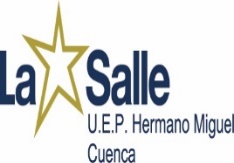 Unidad Educativa Particular Hermano Miguel “De La Salle - Cuenca” “Grandes cosas son posibles”Unidad Educativa Particular Hermano Miguel “De La Salle - Cuenca” “Grandes cosas son posibles”Unidad Educativa Particular Hermano Miguel “De La Salle - Cuenca” “Grandes cosas son posibles”DOCUMENTODOCUMENTODOCUMENTODOCUMENTOManual De ProcedimientoManual De ProcedimientoManual De ProcedimientoVersión:01Unidad Educativa Particular Hermano Miguel “De La Salle - Cuenca” “Grandes cosas son posibles”Unidad Educativa Particular Hermano Miguel “De La Salle - Cuenca” “Grandes cosas son posibles”Unidad Educativa Particular Hermano Miguel “De La Salle - Cuenca” “Grandes cosas son posibles”PáginasPáginasPáginasPáginasPágina 68 de 90Página 68 de 90Página 68 de 90Unidad Educativa Particular Hermano Miguel “De La Salle - Cuenca” “Grandes cosas son posibles”Unidad Educativa Particular Hermano Miguel “De La Salle - Cuenca” “Grandes cosas son posibles”Unidad Educativa Particular Hermano Miguel “De La Salle - Cuenca” “Grandes cosas son posibles”FechaFechaFechaFechaDiciembre 2020Diciembre 2020Diciembre 2020GESTIÓN RECURSOSGESTIÓN RECURSOSGESTIÓN RECURSOSCód. ProcesoCód. ProcesoCód. ProcesoCód. ProcesoAGR-1AGR-1AGR-1PropietarioPropietarioPropietarioPropietarioCONTADORA DE LA UE., COORDINADOR DE PLATAFORMA Y MANTENIMIENTOCONTADORA DE LA UE., COORDINADOR DE PLATAFORMA Y MANTENIMIENTOCONTADORA DE LA UE., COORDINADOR DE PLATAFORMA Y MANTENIMIENTOCONTADORA DE LA UE., COORDINADOR DE PLATAFORMA Y MANTENIMIENTOCONTADORA DE LA UE., COORDINADOR DE PLATAFORMA Y MANTENIMIENTOCONTADORA DE LA UE., COORDINADOR DE PLATAFORMA Y MANTENIMIENTOCONTADORA DE LA UE., COORDINADOR DE PLATAFORMA Y MANTENIMIENTOCONTADORA DE LA UE., COORDINADOR DE PLATAFORMA Y MANTENIMIENTOVersión:Versión:Versión:0101Objetivos:Objetivos:Objetivos:Objetivos:Objetivos:Objetivos:Objetivos:Objetivos:Objetivos:Objetivos:Objetivos:Objetivos:Objetivos:Objetivos:Objetivos:Objetivos:Objetivos:Realizar las compras solicitadas por las diferentes áreas con calidad y menor costo. Mantener la infraestructura de la institución en óptimas condiciones y perfecto funcionamiento, durante el año lectivo.Dar mantenimiento a los equipos de computación para que estén en perfecto funcionamiento y  realizar actualizaciones  informáticas cuando el caso lo requiera.Realizar las compras solicitadas por las diferentes áreas con calidad y menor costo. Mantener la infraestructura de la institución en óptimas condiciones y perfecto funcionamiento, durante el año lectivo.Dar mantenimiento a los equipos de computación para que estén en perfecto funcionamiento y  realizar actualizaciones  informáticas cuando el caso lo requiera.Realizar las compras solicitadas por las diferentes áreas con calidad y menor costo. Mantener la infraestructura de la institución en óptimas condiciones y perfecto funcionamiento, durante el año lectivo.Dar mantenimiento a los equipos de computación para que estén en perfecto funcionamiento y  realizar actualizaciones  informáticas cuando el caso lo requiera.Realizar las compras solicitadas por las diferentes áreas con calidad y menor costo. Mantener la infraestructura de la institución en óptimas condiciones y perfecto funcionamiento, durante el año lectivo.Dar mantenimiento a los equipos de computación para que estén en perfecto funcionamiento y  realizar actualizaciones  informáticas cuando el caso lo requiera.Realizar las compras solicitadas por las diferentes áreas con calidad y menor costo. Mantener la infraestructura de la institución en óptimas condiciones y perfecto funcionamiento, durante el año lectivo.Dar mantenimiento a los equipos de computación para que estén en perfecto funcionamiento y  realizar actualizaciones  informáticas cuando el caso lo requiera.Realizar las compras solicitadas por las diferentes áreas con calidad y menor costo. Mantener la infraestructura de la institución en óptimas condiciones y perfecto funcionamiento, durante el año lectivo.Dar mantenimiento a los equipos de computación para que estén en perfecto funcionamiento y  realizar actualizaciones  informáticas cuando el caso lo requiera.Realizar las compras solicitadas por las diferentes áreas con calidad y menor costo. Mantener la infraestructura de la institución en óptimas condiciones y perfecto funcionamiento, durante el año lectivo.Dar mantenimiento a los equipos de computación para que estén en perfecto funcionamiento y  realizar actualizaciones  informáticas cuando el caso lo requiera.Realizar las compras solicitadas por las diferentes áreas con calidad y menor costo. Mantener la infraestructura de la institución en óptimas condiciones y perfecto funcionamiento, durante el año lectivo.Dar mantenimiento a los equipos de computación para que estén en perfecto funcionamiento y  realizar actualizaciones  informáticas cuando el caso lo requiera.Realizar las compras solicitadas por las diferentes áreas con calidad y menor costo. Mantener la infraestructura de la institución en óptimas condiciones y perfecto funcionamiento, durante el año lectivo.Dar mantenimiento a los equipos de computación para que estén en perfecto funcionamiento y  realizar actualizaciones  informáticas cuando el caso lo requiera.Realizar las compras solicitadas por las diferentes áreas con calidad y menor costo. Mantener la infraestructura de la institución en óptimas condiciones y perfecto funcionamiento, durante el año lectivo.Dar mantenimiento a los equipos de computación para que estén en perfecto funcionamiento y  realizar actualizaciones  informáticas cuando el caso lo requiera.Realizar las compras solicitadas por las diferentes áreas con calidad y menor costo. Mantener la infraestructura de la institución en óptimas condiciones y perfecto funcionamiento, durante el año lectivo.Dar mantenimiento a los equipos de computación para que estén en perfecto funcionamiento y  realizar actualizaciones  informáticas cuando el caso lo requiera.Realizar las compras solicitadas por las diferentes áreas con calidad y menor costo. Mantener la infraestructura de la institución en óptimas condiciones y perfecto funcionamiento, durante el año lectivo.Dar mantenimiento a los equipos de computación para que estén en perfecto funcionamiento y  realizar actualizaciones  informáticas cuando el caso lo requiera.Realizar las compras solicitadas por las diferentes áreas con calidad y menor costo. Mantener la infraestructura de la institución en óptimas condiciones y perfecto funcionamiento, durante el año lectivo.Dar mantenimiento a los equipos de computación para que estén en perfecto funcionamiento y  realizar actualizaciones  informáticas cuando el caso lo requiera.Realizar las compras solicitadas por las diferentes áreas con calidad y menor costo. Mantener la infraestructura de la institución en óptimas condiciones y perfecto funcionamiento, durante el año lectivo.Dar mantenimiento a los equipos de computación para que estén en perfecto funcionamiento y  realizar actualizaciones  informáticas cuando el caso lo requiera.Realizar las compras solicitadas por las diferentes áreas con calidad y menor costo. Mantener la infraestructura de la institución en óptimas condiciones y perfecto funcionamiento, durante el año lectivo.Dar mantenimiento a los equipos de computación para que estén en perfecto funcionamiento y  realizar actualizaciones  informáticas cuando el caso lo requiera.Realizar las compras solicitadas por las diferentes áreas con calidad y menor costo. Mantener la infraestructura de la institución en óptimas condiciones y perfecto funcionamiento, durante el año lectivo.Dar mantenimiento a los equipos de computación para que estén en perfecto funcionamiento y  realizar actualizaciones  informáticas cuando el caso lo requiera.Realizar las compras solicitadas por las diferentes áreas con calidad y menor costo. Mantener la infraestructura de la institución en óptimas condiciones y perfecto funcionamiento, durante el año lectivo.Dar mantenimiento a los equipos de computación para que estén en perfecto funcionamiento y  realizar actualizaciones  informáticas cuando el caso lo requiera.Inicia con:Inicia con:Inicia con:Inicia con:Inicia con:Inicia con:Inicia con:Inicia con:Finaliza con:Finaliza con:Finaliza con:Finaliza con:Finaliza con:Finaliza con:Finaliza con:Finaliza con:Finaliza con:Inicio  del año escolarSOLICITUD DE REQUERIMIENTO: Documento autorizado por el Rector para la revisión y adquisición, en donde la persona solicitante indica el requerimiento con las características y cantidades.Inicio  del año escolarSOLICITUD DE REQUERIMIENTO: Documento autorizado por el Rector para la revisión y adquisición, en donde la persona solicitante indica el requerimiento con las características y cantidades.Inicio  del año escolarSOLICITUD DE REQUERIMIENTO: Documento autorizado por el Rector para la revisión y adquisición, en donde la persona solicitante indica el requerimiento con las características y cantidades.Inicio  del año escolarSOLICITUD DE REQUERIMIENTO: Documento autorizado por el Rector para la revisión y adquisición, en donde la persona solicitante indica el requerimiento con las características y cantidades.Inicio  del año escolarSOLICITUD DE REQUERIMIENTO: Documento autorizado por el Rector para la revisión y adquisición, en donde la persona solicitante indica el requerimiento con las características y cantidades.Inicio  del año escolarSOLICITUD DE REQUERIMIENTO: Documento autorizado por el Rector para la revisión y adquisición, en donde la persona solicitante indica el requerimiento con las características y cantidades.Inicio  del año escolarSOLICITUD DE REQUERIMIENTO: Documento autorizado por el Rector para la revisión y adquisición, en donde la persona solicitante indica el requerimiento con las características y cantidades.Inicio  del año escolarSOLICITUD DE REQUERIMIENTO: Documento autorizado por el Rector para la revisión y adquisición, en donde la persona solicitante indica el requerimiento con las características y cantidades.Al término del año escolar PAGO AL PROVEEDOR: este proceso culmina con el pago de la factura de la adquisición realizada y autorizada.Al término del año escolar PAGO AL PROVEEDOR: este proceso culmina con el pago de la factura de la adquisición realizada y autorizada.Al término del año escolar PAGO AL PROVEEDOR: este proceso culmina con el pago de la factura de la adquisición realizada y autorizada.Al término del año escolar PAGO AL PROVEEDOR: este proceso culmina con el pago de la factura de la adquisición realizada y autorizada.Al término del año escolar PAGO AL PROVEEDOR: este proceso culmina con el pago de la factura de la adquisición realizada y autorizada.Al término del año escolar PAGO AL PROVEEDOR: este proceso culmina con el pago de la factura de la adquisición realizada y autorizada.Al término del año escolar PAGO AL PROVEEDOR: este proceso culmina con el pago de la factura de la adquisición realizada y autorizada.Al término del año escolar PAGO AL PROVEEDOR: este proceso culmina con el pago de la factura de la adquisición realizada y autorizada.Al término del año escolar PAGO AL PROVEEDOR: este proceso culmina con el pago de la factura de la adquisición realizada y autorizada.Incluye:Incluye:Incluye:Incluye:Incluye:Incluye:Incluye:Incluye:Incluye:Incluye:Incluye:Incluye:Incluye:Incluye:Incluye:Incluye:Incluye:Datos del departamento o persona solicitante, características del bien o servicio, cantidades necesarias y autorización del Rectorado.Solicitud a la autoridad indicando el mantenimiento o adecuaciones que requiere el equipo informático.Autorización por parte del rectorado para el mantenimiento o reposición del equipo informático.Datos del departamento o persona solicitante, características del bien o servicio, cantidades necesarias y autorización del Rectorado.Solicitud a la autoridad indicando el mantenimiento o adecuaciones que requiere el equipo informático.Autorización por parte del rectorado para el mantenimiento o reposición del equipo informático.Datos del departamento o persona solicitante, características del bien o servicio, cantidades necesarias y autorización del Rectorado.Solicitud a la autoridad indicando el mantenimiento o adecuaciones que requiere el equipo informático.Autorización por parte del rectorado para el mantenimiento o reposición del equipo informático.Datos del departamento o persona solicitante, características del bien o servicio, cantidades necesarias y autorización del Rectorado.Solicitud a la autoridad indicando el mantenimiento o adecuaciones que requiere el equipo informático.Autorización por parte del rectorado para el mantenimiento o reposición del equipo informático.Datos del departamento o persona solicitante, características del bien o servicio, cantidades necesarias y autorización del Rectorado.Solicitud a la autoridad indicando el mantenimiento o adecuaciones que requiere el equipo informático.Autorización por parte del rectorado para el mantenimiento o reposición del equipo informático.Datos del departamento o persona solicitante, características del bien o servicio, cantidades necesarias y autorización del Rectorado.Solicitud a la autoridad indicando el mantenimiento o adecuaciones que requiere el equipo informático.Autorización por parte del rectorado para el mantenimiento o reposición del equipo informático.Datos del departamento o persona solicitante, características del bien o servicio, cantidades necesarias y autorización del Rectorado.Solicitud a la autoridad indicando el mantenimiento o adecuaciones que requiere el equipo informático.Autorización por parte del rectorado para el mantenimiento o reposición del equipo informático.Datos del departamento o persona solicitante, características del bien o servicio, cantidades necesarias y autorización del Rectorado.Solicitud a la autoridad indicando el mantenimiento o adecuaciones que requiere el equipo informático.Autorización por parte del rectorado para el mantenimiento o reposición del equipo informático.Manual Administrativo, económico y financiero del Distrito Lasallista Norandino.Reglamento interno. Código de convivencia. Reglamento de salud y seguridad laboral  Manual Administrativo, económico y financiero del Distrito Lasallista Norandino.Reglamento interno. Código de convivencia. Reglamento de salud y seguridad laboral  Manual Administrativo, económico y financiero del Distrito Lasallista Norandino.Reglamento interno. Código de convivencia. Reglamento de salud y seguridad laboral  Manual Administrativo, económico y financiero del Distrito Lasallista Norandino.Reglamento interno. Código de convivencia. Reglamento de salud y seguridad laboral  Manual Administrativo, económico y financiero del Distrito Lasallista Norandino.Reglamento interno. Código de convivencia. Reglamento de salud y seguridad laboral  Manual Administrativo, económico y financiero del Distrito Lasallista Norandino.Reglamento interno. Código de convivencia. Reglamento de salud y seguridad laboral  Manual Administrativo, económico y financiero del Distrito Lasallista Norandino.Reglamento interno. Código de convivencia. Reglamento de salud y seguridad laboral  Manual Administrativo, económico y financiero del Distrito Lasallista Norandino.Reglamento interno. Código de convivencia. Reglamento de salud y seguridad laboral  Manual Administrativo, económico y financiero del Distrito Lasallista Norandino.Reglamento interno. Código de convivencia. Reglamento de salud y seguridad laboral  Criterios de medición:Criterios de medición:Criterios de medición:Criterios de medición:Criterios de medición:Criterios de medición:Criterios de medición:Criterios de medición:Criterios de medición:Criterios de medición:Criterios de medición:Criterios de medición:Criterios de medición:Criterios de medición:Criterios de medición:Criterios de medición:Criterios de medición:Mantener un grupo de proveedores satisfechos con la UE.  Medir la satisfacción de los padres de familia, estudiantes y del personal que labora en la institución de las labores emprendidas por el equipo de apoyoDar un eficaz servicio de mantenimiento a los  equipos del área administrativa.Mantener un grupo de proveedores satisfechos con la UE.  Medir la satisfacción de los padres de familia, estudiantes y del personal que labora en la institución de las labores emprendidas por el equipo de apoyoDar un eficaz servicio de mantenimiento a los  equipos del área administrativa.Mantener un grupo de proveedores satisfechos con la UE.  Medir la satisfacción de los padres de familia, estudiantes y del personal que labora en la institución de las labores emprendidas por el equipo de apoyoDar un eficaz servicio de mantenimiento a los  equipos del área administrativa.Mantener un grupo de proveedores satisfechos con la UE.  Medir la satisfacción de los padres de familia, estudiantes y del personal que labora en la institución de las labores emprendidas por el equipo de apoyoDar un eficaz servicio de mantenimiento a los  equipos del área administrativa.Mantener un grupo de proveedores satisfechos con la UE.  Medir la satisfacción de los padres de familia, estudiantes y del personal que labora en la institución de las labores emprendidas por el equipo de apoyoDar un eficaz servicio de mantenimiento a los  equipos del área administrativa.Mantener un grupo de proveedores satisfechos con la UE.  Medir la satisfacción de los padres de familia, estudiantes y del personal que labora en la institución de las labores emprendidas por el equipo de apoyoDar un eficaz servicio de mantenimiento a los  equipos del área administrativa.Mantener un grupo de proveedores satisfechos con la UE.  Medir la satisfacción de los padres de familia, estudiantes y del personal que labora en la institución de las labores emprendidas por el equipo de apoyoDar un eficaz servicio de mantenimiento a los  equipos del área administrativa.Mantener un grupo de proveedores satisfechos con la UE.  Medir la satisfacción de los padres de familia, estudiantes y del personal que labora en la institución de las labores emprendidas por el equipo de apoyoDar un eficaz servicio de mantenimiento a los  equipos del área administrativa.Mantener un grupo de proveedores satisfechos con la UE.  Medir la satisfacción de los padres de familia, estudiantes y del personal que labora en la institución de las labores emprendidas por el equipo de apoyoDar un eficaz servicio de mantenimiento a los  equipos del área administrativa.Mantener un grupo de proveedores satisfechos con la UE.  Medir la satisfacción de los padres de familia, estudiantes y del personal que labora en la institución de las labores emprendidas por el equipo de apoyoDar un eficaz servicio de mantenimiento a los  equipos del área administrativa.Mantener un grupo de proveedores satisfechos con la UE.  Medir la satisfacción de los padres de familia, estudiantes y del personal que labora en la institución de las labores emprendidas por el equipo de apoyoDar un eficaz servicio de mantenimiento a los  equipos del área administrativa.Mantener un grupo de proveedores satisfechos con la UE.  Medir la satisfacción de los padres de familia, estudiantes y del personal que labora en la institución de las labores emprendidas por el equipo de apoyoDar un eficaz servicio de mantenimiento a los  equipos del área administrativa.Mantener un grupo de proveedores satisfechos con la UE.  Medir la satisfacción de los padres de familia, estudiantes y del personal que labora en la institución de las labores emprendidas por el equipo de apoyoDar un eficaz servicio de mantenimiento a los  equipos del área administrativa.Mantener un grupo de proveedores satisfechos con la UE.  Medir la satisfacción de los padres de familia, estudiantes y del personal que labora en la institución de las labores emprendidas por el equipo de apoyoDar un eficaz servicio de mantenimiento a los  equipos del área administrativa.Mantener un grupo de proveedores satisfechos con la UE.  Medir la satisfacción de los padres de familia, estudiantes y del personal que labora en la institución de las labores emprendidas por el equipo de apoyoDar un eficaz servicio de mantenimiento a los  equipos del área administrativa.Mantener un grupo de proveedores satisfechos con la UE.  Medir la satisfacción de los padres de familia, estudiantes y del personal que labora en la institución de las labores emprendidas por el equipo de apoyoDar un eficaz servicio de mantenimiento a los  equipos del área administrativa.Mantener un grupo de proveedores satisfechos con la UE.  Medir la satisfacción de los padres de familia, estudiantes y del personal que labora en la institución de las labores emprendidas por el equipo de apoyoDar un eficaz servicio de mantenimiento a los  equipos del área administrativa.Indicadores:Indicadores:Indicadores:Indicadores:Indicadores:Indicadores:FórmulaFórmulaFórmulaFórmulaFórmulaFórmulaFórmulaFórmulaMetaFrecuencia de mediciónFrecuencia de medición% del consumo por rubro del gastos destinado en el presupuesto anual % del consumo por rubro del gastos destinado en el presupuesto anual % del consumo por rubro del gastos destinado en el presupuesto anual % del consumo por rubro del gastos destinado en el presupuesto anual % del consumo por rubro del gastos destinado en el presupuesto anual % del consumo por rubro del gastos destinado en el presupuesto anual Total del costo por gasto multiplicado por el % de cada rubro dividido para el total del costoTotal del costo por gasto multiplicado por el % de cada rubro dividido para el total del costoTotal del costo por gasto multiplicado por el % de cada rubro dividido para el total del costoTotal del costo por gasto multiplicado por el % de cada rubro dividido para el total del costoTotal del costo por gasto multiplicado por el % de cada rubro dividido para el total del costoTotal del costo por gasto multiplicado por el % de cada rubro dividido para el total del costoTotal del costo por gasto multiplicado por el % de cada rubro dividido para el total del costoTotal del costo por gasto multiplicado por el % de cada rubro dividido para el total del costo90%Anual Anual % de padres de familia satisfechos y muy satisfechos con el aseo de la institución% de padres de familia satisfechos y muy satisfechos con el aseo de la institución% de padres de familia satisfechos y muy satisfechos con el aseo de la institución% de padres de familia satisfechos y muy satisfechos con el aseo de la institución% de padres de familia satisfechos y muy satisfechos con el aseo de la institución% de padres de familia satisfechos y muy satisfechos con el aseo de la institución# de padres de familia satisfechos y muy satisfechos con el aseo de la institución * 100 /  total de padres de familia encuestados # de padres de familia satisfechos y muy satisfechos con el aseo de la institución * 100 /  total de padres de familia encuestados # de padres de familia satisfechos y muy satisfechos con el aseo de la institución * 100 /  total de padres de familia encuestados # de padres de familia satisfechos y muy satisfechos con el aseo de la institución * 100 /  total de padres de familia encuestados # de padres de familia satisfechos y muy satisfechos con el aseo de la institución * 100 /  total de padres de familia encuestados # de padres de familia satisfechos y muy satisfechos con el aseo de la institución * 100 /  total de padres de familia encuestados # de padres de familia satisfechos y muy satisfechos con el aseo de la institución * 100 /  total de padres de familia encuestados # de padres de familia satisfechos y muy satisfechos con el aseo de la institución * 100 /  total de padres de familia encuestados 95%QuimestralQuimestral% de estudiantes satisfechos y muy satisfechos con el aseo de la institución% de estudiantes satisfechos y muy satisfechos con el aseo de la institución% de estudiantes satisfechos y muy satisfechos con el aseo de la institución% de estudiantes satisfechos y muy satisfechos con el aseo de la institución% de estudiantes satisfechos y muy satisfechos con el aseo de la institución% de estudiantes satisfechos y muy satisfechos con el aseo de la institución# de estudiantes satisfechos y muy satisfechos con el aseo de la institución * 100 / Total de estudiantes encuestados# de estudiantes satisfechos y muy satisfechos con el aseo de la institución * 100 / Total de estudiantes encuestados# de estudiantes satisfechos y muy satisfechos con el aseo de la institución * 100 / Total de estudiantes encuestados# de estudiantes satisfechos y muy satisfechos con el aseo de la institución * 100 / Total de estudiantes encuestados# de estudiantes satisfechos y muy satisfechos con el aseo de la institución * 100 / Total de estudiantes encuestados# de estudiantes satisfechos y muy satisfechos con el aseo de la institución * 100 / Total de estudiantes encuestados# de estudiantes satisfechos y muy satisfechos con el aseo de la institución * 100 / Total de estudiantes encuestados# de estudiantes satisfechos y muy satisfechos con el aseo de la institución * 100 / Total de estudiantes encuestados95%QuimestralQuimestral% de colaboradores satisfechos y muy satisfechos con el aseo de la institución% de colaboradores satisfechos y muy satisfechos con el aseo de la institución% de colaboradores satisfechos y muy satisfechos con el aseo de la institución% de colaboradores satisfechos y muy satisfechos con el aseo de la institución% de colaboradores satisfechos y muy satisfechos con el aseo de la institución% de colaboradores satisfechos y muy satisfechos con el aseo de la institución# de colaboradores satisfechos y muy satisfechos con el aseo de la institución * 100 / total de colaboradores encuestados# de colaboradores satisfechos y muy satisfechos con el aseo de la institución * 100 / total de colaboradores encuestados# de colaboradores satisfechos y muy satisfechos con el aseo de la institución * 100 / total de colaboradores encuestados# de colaboradores satisfechos y muy satisfechos con el aseo de la institución * 100 / total de colaboradores encuestados# de colaboradores satisfechos y muy satisfechos con el aseo de la institución * 100 / total de colaboradores encuestados# de colaboradores satisfechos y muy satisfechos con el aseo de la institución * 100 / total de colaboradores encuestados# de colaboradores satisfechos y muy satisfechos con el aseo de la institución * 100 / total de colaboradores encuestados# de colaboradores satisfechos y muy satisfechos con el aseo de la institución * 100 / total de colaboradores encuestados95%QuimestralQuimestral% de equipos de computación trabajando eficientemente% de equipos de computación trabajando eficientemente% de equipos de computación trabajando eficientemente% de equipos de computación trabajando eficientemente% de equipos de computación trabajando eficientemente% de equipos de computación trabajando eficientementeSecretarias y personal administrativo conforme con el funcionamiento de sus equipos de cómputo *100/ total de equipos arreglados y realizados la mantención.Secretarias y personal administrativo conforme con el funcionamiento de sus equipos de cómputo *100/ total de equipos arreglados y realizados la mantención.Secretarias y personal administrativo conforme con el funcionamiento de sus equipos de cómputo *100/ total de equipos arreglados y realizados la mantención.Secretarias y personal administrativo conforme con el funcionamiento de sus equipos de cómputo *100/ total de equipos arreglados y realizados la mantención.Secretarias y personal administrativo conforme con el funcionamiento de sus equipos de cómputo *100/ total de equipos arreglados y realizados la mantención.Secretarias y personal administrativo conforme con el funcionamiento de sus equipos de cómputo *100/ total de equipos arreglados y realizados la mantención.Secretarias y personal administrativo conforme con el funcionamiento de sus equipos de cómputo *100/ total de equipos arreglados y realizados la mantención.Secretarias y personal administrativo conforme con el funcionamiento de sus equipos de cómputo *100/ total de equipos arreglados y realizados la mantención.95%QuimestralQuimestralPolíticas:Políticas:Políticas:Políticas:Políticas:Políticas:Políticas:Políticas:Políticas:Políticas:Políticas:Políticas:Políticas:Políticas:Políticas:Políticas:Políticas:Los procesos y subprocesos se ajustaran de acuerdo al instructivo del comité de Calidad.Realizar las adquisiciones solicitadas buscando una buena calidad y menor costo.Mantener de forma eficiente y oportuna todos los recursos de la Institución. La Institución ejecutará sistemáticamente un plan de mantenimiento dentro de la institución. Actualizar anualmente el inventario.Todas las directrices que disponen desde Casa Central.Los procesos y subprocesos se ajustaran de acuerdo al instructivo del comité de Calidad.Los procesos y subprocesos se ajustaran de acuerdo al instructivo del comité de Calidad.Realizar las adquisiciones solicitadas buscando una buena calidad y menor costo.Mantener de forma eficiente y oportuna todos los recursos de la Institución. La Institución ejecutará sistemáticamente un plan de mantenimiento dentro de la institución. Actualizar anualmente el inventario.Todas las directrices que disponen desde Casa Central.Los procesos y subprocesos se ajustaran de acuerdo al instructivo del comité de Calidad.Los procesos y subprocesos se ajustaran de acuerdo al instructivo del comité de Calidad.Realizar las adquisiciones solicitadas buscando una buena calidad y menor costo.Mantener de forma eficiente y oportuna todos los recursos de la Institución. La Institución ejecutará sistemáticamente un plan de mantenimiento dentro de la institución. Actualizar anualmente el inventario.Todas las directrices que disponen desde Casa Central.Los procesos y subprocesos se ajustaran de acuerdo al instructivo del comité de Calidad.Los procesos y subprocesos se ajustaran de acuerdo al instructivo del comité de Calidad.Realizar las adquisiciones solicitadas buscando una buena calidad y menor costo.Mantener de forma eficiente y oportuna todos los recursos de la Institución. La Institución ejecutará sistemáticamente un plan de mantenimiento dentro de la institución. Actualizar anualmente el inventario.Todas las directrices que disponen desde Casa Central.Los procesos y subprocesos se ajustaran de acuerdo al instructivo del comité de Calidad.Los procesos y subprocesos se ajustaran de acuerdo al instructivo del comité de Calidad.Realizar las adquisiciones solicitadas buscando una buena calidad y menor costo.Mantener de forma eficiente y oportuna todos los recursos de la Institución. La Institución ejecutará sistemáticamente un plan de mantenimiento dentro de la institución. Actualizar anualmente el inventario.Todas las directrices que disponen desde Casa Central.Los procesos y subprocesos se ajustaran de acuerdo al instructivo del comité de Calidad.Los procesos y subprocesos se ajustaran de acuerdo al instructivo del comité de Calidad.Realizar las adquisiciones solicitadas buscando una buena calidad y menor costo.Mantener de forma eficiente y oportuna todos los recursos de la Institución. La Institución ejecutará sistemáticamente un plan de mantenimiento dentro de la institución. Actualizar anualmente el inventario.Todas las directrices que disponen desde Casa Central.Los procesos y subprocesos se ajustaran de acuerdo al instructivo del comité de Calidad.Los procesos y subprocesos se ajustaran de acuerdo al instructivo del comité de Calidad.Realizar las adquisiciones solicitadas buscando una buena calidad y menor costo.Mantener de forma eficiente y oportuna todos los recursos de la Institución. La Institución ejecutará sistemáticamente un plan de mantenimiento dentro de la institución. Actualizar anualmente el inventario.Todas las directrices que disponen desde Casa Central.Los procesos y subprocesos se ajustaran de acuerdo al instructivo del comité de Calidad.Los procesos y subprocesos se ajustaran de acuerdo al instructivo del comité de Calidad.Realizar las adquisiciones solicitadas buscando una buena calidad y menor costo.Mantener de forma eficiente y oportuna todos los recursos de la Institución. La Institución ejecutará sistemáticamente un plan de mantenimiento dentro de la institución. Actualizar anualmente el inventario.Todas las directrices que disponen desde Casa Central.Los procesos y subprocesos se ajustaran de acuerdo al instructivo del comité de Calidad.Los procesos y subprocesos se ajustaran de acuerdo al instructivo del comité de Calidad.Realizar las adquisiciones solicitadas buscando una buena calidad y menor costo.Mantener de forma eficiente y oportuna todos los recursos de la Institución. La Institución ejecutará sistemáticamente un plan de mantenimiento dentro de la institución. Actualizar anualmente el inventario.Todas las directrices que disponen desde Casa Central.Los procesos y subprocesos se ajustaran de acuerdo al instructivo del comité de Calidad.Los procesos y subprocesos se ajustaran de acuerdo al instructivo del comité de Calidad.Realizar las adquisiciones solicitadas buscando una buena calidad y menor costo.Mantener de forma eficiente y oportuna todos los recursos de la Institución. La Institución ejecutará sistemáticamente un plan de mantenimiento dentro de la institución. Actualizar anualmente el inventario.Todas las directrices que disponen desde Casa Central.Los procesos y subprocesos se ajustaran de acuerdo al instructivo del comité de Calidad.Los procesos y subprocesos se ajustaran de acuerdo al instructivo del comité de Calidad.Realizar las adquisiciones solicitadas buscando una buena calidad y menor costo.Mantener de forma eficiente y oportuna todos los recursos de la Institución. La Institución ejecutará sistemáticamente un plan de mantenimiento dentro de la institución. Actualizar anualmente el inventario.Todas las directrices que disponen desde Casa Central.Los procesos y subprocesos se ajustaran de acuerdo al instructivo del comité de Calidad.Los procesos y subprocesos se ajustaran de acuerdo al instructivo del comité de Calidad.Realizar las adquisiciones solicitadas buscando una buena calidad y menor costo.Mantener de forma eficiente y oportuna todos los recursos de la Institución. La Institución ejecutará sistemáticamente un plan de mantenimiento dentro de la institución. Actualizar anualmente el inventario.Todas las directrices que disponen desde Casa Central.Los procesos y subprocesos se ajustaran de acuerdo al instructivo del comité de Calidad.Los procesos y subprocesos se ajustaran de acuerdo al instructivo del comité de Calidad.Realizar las adquisiciones solicitadas buscando una buena calidad y menor costo.Mantener de forma eficiente y oportuna todos los recursos de la Institución. La Institución ejecutará sistemáticamente un plan de mantenimiento dentro de la institución. Actualizar anualmente el inventario.Todas las directrices que disponen desde Casa Central.Los procesos y subprocesos se ajustaran de acuerdo al instructivo del comité de Calidad.Los procesos y subprocesos se ajustaran de acuerdo al instructivo del comité de Calidad.Realizar las adquisiciones solicitadas buscando una buena calidad y menor costo.Mantener de forma eficiente y oportuna todos los recursos de la Institución. La Institución ejecutará sistemáticamente un plan de mantenimiento dentro de la institución. Actualizar anualmente el inventario.Todas las directrices que disponen desde Casa Central.Los procesos y subprocesos se ajustaran de acuerdo al instructivo del comité de Calidad.Los procesos y subprocesos se ajustaran de acuerdo al instructivo del comité de Calidad.Realizar las adquisiciones solicitadas buscando una buena calidad y menor costo.Mantener de forma eficiente y oportuna todos los recursos de la Institución. La Institución ejecutará sistemáticamente un plan de mantenimiento dentro de la institución. Actualizar anualmente el inventario.Todas las directrices que disponen desde Casa Central.Los procesos y subprocesos se ajustaran de acuerdo al instructivo del comité de Calidad.Los procesos y subprocesos se ajustaran de acuerdo al instructivo del comité de Calidad.Realizar las adquisiciones solicitadas buscando una buena calidad y menor costo.Mantener de forma eficiente y oportuna todos los recursos de la Institución. La Institución ejecutará sistemáticamente un plan de mantenimiento dentro de la institución. Actualizar anualmente el inventario.Todas las directrices que disponen desde Casa Central.Los procesos y subprocesos se ajustaran de acuerdo al instructivo del comité de Calidad.Los procesos y subprocesos se ajustaran de acuerdo al instructivo del comité de Calidad.Realizar las adquisiciones solicitadas buscando una buena calidad y menor costo.Mantener de forma eficiente y oportuna todos los recursos de la Institución. La Institución ejecutará sistemáticamente un plan de mantenimiento dentro de la institución. Actualizar anualmente el inventario.Todas las directrices que disponen desde Casa Central.Los procesos y subprocesos se ajustaran de acuerdo al instructivo del comité de Calidad.Alcance:Alcance:Alcance:Alcance:Alcance:Alcance:Alcance:Alcance:Alcance:Alcance:Procesos relacionados:Procesos relacionados:Procesos relacionados:Procesos relacionados:Procesos relacionados:Procesos relacionados:Procesos relacionados:A todos la Institución Aplica a todos los procesos relacionados con la gestión de información financiera. Oficinas administrativasA todos la Institución Aplica a todos los procesos relacionados con la gestión de información financiera. Oficinas administrativasA todos la Institución Aplica a todos los procesos relacionados con la gestión de información financiera. Oficinas administrativasA todos la Institución Aplica a todos los procesos relacionados con la gestión de información financiera. Oficinas administrativasA todos la Institución Aplica a todos los procesos relacionados con la gestión de información financiera. Oficinas administrativasA todos la Institución Aplica a todos los procesos relacionados con la gestión de información financiera. Oficinas administrativasA todos la Institución Aplica a todos los procesos relacionados con la gestión de información financiera. Oficinas administrativasA todos la Institución Aplica a todos los procesos relacionados con la gestión de información financiera. Oficinas administrativasA todos la Institución Aplica a todos los procesos relacionados con la gestión de información financiera. Oficinas administrativasA todos la Institución Aplica a todos los procesos relacionados con la gestión de información financiera. Oficinas administrativasGestión financieraCódigo de Convivencia InstitucionalGestión financieraCódigo de Convivencia InstitucionalGestión financieraCódigo de Convivencia InstitucionalGestión financieraCódigo de Convivencia InstitucionalGestión financieraCódigo de Convivencia InstitucionalGestión financieraCódigo de Convivencia InstitucionalGestión financieraCódigo de Convivencia InstitucionalDescripción de los procedimientos:Descripción de los procedimientos:Descripción de los procedimientos:Descripción de los procedimientos:Descripción de los procedimientos:Descripción de los procedimientos:Descripción de los procedimientos:Descripción de los procedimientos:Descripción de los procedimientos:Descripción de los procedimientos:Descripción de los procedimientos:Descripción de los procedimientos:Descripción de los procedimientos:Descripción de los procedimientos:Descripción de los procedimientos:Descripción de los procedimientos:Descripción de los procedimientos:AGR-1.1AGR-1.1ADQUISICIONESADQUISICIONESADQUISICIONESADQUISICIONESADQUISICIONESADQUISICIONESADQUISICIONESADQUISICIONESEstándar de Calidad:Estándar de Calidad:Estándar de Calidad:Estándar de Calidad:Estándar de Calidad:D1.C1.GE3D1.C1.GE3Solicitar 3 proformas a proveedores permanentes y nuevos Analizar las especificaciones que cada proveedor presente en las diferentes proformasAnalizar los costosRealizar una tabla de costos Informar a la autoridad, una vez autorizada se procede a la adquisición.Se realiza el acta de entrega a la persona o área solicitante. Anexo (AE-EGF-4-01)Se envía la factura escaneada vía correo electrónico a coordinación de presupuesto en Quito para que nos transfieran en dinero de la cta. de ahorros a la cta. cte.Una vez recibida la transferencia se realizará el proceso de pago hasta la emisión y entrega del cheque al proveedor.  Solicitar 3 proformas a proveedores permanentes y nuevos Analizar las especificaciones que cada proveedor presente en las diferentes proformasAnalizar los costosRealizar una tabla de costos Informar a la autoridad, una vez autorizada se procede a la adquisición.Se realiza el acta de entrega a la persona o área solicitante. Anexo (AE-EGF-4-01)Se envía la factura escaneada vía correo electrónico a coordinación de presupuesto en Quito para que nos transfieran en dinero de la cta. de ahorros a la cta. cte.Una vez recibida la transferencia se realizará el proceso de pago hasta la emisión y entrega del cheque al proveedor.  Solicitar 3 proformas a proveedores permanentes y nuevos Analizar las especificaciones que cada proveedor presente en las diferentes proformasAnalizar los costosRealizar una tabla de costos Informar a la autoridad, una vez autorizada se procede a la adquisición.Se realiza el acta de entrega a la persona o área solicitante. Anexo (AE-EGF-4-01)Se envía la factura escaneada vía correo electrónico a coordinación de presupuesto en Quito para que nos transfieran en dinero de la cta. de ahorros a la cta. cte.Una vez recibida la transferencia se realizará el proceso de pago hasta la emisión y entrega del cheque al proveedor.  Solicitar 3 proformas a proveedores permanentes y nuevos Analizar las especificaciones que cada proveedor presente en las diferentes proformasAnalizar los costosRealizar una tabla de costos Informar a la autoridad, una vez autorizada se procede a la adquisición.Se realiza el acta de entrega a la persona o área solicitante. Anexo (AE-EGF-4-01)Se envía la factura escaneada vía correo electrónico a coordinación de presupuesto en Quito para que nos transfieran en dinero de la cta. de ahorros a la cta. cte.Una vez recibida la transferencia se realizará el proceso de pago hasta la emisión y entrega del cheque al proveedor.  Solicitar 3 proformas a proveedores permanentes y nuevos Analizar las especificaciones que cada proveedor presente en las diferentes proformasAnalizar los costosRealizar una tabla de costos Informar a la autoridad, una vez autorizada se procede a la adquisición.Se realiza el acta de entrega a la persona o área solicitante. Anexo (AE-EGF-4-01)Se envía la factura escaneada vía correo electrónico a coordinación de presupuesto en Quito para que nos transfieran en dinero de la cta. de ahorros a la cta. cte.Una vez recibida la transferencia se realizará el proceso de pago hasta la emisión y entrega del cheque al proveedor.  Solicitar 3 proformas a proveedores permanentes y nuevos Analizar las especificaciones que cada proveedor presente en las diferentes proformasAnalizar los costosRealizar una tabla de costos Informar a la autoridad, una vez autorizada se procede a la adquisición.Se realiza el acta de entrega a la persona o área solicitante. Anexo (AE-EGF-4-01)Se envía la factura escaneada vía correo electrónico a coordinación de presupuesto en Quito para que nos transfieran en dinero de la cta. de ahorros a la cta. cte.Una vez recibida la transferencia se realizará el proceso de pago hasta la emisión y entrega del cheque al proveedor.  Solicitar 3 proformas a proveedores permanentes y nuevos Analizar las especificaciones que cada proveedor presente en las diferentes proformasAnalizar los costosRealizar una tabla de costos Informar a la autoridad, una vez autorizada se procede a la adquisición.Se realiza el acta de entrega a la persona o área solicitante. Anexo (AE-EGF-4-01)Se envía la factura escaneada vía correo electrónico a coordinación de presupuesto en Quito para que nos transfieran en dinero de la cta. de ahorros a la cta. cte.Una vez recibida la transferencia se realizará el proceso de pago hasta la emisión y entrega del cheque al proveedor.  Solicitar 3 proformas a proveedores permanentes y nuevos Analizar las especificaciones que cada proveedor presente en las diferentes proformasAnalizar los costosRealizar una tabla de costos Informar a la autoridad, una vez autorizada se procede a la adquisición.Se realiza el acta de entrega a la persona o área solicitante. Anexo (AE-EGF-4-01)Se envía la factura escaneada vía correo electrónico a coordinación de presupuesto en Quito para que nos transfieran en dinero de la cta. de ahorros a la cta. cte.Una vez recibida la transferencia se realizará el proceso de pago hasta la emisión y entrega del cheque al proveedor.  Solicitar 3 proformas a proveedores permanentes y nuevos Analizar las especificaciones que cada proveedor presente en las diferentes proformasAnalizar los costosRealizar una tabla de costos Informar a la autoridad, una vez autorizada se procede a la adquisición.Se realiza el acta de entrega a la persona o área solicitante. Anexo (AE-EGF-4-01)Se envía la factura escaneada vía correo electrónico a coordinación de presupuesto en Quito para que nos transfieran en dinero de la cta. de ahorros a la cta. cte.Una vez recibida la transferencia se realizará el proceso de pago hasta la emisión y entrega del cheque al proveedor.  Solicitar 3 proformas a proveedores permanentes y nuevos Analizar las especificaciones que cada proveedor presente en las diferentes proformasAnalizar los costosRealizar una tabla de costos Informar a la autoridad, una vez autorizada se procede a la adquisición.Se realiza el acta de entrega a la persona o área solicitante. Anexo (AE-EGF-4-01)Se envía la factura escaneada vía correo electrónico a coordinación de presupuesto en Quito para que nos transfieran en dinero de la cta. de ahorros a la cta. cte.Una vez recibida la transferencia se realizará el proceso de pago hasta la emisión y entrega del cheque al proveedor.  Solicitar 3 proformas a proveedores permanentes y nuevos Analizar las especificaciones que cada proveedor presente en las diferentes proformasAnalizar los costosRealizar una tabla de costos Informar a la autoridad, una vez autorizada se procede a la adquisición.Se realiza el acta de entrega a la persona o área solicitante. Anexo (AE-EGF-4-01)Se envía la factura escaneada vía correo electrónico a coordinación de presupuesto en Quito para que nos transfieran en dinero de la cta. de ahorros a la cta. cte.Una vez recibida la transferencia se realizará el proceso de pago hasta la emisión y entrega del cheque al proveedor.  Solicitar 3 proformas a proveedores permanentes y nuevos Analizar las especificaciones que cada proveedor presente en las diferentes proformasAnalizar los costosRealizar una tabla de costos Informar a la autoridad, una vez autorizada se procede a la adquisición.Se realiza el acta de entrega a la persona o área solicitante. Anexo (AE-EGF-4-01)Se envía la factura escaneada vía correo electrónico a coordinación de presupuesto en Quito para que nos transfieran en dinero de la cta. de ahorros a la cta. cte.Una vez recibida la transferencia se realizará el proceso de pago hasta la emisión y entrega del cheque al proveedor.  Solicitar 3 proformas a proveedores permanentes y nuevos Analizar las especificaciones que cada proveedor presente en las diferentes proformasAnalizar los costosRealizar una tabla de costos Informar a la autoridad, una vez autorizada se procede a la adquisición.Se realiza el acta de entrega a la persona o área solicitante. Anexo (AE-EGF-4-01)Se envía la factura escaneada vía correo electrónico a coordinación de presupuesto en Quito para que nos transfieran en dinero de la cta. de ahorros a la cta. cte.Una vez recibida la transferencia se realizará el proceso de pago hasta la emisión y entrega del cheque al proveedor.  Solicitar 3 proformas a proveedores permanentes y nuevos Analizar las especificaciones que cada proveedor presente en las diferentes proformasAnalizar los costosRealizar una tabla de costos Informar a la autoridad, una vez autorizada se procede a la adquisición.Se realiza el acta de entrega a la persona o área solicitante. Anexo (AE-EGF-4-01)Se envía la factura escaneada vía correo electrónico a coordinación de presupuesto en Quito para que nos transfieran en dinero de la cta. de ahorros a la cta. cte.Una vez recibida la transferencia se realizará el proceso de pago hasta la emisión y entrega del cheque al proveedor.  Solicitar 3 proformas a proveedores permanentes y nuevos Analizar las especificaciones que cada proveedor presente en las diferentes proformasAnalizar los costosRealizar una tabla de costos Informar a la autoridad, una vez autorizada se procede a la adquisición.Se realiza el acta de entrega a la persona o área solicitante. Anexo (AE-EGF-4-01)Se envía la factura escaneada vía correo electrónico a coordinación de presupuesto en Quito para que nos transfieran en dinero de la cta. de ahorros a la cta. cte.Una vez recibida la transferencia se realizará el proceso de pago hasta la emisión y entrega del cheque al proveedor.  Solicitar 3 proformas a proveedores permanentes y nuevos Analizar las especificaciones que cada proveedor presente en las diferentes proformasAnalizar los costosRealizar una tabla de costos Informar a la autoridad, una vez autorizada se procede a la adquisición.Se realiza el acta de entrega a la persona o área solicitante. Anexo (AE-EGF-4-01)Se envía la factura escaneada vía correo electrónico a coordinación de presupuesto en Quito para que nos transfieran en dinero de la cta. de ahorros a la cta. cte.Una vez recibida la transferencia se realizará el proceso de pago hasta la emisión y entrega del cheque al proveedor.  Solicitar 3 proformas a proveedores permanentes y nuevos Analizar las especificaciones que cada proveedor presente en las diferentes proformasAnalizar los costosRealizar una tabla de costos Informar a la autoridad, una vez autorizada se procede a la adquisición.Se realiza el acta de entrega a la persona o área solicitante. Anexo (AE-EGF-4-01)Se envía la factura escaneada vía correo electrónico a coordinación de presupuesto en Quito para que nos transfieran en dinero de la cta. de ahorros a la cta. cte.Una vez recibida la transferencia se realizará el proceso de pago hasta la emisión y entrega del cheque al proveedor.  AGR-1.2AGR-1.2MANTENIMIENTO DE INFRAESTRUCTURA FÍSICAMANTENIMIENTO DE INFRAESTRUCTURA FÍSICAMANTENIMIENTO DE INFRAESTRUCTURA FÍSICAMANTENIMIENTO DE INFRAESTRUCTURA FÍSICAMANTENIMIENTO DE INFRAESTRUCTURA FÍSICAMANTENIMIENTO DE INFRAESTRUCTURA FÍSICAMANTENIMIENTO DE INFRAESTRUCTURA FÍSICAMANTENIMIENTO DE INFRAESTRUCTURA FÍSICAEstándar de Calidad:Estándar de Calidad:Estándar de Calidad:Estándar de Calidad:Estándar de Calidad:D1.C1.GE3D1.C1.GE3MANTENIMIENTO DE INFRAESTRUCTURAEl Jefe de mantenimiento, presentará un plan para toda la Institución que se desarrollará en el siguiente periodo escolar, en el mes de julio. Para ello necesita haber revisado y verificado sobre el estado de la infraestructura, equipos, recursos de aulas, oficinas y demás espacios de la Institución, e informar al Rector para tomar las medidas pertinentes. El Jefe de Mantenimiento verificará   que todos los activos físicos estén en buenas condiciones. El encargado de cada dependencia informará al Jefe de Mantenimiento sobre los daños en los recursos, bienes muebles e inmuebles que ya no cumplan su función o se han deteriorado. ASEO DE LA INSTITUCIÓN  El jefe de mantenimiento organiza al personal de apoyo en las tareas que deben realizar en los diferentes sectores o espacios de la Institución (Anexo 01 AGR- 2-MAT- DP). El Jefe de mantenimiento controla el correcto desempeño del personal de apoyo tanto en mantenimiento como en limpieza de la Institución. La limpieza de las aulas y patios de la Institución se realiza, luego del recreo y al final de la jornada de los estudiantes; y durante todo el día según el caso lo amerite el aseo de las oficinas y demás dependencias de la Institución se realiza una vez por día. Las daños y averías en mobiliario o materiales de las aulas, oficinas y demás dependencias deben ser reportadas por los responsables al Jefe de Mantenimiento, quien organizará al personal de mantenimiento para la reparación inmediata cuando el daño sea menor, en caso de que el daño sea mayor comunicará al Rector para gestionar los recursos necesarios. Se realiza durante todo el año reparaciones y adecuaciones de los diferentes espacios físicos según las necesidades e indicaciones del Rectorado, con el personal de apoyo. MANTENIMIENTO DE INFRAESTRUCTURAEl Jefe de mantenimiento, presentará un plan para toda la Institución que se desarrollará en el siguiente periodo escolar, en el mes de julio. Para ello necesita haber revisado y verificado sobre el estado de la infraestructura, equipos, recursos de aulas, oficinas y demás espacios de la Institución, e informar al Rector para tomar las medidas pertinentes. El Jefe de Mantenimiento verificará   que todos los activos físicos estén en buenas condiciones. El encargado de cada dependencia informará al Jefe de Mantenimiento sobre los daños en los recursos, bienes muebles e inmuebles que ya no cumplan su función o se han deteriorado. ASEO DE LA INSTITUCIÓN  El jefe de mantenimiento organiza al personal de apoyo en las tareas que deben realizar en los diferentes sectores o espacios de la Institución (Anexo 01 AGR- 2-MAT- DP). El Jefe de mantenimiento controla el correcto desempeño del personal de apoyo tanto en mantenimiento como en limpieza de la Institución. La limpieza de las aulas y patios de la Institución se realiza, luego del recreo y al final de la jornada de los estudiantes; y durante todo el día según el caso lo amerite el aseo de las oficinas y demás dependencias de la Institución se realiza una vez por día. Las daños y averías en mobiliario o materiales de las aulas, oficinas y demás dependencias deben ser reportadas por los responsables al Jefe de Mantenimiento, quien organizará al personal de mantenimiento para la reparación inmediata cuando el daño sea menor, en caso de que el daño sea mayor comunicará al Rector para gestionar los recursos necesarios. Se realiza durante todo el año reparaciones y adecuaciones de los diferentes espacios físicos según las necesidades e indicaciones del Rectorado, con el personal de apoyo. MANTENIMIENTO DE INFRAESTRUCTURAEl Jefe de mantenimiento, presentará un plan para toda la Institución que se desarrollará en el siguiente periodo escolar, en el mes de julio. Para ello necesita haber revisado y verificado sobre el estado de la infraestructura, equipos, recursos de aulas, oficinas y demás espacios de la Institución, e informar al Rector para tomar las medidas pertinentes. El Jefe de Mantenimiento verificará   que todos los activos físicos estén en buenas condiciones. El encargado de cada dependencia informará al Jefe de Mantenimiento sobre los daños en los recursos, bienes muebles e inmuebles que ya no cumplan su función o se han deteriorado. ASEO DE LA INSTITUCIÓN  El jefe de mantenimiento organiza al personal de apoyo en las tareas que deben realizar en los diferentes sectores o espacios de la Institución (Anexo 01 AGR- 2-MAT- DP). El Jefe de mantenimiento controla el correcto desempeño del personal de apoyo tanto en mantenimiento como en limpieza de la Institución. La limpieza de las aulas y patios de la Institución se realiza, luego del recreo y al final de la jornada de los estudiantes; y durante todo el día según el caso lo amerite el aseo de las oficinas y demás dependencias de la Institución se realiza una vez por día. Las daños y averías en mobiliario o materiales de las aulas, oficinas y demás dependencias deben ser reportadas por los responsables al Jefe de Mantenimiento, quien organizará al personal de mantenimiento para la reparación inmediata cuando el daño sea menor, en caso de que el daño sea mayor comunicará al Rector para gestionar los recursos necesarios. Se realiza durante todo el año reparaciones y adecuaciones de los diferentes espacios físicos según las necesidades e indicaciones del Rectorado, con el personal de apoyo. MANTENIMIENTO DE INFRAESTRUCTURAEl Jefe de mantenimiento, presentará un plan para toda la Institución que se desarrollará en el siguiente periodo escolar, en el mes de julio. Para ello necesita haber revisado y verificado sobre el estado de la infraestructura, equipos, recursos de aulas, oficinas y demás espacios de la Institución, e informar al Rector para tomar las medidas pertinentes. El Jefe de Mantenimiento verificará   que todos los activos físicos estén en buenas condiciones. El encargado de cada dependencia informará al Jefe de Mantenimiento sobre los daños en los recursos, bienes muebles e inmuebles que ya no cumplan su función o se han deteriorado. ASEO DE LA INSTITUCIÓN  El jefe de mantenimiento organiza al personal de apoyo en las tareas que deben realizar en los diferentes sectores o espacios de la Institución (Anexo 01 AGR- 2-MAT- DP). El Jefe de mantenimiento controla el correcto desempeño del personal de apoyo tanto en mantenimiento como en limpieza de la Institución. La limpieza de las aulas y patios de la Institución se realiza, luego del recreo y al final de la jornada de los estudiantes; y durante todo el día según el caso lo amerite el aseo de las oficinas y demás dependencias de la Institución se realiza una vez por día. Las daños y averías en mobiliario o materiales de las aulas, oficinas y demás dependencias deben ser reportadas por los responsables al Jefe de Mantenimiento, quien organizará al personal de mantenimiento para la reparación inmediata cuando el daño sea menor, en caso de que el daño sea mayor comunicará al Rector para gestionar los recursos necesarios. Se realiza durante todo el año reparaciones y adecuaciones de los diferentes espacios físicos según las necesidades e indicaciones del Rectorado, con el personal de apoyo. MANTENIMIENTO DE INFRAESTRUCTURAEl Jefe de mantenimiento, presentará un plan para toda la Institución que se desarrollará en el siguiente periodo escolar, en el mes de julio. Para ello necesita haber revisado y verificado sobre el estado de la infraestructura, equipos, recursos de aulas, oficinas y demás espacios de la Institución, e informar al Rector para tomar las medidas pertinentes. El Jefe de Mantenimiento verificará   que todos los activos físicos estén en buenas condiciones. El encargado de cada dependencia informará al Jefe de Mantenimiento sobre los daños en los recursos, bienes muebles e inmuebles que ya no cumplan su función o se han deteriorado. ASEO DE LA INSTITUCIÓN  El jefe de mantenimiento organiza al personal de apoyo en las tareas que deben realizar en los diferentes sectores o espacios de la Institución (Anexo 01 AGR- 2-MAT- DP). El Jefe de mantenimiento controla el correcto desempeño del personal de apoyo tanto en mantenimiento como en limpieza de la Institución. La limpieza de las aulas y patios de la Institución se realiza, luego del recreo y al final de la jornada de los estudiantes; y durante todo el día según el caso lo amerite el aseo de las oficinas y demás dependencias de la Institución se realiza una vez por día. Las daños y averías en mobiliario o materiales de las aulas, oficinas y demás dependencias deben ser reportadas por los responsables al Jefe de Mantenimiento, quien organizará al personal de mantenimiento para la reparación inmediata cuando el daño sea menor, en caso de que el daño sea mayor comunicará al Rector para gestionar los recursos necesarios. Se realiza durante todo el año reparaciones y adecuaciones de los diferentes espacios físicos según las necesidades e indicaciones del Rectorado, con el personal de apoyo. MANTENIMIENTO DE INFRAESTRUCTURAEl Jefe de mantenimiento, presentará un plan para toda la Institución que se desarrollará en el siguiente periodo escolar, en el mes de julio. Para ello necesita haber revisado y verificado sobre el estado de la infraestructura, equipos, recursos de aulas, oficinas y demás espacios de la Institución, e informar al Rector para tomar las medidas pertinentes. El Jefe de Mantenimiento verificará   que todos los activos físicos estén en buenas condiciones. El encargado de cada dependencia informará al Jefe de Mantenimiento sobre los daños en los recursos, bienes muebles e inmuebles que ya no cumplan su función o se han deteriorado. ASEO DE LA INSTITUCIÓN  El jefe de mantenimiento organiza al personal de apoyo en las tareas que deben realizar en los diferentes sectores o espacios de la Institución (Anexo 01 AGR- 2-MAT- DP). El Jefe de mantenimiento controla el correcto desempeño del personal de apoyo tanto en mantenimiento como en limpieza de la Institución. La limpieza de las aulas y patios de la Institución se realiza, luego del recreo y al final de la jornada de los estudiantes; y durante todo el día según el caso lo amerite el aseo de las oficinas y demás dependencias de la Institución se realiza una vez por día. Las daños y averías en mobiliario o materiales de las aulas, oficinas y demás dependencias deben ser reportadas por los responsables al Jefe de Mantenimiento, quien organizará al personal de mantenimiento para la reparación inmediata cuando el daño sea menor, en caso de que el daño sea mayor comunicará al Rector para gestionar los recursos necesarios. Se realiza durante todo el año reparaciones y adecuaciones de los diferentes espacios físicos según las necesidades e indicaciones del Rectorado, con el personal de apoyo. MANTENIMIENTO DE INFRAESTRUCTURAEl Jefe de mantenimiento, presentará un plan para toda la Institución que se desarrollará en el siguiente periodo escolar, en el mes de julio. Para ello necesita haber revisado y verificado sobre el estado de la infraestructura, equipos, recursos de aulas, oficinas y demás espacios de la Institución, e informar al Rector para tomar las medidas pertinentes. El Jefe de Mantenimiento verificará   que todos los activos físicos estén en buenas condiciones. El encargado de cada dependencia informará al Jefe de Mantenimiento sobre los daños en los recursos, bienes muebles e inmuebles que ya no cumplan su función o se han deteriorado. ASEO DE LA INSTITUCIÓN  El jefe de mantenimiento organiza al personal de apoyo en las tareas que deben realizar en los diferentes sectores o espacios de la Institución (Anexo 01 AGR- 2-MAT- DP). El Jefe de mantenimiento controla el correcto desempeño del personal de apoyo tanto en mantenimiento como en limpieza de la Institución. La limpieza de las aulas y patios de la Institución se realiza, luego del recreo y al final de la jornada de los estudiantes; y durante todo el día según el caso lo amerite el aseo de las oficinas y demás dependencias de la Institución se realiza una vez por día. Las daños y averías en mobiliario o materiales de las aulas, oficinas y demás dependencias deben ser reportadas por los responsables al Jefe de Mantenimiento, quien organizará al personal de mantenimiento para la reparación inmediata cuando el daño sea menor, en caso de que el daño sea mayor comunicará al Rector para gestionar los recursos necesarios. Se realiza durante todo el año reparaciones y adecuaciones de los diferentes espacios físicos según las necesidades e indicaciones del Rectorado, con el personal de apoyo. MANTENIMIENTO DE INFRAESTRUCTURAEl Jefe de mantenimiento, presentará un plan para toda la Institución que se desarrollará en el siguiente periodo escolar, en el mes de julio. Para ello necesita haber revisado y verificado sobre el estado de la infraestructura, equipos, recursos de aulas, oficinas y demás espacios de la Institución, e informar al Rector para tomar las medidas pertinentes. El Jefe de Mantenimiento verificará   que todos los activos físicos estén en buenas condiciones. El encargado de cada dependencia informará al Jefe de Mantenimiento sobre los daños en los recursos, bienes muebles e inmuebles que ya no cumplan su función o se han deteriorado. ASEO DE LA INSTITUCIÓN  El jefe de mantenimiento organiza al personal de apoyo en las tareas que deben realizar en los diferentes sectores o espacios de la Institución (Anexo 01 AGR- 2-MAT- DP). El Jefe de mantenimiento controla el correcto desempeño del personal de apoyo tanto en mantenimiento como en limpieza de la Institución. La limpieza de las aulas y patios de la Institución se realiza, luego del recreo y al final de la jornada de los estudiantes; y durante todo el día según el caso lo amerite el aseo de las oficinas y demás dependencias de la Institución se realiza una vez por día. Las daños y averías en mobiliario o materiales de las aulas, oficinas y demás dependencias deben ser reportadas por los responsables al Jefe de Mantenimiento, quien organizará al personal de mantenimiento para la reparación inmediata cuando el daño sea menor, en caso de que el daño sea mayor comunicará al Rector para gestionar los recursos necesarios. Se realiza durante todo el año reparaciones y adecuaciones de los diferentes espacios físicos según las necesidades e indicaciones del Rectorado, con el personal de apoyo. MANTENIMIENTO DE INFRAESTRUCTURAEl Jefe de mantenimiento, presentará un plan para toda la Institución que se desarrollará en el siguiente periodo escolar, en el mes de julio. Para ello necesita haber revisado y verificado sobre el estado de la infraestructura, equipos, recursos de aulas, oficinas y demás espacios de la Institución, e informar al Rector para tomar las medidas pertinentes. El Jefe de Mantenimiento verificará   que todos los activos físicos estén en buenas condiciones. El encargado de cada dependencia informará al Jefe de Mantenimiento sobre los daños en los recursos, bienes muebles e inmuebles que ya no cumplan su función o se han deteriorado. ASEO DE LA INSTITUCIÓN  El jefe de mantenimiento organiza al personal de apoyo en las tareas que deben realizar en los diferentes sectores o espacios de la Institución (Anexo 01 AGR- 2-MAT- DP). El Jefe de mantenimiento controla el correcto desempeño del personal de apoyo tanto en mantenimiento como en limpieza de la Institución. La limpieza de las aulas y patios de la Institución se realiza, luego del recreo y al final de la jornada de los estudiantes; y durante todo el día según el caso lo amerite el aseo de las oficinas y demás dependencias de la Institución se realiza una vez por día. Las daños y averías en mobiliario o materiales de las aulas, oficinas y demás dependencias deben ser reportadas por los responsables al Jefe de Mantenimiento, quien organizará al personal de mantenimiento para la reparación inmediata cuando el daño sea menor, en caso de que el daño sea mayor comunicará al Rector para gestionar los recursos necesarios. Se realiza durante todo el año reparaciones y adecuaciones de los diferentes espacios físicos según las necesidades e indicaciones del Rectorado, con el personal de apoyo. MANTENIMIENTO DE INFRAESTRUCTURAEl Jefe de mantenimiento, presentará un plan para toda la Institución que se desarrollará en el siguiente periodo escolar, en el mes de julio. Para ello necesita haber revisado y verificado sobre el estado de la infraestructura, equipos, recursos de aulas, oficinas y demás espacios de la Institución, e informar al Rector para tomar las medidas pertinentes. El Jefe de Mantenimiento verificará   que todos los activos físicos estén en buenas condiciones. El encargado de cada dependencia informará al Jefe de Mantenimiento sobre los daños en los recursos, bienes muebles e inmuebles que ya no cumplan su función o se han deteriorado. ASEO DE LA INSTITUCIÓN  El jefe de mantenimiento organiza al personal de apoyo en las tareas que deben realizar en los diferentes sectores o espacios de la Institución (Anexo 01 AGR- 2-MAT- DP). El Jefe de mantenimiento controla el correcto desempeño del personal de apoyo tanto en mantenimiento como en limpieza de la Institución. La limpieza de las aulas y patios de la Institución se realiza, luego del recreo y al final de la jornada de los estudiantes; y durante todo el día según el caso lo amerite el aseo de las oficinas y demás dependencias de la Institución se realiza una vez por día. Las daños y averías en mobiliario o materiales de las aulas, oficinas y demás dependencias deben ser reportadas por los responsables al Jefe de Mantenimiento, quien organizará al personal de mantenimiento para la reparación inmediata cuando el daño sea menor, en caso de que el daño sea mayor comunicará al Rector para gestionar los recursos necesarios. Se realiza durante todo el año reparaciones y adecuaciones de los diferentes espacios físicos según las necesidades e indicaciones del Rectorado, con el personal de apoyo. MANTENIMIENTO DE INFRAESTRUCTURAEl Jefe de mantenimiento, presentará un plan para toda la Institución que se desarrollará en el siguiente periodo escolar, en el mes de julio. Para ello necesita haber revisado y verificado sobre el estado de la infraestructura, equipos, recursos de aulas, oficinas y demás espacios de la Institución, e informar al Rector para tomar las medidas pertinentes. El Jefe de Mantenimiento verificará   que todos los activos físicos estén en buenas condiciones. El encargado de cada dependencia informará al Jefe de Mantenimiento sobre los daños en los recursos, bienes muebles e inmuebles que ya no cumplan su función o se han deteriorado. ASEO DE LA INSTITUCIÓN  El jefe de mantenimiento organiza al personal de apoyo en las tareas que deben realizar en los diferentes sectores o espacios de la Institución (Anexo 01 AGR- 2-MAT- DP). El Jefe de mantenimiento controla el correcto desempeño del personal de apoyo tanto en mantenimiento como en limpieza de la Institución. La limpieza de las aulas y patios de la Institución se realiza, luego del recreo y al final de la jornada de los estudiantes; y durante todo el día según el caso lo amerite el aseo de las oficinas y demás dependencias de la Institución se realiza una vez por día. Las daños y averías en mobiliario o materiales de las aulas, oficinas y demás dependencias deben ser reportadas por los responsables al Jefe de Mantenimiento, quien organizará al personal de mantenimiento para la reparación inmediata cuando el daño sea menor, en caso de que el daño sea mayor comunicará al Rector para gestionar los recursos necesarios. Se realiza durante todo el año reparaciones y adecuaciones de los diferentes espacios físicos según las necesidades e indicaciones del Rectorado, con el personal de apoyo. MANTENIMIENTO DE INFRAESTRUCTURAEl Jefe de mantenimiento, presentará un plan para toda la Institución que se desarrollará en el siguiente periodo escolar, en el mes de julio. Para ello necesita haber revisado y verificado sobre el estado de la infraestructura, equipos, recursos de aulas, oficinas y demás espacios de la Institución, e informar al Rector para tomar las medidas pertinentes. El Jefe de Mantenimiento verificará   que todos los activos físicos estén en buenas condiciones. El encargado de cada dependencia informará al Jefe de Mantenimiento sobre los daños en los recursos, bienes muebles e inmuebles que ya no cumplan su función o se han deteriorado. ASEO DE LA INSTITUCIÓN  El jefe de mantenimiento organiza al personal de apoyo en las tareas que deben realizar en los diferentes sectores o espacios de la Institución (Anexo 01 AGR- 2-MAT- DP). El Jefe de mantenimiento controla el correcto desempeño del personal de apoyo tanto en mantenimiento como en limpieza de la Institución. La limpieza de las aulas y patios de la Institución se realiza, luego del recreo y al final de la jornada de los estudiantes; y durante todo el día según el caso lo amerite el aseo de las oficinas y demás dependencias de la Institución se realiza una vez por día. Las daños y averías en mobiliario o materiales de las aulas, oficinas y demás dependencias deben ser reportadas por los responsables al Jefe de Mantenimiento, quien organizará al personal de mantenimiento para la reparación inmediata cuando el daño sea menor, en caso de que el daño sea mayor comunicará al Rector para gestionar los recursos necesarios. Se realiza durante todo el año reparaciones y adecuaciones de los diferentes espacios físicos según las necesidades e indicaciones del Rectorado, con el personal de apoyo. MANTENIMIENTO DE INFRAESTRUCTURAEl Jefe de mantenimiento, presentará un plan para toda la Institución que se desarrollará en el siguiente periodo escolar, en el mes de julio. Para ello necesita haber revisado y verificado sobre el estado de la infraestructura, equipos, recursos de aulas, oficinas y demás espacios de la Institución, e informar al Rector para tomar las medidas pertinentes. El Jefe de Mantenimiento verificará   que todos los activos físicos estén en buenas condiciones. El encargado de cada dependencia informará al Jefe de Mantenimiento sobre los daños en los recursos, bienes muebles e inmuebles que ya no cumplan su función o se han deteriorado. ASEO DE LA INSTITUCIÓN  El jefe de mantenimiento organiza al personal de apoyo en las tareas que deben realizar en los diferentes sectores o espacios de la Institución (Anexo 01 AGR- 2-MAT- DP). El Jefe de mantenimiento controla el correcto desempeño del personal de apoyo tanto en mantenimiento como en limpieza de la Institución. La limpieza de las aulas y patios de la Institución se realiza, luego del recreo y al final de la jornada de los estudiantes; y durante todo el día según el caso lo amerite el aseo de las oficinas y demás dependencias de la Institución se realiza una vez por día. Las daños y averías en mobiliario o materiales de las aulas, oficinas y demás dependencias deben ser reportadas por los responsables al Jefe de Mantenimiento, quien organizará al personal de mantenimiento para la reparación inmediata cuando el daño sea menor, en caso de que el daño sea mayor comunicará al Rector para gestionar los recursos necesarios. Se realiza durante todo el año reparaciones y adecuaciones de los diferentes espacios físicos según las necesidades e indicaciones del Rectorado, con el personal de apoyo. MANTENIMIENTO DE INFRAESTRUCTURAEl Jefe de mantenimiento, presentará un plan para toda la Institución que se desarrollará en el siguiente periodo escolar, en el mes de julio. Para ello necesita haber revisado y verificado sobre el estado de la infraestructura, equipos, recursos de aulas, oficinas y demás espacios de la Institución, e informar al Rector para tomar las medidas pertinentes. El Jefe de Mantenimiento verificará   que todos los activos físicos estén en buenas condiciones. El encargado de cada dependencia informará al Jefe de Mantenimiento sobre los daños en los recursos, bienes muebles e inmuebles que ya no cumplan su función o se han deteriorado. ASEO DE LA INSTITUCIÓN  El jefe de mantenimiento organiza al personal de apoyo en las tareas que deben realizar en los diferentes sectores o espacios de la Institución (Anexo 01 AGR- 2-MAT- DP). El Jefe de mantenimiento controla el correcto desempeño del personal de apoyo tanto en mantenimiento como en limpieza de la Institución. La limpieza de las aulas y patios de la Institución se realiza, luego del recreo y al final de la jornada de los estudiantes; y durante todo el día según el caso lo amerite el aseo de las oficinas y demás dependencias de la Institución se realiza una vez por día. Las daños y averías en mobiliario o materiales de las aulas, oficinas y demás dependencias deben ser reportadas por los responsables al Jefe de Mantenimiento, quien organizará al personal de mantenimiento para la reparación inmediata cuando el daño sea menor, en caso de que el daño sea mayor comunicará al Rector para gestionar los recursos necesarios. Se realiza durante todo el año reparaciones y adecuaciones de los diferentes espacios físicos según las necesidades e indicaciones del Rectorado, con el personal de apoyo. MANTENIMIENTO DE INFRAESTRUCTURAEl Jefe de mantenimiento, presentará un plan para toda la Institución que se desarrollará en el siguiente periodo escolar, en el mes de julio. Para ello necesita haber revisado y verificado sobre el estado de la infraestructura, equipos, recursos de aulas, oficinas y demás espacios de la Institución, e informar al Rector para tomar las medidas pertinentes. El Jefe de Mantenimiento verificará   que todos los activos físicos estén en buenas condiciones. El encargado de cada dependencia informará al Jefe de Mantenimiento sobre los daños en los recursos, bienes muebles e inmuebles que ya no cumplan su función o se han deteriorado. ASEO DE LA INSTITUCIÓN  El jefe de mantenimiento organiza al personal de apoyo en las tareas que deben realizar en los diferentes sectores o espacios de la Institución (Anexo 01 AGR- 2-MAT- DP). El Jefe de mantenimiento controla el correcto desempeño del personal de apoyo tanto en mantenimiento como en limpieza de la Institución. La limpieza de las aulas y patios de la Institución se realiza, luego del recreo y al final de la jornada de los estudiantes; y durante todo el día según el caso lo amerite el aseo de las oficinas y demás dependencias de la Institución se realiza una vez por día. Las daños y averías en mobiliario o materiales de las aulas, oficinas y demás dependencias deben ser reportadas por los responsables al Jefe de Mantenimiento, quien organizará al personal de mantenimiento para la reparación inmediata cuando el daño sea menor, en caso de que el daño sea mayor comunicará al Rector para gestionar los recursos necesarios. Se realiza durante todo el año reparaciones y adecuaciones de los diferentes espacios físicos según las necesidades e indicaciones del Rectorado, con el personal de apoyo. MANTENIMIENTO DE INFRAESTRUCTURAEl Jefe de mantenimiento, presentará un plan para toda la Institución que se desarrollará en el siguiente periodo escolar, en el mes de julio. Para ello necesita haber revisado y verificado sobre el estado de la infraestructura, equipos, recursos de aulas, oficinas y demás espacios de la Institución, e informar al Rector para tomar las medidas pertinentes. El Jefe de Mantenimiento verificará   que todos los activos físicos estén en buenas condiciones. El encargado de cada dependencia informará al Jefe de Mantenimiento sobre los daños en los recursos, bienes muebles e inmuebles que ya no cumplan su función o se han deteriorado. ASEO DE LA INSTITUCIÓN  El jefe de mantenimiento organiza al personal de apoyo en las tareas que deben realizar en los diferentes sectores o espacios de la Institución (Anexo 01 AGR- 2-MAT- DP). El Jefe de mantenimiento controla el correcto desempeño del personal de apoyo tanto en mantenimiento como en limpieza de la Institución. La limpieza de las aulas y patios de la Institución se realiza, luego del recreo y al final de la jornada de los estudiantes; y durante todo el día según el caso lo amerite el aseo de las oficinas y demás dependencias de la Institución se realiza una vez por día. Las daños y averías en mobiliario o materiales de las aulas, oficinas y demás dependencias deben ser reportadas por los responsables al Jefe de Mantenimiento, quien organizará al personal de mantenimiento para la reparación inmediata cuando el daño sea menor, en caso de que el daño sea mayor comunicará al Rector para gestionar los recursos necesarios. Se realiza durante todo el año reparaciones y adecuaciones de los diferentes espacios físicos según las necesidades e indicaciones del Rectorado, con el personal de apoyo. MANTENIMIENTO DE INFRAESTRUCTURAEl Jefe de mantenimiento, presentará un plan para toda la Institución que se desarrollará en el siguiente periodo escolar, en el mes de julio. Para ello necesita haber revisado y verificado sobre el estado de la infraestructura, equipos, recursos de aulas, oficinas y demás espacios de la Institución, e informar al Rector para tomar las medidas pertinentes. El Jefe de Mantenimiento verificará   que todos los activos físicos estén en buenas condiciones. El encargado de cada dependencia informará al Jefe de Mantenimiento sobre los daños en los recursos, bienes muebles e inmuebles que ya no cumplan su función o se han deteriorado. ASEO DE LA INSTITUCIÓN  El jefe de mantenimiento organiza al personal de apoyo en las tareas que deben realizar en los diferentes sectores o espacios de la Institución (Anexo 01 AGR- 2-MAT- DP). El Jefe de mantenimiento controla el correcto desempeño del personal de apoyo tanto en mantenimiento como en limpieza de la Institución. La limpieza de las aulas y patios de la Institución se realiza, luego del recreo y al final de la jornada de los estudiantes; y durante todo el día según el caso lo amerite el aseo de las oficinas y demás dependencias de la Institución se realiza una vez por día. Las daños y averías en mobiliario o materiales de las aulas, oficinas y demás dependencias deben ser reportadas por los responsables al Jefe de Mantenimiento, quien organizará al personal de mantenimiento para la reparación inmediata cuando el daño sea menor, en caso de que el daño sea mayor comunicará al Rector para gestionar los recursos necesarios. Se realiza durante todo el año reparaciones y adecuaciones de los diferentes espacios físicos según las necesidades e indicaciones del Rectorado, con el personal de apoyo. AGR-1.3MANTENIMIENTO DE RECURSOS INFORMÁTICOSMANTENIMIENTO DE RECURSOS INFORMÁTICOSMANTENIMIENTO DE RECURSOS INFORMÁTICOSMANTENIMIENTO DE RECURSOS INFORMÁTICOSMANTENIMIENTO DE RECURSOS INFORMÁTICOSMANTENIMIENTO DE RECURSOS INFORMÁTICOSMANTENIMIENTO DE RECURSOS INFORMÁTICOSMANTENIMIENTO DE RECURSOS INFORMÁTICOSEstándar de Calidad:Estándar de Calidad:Estándar de Calidad:Estándar de Calidad:D1.C3GO8/D1.C3DI8/D1.C3.DO4D1.C3GO8/D1.C3DI8/D1.C3.DO4D1.C3GO8/D1.C3DI8/D1.C3.DO4D1.C3GO8/D1.C3DI8/D1.C3.DO4MANTENIMIENTO PREVENTIVO DE EQUIPOS.Se visita periódicamente las oficinas para realizar limpieza de teclados, mouse, programas maliciosos, se ejecuta antivirus.Se limpia pantalla, CPU, impresoraSe revisa cableado eléctrico y de datos.Se da apoyo al personal administrativo con accesos a programas o formas de utilización de los equipos.MANTENIMIENTO CORRECTIVO DE EQUIPOS.Se realiza un pedido por parte del usuario del equipo, enviado al correo institucional del jefe de mantenimiento.Se retira el equipo de la oficina que solicita la revisión.Se procede a revisar dicho equipo para constatar el daño.Se realiza el informe al rector para la autorización del cambio o reparación (en el caso que sea reparación externa).Si se necesita cambio de equipo, partes o piezas, se pide autorización al rector.Si autoriza el rector, se envía el pedido a contabilidad para que realice las cotizaciones (3 cotizaciones).Se pide autorización al rector para que apruebe una de las cotizaciones.Se pide a contabilidad que haga el pedido, y se espera que llegue.Se entrega al jefe de mantenimiento el repuesto o equipo solicitado.Se instala o cambia el equipo o repuesto entregado y se devuelve el equipo a la oficina respectiva.Se firma un acta de entrega recepción de los cambios hechos para constancia del trabajo realizado.MANTENIMIENTO PREVENTIVO DE EQUIPOS.Se visita periódicamente las oficinas para realizar limpieza de teclados, mouse, programas maliciosos, se ejecuta antivirus.Se limpia pantalla, CPU, impresoraSe revisa cableado eléctrico y de datos.Se da apoyo al personal administrativo con accesos a programas o formas de utilización de los equipos.MANTENIMIENTO CORRECTIVO DE EQUIPOS.Se realiza un pedido por parte del usuario del equipo, enviado al correo institucional del jefe de mantenimiento.Se retira el equipo de la oficina que solicita la revisión.Se procede a revisar dicho equipo para constatar el daño.Se realiza el informe al rector para la autorización del cambio o reparación (en el caso que sea reparación externa).Si se necesita cambio de equipo, partes o piezas, se pide autorización al rector.Si autoriza el rector, se envía el pedido a contabilidad para que realice las cotizaciones (3 cotizaciones).Se pide autorización al rector para que apruebe una de las cotizaciones.Se pide a contabilidad que haga el pedido, y se espera que llegue.Se entrega al jefe de mantenimiento el repuesto o equipo solicitado.Se instala o cambia el equipo o repuesto entregado y se devuelve el equipo a la oficina respectiva.Se firma un acta de entrega recepción de los cambios hechos para constancia del trabajo realizado.MANTENIMIENTO PREVENTIVO DE EQUIPOS.Se visita periódicamente las oficinas para realizar limpieza de teclados, mouse, programas maliciosos, se ejecuta antivirus.Se limpia pantalla, CPU, impresoraSe revisa cableado eléctrico y de datos.Se da apoyo al personal administrativo con accesos a programas o formas de utilización de los equipos.MANTENIMIENTO CORRECTIVO DE EQUIPOS.Se realiza un pedido por parte del usuario del equipo, enviado al correo institucional del jefe de mantenimiento.Se retira el equipo de la oficina que solicita la revisión.Se procede a revisar dicho equipo para constatar el daño.Se realiza el informe al rector para la autorización del cambio o reparación (en el caso que sea reparación externa).Si se necesita cambio de equipo, partes o piezas, se pide autorización al rector.Si autoriza el rector, se envía el pedido a contabilidad para que realice las cotizaciones (3 cotizaciones).Se pide autorización al rector para que apruebe una de las cotizaciones.Se pide a contabilidad que haga el pedido, y se espera que llegue.Se entrega al jefe de mantenimiento el repuesto o equipo solicitado.Se instala o cambia el equipo o repuesto entregado y se devuelve el equipo a la oficina respectiva.Se firma un acta de entrega recepción de los cambios hechos para constancia del trabajo realizado.MANTENIMIENTO PREVENTIVO DE EQUIPOS.Se visita periódicamente las oficinas para realizar limpieza de teclados, mouse, programas maliciosos, se ejecuta antivirus.Se limpia pantalla, CPU, impresoraSe revisa cableado eléctrico y de datos.Se da apoyo al personal administrativo con accesos a programas o formas de utilización de los equipos.MANTENIMIENTO CORRECTIVO DE EQUIPOS.Se realiza un pedido por parte del usuario del equipo, enviado al correo institucional del jefe de mantenimiento.Se retira el equipo de la oficina que solicita la revisión.Se procede a revisar dicho equipo para constatar el daño.Se realiza el informe al rector para la autorización del cambio o reparación (en el caso que sea reparación externa).Si se necesita cambio de equipo, partes o piezas, se pide autorización al rector.Si autoriza el rector, se envía el pedido a contabilidad para que realice las cotizaciones (3 cotizaciones).Se pide autorización al rector para que apruebe una de las cotizaciones.Se pide a contabilidad que haga el pedido, y se espera que llegue.Se entrega al jefe de mantenimiento el repuesto o equipo solicitado.Se instala o cambia el equipo o repuesto entregado y se devuelve el equipo a la oficina respectiva.Se firma un acta de entrega recepción de los cambios hechos para constancia del trabajo realizado.MANTENIMIENTO PREVENTIVO DE EQUIPOS.Se visita periódicamente las oficinas para realizar limpieza de teclados, mouse, programas maliciosos, se ejecuta antivirus.Se limpia pantalla, CPU, impresoraSe revisa cableado eléctrico y de datos.Se da apoyo al personal administrativo con accesos a programas o formas de utilización de los equipos.MANTENIMIENTO CORRECTIVO DE EQUIPOS.Se realiza un pedido por parte del usuario del equipo, enviado al correo institucional del jefe de mantenimiento.Se retira el equipo de la oficina que solicita la revisión.Se procede a revisar dicho equipo para constatar el daño.Se realiza el informe al rector para la autorización del cambio o reparación (en el caso que sea reparación externa).Si se necesita cambio de equipo, partes o piezas, se pide autorización al rector.Si autoriza el rector, se envía el pedido a contabilidad para que realice las cotizaciones (3 cotizaciones).Se pide autorización al rector para que apruebe una de las cotizaciones.Se pide a contabilidad que haga el pedido, y se espera que llegue.Se entrega al jefe de mantenimiento el repuesto o equipo solicitado.Se instala o cambia el equipo o repuesto entregado y se devuelve el equipo a la oficina respectiva.Se firma un acta de entrega recepción de los cambios hechos para constancia del trabajo realizado.MANTENIMIENTO PREVENTIVO DE EQUIPOS.Se visita periódicamente las oficinas para realizar limpieza de teclados, mouse, programas maliciosos, se ejecuta antivirus.Se limpia pantalla, CPU, impresoraSe revisa cableado eléctrico y de datos.Se da apoyo al personal administrativo con accesos a programas o formas de utilización de los equipos.MANTENIMIENTO CORRECTIVO DE EQUIPOS.Se realiza un pedido por parte del usuario del equipo, enviado al correo institucional del jefe de mantenimiento.Se retira el equipo de la oficina que solicita la revisión.Se procede a revisar dicho equipo para constatar el daño.Se realiza el informe al rector para la autorización del cambio o reparación (en el caso que sea reparación externa).Si se necesita cambio de equipo, partes o piezas, se pide autorización al rector.Si autoriza el rector, se envía el pedido a contabilidad para que realice las cotizaciones (3 cotizaciones).Se pide autorización al rector para que apruebe una de las cotizaciones.Se pide a contabilidad que haga el pedido, y se espera que llegue.Se entrega al jefe de mantenimiento el repuesto o equipo solicitado.Se instala o cambia el equipo o repuesto entregado y se devuelve el equipo a la oficina respectiva.Se firma un acta de entrega recepción de los cambios hechos para constancia del trabajo realizado.MANTENIMIENTO PREVENTIVO DE EQUIPOS.Se visita periódicamente las oficinas para realizar limpieza de teclados, mouse, programas maliciosos, se ejecuta antivirus.Se limpia pantalla, CPU, impresoraSe revisa cableado eléctrico y de datos.Se da apoyo al personal administrativo con accesos a programas o formas de utilización de los equipos.MANTENIMIENTO CORRECTIVO DE EQUIPOS.Se realiza un pedido por parte del usuario del equipo, enviado al correo institucional del jefe de mantenimiento.Se retira el equipo de la oficina que solicita la revisión.Se procede a revisar dicho equipo para constatar el daño.Se realiza el informe al rector para la autorización del cambio o reparación (en el caso que sea reparación externa).Si se necesita cambio de equipo, partes o piezas, se pide autorización al rector.Si autoriza el rector, se envía el pedido a contabilidad para que realice las cotizaciones (3 cotizaciones).Se pide autorización al rector para que apruebe una de las cotizaciones.Se pide a contabilidad que haga el pedido, y se espera que llegue.Se entrega al jefe de mantenimiento el repuesto o equipo solicitado.Se instala o cambia el equipo o repuesto entregado y se devuelve el equipo a la oficina respectiva.Se firma un acta de entrega recepción de los cambios hechos para constancia del trabajo realizado.MANTENIMIENTO PREVENTIVO DE EQUIPOS.Se visita periódicamente las oficinas para realizar limpieza de teclados, mouse, programas maliciosos, se ejecuta antivirus.Se limpia pantalla, CPU, impresoraSe revisa cableado eléctrico y de datos.Se da apoyo al personal administrativo con accesos a programas o formas de utilización de los equipos.MANTENIMIENTO CORRECTIVO DE EQUIPOS.Se realiza un pedido por parte del usuario del equipo, enviado al correo institucional del jefe de mantenimiento.Se retira el equipo de la oficina que solicita la revisión.Se procede a revisar dicho equipo para constatar el daño.Se realiza el informe al rector para la autorización del cambio o reparación (en el caso que sea reparación externa).Si se necesita cambio de equipo, partes o piezas, se pide autorización al rector.Si autoriza el rector, se envía el pedido a contabilidad para que realice las cotizaciones (3 cotizaciones).Se pide autorización al rector para que apruebe una de las cotizaciones.Se pide a contabilidad que haga el pedido, y se espera que llegue.Se entrega al jefe de mantenimiento el repuesto o equipo solicitado.Se instala o cambia el equipo o repuesto entregado y se devuelve el equipo a la oficina respectiva.Se firma un acta de entrega recepción de los cambios hechos para constancia del trabajo realizado.MANTENIMIENTO PREVENTIVO DE EQUIPOS.Se visita periódicamente las oficinas para realizar limpieza de teclados, mouse, programas maliciosos, se ejecuta antivirus.Se limpia pantalla, CPU, impresoraSe revisa cableado eléctrico y de datos.Se da apoyo al personal administrativo con accesos a programas o formas de utilización de los equipos.MANTENIMIENTO CORRECTIVO DE EQUIPOS.Se realiza un pedido por parte del usuario del equipo, enviado al correo institucional del jefe de mantenimiento.Se retira el equipo de la oficina que solicita la revisión.Se procede a revisar dicho equipo para constatar el daño.Se realiza el informe al rector para la autorización del cambio o reparación (en el caso que sea reparación externa).Si se necesita cambio de equipo, partes o piezas, se pide autorización al rector.Si autoriza el rector, se envía el pedido a contabilidad para que realice las cotizaciones (3 cotizaciones).Se pide autorización al rector para que apruebe una de las cotizaciones.Se pide a contabilidad que haga el pedido, y se espera que llegue.Se entrega al jefe de mantenimiento el repuesto o equipo solicitado.Se instala o cambia el equipo o repuesto entregado y se devuelve el equipo a la oficina respectiva.Se firma un acta de entrega recepción de los cambios hechos para constancia del trabajo realizado.MANTENIMIENTO PREVENTIVO DE EQUIPOS.Se visita periódicamente las oficinas para realizar limpieza de teclados, mouse, programas maliciosos, se ejecuta antivirus.Se limpia pantalla, CPU, impresoraSe revisa cableado eléctrico y de datos.Se da apoyo al personal administrativo con accesos a programas o formas de utilización de los equipos.MANTENIMIENTO CORRECTIVO DE EQUIPOS.Se realiza un pedido por parte del usuario del equipo, enviado al correo institucional del jefe de mantenimiento.Se retira el equipo de la oficina que solicita la revisión.Se procede a revisar dicho equipo para constatar el daño.Se realiza el informe al rector para la autorización del cambio o reparación (en el caso que sea reparación externa).Si se necesita cambio de equipo, partes o piezas, se pide autorización al rector.Si autoriza el rector, se envía el pedido a contabilidad para que realice las cotizaciones (3 cotizaciones).Se pide autorización al rector para que apruebe una de las cotizaciones.Se pide a contabilidad que haga el pedido, y se espera que llegue.Se entrega al jefe de mantenimiento el repuesto o equipo solicitado.Se instala o cambia el equipo o repuesto entregado y se devuelve el equipo a la oficina respectiva.Se firma un acta de entrega recepción de los cambios hechos para constancia del trabajo realizado.MANTENIMIENTO PREVENTIVO DE EQUIPOS.Se visita periódicamente las oficinas para realizar limpieza de teclados, mouse, programas maliciosos, se ejecuta antivirus.Se limpia pantalla, CPU, impresoraSe revisa cableado eléctrico y de datos.Se da apoyo al personal administrativo con accesos a programas o formas de utilización de los equipos.MANTENIMIENTO CORRECTIVO DE EQUIPOS.Se realiza un pedido por parte del usuario del equipo, enviado al correo institucional del jefe de mantenimiento.Se retira el equipo de la oficina que solicita la revisión.Se procede a revisar dicho equipo para constatar el daño.Se realiza el informe al rector para la autorización del cambio o reparación (en el caso que sea reparación externa).Si se necesita cambio de equipo, partes o piezas, se pide autorización al rector.Si autoriza el rector, se envía el pedido a contabilidad para que realice las cotizaciones (3 cotizaciones).Se pide autorización al rector para que apruebe una de las cotizaciones.Se pide a contabilidad que haga el pedido, y se espera que llegue.Se entrega al jefe de mantenimiento el repuesto o equipo solicitado.Se instala o cambia el equipo o repuesto entregado y se devuelve el equipo a la oficina respectiva.Se firma un acta de entrega recepción de los cambios hechos para constancia del trabajo realizado.MANTENIMIENTO PREVENTIVO DE EQUIPOS.Se visita periódicamente las oficinas para realizar limpieza de teclados, mouse, programas maliciosos, se ejecuta antivirus.Se limpia pantalla, CPU, impresoraSe revisa cableado eléctrico y de datos.Se da apoyo al personal administrativo con accesos a programas o formas de utilización de los equipos.MANTENIMIENTO CORRECTIVO DE EQUIPOS.Se realiza un pedido por parte del usuario del equipo, enviado al correo institucional del jefe de mantenimiento.Se retira el equipo de la oficina que solicita la revisión.Se procede a revisar dicho equipo para constatar el daño.Se realiza el informe al rector para la autorización del cambio o reparación (en el caso que sea reparación externa).Si se necesita cambio de equipo, partes o piezas, se pide autorización al rector.Si autoriza el rector, se envía el pedido a contabilidad para que realice las cotizaciones (3 cotizaciones).Se pide autorización al rector para que apruebe una de las cotizaciones.Se pide a contabilidad que haga el pedido, y se espera que llegue.Se entrega al jefe de mantenimiento el repuesto o equipo solicitado.Se instala o cambia el equipo o repuesto entregado y se devuelve el equipo a la oficina respectiva.Se firma un acta de entrega recepción de los cambios hechos para constancia del trabajo realizado.MANTENIMIENTO PREVENTIVO DE EQUIPOS.Se visita periódicamente las oficinas para realizar limpieza de teclados, mouse, programas maliciosos, se ejecuta antivirus.Se limpia pantalla, CPU, impresoraSe revisa cableado eléctrico y de datos.Se da apoyo al personal administrativo con accesos a programas o formas de utilización de los equipos.MANTENIMIENTO CORRECTIVO DE EQUIPOS.Se realiza un pedido por parte del usuario del equipo, enviado al correo institucional del jefe de mantenimiento.Se retira el equipo de la oficina que solicita la revisión.Se procede a revisar dicho equipo para constatar el daño.Se realiza el informe al rector para la autorización del cambio o reparación (en el caso que sea reparación externa).Si se necesita cambio de equipo, partes o piezas, se pide autorización al rector.Si autoriza el rector, se envía el pedido a contabilidad para que realice las cotizaciones (3 cotizaciones).Se pide autorización al rector para que apruebe una de las cotizaciones.Se pide a contabilidad que haga el pedido, y se espera que llegue.Se entrega al jefe de mantenimiento el repuesto o equipo solicitado.Se instala o cambia el equipo o repuesto entregado y se devuelve el equipo a la oficina respectiva.Se firma un acta de entrega recepción de los cambios hechos para constancia del trabajo realizado.MANTENIMIENTO PREVENTIVO DE EQUIPOS.Se visita periódicamente las oficinas para realizar limpieza de teclados, mouse, programas maliciosos, se ejecuta antivirus.Se limpia pantalla, CPU, impresoraSe revisa cableado eléctrico y de datos.Se da apoyo al personal administrativo con accesos a programas o formas de utilización de los equipos.MANTENIMIENTO CORRECTIVO DE EQUIPOS.Se realiza un pedido por parte del usuario del equipo, enviado al correo institucional del jefe de mantenimiento.Se retira el equipo de la oficina que solicita la revisión.Se procede a revisar dicho equipo para constatar el daño.Se realiza el informe al rector para la autorización del cambio o reparación (en el caso que sea reparación externa).Si se necesita cambio de equipo, partes o piezas, se pide autorización al rector.Si autoriza el rector, se envía el pedido a contabilidad para que realice las cotizaciones (3 cotizaciones).Se pide autorización al rector para que apruebe una de las cotizaciones.Se pide a contabilidad que haga el pedido, y se espera que llegue.Se entrega al jefe de mantenimiento el repuesto o equipo solicitado.Se instala o cambia el equipo o repuesto entregado y se devuelve el equipo a la oficina respectiva.Se firma un acta de entrega recepción de los cambios hechos para constancia del trabajo realizado.MANTENIMIENTO PREVENTIVO DE EQUIPOS.Se visita periódicamente las oficinas para realizar limpieza de teclados, mouse, programas maliciosos, se ejecuta antivirus.Se limpia pantalla, CPU, impresoraSe revisa cableado eléctrico y de datos.Se da apoyo al personal administrativo con accesos a programas o formas de utilización de los equipos.MANTENIMIENTO CORRECTIVO DE EQUIPOS.Se realiza un pedido por parte del usuario del equipo, enviado al correo institucional del jefe de mantenimiento.Se retira el equipo de la oficina que solicita la revisión.Se procede a revisar dicho equipo para constatar el daño.Se realiza el informe al rector para la autorización del cambio o reparación (en el caso que sea reparación externa).Si se necesita cambio de equipo, partes o piezas, se pide autorización al rector.Si autoriza el rector, se envía el pedido a contabilidad para que realice las cotizaciones (3 cotizaciones).Se pide autorización al rector para que apruebe una de las cotizaciones.Se pide a contabilidad que haga el pedido, y se espera que llegue.Se entrega al jefe de mantenimiento el repuesto o equipo solicitado.Se instala o cambia el equipo o repuesto entregado y se devuelve el equipo a la oficina respectiva.Se firma un acta de entrega recepción de los cambios hechos para constancia del trabajo realizado.MANTENIMIENTO PREVENTIVO DE EQUIPOS.Se visita periódicamente las oficinas para realizar limpieza de teclados, mouse, programas maliciosos, se ejecuta antivirus.Se limpia pantalla, CPU, impresoraSe revisa cableado eléctrico y de datos.Se da apoyo al personal administrativo con accesos a programas o formas de utilización de los equipos.MANTENIMIENTO CORRECTIVO DE EQUIPOS.Se realiza un pedido por parte del usuario del equipo, enviado al correo institucional del jefe de mantenimiento.Se retira el equipo de la oficina que solicita la revisión.Se procede a revisar dicho equipo para constatar el daño.Se realiza el informe al rector para la autorización del cambio o reparación (en el caso que sea reparación externa).Si se necesita cambio de equipo, partes o piezas, se pide autorización al rector.Si autoriza el rector, se envía el pedido a contabilidad para que realice las cotizaciones (3 cotizaciones).Se pide autorización al rector para que apruebe una de las cotizaciones.Se pide a contabilidad que haga el pedido, y se espera que llegue.Se entrega al jefe de mantenimiento el repuesto o equipo solicitado.Se instala o cambia el equipo o repuesto entregado y se devuelve el equipo a la oficina respectiva.Se firma un acta de entrega recepción de los cambios hechos para constancia del trabajo realizado.MANTENIMIENTO PREVENTIVO DE EQUIPOS.Se visita periódicamente las oficinas para realizar limpieza de teclados, mouse, programas maliciosos, se ejecuta antivirus.Se limpia pantalla, CPU, impresoraSe revisa cableado eléctrico y de datos.Se da apoyo al personal administrativo con accesos a programas o formas de utilización de los equipos.MANTENIMIENTO CORRECTIVO DE EQUIPOS.Se realiza un pedido por parte del usuario del equipo, enviado al correo institucional del jefe de mantenimiento.Se retira el equipo de la oficina que solicita la revisión.Se procede a revisar dicho equipo para constatar el daño.Se realiza el informe al rector para la autorización del cambio o reparación (en el caso que sea reparación externa).Si se necesita cambio de equipo, partes o piezas, se pide autorización al rector.Si autoriza el rector, se envía el pedido a contabilidad para que realice las cotizaciones (3 cotizaciones).Se pide autorización al rector para que apruebe una de las cotizaciones.Se pide a contabilidad que haga el pedido, y se espera que llegue.Se entrega al jefe de mantenimiento el repuesto o equipo solicitado.Se instala o cambia el equipo o repuesto entregado y se devuelve el equipo a la oficina respectiva.Se firma un acta de entrega recepción de los cambios hechos para constancia del trabajo realizado.DOCUMENTACIÓN REQUERIDADOCUMENTACIÓN REQUERIDADOCUMENTACIÓN REQUERIDADOCUMENTACIÓN REQUERIDADOCUMENTACIÓN REQUERIDADOCUMENTACIÓN REQUERIDADOCUMENTACIÓN REQUERIDADOCUMENTACIÓN REQUERIDADOCUMENTACIÓN REQUERIDADOCUMENTACIÓN REQUERIDADOCUMENTACIÓN REQUERIDADOCUMENTACIÓN REQUERIDADOCUMENTACIÓN REQUERIDADOCUMENTACIÓN REQUERIDADOCUMENTACIÓN REQUERIDADOCUMENTACIÓN REQUERIDADOCUMENTACIÓN REQUERIDAINTERNAINTERNAINTERNAINTERNAINTERNAINTERNAINTERNAINTERNAINTERNAINTERNAEXTERNAEXTERNAEXTERNAEXTERNAEXTERNAEXTERNAEXTERNACÓD.CÓD.CÓD.CÓD.CÓD.VERSIÓNVERSIÓNNOMBRENOMBRENOMBRENOMBRENOMBRENOMBRENOMBRENOMBRENOMBRENOMBRECOM-AGR-1-CDCOM-AGR-1-CDCOM-AGR-1-CDCOM-AGR-1-CDCOM-AGR-1-CD0101COMPROBANTE DE DIARIO COMPROBANTE DE DIARIO COMPROBANTE DE DIARIO COMPROBANTE DE DIARIO COMP-AFR-1-CEGCOMP-AFR-1-CEGCOMP-AFR-1-CEGCOMP-AFR-1-CEGCOMP-AFR-1-CEG0101COMPROBANTE DE EGRESO COMPROBANTE DE EGRESO COMPROBANTE DE EGRESO COMPROBANTE DE EGRESO COMP-AGR-1CINCOMP-AGR-1CINCOMP-AGR-1CINCOMP-AGR-1CINCOMP-AGR-1CIN0101COMPROBANTE DE INGRESOCOMPROBANTE DE INGRESOCOMPROBANTE DE INGRESOCOMPROBANTE DE INGRESOREG-AGR-1-COMREG-AGR-1-COMREG-AGR-1-COMREG-AGR-1-COMREG-AGR-1-COM0101REGISTRO DE COMPRA REGISTRO DE COMPRA REGISTRO DE COMPRA REGISTRO DE COMPRA RV011900001RV011900001RV011900001RV011900001RV0119000010101REGISTRO DE VENTA REGISTRO DE VENTA REGISTRO DE VENTA REGISTRO DE VENTA RP011900001RP011900001RP011900001RP011900001RP0119000010101REGISTRO DE ROL DE PAGOSREGISTRO DE ROL DE PAGOSREGISTRO DE ROL DE PAGOSREGISTRO DE ROL DE PAGOSNAC-DGERCGC17-00000430 / NAC-DGERCGC17-00000431NAC-DGERCGC17-00000430 / NAC-DGERCGC17-00000431NAC-DGERCGC17-00000430 / NAC-DGERCGC17-00000431NAC-DGERCGC17-00000430 / NAC-DGERCGC17-00000431NAC-DGERCGC17-00000430 / NAC-DGERCGC17-000004310101NAC-DGERCGC17-00000430 / NAC-DGERCGC17-00000431, registros contables de acuerdo a las normas ecuatorianas de contabilidad NECNAC-DGERCGC17-00000430 / NAC-DGERCGC17-00000431, registros contables de acuerdo a las normas ecuatorianas de contabilidad NECNAC-DGERCGC17-00000430 / NAC-DGERCGC17-00000431, registros contables de acuerdo a las normas ecuatorianas de contabilidad NECNAC-DGERCGC17-00000430 / NAC-DGERCGC17-00000431, registros contables de acuerdo a las normas ecuatorianas de contabilidad NECNAC-DGERCGC17-00000430 / NAC-DGERCGC17-00000431, registros contables de acuerdo a las normas ecuatorianas de contabilidad NECNAC-DGERCGC17-00000430 / NAC-DGERCGC17-00000431, registros contables de acuerdo a las normas ecuatorianas de contabilidad NEC
01
01ADQUISICIONES Solicitud de necesidadesProformas Actas de entrega y recepción Facturas Cheque a nombre del proveedor ADQUISICIONES Solicitud de necesidadesProformas Actas de entrega y recepción Facturas Cheque a nombre del proveedor ADQUISICIONES Solicitud de necesidadesProformas Actas de entrega y recepción Facturas Cheque a nombre del proveedor ADQUISICIONES Solicitud de necesidadesProformas Actas de entrega y recepción Facturas Cheque a nombre del proveedor MAT-AGR-2-DACMAT-AGR-2-DACMAT-AGR-2-DACMAT-AGR-2-DACMAT-AGR-2-DAC0101Matriz de distribución de actividades y responsabilidades para el año lectivoMatriz de distribución de actividades y responsabilidades para el año lectivoMatriz de distribución de actividades y responsabilidades para el año lectivoMatriz de distribución de actividades y responsabilidades para el año lectivoOficios de pedido de corrección de daños.Oficios de pedido de corrección de daños.Oficios de pedido de corrección de daños.Oficios de pedido de corrección de daños.Oficios de pedido de corrección de daños.Oficios de pedido de corrección de daños.Oficios de pedido de corrección de daños.Oficios de pedido de corrección de daños.Oficios de pedido de corrección de daños.Oficios de pedido de corrección de daños.Control de cambios:Control de cambios:Control de cambios:Versión 1Versión 1Versión 1Versión 1Revisado Revisado Revisado Revisado Revisado Revisado Revisado Revisado 19/11/202019/11/2020Revisado y Ajustado por:Revisado por:Aprobado por:CONTADORA DE LA INSTITUCIÓN, COMITÉ DE CALIDAD EFQMCONSEJO EJECUTIVOIng. Paulina GuevaraLIC. JUAN ANDRADEDR. BRUNO TOLAFecha: 19/11/2020Fecha:27/11/2020Fecha: Diciembre 2020Unidad Educativa Particular Hermano Miguel “De La Salle - Cuenca” “Grandes cosas son posibles”Unidad Educativa Particular Hermano Miguel “De La Salle - Cuenca” “Grandes cosas son posibles”Unidad Educativa Particular Hermano Miguel “De La Salle - Cuenca” “Grandes cosas son posibles”Unidad Educativa Particular Hermano Miguel “De La Salle - Cuenca” “Grandes cosas son posibles”Unidad Educativa Particular Hermano Miguel “De La Salle - Cuenca” “Grandes cosas son posibles”Unidad Educativa Particular Hermano Miguel “De La Salle - Cuenca” “Grandes cosas son posibles”Unidad Educativa Particular Hermano Miguel “De La Salle - Cuenca” “Grandes cosas son posibles”Unidad Educativa Particular Hermano Miguel “De La Salle - Cuenca” “Grandes cosas son posibles”DOCUMENTODOCUMENTODOCUMENTOManual De ProcedimientoManual De ProcedimientoManual De ProcedimientoVersión:Versión:Versión:Versión:0202Unidad Educativa Particular Hermano Miguel “De La Salle - Cuenca” “Grandes cosas son posibles”Unidad Educativa Particular Hermano Miguel “De La Salle - Cuenca” “Grandes cosas son posibles”Unidad Educativa Particular Hermano Miguel “De La Salle - Cuenca” “Grandes cosas son posibles”Unidad Educativa Particular Hermano Miguel “De La Salle - Cuenca” “Grandes cosas son posibles”Unidad Educativa Particular Hermano Miguel “De La Salle - Cuenca” “Grandes cosas son posibles”Unidad Educativa Particular Hermano Miguel “De La Salle - Cuenca” “Grandes cosas son posibles”Unidad Educativa Particular Hermano Miguel “De La Salle - Cuenca” “Grandes cosas son posibles”Unidad Educativa Particular Hermano Miguel “De La Salle - Cuenca” “Grandes cosas son posibles”PáginasPáginasPáginasPágina 71 de 90Página 71 de 90Página 71 de 90Unidad Educativa Particular Hermano Miguel “De La Salle - Cuenca” “Grandes cosas son posibles”Unidad Educativa Particular Hermano Miguel “De La Salle - Cuenca” “Grandes cosas son posibles”Unidad Educativa Particular Hermano Miguel “De La Salle - Cuenca” “Grandes cosas son posibles”Unidad Educativa Particular Hermano Miguel “De La Salle - Cuenca” “Grandes cosas son posibles”Unidad Educativa Particular Hermano Miguel “De La Salle - Cuenca” “Grandes cosas son posibles”Unidad Educativa Particular Hermano Miguel “De La Salle - Cuenca” “Grandes cosas son posibles”Unidad Educativa Particular Hermano Miguel “De La Salle - Cuenca” “Grandes cosas son posibles”Unidad Educativa Particular Hermano Miguel “De La Salle - Cuenca” “Grandes cosas son posibles”FechaFechaFechaDiciembre 2020Diciembre 2020Diciembre 2020GESTIÓN DE RECURSOSGESTIÓN DE RECURSOSGESTIÓN DE RECURSOSGESTIÓN DE RECURSOSGESTIÓN DE RECURSOSGESTIÓN DE RECURSOSGESTIÓN DE RECURSOSGESTIÓN DE RECURSOSCód. ProcesoCód. ProcesoCód. ProcesoATH-2ATH-2ATH-2PropietarioPropietarioPropietarioRECTORADO/INSPECCIÓN GENERAL/VICERRECTORADO/NOMINARECTORADO/INSPECCIÓN GENERAL/VICERRECTORADO/NOMINARECTORADO/INSPECCIÓN GENERAL/VICERRECTORADO/NOMINARECTORADO/INSPECCIÓN GENERAL/VICERRECTORADO/NOMINARECTORADO/INSPECCIÓN GENERAL/VICERRECTORADO/NOMINARECTORADO/INSPECCIÓN GENERAL/VICERRECTORADO/NOMINARECTORADO/INSPECCIÓN GENERAL/VICERRECTORADO/NOMINARECTORADO/INSPECCIÓN GENERAL/VICERRECTORADO/NOMINARECTORADO/INSPECCIÓN GENERAL/VICERRECTORADO/NOMINARECTORADO/INSPECCIÓN GENERAL/VICERRECTORADO/NOMINARECTORADO/INSPECCIÓN GENERAL/VICERRECTORADO/NOMINAVersión:Versión:Versión:020202020202Objetivos:Objetivos:Objetivos:Objetivos:Objetivos:Objetivos:Objetivos:Objetivos:Objetivos:Objetivos:Objetivos:Objetivos:Objetivos:Objetivos:Objetivos:Objetivos:Objetivos:Objetivos:Objetivos:Objetivos:Objetivos:Objetivos:Objetivos:Definir los procesos para las etapas de selección, contratación e inducción de Talento Humano, para contar con un personal profesional e idóneo acorde a las necesidades institucionales, que se apegue al perfil del colaborador Lasallista y contribuya de forma proactiva al cumplimiento de la misión y visión institucional.Definir los procesos para las etapas de selección, contratación e inducción de Talento Humano, para contar con un personal profesional e idóneo acorde a las necesidades institucionales, que se apegue al perfil del colaborador Lasallista y contribuya de forma proactiva al cumplimiento de la misión y visión institucional.Definir los procesos para las etapas de selección, contratación e inducción de Talento Humano, para contar con un personal profesional e idóneo acorde a las necesidades institucionales, que se apegue al perfil del colaborador Lasallista y contribuya de forma proactiva al cumplimiento de la misión y visión institucional.Definir los procesos para las etapas de selección, contratación e inducción de Talento Humano, para contar con un personal profesional e idóneo acorde a las necesidades institucionales, que se apegue al perfil del colaborador Lasallista y contribuya de forma proactiva al cumplimiento de la misión y visión institucional.Definir los procesos para las etapas de selección, contratación e inducción de Talento Humano, para contar con un personal profesional e idóneo acorde a las necesidades institucionales, que se apegue al perfil del colaborador Lasallista y contribuya de forma proactiva al cumplimiento de la misión y visión institucional.Definir los procesos para las etapas de selección, contratación e inducción de Talento Humano, para contar con un personal profesional e idóneo acorde a las necesidades institucionales, que se apegue al perfil del colaborador Lasallista y contribuya de forma proactiva al cumplimiento de la misión y visión institucional.Definir los procesos para las etapas de selección, contratación e inducción de Talento Humano, para contar con un personal profesional e idóneo acorde a las necesidades institucionales, que se apegue al perfil del colaborador Lasallista y contribuya de forma proactiva al cumplimiento de la misión y visión institucional.Definir los procesos para las etapas de selección, contratación e inducción de Talento Humano, para contar con un personal profesional e idóneo acorde a las necesidades institucionales, que se apegue al perfil del colaborador Lasallista y contribuya de forma proactiva al cumplimiento de la misión y visión institucional.Definir los procesos para las etapas de selección, contratación e inducción de Talento Humano, para contar con un personal profesional e idóneo acorde a las necesidades institucionales, que se apegue al perfil del colaborador Lasallista y contribuya de forma proactiva al cumplimiento de la misión y visión institucional.Definir los procesos para las etapas de selección, contratación e inducción de Talento Humano, para contar con un personal profesional e idóneo acorde a las necesidades institucionales, que se apegue al perfil del colaborador Lasallista y contribuya de forma proactiva al cumplimiento de la misión y visión institucional.Definir los procesos para las etapas de selección, contratación e inducción de Talento Humano, para contar con un personal profesional e idóneo acorde a las necesidades institucionales, que se apegue al perfil del colaborador Lasallista y contribuya de forma proactiva al cumplimiento de la misión y visión institucional.Definir los procesos para las etapas de selección, contratación e inducción de Talento Humano, para contar con un personal profesional e idóneo acorde a las necesidades institucionales, que se apegue al perfil del colaborador Lasallista y contribuya de forma proactiva al cumplimiento de la misión y visión institucional.Definir los procesos para las etapas de selección, contratación e inducción de Talento Humano, para contar con un personal profesional e idóneo acorde a las necesidades institucionales, que se apegue al perfil del colaborador Lasallista y contribuya de forma proactiva al cumplimiento de la misión y visión institucional.Definir los procesos para las etapas de selección, contratación e inducción de Talento Humano, para contar con un personal profesional e idóneo acorde a las necesidades institucionales, que se apegue al perfil del colaborador Lasallista y contribuya de forma proactiva al cumplimiento de la misión y visión institucional.Definir los procesos para las etapas de selección, contratación e inducción de Talento Humano, para contar con un personal profesional e idóneo acorde a las necesidades institucionales, que se apegue al perfil del colaborador Lasallista y contribuya de forma proactiva al cumplimiento de la misión y visión institucional.Definir los procesos para las etapas de selección, contratación e inducción de Talento Humano, para contar con un personal profesional e idóneo acorde a las necesidades institucionales, que se apegue al perfil del colaborador Lasallista y contribuya de forma proactiva al cumplimiento de la misión y visión institucional.Definir los procesos para las etapas de selección, contratación e inducción de Talento Humano, para contar con un personal profesional e idóneo acorde a las necesidades institucionales, que se apegue al perfil del colaborador Lasallista y contribuya de forma proactiva al cumplimiento de la misión y visión institucional.Definir los procesos para las etapas de selección, contratación e inducción de Talento Humano, para contar con un personal profesional e idóneo acorde a las necesidades institucionales, que se apegue al perfil del colaborador Lasallista y contribuya de forma proactiva al cumplimiento de la misión y visión institucional.Definir los procesos para las etapas de selección, contratación e inducción de Talento Humano, para contar con un personal profesional e idóneo acorde a las necesidades institucionales, que se apegue al perfil del colaborador Lasallista y contribuya de forma proactiva al cumplimiento de la misión y visión institucional.Definir los procesos para las etapas de selección, contratación e inducción de Talento Humano, para contar con un personal profesional e idóneo acorde a las necesidades institucionales, que se apegue al perfil del colaborador Lasallista y contribuya de forma proactiva al cumplimiento de la misión y visión institucional.Definir los procesos para las etapas de selección, contratación e inducción de Talento Humano, para contar con un personal profesional e idóneo acorde a las necesidades institucionales, que se apegue al perfil del colaborador Lasallista y contribuya de forma proactiva al cumplimiento de la misión y visión institucional.Definir los procesos para las etapas de selección, contratación e inducción de Talento Humano, para contar con un personal profesional e idóneo acorde a las necesidades institucionales, que se apegue al perfil del colaborador Lasallista y contribuya de forma proactiva al cumplimiento de la misión y visión institucional.Definir los procesos para las etapas de selección, contratación e inducción de Talento Humano, para contar con un personal profesional e idóneo acorde a las necesidades institucionales, que se apegue al perfil del colaborador Lasallista y contribuya de forma proactiva al cumplimiento de la misión y visión institucional.Inicia con:Inicia con:Inicia con:Inicia con:Inicia con:Inicia con:Inicia con:Inicia con:Inicia con:Inicia con:Inicia con:Finaliza con:Finaliza con:Finaliza con:Finaliza con:Finaliza con:Finaliza con:Finaliza con:Finaliza con:Finaliza con:Finaliza con:Finaliza con:Finaliza con:Oficio remisorio de rectorado con requerimiento, especificando si se trata de reemplazo, renuncia o nuevo cargo.Oficio remisorio de rectorado con requerimiento, especificando si se trata de reemplazo, renuncia o nuevo cargo.Oficio remisorio de rectorado con requerimiento, especificando si se trata de reemplazo, renuncia o nuevo cargo.Oficio remisorio de rectorado con requerimiento, especificando si se trata de reemplazo, renuncia o nuevo cargo.Oficio remisorio de rectorado con requerimiento, especificando si se trata de reemplazo, renuncia o nuevo cargo.Oficio remisorio de rectorado con requerimiento, especificando si se trata de reemplazo, renuncia o nuevo cargo.Oficio remisorio de rectorado con requerimiento, especificando si se trata de reemplazo, renuncia o nuevo cargo.Oficio remisorio de rectorado con requerimiento, especificando si se trata de reemplazo, renuncia o nuevo cargo.Oficio remisorio de rectorado con requerimiento, especificando si se trata de reemplazo, renuncia o nuevo cargo.Oficio remisorio de rectorado con requerimiento, especificando si se trata de reemplazo, renuncia o nuevo cargo.Oficio remisorio de rectorado con requerimiento, especificando si se trata de reemplazo, renuncia o nuevo cargo.Incorporación de persona contratada.Incorporación de persona contratada.Incorporación de persona contratada.Incorporación de persona contratada.Incorporación de persona contratada.Incorporación de persona contratada.Incorporación de persona contratada.Incorporación de persona contratada.Incorporación de persona contratada.Incorporación de persona contratada.Incorporación de persona contratada.Incorporación de persona contratada.Incluye:Incluye:Incluye:Incluye:Incluye:Incluye:Incluye:Incluye:Incluye:Incluye:Incluye:Incluye:Incluye:Incluye:Incluye:Incluye:Incluye:Incluye:Incluye:Incluye:Incluye:Incluye:Incluye:Acuerdo ministerial MINEDUC-2017-00055-AMemorando MINEDUC-CZ6-2018-00062-MManual de selección de personal del Distrito Lasallista Norandino.Manual de políticas y procedimientos Distrito Lasallista Norandino (proceso talento Humano Literal 20.8)Acuerdo ministerial MINEDUC-2017-00055-AMemorando MINEDUC-CZ6-2018-00062-MManual de selección de personal del Distrito Lasallista Norandino.Manual de políticas y procedimientos Distrito Lasallista Norandino (proceso talento Humano Literal 20.8)Acuerdo ministerial MINEDUC-2017-00055-AMemorando MINEDUC-CZ6-2018-00062-MManual de selección de personal del Distrito Lasallista Norandino.Manual de políticas y procedimientos Distrito Lasallista Norandino (proceso talento Humano Literal 20.8)Acuerdo ministerial MINEDUC-2017-00055-AMemorando MINEDUC-CZ6-2018-00062-MManual de selección de personal del Distrito Lasallista Norandino.Manual de políticas y procedimientos Distrito Lasallista Norandino (proceso talento Humano Literal 20.8)Acuerdo ministerial MINEDUC-2017-00055-AMemorando MINEDUC-CZ6-2018-00062-MManual de selección de personal del Distrito Lasallista Norandino.Manual de políticas y procedimientos Distrito Lasallista Norandino (proceso talento Humano Literal 20.8)Acuerdo ministerial MINEDUC-2017-00055-AMemorando MINEDUC-CZ6-2018-00062-MManual de selección de personal del Distrito Lasallista Norandino.Manual de políticas y procedimientos Distrito Lasallista Norandino (proceso talento Humano Literal 20.8)Acuerdo ministerial MINEDUC-2017-00055-AMemorando MINEDUC-CZ6-2018-00062-MManual de selección de personal del Distrito Lasallista Norandino.Manual de políticas y procedimientos Distrito Lasallista Norandino (proceso talento Humano Literal 20.8)Acuerdo ministerial MINEDUC-2017-00055-AMemorando MINEDUC-CZ6-2018-00062-MManual de selección de personal del Distrito Lasallista Norandino.Manual de políticas y procedimientos Distrito Lasallista Norandino (proceso talento Humano Literal 20.8)Acuerdo ministerial MINEDUC-2017-00055-AMemorando MINEDUC-CZ6-2018-00062-MManual de selección de personal del Distrito Lasallista Norandino.Manual de políticas y procedimientos Distrito Lasallista Norandino (proceso talento Humano Literal 20.8)Acuerdo ministerial MINEDUC-2017-00055-AMemorando MINEDUC-CZ6-2018-00062-MManual de selección de personal del Distrito Lasallista Norandino.Manual de políticas y procedimientos Distrito Lasallista Norandino (proceso talento Humano Literal 20.8)Acuerdo ministerial MINEDUC-2017-00055-AMemorando MINEDUC-CZ6-2018-00062-MManual de selección de personal del Distrito Lasallista Norandino.Manual de políticas y procedimientos Distrito Lasallista Norandino (proceso talento Humano Literal 20.8)Reuniones con autoridades, identificación de la necesidad.Reuniones con DECEReuniones de comisión de selección.Reuniones con autoridades, identificación de la necesidad.Reuniones con DECEReuniones de comisión de selección.Reuniones con autoridades, identificación de la necesidad.Reuniones con DECEReuniones de comisión de selección.Reuniones con autoridades, identificación de la necesidad.Reuniones con DECEReuniones de comisión de selección.Reuniones con autoridades, identificación de la necesidad.Reuniones con DECEReuniones de comisión de selección.Reuniones con autoridades, identificación de la necesidad.Reuniones con DECEReuniones de comisión de selección.Reuniones con autoridades, identificación de la necesidad.Reuniones con DECEReuniones de comisión de selección.Reuniones con autoridades, identificación de la necesidad.Reuniones con DECEReuniones de comisión de selección.Reuniones con autoridades, identificación de la necesidad.Reuniones con DECEReuniones de comisión de selección.Reuniones con autoridades, identificación de la necesidad.Reuniones con DECEReuniones de comisión de selección.Reuniones con autoridades, identificación de la necesidad.Reuniones con DECEReuniones de comisión de selección.Reuniones con autoridades, identificación de la necesidad.Reuniones con DECEReuniones de comisión de selección.Criterios de medición:Criterios de medición:Criterios de medición:Criterios de medición:Criterios de medición:Criterios de medición:Criterios de medición:Criterios de medición:Criterios de medición:Criterios de medición:Criterios de medición:Criterios de medición:Criterios de medición:Criterios de medición:Criterios de medición:Criterios de medición:Criterios de medición:Criterios de medición:Criterios de medición:Criterios de medición:Criterios de medición:Criterios de medición:Criterios de medición:Formación académica, experiencia, clases demostrativas, medición de conocimientos; entrevistas y test psicológicasEntrevistas con autoridades.Formación académica, experiencia, clases demostrativas, medición de conocimientos; entrevistas y test psicológicasEntrevistas con autoridades.Formación académica, experiencia, clases demostrativas, medición de conocimientos; entrevistas y test psicológicasEntrevistas con autoridades.Formación académica, experiencia, clases demostrativas, medición de conocimientos; entrevistas y test psicológicasEntrevistas con autoridades.Formación académica, experiencia, clases demostrativas, medición de conocimientos; entrevistas y test psicológicasEntrevistas con autoridades.Formación académica, experiencia, clases demostrativas, medición de conocimientos; entrevistas y test psicológicasEntrevistas con autoridades.Formación académica, experiencia, clases demostrativas, medición de conocimientos; entrevistas y test psicológicasEntrevistas con autoridades.Formación académica, experiencia, clases demostrativas, medición de conocimientos; entrevistas y test psicológicasEntrevistas con autoridades.Formación académica, experiencia, clases demostrativas, medición de conocimientos; entrevistas y test psicológicasEntrevistas con autoridades.Formación académica, experiencia, clases demostrativas, medición de conocimientos; entrevistas y test psicológicasEntrevistas con autoridades.Formación académica, experiencia, clases demostrativas, medición de conocimientos; entrevistas y test psicológicasEntrevistas con autoridades.Formación académica, experiencia, clases demostrativas, medición de conocimientos; entrevistas y test psicológicasEntrevistas con autoridades.Formación académica, experiencia, clases demostrativas, medición de conocimientos; entrevistas y test psicológicasEntrevistas con autoridades.Formación académica, experiencia, clases demostrativas, medición de conocimientos; entrevistas y test psicológicasEntrevistas con autoridades.Formación académica, experiencia, clases demostrativas, medición de conocimientos; entrevistas y test psicológicasEntrevistas con autoridades.Formación académica, experiencia, clases demostrativas, medición de conocimientos; entrevistas y test psicológicasEntrevistas con autoridades.Formación académica, experiencia, clases demostrativas, medición de conocimientos; entrevistas y test psicológicasEntrevistas con autoridades.Formación académica, experiencia, clases demostrativas, medición de conocimientos; entrevistas y test psicológicasEntrevistas con autoridades.Formación académica, experiencia, clases demostrativas, medición de conocimientos; entrevistas y test psicológicasEntrevistas con autoridades.Formación académica, experiencia, clases demostrativas, medición de conocimientos; entrevistas y test psicológicasEntrevistas con autoridades.Formación académica, experiencia, clases demostrativas, medición de conocimientos; entrevistas y test psicológicasEntrevistas con autoridades.Formación académica, experiencia, clases demostrativas, medición de conocimientos; entrevistas y test psicológicasEntrevistas con autoridades.Formación académica, experiencia, clases demostrativas, medición de conocimientos; entrevistas y test psicológicasEntrevistas con autoridades.Indicadores:Indicadores:Indicadores:Indicadores:Indicadores:Indicadores:FórmulaFórmulaFórmulaFórmulaFórmulaFórmulaFórmulaFórmulaFórmulaFórmulaMetaMetaFrecuencia de mediciónFrecuencia de mediciónFrecuencia de mediciónFrecuencia de mediciónFrecuencia de mediciónEstabilidad del personalEstabilidad del personalEstabilidad del personalEstabilidad del personalEstabilidad del personalEstabilidad del personal(# de profesores - # de profesores nuevos) * 100 / Total de profesoresÍndice:  (131-2)*100)/131= 98,47%(# de profesores - # de profesores nuevos) * 100 / Total de profesoresÍndice:  (131-2)*100)/131= 98,47%(# de profesores - # de profesores nuevos) * 100 / Total de profesoresÍndice:  (131-2)*100)/131= 98,47%(# de profesores - # de profesores nuevos) * 100 / Total de profesoresÍndice:  (131-2)*100)/131= 98,47%(# de profesores - # de profesores nuevos) * 100 / Total de profesoresÍndice:  (131-2)*100)/131= 98,47%(# de profesores - # de profesores nuevos) * 100 / Total de profesoresÍndice:  (131-2)*100)/131= 98,47%(# de profesores - # de profesores nuevos) * 100 / Total de profesoresÍndice:  (131-2)*100)/131= 98,47%(# de profesores - # de profesores nuevos) * 100 / Total de profesoresÍndice:  (131-2)*100)/131= 98,47%(# de profesores - # de profesores nuevos) * 100 / Total de profesoresÍndice:  (131-2)*100)/131= 98,47%(# de profesores - # de profesores nuevos) * 100 / Total de profesoresÍndice:  (131-2)*100)/131= 98,47%98%.98%.Anual.Anual.Anual.Anual.Anual.% Profesores muy satisfechos con el clima laboral (ambiente, colaboración, etc.)% Profesores muy satisfechos con el clima laboral (ambiente, colaboración, etc.)% Profesores muy satisfechos con el clima laboral (ambiente, colaboración, etc.)% Profesores muy satisfechos con el clima laboral (ambiente, colaboración, etc.)% Profesores muy satisfechos con el clima laboral (ambiente, colaboración, etc.)% Profesores muy satisfechos con el clima laboral (ambiente, colaboración, etc.)# De profesores muy satisfechos con el clima laboral * 100/ #total de profesores encuestados.# De profesores muy satisfechos con el clima laboral * 100/ #total de profesores encuestados.# De profesores muy satisfechos con el clima laboral * 100/ #total de profesores encuestados.# De profesores muy satisfechos con el clima laboral * 100/ #total de profesores encuestados.# De profesores muy satisfechos con el clima laboral * 100/ #total de profesores encuestados.# De profesores muy satisfechos con el clima laboral * 100/ #total de profesores encuestados.# De profesores muy satisfechos con el clima laboral * 100/ #total de profesores encuestados.# De profesores muy satisfechos con el clima laboral * 100/ #total de profesores encuestados.# De profesores muy satisfechos con el clima laboral * 100/ #total de profesores encuestados.# De profesores muy satisfechos con el clima laboral * 100/ #total de profesores encuestados.90%90%AnualAnualAnualAnualAnual% de personal no docente muy satisfechos con el clima laboral (ambiente, colaboración, etc.)% de personal no docente muy satisfechos con el clima laboral (ambiente, colaboración, etc.)% de personal no docente muy satisfechos con el clima laboral (ambiente, colaboración, etc.)% de personal no docente muy satisfechos con el clima laboral (ambiente, colaboración, etc.)% de personal no docente muy satisfechos con el clima laboral (ambiente, colaboración, etc.)% de personal no docente muy satisfechos con el clima laboral (ambiente, colaboración, etc.)% de personal no docente muy satisfechos con el clima laboral * 100/ #total de personal no docente encuestado.% de personal no docente muy satisfechos con el clima laboral * 100/ #total de personal no docente encuestado.% de personal no docente muy satisfechos con el clima laboral * 100/ #total de personal no docente encuestado.% de personal no docente muy satisfechos con el clima laboral * 100/ #total de personal no docente encuestado.% de personal no docente muy satisfechos con el clima laboral * 100/ #total de personal no docente encuestado.% de personal no docente muy satisfechos con el clima laboral * 100/ #total de personal no docente encuestado.% de personal no docente muy satisfechos con el clima laboral * 100/ #total de personal no docente encuestado.% de personal no docente muy satisfechos con el clima laboral * 100/ #total de personal no docente encuestado.% de personal no docente muy satisfechos con el clima laboral * 100/ #total de personal no docente encuestado.% de personal no docente muy satisfechos con el clima laboral * 100/ #total de personal no docente encuestado.90%90%AnualAnualAnualAnualAnualPolíticas:Políticas:Políticas:Políticas:Políticas:Políticas:Políticas:Políticas:Políticas:Políticas:Políticas:Políticas:Políticas:Políticas:Políticas:Políticas:Políticas:Políticas:Políticas:Políticas:Políticas:Políticas:Políticas:Los procesos y subprocesos se ajustarán de acuerdo con el instructivo del comité de Calidad.Acuerdo ministerial MINEDUC-2017-00055-A (Artículo 3: Política para la selección del personal)Memorando MINEDUC-CZ6-2018-00062-MManual de selección de personal del Distrito Lasallista Norandino.Manual de políticas y procedimientos Distrito Lasallista Norandino.Los procesos y subprocesos se ajustarán de acuerdo con el instructivo del comité de Calidad.Acuerdo ministerial MINEDUC-2017-00055-A (Artículo 3: Política para la selección del personal)Memorando MINEDUC-CZ6-2018-00062-MManual de selección de personal del Distrito Lasallista Norandino.Manual de políticas y procedimientos Distrito Lasallista Norandino.Los procesos y subprocesos se ajustarán de acuerdo con el instructivo del comité de Calidad.Acuerdo ministerial MINEDUC-2017-00055-A (Artículo 3: Política para la selección del personal)Memorando MINEDUC-CZ6-2018-00062-MManual de selección de personal del Distrito Lasallista Norandino.Manual de políticas y procedimientos Distrito Lasallista Norandino.Los procesos y subprocesos se ajustarán de acuerdo con el instructivo del comité de Calidad.Acuerdo ministerial MINEDUC-2017-00055-A (Artículo 3: Política para la selección del personal)Memorando MINEDUC-CZ6-2018-00062-MManual de selección de personal del Distrito Lasallista Norandino.Manual de políticas y procedimientos Distrito Lasallista Norandino.Los procesos y subprocesos se ajustarán de acuerdo con el instructivo del comité de Calidad.Acuerdo ministerial MINEDUC-2017-00055-A (Artículo 3: Política para la selección del personal)Memorando MINEDUC-CZ6-2018-00062-MManual de selección de personal del Distrito Lasallista Norandino.Manual de políticas y procedimientos Distrito Lasallista Norandino.Los procesos y subprocesos se ajustarán de acuerdo con el instructivo del comité de Calidad.Acuerdo ministerial MINEDUC-2017-00055-A (Artículo 3: Política para la selección del personal)Memorando MINEDUC-CZ6-2018-00062-MManual de selección de personal del Distrito Lasallista Norandino.Manual de políticas y procedimientos Distrito Lasallista Norandino.Los procesos y subprocesos se ajustarán de acuerdo con el instructivo del comité de Calidad.Acuerdo ministerial MINEDUC-2017-00055-A (Artículo 3: Política para la selección del personal)Memorando MINEDUC-CZ6-2018-00062-MManual de selección de personal del Distrito Lasallista Norandino.Manual de políticas y procedimientos Distrito Lasallista Norandino.Los procesos y subprocesos se ajustarán de acuerdo con el instructivo del comité de Calidad.Acuerdo ministerial MINEDUC-2017-00055-A (Artículo 3: Política para la selección del personal)Memorando MINEDUC-CZ6-2018-00062-MManual de selección de personal del Distrito Lasallista Norandino.Manual de políticas y procedimientos Distrito Lasallista Norandino.Los procesos y subprocesos se ajustarán de acuerdo con el instructivo del comité de Calidad.Acuerdo ministerial MINEDUC-2017-00055-A (Artículo 3: Política para la selección del personal)Memorando MINEDUC-CZ6-2018-00062-MManual de selección de personal del Distrito Lasallista Norandino.Manual de políticas y procedimientos Distrito Lasallista Norandino.Los procesos y subprocesos se ajustarán de acuerdo con el instructivo del comité de Calidad.Acuerdo ministerial MINEDUC-2017-00055-A (Artículo 3: Política para la selección del personal)Memorando MINEDUC-CZ6-2018-00062-MManual de selección de personal del Distrito Lasallista Norandino.Manual de políticas y procedimientos Distrito Lasallista Norandino.Los procesos y subprocesos se ajustarán de acuerdo con el instructivo del comité de Calidad.Acuerdo ministerial MINEDUC-2017-00055-A (Artículo 3: Política para la selección del personal)Memorando MINEDUC-CZ6-2018-00062-MManual de selección de personal del Distrito Lasallista Norandino.Manual de políticas y procedimientos Distrito Lasallista Norandino.Los procesos y subprocesos se ajustarán de acuerdo con el instructivo del comité de Calidad.Acuerdo ministerial MINEDUC-2017-00055-A (Artículo 3: Política para la selección del personal)Memorando MINEDUC-CZ6-2018-00062-MManual de selección de personal del Distrito Lasallista Norandino.Manual de políticas y procedimientos Distrito Lasallista Norandino.Los procesos y subprocesos se ajustarán de acuerdo con el instructivo del comité de Calidad.Acuerdo ministerial MINEDUC-2017-00055-A (Artículo 3: Política para la selección del personal)Memorando MINEDUC-CZ6-2018-00062-MManual de selección de personal del Distrito Lasallista Norandino.Manual de políticas y procedimientos Distrito Lasallista Norandino.Los procesos y subprocesos se ajustarán de acuerdo con el instructivo del comité de Calidad.Acuerdo ministerial MINEDUC-2017-00055-A (Artículo 3: Política para la selección del personal)Memorando MINEDUC-CZ6-2018-00062-MManual de selección de personal del Distrito Lasallista Norandino.Manual de políticas y procedimientos Distrito Lasallista Norandino.Los procesos y subprocesos se ajustarán de acuerdo con el instructivo del comité de Calidad.Acuerdo ministerial MINEDUC-2017-00055-A (Artículo 3: Política para la selección del personal)Memorando MINEDUC-CZ6-2018-00062-MManual de selección de personal del Distrito Lasallista Norandino.Manual de políticas y procedimientos Distrito Lasallista Norandino.Los procesos y subprocesos se ajustarán de acuerdo con el instructivo del comité de Calidad.Acuerdo ministerial MINEDUC-2017-00055-A (Artículo 3: Política para la selección del personal)Memorando MINEDUC-CZ6-2018-00062-MManual de selección de personal del Distrito Lasallista Norandino.Manual de políticas y procedimientos Distrito Lasallista Norandino.Los procesos y subprocesos se ajustarán de acuerdo con el instructivo del comité de Calidad.Acuerdo ministerial MINEDUC-2017-00055-A (Artículo 3: Política para la selección del personal)Memorando MINEDUC-CZ6-2018-00062-MManual de selección de personal del Distrito Lasallista Norandino.Manual de políticas y procedimientos Distrito Lasallista Norandino.Los procesos y subprocesos se ajustarán de acuerdo con el instructivo del comité de Calidad.Acuerdo ministerial MINEDUC-2017-00055-A (Artículo 3: Política para la selección del personal)Memorando MINEDUC-CZ6-2018-00062-MManual de selección de personal del Distrito Lasallista Norandino.Manual de políticas y procedimientos Distrito Lasallista Norandino.Los procesos y subprocesos se ajustarán de acuerdo con el instructivo del comité de Calidad.Acuerdo ministerial MINEDUC-2017-00055-A (Artículo 3: Política para la selección del personal)Memorando MINEDUC-CZ6-2018-00062-MManual de selección de personal del Distrito Lasallista Norandino.Manual de políticas y procedimientos Distrito Lasallista Norandino.Los procesos y subprocesos se ajustarán de acuerdo con el instructivo del comité de Calidad.Acuerdo ministerial MINEDUC-2017-00055-A (Artículo 3: Política para la selección del personal)Memorando MINEDUC-CZ6-2018-00062-MManual de selección de personal del Distrito Lasallista Norandino.Manual de políticas y procedimientos Distrito Lasallista Norandino.Los procesos y subprocesos se ajustarán de acuerdo con el instructivo del comité de Calidad.Acuerdo ministerial MINEDUC-2017-00055-A (Artículo 3: Política para la selección del personal)Memorando MINEDUC-CZ6-2018-00062-MManual de selección de personal del Distrito Lasallista Norandino.Manual de políticas y procedimientos Distrito Lasallista Norandino.Los procesos y subprocesos se ajustarán de acuerdo con el instructivo del comité de Calidad.Acuerdo ministerial MINEDUC-2017-00055-A (Artículo 3: Política para la selección del personal)Memorando MINEDUC-CZ6-2018-00062-MManual de selección de personal del Distrito Lasallista Norandino.Manual de políticas y procedimientos Distrito Lasallista Norandino.Los procesos y subprocesos se ajustarán de acuerdo con el instructivo del comité de Calidad.Acuerdo ministerial MINEDUC-2017-00055-A (Artículo 3: Política para la selección del personal)Memorando MINEDUC-CZ6-2018-00062-MManual de selección de personal del Distrito Lasallista Norandino.Manual de políticas y procedimientos Distrito Lasallista Norandino.Alcance:Alcance:Alcance:Alcance:Alcance:Alcance:Alcance:Alcance:Alcance:Procesos relacionados:Procesos relacionados:Procesos relacionados:Procesos relacionados:Procesos relacionados:Procesos relacionados:Procesos relacionados:Procesos relacionados:Procesos relacionados:Procesos relacionados:Procesos relacionados:Procesos relacionados:Procesos relacionados:Procesos relacionados:Aplica a todo el personal nuevo.Aplica a todo el personal nuevo.Aplica a todo el personal nuevo.Aplica a todo el personal nuevo.Aplica a todo el personal nuevo.Aplica a todo el personal nuevo.Aplica a todo el personal nuevo.Aplica a todo el personal nuevo.Aplica a todo el personal nuevo.Gestión financiera, presupuesto; Convivencia institucional.Gestión financiera, presupuesto; Convivencia institucional.Gestión financiera, presupuesto; Convivencia institucional.Gestión financiera, presupuesto; Convivencia institucional.Gestión financiera, presupuesto; Convivencia institucional.Gestión financiera, presupuesto; Convivencia institucional.Gestión financiera, presupuesto; Convivencia institucional.Gestión financiera, presupuesto; Convivencia institucional.Gestión financiera, presupuesto; Convivencia institucional.Gestión financiera, presupuesto; Convivencia institucional.Gestión financiera, presupuesto; Convivencia institucional.Gestión financiera, presupuesto; Convivencia institucional.Gestión financiera, presupuesto; Convivencia institucional.Gestión financiera, presupuesto; Convivencia institucional.DESCRIPCIÓN DE LOS PROCEDIMIENTOS:DESCRIPCIÓN DE LOS PROCEDIMIENTOS:DESCRIPCIÓN DE LOS PROCEDIMIENTOS:DESCRIPCIÓN DE LOS PROCEDIMIENTOS:DESCRIPCIÓN DE LOS PROCEDIMIENTOS:DESCRIPCIÓN DE LOS PROCEDIMIENTOS:DESCRIPCIÓN DE LOS PROCEDIMIENTOS:DESCRIPCIÓN DE LOS PROCEDIMIENTOS:DESCRIPCIÓN DE LOS PROCEDIMIENTOS:DESCRIPCIÓN DE LOS PROCEDIMIENTOS:DESCRIPCIÓN DE LOS PROCEDIMIENTOS:DESCRIPCIÓN DE LOS PROCEDIMIENTOS:DESCRIPCIÓN DE LOS PROCEDIMIENTOS:DESCRIPCIÓN DE LOS PROCEDIMIENTOS:DESCRIPCIÓN DE LOS PROCEDIMIENTOS:DESCRIPCIÓN DE LOS PROCEDIMIENTOS:DESCRIPCIÓN DE LOS PROCEDIMIENTOS:DESCRIPCIÓN DE LOS PROCEDIMIENTOS:DESCRIPCIÓN DE LOS PROCEDIMIENTOS:DESCRIPCIÓN DE LOS PROCEDIMIENTOS:DESCRIPCIÓN DE LOS PROCEDIMIENTOS:DESCRIPCIÓN DE LOS PROCEDIMIENTOS:DESCRIPCIÓN DE LOS PROCEDIMIENTOS:ATH-2.1ATH-2.1SELECCIÓN DE PERSONAL SELECCIÓN DE PERSONAL SELECCIÓN DE PERSONAL SELECCIÓN DE PERSONAL SELECCIÓN DE PERSONAL SELECCIÓN DE PERSONAL SELECCIÓN DE PERSONAL SELECCIÓN DE PERSONAL SELECCIÓN DE PERSONAL SELECCIÓN DE PERSONAL ESTÁNDAR DE CALIDAD:ESTÁNDAR DE CALIDAD:ESTÁNDAR DE CALIDAD:ESTÁNDAR DE CALIDAD:ESTÁNDAR DE CALIDAD:ESTÁNDAR DE CALIDAD:ESTÁNDAR DE CALIDAD:D3.C1.DI19D3.C1.DI19D3.C1.DI19D3.C1.DI191.- IDENTIFICACIÓN DE LA NECESIDAD DE LA INSTITUCIÓN EDUCATIVALas autoridades, analizan el requerimiento del personal y declaratoria de vacante cuando se presente la necesidad por renuncia, reemplazo o creación de nuevo cargo.Análisis y/o elaboración del perfil del cargo de acuerdo con la necesidad del puesto o vacante, por parte del responsable del área donde se presenta la vacante: Docente lo realiza Vicerrectorado; Administrativo lo realiza rectorado; Apoyo y mantenimiento lo realiza coordinador de personal de apoyo con rectoradoOficio remisorio de rectorado especificando la necesidad.Designación de la Comisión de selección por parte del responsable del proceso.2.- ELABORACIÓN DEL CRONOGRAMA:El responsable de nómina coordinará con el área, nivel o subnivel donde se presenta la necesidad: docente (VICERRECTOR), administrativo (RECTOR), mantenimiento (COORDINADOR DEL PERSONAL DE APOYO); para el proceso de selección tomando en cuenta los siguientes aspectos:Convocatoria Recepción de documentos y carpetasCalificación de carpetas.Clase demostrativa en caso de necesidad docente.EntrevistaContrataciónInducción.3._ CONVOCATORIARealiza las convocatorias el responsable de nómina coordinando con el responsable del área, subnivel o nivel donde se presenta la necesidad de personal: docente, administrativo o apoyo. Convocatoria pública a concurso a través de medios de comunicación: página web institucional, página Ministerio de Trabajo; paginas especializadas; Redes sociales a cargo del coordinador de comunicación.4.- RECEPCIÓN DE CARPETAS DE CANDIDATOS:La recepción de carpetas se la realizará de acuerdo con el cronograma establecido por nómina; esta debe contener los siguientes documentos:1.- Hoja de vida; de acuerdo con el formato establecido. FOR-ATH-2-HVD. 2.- Solicitud de empleo de acuerdo con el formato establecido.3.- Título registrado en el Senescyt4.- Experiencia de los últimos 3 años en orden progresivo5.- Copias a colores de documentos personales.6.- Documentos que acrediten formación académica.7.- Certificados que avalen cursos de capacitación realizados durante los 5 últimos años, en el área requerida.8.- Certificados de experiencia laboral.9.- Certificados y recomendaciones personales.5.- PRESELECCIÓN DE CANDIDATOS.Verificación de cumplimiento del perfil; referencias laborales y personales; por parte de la comisión de selección.6.- CLASES DEMOSTRATIVASEstas serán elaboradas, seleccionadas y definidas por el equipo encargado de la selección de personal juntamente con los responsables directos del área donde se presente la vacante.Se aplicarán de acuerdo con el cronograma definido.La destreza que se aplicará será sugerida por el director de área o coordinador académico de nivel o subnivel. 7.- TEST Y ENTREVISTAS PSICOLÓGICAS:Clases DemostrativaEstas serán elaboradas, seleccionadas y definidas por el equipo encargado de la selección de personal juntamente con los responsables directos del área donde se presente la vacante; los test psicológicos de acuerdo a la planificación con el coordinador-a del DECE. FOR-ATH-2-TPS.8.- ENTREVISTA DE SELECCIÓNLos 3 candidatos mejores puntuados en las pruebas técnicas y de conocimiento; serán convocados para las entrevistas de selección una por parte del rectorado y vicerrectora; y otra por el responsable del área donde se presente la vacante.9.- ELABORACIÓN DEL ACTA DE SELECCIÓNEl equipo encargado de la selección luego del proceso de conocimiento de los candidatos elaborará el acta de selección; tomando en cuenta: formación académica, experiencia, referencias personales, informe del test psicológico y entrevista del DECE, entrevistas y valoraciones obtenidas en las pruebas de conocimiento; esta será suscrita en conjunto con el Rector.1.- IDENTIFICACIÓN DE LA NECESIDAD DE LA INSTITUCIÓN EDUCATIVALas autoridades, analizan el requerimiento del personal y declaratoria de vacante cuando se presente la necesidad por renuncia, reemplazo o creación de nuevo cargo.Análisis y/o elaboración del perfil del cargo de acuerdo con la necesidad del puesto o vacante, por parte del responsable del área donde se presenta la vacante: Docente lo realiza Vicerrectorado; Administrativo lo realiza rectorado; Apoyo y mantenimiento lo realiza coordinador de personal de apoyo con rectoradoOficio remisorio de rectorado especificando la necesidad.Designación de la Comisión de selección por parte del responsable del proceso.2.- ELABORACIÓN DEL CRONOGRAMA:El responsable de nómina coordinará con el área, nivel o subnivel donde se presenta la necesidad: docente (VICERRECTOR), administrativo (RECTOR), mantenimiento (COORDINADOR DEL PERSONAL DE APOYO); para el proceso de selección tomando en cuenta los siguientes aspectos:Convocatoria Recepción de documentos y carpetasCalificación de carpetas.Clase demostrativa en caso de necesidad docente.EntrevistaContrataciónInducción.3._ CONVOCATORIARealiza las convocatorias el responsable de nómina coordinando con el responsable del área, subnivel o nivel donde se presenta la necesidad de personal: docente, administrativo o apoyo. Convocatoria pública a concurso a través de medios de comunicación: página web institucional, página Ministerio de Trabajo; paginas especializadas; Redes sociales a cargo del coordinador de comunicación.4.- RECEPCIÓN DE CARPETAS DE CANDIDATOS:La recepción de carpetas se la realizará de acuerdo con el cronograma establecido por nómina; esta debe contener los siguientes documentos:1.- Hoja de vida; de acuerdo con el formato establecido. FOR-ATH-2-HVD. 2.- Solicitud de empleo de acuerdo con el formato establecido.3.- Título registrado en el Senescyt4.- Experiencia de los últimos 3 años en orden progresivo5.- Copias a colores de documentos personales.6.- Documentos que acrediten formación académica.7.- Certificados que avalen cursos de capacitación realizados durante los 5 últimos años, en el área requerida.8.- Certificados de experiencia laboral.9.- Certificados y recomendaciones personales.5.- PRESELECCIÓN DE CANDIDATOS.Verificación de cumplimiento del perfil; referencias laborales y personales; por parte de la comisión de selección.6.- CLASES DEMOSTRATIVASEstas serán elaboradas, seleccionadas y definidas por el equipo encargado de la selección de personal juntamente con los responsables directos del área donde se presente la vacante.Se aplicarán de acuerdo con el cronograma definido.La destreza que se aplicará será sugerida por el director de área o coordinador académico de nivel o subnivel. 7.- TEST Y ENTREVISTAS PSICOLÓGICAS:Clases DemostrativaEstas serán elaboradas, seleccionadas y definidas por el equipo encargado de la selección de personal juntamente con los responsables directos del área donde se presente la vacante; los test psicológicos de acuerdo a la planificación con el coordinador-a del DECE. FOR-ATH-2-TPS.8.- ENTREVISTA DE SELECCIÓNLos 3 candidatos mejores puntuados en las pruebas técnicas y de conocimiento; serán convocados para las entrevistas de selección una por parte del rectorado y vicerrectora; y otra por el responsable del área donde se presente la vacante.9.- ELABORACIÓN DEL ACTA DE SELECCIÓNEl equipo encargado de la selección luego del proceso de conocimiento de los candidatos elaborará el acta de selección; tomando en cuenta: formación académica, experiencia, referencias personales, informe del test psicológico y entrevista del DECE, entrevistas y valoraciones obtenidas en las pruebas de conocimiento; esta será suscrita en conjunto con el Rector.1.- IDENTIFICACIÓN DE LA NECESIDAD DE LA INSTITUCIÓN EDUCATIVALas autoridades, analizan el requerimiento del personal y declaratoria de vacante cuando se presente la necesidad por renuncia, reemplazo o creación de nuevo cargo.Análisis y/o elaboración del perfil del cargo de acuerdo con la necesidad del puesto o vacante, por parte del responsable del área donde se presenta la vacante: Docente lo realiza Vicerrectorado; Administrativo lo realiza rectorado; Apoyo y mantenimiento lo realiza coordinador de personal de apoyo con rectoradoOficio remisorio de rectorado especificando la necesidad.Designación de la Comisión de selección por parte del responsable del proceso.2.- ELABORACIÓN DEL CRONOGRAMA:El responsable de nómina coordinará con el área, nivel o subnivel donde se presenta la necesidad: docente (VICERRECTOR), administrativo (RECTOR), mantenimiento (COORDINADOR DEL PERSONAL DE APOYO); para el proceso de selección tomando en cuenta los siguientes aspectos:Convocatoria Recepción de documentos y carpetasCalificación de carpetas.Clase demostrativa en caso de necesidad docente.EntrevistaContrataciónInducción.3._ CONVOCATORIARealiza las convocatorias el responsable de nómina coordinando con el responsable del área, subnivel o nivel donde se presenta la necesidad de personal: docente, administrativo o apoyo. Convocatoria pública a concurso a través de medios de comunicación: página web institucional, página Ministerio de Trabajo; paginas especializadas; Redes sociales a cargo del coordinador de comunicación.4.- RECEPCIÓN DE CARPETAS DE CANDIDATOS:La recepción de carpetas se la realizará de acuerdo con el cronograma establecido por nómina; esta debe contener los siguientes documentos:1.- Hoja de vida; de acuerdo con el formato establecido. FOR-ATH-2-HVD. 2.- Solicitud de empleo de acuerdo con el formato establecido.3.- Título registrado en el Senescyt4.- Experiencia de los últimos 3 años en orden progresivo5.- Copias a colores de documentos personales.6.- Documentos que acrediten formación académica.7.- Certificados que avalen cursos de capacitación realizados durante los 5 últimos años, en el área requerida.8.- Certificados de experiencia laboral.9.- Certificados y recomendaciones personales.5.- PRESELECCIÓN DE CANDIDATOS.Verificación de cumplimiento del perfil; referencias laborales y personales; por parte de la comisión de selección.6.- CLASES DEMOSTRATIVASEstas serán elaboradas, seleccionadas y definidas por el equipo encargado de la selección de personal juntamente con los responsables directos del área donde se presente la vacante.Se aplicarán de acuerdo con el cronograma definido.La destreza que se aplicará será sugerida por el director de área o coordinador académico de nivel o subnivel. 7.- TEST Y ENTREVISTAS PSICOLÓGICAS:Clases DemostrativaEstas serán elaboradas, seleccionadas y definidas por el equipo encargado de la selección de personal juntamente con los responsables directos del área donde se presente la vacante; los test psicológicos de acuerdo a la planificación con el coordinador-a del DECE. FOR-ATH-2-TPS.8.- ENTREVISTA DE SELECCIÓNLos 3 candidatos mejores puntuados en las pruebas técnicas y de conocimiento; serán convocados para las entrevistas de selección una por parte del rectorado y vicerrectora; y otra por el responsable del área donde se presente la vacante.9.- ELABORACIÓN DEL ACTA DE SELECCIÓNEl equipo encargado de la selección luego del proceso de conocimiento de los candidatos elaborará el acta de selección; tomando en cuenta: formación académica, experiencia, referencias personales, informe del test psicológico y entrevista del DECE, entrevistas y valoraciones obtenidas en las pruebas de conocimiento; esta será suscrita en conjunto con el Rector.1.- IDENTIFICACIÓN DE LA NECESIDAD DE LA INSTITUCIÓN EDUCATIVALas autoridades, analizan el requerimiento del personal y declaratoria de vacante cuando se presente la necesidad por renuncia, reemplazo o creación de nuevo cargo.Análisis y/o elaboración del perfil del cargo de acuerdo con la necesidad del puesto o vacante, por parte del responsable del área donde se presenta la vacante: Docente lo realiza Vicerrectorado; Administrativo lo realiza rectorado; Apoyo y mantenimiento lo realiza coordinador de personal de apoyo con rectoradoOficio remisorio de rectorado especificando la necesidad.Designación de la Comisión de selección por parte del responsable del proceso.2.- ELABORACIÓN DEL CRONOGRAMA:El responsable de nómina coordinará con el área, nivel o subnivel donde se presenta la necesidad: docente (VICERRECTOR), administrativo (RECTOR), mantenimiento (COORDINADOR DEL PERSONAL DE APOYO); para el proceso de selección tomando en cuenta los siguientes aspectos:Convocatoria Recepción de documentos y carpetasCalificación de carpetas.Clase demostrativa en caso de necesidad docente.EntrevistaContrataciónInducción.3._ CONVOCATORIARealiza las convocatorias el responsable de nómina coordinando con el responsable del área, subnivel o nivel donde se presenta la necesidad de personal: docente, administrativo o apoyo. Convocatoria pública a concurso a través de medios de comunicación: página web institucional, página Ministerio de Trabajo; paginas especializadas; Redes sociales a cargo del coordinador de comunicación.4.- RECEPCIÓN DE CARPETAS DE CANDIDATOS:La recepción de carpetas se la realizará de acuerdo con el cronograma establecido por nómina; esta debe contener los siguientes documentos:1.- Hoja de vida; de acuerdo con el formato establecido. FOR-ATH-2-HVD. 2.- Solicitud de empleo de acuerdo con el formato establecido.3.- Título registrado en el Senescyt4.- Experiencia de los últimos 3 años en orden progresivo5.- Copias a colores de documentos personales.6.- Documentos que acrediten formación académica.7.- Certificados que avalen cursos de capacitación realizados durante los 5 últimos años, en el área requerida.8.- Certificados de experiencia laboral.9.- Certificados y recomendaciones personales.5.- PRESELECCIÓN DE CANDIDATOS.Verificación de cumplimiento del perfil; referencias laborales y personales; por parte de la comisión de selección.6.- CLASES DEMOSTRATIVASEstas serán elaboradas, seleccionadas y definidas por el equipo encargado de la selección de personal juntamente con los responsables directos del área donde se presente la vacante.Se aplicarán de acuerdo con el cronograma definido.La destreza que se aplicará será sugerida por el director de área o coordinador académico de nivel o subnivel. 7.- TEST Y ENTREVISTAS PSICOLÓGICAS:Clases DemostrativaEstas serán elaboradas, seleccionadas y definidas por el equipo encargado de la selección de personal juntamente con los responsables directos del área donde se presente la vacante; los test psicológicos de acuerdo a la planificación con el coordinador-a del DECE. FOR-ATH-2-TPS.8.- ENTREVISTA DE SELECCIÓNLos 3 candidatos mejores puntuados en las pruebas técnicas y de conocimiento; serán convocados para las entrevistas de selección una por parte del rectorado y vicerrectora; y otra por el responsable del área donde se presente la vacante.9.- ELABORACIÓN DEL ACTA DE SELECCIÓNEl equipo encargado de la selección luego del proceso de conocimiento de los candidatos elaborará el acta de selección; tomando en cuenta: formación académica, experiencia, referencias personales, informe del test psicológico y entrevista del DECE, entrevistas y valoraciones obtenidas en las pruebas de conocimiento; esta será suscrita en conjunto con el Rector.1.- IDENTIFICACIÓN DE LA NECESIDAD DE LA INSTITUCIÓN EDUCATIVALas autoridades, analizan el requerimiento del personal y declaratoria de vacante cuando se presente la necesidad por renuncia, reemplazo o creación de nuevo cargo.Análisis y/o elaboración del perfil del cargo de acuerdo con la necesidad del puesto o vacante, por parte del responsable del área donde se presenta la vacante: Docente lo realiza Vicerrectorado; Administrativo lo realiza rectorado; Apoyo y mantenimiento lo realiza coordinador de personal de apoyo con rectoradoOficio remisorio de rectorado especificando la necesidad.Designación de la Comisión de selección por parte del responsable del proceso.2.- ELABORACIÓN DEL CRONOGRAMA:El responsable de nómina coordinará con el área, nivel o subnivel donde se presenta la necesidad: docente (VICERRECTOR), administrativo (RECTOR), mantenimiento (COORDINADOR DEL PERSONAL DE APOYO); para el proceso de selección tomando en cuenta los siguientes aspectos:Convocatoria Recepción de documentos y carpetasCalificación de carpetas.Clase demostrativa en caso de necesidad docente.EntrevistaContrataciónInducción.3._ CONVOCATORIARealiza las convocatorias el responsable de nómina coordinando con el responsable del área, subnivel o nivel donde se presenta la necesidad de personal: docente, administrativo o apoyo. Convocatoria pública a concurso a través de medios de comunicación: página web institucional, página Ministerio de Trabajo; paginas especializadas; Redes sociales a cargo del coordinador de comunicación.4.- RECEPCIÓN DE CARPETAS DE CANDIDATOS:La recepción de carpetas se la realizará de acuerdo con el cronograma establecido por nómina; esta debe contener los siguientes documentos:1.- Hoja de vida; de acuerdo con el formato establecido. FOR-ATH-2-HVD. 2.- Solicitud de empleo de acuerdo con el formato establecido.3.- Título registrado en el Senescyt4.- Experiencia de los últimos 3 años en orden progresivo5.- Copias a colores de documentos personales.6.- Documentos que acrediten formación académica.7.- Certificados que avalen cursos de capacitación realizados durante los 5 últimos años, en el área requerida.8.- Certificados de experiencia laboral.9.- Certificados y recomendaciones personales.5.- PRESELECCIÓN DE CANDIDATOS.Verificación de cumplimiento del perfil; referencias laborales y personales; por parte de la comisión de selección.6.- CLASES DEMOSTRATIVASEstas serán elaboradas, seleccionadas y definidas por el equipo encargado de la selección de personal juntamente con los responsables directos del área donde se presente la vacante.Se aplicarán de acuerdo con el cronograma definido.La destreza que se aplicará será sugerida por el director de área o coordinador académico de nivel o subnivel. 7.- TEST Y ENTREVISTAS PSICOLÓGICAS:Clases DemostrativaEstas serán elaboradas, seleccionadas y definidas por el equipo encargado de la selección de personal juntamente con los responsables directos del área donde se presente la vacante; los test psicológicos de acuerdo a la planificación con el coordinador-a del DECE. FOR-ATH-2-TPS.8.- ENTREVISTA DE SELECCIÓNLos 3 candidatos mejores puntuados en las pruebas técnicas y de conocimiento; serán convocados para las entrevistas de selección una por parte del rectorado y vicerrectora; y otra por el responsable del área donde se presente la vacante.9.- ELABORACIÓN DEL ACTA DE SELECCIÓNEl equipo encargado de la selección luego del proceso de conocimiento de los candidatos elaborará el acta de selección; tomando en cuenta: formación académica, experiencia, referencias personales, informe del test psicológico y entrevista del DECE, entrevistas y valoraciones obtenidas en las pruebas de conocimiento; esta será suscrita en conjunto con el Rector.1.- IDENTIFICACIÓN DE LA NECESIDAD DE LA INSTITUCIÓN EDUCATIVALas autoridades, analizan el requerimiento del personal y declaratoria de vacante cuando se presente la necesidad por renuncia, reemplazo o creación de nuevo cargo.Análisis y/o elaboración del perfil del cargo de acuerdo con la necesidad del puesto o vacante, por parte del responsable del área donde se presenta la vacante: Docente lo realiza Vicerrectorado; Administrativo lo realiza rectorado; Apoyo y mantenimiento lo realiza coordinador de personal de apoyo con rectoradoOficio remisorio de rectorado especificando la necesidad.Designación de la Comisión de selección por parte del responsable del proceso.2.- ELABORACIÓN DEL CRONOGRAMA:El responsable de nómina coordinará con el área, nivel o subnivel donde se presenta la necesidad: docente (VICERRECTOR), administrativo (RECTOR), mantenimiento (COORDINADOR DEL PERSONAL DE APOYO); para el proceso de selección tomando en cuenta los siguientes aspectos:Convocatoria Recepción de documentos y carpetasCalificación de carpetas.Clase demostrativa en caso de necesidad docente.EntrevistaContrataciónInducción.3._ CONVOCATORIARealiza las convocatorias el responsable de nómina coordinando con el responsable del área, subnivel o nivel donde se presenta la necesidad de personal: docente, administrativo o apoyo. Convocatoria pública a concurso a través de medios de comunicación: página web institucional, página Ministerio de Trabajo; paginas especializadas; Redes sociales a cargo del coordinador de comunicación.4.- RECEPCIÓN DE CARPETAS DE CANDIDATOS:La recepción de carpetas se la realizará de acuerdo con el cronograma establecido por nómina; esta debe contener los siguientes documentos:1.- Hoja de vida; de acuerdo con el formato establecido. FOR-ATH-2-HVD. 2.- Solicitud de empleo de acuerdo con el formato establecido.3.- Título registrado en el Senescyt4.- Experiencia de los últimos 3 años en orden progresivo5.- Copias a colores de documentos personales.6.- Documentos que acrediten formación académica.7.- Certificados que avalen cursos de capacitación realizados durante los 5 últimos años, en el área requerida.8.- Certificados de experiencia laboral.9.- Certificados y recomendaciones personales.5.- PRESELECCIÓN DE CANDIDATOS.Verificación de cumplimiento del perfil; referencias laborales y personales; por parte de la comisión de selección.6.- CLASES DEMOSTRATIVASEstas serán elaboradas, seleccionadas y definidas por el equipo encargado de la selección de personal juntamente con los responsables directos del área donde se presente la vacante.Se aplicarán de acuerdo con el cronograma definido.La destreza que se aplicará será sugerida por el director de área o coordinador académico de nivel o subnivel. 7.- TEST Y ENTREVISTAS PSICOLÓGICAS:Clases DemostrativaEstas serán elaboradas, seleccionadas y definidas por el equipo encargado de la selección de personal juntamente con los responsables directos del área donde se presente la vacante; los test psicológicos de acuerdo a la planificación con el coordinador-a del DECE. FOR-ATH-2-TPS.8.- ENTREVISTA DE SELECCIÓNLos 3 candidatos mejores puntuados en las pruebas técnicas y de conocimiento; serán convocados para las entrevistas de selección una por parte del rectorado y vicerrectora; y otra por el responsable del área donde se presente la vacante.9.- ELABORACIÓN DEL ACTA DE SELECCIÓNEl equipo encargado de la selección luego del proceso de conocimiento de los candidatos elaborará el acta de selección; tomando en cuenta: formación académica, experiencia, referencias personales, informe del test psicológico y entrevista del DECE, entrevistas y valoraciones obtenidas en las pruebas de conocimiento; esta será suscrita en conjunto con el Rector.1.- IDENTIFICACIÓN DE LA NECESIDAD DE LA INSTITUCIÓN EDUCATIVALas autoridades, analizan el requerimiento del personal y declaratoria de vacante cuando se presente la necesidad por renuncia, reemplazo o creación de nuevo cargo.Análisis y/o elaboración del perfil del cargo de acuerdo con la necesidad del puesto o vacante, por parte del responsable del área donde se presenta la vacante: Docente lo realiza Vicerrectorado; Administrativo lo realiza rectorado; Apoyo y mantenimiento lo realiza coordinador de personal de apoyo con rectoradoOficio remisorio de rectorado especificando la necesidad.Designación de la Comisión de selección por parte del responsable del proceso.2.- ELABORACIÓN DEL CRONOGRAMA:El responsable de nómina coordinará con el área, nivel o subnivel donde se presenta la necesidad: docente (VICERRECTOR), administrativo (RECTOR), mantenimiento (COORDINADOR DEL PERSONAL DE APOYO); para el proceso de selección tomando en cuenta los siguientes aspectos:Convocatoria Recepción de documentos y carpetasCalificación de carpetas.Clase demostrativa en caso de necesidad docente.EntrevistaContrataciónInducción.3._ CONVOCATORIARealiza las convocatorias el responsable de nómina coordinando con el responsable del área, subnivel o nivel donde se presenta la necesidad de personal: docente, administrativo o apoyo. Convocatoria pública a concurso a través de medios de comunicación: página web institucional, página Ministerio de Trabajo; paginas especializadas; Redes sociales a cargo del coordinador de comunicación.4.- RECEPCIÓN DE CARPETAS DE CANDIDATOS:La recepción de carpetas se la realizará de acuerdo con el cronograma establecido por nómina; esta debe contener los siguientes documentos:1.- Hoja de vida; de acuerdo con el formato establecido. FOR-ATH-2-HVD. 2.- Solicitud de empleo de acuerdo con el formato establecido.3.- Título registrado en el Senescyt4.- Experiencia de los últimos 3 años en orden progresivo5.- Copias a colores de documentos personales.6.- Documentos que acrediten formación académica.7.- Certificados que avalen cursos de capacitación realizados durante los 5 últimos años, en el área requerida.8.- Certificados de experiencia laboral.9.- Certificados y recomendaciones personales.5.- PRESELECCIÓN DE CANDIDATOS.Verificación de cumplimiento del perfil; referencias laborales y personales; por parte de la comisión de selección.6.- CLASES DEMOSTRATIVASEstas serán elaboradas, seleccionadas y definidas por el equipo encargado de la selección de personal juntamente con los responsables directos del área donde se presente la vacante.Se aplicarán de acuerdo con el cronograma definido.La destreza que se aplicará será sugerida por el director de área o coordinador académico de nivel o subnivel. 7.- TEST Y ENTREVISTAS PSICOLÓGICAS:Clases DemostrativaEstas serán elaboradas, seleccionadas y definidas por el equipo encargado de la selección de personal juntamente con los responsables directos del área donde se presente la vacante; los test psicológicos de acuerdo a la planificación con el coordinador-a del DECE. FOR-ATH-2-TPS.8.- ENTREVISTA DE SELECCIÓNLos 3 candidatos mejores puntuados en las pruebas técnicas y de conocimiento; serán convocados para las entrevistas de selección una por parte del rectorado y vicerrectora; y otra por el responsable del área donde se presente la vacante.9.- ELABORACIÓN DEL ACTA DE SELECCIÓNEl equipo encargado de la selección luego del proceso de conocimiento de los candidatos elaborará el acta de selección; tomando en cuenta: formación académica, experiencia, referencias personales, informe del test psicológico y entrevista del DECE, entrevistas y valoraciones obtenidas en las pruebas de conocimiento; esta será suscrita en conjunto con el Rector.1.- IDENTIFICACIÓN DE LA NECESIDAD DE LA INSTITUCIÓN EDUCATIVALas autoridades, analizan el requerimiento del personal y declaratoria de vacante cuando se presente la necesidad por renuncia, reemplazo o creación de nuevo cargo.Análisis y/o elaboración del perfil del cargo de acuerdo con la necesidad del puesto o vacante, por parte del responsable del área donde se presenta la vacante: Docente lo realiza Vicerrectorado; Administrativo lo realiza rectorado; Apoyo y mantenimiento lo realiza coordinador de personal de apoyo con rectoradoOficio remisorio de rectorado especificando la necesidad.Designación de la Comisión de selección por parte del responsable del proceso.2.- ELABORACIÓN DEL CRONOGRAMA:El responsable de nómina coordinará con el área, nivel o subnivel donde se presenta la necesidad: docente (VICERRECTOR), administrativo (RECTOR), mantenimiento (COORDINADOR DEL PERSONAL DE APOYO); para el proceso de selección tomando en cuenta los siguientes aspectos:Convocatoria Recepción de documentos y carpetasCalificación de carpetas.Clase demostrativa en caso de necesidad docente.EntrevistaContrataciónInducción.3._ CONVOCATORIARealiza las convocatorias el responsable de nómina coordinando con el responsable del área, subnivel o nivel donde se presenta la necesidad de personal: docente, administrativo o apoyo. Convocatoria pública a concurso a través de medios de comunicación: página web institucional, página Ministerio de Trabajo; paginas especializadas; Redes sociales a cargo del coordinador de comunicación.4.- RECEPCIÓN DE CARPETAS DE CANDIDATOS:La recepción de carpetas se la realizará de acuerdo con el cronograma establecido por nómina; esta debe contener los siguientes documentos:1.- Hoja de vida; de acuerdo con el formato establecido. FOR-ATH-2-HVD. 2.- Solicitud de empleo de acuerdo con el formato establecido.3.- Título registrado en el Senescyt4.- Experiencia de los últimos 3 años en orden progresivo5.- Copias a colores de documentos personales.6.- Documentos que acrediten formación académica.7.- Certificados que avalen cursos de capacitación realizados durante los 5 últimos años, en el área requerida.8.- Certificados de experiencia laboral.9.- Certificados y recomendaciones personales.5.- PRESELECCIÓN DE CANDIDATOS.Verificación de cumplimiento del perfil; referencias laborales y personales; por parte de la comisión de selección.6.- CLASES DEMOSTRATIVASEstas serán elaboradas, seleccionadas y definidas por el equipo encargado de la selección de personal juntamente con los responsables directos del área donde se presente la vacante.Se aplicarán de acuerdo con el cronograma definido.La destreza que se aplicará será sugerida por el director de área o coordinador académico de nivel o subnivel. 7.- TEST Y ENTREVISTAS PSICOLÓGICAS:Clases DemostrativaEstas serán elaboradas, seleccionadas y definidas por el equipo encargado de la selección de personal juntamente con los responsables directos del área donde se presente la vacante; los test psicológicos de acuerdo a la planificación con el coordinador-a del DECE. FOR-ATH-2-TPS.8.- ENTREVISTA DE SELECCIÓNLos 3 candidatos mejores puntuados en las pruebas técnicas y de conocimiento; serán convocados para las entrevistas de selección una por parte del rectorado y vicerrectora; y otra por el responsable del área donde se presente la vacante.9.- ELABORACIÓN DEL ACTA DE SELECCIÓNEl equipo encargado de la selección luego del proceso de conocimiento de los candidatos elaborará el acta de selección; tomando en cuenta: formación académica, experiencia, referencias personales, informe del test psicológico y entrevista del DECE, entrevistas y valoraciones obtenidas en las pruebas de conocimiento; esta será suscrita en conjunto con el Rector.1.- IDENTIFICACIÓN DE LA NECESIDAD DE LA INSTITUCIÓN EDUCATIVALas autoridades, analizan el requerimiento del personal y declaratoria de vacante cuando se presente la necesidad por renuncia, reemplazo o creación de nuevo cargo.Análisis y/o elaboración del perfil del cargo de acuerdo con la necesidad del puesto o vacante, por parte del responsable del área donde se presenta la vacante: Docente lo realiza Vicerrectorado; Administrativo lo realiza rectorado; Apoyo y mantenimiento lo realiza coordinador de personal de apoyo con rectoradoOficio remisorio de rectorado especificando la necesidad.Designación de la Comisión de selección por parte del responsable del proceso.2.- ELABORACIÓN DEL CRONOGRAMA:El responsable de nómina coordinará con el área, nivel o subnivel donde se presenta la necesidad: docente (VICERRECTOR), administrativo (RECTOR), mantenimiento (COORDINADOR DEL PERSONAL DE APOYO); para el proceso de selección tomando en cuenta los siguientes aspectos:Convocatoria Recepción de documentos y carpetasCalificación de carpetas.Clase demostrativa en caso de necesidad docente.EntrevistaContrataciónInducción.3._ CONVOCATORIARealiza las convocatorias el responsable de nómina coordinando con el responsable del área, subnivel o nivel donde se presenta la necesidad de personal: docente, administrativo o apoyo. Convocatoria pública a concurso a través de medios de comunicación: página web institucional, página Ministerio de Trabajo; paginas especializadas; Redes sociales a cargo del coordinador de comunicación.4.- RECEPCIÓN DE CARPETAS DE CANDIDATOS:La recepción de carpetas se la realizará de acuerdo con el cronograma establecido por nómina; esta debe contener los siguientes documentos:1.- Hoja de vida; de acuerdo con el formato establecido. FOR-ATH-2-HVD. 2.- Solicitud de empleo de acuerdo con el formato establecido.3.- Título registrado en el Senescyt4.- Experiencia de los últimos 3 años en orden progresivo5.- Copias a colores de documentos personales.6.- Documentos que acrediten formación académica.7.- Certificados que avalen cursos de capacitación realizados durante los 5 últimos años, en el área requerida.8.- Certificados de experiencia laboral.9.- Certificados y recomendaciones personales.5.- PRESELECCIÓN DE CANDIDATOS.Verificación de cumplimiento del perfil; referencias laborales y personales; por parte de la comisión de selección.6.- CLASES DEMOSTRATIVASEstas serán elaboradas, seleccionadas y definidas por el equipo encargado de la selección de personal juntamente con los responsables directos del área donde se presente la vacante.Se aplicarán de acuerdo con el cronograma definido.La destreza que se aplicará será sugerida por el director de área o coordinador académico de nivel o subnivel. 7.- TEST Y ENTREVISTAS PSICOLÓGICAS:Clases DemostrativaEstas serán elaboradas, seleccionadas y definidas por el equipo encargado de la selección de personal juntamente con los responsables directos del área donde se presente la vacante; los test psicológicos de acuerdo a la planificación con el coordinador-a del DECE. FOR-ATH-2-TPS.8.- ENTREVISTA DE SELECCIÓNLos 3 candidatos mejores puntuados en las pruebas técnicas y de conocimiento; serán convocados para las entrevistas de selección una por parte del rectorado y vicerrectora; y otra por el responsable del área donde se presente la vacante.9.- ELABORACIÓN DEL ACTA DE SELECCIÓNEl equipo encargado de la selección luego del proceso de conocimiento de los candidatos elaborará el acta de selección; tomando en cuenta: formación académica, experiencia, referencias personales, informe del test psicológico y entrevista del DECE, entrevistas y valoraciones obtenidas en las pruebas de conocimiento; esta será suscrita en conjunto con el Rector.1.- IDENTIFICACIÓN DE LA NECESIDAD DE LA INSTITUCIÓN EDUCATIVALas autoridades, analizan el requerimiento del personal y declaratoria de vacante cuando se presente la necesidad por renuncia, reemplazo o creación de nuevo cargo.Análisis y/o elaboración del perfil del cargo de acuerdo con la necesidad del puesto o vacante, por parte del responsable del área donde se presenta la vacante: Docente lo realiza Vicerrectorado; Administrativo lo realiza rectorado; Apoyo y mantenimiento lo realiza coordinador de personal de apoyo con rectoradoOficio remisorio de rectorado especificando la necesidad.Designación de la Comisión de selección por parte del responsable del proceso.2.- ELABORACIÓN DEL CRONOGRAMA:El responsable de nómina coordinará con el área, nivel o subnivel donde se presenta la necesidad: docente (VICERRECTOR), administrativo (RECTOR), mantenimiento (COORDINADOR DEL PERSONAL DE APOYO); para el proceso de selección tomando en cuenta los siguientes aspectos:Convocatoria Recepción de documentos y carpetasCalificación de carpetas.Clase demostrativa en caso de necesidad docente.EntrevistaContrataciónInducción.3._ CONVOCATORIARealiza las convocatorias el responsable de nómina coordinando con el responsable del área, subnivel o nivel donde se presenta la necesidad de personal: docente, administrativo o apoyo. Convocatoria pública a concurso a través de medios de comunicación: página web institucional, página Ministerio de Trabajo; paginas especializadas; Redes sociales a cargo del coordinador de comunicación.4.- RECEPCIÓN DE CARPETAS DE CANDIDATOS:La recepción de carpetas se la realizará de acuerdo con el cronograma establecido por nómina; esta debe contener los siguientes documentos:1.- Hoja de vida; de acuerdo con el formato establecido. FOR-ATH-2-HVD. 2.- Solicitud de empleo de acuerdo con el formato establecido.3.- Título registrado en el Senescyt4.- Experiencia de los últimos 3 años en orden progresivo5.- Copias a colores de documentos personales.6.- Documentos que acrediten formación académica.7.- Certificados que avalen cursos de capacitación realizados durante los 5 últimos años, en el área requerida.8.- Certificados de experiencia laboral.9.- Certificados y recomendaciones personales.5.- PRESELECCIÓN DE CANDIDATOS.Verificación de cumplimiento del perfil; referencias laborales y personales; por parte de la comisión de selección.6.- CLASES DEMOSTRATIVASEstas serán elaboradas, seleccionadas y definidas por el equipo encargado de la selección de personal juntamente con los responsables directos del área donde se presente la vacante.Se aplicarán de acuerdo con el cronograma definido.La destreza que se aplicará será sugerida por el director de área o coordinador académico de nivel o subnivel. 7.- TEST Y ENTREVISTAS PSICOLÓGICAS:Clases DemostrativaEstas serán elaboradas, seleccionadas y definidas por el equipo encargado de la selección de personal juntamente con los responsables directos del área donde se presente la vacante; los test psicológicos de acuerdo a la planificación con el coordinador-a del DECE. FOR-ATH-2-TPS.8.- ENTREVISTA DE SELECCIÓNLos 3 candidatos mejores puntuados en las pruebas técnicas y de conocimiento; serán convocados para las entrevistas de selección una por parte del rectorado y vicerrectora; y otra por el responsable del área donde se presente la vacante.9.- ELABORACIÓN DEL ACTA DE SELECCIÓNEl equipo encargado de la selección luego del proceso de conocimiento de los candidatos elaborará el acta de selección; tomando en cuenta: formación académica, experiencia, referencias personales, informe del test psicológico y entrevista del DECE, entrevistas y valoraciones obtenidas en las pruebas de conocimiento; esta será suscrita en conjunto con el Rector.1.- IDENTIFICACIÓN DE LA NECESIDAD DE LA INSTITUCIÓN EDUCATIVALas autoridades, analizan el requerimiento del personal y declaratoria de vacante cuando se presente la necesidad por renuncia, reemplazo o creación de nuevo cargo.Análisis y/o elaboración del perfil del cargo de acuerdo con la necesidad del puesto o vacante, por parte del responsable del área donde se presenta la vacante: Docente lo realiza Vicerrectorado; Administrativo lo realiza rectorado; Apoyo y mantenimiento lo realiza coordinador de personal de apoyo con rectoradoOficio remisorio de rectorado especificando la necesidad.Designación de la Comisión de selección por parte del responsable del proceso.2.- ELABORACIÓN DEL CRONOGRAMA:El responsable de nómina coordinará con el área, nivel o subnivel donde se presenta la necesidad: docente (VICERRECTOR), administrativo (RECTOR), mantenimiento (COORDINADOR DEL PERSONAL DE APOYO); para el proceso de selección tomando en cuenta los siguientes aspectos:Convocatoria Recepción de documentos y carpetasCalificación de carpetas.Clase demostrativa en caso de necesidad docente.EntrevistaContrataciónInducción.3._ CONVOCATORIARealiza las convocatorias el responsable de nómina coordinando con el responsable del área, subnivel o nivel donde se presenta la necesidad de personal: docente, administrativo o apoyo. Convocatoria pública a concurso a través de medios de comunicación: página web institucional, página Ministerio de Trabajo; paginas especializadas; Redes sociales a cargo del coordinador de comunicación.4.- RECEPCIÓN DE CARPETAS DE CANDIDATOS:La recepción de carpetas se la realizará de acuerdo con el cronograma establecido por nómina; esta debe contener los siguientes documentos:1.- Hoja de vida; de acuerdo con el formato establecido. FOR-ATH-2-HVD. 2.- Solicitud de empleo de acuerdo con el formato establecido.3.- Título registrado en el Senescyt4.- Experiencia de los últimos 3 años en orden progresivo5.- Copias a colores de documentos personales.6.- Documentos que acrediten formación académica.7.- Certificados que avalen cursos de capacitación realizados durante los 5 últimos años, en el área requerida.8.- Certificados de experiencia laboral.9.- Certificados y recomendaciones personales.5.- PRESELECCIÓN DE CANDIDATOS.Verificación de cumplimiento del perfil; referencias laborales y personales; por parte de la comisión de selección.6.- CLASES DEMOSTRATIVASEstas serán elaboradas, seleccionadas y definidas por el equipo encargado de la selección de personal juntamente con los responsables directos del área donde se presente la vacante.Se aplicarán de acuerdo con el cronograma definido.La destreza que se aplicará será sugerida por el director de área o coordinador académico de nivel o subnivel. 7.- TEST Y ENTREVISTAS PSICOLÓGICAS:Clases DemostrativaEstas serán elaboradas, seleccionadas y definidas por el equipo encargado de la selección de personal juntamente con los responsables directos del área donde se presente la vacante; los test psicológicos de acuerdo a la planificación con el coordinador-a del DECE. FOR-ATH-2-TPS.8.- ENTREVISTA DE SELECCIÓNLos 3 candidatos mejores puntuados en las pruebas técnicas y de conocimiento; serán convocados para las entrevistas de selección una por parte del rectorado y vicerrectora; y otra por el responsable del área donde se presente la vacante.9.- ELABORACIÓN DEL ACTA DE SELECCIÓNEl equipo encargado de la selección luego del proceso de conocimiento de los candidatos elaborará el acta de selección; tomando en cuenta: formación académica, experiencia, referencias personales, informe del test psicológico y entrevista del DECE, entrevistas y valoraciones obtenidas en las pruebas de conocimiento; esta será suscrita en conjunto con el Rector.1.- IDENTIFICACIÓN DE LA NECESIDAD DE LA INSTITUCIÓN EDUCATIVALas autoridades, analizan el requerimiento del personal y declaratoria de vacante cuando se presente la necesidad por renuncia, reemplazo o creación de nuevo cargo.Análisis y/o elaboración del perfil del cargo de acuerdo con la necesidad del puesto o vacante, por parte del responsable del área donde se presenta la vacante: Docente lo realiza Vicerrectorado; Administrativo lo realiza rectorado; Apoyo y mantenimiento lo realiza coordinador de personal de apoyo con rectoradoOficio remisorio de rectorado especificando la necesidad.Designación de la Comisión de selección por parte del responsable del proceso.2.- ELABORACIÓN DEL CRONOGRAMA:El responsable de nómina coordinará con el área, nivel o subnivel donde se presenta la necesidad: docente (VICERRECTOR), administrativo (RECTOR), mantenimiento (COORDINADOR DEL PERSONAL DE APOYO); para el proceso de selección tomando en cuenta los siguientes aspectos:Convocatoria Recepción de documentos y carpetasCalificación de carpetas.Clase demostrativa en caso de necesidad docente.EntrevistaContrataciónInducción.3._ CONVOCATORIARealiza las convocatorias el responsable de nómina coordinando con el responsable del área, subnivel o nivel donde se presenta la necesidad de personal: docente, administrativo o apoyo. Convocatoria pública a concurso a través de medios de comunicación: página web institucional, página Ministerio de Trabajo; paginas especializadas; Redes sociales a cargo del coordinador de comunicación.4.- RECEPCIÓN DE CARPETAS DE CANDIDATOS:La recepción de carpetas se la realizará de acuerdo con el cronograma establecido por nómina; esta debe contener los siguientes documentos:1.- Hoja de vida; de acuerdo con el formato establecido. FOR-ATH-2-HVD. 2.- Solicitud de empleo de acuerdo con el formato establecido.3.- Título registrado en el Senescyt4.- Experiencia de los últimos 3 años en orden progresivo5.- Copias a colores de documentos personales.6.- Documentos que acrediten formación académica.7.- Certificados que avalen cursos de capacitación realizados durante los 5 últimos años, en el área requerida.8.- Certificados de experiencia laboral.9.- Certificados y recomendaciones personales.5.- PRESELECCIÓN DE CANDIDATOS.Verificación de cumplimiento del perfil; referencias laborales y personales; por parte de la comisión de selección.6.- CLASES DEMOSTRATIVASEstas serán elaboradas, seleccionadas y definidas por el equipo encargado de la selección de personal juntamente con los responsables directos del área donde se presente la vacante.Se aplicarán de acuerdo con el cronograma definido.La destreza que se aplicará será sugerida por el director de área o coordinador académico de nivel o subnivel. 7.- TEST Y ENTREVISTAS PSICOLÓGICAS:Clases DemostrativaEstas serán elaboradas, seleccionadas y definidas por el equipo encargado de la selección de personal juntamente con los responsables directos del área donde se presente la vacante; los test psicológicos de acuerdo a la planificación con el coordinador-a del DECE. FOR-ATH-2-TPS.8.- ENTREVISTA DE SELECCIÓNLos 3 candidatos mejores puntuados en las pruebas técnicas y de conocimiento; serán convocados para las entrevistas de selección una por parte del rectorado y vicerrectora; y otra por el responsable del área donde se presente la vacante.9.- ELABORACIÓN DEL ACTA DE SELECCIÓNEl equipo encargado de la selección luego del proceso de conocimiento de los candidatos elaborará el acta de selección; tomando en cuenta: formación académica, experiencia, referencias personales, informe del test psicológico y entrevista del DECE, entrevistas y valoraciones obtenidas en las pruebas de conocimiento; esta será suscrita en conjunto con el Rector.1.- IDENTIFICACIÓN DE LA NECESIDAD DE LA INSTITUCIÓN EDUCATIVALas autoridades, analizan el requerimiento del personal y declaratoria de vacante cuando se presente la necesidad por renuncia, reemplazo o creación de nuevo cargo.Análisis y/o elaboración del perfil del cargo de acuerdo con la necesidad del puesto o vacante, por parte del responsable del área donde se presenta la vacante: Docente lo realiza Vicerrectorado; Administrativo lo realiza rectorado; Apoyo y mantenimiento lo realiza coordinador de personal de apoyo con rectoradoOficio remisorio de rectorado especificando la necesidad.Designación de la Comisión de selección por parte del responsable del proceso.2.- ELABORACIÓN DEL CRONOGRAMA:El responsable de nómina coordinará con el área, nivel o subnivel donde se presenta la necesidad: docente (VICERRECTOR), administrativo (RECTOR), mantenimiento (COORDINADOR DEL PERSONAL DE APOYO); para el proceso de selección tomando en cuenta los siguientes aspectos:Convocatoria Recepción de documentos y carpetasCalificación de carpetas.Clase demostrativa en caso de necesidad docente.EntrevistaContrataciónInducción.3._ CONVOCATORIARealiza las convocatorias el responsable de nómina coordinando con el responsable del área, subnivel o nivel donde se presenta la necesidad de personal: docente, administrativo o apoyo. Convocatoria pública a concurso a través de medios de comunicación: página web institucional, página Ministerio de Trabajo; paginas especializadas; Redes sociales a cargo del coordinador de comunicación.4.- RECEPCIÓN DE CARPETAS DE CANDIDATOS:La recepción de carpetas se la realizará de acuerdo con el cronograma establecido por nómina; esta debe contener los siguientes documentos:1.- Hoja de vida; de acuerdo con el formato establecido. FOR-ATH-2-HVD. 2.- Solicitud de empleo de acuerdo con el formato establecido.3.- Título registrado en el Senescyt4.- Experiencia de los últimos 3 años en orden progresivo5.- Copias a colores de documentos personales.6.- Documentos que acrediten formación académica.7.- Certificados que avalen cursos de capacitación realizados durante los 5 últimos años, en el área requerida.8.- Certificados de experiencia laboral.9.- Certificados y recomendaciones personales.5.- PRESELECCIÓN DE CANDIDATOS.Verificación de cumplimiento del perfil; referencias laborales y personales; por parte de la comisión de selección.6.- CLASES DEMOSTRATIVASEstas serán elaboradas, seleccionadas y definidas por el equipo encargado de la selección de personal juntamente con los responsables directos del área donde se presente la vacante.Se aplicarán de acuerdo con el cronograma definido.La destreza que se aplicará será sugerida por el director de área o coordinador académico de nivel o subnivel. 7.- TEST Y ENTREVISTAS PSICOLÓGICAS:Clases DemostrativaEstas serán elaboradas, seleccionadas y definidas por el equipo encargado de la selección de personal juntamente con los responsables directos del área donde se presente la vacante; los test psicológicos de acuerdo a la planificación con el coordinador-a del DECE. FOR-ATH-2-TPS.8.- ENTREVISTA DE SELECCIÓNLos 3 candidatos mejores puntuados en las pruebas técnicas y de conocimiento; serán convocados para las entrevistas de selección una por parte del rectorado y vicerrectora; y otra por el responsable del área donde se presente la vacante.9.- ELABORACIÓN DEL ACTA DE SELECCIÓNEl equipo encargado de la selección luego del proceso de conocimiento de los candidatos elaborará el acta de selección; tomando en cuenta: formación académica, experiencia, referencias personales, informe del test psicológico y entrevista del DECE, entrevistas y valoraciones obtenidas en las pruebas de conocimiento; esta será suscrita en conjunto con el Rector.1.- IDENTIFICACIÓN DE LA NECESIDAD DE LA INSTITUCIÓN EDUCATIVALas autoridades, analizan el requerimiento del personal y declaratoria de vacante cuando se presente la necesidad por renuncia, reemplazo o creación de nuevo cargo.Análisis y/o elaboración del perfil del cargo de acuerdo con la necesidad del puesto o vacante, por parte del responsable del área donde se presenta la vacante: Docente lo realiza Vicerrectorado; Administrativo lo realiza rectorado; Apoyo y mantenimiento lo realiza coordinador de personal de apoyo con rectoradoOficio remisorio de rectorado especificando la necesidad.Designación de la Comisión de selección por parte del responsable del proceso.2.- ELABORACIÓN DEL CRONOGRAMA:El responsable de nómina coordinará con el área, nivel o subnivel donde se presenta la necesidad: docente (VICERRECTOR), administrativo (RECTOR), mantenimiento (COORDINADOR DEL PERSONAL DE APOYO); para el proceso de selección tomando en cuenta los siguientes aspectos:Convocatoria Recepción de documentos y carpetasCalificación de carpetas.Clase demostrativa en caso de necesidad docente.EntrevistaContrataciónInducción.3._ CONVOCATORIARealiza las convocatorias el responsable de nómina coordinando con el responsable del área, subnivel o nivel donde se presenta la necesidad de personal: docente, administrativo o apoyo. Convocatoria pública a concurso a través de medios de comunicación: página web institucional, página Ministerio de Trabajo; paginas especializadas; Redes sociales a cargo del coordinador de comunicación.4.- RECEPCIÓN DE CARPETAS DE CANDIDATOS:La recepción de carpetas se la realizará de acuerdo con el cronograma establecido por nómina; esta debe contener los siguientes documentos:1.- Hoja de vida; de acuerdo con el formato establecido. FOR-ATH-2-HVD. 2.- Solicitud de empleo de acuerdo con el formato establecido.3.- Título registrado en el Senescyt4.- Experiencia de los últimos 3 años en orden progresivo5.- Copias a colores de documentos personales.6.- Documentos que acrediten formación académica.7.- Certificados que avalen cursos de capacitación realizados durante los 5 últimos años, en el área requerida.8.- Certificados de experiencia laboral.9.- Certificados y recomendaciones personales.5.- PRESELECCIÓN DE CANDIDATOS.Verificación de cumplimiento del perfil; referencias laborales y personales; por parte de la comisión de selección.6.- CLASES DEMOSTRATIVASEstas serán elaboradas, seleccionadas y definidas por el equipo encargado de la selección de personal juntamente con los responsables directos del área donde se presente la vacante.Se aplicarán de acuerdo con el cronograma definido.La destreza que se aplicará será sugerida por el director de área o coordinador académico de nivel o subnivel. 7.- TEST Y ENTREVISTAS PSICOLÓGICAS:Clases DemostrativaEstas serán elaboradas, seleccionadas y definidas por el equipo encargado de la selección de personal juntamente con los responsables directos del área donde se presente la vacante; los test psicológicos de acuerdo a la planificación con el coordinador-a del DECE. FOR-ATH-2-TPS.8.- ENTREVISTA DE SELECCIÓNLos 3 candidatos mejores puntuados en las pruebas técnicas y de conocimiento; serán convocados para las entrevistas de selección una por parte del rectorado y vicerrectora; y otra por el responsable del área donde se presente la vacante.9.- ELABORACIÓN DEL ACTA DE SELECCIÓNEl equipo encargado de la selección luego del proceso de conocimiento de los candidatos elaborará el acta de selección; tomando en cuenta: formación académica, experiencia, referencias personales, informe del test psicológico y entrevista del DECE, entrevistas y valoraciones obtenidas en las pruebas de conocimiento; esta será suscrita en conjunto con el Rector.1.- IDENTIFICACIÓN DE LA NECESIDAD DE LA INSTITUCIÓN EDUCATIVALas autoridades, analizan el requerimiento del personal y declaratoria de vacante cuando se presente la necesidad por renuncia, reemplazo o creación de nuevo cargo.Análisis y/o elaboración del perfil del cargo de acuerdo con la necesidad del puesto o vacante, por parte del responsable del área donde se presenta la vacante: Docente lo realiza Vicerrectorado; Administrativo lo realiza rectorado; Apoyo y mantenimiento lo realiza coordinador de personal de apoyo con rectoradoOficio remisorio de rectorado especificando la necesidad.Designación de la Comisión de selección por parte del responsable del proceso.2.- ELABORACIÓN DEL CRONOGRAMA:El responsable de nómina coordinará con el área, nivel o subnivel donde se presenta la necesidad: docente (VICERRECTOR), administrativo (RECTOR), mantenimiento (COORDINADOR DEL PERSONAL DE APOYO); para el proceso de selección tomando en cuenta los siguientes aspectos:Convocatoria Recepción de documentos y carpetasCalificación de carpetas.Clase demostrativa en caso de necesidad docente.EntrevistaContrataciónInducción.3._ CONVOCATORIARealiza las convocatorias el responsable de nómina coordinando con el responsable del área, subnivel o nivel donde se presenta la necesidad de personal: docente, administrativo o apoyo. Convocatoria pública a concurso a través de medios de comunicación: página web institucional, página Ministerio de Trabajo; paginas especializadas; Redes sociales a cargo del coordinador de comunicación.4.- RECEPCIÓN DE CARPETAS DE CANDIDATOS:La recepción de carpetas se la realizará de acuerdo con el cronograma establecido por nómina; esta debe contener los siguientes documentos:1.- Hoja de vida; de acuerdo con el formato establecido. FOR-ATH-2-HVD. 2.- Solicitud de empleo de acuerdo con el formato establecido.3.- Título registrado en el Senescyt4.- Experiencia de los últimos 3 años en orden progresivo5.- Copias a colores de documentos personales.6.- Documentos que acrediten formación académica.7.- Certificados que avalen cursos de capacitación realizados durante los 5 últimos años, en el área requerida.8.- Certificados de experiencia laboral.9.- Certificados y recomendaciones personales.5.- PRESELECCIÓN DE CANDIDATOS.Verificación de cumplimiento del perfil; referencias laborales y personales; por parte de la comisión de selección.6.- CLASES DEMOSTRATIVASEstas serán elaboradas, seleccionadas y definidas por el equipo encargado de la selección de personal juntamente con los responsables directos del área donde se presente la vacante.Se aplicarán de acuerdo con el cronograma definido.La destreza que se aplicará será sugerida por el director de área o coordinador académico de nivel o subnivel. 7.- TEST Y ENTREVISTAS PSICOLÓGICAS:Clases DemostrativaEstas serán elaboradas, seleccionadas y definidas por el equipo encargado de la selección de personal juntamente con los responsables directos del área donde se presente la vacante; los test psicológicos de acuerdo a la planificación con el coordinador-a del DECE. FOR-ATH-2-TPS.8.- ENTREVISTA DE SELECCIÓNLos 3 candidatos mejores puntuados en las pruebas técnicas y de conocimiento; serán convocados para las entrevistas de selección una por parte del rectorado y vicerrectora; y otra por el responsable del área donde se presente la vacante.9.- ELABORACIÓN DEL ACTA DE SELECCIÓNEl equipo encargado de la selección luego del proceso de conocimiento de los candidatos elaborará el acta de selección; tomando en cuenta: formación académica, experiencia, referencias personales, informe del test psicológico y entrevista del DECE, entrevistas y valoraciones obtenidas en las pruebas de conocimiento; esta será suscrita en conjunto con el Rector.1.- IDENTIFICACIÓN DE LA NECESIDAD DE LA INSTITUCIÓN EDUCATIVALas autoridades, analizan el requerimiento del personal y declaratoria de vacante cuando se presente la necesidad por renuncia, reemplazo o creación de nuevo cargo.Análisis y/o elaboración del perfil del cargo de acuerdo con la necesidad del puesto o vacante, por parte del responsable del área donde se presenta la vacante: Docente lo realiza Vicerrectorado; Administrativo lo realiza rectorado; Apoyo y mantenimiento lo realiza coordinador de personal de apoyo con rectoradoOficio remisorio de rectorado especificando la necesidad.Designación de la Comisión de selección por parte del responsable del proceso.2.- ELABORACIÓN DEL CRONOGRAMA:El responsable de nómina coordinará con el área, nivel o subnivel donde se presenta la necesidad: docente (VICERRECTOR), administrativo (RECTOR), mantenimiento (COORDINADOR DEL PERSONAL DE APOYO); para el proceso de selección tomando en cuenta los siguientes aspectos:Convocatoria Recepción de documentos y carpetasCalificación de carpetas.Clase demostrativa en caso de necesidad docente.EntrevistaContrataciónInducción.3._ CONVOCATORIARealiza las convocatorias el responsable de nómina coordinando con el responsable del área, subnivel o nivel donde se presenta la necesidad de personal: docente, administrativo o apoyo. Convocatoria pública a concurso a través de medios de comunicación: página web institucional, página Ministerio de Trabajo; paginas especializadas; Redes sociales a cargo del coordinador de comunicación.4.- RECEPCIÓN DE CARPETAS DE CANDIDATOS:La recepción de carpetas se la realizará de acuerdo con el cronograma establecido por nómina; esta debe contener los siguientes documentos:1.- Hoja de vida; de acuerdo con el formato establecido. FOR-ATH-2-HVD. 2.- Solicitud de empleo de acuerdo con el formato establecido.3.- Título registrado en el Senescyt4.- Experiencia de los últimos 3 años en orden progresivo5.- Copias a colores de documentos personales.6.- Documentos que acrediten formación académica.7.- Certificados que avalen cursos de capacitación realizados durante los 5 últimos años, en el área requerida.8.- Certificados de experiencia laboral.9.- Certificados y recomendaciones personales.5.- PRESELECCIÓN DE CANDIDATOS.Verificación de cumplimiento del perfil; referencias laborales y personales; por parte de la comisión de selección.6.- CLASES DEMOSTRATIVASEstas serán elaboradas, seleccionadas y definidas por el equipo encargado de la selección de personal juntamente con los responsables directos del área donde se presente la vacante.Se aplicarán de acuerdo con el cronograma definido.La destreza que se aplicará será sugerida por el director de área o coordinador académico de nivel o subnivel. 7.- TEST Y ENTREVISTAS PSICOLÓGICAS:Clases DemostrativaEstas serán elaboradas, seleccionadas y definidas por el equipo encargado de la selección de personal juntamente con los responsables directos del área donde se presente la vacante; los test psicológicos de acuerdo a la planificación con el coordinador-a del DECE. FOR-ATH-2-TPS.8.- ENTREVISTA DE SELECCIÓNLos 3 candidatos mejores puntuados en las pruebas técnicas y de conocimiento; serán convocados para las entrevistas de selección una por parte del rectorado y vicerrectora; y otra por el responsable del área donde se presente la vacante.9.- ELABORACIÓN DEL ACTA DE SELECCIÓNEl equipo encargado de la selección luego del proceso de conocimiento de los candidatos elaborará el acta de selección; tomando en cuenta: formación académica, experiencia, referencias personales, informe del test psicológico y entrevista del DECE, entrevistas y valoraciones obtenidas en las pruebas de conocimiento; esta será suscrita en conjunto con el Rector.1.- IDENTIFICACIÓN DE LA NECESIDAD DE LA INSTITUCIÓN EDUCATIVALas autoridades, analizan el requerimiento del personal y declaratoria de vacante cuando se presente la necesidad por renuncia, reemplazo o creación de nuevo cargo.Análisis y/o elaboración del perfil del cargo de acuerdo con la necesidad del puesto o vacante, por parte del responsable del área donde se presenta la vacante: Docente lo realiza Vicerrectorado; Administrativo lo realiza rectorado; Apoyo y mantenimiento lo realiza coordinador de personal de apoyo con rectoradoOficio remisorio de rectorado especificando la necesidad.Designación de la Comisión de selección por parte del responsable del proceso.2.- ELABORACIÓN DEL CRONOGRAMA:El responsable de nómina coordinará con el área, nivel o subnivel donde se presenta la necesidad: docente (VICERRECTOR), administrativo (RECTOR), mantenimiento (COORDINADOR DEL PERSONAL DE APOYO); para el proceso de selección tomando en cuenta los siguientes aspectos:Convocatoria Recepción de documentos y carpetasCalificación de carpetas.Clase demostrativa en caso de necesidad docente.EntrevistaContrataciónInducción.3._ CONVOCATORIARealiza las convocatorias el responsable de nómina coordinando con el responsable del área, subnivel o nivel donde se presenta la necesidad de personal: docente, administrativo o apoyo. Convocatoria pública a concurso a través de medios de comunicación: página web institucional, página Ministerio de Trabajo; paginas especializadas; Redes sociales a cargo del coordinador de comunicación.4.- RECEPCIÓN DE CARPETAS DE CANDIDATOS:La recepción de carpetas se la realizará de acuerdo con el cronograma establecido por nómina; esta debe contener los siguientes documentos:1.- Hoja de vida; de acuerdo con el formato establecido. FOR-ATH-2-HVD. 2.- Solicitud de empleo de acuerdo con el formato establecido.3.- Título registrado en el Senescyt4.- Experiencia de los últimos 3 años en orden progresivo5.- Copias a colores de documentos personales.6.- Documentos que acrediten formación académica.7.- Certificados que avalen cursos de capacitación realizados durante los 5 últimos años, en el área requerida.8.- Certificados de experiencia laboral.9.- Certificados y recomendaciones personales.5.- PRESELECCIÓN DE CANDIDATOS.Verificación de cumplimiento del perfil; referencias laborales y personales; por parte de la comisión de selección.6.- CLASES DEMOSTRATIVASEstas serán elaboradas, seleccionadas y definidas por el equipo encargado de la selección de personal juntamente con los responsables directos del área donde se presente la vacante.Se aplicarán de acuerdo con el cronograma definido.La destreza que se aplicará será sugerida por el director de área o coordinador académico de nivel o subnivel. 7.- TEST Y ENTREVISTAS PSICOLÓGICAS:Clases DemostrativaEstas serán elaboradas, seleccionadas y definidas por el equipo encargado de la selección de personal juntamente con los responsables directos del área donde se presente la vacante; los test psicológicos de acuerdo a la planificación con el coordinador-a del DECE. FOR-ATH-2-TPS.8.- ENTREVISTA DE SELECCIÓNLos 3 candidatos mejores puntuados en las pruebas técnicas y de conocimiento; serán convocados para las entrevistas de selección una por parte del rectorado y vicerrectora; y otra por el responsable del área donde se presente la vacante.9.- ELABORACIÓN DEL ACTA DE SELECCIÓNEl equipo encargado de la selección luego del proceso de conocimiento de los candidatos elaborará el acta de selección; tomando en cuenta: formación académica, experiencia, referencias personales, informe del test psicológico y entrevista del DECE, entrevistas y valoraciones obtenidas en las pruebas de conocimiento; esta será suscrita en conjunto con el Rector.1.- IDENTIFICACIÓN DE LA NECESIDAD DE LA INSTITUCIÓN EDUCATIVALas autoridades, analizan el requerimiento del personal y declaratoria de vacante cuando se presente la necesidad por renuncia, reemplazo o creación de nuevo cargo.Análisis y/o elaboración del perfil del cargo de acuerdo con la necesidad del puesto o vacante, por parte del responsable del área donde se presenta la vacante: Docente lo realiza Vicerrectorado; Administrativo lo realiza rectorado; Apoyo y mantenimiento lo realiza coordinador de personal de apoyo con rectoradoOficio remisorio de rectorado especificando la necesidad.Designación de la Comisión de selección por parte del responsable del proceso.2.- ELABORACIÓN DEL CRONOGRAMA:El responsable de nómina coordinará con el área, nivel o subnivel donde se presenta la necesidad: docente (VICERRECTOR), administrativo (RECTOR), mantenimiento (COORDINADOR DEL PERSONAL DE APOYO); para el proceso de selección tomando en cuenta los siguientes aspectos:Convocatoria Recepción de documentos y carpetasCalificación de carpetas.Clase demostrativa en caso de necesidad docente.EntrevistaContrataciónInducción.3._ CONVOCATORIARealiza las convocatorias el responsable de nómina coordinando con el responsable del área, subnivel o nivel donde se presenta la necesidad de personal: docente, administrativo o apoyo. Convocatoria pública a concurso a través de medios de comunicación: página web institucional, página Ministerio de Trabajo; paginas especializadas; Redes sociales a cargo del coordinador de comunicación.4.- RECEPCIÓN DE CARPETAS DE CANDIDATOS:La recepción de carpetas se la realizará de acuerdo con el cronograma establecido por nómina; esta debe contener los siguientes documentos:1.- Hoja de vida; de acuerdo con el formato establecido. FOR-ATH-2-HVD. 2.- Solicitud de empleo de acuerdo con el formato establecido.3.- Título registrado en el Senescyt4.- Experiencia de los últimos 3 años en orden progresivo5.- Copias a colores de documentos personales.6.- Documentos que acrediten formación académica.7.- Certificados que avalen cursos de capacitación realizados durante los 5 últimos años, en el área requerida.8.- Certificados de experiencia laboral.9.- Certificados y recomendaciones personales.5.- PRESELECCIÓN DE CANDIDATOS.Verificación de cumplimiento del perfil; referencias laborales y personales; por parte de la comisión de selección.6.- CLASES DEMOSTRATIVASEstas serán elaboradas, seleccionadas y definidas por el equipo encargado de la selección de personal juntamente con los responsables directos del área donde se presente la vacante.Se aplicarán de acuerdo con el cronograma definido.La destreza que se aplicará será sugerida por el director de área o coordinador académico de nivel o subnivel. 7.- TEST Y ENTREVISTAS PSICOLÓGICAS:Clases DemostrativaEstas serán elaboradas, seleccionadas y definidas por el equipo encargado de la selección de personal juntamente con los responsables directos del área donde se presente la vacante; los test psicológicos de acuerdo a la planificación con el coordinador-a del DECE. FOR-ATH-2-TPS.8.- ENTREVISTA DE SELECCIÓNLos 3 candidatos mejores puntuados en las pruebas técnicas y de conocimiento; serán convocados para las entrevistas de selección una por parte del rectorado y vicerrectora; y otra por el responsable del área donde se presente la vacante.9.- ELABORACIÓN DEL ACTA DE SELECCIÓNEl equipo encargado de la selección luego del proceso de conocimiento de los candidatos elaborará el acta de selección; tomando en cuenta: formación académica, experiencia, referencias personales, informe del test psicológico y entrevista del DECE, entrevistas y valoraciones obtenidas en las pruebas de conocimiento; esta será suscrita en conjunto con el Rector.1.- IDENTIFICACIÓN DE LA NECESIDAD DE LA INSTITUCIÓN EDUCATIVALas autoridades, analizan el requerimiento del personal y declaratoria de vacante cuando se presente la necesidad por renuncia, reemplazo o creación de nuevo cargo.Análisis y/o elaboración del perfil del cargo de acuerdo con la necesidad del puesto o vacante, por parte del responsable del área donde se presenta la vacante: Docente lo realiza Vicerrectorado; Administrativo lo realiza rectorado; Apoyo y mantenimiento lo realiza coordinador de personal de apoyo con rectoradoOficio remisorio de rectorado especificando la necesidad.Designación de la Comisión de selección por parte del responsable del proceso.2.- ELABORACIÓN DEL CRONOGRAMA:El responsable de nómina coordinará con el área, nivel o subnivel donde se presenta la necesidad: docente (VICERRECTOR), administrativo (RECTOR), mantenimiento (COORDINADOR DEL PERSONAL DE APOYO); para el proceso de selección tomando en cuenta los siguientes aspectos:Convocatoria Recepción de documentos y carpetasCalificación de carpetas.Clase demostrativa en caso de necesidad docente.EntrevistaContrataciónInducción.3._ CONVOCATORIARealiza las convocatorias el responsable de nómina coordinando con el responsable del área, subnivel o nivel donde se presenta la necesidad de personal: docente, administrativo o apoyo. Convocatoria pública a concurso a través de medios de comunicación: página web institucional, página Ministerio de Trabajo; paginas especializadas; Redes sociales a cargo del coordinador de comunicación.4.- RECEPCIÓN DE CARPETAS DE CANDIDATOS:La recepción de carpetas se la realizará de acuerdo con el cronograma establecido por nómina; esta debe contener los siguientes documentos:1.- Hoja de vida; de acuerdo con el formato establecido. FOR-ATH-2-HVD. 2.- Solicitud de empleo de acuerdo con el formato establecido.3.- Título registrado en el Senescyt4.- Experiencia de los últimos 3 años en orden progresivo5.- Copias a colores de documentos personales.6.- Documentos que acrediten formación académica.7.- Certificados que avalen cursos de capacitación realizados durante los 5 últimos años, en el área requerida.8.- Certificados de experiencia laboral.9.- Certificados y recomendaciones personales.5.- PRESELECCIÓN DE CANDIDATOS.Verificación de cumplimiento del perfil; referencias laborales y personales; por parte de la comisión de selección.6.- CLASES DEMOSTRATIVASEstas serán elaboradas, seleccionadas y definidas por el equipo encargado de la selección de personal juntamente con los responsables directos del área donde se presente la vacante.Se aplicarán de acuerdo con el cronograma definido.La destreza que se aplicará será sugerida por el director de área o coordinador académico de nivel o subnivel. 7.- TEST Y ENTREVISTAS PSICOLÓGICAS:Clases DemostrativaEstas serán elaboradas, seleccionadas y definidas por el equipo encargado de la selección de personal juntamente con los responsables directos del área donde se presente la vacante; los test psicológicos de acuerdo a la planificación con el coordinador-a del DECE. FOR-ATH-2-TPS.8.- ENTREVISTA DE SELECCIÓNLos 3 candidatos mejores puntuados en las pruebas técnicas y de conocimiento; serán convocados para las entrevistas de selección una por parte del rectorado y vicerrectora; y otra por el responsable del área donde se presente la vacante.9.- ELABORACIÓN DEL ACTA DE SELECCIÓNEl equipo encargado de la selección luego del proceso de conocimiento de los candidatos elaborará el acta de selección; tomando en cuenta: formación académica, experiencia, referencias personales, informe del test psicológico y entrevista del DECE, entrevistas y valoraciones obtenidas en las pruebas de conocimiento; esta será suscrita en conjunto con el Rector.1.- IDENTIFICACIÓN DE LA NECESIDAD DE LA INSTITUCIÓN EDUCATIVALas autoridades, analizan el requerimiento del personal y declaratoria de vacante cuando se presente la necesidad por renuncia, reemplazo o creación de nuevo cargo.Análisis y/o elaboración del perfil del cargo de acuerdo con la necesidad del puesto o vacante, por parte del responsable del área donde se presenta la vacante: Docente lo realiza Vicerrectorado; Administrativo lo realiza rectorado; Apoyo y mantenimiento lo realiza coordinador de personal de apoyo con rectoradoOficio remisorio de rectorado especificando la necesidad.Designación de la Comisión de selección por parte del responsable del proceso.2.- ELABORACIÓN DEL CRONOGRAMA:El responsable de nómina coordinará con el área, nivel o subnivel donde se presenta la necesidad: docente (VICERRECTOR), administrativo (RECTOR), mantenimiento (COORDINADOR DEL PERSONAL DE APOYO); para el proceso de selección tomando en cuenta los siguientes aspectos:Convocatoria Recepción de documentos y carpetasCalificación de carpetas.Clase demostrativa en caso de necesidad docente.EntrevistaContrataciónInducción.3._ CONVOCATORIARealiza las convocatorias el responsable de nómina coordinando con el responsable del área, subnivel o nivel donde se presenta la necesidad de personal: docente, administrativo o apoyo. Convocatoria pública a concurso a través de medios de comunicación: página web institucional, página Ministerio de Trabajo; paginas especializadas; Redes sociales a cargo del coordinador de comunicación.4.- RECEPCIÓN DE CARPETAS DE CANDIDATOS:La recepción de carpetas se la realizará de acuerdo con el cronograma establecido por nómina; esta debe contener los siguientes documentos:1.- Hoja de vida; de acuerdo con el formato establecido. FOR-ATH-2-HVD. 2.- Solicitud de empleo de acuerdo con el formato establecido.3.- Título registrado en el Senescyt4.- Experiencia de los últimos 3 años en orden progresivo5.- Copias a colores de documentos personales.6.- Documentos que acrediten formación académica.7.- Certificados que avalen cursos de capacitación realizados durante los 5 últimos años, en el área requerida.8.- Certificados de experiencia laboral.9.- Certificados y recomendaciones personales.5.- PRESELECCIÓN DE CANDIDATOS.Verificación de cumplimiento del perfil; referencias laborales y personales; por parte de la comisión de selección.6.- CLASES DEMOSTRATIVASEstas serán elaboradas, seleccionadas y definidas por el equipo encargado de la selección de personal juntamente con los responsables directos del área donde se presente la vacante.Se aplicarán de acuerdo con el cronograma definido.La destreza que se aplicará será sugerida por el director de área o coordinador académico de nivel o subnivel. 7.- TEST Y ENTREVISTAS PSICOLÓGICAS:Clases DemostrativaEstas serán elaboradas, seleccionadas y definidas por el equipo encargado de la selección de personal juntamente con los responsables directos del área donde se presente la vacante; los test psicológicos de acuerdo a la planificación con el coordinador-a del DECE. FOR-ATH-2-TPS.8.- ENTREVISTA DE SELECCIÓNLos 3 candidatos mejores puntuados en las pruebas técnicas y de conocimiento; serán convocados para las entrevistas de selección una por parte del rectorado y vicerrectora; y otra por el responsable del área donde se presente la vacante.9.- ELABORACIÓN DEL ACTA DE SELECCIÓNEl equipo encargado de la selección luego del proceso de conocimiento de los candidatos elaborará el acta de selección; tomando en cuenta: formación académica, experiencia, referencias personales, informe del test psicológico y entrevista del DECE, entrevistas y valoraciones obtenidas en las pruebas de conocimiento; esta será suscrita en conjunto con el Rector.1.- IDENTIFICACIÓN DE LA NECESIDAD DE LA INSTITUCIÓN EDUCATIVALas autoridades, analizan el requerimiento del personal y declaratoria de vacante cuando se presente la necesidad por renuncia, reemplazo o creación de nuevo cargo.Análisis y/o elaboración del perfil del cargo de acuerdo con la necesidad del puesto o vacante, por parte del responsable del área donde se presenta la vacante: Docente lo realiza Vicerrectorado; Administrativo lo realiza rectorado; Apoyo y mantenimiento lo realiza coordinador de personal de apoyo con rectoradoOficio remisorio de rectorado especificando la necesidad.Designación de la Comisión de selección por parte del responsable del proceso.2.- ELABORACIÓN DEL CRONOGRAMA:El responsable de nómina coordinará con el área, nivel o subnivel donde se presenta la necesidad: docente (VICERRECTOR), administrativo (RECTOR), mantenimiento (COORDINADOR DEL PERSONAL DE APOYO); para el proceso de selección tomando en cuenta los siguientes aspectos:Convocatoria Recepción de documentos y carpetasCalificación de carpetas.Clase demostrativa en caso de necesidad docente.EntrevistaContrataciónInducción.3._ CONVOCATORIARealiza las convocatorias el responsable de nómina coordinando con el responsable del área, subnivel o nivel donde se presenta la necesidad de personal: docente, administrativo o apoyo. Convocatoria pública a concurso a través de medios de comunicación: página web institucional, página Ministerio de Trabajo; paginas especializadas; Redes sociales a cargo del coordinador de comunicación.4.- RECEPCIÓN DE CARPETAS DE CANDIDATOS:La recepción de carpetas se la realizará de acuerdo con el cronograma establecido por nómina; esta debe contener los siguientes documentos:1.- Hoja de vida; de acuerdo con el formato establecido. FOR-ATH-2-HVD. 2.- Solicitud de empleo de acuerdo con el formato establecido.3.- Título registrado en el Senescyt4.- Experiencia de los últimos 3 años en orden progresivo5.- Copias a colores de documentos personales.6.- Documentos que acrediten formación académica.7.- Certificados que avalen cursos de capacitación realizados durante los 5 últimos años, en el área requerida.8.- Certificados de experiencia laboral.9.- Certificados y recomendaciones personales.5.- PRESELECCIÓN DE CANDIDATOS.Verificación de cumplimiento del perfil; referencias laborales y personales; por parte de la comisión de selección.6.- CLASES DEMOSTRATIVASEstas serán elaboradas, seleccionadas y definidas por el equipo encargado de la selección de personal juntamente con los responsables directos del área donde se presente la vacante.Se aplicarán de acuerdo con el cronograma definido.La destreza que se aplicará será sugerida por el director de área o coordinador académico de nivel o subnivel. 7.- TEST Y ENTREVISTAS PSICOLÓGICAS:Clases DemostrativaEstas serán elaboradas, seleccionadas y definidas por el equipo encargado de la selección de personal juntamente con los responsables directos del área donde se presente la vacante; los test psicológicos de acuerdo a la planificación con el coordinador-a del DECE. FOR-ATH-2-TPS.8.- ENTREVISTA DE SELECCIÓNLos 3 candidatos mejores puntuados en las pruebas técnicas y de conocimiento; serán convocados para las entrevistas de selección una por parte del rectorado y vicerrectora; y otra por el responsable del área donde se presente la vacante.9.- ELABORACIÓN DEL ACTA DE SELECCIÓNEl equipo encargado de la selección luego del proceso de conocimiento de los candidatos elaborará el acta de selección; tomando en cuenta: formación académica, experiencia, referencias personales, informe del test psicológico y entrevista del DECE, entrevistas y valoraciones obtenidas en las pruebas de conocimiento; esta será suscrita en conjunto con el Rector.1.- IDENTIFICACIÓN DE LA NECESIDAD DE LA INSTITUCIÓN EDUCATIVALas autoridades, analizan el requerimiento del personal y declaratoria de vacante cuando se presente la necesidad por renuncia, reemplazo o creación de nuevo cargo.Análisis y/o elaboración del perfil del cargo de acuerdo con la necesidad del puesto o vacante, por parte del responsable del área donde se presenta la vacante: Docente lo realiza Vicerrectorado; Administrativo lo realiza rectorado; Apoyo y mantenimiento lo realiza coordinador de personal de apoyo con rectoradoOficio remisorio de rectorado especificando la necesidad.Designación de la Comisión de selección por parte del responsable del proceso.2.- ELABORACIÓN DEL CRONOGRAMA:El responsable de nómina coordinará con el área, nivel o subnivel donde se presenta la necesidad: docente (VICERRECTOR), administrativo (RECTOR), mantenimiento (COORDINADOR DEL PERSONAL DE APOYO); para el proceso de selección tomando en cuenta los siguientes aspectos:Convocatoria Recepción de documentos y carpetasCalificación de carpetas.Clase demostrativa en caso de necesidad docente.EntrevistaContrataciónInducción.3._ CONVOCATORIARealiza las convocatorias el responsable de nómina coordinando con el responsable del área, subnivel o nivel donde se presenta la necesidad de personal: docente, administrativo o apoyo. Convocatoria pública a concurso a través de medios de comunicación: página web institucional, página Ministerio de Trabajo; paginas especializadas; Redes sociales a cargo del coordinador de comunicación.4.- RECEPCIÓN DE CARPETAS DE CANDIDATOS:La recepción de carpetas se la realizará de acuerdo con el cronograma establecido por nómina; esta debe contener los siguientes documentos:1.- Hoja de vida; de acuerdo con el formato establecido. FOR-ATH-2-HVD. 2.- Solicitud de empleo de acuerdo con el formato establecido.3.- Título registrado en el Senescyt4.- Experiencia de los últimos 3 años en orden progresivo5.- Copias a colores de documentos personales.6.- Documentos que acrediten formación académica.7.- Certificados que avalen cursos de capacitación realizados durante los 5 últimos años, en el área requerida.8.- Certificados de experiencia laboral.9.- Certificados y recomendaciones personales.5.- PRESELECCIÓN DE CANDIDATOS.Verificación de cumplimiento del perfil; referencias laborales y personales; por parte de la comisión de selección.6.- CLASES DEMOSTRATIVASEstas serán elaboradas, seleccionadas y definidas por el equipo encargado de la selección de personal juntamente con los responsables directos del área donde se presente la vacante.Se aplicarán de acuerdo con el cronograma definido.La destreza que se aplicará será sugerida por el director de área o coordinador académico de nivel o subnivel. 7.- TEST Y ENTREVISTAS PSICOLÓGICAS:Clases DemostrativaEstas serán elaboradas, seleccionadas y definidas por el equipo encargado de la selección de personal juntamente con los responsables directos del área donde se presente la vacante; los test psicológicos de acuerdo a la planificación con el coordinador-a del DECE. FOR-ATH-2-TPS.8.- ENTREVISTA DE SELECCIÓNLos 3 candidatos mejores puntuados en las pruebas técnicas y de conocimiento; serán convocados para las entrevistas de selección una por parte del rectorado y vicerrectora; y otra por el responsable del área donde se presente la vacante.9.- ELABORACIÓN DEL ACTA DE SELECCIÓNEl equipo encargado de la selección luego del proceso de conocimiento de los candidatos elaborará el acta de selección; tomando en cuenta: formación académica, experiencia, referencias personales, informe del test psicológico y entrevista del DECE, entrevistas y valoraciones obtenidas en las pruebas de conocimiento; esta será suscrita en conjunto con el Rector.1.- IDENTIFICACIÓN DE LA NECESIDAD DE LA INSTITUCIÓN EDUCATIVALas autoridades, analizan el requerimiento del personal y declaratoria de vacante cuando se presente la necesidad por renuncia, reemplazo o creación de nuevo cargo.Análisis y/o elaboración del perfil del cargo de acuerdo con la necesidad del puesto o vacante, por parte del responsable del área donde se presenta la vacante: Docente lo realiza Vicerrectorado; Administrativo lo realiza rectorado; Apoyo y mantenimiento lo realiza coordinador de personal de apoyo con rectoradoOficio remisorio de rectorado especificando la necesidad.Designación de la Comisión de selección por parte del responsable del proceso.2.- ELABORACIÓN DEL CRONOGRAMA:El responsable de nómina coordinará con el área, nivel o subnivel donde se presenta la necesidad: docente (VICERRECTOR), administrativo (RECTOR), mantenimiento (COORDINADOR DEL PERSONAL DE APOYO); para el proceso de selección tomando en cuenta los siguientes aspectos:Convocatoria Recepción de documentos y carpetasCalificación de carpetas.Clase demostrativa en caso de necesidad docente.EntrevistaContrataciónInducción.3._ CONVOCATORIARealiza las convocatorias el responsable de nómina coordinando con el responsable del área, subnivel o nivel donde se presenta la necesidad de personal: docente, administrativo o apoyo. Convocatoria pública a concurso a través de medios de comunicación: página web institucional, página Ministerio de Trabajo; paginas especializadas; Redes sociales a cargo del coordinador de comunicación.4.- RECEPCIÓN DE CARPETAS DE CANDIDATOS:La recepción de carpetas se la realizará de acuerdo con el cronograma establecido por nómina; esta debe contener los siguientes documentos:1.- Hoja de vida; de acuerdo con el formato establecido. FOR-ATH-2-HVD. 2.- Solicitud de empleo de acuerdo con el formato establecido.3.- Título registrado en el Senescyt4.- Experiencia de los últimos 3 años en orden progresivo5.- Copias a colores de documentos personales.6.- Documentos que acrediten formación académica.7.- Certificados que avalen cursos de capacitación realizados durante los 5 últimos años, en el área requerida.8.- Certificados de experiencia laboral.9.- Certificados y recomendaciones personales.5.- PRESELECCIÓN DE CANDIDATOS.Verificación de cumplimiento del perfil; referencias laborales y personales; por parte de la comisión de selección.6.- CLASES DEMOSTRATIVASEstas serán elaboradas, seleccionadas y definidas por el equipo encargado de la selección de personal juntamente con los responsables directos del área donde se presente la vacante.Se aplicarán de acuerdo con el cronograma definido.La destreza que se aplicará será sugerida por el director de área o coordinador académico de nivel o subnivel. 7.- TEST Y ENTREVISTAS PSICOLÓGICAS:Clases DemostrativaEstas serán elaboradas, seleccionadas y definidas por el equipo encargado de la selección de personal juntamente con los responsables directos del área donde se presente la vacante; los test psicológicos de acuerdo a la planificación con el coordinador-a del DECE. FOR-ATH-2-TPS.8.- ENTREVISTA DE SELECCIÓNLos 3 candidatos mejores puntuados en las pruebas técnicas y de conocimiento; serán convocados para las entrevistas de selección una por parte del rectorado y vicerrectora; y otra por el responsable del área donde se presente la vacante.9.- ELABORACIÓN DEL ACTA DE SELECCIÓNEl equipo encargado de la selección luego del proceso de conocimiento de los candidatos elaborará el acta de selección; tomando en cuenta: formación académica, experiencia, referencias personales, informe del test psicológico y entrevista del DECE, entrevistas y valoraciones obtenidas en las pruebas de conocimiento; esta será suscrita en conjunto con el Rector.DESCRIPCIÓN DE LOS PROCEDIMIENTOS:DESCRIPCIÓN DE LOS PROCEDIMIENTOS:DESCRIPCIÓN DE LOS PROCEDIMIENTOS:DESCRIPCIÓN DE LOS PROCEDIMIENTOS:DESCRIPCIÓN DE LOS PROCEDIMIENTOS:DESCRIPCIÓN DE LOS PROCEDIMIENTOS:DESCRIPCIÓN DE LOS PROCEDIMIENTOS:DESCRIPCIÓN DE LOS PROCEDIMIENTOS:DESCRIPCIÓN DE LOS PROCEDIMIENTOS:DESCRIPCIÓN DE LOS PROCEDIMIENTOS:DESCRIPCIÓN DE LOS PROCEDIMIENTOS:DESCRIPCIÓN DE LOS PROCEDIMIENTOS:DESCRIPCIÓN DE LOS PROCEDIMIENTOS:DESCRIPCIÓN DE LOS PROCEDIMIENTOS:DESCRIPCIÓN DE LOS PROCEDIMIENTOS:DESCRIPCIÓN DE LOS PROCEDIMIENTOS:DESCRIPCIÓN DE LOS PROCEDIMIENTOS:DESCRIPCIÓN DE LOS PROCEDIMIENTOS:DESCRIPCIÓN DE LOS PROCEDIMIENTOS:DESCRIPCIÓN DE LOS PROCEDIMIENTOS:DESCRIPCIÓN DE LOS PROCEDIMIENTOS:DESCRIPCIÓN DE LOS PROCEDIMIENTOS:DESCRIPCIÓN DE LOS PROCEDIMIENTOS:ATH-2.2ATH-2.2CONTRATACIÓN DE PERSONALCONTRATACIÓN DE PERSONALCONTRATACIÓN DE PERSONALCONTRATACIÓN DE PERSONALCONTRATACIÓN DE PERSONALCONTRATACIÓN DE PERSONALCONTRATACIÓN DE PERSONALCONTRATACIÓN DE PERSONALCONTRATACIÓN DE PERSONALCONTRATACIÓN DE PERSONALESTÁNDAR DE CALIDAD:ESTÁNDAR DE CALIDAD:ESTÁNDAR DE CALIDAD:ESTÁNDAR DE CALIDAD:ESTÁNDAR DE CALIDAD:ESTÁNDAR DE CALIDAD:ESTÁNDAR DE CALIDAD:D3.C1.DI19D3.C1.DI19D3.C1.DI19D3.C1.DI19El responsable de nómina observará los siguientes procedimientos para realizar el proceso de contratación de personal:Recopilación y organización de la siguiente documentación que evidencie todo el proceso de selección de los dos postulantes mejor calificados:Para personal docenteHojas de vida, FOR-ATH-2-HVDTítulos registrados en el SENECYT;Experiencia de los 3 últimos años en orden progresivo;Informe del vicerrector de la clase demostrativa;Informe perfil psicológico DECE;Informe de inspector General.Acta de selección de postulantes con firma de las autoridades y comisión seleccionadora.Documento remisorio del rectorado.Para personal administrativo y apoyoHojas de vida, FOR-ATH-2-HVDTítulos registrados en el SENECYT;  si forma parte de los requisitos.Experiencia de los 3 últimos años en orden progresivo;Informe perfil psicológico DECE;Acta de Selección de postulantes con firma del rector y comisión seleccionadora.Documento remisorio del rectorado.Envío de la documentación indicada en el punto 1, escaneada a la Pastoral Pedagógica del Distrito Lasallista Norandino para revisión y aprobación de contrato.Una vez recibida la aprobación de la Pastoral Pedagógica, comunicación por parte del rectorado o equipo de selección  del candidato seleccionado; vía telefónica o correo electrónico.Comunicación y agradecimiento vía correo electrónico a los candidatos no seleccionados.Solicitud de declaración juramentada al empleado contratado en relación con temas de abuso sexual (Memorando MINEDUC-CZ6-2018-00062-M)Registro de huellas dactilares en los sistemas de control de asistencia, reloj biométrico.Remisión al departamento Médico de la Institución para chequeo y solicitud de exámenes médicos necesarios.Elaboración y revisión por parte del candidato seleccionado el contrato indefinido con periodo de prueba de 3 meses; envío a Casa Central para el registro de firmas por parte del represente legal y retorno del mismo.Registro de aviso de entrada y afiliación al Instituto Ecuatoriano de Seguridad Social; de acuerdo a  las tablas sectoriales educativas vigentes y el sueldo de acuerdo a las tablas salarias del Distrito Lasallista Norandino.Registro del contrato de trabajo en la página web del Ministerio de Trabajo.Solicitud de apertura de cuenta para pago de rol al banco; o registro de cuenta bancaria si el empleado ya posee una.Registro de firmas por parte del empleado en toda la documentación relacionada con su contrato; contrato. Llenado de solicitud de mensualización o acumulación de décimos.Entrega de reglamento interno de trabajo, registro de firmas de constancia de entrega.Apertura de ficha de historial laboral del empleado. 	Registro de datos personales del contratado en el sistema de control interno de la institución, ACADEMIUM; y entrega a personal de secretaria ficha de registro.Gestión de uniforme para nuevo empleado, una vez pasado el periodo de prueba con la aprobación del rector.El responsable de nómina observará los siguientes procedimientos para realizar el proceso de contratación de personal:Recopilación y organización de la siguiente documentación que evidencie todo el proceso de selección de los dos postulantes mejor calificados:Para personal docenteHojas de vida, FOR-ATH-2-HVDTítulos registrados en el SENECYT;Experiencia de los 3 últimos años en orden progresivo;Informe del vicerrector de la clase demostrativa;Informe perfil psicológico DECE;Informe de inspector General.Acta de selección de postulantes con firma de las autoridades y comisión seleccionadora.Documento remisorio del rectorado.Para personal administrativo y apoyoHojas de vida, FOR-ATH-2-HVDTítulos registrados en el SENECYT;  si forma parte de los requisitos.Experiencia de los 3 últimos años en orden progresivo;Informe perfil psicológico DECE;Acta de Selección de postulantes con firma del rector y comisión seleccionadora.Documento remisorio del rectorado.Envío de la documentación indicada en el punto 1, escaneada a la Pastoral Pedagógica del Distrito Lasallista Norandino para revisión y aprobación de contrato.Una vez recibida la aprobación de la Pastoral Pedagógica, comunicación por parte del rectorado o equipo de selección  del candidato seleccionado; vía telefónica o correo electrónico.Comunicación y agradecimiento vía correo electrónico a los candidatos no seleccionados.Solicitud de declaración juramentada al empleado contratado en relación con temas de abuso sexual (Memorando MINEDUC-CZ6-2018-00062-M)Registro de huellas dactilares en los sistemas de control de asistencia, reloj biométrico.Remisión al departamento Médico de la Institución para chequeo y solicitud de exámenes médicos necesarios.Elaboración y revisión por parte del candidato seleccionado el contrato indefinido con periodo de prueba de 3 meses; envío a Casa Central para el registro de firmas por parte del represente legal y retorno del mismo.Registro de aviso de entrada y afiliación al Instituto Ecuatoriano de Seguridad Social; de acuerdo a  las tablas sectoriales educativas vigentes y el sueldo de acuerdo a las tablas salarias del Distrito Lasallista Norandino.Registro del contrato de trabajo en la página web del Ministerio de Trabajo.Solicitud de apertura de cuenta para pago de rol al banco; o registro de cuenta bancaria si el empleado ya posee una.Registro de firmas por parte del empleado en toda la documentación relacionada con su contrato; contrato. Llenado de solicitud de mensualización o acumulación de décimos.Entrega de reglamento interno de trabajo, registro de firmas de constancia de entrega.Apertura de ficha de historial laboral del empleado. 	Registro de datos personales del contratado en el sistema de control interno de la institución, ACADEMIUM; y entrega a personal de secretaria ficha de registro.Gestión de uniforme para nuevo empleado, una vez pasado el periodo de prueba con la aprobación del rector.El responsable de nómina observará los siguientes procedimientos para realizar el proceso de contratación de personal:Recopilación y organización de la siguiente documentación que evidencie todo el proceso de selección de los dos postulantes mejor calificados:Para personal docenteHojas de vida, FOR-ATH-2-HVDTítulos registrados en el SENECYT;Experiencia de los 3 últimos años en orden progresivo;Informe del vicerrector de la clase demostrativa;Informe perfil psicológico DECE;Informe de inspector General.Acta de selección de postulantes con firma de las autoridades y comisión seleccionadora.Documento remisorio del rectorado.Para personal administrativo y apoyoHojas de vida, FOR-ATH-2-HVDTítulos registrados en el SENECYT;  si forma parte de los requisitos.Experiencia de los 3 últimos años en orden progresivo;Informe perfil psicológico DECE;Acta de Selección de postulantes con firma del rector y comisión seleccionadora.Documento remisorio del rectorado.Envío de la documentación indicada en el punto 1, escaneada a la Pastoral Pedagógica del Distrito Lasallista Norandino para revisión y aprobación de contrato.Una vez recibida la aprobación de la Pastoral Pedagógica, comunicación por parte del rectorado o equipo de selección  del candidato seleccionado; vía telefónica o correo electrónico.Comunicación y agradecimiento vía correo electrónico a los candidatos no seleccionados.Solicitud de declaración juramentada al empleado contratado en relación con temas de abuso sexual (Memorando MINEDUC-CZ6-2018-00062-M)Registro de huellas dactilares en los sistemas de control de asistencia, reloj biométrico.Remisión al departamento Médico de la Institución para chequeo y solicitud de exámenes médicos necesarios.Elaboración y revisión por parte del candidato seleccionado el contrato indefinido con periodo de prueba de 3 meses; envío a Casa Central para el registro de firmas por parte del represente legal y retorno del mismo.Registro de aviso de entrada y afiliación al Instituto Ecuatoriano de Seguridad Social; de acuerdo a  las tablas sectoriales educativas vigentes y el sueldo de acuerdo a las tablas salarias del Distrito Lasallista Norandino.Registro del contrato de trabajo en la página web del Ministerio de Trabajo.Solicitud de apertura de cuenta para pago de rol al banco; o registro de cuenta bancaria si el empleado ya posee una.Registro de firmas por parte del empleado en toda la documentación relacionada con su contrato; contrato. Llenado de solicitud de mensualización o acumulación de décimos.Entrega de reglamento interno de trabajo, registro de firmas de constancia de entrega.Apertura de ficha de historial laboral del empleado. 	Registro de datos personales del contratado en el sistema de control interno de la institución, ACADEMIUM; y entrega a personal de secretaria ficha de registro.Gestión de uniforme para nuevo empleado, una vez pasado el periodo de prueba con la aprobación del rector.El responsable de nómina observará los siguientes procedimientos para realizar el proceso de contratación de personal:Recopilación y organización de la siguiente documentación que evidencie todo el proceso de selección de los dos postulantes mejor calificados:Para personal docenteHojas de vida, FOR-ATH-2-HVDTítulos registrados en el SENECYT;Experiencia de los 3 últimos años en orden progresivo;Informe del vicerrector de la clase demostrativa;Informe perfil psicológico DECE;Informe de inspector General.Acta de selección de postulantes con firma de las autoridades y comisión seleccionadora.Documento remisorio del rectorado.Para personal administrativo y apoyoHojas de vida, FOR-ATH-2-HVDTítulos registrados en el SENECYT;  si forma parte de los requisitos.Experiencia de los 3 últimos años en orden progresivo;Informe perfil psicológico DECE;Acta de Selección de postulantes con firma del rector y comisión seleccionadora.Documento remisorio del rectorado.Envío de la documentación indicada en el punto 1, escaneada a la Pastoral Pedagógica del Distrito Lasallista Norandino para revisión y aprobación de contrato.Una vez recibida la aprobación de la Pastoral Pedagógica, comunicación por parte del rectorado o equipo de selección  del candidato seleccionado; vía telefónica o correo electrónico.Comunicación y agradecimiento vía correo electrónico a los candidatos no seleccionados.Solicitud de declaración juramentada al empleado contratado en relación con temas de abuso sexual (Memorando MINEDUC-CZ6-2018-00062-M)Registro de huellas dactilares en los sistemas de control de asistencia, reloj biométrico.Remisión al departamento Médico de la Institución para chequeo y solicitud de exámenes médicos necesarios.Elaboración y revisión por parte del candidato seleccionado el contrato indefinido con periodo de prueba de 3 meses; envío a Casa Central para el registro de firmas por parte del represente legal y retorno del mismo.Registro de aviso de entrada y afiliación al Instituto Ecuatoriano de Seguridad Social; de acuerdo a  las tablas sectoriales educativas vigentes y el sueldo de acuerdo a las tablas salarias del Distrito Lasallista Norandino.Registro del contrato de trabajo en la página web del Ministerio de Trabajo.Solicitud de apertura de cuenta para pago de rol al banco; o registro de cuenta bancaria si el empleado ya posee una.Registro de firmas por parte del empleado en toda la documentación relacionada con su contrato; contrato. Llenado de solicitud de mensualización o acumulación de décimos.Entrega de reglamento interno de trabajo, registro de firmas de constancia de entrega.Apertura de ficha de historial laboral del empleado. 	Registro de datos personales del contratado en el sistema de control interno de la institución, ACADEMIUM; y entrega a personal de secretaria ficha de registro.Gestión de uniforme para nuevo empleado, una vez pasado el periodo de prueba con la aprobación del rector.El responsable de nómina observará los siguientes procedimientos para realizar el proceso de contratación de personal:Recopilación y organización de la siguiente documentación que evidencie todo el proceso de selección de los dos postulantes mejor calificados:Para personal docenteHojas de vida, FOR-ATH-2-HVDTítulos registrados en el SENECYT;Experiencia de los 3 últimos años en orden progresivo;Informe del vicerrector de la clase demostrativa;Informe perfil psicológico DECE;Informe de inspector General.Acta de selección de postulantes con firma de las autoridades y comisión seleccionadora.Documento remisorio del rectorado.Para personal administrativo y apoyoHojas de vida, FOR-ATH-2-HVDTítulos registrados en el SENECYT;  si forma parte de los requisitos.Experiencia de los 3 últimos años en orden progresivo;Informe perfil psicológico DECE;Acta de Selección de postulantes con firma del rector y comisión seleccionadora.Documento remisorio del rectorado.Envío de la documentación indicada en el punto 1, escaneada a la Pastoral Pedagógica del Distrito Lasallista Norandino para revisión y aprobación de contrato.Una vez recibida la aprobación de la Pastoral Pedagógica, comunicación por parte del rectorado o equipo de selección  del candidato seleccionado; vía telefónica o correo electrónico.Comunicación y agradecimiento vía correo electrónico a los candidatos no seleccionados.Solicitud de declaración juramentada al empleado contratado en relación con temas de abuso sexual (Memorando MINEDUC-CZ6-2018-00062-M)Registro de huellas dactilares en los sistemas de control de asistencia, reloj biométrico.Remisión al departamento Médico de la Institución para chequeo y solicitud de exámenes médicos necesarios.Elaboración y revisión por parte del candidato seleccionado el contrato indefinido con periodo de prueba de 3 meses; envío a Casa Central para el registro de firmas por parte del represente legal y retorno del mismo.Registro de aviso de entrada y afiliación al Instituto Ecuatoriano de Seguridad Social; de acuerdo a  las tablas sectoriales educativas vigentes y el sueldo de acuerdo a las tablas salarias del Distrito Lasallista Norandino.Registro del contrato de trabajo en la página web del Ministerio de Trabajo.Solicitud de apertura de cuenta para pago de rol al banco; o registro de cuenta bancaria si el empleado ya posee una.Registro de firmas por parte del empleado en toda la documentación relacionada con su contrato; contrato. Llenado de solicitud de mensualización o acumulación de décimos.Entrega de reglamento interno de trabajo, registro de firmas de constancia de entrega.Apertura de ficha de historial laboral del empleado. 	Registro de datos personales del contratado en el sistema de control interno de la institución, ACADEMIUM; y entrega a personal de secretaria ficha de registro.Gestión de uniforme para nuevo empleado, una vez pasado el periodo de prueba con la aprobación del rector.El responsable de nómina observará los siguientes procedimientos para realizar el proceso de contratación de personal:Recopilación y organización de la siguiente documentación que evidencie todo el proceso de selección de los dos postulantes mejor calificados:Para personal docenteHojas de vida, FOR-ATH-2-HVDTítulos registrados en el SENECYT;Experiencia de los 3 últimos años en orden progresivo;Informe del vicerrector de la clase demostrativa;Informe perfil psicológico DECE;Informe de inspector General.Acta de selección de postulantes con firma de las autoridades y comisión seleccionadora.Documento remisorio del rectorado.Para personal administrativo y apoyoHojas de vida, FOR-ATH-2-HVDTítulos registrados en el SENECYT;  si forma parte de los requisitos.Experiencia de los 3 últimos años en orden progresivo;Informe perfil psicológico DECE;Acta de Selección de postulantes con firma del rector y comisión seleccionadora.Documento remisorio del rectorado.Envío de la documentación indicada en el punto 1, escaneada a la Pastoral Pedagógica del Distrito Lasallista Norandino para revisión y aprobación de contrato.Una vez recibida la aprobación de la Pastoral Pedagógica, comunicación por parte del rectorado o equipo de selección  del candidato seleccionado; vía telefónica o correo electrónico.Comunicación y agradecimiento vía correo electrónico a los candidatos no seleccionados.Solicitud de declaración juramentada al empleado contratado en relación con temas de abuso sexual (Memorando MINEDUC-CZ6-2018-00062-M)Registro de huellas dactilares en los sistemas de control de asistencia, reloj biométrico.Remisión al departamento Médico de la Institución para chequeo y solicitud de exámenes médicos necesarios.Elaboración y revisión por parte del candidato seleccionado el contrato indefinido con periodo de prueba de 3 meses; envío a Casa Central para el registro de firmas por parte del represente legal y retorno del mismo.Registro de aviso de entrada y afiliación al Instituto Ecuatoriano de Seguridad Social; de acuerdo a  las tablas sectoriales educativas vigentes y el sueldo de acuerdo a las tablas salarias del Distrito Lasallista Norandino.Registro del contrato de trabajo en la página web del Ministerio de Trabajo.Solicitud de apertura de cuenta para pago de rol al banco; o registro de cuenta bancaria si el empleado ya posee una.Registro de firmas por parte del empleado en toda la documentación relacionada con su contrato; contrato. Llenado de solicitud de mensualización o acumulación de décimos.Entrega de reglamento interno de trabajo, registro de firmas de constancia de entrega.Apertura de ficha de historial laboral del empleado. 	Registro de datos personales del contratado en el sistema de control interno de la institución, ACADEMIUM; y entrega a personal de secretaria ficha de registro.Gestión de uniforme para nuevo empleado, una vez pasado el periodo de prueba con la aprobación del rector.El responsable de nómina observará los siguientes procedimientos para realizar el proceso de contratación de personal:Recopilación y organización de la siguiente documentación que evidencie todo el proceso de selección de los dos postulantes mejor calificados:Para personal docenteHojas de vida, FOR-ATH-2-HVDTítulos registrados en el SENECYT;Experiencia de los 3 últimos años en orden progresivo;Informe del vicerrector de la clase demostrativa;Informe perfil psicológico DECE;Informe de inspector General.Acta de selección de postulantes con firma de las autoridades y comisión seleccionadora.Documento remisorio del rectorado.Para personal administrativo y apoyoHojas de vida, FOR-ATH-2-HVDTítulos registrados en el SENECYT;  si forma parte de los requisitos.Experiencia de los 3 últimos años en orden progresivo;Informe perfil psicológico DECE;Acta de Selección de postulantes con firma del rector y comisión seleccionadora.Documento remisorio del rectorado.Envío de la documentación indicada en el punto 1, escaneada a la Pastoral Pedagógica del Distrito Lasallista Norandino para revisión y aprobación de contrato.Una vez recibida la aprobación de la Pastoral Pedagógica, comunicación por parte del rectorado o equipo de selección  del candidato seleccionado; vía telefónica o correo electrónico.Comunicación y agradecimiento vía correo electrónico a los candidatos no seleccionados.Solicitud de declaración juramentada al empleado contratado en relación con temas de abuso sexual (Memorando MINEDUC-CZ6-2018-00062-M)Registro de huellas dactilares en los sistemas de control de asistencia, reloj biométrico.Remisión al departamento Médico de la Institución para chequeo y solicitud de exámenes médicos necesarios.Elaboración y revisión por parte del candidato seleccionado el contrato indefinido con periodo de prueba de 3 meses; envío a Casa Central para el registro de firmas por parte del represente legal y retorno del mismo.Registro de aviso de entrada y afiliación al Instituto Ecuatoriano de Seguridad Social; de acuerdo a  las tablas sectoriales educativas vigentes y el sueldo de acuerdo a las tablas salarias del Distrito Lasallista Norandino.Registro del contrato de trabajo en la página web del Ministerio de Trabajo.Solicitud de apertura de cuenta para pago de rol al banco; o registro de cuenta bancaria si el empleado ya posee una.Registro de firmas por parte del empleado en toda la documentación relacionada con su contrato; contrato. Llenado de solicitud de mensualización o acumulación de décimos.Entrega de reglamento interno de trabajo, registro de firmas de constancia de entrega.Apertura de ficha de historial laboral del empleado. 	Registro de datos personales del contratado en el sistema de control interno de la institución, ACADEMIUM; y entrega a personal de secretaria ficha de registro.Gestión de uniforme para nuevo empleado, una vez pasado el periodo de prueba con la aprobación del rector.El responsable de nómina observará los siguientes procedimientos para realizar el proceso de contratación de personal:Recopilación y organización de la siguiente documentación que evidencie todo el proceso de selección de los dos postulantes mejor calificados:Para personal docenteHojas de vida, FOR-ATH-2-HVDTítulos registrados en el SENECYT;Experiencia de los 3 últimos años en orden progresivo;Informe del vicerrector de la clase demostrativa;Informe perfil psicológico DECE;Informe de inspector General.Acta de selección de postulantes con firma de las autoridades y comisión seleccionadora.Documento remisorio del rectorado.Para personal administrativo y apoyoHojas de vida, FOR-ATH-2-HVDTítulos registrados en el SENECYT;  si forma parte de los requisitos.Experiencia de los 3 últimos años en orden progresivo;Informe perfil psicológico DECE;Acta de Selección de postulantes con firma del rector y comisión seleccionadora.Documento remisorio del rectorado.Envío de la documentación indicada en el punto 1, escaneada a la Pastoral Pedagógica del Distrito Lasallista Norandino para revisión y aprobación de contrato.Una vez recibida la aprobación de la Pastoral Pedagógica, comunicación por parte del rectorado o equipo de selección  del candidato seleccionado; vía telefónica o correo electrónico.Comunicación y agradecimiento vía correo electrónico a los candidatos no seleccionados.Solicitud de declaración juramentada al empleado contratado en relación con temas de abuso sexual (Memorando MINEDUC-CZ6-2018-00062-M)Registro de huellas dactilares en los sistemas de control de asistencia, reloj biométrico.Remisión al departamento Médico de la Institución para chequeo y solicitud de exámenes médicos necesarios.Elaboración y revisión por parte del candidato seleccionado el contrato indefinido con periodo de prueba de 3 meses; envío a Casa Central para el registro de firmas por parte del represente legal y retorno del mismo.Registro de aviso de entrada y afiliación al Instituto Ecuatoriano de Seguridad Social; de acuerdo a  las tablas sectoriales educativas vigentes y el sueldo de acuerdo a las tablas salarias del Distrito Lasallista Norandino.Registro del contrato de trabajo en la página web del Ministerio de Trabajo.Solicitud de apertura de cuenta para pago de rol al banco; o registro de cuenta bancaria si el empleado ya posee una.Registro de firmas por parte del empleado en toda la documentación relacionada con su contrato; contrato. Llenado de solicitud de mensualización o acumulación de décimos.Entrega de reglamento interno de trabajo, registro de firmas de constancia de entrega.Apertura de ficha de historial laboral del empleado. 	Registro de datos personales del contratado en el sistema de control interno de la institución, ACADEMIUM; y entrega a personal de secretaria ficha de registro.Gestión de uniforme para nuevo empleado, una vez pasado el periodo de prueba con la aprobación del rector.El responsable de nómina observará los siguientes procedimientos para realizar el proceso de contratación de personal:Recopilación y organización de la siguiente documentación que evidencie todo el proceso de selección de los dos postulantes mejor calificados:Para personal docenteHojas de vida, FOR-ATH-2-HVDTítulos registrados en el SENECYT;Experiencia de los 3 últimos años en orden progresivo;Informe del vicerrector de la clase demostrativa;Informe perfil psicológico DECE;Informe de inspector General.Acta de selección de postulantes con firma de las autoridades y comisión seleccionadora.Documento remisorio del rectorado.Para personal administrativo y apoyoHojas de vida, FOR-ATH-2-HVDTítulos registrados en el SENECYT;  si forma parte de los requisitos.Experiencia de los 3 últimos años en orden progresivo;Informe perfil psicológico DECE;Acta de Selección de postulantes con firma del rector y comisión seleccionadora.Documento remisorio del rectorado.Envío de la documentación indicada en el punto 1, escaneada a la Pastoral Pedagógica del Distrito Lasallista Norandino para revisión y aprobación de contrato.Una vez recibida la aprobación de la Pastoral Pedagógica, comunicación por parte del rectorado o equipo de selección  del candidato seleccionado; vía telefónica o correo electrónico.Comunicación y agradecimiento vía correo electrónico a los candidatos no seleccionados.Solicitud de declaración juramentada al empleado contratado en relación con temas de abuso sexual (Memorando MINEDUC-CZ6-2018-00062-M)Registro de huellas dactilares en los sistemas de control de asistencia, reloj biométrico.Remisión al departamento Médico de la Institución para chequeo y solicitud de exámenes médicos necesarios.Elaboración y revisión por parte del candidato seleccionado el contrato indefinido con periodo de prueba de 3 meses; envío a Casa Central para el registro de firmas por parte del represente legal y retorno del mismo.Registro de aviso de entrada y afiliación al Instituto Ecuatoriano de Seguridad Social; de acuerdo a  las tablas sectoriales educativas vigentes y el sueldo de acuerdo a las tablas salarias del Distrito Lasallista Norandino.Registro del contrato de trabajo en la página web del Ministerio de Trabajo.Solicitud de apertura de cuenta para pago de rol al banco; o registro de cuenta bancaria si el empleado ya posee una.Registro de firmas por parte del empleado en toda la documentación relacionada con su contrato; contrato. Llenado de solicitud de mensualización o acumulación de décimos.Entrega de reglamento interno de trabajo, registro de firmas de constancia de entrega.Apertura de ficha de historial laboral del empleado. 	Registro de datos personales del contratado en el sistema de control interno de la institución, ACADEMIUM; y entrega a personal de secretaria ficha de registro.Gestión de uniforme para nuevo empleado, una vez pasado el periodo de prueba con la aprobación del rector.El responsable de nómina observará los siguientes procedimientos para realizar el proceso de contratación de personal:Recopilación y organización de la siguiente documentación que evidencie todo el proceso de selección de los dos postulantes mejor calificados:Para personal docenteHojas de vida, FOR-ATH-2-HVDTítulos registrados en el SENECYT;Experiencia de los 3 últimos años en orden progresivo;Informe del vicerrector de la clase demostrativa;Informe perfil psicológico DECE;Informe de inspector General.Acta de selección de postulantes con firma de las autoridades y comisión seleccionadora.Documento remisorio del rectorado.Para personal administrativo y apoyoHojas de vida, FOR-ATH-2-HVDTítulos registrados en el SENECYT;  si forma parte de los requisitos.Experiencia de los 3 últimos años en orden progresivo;Informe perfil psicológico DECE;Acta de Selección de postulantes con firma del rector y comisión seleccionadora.Documento remisorio del rectorado.Envío de la documentación indicada en el punto 1, escaneada a la Pastoral Pedagógica del Distrito Lasallista Norandino para revisión y aprobación de contrato.Una vez recibida la aprobación de la Pastoral Pedagógica, comunicación por parte del rectorado o equipo de selección  del candidato seleccionado; vía telefónica o correo electrónico.Comunicación y agradecimiento vía correo electrónico a los candidatos no seleccionados.Solicitud de declaración juramentada al empleado contratado en relación con temas de abuso sexual (Memorando MINEDUC-CZ6-2018-00062-M)Registro de huellas dactilares en los sistemas de control de asistencia, reloj biométrico.Remisión al departamento Médico de la Institución para chequeo y solicitud de exámenes médicos necesarios.Elaboración y revisión por parte del candidato seleccionado el contrato indefinido con periodo de prueba de 3 meses; envío a Casa Central para el registro de firmas por parte del represente legal y retorno del mismo.Registro de aviso de entrada y afiliación al Instituto Ecuatoriano de Seguridad Social; de acuerdo a  las tablas sectoriales educativas vigentes y el sueldo de acuerdo a las tablas salarias del Distrito Lasallista Norandino.Registro del contrato de trabajo en la página web del Ministerio de Trabajo.Solicitud de apertura de cuenta para pago de rol al banco; o registro de cuenta bancaria si el empleado ya posee una.Registro de firmas por parte del empleado en toda la documentación relacionada con su contrato; contrato. Llenado de solicitud de mensualización o acumulación de décimos.Entrega de reglamento interno de trabajo, registro de firmas de constancia de entrega.Apertura de ficha de historial laboral del empleado. 	Registro de datos personales del contratado en el sistema de control interno de la institución, ACADEMIUM; y entrega a personal de secretaria ficha de registro.Gestión de uniforme para nuevo empleado, una vez pasado el periodo de prueba con la aprobación del rector.El responsable de nómina observará los siguientes procedimientos para realizar el proceso de contratación de personal:Recopilación y organización de la siguiente documentación que evidencie todo el proceso de selección de los dos postulantes mejor calificados:Para personal docenteHojas de vida, FOR-ATH-2-HVDTítulos registrados en el SENECYT;Experiencia de los 3 últimos años en orden progresivo;Informe del vicerrector de la clase demostrativa;Informe perfil psicológico DECE;Informe de inspector General.Acta de selección de postulantes con firma de las autoridades y comisión seleccionadora.Documento remisorio del rectorado.Para personal administrativo y apoyoHojas de vida, FOR-ATH-2-HVDTítulos registrados en el SENECYT;  si forma parte de los requisitos.Experiencia de los 3 últimos años en orden progresivo;Informe perfil psicológico DECE;Acta de Selección de postulantes con firma del rector y comisión seleccionadora.Documento remisorio del rectorado.Envío de la documentación indicada en el punto 1, escaneada a la Pastoral Pedagógica del Distrito Lasallista Norandino para revisión y aprobación de contrato.Una vez recibida la aprobación de la Pastoral Pedagógica, comunicación por parte del rectorado o equipo de selección  del candidato seleccionado; vía telefónica o correo electrónico.Comunicación y agradecimiento vía correo electrónico a los candidatos no seleccionados.Solicitud de declaración juramentada al empleado contratado en relación con temas de abuso sexual (Memorando MINEDUC-CZ6-2018-00062-M)Registro de huellas dactilares en los sistemas de control de asistencia, reloj biométrico.Remisión al departamento Médico de la Institución para chequeo y solicitud de exámenes médicos necesarios.Elaboración y revisión por parte del candidato seleccionado el contrato indefinido con periodo de prueba de 3 meses; envío a Casa Central para el registro de firmas por parte del represente legal y retorno del mismo.Registro de aviso de entrada y afiliación al Instituto Ecuatoriano de Seguridad Social; de acuerdo a  las tablas sectoriales educativas vigentes y el sueldo de acuerdo a las tablas salarias del Distrito Lasallista Norandino.Registro del contrato de trabajo en la página web del Ministerio de Trabajo.Solicitud de apertura de cuenta para pago de rol al banco; o registro de cuenta bancaria si el empleado ya posee una.Registro de firmas por parte del empleado en toda la documentación relacionada con su contrato; contrato. Llenado de solicitud de mensualización o acumulación de décimos.Entrega de reglamento interno de trabajo, registro de firmas de constancia de entrega.Apertura de ficha de historial laboral del empleado. 	Registro de datos personales del contratado en el sistema de control interno de la institución, ACADEMIUM; y entrega a personal de secretaria ficha de registro.Gestión de uniforme para nuevo empleado, una vez pasado el periodo de prueba con la aprobación del rector.El responsable de nómina observará los siguientes procedimientos para realizar el proceso de contratación de personal:Recopilación y organización de la siguiente documentación que evidencie todo el proceso de selección de los dos postulantes mejor calificados:Para personal docenteHojas de vida, FOR-ATH-2-HVDTítulos registrados en el SENECYT;Experiencia de los 3 últimos años en orden progresivo;Informe del vicerrector de la clase demostrativa;Informe perfil psicológico DECE;Informe de inspector General.Acta de selección de postulantes con firma de las autoridades y comisión seleccionadora.Documento remisorio del rectorado.Para personal administrativo y apoyoHojas de vida, FOR-ATH-2-HVDTítulos registrados en el SENECYT;  si forma parte de los requisitos.Experiencia de los 3 últimos años en orden progresivo;Informe perfil psicológico DECE;Acta de Selección de postulantes con firma del rector y comisión seleccionadora.Documento remisorio del rectorado.Envío de la documentación indicada en el punto 1, escaneada a la Pastoral Pedagógica del Distrito Lasallista Norandino para revisión y aprobación de contrato.Una vez recibida la aprobación de la Pastoral Pedagógica, comunicación por parte del rectorado o equipo de selección  del candidato seleccionado; vía telefónica o correo electrónico.Comunicación y agradecimiento vía correo electrónico a los candidatos no seleccionados.Solicitud de declaración juramentada al empleado contratado en relación con temas de abuso sexual (Memorando MINEDUC-CZ6-2018-00062-M)Registro de huellas dactilares en los sistemas de control de asistencia, reloj biométrico.Remisión al departamento Médico de la Institución para chequeo y solicitud de exámenes médicos necesarios.Elaboración y revisión por parte del candidato seleccionado el contrato indefinido con periodo de prueba de 3 meses; envío a Casa Central para el registro de firmas por parte del represente legal y retorno del mismo.Registro de aviso de entrada y afiliación al Instituto Ecuatoriano de Seguridad Social; de acuerdo a  las tablas sectoriales educativas vigentes y el sueldo de acuerdo a las tablas salarias del Distrito Lasallista Norandino.Registro del contrato de trabajo en la página web del Ministerio de Trabajo.Solicitud de apertura de cuenta para pago de rol al banco; o registro de cuenta bancaria si el empleado ya posee una.Registro de firmas por parte del empleado en toda la documentación relacionada con su contrato; contrato. Llenado de solicitud de mensualización o acumulación de décimos.Entrega de reglamento interno de trabajo, registro de firmas de constancia de entrega.Apertura de ficha de historial laboral del empleado. 	Registro de datos personales del contratado en el sistema de control interno de la institución, ACADEMIUM; y entrega a personal de secretaria ficha de registro.Gestión de uniforme para nuevo empleado, una vez pasado el periodo de prueba con la aprobación del rector.El responsable de nómina observará los siguientes procedimientos para realizar el proceso de contratación de personal:Recopilación y organización de la siguiente documentación que evidencie todo el proceso de selección de los dos postulantes mejor calificados:Para personal docenteHojas de vida, FOR-ATH-2-HVDTítulos registrados en el SENECYT;Experiencia de los 3 últimos años en orden progresivo;Informe del vicerrector de la clase demostrativa;Informe perfil psicológico DECE;Informe de inspector General.Acta de selección de postulantes con firma de las autoridades y comisión seleccionadora.Documento remisorio del rectorado.Para personal administrativo y apoyoHojas de vida, FOR-ATH-2-HVDTítulos registrados en el SENECYT;  si forma parte de los requisitos.Experiencia de los 3 últimos años en orden progresivo;Informe perfil psicológico DECE;Acta de Selección de postulantes con firma del rector y comisión seleccionadora.Documento remisorio del rectorado.Envío de la documentación indicada en el punto 1, escaneada a la Pastoral Pedagógica del Distrito Lasallista Norandino para revisión y aprobación de contrato.Una vez recibida la aprobación de la Pastoral Pedagógica, comunicación por parte del rectorado o equipo de selección  del candidato seleccionado; vía telefónica o correo electrónico.Comunicación y agradecimiento vía correo electrónico a los candidatos no seleccionados.Solicitud de declaración juramentada al empleado contratado en relación con temas de abuso sexual (Memorando MINEDUC-CZ6-2018-00062-M)Registro de huellas dactilares en los sistemas de control de asistencia, reloj biométrico.Remisión al departamento Médico de la Institución para chequeo y solicitud de exámenes médicos necesarios.Elaboración y revisión por parte del candidato seleccionado el contrato indefinido con periodo de prueba de 3 meses; envío a Casa Central para el registro de firmas por parte del represente legal y retorno del mismo.Registro de aviso de entrada y afiliación al Instituto Ecuatoriano de Seguridad Social; de acuerdo a  las tablas sectoriales educativas vigentes y el sueldo de acuerdo a las tablas salarias del Distrito Lasallista Norandino.Registro del contrato de trabajo en la página web del Ministerio de Trabajo.Solicitud de apertura de cuenta para pago de rol al banco; o registro de cuenta bancaria si el empleado ya posee una.Registro de firmas por parte del empleado en toda la documentación relacionada con su contrato; contrato. Llenado de solicitud de mensualización o acumulación de décimos.Entrega de reglamento interno de trabajo, registro de firmas de constancia de entrega.Apertura de ficha de historial laboral del empleado. 	Registro de datos personales del contratado en el sistema de control interno de la institución, ACADEMIUM; y entrega a personal de secretaria ficha de registro.Gestión de uniforme para nuevo empleado, una vez pasado el periodo de prueba con la aprobación del rector.El responsable de nómina observará los siguientes procedimientos para realizar el proceso de contratación de personal:Recopilación y organización de la siguiente documentación que evidencie todo el proceso de selección de los dos postulantes mejor calificados:Para personal docenteHojas de vida, FOR-ATH-2-HVDTítulos registrados en el SENECYT;Experiencia de los 3 últimos años en orden progresivo;Informe del vicerrector de la clase demostrativa;Informe perfil psicológico DECE;Informe de inspector General.Acta de selección de postulantes con firma de las autoridades y comisión seleccionadora.Documento remisorio del rectorado.Para personal administrativo y apoyoHojas de vida, FOR-ATH-2-HVDTítulos registrados en el SENECYT;  si forma parte de los requisitos.Experiencia de los 3 últimos años en orden progresivo;Informe perfil psicológico DECE;Acta de Selección de postulantes con firma del rector y comisión seleccionadora.Documento remisorio del rectorado.Envío de la documentación indicada en el punto 1, escaneada a la Pastoral Pedagógica del Distrito Lasallista Norandino para revisión y aprobación de contrato.Una vez recibida la aprobación de la Pastoral Pedagógica, comunicación por parte del rectorado o equipo de selección  del candidato seleccionado; vía telefónica o correo electrónico.Comunicación y agradecimiento vía correo electrónico a los candidatos no seleccionados.Solicitud de declaración juramentada al empleado contratado en relación con temas de abuso sexual (Memorando MINEDUC-CZ6-2018-00062-M)Registro de huellas dactilares en los sistemas de control de asistencia, reloj biométrico.Remisión al departamento Médico de la Institución para chequeo y solicitud de exámenes médicos necesarios.Elaboración y revisión por parte del candidato seleccionado el contrato indefinido con periodo de prueba de 3 meses; envío a Casa Central para el registro de firmas por parte del represente legal y retorno del mismo.Registro de aviso de entrada y afiliación al Instituto Ecuatoriano de Seguridad Social; de acuerdo a  las tablas sectoriales educativas vigentes y el sueldo de acuerdo a las tablas salarias del Distrito Lasallista Norandino.Registro del contrato de trabajo en la página web del Ministerio de Trabajo.Solicitud de apertura de cuenta para pago de rol al banco; o registro de cuenta bancaria si el empleado ya posee una.Registro de firmas por parte del empleado en toda la documentación relacionada con su contrato; contrato. Llenado de solicitud de mensualización o acumulación de décimos.Entrega de reglamento interno de trabajo, registro de firmas de constancia de entrega.Apertura de ficha de historial laboral del empleado. 	Registro de datos personales del contratado en el sistema de control interno de la institución, ACADEMIUM; y entrega a personal de secretaria ficha de registro.Gestión de uniforme para nuevo empleado, una vez pasado el periodo de prueba con la aprobación del rector.El responsable de nómina observará los siguientes procedimientos para realizar el proceso de contratación de personal:Recopilación y organización de la siguiente documentación que evidencie todo el proceso de selección de los dos postulantes mejor calificados:Para personal docenteHojas de vida, FOR-ATH-2-HVDTítulos registrados en el SENECYT;Experiencia de los 3 últimos años en orden progresivo;Informe del vicerrector de la clase demostrativa;Informe perfil psicológico DECE;Informe de inspector General.Acta de selección de postulantes con firma de las autoridades y comisión seleccionadora.Documento remisorio del rectorado.Para personal administrativo y apoyoHojas de vida, FOR-ATH-2-HVDTítulos registrados en el SENECYT;  si forma parte de los requisitos.Experiencia de los 3 últimos años en orden progresivo;Informe perfil psicológico DECE;Acta de Selección de postulantes con firma del rector y comisión seleccionadora.Documento remisorio del rectorado.Envío de la documentación indicada en el punto 1, escaneada a la Pastoral Pedagógica del Distrito Lasallista Norandino para revisión y aprobación de contrato.Una vez recibida la aprobación de la Pastoral Pedagógica, comunicación por parte del rectorado o equipo de selección  del candidato seleccionado; vía telefónica o correo electrónico.Comunicación y agradecimiento vía correo electrónico a los candidatos no seleccionados.Solicitud de declaración juramentada al empleado contratado en relación con temas de abuso sexual (Memorando MINEDUC-CZ6-2018-00062-M)Registro de huellas dactilares en los sistemas de control de asistencia, reloj biométrico.Remisión al departamento Médico de la Institución para chequeo y solicitud de exámenes médicos necesarios.Elaboración y revisión por parte del candidato seleccionado el contrato indefinido con periodo de prueba de 3 meses; envío a Casa Central para el registro de firmas por parte del represente legal y retorno del mismo.Registro de aviso de entrada y afiliación al Instituto Ecuatoriano de Seguridad Social; de acuerdo a  las tablas sectoriales educativas vigentes y el sueldo de acuerdo a las tablas salarias del Distrito Lasallista Norandino.Registro del contrato de trabajo en la página web del Ministerio de Trabajo.Solicitud de apertura de cuenta para pago de rol al banco; o registro de cuenta bancaria si el empleado ya posee una.Registro de firmas por parte del empleado en toda la documentación relacionada con su contrato; contrato. Llenado de solicitud de mensualización o acumulación de décimos.Entrega de reglamento interno de trabajo, registro de firmas de constancia de entrega.Apertura de ficha de historial laboral del empleado. 	Registro de datos personales del contratado en el sistema de control interno de la institución, ACADEMIUM; y entrega a personal de secretaria ficha de registro.Gestión de uniforme para nuevo empleado, una vez pasado el periodo de prueba con la aprobación del rector.El responsable de nómina observará los siguientes procedimientos para realizar el proceso de contratación de personal:Recopilación y organización de la siguiente documentación que evidencie todo el proceso de selección de los dos postulantes mejor calificados:Para personal docenteHojas de vida, FOR-ATH-2-HVDTítulos registrados en el SENECYT;Experiencia de los 3 últimos años en orden progresivo;Informe del vicerrector de la clase demostrativa;Informe perfil psicológico DECE;Informe de inspector General.Acta de selección de postulantes con firma de las autoridades y comisión seleccionadora.Documento remisorio del rectorado.Para personal administrativo y apoyoHojas de vida, FOR-ATH-2-HVDTítulos registrados en el SENECYT;  si forma parte de los requisitos.Experiencia de los 3 últimos años en orden progresivo;Informe perfil psicológico DECE;Acta de Selección de postulantes con firma del rector y comisión seleccionadora.Documento remisorio del rectorado.Envío de la documentación indicada en el punto 1, escaneada a la Pastoral Pedagógica del Distrito Lasallista Norandino para revisión y aprobación de contrato.Una vez recibida la aprobación de la Pastoral Pedagógica, comunicación por parte del rectorado o equipo de selección  del candidato seleccionado; vía telefónica o correo electrónico.Comunicación y agradecimiento vía correo electrónico a los candidatos no seleccionados.Solicitud de declaración juramentada al empleado contratado en relación con temas de abuso sexual (Memorando MINEDUC-CZ6-2018-00062-M)Registro de huellas dactilares en los sistemas de control de asistencia, reloj biométrico.Remisión al departamento Médico de la Institución para chequeo y solicitud de exámenes médicos necesarios.Elaboración y revisión por parte del candidato seleccionado el contrato indefinido con periodo de prueba de 3 meses; envío a Casa Central para el registro de firmas por parte del represente legal y retorno del mismo.Registro de aviso de entrada y afiliación al Instituto Ecuatoriano de Seguridad Social; de acuerdo a  las tablas sectoriales educativas vigentes y el sueldo de acuerdo a las tablas salarias del Distrito Lasallista Norandino.Registro del contrato de trabajo en la página web del Ministerio de Trabajo.Solicitud de apertura de cuenta para pago de rol al banco; o registro de cuenta bancaria si el empleado ya posee una.Registro de firmas por parte del empleado en toda la documentación relacionada con su contrato; contrato. Llenado de solicitud de mensualización o acumulación de décimos.Entrega de reglamento interno de trabajo, registro de firmas de constancia de entrega.Apertura de ficha de historial laboral del empleado. 	Registro de datos personales del contratado en el sistema de control interno de la institución, ACADEMIUM; y entrega a personal de secretaria ficha de registro.Gestión de uniforme para nuevo empleado, una vez pasado el periodo de prueba con la aprobación del rector.El responsable de nómina observará los siguientes procedimientos para realizar el proceso de contratación de personal:Recopilación y organización de la siguiente documentación que evidencie todo el proceso de selección de los dos postulantes mejor calificados:Para personal docenteHojas de vida, FOR-ATH-2-HVDTítulos registrados en el SENECYT;Experiencia de los 3 últimos años en orden progresivo;Informe del vicerrector de la clase demostrativa;Informe perfil psicológico DECE;Informe de inspector General.Acta de selección de postulantes con firma de las autoridades y comisión seleccionadora.Documento remisorio del rectorado.Para personal administrativo y apoyoHojas de vida, FOR-ATH-2-HVDTítulos registrados en el SENECYT;  si forma parte de los requisitos.Experiencia de los 3 últimos años en orden progresivo;Informe perfil psicológico DECE;Acta de Selección de postulantes con firma del rector y comisión seleccionadora.Documento remisorio del rectorado.Envío de la documentación indicada en el punto 1, escaneada a la Pastoral Pedagógica del Distrito Lasallista Norandino para revisión y aprobación de contrato.Una vez recibida la aprobación de la Pastoral Pedagógica, comunicación por parte del rectorado o equipo de selección  del candidato seleccionado; vía telefónica o correo electrónico.Comunicación y agradecimiento vía correo electrónico a los candidatos no seleccionados.Solicitud de declaración juramentada al empleado contratado en relación con temas de abuso sexual (Memorando MINEDUC-CZ6-2018-00062-M)Registro de huellas dactilares en los sistemas de control de asistencia, reloj biométrico.Remisión al departamento Médico de la Institución para chequeo y solicitud de exámenes médicos necesarios.Elaboración y revisión por parte del candidato seleccionado el contrato indefinido con periodo de prueba de 3 meses; envío a Casa Central para el registro de firmas por parte del represente legal y retorno del mismo.Registro de aviso de entrada y afiliación al Instituto Ecuatoriano de Seguridad Social; de acuerdo a  las tablas sectoriales educativas vigentes y el sueldo de acuerdo a las tablas salarias del Distrito Lasallista Norandino.Registro del contrato de trabajo en la página web del Ministerio de Trabajo.Solicitud de apertura de cuenta para pago de rol al banco; o registro de cuenta bancaria si el empleado ya posee una.Registro de firmas por parte del empleado en toda la documentación relacionada con su contrato; contrato. Llenado de solicitud de mensualización o acumulación de décimos.Entrega de reglamento interno de trabajo, registro de firmas de constancia de entrega.Apertura de ficha de historial laboral del empleado. 	Registro de datos personales del contratado en el sistema de control interno de la institución, ACADEMIUM; y entrega a personal de secretaria ficha de registro.Gestión de uniforme para nuevo empleado, una vez pasado el periodo de prueba con la aprobación del rector.El responsable de nómina observará los siguientes procedimientos para realizar el proceso de contratación de personal:Recopilación y organización de la siguiente documentación que evidencie todo el proceso de selección de los dos postulantes mejor calificados:Para personal docenteHojas de vida, FOR-ATH-2-HVDTítulos registrados en el SENECYT;Experiencia de los 3 últimos años en orden progresivo;Informe del vicerrector de la clase demostrativa;Informe perfil psicológico DECE;Informe de inspector General.Acta de selección de postulantes con firma de las autoridades y comisión seleccionadora.Documento remisorio del rectorado.Para personal administrativo y apoyoHojas de vida, FOR-ATH-2-HVDTítulos registrados en el SENECYT;  si forma parte de los requisitos.Experiencia de los 3 últimos años en orden progresivo;Informe perfil psicológico DECE;Acta de Selección de postulantes con firma del rector y comisión seleccionadora.Documento remisorio del rectorado.Envío de la documentación indicada en el punto 1, escaneada a la Pastoral Pedagógica del Distrito Lasallista Norandino para revisión y aprobación de contrato.Una vez recibida la aprobación de la Pastoral Pedagógica, comunicación por parte del rectorado o equipo de selección  del candidato seleccionado; vía telefónica o correo electrónico.Comunicación y agradecimiento vía correo electrónico a los candidatos no seleccionados.Solicitud de declaración juramentada al empleado contratado en relación con temas de abuso sexual (Memorando MINEDUC-CZ6-2018-00062-M)Registro de huellas dactilares en los sistemas de control de asistencia, reloj biométrico.Remisión al departamento Médico de la Institución para chequeo y solicitud de exámenes médicos necesarios.Elaboración y revisión por parte del candidato seleccionado el contrato indefinido con periodo de prueba de 3 meses; envío a Casa Central para el registro de firmas por parte del represente legal y retorno del mismo.Registro de aviso de entrada y afiliación al Instituto Ecuatoriano de Seguridad Social; de acuerdo a  las tablas sectoriales educativas vigentes y el sueldo de acuerdo a las tablas salarias del Distrito Lasallista Norandino.Registro del contrato de trabajo en la página web del Ministerio de Trabajo.Solicitud de apertura de cuenta para pago de rol al banco; o registro de cuenta bancaria si el empleado ya posee una.Registro de firmas por parte del empleado en toda la documentación relacionada con su contrato; contrato. Llenado de solicitud de mensualización o acumulación de décimos.Entrega de reglamento interno de trabajo, registro de firmas de constancia de entrega.Apertura de ficha de historial laboral del empleado. 	Registro de datos personales del contratado en el sistema de control interno de la institución, ACADEMIUM; y entrega a personal de secretaria ficha de registro.Gestión de uniforme para nuevo empleado, una vez pasado el periodo de prueba con la aprobación del rector.El responsable de nómina observará los siguientes procedimientos para realizar el proceso de contratación de personal:Recopilación y organización de la siguiente documentación que evidencie todo el proceso de selección de los dos postulantes mejor calificados:Para personal docenteHojas de vida, FOR-ATH-2-HVDTítulos registrados en el SENECYT;Experiencia de los 3 últimos años en orden progresivo;Informe del vicerrector de la clase demostrativa;Informe perfil psicológico DECE;Informe de inspector General.Acta de selección de postulantes con firma de las autoridades y comisión seleccionadora.Documento remisorio del rectorado.Para personal administrativo y apoyoHojas de vida, FOR-ATH-2-HVDTítulos registrados en el SENECYT;  si forma parte de los requisitos.Experiencia de los 3 últimos años en orden progresivo;Informe perfil psicológico DECE;Acta de Selección de postulantes con firma del rector y comisión seleccionadora.Documento remisorio del rectorado.Envío de la documentación indicada en el punto 1, escaneada a la Pastoral Pedagógica del Distrito Lasallista Norandino para revisión y aprobación de contrato.Una vez recibida la aprobación de la Pastoral Pedagógica, comunicación por parte del rectorado o equipo de selección  del candidato seleccionado; vía telefónica o correo electrónico.Comunicación y agradecimiento vía correo electrónico a los candidatos no seleccionados.Solicitud de declaración juramentada al empleado contratado en relación con temas de abuso sexual (Memorando MINEDUC-CZ6-2018-00062-M)Registro de huellas dactilares en los sistemas de control de asistencia, reloj biométrico.Remisión al departamento Médico de la Institución para chequeo y solicitud de exámenes médicos necesarios.Elaboración y revisión por parte del candidato seleccionado el contrato indefinido con periodo de prueba de 3 meses; envío a Casa Central para el registro de firmas por parte del represente legal y retorno del mismo.Registro de aviso de entrada y afiliación al Instituto Ecuatoriano de Seguridad Social; de acuerdo a  las tablas sectoriales educativas vigentes y el sueldo de acuerdo a las tablas salarias del Distrito Lasallista Norandino.Registro del contrato de trabajo en la página web del Ministerio de Trabajo.Solicitud de apertura de cuenta para pago de rol al banco; o registro de cuenta bancaria si el empleado ya posee una.Registro de firmas por parte del empleado en toda la documentación relacionada con su contrato; contrato. Llenado de solicitud de mensualización o acumulación de décimos.Entrega de reglamento interno de trabajo, registro de firmas de constancia de entrega.Apertura de ficha de historial laboral del empleado. 	Registro de datos personales del contratado en el sistema de control interno de la institución, ACADEMIUM; y entrega a personal de secretaria ficha de registro.Gestión de uniforme para nuevo empleado, una vez pasado el periodo de prueba con la aprobación del rector.El responsable de nómina observará los siguientes procedimientos para realizar el proceso de contratación de personal:Recopilación y organización de la siguiente documentación que evidencie todo el proceso de selección de los dos postulantes mejor calificados:Para personal docenteHojas de vida, FOR-ATH-2-HVDTítulos registrados en el SENECYT;Experiencia de los 3 últimos años en orden progresivo;Informe del vicerrector de la clase demostrativa;Informe perfil psicológico DECE;Informe de inspector General.Acta de selección de postulantes con firma de las autoridades y comisión seleccionadora.Documento remisorio del rectorado.Para personal administrativo y apoyoHojas de vida, FOR-ATH-2-HVDTítulos registrados en el SENECYT;  si forma parte de los requisitos.Experiencia de los 3 últimos años en orden progresivo;Informe perfil psicológico DECE;Acta de Selección de postulantes con firma del rector y comisión seleccionadora.Documento remisorio del rectorado.Envío de la documentación indicada en el punto 1, escaneada a la Pastoral Pedagógica del Distrito Lasallista Norandino para revisión y aprobación de contrato.Una vez recibida la aprobación de la Pastoral Pedagógica, comunicación por parte del rectorado o equipo de selección  del candidato seleccionado; vía telefónica o correo electrónico.Comunicación y agradecimiento vía correo electrónico a los candidatos no seleccionados.Solicitud de declaración juramentada al empleado contratado en relación con temas de abuso sexual (Memorando MINEDUC-CZ6-2018-00062-M)Registro de huellas dactilares en los sistemas de control de asistencia, reloj biométrico.Remisión al departamento Médico de la Institución para chequeo y solicitud de exámenes médicos necesarios.Elaboración y revisión por parte del candidato seleccionado el contrato indefinido con periodo de prueba de 3 meses; envío a Casa Central para el registro de firmas por parte del represente legal y retorno del mismo.Registro de aviso de entrada y afiliación al Instituto Ecuatoriano de Seguridad Social; de acuerdo a  las tablas sectoriales educativas vigentes y el sueldo de acuerdo a las tablas salarias del Distrito Lasallista Norandino.Registro del contrato de trabajo en la página web del Ministerio de Trabajo.Solicitud de apertura de cuenta para pago de rol al banco; o registro de cuenta bancaria si el empleado ya posee una.Registro de firmas por parte del empleado en toda la documentación relacionada con su contrato; contrato. Llenado de solicitud de mensualización o acumulación de décimos.Entrega de reglamento interno de trabajo, registro de firmas de constancia de entrega.Apertura de ficha de historial laboral del empleado. 	Registro de datos personales del contratado en el sistema de control interno de la institución, ACADEMIUM; y entrega a personal de secretaria ficha de registro.Gestión de uniforme para nuevo empleado, una vez pasado el periodo de prueba con la aprobación del rector.El responsable de nómina observará los siguientes procedimientos para realizar el proceso de contratación de personal:Recopilación y organización de la siguiente documentación que evidencie todo el proceso de selección de los dos postulantes mejor calificados:Para personal docenteHojas de vida, FOR-ATH-2-HVDTítulos registrados en el SENECYT;Experiencia de los 3 últimos años en orden progresivo;Informe del vicerrector de la clase demostrativa;Informe perfil psicológico DECE;Informe de inspector General.Acta de selección de postulantes con firma de las autoridades y comisión seleccionadora.Documento remisorio del rectorado.Para personal administrativo y apoyoHojas de vida, FOR-ATH-2-HVDTítulos registrados en el SENECYT;  si forma parte de los requisitos.Experiencia de los 3 últimos años en orden progresivo;Informe perfil psicológico DECE;Acta de Selección de postulantes con firma del rector y comisión seleccionadora.Documento remisorio del rectorado.Envío de la documentación indicada en el punto 1, escaneada a la Pastoral Pedagógica del Distrito Lasallista Norandino para revisión y aprobación de contrato.Una vez recibida la aprobación de la Pastoral Pedagógica, comunicación por parte del rectorado o equipo de selección  del candidato seleccionado; vía telefónica o correo electrónico.Comunicación y agradecimiento vía correo electrónico a los candidatos no seleccionados.Solicitud de declaración juramentada al empleado contratado en relación con temas de abuso sexual (Memorando MINEDUC-CZ6-2018-00062-M)Registro de huellas dactilares en los sistemas de control de asistencia, reloj biométrico.Remisión al departamento Médico de la Institución para chequeo y solicitud de exámenes médicos necesarios.Elaboración y revisión por parte del candidato seleccionado el contrato indefinido con periodo de prueba de 3 meses; envío a Casa Central para el registro de firmas por parte del represente legal y retorno del mismo.Registro de aviso de entrada y afiliación al Instituto Ecuatoriano de Seguridad Social; de acuerdo a  las tablas sectoriales educativas vigentes y el sueldo de acuerdo a las tablas salarias del Distrito Lasallista Norandino.Registro del contrato de trabajo en la página web del Ministerio de Trabajo.Solicitud de apertura de cuenta para pago de rol al banco; o registro de cuenta bancaria si el empleado ya posee una.Registro de firmas por parte del empleado en toda la documentación relacionada con su contrato; contrato. Llenado de solicitud de mensualización o acumulación de décimos.Entrega de reglamento interno de trabajo, registro de firmas de constancia de entrega.Apertura de ficha de historial laboral del empleado. 	Registro de datos personales del contratado en el sistema de control interno de la institución, ACADEMIUM; y entrega a personal de secretaria ficha de registro.Gestión de uniforme para nuevo empleado, una vez pasado el periodo de prueba con la aprobación del rector.El responsable de nómina observará los siguientes procedimientos para realizar el proceso de contratación de personal:Recopilación y organización de la siguiente documentación que evidencie todo el proceso de selección de los dos postulantes mejor calificados:Para personal docenteHojas de vida, FOR-ATH-2-HVDTítulos registrados en el SENECYT;Experiencia de los 3 últimos años en orden progresivo;Informe del vicerrector de la clase demostrativa;Informe perfil psicológico DECE;Informe de inspector General.Acta de selección de postulantes con firma de las autoridades y comisión seleccionadora.Documento remisorio del rectorado.Para personal administrativo y apoyoHojas de vida, FOR-ATH-2-HVDTítulos registrados en el SENECYT;  si forma parte de los requisitos.Experiencia de los 3 últimos años en orden progresivo;Informe perfil psicológico DECE;Acta de Selección de postulantes con firma del rector y comisión seleccionadora.Documento remisorio del rectorado.Envío de la documentación indicada en el punto 1, escaneada a la Pastoral Pedagógica del Distrito Lasallista Norandino para revisión y aprobación de contrato.Una vez recibida la aprobación de la Pastoral Pedagógica, comunicación por parte del rectorado o equipo de selección  del candidato seleccionado; vía telefónica o correo electrónico.Comunicación y agradecimiento vía correo electrónico a los candidatos no seleccionados.Solicitud de declaración juramentada al empleado contratado en relación con temas de abuso sexual (Memorando MINEDUC-CZ6-2018-00062-M)Registro de huellas dactilares en los sistemas de control de asistencia, reloj biométrico.Remisión al departamento Médico de la Institución para chequeo y solicitud de exámenes médicos necesarios.Elaboración y revisión por parte del candidato seleccionado el contrato indefinido con periodo de prueba de 3 meses; envío a Casa Central para el registro de firmas por parte del represente legal y retorno del mismo.Registro de aviso de entrada y afiliación al Instituto Ecuatoriano de Seguridad Social; de acuerdo a  las tablas sectoriales educativas vigentes y el sueldo de acuerdo a las tablas salarias del Distrito Lasallista Norandino.Registro del contrato de trabajo en la página web del Ministerio de Trabajo.Solicitud de apertura de cuenta para pago de rol al banco; o registro de cuenta bancaria si el empleado ya posee una.Registro de firmas por parte del empleado en toda la documentación relacionada con su contrato; contrato. Llenado de solicitud de mensualización o acumulación de décimos.Entrega de reglamento interno de trabajo, registro de firmas de constancia de entrega.Apertura de ficha de historial laboral del empleado. 	Registro de datos personales del contratado en el sistema de control interno de la institución, ACADEMIUM; y entrega a personal de secretaria ficha de registro.Gestión de uniforme para nuevo empleado, una vez pasado el periodo de prueba con la aprobación del rector.El responsable de nómina observará los siguientes procedimientos para realizar el proceso de contratación de personal:Recopilación y organización de la siguiente documentación que evidencie todo el proceso de selección de los dos postulantes mejor calificados:Para personal docenteHojas de vida, FOR-ATH-2-HVDTítulos registrados en el SENECYT;Experiencia de los 3 últimos años en orden progresivo;Informe del vicerrector de la clase demostrativa;Informe perfil psicológico DECE;Informe de inspector General.Acta de selección de postulantes con firma de las autoridades y comisión seleccionadora.Documento remisorio del rectorado.Para personal administrativo y apoyoHojas de vida, FOR-ATH-2-HVDTítulos registrados en el SENECYT;  si forma parte de los requisitos.Experiencia de los 3 últimos años en orden progresivo;Informe perfil psicológico DECE;Acta de Selección de postulantes con firma del rector y comisión seleccionadora.Documento remisorio del rectorado.Envío de la documentación indicada en el punto 1, escaneada a la Pastoral Pedagógica del Distrito Lasallista Norandino para revisión y aprobación de contrato.Una vez recibida la aprobación de la Pastoral Pedagógica, comunicación por parte del rectorado o equipo de selección  del candidato seleccionado; vía telefónica o correo electrónico.Comunicación y agradecimiento vía correo electrónico a los candidatos no seleccionados.Solicitud de declaración juramentada al empleado contratado en relación con temas de abuso sexual (Memorando MINEDUC-CZ6-2018-00062-M)Registro de huellas dactilares en los sistemas de control de asistencia, reloj biométrico.Remisión al departamento Médico de la Institución para chequeo y solicitud de exámenes médicos necesarios.Elaboración y revisión por parte del candidato seleccionado el contrato indefinido con periodo de prueba de 3 meses; envío a Casa Central para el registro de firmas por parte del represente legal y retorno del mismo.Registro de aviso de entrada y afiliación al Instituto Ecuatoriano de Seguridad Social; de acuerdo a  las tablas sectoriales educativas vigentes y el sueldo de acuerdo a las tablas salarias del Distrito Lasallista Norandino.Registro del contrato de trabajo en la página web del Ministerio de Trabajo.Solicitud de apertura de cuenta para pago de rol al banco; o registro de cuenta bancaria si el empleado ya posee una.Registro de firmas por parte del empleado en toda la documentación relacionada con su contrato; contrato. Llenado de solicitud de mensualización o acumulación de décimos.Entrega de reglamento interno de trabajo, registro de firmas de constancia de entrega.Apertura de ficha de historial laboral del empleado. 	Registro de datos personales del contratado en el sistema de control interno de la institución, ACADEMIUM; y entrega a personal de secretaria ficha de registro.Gestión de uniforme para nuevo empleado, una vez pasado el periodo de prueba con la aprobación del rector.ATH-2.3INDUCCIÓN DE PERSONALINDUCCIÓN DE PERSONALINDUCCIÓN DE PERSONALINDUCCIÓN DE PERSONALINDUCCIÓN DE PERSONALINDUCCIÓN DE PERSONALINDUCCIÓN DE PERSONALINDUCCIÓN DE PERSONALINDUCCIÓN DE PERSONALINDUCCIÓN DE PERSONALINDUCCIÓN DE PERSONALESTÁNDAR DE CALIDAD:ESTÁNDAR DE CALIDAD:ESTÁNDAR DE CALIDAD:ESTÁNDAR DE CALIDAD:ESTÁNDAR DE CALIDAD:ESTÁNDAR DE CALIDAD:D3.C1.DI19D3.C1.DI19D3.C1.DI19D3.C1.DI19D3.C1.DI19En la ficha personal del empleado reposará el registro de inducción del personal: FOR-ATH-2 RIPProcedimientos de Inducción del personal:El personal nuevo que entre a formar parte de la nómina de la institución; cumplirá el proceso de inducción el mismo que se evidenciará en el registro de inducciones para personal nuevo, este proceso inicia desde el primer día de incorporación del empleado; se lo realizará de acuerdo al área para la cual haya sido contratado para cumplir con sus funciones; de acuerdo al siguiente detalle:INDUCCIÓN GENERALEl Rector proporcionará a todos los nuevos contratados, información referente a Filosofía, valores y virtudes del colaborador-a Lasallista, El responsable de nómina proporcionara información referente a Reglamento interno de trabajo, sueldos, préstamos  y/o anticipos, descuentos por faltas y atrasos; pagos; recorrido general por las instalaciones de la institución.INDUCCIÓN ASPECTOS ESPECÍFICOS:Personal DocenteEl Vicerrector Académico y/o quien delegue proporcionará información a los nuevos docentes contratados referente a: Proceso académicos institucionales, evaluación académica, Formulario de evaluación académica, programa curricular institucional, matrices de documentación curricularEl Inspector general facilitará al nuevo docente información referente a: Horario de clases, lineamientos disciplinarios institucionales para docentes y procedimientos regulatorios contemplados en el código de convivencia.Personal AdministrativoLa inducción del nuevo personal del área administrativa la realizará el Rector. FOR-ATH-2 RIP Personal de apoyoLa inducción del personal nuevo del área de apoyo y mantenimiento la realizará el jefe del personal de apoyo. FOR-ATH-2 RIPEn la ficha personal del empleado reposará el registro de inducción del personal: FOR-ATH-2 RIPProcedimientos de Inducción del personal:El personal nuevo que entre a formar parte de la nómina de la institución; cumplirá el proceso de inducción el mismo que se evidenciará en el registro de inducciones para personal nuevo, este proceso inicia desde el primer día de incorporación del empleado; se lo realizará de acuerdo al área para la cual haya sido contratado para cumplir con sus funciones; de acuerdo al siguiente detalle:INDUCCIÓN GENERALEl Rector proporcionará a todos los nuevos contratados, información referente a Filosofía, valores y virtudes del colaborador-a Lasallista, El responsable de nómina proporcionara información referente a Reglamento interno de trabajo, sueldos, préstamos  y/o anticipos, descuentos por faltas y atrasos; pagos; recorrido general por las instalaciones de la institución.INDUCCIÓN ASPECTOS ESPECÍFICOS:Personal DocenteEl Vicerrector Académico y/o quien delegue proporcionará información a los nuevos docentes contratados referente a: Proceso académicos institucionales, evaluación académica, Formulario de evaluación académica, programa curricular institucional, matrices de documentación curricularEl Inspector general facilitará al nuevo docente información referente a: Horario de clases, lineamientos disciplinarios institucionales para docentes y procedimientos regulatorios contemplados en el código de convivencia.Personal AdministrativoLa inducción del nuevo personal del área administrativa la realizará el Rector. FOR-ATH-2 RIP Personal de apoyoLa inducción del personal nuevo del área de apoyo y mantenimiento la realizará el jefe del personal de apoyo. FOR-ATH-2 RIPEn la ficha personal del empleado reposará el registro de inducción del personal: FOR-ATH-2 RIPProcedimientos de Inducción del personal:El personal nuevo que entre a formar parte de la nómina de la institución; cumplirá el proceso de inducción el mismo que se evidenciará en el registro de inducciones para personal nuevo, este proceso inicia desde el primer día de incorporación del empleado; se lo realizará de acuerdo al área para la cual haya sido contratado para cumplir con sus funciones; de acuerdo al siguiente detalle:INDUCCIÓN GENERALEl Rector proporcionará a todos los nuevos contratados, información referente a Filosofía, valores y virtudes del colaborador-a Lasallista, El responsable de nómina proporcionara información referente a Reglamento interno de trabajo, sueldos, préstamos  y/o anticipos, descuentos por faltas y atrasos; pagos; recorrido general por las instalaciones de la institución.INDUCCIÓN ASPECTOS ESPECÍFICOS:Personal DocenteEl Vicerrector Académico y/o quien delegue proporcionará información a los nuevos docentes contratados referente a: Proceso académicos institucionales, evaluación académica, Formulario de evaluación académica, programa curricular institucional, matrices de documentación curricularEl Inspector general facilitará al nuevo docente información referente a: Horario de clases, lineamientos disciplinarios institucionales para docentes y procedimientos regulatorios contemplados en el código de convivencia.Personal AdministrativoLa inducción del nuevo personal del área administrativa la realizará el Rector. FOR-ATH-2 RIP Personal de apoyoLa inducción del personal nuevo del área de apoyo y mantenimiento la realizará el jefe del personal de apoyo. FOR-ATH-2 RIPEn la ficha personal del empleado reposará el registro de inducción del personal: FOR-ATH-2 RIPProcedimientos de Inducción del personal:El personal nuevo que entre a formar parte de la nómina de la institución; cumplirá el proceso de inducción el mismo que se evidenciará en el registro de inducciones para personal nuevo, este proceso inicia desde el primer día de incorporación del empleado; se lo realizará de acuerdo al área para la cual haya sido contratado para cumplir con sus funciones; de acuerdo al siguiente detalle:INDUCCIÓN GENERALEl Rector proporcionará a todos los nuevos contratados, información referente a Filosofía, valores y virtudes del colaborador-a Lasallista, El responsable de nómina proporcionara información referente a Reglamento interno de trabajo, sueldos, préstamos  y/o anticipos, descuentos por faltas y atrasos; pagos; recorrido general por las instalaciones de la institución.INDUCCIÓN ASPECTOS ESPECÍFICOS:Personal DocenteEl Vicerrector Académico y/o quien delegue proporcionará información a los nuevos docentes contratados referente a: Proceso académicos institucionales, evaluación académica, Formulario de evaluación académica, programa curricular institucional, matrices de documentación curricularEl Inspector general facilitará al nuevo docente información referente a: Horario de clases, lineamientos disciplinarios institucionales para docentes y procedimientos regulatorios contemplados en el código de convivencia.Personal AdministrativoLa inducción del nuevo personal del área administrativa la realizará el Rector. FOR-ATH-2 RIP Personal de apoyoLa inducción del personal nuevo del área de apoyo y mantenimiento la realizará el jefe del personal de apoyo. FOR-ATH-2 RIPEn la ficha personal del empleado reposará el registro de inducción del personal: FOR-ATH-2 RIPProcedimientos de Inducción del personal:El personal nuevo que entre a formar parte de la nómina de la institución; cumplirá el proceso de inducción el mismo que se evidenciará en el registro de inducciones para personal nuevo, este proceso inicia desde el primer día de incorporación del empleado; se lo realizará de acuerdo al área para la cual haya sido contratado para cumplir con sus funciones; de acuerdo al siguiente detalle:INDUCCIÓN GENERALEl Rector proporcionará a todos los nuevos contratados, información referente a Filosofía, valores y virtudes del colaborador-a Lasallista, El responsable de nómina proporcionara información referente a Reglamento interno de trabajo, sueldos, préstamos  y/o anticipos, descuentos por faltas y atrasos; pagos; recorrido general por las instalaciones de la institución.INDUCCIÓN ASPECTOS ESPECÍFICOS:Personal DocenteEl Vicerrector Académico y/o quien delegue proporcionará información a los nuevos docentes contratados referente a: Proceso académicos institucionales, evaluación académica, Formulario de evaluación académica, programa curricular institucional, matrices de documentación curricularEl Inspector general facilitará al nuevo docente información referente a: Horario de clases, lineamientos disciplinarios institucionales para docentes y procedimientos regulatorios contemplados en el código de convivencia.Personal AdministrativoLa inducción del nuevo personal del área administrativa la realizará el Rector. FOR-ATH-2 RIP Personal de apoyoLa inducción del personal nuevo del área de apoyo y mantenimiento la realizará el jefe del personal de apoyo. FOR-ATH-2 RIPEn la ficha personal del empleado reposará el registro de inducción del personal: FOR-ATH-2 RIPProcedimientos de Inducción del personal:El personal nuevo que entre a formar parte de la nómina de la institución; cumplirá el proceso de inducción el mismo que se evidenciará en el registro de inducciones para personal nuevo, este proceso inicia desde el primer día de incorporación del empleado; se lo realizará de acuerdo al área para la cual haya sido contratado para cumplir con sus funciones; de acuerdo al siguiente detalle:INDUCCIÓN GENERALEl Rector proporcionará a todos los nuevos contratados, información referente a Filosofía, valores y virtudes del colaborador-a Lasallista, El responsable de nómina proporcionara información referente a Reglamento interno de trabajo, sueldos, préstamos  y/o anticipos, descuentos por faltas y atrasos; pagos; recorrido general por las instalaciones de la institución.INDUCCIÓN ASPECTOS ESPECÍFICOS:Personal DocenteEl Vicerrector Académico y/o quien delegue proporcionará información a los nuevos docentes contratados referente a: Proceso académicos institucionales, evaluación académica, Formulario de evaluación académica, programa curricular institucional, matrices de documentación curricularEl Inspector general facilitará al nuevo docente información referente a: Horario de clases, lineamientos disciplinarios institucionales para docentes y procedimientos regulatorios contemplados en el código de convivencia.Personal AdministrativoLa inducción del nuevo personal del área administrativa la realizará el Rector. FOR-ATH-2 RIP Personal de apoyoLa inducción del personal nuevo del área de apoyo y mantenimiento la realizará el jefe del personal de apoyo. FOR-ATH-2 RIPEn la ficha personal del empleado reposará el registro de inducción del personal: FOR-ATH-2 RIPProcedimientos de Inducción del personal:El personal nuevo que entre a formar parte de la nómina de la institución; cumplirá el proceso de inducción el mismo que se evidenciará en el registro de inducciones para personal nuevo, este proceso inicia desde el primer día de incorporación del empleado; se lo realizará de acuerdo al área para la cual haya sido contratado para cumplir con sus funciones; de acuerdo al siguiente detalle:INDUCCIÓN GENERALEl Rector proporcionará a todos los nuevos contratados, información referente a Filosofía, valores y virtudes del colaborador-a Lasallista, El responsable de nómina proporcionara información referente a Reglamento interno de trabajo, sueldos, préstamos  y/o anticipos, descuentos por faltas y atrasos; pagos; recorrido general por las instalaciones de la institución.INDUCCIÓN ASPECTOS ESPECÍFICOS:Personal DocenteEl Vicerrector Académico y/o quien delegue proporcionará información a los nuevos docentes contratados referente a: Proceso académicos institucionales, evaluación académica, Formulario de evaluación académica, programa curricular institucional, matrices de documentación curricularEl Inspector general facilitará al nuevo docente información referente a: Horario de clases, lineamientos disciplinarios institucionales para docentes y procedimientos regulatorios contemplados en el código de convivencia.Personal AdministrativoLa inducción del nuevo personal del área administrativa la realizará el Rector. FOR-ATH-2 RIP Personal de apoyoLa inducción del personal nuevo del área de apoyo y mantenimiento la realizará el jefe del personal de apoyo. FOR-ATH-2 RIPEn la ficha personal del empleado reposará el registro de inducción del personal: FOR-ATH-2 RIPProcedimientos de Inducción del personal:El personal nuevo que entre a formar parte de la nómina de la institución; cumplirá el proceso de inducción el mismo que se evidenciará en el registro de inducciones para personal nuevo, este proceso inicia desde el primer día de incorporación del empleado; se lo realizará de acuerdo al área para la cual haya sido contratado para cumplir con sus funciones; de acuerdo al siguiente detalle:INDUCCIÓN GENERALEl Rector proporcionará a todos los nuevos contratados, información referente a Filosofía, valores y virtudes del colaborador-a Lasallista, El responsable de nómina proporcionara información referente a Reglamento interno de trabajo, sueldos, préstamos  y/o anticipos, descuentos por faltas y atrasos; pagos; recorrido general por las instalaciones de la institución.INDUCCIÓN ASPECTOS ESPECÍFICOS:Personal DocenteEl Vicerrector Académico y/o quien delegue proporcionará información a los nuevos docentes contratados referente a: Proceso académicos institucionales, evaluación académica, Formulario de evaluación académica, programa curricular institucional, matrices de documentación curricularEl Inspector general facilitará al nuevo docente información referente a: Horario de clases, lineamientos disciplinarios institucionales para docentes y procedimientos regulatorios contemplados en el código de convivencia.Personal AdministrativoLa inducción del nuevo personal del área administrativa la realizará el Rector. FOR-ATH-2 RIP Personal de apoyoLa inducción del personal nuevo del área de apoyo y mantenimiento la realizará el jefe del personal de apoyo. FOR-ATH-2 RIPEn la ficha personal del empleado reposará el registro de inducción del personal: FOR-ATH-2 RIPProcedimientos de Inducción del personal:El personal nuevo que entre a formar parte de la nómina de la institución; cumplirá el proceso de inducción el mismo que se evidenciará en el registro de inducciones para personal nuevo, este proceso inicia desde el primer día de incorporación del empleado; se lo realizará de acuerdo al área para la cual haya sido contratado para cumplir con sus funciones; de acuerdo al siguiente detalle:INDUCCIÓN GENERALEl Rector proporcionará a todos los nuevos contratados, información referente a Filosofía, valores y virtudes del colaborador-a Lasallista, El responsable de nómina proporcionara información referente a Reglamento interno de trabajo, sueldos, préstamos  y/o anticipos, descuentos por faltas y atrasos; pagos; recorrido general por las instalaciones de la institución.INDUCCIÓN ASPECTOS ESPECÍFICOS:Personal DocenteEl Vicerrector Académico y/o quien delegue proporcionará información a los nuevos docentes contratados referente a: Proceso académicos institucionales, evaluación académica, Formulario de evaluación académica, programa curricular institucional, matrices de documentación curricularEl Inspector general facilitará al nuevo docente información referente a: Horario de clases, lineamientos disciplinarios institucionales para docentes y procedimientos regulatorios contemplados en el código de convivencia.Personal AdministrativoLa inducción del nuevo personal del área administrativa la realizará el Rector. FOR-ATH-2 RIP Personal de apoyoLa inducción del personal nuevo del área de apoyo y mantenimiento la realizará el jefe del personal de apoyo. FOR-ATH-2 RIPEn la ficha personal del empleado reposará el registro de inducción del personal: FOR-ATH-2 RIPProcedimientos de Inducción del personal:El personal nuevo que entre a formar parte de la nómina de la institución; cumplirá el proceso de inducción el mismo que se evidenciará en el registro de inducciones para personal nuevo, este proceso inicia desde el primer día de incorporación del empleado; se lo realizará de acuerdo al área para la cual haya sido contratado para cumplir con sus funciones; de acuerdo al siguiente detalle:INDUCCIÓN GENERALEl Rector proporcionará a todos los nuevos contratados, información referente a Filosofía, valores y virtudes del colaborador-a Lasallista, El responsable de nómina proporcionara información referente a Reglamento interno de trabajo, sueldos, préstamos  y/o anticipos, descuentos por faltas y atrasos; pagos; recorrido general por las instalaciones de la institución.INDUCCIÓN ASPECTOS ESPECÍFICOS:Personal DocenteEl Vicerrector Académico y/o quien delegue proporcionará información a los nuevos docentes contratados referente a: Proceso académicos institucionales, evaluación académica, Formulario de evaluación académica, programa curricular institucional, matrices de documentación curricularEl Inspector general facilitará al nuevo docente información referente a: Horario de clases, lineamientos disciplinarios institucionales para docentes y procedimientos regulatorios contemplados en el código de convivencia.Personal AdministrativoLa inducción del nuevo personal del área administrativa la realizará el Rector. FOR-ATH-2 RIP Personal de apoyoLa inducción del personal nuevo del área de apoyo y mantenimiento la realizará el jefe del personal de apoyo. FOR-ATH-2 RIPEn la ficha personal del empleado reposará el registro de inducción del personal: FOR-ATH-2 RIPProcedimientos de Inducción del personal:El personal nuevo que entre a formar parte de la nómina de la institución; cumplirá el proceso de inducción el mismo que se evidenciará en el registro de inducciones para personal nuevo, este proceso inicia desde el primer día de incorporación del empleado; se lo realizará de acuerdo al área para la cual haya sido contratado para cumplir con sus funciones; de acuerdo al siguiente detalle:INDUCCIÓN GENERALEl Rector proporcionará a todos los nuevos contratados, información referente a Filosofía, valores y virtudes del colaborador-a Lasallista, El responsable de nómina proporcionara información referente a Reglamento interno de trabajo, sueldos, préstamos  y/o anticipos, descuentos por faltas y atrasos; pagos; recorrido general por las instalaciones de la institución.INDUCCIÓN ASPECTOS ESPECÍFICOS:Personal DocenteEl Vicerrector Académico y/o quien delegue proporcionará información a los nuevos docentes contratados referente a: Proceso académicos institucionales, evaluación académica, Formulario de evaluación académica, programa curricular institucional, matrices de documentación curricularEl Inspector general facilitará al nuevo docente información referente a: Horario de clases, lineamientos disciplinarios institucionales para docentes y procedimientos regulatorios contemplados en el código de convivencia.Personal AdministrativoLa inducción del nuevo personal del área administrativa la realizará el Rector. FOR-ATH-2 RIP Personal de apoyoLa inducción del personal nuevo del área de apoyo y mantenimiento la realizará el jefe del personal de apoyo. FOR-ATH-2 RIPEn la ficha personal del empleado reposará el registro de inducción del personal: FOR-ATH-2 RIPProcedimientos de Inducción del personal:El personal nuevo que entre a formar parte de la nómina de la institución; cumplirá el proceso de inducción el mismo que se evidenciará en el registro de inducciones para personal nuevo, este proceso inicia desde el primer día de incorporación del empleado; se lo realizará de acuerdo al área para la cual haya sido contratado para cumplir con sus funciones; de acuerdo al siguiente detalle:INDUCCIÓN GENERALEl Rector proporcionará a todos los nuevos contratados, información referente a Filosofía, valores y virtudes del colaborador-a Lasallista, El responsable de nómina proporcionara información referente a Reglamento interno de trabajo, sueldos, préstamos  y/o anticipos, descuentos por faltas y atrasos; pagos; recorrido general por las instalaciones de la institución.INDUCCIÓN ASPECTOS ESPECÍFICOS:Personal DocenteEl Vicerrector Académico y/o quien delegue proporcionará información a los nuevos docentes contratados referente a: Proceso académicos institucionales, evaluación académica, Formulario de evaluación académica, programa curricular institucional, matrices de documentación curricularEl Inspector general facilitará al nuevo docente información referente a: Horario de clases, lineamientos disciplinarios institucionales para docentes y procedimientos regulatorios contemplados en el código de convivencia.Personal AdministrativoLa inducción del nuevo personal del área administrativa la realizará el Rector. FOR-ATH-2 RIP Personal de apoyoLa inducción del personal nuevo del área de apoyo y mantenimiento la realizará el jefe del personal de apoyo. FOR-ATH-2 RIPEn la ficha personal del empleado reposará el registro de inducción del personal: FOR-ATH-2 RIPProcedimientos de Inducción del personal:El personal nuevo que entre a formar parte de la nómina de la institución; cumplirá el proceso de inducción el mismo que se evidenciará en el registro de inducciones para personal nuevo, este proceso inicia desde el primer día de incorporación del empleado; se lo realizará de acuerdo al área para la cual haya sido contratado para cumplir con sus funciones; de acuerdo al siguiente detalle:INDUCCIÓN GENERALEl Rector proporcionará a todos los nuevos contratados, información referente a Filosofía, valores y virtudes del colaborador-a Lasallista, El responsable de nómina proporcionara información referente a Reglamento interno de trabajo, sueldos, préstamos  y/o anticipos, descuentos por faltas y atrasos; pagos; recorrido general por las instalaciones de la institución.INDUCCIÓN ASPECTOS ESPECÍFICOS:Personal DocenteEl Vicerrector Académico y/o quien delegue proporcionará información a los nuevos docentes contratados referente a: Proceso académicos institucionales, evaluación académica, Formulario de evaluación académica, programa curricular institucional, matrices de documentación curricularEl Inspector general facilitará al nuevo docente información referente a: Horario de clases, lineamientos disciplinarios institucionales para docentes y procedimientos regulatorios contemplados en el código de convivencia.Personal AdministrativoLa inducción del nuevo personal del área administrativa la realizará el Rector. FOR-ATH-2 RIP Personal de apoyoLa inducción del personal nuevo del área de apoyo y mantenimiento la realizará el jefe del personal de apoyo. FOR-ATH-2 RIPEn la ficha personal del empleado reposará el registro de inducción del personal: FOR-ATH-2 RIPProcedimientos de Inducción del personal:El personal nuevo que entre a formar parte de la nómina de la institución; cumplirá el proceso de inducción el mismo que se evidenciará en el registro de inducciones para personal nuevo, este proceso inicia desde el primer día de incorporación del empleado; se lo realizará de acuerdo al área para la cual haya sido contratado para cumplir con sus funciones; de acuerdo al siguiente detalle:INDUCCIÓN GENERALEl Rector proporcionará a todos los nuevos contratados, información referente a Filosofía, valores y virtudes del colaborador-a Lasallista, El responsable de nómina proporcionara información referente a Reglamento interno de trabajo, sueldos, préstamos  y/o anticipos, descuentos por faltas y atrasos; pagos; recorrido general por las instalaciones de la institución.INDUCCIÓN ASPECTOS ESPECÍFICOS:Personal DocenteEl Vicerrector Académico y/o quien delegue proporcionará información a los nuevos docentes contratados referente a: Proceso académicos institucionales, evaluación académica, Formulario de evaluación académica, programa curricular institucional, matrices de documentación curricularEl Inspector general facilitará al nuevo docente información referente a: Horario de clases, lineamientos disciplinarios institucionales para docentes y procedimientos regulatorios contemplados en el código de convivencia.Personal AdministrativoLa inducción del nuevo personal del área administrativa la realizará el Rector. FOR-ATH-2 RIP Personal de apoyoLa inducción del personal nuevo del área de apoyo y mantenimiento la realizará el jefe del personal de apoyo. FOR-ATH-2 RIPEn la ficha personal del empleado reposará el registro de inducción del personal: FOR-ATH-2 RIPProcedimientos de Inducción del personal:El personal nuevo que entre a formar parte de la nómina de la institución; cumplirá el proceso de inducción el mismo que se evidenciará en el registro de inducciones para personal nuevo, este proceso inicia desde el primer día de incorporación del empleado; se lo realizará de acuerdo al área para la cual haya sido contratado para cumplir con sus funciones; de acuerdo al siguiente detalle:INDUCCIÓN GENERALEl Rector proporcionará a todos los nuevos contratados, información referente a Filosofía, valores y virtudes del colaborador-a Lasallista, El responsable de nómina proporcionara información referente a Reglamento interno de trabajo, sueldos, préstamos  y/o anticipos, descuentos por faltas y atrasos; pagos; recorrido general por las instalaciones de la institución.INDUCCIÓN ASPECTOS ESPECÍFICOS:Personal DocenteEl Vicerrector Académico y/o quien delegue proporcionará información a los nuevos docentes contratados referente a: Proceso académicos institucionales, evaluación académica, Formulario de evaluación académica, programa curricular institucional, matrices de documentación curricularEl Inspector general facilitará al nuevo docente información referente a: Horario de clases, lineamientos disciplinarios institucionales para docentes y procedimientos regulatorios contemplados en el código de convivencia.Personal AdministrativoLa inducción del nuevo personal del área administrativa la realizará el Rector. FOR-ATH-2 RIP Personal de apoyoLa inducción del personal nuevo del área de apoyo y mantenimiento la realizará el jefe del personal de apoyo. FOR-ATH-2 RIPEn la ficha personal del empleado reposará el registro de inducción del personal: FOR-ATH-2 RIPProcedimientos de Inducción del personal:El personal nuevo que entre a formar parte de la nómina de la institución; cumplirá el proceso de inducción el mismo que se evidenciará en el registro de inducciones para personal nuevo, este proceso inicia desde el primer día de incorporación del empleado; se lo realizará de acuerdo al área para la cual haya sido contratado para cumplir con sus funciones; de acuerdo al siguiente detalle:INDUCCIÓN GENERALEl Rector proporcionará a todos los nuevos contratados, información referente a Filosofía, valores y virtudes del colaborador-a Lasallista, El responsable de nómina proporcionara información referente a Reglamento interno de trabajo, sueldos, préstamos  y/o anticipos, descuentos por faltas y atrasos; pagos; recorrido general por las instalaciones de la institución.INDUCCIÓN ASPECTOS ESPECÍFICOS:Personal DocenteEl Vicerrector Académico y/o quien delegue proporcionará información a los nuevos docentes contratados referente a: Proceso académicos institucionales, evaluación académica, Formulario de evaluación académica, programa curricular institucional, matrices de documentación curricularEl Inspector general facilitará al nuevo docente información referente a: Horario de clases, lineamientos disciplinarios institucionales para docentes y procedimientos regulatorios contemplados en el código de convivencia.Personal AdministrativoLa inducción del nuevo personal del área administrativa la realizará el Rector. FOR-ATH-2 RIP Personal de apoyoLa inducción del personal nuevo del área de apoyo y mantenimiento la realizará el jefe del personal de apoyo. FOR-ATH-2 RIPEn la ficha personal del empleado reposará el registro de inducción del personal: FOR-ATH-2 RIPProcedimientos de Inducción del personal:El personal nuevo que entre a formar parte de la nómina de la institución; cumplirá el proceso de inducción el mismo que se evidenciará en el registro de inducciones para personal nuevo, este proceso inicia desde el primer día de incorporación del empleado; se lo realizará de acuerdo al área para la cual haya sido contratado para cumplir con sus funciones; de acuerdo al siguiente detalle:INDUCCIÓN GENERALEl Rector proporcionará a todos los nuevos contratados, información referente a Filosofía, valores y virtudes del colaborador-a Lasallista, El responsable de nómina proporcionara información referente a Reglamento interno de trabajo, sueldos, préstamos  y/o anticipos, descuentos por faltas y atrasos; pagos; recorrido general por las instalaciones de la institución.INDUCCIÓN ASPECTOS ESPECÍFICOS:Personal DocenteEl Vicerrector Académico y/o quien delegue proporcionará información a los nuevos docentes contratados referente a: Proceso académicos institucionales, evaluación académica, Formulario de evaluación académica, programa curricular institucional, matrices de documentación curricularEl Inspector general facilitará al nuevo docente información referente a: Horario de clases, lineamientos disciplinarios institucionales para docentes y procedimientos regulatorios contemplados en el código de convivencia.Personal AdministrativoLa inducción del nuevo personal del área administrativa la realizará el Rector. FOR-ATH-2 RIP Personal de apoyoLa inducción del personal nuevo del área de apoyo y mantenimiento la realizará el jefe del personal de apoyo. FOR-ATH-2 RIPEn la ficha personal del empleado reposará el registro de inducción del personal: FOR-ATH-2 RIPProcedimientos de Inducción del personal:El personal nuevo que entre a formar parte de la nómina de la institución; cumplirá el proceso de inducción el mismo que se evidenciará en el registro de inducciones para personal nuevo, este proceso inicia desde el primer día de incorporación del empleado; se lo realizará de acuerdo al área para la cual haya sido contratado para cumplir con sus funciones; de acuerdo al siguiente detalle:INDUCCIÓN GENERALEl Rector proporcionará a todos los nuevos contratados, información referente a Filosofía, valores y virtudes del colaborador-a Lasallista, El responsable de nómina proporcionara información referente a Reglamento interno de trabajo, sueldos, préstamos  y/o anticipos, descuentos por faltas y atrasos; pagos; recorrido general por las instalaciones de la institución.INDUCCIÓN ASPECTOS ESPECÍFICOS:Personal DocenteEl Vicerrector Académico y/o quien delegue proporcionará información a los nuevos docentes contratados referente a: Proceso académicos institucionales, evaluación académica, Formulario de evaluación académica, programa curricular institucional, matrices de documentación curricularEl Inspector general facilitará al nuevo docente información referente a: Horario de clases, lineamientos disciplinarios institucionales para docentes y procedimientos regulatorios contemplados en el código de convivencia.Personal AdministrativoLa inducción del nuevo personal del área administrativa la realizará el Rector. FOR-ATH-2 RIP Personal de apoyoLa inducción del personal nuevo del área de apoyo y mantenimiento la realizará el jefe del personal de apoyo. FOR-ATH-2 RIPEn la ficha personal del empleado reposará el registro de inducción del personal: FOR-ATH-2 RIPProcedimientos de Inducción del personal:El personal nuevo que entre a formar parte de la nómina de la institución; cumplirá el proceso de inducción el mismo que se evidenciará en el registro de inducciones para personal nuevo, este proceso inicia desde el primer día de incorporación del empleado; se lo realizará de acuerdo al área para la cual haya sido contratado para cumplir con sus funciones; de acuerdo al siguiente detalle:INDUCCIÓN GENERALEl Rector proporcionará a todos los nuevos contratados, información referente a Filosofía, valores y virtudes del colaborador-a Lasallista, El responsable de nómina proporcionara información referente a Reglamento interno de trabajo, sueldos, préstamos  y/o anticipos, descuentos por faltas y atrasos; pagos; recorrido general por las instalaciones de la institución.INDUCCIÓN ASPECTOS ESPECÍFICOS:Personal DocenteEl Vicerrector Académico y/o quien delegue proporcionará información a los nuevos docentes contratados referente a: Proceso académicos institucionales, evaluación académica, Formulario de evaluación académica, programa curricular institucional, matrices de documentación curricularEl Inspector general facilitará al nuevo docente información referente a: Horario de clases, lineamientos disciplinarios institucionales para docentes y procedimientos regulatorios contemplados en el código de convivencia.Personal AdministrativoLa inducción del nuevo personal del área administrativa la realizará el Rector. FOR-ATH-2 RIP Personal de apoyoLa inducción del personal nuevo del área de apoyo y mantenimiento la realizará el jefe del personal de apoyo. FOR-ATH-2 RIPEn la ficha personal del empleado reposará el registro de inducción del personal: FOR-ATH-2 RIPProcedimientos de Inducción del personal:El personal nuevo que entre a formar parte de la nómina de la institución; cumplirá el proceso de inducción el mismo que se evidenciará en el registro de inducciones para personal nuevo, este proceso inicia desde el primer día de incorporación del empleado; se lo realizará de acuerdo al área para la cual haya sido contratado para cumplir con sus funciones; de acuerdo al siguiente detalle:INDUCCIÓN GENERALEl Rector proporcionará a todos los nuevos contratados, información referente a Filosofía, valores y virtudes del colaborador-a Lasallista, El responsable de nómina proporcionara información referente a Reglamento interno de trabajo, sueldos, préstamos  y/o anticipos, descuentos por faltas y atrasos; pagos; recorrido general por las instalaciones de la institución.INDUCCIÓN ASPECTOS ESPECÍFICOS:Personal DocenteEl Vicerrector Académico y/o quien delegue proporcionará información a los nuevos docentes contratados referente a: Proceso académicos institucionales, evaluación académica, Formulario de evaluación académica, programa curricular institucional, matrices de documentación curricularEl Inspector general facilitará al nuevo docente información referente a: Horario de clases, lineamientos disciplinarios institucionales para docentes y procedimientos regulatorios contemplados en el código de convivencia.Personal AdministrativoLa inducción del nuevo personal del área administrativa la realizará el Rector. FOR-ATH-2 RIP Personal de apoyoLa inducción del personal nuevo del área de apoyo y mantenimiento la realizará el jefe del personal de apoyo. FOR-ATH-2 RIPEn la ficha personal del empleado reposará el registro de inducción del personal: FOR-ATH-2 RIPProcedimientos de Inducción del personal:El personal nuevo que entre a formar parte de la nómina de la institución; cumplirá el proceso de inducción el mismo que se evidenciará en el registro de inducciones para personal nuevo, este proceso inicia desde el primer día de incorporación del empleado; se lo realizará de acuerdo al área para la cual haya sido contratado para cumplir con sus funciones; de acuerdo al siguiente detalle:INDUCCIÓN GENERALEl Rector proporcionará a todos los nuevos contratados, información referente a Filosofía, valores y virtudes del colaborador-a Lasallista, El responsable de nómina proporcionara información referente a Reglamento interno de trabajo, sueldos, préstamos  y/o anticipos, descuentos por faltas y atrasos; pagos; recorrido general por las instalaciones de la institución.INDUCCIÓN ASPECTOS ESPECÍFICOS:Personal DocenteEl Vicerrector Académico y/o quien delegue proporcionará información a los nuevos docentes contratados referente a: Proceso académicos institucionales, evaluación académica, Formulario de evaluación académica, programa curricular institucional, matrices de documentación curricularEl Inspector general facilitará al nuevo docente información referente a: Horario de clases, lineamientos disciplinarios institucionales para docentes y procedimientos regulatorios contemplados en el código de convivencia.Personal AdministrativoLa inducción del nuevo personal del área administrativa la realizará el Rector. FOR-ATH-2 RIP Personal de apoyoLa inducción del personal nuevo del área de apoyo y mantenimiento la realizará el jefe del personal de apoyo. FOR-ATH-2 RIPEn la ficha personal del empleado reposará el registro de inducción del personal: FOR-ATH-2 RIPProcedimientos de Inducción del personal:El personal nuevo que entre a formar parte de la nómina de la institución; cumplirá el proceso de inducción el mismo que se evidenciará en el registro de inducciones para personal nuevo, este proceso inicia desde el primer día de incorporación del empleado; se lo realizará de acuerdo al área para la cual haya sido contratado para cumplir con sus funciones; de acuerdo al siguiente detalle:INDUCCIÓN GENERALEl Rector proporcionará a todos los nuevos contratados, información referente a Filosofía, valores y virtudes del colaborador-a Lasallista, El responsable de nómina proporcionara información referente a Reglamento interno de trabajo, sueldos, préstamos  y/o anticipos, descuentos por faltas y atrasos; pagos; recorrido general por las instalaciones de la institución.INDUCCIÓN ASPECTOS ESPECÍFICOS:Personal DocenteEl Vicerrector Académico y/o quien delegue proporcionará información a los nuevos docentes contratados referente a: Proceso académicos institucionales, evaluación académica, Formulario de evaluación académica, programa curricular institucional, matrices de documentación curricularEl Inspector general facilitará al nuevo docente información referente a: Horario de clases, lineamientos disciplinarios institucionales para docentes y procedimientos regulatorios contemplados en el código de convivencia.Personal AdministrativoLa inducción del nuevo personal del área administrativa la realizará el Rector. FOR-ATH-2 RIP Personal de apoyoLa inducción del personal nuevo del área de apoyo y mantenimiento la realizará el jefe del personal de apoyo. FOR-ATH-2 RIPEn la ficha personal del empleado reposará el registro de inducción del personal: FOR-ATH-2 RIPProcedimientos de Inducción del personal:El personal nuevo que entre a formar parte de la nómina de la institución; cumplirá el proceso de inducción el mismo que se evidenciará en el registro de inducciones para personal nuevo, este proceso inicia desde el primer día de incorporación del empleado; se lo realizará de acuerdo al área para la cual haya sido contratado para cumplir con sus funciones; de acuerdo al siguiente detalle:INDUCCIÓN GENERALEl Rector proporcionará a todos los nuevos contratados, información referente a Filosofía, valores y virtudes del colaborador-a Lasallista, El responsable de nómina proporcionara información referente a Reglamento interno de trabajo, sueldos, préstamos  y/o anticipos, descuentos por faltas y atrasos; pagos; recorrido general por las instalaciones de la institución.INDUCCIÓN ASPECTOS ESPECÍFICOS:Personal DocenteEl Vicerrector Académico y/o quien delegue proporcionará información a los nuevos docentes contratados referente a: Proceso académicos institucionales, evaluación académica, Formulario de evaluación académica, programa curricular institucional, matrices de documentación curricularEl Inspector general facilitará al nuevo docente información referente a: Horario de clases, lineamientos disciplinarios institucionales para docentes y procedimientos regulatorios contemplados en el código de convivencia.Personal AdministrativoLa inducción del nuevo personal del área administrativa la realizará el Rector. FOR-ATH-2 RIP Personal de apoyoLa inducción del personal nuevo del área de apoyo y mantenimiento la realizará el jefe del personal de apoyo. FOR-ATH-2 RIPATH-2.4CAPACITACIÓN DE PERSONALCAPACITACIÓN DE PERSONALCAPACITACIÓN DE PERSONALCAPACITACIÓN DE PERSONALCAPACITACIÓN DE PERSONALCAPACITACIÓN DE PERSONALCAPACITACIÓN DE PERSONALCAPACITACIÓN DE PERSONALCAPACITACIÓN DE PERSONALESTÁNDAR DE CALIDAD:ESTÁNDAR DE CALIDAD:ESTÁNDAR DE CALIDAD:ESTÁNDAR DE CALIDAD:ESTÁNDAR DE CALIDAD:D1.C2.GE4/ D1.C2.DI4/DI.C2.GE5D1.C2.GE4/ D1.C2.DI4/DI.C2.GE5D1.C2.GE4/ D1.C2.DI4/DI.C2.GE5D1.C2.GE4/ D1.C2.DI4/DI.C2.GE5D1.C2.GE4/ D1.C2.DI4/DI.C2.GE5D1.C2.GE4/ D1.C2.DI4/DI.C2.GE5D1.C2.GE4/ D1.C2.DI4/DI.C2.GE5D1.C2.GE4/ D1.C2.DI4/DI.C2.GE5Responsables de la estructuración e implementación del plan de capacitaciónLos responsables de este procedimiento se detallan a continuación de acuerdo con la fase que se va a cumplir paulatinamente de acuerdo a un cronograma prestablecido: Fase de diagnóstico   En esta fase las actividades que se han desarrollado para diagnosticar las necesidades de capacitación se las ha trabajado en base a encuestas dirigidas a todo el personal de acuerdo al área donde se desempeña, por medio de mesas de trabajo de las diferentes áreas académicas, administrativa y de servicio, autoridades, niveles y subniveles.2.- Fase de planificación         De acuerdo con los resultados de las encuestas realizadas a los integrantes de la Institución Educativa, se ha priorizado los         temas a ser tratados en las capacitaciones.3.- Fase de ejecución a través de la elaboración de un cronograma de actividades.4.- Fase de evaluación.El cumplimiento de esta fase estará encabezada por las autoridades; en conjunto con los directores de área y coordinadores departamentales; quienes medirán el cumplimiento de los objetivos de la capacitación de acuerdo con el siguiente esquema:Diseño de la capacitación:Documentos usados durante la capacitación:Desarrollo de la capacitación:Del capacitadoPorcentaje de percepción de contenidos útiles para el desempeño de sus funciones diarias.Porcentaje de percepción con relación a los contenidos que guardan relación con la realidad institucional.Porcentaje de asistentes que obtuvo en la evaluación final de la capacitación al menos el 75%.Responsables de la estructuración e implementación del plan de capacitaciónLos responsables de este procedimiento se detallan a continuación de acuerdo con la fase que se va a cumplir paulatinamente de acuerdo a un cronograma prestablecido: Fase de diagnóstico   En esta fase las actividades que se han desarrollado para diagnosticar las necesidades de capacitación se las ha trabajado en base a encuestas dirigidas a todo el personal de acuerdo al área donde se desempeña, por medio de mesas de trabajo de las diferentes áreas académicas, administrativa y de servicio, autoridades, niveles y subniveles.2.- Fase de planificación         De acuerdo con los resultados de las encuestas realizadas a los integrantes de la Institución Educativa, se ha priorizado los         temas a ser tratados en las capacitaciones.3.- Fase de ejecución a través de la elaboración de un cronograma de actividades.4.- Fase de evaluación.El cumplimiento de esta fase estará encabezada por las autoridades; en conjunto con los directores de área y coordinadores departamentales; quienes medirán el cumplimiento de los objetivos de la capacitación de acuerdo con el siguiente esquema:Diseño de la capacitación:Documentos usados durante la capacitación:Desarrollo de la capacitación:Del capacitadoPorcentaje de percepción de contenidos útiles para el desempeño de sus funciones diarias.Porcentaje de percepción con relación a los contenidos que guardan relación con la realidad institucional.Porcentaje de asistentes que obtuvo en la evaluación final de la capacitación al menos el 75%.Responsables de la estructuración e implementación del plan de capacitaciónLos responsables de este procedimiento se detallan a continuación de acuerdo con la fase que se va a cumplir paulatinamente de acuerdo a un cronograma prestablecido: Fase de diagnóstico   En esta fase las actividades que se han desarrollado para diagnosticar las necesidades de capacitación se las ha trabajado en base a encuestas dirigidas a todo el personal de acuerdo al área donde se desempeña, por medio de mesas de trabajo de las diferentes áreas académicas, administrativa y de servicio, autoridades, niveles y subniveles.2.- Fase de planificación         De acuerdo con los resultados de las encuestas realizadas a los integrantes de la Institución Educativa, se ha priorizado los         temas a ser tratados en las capacitaciones.3.- Fase de ejecución a través de la elaboración de un cronograma de actividades.4.- Fase de evaluación.El cumplimiento de esta fase estará encabezada por las autoridades; en conjunto con los directores de área y coordinadores departamentales; quienes medirán el cumplimiento de los objetivos de la capacitación de acuerdo con el siguiente esquema:Diseño de la capacitación:Documentos usados durante la capacitación:Desarrollo de la capacitación:Del capacitadoPorcentaje de percepción de contenidos útiles para el desempeño de sus funciones diarias.Porcentaje de percepción con relación a los contenidos que guardan relación con la realidad institucional.Porcentaje de asistentes que obtuvo en la evaluación final de la capacitación al menos el 75%.Responsables de la estructuración e implementación del plan de capacitaciónLos responsables de este procedimiento se detallan a continuación de acuerdo con la fase que se va a cumplir paulatinamente de acuerdo a un cronograma prestablecido: Fase de diagnóstico   En esta fase las actividades que se han desarrollado para diagnosticar las necesidades de capacitación se las ha trabajado en base a encuestas dirigidas a todo el personal de acuerdo al área donde se desempeña, por medio de mesas de trabajo de las diferentes áreas académicas, administrativa y de servicio, autoridades, niveles y subniveles.2.- Fase de planificación         De acuerdo con los resultados de las encuestas realizadas a los integrantes de la Institución Educativa, se ha priorizado los         temas a ser tratados en las capacitaciones.3.- Fase de ejecución a través de la elaboración de un cronograma de actividades.4.- Fase de evaluación.El cumplimiento de esta fase estará encabezada por las autoridades; en conjunto con los directores de área y coordinadores departamentales; quienes medirán el cumplimiento de los objetivos de la capacitación de acuerdo con el siguiente esquema:Diseño de la capacitación:Documentos usados durante la capacitación:Desarrollo de la capacitación:Del capacitadoPorcentaje de percepción de contenidos útiles para el desempeño de sus funciones diarias.Porcentaje de percepción con relación a los contenidos que guardan relación con la realidad institucional.Porcentaje de asistentes que obtuvo en la evaluación final de la capacitación al menos el 75%.Responsables de la estructuración e implementación del plan de capacitaciónLos responsables de este procedimiento se detallan a continuación de acuerdo con la fase que se va a cumplir paulatinamente de acuerdo a un cronograma prestablecido: Fase de diagnóstico   En esta fase las actividades que se han desarrollado para diagnosticar las necesidades de capacitación se las ha trabajado en base a encuestas dirigidas a todo el personal de acuerdo al área donde se desempeña, por medio de mesas de trabajo de las diferentes áreas académicas, administrativa y de servicio, autoridades, niveles y subniveles.2.- Fase de planificación         De acuerdo con los resultados de las encuestas realizadas a los integrantes de la Institución Educativa, se ha priorizado los         temas a ser tratados en las capacitaciones.3.- Fase de ejecución a través de la elaboración de un cronograma de actividades.4.- Fase de evaluación.El cumplimiento de esta fase estará encabezada por las autoridades; en conjunto con los directores de área y coordinadores departamentales; quienes medirán el cumplimiento de los objetivos de la capacitación de acuerdo con el siguiente esquema:Diseño de la capacitación:Documentos usados durante la capacitación:Desarrollo de la capacitación:Del capacitadoPorcentaje de percepción de contenidos útiles para el desempeño de sus funciones diarias.Porcentaje de percepción con relación a los contenidos que guardan relación con la realidad institucional.Porcentaje de asistentes que obtuvo en la evaluación final de la capacitación al menos el 75%.Responsables de la estructuración e implementación del plan de capacitaciónLos responsables de este procedimiento se detallan a continuación de acuerdo con la fase que se va a cumplir paulatinamente de acuerdo a un cronograma prestablecido: Fase de diagnóstico   En esta fase las actividades que se han desarrollado para diagnosticar las necesidades de capacitación se las ha trabajado en base a encuestas dirigidas a todo el personal de acuerdo al área donde se desempeña, por medio de mesas de trabajo de las diferentes áreas académicas, administrativa y de servicio, autoridades, niveles y subniveles.2.- Fase de planificación         De acuerdo con los resultados de las encuestas realizadas a los integrantes de la Institución Educativa, se ha priorizado los         temas a ser tratados en las capacitaciones.3.- Fase de ejecución a través de la elaboración de un cronograma de actividades.4.- Fase de evaluación.El cumplimiento de esta fase estará encabezada por las autoridades; en conjunto con los directores de área y coordinadores departamentales; quienes medirán el cumplimiento de los objetivos de la capacitación de acuerdo con el siguiente esquema:Diseño de la capacitación:Documentos usados durante la capacitación:Desarrollo de la capacitación:Del capacitadoPorcentaje de percepción de contenidos útiles para el desempeño de sus funciones diarias.Porcentaje de percepción con relación a los contenidos que guardan relación con la realidad institucional.Porcentaje de asistentes que obtuvo en la evaluación final de la capacitación al menos el 75%.Responsables de la estructuración e implementación del plan de capacitaciónLos responsables de este procedimiento se detallan a continuación de acuerdo con la fase que se va a cumplir paulatinamente de acuerdo a un cronograma prestablecido: Fase de diagnóstico   En esta fase las actividades que se han desarrollado para diagnosticar las necesidades de capacitación se las ha trabajado en base a encuestas dirigidas a todo el personal de acuerdo al área donde se desempeña, por medio de mesas de trabajo de las diferentes áreas académicas, administrativa y de servicio, autoridades, niveles y subniveles.2.- Fase de planificación         De acuerdo con los resultados de las encuestas realizadas a los integrantes de la Institución Educativa, se ha priorizado los         temas a ser tratados en las capacitaciones.3.- Fase de ejecución a través de la elaboración de un cronograma de actividades.4.- Fase de evaluación.El cumplimiento de esta fase estará encabezada por las autoridades; en conjunto con los directores de área y coordinadores departamentales; quienes medirán el cumplimiento de los objetivos de la capacitación de acuerdo con el siguiente esquema:Diseño de la capacitación:Documentos usados durante la capacitación:Desarrollo de la capacitación:Del capacitadoPorcentaje de percepción de contenidos útiles para el desempeño de sus funciones diarias.Porcentaje de percepción con relación a los contenidos que guardan relación con la realidad institucional.Porcentaje de asistentes que obtuvo en la evaluación final de la capacitación al menos el 75%.Responsables de la estructuración e implementación del plan de capacitaciónLos responsables de este procedimiento se detallan a continuación de acuerdo con la fase que se va a cumplir paulatinamente de acuerdo a un cronograma prestablecido: Fase de diagnóstico   En esta fase las actividades que se han desarrollado para diagnosticar las necesidades de capacitación se las ha trabajado en base a encuestas dirigidas a todo el personal de acuerdo al área donde se desempeña, por medio de mesas de trabajo de las diferentes áreas académicas, administrativa y de servicio, autoridades, niveles y subniveles.2.- Fase de planificación         De acuerdo con los resultados de las encuestas realizadas a los integrantes de la Institución Educativa, se ha priorizado los         temas a ser tratados en las capacitaciones.3.- Fase de ejecución a través de la elaboración de un cronograma de actividades.4.- Fase de evaluación.El cumplimiento de esta fase estará encabezada por las autoridades; en conjunto con los directores de área y coordinadores departamentales; quienes medirán el cumplimiento de los objetivos de la capacitación de acuerdo con el siguiente esquema:Diseño de la capacitación:Documentos usados durante la capacitación:Desarrollo de la capacitación:Del capacitadoPorcentaje de percepción de contenidos útiles para el desempeño de sus funciones diarias.Porcentaje de percepción con relación a los contenidos que guardan relación con la realidad institucional.Porcentaje de asistentes que obtuvo en la evaluación final de la capacitación al menos el 75%.Responsables de la estructuración e implementación del plan de capacitaciónLos responsables de este procedimiento se detallan a continuación de acuerdo con la fase que se va a cumplir paulatinamente de acuerdo a un cronograma prestablecido: Fase de diagnóstico   En esta fase las actividades que se han desarrollado para diagnosticar las necesidades de capacitación se las ha trabajado en base a encuestas dirigidas a todo el personal de acuerdo al área donde se desempeña, por medio de mesas de trabajo de las diferentes áreas académicas, administrativa y de servicio, autoridades, niveles y subniveles.2.- Fase de planificación         De acuerdo con los resultados de las encuestas realizadas a los integrantes de la Institución Educativa, se ha priorizado los         temas a ser tratados en las capacitaciones.3.- Fase de ejecución a través de la elaboración de un cronograma de actividades.4.- Fase de evaluación.El cumplimiento de esta fase estará encabezada por las autoridades; en conjunto con los directores de área y coordinadores departamentales; quienes medirán el cumplimiento de los objetivos de la capacitación de acuerdo con el siguiente esquema:Diseño de la capacitación:Documentos usados durante la capacitación:Desarrollo de la capacitación:Del capacitadoPorcentaje de percepción de contenidos útiles para el desempeño de sus funciones diarias.Porcentaje de percepción con relación a los contenidos que guardan relación con la realidad institucional.Porcentaje de asistentes que obtuvo en la evaluación final de la capacitación al menos el 75%.Responsables de la estructuración e implementación del plan de capacitaciónLos responsables de este procedimiento se detallan a continuación de acuerdo con la fase que se va a cumplir paulatinamente de acuerdo a un cronograma prestablecido: Fase de diagnóstico   En esta fase las actividades que se han desarrollado para diagnosticar las necesidades de capacitación se las ha trabajado en base a encuestas dirigidas a todo el personal de acuerdo al área donde se desempeña, por medio de mesas de trabajo de las diferentes áreas académicas, administrativa y de servicio, autoridades, niveles y subniveles.2.- Fase de planificación         De acuerdo con los resultados de las encuestas realizadas a los integrantes de la Institución Educativa, se ha priorizado los         temas a ser tratados en las capacitaciones.3.- Fase de ejecución a través de la elaboración de un cronograma de actividades.4.- Fase de evaluación.El cumplimiento de esta fase estará encabezada por las autoridades; en conjunto con los directores de área y coordinadores departamentales; quienes medirán el cumplimiento de los objetivos de la capacitación de acuerdo con el siguiente esquema:Diseño de la capacitación:Documentos usados durante la capacitación:Desarrollo de la capacitación:Del capacitadoPorcentaje de percepción de contenidos útiles para el desempeño de sus funciones diarias.Porcentaje de percepción con relación a los contenidos que guardan relación con la realidad institucional.Porcentaje de asistentes que obtuvo en la evaluación final de la capacitación al menos el 75%.Responsables de la estructuración e implementación del plan de capacitaciónLos responsables de este procedimiento se detallan a continuación de acuerdo con la fase que se va a cumplir paulatinamente de acuerdo a un cronograma prestablecido: Fase de diagnóstico   En esta fase las actividades que se han desarrollado para diagnosticar las necesidades de capacitación se las ha trabajado en base a encuestas dirigidas a todo el personal de acuerdo al área donde se desempeña, por medio de mesas de trabajo de las diferentes áreas académicas, administrativa y de servicio, autoridades, niveles y subniveles.2.- Fase de planificación         De acuerdo con los resultados de las encuestas realizadas a los integrantes de la Institución Educativa, se ha priorizado los         temas a ser tratados en las capacitaciones.3.- Fase de ejecución a través de la elaboración de un cronograma de actividades.4.- Fase de evaluación.El cumplimiento de esta fase estará encabezada por las autoridades; en conjunto con los directores de área y coordinadores departamentales; quienes medirán el cumplimiento de los objetivos de la capacitación de acuerdo con el siguiente esquema:Diseño de la capacitación:Documentos usados durante la capacitación:Desarrollo de la capacitación:Del capacitadoPorcentaje de percepción de contenidos útiles para el desempeño de sus funciones diarias.Porcentaje de percepción con relación a los contenidos que guardan relación con la realidad institucional.Porcentaje de asistentes que obtuvo en la evaluación final de la capacitación al menos el 75%.Responsables de la estructuración e implementación del plan de capacitaciónLos responsables de este procedimiento se detallan a continuación de acuerdo con la fase que se va a cumplir paulatinamente de acuerdo a un cronograma prestablecido: Fase de diagnóstico   En esta fase las actividades que se han desarrollado para diagnosticar las necesidades de capacitación se las ha trabajado en base a encuestas dirigidas a todo el personal de acuerdo al área donde se desempeña, por medio de mesas de trabajo de las diferentes áreas académicas, administrativa y de servicio, autoridades, niveles y subniveles.2.- Fase de planificación         De acuerdo con los resultados de las encuestas realizadas a los integrantes de la Institución Educativa, se ha priorizado los         temas a ser tratados en las capacitaciones.3.- Fase de ejecución a través de la elaboración de un cronograma de actividades.4.- Fase de evaluación.El cumplimiento de esta fase estará encabezada por las autoridades; en conjunto con los directores de área y coordinadores departamentales; quienes medirán el cumplimiento de los objetivos de la capacitación de acuerdo con el siguiente esquema:Diseño de la capacitación:Documentos usados durante la capacitación:Desarrollo de la capacitación:Del capacitadoPorcentaje de percepción de contenidos útiles para el desempeño de sus funciones diarias.Porcentaje de percepción con relación a los contenidos que guardan relación con la realidad institucional.Porcentaje de asistentes que obtuvo en la evaluación final de la capacitación al menos el 75%.Responsables de la estructuración e implementación del plan de capacitaciónLos responsables de este procedimiento se detallan a continuación de acuerdo con la fase que se va a cumplir paulatinamente de acuerdo a un cronograma prestablecido: Fase de diagnóstico   En esta fase las actividades que se han desarrollado para diagnosticar las necesidades de capacitación se las ha trabajado en base a encuestas dirigidas a todo el personal de acuerdo al área donde se desempeña, por medio de mesas de trabajo de las diferentes áreas académicas, administrativa y de servicio, autoridades, niveles y subniveles.2.- Fase de planificación         De acuerdo con los resultados de las encuestas realizadas a los integrantes de la Institución Educativa, se ha priorizado los         temas a ser tratados en las capacitaciones.3.- Fase de ejecución a través de la elaboración de un cronograma de actividades.4.- Fase de evaluación.El cumplimiento de esta fase estará encabezada por las autoridades; en conjunto con los directores de área y coordinadores departamentales; quienes medirán el cumplimiento de los objetivos de la capacitación de acuerdo con el siguiente esquema:Diseño de la capacitación:Documentos usados durante la capacitación:Desarrollo de la capacitación:Del capacitadoPorcentaje de percepción de contenidos útiles para el desempeño de sus funciones diarias.Porcentaje de percepción con relación a los contenidos que guardan relación con la realidad institucional.Porcentaje de asistentes que obtuvo en la evaluación final de la capacitación al menos el 75%.Responsables de la estructuración e implementación del plan de capacitaciónLos responsables de este procedimiento se detallan a continuación de acuerdo con la fase que se va a cumplir paulatinamente de acuerdo a un cronograma prestablecido: Fase de diagnóstico   En esta fase las actividades que se han desarrollado para diagnosticar las necesidades de capacitación se las ha trabajado en base a encuestas dirigidas a todo el personal de acuerdo al área donde se desempeña, por medio de mesas de trabajo de las diferentes áreas académicas, administrativa y de servicio, autoridades, niveles y subniveles.2.- Fase de planificación         De acuerdo con los resultados de las encuestas realizadas a los integrantes de la Institución Educativa, se ha priorizado los         temas a ser tratados en las capacitaciones.3.- Fase de ejecución a través de la elaboración de un cronograma de actividades.4.- Fase de evaluación.El cumplimiento de esta fase estará encabezada por las autoridades; en conjunto con los directores de área y coordinadores departamentales; quienes medirán el cumplimiento de los objetivos de la capacitación de acuerdo con el siguiente esquema:Diseño de la capacitación:Documentos usados durante la capacitación:Desarrollo de la capacitación:Del capacitadoPorcentaje de percepción de contenidos útiles para el desempeño de sus funciones diarias.Porcentaje de percepción con relación a los contenidos que guardan relación con la realidad institucional.Porcentaje de asistentes que obtuvo en la evaluación final de la capacitación al menos el 75%.Responsables de la estructuración e implementación del plan de capacitaciónLos responsables de este procedimiento se detallan a continuación de acuerdo con la fase que se va a cumplir paulatinamente de acuerdo a un cronograma prestablecido: Fase de diagnóstico   En esta fase las actividades que se han desarrollado para diagnosticar las necesidades de capacitación se las ha trabajado en base a encuestas dirigidas a todo el personal de acuerdo al área donde se desempeña, por medio de mesas de trabajo de las diferentes áreas académicas, administrativa y de servicio, autoridades, niveles y subniveles.2.- Fase de planificación         De acuerdo con los resultados de las encuestas realizadas a los integrantes de la Institución Educativa, se ha priorizado los         temas a ser tratados en las capacitaciones.3.- Fase de ejecución a través de la elaboración de un cronograma de actividades.4.- Fase de evaluación.El cumplimiento de esta fase estará encabezada por las autoridades; en conjunto con los directores de área y coordinadores departamentales; quienes medirán el cumplimiento de los objetivos de la capacitación de acuerdo con el siguiente esquema:Diseño de la capacitación:Documentos usados durante la capacitación:Desarrollo de la capacitación:Del capacitadoPorcentaje de percepción de contenidos útiles para el desempeño de sus funciones diarias.Porcentaje de percepción con relación a los contenidos que guardan relación con la realidad institucional.Porcentaje de asistentes que obtuvo en la evaluación final de la capacitación al menos el 75%.Responsables de la estructuración e implementación del plan de capacitaciónLos responsables de este procedimiento se detallan a continuación de acuerdo con la fase que se va a cumplir paulatinamente de acuerdo a un cronograma prestablecido: Fase de diagnóstico   En esta fase las actividades que se han desarrollado para diagnosticar las necesidades de capacitación se las ha trabajado en base a encuestas dirigidas a todo el personal de acuerdo al área donde se desempeña, por medio de mesas de trabajo de las diferentes áreas académicas, administrativa y de servicio, autoridades, niveles y subniveles.2.- Fase de planificación         De acuerdo con los resultados de las encuestas realizadas a los integrantes de la Institución Educativa, se ha priorizado los         temas a ser tratados en las capacitaciones.3.- Fase de ejecución a través de la elaboración de un cronograma de actividades.4.- Fase de evaluación.El cumplimiento de esta fase estará encabezada por las autoridades; en conjunto con los directores de área y coordinadores departamentales; quienes medirán el cumplimiento de los objetivos de la capacitación de acuerdo con el siguiente esquema:Diseño de la capacitación:Documentos usados durante la capacitación:Desarrollo de la capacitación:Del capacitadoPorcentaje de percepción de contenidos útiles para el desempeño de sus funciones diarias.Porcentaje de percepción con relación a los contenidos que guardan relación con la realidad institucional.Porcentaje de asistentes que obtuvo en la evaluación final de la capacitación al menos el 75%.Responsables de la estructuración e implementación del plan de capacitaciónLos responsables de este procedimiento se detallan a continuación de acuerdo con la fase que se va a cumplir paulatinamente de acuerdo a un cronograma prestablecido: Fase de diagnóstico   En esta fase las actividades que se han desarrollado para diagnosticar las necesidades de capacitación se las ha trabajado en base a encuestas dirigidas a todo el personal de acuerdo al área donde se desempeña, por medio de mesas de trabajo de las diferentes áreas académicas, administrativa y de servicio, autoridades, niveles y subniveles.2.- Fase de planificación         De acuerdo con los resultados de las encuestas realizadas a los integrantes de la Institución Educativa, se ha priorizado los         temas a ser tratados en las capacitaciones.3.- Fase de ejecución a través de la elaboración de un cronograma de actividades.4.- Fase de evaluación.El cumplimiento de esta fase estará encabezada por las autoridades; en conjunto con los directores de área y coordinadores departamentales; quienes medirán el cumplimiento de los objetivos de la capacitación de acuerdo con el siguiente esquema:Diseño de la capacitación:Documentos usados durante la capacitación:Desarrollo de la capacitación:Del capacitadoPorcentaje de percepción de contenidos útiles para el desempeño de sus funciones diarias.Porcentaje de percepción con relación a los contenidos que guardan relación con la realidad institucional.Porcentaje de asistentes que obtuvo en la evaluación final de la capacitación al menos el 75%.Responsables de la estructuración e implementación del plan de capacitaciónLos responsables de este procedimiento se detallan a continuación de acuerdo con la fase que se va a cumplir paulatinamente de acuerdo a un cronograma prestablecido: Fase de diagnóstico   En esta fase las actividades que se han desarrollado para diagnosticar las necesidades de capacitación se las ha trabajado en base a encuestas dirigidas a todo el personal de acuerdo al área donde se desempeña, por medio de mesas de trabajo de las diferentes áreas académicas, administrativa y de servicio, autoridades, niveles y subniveles.2.- Fase de planificación         De acuerdo con los resultados de las encuestas realizadas a los integrantes de la Institución Educativa, se ha priorizado los         temas a ser tratados en las capacitaciones.3.- Fase de ejecución a través de la elaboración de un cronograma de actividades.4.- Fase de evaluación.El cumplimiento de esta fase estará encabezada por las autoridades; en conjunto con los directores de área y coordinadores departamentales; quienes medirán el cumplimiento de los objetivos de la capacitación de acuerdo con el siguiente esquema:Diseño de la capacitación:Documentos usados durante la capacitación:Desarrollo de la capacitación:Del capacitadoPorcentaje de percepción de contenidos útiles para el desempeño de sus funciones diarias.Porcentaje de percepción con relación a los contenidos que guardan relación con la realidad institucional.Porcentaje de asistentes que obtuvo en la evaluación final de la capacitación al menos el 75%.Responsables de la estructuración e implementación del plan de capacitaciónLos responsables de este procedimiento se detallan a continuación de acuerdo con la fase que se va a cumplir paulatinamente de acuerdo a un cronograma prestablecido: Fase de diagnóstico   En esta fase las actividades que se han desarrollado para diagnosticar las necesidades de capacitación se las ha trabajado en base a encuestas dirigidas a todo el personal de acuerdo al área donde se desempeña, por medio de mesas de trabajo de las diferentes áreas académicas, administrativa y de servicio, autoridades, niveles y subniveles.2.- Fase de planificación         De acuerdo con los resultados de las encuestas realizadas a los integrantes de la Institución Educativa, se ha priorizado los         temas a ser tratados en las capacitaciones.3.- Fase de ejecución a través de la elaboración de un cronograma de actividades.4.- Fase de evaluación.El cumplimiento de esta fase estará encabezada por las autoridades; en conjunto con los directores de área y coordinadores departamentales; quienes medirán el cumplimiento de los objetivos de la capacitación de acuerdo con el siguiente esquema:Diseño de la capacitación:Documentos usados durante la capacitación:Desarrollo de la capacitación:Del capacitadoPorcentaje de percepción de contenidos útiles para el desempeño de sus funciones diarias.Porcentaje de percepción con relación a los contenidos que guardan relación con la realidad institucional.Porcentaje de asistentes que obtuvo en la evaluación final de la capacitación al menos el 75%.Responsables de la estructuración e implementación del plan de capacitaciónLos responsables de este procedimiento se detallan a continuación de acuerdo con la fase que se va a cumplir paulatinamente de acuerdo a un cronograma prestablecido: Fase de diagnóstico   En esta fase las actividades que se han desarrollado para diagnosticar las necesidades de capacitación se las ha trabajado en base a encuestas dirigidas a todo el personal de acuerdo al área donde se desempeña, por medio de mesas de trabajo de las diferentes áreas académicas, administrativa y de servicio, autoridades, niveles y subniveles.2.- Fase de planificación         De acuerdo con los resultados de las encuestas realizadas a los integrantes de la Institución Educativa, se ha priorizado los         temas a ser tratados en las capacitaciones.3.- Fase de ejecución a través de la elaboración de un cronograma de actividades.4.- Fase de evaluación.El cumplimiento de esta fase estará encabezada por las autoridades; en conjunto con los directores de área y coordinadores departamentales; quienes medirán el cumplimiento de los objetivos de la capacitación de acuerdo con el siguiente esquema:Diseño de la capacitación:Documentos usados durante la capacitación:Desarrollo de la capacitación:Del capacitadoPorcentaje de percepción de contenidos útiles para el desempeño de sus funciones diarias.Porcentaje de percepción con relación a los contenidos que guardan relación con la realidad institucional.Porcentaje de asistentes que obtuvo en la evaluación final de la capacitación al menos el 75%.Responsables de la estructuración e implementación del plan de capacitaciónLos responsables de este procedimiento se detallan a continuación de acuerdo con la fase que se va a cumplir paulatinamente de acuerdo a un cronograma prestablecido: Fase de diagnóstico   En esta fase las actividades que se han desarrollado para diagnosticar las necesidades de capacitación se las ha trabajado en base a encuestas dirigidas a todo el personal de acuerdo al área donde se desempeña, por medio de mesas de trabajo de las diferentes áreas académicas, administrativa y de servicio, autoridades, niveles y subniveles.2.- Fase de planificación         De acuerdo con los resultados de las encuestas realizadas a los integrantes de la Institución Educativa, se ha priorizado los         temas a ser tratados en las capacitaciones.3.- Fase de ejecución a través de la elaboración de un cronograma de actividades.4.- Fase de evaluación.El cumplimiento de esta fase estará encabezada por las autoridades; en conjunto con los directores de área y coordinadores departamentales; quienes medirán el cumplimiento de los objetivos de la capacitación de acuerdo con el siguiente esquema:Diseño de la capacitación:Documentos usados durante la capacitación:Desarrollo de la capacitación:Del capacitadoPorcentaje de percepción de contenidos útiles para el desempeño de sus funciones diarias.Porcentaje de percepción con relación a los contenidos que guardan relación con la realidad institucional.Porcentaje de asistentes que obtuvo en la evaluación final de la capacitación al menos el 75%.Responsables de la estructuración e implementación del plan de capacitaciónLos responsables de este procedimiento se detallan a continuación de acuerdo con la fase que se va a cumplir paulatinamente de acuerdo a un cronograma prestablecido: Fase de diagnóstico   En esta fase las actividades que se han desarrollado para diagnosticar las necesidades de capacitación se las ha trabajado en base a encuestas dirigidas a todo el personal de acuerdo al área donde se desempeña, por medio de mesas de trabajo de las diferentes áreas académicas, administrativa y de servicio, autoridades, niveles y subniveles.2.- Fase de planificación         De acuerdo con los resultados de las encuestas realizadas a los integrantes de la Institución Educativa, se ha priorizado los         temas a ser tratados en las capacitaciones.3.- Fase de ejecución a través de la elaboración de un cronograma de actividades.4.- Fase de evaluación.El cumplimiento de esta fase estará encabezada por las autoridades; en conjunto con los directores de área y coordinadores departamentales; quienes medirán el cumplimiento de los objetivos de la capacitación de acuerdo con el siguiente esquema:Diseño de la capacitación:Documentos usados durante la capacitación:Desarrollo de la capacitación:Del capacitadoPorcentaje de percepción de contenidos útiles para el desempeño de sus funciones diarias.Porcentaje de percepción con relación a los contenidos que guardan relación con la realidad institucional.Porcentaje de asistentes que obtuvo en la evaluación final de la capacitación al menos el 75%.Responsables de la estructuración e implementación del plan de capacitaciónLos responsables de este procedimiento se detallan a continuación de acuerdo con la fase que se va a cumplir paulatinamente de acuerdo a un cronograma prestablecido: Fase de diagnóstico   En esta fase las actividades que se han desarrollado para diagnosticar las necesidades de capacitación se las ha trabajado en base a encuestas dirigidas a todo el personal de acuerdo al área donde se desempeña, por medio de mesas de trabajo de las diferentes áreas académicas, administrativa y de servicio, autoridades, niveles y subniveles.2.- Fase de planificación         De acuerdo con los resultados de las encuestas realizadas a los integrantes de la Institución Educativa, se ha priorizado los         temas a ser tratados en las capacitaciones.3.- Fase de ejecución a través de la elaboración de un cronograma de actividades.4.- Fase de evaluación.El cumplimiento de esta fase estará encabezada por las autoridades; en conjunto con los directores de área y coordinadores departamentales; quienes medirán el cumplimiento de los objetivos de la capacitación de acuerdo con el siguiente esquema:Diseño de la capacitación:Documentos usados durante la capacitación:Desarrollo de la capacitación:Del capacitadoPorcentaje de percepción de contenidos útiles para el desempeño de sus funciones diarias.Porcentaje de percepción con relación a los contenidos que guardan relación con la realidad institucional.Porcentaje de asistentes que obtuvo en la evaluación final de la capacitación al menos el 75%.ATH-2.5ATH-2.5EVALUACIÓN DE PERSONALEVALUACIÓN DE PERSONALEVALUACIÓN DE PERSONALEVALUACIÓN DE PERSONALEVALUACIÓN DE PERSONALEVALUACIÓN DE PERSONALEVALUACIÓN DE PERSONALEVALUACIÓN DE PERSONALESTÁNDAR DE CALIDAD:ESTÁNDAR DE CALIDAD:ESTÁNDAR DE CALIDAD:ESTÁNDAR DE CALIDAD:ESTÁNDAR DE CALIDAD:D1.C2.GE4/ D1.C2.DI4/DI.C2.GE5D1.C2.GE4/ D1.C2.DI4/DI.C2.GE5D1.C2.GE4/ D1.C2.DI4/DI.C2.GE5D1.C2.GE4/ D1.C2.DI4/DI.C2.GE5D1.C2.GE4/ D1.C2.DI4/DI.C2.GE5D1.C2.GE4/ D1.C2.DI4/DI.C2.GE5D1.C2.GE4/ D1.C2.DI4/DI.C2.GE5D1.C2.GE4/ D1.C2.DI4/DI.C2.GE5El propósito de evaluar el desempeño es la estimación cuantitativa, mediante la utilización de instrumentos que permitan medir el grado de eficacia con el que las personas llevan a cabo las actividades en los puestos que desempeñan; que consta de los siguientes procesos:El responsable de Talento Humano:1.- Establecer los objetivos que se persiguen con la aplicación de la evaluación del desempeño en la Unidad Educativa.2.- Especificación de los grupos a los cuales se dirige a evaluar y valorar el desempeño de todo el personal que labora en la Unidad Educativa, de acuerdo con las fechas previstas.3.- Definición de las escalas de valoración; la escala de valoración para cuantificar cada ítem evaluado está definido en el plan de Talento Humano4.- Definición de los ámbitos a evaluar, el planteamiento es:Responsabilidad laboral y personalRelaciones interpersonalesPercepción y apreciación personal sobre el cumplimiento de sus funcionesLiderazgoConocimiento y vivencia de la filosofía lasallista.5.- Establecimiento del tipo y características de las preguntas a evaluar estas propuestas se han estructurado con preguntas de tipo cerradas; debido a la funcionalidad y facilidad para su posterior tabulación e interpretación de resultados.6.- Estructuración, revisión y aprobación de formatos para aplicación de evaluaciones de desempeño, los formatos que se utilizarán para la aplicación de la evaluación de desempeño se encuentran estructurados, revisados y aprobados se encuentran en el plan del Talento Humano.7.- Definición de fechas para la aplicación de las evaluaciones, las fechas de aplicación de las evaluaciones están propuestas de dos maneras:a. Evaluación para personal nuevo:Será aplicado al personal que se encuentra laborando dentro del periodo de prueba (90 días) siguiendo las directrices anotadas a continuación:El personal administrativo será evaluado por su jefe inmediato, aplicando la evaluación propuesta correspondiente a su área.El personal académico será evaluado por el equipo directivo, coordinadores académicos, inspección general, DECE; aplicando evaluación propuesta correspondiente a su área.A los dos meses de contratado el personal; Vicerrectorado deberá enviar a recursos humanos y/o Rectorado, un informe del desempeño parcial, en base a los resultados obtenidos en las evaluaciones aplicadas.La calificación mínima a tomarse en cuenta en la evaluación del periodo de prueba, será mayor a 75/100;Si la evaluación no fue satisfactoria previo el informe del vicerrectorado; el Rector dispondrá la culminación del contrato una vez concluido el periodo de prueba.A la par de la entrega del informe se iniciará el proceso de selección de un nuevo candidato.b. Proceso de aplicación de la evaluación del desempeño al personal en general.Las evaluaciones del desempeño serán aplicadas dos veces durante el año lectivo; en las siguientes fechas1ra. Evaluación: Se la aplicara durante la última semana del primer quinquemestre;2da. Evaluación: Se la aplicara durante la última semana del segundo quinquemestre8.- Tabulación, interpretación y socialización de resultados:La tabulación, interpretación y socialización de resultados de las evaluaciones de desempeño estará a cargo del equipo evaluador o de quienes estos designen; tomando en cuenta que la tabulación recae directamente sobre los encargados de dar apoyo en los sistemas informáticos y manejo de laboratorios de computación.El equipo evaluador estará conformado por✓ Rector✓ Vicerrector✓ Inspector general✓ Coordinadores académicos o del área/departamento✓ Representante del DECE9.- Retroalimentación y acompañamiento: De acuerdo con los resultados obtenidos en la evaluación, el equipo evaluador emitirá un informe donde se dé a conocer el grupo de colaboradores con los que se necesite cumplir esta fase; que serán aquellos que en su evaluación final hayan obtenido un puntaje inferior a 75/100.El propósito de evaluar el desempeño es la estimación cuantitativa, mediante la utilización de instrumentos que permitan medir el grado de eficacia con el que las personas llevan a cabo las actividades en los puestos que desempeñan; que consta de los siguientes procesos:El responsable de Talento Humano:1.- Establecer los objetivos que se persiguen con la aplicación de la evaluación del desempeño en la Unidad Educativa.2.- Especificación de los grupos a los cuales se dirige a evaluar y valorar el desempeño de todo el personal que labora en la Unidad Educativa, de acuerdo con las fechas previstas.3.- Definición de las escalas de valoración; la escala de valoración para cuantificar cada ítem evaluado está definido en el plan de Talento Humano4.- Definición de los ámbitos a evaluar, el planteamiento es:Responsabilidad laboral y personalRelaciones interpersonalesPercepción y apreciación personal sobre el cumplimiento de sus funcionesLiderazgoConocimiento y vivencia de la filosofía lasallista.5.- Establecimiento del tipo y características de las preguntas a evaluar estas propuestas se han estructurado con preguntas de tipo cerradas; debido a la funcionalidad y facilidad para su posterior tabulación e interpretación de resultados.6.- Estructuración, revisión y aprobación de formatos para aplicación de evaluaciones de desempeño, los formatos que se utilizarán para la aplicación de la evaluación de desempeño se encuentran estructurados, revisados y aprobados se encuentran en el plan del Talento Humano.7.- Definición de fechas para la aplicación de las evaluaciones, las fechas de aplicación de las evaluaciones están propuestas de dos maneras:a. Evaluación para personal nuevo:Será aplicado al personal que se encuentra laborando dentro del periodo de prueba (90 días) siguiendo las directrices anotadas a continuación:El personal administrativo será evaluado por su jefe inmediato, aplicando la evaluación propuesta correspondiente a su área.El personal académico será evaluado por el equipo directivo, coordinadores académicos, inspección general, DECE; aplicando evaluación propuesta correspondiente a su área.A los dos meses de contratado el personal; Vicerrectorado deberá enviar a recursos humanos y/o Rectorado, un informe del desempeño parcial, en base a los resultados obtenidos en las evaluaciones aplicadas.La calificación mínima a tomarse en cuenta en la evaluación del periodo de prueba, será mayor a 75/100;Si la evaluación no fue satisfactoria previo el informe del vicerrectorado; el Rector dispondrá la culminación del contrato una vez concluido el periodo de prueba.A la par de la entrega del informe se iniciará el proceso de selección de un nuevo candidato.b. Proceso de aplicación de la evaluación del desempeño al personal en general.Las evaluaciones del desempeño serán aplicadas dos veces durante el año lectivo; en las siguientes fechas1ra. Evaluación: Se la aplicara durante la última semana del primer quinquemestre;2da. Evaluación: Se la aplicara durante la última semana del segundo quinquemestre8.- Tabulación, interpretación y socialización de resultados:La tabulación, interpretación y socialización de resultados de las evaluaciones de desempeño estará a cargo del equipo evaluador o de quienes estos designen; tomando en cuenta que la tabulación recae directamente sobre los encargados de dar apoyo en los sistemas informáticos y manejo de laboratorios de computación.El equipo evaluador estará conformado por✓ Rector✓ Vicerrector✓ Inspector general✓ Coordinadores académicos o del área/departamento✓ Representante del DECE9.- Retroalimentación y acompañamiento: De acuerdo con los resultados obtenidos en la evaluación, el equipo evaluador emitirá un informe donde se dé a conocer el grupo de colaboradores con los que se necesite cumplir esta fase; que serán aquellos que en su evaluación final hayan obtenido un puntaje inferior a 75/100.El propósito de evaluar el desempeño es la estimación cuantitativa, mediante la utilización de instrumentos que permitan medir el grado de eficacia con el que las personas llevan a cabo las actividades en los puestos que desempeñan; que consta de los siguientes procesos:El responsable de Talento Humano:1.- Establecer los objetivos que se persiguen con la aplicación de la evaluación del desempeño en la Unidad Educativa.2.- Especificación de los grupos a los cuales se dirige a evaluar y valorar el desempeño de todo el personal que labora en la Unidad Educativa, de acuerdo con las fechas previstas.3.- Definición de las escalas de valoración; la escala de valoración para cuantificar cada ítem evaluado está definido en el plan de Talento Humano4.- Definición de los ámbitos a evaluar, el planteamiento es:Responsabilidad laboral y personalRelaciones interpersonalesPercepción y apreciación personal sobre el cumplimiento de sus funcionesLiderazgoConocimiento y vivencia de la filosofía lasallista.5.- Establecimiento del tipo y características de las preguntas a evaluar estas propuestas se han estructurado con preguntas de tipo cerradas; debido a la funcionalidad y facilidad para su posterior tabulación e interpretación de resultados.6.- Estructuración, revisión y aprobación de formatos para aplicación de evaluaciones de desempeño, los formatos que se utilizarán para la aplicación de la evaluación de desempeño se encuentran estructurados, revisados y aprobados se encuentran en el plan del Talento Humano.7.- Definición de fechas para la aplicación de las evaluaciones, las fechas de aplicación de las evaluaciones están propuestas de dos maneras:a. Evaluación para personal nuevo:Será aplicado al personal que se encuentra laborando dentro del periodo de prueba (90 días) siguiendo las directrices anotadas a continuación:El personal administrativo será evaluado por su jefe inmediato, aplicando la evaluación propuesta correspondiente a su área.El personal académico será evaluado por el equipo directivo, coordinadores académicos, inspección general, DECE; aplicando evaluación propuesta correspondiente a su área.A los dos meses de contratado el personal; Vicerrectorado deberá enviar a recursos humanos y/o Rectorado, un informe del desempeño parcial, en base a los resultados obtenidos en las evaluaciones aplicadas.La calificación mínima a tomarse en cuenta en la evaluación del periodo de prueba, será mayor a 75/100;Si la evaluación no fue satisfactoria previo el informe del vicerrectorado; el Rector dispondrá la culminación del contrato una vez concluido el periodo de prueba.A la par de la entrega del informe se iniciará el proceso de selección de un nuevo candidato.b. Proceso de aplicación de la evaluación del desempeño al personal en general.Las evaluaciones del desempeño serán aplicadas dos veces durante el año lectivo; en las siguientes fechas1ra. Evaluación: Se la aplicara durante la última semana del primer quinquemestre;2da. Evaluación: Se la aplicara durante la última semana del segundo quinquemestre8.- Tabulación, interpretación y socialización de resultados:La tabulación, interpretación y socialización de resultados de las evaluaciones de desempeño estará a cargo del equipo evaluador o de quienes estos designen; tomando en cuenta que la tabulación recae directamente sobre los encargados de dar apoyo en los sistemas informáticos y manejo de laboratorios de computación.El equipo evaluador estará conformado por✓ Rector✓ Vicerrector✓ Inspector general✓ Coordinadores académicos o del área/departamento✓ Representante del DECE9.- Retroalimentación y acompañamiento: De acuerdo con los resultados obtenidos en la evaluación, el equipo evaluador emitirá un informe donde se dé a conocer el grupo de colaboradores con los que se necesite cumplir esta fase; que serán aquellos que en su evaluación final hayan obtenido un puntaje inferior a 75/100.El propósito de evaluar el desempeño es la estimación cuantitativa, mediante la utilización de instrumentos que permitan medir el grado de eficacia con el que las personas llevan a cabo las actividades en los puestos que desempeñan; que consta de los siguientes procesos:El responsable de Talento Humano:1.- Establecer los objetivos que se persiguen con la aplicación de la evaluación del desempeño en la Unidad Educativa.2.- Especificación de los grupos a los cuales se dirige a evaluar y valorar el desempeño de todo el personal que labora en la Unidad Educativa, de acuerdo con las fechas previstas.3.- Definición de las escalas de valoración; la escala de valoración para cuantificar cada ítem evaluado está definido en el plan de Talento Humano4.- Definición de los ámbitos a evaluar, el planteamiento es:Responsabilidad laboral y personalRelaciones interpersonalesPercepción y apreciación personal sobre el cumplimiento de sus funcionesLiderazgoConocimiento y vivencia de la filosofía lasallista.5.- Establecimiento del tipo y características de las preguntas a evaluar estas propuestas se han estructurado con preguntas de tipo cerradas; debido a la funcionalidad y facilidad para su posterior tabulación e interpretación de resultados.6.- Estructuración, revisión y aprobación de formatos para aplicación de evaluaciones de desempeño, los formatos que se utilizarán para la aplicación de la evaluación de desempeño se encuentran estructurados, revisados y aprobados se encuentran en el plan del Talento Humano.7.- Definición de fechas para la aplicación de las evaluaciones, las fechas de aplicación de las evaluaciones están propuestas de dos maneras:a. Evaluación para personal nuevo:Será aplicado al personal que se encuentra laborando dentro del periodo de prueba (90 días) siguiendo las directrices anotadas a continuación:El personal administrativo será evaluado por su jefe inmediato, aplicando la evaluación propuesta correspondiente a su área.El personal académico será evaluado por el equipo directivo, coordinadores académicos, inspección general, DECE; aplicando evaluación propuesta correspondiente a su área.A los dos meses de contratado el personal; Vicerrectorado deberá enviar a recursos humanos y/o Rectorado, un informe del desempeño parcial, en base a los resultados obtenidos en las evaluaciones aplicadas.La calificación mínima a tomarse en cuenta en la evaluación del periodo de prueba, será mayor a 75/100;Si la evaluación no fue satisfactoria previo el informe del vicerrectorado; el Rector dispondrá la culminación del contrato una vez concluido el periodo de prueba.A la par de la entrega del informe se iniciará el proceso de selección de un nuevo candidato.b. Proceso de aplicación de la evaluación del desempeño al personal en general.Las evaluaciones del desempeño serán aplicadas dos veces durante el año lectivo; en las siguientes fechas1ra. Evaluación: Se la aplicara durante la última semana del primer quinquemestre;2da. Evaluación: Se la aplicara durante la última semana del segundo quinquemestre8.- Tabulación, interpretación y socialización de resultados:La tabulación, interpretación y socialización de resultados de las evaluaciones de desempeño estará a cargo del equipo evaluador o de quienes estos designen; tomando en cuenta que la tabulación recae directamente sobre los encargados de dar apoyo en los sistemas informáticos y manejo de laboratorios de computación.El equipo evaluador estará conformado por✓ Rector✓ Vicerrector✓ Inspector general✓ Coordinadores académicos o del área/departamento✓ Representante del DECE9.- Retroalimentación y acompañamiento: De acuerdo con los resultados obtenidos en la evaluación, el equipo evaluador emitirá un informe donde se dé a conocer el grupo de colaboradores con los que se necesite cumplir esta fase; que serán aquellos que en su evaluación final hayan obtenido un puntaje inferior a 75/100.El propósito de evaluar el desempeño es la estimación cuantitativa, mediante la utilización de instrumentos que permitan medir el grado de eficacia con el que las personas llevan a cabo las actividades en los puestos que desempeñan; que consta de los siguientes procesos:El responsable de Talento Humano:1.- Establecer los objetivos que se persiguen con la aplicación de la evaluación del desempeño en la Unidad Educativa.2.- Especificación de los grupos a los cuales se dirige a evaluar y valorar el desempeño de todo el personal que labora en la Unidad Educativa, de acuerdo con las fechas previstas.3.- Definición de las escalas de valoración; la escala de valoración para cuantificar cada ítem evaluado está definido en el plan de Talento Humano4.- Definición de los ámbitos a evaluar, el planteamiento es:Responsabilidad laboral y personalRelaciones interpersonalesPercepción y apreciación personal sobre el cumplimiento de sus funcionesLiderazgoConocimiento y vivencia de la filosofía lasallista.5.- Establecimiento del tipo y características de las preguntas a evaluar estas propuestas se han estructurado con preguntas de tipo cerradas; debido a la funcionalidad y facilidad para su posterior tabulación e interpretación de resultados.6.- Estructuración, revisión y aprobación de formatos para aplicación de evaluaciones de desempeño, los formatos que se utilizarán para la aplicación de la evaluación de desempeño se encuentran estructurados, revisados y aprobados se encuentran en el plan del Talento Humano.7.- Definición de fechas para la aplicación de las evaluaciones, las fechas de aplicación de las evaluaciones están propuestas de dos maneras:a. Evaluación para personal nuevo:Será aplicado al personal que se encuentra laborando dentro del periodo de prueba (90 días) siguiendo las directrices anotadas a continuación:El personal administrativo será evaluado por su jefe inmediato, aplicando la evaluación propuesta correspondiente a su área.El personal académico será evaluado por el equipo directivo, coordinadores académicos, inspección general, DECE; aplicando evaluación propuesta correspondiente a su área.A los dos meses de contratado el personal; Vicerrectorado deberá enviar a recursos humanos y/o Rectorado, un informe del desempeño parcial, en base a los resultados obtenidos en las evaluaciones aplicadas.La calificación mínima a tomarse en cuenta en la evaluación del periodo de prueba, será mayor a 75/100;Si la evaluación no fue satisfactoria previo el informe del vicerrectorado; el Rector dispondrá la culminación del contrato una vez concluido el periodo de prueba.A la par de la entrega del informe se iniciará el proceso de selección de un nuevo candidato.b. Proceso de aplicación de la evaluación del desempeño al personal en general.Las evaluaciones del desempeño serán aplicadas dos veces durante el año lectivo; en las siguientes fechas1ra. Evaluación: Se la aplicara durante la última semana del primer quinquemestre;2da. Evaluación: Se la aplicara durante la última semana del segundo quinquemestre8.- Tabulación, interpretación y socialización de resultados:La tabulación, interpretación y socialización de resultados de las evaluaciones de desempeño estará a cargo del equipo evaluador o de quienes estos designen; tomando en cuenta que la tabulación recae directamente sobre los encargados de dar apoyo en los sistemas informáticos y manejo de laboratorios de computación.El equipo evaluador estará conformado por✓ Rector✓ Vicerrector✓ Inspector general✓ Coordinadores académicos o del área/departamento✓ Representante del DECE9.- Retroalimentación y acompañamiento: De acuerdo con los resultados obtenidos en la evaluación, el equipo evaluador emitirá un informe donde se dé a conocer el grupo de colaboradores con los que se necesite cumplir esta fase; que serán aquellos que en su evaluación final hayan obtenido un puntaje inferior a 75/100.El propósito de evaluar el desempeño es la estimación cuantitativa, mediante la utilización de instrumentos que permitan medir el grado de eficacia con el que las personas llevan a cabo las actividades en los puestos que desempeñan; que consta de los siguientes procesos:El responsable de Talento Humano:1.- Establecer los objetivos que se persiguen con la aplicación de la evaluación del desempeño en la Unidad Educativa.2.- Especificación de los grupos a los cuales se dirige a evaluar y valorar el desempeño de todo el personal que labora en la Unidad Educativa, de acuerdo con las fechas previstas.3.- Definición de las escalas de valoración; la escala de valoración para cuantificar cada ítem evaluado está definido en el plan de Talento Humano4.- Definición de los ámbitos a evaluar, el planteamiento es:Responsabilidad laboral y personalRelaciones interpersonalesPercepción y apreciación personal sobre el cumplimiento de sus funcionesLiderazgoConocimiento y vivencia de la filosofía lasallista.5.- Establecimiento del tipo y características de las preguntas a evaluar estas propuestas se han estructurado con preguntas de tipo cerradas; debido a la funcionalidad y facilidad para su posterior tabulación e interpretación de resultados.6.- Estructuración, revisión y aprobación de formatos para aplicación de evaluaciones de desempeño, los formatos que se utilizarán para la aplicación de la evaluación de desempeño se encuentran estructurados, revisados y aprobados se encuentran en el plan del Talento Humano.7.- Definición de fechas para la aplicación de las evaluaciones, las fechas de aplicación de las evaluaciones están propuestas de dos maneras:a. Evaluación para personal nuevo:Será aplicado al personal que se encuentra laborando dentro del periodo de prueba (90 días) siguiendo las directrices anotadas a continuación:El personal administrativo será evaluado por su jefe inmediato, aplicando la evaluación propuesta correspondiente a su área.El personal académico será evaluado por el equipo directivo, coordinadores académicos, inspección general, DECE; aplicando evaluación propuesta correspondiente a su área.A los dos meses de contratado el personal; Vicerrectorado deberá enviar a recursos humanos y/o Rectorado, un informe del desempeño parcial, en base a los resultados obtenidos en las evaluaciones aplicadas.La calificación mínima a tomarse en cuenta en la evaluación del periodo de prueba, será mayor a 75/100;Si la evaluación no fue satisfactoria previo el informe del vicerrectorado; el Rector dispondrá la culminación del contrato una vez concluido el periodo de prueba.A la par de la entrega del informe se iniciará el proceso de selección de un nuevo candidato.b. Proceso de aplicación de la evaluación del desempeño al personal en general.Las evaluaciones del desempeño serán aplicadas dos veces durante el año lectivo; en las siguientes fechas1ra. Evaluación: Se la aplicara durante la última semana del primer quinquemestre;2da. Evaluación: Se la aplicara durante la última semana del segundo quinquemestre8.- Tabulación, interpretación y socialización de resultados:La tabulación, interpretación y socialización de resultados de las evaluaciones de desempeño estará a cargo del equipo evaluador o de quienes estos designen; tomando en cuenta que la tabulación recae directamente sobre los encargados de dar apoyo en los sistemas informáticos y manejo de laboratorios de computación.El equipo evaluador estará conformado por✓ Rector✓ Vicerrector✓ Inspector general✓ Coordinadores académicos o del área/departamento✓ Representante del DECE9.- Retroalimentación y acompañamiento: De acuerdo con los resultados obtenidos en la evaluación, el equipo evaluador emitirá un informe donde se dé a conocer el grupo de colaboradores con los que se necesite cumplir esta fase; que serán aquellos que en su evaluación final hayan obtenido un puntaje inferior a 75/100.El propósito de evaluar el desempeño es la estimación cuantitativa, mediante la utilización de instrumentos que permitan medir el grado de eficacia con el que las personas llevan a cabo las actividades en los puestos que desempeñan; que consta de los siguientes procesos:El responsable de Talento Humano:1.- Establecer los objetivos que se persiguen con la aplicación de la evaluación del desempeño en la Unidad Educativa.2.- Especificación de los grupos a los cuales se dirige a evaluar y valorar el desempeño de todo el personal que labora en la Unidad Educativa, de acuerdo con las fechas previstas.3.- Definición de las escalas de valoración; la escala de valoración para cuantificar cada ítem evaluado está definido en el plan de Talento Humano4.- Definición de los ámbitos a evaluar, el planteamiento es:Responsabilidad laboral y personalRelaciones interpersonalesPercepción y apreciación personal sobre el cumplimiento de sus funcionesLiderazgoConocimiento y vivencia de la filosofía lasallista.5.- Establecimiento del tipo y características de las preguntas a evaluar estas propuestas se han estructurado con preguntas de tipo cerradas; debido a la funcionalidad y facilidad para su posterior tabulación e interpretación de resultados.6.- Estructuración, revisión y aprobación de formatos para aplicación de evaluaciones de desempeño, los formatos que se utilizarán para la aplicación de la evaluación de desempeño se encuentran estructurados, revisados y aprobados se encuentran en el plan del Talento Humano.7.- Definición de fechas para la aplicación de las evaluaciones, las fechas de aplicación de las evaluaciones están propuestas de dos maneras:a. Evaluación para personal nuevo:Será aplicado al personal que se encuentra laborando dentro del periodo de prueba (90 días) siguiendo las directrices anotadas a continuación:El personal administrativo será evaluado por su jefe inmediato, aplicando la evaluación propuesta correspondiente a su área.El personal académico será evaluado por el equipo directivo, coordinadores académicos, inspección general, DECE; aplicando evaluación propuesta correspondiente a su área.A los dos meses de contratado el personal; Vicerrectorado deberá enviar a recursos humanos y/o Rectorado, un informe del desempeño parcial, en base a los resultados obtenidos en las evaluaciones aplicadas.La calificación mínima a tomarse en cuenta en la evaluación del periodo de prueba, será mayor a 75/100;Si la evaluación no fue satisfactoria previo el informe del vicerrectorado; el Rector dispondrá la culminación del contrato una vez concluido el periodo de prueba.A la par de la entrega del informe se iniciará el proceso de selección de un nuevo candidato.b. Proceso de aplicación de la evaluación del desempeño al personal en general.Las evaluaciones del desempeño serán aplicadas dos veces durante el año lectivo; en las siguientes fechas1ra. Evaluación: Se la aplicara durante la última semana del primer quinquemestre;2da. Evaluación: Se la aplicara durante la última semana del segundo quinquemestre8.- Tabulación, interpretación y socialización de resultados:La tabulación, interpretación y socialización de resultados de las evaluaciones de desempeño estará a cargo del equipo evaluador o de quienes estos designen; tomando en cuenta que la tabulación recae directamente sobre los encargados de dar apoyo en los sistemas informáticos y manejo de laboratorios de computación.El equipo evaluador estará conformado por✓ Rector✓ Vicerrector✓ Inspector general✓ Coordinadores académicos o del área/departamento✓ Representante del DECE9.- Retroalimentación y acompañamiento: De acuerdo con los resultados obtenidos en la evaluación, el equipo evaluador emitirá un informe donde se dé a conocer el grupo de colaboradores con los que se necesite cumplir esta fase; que serán aquellos que en su evaluación final hayan obtenido un puntaje inferior a 75/100.El propósito de evaluar el desempeño es la estimación cuantitativa, mediante la utilización de instrumentos que permitan medir el grado de eficacia con el que las personas llevan a cabo las actividades en los puestos que desempeñan; que consta de los siguientes procesos:El responsable de Talento Humano:1.- Establecer los objetivos que se persiguen con la aplicación de la evaluación del desempeño en la Unidad Educativa.2.- Especificación de los grupos a los cuales se dirige a evaluar y valorar el desempeño de todo el personal que labora en la Unidad Educativa, de acuerdo con las fechas previstas.3.- Definición de las escalas de valoración; la escala de valoración para cuantificar cada ítem evaluado está definido en el plan de Talento Humano4.- Definición de los ámbitos a evaluar, el planteamiento es:Responsabilidad laboral y personalRelaciones interpersonalesPercepción y apreciación personal sobre el cumplimiento de sus funcionesLiderazgoConocimiento y vivencia de la filosofía lasallista.5.- Establecimiento del tipo y características de las preguntas a evaluar estas propuestas se han estructurado con preguntas de tipo cerradas; debido a la funcionalidad y facilidad para su posterior tabulación e interpretación de resultados.6.- Estructuración, revisión y aprobación de formatos para aplicación de evaluaciones de desempeño, los formatos que se utilizarán para la aplicación de la evaluación de desempeño se encuentran estructurados, revisados y aprobados se encuentran en el plan del Talento Humano.7.- Definición de fechas para la aplicación de las evaluaciones, las fechas de aplicación de las evaluaciones están propuestas de dos maneras:a. Evaluación para personal nuevo:Será aplicado al personal que se encuentra laborando dentro del periodo de prueba (90 días) siguiendo las directrices anotadas a continuación:El personal administrativo será evaluado por su jefe inmediato, aplicando la evaluación propuesta correspondiente a su área.El personal académico será evaluado por el equipo directivo, coordinadores académicos, inspección general, DECE; aplicando evaluación propuesta correspondiente a su área.A los dos meses de contratado el personal; Vicerrectorado deberá enviar a recursos humanos y/o Rectorado, un informe del desempeño parcial, en base a los resultados obtenidos en las evaluaciones aplicadas.La calificación mínima a tomarse en cuenta en la evaluación del periodo de prueba, será mayor a 75/100;Si la evaluación no fue satisfactoria previo el informe del vicerrectorado; el Rector dispondrá la culminación del contrato una vez concluido el periodo de prueba.A la par de la entrega del informe se iniciará el proceso de selección de un nuevo candidato.b. Proceso de aplicación de la evaluación del desempeño al personal en general.Las evaluaciones del desempeño serán aplicadas dos veces durante el año lectivo; en las siguientes fechas1ra. Evaluación: Se la aplicara durante la última semana del primer quinquemestre;2da. Evaluación: Se la aplicara durante la última semana del segundo quinquemestre8.- Tabulación, interpretación y socialización de resultados:La tabulación, interpretación y socialización de resultados de las evaluaciones de desempeño estará a cargo del equipo evaluador o de quienes estos designen; tomando en cuenta que la tabulación recae directamente sobre los encargados de dar apoyo en los sistemas informáticos y manejo de laboratorios de computación.El equipo evaluador estará conformado por✓ Rector✓ Vicerrector✓ Inspector general✓ Coordinadores académicos o del área/departamento✓ Representante del DECE9.- Retroalimentación y acompañamiento: De acuerdo con los resultados obtenidos en la evaluación, el equipo evaluador emitirá un informe donde se dé a conocer el grupo de colaboradores con los que se necesite cumplir esta fase; que serán aquellos que en su evaluación final hayan obtenido un puntaje inferior a 75/100.El propósito de evaluar el desempeño es la estimación cuantitativa, mediante la utilización de instrumentos que permitan medir el grado de eficacia con el que las personas llevan a cabo las actividades en los puestos que desempeñan; que consta de los siguientes procesos:El responsable de Talento Humano:1.- Establecer los objetivos que se persiguen con la aplicación de la evaluación del desempeño en la Unidad Educativa.2.- Especificación de los grupos a los cuales se dirige a evaluar y valorar el desempeño de todo el personal que labora en la Unidad Educativa, de acuerdo con las fechas previstas.3.- Definición de las escalas de valoración; la escala de valoración para cuantificar cada ítem evaluado está definido en el plan de Talento Humano4.- Definición de los ámbitos a evaluar, el planteamiento es:Responsabilidad laboral y personalRelaciones interpersonalesPercepción y apreciación personal sobre el cumplimiento de sus funcionesLiderazgoConocimiento y vivencia de la filosofía lasallista.5.- Establecimiento del tipo y características de las preguntas a evaluar estas propuestas se han estructurado con preguntas de tipo cerradas; debido a la funcionalidad y facilidad para su posterior tabulación e interpretación de resultados.6.- Estructuración, revisión y aprobación de formatos para aplicación de evaluaciones de desempeño, los formatos que se utilizarán para la aplicación de la evaluación de desempeño se encuentran estructurados, revisados y aprobados se encuentran en el plan del Talento Humano.7.- Definición de fechas para la aplicación de las evaluaciones, las fechas de aplicación de las evaluaciones están propuestas de dos maneras:a. Evaluación para personal nuevo:Será aplicado al personal que se encuentra laborando dentro del periodo de prueba (90 días) siguiendo las directrices anotadas a continuación:El personal administrativo será evaluado por su jefe inmediato, aplicando la evaluación propuesta correspondiente a su área.El personal académico será evaluado por el equipo directivo, coordinadores académicos, inspección general, DECE; aplicando evaluación propuesta correspondiente a su área.A los dos meses de contratado el personal; Vicerrectorado deberá enviar a recursos humanos y/o Rectorado, un informe del desempeño parcial, en base a los resultados obtenidos en las evaluaciones aplicadas.La calificación mínima a tomarse en cuenta en la evaluación del periodo de prueba, será mayor a 75/100;Si la evaluación no fue satisfactoria previo el informe del vicerrectorado; el Rector dispondrá la culminación del contrato una vez concluido el periodo de prueba.A la par de la entrega del informe se iniciará el proceso de selección de un nuevo candidato.b. Proceso de aplicación de la evaluación del desempeño al personal en general.Las evaluaciones del desempeño serán aplicadas dos veces durante el año lectivo; en las siguientes fechas1ra. Evaluación: Se la aplicara durante la última semana del primer quinquemestre;2da. Evaluación: Se la aplicara durante la última semana del segundo quinquemestre8.- Tabulación, interpretación y socialización de resultados:La tabulación, interpretación y socialización de resultados de las evaluaciones de desempeño estará a cargo del equipo evaluador o de quienes estos designen; tomando en cuenta que la tabulación recae directamente sobre los encargados de dar apoyo en los sistemas informáticos y manejo de laboratorios de computación.El equipo evaluador estará conformado por✓ Rector✓ Vicerrector✓ Inspector general✓ Coordinadores académicos o del área/departamento✓ Representante del DECE9.- Retroalimentación y acompañamiento: De acuerdo con los resultados obtenidos en la evaluación, el equipo evaluador emitirá un informe donde se dé a conocer el grupo de colaboradores con los que se necesite cumplir esta fase; que serán aquellos que en su evaluación final hayan obtenido un puntaje inferior a 75/100.El propósito de evaluar el desempeño es la estimación cuantitativa, mediante la utilización de instrumentos que permitan medir el grado de eficacia con el que las personas llevan a cabo las actividades en los puestos que desempeñan; que consta de los siguientes procesos:El responsable de Talento Humano:1.- Establecer los objetivos que se persiguen con la aplicación de la evaluación del desempeño en la Unidad Educativa.2.- Especificación de los grupos a los cuales se dirige a evaluar y valorar el desempeño de todo el personal que labora en la Unidad Educativa, de acuerdo con las fechas previstas.3.- Definición de las escalas de valoración; la escala de valoración para cuantificar cada ítem evaluado está definido en el plan de Talento Humano4.- Definición de los ámbitos a evaluar, el planteamiento es:Responsabilidad laboral y personalRelaciones interpersonalesPercepción y apreciación personal sobre el cumplimiento de sus funcionesLiderazgoConocimiento y vivencia de la filosofía lasallista.5.- Establecimiento del tipo y características de las preguntas a evaluar estas propuestas se han estructurado con preguntas de tipo cerradas; debido a la funcionalidad y facilidad para su posterior tabulación e interpretación de resultados.6.- Estructuración, revisión y aprobación de formatos para aplicación de evaluaciones de desempeño, los formatos que se utilizarán para la aplicación de la evaluación de desempeño se encuentran estructurados, revisados y aprobados se encuentran en el plan del Talento Humano.7.- Definición de fechas para la aplicación de las evaluaciones, las fechas de aplicación de las evaluaciones están propuestas de dos maneras:a. Evaluación para personal nuevo:Será aplicado al personal que se encuentra laborando dentro del periodo de prueba (90 días) siguiendo las directrices anotadas a continuación:El personal administrativo será evaluado por su jefe inmediato, aplicando la evaluación propuesta correspondiente a su área.El personal académico será evaluado por el equipo directivo, coordinadores académicos, inspección general, DECE; aplicando evaluación propuesta correspondiente a su área.A los dos meses de contratado el personal; Vicerrectorado deberá enviar a recursos humanos y/o Rectorado, un informe del desempeño parcial, en base a los resultados obtenidos en las evaluaciones aplicadas.La calificación mínima a tomarse en cuenta en la evaluación del periodo de prueba, será mayor a 75/100;Si la evaluación no fue satisfactoria previo el informe del vicerrectorado; el Rector dispondrá la culminación del contrato una vez concluido el periodo de prueba.A la par de la entrega del informe se iniciará el proceso de selección de un nuevo candidato.b. Proceso de aplicación de la evaluación del desempeño al personal en general.Las evaluaciones del desempeño serán aplicadas dos veces durante el año lectivo; en las siguientes fechas1ra. Evaluación: Se la aplicara durante la última semana del primer quinquemestre;2da. Evaluación: Se la aplicara durante la última semana del segundo quinquemestre8.- Tabulación, interpretación y socialización de resultados:La tabulación, interpretación y socialización de resultados de las evaluaciones de desempeño estará a cargo del equipo evaluador o de quienes estos designen; tomando en cuenta que la tabulación recae directamente sobre los encargados de dar apoyo en los sistemas informáticos y manejo de laboratorios de computación.El equipo evaluador estará conformado por✓ Rector✓ Vicerrector✓ Inspector general✓ Coordinadores académicos o del área/departamento✓ Representante del DECE9.- Retroalimentación y acompañamiento: De acuerdo con los resultados obtenidos en la evaluación, el equipo evaluador emitirá un informe donde se dé a conocer el grupo de colaboradores con los que se necesite cumplir esta fase; que serán aquellos que en su evaluación final hayan obtenido un puntaje inferior a 75/100.El propósito de evaluar el desempeño es la estimación cuantitativa, mediante la utilización de instrumentos que permitan medir el grado de eficacia con el que las personas llevan a cabo las actividades en los puestos que desempeñan; que consta de los siguientes procesos:El responsable de Talento Humano:1.- Establecer los objetivos que se persiguen con la aplicación de la evaluación del desempeño en la Unidad Educativa.2.- Especificación de los grupos a los cuales se dirige a evaluar y valorar el desempeño de todo el personal que labora en la Unidad Educativa, de acuerdo con las fechas previstas.3.- Definición de las escalas de valoración; la escala de valoración para cuantificar cada ítem evaluado está definido en el plan de Talento Humano4.- Definición de los ámbitos a evaluar, el planteamiento es:Responsabilidad laboral y personalRelaciones interpersonalesPercepción y apreciación personal sobre el cumplimiento de sus funcionesLiderazgoConocimiento y vivencia de la filosofía lasallista.5.- Establecimiento del tipo y características de las preguntas a evaluar estas propuestas se han estructurado con preguntas de tipo cerradas; debido a la funcionalidad y facilidad para su posterior tabulación e interpretación de resultados.6.- Estructuración, revisión y aprobación de formatos para aplicación de evaluaciones de desempeño, los formatos que se utilizarán para la aplicación de la evaluación de desempeño se encuentran estructurados, revisados y aprobados se encuentran en el plan del Talento Humano.7.- Definición de fechas para la aplicación de las evaluaciones, las fechas de aplicación de las evaluaciones están propuestas de dos maneras:a. Evaluación para personal nuevo:Será aplicado al personal que se encuentra laborando dentro del periodo de prueba (90 días) siguiendo las directrices anotadas a continuación:El personal administrativo será evaluado por su jefe inmediato, aplicando la evaluación propuesta correspondiente a su área.El personal académico será evaluado por el equipo directivo, coordinadores académicos, inspección general, DECE; aplicando evaluación propuesta correspondiente a su área.A los dos meses de contratado el personal; Vicerrectorado deberá enviar a recursos humanos y/o Rectorado, un informe del desempeño parcial, en base a los resultados obtenidos en las evaluaciones aplicadas.La calificación mínima a tomarse en cuenta en la evaluación del periodo de prueba, será mayor a 75/100;Si la evaluación no fue satisfactoria previo el informe del vicerrectorado; el Rector dispondrá la culminación del contrato una vez concluido el periodo de prueba.A la par de la entrega del informe se iniciará el proceso de selección de un nuevo candidato.b. Proceso de aplicación de la evaluación del desempeño al personal en general.Las evaluaciones del desempeño serán aplicadas dos veces durante el año lectivo; en las siguientes fechas1ra. Evaluación: Se la aplicara durante la última semana del primer quinquemestre;2da. Evaluación: Se la aplicara durante la última semana del segundo quinquemestre8.- Tabulación, interpretación y socialización de resultados:La tabulación, interpretación y socialización de resultados de las evaluaciones de desempeño estará a cargo del equipo evaluador o de quienes estos designen; tomando en cuenta que la tabulación recae directamente sobre los encargados de dar apoyo en los sistemas informáticos y manejo de laboratorios de computación.El equipo evaluador estará conformado por✓ Rector✓ Vicerrector✓ Inspector general✓ Coordinadores académicos o del área/departamento✓ Representante del DECE9.- Retroalimentación y acompañamiento: De acuerdo con los resultados obtenidos en la evaluación, el equipo evaluador emitirá un informe donde se dé a conocer el grupo de colaboradores con los que se necesite cumplir esta fase; que serán aquellos que en su evaluación final hayan obtenido un puntaje inferior a 75/100.El propósito de evaluar el desempeño es la estimación cuantitativa, mediante la utilización de instrumentos que permitan medir el grado de eficacia con el que las personas llevan a cabo las actividades en los puestos que desempeñan; que consta de los siguientes procesos:El responsable de Talento Humano:1.- Establecer los objetivos que se persiguen con la aplicación de la evaluación del desempeño en la Unidad Educativa.2.- Especificación de los grupos a los cuales se dirige a evaluar y valorar el desempeño de todo el personal que labora en la Unidad Educativa, de acuerdo con las fechas previstas.3.- Definición de las escalas de valoración; la escala de valoración para cuantificar cada ítem evaluado está definido en el plan de Talento Humano4.- Definición de los ámbitos a evaluar, el planteamiento es:Responsabilidad laboral y personalRelaciones interpersonalesPercepción y apreciación personal sobre el cumplimiento de sus funcionesLiderazgoConocimiento y vivencia de la filosofía lasallista.5.- Establecimiento del tipo y características de las preguntas a evaluar estas propuestas se han estructurado con preguntas de tipo cerradas; debido a la funcionalidad y facilidad para su posterior tabulación e interpretación de resultados.6.- Estructuración, revisión y aprobación de formatos para aplicación de evaluaciones de desempeño, los formatos que se utilizarán para la aplicación de la evaluación de desempeño se encuentran estructurados, revisados y aprobados se encuentran en el plan del Talento Humano.7.- Definición de fechas para la aplicación de las evaluaciones, las fechas de aplicación de las evaluaciones están propuestas de dos maneras:a. Evaluación para personal nuevo:Será aplicado al personal que se encuentra laborando dentro del periodo de prueba (90 días) siguiendo las directrices anotadas a continuación:El personal administrativo será evaluado por su jefe inmediato, aplicando la evaluación propuesta correspondiente a su área.El personal académico será evaluado por el equipo directivo, coordinadores académicos, inspección general, DECE; aplicando evaluación propuesta correspondiente a su área.A los dos meses de contratado el personal; Vicerrectorado deberá enviar a recursos humanos y/o Rectorado, un informe del desempeño parcial, en base a los resultados obtenidos en las evaluaciones aplicadas.La calificación mínima a tomarse en cuenta en la evaluación del periodo de prueba, será mayor a 75/100;Si la evaluación no fue satisfactoria previo el informe del vicerrectorado; el Rector dispondrá la culminación del contrato una vez concluido el periodo de prueba.A la par de la entrega del informe se iniciará el proceso de selección de un nuevo candidato.b. Proceso de aplicación de la evaluación del desempeño al personal en general.Las evaluaciones del desempeño serán aplicadas dos veces durante el año lectivo; en las siguientes fechas1ra. Evaluación: Se la aplicara durante la última semana del primer quinquemestre;2da. Evaluación: Se la aplicara durante la última semana del segundo quinquemestre8.- Tabulación, interpretación y socialización de resultados:La tabulación, interpretación y socialización de resultados de las evaluaciones de desempeño estará a cargo del equipo evaluador o de quienes estos designen; tomando en cuenta que la tabulación recae directamente sobre los encargados de dar apoyo en los sistemas informáticos y manejo de laboratorios de computación.El equipo evaluador estará conformado por✓ Rector✓ Vicerrector✓ Inspector general✓ Coordinadores académicos o del área/departamento✓ Representante del DECE9.- Retroalimentación y acompañamiento: De acuerdo con los resultados obtenidos en la evaluación, el equipo evaluador emitirá un informe donde se dé a conocer el grupo de colaboradores con los que se necesite cumplir esta fase; que serán aquellos que en su evaluación final hayan obtenido un puntaje inferior a 75/100.El propósito de evaluar el desempeño es la estimación cuantitativa, mediante la utilización de instrumentos que permitan medir el grado de eficacia con el que las personas llevan a cabo las actividades en los puestos que desempeñan; que consta de los siguientes procesos:El responsable de Talento Humano:1.- Establecer los objetivos que se persiguen con la aplicación de la evaluación del desempeño en la Unidad Educativa.2.- Especificación de los grupos a los cuales se dirige a evaluar y valorar el desempeño de todo el personal que labora en la Unidad Educativa, de acuerdo con las fechas previstas.3.- Definición de las escalas de valoración; la escala de valoración para cuantificar cada ítem evaluado está definido en el plan de Talento Humano4.- Definición de los ámbitos a evaluar, el planteamiento es:Responsabilidad laboral y personalRelaciones interpersonalesPercepción y apreciación personal sobre el cumplimiento de sus funcionesLiderazgoConocimiento y vivencia de la filosofía lasallista.5.- Establecimiento del tipo y características de las preguntas a evaluar estas propuestas se han estructurado con preguntas de tipo cerradas; debido a la funcionalidad y facilidad para su posterior tabulación e interpretación de resultados.6.- Estructuración, revisión y aprobación de formatos para aplicación de evaluaciones de desempeño, los formatos que se utilizarán para la aplicación de la evaluación de desempeño se encuentran estructurados, revisados y aprobados se encuentran en el plan del Talento Humano.7.- Definición de fechas para la aplicación de las evaluaciones, las fechas de aplicación de las evaluaciones están propuestas de dos maneras:a. Evaluación para personal nuevo:Será aplicado al personal que se encuentra laborando dentro del periodo de prueba (90 días) siguiendo las directrices anotadas a continuación:El personal administrativo será evaluado por su jefe inmediato, aplicando la evaluación propuesta correspondiente a su área.El personal académico será evaluado por el equipo directivo, coordinadores académicos, inspección general, DECE; aplicando evaluación propuesta correspondiente a su área.A los dos meses de contratado el personal; Vicerrectorado deberá enviar a recursos humanos y/o Rectorado, un informe del desempeño parcial, en base a los resultados obtenidos en las evaluaciones aplicadas.La calificación mínima a tomarse en cuenta en la evaluación del periodo de prueba, será mayor a 75/100;Si la evaluación no fue satisfactoria previo el informe del vicerrectorado; el Rector dispondrá la culminación del contrato una vez concluido el periodo de prueba.A la par de la entrega del informe se iniciará el proceso de selección de un nuevo candidato.b. Proceso de aplicación de la evaluación del desempeño al personal en general.Las evaluaciones del desempeño serán aplicadas dos veces durante el año lectivo; en las siguientes fechas1ra. Evaluación: Se la aplicara durante la última semana del primer quinquemestre;2da. Evaluación: Se la aplicara durante la última semana del segundo quinquemestre8.- Tabulación, interpretación y socialización de resultados:La tabulación, interpretación y socialización de resultados de las evaluaciones de desempeño estará a cargo del equipo evaluador o de quienes estos designen; tomando en cuenta que la tabulación recae directamente sobre los encargados de dar apoyo en los sistemas informáticos y manejo de laboratorios de computación.El equipo evaluador estará conformado por✓ Rector✓ Vicerrector✓ Inspector general✓ Coordinadores académicos o del área/departamento✓ Representante del DECE9.- Retroalimentación y acompañamiento: De acuerdo con los resultados obtenidos en la evaluación, el equipo evaluador emitirá un informe donde se dé a conocer el grupo de colaboradores con los que se necesite cumplir esta fase; que serán aquellos que en su evaluación final hayan obtenido un puntaje inferior a 75/100.El propósito de evaluar el desempeño es la estimación cuantitativa, mediante la utilización de instrumentos que permitan medir el grado de eficacia con el que las personas llevan a cabo las actividades en los puestos que desempeñan; que consta de los siguientes procesos:El responsable de Talento Humano:1.- Establecer los objetivos que se persiguen con la aplicación de la evaluación del desempeño en la Unidad Educativa.2.- Especificación de los grupos a los cuales se dirige a evaluar y valorar el desempeño de todo el personal que labora en la Unidad Educativa, de acuerdo con las fechas previstas.3.- Definición de las escalas de valoración; la escala de valoración para cuantificar cada ítem evaluado está definido en el plan de Talento Humano4.- Definición de los ámbitos a evaluar, el planteamiento es:Responsabilidad laboral y personalRelaciones interpersonalesPercepción y apreciación personal sobre el cumplimiento de sus funcionesLiderazgoConocimiento y vivencia de la filosofía lasallista.5.- Establecimiento del tipo y características de las preguntas a evaluar estas propuestas se han estructurado con preguntas de tipo cerradas; debido a la funcionalidad y facilidad para su posterior tabulación e interpretación de resultados.6.- Estructuración, revisión y aprobación de formatos para aplicación de evaluaciones de desempeño, los formatos que se utilizarán para la aplicación de la evaluación de desempeño se encuentran estructurados, revisados y aprobados se encuentran en el plan del Talento Humano.7.- Definición de fechas para la aplicación de las evaluaciones, las fechas de aplicación de las evaluaciones están propuestas de dos maneras:a. Evaluación para personal nuevo:Será aplicado al personal que se encuentra laborando dentro del periodo de prueba (90 días) siguiendo las directrices anotadas a continuación:El personal administrativo será evaluado por su jefe inmediato, aplicando la evaluación propuesta correspondiente a su área.El personal académico será evaluado por el equipo directivo, coordinadores académicos, inspección general, DECE; aplicando evaluación propuesta correspondiente a su área.A los dos meses de contratado el personal; Vicerrectorado deberá enviar a recursos humanos y/o Rectorado, un informe del desempeño parcial, en base a los resultados obtenidos en las evaluaciones aplicadas.La calificación mínima a tomarse en cuenta en la evaluación del periodo de prueba, será mayor a 75/100;Si la evaluación no fue satisfactoria previo el informe del vicerrectorado; el Rector dispondrá la culminación del contrato una vez concluido el periodo de prueba.A la par de la entrega del informe se iniciará el proceso de selección de un nuevo candidato.b. Proceso de aplicación de la evaluación del desempeño al personal en general.Las evaluaciones del desempeño serán aplicadas dos veces durante el año lectivo; en las siguientes fechas1ra. Evaluación: Se la aplicara durante la última semana del primer quinquemestre;2da. Evaluación: Se la aplicara durante la última semana del segundo quinquemestre8.- Tabulación, interpretación y socialización de resultados:La tabulación, interpretación y socialización de resultados de las evaluaciones de desempeño estará a cargo del equipo evaluador o de quienes estos designen; tomando en cuenta que la tabulación recae directamente sobre los encargados de dar apoyo en los sistemas informáticos y manejo de laboratorios de computación.El equipo evaluador estará conformado por✓ Rector✓ Vicerrector✓ Inspector general✓ Coordinadores académicos o del área/departamento✓ Representante del DECE9.- Retroalimentación y acompañamiento: De acuerdo con los resultados obtenidos en la evaluación, el equipo evaluador emitirá un informe donde se dé a conocer el grupo de colaboradores con los que se necesite cumplir esta fase; que serán aquellos que en su evaluación final hayan obtenido un puntaje inferior a 75/100.El propósito de evaluar el desempeño es la estimación cuantitativa, mediante la utilización de instrumentos que permitan medir el grado de eficacia con el que las personas llevan a cabo las actividades en los puestos que desempeñan; que consta de los siguientes procesos:El responsable de Talento Humano:1.- Establecer los objetivos que se persiguen con la aplicación de la evaluación del desempeño en la Unidad Educativa.2.- Especificación de los grupos a los cuales se dirige a evaluar y valorar el desempeño de todo el personal que labora en la Unidad Educativa, de acuerdo con las fechas previstas.3.- Definición de las escalas de valoración; la escala de valoración para cuantificar cada ítem evaluado está definido en el plan de Talento Humano4.- Definición de los ámbitos a evaluar, el planteamiento es:Responsabilidad laboral y personalRelaciones interpersonalesPercepción y apreciación personal sobre el cumplimiento de sus funcionesLiderazgoConocimiento y vivencia de la filosofía lasallista.5.- Establecimiento del tipo y características de las preguntas a evaluar estas propuestas se han estructurado con preguntas de tipo cerradas; debido a la funcionalidad y facilidad para su posterior tabulación e interpretación de resultados.6.- Estructuración, revisión y aprobación de formatos para aplicación de evaluaciones de desempeño, los formatos que se utilizarán para la aplicación de la evaluación de desempeño se encuentran estructurados, revisados y aprobados se encuentran en el plan del Talento Humano.7.- Definición de fechas para la aplicación de las evaluaciones, las fechas de aplicación de las evaluaciones están propuestas de dos maneras:a. Evaluación para personal nuevo:Será aplicado al personal que se encuentra laborando dentro del periodo de prueba (90 días) siguiendo las directrices anotadas a continuación:El personal administrativo será evaluado por su jefe inmediato, aplicando la evaluación propuesta correspondiente a su área.El personal académico será evaluado por el equipo directivo, coordinadores académicos, inspección general, DECE; aplicando evaluación propuesta correspondiente a su área.A los dos meses de contratado el personal; Vicerrectorado deberá enviar a recursos humanos y/o Rectorado, un informe del desempeño parcial, en base a los resultados obtenidos en las evaluaciones aplicadas.La calificación mínima a tomarse en cuenta en la evaluación del periodo de prueba, será mayor a 75/100;Si la evaluación no fue satisfactoria previo el informe del vicerrectorado; el Rector dispondrá la culminación del contrato una vez concluido el periodo de prueba.A la par de la entrega del informe se iniciará el proceso de selección de un nuevo candidato.b. Proceso de aplicación de la evaluación del desempeño al personal en general.Las evaluaciones del desempeño serán aplicadas dos veces durante el año lectivo; en las siguientes fechas1ra. Evaluación: Se la aplicara durante la última semana del primer quinquemestre;2da. Evaluación: Se la aplicara durante la última semana del segundo quinquemestre8.- Tabulación, interpretación y socialización de resultados:La tabulación, interpretación y socialización de resultados de las evaluaciones de desempeño estará a cargo del equipo evaluador o de quienes estos designen; tomando en cuenta que la tabulación recae directamente sobre los encargados de dar apoyo en los sistemas informáticos y manejo de laboratorios de computación.El equipo evaluador estará conformado por✓ Rector✓ Vicerrector✓ Inspector general✓ Coordinadores académicos o del área/departamento✓ Representante del DECE9.- Retroalimentación y acompañamiento: De acuerdo con los resultados obtenidos en la evaluación, el equipo evaluador emitirá un informe donde se dé a conocer el grupo de colaboradores con los que se necesite cumplir esta fase; que serán aquellos que en su evaluación final hayan obtenido un puntaje inferior a 75/100.El propósito de evaluar el desempeño es la estimación cuantitativa, mediante la utilización de instrumentos que permitan medir el grado de eficacia con el que las personas llevan a cabo las actividades en los puestos que desempeñan; que consta de los siguientes procesos:El responsable de Talento Humano:1.- Establecer los objetivos que se persiguen con la aplicación de la evaluación del desempeño en la Unidad Educativa.2.- Especificación de los grupos a los cuales se dirige a evaluar y valorar el desempeño de todo el personal que labora en la Unidad Educativa, de acuerdo con las fechas previstas.3.- Definición de las escalas de valoración; la escala de valoración para cuantificar cada ítem evaluado está definido en el plan de Talento Humano4.- Definición de los ámbitos a evaluar, el planteamiento es:Responsabilidad laboral y personalRelaciones interpersonalesPercepción y apreciación personal sobre el cumplimiento de sus funcionesLiderazgoConocimiento y vivencia de la filosofía lasallista.5.- Establecimiento del tipo y características de las preguntas a evaluar estas propuestas se han estructurado con preguntas de tipo cerradas; debido a la funcionalidad y facilidad para su posterior tabulación e interpretación de resultados.6.- Estructuración, revisión y aprobación de formatos para aplicación de evaluaciones de desempeño, los formatos que se utilizarán para la aplicación de la evaluación de desempeño se encuentran estructurados, revisados y aprobados se encuentran en el plan del Talento Humano.7.- Definición de fechas para la aplicación de las evaluaciones, las fechas de aplicación de las evaluaciones están propuestas de dos maneras:a. Evaluación para personal nuevo:Será aplicado al personal que se encuentra laborando dentro del periodo de prueba (90 días) siguiendo las directrices anotadas a continuación:El personal administrativo será evaluado por su jefe inmediato, aplicando la evaluación propuesta correspondiente a su área.El personal académico será evaluado por el equipo directivo, coordinadores académicos, inspección general, DECE; aplicando evaluación propuesta correspondiente a su área.A los dos meses de contratado el personal; Vicerrectorado deberá enviar a recursos humanos y/o Rectorado, un informe del desempeño parcial, en base a los resultados obtenidos en las evaluaciones aplicadas.La calificación mínima a tomarse en cuenta en la evaluación del periodo de prueba, será mayor a 75/100;Si la evaluación no fue satisfactoria previo el informe del vicerrectorado; el Rector dispondrá la culminación del contrato una vez concluido el periodo de prueba.A la par de la entrega del informe se iniciará el proceso de selección de un nuevo candidato.b. Proceso de aplicación de la evaluación del desempeño al personal en general.Las evaluaciones del desempeño serán aplicadas dos veces durante el año lectivo; en las siguientes fechas1ra. Evaluación: Se la aplicara durante la última semana del primer quinquemestre;2da. Evaluación: Se la aplicara durante la última semana del segundo quinquemestre8.- Tabulación, interpretación y socialización de resultados:La tabulación, interpretación y socialización de resultados de las evaluaciones de desempeño estará a cargo del equipo evaluador o de quienes estos designen; tomando en cuenta que la tabulación recae directamente sobre los encargados de dar apoyo en los sistemas informáticos y manejo de laboratorios de computación.El equipo evaluador estará conformado por✓ Rector✓ Vicerrector✓ Inspector general✓ Coordinadores académicos o del área/departamento✓ Representante del DECE9.- Retroalimentación y acompañamiento: De acuerdo con los resultados obtenidos en la evaluación, el equipo evaluador emitirá un informe donde se dé a conocer el grupo de colaboradores con los que se necesite cumplir esta fase; que serán aquellos que en su evaluación final hayan obtenido un puntaje inferior a 75/100.El propósito de evaluar el desempeño es la estimación cuantitativa, mediante la utilización de instrumentos que permitan medir el grado de eficacia con el que las personas llevan a cabo las actividades en los puestos que desempeñan; que consta de los siguientes procesos:El responsable de Talento Humano:1.- Establecer los objetivos que se persiguen con la aplicación de la evaluación del desempeño en la Unidad Educativa.2.- Especificación de los grupos a los cuales se dirige a evaluar y valorar el desempeño de todo el personal que labora en la Unidad Educativa, de acuerdo con las fechas previstas.3.- Definición de las escalas de valoración; la escala de valoración para cuantificar cada ítem evaluado está definido en el plan de Talento Humano4.- Definición de los ámbitos a evaluar, el planteamiento es:Responsabilidad laboral y personalRelaciones interpersonalesPercepción y apreciación personal sobre el cumplimiento de sus funcionesLiderazgoConocimiento y vivencia de la filosofía lasallista.5.- Establecimiento del tipo y características de las preguntas a evaluar estas propuestas se han estructurado con preguntas de tipo cerradas; debido a la funcionalidad y facilidad para su posterior tabulación e interpretación de resultados.6.- Estructuración, revisión y aprobación de formatos para aplicación de evaluaciones de desempeño, los formatos que se utilizarán para la aplicación de la evaluación de desempeño se encuentran estructurados, revisados y aprobados se encuentran en el plan del Talento Humano.7.- Definición de fechas para la aplicación de las evaluaciones, las fechas de aplicación de las evaluaciones están propuestas de dos maneras:a. Evaluación para personal nuevo:Será aplicado al personal que se encuentra laborando dentro del periodo de prueba (90 días) siguiendo las directrices anotadas a continuación:El personal administrativo será evaluado por su jefe inmediato, aplicando la evaluación propuesta correspondiente a su área.El personal académico será evaluado por el equipo directivo, coordinadores académicos, inspección general, DECE; aplicando evaluación propuesta correspondiente a su área.A los dos meses de contratado el personal; Vicerrectorado deberá enviar a recursos humanos y/o Rectorado, un informe del desempeño parcial, en base a los resultados obtenidos en las evaluaciones aplicadas.La calificación mínima a tomarse en cuenta en la evaluación del periodo de prueba, será mayor a 75/100;Si la evaluación no fue satisfactoria previo el informe del vicerrectorado; el Rector dispondrá la culminación del contrato una vez concluido el periodo de prueba.A la par de la entrega del informe se iniciará el proceso de selección de un nuevo candidato.b. Proceso de aplicación de la evaluación del desempeño al personal en general.Las evaluaciones del desempeño serán aplicadas dos veces durante el año lectivo; en las siguientes fechas1ra. Evaluación: Se la aplicara durante la última semana del primer quinquemestre;2da. Evaluación: Se la aplicara durante la última semana del segundo quinquemestre8.- Tabulación, interpretación y socialización de resultados:La tabulación, interpretación y socialización de resultados de las evaluaciones de desempeño estará a cargo del equipo evaluador o de quienes estos designen; tomando en cuenta que la tabulación recae directamente sobre los encargados de dar apoyo en los sistemas informáticos y manejo de laboratorios de computación.El equipo evaluador estará conformado por✓ Rector✓ Vicerrector✓ Inspector general✓ Coordinadores académicos o del área/departamento✓ Representante del DECE9.- Retroalimentación y acompañamiento: De acuerdo con los resultados obtenidos en la evaluación, el equipo evaluador emitirá un informe donde se dé a conocer el grupo de colaboradores con los que se necesite cumplir esta fase; que serán aquellos que en su evaluación final hayan obtenido un puntaje inferior a 75/100.El propósito de evaluar el desempeño es la estimación cuantitativa, mediante la utilización de instrumentos que permitan medir el grado de eficacia con el que las personas llevan a cabo las actividades en los puestos que desempeñan; que consta de los siguientes procesos:El responsable de Talento Humano:1.- Establecer los objetivos que se persiguen con la aplicación de la evaluación del desempeño en la Unidad Educativa.2.- Especificación de los grupos a los cuales se dirige a evaluar y valorar el desempeño de todo el personal que labora en la Unidad Educativa, de acuerdo con las fechas previstas.3.- Definición de las escalas de valoración; la escala de valoración para cuantificar cada ítem evaluado está definido en el plan de Talento Humano4.- Definición de los ámbitos a evaluar, el planteamiento es:Responsabilidad laboral y personalRelaciones interpersonalesPercepción y apreciación personal sobre el cumplimiento de sus funcionesLiderazgoConocimiento y vivencia de la filosofía lasallista.5.- Establecimiento del tipo y características de las preguntas a evaluar estas propuestas se han estructurado con preguntas de tipo cerradas; debido a la funcionalidad y facilidad para su posterior tabulación e interpretación de resultados.6.- Estructuración, revisión y aprobación de formatos para aplicación de evaluaciones de desempeño, los formatos que se utilizarán para la aplicación de la evaluación de desempeño se encuentran estructurados, revisados y aprobados se encuentran en el plan del Talento Humano.7.- Definición de fechas para la aplicación de las evaluaciones, las fechas de aplicación de las evaluaciones están propuestas de dos maneras:a. Evaluación para personal nuevo:Será aplicado al personal que se encuentra laborando dentro del periodo de prueba (90 días) siguiendo las directrices anotadas a continuación:El personal administrativo será evaluado por su jefe inmediato, aplicando la evaluación propuesta correspondiente a su área.El personal académico será evaluado por el equipo directivo, coordinadores académicos, inspección general, DECE; aplicando evaluación propuesta correspondiente a su área.A los dos meses de contratado el personal; Vicerrectorado deberá enviar a recursos humanos y/o Rectorado, un informe del desempeño parcial, en base a los resultados obtenidos en las evaluaciones aplicadas.La calificación mínima a tomarse en cuenta en la evaluación del periodo de prueba, será mayor a 75/100;Si la evaluación no fue satisfactoria previo el informe del vicerrectorado; el Rector dispondrá la culminación del contrato una vez concluido el periodo de prueba.A la par de la entrega del informe se iniciará el proceso de selección de un nuevo candidato.b. Proceso de aplicación de la evaluación del desempeño al personal en general.Las evaluaciones del desempeño serán aplicadas dos veces durante el año lectivo; en las siguientes fechas1ra. Evaluación: Se la aplicara durante la última semana del primer quinquemestre;2da. Evaluación: Se la aplicara durante la última semana del segundo quinquemestre8.- Tabulación, interpretación y socialización de resultados:La tabulación, interpretación y socialización de resultados de las evaluaciones de desempeño estará a cargo del equipo evaluador o de quienes estos designen; tomando en cuenta que la tabulación recae directamente sobre los encargados de dar apoyo en los sistemas informáticos y manejo de laboratorios de computación.El equipo evaluador estará conformado por✓ Rector✓ Vicerrector✓ Inspector general✓ Coordinadores académicos o del área/departamento✓ Representante del DECE9.- Retroalimentación y acompañamiento: De acuerdo con los resultados obtenidos en la evaluación, el equipo evaluador emitirá un informe donde se dé a conocer el grupo de colaboradores con los que se necesite cumplir esta fase; que serán aquellos que en su evaluación final hayan obtenido un puntaje inferior a 75/100.El propósito de evaluar el desempeño es la estimación cuantitativa, mediante la utilización de instrumentos que permitan medir el grado de eficacia con el que las personas llevan a cabo las actividades en los puestos que desempeñan; que consta de los siguientes procesos:El responsable de Talento Humano:1.- Establecer los objetivos que se persiguen con la aplicación de la evaluación del desempeño en la Unidad Educativa.2.- Especificación de los grupos a los cuales se dirige a evaluar y valorar el desempeño de todo el personal que labora en la Unidad Educativa, de acuerdo con las fechas previstas.3.- Definición de las escalas de valoración; la escala de valoración para cuantificar cada ítem evaluado está definido en el plan de Talento Humano4.- Definición de los ámbitos a evaluar, el planteamiento es:Responsabilidad laboral y personalRelaciones interpersonalesPercepción y apreciación personal sobre el cumplimiento de sus funcionesLiderazgoConocimiento y vivencia de la filosofía lasallista.5.- Establecimiento del tipo y características de las preguntas a evaluar estas propuestas se han estructurado con preguntas de tipo cerradas; debido a la funcionalidad y facilidad para su posterior tabulación e interpretación de resultados.6.- Estructuración, revisión y aprobación de formatos para aplicación de evaluaciones de desempeño, los formatos que se utilizarán para la aplicación de la evaluación de desempeño se encuentran estructurados, revisados y aprobados se encuentran en el plan del Talento Humano.7.- Definición de fechas para la aplicación de las evaluaciones, las fechas de aplicación de las evaluaciones están propuestas de dos maneras:a. Evaluación para personal nuevo:Será aplicado al personal que se encuentra laborando dentro del periodo de prueba (90 días) siguiendo las directrices anotadas a continuación:El personal administrativo será evaluado por su jefe inmediato, aplicando la evaluación propuesta correspondiente a su área.El personal académico será evaluado por el equipo directivo, coordinadores académicos, inspección general, DECE; aplicando evaluación propuesta correspondiente a su área.A los dos meses de contratado el personal; Vicerrectorado deberá enviar a recursos humanos y/o Rectorado, un informe del desempeño parcial, en base a los resultados obtenidos en las evaluaciones aplicadas.La calificación mínima a tomarse en cuenta en la evaluación del periodo de prueba, será mayor a 75/100;Si la evaluación no fue satisfactoria previo el informe del vicerrectorado; el Rector dispondrá la culminación del contrato una vez concluido el periodo de prueba.A la par de la entrega del informe se iniciará el proceso de selección de un nuevo candidato.b. Proceso de aplicación de la evaluación del desempeño al personal en general.Las evaluaciones del desempeño serán aplicadas dos veces durante el año lectivo; en las siguientes fechas1ra. Evaluación: Se la aplicara durante la última semana del primer quinquemestre;2da. Evaluación: Se la aplicara durante la última semana del segundo quinquemestre8.- Tabulación, interpretación y socialización de resultados:La tabulación, interpretación y socialización de resultados de las evaluaciones de desempeño estará a cargo del equipo evaluador o de quienes estos designen; tomando en cuenta que la tabulación recae directamente sobre los encargados de dar apoyo en los sistemas informáticos y manejo de laboratorios de computación.El equipo evaluador estará conformado por✓ Rector✓ Vicerrector✓ Inspector general✓ Coordinadores académicos o del área/departamento✓ Representante del DECE9.- Retroalimentación y acompañamiento: De acuerdo con los resultados obtenidos en la evaluación, el equipo evaluador emitirá un informe donde se dé a conocer el grupo de colaboradores con los que se necesite cumplir esta fase; que serán aquellos que en su evaluación final hayan obtenido un puntaje inferior a 75/100.El propósito de evaluar el desempeño es la estimación cuantitativa, mediante la utilización de instrumentos que permitan medir el grado de eficacia con el que las personas llevan a cabo las actividades en los puestos que desempeñan; que consta de los siguientes procesos:El responsable de Talento Humano:1.- Establecer los objetivos que se persiguen con la aplicación de la evaluación del desempeño en la Unidad Educativa.2.- Especificación de los grupos a los cuales se dirige a evaluar y valorar el desempeño de todo el personal que labora en la Unidad Educativa, de acuerdo con las fechas previstas.3.- Definición de las escalas de valoración; la escala de valoración para cuantificar cada ítem evaluado está definido en el plan de Talento Humano4.- Definición de los ámbitos a evaluar, el planteamiento es:Responsabilidad laboral y personalRelaciones interpersonalesPercepción y apreciación personal sobre el cumplimiento de sus funcionesLiderazgoConocimiento y vivencia de la filosofía lasallista.5.- Establecimiento del tipo y características de las preguntas a evaluar estas propuestas se han estructurado con preguntas de tipo cerradas; debido a la funcionalidad y facilidad para su posterior tabulación e interpretación de resultados.6.- Estructuración, revisión y aprobación de formatos para aplicación de evaluaciones de desempeño, los formatos que se utilizarán para la aplicación de la evaluación de desempeño se encuentran estructurados, revisados y aprobados se encuentran en el plan del Talento Humano.7.- Definición de fechas para la aplicación de las evaluaciones, las fechas de aplicación de las evaluaciones están propuestas de dos maneras:a. Evaluación para personal nuevo:Será aplicado al personal que se encuentra laborando dentro del periodo de prueba (90 días) siguiendo las directrices anotadas a continuación:El personal administrativo será evaluado por su jefe inmediato, aplicando la evaluación propuesta correspondiente a su área.El personal académico será evaluado por el equipo directivo, coordinadores académicos, inspección general, DECE; aplicando evaluación propuesta correspondiente a su área.A los dos meses de contratado el personal; Vicerrectorado deberá enviar a recursos humanos y/o Rectorado, un informe del desempeño parcial, en base a los resultados obtenidos en las evaluaciones aplicadas.La calificación mínima a tomarse en cuenta en la evaluación del periodo de prueba, será mayor a 75/100;Si la evaluación no fue satisfactoria previo el informe del vicerrectorado; el Rector dispondrá la culminación del contrato una vez concluido el periodo de prueba.A la par de la entrega del informe se iniciará el proceso de selección de un nuevo candidato.b. Proceso de aplicación de la evaluación del desempeño al personal en general.Las evaluaciones del desempeño serán aplicadas dos veces durante el año lectivo; en las siguientes fechas1ra. Evaluación: Se la aplicara durante la última semana del primer quinquemestre;2da. Evaluación: Se la aplicara durante la última semana del segundo quinquemestre8.- Tabulación, interpretación y socialización de resultados:La tabulación, interpretación y socialización de resultados de las evaluaciones de desempeño estará a cargo del equipo evaluador o de quienes estos designen; tomando en cuenta que la tabulación recae directamente sobre los encargados de dar apoyo en los sistemas informáticos y manejo de laboratorios de computación.El equipo evaluador estará conformado por✓ Rector✓ Vicerrector✓ Inspector general✓ Coordinadores académicos o del área/departamento✓ Representante del DECE9.- Retroalimentación y acompañamiento: De acuerdo con los resultados obtenidos en la evaluación, el equipo evaluador emitirá un informe donde se dé a conocer el grupo de colaboradores con los que se necesite cumplir esta fase; que serán aquellos que en su evaluación final hayan obtenido un puntaje inferior a 75/100.El propósito de evaluar el desempeño es la estimación cuantitativa, mediante la utilización de instrumentos que permitan medir el grado de eficacia con el que las personas llevan a cabo las actividades en los puestos que desempeñan; que consta de los siguientes procesos:El responsable de Talento Humano:1.- Establecer los objetivos que se persiguen con la aplicación de la evaluación del desempeño en la Unidad Educativa.2.- Especificación de los grupos a los cuales se dirige a evaluar y valorar el desempeño de todo el personal que labora en la Unidad Educativa, de acuerdo con las fechas previstas.3.- Definición de las escalas de valoración; la escala de valoración para cuantificar cada ítem evaluado está definido en el plan de Talento Humano4.- Definición de los ámbitos a evaluar, el planteamiento es:Responsabilidad laboral y personalRelaciones interpersonalesPercepción y apreciación personal sobre el cumplimiento de sus funcionesLiderazgoConocimiento y vivencia de la filosofía lasallista.5.- Establecimiento del tipo y características de las preguntas a evaluar estas propuestas se han estructurado con preguntas de tipo cerradas; debido a la funcionalidad y facilidad para su posterior tabulación e interpretación de resultados.6.- Estructuración, revisión y aprobación de formatos para aplicación de evaluaciones de desempeño, los formatos que se utilizarán para la aplicación de la evaluación de desempeño se encuentran estructurados, revisados y aprobados se encuentran en el plan del Talento Humano.7.- Definición de fechas para la aplicación de las evaluaciones, las fechas de aplicación de las evaluaciones están propuestas de dos maneras:a. Evaluación para personal nuevo:Será aplicado al personal que se encuentra laborando dentro del periodo de prueba (90 días) siguiendo las directrices anotadas a continuación:El personal administrativo será evaluado por su jefe inmediato, aplicando la evaluación propuesta correspondiente a su área.El personal académico será evaluado por el equipo directivo, coordinadores académicos, inspección general, DECE; aplicando evaluación propuesta correspondiente a su área.A los dos meses de contratado el personal; Vicerrectorado deberá enviar a recursos humanos y/o Rectorado, un informe del desempeño parcial, en base a los resultados obtenidos en las evaluaciones aplicadas.La calificación mínima a tomarse en cuenta en la evaluación del periodo de prueba, será mayor a 75/100;Si la evaluación no fue satisfactoria previo el informe del vicerrectorado; el Rector dispondrá la culminación del contrato una vez concluido el periodo de prueba.A la par de la entrega del informe se iniciará el proceso de selección de un nuevo candidato.b. Proceso de aplicación de la evaluación del desempeño al personal en general.Las evaluaciones del desempeño serán aplicadas dos veces durante el año lectivo; en las siguientes fechas1ra. Evaluación: Se la aplicara durante la última semana del primer quinquemestre;2da. Evaluación: Se la aplicara durante la última semana del segundo quinquemestre8.- Tabulación, interpretación y socialización de resultados:La tabulación, interpretación y socialización de resultados de las evaluaciones de desempeño estará a cargo del equipo evaluador o de quienes estos designen; tomando en cuenta que la tabulación recae directamente sobre los encargados de dar apoyo en los sistemas informáticos y manejo de laboratorios de computación.El equipo evaluador estará conformado por✓ Rector✓ Vicerrector✓ Inspector general✓ Coordinadores académicos o del área/departamento✓ Representante del DECE9.- Retroalimentación y acompañamiento: De acuerdo con los resultados obtenidos en la evaluación, el equipo evaluador emitirá un informe donde se dé a conocer el grupo de colaboradores con los que se necesite cumplir esta fase; que serán aquellos que en su evaluación final hayan obtenido un puntaje inferior a 75/100.El propósito de evaluar el desempeño es la estimación cuantitativa, mediante la utilización de instrumentos que permitan medir el grado de eficacia con el que las personas llevan a cabo las actividades en los puestos que desempeñan; que consta de los siguientes procesos:El responsable de Talento Humano:1.- Establecer los objetivos que se persiguen con la aplicación de la evaluación del desempeño en la Unidad Educativa.2.- Especificación de los grupos a los cuales se dirige a evaluar y valorar el desempeño de todo el personal que labora en la Unidad Educativa, de acuerdo con las fechas previstas.3.- Definición de las escalas de valoración; la escala de valoración para cuantificar cada ítem evaluado está definido en el plan de Talento Humano4.- Definición de los ámbitos a evaluar, el planteamiento es:Responsabilidad laboral y personalRelaciones interpersonalesPercepción y apreciación personal sobre el cumplimiento de sus funcionesLiderazgoConocimiento y vivencia de la filosofía lasallista.5.- Establecimiento del tipo y características de las preguntas a evaluar estas propuestas se han estructurado con preguntas de tipo cerradas; debido a la funcionalidad y facilidad para su posterior tabulación e interpretación de resultados.6.- Estructuración, revisión y aprobación de formatos para aplicación de evaluaciones de desempeño, los formatos que se utilizarán para la aplicación de la evaluación de desempeño se encuentran estructurados, revisados y aprobados se encuentran en el plan del Talento Humano.7.- Definición de fechas para la aplicación de las evaluaciones, las fechas de aplicación de las evaluaciones están propuestas de dos maneras:a. Evaluación para personal nuevo:Será aplicado al personal que se encuentra laborando dentro del periodo de prueba (90 días) siguiendo las directrices anotadas a continuación:El personal administrativo será evaluado por su jefe inmediato, aplicando la evaluación propuesta correspondiente a su área.El personal académico será evaluado por el equipo directivo, coordinadores académicos, inspección general, DECE; aplicando evaluación propuesta correspondiente a su área.A los dos meses de contratado el personal; Vicerrectorado deberá enviar a recursos humanos y/o Rectorado, un informe del desempeño parcial, en base a los resultados obtenidos en las evaluaciones aplicadas.La calificación mínima a tomarse en cuenta en la evaluación del periodo de prueba, será mayor a 75/100;Si la evaluación no fue satisfactoria previo el informe del vicerrectorado; el Rector dispondrá la culminación del contrato una vez concluido el periodo de prueba.A la par de la entrega del informe se iniciará el proceso de selección de un nuevo candidato.b. Proceso de aplicación de la evaluación del desempeño al personal en general.Las evaluaciones del desempeño serán aplicadas dos veces durante el año lectivo; en las siguientes fechas1ra. Evaluación: Se la aplicara durante la última semana del primer quinquemestre;2da. Evaluación: Se la aplicara durante la última semana del segundo quinquemestre8.- Tabulación, interpretación y socialización de resultados:La tabulación, interpretación y socialización de resultados de las evaluaciones de desempeño estará a cargo del equipo evaluador o de quienes estos designen; tomando en cuenta que la tabulación recae directamente sobre los encargados de dar apoyo en los sistemas informáticos y manejo de laboratorios de computación.El equipo evaluador estará conformado por✓ Rector✓ Vicerrector✓ Inspector general✓ Coordinadores académicos o del área/departamento✓ Representante del DECE9.- Retroalimentación y acompañamiento: De acuerdo con los resultados obtenidos en la evaluación, el equipo evaluador emitirá un informe donde se dé a conocer el grupo de colaboradores con los que se necesite cumplir esta fase; que serán aquellos que en su evaluación final hayan obtenido un puntaje inferior a 75/100.El propósito de evaluar el desempeño es la estimación cuantitativa, mediante la utilización de instrumentos que permitan medir el grado de eficacia con el que las personas llevan a cabo las actividades en los puestos que desempeñan; que consta de los siguientes procesos:El responsable de Talento Humano:1.- Establecer los objetivos que se persiguen con la aplicación de la evaluación del desempeño en la Unidad Educativa.2.- Especificación de los grupos a los cuales se dirige a evaluar y valorar el desempeño de todo el personal que labora en la Unidad Educativa, de acuerdo con las fechas previstas.3.- Definición de las escalas de valoración; la escala de valoración para cuantificar cada ítem evaluado está definido en el plan de Talento Humano4.- Definición de los ámbitos a evaluar, el planteamiento es:Responsabilidad laboral y personalRelaciones interpersonalesPercepción y apreciación personal sobre el cumplimiento de sus funcionesLiderazgoConocimiento y vivencia de la filosofía lasallista.5.- Establecimiento del tipo y características de las preguntas a evaluar estas propuestas se han estructurado con preguntas de tipo cerradas; debido a la funcionalidad y facilidad para su posterior tabulación e interpretación de resultados.6.- Estructuración, revisión y aprobación de formatos para aplicación de evaluaciones de desempeño, los formatos que se utilizarán para la aplicación de la evaluación de desempeño se encuentran estructurados, revisados y aprobados se encuentran en el plan del Talento Humano.7.- Definición de fechas para la aplicación de las evaluaciones, las fechas de aplicación de las evaluaciones están propuestas de dos maneras:a. Evaluación para personal nuevo:Será aplicado al personal que se encuentra laborando dentro del periodo de prueba (90 días) siguiendo las directrices anotadas a continuación:El personal administrativo será evaluado por su jefe inmediato, aplicando la evaluación propuesta correspondiente a su área.El personal académico será evaluado por el equipo directivo, coordinadores académicos, inspección general, DECE; aplicando evaluación propuesta correspondiente a su área.A los dos meses de contratado el personal; Vicerrectorado deberá enviar a recursos humanos y/o Rectorado, un informe del desempeño parcial, en base a los resultados obtenidos en las evaluaciones aplicadas.La calificación mínima a tomarse en cuenta en la evaluación del periodo de prueba, será mayor a 75/100;Si la evaluación no fue satisfactoria previo el informe del vicerrectorado; el Rector dispondrá la culminación del contrato una vez concluido el periodo de prueba.A la par de la entrega del informe se iniciará el proceso de selección de un nuevo candidato.b. Proceso de aplicación de la evaluación del desempeño al personal en general.Las evaluaciones del desempeño serán aplicadas dos veces durante el año lectivo; en las siguientes fechas1ra. Evaluación: Se la aplicara durante la última semana del primer quinquemestre;2da. Evaluación: Se la aplicara durante la última semana del segundo quinquemestre8.- Tabulación, interpretación y socialización de resultados:La tabulación, interpretación y socialización de resultados de las evaluaciones de desempeño estará a cargo del equipo evaluador o de quienes estos designen; tomando en cuenta que la tabulación recae directamente sobre los encargados de dar apoyo en los sistemas informáticos y manejo de laboratorios de computación.El equipo evaluador estará conformado por✓ Rector✓ Vicerrector✓ Inspector general✓ Coordinadores académicos o del área/departamento✓ Representante del DECE9.- Retroalimentación y acompañamiento: De acuerdo con los resultados obtenidos en la evaluación, el equipo evaluador emitirá un informe donde se dé a conocer el grupo de colaboradores con los que se necesite cumplir esta fase; que serán aquellos que en su evaluación final hayan obtenido un puntaje inferior a 75/100.DOCUMENTACIÓN REQUERIDA DOCUMENTACIÓN REQUERIDA DOCUMENTACIÓN REQUERIDA DOCUMENTACIÓN REQUERIDA DOCUMENTACIÓN REQUERIDA DOCUMENTACIÓN REQUERIDA DOCUMENTACIÓN REQUERIDA DOCUMENTACIÓN REQUERIDA DOCUMENTACIÓN REQUERIDA DOCUMENTACIÓN REQUERIDA DOCUMENTACIÓN REQUERIDA DOCUMENTACIÓN REQUERIDA DOCUMENTACIÓN REQUERIDA DOCUMENTACIÓN REQUERIDA DOCUMENTACIÓN REQUERIDA DOCUMENTACIÓN REQUERIDA DOCUMENTACIÓN REQUERIDA DOCUMENTACIÓN REQUERIDA DOCUMENTACIÓN REQUERIDA DOCUMENTACIÓN REQUERIDA DOCUMENTACIÓN REQUERIDA DOCUMENTACIÓN REQUERIDA DOCUMENTACIÓN REQUERIDA INTERNAINTERNAINTERNAINTERNAINTERNAINTERNAINTERNAINTERNAINTERNAINTERNAINTERNAINTERNAINTERNAEXTERNAEXTERNAEXTERNAEXTERNAEXTERNAEXTERNAEXTERNAEXTERNAEXTERNACÓD.CÓD.CÓD.CÓD.VERSIÓNVERSIÓNVERSIÓNNOMBRENOMBRENOMBRENOMBRENOMBRENOMBRENOMBRENOMBRENOMBRENOMBRENOMBRENOMBRENOMBRENOMBRENOMBREMAN-ATH-2-MSCMAN-ATH-2-MSCMAN-ATH-2-MSCMAN-ATH-2-MSC010101Manual de selección de personal del Distrito Lasallista Norandino. Manual de selección de personal del Distrito Lasallista Norandino. Manual de selección de personal del Distrito Lasallista Norandino. Manual de selección de personal del Distrito Lasallista Norandino. Manual de selección de personal del Distrito Lasallista Norandino. Manual de selección de personal del Distrito Lasallista Norandino. MAN-ATH-2-MSPMAN-ATH-2-MSPMAN-ATH-2-MSPMAN-ATH-2-MSP010101Manual de selección de personal del Distrito Lasallista NorandinoManual de selección de personal del Distrito Lasallista NorandinoManual de selección de personal del Distrito Lasallista NorandinoManual de selección de personal del Distrito Lasallista NorandinoManual de selección de personal del Distrito Lasallista NorandinoManual de selección de personal del Distrito Lasallista NorandinoFOR-ATH-2-HVDFOR-ATH-2-HVDFOR-ATH-2-HVDFOR-ATH-2-HVD010101Formato hoja de vida. Formato hoja de vida. Formato hoja de vida. Formato hoja de vida. Formato hoja de vida. Formato hoja de vida. FOR-ATH-2-SEFOR-ATH-2-SEFOR-ATH-2-SEFOR-ATH-2-SE010101Formato solicitud de empleo.Formato solicitud de empleo.Formato solicitud de empleo.Formato solicitud de empleo.Formato solicitud de empleo.Formato solicitud de empleo.FOR-ATH-2-TSFOR-ATH-2-TSFOR-ATH-2-TSFOR-ATH-2-TS010101Test psicológicos.Test psicológicos.Test psicológicos.Test psicológicos.Test psicológicos.Test psicológicos.REG-ATH-2-RIREG-ATH-2-RIREG-ATH-2-RIREG-ATH-2-RI010101Reglamento interno. Reglamento interno. Reglamento interno. Reglamento interno. Reglamento interno. Reglamento interno. FOR-ATH-2 RIPFOR-ATH-2 RIPFOR-ATH-2 RIPFOR-ATH-2 RIP010101Registro de inducción suscrito por cada responsable. Registro de inducción suscrito por cada responsable. Registro de inducción suscrito por cada responsable. Registro de inducción suscrito por cada responsable. Registro de inducción suscrito por cada responsable. Registro de inducción suscrito por cada responsable. 201720172017Código de trabajo.Código de trabajo.Código de trabajo.Código de trabajo.Código de trabajo.Código de trabajo.Código de trabajo.Código de trabajo.Código de trabajo.201720172017Acuerdo ministerial MINEDUC-2017-00055-A Artículo 3: Política para la selección del personalAcuerdo ministerial MINEDUC-2017-00055-A Artículo 3: Política para la selección del personalAcuerdo ministerial MINEDUC-2017-00055-A Artículo 3: Política para la selección del personalAcuerdo ministerial MINEDUC-2017-00055-A Artículo 3: Política para la selección del personalAcuerdo ministerial MINEDUC-2017-00055-A Artículo 3: Política para la selección del personalAcuerdo ministerial MINEDUC-2017-00055-A Artículo 3: Política para la selección del personalAcuerdo ministerial MINEDUC-2017-00055-A Artículo 3: Política para la selección del personalAcuerdo ministerial MINEDUC-2017-00055-A Artículo 3: Política para la selección del personalAcuerdo ministerial MINEDUC-2017-00055-A Artículo 3: Política para la selección del personal201420142014Ley de seguridad social.Ley de seguridad social.Ley de seguridad social.Ley de seguridad social.Ley de seguridad social.Ley de seguridad social.Ley de seguridad social.Ley de seguridad social.Ley de seguridad social.201520152015Ley Orgánica para la Justicia Laboral y Reconocimiento del Trabajo en el Hogar.Ley Orgánica para la Justicia Laboral y Reconocimiento del Trabajo en el Hogar.Ley Orgánica para la Justicia Laboral y Reconocimiento del Trabajo en el Hogar.Ley Orgánica para la Justicia Laboral y Reconocimiento del Trabajo en el Hogar.Ley Orgánica para la Justicia Laboral y Reconocimiento del Trabajo en el Hogar.Ley Orgánica para la Justicia Laboral y Reconocimiento del Trabajo en el Hogar.Ley Orgánica para la Justicia Laboral y Reconocimiento del Trabajo en el Hogar.Ley Orgánica para la Justicia Laboral y Reconocimiento del Trabajo en el Hogar.Ley Orgánica para la Justicia Laboral y Reconocimiento del Trabajo en el Hogar.202120212021Políticas y criterios para la Misión Educativa Lasallista en EcuadorPolíticas y criterios para la Misión Educativa Lasallista en EcuadorPolíticas y criterios para la Misión Educativa Lasallista en EcuadorPolíticas y criterios para la Misión Educativa Lasallista en EcuadorPolíticas y criterios para la Misión Educativa Lasallista en EcuadorPolíticas y criterios para la Misión Educativa Lasallista en EcuadorCONTROL DE CAMBIOSCONTROL DE CAMBIOSCONTROL DE CAMBIOSCONTROL DE CAMBIOSCONTROL DE CAMBIOSVersión 1Versión 1Versión 1RevisiónRevisiónRevisiónRevisiónRevisiónRevisiónRevisiónRevisiónRevisiónRevisiónRevisiónRevisión19/11/202019/11/202019/11/2020Elaborado por:Revisado por:Aprobado por:NÓMINA EQUIPO DE CALIDAD EFQMCONSEJO EJECUTIVOIng. Nube NavarroLIC. JUAN ANDRADEDR. BRUNO TOLAFecha: 19/11/2020Fecha:27/11/2020Fecha: diciembre 2020Unidad Educativa Particular “HERMANO MIGUEL DE LA SALLE CUENCA” “Grandes cosas son posibles”Unidad Educativa Particular “HERMANO MIGUEL DE LA SALLE CUENCA” “Grandes cosas son posibles”Unidad Educativa Particular “HERMANO MIGUEL DE LA SALLE CUENCA” “Grandes cosas son posibles”Unidad Educativa Particular “HERMANO MIGUEL DE LA SALLE CUENCA” “Grandes cosas son posibles”Unidad Educativa Particular “HERMANO MIGUEL DE LA SALLE CUENCA” “Grandes cosas son posibles”ComunicaciónManual De ProcedimientoManual De ProcedimientoManual De ProcedimientoManual De ProcedimientoVersión:Versión:01Unidad Educativa Particular “HERMANO MIGUEL DE LA SALLE CUENCA” “Grandes cosas son posibles”Unidad Educativa Particular “HERMANO MIGUEL DE LA SALLE CUENCA” “Grandes cosas son posibles”Unidad Educativa Particular “HERMANO MIGUEL DE LA SALLE CUENCA” “Grandes cosas son posibles”Unidad Educativa Particular “HERMANO MIGUEL DE LA SALLE CUENCA” “Grandes cosas son posibles”Unidad Educativa Particular “HERMANO MIGUEL DE LA SALLE CUENCA” “Grandes cosas son posibles”PáginasPágina 77 de 90Página 77 de 90Página 77 de 90Página 77 de 90Unidad Educativa Particular “HERMANO MIGUEL DE LA SALLE CUENCA” “Grandes cosas son posibles”Unidad Educativa Particular “HERMANO MIGUEL DE LA SALLE CUENCA” “Grandes cosas son posibles”Unidad Educativa Particular “HERMANO MIGUEL DE LA SALLE CUENCA” “Grandes cosas son posibles”Unidad Educativa Particular “HERMANO MIGUEL DE LA SALLE CUENCA” “Grandes cosas son posibles”Unidad Educativa Particular “HERMANO MIGUEL DE LA SALLE CUENCA” “Grandes cosas son posibles”FechaDiciembre 2020Diciembre 2020Diciembre 2020Diciembre 2020Comunicación InstitucionalComunicación InstitucionalComunicación InstitucionalComunicación InstitucionalComunicación InstitucionalCód. ProcesoACO-3ACO-3ACO-3ACO-3PropietarioPropietarioPropietarioPropietarioPropietarioRector, Coordinador de Mantenimiento Tecnológico y Redes, infraestructura Rector, Coordinador de Mantenimiento Tecnológico y Redes, infraestructura Rector, Coordinador de Mantenimiento Tecnológico y Redes, infraestructura Rector, Coordinador de Mantenimiento Tecnológico y Redes, infraestructura Rector, Coordinador de Mantenimiento Tecnológico y Redes, infraestructura Rector, Coordinador de Mantenimiento Tecnológico y Redes, infraestructura Versión:Versión:Versión:Versión:010101Objetivos:Objetivos:Objetivos:Objetivos:Objetivos:Objetivos:Objetivos:Objetivos:Objetivos:Objetivos:Objetivos:Objetivos:Objetivos:Objetivos:Objetivos:Objetivos:Objetivos:Objetivos:Comunicar por medio de la página Web y Facebook de la institución; para, promocionar e informar a la Comunidad Lasallista, y a la sociedad en general, sobre las diferentes actividades realizadas por la Unidad EducativaFomentar una efectiva comunicación entre todos los actores de la Institución con la finalidad de mantener una convivencia armónica y contribuir positivamente al alcance de la misión y visión InstitucionalComunicar por medio de la página Web y Facebook de la institución; para, promocionar e informar a la Comunidad Lasallista, y a la sociedad en general, sobre las diferentes actividades realizadas por la Unidad EducativaFomentar una efectiva comunicación entre todos los actores de la Institución con la finalidad de mantener una convivencia armónica y contribuir positivamente al alcance de la misión y visión InstitucionalComunicar por medio de la página Web y Facebook de la institución; para, promocionar e informar a la Comunidad Lasallista, y a la sociedad en general, sobre las diferentes actividades realizadas por la Unidad EducativaFomentar una efectiva comunicación entre todos los actores de la Institución con la finalidad de mantener una convivencia armónica y contribuir positivamente al alcance de la misión y visión InstitucionalComunicar por medio de la página Web y Facebook de la institución; para, promocionar e informar a la Comunidad Lasallista, y a la sociedad en general, sobre las diferentes actividades realizadas por la Unidad EducativaFomentar una efectiva comunicación entre todos los actores de la Institución con la finalidad de mantener una convivencia armónica y contribuir positivamente al alcance de la misión y visión InstitucionalComunicar por medio de la página Web y Facebook de la institución; para, promocionar e informar a la Comunidad Lasallista, y a la sociedad en general, sobre las diferentes actividades realizadas por la Unidad EducativaFomentar una efectiva comunicación entre todos los actores de la Institución con la finalidad de mantener una convivencia armónica y contribuir positivamente al alcance de la misión y visión InstitucionalComunicar por medio de la página Web y Facebook de la institución; para, promocionar e informar a la Comunidad Lasallista, y a la sociedad en general, sobre las diferentes actividades realizadas por la Unidad EducativaFomentar una efectiva comunicación entre todos los actores de la Institución con la finalidad de mantener una convivencia armónica y contribuir positivamente al alcance de la misión y visión InstitucionalComunicar por medio de la página Web y Facebook de la institución; para, promocionar e informar a la Comunidad Lasallista, y a la sociedad en general, sobre las diferentes actividades realizadas por la Unidad EducativaFomentar una efectiva comunicación entre todos los actores de la Institución con la finalidad de mantener una convivencia armónica y contribuir positivamente al alcance de la misión y visión InstitucionalComunicar por medio de la página Web y Facebook de la institución; para, promocionar e informar a la Comunidad Lasallista, y a la sociedad en general, sobre las diferentes actividades realizadas por la Unidad EducativaFomentar una efectiva comunicación entre todos los actores de la Institución con la finalidad de mantener una convivencia armónica y contribuir positivamente al alcance de la misión y visión InstitucionalComunicar por medio de la página Web y Facebook de la institución; para, promocionar e informar a la Comunidad Lasallista, y a la sociedad en general, sobre las diferentes actividades realizadas por la Unidad EducativaFomentar una efectiva comunicación entre todos los actores de la Institución con la finalidad de mantener una convivencia armónica y contribuir positivamente al alcance de la misión y visión InstitucionalComunicar por medio de la página Web y Facebook de la institución; para, promocionar e informar a la Comunidad Lasallista, y a la sociedad en general, sobre las diferentes actividades realizadas por la Unidad EducativaFomentar una efectiva comunicación entre todos los actores de la Institución con la finalidad de mantener una convivencia armónica y contribuir positivamente al alcance de la misión y visión InstitucionalComunicar por medio de la página Web y Facebook de la institución; para, promocionar e informar a la Comunidad Lasallista, y a la sociedad en general, sobre las diferentes actividades realizadas por la Unidad EducativaFomentar una efectiva comunicación entre todos los actores de la Institución con la finalidad de mantener una convivencia armónica y contribuir positivamente al alcance de la misión y visión InstitucionalComunicar por medio de la página Web y Facebook de la institución; para, promocionar e informar a la Comunidad Lasallista, y a la sociedad en general, sobre las diferentes actividades realizadas por la Unidad EducativaFomentar una efectiva comunicación entre todos los actores de la Institución con la finalidad de mantener una convivencia armónica y contribuir positivamente al alcance de la misión y visión InstitucionalComunicar por medio de la página Web y Facebook de la institución; para, promocionar e informar a la Comunidad Lasallista, y a la sociedad en general, sobre las diferentes actividades realizadas por la Unidad EducativaFomentar una efectiva comunicación entre todos los actores de la Institución con la finalidad de mantener una convivencia armónica y contribuir positivamente al alcance de la misión y visión InstitucionalComunicar por medio de la página Web y Facebook de la institución; para, promocionar e informar a la Comunidad Lasallista, y a la sociedad en general, sobre las diferentes actividades realizadas por la Unidad EducativaFomentar una efectiva comunicación entre todos los actores de la Institución con la finalidad de mantener una convivencia armónica y contribuir positivamente al alcance de la misión y visión InstitucionalComunicar por medio de la página Web y Facebook de la institución; para, promocionar e informar a la Comunidad Lasallista, y a la sociedad en general, sobre las diferentes actividades realizadas por la Unidad EducativaFomentar una efectiva comunicación entre todos los actores de la Institución con la finalidad de mantener una convivencia armónica y contribuir positivamente al alcance de la misión y visión InstitucionalComunicar por medio de la página Web y Facebook de la institución; para, promocionar e informar a la Comunidad Lasallista, y a la sociedad en general, sobre las diferentes actividades realizadas por la Unidad EducativaFomentar una efectiva comunicación entre todos los actores de la Institución con la finalidad de mantener una convivencia armónica y contribuir positivamente al alcance de la misión y visión InstitucionalComunicar por medio de la página Web y Facebook de la institución; para, promocionar e informar a la Comunidad Lasallista, y a la sociedad en general, sobre las diferentes actividades realizadas por la Unidad EducativaFomentar una efectiva comunicación entre todos los actores de la Institución con la finalidad de mantener una convivencia armónica y contribuir positivamente al alcance de la misión y visión InstitucionalComunicar por medio de la página Web y Facebook de la institución; para, promocionar e informar a la Comunidad Lasallista, y a la sociedad en general, sobre las diferentes actividades realizadas por la Unidad EducativaFomentar una efectiva comunicación entre todos los actores de la Institución con la finalidad de mantener una convivencia armónica y contribuir positivamente al alcance de la misión y visión InstitucionalEmpieza con:Empieza con:Empieza con:Empieza con:Empieza con:Empieza con:Empieza con:Empieza con:Finaliza con:Finaliza con:Finaliza con:Finaliza con:Finaliza con:Finaliza con:Finaliza con:Finaliza con:Finaliza con:Finaliza con:Inicio de año escolarInicio de año escolarInicio de año escolarInicio de año escolarInicio de año escolarInicio de año escolarInicio de año escolarInicio de año escolarFin año escolarFin año escolarFin año escolarFin año escolarFin año escolarFin año escolarFin año escolarFin año escolarFin año escolarFin año escolarIncluye:Incluye:Incluye:Incluye:Incluye:Incluye:Incluye:Incluye:Incluye:Incluye:Incluye:Incluye:Incluye:Incluye:Incluye:Incluye:Incluye:Incluye:Listado de usuario de usuarios y contraseñas.Distributivo de alumnos y docentesListado de usuario de usuarios y contraseñas.Distributivo de alumnos y docentesListado de usuario de usuarios y contraseñas.Distributivo de alumnos y docentesListado de usuario de usuarios y contraseñas.Distributivo de alumnos y docentesListado de usuario de usuarios y contraseñas.Distributivo de alumnos y docentesListado de usuario de usuarios y contraseñas.Distributivo de alumnos y docentesListado de usuario de usuarios y contraseñas.Distributivo de alumnos y docentesListado de usuario de usuarios y contraseñas.Distributivo de alumnos y docentesPublicaciones en FacebookPublicaciones en la web: www.delasallecuenc.edu.ecDe todos los eventos e informaciones relevantes para la institución y el Distrito Lasallista Norandino.Publicaciones en FacebookPublicaciones en la web: www.delasallecuenc.edu.ecDe todos los eventos e informaciones relevantes para la institución y el Distrito Lasallista Norandino.Publicaciones en FacebookPublicaciones en la web: www.delasallecuenc.edu.ecDe todos los eventos e informaciones relevantes para la institución y el Distrito Lasallista Norandino.Publicaciones en FacebookPublicaciones en la web: www.delasallecuenc.edu.ecDe todos los eventos e informaciones relevantes para la institución y el Distrito Lasallista Norandino.Publicaciones en FacebookPublicaciones en la web: www.delasallecuenc.edu.ecDe todos los eventos e informaciones relevantes para la institución y el Distrito Lasallista Norandino.Publicaciones en FacebookPublicaciones en la web: www.delasallecuenc.edu.ecDe todos los eventos e informaciones relevantes para la institución y el Distrito Lasallista Norandino.Publicaciones en FacebookPublicaciones en la web: www.delasallecuenc.edu.ecDe todos los eventos e informaciones relevantes para la institución y el Distrito Lasallista Norandino.Publicaciones en FacebookPublicaciones en la web: www.delasallecuenc.edu.ecDe todos los eventos e informaciones relevantes para la institución y el Distrito Lasallista Norandino.Publicaciones en FacebookPublicaciones en la web: www.delasallecuenc.edu.ecDe todos los eventos e informaciones relevantes para la institución y el Distrito Lasallista Norandino.Publicaciones en FacebookPublicaciones en la web: www.delasallecuenc.edu.ecDe todos los eventos e informaciones relevantes para la institución y el Distrito Lasallista Norandino.Criterios de medición:Criterios de medición:Criterios de medición:Criterios de medición:Criterios de medición:Criterios de medición:Criterios de medición:Criterios de medición:Criterios de medición:Criterios de medición:Criterios de medición:Criterios de medición:Criterios de medición:Criterios de medición:Criterios de medición:Criterios de medición:Criterios de medición:Criterios de medición:Optimizar y mejorar la comunicación entre los integrante de la institución educativa.Analizar el grado de satisfacción, así como la efectividad de la comunicación por medio de Facebook y Página Web.Optimizar y mejorar la comunicación entre los integrante de la institución educativa.Analizar el grado de satisfacción, así como la efectividad de la comunicación por medio de Facebook y Página Web.Optimizar y mejorar la comunicación entre los integrante de la institución educativa.Analizar el grado de satisfacción, así como la efectividad de la comunicación por medio de Facebook y Página Web.Optimizar y mejorar la comunicación entre los integrante de la institución educativa.Analizar el grado de satisfacción, así como la efectividad de la comunicación por medio de Facebook y Página Web.Optimizar y mejorar la comunicación entre los integrante de la institución educativa.Analizar el grado de satisfacción, así como la efectividad de la comunicación por medio de Facebook y Página Web.Optimizar y mejorar la comunicación entre los integrante de la institución educativa.Analizar el grado de satisfacción, así como la efectividad de la comunicación por medio de Facebook y Página Web.Optimizar y mejorar la comunicación entre los integrante de la institución educativa.Analizar el grado de satisfacción, así como la efectividad de la comunicación por medio de Facebook y Página Web.Optimizar y mejorar la comunicación entre los integrante de la institución educativa.Analizar el grado de satisfacción, así como la efectividad de la comunicación por medio de Facebook y Página Web.Optimizar y mejorar la comunicación entre los integrante de la institución educativa.Analizar el grado de satisfacción, así como la efectividad de la comunicación por medio de Facebook y Página Web.Optimizar y mejorar la comunicación entre los integrante de la institución educativa.Analizar el grado de satisfacción, así como la efectividad de la comunicación por medio de Facebook y Página Web.Optimizar y mejorar la comunicación entre los integrante de la institución educativa.Analizar el grado de satisfacción, así como la efectividad de la comunicación por medio de Facebook y Página Web.Optimizar y mejorar la comunicación entre los integrante de la institución educativa.Analizar el grado de satisfacción, así como la efectividad de la comunicación por medio de Facebook y Página Web.Optimizar y mejorar la comunicación entre los integrante de la institución educativa.Analizar el grado de satisfacción, así como la efectividad de la comunicación por medio de Facebook y Página Web.Optimizar y mejorar la comunicación entre los integrante de la institución educativa.Analizar el grado de satisfacción, así como la efectividad de la comunicación por medio de Facebook y Página Web.Optimizar y mejorar la comunicación entre los integrante de la institución educativa.Analizar el grado de satisfacción, así como la efectividad de la comunicación por medio de Facebook y Página Web.Optimizar y mejorar la comunicación entre los integrante de la institución educativa.Analizar el grado de satisfacción, así como la efectividad de la comunicación por medio de Facebook y Página Web.Optimizar y mejorar la comunicación entre los integrante de la institución educativa.Analizar el grado de satisfacción, así como la efectividad de la comunicación por medio de Facebook y Página Web.Optimizar y mejorar la comunicación entre los integrante de la institución educativa.Analizar el grado de satisfacción, así como la efectividad de la comunicación por medio de Facebook y Página Web.Indicadores:Indicadores:Indicadores:Indicadores:Indicadores:Indicadores:Indicadores:FórmulaFórmulaFórmulaFórmulaFórmulaFórmulaFórmulaMetaMetaFrecuencia de mediciónFrecuencia de medición% de padres de familia satisfechos y muy satisfechos con la plataforma de gestión Academium% de padres de familia satisfechos y muy satisfechos con la plataforma de gestión Academium% de padres de familia satisfechos y muy satisfechos con la plataforma de gestión Academium% de padres de familia satisfechos y muy satisfechos con la plataforma de gestión Academium% de padres de familia satisfechos y muy satisfechos con la plataforma de gestión Academium% de padres de familia satisfechos y muy satisfechos con la plataforma de gestión Academium% de padres de familia satisfechos y muy satisfechos con la plataforma de gestión Academium# de padres de familia satisfechos y muy satisfechos con la plataforma de gestión Academium * 100 / total de padres de familia encuestados # de padres de familia satisfechos y muy satisfechos con la plataforma de gestión Academium * 100 / total de padres de familia encuestados # de padres de familia satisfechos y muy satisfechos con la plataforma de gestión Academium * 100 / total de padres de familia encuestados # de padres de familia satisfechos y muy satisfechos con la plataforma de gestión Academium * 100 / total de padres de familia encuestados # de padres de familia satisfechos y muy satisfechos con la plataforma de gestión Academium * 100 / total de padres de familia encuestados # de padres de familia satisfechos y muy satisfechos con la plataforma de gestión Academium * 100 / total de padres de familia encuestados # de padres de familia satisfechos y muy satisfechos con la plataforma de gestión Academium * 100 / total de padres de familia encuestados 95%95%QuimestralQuimestral% de estudiantes satisfechos y muy satisfechos con la plataforma de gestión Academium% de estudiantes satisfechos y muy satisfechos con la plataforma de gestión Academium% de estudiantes satisfechos y muy satisfechos con la plataforma de gestión Academium% de estudiantes satisfechos y muy satisfechos con la plataforma de gestión Academium% de estudiantes satisfechos y muy satisfechos con la plataforma de gestión Academium% de estudiantes satisfechos y muy satisfechos con la plataforma de gestión Academium% de estudiantes satisfechos y muy satisfechos con la plataforma de gestión Academium# de estudiantes satisfechos y muy satisfechos con la plataforma de gestión Academium * 100 / Total de estudiantes encuestados# de estudiantes satisfechos y muy satisfechos con la plataforma de gestión Academium * 100 / Total de estudiantes encuestados# de estudiantes satisfechos y muy satisfechos con la plataforma de gestión Academium * 100 / Total de estudiantes encuestados# de estudiantes satisfechos y muy satisfechos con la plataforma de gestión Academium * 100 / Total de estudiantes encuestados# de estudiantes satisfechos y muy satisfechos con la plataforma de gestión Academium * 100 / Total de estudiantes encuestados# de estudiantes satisfechos y muy satisfechos con la plataforma de gestión Academium * 100 / Total de estudiantes encuestados# de estudiantes satisfechos y muy satisfechos con la plataforma de gestión Academium * 100 / Total de estudiantes encuestados98%98%QuimestralQuimestral% de colaboradores satisfechos y muy satisfechos con la plataforma de gestión Academium% de colaboradores satisfechos y muy satisfechos con la plataforma de gestión Academium% de colaboradores satisfechos y muy satisfechos con la plataforma de gestión Academium% de colaboradores satisfechos y muy satisfechos con la plataforma de gestión Academium% de colaboradores satisfechos y muy satisfechos con la plataforma de gestión Academium% de colaboradores satisfechos y muy satisfechos con la plataforma de gestión Academium% de colaboradores satisfechos y muy satisfechos con la plataforma de gestión Academium# de colaboradores satisfechos y muy satisfechos con la plataforma de gestión Academium * 100 / total de colaboradores encuestados# de colaboradores satisfechos y muy satisfechos con la plataforma de gestión Academium * 100 / total de colaboradores encuestados# de colaboradores satisfechos y muy satisfechos con la plataforma de gestión Academium * 100 / total de colaboradores encuestados# de colaboradores satisfechos y muy satisfechos con la plataforma de gestión Academium * 100 / total de colaboradores encuestados# de colaboradores satisfechos y muy satisfechos con la plataforma de gestión Academium * 100 / total de colaboradores encuestados# de colaboradores satisfechos y muy satisfechos con la plataforma de gestión Academium * 100 / total de colaboradores encuestados# de colaboradores satisfechos y muy satisfechos con la plataforma de gestión Academium * 100 / total de colaboradores encuestados97%97%QuimestralQuimestral% de colaboradores satisfechos y  muy satisfechos con la comunicación digital y la promoción de la imagen institucional  en Facebook, página web, etc.% de colaboradores satisfechos y  muy satisfechos con la comunicación digital y la promoción de la imagen institucional  en Facebook, página web, etc.% de colaboradores satisfechos y  muy satisfechos con la comunicación digital y la promoción de la imagen institucional  en Facebook, página web, etc.% de colaboradores satisfechos y  muy satisfechos con la comunicación digital y la promoción de la imagen institucional  en Facebook, página web, etc.% de colaboradores satisfechos y  muy satisfechos con la comunicación digital y la promoción de la imagen institucional  en Facebook, página web, etc.% de colaboradores satisfechos y  muy satisfechos con la comunicación digital y la promoción de la imagen institucional  en Facebook, página web, etc.% de colaboradores satisfechos y  muy satisfechos con la comunicación digital y la promoción de la imagen institucional  en Facebook, página web, etc.# De colaboradores satisfechos y  muy satisfechos con la comunicación digital y la promoción de la imagen institucional  en redes sociales, página web, etc. * 100 / # total de colaboradores encuestados.# De colaboradores satisfechos y  muy satisfechos con la comunicación digital y la promoción de la imagen institucional  en redes sociales, página web, etc. * 100 / # total de colaboradores encuestados.# De colaboradores satisfechos y  muy satisfechos con la comunicación digital y la promoción de la imagen institucional  en redes sociales, página web, etc. * 100 / # total de colaboradores encuestados.# De colaboradores satisfechos y  muy satisfechos con la comunicación digital y la promoción de la imagen institucional  en redes sociales, página web, etc. * 100 / # total de colaboradores encuestados.# De colaboradores satisfechos y  muy satisfechos con la comunicación digital y la promoción de la imagen institucional  en redes sociales, página web, etc. * 100 / # total de colaboradores encuestados.# De colaboradores satisfechos y  muy satisfechos con la comunicación digital y la promoción de la imagen institucional  en redes sociales, página web, etc. * 100 / # total de colaboradores encuestados.# De colaboradores satisfechos y  muy satisfechos con la comunicación digital y la promoción de la imagen institucional  en redes sociales, página web, etc. * 100 / # total de colaboradores encuestados.90%90%AnualAnual% de padres de familia satisfechos y  muy satisfechos con la comunicación digital y la promoción de la imagen institucional  en Facebook, página web, etc.% de padres de familia satisfechos y  muy satisfechos con la comunicación digital y la promoción de la imagen institucional  en Facebook, página web, etc.% de padres de familia satisfechos y  muy satisfechos con la comunicación digital y la promoción de la imagen institucional  en Facebook, página web, etc.% de padres de familia satisfechos y  muy satisfechos con la comunicación digital y la promoción de la imagen institucional  en Facebook, página web, etc.% de padres de familia satisfechos y  muy satisfechos con la comunicación digital y la promoción de la imagen institucional  en Facebook, página web, etc.% de padres de familia satisfechos y  muy satisfechos con la comunicación digital y la promoción de la imagen institucional  en Facebook, página web, etc.% de padres de familia satisfechos y  muy satisfechos con la comunicación digital y la promoción de la imagen institucional  en Facebook, página web, etc.# De padres de familia satisfechos y  muy satisfechos con la promoción de la imagen institucional  en redes sociales, página web, etc. * 100 / # total de padres de familia encuestado encuestadas.# De padres de familia satisfechos y  muy satisfechos con la promoción de la imagen institucional  en redes sociales, página web, etc. * 100 / # total de padres de familia encuestado encuestadas.# De padres de familia satisfechos y  muy satisfechos con la promoción de la imagen institucional  en redes sociales, página web, etc. * 100 / # total de padres de familia encuestado encuestadas.# De padres de familia satisfechos y  muy satisfechos con la promoción de la imagen institucional  en redes sociales, página web, etc. * 100 / # total de padres de familia encuestado encuestadas.# De padres de familia satisfechos y  muy satisfechos con la promoción de la imagen institucional  en redes sociales, página web, etc. * 100 / # total de padres de familia encuestado encuestadas.# De padres de familia satisfechos y  muy satisfechos con la promoción de la imagen institucional  en redes sociales, página web, etc. * 100 / # total de padres de familia encuestado encuestadas.# De padres de familia satisfechos y  muy satisfechos con la promoción de la imagen institucional  en redes sociales, página web, etc. * 100 / # total de padres de familia encuestado encuestadas.80%80%AnualAnual% estudiantes satisfechos y  muy satisfechos con la comunicación digital y la promoción de la imagen institucional  en Facebook, página web, etc.% estudiantes satisfechos y  muy satisfechos con la comunicación digital y la promoción de la imagen institucional  en Facebook, página web, etc.% estudiantes satisfechos y  muy satisfechos con la comunicación digital y la promoción de la imagen institucional  en Facebook, página web, etc.% estudiantes satisfechos y  muy satisfechos con la comunicación digital y la promoción de la imagen institucional  en Facebook, página web, etc.% estudiantes satisfechos y  muy satisfechos con la comunicación digital y la promoción de la imagen institucional  en Facebook, página web, etc.% estudiantes satisfechos y  muy satisfechos con la comunicación digital y la promoción de la imagen institucional  en Facebook, página web, etc.% estudiantes satisfechos y  muy satisfechos con la comunicación digital y la promoción de la imagen institucional  en Facebook, página web, etc.# Estudiantes satisfechos y  muy satisfechos con la  promoción de la imagen institucional  en redes sociales, página web, etc. * 100 / # total de estudiantes encuestados.# Estudiantes satisfechos y  muy satisfechos con la  promoción de la imagen institucional  en redes sociales, página web, etc. * 100 / # total de estudiantes encuestados.# Estudiantes satisfechos y  muy satisfechos con la  promoción de la imagen institucional  en redes sociales, página web, etc. * 100 / # total de estudiantes encuestados.# Estudiantes satisfechos y  muy satisfechos con la  promoción de la imagen institucional  en redes sociales, página web, etc. * 100 / # total de estudiantes encuestados.# Estudiantes satisfechos y  muy satisfechos con la  promoción de la imagen institucional  en redes sociales, página web, etc. * 100 / # total de estudiantes encuestados.# Estudiantes satisfechos y  muy satisfechos con la  promoción de la imagen institucional  en redes sociales, página web, etc. * 100 / # total de estudiantes encuestados.# Estudiantes satisfechos y  muy satisfechos con la  promoción de la imagen institucional  en redes sociales, página web, etc. * 100 / # total de estudiantes encuestados.80%80%AnualAnual% de actividades que se planifican en la unidad educativa y  están de acuerdo con la efectividad de la información colocada en la página web y Facebook para la promoción de la imagen institucional.  % de actividades que se planifican en la unidad educativa y  están de acuerdo con la efectividad de la información colocada en la página web y Facebook para la promoción de la imagen institucional.  % de actividades que se planifican en la unidad educativa y  están de acuerdo con la efectividad de la información colocada en la página web y Facebook para la promoción de la imagen institucional.  % de actividades que se planifican en la unidad educativa y  están de acuerdo con la efectividad de la información colocada en la página web y Facebook para la promoción de la imagen institucional.  % de actividades que se planifican en la unidad educativa y  están de acuerdo con la efectividad de la información colocada en la página web y Facebook para la promoción de la imagen institucional.  % de actividades que se planifican en la unidad educativa y  están de acuerdo con la efectividad de la información colocada en la página web y Facebook para la promoción de la imagen institucional.  % de actividades que se planifican en la unidad educativa y  están de acuerdo con la efectividad de la información colocada en la página web y Facebook para la promoción de la imagen institucional.  # el número actividades aprobadas *100/ el número de publicaciones realizadas # el número actividades aprobadas *100/ el número de publicaciones realizadas # el número actividades aprobadas *100/ el número de publicaciones realizadas # el número actividades aprobadas *100/ el número de publicaciones realizadas # el número actividades aprobadas *100/ el número de publicaciones realizadas # el número actividades aprobadas *100/ el número de publicaciones realizadas # el número actividades aprobadas *100/ el número de publicaciones realizadas 85%85%AnualAnual% de colaboradores satisfechos y  muy satisfechos con la comunicación digital % de colaboradores satisfechos y  muy satisfechos con la comunicación digital % de colaboradores satisfechos y  muy satisfechos con la comunicación digital % de colaboradores satisfechos y  muy satisfechos con la comunicación digital % de colaboradores satisfechos y  muy satisfechos con la comunicación digital % de colaboradores satisfechos y  muy satisfechos con la comunicación digital % de colaboradores satisfechos y  muy satisfechos con la comunicación digital # De colaboradores satisfechos y  muy satisfechos con la comunicación por medios digitales * 100 / # total de colaboradores encuestados.# De colaboradores satisfechos y  muy satisfechos con la comunicación por medios digitales * 100 / # total de colaboradores encuestados.# De colaboradores satisfechos y  muy satisfechos con la comunicación por medios digitales * 100 / # total de colaboradores encuestados.# De colaboradores satisfechos y  muy satisfechos con la comunicación por medios digitales * 100 / # total de colaboradores encuestados.# De colaboradores satisfechos y  muy satisfechos con la comunicación por medios digitales * 100 / # total de colaboradores encuestados.# De colaboradores satisfechos y  muy satisfechos con la comunicación por medios digitales * 100 / # total de colaboradores encuestados.# De colaboradores satisfechos y  muy satisfechos con la comunicación por medios digitales * 100 / # total de colaboradores encuestados.90%90%AnualAnual% del personal de la institución que revisan la mensajería electrónica% del personal de la institución que revisan la mensajería electrónica% del personal de la institución que revisan la mensajería electrónica% del personal de la institución que revisan la mensajería electrónica% del personal de la institución que revisan la mensajería electrónica% del personal de la institución que revisan la mensajería electrónica% del personal de la institución que revisan la mensajería electrónicaPersonal comunicado  x 100 /Personal de la institución Personal comunicado  x 100 /Personal de la institución Personal comunicado  x 100 /Personal de la institución Personal comunicado  x 100 /Personal de la institución Personal comunicado  x 100 /Personal de la institución Personal comunicado  x 100 /Personal de la institución Personal comunicado  x 100 /Personal de la institución 80%80%QuimestralQuimestralPolíticas:Políticas:Políticas:Políticas:Políticas:Políticas:Políticas:Políticas:Políticas:Políticas:Políticas:Políticas:Políticas:Políticas:Políticas:Políticas:Políticas:Políticas:Todo documento enviado de casa central debe ser publicado en Facebook por orden del Distrito Lasallista Norandino.Toda publicación que se realice en los canales oficiales de la web o Facebook, debe tener la autorización y aprobación de Rectorado o Vicerrectorado.Todas las directrices que disponen desde Casa Central.Cambio de notas fuera de fecha con autorización por escrito por parte de vicerrectorado.Los procesos y subprocesos se ajustaran de acuerdo al instructivo del comité de CalidadTodo documento enviado de casa central debe ser publicado en Facebook por orden del Distrito Lasallista Norandino.Toda publicación que se realice en los canales oficiales de la web o Facebook, debe tener la autorización y aprobación de Rectorado o Vicerrectorado.Todas las directrices que disponen desde Casa Central.Cambio de notas fuera de fecha con autorización por escrito por parte de vicerrectorado.Los procesos y subprocesos se ajustaran de acuerdo al instructivo del comité de CalidadTodo documento enviado de casa central debe ser publicado en Facebook por orden del Distrito Lasallista Norandino.Toda publicación que se realice en los canales oficiales de la web o Facebook, debe tener la autorización y aprobación de Rectorado o Vicerrectorado.Todas las directrices que disponen desde Casa Central.Cambio de notas fuera de fecha con autorización por escrito por parte de vicerrectorado.Los procesos y subprocesos se ajustaran de acuerdo al instructivo del comité de CalidadTodo documento enviado de casa central debe ser publicado en Facebook por orden del Distrito Lasallista Norandino.Toda publicación que se realice en los canales oficiales de la web o Facebook, debe tener la autorización y aprobación de Rectorado o Vicerrectorado.Todas las directrices que disponen desde Casa Central.Cambio de notas fuera de fecha con autorización por escrito por parte de vicerrectorado.Los procesos y subprocesos se ajustaran de acuerdo al instructivo del comité de CalidadTodo documento enviado de casa central debe ser publicado en Facebook por orden del Distrito Lasallista Norandino.Toda publicación que se realice en los canales oficiales de la web o Facebook, debe tener la autorización y aprobación de Rectorado o Vicerrectorado.Todas las directrices que disponen desde Casa Central.Cambio de notas fuera de fecha con autorización por escrito por parte de vicerrectorado.Los procesos y subprocesos se ajustaran de acuerdo al instructivo del comité de CalidadTodo documento enviado de casa central debe ser publicado en Facebook por orden del Distrito Lasallista Norandino.Toda publicación que se realice en los canales oficiales de la web o Facebook, debe tener la autorización y aprobación de Rectorado o Vicerrectorado.Todas las directrices que disponen desde Casa Central.Cambio de notas fuera de fecha con autorización por escrito por parte de vicerrectorado.Los procesos y subprocesos se ajustaran de acuerdo al instructivo del comité de CalidadTodo documento enviado de casa central debe ser publicado en Facebook por orden del Distrito Lasallista Norandino.Toda publicación que se realice en los canales oficiales de la web o Facebook, debe tener la autorización y aprobación de Rectorado o Vicerrectorado.Todas las directrices que disponen desde Casa Central.Cambio de notas fuera de fecha con autorización por escrito por parte de vicerrectorado.Los procesos y subprocesos se ajustaran de acuerdo al instructivo del comité de CalidadTodo documento enviado de casa central debe ser publicado en Facebook por orden del Distrito Lasallista Norandino.Toda publicación que se realice en los canales oficiales de la web o Facebook, debe tener la autorización y aprobación de Rectorado o Vicerrectorado.Todas las directrices que disponen desde Casa Central.Cambio de notas fuera de fecha con autorización por escrito por parte de vicerrectorado.Los procesos y subprocesos se ajustaran de acuerdo al instructivo del comité de CalidadTodo documento enviado de casa central debe ser publicado en Facebook por orden del Distrito Lasallista Norandino.Toda publicación que se realice en los canales oficiales de la web o Facebook, debe tener la autorización y aprobación de Rectorado o Vicerrectorado.Todas las directrices que disponen desde Casa Central.Cambio de notas fuera de fecha con autorización por escrito por parte de vicerrectorado.Los procesos y subprocesos se ajustaran de acuerdo al instructivo del comité de CalidadTodo documento enviado de casa central debe ser publicado en Facebook por orden del Distrito Lasallista Norandino.Toda publicación que se realice en los canales oficiales de la web o Facebook, debe tener la autorización y aprobación de Rectorado o Vicerrectorado.Todas las directrices que disponen desde Casa Central.Cambio de notas fuera de fecha con autorización por escrito por parte de vicerrectorado.Los procesos y subprocesos se ajustaran de acuerdo al instructivo del comité de CalidadTodo documento enviado de casa central debe ser publicado en Facebook por orden del Distrito Lasallista Norandino.Toda publicación que se realice en los canales oficiales de la web o Facebook, debe tener la autorización y aprobación de Rectorado o Vicerrectorado.Todas las directrices que disponen desde Casa Central.Cambio de notas fuera de fecha con autorización por escrito por parte de vicerrectorado.Los procesos y subprocesos se ajustaran de acuerdo al instructivo del comité de CalidadTodo documento enviado de casa central debe ser publicado en Facebook por orden del Distrito Lasallista Norandino.Toda publicación que se realice en los canales oficiales de la web o Facebook, debe tener la autorización y aprobación de Rectorado o Vicerrectorado.Todas las directrices que disponen desde Casa Central.Cambio de notas fuera de fecha con autorización por escrito por parte de vicerrectorado.Los procesos y subprocesos se ajustaran de acuerdo al instructivo del comité de CalidadTodo documento enviado de casa central debe ser publicado en Facebook por orden del Distrito Lasallista Norandino.Toda publicación que se realice en los canales oficiales de la web o Facebook, debe tener la autorización y aprobación de Rectorado o Vicerrectorado.Todas las directrices que disponen desde Casa Central.Cambio de notas fuera de fecha con autorización por escrito por parte de vicerrectorado.Los procesos y subprocesos se ajustaran de acuerdo al instructivo del comité de CalidadTodo documento enviado de casa central debe ser publicado en Facebook por orden del Distrito Lasallista Norandino.Toda publicación que se realice en los canales oficiales de la web o Facebook, debe tener la autorización y aprobación de Rectorado o Vicerrectorado.Todas las directrices que disponen desde Casa Central.Cambio de notas fuera de fecha con autorización por escrito por parte de vicerrectorado.Los procesos y subprocesos se ajustaran de acuerdo al instructivo del comité de CalidadTodo documento enviado de casa central debe ser publicado en Facebook por orden del Distrito Lasallista Norandino.Toda publicación que se realice en los canales oficiales de la web o Facebook, debe tener la autorización y aprobación de Rectorado o Vicerrectorado.Todas las directrices que disponen desde Casa Central.Cambio de notas fuera de fecha con autorización por escrito por parte de vicerrectorado.Los procesos y subprocesos se ajustaran de acuerdo al instructivo del comité de CalidadTodo documento enviado de casa central debe ser publicado en Facebook por orden del Distrito Lasallista Norandino.Toda publicación que se realice en los canales oficiales de la web o Facebook, debe tener la autorización y aprobación de Rectorado o Vicerrectorado.Todas las directrices que disponen desde Casa Central.Cambio de notas fuera de fecha con autorización por escrito por parte de vicerrectorado.Los procesos y subprocesos se ajustaran de acuerdo al instructivo del comité de CalidadTodo documento enviado de casa central debe ser publicado en Facebook por orden del Distrito Lasallista Norandino.Toda publicación que se realice en los canales oficiales de la web o Facebook, debe tener la autorización y aprobación de Rectorado o Vicerrectorado.Todas las directrices que disponen desde Casa Central.Cambio de notas fuera de fecha con autorización por escrito por parte de vicerrectorado.Los procesos y subprocesos se ajustaran de acuerdo al instructivo del comité de CalidadTodo documento enviado de casa central debe ser publicado en Facebook por orden del Distrito Lasallista Norandino.Toda publicación que se realice en los canales oficiales de la web o Facebook, debe tener la autorización y aprobación de Rectorado o Vicerrectorado.Todas las directrices que disponen desde Casa Central.Cambio de notas fuera de fecha con autorización por escrito por parte de vicerrectorado.Los procesos y subprocesos se ajustaran de acuerdo al instructivo del comité de CalidadAlcance:Alcance:Alcance:Alcance:Alcance:Alcance:Alcance:Alcance:Procesos relacionados:Procesos relacionados:Procesos relacionados:Procesos relacionados:Procesos relacionados:Procesos relacionados:Procesos relacionados:Procesos relacionados:Procesos relacionados:Procesos relacionados:A todos los miembros de la Unidad EducativaAl público en generalA todos los miembros de la Unidad EducativaAl público en generalA todos los miembros de la Unidad EducativaAl público en generalA todos los miembros de la Unidad EducativaAl público en generalA todos los miembros de la Unidad EducativaAl público en generalA todos los miembros de la Unidad EducativaAl público en generalA todos los miembros de la Unidad EducativaAl público en generalA todos los miembros de la Unidad EducativaAl público en generalCódigo de Convivencia InstitucionalCódigo de Convivencia InstitucionalCódigo de Convivencia InstitucionalCódigo de Convivencia InstitucionalCódigo de Convivencia InstitucionalCódigo de Convivencia InstitucionalCódigo de Convivencia InstitucionalCódigo de Convivencia InstitucionalCódigo de Convivencia InstitucionalCódigo de Convivencia InstitucionalDescripción de los procedimientos:Descripción de los procedimientos:Descripción de los procedimientos:Descripción de los procedimientos:Descripción de los procedimientos:Descripción de los procedimientos:Descripción de los procedimientos:Descripción de los procedimientos:Descripción de los procedimientos:Descripción de los procedimientos:Descripción de los procedimientos:Descripción de los procedimientos:Descripción de los procedimientos:Descripción de los procedimientos:Descripción de los procedimientos:Descripción de los procedimientos:Descripción de los procedimientos:Descripción de los procedimientos:ACO-3.1ACO-3.1PLATAFORMA ACADEMIUMPLATAFORMA ACADEMIUMPLATAFORMA ACADEMIUMPLATAFORMA ACADEMIUMPLATAFORMA ACADEMIUMPLATAFORMA ACADEMIUMPLATAFORMA ACADEMIUMPLATAFORMA ACADEMIUMEstándar de Calidad:Estándar de Calidad:Estándar de Calidad:D1.C3GO8/D1.C3DI8/D1.C3.DO4D1.C3GO8/D1.C3DI8/D1.C3.DO4D1.C3GO8/D1.C3DI8/D1.C3.DO4D1.C3GO8/D1.C3DI8/D1.C3.DO4D1.C3GO8/D1.C3DI8/D1.C3.DO4INDUCCIÓN AL SISTEMA ACADEMIUM.Luego de ser registrado en el sistema por parte de nómina, el personal nuevo debe pasar por la inducción del sistema Academium por parte de la persona encargada, de acuerdo al cronograma consensuado con Nómina.El encargado de la Plataforma Institucional Academium realizará una inducción del uso y beneficios del Sistema Academium al personal nuevo, como parte del Plan de Inducción, además proveerá de una clave y usuario para el ingreso a la Plataforma.De haber ajustes y/o innovaciones en la plataforma se realizará una capacitación oportunamente a todo el personal: directivo, docente y administrativo.Para los padres de familia el encargado de la plataforma realizará el trámite con los técnicos de Quito (casa Central) para proveerles de un usuario y contraseña a los representantes académicos con la finalidad de que puedan visualizar las calificaciones, reportes, mensajes sobre el aspecto: académico y comportamental de sus representados.A través de la Página WEB de la Institución: www.delasallecuenc.edu.ec , se publicará por parte del encargado de la Comunicación Institucional, la información dada por el encargado de la Plataforma, referente a cómo acceder a la Plataforma Academium. El usuario tiene la responsabilidad de cambiar la contraseña para mayor seguridad.Los docentes subirán las calificaciones de los estudiantes en el tiempo indicado en el cronograma institucional, caso contrario se deberá presentar un oficio de justificación en el Vicerrectorado dentro de las 24 horas laborables, quién autorizará al encargado del sistema la apertura del mismo, para que el docente pueda subir las calificaciones.CAMBIO DE CLAVE O RESETEOCambio de clave o reseteo de la misma en Academium, el docente debe acercarse a la oficina o enviar un email al correo institucional del “Jefe de Mantenimiento Tecnológico y Redes” para solicitar dicho requerimiento.INDUCCIÓN AL SISTEMA ACADEMIUM.Luego de ser registrado en el sistema por parte de nómina, el personal nuevo debe pasar por la inducción del sistema Academium por parte de la persona encargada, de acuerdo al cronograma consensuado con Nómina.El encargado de la Plataforma Institucional Academium realizará una inducción del uso y beneficios del Sistema Academium al personal nuevo, como parte del Plan de Inducción, además proveerá de una clave y usuario para el ingreso a la Plataforma.De haber ajustes y/o innovaciones en la plataforma se realizará una capacitación oportunamente a todo el personal: directivo, docente y administrativo.Para los padres de familia el encargado de la plataforma realizará el trámite con los técnicos de Quito (casa Central) para proveerles de un usuario y contraseña a los representantes académicos con la finalidad de que puedan visualizar las calificaciones, reportes, mensajes sobre el aspecto: académico y comportamental de sus representados.A través de la Página WEB de la Institución: www.delasallecuenc.edu.ec , se publicará por parte del encargado de la Comunicación Institucional, la información dada por el encargado de la Plataforma, referente a cómo acceder a la Plataforma Academium. El usuario tiene la responsabilidad de cambiar la contraseña para mayor seguridad.Los docentes subirán las calificaciones de los estudiantes en el tiempo indicado en el cronograma institucional, caso contrario se deberá presentar un oficio de justificación en el Vicerrectorado dentro de las 24 horas laborables, quién autorizará al encargado del sistema la apertura del mismo, para que el docente pueda subir las calificaciones.CAMBIO DE CLAVE O RESETEOCambio de clave o reseteo de la misma en Academium, el docente debe acercarse a la oficina o enviar un email al correo institucional del “Jefe de Mantenimiento Tecnológico y Redes” para solicitar dicho requerimiento.INDUCCIÓN AL SISTEMA ACADEMIUM.Luego de ser registrado en el sistema por parte de nómina, el personal nuevo debe pasar por la inducción del sistema Academium por parte de la persona encargada, de acuerdo al cronograma consensuado con Nómina.El encargado de la Plataforma Institucional Academium realizará una inducción del uso y beneficios del Sistema Academium al personal nuevo, como parte del Plan de Inducción, además proveerá de una clave y usuario para el ingreso a la Plataforma.De haber ajustes y/o innovaciones en la plataforma se realizará una capacitación oportunamente a todo el personal: directivo, docente y administrativo.Para los padres de familia el encargado de la plataforma realizará el trámite con los técnicos de Quito (casa Central) para proveerles de un usuario y contraseña a los representantes académicos con la finalidad de que puedan visualizar las calificaciones, reportes, mensajes sobre el aspecto: académico y comportamental de sus representados.A través de la Página WEB de la Institución: www.delasallecuenc.edu.ec , se publicará por parte del encargado de la Comunicación Institucional, la información dada por el encargado de la Plataforma, referente a cómo acceder a la Plataforma Academium. El usuario tiene la responsabilidad de cambiar la contraseña para mayor seguridad.Los docentes subirán las calificaciones de los estudiantes en el tiempo indicado en el cronograma institucional, caso contrario se deberá presentar un oficio de justificación en el Vicerrectorado dentro de las 24 horas laborables, quién autorizará al encargado del sistema la apertura del mismo, para que el docente pueda subir las calificaciones.CAMBIO DE CLAVE O RESETEOCambio de clave o reseteo de la misma en Academium, el docente debe acercarse a la oficina o enviar un email al correo institucional del “Jefe de Mantenimiento Tecnológico y Redes” para solicitar dicho requerimiento.INDUCCIÓN AL SISTEMA ACADEMIUM.Luego de ser registrado en el sistema por parte de nómina, el personal nuevo debe pasar por la inducción del sistema Academium por parte de la persona encargada, de acuerdo al cronograma consensuado con Nómina.El encargado de la Plataforma Institucional Academium realizará una inducción del uso y beneficios del Sistema Academium al personal nuevo, como parte del Plan de Inducción, además proveerá de una clave y usuario para el ingreso a la Plataforma.De haber ajustes y/o innovaciones en la plataforma se realizará una capacitación oportunamente a todo el personal: directivo, docente y administrativo.Para los padres de familia el encargado de la plataforma realizará el trámite con los técnicos de Quito (casa Central) para proveerles de un usuario y contraseña a los representantes académicos con la finalidad de que puedan visualizar las calificaciones, reportes, mensajes sobre el aspecto: académico y comportamental de sus representados.A través de la Página WEB de la Institución: www.delasallecuenc.edu.ec , se publicará por parte del encargado de la Comunicación Institucional, la información dada por el encargado de la Plataforma, referente a cómo acceder a la Plataforma Academium. El usuario tiene la responsabilidad de cambiar la contraseña para mayor seguridad.Los docentes subirán las calificaciones de los estudiantes en el tiempo indicado en el cronograma institucional, caso contrario se deberá presentar un oficio de justificación en el Vicerrectorado dentro de las 24 horas laborables, quién autorizará al encargado del sistema la apertura del mismo, para que el docente pueda subir las calificaciones.CAMBIO DE CLAVE O RESETEOCambio de clave o reseteo de la misma en Academium, el docente debe acercarse a la oficina o enviar un email al correo institucional del “Jefe de Mantenimiento Tecnológico y Redes” para solicitar dicho requerimiento.INDUCCIÓN AL SISTEMA ACADEMIUM.Luego de ser registrado en el sistema por parte de nómina, el personal nuevo debe pasar por la inducción del sistema Academium por parte de la persona encargada, de acuerdo al cronograma consensuado con Nómina.El encargado de la Plataforma Institucional Academium realizará una inducción del uso y beneficios del Sistema Academium al personal nuevo, como parte del Plan de Inducción, además proveerá de una clave y usuario para el ingreso a la Plataforma.De haber ajustes y/o innovaciones en la plataforma se realizará una capacitación oportunamente a todo el personal: directivo, docente y administrativo.Para los padres de familia el encargado de la plataforma realizará el trámite con los técnicos de Quito (casa Central) para proveerles de un usuario y contraseña a los representantes académicos con la finalidad de que puedan visualizar las calificaciones, reportes, mensajes sobre el aspecto: académico y comportamental de sus representados.A través de la Página WEB de la Institución: www.delasallecuenc.edu.ec , se publicará por parte del encargado de la Comunicación Institucional, la información dada por el encargado de la Plataforma, referente a cómo acceder a la Plataforma Academium. El usuario tiene la responsabilidad de cambiar la contraseña para mayor seguridad.Los docentes subirán las calificaciones de los estudiantes en el tiempo indicado en el cronograma institucional, caso contrario se deberá presentar un oficio de justificación en el Vicerrectorado dentro de las 24 horas laborables, quién autorizará al encargado del sistema la apertura del mismo, para que el docente pueda subir las calificaciones.CAMBIO DE CLAVE O RESETEOCambio de clave o reseteo de la misma en Academium, el docente debe acercarse a la oficina o enviar un email al correo institucional del “Jefe de Mantenimiento Tecnológico y Redes” para solicitar dicho requerimiento.INDUCCIÓN AL SISTEMA ACADEMIUM.Luego de ser registrado en el sistema por parte de nómina, el personal nuevo debe pasar por la inducción del sistema Academium por parte de la persona encargada, de acuerdo al cronograma consensuado con Nómina.El encargado de la Plataforma Institucional Academium realizará una inducción del uso y beneficios del Sistema Academium al personal nuevo, como parte del Plan de Inducción, además proveerá de una clave y usuario para el ingreso a la Plataforma.De haber ajustes y/o innovaciones en la plataforma se realizará una capacitación oportunamente a todo el personal: directivo, docente y administrativo.Para los padres de familia el encargado de la plataforma realizará el trámite con los técnicos de Quito (casa Central) para proveerles de un usuario y contraseña a los representantes académicos con la finalidad de que puedan visualizar las calificaciones, reportes, mensajes sobre el aspecto: académico y comportamental de sus representados.A través de la Página WEB de la Institución: www.delasallecuenc.edu.ec , se publicará por parte del encargado de la Comunicación Institucional, la información dada por el encargado de la Plataforma, referente a cómo acceder a la Plataforma Academium. El usuario tiene la responsabilidad de cambiar la contraseña para mayor seguridad.Los docentes subirán las calificaciones de los estudiantes en el tiempo indicado en el cronograma institucional, caso contrario se deberá presentar un oficio de justificación en el Vicerrectorado dentro de las 24 horas laborables, quién autorizará al encargado del sistema la apertura del mismo, para que el docente pueda subir las calificaciones.CAMBIO DE CLAVE O RESETEOCambio de clave o reseteo de la misma en Academium, el docente debe acercarse a la oficina o enviar un email al correo institucional del “Jefe de Mantenimiento Tecnológico y Redes” para solicitar dicho requerimiento.INDUCCIÓN AL SISTEMA ACADEMIUM.Luego de ser registrado en el sistema por parte de nómina, el personal nuevo debe pasar por la inducción del sistema Academium por parte de la persona encargada, de acuerdo al cronograma consensuado con Nómina.El encargado de la Plataforma Institucional Academium realizará una inducción del uso y beneficios del Sistema Academium al personal nuevo, como parte del Plan de Inducción, además proveerá de una clave y usuario para el ingreso a la Plataforma.De haber ajustes y/o innovaciones en la plataforma se realizará una capacitación oportunamente a todo el personal: directivo, docente y administrativo.Para los padres de familia el encargado de la plataforma realizará el trámite con los técnicos de Quito (casa Central) para proveerles de un usuario y contraseña a los representantes académicos con la finalidad de que puedan visualizar las calificaciones, reportes, mensajes sobre el aspecto: académico y comportamental de sus representados.A través de la Página WEB de la Institución: www.delasallecuenc.edu.ec , se publicará por parte del encargado de la Comunicación Institucional, la información dada por el encargado de la Plataforma, referente a cómo acceder a la Plataforma Academium. El usuario tiene la responsabilidad de cambiar la contraseña para mayor seguridad.Los docentes subirán las calificaciones de los estudiantes en el tiempo indicado en el cronograma institucional, caso contrario se deberá presentar un oficio de justificación en el Vicerrectorado dentro de las 24 horas laborables, quién autorizará al encargado del sistema la apertura del mismo, para que el docente pueda subir las calificaciones.CAMBIO DE CLAVE O RESETEOCambio de clave o reseteo de la misma en Academium, el docente debe acercarse a la oficina o enviar un email al correo institucional del “Jefe de Mantenimiento Tecnológico y Redes” para solicitar dicho requerimiento.INDUCCIÓN AL SISTEMA ACADEMIUM.Luego de ser registrado en el sistema por parte de nómina, el personal nuevo debe pasar por la inducción del sistema Academium por parte de la persona encargada, de acuerdo al cronograma consensuado con Nómina.El encargado de la Plataforma Institucional Academium realizará una inducción del uso y beneficios del Sistema Academium al personal nuevo, como parte del Plan de Inducción, además proveerá de una clave y usuario para el ingreso a la Plataforma.De haber ajustes y/o innovaciones en la plataforma se realizará una capacitación oportunamente a todo el personal: directivo, docente y administrativo.Para los padres de familia el encargado de la plataforma realizará el trámite con los técnicos de Quito (casa Central) para proveerles de un usuario y contraseña a los representantes académicos con la finalidad de que puedan visualizar las calificaciones, reportes, mensajes sobre el aspecto: académico y comportamental de sus representados.A través de la Página WEB de la Institución: www.delasallecuenc.edu.ec , se publicará por parte del encargado de la Comunicación Institucional, la información dada por el encargado de la Plataforma, referente a cómo acceder a la Plataforma Academium. El usuario tiene la responsabilidad de cambiar la contraseña para mayor seguridad.Los docentes subirán las calificaciones de los estudiantes en el tiempo indicado en el cronograma institucional, caso contrario se deberá presentar un oficio de justificación en el Vicerrectorado dentro de las 24 horas laborables, quién autorizará al encargado del sistema la apertura del mismo, para que el docente pueda subir las calificaciones.CAMBIO DE CLAVE O RESETEOCambio de clave o reseteo de la misma en Academium, el docente debe acercarse a la oficina o enviar un email al correo institucional del “Jefe de Mantenimiento Tecnológico y Redes” para solicitar dicho requerimiento.INDUCCIÓN AL SISTEMA ACADEMIUM.Luego de ser registrado en el sistema por parte de nómina, el personal nuevo debe pasar por la inducción del sistema Academium por parte de la persona encargada, de acuerdo al cronograma consensuado con Nómina.El encargado de la Plataforma Institucional Academium realizará una inducción del uso y beneficios del Sistema Academium al personal nuevo, como parte del Plan de Inducción, además proveerá de una clave y usuario para el ingreso a la Plataforma.De haber ajustes y/o innovaciones en la plataforma se realizará una capacitación oportunamente a todo el personal: directivo, docente y administrativo.Para los padres de familia el encargado de la plataforma realizará el trámite con los técnicos de Quito (casa Central) para proveerles de un usuario y contraseña a los representantes académicos con la finalidad de que puedan visualizar las calificaciones, reportes, mensajes sobre el aspecto: académico y comportamental de sus representados.A través de la Página WEB de la Institución: www.delasallecuenc.edu.ec , se publicará por parte del encargado de la Comunicación Institucional, la información dada por el encargado de la Plataforma, referente a cómo acceder a la Plataforma Academium. El usuario tiene la responsabilidad de cambiar la contraseña para mayor seguridad.Los docentes subirán las calificaciones de los estudiantes en el tiempo indicado en el cronograma institucional, caso contrario se deberá presentar un oficio de justificación en el Vicerrectorado dentro de las 24 horas laborables, quién autorizará al encargado del sistema la apertura del mismo, para que el docente pueda subir las calificaciones.CAMBIO DE CLAVE O RESETEOCambio de clave o reseteo de la misma en Academium, el docente debe acercarse a la oficina o enviar un email al correo institucional del “Jefe de Mantenimiento Tecnológico y Redes” para solicitar dicho requerimiento.INDUCCIÓN AL SISTEMA ACADEMIUM.Luego de ser registrado en el sistema por parte de nómina, el personal nuevo debe pasar por la inducción del sistema Academium por parte de la persona encargada, de acuerdo al cronograma consensuado con Nómina.El encargado de la Plataforma Institucional Academium realizará una inducción del uso y beneficios del Sistema Academium al personal nuevo, como parte del Plan de Inducción, además proveerá de una clave y usuario para el ingreso a la Plataforma.De haber ajustes y/o innovaciones en la plataforma se realizará una capacitación oportunamente a todo el personal: directivo, docente y administrativo.Para los padres de familia el encargado de la plataforma realizará el trámite con los técnicos de Quito (casa Central) para proveerles de un usuario y contraseña a los representantes académicos con la finalidad de que puedan visualizar las calificaciones, reportes, mensajes sobre el aspecto: académico y comportamental de sus representados.A través de la Página WEB de la Institución: www.delasallecuenc.edu.ec , se publicará por parte del encargado de la Comunicación Institucional, la información dada por el encargado de la Plataforma, referente a cómo acceder a la Plataforma Academium. El usuario tiene la responsabilidad de cambiar la contraseña para mayor seguridad.Los docentes subirán las calificaciones de los estudiantes en el tiempo indicado en el cronograma institucional, caso contrario se deberá presentar un oficio de justificación en el Vicerrectorado dentro de las 24 horas laborables, quién autorizará al encargado del sistema la apertura del mismo, para que el docente pueda subir las calificaciones.CAMBIO DE CLAVE O RESETEOCambio de clave o reseteo de la misma en Academium, el docente debe acercarse a la oficina o enviar un email al correo institucional del “Jefe de Mantenimiento Tecnológico y Redes” para solicitar dicho requerimiento.INDUCCIÓN AL SISTEMA ACADEMIUM.Luego de ser registrado en el sistema por parte de nómina, el personal nuevo debe pasar por la inducción del sistema Academium por parte de la persona encargada, de acuerdo al cronograma consensuado con Nómina.El encargado de la Plataforma Institucional Academium realizará una inducción del uso y beneficios del Sistema Academium al personal nuevo, como parte del Plan de Inducción, además proveerá de una clave y usuario para el ingreso a la Plataforma.De haber ajustes y/o innovaciones en la plataforma se realizará una capacitación oportunamente a todo el personal: directivo, docente y administrativo.Para los padres de familia el encargado de la plataforma realizará el trámite con los técnicos de Quito (casa Central) para proveerles de un usuario y contraseña a los representantes académicos con la finalidad de que puedan visualizar las calificaciones, reportes, mensajes sobre el aspecto: académico y comportamental de sus representados.A través de la Página WEB de la Institución: www.delasallecuenc.edu.ec , se publicará por parte del encargado de la Comunicación Institucional, la información dada por el encargado de la Plataforma, referente a cómo acceder a la Plataforma Academium. El usuario tiene la responsabilidad de cambiar la contraseña para mayor seguridad.Los docentes subirán las calificaciones de los estudiantes en el tiempo indicado en el cronograma institucional, caso contrario se deberá presentar un oficio de justificación en el Vicerrectorado dentro de las 24 horas laborables, quién autorizará al encargado del sistema la apertura del mismo, para que el docente pueda subir las calificaciones.CAMBIO DE CLAVE O RESETEOCambio de clave o reseteo de la misma en Academium, el docente debe acercarse a la oficina o enviar un email al correo institucional del “Jefe de Mantenimiento Tecnológico y Redes” para solicitar dicho requerimiento.INDUCCIÓN AL SISTEMA ACADEMIUM.Luego de ser registrado en el sistema por parte de nómina, el personal nuevo debe pasar por la inducción del sistema Academium por parte de la persona encargada, de acuerdo al cronograma consensuado con Nómina.El encargado de la Plataforma Institucional Academium realizará una inducción del uso y beneficios del Sistema Academium al personal nuevo, como parte del Plan de Inducción, además proveerá de una clave y usuario para el ingreso a la Plataforma.De haber ajustes y/o innovaciones en la plataforma se realizará una capacitación oportunamente a todo el personal: directivo, docente y administrativo.Para los padres de familia el encargado de la plataforma realizará el trámite con los técnicos de Quito (casa Central) para proveerles de un usuario y contraseña a los representantes académicos con la finalidad de que puedan visualizar las calificaciones, reportes, mensajes sobre el aspecto: académico y comportamental de sus representados.A través de la Página WEB de la Institución: www.delasallecuenc.edu.ec , se publicará por parte del encargado de la Comunicación Institucional, la información dada por el encargado de la Plataforma, referente a cómo acceder a la Plataforma Academium. El usuario tiene la responsabilidad de cambiar la contraseña para mayor seguridad.Los docentes subirán las calificaciones de los estudiantes en el tiempo indicado en el cronograma institucional, caso contrario se deberá presentar un oficio de justificación en el Vicerrectorado dentro de las 24 horas laborables, quién autorizará al encargado del sistema la apertura del mismo, para que el docente pueda subir las calificaciones.CAMBIO DE CLAVE O RESETEOCambio de clave o reseteo de la misma en Academium, el docente debe acercarse a la oficina o enviar un email al correo institucional del “Jefe de Mantenimiento Tecnológico y Redes” para solicitar dicho requerimiento.INDUCCIÓN AL SISTEMA ACADEMIUM.Luego de ser registrado en el sistema por parte de nómina, el personal nuevo debe pasar por la inducción del sistema Academium por parte de la persona encargada, de acuerdo al cronograma consensuado con Nómina.El encargado de la Plataforma Institucional Academium realizará una inducción del uso y beneficios del Sistema Academium al personal nuevo, como parte del Plan de Inducción, además proveerá de una clave y usuario para el ingreso a la Plataforma.De haber ajustes y/o innovaciones en la plataforma se realizará una capacitación oportunamente a todo el personal: directivo, docente y administrativo.Para los padres de familia el encargado de la plataforma realizará el trámite con los técnicos de Quito (casa Central) para proveerles de un usuario y contraseña a los representantes académicos con la finalidad de que puedan visualizar las calificaciones, reportes, mensajes sobre el aspecto: académico y comportamental de sus representados.A través de la Página WEB de la Institución: www.delasallecuenc.edu.ec , se publicará por parte del encargado de la Comunicación Institucional, la información dada por el encargado de la Plataforma, referente a cómo acceder a la Plataforma Academium. El usuario tiene la responsabilidad de cambiar la contraseña para mayor seguridad.Los docentes subirán las calificaciones de los estudiantes en el tiempo indicado en el cronograma institucional, caso contrario se deberá presentar un oficio de justificación en el Vicerrectorado dentro de las 24 horas laborables, quién autorizará al encargado del sistema la apertura del mismo, para que el docente pueda subir las calificaciones.CAMBIO DE CLAVE O RESETEOCambio de clave o reseteo de la misma en Academium, el docente debe acercarse a la oficina o enviar un email al correo institucional del “Jefe de Mantenimiento Tecnológico y Redes” para solicitar dicho requerimiento.INDUCCIÓN AL SISTEMA ACADEMIUM.Luego de ser registrado en el sistema por parte de nómina, el personal nuevo debe pasar por la inducción del sistema Academium por parte de la persona encargada, de acuerdo al cronograma consensuado con Nómina.El encargado de la Plataforma Institucional Academium realizará una inducción del uso y beneficios del Sistema Academium al personal nuevo, como parte del Plan de Inducción, además proveerá de una clave y usuario para el ingreso a la Plataforma.De haber ajustes y/o innovaciones en la plataforma se realizará una capacitación oportunamente a todo el personal: directivo, docente y administrativo.Para los padres de familia el encargado de la plataforma realizará el trámite con los técnicos de Quito (casa Central) para proveerles de un usuario y contraseña a los representantes académicos con la finalidad de que puedan visualizar las calificaciones, reportes, mensajes sobre el aspecto: académico y comportamental de sus representados.A través de la Página WEB de la Institución: www.delasallecuenc.edu.ec , se publicará por parte del encargado de la Comunicación Institucional, la información dada por el encargado de la Plataforma, referente a cómo acceder a la Plataforma Academium. El usuario tiene la responsabilidad de cambiar la contraseña para mayor seguridad.Los docentes subirán las calificaciones de los estudiantes en el tiempo indicado en el cronograma institucional, caso contrario se deberá presentar un oficio de justificación en el Vicerrectorado dentro de las 24 horas laborables, quién autorizará al encargado del sistema la apertura del mismo, para que el docente pueda subir las calificaciones.CAMBIO DE CLAVE O RESETEOCambio de clave o reseteo de la misma en Academium, el docente debe acercarse a la oficina o enviar un email al correo institucional del “Jefe de Mantenimiento Tecnológico y Redes” para solicitar dicho requerimiento.INDUCCIÓN AL SISTEMA ACADEMIUM.Luego de ser registrado en el sistema por parte de nómina, el personal nuevo debe pasar por la inducción del sistema Academium por parte de la persona encargada, de acuerdo al cronograma consensuado con Nómina.El encargado de la Plataforma Institucional Academium realizará una inducción del uso y beneficios del Sistema Academium al personal nuevo, como parte del Plan de Inducción, además proveerá de una clave y usuario para el ingreso a la Plataforma.De haber ajustes y/o innovaciones en la plataforma se realizará una capacitación oportunamente a todo el personal: directivo, docente y administrativo.Para los padres de familia el encargado de la plataforma realizará el trámite con los técnicos de Quito (casa Central) para proveerles de un usuario y contraseña a los representantes académicos con la finalidad de que puedan visualizar las calificaciones, reportes, mensajes sobre el aspecto: académico y comportamental de sus representados.A través de la Página WEB de la Institución: www.delasallecuenc.edu.ec , se publicará por parte del encargado de la Comunicación Institucional, la información dada por el encargado de la Plataforma, referente a cómo acceder a la Plataforma Academium. El usuario tiene la responsabilidad de cambiar la contraseña para mayor seguridad.Los docentes subirán las calificaciones de los estudiantes en el tiempo indicado en el cronograma institucional, caso contrario se deberá presentar un oficio de justificación en el Vicerrectorado dentro de las 24 horas laborables, quién autorizará al encargado del sistema la apertura del mismo, para que el docente pueda subir las calificaciones.CAMBIO DE CLAVE O RESETEOCambio de clave o reseteo de la misma en Academium, el docente debe acercarse a la oficina o enviar un email al correo institucional del “Jefe de Mantenimiento Tecnológico y Redes” para solicitar dicho requerimiento.INDUCCIÓN AL SISTEMA ACADEMIUM.Luego de ser registrado en el sistema por parte de nómina, el personal nuevo debe pasar por la inducción del sistema Academium por parte de la persona encargada, de acuerdo al cronograma consensuado con Nómina.El encargado de la Plataforma Institucional Academium realizará una inducción del uso y beneficios del Sistema Academium al personal nuevo, como parte del Plan de Inducción, además proveerá de una clave y usuario para el ingreso a la Plataforma.De haber ajustes y/o innovaciones en la plataforma se realizará una capacitación oportunamente a todo el personal: directivo, docente y administrativo.Para los padres de familia el encargado de la plataforma realizará el trámite con los técnicos de Quito (casa Central) para proveerles de un usuario y contraseña a los representantes académicos con la finalidad de que puedan visualizar las calificaciones, reportes, mensajes sobre el aspecto: académico y comportamental de sus representados.A través de la Página WEB de la Institución: www.delasallecuenc.edu.ec , se publicará por parte del encargado de la Comunicación Institucional, la información dada por el encargado de la Plataforma, referente a cómo acceder a la Plataforma Academium. El usuario tiene la responsabilidad de cambiar la contraseña para mayor seguridad.Los docentes subirán las calificaciones de los estudiantes en el tiempo indicado en el cronograma institucional, caso contrario se deberá presentar un oficio de justificación en el Vicerrectorado dentro de las 24 horas laborables, quién autorizará al encargado del sistema la apertura del mismo, para que el docente pueda subir las calificaciones.CAMBIO DE CLAVE O RESETEOCambio de clave o reseteo de la misma en Academium, el docente debe acercarse a la oficina o enviar un email al correo institucional del “Jefe de Mantenimiento Tecnológico y Redes” para solicitar dicho requerimiento.INDUCCIÓN AL SISTEMA ACADEMIUM.Luego de ser registrado en el sistema por parte de nómina, el personal nuevo debe pasar por la inducción del sistema Academium por parte de la persona encargada, de acuerdo al cronograma consensuado con Nómina.El encargado de la Plataforma Institucional Academium realizará una inducción del uso y beneficios del Sistema Academium al personal nuevo, como parte del Plan de Inducción, además proveerá de una clave y usuario para el ingreso a la Plataforma.De haber ajustes y/o innovaciones en la plataforma se realizará una capacitación oportunamente a todo el personal: directivo, docente y administrativo.Para los padres de familia el encargado de la plataforma realizará el trámite con los técnicos de Quito (casa Central) para proveerles de un usuario y contraseña a los representantes académicos con la finalidad de que puedan visualizar las calificaciones, reportes, mensajes sobre el aspecto: académico y comportamental de sus representados.A través de la Página WEB de la Institución: www.delasallecuenc.edu.ec , se publicará por parte del encargado de la Comunicación Institucional, la información dada por el encargado de la Plataforma, referente a cómo acceder a la Plataforma Academium. El usuario tiene la responsabilidad de cambiar la contraseña para mayor seguridad.Los docentes subirán las calificaciones de los estudiantes en el tiempo indicado en el cronograma institucional, caso contrario se deberá presentar un oficio de justificación en el Vicerrectorado dentro de las 24 horas laborables, quién autorizará al encargado del sistema la apertura del mismo, para que el docente pueda subir las calificaciones.CAMBIO DE CLAVE O RESETEOCambio de clave o reseteo de la misma en Academium, el docente debe acercarse a la oficina o enviar un email al correo institucional del “Jefe de Mantenimiento Tecnológico y Redes” para solicitar dicho requerimiento.INDUCCIÓN AL SISTEMA ACADEMIUM.Luego de ser registrado en el sistema por parte de nómina, el personal nuevo debe pasar por la inducción del sistema Academium por parte de la persona encargada, de acuerdo al cronograma consensuado con Nómina.El encargado de la Plataforma Institucional Academium realizará una inducción del uso y beneficios del Sistema Academium al personal nuevo, como parte del Plan de Inducción, además proveerá de una clave y usuario para el ingreso a la Plataforma.De haber ajustes y/o innovaciones en la plataforma se realizará una capacitación oportunamente a todo el personal: directivo, docente y administrativo.Para los padres de familia el encargado de la plataforma realizará el trámite con los técnicos de Quito (casa Central) para proveerles de un usuario y contraseña a los representantes académicos con la finalidad de que puedan visualizar las calificaciones, reportes, mensajes sobre el aspecto: académico y comportamental de sus representados.A través de la Página WEB de la Institución: www.delasallecuenc.edu.ec , se publicará por parte del encargado de la Comunicación Institucional, la información dada por el encargado de la Plataforma, referente a cómo acceder a la Plataforma Academium. El usuario tiene la responsabilidad de cambiar la contraseña para mayor seguridad.Los docentes subirán las calificaciones de los estudiantes en el tiempo indicado en el cronograma institucional, caso contrario se deberá presentar un oficio de justificación en el Vicerrectorado dentro de las 24 horas laborables, quién autorizará al encargado del sistema la apertura del mismo, para que el docente pueda subir las calificaciones.CAMBIO DE CLAVE O RESETEOCambio de clave o reseteo de la misma en Academium, el docente debe acercarse a la oficina o enviar un email al correo institucional del “Jefe de Mantenimiento Tecnológico y Redes” para solicitar dicho requerimiento.ACO- 3.2ACO- 3.2ACO- 3.2REDES SOCIALES Y PAGINA WEB.REDES SOCIALES Y PAGINA WEB.REDES SOCIALES Y PAGINA WEB.REDES SOCIALES Y PAGINA WEB.REDES SOCIALES Y PAGINA WEB.ESTÁNDAR DE CALIDAD:ESTÁNDAR DE CALIDAD:ESTÁNDAR DE CALIDAD:ESTÁNDAR DE CALIDAD:ESTÁNDAR DE CALIDAD:D1.C3.GO8./D1.C3.DI8./D1.C3.DO4./D1.C3.DI9.D1.C3.GO8./D1.C3.DI8./D1.C3.DO4./D1.C3.DI9.D1.C3.GO8./D1.C3.DI8./D1.C3.DO4./D1.C3.DI9.D1.C3.GO8./D1.C3.DI8./D1.C3.DO4./D1.C3.DI9.D1.C3.GO8./D1.C3.DI8./D1.C3.DO4./D1.C3.DI9.Los POST enviados por Casa Central se sube inmediatamente al Facebook, por el encargado de comunicación.1.- El comunicado a ser publicado es enviado únicamente desde Rectorado o Vicerrectorado.2.- La persona encargada de la comunicación en los canales oficiales de Facebook y Página Web, realiza el diseño y procede a enviar al rectorado o vicerrectorado para su revisión y aprobación.  3.- Una vez aprobado, la persona a cargo de la comunicación pública en la Web y Facebook (cuando la información del comunicado es temporal, no es necesario colocar en la web).Los POST enviados por Casa Central se sube inmediatamente al Facebook, por el encargado de comunicación.1.- El comunicado a ser publicado es enviado únicamente desde Rectorado o Vicerrectorado.2.- La persona encargada de la comunicación en los canales oficiales de Facebook y Página Web, realiza el diseño y procede a enviar al rectorado o vicerrectorado para su revisión y aprobación.  3.- Una vez aprobado, la persona a cargo de la comunicación pública en la Web y Facebook (cuando la información del comunicado es temporal, no es necesario colocar en la web).Los POST enviados por Casa Central se sube inmediatamente al Facebook, por el encargado de comunicación.1.- El comunicado a ser publicado es enviado únicamente desde Rectorado o Vicerrectorado.2.- La persona encargada de la comunicación en los canales oficiales de Facebook y Página Web, realiza el diseño y procede a enviar al rectorado o vicerrectorado para su revisión y aprobación.  3.- Una vez aprobado, la persona a cargo de la comunicación pública en la Web y Facebook (cuando la información del comunicado es temporal, no es necesario colocar en la web).Los POST enviados por Casa Central se sube inmediatamente al Facebook, por el encargado de comunicación.1.- El comunicado a ser publicado es enviado únicamente desde Rectorado o Vicerrectorado.2.- La persona encargada de la comunicación en los canales oficiales de Facebook y Página Web, realiza el diseño y procede a enviar al rectorado o vicerrectorado para su revisión y aprobación.  3.- Una vez aprobado, la persona a cargo de la comunicación pública en la Web y Facebook (cuando la información del comunicado es temporal, no es necesario colocar en la web).Los POST enviados por Casa Central se sube inmediatamente al Facebook, por el encargado de comunicación.1.- El comunicado a ser publicado es enviado únicamente desde Rectorado o Vicerrectorado.2.- La persona encargada de la comunicación en los canales oficiales de Facebook y Página Web, realiza el diseño y procede a enviar al rectorado o vicerrectorado para su revisión y aprobación.  3.- Una vez aprobado, la persona a cargo de la comunicación pública en la Web y Facebook (cuando la información del comunicado es temporal, no es necesario colocar en la web).Los POST enviados por Casa Central se sube inmediatamente al Facebook, por el encargado de comunicación.1.- El comunicado a ser publicado es enviado únicamente desde Rectorado o Vicerrectorado.2.- La persona encargada de la comunicación en los canales oficiales de Facebook y Página Web, realiza el diseño y procede a enviar al rectorado o vicerrectorado para su revisión y aprobación.  3.- Una vez aprobado, la persona a cargo de la comunicación pública en la Web y Facebook (cuando la información del comunicado es temporal, no es necesario colocar en la web).Los POST enviados por Casa Central se sube inmediatamente al Facebook, por el encargado de comunicación.1.- El comunicado a ser publicado es enviado únicamente desde Rectorado o Vicerrectorado.2.- La persona encargada de la comunicación en los canales oficiales de Facebook y Página Web, realiza el diseño y procede a enviar al rectorado o vicerrectorado para su revisión y aprobación.  3.- Una vez aprobado, la persona a cargo de la comunicación pública en la Web y Facebook (cuando la información del comunicado es temporal, no es necesario colocar en la web).Los POST enviados por Casa Central se sube inmediatamente al Facebook, por el encargado de comunicación.1.- El comunicado a ser publicado es enviado únicamente desde Rectorado o Vicerrectorado.2.- La persona encargada de la comunicación en los canales oficiales de Facebook y Página Web, realiza el diseño y procede a enviar al rectorado o vicerrectorado para su revisión y aprobación.  3.- Una vez aprobado, la persona a cargo de la comunicación pública en la Web y Facebook (cuando la información del comunicado es temporal, no es necesario colocar en la web).Los POST enviados por Casa Central se sube inmediatamente al Facebook, por el encargado de comunicación.1.- El comunicado a ser publicado es enviado únicamente desde Rectorado o Vicerrectorado.2.- La persona encargada de la comunicación en los canales oficiales de Facebook y Página Web, realiza el diseño y procede a enviar al rectorado o vicerrectorado para su revisión y aprobación.  3.- Una vez aprobado, la persona a cargo de la comunicación pública en la Web y Facebook (cuando la información del comunicado es temporal, no es necesario colocar en la web).Los POST enviados por Casa Central se sube inmediatamente al Facebook, por el encargado de comunicación.1.- El comunicado a ser publicado es enviado únicamente desde Rectorado o Vicerrectorado.2.- La persona encargada de la comunicación en los canales oficiales de Facebook y Página Web, realiza el diseño y procede a enviar al rectorado o vicerrectorado para su revisión y aprobación.  3.- Una vez aprobado, la persona a cargo de la comunicación pública en la Web y Facebook (cuando la información del comunicado es temporal, no es necesario colocar en la web).Los POST enviados por Casa Central se sube inmediatamente al Facebook, por el encargado de comunicación.1.- El comunicado a ser publicado es enviado únicamente desde Rectorado o Vicerrectorado.2.- La persona encargada de la comunicación en los canales oficiales de Facebook y Página Web, realiza el diseño y procede a enviar al rectorado o vicerrectorado para su revisión y aprobación.  3.- Una vez aprobado, la persona a cargo de la comunicación pública en la Web y Facebook (cuando la información del comunicado es temporal, no es necesario colocar en la web).Los POST enviados por Casa Central se sube inmediatamente al Facebook, por el encargado de comunicación.1.- El comunicado a ser publicado es enviado únicamente desde Rectorado o Vicerrectorado.2.- La persona encargada de la comunicación en los canales oficiales de Facebook y Página Web, realiza el diseño y procede a enviar al rectorado o vicerrectorado para su revisión y aprobación.  3.- Una vez aprobado, la persona a cargo de la comunicación pública en la Web y Facebook (cuando la información del comunicado es temporal, no es necesario colocar en la web).Los POST enviados por Casa Central se sube inmediatamente al Facebook, por el encargado de comunicación.1.- El comunicado a ser publicado es enviado únicamente desde Rectorado o Vicerrectorado.2.- La persona encargada de la comunicación en los canales oficiales de Facebook y Página Web, realiza el diseño y procede a enviar al rectorado o vicerrectorado para su revisión y aprobación.  3.- Una vez aprobado, la persona a cargo de la comunicación pública en la Web y Facebook (cuando la información del comunicado es temporal, no es necesario colocar en la web).Los POST enviados por Casa Central se sube inmediatamente al Facebook, por el encargado de comunicación.1.- El comunicado a ser publicado es enviado únicamente desde Rectorado o Vicerrectorado.2.- La persona encargada de la comunicación en los canales oficiales de Facebook y Página Web, realiza el diseño y procede a enviar al rectorado o vicerrectorado para su revisión y aprobación.  3.- Una vez aprobado, la persona a cargo de la comunicación pública en la Web y Facebook (cuando la información del comunicado es temporal, no es necesario colocar en la web).Los POST enviados por Casa Central se sube inmediatamente al Facebook, por el encargado de comunicación.1.- El comunicado a ser publicado es enviado únicamente desde Rectorado o Vicerrectorado.2.- La persona encargada de la comunicación en los canales oficiales de Facebook y Página Web, realiza el diseño y procede a enviar al rectorado o vicerrectorado para su revisión y aprobación.  3.- Una vez aprobado, la persona a cargo de la comunicación pública en la Web y Facebook (cuando la información del comunicado es temporal, no es necesario colocar en la web).Los POST enviados por Casa Central se sube inmediatamente al Facebook, por el encargado de comunicación.1.- El comunicado a ser publicado es enviado únicamente desde Rectorado o Vicerrectorado.2.- La persona encargada de la comunicación en los canales oficiales de Facebook y Página Web, realiza el diseño y procede a enviar al rectorado o vicerrectorado para su revisión y aprobación.  3.- Una vez aprobado, la persona a cargo de la comunicación pública en la Web y Facebook (cuando la información del comunicado es temporal, no es necesario colocar en la web).Los POST enviados por Casa Central se sube inmediatamente al Facebook, por el encargado de comunicación.1.- El comunicado a ser publicado es enviado únicamente desde Rectorado o Vicerrectorado.2.- La persona encargada de la comunicación en los canales oficiales de Facebook y Página Web, realiza el diseño y procede a enviar al rectorado o vicerrectorado para su revisión y aprobación.  3.- Una vez aprobado, la persona a cargo de la comunicación pública en la Web y Facebook (cuando la información del comunicado es temporal, no es necesario colocar en la web).Los POST enviados por Casa Central se sube inmediatamente al Facebook, por el encargado de comunicación.1.- El comunicado a ser publicado es enviado únicamente desde Rectorado o Vicerrectorado.2.- La persona encargada de la comunicación en los canales oficiales de Facebook y Página Web, realiza el diseño y procede a enviar al rectorado o vicerrectorado para su revisión y aprobación.  3.- Una vez aprobado, la persona a cargo de la comunicación pública en la Web y Facebook (cuando la información del comunicado es temporal, no es necesario colocar en la web).ACO-3.3ACO-3.3ACO-3.3PLAN DE COMUNICACIÓNPLAN DE COMUNICACIÓNPLAN DE COMUNICACIÓNPLAN DE COMUNICACIÓNPLAN DE COMUNICACIÓNEstándar de Calidad:Estándar de Calidad:Estándar de Calidad:Estándar de Calidad:D1.C3GO8/D1.C3DI8/D1.C3.DO4D1.C3GO8/D1.C3DI8/D1.C3.DO4D1.C3GO8/D1.C3DI8/D1.C3.DO4D1.C3GO8/D1.C3DI8/D1.C3.DO4D1.C3GO8/D1.C3DI8/D1.C3.DO4D1.C3GO8/D1.C3DI8/D1.C3.DO4COMUNICACIONES INTERNASSecretaría recepta las comunicaciones (en medio físico o digital), entrega (en medio físico o digital) a Rectorado.Rectorado entrega a Secretaría la sumilla (en medio físico o digital) direcciona a los diferentes departamentos generalmente da un máximo de 48 horas para la respuesta. (En medio físico se registra en el libro de comunicaciones internas fecha, asunto, firma)Secretaría recepta las respuestas y entrega a RectoradoRectorado emite la decisión final entrega a SecretaríaSecretaría entrega al destinatario la decisión final. (Se registra en el libro de comunicaciones internas fecha, asunto, firma)Envío de comunicaciones (Se registra en el libro de comunicaciones internas fecha, asunto, firma)Oficios enumeradosArchivos: libro de comunicaciones internas, archivo de solicitudes, archivo de comunicaciones, archivo de oficiosCOMUNICACIONES EXTERNASSecretaría recepta las comunicaciones (en medio físico o digital), entrega (en medio físico o digital) a Rectorado.Rectorado sumilla y direcciona a los diferentes departamentos generalmente da un máximo de 48 horas para la respuesta. (Se registra en el libro de comunicaciones internas fecha, asunto, firma)Secretaría recepta las respuestas y entrega a RectoradoRectorado emite la decisión final y entrega a SecretaríaSecretaría entrega al destinatario la decisión final. Para envío de comunicaciones externas; se registra en el libro de comunicaciones externas fecha, asunto, firma y selloOficios enumeradosCOMUNICACIONES INTERNASSecretaría recepta las comunicaciones (en medio físico o digital), entrega (en medio físico o digital) a Rectorado.Rectorado entrega a Secretaría la sumilla (en medio físico o digital) direcciona a los diferentes departamentos generalmente da un máximo de 48 horas para la respuesta. (En medio físico se registra en el libro de comunicaciones internas fecha, asunto, firma)Secretaría recepta las respuestas y entrega a RectoradoRectorado emite la decisión final entrega a SecretaríaSecretaría entrega al destinatario la decisión final. (Se registra en el libro de comunicaciones internas fecha, asunto, firma)Envío de comunicaciones (Se registra en el libro de comunicaciones internas fecha, asunto, firma)Oficios enumeradosArchivos: libro de comunicaciones internas, archivo de solicitudes, archivo de comunicaciones, archivo de oficiosCOMUNICACIONES EXTERNASSecretaría recepta las comunicaciones (en medio físico o digital), entrega (en medio físico o digital) a Rectorado.Rectorado sumilla y direcciona a los diferentes departamentos generalmente da un máximo de 48 horas para la respuesta. (Se registra en el libro de comunicaciones internas fecha, asunto, firma)Secretaría recepta las respuestas y entrega a RectoradoRectorado emite la decisión final y entrega a SecretaríaSecretaría entrega al destinatario la decisión final. Para envío de comunicaciones externas; se registra en el libro de comunicaciones externas fecha, asunto, firma y selloOficios enumeradosCOMUNICACIONES INTERNASSecretaría recepta las comunicaciones (en medio físico o digital), entrega (en medio físico o digital) a Rectorado.Rectorado entrega a Secretaría la sumilla (en medio físico o digital) direcciona a los diferentes departamentos generalmente da un máximo de 48 horas para la respuesta. (En medio físico se registra en el libro de comunicaciones internas fecha, asunto, firma)Secretaría recepta las respuestas y entrega a RectoradoRectorado emite la decisión final entrega a SecretaríaSecretaría entrega al destinatario la decisión final. (Se registra en el libro de comunicaciones internas fecha, asunto, firma)Envío de comunicaciones (Se registra en el libro de comunicaciones internas fecha, asunto, firma)Oficios enumeradosArchivos: libro de comunicaciones internas, archivo de solicitudes, archivo de comunicaciones, archivo de oficiosCOMUNICACIONES EXTERNASSecretaría recepta las comunicaciones (en medio físico o digital), entrega (en medio físico o digital) a Rectorado.Rectorado sumilla y direcciona a los diferentes departamentos generalmente da un máximo de 48 horas para la respuesta. (Se registra en el libro de comunicaciones internas fecha, asunto, firma)Secretaría recepta las respuestas y entrega a RectoradoRectorado emite la decisión final y entrega a SecretaríaSecretaría entrega al destinatario la decisión final. Para envío de comunicaciones externas; se registra en el libro de comunicaciones externas fecha, asunto, firma y selloOficios enumeradosCOMUNICACIONES INTERNASSecretaría recepta las comunicaciones (en medio físico o digital), entrega (en medio físico o digital) a Rectorado.Rectorado entrega a Secretaría la sumilla (en medio físico o digital) direcciona a los diferentes departamentos generalmente da un máximo de 48 horas para la respuesta. (En medio físico se registra en el libro de comunicaciones internas fecha, asunto, firma)Secretaría recepta las respuestas y entrega a RectoradoRectorado emite la decisión final entrega a SecretaríaSecretaría entrega al destinatario la decisión final. (Se registra en el libro de comunicaciones internas fecha, asunto, firma)Envío de comunicaciones (Se registra en el libro de comunicaciones internas fecha, asunto, firma)Oficios enumeradosArchivos: libro de comunicaciones internas, archivo de solicitudes, archivo de comunicaciones, archivo de oficiosCOMUNICACIONES EXTERNASSecretaría recepta las comunicaciones (en medio físico o digital), entrega (en medio físico o digital) a Rectorado.Rectorado sumilla y direcciona a los diferentes departamentos generalmente da un máximo de 48 horas para la respuesta. (Se registra en el libro de comunicaciones internas fecha, asunto, firma)Secretaría recepta las respuestas y entrega a RectoradoRectorado emite la decisión final y entrega a SecretaríaSecretaría entrega al destinatario la decisión final. Para envío de comunicaciones externas; se registra en el libro de comunicaciones externas fecha, asunto, firma y selloOficios enumeradosCOMUNICACIONES INTERNASSecretaría recepta las comunicaciones (en medio físico o digital), entrega (en medio físico o digital) a Rectorado.Rectorado entrega a Secretaría la sumilla (en medio físico o digital) direcciona a los diferentes departamentos generalmente da un máximo de 48 horas para la respuesta. (En medio físico se registra en el libro de comunicaciones internas fecha, asunto, firma)Secretaría recepta las respuestas y entrega a RectoradoRectorado emite la decisión final entrega a SecretaríaSecretaría entrega al destinatario la decisión final. (Se registra en el libro de comunicaciones internas fecha, asunto, firma)Envío de comunicaciones (Se registra en el libro de comunicaciones internas fecha, asunto, firma)Oficios enumeradosArchivos: libro de comunicaciones internas, archivo de solicitudes, archivo de comunicaciones, archivo de oficiosCOMUNICACIONES EXTERNASSecretaría recepta las comunicaciones (en medio físico o digital), entrega (en medio físico o digital) a Rectorado.Rectorado sumilla y direcciona a los diferentes departamentos generalmente da un máximo de 48 horas para la respuesta. (Se registra en el libro de comunicaciones internas fecha, asunto, firma)Secretaría recepta las respuestas y entrega a RectoradoRectorado emite la decisión final y entrega a SecretaríaSecretaría entrega al destinatario la decisión final. Para envío de comunicaciones externas; se registra en el libro de comunicaciones externas fecha, asunto, firma y selloOficios enumeradosCOMUNICACIONES INTERNASSecretaría recepta las comunicaciones (en medio físico o digital), entrega (en medio físico o digital) a Rectorado.Rectorado entrega a Secretaría la sumilla (en medio físico o digital) direcciona a los diferentes departamentos generalmente da un máximo de 48 horas para la respuesta. (En medio físico se registra en el libro de comunicaciones internas fecha, asunto, firma)Secretaría recepta las respuestas y entrega a RectoradoRectorado emite la decisión final entrega a SecretaríaSecretaría entrega al destinatario la decisión final. (Se registra en el libro de comunicaciones internas fecha, asunto, firma)Envío de comunicaciones (Se registra en el libro de comunicaciones internas fecha, asunto, firma)Oficios enumeradosArchivos: libro de comunicaciones internas, archivo de solicitudes, archivo de comunicaciones, archivo de oficiosCOMUNICACIONES EXTERNASSecretaría recepta las comunicaciones (en medio físico o digital), entrega (en medio físico o digital) a Rectorado.Rectorado sumilla y direcciona a los diferentes departamentos generalmente da un máximo de 48 horas para la respuesta. (Se registra en el libro de comunicaciones internas fecha, asunto, firma)Secretaría recepta las respuestas y entrega a RectoradoRectorado emite la decisión final y entrega a SecretaríaSecretaría entrega al destinatario la decisión final. Para envío de comunicaciones externas; se registra en el libro de comunicaciones externas fecha, asunto, firma y selloOficios enumeradosCOMUNICACIONES INTERNASSecretaría recepta las comunicaciones (en medio físico o digital), entrega (en medio físico o digital) a Rectorado.Rectorado entrega a Secretaría la sumilla (en medio físico o digital) direcciona a los diferentes departamentos generalmente da un máximo de 48 horas para la respuesta. (En medio físico se registra en el libro de comunicaciones internas fecha, asunto, firma)Secretaría recepta las respuestas y entrega a RectoradoRectorado emite la decisión final entrega a SecretaríaSecretaría entrega al destinatario la decisión final. (Se registra en el libro de comunicaciones internas fecha, asunto, firma)Envío de comunicaciones (Se registra en el libro de comunicaciones internas fecha, asunto, firma)Oficios enumeradosArchivos: libro de comunicaciones internas, archivo de solicitudes, archivo de comunicaciones, archivo de oficiosCOMUNICACIONES EXTERNASSecretaría recepta las comunicaciones (en medio físico o digital), entrega (en medio físico o digital) a Rectorado.Rectorado sumilla y direcciona a los diferentes departamentos generalmente da un máximo de 48 horas para la respuesta. (Se registra en el libro de comunicaciones internas fecha, asunto, firma)Secretaría recepta las respuestas y entrega a RectoradoRectorado emite la decisión final y entrega a SecretaríaSecretaría entrega al destinatario la decisión final. Para envío de comunicaciones externas; se registra en el libro de comunicaciones externas fecha, asunto, firma y selloOficios enumeradosCOMUNICACIONES INTERNASSecretaría recepta las comunicaciones (en medio físico o digital), entrega (en medio físico o digital) a Rectorado.Rectorado entrega a Secretaría la sumilla (en medio físico o digital) direcciona a los diferentes departamentos generalmente da un máximo de 48 horas para la respuesta. (En medio físico se registra en el libro de comunicaciones internas fecha, asunto, firma)Secretaría recepta las respuestas y entrega a RectoradoRectorado emite la decisión final entrega a SecretaríaSecretaría entrega al destinatario la decisión final. (Se registra en el libro de comunicaciones internas fecha, asunto, firma)Envío de comunicaciones (Se registra en el libro de comunicaciones internas fecha, asunto, firma)Oficios enumeradosArchivos: libro de comunicaciones internas, archivo de solicitudes, archivo de comunicaciones, archivo de oficiosCOMUNICACIONES EXTERNASSecretaría recepta las comunicaciones (en medio físico o digital), entrega (en medio físico o digital) a Rectorado.Rectorado sumilla y direcciona a los diferentes departamentos generalmente da un máximo de 48 horas para la respuesta. (Se registra en el libro de comunicaciones internas fecha, asunto, firma)Secretaría recepta las respuestas y entrega a RectoradoRectorado emite la decisión final y entrega a SecretaríaSecretaría entrega al destinatario la decisión final. Para envío de comunicaciones externas; se registra en el libro de comunicaciones externas fecha, asunto, firma y selloOficios enumeradosCOMUNICACIONES INTERNASSecretaría recepta las comunicaciones (en medio físico o digital), entrega (en medio físico o digital) a Rectorado.Rectorado entrega a Secretaría la sumilla (en medio físico o digital) direcciona a los diferentes departamentos generalmente da un máximo de 48 horas para la respuesta. (En medio físico se registra en el libro de comunicaciones internas fecha, asunto, firma)Secretaría recepta las respuestas y entrega a RectoradoRectorado emite la decisión final entrega a SecretaríaSecretaría entrega al destinatario la decisión final. (Se registra en el libro de comunicaciones internas fecha, asunto, firma)Envío de comunicaciones (Se registra en el libro de comunicaciones internas fecha, asunto, firma)Oficios enumeradosArchivos: libro de comunicaciones internas, archivo de solicitudes, archivo de comunicaciones, archivo de oficiosCOMUNICACIONES EXTERNASSecretaría recepta las comunicaciones (en medio físico o digital), entrega (en medio físico o digital) a Rectorado.Rectorado sumilla y direcciona a los diferentes departamentos generalmente da un máximo de 48 horas para la respuesta. (Se registra en el libro de comunicaciones internas fecha, asunto, firma)Secretaría recepta las respuestas y entrega a RectoradoRectorado emite la decisión final y entrega a SecretaríaSecretaría entrega al destinatario la decisión final. Para envío de comunicaciones externas; se registra en el libro de comunicaciones externas fecha, asunto, firma y selloOficios enumeradosCOMUNICACIONES INTERNASSecretaría recepta las comunicaciones (en medio físico o digital), entrega (en medio físico o digital) a Rectorado.Rectorado entrega a Secretaría la sumilla (en medio físico o digital) direcciona a los diferentes departamentos generalmente da un máximo de 48 horas para la respuesta. (En medio físico se registra en el libro de comunicaciones internas fecha, asunto, firma)Secretaría recepta las respuestas y entrega a RectoradoRectorado emite la decisión final entrega a SecretaríaSecretaría entrega al destinatario la decisión final. (Se registra en el libro de comunicaciones internas fecha, asunto, firma)Envío de comunicaciones (Se registra en el libro de comunicaciones internas fecha, asunto, firma)Oficios enumeradosArchivos: libro de comunicaciones internas, archivo de solicitudes, archivo de comunicaciones, archivo de oficiosCOMUNICACIONES EXTERNASSecretaría recepta las comunicaciones (en medio físico o digital), entrega (en medio físico o digital) a Rectorado.Rectorado sumilla y direcciona a los diferentes departamentos generalmente da un máximo de 48 horas para la respuesta. (Se registra en el libro de comunicaciones internas fecha, asunto, firma)Secretaría recepta las respuestas y entrega a RectoradoRectorado emite la decisión final y entrega a SecretaríaSecretaría entrega al destinatario la decisión final. Para envío de comunicaciones externas; se registra en el libro de comunicaciones externas fecha, asunto, firma y selloOficios enumeradosCOMUNICACIONES INTERNASSecretaría recepta las comunicaciones (en medio físico o digital), entrega (en medio físico o digital) a Rectorado.Rectorado entrega a Secretaría la sumilla (en medio físico o digital) direcciona a los diferentes departamentos generalmente da un máximo de 48 horas para la respuesta. (En medio físico se registra en el libro de comunicaciones internas fecha, asunto, firma)Secretaría recepta las respuestas y entrega a RectoradoRectorado emite la decisión final entrega a SecretaríaSecretaría entrega al destinatario la decisión final. (Se registra en el libro de comunicaciones internas fecha, asunto, firma)Envío de comunicaciones (Se registra en el libro de comunicaciones internas fecha, asunto, firma)Oficios enumeradosArchivos: libro de comunicaciones internas, archivo de solicitudes, archivo de comunicaciones, archivo de oficiosCOMUNICACIONES EXTERNASSecretaría recepta las comunicaciones (en medio físico o digital), entrega (en medio físico o digital) a Rectorado.Rectorado sumilla y direcciona a los diferentes departamentos generalmente da un máximo de 48 horas para la respuesta. (Se registra en el libro de comunicaciones internas fecha, asunto, firma)Secretaría recepta las respuestas y entrega a RectoradoRectorado emite la decisión final y entrega a SecretaríaSecretaría entrega al destinatario la decisión final. Para envío de comunicaciones externas; se registra en el libro de comunicaciones externas fecha, asunto, firma y selloOficios enumeradosCOMUNICACIONES INTERNASSecretaría recepta las comunicaciones (en medio físico o digital), entrega (en medio físico o digital) a Rectorado.Rectorado entrega a Secretaría la sumilla (en medio físico o digital) direcciona a los diferentes departamentos generalmente da un máximo de 48 horas para la respuesta. (En medio físico se registra en el libro de comunicaciones internas fecha, asunto, firma)Secretaría recepta las respuestas y entrega a RectoradoRectorado emite la decisión final entrega a SecretaríaSecretaría entrega al destinatario la decisión final. (Se registra en el libro de comunicaciones internas fecha, asunto, firma)Envío de comunicaciones (Se registra en el libro de comunicaciones internas fecha, asunto, firma)Oficios enumeradosArchivos: libro de comunicaciones internas, archivo de solicitudes, archivo de comunicaciones, archivo de oficiosCOMUNICACIONES EXTERNASSecretaría recepta las comunicaciones (en medio físico o digital), entrega (en medio físico o digital) a Rectorado.Rectorado sumilla y direcciona a los diferentes departamentos generalmente da un máximo de 48 horas para la respuesta. (Se registra en el libro de comunicaciones internas fecha, asunto, firma)Secretaría recepta las respuestas y entrega a RectoradoRectorado emite la decisión final y entrega a SecretaríaSecretaría entrega al destinatario la decisión final. Para envío de comunicaciones externas; se registra en el libro de comunicaciones externas fecha, asunto, firma y selloOficios enumeradosCOMUNICACIONES INTERNASSecretaría recepta las comunicaciones (en medio físico o digital), entrega (en medio físico o digital) a Rectorado.Rectorado entrega a Secretaría la sumilla (en medio físico o digital) direcciona a los diferentes departamentos generalmente da un máximo de 48 horas para la respuesta. (En medio físico se registra en el libro de comunicaciones internas fecha, asunto, firma)Secretaría recepta las respuestas y entrega a RectoradoRectorado emite la decisión final entrega a SecretaríaSecretaría entrega al destinatario la decisión final. (Se registra en el libro de comunicaciones internas fecha, asunto, firma)Envío de comunicaciones (Se registra en el libro de comunicaciones internas fecha, asunto, firma)Oficios enumeradosArchivos: libro de comunicaciones internas, archivo de solicitudes, archivo de comunicaciones, archivo de oficiosCOMUNICACIONES EXTERNASSecretaría recepta las comunicaciones (en medio físico o digital), entrega (en medio físico o digital) a Rectorado.Rectorado sumilla y direcciona a los diferentes departamentos generalmente da un máximo de 48 horas para la respuesta. (Se registra en el libro de comunicaciones internas fecha, asunto, firma)Secretaría recepta las respuestas y entrega a RectoradoRectorado emite la decisión final y entrega a SecretaríaSecretaría entrega al destinatario la decisión final. Para envío de comunicaciones externas; se registra en el libro de comunicaciones externas fecha, asunto, firma y selloOficios enumeradosCOMUNICACIONES INTERNASSecretaría recepta las comunicaciones (en medio físico o digital), entrega (en medio físico o digital) a Rectorado.Rectorado entrega a Secretaría la sumilla (en medio físico o digital) direcciona a los diferentes departamentos generalmente da un máximo de 48 horas para la respuesta. (En medio físico se registra en el libro de comunicaciones internas fecha, asunto, firma)Secretaría recepta las respuestas y entrega a RectoradoRectorado emite la decisión final entrega a SecretaríaSecretaría entrega al destinatario la decisión final. (Se registra en el libro de comunicaciones internas fecha, asunto, firma)Envío de comunicaciones (Se registra en el libro de comunicaciones internas fecha, asunto, firma)Oficios enumeradosArchivos: libro de comunicaciones internas, archivo de solicitudes, archivo de comunicaciones, archivo de oficiosCOMUNICACIONES EXTERNASSecretaría recepta las comunicaciones (en medio físico o digital), entrega (en medio físico o digital) a Rectorado.Rectorado sumilla y direcciona a los diferentes departamentos generalmente da un máximo de 48 horas para la respuesta. (Se registra en el libro de comunicaciones internas fecha, asunto, firma)Secretaría recepta las respuestas y entrega a RectoradoRectorado emite la decisión final y entrega a SecretaríaSecretaría entrega al destinatario la decisión final. Para envío de comunicaciones externas; se registra en el libro de comunicaciones externas fecha, asunto, firma y selloOficios enumeradosCOMUNICACIONES INTERNASSecretaría recepta las comunicaciones (en medio físico o digital), entrega (en medio físico o digital) a Rectorado.Rectorado entrega a Secretaría la sumilla (en medio físico o digital) direcciona a los diferentes departamentos generalmente da un máximo de 48 horas para la respuesta. (En medio físico se registra en el libro de comunicaciones internas fecha, asunto, firma)Secretaría recepta las respuestas y entrega a RectoradoRectorado emite la decisión final entrega a SecretaríaSecretaría entrega al destinatario la decisión final. (Se registra en el libro de comunicaciones internas fecha, asunto, firma)Envío de comunicaciones (Se registra en el libro de comunicaciones internas fecha, asunto, firma)Oficios enumeradosArchivos: libro de comunicaciones internas, archivo de solicitudes, archivo de comunicaciones, archivo de oficiosCOMUNICACIONES EXTERNASSecretaría recepta las comunicaciones (en medio físico o digital), entrega (en medio físico o digital) a Rectorado.Rectorado sumilla y direcciona a los diferentes departamentos generalmente da un máximo de 48 horas para la respuesta. (Se registra en el libro de comunicaciones internas fecha, asunto, firma)Secretaría recepta las respuestas y entrega a RectoradoRectorado emite la decisión final y entrega a SecretaríaSecretaría entrega al destinatario la decisión final. Para envío de comunicaciones externas; se registra en el libro de comunicaciones externas fecha, asunto, firma y selloOficios enumeradosCOMUNICACIONES INTERNASSecretaría recepta las comunicaciones (en medio físico o digital), entrega (en medio físico o digital) a Rectorado.Rectorado entrega a Secretaría la sumilla (en medio físico o digital) direcciona a los diferentes departamentos generalmente da un máximo de 48 horas para la respuesta. (En medio físico se registra en el libro de comunicaciones internas fecha, asunto, firma)Secretaría recepta las respuestas y entrega a RectoradoRectorado emite la decisión final entrega a SecretaríaSecretaría entrega al destinatario la decisión final. (Se registra en el libro de comunicaciones internas fecha, asunto, firma)Envío de comunicaciones (Se registra en el libro de comunicaciones internas fecha, asunto, firma)Oficios enumeradosArchivos: libro de comunicaciones internas, archivo de solicitudes, archivo de comunicaciones, archivo de oficiosCOMUNICACIONES EXTERNASSecretaría recepta las comunicaciones (en medio físico o digital), entrega (en medio físico o digital) a Rectorado.Rectorado sumilla y direcciona a los diferentes departamentos generalmente da un máximo de 48 horas para la respuesta. (Se registra en el libro de comunicaciones internas fecha, asunto, firma)Secretaría recepta las respuestas y entrega a RectoradoRectorado emite la decisión final y entrega a SecretaríaSecretaría entrega al destinatario la decisión final. Para envío de comunicaciones externas; se registra en el libro de comunicaciones externas fecha, asunto, firma y selloOficios enumeradosCOMUNICACIONES INTERNASSecretaría recepta las comunicaciones (en medio físico o digital), entrega (en medio físico o digital) a Rectorado.Rectorado entrega a Secretaría la sumilla (en medio físico o digital) direcciona a los diferentes departamentos generalmente da un máximo de 48 horas para la respuesta. (En medio físico se registra en el libro de comunicaciones internas fecha, asunto, firma)Secretaría recepta las respuestas y entrega a RectoradoRectorado emite la decisión final entrega a SecretaríaSecretaría entrega al destinatario la decisión final. (Se registra en el libro de comunicaciones internas fecha, asunto, firma)Envío de comunicaciones (Se registra en el libro de comunicaciones internas fecha, asunto, firma)Oficios enumeradosArchivos: libro de comunicaciones internas, archivo de solicitudes, archivo de comunicaciones, archivo de oficiosCOMUNICACIONES EXTERNASSecretaría recepta las comunicaciones (en medio físico o digital), entrega (en medio físico o digital) a Rectorado.Rectorado sumilla y direcciona a los diferentes departamentos generalmente da un máximo de 48 horas para la respuesta. (Se registra en el libro de comunicaciones internas fecha, asunto, firma)Secretaría recepta las respuestas y entrega a RectoradoRectorado emite la decisión final y entrega a SecretaríaSecretaría entrega al destinatario la decisión final. Para envío de comunicaciones externas; se registra en el libro de comunicaciones externas fecha, asunto, firma y selloOficios enumeradosCOMUNICACIONES INTERNASSecretaría recepta las comunicaciones (en medio físico o digital), entrega (en medio físico o digital) a Rectorado.Rectorado entrega a Secretaría la sumilla (en medio físico o digital) direcciona a los diferentes departamentos generalmente da un máximo de 48 horas para la respuesta. (En medio físico se registra en el libro de comunicaciones internas fecha, asunto, firma)Secretaría recepta las respuestas y entrega a RectoradoRectorado emite la decisión final entrega a SecretaríaSecretaría entrega al destinatario la decisión final. (Se registra en el libro de comunicaciones internas fecha, asunto, firma)Envío de comunicaciones (Se registra en el libro de comunicaciones internas fecha, asunto, firma)Oficios enumeradosArchivos: libro de comunicaciones internas, archivo de solicitudes, archivo de comunicaciones, archivo de oficiosCOMUNICACIONES EXTERNASSecretaría recepta las comunicaciones (en medio físico o digital), entrega (en medio físico o digital) a Rectorado.Rectorado sumilla y direcciona a los diferentes departamentos generalmente da un máximo de 48 horas para la respuesta. (Se registra en el libro de comunicaciones internas fecha, asunto, firma)Secretaría recepta las respuestas y entrega a RectoradoRectorado emite la decisión final y entrega a SecretaríaSecretaría entrega al destinatario la decisión final. Para envío de comunicaciones externas; se registra en el libro de comunicaciones externas fecha, asunto, firma y selloOficios enumeradosDOCUMENTACIÓN REQUERIDADOCUMENTACIÓN REQUERIDADOCUMENTACIÓN REQUERIDADOCUMENTACIÓN REQUERIDADOCUMENTACIÓN REQUERIDADOCUMENTACIÓN REQUERIDADOCUMENTACIÓN REQUERIDADOCUMENTACIÓN REQUERIDADOCUMENTACIÓN REQUERIDADOCUMENTACIÓN REQUERIDADOCUMENTACIÓN REQUERIDADOCUMENTACIÓN REQUERIDADOCUMENTACIÓN REQUERIDADOCUMENTACIÓN REQUERIDADOCUMENTACIÓN REQUERIDADOCUMENTACIÓN REQUERIDADOCUMENTACIÓN REQUERIDADOCUMENTACIÓN REQUERIDAINTERNAINTERNAINTERNAINTERNAINTERNAINTERNAINTERNAINTERNAINTERNAEXTERNAEXTERNAEXTERNAEXTERNAEXTERNAEXTERNAEXTERNAEXTERNAEXTERNACÓD.VERSIÓNVERSIÓNVERSIÓNVERSIÓNNOMBRENOMBRENOMBRENOMBRENOMBRENOMBRENOMBRENOMBRENOMBRENOMBRENOMBRENOMBRENOMBRE01010101Distributivo de docentesDistributivo de docentesDistributivo de docentesDistributivo de docentesInstructivo de evaluación proporcionado por casa centralInstructivo de evaluación proporcionado por casa centralInstructivo de evaluación proporcionado por casa centralInstructivo de evaluación proporcionado por casa centralInstructivo de evaluación proporcionado por casa centralInstructivo de evaluación proporcionado por casa centralInstructivo de evaluación proporcionado por casa centralInstructivo de evaluación proporcionado por casa centralInstructivo de evaluación proporcionado por casa centralControl de cambios:Control de cambios:Control de cambios:Control de cambios:Versión 1Versión 1Cambio de la dirección de página web en “comunicación con los padres de familia” www.delasallecuenc.edu.ecCambio de la dirección de página web en “comunicación con los padres de familia” www.delasallecuenc.edu.ecCambio de la dirección de página web en “comunicación con los padres de familia” www.delasallecuenc.edu.ecCambio de la dirección de página web en “comunicación con los padres de familia” www.delasallecuenc.edu.ecCambio de la dirección de página web en “comunicación con los padres de familia” www.delasallecuenc.edu.ecCambio de la dirección de página web en “comunicación con los padres de familia” www.delasallecuenc.edu.ecCambio de la dirección de página web en “comunicación con los padres de familia” www.delasallecuenc.edu.ecCambio de la dirección de página web en “comunicación con los padres de familia” www.delasallecuenc.edu.ecCambio de la dirección de página web en “comunicación con los padres de familia” www.delasallecuenc.edu.ecCambio de la dirección de página web en “comunicación con los padres de familia” www.delasallecuenc.edu.ec08/11/202008/11/2020Elaborado por:Revisado por:Aprobado por:RECTORCOMITÉ  DE CALIDAD EFQMCONSEJO EJECUTIVODr. Bruno TolaLIC. JUAN ANDRADEDR. BRUNO TOLAFecha: 19/11/2020Fecha:27/11/2020Fecha: Diciembre 2020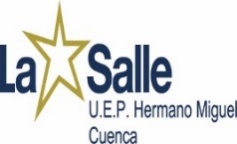 Unidad Educativa Particular “HERMANO MIGUEL DE LA SALLE CUENCA” “Grandes cosas son posibles”DOCUMENTOManual De ProcedimientoVersión:01Unidad Educativa Particular “HERMANO MIGUEL DE LA SALLE CUENCA” “Grandes cosas son posibles”PáginasPágina 79 de 90Unidad Educativa Particular “HERMANO MIGUEL DE LA SALLE CUENCA” “Grandes cosas son posibles”FechaDiciembre 2020MÉDICO Y ODONTOLÓGICOCód. ProcesoASC- 4.1PropietarioMÉDICO Y ODONTOLÓGICO DE LA INSTITUCIÓNMÉDICO Y ODONTOLÓGICO DE LA INSTITUCIÓNVersión:0101Objetivos:Objetivos:Objetivos:Objetivos:Objetivos:Objetivos:Objetivos:Objetivos:Objetivos:Objetivos:Objetivos:Objetivos:Brindar a los estudiantes una atención oportuna y de calidad frente a las diferentes patologías que presenten.Enseñar a los estudiantes todo lo relacionado higiene oral, realizar diagnóstico, prevención, restauración de las estructuras bucodentales que se puedan encontrar afectadasBrindar a los estudiantes una atención oportuna y de calidad frente a las diferentes patologías que presenten.Enseñar a los estudiantes todo lo relacionado higiene oral, realizar diagnóstico, prevención, restauración de las estructuras bucodentales que se puedan encontrar afectadasBrindar a los estudiantes una atención oportuna y de calidad frente a las diferentes patologías que presenten.Enseñar a los estudiantes todo lo relacionado higiene oral, realizar diagnóstico, prevención, restauración de las estructuras bucodentales que se puedan encontrar afectadasBrindar a los estudiantes una atención oportuna y de calidad frente a las diferentes patologías que presenten.Enseñar a los estudiantes todo lo relacionado higiene oral, realizar diagnóstico, prevención, restauración de las estructuras bucodentales que se puedan encontrar afectadasBrindar a los estudiantes una atención oportuna y de calidad frente a las diferentes patologías que presenten.Enseñar a los estudiantes todo lo relacionado higiene oral, realizar diagnóstico, prevención, restauración de las estructuras bucodentales que se puedan encontrar afectadasBrindar a los estudiantes una atención oportuna y de calidad frente a las diferentes patologías que presenten.Enseñar a los estudiantes todo lo relacionado higiene oral, realizar diagnóstico, prevención, restauración de las estructuras bucodentales que se puedan encontrar afectadasBrindar a los estudiantes una atención oportuna y de calidad frente a las diferentes patologías que presenten.Enseñar a los estudiantes todo lo relacionado higiene oral, realizar diagnóstico, prevención, restauración de las estructuras bucodentales que se puedan encontrar afectadasBrindar a los estudiantes una atención oportuna y de calidad frente a las diferentes patologías que presenten.Enseñar a los estudiantes todo lo relacionado higiene oral, realizar diagnóstico, prevención, restauración de las estructuras bucodentales que se puedan encontrar afectadasBrindar a los estudiantes una atención oportuna y de calidad frente a las diferentes patologías que presenten.Enseñar a los estudiantes todo lo relacionado higiene oral, realizar diagnóstico, prevención, restauración de las estructuras bucodentales que se puedan encontrar afectadasBrindar a los estudiantes una atención oportuna y de calidad frente a las diferentes patologías que presenten.Enseñar a los estudiantes todo lo relacionado higiene oral, realizar diagnóstico, prevención, restauración de las estructuras bucodentales que se puedan encontrar afectadasBrindar a los estudiantes una atención oportuna y de calidad frente a las diferentes patologías que presenten.Enseñar a los estudiantes todo lo relacionado higiene oral, realizar diagnóstico, prevención, restauración de las estructuras bucodentales que se puedan encontrar afectadasBrindar a los estudiantes una atención oportuna y de calidad frente a las diferentes patologías que presenten.Enseñar a los estudiantes todo lo relacionado higiene oral, realizar diagnóstico, prevención, restauración de las estructuras bucodentales que se puedan encontrar afectadasEmpieza con:Empieza con:Empieza con:Empieza con:Empieza con:Empieza con:Empieza con:Finaliza con:Finaliza con:Finaliza con:Finaliza con:Finaliza con:Ingreso al Departamento Médico y toma de signos vitalesIngreso al Servicio odontológico y apertura de la ficha odontológicaIngreso al Departamento Médico y toma de signos vitalesIngreso al Servicio odontológico y apertura de la ficha odontológicaIngreso al Departamento Médico y toma de signos vitalesIngreso al Servicio odontológico y apertura de la ficha odontológicaIngreso al Departamento Médico y toma de signos vitalesIngreso al Servicio odontológico y apertura de la ficha odontológicaIngreso al Departamento Médico y toma de signos vitalesIngreso al Servicio odontológico y apertura de la ficha odontológicaIngreso al Departamento Médico y toma de signos vitalesIngreso al Servicio odontológico y apertura de la ficha odontológicaIngreso al Departamento Médico y toma de signos vitalesIngreso al Servicio odontológico y apertura de la ficha odontológicaTratamiento farmacológico domiciliario o derivación al especialista de acuerdo al diagnósticoAlta del paciente con el tratamiento odontológico terminado.Tratamiento farmacológico domiciliario o derivación al especialista de acuerdo al diagnósticoAlta del paciente con el tratamiento odontológico terminado.Tratamiento farmacológico domiciliario o derivación al especialista de acuerdo al diagnósticoAlta del paciente con el tratamiento odontológico terminado.Tratamiento farmacológico domiciliario o derivación al especialista de acuerdo al diagnósticoAlta del paciente con el tratamiento odontológico terminado.Tratamiento farmacológico domiciliario o derivación al especialista de acuerdo al diagnósticoAlta del paciente con el tratamiento odontológico terminado.Incluye:Incluye:Incluye:Incluye:Incluye:Incluye:Incluye:Incluye:Incluye:Incluye:Incluye:Incluye:Se registra atención médica en el sistemaApertura de la ficha odontológicaElaboración del plan de tratamiento.Citas subsecuentes.Se registra atención médica en el sistemaApertura de la ficha odontológicaElaboración del plan de tratamiento.Citas subsecuentes.Se registra atención médica en el sistemaApertura de la ficha odontológicaElaboración del plan de tratamiento.Citas subsecuentes.Se registra atención médica en el sistemaApertura de la ficha odontológicaElaboración del plan de tratamiento.Citas subsecuentes.Se registra atención médica en el sistemaApertura de la ficha odontológicaElaboración del plan de tratamiento.Citas subsecuentes.Se registra atención médica en el sistemaApertura de la ficha odontológicaElaboración del plan de tratamiento.Citas subsecuentes.Se registra atención médica en el sistemaApertura de la ficha odontológicaElaboración del plan de tratamiento.Citas subsecuentes.Remisión de pacientes a especialistas en caso de ser necesario.Exámenes complementarios, radiografías periapicales, panorámicas, tomografías, etc., si el caso lo ameritaRemisión de pacientes a especialistas en caso de ser necesario.Exámenes complementarios, radiografías periapicales, panorámicas, tomografías, etc., si el caso lo ameritaRemisión de pacientes a especialistas en caso de ser necesario.Exámenes complementarios, radiografías periapicales, panorámicas, tomografías, etc., si el caso lo ameritaRemisión de pacientes a especialistas en caso de ser necesario.Exámenes complementarios, radiografías periapicales, panorámicas, tomografías, etc., si el caso lo ameritaRemisión de pacientes a especialistas en caso de ser necesario.Exámenes complementarios, radiografías periapicales, panorámicas, tomografías, etc., si el caso lo ameritaCriterios de medición:Criterios de medición:Criterios de medición:Criterios de medición:Criterios de medición:Criterios de medición:Criterios de medición:Criterios de medición:Criterios de medición:Criterios de medición:Criterios de medición:Criterios de medición:Optimizar el servicio médico odontológico en la instituciónOptimizar el servicio médico odontológico en la instituciónOptimizar el servicio médico odontológico en la instituciónOptimizar el servicio médico odontológico en la instituciónOptimizar el servicio médico odontológico en la instituciónOptimizar el servicio médico odontológico en la instituciónOptimizar el servicio médico odontológico en la instituciónOptimizar el servicio médico odontológico en la instituciónOptimizar el servicio médico odontológico en la instituciónOptimizar el servicio médico odontológico en la instituciónOptimizar el servicio médico odontológico en la instituciónOptimizar el servicio médico odontológico en la instituciónIndicadores:Indicadores:Indicadores:Indicadores:Indicadores:FórmulaFórmulaFórmulaFórmulaFórmulaMetaFrecuencia de medición% padres de familia satisfechos y muy satisfechos con el servicio médico de la  institucional% padres de familia satisfechos y muy satisfechos con el servicio médico de la  institucional% padres de familia satisfechos y muy satisfechos con el servicio médico de la  institucional% padres de familia satisfechos y muy satisfechos con el servicio médico de la  institucional% padres de familia satisfechos y muy satisfechos con el servicio médico de la  institucional# padres de familia satisfechos y muy satisfechos con el médico de la  institucional * 100 /  total de padres encuestados# padres de familia satisfechos y muy satisfechos con el médico de la  institucional * 100 /  total de padres encuestados# padres de familia satisfechos y muy satisfechos con el médico de la  institucional * 100 /  total de padres encuestados# padres de familia satisfechos y muy satisfechos con el médico de la  institucional * 100 /  total de padres encuestados# padres de familia satisfechos y muy satisfechos con el médico de la  institucional * 100 /  total de padres encuestados95%Anual% colaboradores satisfechos y muy satisfechos con el servicio médico de la  institucional% colaboradores satisfechos y muy satisfechos con el servicio médico de la  institucional% colaboradores satisfechos y muy satisfechos con el servicio médico de la  institucional% colaboradores satisfechos y muy satisfechos con el servicio médico de la  institucional% colaboradores satisfechos y muy satisfechos con el servicio médico de la  institucional# colaboradores satisfechos y muy satisfechos con el médico de la  institucional * 100 / total de colaboradores encuestados# colaboradores satisfechos y muy satisfechos con el médico de la  institucional * 100 / total de colaboradores encuestados# colaboradores satisfechos y muy satisfechos con el médico de la  institucional * 100 / total de colaboradores encuestados# colaboradores satisfechos y muy satisfechos con el médico de la  institucional * 100 / total de colaboradores encuestados# colaboradores satisfechos y muy satisfechos con el médico de la  institucional * 100 / total de colaboradores encuestados95%Anual% estudiantes satisfechos y muy satisfechos con el servicio médico de la  institucional% estudiantes satisfechos y muy satisfechos con el servicio médico de la  institucional% estudiantes satisfechos y muy satisfechos con el servicio médico de la  institucional% estudiantes satisfechos y muy satisfechos con el servicio médico de la  institucional% estudiantes satisfechos y muy satisfechos con el servicio médico de la  institucional# estudiantes satisfechos y muy satisfechos con el médico de la  institucional * 100 /  total de estudiantes encuestados# estudiantes satisfechos y muy satisfechos con el médico de la  institucional * 100 /  total de estudiantes encuestados# estudiantes satisfechos y muy satisfechos con el médico de la  institucional * 100 /  total de estudiantes encuestados# estudiantes satisfechos y muy satisfechos con el médico de la  institucional * 100 /  total de estudiantes encuestados# estudiantes satisfechos y muy satisfechos con el médico de la  institucional * 100 /  total de estudiantes encuestados95%Anual% padres de familia satisfechos y muy satisfechos con el servicio odontológico de la  institucional% padres de familia satisfechos y muy satisfechos con el servicio odontológico de la  institucional% padres de familia satisfechos y muy satisfechos con el servicio odontológico de la  institucional% padres de familia satisfechos y muy satisfechos con el servicio odontológico de la  institucional% padres de familia satisfechos y muy satisfechos con el servicio odontológico de la  institucional# padres de familia satisfechos y muy satisfechos con el odontológico de la  institucional * 100 /  total de padres encuestados# padres de familia satisfechos y muy satisfechos con el odontológico de la  institucional * 100 /  total de padres encuestados# padres de familia satisfechos y muy satisfechos con el odontológico de la  institucional * 100 /  total de padres encuestados# padres de familia satisfechos y muy satisfechos con el odontológico de la  institucional * 100 /  total de padres encuestados# padres de familia satisfechos y muy satisfechos con el odontológico de la  institucional * 100 /  total de padres encuestados95%Anual% colaboradores satisfechos y muy satisfechos con el servicio odontológico de la  institucional% colaboradores satisfechos y muy satisfechos con el servicio odontológico de la  institucional% colaboradores satisfechos y muy satisfechos con el servicio odontológico de la  institucional% colaboradores satisfechos y muy satisfechos con el servicio odontológico de la  institucional% colaboradores satisfechos y muy satisfechos con el servicio odontológico de la  institucional# colaboradores satisfechos y muy satisfechos con el odontológico de la  institucional * 100 / total de colaboradores encuestados# colaboradores satisfechos y muy satisfechos con el odontológico de la  institucional * 100 / total de colaboradores encuestados# colaboradores satisfechos y muy satisfechos con el odontológico de la  institucional * 100 / total de colaboradores encuestados# colaboradores satisfechos y muy satisfechos con el odontológico de la  institucional * 100 / total de colaboradores encuestados# colaboradores satisfechos y muy satisfechos con el odontológico de la  institucional * 100 / total de colaboradores encuestados95%Anual% estudiantes satisfechos y muy satisfechos con el servicio odontológico de la  institucional% estudiantes satisfechos y muy satisfechos con el servicio odontológico de la  institucional% estudiantes satisfechos y muy satisfechos con el servicio odontológico de la  institucional% estudiantes satisfechos y muy satisfechos con el servicio odontológico de la  institucional% estudiantes satisfechos y muy satisfechos con el servicio odontológico de la  institucional# estudiantes satisfechos y muy satisfechos con el odontológico de la  institucional * 100 /  total de estudiantes encuestados# estudiantes satisfechos y muy satisfechos con el odontológico de la  institucional * 100 /  total de estudiantes encuestados# estudiantes satisfechos y muy satisfechos con el odontológico de la  institucional * 100 /  total de estudiantes encuestados# estudiantes satisfechos y muy satisfechos con el odontológico de la  institucional * 100 /  total de estudiantes encuestados# estudiantes satisfechos y muy satisfechos con el odontológico de la  institucional * 100 /  total de estudiantes encuestados95%AnualPolíticas:Políticas:Políticas:Políticas:Políticas:Políticas:Políticas:Políticas:Políticas:Políticas:Políticas:Políticas:Los procesos y subprocesos se ajustaran de acuerdo al instructivo del comité de Calidad.En caso de traumatismos severos se llama a la Ambulancia para que el estudiante sea deriva a un Centro Hospitalario.En caso de extracciones dentales, los padres de familia deben mandar una autorización por escrito previo a realizar el tratamiento. En caso de ser atendido por otros profesionales, se realizará la emergencia mas no interferir en el tratamiento...Los procesos y subprocesos se ajustaran de acuerdo al instructivo del comité de Calidad.En caso de traumatismos severos se llama a la Ambulancia para que el estudiante sea deriva a un Centro Hospitalario.En caso de extracciones dentales, los padres de familia deben mandar una autorización por escrito previo a realizar el tratamiento. En caso de ser atendido por otros profesionales, se realizará la emergencia mas no interferir en el tratamiento...Los procesos y subprocesos se ajustaran de acuerdo al instructivo del comité de Calidad.En caso de traumatismos severos se llama a la Ambulancia para que el estudiante sea deriva a un Centro Hospitalario.En caso de extracciones dentales, los padres de familia deben mandar una autorización por escrito previo a realizar el tratamiento. En caso de ser atendido por otros profesionales, se realizará la emergencia mas no interferir en el tratamiento...Los procesos y subprocesos se ajustaran de acuerdo al instructivo del comité de Calidad.En caso de traumatismos severos se llama a la Ambulancia para que el estudiante sea deriva a un Centro Hospitalario.En caso de extracciones dentales, los padres de familia deben mandar una autorización por escrito previo a realizar el tratamiento. En caso de ser atendido por otros profesionales, se realizará la emergencia mas no interferir en el tratamiento...Los procesos y subprocesos se ajustaran de acuerdo al instructivo del comité de Calidad.En caso de traumatismos severos se llama a la Ambulancia para que el estudiante sea deriva a un Centro Hospitalario.En caso de extracciones dentales, los padres de familia deben mandar una autorización por escrito previo a realizar el tratamiento. En caso de ser atendido por otros profesionales, se realizará la emergencia mas no interferir en el tratamiento...Los procesos y subprocesos se ajustaran de acuerdo al instructivo del comité de Calidad.En caso de traumatismos severos se llama a la Ambulancia para que el estudiante sea deriva a un Centro Hospitalario.En caso de extracciones dentales, los padres de familia deben mandar una autorización por escrito previo a realizar el tratamiento. En caso de ser atendido por otros profesionales, se realizará la emergencia mas no interferir en el tratamiento...Los procesos y subprocesos se ajustaran de acuerdo al instructivo del comité de Calidad.En caso de traumatismos severos se llama a la Ambulancia para que el estudiante sea deriva a un Centro Hospitalario.En caso de extracciones dentales, los padres de familia deben mandar una autorización por escrito previo a realizar el tratamiento. En caso de ser atendido por otros profesionales, se realizará la emergencia mas no interferir en el tratamiento...Los procesos y subprocesos se ajustaran de acuerdo al instructivo del comité de Calidad.En caso de traumatismos severos se llama a la Ambulancia para que el estudiante sea deriva a un Centro Hospitalario.En caso de extracciones dentales, los padres de familia deben mandar una autorización por escrito previo a realizar el tratamiento. En caso de ser atendido por otros profesionales, se realizará la emergencia mas no interferir en el tratamiento...Los procesos y subprocesos se ajustaran de acuerdo al instructivo del comité de Calidad.En caso de traumatismos severos se llama a la Ambulancia para que el estudiante sea deriva a un Centro Hospitalario.En caso de extracciones dentales, los padres de familia deben mandar una autorización por escrito previo a realizar el tratamiento. En caso de ser atendido por otros profesionales, se realizará la emergencia mas no interferir en el tratamiento...Los procesos y subprocesos se ajustaran de acuerdo al instructivo del comité de Calidad.En caso de traumatismos severos se llama a la Ambulancia para que el estudiante sea deriva a un Centro Hospitalario.En caso de extracciones dentales, los padres de familia deben mandar una autorización por escrito previo a realizar el tratamiento. En caso de ser atendido por otros profesionales, se realizará la emergencia mas no interferir en el tratamiento...Los procesos y subprocesos se ajustaran de acuerdo al instructivo del comité de Calidad.En caso de traumatismos severos se llama a la Ambulancia para que el estudiante sea deriva a un Centro Hospitalario.En caso de extracciones dentales, los padres de familia deben mandar una autorización por escrito previo a realizar el tratamiento. En caso de ser atendido por otros profesionales, se realizará la emergencia mas no interferir en el tratamiento...Los procesos y subprocesos se ajustaran de acuerdo al instructivo del comité de Calidad.En caso de traumatismos severos se llama a la Ambulancia para que el estudiante sea deriva a un Centro Hospitalario.En caso de extracciones dentales, los padres de familia deben mandar una autorización por escrito previo a realizar el tratamiento. En caso de ser atendido por otros profesionales, se realizará la emergencia mas no interferir en el tratamiento...Alcance:Alcance:Alcance:Alcance:Alcance:Alcance:Alcance:Procesos relacionados:Procesos relacionados:Procesos relacionados:Procesos relacionados:Procesos relacionados:A toda la Unidad EducativaA toda la Unidad EducativaA toda la Unidad EducativaA toda la Unidad EducativaA toda la Unidad EducativaA toda la Unidad EducativaA toda la Unidad EducativaConvivencia institucional inspección, admisión Convivencia institucional inspección, admisión Convivencia institucional inspección, admisión Convivencia institucional inspección, admisión Convivencia institucional inspección, admisión DESCRIPCIÓN DE LOS PROCEDIMIENTOS:DESCRIPCIÓN DE LOS PROCEDIMIENTOS:DESCRIPCIÓN DE LOS PROCEDIMIENTOS:DESCRIPCIÓN DE LOS PROCEDIMIENTOS:DESCRIPCIÓN DE LOS PROCEDIMIENTOS:DESCRIPCIÓN DE LOS PROCEDIMIENTOS:DESCRIPCIÓN DE LOS PROCEDIMIENTOS:DESCRIPCIÓN DE LOS PROCEDIMIENTOS:DESCRIPCIÓN DE LOS PROCEDIMIENTOS:DESCRIPCIÓN DE LOS PROCEDIMIENTOS:DESCRIPCIÓN DE LOS PROCEDIMIENTOS:DESCRIPCIÓN DE LOS PROCEDIMIENTOS:ASC-4.1.1DEPARTAMENTO MÉDICO/ ODONTOLÓGICODEPARTAMENTO MÉDICO/ ODONTOLÓGICODEPARTAMENTO MÉDICO/ ODONTOLÓGICODEPARTAMENTO MÉDICO/ ODONTOLÓGICODEPARTAMENTO MÉDICO/ ODONTOLÓGICODEPARTAMENTO MÉDICO/ ODONTOLÓGICOESTÁNDAR DE CALIDAD:ESTÁNDAR DE CALIDAD:ESTÁNDAR DE CALIDAD:D1.C4.GE10/D1.C4.DI11.D1.C4.GE10/D1.C4.DI11.Atención ambulatoria Toma de signos vitalesAtención medica apertura de historia clínica por primera atención. (FM-ASC-4.1-HC)Nota de evolución, Examen físico, Diagnóstico y tratamiento, con su respectivo registró en el Sistema.(PE-ASC-4.1-02)Emisión de receta de acuerdo a cada patología. (FOR-ASC-1-J) (FOR-ASC-1-SE)Administración de medicación en el Servicio Médico acorde a su patología. En caso de que la patología lo requiera se deriva al especialista En caso de ameritar reposo médico se llama al representante.En caso de ameritar reposo para no realizar Educación Física se da emite al estudiante el documento respectivo para que sea presentado al profesor correspondiente. (PS-ASC-04-05)Llegado el representante se emite certificado para la autorización de retiro de la Institución. (PS-ASC-04-05)Atención ambulatoria Toma de signos vitalesAtención medica apertura de historia clínica por primera atención. (FM-ASC-4.1-HC)Nota de evolución, Examen físico, Diagnóstico y tratamiento, con su respectivo registró en el Sistema.(PE-ASC-4.1-02)Emisión de receta de acuerdo a cada patología. (FOR-ASC-1-J) (FOR-ASC-1-SE)Administración de medicación en el Servicio Médico acorde a su patología. En caso de que la patología lo requiera se deriva al especialista En caso de ameritar reposo médico se llama al representante.En caso de ameritar reposo para no realizar Educación Física se da emite al estudiante el documento respectivo para que sea presentado al profesor correspondiente. (PS-ASC-04-05)Llegado el representante se emite certificado para la autorización de retiro de la Institución. (PS-ASC-04-05)Atención ambulatoria Toma de signos vitalesAtención medica apertura de historia clínica por primera atención. (FM-ASC-4.1-HC)Nota de evolución, Examen físico, Diagnóstico y tratamiento, con su respectivo registró en el Sistema.(PE-ASC-4.1-02)Emisión de receta de acuerdo a cada patología. (FOR-ASC-1-J) (FOR-ASC-1-SE)Administración de medicación en el Servicio Médico acorde a su patología. En caso de que la patología lo requiera se deriva al especialista En caso de ameritar reposo médico se llama al representante.En caso de ameritar reposo para no realizar Educación Física se da emite al estudiante el documento respectivo para que sea presentado al profesor correspondiente. (PS-ASC-04-05)Llegado el representante se emite certificado para la autorización de retiro de la Institución. (PS-ASC-04-05)Atención ambulatoria Toma de signos vitalesAtención medica apertura de historia clínica por primera atención. (FM-ASC-4.1-HC)Nota de evolución, Examen físico, Diagnóstico y tratamiento, con su respectivo registró en el Sistema.(PE-ASC-4.1-02)Emisión de receta de acuerdo a cada patología. (FOR-ASC-1-J) (FOR-ASC-1-SE)Administración de medicación en el Servicio Médico acorde a su patología. En caso de que la patología lo requiera se deriva al especialista En caso de ameritar reposo médico se llama al representante.En caso de ameritar reposo para no realizar Educación Física se da emite al estudiante el documento respectivo para que sea presentado al profesor correspondiente. (PS-ASC-04-05)Llegado el representante se emite certificado para la autorización de retiro de la Institución. (PS-ASC-04-05)Atención ambulatoria Toma de signos vitalesAtención medica apertura de historia clínica por primera atención. (FM-ASC-4.1-HC)Nota de evolución, Examen físico, Diagnóstico y tratamiento, con su respectivo registró en el Sistema.(PE-ASC-4.1-02)Emisión de receta de acuerdo a cada patología. (FOR-ASC-1-J) (FOR-ASC-1-SE)Administración de medicación en el Servicio Médico acorde a su patología. En caso de que la patología lo requiera se deriva al especialista En caso de ameritar reposo médico se llama al representante.En caso de ameritar reposo para no realizar Educación Física se da emite al estudiante el documento respectivo para que sea presentado al profesor correspondiente. (PS-ASC-04-05)Llegado el representante se emite certificado para la autorización de retiro de la Institución. (PS-ASC-04-05)Atención ambulatoria Toma de signos vitalesAtención medica apertura de historia clínica por primera atención. (FM-ASC-4.1-HC)Nota de evolución, Examen físico, Diagnóstico y tratamiento, con su respectivo registró en el Sistema.(PE-ASC-4.1-02)Emisión de receta de acuerdo a cada patología. (FOR-ASC-1-J) (FOR-ASC-1-SE)Administración de medicación en el Servicio Médico acorde a su patología. En caso de que la patología lo requiera se deriva al especialista En caso de ameritar reposo médico se llama al representante.En caso de ameritar reposo para no realizar Educación Física se da emite al estudiante el documento respectivo para que sea presentado al profesor correspondiente. (PS-ASC-04-05)Llegado el representante se emite certificado para la autorización de retiro de la Institución. (PS-ASC-04-05)Atención ambulatoria Toma de signos vitalesAtención medica apertura de historia clínica por primera atención. (FM-ASC-4.1-HC)Nota de evolución, Examen físico, Diagnóstico y tratamiento, con su respectivo registró en el Sistema.(PE-ASC-4.1-02)Emisión de receta de acuerdo a cada patología. (FOR-ASC-1-J) (FOR-ASC-1-SE)Administración de medicación en el Servicio Médico acorde a su patología. En caso de que la patología lo requiera se deriva al especialista En caso de ameritar reposo médico se llama al representante.En caso de ameritar reposo para no realizar Educación Física se da emite al estudiante el documento respectivo para que sea presentado al profesor correspondiente. (PS-ASC-04-05)Llegado el representante se emite certificado para la autorización de retiro de la Institución. (PS-ASC-04-05)Atención ambulatoria Toma de signos vitalesAtención medica apertura de historia clínica por primera atención. (FM-ASC-4.1-HC)Nota de evolución, Examen físico, Diagnóstico y tratamiento, con su respectivo registró en el Sistema.(PE-ASC-4.1-02)Emisión de receta de acuerdo a cada patología. (FOR-ASC-1-J) (FOR-ASC-1-SE)Administración de medicación en el Servicio Médico acorde a su patología. En caso de que la patología lo requiera se deriva al especialista En caso de ameritar reposo médico se llama al representante.En caso de ameritar reposo para no realizar Educación Física se da emite al estudiante el documento respectivo para que sea presentado al profesor correspondiente. (PS-ASC-04-05)Llegado el representante se emite certificado para la autorización de retiro de la Institución. (PS-ASC-04-05)Atención ambulatoria Toma de signos vitalesAtención medica apertura de historia clínica por primera atención. (FM-ASC-4.1-HC)Nota de evolución, Examen físico, Diagnóstico y tratamiento, con su respectivo registró en el Sistema.(PE-ASC-4.1-02)Emisión de receta de acuerdo a cada patología. (FOR-ASC-1-J) (FOR-ASC-1-SE)Administración de medicación en el Servicio Médico acorde a su patología. En caso de que la patología lo requiera se deriva al especialista En caso de ameritar reposo médico se llama al representante.En caso de ameritar reposo para no realizar Educación Física se da emite al estudiante el documento respectivo para que sea presentado al profesor correspondiente. (PS-ASC-04-05)Llegado el representante se emite certificado para la autorización de retiro de la Institución. (PS-ASC-04-05)Atención ambulatoria Toma de signos vitalesAtención medica apertura de historia clínica por primera atención. (FM-ASC-4.1-HC)Nota de evolución, Examen físico, Diagnóstico y tratamiento, con su respectivo registró en el Sistema.(PE-ASC-4.1-02)Emisión de receta de acuerdo a cada patología. (FOR-ASC-1-J) (FOR-ASC-1-SE)Administración de medicación en el Servicio Médico acorde a su patología. En caso de que la patología lo requiera se deriva al especialista En caso de ameritar reposo médico se llama al representante.En caso de ameritar reposo para no realizar Educación Física se da emite al estudiante el documento respectivo para que sea presentado al profesor correspondiente. (PS-ASC-04-05)Llegado el representante se emite certificado para la autorización de retiro de la Institución. (PS-ASC-04-05)Atención ambulatoria Toma de signos vitalesAtención medica apertura de historia clínica por primera atención. (FM-ASC-4.1-HC)Nota de evolución, Examen físico, Diagnóstico y tratamiento, con su respectivo registró en el Sistema.(PE-ASC-4.1-02)Emisión de receta de acuerdo a cada patología. (FOR-ASC-1-J) (FOR-ASC-1-SE)Administración de medicación en el Servicio Médico acorde a su patología. En caso de que la patología lo requiera se deriva al especialista En caso de ameritar reposo médico se llama al representante.En caso de ameritar reposo para no realizar Educación Física se da emite al estudiante el documento respectivo para que sea presentado al profesor correspondiente. (PS-ASC-04-05)Llegado el representante se emite certificado para la autorización de retiro de la Institución. (PS-ASC-04-05)Atención ambulatoria Toma de signos vitalesAtención medica apertura de historia clínica por primera atención. (FM-ASC-4.1-HC)Nota de evolución, Examen físico, Diagnóstico y tratamiento, con su respectivo registró en el Sistema.(PE-ASC-4.1-02)Emisión de receta de acuerdo a cada patología. (FOR-ASC-1-J) (FOR-ASC-1-SE)Administración de medicación en el Servicio Médico acorde a su patología. En caso de que la patología lo requiera se deriva al especialista En caso de ameritar reposo médico se llama al representante.En caso de ameritar reposo para no realizar Educación Física se da emite al estudiante el documento respectivo para que sea presentado al profesor correspondiente. (PS-ASC-04-05)Llegado el representante se emite certificado para la autorización de retiro de la Institución. (PS-ASC-04-05)ASC-4.1.2ATENCIÓN AMBULATORIAATENCIÓN AMBULATORIAATENCIÓN AMBULATORIAATENCIÓN AMBULATORIAATENCIÓN AMBULATORIAESTÁNDAR DE CALIDAD:ESTÁNDAR DE CALIDAD:ESTÁNDAR DE CALIDAD:D1.C4.GE10/D1.C4.DI11.D1.C4.GE10/D1.C4.DI11.D1.C4.GE10/D1.C4.DI11.Apertura de la ficha odontológica. (FOR-ASC-4.1-FO)Examen, Diagnóstico y plan de tratamiento.Citas subsecuentes para ejecutar lo planificado hasta el alta dental del paciente (profilaxis, sellantes, operatorias, etc.)Emisión de órdenes para radiografías si el caso lo amerita. (FOR-ASC-1-SEO)Emisión de receta de acuerdo a cada patología. En caso de que la patología lo requiera se remite al especialista.En caso de ameritar reposo médico se llama al representante. (FOR-ASC-1-JO)En caso de ameritar reposo para no realizar Educación Física se da emite al estudiante el documento respectivo.( FOR-ASC-1-J)Certificado para la autorización de retiro de la Institución en caso de ser necesario, al padre de familia. (FOR-ASC-1-CMO)Apertura de la ficha odontológica. (FOR-ASC-4.1-FO)Examen, Diagnóstico y plan de tratamiento.Citas subsecuentes para ejecutar lo planificado hasta el alta dental del paciente (profilaxis, sellantes, operatorias, etc.)Emisión de órdenes para radiografías si el caso lo amerita. (FOR-ASC-1-SEO)Emisión de receta de acuerdo a cada patología. En caso de que la patología lo requiera se remite al especialista.En caso de ameritar reposo médico se llama al representante. (FOR-ASC-1-JO)En caso de ameritar reposo para no realizar Educación Física se da emite al estudiante el documento respectivo.( FOR-ASC-1-J)Certificado para la autorización de retiro de la Institución en caso de ser necesario, al padre de familia. (FOR-ASC-1-CMO)Apertura de la ficha odontológica. (FOR-ASC-4.1-FO)Examen, Diagnóstico y plan de tratamiento.Citas subsecuentes para ejecutar lo planificado hasta el alta dental del paciente (profilaxis, sellantes, operatorias, etc.)Emisión de órdenes para radiografías si el caso lo amerita. (FOR-ASC-1-SEO)Emisión de receta de acuerdo a cada patología. En caso de que la patología lo requiera se remite al especialista.En caso de ameritar reposo médico se llama al representante. (FOR-ASC-1-JO)En caso de ameritar reposo para no realizar Educación Física se da emite al estudiante el documento respectivo.( FOR-ASC-1-J)Certificado para la autorización de retiro de la Institución en caso de ser necesario, al padre de familia. (FOR-ASC-1-CMO)Apertura de la ficha odontológica. (FOR-ASC-4.1-FO)Examen, Diagnóstico y plan de tratamiento.Citas subsecuentes para ejecutar lo planificado hasta el alta dental del paciente (profilaxis, sellantes, operatorias, etc.)Emisión de órdenes para radiografías si el caso lo amerita. (FOR-ASC-1-SEO)Emisión de receta de acuerdo a cada patología. En caso de que la patología lo requiera se remite al especialista.En caso de ameritar reposo médico se llama al representante. (FOR-ASC-1-JO)En caso de ameritar reposo para no realizar Educación Física se da emite al estudiante el documento respectivo.( FOR-ASC-1-J)Certificado para la autorización de retiro de la Institución en caso de ser necesario, al padre de familia. (FOR-ASC-1-CMO)Apertura de la ficha odontológica. (FOR-ASC-4.1-FO)Examen, Diagnóstico y plan de tratamiento.Citas subsecuentes para ejecutar lo planificado hasta el alta dental del paciente (profilaxis, sellantes, operatorias, etc.)Emisión de órdenes para radiografías si el caso lo amerita. (FOR-ASC-1-SEO)Emisión de receta de acuerdo a cada patología. En caso de que la patología lo requiera se remite al especialista.En caso de ameritar reposo médico se llama al representante. (FOR-ASC-1-JO)En caso de ameritar reposo para no realizar Educación Física se da emite al estudiante el documento respectivo.( FOR-ASC-1-J)Certificado para la autorización de retiro de la Institución en caso de ser necesario, al padre de familia. (FOR-ASC-1-CMO)Apertura de la ficha odontológica. (FOR-ASC-4.1-FO)Examen, Diagnóstico y plan de tratamiento.Citas subsecuentes para ejecutar lo planificado hasta el alta dental del paciente (profilaxis, sellantes, operatorias, etc.)Emisión de órdenes para radiografías si el caso lo amerita. (FOR-ASC-1-SEO)Emisión de receta de acuerdo a cada patología. En caso de que la patología lo requiera se remite al especialista.En caso de ameritar reposo médico se llama al representante. (FOR-ASC-1-JO)En caso de ameritar reposo para no realizar Educación Física se da emite al estudiante el documento respectivo.( FOR-ASC-1-J)Certificado para la autorización de retiro de la Institución en caso de ser necesario, al padre de familia. (FOR-ASC-1-CMO)Apertura de la ficha odontológica. (FOR-ASC-4.1-FO)Examen, Diagnóstico y plan de tratamiento.Citas subsecuentes para ejecutar lo planificado hasta el alta dental del paciente (profilaxis, sellantes, operatorias, etc.)Emisión de órdenes para radiografías si el caso lo amerita. (FOR-ASC-1-SEO)Emisión de receta de acuerdo a cada patología. En caso de que la patología lo requiera se remite al especialista.En caso de ameritar reposo médico se llama al representante. (FOR-ASC-1-JO)En caso de ameritar reposo para no realizar Educación Física se da emite al estudiante el documento respectivo.( FOR-ASC-1-J)Certificado para la autorización de retiro de la Institución en caso de ser necesario, al padre de familia. (FOR-ASC-1-CMO)Apertura de la ficha odontológica. (FOR-ASC-4.1-FO)Examen, Diagnóstico y plan de tratamiento.Citas subsecuentes para ejecutar lo planificado hasta el alta dental del paciente (profilaxis, sellantes, operatorias, etc.)Emisión de órdenes para radiografías si el caso lo amerita. (FOR-ASC-1-SEO)Emisión de receta de acuerdo a cada patología. En caso de que la patología lo requiera se remite al especialista.En caso de ameritar reposo médico se llama al representante. (FOR-ASC-1-JO)En caso de ameritar reposo para no realizar Educación Física se da emite al estudiante el documento respectivo.( FOR-ASC-1-J)Certificado para la autorización de retiro de la Institución en caso de ser necesario, al padre de familia. (FOR-ASC-1-CMO)Apertura de la ficha odontológica. (FOR-ASC-4.1-FO)Examen, Diagnóstico y plan de tratamiento.Citas subsecuentes para ejecutar lo planificado hasta el alta dental del paciente (profilaxis, sellantes, operatorias, etc.)Emisión de órdenes para radiografías si el caso lo amerita. (FOR-ASC-1-SEO)Emisión de receta de acuerdo a cada patología. En caso de que la patología lo requiera se remite al especialista.En caso de ameritar reposo médico se llama al representante. (FOR-ASC-1-JO)En caso de ameritar reposo para no realizar Educación Física se da emite al estudiante el documento respectivo.( FOR-ASC-1-J)Certificado para la autorización de retiro de la Institución en caso de ser necesario, al padre de familia. (FOR-ASC-1-CMO)Apertura de la ficha odontológica. (FOR-ASC-4.1-FO)Examen, Diagnóstico y plan de tratamiento.Citas subsecuentes para ejecutar lo planificado hasta el alta dental del paciente (profilaxis, sellantes, operatorias, etc.)Emisión de órdenes para radiografías si el caso lo amerita. (FOR-ASC-1-SEO)Emisión de receta de acuerdo a cada patología. En caso de que la patología lo requiera se remite al especialista.En caso de ameritar reposo médico se llama al representante. (FOR-ASC-1-JO)En caso de ameritar reposo para no realizar Educación Física se da emite al estudiante el documento respectivo.( FOR-ASC-1-J)Certificado para la autorización de retiro de la Institución en caso de ser necesario, al padre de familia. (FOR-ASC-1-CMO)Apertura de la ficha odontológica. (FOR-ASC-4.1-FO)Examen, Diagnóstico y plan de tratamiento.Citas subsecuentes para ejecutar lo planificado hasta el alta dental del paciente (profilaxis, sellantes, operatorias, etc.)Emisión de órdenes para radiografías si el caso lo amerita. (FOR-ASC-1-SEO)Emisión de receta de acuerdo a cada patología. En caso de que la patología lo requiera se remite al especialista.En caso de ameritar reposo médico se llama al representante. (FOR-ASC-1-JO)En caso de ameritar reposo para no realizar Educación Física se da emite al estudiante el documento respectivo.( FOR-ASC-1-J)Certificado para la autorización de retiro de la Institución en caso de ser necesario, al padre de familia. (FOR-ASC-1-CMO)Apertura de la ficha odontológica. (FOR-ASC-4.1-FO)Examen, Diagnóstico y plan de tratamiento.Citas subsecuentes para ejecutar lo planificado hasta el alta dental del paciente (profilaxis, sellantes, operatorias, etc.)Emisión de órdenes para radiografías si el caso lo amerita. (FOR-ASC-1-SEO)Emisión de receta de acuerdo a cada patología. En caso de que la patología lo requiera se remite al especialista.En caso de ameritar reposo médico se llama al representante. (FOR-ASC-1-JO)En caso de ameritar reposo para no realizar Educación Física se da emite al estudiante el documento respectivo.( FOR-ASC-1-J)Certificado para la autorización de retiro de la Institución en caso de ser necesario, al padre de familia. (FOR-ASC-1-CMO)DOCUMENTACIÓN REQUERIDADOCUMENTACIÓN REQUERIDADOCUMENTACIÓN REQUERIDADOCUMENTACIÓN REQUERIDADOCUMENTACIÓN REQUERIDADOCUMENTACIÓN REQUERIDADOCUMENTACIÓN REQUERIDADOCUMENTACIÓN REQUERIDADOCUMENTACIÓN REQUERIDADOCUMENTACIÓN REQUERIDADOCUMENTACIÓN REQUERIDADOCUMENTACIÓN REQUERIDAINTERNAINTERNAINTERNAINTERNAINTERNAINTERNAINTERNAINTERNAEXTERNAEXTERNAEXTERNAEXTERNACÓD.CÓD.VERSIÓNVERSIÓNNOMBRENOMBRENOMBRENOMBRENOMBRENOMBRENOMBRENOMBREFOR-ASC-1-JSMFOR-ASC-1-JSM0101Formulario de justificación del médico para el estudianteFormulario de justificación del médico para el estudianteFormulario de justificación del médico para el estudianteFormulario de justificación del médico para el estudianteFOR-ASC-1-CMFOR-ASC-1-CM0101Formulario del certificado medicoFormulario del certificado medicoFormulario del certificado medicoFormulario del certificado medicoFOR-ASC-1-SEFOR-ASC-1-SE0101Formulario de solicitud de exámenesFormulario de solicitud de exámenesFormulario de solicitud de exámenesFormulario de solicitud de exámenesFOR-ASC-1-FEFOR-ASC-1-FE0101Formulario de recetaFormulario de recetaFormulario de recetaFormulario de recetaFOR-ASC-1-FMFOR-ASC-1-FM0101Formulario de Ficha médicaFormulario de Ficha médicaFormulario de Ficha médicaFormulario de Ficha médicaFOR-ASC-1-RAFOR-ASC-1-RA0101Formulario de Registro de atención médicaFormulario de Registro de atención médicaFormulario de Registro de atención médicaFormulario de Registro de atención médicaFOR-ASC-4.1-FOFOR-ASC-4.1-FO0101Hoja de apertura de ficha odontológica.Hoja de apertura de ficha odontológica.Hoja de apertura de ficha odontológica.Hoja de apertura de ficha odontológica.FOR-ASC-1-JSOFOR-ASC-1-JSO0101Formulario de justificación del odontólogo para el estudianteFormulario de justificación del odontólogo para el estudianteFormulario de justificación del odontólogo para el estudianteFormulario de justificación del odontólogo para el estudianteFOR-ASC-1-COFOR-ASC-1-CO0101Formulario del certificado del odontólogoFormulario del certificado del odontólogoFormulario del certificado del odontólogoFormulario del certificado del odontólogoFOR-ASC-1-SEOFOR-ASC-1-SEO0101Formulario de solicitud de exámenes odontológicosFormulario de solicitud de exámenes odontológicosFormulario de solicitud de exámenes odontológicosFormulario de solicitud de exámenes odontológicosFOR-ASC-1-FREFOR-ASC-1-FRE0101Formulario de receta del odontólogoFormulario de receta del odontólogoFormulario de receta del odontólogoFormulario de receta del odontólogoFOR-ASC-1-FOFOR-ASC-1-FO0101Formulario de Ficha médica odontológicoFormulario de Ficha médica odontológicoFormulario de Ficha médica odontológicoFormulario de Ficha médica odontológicoFOR-ASC-1-RAOFOR-ASC-1-RAO0101Formulario de Registro de atención odontológicoFormulario de Registro de atención odontológicoFormulario de Registro de atención odontológicoFormulario de Registro de atención odontológicoControl de cambios:Control de cambios:Control de cambios:Versión 1Versión 1Control de cambios:Control de cambios:Control de cambios:Versión 1Versión 1Revisado y Ajustado por:Revisado por:Aprobado por:MEDICO DE LA INSTITUCIÓNEQUIPO DE CALIDAD EFQMCONSEJO EJECUTIVODr. Fernando Vintimilla LIC. JUAN ANDRADEDR. BRUNO TOLAFecha: 19/11/2020Fecha:27/11/2020Fecha: Diciembre 2020Unidad Educativa Particular “HERMANO MIGUEL DE LA SALLE CUENCA” “Grandes cosas son posibles”Unidad Educativa Particular “HERMANO MIGUEL DE LA SALLE CUENCA” “Grandes cosas son posibles”Unidad Educativa Particular “HERMANO MIGUEL DE LA SALLE CUENCA” “Grandes cosas son posibles”Unidad Educativa Particular “HERMANO MIGUEL DE LA SALLE CUENCA” “Grandes cosas son posibles”Unidad Educativa Particular “HERMANO MIGUEL DE LA SALLE CUENCA” “Grandes cosas son posibles”Unidad Educativa Particular “HERMANO MIGUEL DE LA SALLE CUENCA” “Grandes cosas son posibles”Unidad Educativa Particular “HERMANO MIGUEL DE LA SALLE CUENCA” “Grandes cosas son posibles”DOCUMENTODOCUMENTOManual De ProcedimientosManual De ProcedimientosManual De ProcedimientosManual De ProcedimientosVersión:01Unidad Educativa Particular “HERMANO MIGUEL DE LA SALLE CUENCA” “Grandes cosas son posibles”Unidad Educativa Particular “HERMANO MIGUEL DE LA SALLE CUENCA” “Grandes cosas son posibles”Unidad Educativa Particular “HERMANO MIGUEL DE LA SALLE CUENCA” “Grandes cosas son posibles”Unidad Educativa Particular “HERMANO MIGUEL DE LA SALLE CUENCA” “Grandes cosas son posibles”Unidad Educativa Particular “HERMANO MIGUEL DE LA SALLE CUENCA” “Grandes cosas son posibles”Unidad Educativa Particular “HERMANO MIGUEL DE LA SALLE CUENCA” “Grandes cosas son posibles”Unidad Educativa Particular “HERMANO MIGUEL DE LA SALLE CUENCA” “Grandes cosas son posibles”PáginasPáginasPágina 81 de 90Página 81 de 90Página 81 de 90Página 81 de 90Unidad Educativa Particular “HERMANO MIGUEL DE LA SALLE CUENCA” “Grandes cosas son posibles”Unidad Educativa Particular “HERMANO MIGUEL DE LA SALLE CUENCA” “Grandes cosas son posibles”Unidad Educativa Particular “HERMANO MIGUEL DE LA SALLE CUENCA” “Grandes cosas son posibles”Unidad Educativa Particular “HERMANO MIGUEL DE LA SALLE CUENCA” “Grandes cosas son posibles”Unidad Educativa Particular “HERMANO MIGUEL DE LA SALLE CUENCA” “Grandes cosas son posibles”Unidad Educativa Particular “HERMANO MIGUEL DE LA SALLE CUENCA” “Grandes cosas son posibles”Unidad Educativa Particular “HERMANO MIGUEL DE LA SALLE CUENCA” “Grandes cosas son posibles”FechaFechaDiciembre 2020Diciembre 2020Diciembre 2020Diciembre 2020BARBARBARBARBARBARBARCód. ProcesoCód. ProcesoASC- 4ASC- 4ASC- 4ASC- 4PropietarioPropietarioPropietarioCOORDINADOR DE LA COMISIÓN DE SALUD, NUTRICIÓN Y BARESCOORDINADOR DE LA COMISIÓN DE SALUD, NUTRICIÓN Y BARESCOORDINADOR DE LA COMISIÓN DE SALUD, NUTRICIÓN Y BARESCOORDINADOR DE LA COMISIÓN DE SALUD, NUTRICIÓN Y BARESCOORDINADOR DE LA COMISIÓN DE SALUD, NUTRICIÓN Y BARESCOORDINADOR DE LA COMISIÓN DE SALUD, NUTRICIÓN Y BARESCOORDINADOR DE LA COMISIÓN DE SALUD, NUTRICIÓN Y BARESCOORDINADOR DE LA COMISIÓN DE SALUD, NUTRICIÓN Y BARESCOORDINADOR DE LA COMISIÓN DE SALUD, NUTRICIÓN Y BARESVersión:Versión:Versión:Versión:0101Objetivos:Objetivos:Objetivos:Objetivos:Objetivos:Objetivos:Objetivos:Objetivos:Objetivos:Objetivos:Objetivos:Objetivos:Objetivos:Objetivos:Objetivos:Objetivos:Objetivos:Objetivos:Brindar control y seguimiento oportuno para el correcto funcionamiento de los Bares EscolaresBrindar control y seguimiento oportuno para el correcto funcionamiento de los Bares EscolaresBrindar control y seguimiento oportuno para el correcto funcionamiento de los Bares EscolaresBrindar control y seguimiento oportuno para el correcto funcionamiento de los Bares EscolaresBrindar control y seguimiento oportuno para el correcto funcionamiento de los Bares EscolaresBrindar control y seguimiento oportuno para el correcto funcionamiento de los Bares EscolaresBrindar control y seguimiento oportuno para el correcto funcionamiento de los Bares EscolaresBrindar control y seguimiento oportuno para el correcto funcionamiento de los Bares EscolaresBrindar control y seguimiento oportuno para el correcto funcionamiento de los Bares EscolaresBrindar control y seguimiento oportuno para el correcto funcionamiento de los Bares EscolaresBrindar control y seguimiento oportuno para el correcto funcionamiento de los Bares EscolaresBrindar control y seguimiento oportuno para el correcto funcionamiento de los Bares EscolaresBrindar control y seguimiento oportuno para el correcto funcionamiento de los Bares EscolaresBrindar control y seguimiento oportuno para el correcto funcionamiento de los Bares EscolaresBrindar control y seguimiento oportuno para el correcto funcionamiento de los Bares EscolaresBrindar control y seguimiento oportuno para el correcto funcionamiento de los Bares EscolaresBrindar control y seguimiento oportuno para el correcto funcionamiento de los Bares EscolaresBrindar control y seguimiento oportuno para el correcto funcionamiento de los Bares EscolaresEmpieza con:Empieza con:Empieza con:Empieza con:Empieza con:Empieza con:Empieza con:Empieza con:Finaliza con:Finaliza con:Finaliza con:Finaliza con:Finaliza con:Finaliza con:Finaliza con:Finaliza con:Finaliza con:Finaliza con:Formar Comisión de Nutrición, Salud y BaresFormar Comisión de Nutrición, Salud y BaresFormar Comisión de Nutrición, Salud y BaresFormar Comisión de Nutrición, Salud y BaresFormar Comisión de Nutrición, Salud y BaresFormar Comisión de Nutrición, Salud y BaresFormar Comisión de Nutrición, Salud y BaresFormar Comisión de Nutrición, Salud y BaresInforme final en mes de julioInforme final en mes de julioInforme final en mes de julioInforme final en mes de julioInforme final en mes de julioInforme final en mes de julioInforme final en mes de julioInforme final en mes de julioInforme final en mes de julioInforme final en mes de julioIncluye:Incluye:Incluye:Incluye:Incluye:Incluye:Incluye:Incluye:Incluye:Incluye:Incluye:Incluye:Incluye:Incluye:Incluye:Incluye:Incluye:Incluye:POAPOAPOAPOAPOAPOAPOAPOAConvocatorias a reunionesActas de reunionesConvocatorias a reunionesActas de reunionesConvocatorias a reunionesActas de reunionesConvocatorias a reunionesActas de reunionesConvocatorias a reunionesActas de reunionesConvocatorias a reunionesActas de reunionesConvocatorias a reunionesActas de reunionesConvocatorias a reunionesActas de reunionesConvocatorias a reunionesActas de reunionesConvocatorias a reunionesActas de reunionesCriterios de medición:Criterios de medición:Criterios de medición:Criterios de medición:Criterios de medición:Criterios de medición:Criterios de medición:Criterios de medición:Criterios de medición:Criterios de medición:Criterios de medición:Criterios de medición:Criterios de medición:Criterios de medición:Criterios de medición:Criterios de medición:Criterios de medición:Criterios de medición:Mantener un servicio óptimo de los bares.Mantener un servicio óptimo de los bares.Mantener un servicio óptimo de los bares.Mantener un servicio óptimo de los bares.Mantener un servicio óptimo de los bares.Mantener un servicio óptimo de los bares.Mantener un servicio óptimo de los bares.Mantener un servicio óptimo de los bares.Mantener un servicio óptimo de los bares.Mantener un servicio óptimo de los bares.Mantener un servicio óptimo de los bares.Mantener un servicio óptimo de los bares.Mantener un servicio óptimo de los bares.Mantener un servicio óptimo de los bares.Mantener un servicio óptimo de los bares.Mantener un servicio óptimo de los bares.Mantener un servicio óptimo de los bares.Mantener un servicio óptimo de los bares.Indicadores:Indicadores:Indicadores:Indicadores:Indicadores:Indicadores:FórmulaFórmulaFórmulaFórmulaFórmulaFórmulaFórmulaMetaMetaFrecuencia de mediciónFrecuencia de mediciónFrecuencia de medición% padres de familia satisfechos y muy satisfechos con el servicio del bar institucional% padres de familia satisfechos y muy satisfechos con el servicio del bar institucional% padres de familia satisfechos y muy satisfechos con el servicio del bar institucional% padres de familia satisfechos y muy satisfechos con el servicio del bar institucional% padres de familia satisfechos y muy satisfechos con el servicio del bar institucional% padres de familia satisfechos y muy satisfechos con el servicio del bar institucional# padres de familia satisfechos y muy satisfechos con el servicio del bar institucional * 100 /  total de padres encuestados# padres de familia satisfechos y muy satisfechos con el servicio del bar institucional * 100 /  total de padres encuestados# padres de familia satisfechos y muy satisfechos con el servicio del bar institucional * 100 /  total de padres encuestados# padres de familia satisfechos y muy satisfechos con el servicio del bar institucional * 100 /  total de padres encuestados# padres de familia satisfechos y muy satisfechos con el servicio del bar institucional * 100 /  total de padres encuestados# padres de familia satisfechos y muy satisfechos con el servicio del bar institucional * 100 /  total de padres encuestados# padres de familia satisfechos y muy satisfechos con el servicio del bar institucional * 100 /  total de padres encuestados90%90%AnualAnualAnual% colaboradores satisfechos y muy satisfechos con el servicio del bar institucional% colaboradores satisfechos y muy satisfechos con el servicio del bar institucional% colaboradores satisfechos y muy satisfechos con el servicio del bar institucional% colaboradores satisfechos y muy satisfechos con el servicio del bar institucional% colaboradores satisfechos y muy satisfechos con el servicio del bar institucional% colaboradores satisfechos y muy satisfechos con el servicio del bar institucional# colaboradores satisfechos y muy satisfechos con el servicio del bar institucional * 100 / total de colaboradores encuestados# colaboradores satisfechos y muy satisfechos con el servicio del bar institucional * 100 / total de colaboradores encuestados# colaboradores satisfechos y muy satisfechos con el servicio del bar institucional * 100 / total de colaboradores encuestados# colaboradores satisfechos y muy satisfechos con el servicio del bar institucional * 100 / total de colaboradores encuestados# colaboradores satisfechos y muy satisfechos con el servicio del bar institucional * 100 / total de colaboradores encuestados# colaboradores satisfechos y muy satisfechos con el servicio del bar institucional * 100 / total de colaboradores encuestados# colaboradores satisfechos y muy satisfechos con el servicio del bar institucional * 100 / total de colaboradores encuestados90%90%AnualAnualAnual% estudiantes satisfechos y muy satisfechos con el servicio del bar institucional% estudiantes satisfechos y muy satisfechos con el servicio del bar institucional% estudiantes satisfechos y muy satisfechos con el servicio del bar institucional% estudiantes satisfechos y muy satisfechos con el servicio del bar institucional% estudiantes satisfechos y muy satisfechos con el servicio del bar institucional% estudiantes satisfechos y muy satisfechos con el servicio del bar institucional# estudiantes satisfechos y muy satisfechos con el servicio del bar institucional * 100 /  total de estudiantes encuestados# estudiantes satisfechos y muy satisfechos con el servicio del bar institucional * 100 /  total de estudiantes encuestados# estudiantes satisfechos y muy satisfechos con el servicio del bar institucional * 100 /  total de estudiantes encuestados# estudiantes satisfechos y muy satisfechos con el servicio del bar institucional * 100 /  total de estudiantes encuestados# estudiantes satisfechos y muy satisfechos con el servicio del bar institucional * 100 /  total de estudiantes encuestados# estudiantes satisfechos y muy satisfechos con el servicio del bar institucional * 100 /  total de estudiantes encuestados# estudiantes satisfechos y muy satisfechos con el servicio del bar institucional * 100 /  total de estudiantes encuestados90%90%AnualAnualAnualPolíticas:Políticas:Políticas:Políticas:Políticas:Políticas:Políticas:Políticas:Políticas:Políticas:Políticas:Políticas:Políticas:Políticas:Políticas:Políticas:Políticas:Políticas:Los procesos y subprocesos se ajustaran de acuerdo al instructivo del comité de Calidad.En base al documento de Control y regulación para el funcionamiento de los Bares Escolares emitido por el MINEDUC Educación.Los bares de la institución tiene que acogerse a las resoluciones tomadas en las reuniones de la comisiónLos procesos y subprocesos se ajustaran de acuerdo al instructivo del comité de Calidad.En base al documento de Control y regulación para el funcionamiento de los Bares Escolares emitido por el MINEDUC Educación.Los bares de la institución tiene que acogerse a las resoluciones tomadas en las reuniones de la comisiónLos procesos y subprocesos se ajustaran de acuerdo al instructivo del comité de Calidad.En base al documento de Control y regulación para el funcionamiento de los Bares Escolares emitido por el MINEDUC Educación.Los bares de la institución tiene que acogerse a las resoluciones tomadas en las reuniones de la comisiónLos procesos y subprocesos se ajustaran de acuerdo al instructivo del comité de Calidad.En base al documento de Control y regulación para el funcionamiento de los Bares Escolares emitido por el MINEDUC Educación.Los bares de la institución tiene que acogerse a las resoluciones tomadas en las reuniones de la comisiónLos procesos y subprocesos se ajustaran de acuerdo al instructivo del comité de Calidad.En base al documento de Control y regulación para el funcionamiento de los Bares Escolares emitido por el MINEDUC Educación.Los bares de la institución tiene que acogerse a las resoluciones tomadas en las reuniones de la comisiónLos procesos y subprocesos se ajustaran de acuerdo al instructivo del comité de Calidad.En base al documento de Control y regulación para el funcionamiento de los Bares Escolares emitido por el MINEDUC Educación.Los bares de la institución tiene que acogerse a las resoluciones tomadas en las reuniones de la comisiónLos procesos y subprocesos se ajustaran de acuerdo al instructivo del comité de Calidad.En base al documento de Control y regulación para el funcionamiento de los Bares Escolares emitido por el MINEDUC Educación.Los bares de la institución tiene que acogerse a las resoluciones tomadas en las reuniones de la comisiónLos procesos y subprocesos se ajustaran de acuerdo al instructivo del comité de Calidad.En base al documento de Control y regulación para el funcionamiento de los Bares Escolares emitido por el MINEDUC Educación.Los bares de la institución tiene que acogerse a las resoluciones tomadas en las reuniones de la comisiónLos procesos y subprocesos se ajustaran de acuerdo al instructivo del comité de Calidad.En base al documento de Control y regulación para el funcionamiento de los Bares Escolares emitido por el MINEDUC Educación.Los bares de la institución tiene que acogerse a las resoluciones tomadas en las reuniones de la comisiónLos procesos y subprocesos se ajustaran de acuerdo al instructivo del comité de Calidad.En base al documento de Control y regulación para el funcionamiento de los Bares Escolares emitido por el MINEDUC Educación.Los bares de la institución tiene que acogerse a las resoluciones tomadas en las reuniones de la comisiónLos procesos y subprocesos se ajustaran de acuerdo al instructivo del comité de Calidad.En base al documento de Control y regulación para el funcionamiento de los Bares Escolares emitido por el MINEDUC Educación.Los bares de la institución tiene que acogerse a las resoluciones tomadas en las reuniones de la comisiónLos procesos y subprocesos se ajustaran de acuerdo al instructivo del comité de Calidad.En base al documento de Control y regulación para el funcionamiento de los Bares Escolares emitido por el MINEDUC Educación.Los bares de la institución tiene que acogerse a las resoluciones tomadas en las reuniones de la comisiónLos procesos y subprocesos se ajustaran de acuerdo al instructivo del comité de Calidad.En base al documento de Control y regulación para el funcionamiento de los Bares Escolares emitido por el MINEDUC Educación.Los bares de la institución tiene que acogerse a las resoluciones tomadas en las reuniones de la comisiónLos procesos y subprocesos se ajustaran de acuerdo al instructivo del comité de Calidad.En base al documento de Control y regulación para el funcionamiento de los Bares Escolares emitido por el MINEDUC Educación.Los bares de la institución tiene que acogerse a las resoluciones tomadas en las reuniones de la comisiónLos procesos y subprocesos se ajustaran de acuerdo al instructivo del comité de Calidad.En base al documento de Control y regulación para el funcionamiento de los Bares Escolares emitido por el MINEDUC Educación.Los bares de la institución tiene que acogerse a las resoluciones tomadas en las reuniones de la comisiónLos procesos y subprocesos se ajustaran de acuerdo al instructivo del comité de Calidad.En base al documento de Control y regulación para el funcionamiento de los Bares Escolares emitido por el MINEDUC Educación.Los bares de la institución tiene que acogerse a las resoluciones tomadas en las reuniones de la comisiónLos procesos y subprocesos se ajustaran de acuerdo al instructivo del comité de Calidad.En base al documento de Control y regulación para el funcionamiento de los Bares Escolares emitido por el MINEDUC Educación.Los bares de la institución tiene que acogerse a las resoluciones tomadas en las reuniones de la comisiónLos procesos y subprocesos se ajustaran de acuerdo al instructivo del comité de Calidad.En base al documento de Control y regulación para el funcionamiento de los Bares Escolares emitido por el MINEDUC Educación.Los bares de la institución tiene que acogerse a las resoluciones tomadas en las reuniones de la comisiónAlcance:Alcance:Alcance:Alcance:Alcance:Alcance:Alcance:Procesos relacionados:Procesos relacionados:Procesos relacionados:Procesos relacionados:Procesos relacionados:Procesos relacionados:Procesos relacionados:Procesos relacionados:Procesos relacionados:Procesos relacionados:Procesos relacionados:A los Bares de la Institución EducativaA los Bares de la Institución EducativaA los Bares de la Institución EducativaA los Bares de la Institución EducativaA los Bares de la Institución EducativaA los Bares de la Institución EducativaA los Bares de la Institución EducativaProceso de servicios complementarios (médico)Proceso de servicios complementarios (médico)Proceso de servicios complementarios (médico)Proceso de servicios complementarios (médico)Proceso de servicios complementarios (médico)Proceso de servicios complementarios (médico)Proceso de servicios complementarios (médico)Proceso de servicios complementarios (médico)Proceso de servicios complementarios (médico)Proceso de servicios complementarios (médico)Proceso de servicios complementarios (médico)Descripción de los procedimientos:Descripción de los procedimientos:Descripción de los procedimientos:Descripción de los procedimientos:Descripción de los procedimientos:Descripción de los procedimientos:Descripción de los procedimientos:Descripción de los procedimientos:Descripción de los procedimientos:Descripción de los procedimientos:Descripción de los procedimientos:Descripción de los procedimientos:Descripción de los procedimientos:Descripción de los procedimientos:Descripción de los procedimientos:Descripción de los procedimientos:Descripción de los procedimientos:Descripción de los procedimientos:ASC-4.2BARESBARESBARESBARESBARESBARESBARESBARESBARESBARESESTÁNDAR DE CALIDAD:ESTÁNDAR DE CALIDAD:ESTÁNDAR DE CALIDAD:D1.C4.GE10D1.C4.GE10D1.C4.GE10D1.C4.GE10Al inicio del año lectivo el Consejo Ejecutivo nombra a los integrantes de la Comisión Elaboración del POA por la comisión. Reunión con los representantes de los bares para la socialización del POAReuniones periódicas para el control del funcionamiento en los bares de acuerdo al cronograma; Control previo antes de la visita del MSPVisita a los bares de forma conjunta con los del MSP cada 4 meses.Revisión de las observaciones emitidas por el MSPSocialización del informe presentado por el MSP.Entrega del informe final a las autoridades de la InstituciónAl inicio del año lectivo el Consejo Ejecutivo nombra a los integrantes de la Comisión Elaboración del POA por la comisión. Reunión con los representantes de los bares para la socialización del POAReuniones periódicas para el control del funcionamiento en los bares de acuerdo al cronograma; Control previo antes de la visita del MSPVisita a los bares de forma conjunta con los del MSP cada 4 meses.Revisión de las observaciones emitidas por el MSPSocialización del informe presentado por el MSP.Entrega del informe final a las autoridades de la InstituciónAl inicio del año lectivo el Consejo Ejecutivo nombra a los integrantes de la Comisión Elaboración del POA por la comisión. Reunión con los representantes de los bares para la socialización del POAReuniones periódicas para el control del funcionamiento en los bares de acuerdo al cronograma; Control previo antes de la visita del MSPVisita a los bares de forma conjunta con los del MSP cada 4 meses.Revisión de las observaciones emitidas por el MSPSocialización del informe presentado por el MSP.Entrega del informe final a las autoridades de la InstituciónAl inicio del año lectivo el Consejo Ejecutivo nombra a los integrantes de la Comisión Elaboración del POA por la comisión. Reunión con los representantes de los bares para la socialización del POAReuniones periódicas para el control del funcionamiento en los bares de acuerdo al cronograma; Control previo antes de la visita del MSPVisita a los bares de forma conjunta con los del MSP cada 4 meses.Revisión de las observaciones emitidas por el MSPSocialización del informe presentado por el MSP.Entrega del informe final a las autoridades de la InstituciónAl inicio del año lectivo el Consejo Ejecutivo nombra a los integrantes de la Comisión Elaboración del POA por la comisión. Reunión con los representantes de los bares para la socialización del POAReuniones periódicas para el control del funcionamiento en los bares de acuerdo al cronograma; Control previo antes de la visita del MSPVisita a los bares de forma conjunta con los del MSP cada 4 meses.Revisión de las observaciones emitidas por el MSPSocialización del informe presentado por el MSP.Entrega del informe final a las autoridades de la InstituciónAl inicio del año lectivo el Consejo Ejecutivo nombra a los integrantes de la Comisión Elaboración del POA por la comisión. Reunión con los representantes de los bares para la socialización del POAReuniones periódicas para el control del funcionamiento en los bares de acuerdo al cronograma; Control previo antes de la visita del MSPVisita a los bares de forma conjunta con los del MSP cada 4 meses.Revisión de las observaciones emitidas por el MSPSocialización del informe presentado por el MSP.Entrega del informe final a las autoridades de la InstituciónAl inicio del año lectivo el Consejo Ejecutivo nombra a los integrantes de la Comisión Elaboración del POA por la comisión. Reunión con los representantes de los bares para la socialización del POAReuniones periódicas para el control del funcionamiento en los bares de acuerdo al cronograma; Control previo antes de la visita del MSPVisita a los bares de forma conjunta con los del MSP cada 4 meses.Revisión de las observaciones emitidas por el MSPSocialización del informe presentado por el MSP.Entrega del informe final a las autoridades de la InstituciónAl inicio del año lectivo el Consejo Ejecutivo nombra a los integrantes de la Comisión Elaboración del POA por la comisión. Reunión con los representantes de los bares para la socialización del POAReuniones periódicas para el control del funcionamiento en los bares de acuerdo al cronograma; Control previo antes de la visita del MSPVisita a los bares de forma conjunta con los del MSP cada 4 meses.Revisión de las observaciones emitidas por el MSPSocialización del informe presentado por el MSP.Entrega del informe final a las autoridades de la InstituciónAl inicio del año lectivo el Consejo Ejecutivo nombra a los integrantes de la Comisión Elaboración del POA por la comisión. Reunión con los representantes de los bares para la socialización del POAReuniones periódicas para el control del funcionamiento en los bares de acuerdo al cronograma; Control previo antes de la visita del MSPVisita a los bares de forma conjunta con los del MSP cada 4 meses.Revisión de las observaciones emitidas por el MSPSocialización del informe presentado por el MSP.Entrega del informe final a las autoridades de la InstituciónAl inicio del año lectivo el Consejo Ejecutivo nombra a los integrantes de la Comisión Elaboración del POA por la comisión. Reunión con los representantes de los bares para la socialización del POAReuniones periódicas para el control del funcionamiento en los bares de acuerdo al cronograma; Control previo antes de la visita del MSPVisita a los bares de forma conjunta con los del MSP cada 4 meses.Revisión de las observaciones emitidas por el MSPSocialización del informe presentado por el MSP.Entrega del informe final a las autoridades de la InstituciónAl inicio del año lectivo el Consejo Ejecutivo nombra a los integrantes de la Comisión Elaboración del POA por la comisión. Reunión con los representantes de los bares para la socialización del POAReuniones periódicas para el control del funcionamiento en los bares de acuerdo al cronograma; Control previo antes de la visita del MSPVisita a los bares de forma conjunta con los del MSP cada 4 meses.Revisión de las observaciones emitidas por el MSPSocialización del informe presentado por el MSP.Entrega del informe final a las autoridades de la InstituciónAl inicio del año lectivo el Consejo Ejecutivo nombra a los integrantes de la Comisión Elaboración del POA por la comisión. Reunión con los representantes de los bares para la socialización del POAReuniones periódicas para el control del funcionamiento en los bares de acuerdo al cronograma; Control previo antes de la visita del MSPVisita a los bares de forma conjunta con los del MSP cada 4 meses.Revisión de las observaciones emitidas por el MSPSocialización del informe presentado por el MSP.Entrega del informe final a las autoridades de la InstituciónAl inicio del año lectivo el Consejo Ejecutivo nombra a los integrantes de la Comisión Elaboración del POA por la comisión. Reunión con los representantes de los bares para la socialización del POAReuniones periódicas para el control del funcionamiento en los bares de acuerdo al cronograma; Control previo antes de la visita del MSPVisita a los bares de forma conjunta con los del MSP cada 4 meses.Revisión de las observaciones emitidas por el MSPSocialización del informe presentado por el MSP.Entrega del informe final a las autoridades de la InstituciónAl inicio del año lectivo el Consejo Ejecutivo nombra a los integrantes de la Comisión Elaboración del POA por la comisión. Reunión con los representantes de los bares para la socialización del POAReuniones periódicas para el control del funcionamiento en los bares de acuerdo al cronograma; Control previo antes de la visita del MSPVisita a los bares de forma conjunta con los del MSP cada 4 meses.Revisión de las observaciones emitidas por el MSPSocialización del informe presentado por el MSP.Entrega del informe final a las autoridades de la InstituciónAl inicio del año lectivo el Consejo Ejecutivo nombra a los integrantes de la Comisión Elaboración del POA por la comisión. Reunión con los representantes de los bares para la socialización del POAReuniones periódicas para el control del funcionamiento en los bares de acuerdo al cronograma; Control previo antes de la visita del MSPVisita a los bares de forma conjunta con los del MSP cada 4 meses.Revisión de las observaciones emitidas por el MSPSocialización del informe presentado por el MSP.Entrega del informe final a las autoridades de la InstituciónAl inicio del año lectivo el Consejo Ejecutivo nombra a los integrantes de la Comisión Elaboración del POA por la comisión. Reunión con los representantes de los bares para la socialización del POAReuniones periódicas para el control del funcionamiento en los bares de acuerdo al cronograma; Control previo antes de la visita del MSPVisita a los bares de forma conjunta con los del MSP cada 4 meses.Revisión de las observaciones emitidas por el MSPSocialización del informe presentado por el MSP.Entrega del informe final a las autoridades de la InstituciónAl inicio del año lectivo el Consejo Ejecutivo nombra a los integrantes de la Comisión Elaboración del POA por la comisión. Reunión con los representantes de los bares para la socialización del POAReuniones periódicas para el control del funcionamiento en los bares de acuerdo al cronograma; Control previo antes de la visita del MSPVisita a los bares de forma conjunta con los del MSP cada 4 meses.Revisión de las observaciones emitidas por el MSPSocialización del informe presentado por el MSP.Entrega del informe final a las autoridades de la InstituciónAl inicio del año lectivo el Consejo Ejecutivo nombra a los integrantes de la Comisión Elaboración del POA por la comisión. Reunión con los representantes de los bares para la socialización del POAReuniones periódicas para el control del funcionamiento en los bares de acuerdo al cronograma; Control previo antes de la visita del MSPVisita a los bares de forma conjunta con los del MSP cada 4 meses.Revisión de las observaciones emitidas por el MSPSocialización del informe presentado por el MSP.Entrega del informe final a las autoridades de la InstituciónDOCUMENTACIÓN REQUERIDADOCUMENTACIÓN REQUERIDADOCUMENTACIÓN REQUERIDADOCUMENTACIÓN REQUERIDADOCUMENTACIÓN REQUERIDADOCUMENTACIÓN REQUERIDADOCUMENTACIÓN REQUERIDADOCUMENTACIÓN REQUERIDADOCUMENTACIÓN REQUERIDADOCUMENTACIÓN REQUERIDADOCUMENTACIÓN REQUERIDADOCUMENTACIÓN REQUERIDADOCUMENTACIÓN REQUERIDADOCUMENTACIÓN REQUERIDADOCUMENTACIÓN REQUERIDADOCUMENTACIÓN REQUERIDADOCUMENTACIÓN REQUERIDADOCUMENTACIÓN REQUERIDAINTERNAINTERNAINTERNAINTERNAINTERNAINTERNAINTERNAINTERNAINTERNAEXTERNAEXTERNAEXTERNAEXTERNAEXTERNAEXTERNAEXTERNAEXTERNAEXTERNACÓD.VERSIÓNVERSIÓNVERSIÓNNOMBRENOMBRENOMBRENOMBRENOMBRENOMBRENOMBRENOMBRENOMBRENOMBRENOMBRENOMBRENOMBRENOMBREMAT-ASC-4-CRE010101Matriz de la convocatoria de reunionesMatriz de la convocatoria de reunionesMatriz de la convocatoria de reunionesMatriz de la convocatoria de reunionesMatriz de la convocatoria de reunionesMAT-ASC-4-ARE010101Matriz de actas de las reunionesMatriz de actas de las reunionesMatriz de actas de las reunionesMatriz de actas de las reunionesMatriz de actas de las reuniones201920192019Instructivo de Operativización del Reglamento para el Control del Funcionamiento de Bares Escolares del Sistema Nacional de Educación.Instructivo de Operativización del Reglamento para el Control del Funcionamiento de Bares Escolares del Sistema Nacional de Educación.Instructivo de Operativización del Reglamento para el Control del Funcionamiento de Bares Escolares del Sistema Nacional de Educación.Instructivo de Operativización del Reglamento para el Control del Funcionamiento de Bares Escolares del Sistema Nacional de Educación.Instructivo de Operativización del Reglamento para el Control del Funcionamiento de Bares Escolares del Sistema Nacional de Educación.Instructivo de Operativización del Reglamento para el Control del Funcionamiento de Bares Escolares del Sistema Nacional de Educación.Instructivo de Operativización del Reglamento para el Control del Funcionamiento de Bares Escolares del Sistema Nacional de Educación.Instructivo de Operativización del Reglamento para el Control del Funcionamiento de Bares Escolares del Sistema Nacional de Educación.Instructivo de Operativización del Reglamento para el Control del Funcionamiento de Bares Escolares del Sistema Nacional de Educación.Control de cambios:Control de cambios:Versión 1Versión 1Versión 1RevisiónRevisiónRevisiónRevisiónRevisiónRevisiónRevisiónRevisiónRevisiónRevisión29/10/202029/10/202029/10/2020Revisado y Ajustado por:Revisado por:Aprobado por:COORDINADOR DE LA COMISIÓN DE SALUD Y NUTRICIÓNCOMITÉ DE CALIDAD EFQMCONSEJO EJECUTIVODr. Fernando VintimillaLIC. JUAN ANDRADEDR. BRUNO TOLAFecha: 29/10/2020Fecha:27/11/2020Fecha: Diciembre 2020Unidad Educativa Particular “HERMANO MIGUEL DE LA SALLE CUENCA” “Grandes cosas son posibles”Unidad Educativa Particular “HERMANO MIGUEL DE LA SALLE CUENCA” “Grandes cosas son posibles”Unidad Educativa Particular “HERMANO MIGUEL DE LA SALLE CUENCA” “Grandes cosas son posibles”Unidad Educativa Particular “HERMANO MIGUEL DE LA SALLE CUENCA” “Grandes cosas son posibles”Unidad Educativa Particular “HERMANO MIGUEL DE LA SALLE CUENCA” “Grandes cosas son posibles”Unidad Educativa Particular “HERMANO MIGUEL DE LA SALLE CUENCA” “Grandes cosas son posibles”Unidad Educativa Particular “HERMANO MIGUEL DE LA SALLE CUENCA” “Grandes cosas son posibles”Unidad Educativa Particular “HERMANO MIGUEL DE LA SALLE CUENCA” “Grandes cosas son posibles”Unidad Educativa Particular “HERMANO MIGUEL DE LA SALLE CUENCA” “Grandes cosas son posibles”DOCUMENTODOCUMENTOMANUAL DE PROCEDIMIENTOSMANUAL DE PROCEDIMIENTOSMANUAL DE PROCEDIMIENTOSVersión:01Unidad Educativa Particular “HERMANO MIGUEL DE LA SALLE CUENCA” “Grandes cosas son posibles”Unidad Educativa Particular “HERMANO MIGUEL DE LA SALLE CUENCA” “Grandes cosas son posibles”Unidad Educativa Particular “HERMANO MIGUEL DE LA SALLE CUENCA” “Grandes cosas son posibles”Unidad Educativa Particular “HERMANO MIGUEL DE LA SALLE CUENCA” “Grandes cosas son posibles”Unidad Educativa Particular “HERMANO MIGUEL DE LA SALLE CUENCA” “Grandes cosas son posibles”Unidad Educativa Particular “HERMANO MIGUEL DE LA SALLE CUENCA” “Grandes cosas son posibles”Unidad Educativa Particular “HERMANO MIGUEL DE LA SALLE CUENCA” “Grandes cosas son posibles”Unidad Educativa Particular “HERMANO MIGUEL DE LA SALLE CUENCA” “Grandes cosas son posibles”Unidad Educativa Particular “HERMANO MIGUEL DE LA SALLE CUENCA” “Grandes cosas son posibles”PáginasPáginasPágina 82 de 90Página 82 de 90Página 82 de 90Unidad Educativa Particular “HERMANO MIGUEL DE LA SALLE CUENCA” “Grandes cosas son posibles”Unidad Educativa Particular “HERMANO MIGUEL DE LA SALLE CUENCA” “Grandes cosas son posibles”Unidad Educativa Particular “HERMANO MIGUEL DE LA SALLE CUENCA” “Grandes cosas son posibles”Unidad Educativa Particular “HERMANO MIGUEL DE LA SALLE CUENCA” “Grandes cosas son posibles”Unidad Educativa Particular “HERMANO MIGUEL DE LA SALLE CUENCA” “Grandes cosas son posibles”Unidad Educativa Particular “HERMANO MIGUEL DE LA SALLE CUENCA” “Grandes cosas son posibles”Unidad Educativa Particular “HERMANO MIGUEL DE LA SALLE CUENCA” “Grandes cosas son posibles”Unidad Educativa Particular “HERMANO MIGUEL DE LA SALLE CUENCA” “Grandes cosas son posibles”Unidad Educativa Particular “HERMANO MIGUEL DE LA SALLE CUENCA” “Grandes cosas son posibles”FechaFechaDiciembre 2020Diciembre 2020Diciembre 2020TRANSPORTETRANSPORTETRANSPORTETRANSPORTETRANSPORTETRANSPORTETRANSPORTETRANSPORTETRANSPORTECód. ProcesoCód. ProcesoASC- 4ASC- 4ASC- 4PropietarioPropietarioPropietarioPropietarioPropietarioCOORDINADOR POR PARTE DE LA INSTITUCIÓNCOORDINADOR POR PARTE DE LA INSTITUCIÓNCOORDINADOR POR PARTE DE LA INSTITUCIÓNCOORDINADOR POR PARTE DE LA INSTITUCIÓNCOORDINADOR POR PARTE DE LA INSTITUCIÓNCOORDINADOR POR PARTE DE LA INSTITUCIÓNCOORDINADOR POR PARTE DE LA INSTITUCIÓNCOORDINADOR POR PARTE DE LA INSTITUCIÓNCOORDINADOR POR PARTE DE LA INSTITUCIÓNVersión:Versión:Versión:0101Objetivos:Objetivos:Objetivos:Objetivos:Objetivos:Objetivos:Objetivos:Objetivos:Objetivos:Objetivos:Objetivos:Objetivos:Objetivos:Objetivos:Objetivos:Objetivos:Objetivos:Objetivos:Objetivos:Supervisar el servicio de transporte que brinda la empresa TURDIANTIL.Controlar que las unidades estén en óptimas condiciones.Supervisar el servicio de transporte que brinda la empresa TURDIANTIL.Controlar que las unidades estén en óptimas condiciones.Supervisar el servicio de transporte que brinda la empresa TURDIANTIL.Controlar que las unidades estén en óptimas condiciones.Supervisar el servicio de transporte que brinda la empresa TURDIANTIL.Controlar que las unidades estén en óptimas condiciones.Supervisar el servicio de transporte que brinda la empresa TURDIANTIL.Controlar que las unidades estén en óptimas condiciones.Supervisar el servicio de transporte que brinda la empresa TURDIANTIL.Controlar que las unidades estén en óptimas condiciones.Supervisar el servicio de transporte que brinda la empresa TURDIANTIL.Controlar que las unidades estén en óptimas condiciones.Supervisar el servicio de transporte que brinda la empresa TURDIANTIL.Controlar que las unidades estén en óptimas condiciones.Supervisar el servicio de transporte que brinda la empresa TURDIANTIL.Controlar que las unidades estén en óptimas condiciones.Supervisar el servicio de transporte que brinda la empresa TURDIANTIL.Controlar que las unidades estén en óptimas condiciones.Supervisar el servicio de transporte que brinda la empresa TURDIANTIL.Controlar que las unidades estén en óptimas condiciones.Supervisar el servicio de transporte que brinda la empresa TURDIANTIL.Controlar que las unidades estén en óptimas condiciones.Supervisar el servicio de transporte que brinda la empresa TURDIANTIL.Controlar que las unidades estén en óptimas condiciones.Supervisar el servicio de transporte que brinda la empresa TURDIANTIL.Controlar que las unidades estén en óptimas condiciones.Supervisar el servicio de transporte que brinda la empresa TURDIANTIL.Controlar que las unidades estén en óptimas condiciones.Supervisar el servicio de transporte que brinda la empresa TURDIANTIL.Controlar que las unidades estén en óptimas condiciones.Supervisar el servicio de transporte que brinda la empresa TURDIANTIL.Controlar que las unidades estén en óptimas condiciones.Supervisar el servicio de transporte que brinda la empresa TURDIANTIL.Controlar que las unidades estén en óptimas condiciones.Supervisar el servicio de transporte que brinda la empresa TURDIANTIL.Controlar que las unidades estén en óptimas condiciones.Empieza con:Empieza con:Empieza con:Empieza con:Empieza con:Empieza con:Empieza con:Empieza con:Empieza con:Empieza con:Empieza con:Finaliza con:Finaliza con:Finaliza con:Finaliza con:Finaliza con:Finaliza con:Finaliza con:Finaliza con:Se inicia con las matriculasSe inicia con las matriculasSe inicia con las matriculasSe inicia con las matriculasSe inicia con las matriculasSe inicia con las matriculasSe inicia con las matriculasSe inicia con las matriculasSe inicia con las matriculasSe inicia con las matriculasSe inicia con las matriculasFin del año escolarFin del año escolarFin del año escolarFin del año escolarFin del año escolarFin del año escolarFin del año escolarFin del año escolarIncluye:Incluye:Incluye:Incluye:Incluye:Incluye:Incluye:Incluye:Incluye:Incluye:Incluye:Incluye:Incluye:Incluye:Incluye:Incluye:Incluye:Incluye:Incluye:Contrato de transporte escolarContrato de transporte escolarContrato de transporte escolarContrato de transporte escolarContrato de transporte escolarContrato de transporte escolarContrato de transporte escolarContrato de transporte escolarContrato de transporte escolarContrato de transporte escolarContrato de transporte escolarConvocatorias y actas de reuniones.Convocatorias y actas de reuniones.Convocatorias y actas de reuniones.Convocatorias y actas de reuniones.Convocatorias y actas de reuniones.Convocatorias y actas de reuniones.Convocatorias y actas de reuniones.Convocatorias y actas de reuniones.Criterios de medición:Criterios de medición:Criterios de medición:Criterios de medición:Criterios de medición:Criterios de medición:Criterios de medición:Criterios de medición:Criterios de medición:Criterios de medición:Criterios de medición:Criterios de medición:Criterios de medición:Criterios de medición:Criterios de medición:Criterios de medición:Criterios de medición:Criterios de medición:Criterios de medición:Satisfacción del servicio prestado por la empresa de  transporte estudiantil.Satisfacción del servicio prestado por la empresa de  transporte estudiantil.Satisfacción del servicio prestado por la empresa de  transporte estudiantil.Satisfacción del servicio prestado por la empresa de  transporte estudiantil.Satisfacción del servicio prestado por la empresa de  transporte estudiantil.Satisfacción del servicio prestado por la empresa de  transporte estudiantil.Satisfacción del servicio prestado por la empresa de  transporte estudiantil.Satisfacción del servicio prestado por la empresa de  transporte estudiantil.Satisfacción del servicio prestado por la empresa de  transporte estudiantil.Satisfacción del servicio prestado por la empresa de  transporte estudiantil.Satisfacción del servicio prestado por la empresa de  transporte estudiantil.Satisfacción del servicio prestado por la empresa de  transporte estudiantil.Satisfacción del servicio prestado por la empresa de  transporte estudiantil.Satisfacción del servicio prestado por la empresa de  transporte estudiantil.Satisfacción del servicio prestado por la empresa de  transporte estudiantil.Satisfacción del servicio prestado por la empresa de  transporte estudiantil.Satisfacción del servicio prestado por la empresa de  transporte estudiantil.Satisfacción del servicio prestado por la empresa de  transporte estudiantil.Satisfacción del servicio prestado por la empresa de  transporte estudiantil.Indicadores:Indicadores:Indicadores:Indicadores:Indicadores:Indicadores:Indicadores:Indicadores:FórmulaFórmulaFórmulaFórmulaFórmulaFórmulaFórmulaMetaMetaFrecuencia de mediciónFrecuencia de mediciónEl porcentaje de padres de familia muy satisfechos e insatisfechos con el servicio de trasporte estudiantilEl porcentaje de padres de familia muy satisfechos e insatisfechos con el servicio de trasporte estudiantilEl porcentaje de padres de familia muy satisfechos e insatisfechos con el servicio de trasporte estudiantilEl porcentaje de padres de familia muy satisfechos e insatisfechos con el servicio de trasporte estudiantilEl porcentaje de padres de familia muy satisfechos e insatisfechos con el servicio de trasporte estudiantilEl porcentaje de padres de familia muy satisfechos e insatisfechos con el servicio de trasporte estudiantilEl porcentaje de padres de familia muy satisfechos e insatisfechos con el servicio de trasporte estudiantilEl porcentaje de padres de familia muy satisfechos e insatisfechos con el servicio de trasporte estudiantilNúmero de padres de familia satisfechos y muy satisfechos con el servicio de transporte de la institución por 100/total de estudiantes encuestadosNúmero de padres de familia satisfechos y muy satisfechos con el servicio de transporte de la institución por 100/total de estudiantes encuestadosNúmero de padres de familia satisfechos y muy satisfechos con el servicio de transporte de la institución por 100/total de estudiantes encuestadosNúmero de padres de familia satisfechos y muy satisfechos con el servicio de transporte de la institución por 100/total de estudiantes encuestadosNúmero de padres de familia satisfechos y muy satisfechos con el servicio de transporte de la institución por 100/total de estudiantes encuestadosNúmero de padres de familia satisfechos y muy satisfechos con el servicio de transporte de la institución por 100/total de estudiantes encuestadosNúmero de padres de familia satisfechos y muy satisfechos con el servicio de transporte de la institución por 100/total de estudiantes encuestados90%90%AnualmenteAnualmenteEl porcentaje de estudiantes muy satisfechos e insatisfechos con el servicio de trasporte estudiantilEl porcentaje de estudiantes muy satisfechos e insatisfechos con el servicio de trasporte estudiantilEl porcentaje de estudiantes muy satisfechos e insatisfechos con el servicio de trasporte estudiantilEl porcentaje de estudiantes muy satisfechos e insatisfechos con el servicio de trasporte estudiantilEl porcentaje de estudiantes muy satisfechos e insatisfechos con el servicio de trasporte estudiantilEl porcentaje de estudiantes muy satisfechos e insatisfechos con el servicio de trasporte estudiantilEl porcentaje de estudiantes muy satisfechos e insatisfechos con el servicio de trasporte estudiantilEl porcentaje de estudiantes muy satisfechos e insatisfechos con el servicio de trasporte estudiantilNúmero de estudiantes satisfechos y muy satisfechos con el servicio de transporte de la institución por 100/total de estudiantes encuestadosNúmero de estudiantes satisfechos y muy satisfechos con el servicio de transporte de la institución por 100/total de estudiantes encuestadosNúmero de estudiantes satisfechos y muy satisfechos con el servicio de transporte de la institución por 100/total de estudiantes encuestadosNúmero de estudiantes satisfechos y muy satisfechos con el servicio de transporte de la institución por 100/total de estudiantes encuestadosNúmero de estudiantes satisfechos y muy satisfechos con el servicio de transporte de la institución por 100/total de estudiantes encuestadosNúmero de estudiantes satisfechos y muy satisfechos con el servicio de transporte de la institución por 100/total de estudiantes encuestadosNúmero de estudiantes satisfechos y muy satisfechos con el servicio de transporte de la institución por 100/total de estudiantes encuestados90%90%AnualmenteAnualmentePolíticas:Políticas:Políticas:Políticas:Políticas:Políticas:Políticas:Políticas:Políticas:Políticas:Políticas:Políticas:Políticas:Políticas:Políticas:Políticas:Políticas:Políticas:Políticas:•	Los procesos y subprocesos se ajustaran de acuerdo al instructivo del comité de Calidad.Revisión vehicular mensualmente por parte de los integrantes de la comisión de transporte.Los servicios complementarios que oferta la institución funcionan de acuerdo a los lineamientos emitidos por la Autoridad Educativa Nacional.•	Los procesos y subprocesos se ajustaran de acuerdo al instructivo del comité de Calidad.Revisión vehicular mensualmente por parte de los integrantes de la comisión de transporte.Los servicios complementarios que oferta la institución funcionan de acuerdo a los lineamientos emitidos por la Autoridad Educativa Nacional.•	Los procesos y subprocesos se ajustaran de acuerdo al instructivo del comité de Calidad.Revisión vehicular mensualmente por parte de los integrantes de la comisión de transporte.Los servicios complementarios que oferta la institución funcionan de acuerdo a los lineamientos emitidos por la Autoridad Educativa Nacional.•	Los procesos y subprocesos se ajustaran de acuerdo al instructivo del comité de Calidad.Revisión vehicular mensualmente por parte de los integrantes de la comisión de transporte.Los servicios complementarios que oferta la institución funcionan de acuerdo a los lineamientos emitidos por la Autoridad Educativa Nacional.•	Los procesos y subprocesos se ajustaran de acuerdo al instructivo del comité de Calidad.Revisión vehicular mensualmente por parte de los integrantes de la comisión de transporte.Los servicios complementarios que oferta la institución funcionan de acuerdo a los lineamientos emitidos por la Autoridad Educativa Nacional.•	Los procesos y subprocesos se ajustaran de acuerdo al instructivo del comité de Calidad.Revisión vehicular mensualmente por parte de los integrantes de la comisión de transporte.Los servicios complementarios que oferta la institución funcionan de acuerdo a los lineamientos emitidos por la Autoridad Educativa Nacional.•	Los procesos y subprocesos se ajustaran de acuerdo al instructivo del comité de Calidad.Revisión vehicular mensualmente por parte de los integrantes de la comisión de transporte.Los servicios complementarios que oferta la institución funcionan de acuerdo a los lineamientos emitidos por la Autoridad Educativa Nacional.•	Los procesos y subprocesos se ajustaran de acuerdo al instructivo del comité de Calidad.Revisión vehicular mensualmente por parte de los integrantes de la comisión de transporte.Los servicios complementarios que oferta la institución funcionan de acuerdo a los lineamientos emitidos por la Autoridad Educativa Nacional.•	Los procesos y subprocesos se ajustaran de acuerdo al instructivo del comité de Calidad.Revisión vehicular mensualmente por parte de los integrantes de la comisión de transporte.Los servicios complementarios que oferta la institución funcionan de acuerdo a los lineamientos emitidos por la Autoridad Educativa Nacional.•	Los procesos y subprocesos se ajustaran de acuerdo al instructivo del comité de Calidad.Revisión vehicular mensualmente por parte de los integrantes de la comisión de transporte.Los servicios complementarios que oferta la institución funcionan de acuerdo a los lineamientos emitidos por la Autoridad Educativa Nacional.•	Los procesos y subprocesos se ajustaran de acuerdo al instructivo del comité de Calidad.Revisión vehicular mensualmente por parte de los integrantes de la comisión de transporte.Los servicios complementarios que oferta la institución funcionan de acuerdo a los lineamientos emitidos por la Autoridad Educativa Nacional.•	Los procesos y subprocesos se ajustaran de acuerdo al instructivo del comité de Calidad.Revisión vehicular mensualmente por parte de los integrantes de la comisión de transporte.Los servicios complementarios que oferta la institución funcionan de acuerdo a los lineamientos emitidos por la Autoridad Educativa Nacional.•	Los procesos y subprocesos se ajustaran de acuerdo al instructivo del comité de Calidad.Revisión vehicular mensualmente por parte de los integrantes de la comisión de transporte.Los servicios complementarios que oferta la institución funcionan de acuerdo a los lineamientos emitidos por la Autoridad Educativa Nacional.•	Los procesos y subprocesos se ajustaran de acuerdo al instructivo del comité de Calidad.Revisión vehicular mensualmente por parte de los integrantes de la comisión de transporte.Los servicios complementarios que oferta la institución funcionan de acuerdo a los lineamientos emitidos por la Autoridad Educativa Nacional.•	Los procesos y subprocesos se ajustaran de acuerdo al instructivo del comité de Calidad.Revisión vehicular mensualmente por parte de los integrantes de la comisión de transporte.Los servicios complementarios que oferta la institución funcionan de acuerdo a los lineamientos emitidos por la Autoridad Educativa Nacional.•	Los procesos y subprocesos se ajustaran de acuerdo al instructivo del comité de Calidad.Revisión vehicular mensualmente por parte de los integrantes de la comisión de transporte.Los servicios complementarios que oferta la institución funcionan de acuerdo a los lineamientos emitidos por la Autoridad Educativa Nacional.•	Los procesos y subprocesos se ajustaran de acuerdo al instructivo del comité de Calidad.Revisión vehicular mensualmente por parte de los integrantes de la comisión de transporte.Los servicios complementarios que oferta la institución funcionan de acuerdo a los lineamientos emitidos por la Autoridad Educativa Nacional.•	Los procesos y subprocesos se ajustaran de acuerdo al instructivo del comité de Calidad.Revisión vehicular mensualmente por parte de los integrantes de la comisión de transporte.Los servicios complementarios que oferta la institución funcionan de acuerdo a los lineamientos emitidos por la Autoridad Educativa Nacional.•	Los procesos y subprocesos se ajustaran de acuerdo al instructivo del comité de Calidad.Revisión vehicular mensualmente por parte de los integrantes de la comisión de transporte.Los servicios complementarios que oferta la institución funcionan de acuerdo a los lineamientos emitidos por la Autoridad Educativa Nacional.Alcance:Alcance:Alcance:Alcance:Alcance:Alcance:Alcance:Alcance:Alcance:Procesos relacionados:Procesos relacionados:Procesos relacionados:Procesos relacionados:Procesos relacionados:Procesos relacionados:Procesos relacionados:Procesos relacionados:Procesos relacionados:Procesos relacionados:Aplica a todos los estudiantes de la unidad educativa que requieren de movilizaciónAplica a todos los estudiantes de la unidad educativa que requieren de movilizaciónAplica a todos los estudiantes de la unidad educativa que requieren de movilizaciónAplica a todos los estudiantes de la unidad educativa que requieren de movilizaciónAplica a todos los estudiantes de la unidad educativa que requieren de movilizaciónAplica a todos los estudiantes de la unidad educativa que requieren de movilizaciónAplica a todos los estudiantes de la unidad educativa que requieren de movilizaciónAplica a todos los estudiantes de la unidad educativa que requieren de movilizaciónAplica a todos los estudiantes de la unidad educativa que requieren de movilizaciónDescripción de los procedimientos:Descripción de los procedimientos:Descripción de los procedimientos:Descripción de los procedimientos:Descripción de los procedimientos:Descripción de los procedimientos:Descripción de los procedimientos:Descripción de los procedimientos:Descripción de los procedimientos:Descripción de los procedimientos:Descripción de los procedimientos:Descripción de los procedimientos:Descripción de los procedimientos:Descripción de los procedimientos:Descripción de los procedimientos:Descripción de los procedimientos:Descripción de los procedimientos:Descripción de los procedimientos:Descripción de los procedimientos:ASC-4.3ASC-4.3TRANSPORTE: MOVILIZACIÓNTRANSPORTE: MOVILIZACIÓNTRANSPORTE: MOVILIZACIÓNTRANSPORTE: MOVILIZACIÓNTRANSPORTE: MOVILIZACIÓNTRANSPORTE: MOVILIZACIÓNTRANSPORTE: MOVILIZACIÓNTRANSPORTE: MOVILIZACIÓNTRANSPORTE: MOVILIZACIÓNTRANSPORTE: MOVILIZACIÓNTRANSPORTE: MOVILIZACIÓNESTÁNDAR DE CALIDADESTÁNDAR DE CALIDADESTÁNDAR DE CALIDADD1.C4.GE.10D1.C4.GE.10D1.C4.GE.10CONTROL DE LAS BUSETAS AL INICIO Y SALIDA.Se debe cumplir con todos los requisitos y autorizaciones otorgados por la EMOV.(copias reposan en el archivo de coordinación)Entrega de lista de estudiantes que utilizan el transporte estudiantil al coordinador de la comisión de transporte.Las unidades deben estar en óptimas condiciones.Puntualidad de las unidades a la entrada y a la salida.Verificación de que todos los estudiantes estén en las unidades, con su respectivo cinturón.En caso de ausencia del estudiante el padre de familia comunica al chofer de la unidad.Control de salida de busetas.Cuando un estudiante se queda de la buseta se procede a llamar a la coordinadora de la empresa Turdiantil, la misma que se comunica con  el chofer de la buseta regresa a retirar al alumno de la recepción de la institución.CONTROL DE LAS BUSETAS AL INICIO Y SALIDA.Se debe cumplir con todos los requisitos y autorizaciones otorgados por la EMOV.(copias reposan en el archivo de coordinación)Entrega de lista de estudiantes que utilizan el transporte estudiantil al coordinador de la comisión de transporte.Las unidades deben estar en óptimas condiciones.Puntualidad de las unidades a la entrada y a la salida.Verificación de que todos los estudiantes estén en las unidades, con su respectivo cinturón.En caso de ausencia del estudiante el padre de familia comunica al chofer de la unidad.Control de salida de busetas.Cuando un estudiante se queda de la buseta se procede a llamar a la coordinadora de la empresa Turdiantil, la misma que se comunica con  el chofer de la buseta regresa a retirar al alumno de la recepción de la institución.CONTROL DE LAS BUSETAS AL INICIO Y SALIDA.Se debe cumplir con todos los requisitos y autorizaciones otorgados por la EMOV.(copias reposan en el archivo de coordinación)Entrega de lista de estudiantes que utilizan el transporte estudiantil al coordinador de la comisión de transporte.Las unidades deben estar en óptimas condiciones.Puntualidad de las unidades a la entrada y a la salida.Verificación de que todos los estudiantes estén en las unidades, con su respectivo cinturón.En caso de ausencia del estudiante el padre de familia comunica al chofer de la unidad.Control de salida de busetas.Cuando un estudiante se queda de la buseta se procede a llamar a la coordinadora de la empresa Turdiantil, la misma que se comunica con  el chofer de la buseta regresa a retirar al alumno de la recepción de la institución.CONTROL DE LAS BUSETAS AL INICIO Y SALIDA.Se debe cumplir con todos los requisitos y autorizaciones otorgados por la EMOV.(copias reposan en el archivo de coordinación)Entrega de lista de estudiantes que utilizan el transporte estudiantil al coordinador de la comisión de transporte.Las unidades deben estar en óptimas condiciones.Puntualidad de las unidades a la entrada y a la salida.Verificación de que todos los estudiantes estén en las unidades, con su respectivo cinturón.En caso de ausencia del estudiante el padre de familia comunica al chofer de la unidad.Control de salida de busetas.Cuando un estudiante se queda de la buseta se procede a llamar a la coordinadora de la empresa Turdiantil, la misma que se comunica con  el chofer de la buseta regresa a retirar al alumno de la recepción de la institución.CONTROL DE LAS BUSETAS AL INICIO Y SALIDA.Se debe cumplir con todos los requisitos y autorizaciones otorgados por la EMOV.(copias reposan en el archivo de coordinación)Entrega de lista de estudiantes que utilizan el transporte estudiantil al coordinador de la comisión de transporte.Las unidades deben estar en óptimas condiciones.Puntualidad de las unidades a la entrada y a la salida.Verificación de que todos los estudiantes estén en las unidades, con su respectivo cinturón.En caso de ausencia del estudiante el padre de familia comunica al chofer de la unidad.Control de salida de busetas.Cuando un estudiante se queda de la buseta se procede a llamar a la coordinadora de la empresa Turdiantil, la misma que se comunica con  el chofer de la buseta regresa a retirar al alumno de la recepción de la institución.CONTROL DE LAS BUSETAS AL INICIO Y SALIDA.Se debe cumplir con todos los requisitos y autorizaciones otorgados por la EMOV.(copias reposan en el archivo de coordinación)Entrega de lista de estudiantes que utilizan el transporte estudiantil al coordinador de la comisión de transporte.Las unidades deben estar en óptimas condiciones.Puntualidad de las unidades a la entrada y a la salida.Verificación de que todos los estudiantes estén en las unidades, con su respectivo cinturón.En caso de ausencia del estudiante el padre de familia comunica al chofer de la unidad.Control de salida de busetas.Cuando un estudiante se queda de la buseta se procede a llamar a la coordinadora de la empresa Turdiantil, la misma que se comunica con  el chofer de la buseta regresa a retirar al alumno de la recepción de la institución.CONTROL DE LAS BUSETAS AL INICIO Y SALIDA.Se debe cumplir con todos los requisitos y autorizaciones otorgados por la EMOV.(copias reposan en el archivo de coordinación)Entrega de lista de estudiantes que utilizan el transporte estudiantil al coordinador de la comisión de transporte.Las unidades deben estar en óptimas condiciones.Puntualidad de las unidades a la entrada y a la salida.Verificación de que todos los estudiantes estén en las unidades, con su respectivo cinturón.En caso de ausencia del estudiante el padre de familia comunica al chofer de la unidad.Control de salida de busetas.Cuando un estudiante se queda de la buseta se procede a llamar a la coordinadora de la empresa Turdiantil, la misma que se comunica con  el chofer de la buseta regresa a retirar al alumno de la recepción de la institución.CONTROL DE LAS BUSETAS AL INICIO Y SALIDA.Se debe cumplir con todos los requisitos y autorizaciones otorgados por la EMOV.(copias reposan en el archivo de coordinación)Entrega de lista de estudiantes que utilizan el transporte estudiantil al coordinador de la comisión de transporte.Las unidades deben estar en óptimas condiciones.Puntualidad de las unidades a la entrada y a la salida.Verificación de que todos los estudiantes estén en las unidades, con su respectivo cinturón.En caso de ausencia del estudiante el padre de familia comunica al chofer de la unidad.Control de salida de busetas.Cuando un estudiante se queda de la buseta se procede a llamar a la coordinadora de la empresa Turdiantil, la misma que se comunica con  el chofer de la buseta regresa a retirar al alumno de la recepción de la institución.CONTROL DE LAS BUSETAS AL INICIO Y SALIDA.Se debe cumplir con todos los requisitos y autorizaciones otorgados por la EMOV.(copias reposan en el archivo de coordinación)Entrega de lista de estudiantes que utilizan el transporte estudiantil al coordinador de la comisión de transporte.Las unidades deben estar en óptimas condiciones.Puntualidad de las unidades a la entrada y a la salida.Verificación de que todos los estudiantes estén en las unidades, con su respectivo cinturón.En caso de ausencia del estudiante el padre de familia comunica al chofer de la unidad.Control de salida de busetas.Cuando un estudiante se queda de la buseta se procede a llamar a la coordinadora de la empresa Turdiantil, la misma que se comunica con  el chofer de la buseta regresa a retirar al alumno de la recepción de la institución.CONTROL DE LAS BUSETAS AL INICIO Y SALIDA.Se debe cumplir con todos los requisitos y autorizaciones otorgados por la EMOV.(copias reposan en el archivo de coordinación)Entrega de lista de estudiantes que utilizan el transporte estudiantil al coordinador de la comisión de transporte.Las unidades deben estar en óptimas condiciones.Puntualidad de las unidades a la entrada y a la salida.Verificación de que todos los estudiantes estén en las unidades, con su respectivo cinturón.En caso de ausencia del estudiante el padre de familia comunica al chofer de la unidad.Control de salida de busetas.Cuando un estudiante se queda de la buseta se procede a llamar a la coordinadora de la empresa Turdiantil, la misma que se comunica con  el chofer de la buseta regresa a retirar al alumno de la recepción de la institución.CONTROL DE LAS BUSETAS AL INICIO Y SALIDA.Se debe cumplir con todos los requisitos y autorizaciones otorgados por la EMOV.(copias reposan en el archivo de coordinación)Entrega de lista de estudiantes que utilizan el transporte estudiantil al coordinador de la comisión de transporte.Las unidades deben estar en óptimas condiciones.Puntualidad de las unidades a la entrada y a la salida.Verificación de que todos los estudiantes estén en las unidades, con su respectivo cinturón.En caso de ausencia del estudiante el padre de familia comunica al chofer de la unidad.Control de salida de busetas.Cuando un estudiante se queda de la buseta se procede a llamar a la coordinadora de la empresa Turdiantil, la misma que se comunica con  el chofer de la buseta regresa a retirar al alumno de la recepción de la institución.CONTROL DE LAS BUSETAS AL INICIO Y SALIDA.Se debe cumplir con todos los requisitos y autorizaciones otorgados por la EMOV.(copias reposan en el archivo de coordinación)Entrega de lista de estudiantes que utilizan el transporte estudiantil al coordinador de la comisión de transporte.Las unidades deben estar en óptimas condiciones.Puntualidad de las unidades a la entrada y a la salida.Verificación de que todos los estudiantes estén en las unidades, con su respectivo cinturón.En caso de ausencia del estudiante el padre de familia comunica al chofer de la unidad.Control de salida de busetas.Cuando un estudiante se queda de la buseta se procede a llamar a la coordinadora de la empresa Turdiantil, la misma que se comunica con  el chofer de la buseta regresa a retirar al alumno de la recepción de la institución.CONTROL DE LAS BUSETAS AL INICIO Y SALIDA.Se debe cumplir con todos los requisitos y autorizaciones otorgados por la EMOV.(copias reposan en el archivo de coordinación)Entrega de lista de estudiantes que utilizan el transporte estudiantil al coordinador de la comisión de transporte.Las unidades deben estar en óptimas condiciones.Puntualidad de las unidades a la entrada y a la salida.Verificación de que todos los estudiantes estén en las unidades, con su respectivo cinturón.En caso de ausencia del estudiante el padre de familia comunica al chofer de la unidad.Control de salida de busetas.Cuando un estudiante se queda de la buseta se procede a llamar a la coordinadora de la empresa Turdiantil, la misma que se comunica con  el chofer de la buseta regresa a retirar al alumno de la recepción de la institución.CONTROL DE LAS BUSETAS AL INICIO Y SALIDA.Se debe cumplir con todos los requisitos y autorizaciones otorgados por la EMOV.(copias reposan en el archivo de coordinación)Entrega de lista de estudiantes que utilizan el transporte estudiantil al coordinador de la comisión de transporte.Las unidades deben estar en óptimas condiciones.Puntualidad de las unidades a la entrada y a la salida.Verificación de que todos los estudiantes estén en las unidades, con su respectivo cinturón.En caso de ausencia del estudiante el padre de familia comunica al chofer de la unidad.Control de salida de busetas.Cuando un estudiante se queda de la buseta se procede a llamar a la coordinadora de la empresa Turdiantil, la misma que se comunica con  el chofer de la buseta regresa a retirar al alumno de la recepción de la institución.CONTROL DE LAS BUSETAS AL INICIO Y SALIDA.Se debe cumplir con todos los requisitos y autorizaciones otorgados por la EMOV.(copias reposan en el archivo de coordinación)Entrega de lista de estudiantes que utilizan el transporte estudiantil al coordinador de la comisión de transporte.Las unidades deben estar en óptimas condiciones.Puntualidad de las unidades a la entrada y a la salida.Verificación de que todos los estudiantes estén en las unidades, con su respectivo cinturón.En caso de ausencia del estudiante el padre de familia comunica al chofer de la unidad.Control de salida de busetas.Cuando un estudiante se queda de la buseta se procede a llamar a la coordinadora de la empresa Turdiantil, la misma que se comunica con  el chofer de la buseta regresa a retirar al alumno de la recepción de la institución.CONTROL DE LAS BUSETAS AL INICIO Y SALIDA.Se debe cumplir con todos los requisitos y autorizaciones otorgados por la EMOV.(copias reposan en el archivo de coordinación)Entrega de lista de estudiantes que utilizan el transporte estudiantil al coordinador de la comisión de transporte.Las unidades deben estar en óptimas condiciones.Puntualidad de las unidades a la entrada y a la salida.Verificación de que todos los estudiantes estén en las unidades, con su respectivo cinturón.En caso de ausencia del estudiante el padre de familia comunica al chofer de la unidad.Control de salida de busetas.Cuando un estudiante se queda de la buseta se procede a llamar a la coordinadora de la empresa Turdiantil, la misma que se comunica con  el chofer de la buseta regresa a retirar al alumno de la recepción de la institución.CONTROL DE LAS BUSETAS AL INICIO Y SALIDA.Se debe cumplir con todos los requisitos y autorizaciones otorgados por la EMOV.(copias reposan en el archivo de coordinación)Entrega de lista de estudiantes que utilizan el transporte estudiantil al coordinador de la comisión de transporte.Las unidades deben estar en óptimas condiciones.Puntualidad de las unidades a la entrada y a la salida.Verificación de que todos los estudiantes estén en las unidades, con su respectivo cinturón.En caso de ausencia del estudiante el padre de familia comunica al chofer de la unidad.Control de salida de busetas.Cuando un estudiante se queda de la buseta se procede a llamar a la coordinadora de la empresa Turdiantil, la misma que se comunica con  el chofer de la buseta regresa a retirar al alumno de la recepción de la institución.CONTROL DE LAS BUSETAS AL INICIO Y SALIDA.Se debe cumplir con todos los requisitos y autorizaciones otorgados por la EMOV.(copias reposan en el archivo de coordinación)Entrega de lista de estudiantes que utilizan el transporte estudiantil al coordinador de la comisión de transporte.Las unidades deben estar en óptimas condiciones.Puntualidad de las unidades a la entrada y a la salida.Verificación de que todos los estudiantes estén en las unidades, con su respectivo cinturón.En caso de ausencia del estudiante el padre de familia comunica al chofer de la unidad.Control de salida de busetas.Cuando un estudiante se queda de la buseta se procede a llamar a la coordinadora de la empresa Turdiantil, la misma que se comunica con  el chofer de la buseta regresa a retirar al alumno de la recepción de la institución.CONTROL DE LAS BUSETAS AL INICIO Y SALIDA.Se debe cumplir con todos los requisitos y autorizaciones otorgados por la EMOV.(copias reposan en el archivo de coordinación)Entrega de lista de estudiantes que utilizan el transporte estudiantil al coordinador de la comisión de transporte.Las unidades deben estar en óptimas condiciones.Puntualidad de las unidades a la entrada y a la salida.Verificación de que todos los estudiantes estén en las unidades, con su respectivo cinturón.En caso de ausencia del estudiante el padre de familia comunica al chofer de la unidad.Control de salida de busetas.Cuando un estudiante se queda de la buseta se procede a llamar a la coordinadora de la empresa Turdiantil, la misma que se comunica con  el chofer de la buseta regresa a retirar al alumno de la recepción de la institución.ASC-4.3.1MOVILIZACIÓN A ACTIVIDADES EXTRACURRICULARESMOVILIZACIÓN A ACTIVIDADES EXTRACURRICULARESMOVILIZACIÓN A ACTIVIDADES EXTRACURRICULARESMOVILIZACIÓN A ACTIVIDADES EXTRACURRICULARESMOVILIZACIÓN A ACTIVIDADES EXTRACURRICULARESMOVILIZACIÓN A ACTIVIDADES EXTRACURRICULARESMOVILIZACIÓN A ACTIVIDADES EXTRACURRICULARESMOVILIZACIÓN A ACTIVIDADES EXTRACURRICULARESMOVILIZACIÓN A ACTIVIDADES EXTRACURRICULARESMOVILIZACIÓN A ACTIVIDADES EXTRACURRICULARESMOVILIZACIÓN A ACTIVIDADES EXTRACURRICULARESMOVILIZACIÓN A ACTIVIDADES EXTRACURRICULARESESTÁNDAR DE CALIDAD:ESTÁNDAR DE CALIDAD:ESTÁNDAR DE CALIDAD:D1.C4.GE.10D1.C4.GE.10D1.C4.GE.10Recepción de solicitud del docente que requiere la movilización, de acuerdo a su planificación, y competencias deportivas.Coordinar con el gerente la petición de busetas para actividades solicitadas.Control de la movilización.Recepción de solicitud del docente que requiere la movilización, de acuerdo a su planificación, y competencias deportivas.Coordinar con el gerente la petición de busetas para actividades solicitadas.Control de la movilización.Recepción de solicitud del docente que requiere la movilización, de acuerdo a su planificación, y competencias deportivas.Coordinar con el gerente la petición de busetas para actividades solicitadas.Control de la movilización.Recepción de solicitud del docente que requiere la movilización, de acuerdo a su planificación, y competencias deportivas.Coordinar con el gerente la petición de busetas para actividades solicitadas.Control de la movilización.Recepción de solicitud del docente que requiere la movilización, de acuerdo a su planificación, y competencias deportivas.Coordinar con el gerente la petición de busetas para actividades solicitadas.Control de la movilización.Recepción de solicitud del docente que requiere la movilización, de acuerdo a su planificación, y competencias deportivas.Coordinar con el gerente la petición de busetas para actividades solicitadas.Control de la movilización.Recepción de solicitud del docente que requiere la movilización, de acuerdo a su planificación, y competencias deportivas.Coordinar con el gerente la petición de busetas para actividades solicitadas.Control de la movilización.Recepción de solicitud del docente que requiere la movilización, de acuerdo a su planificación, y competencias deportivas.Coordinar con el gerente la petición de busetas para actividades solicitadas.Control de la movilización.Recepción de solicitud del docente que requiere la movilización, de acuerdo a su planificación, y competencias deportivas.Coordinar con el gerente la petición de busetas para actividades solicitadas.Control de la movilización.Recepción de solicitud del docente que requiere la movilización, de acuerdo a su planificación, y competencias deportivas.Coordinar con el gerente la petición de busetas para actividades solicitadas.Control de la movilización.Recepción de solicitud del docente que requiere la movilización, de acuerdo a su planificación, y competencias deportivas.Coordinar con el gerente la petición de busetas para actividades solicitadas.Control de la movilización.Recepción de solicitud del docente que requiere la movilización, de acuerdo a su planificación, y competencias deportivas.Coordinar con el gerente la petición de busetas para actividades solicitadas.Control de la movilización.Recepción de solicitud del docente que requiere la movilización, de acuerdo a su planificación, y competencias deportivas.Coordinar con el gerente la petición de busetas para actividades solicitadas.Control de la movilización.Recepción de solicitud del docente que requiere la movilización, de acuerdo a su planificación, y competencias deportivas.Coordinar con el gerente la petición de busetas para actividades solicitadas.Control de la movilización.Recepción de solicitud del docente que requiere la movilización, de acuerdo a su planificación, y competencias deportivas.Coordinar con el gerente la petición de busetas para actividades solicitadas.Control de la movilización.Recepción de solicitud del docente que requiere la movilización, de acuerdo a su planificación, y competencias deportivas.Coordinar con el gerente la petición de busetas para actividades solicitadas.Control de la movilización.Recepción de solicitud del docente que requiere la movilización, de acuerdo a su planificación, y competencias deportivas.Coordinar con el gerente la petición de busetas para actividades solicitadas.Control de la movilización.Recepción de solicitud del docente que requiere la movilización, de acuerdo a su planificación, y competencias deportivas.Coordinar con el gerente la petición de busetas para actividades solicitadas.Control de la movilización.Recepción de solicitud del docente que requiere la movilización, de acuerdo a su planificación, y competencias deportivas.Coordinar con el gerente la petición de busetas para actividades solicitadas.Control de la movilización.DOCUMENTACIÓN REQUERIDADOCUMENTACIÓN REQUERIDADOCUMENTACIÓN REQUERIDADOCUMENTACIÓN REQUERIDADOCUMENTACIÓN REQUERIDADOCUMENTACIÓN REQUERIDADOCUMENTACIÓN REQUERIDADOCUMENTACIÓN REQUERIDADOCUMENTACIÓN REQUERIDADOCUMENTACIÓN REQUERIDADOCUMENTACIÓN REQUERIDADOCUMENTACIÓN REQUERIDADOCUMENTACIÓN REQUERIDADOCUMENTACIÓN REQUERIDADOCUMENTACIÓN REQUERIDADOCUMENTACIÓN REQUERIDADOCUMENTACIÓN REQUERIDADOCUMENTACIÓN REQUERIDADOCUMENTACIÓN REQUERIDAINTERNAINTERNAINTERNAINTERNAINTERNAINTERNAINTERNAINTERNAINTERNAINTERNAEXTERNAEXTERNAEXTERNAEXTERNAEXTERNAEXTERNAEXTERNAEXTERNAEXTERNACÓD.CÓD.VERSIÓNVERSIÓNVERSIÓNVERSIÓNNOMBRENOMBRENOMBRENOMBRENOMBRENOMBRENOMBRENOMBRENOMBRENOMBRENOMBRENOMBRENOMBREMAT-ASC-3-REVMAT-ASC-3-REV01010101Matriz de revisión vehicularMatriz de revisión vehicularMatriz de revisión vehicularMatriz de revisión vehicularControl de cambios:Control de cambios:Control de cambios:Control de cambios:Versión 1Versión 1Versión 1Revisión Revisión Revisión Revisión Revisión Revisión Revisión Revisión Revisión Revisión 29/10/202029/10/2020Revisado y Ajustado por:Revisado por:Aprobado por:COORDINADOR DE TRANSPORTE ESCOLAREQUIPO DE CALIDAD EFQMCONSEJO EJECUTIVOLic. Roberto CalderónLIC. JUAN ANDRADEDR. BRUNO TOLAFecha: 19/11/2020Fecha:27/11/2020Fecha: Diciembre 2020Unidad Educativa Particular “HERMANO MIGUEL DE LA SALLE CUENCA” “Grandes cosas son posibles”Unidad Educativa Particular “HERMANO MIGUEL DE LA SALLE CUENCA” “Grandes cosas son posibles”Unidad Educativa Particular “HERMANO MIGUEL DE LA SALLE CUENCA” “Grandes cosas son posibles”Unidad Educativa Particular “HERMANO MIGUEL DE LA SALLE CUENCA” “Grandes cosas son posibles”Unidad Educativa Particular “HERMANO MIGUEL DE LA SALLE CUENCA” “Grandes cosas son posibles”Unidad Educativa Particular “HERMANO MIGUEL DE LA SALLE CUENCA” “Grandes cosas son posibles”DOCUMENTODOCUMENTODOCUMENTODOCUMENTOVersión:Versión:001Unidad Educativa Particular “HERMANO MIGUEL DE LA SALLE CUENCA” “Grandes cosas son posibles”Unidad Educativa Particular “HERMANO MIGUEL DE LA SALLE CUENCA” “Grandes cosas son posibles”Unidad Educativa Particular “HERMANO MIGUEL DE LA SALLE CUENCA” “Grandes cosas son posibles”Unidad Educativa Particular “HERMANO MIGUEL DE LA SALLE CUENCA” “Grandes cosas son posibles”Unidad Educativa Particular “HERMANO MIGUEL DE LA SALLE CUENCA” “Grandes cosas son posibles”Unidad Educativa Particular “HERMANO MIGUEL DE LA SALLE CUENCA” “Grandes cosas son posibles”PáginasPáginasPáginasPáginasPágina 84 de 90Página 84 de 90Unidad Educativa Particular “HERMANO MIGUEL DE LA SALLE CUENCA” “Grandes cosas son posibles”Unidad Educativa Particular “HERMANO MIGUEL DE LA SALLE CUENCA” “Grandes cosas son posibles”Unidad Educativa Particular “HERMANO MIGUEL DE LA SALLE CUENCA” “Grandes cosas son posibles”Unidad Educativa Particular “HERMANO MIGUEL DE LA SALLE CUENCA” “Grandes cosas son posibles”Unidad Educativa Particular “HERMANO MIGUEL DE LA SALLE CUENCA” “Grandes cosas son posibles”Unidad Educativa Particular “HERMANO MIGUEL DE LA SALLE CUENCA” “Grandes cosas son posibles”FechaFechaFechaFechaDiciembre 2020Diciembre 2020SERVICIOS COMPLEMENTARIOSSERVICIOS COMPLEMENTARIOSSERVICIOS COMPLEMENTARIOSSERVICIOS COMPLEMENTARIOSSERVICIOS COMPLEMENTARIOSSERVICIOS COMPLEMENTARIOSCód. ProcesoCód. ProcesoCód. ProcesoCód. ProcesoASC- 4.4ASC- 4.4PropietarioPropietarioPropietarioPropietarioPropietarioPropietarioPropietarioPropietarioVICERRECTOR-ENCARGADO DE LOS CLUBSVICERRECTOR-ENCARGADO DE LOS CLUBSVICERRECTOR-ENCARGADO DE LOS CLUBSVICERRECTOR-ENCARGADO DE LOS CLUBSVICERRECTOR-ENCARGADO DE LOS CLUBSVICERRECTOR-ENCARGADO DE LOS CLUBSVICERRECTOR-ENCARGADO DE LOS CLUBSVERSIÓNVERSIÓN010101Objetivos:Objetivos:Objetivos:Objetivos:Objetivos:Objetivos:Objetivos:Objetivos:Objetivos:Objetivos:Objetivos:Objetivos:Objetivos:Objetivos:Objetivos:Objetivos:Objetivos:Objetivos:Objetivos:Objetivos:Constituir el Club de literatura “San Juan Bautista De La Salle” y promover las actividades de oratoria, periodismo y escritura creativa en los géneros lírico y narrativo, en la U.E. Hermano Miguel De La Salle Cuenca. Constituir el Club de literatura “San Juan Bautista De La Salle” y promover las actividades de oratoria, periodismo y escritura creativa en los géneros lírico y narrativo, en la U.E. Hermano Miguel De La Salle Cuenca. Constituir el Club de literatura “San Juan Bautista De La Salle” y promover las actividades de oratoria, periodismo y escritura creativa en los géneros lírico y narrativo, en la U.E. Hermano Miguel De La Salle Cuenca. Constituir el Club de literatura “San Juan Bautista De La Salle” y promover las actividades de oratoria, periodismo y escritura creativa en los géneros lírico y narrativo, en la U.E. Hermano Miguel De La Salle Cuenca. Constituir el Club de literatura “San Juan Bautista De La Salle” y promover las actividades de oratoria, periodismo y escritura creativa en los géneros lírico y narrativo, en la U.E. Hermano Miguel De La Salle Cuenca. Constituir el Club de literatura “San Juan Bautista De La Salle” y promover las actividades de oratoria, periodismo y escritura creativa en los géneros lírico y narrativo, en la U.E. Hermano Miguel De La Salle Cuenca. Constituir el Club de literatura “San Juan Bautista De La Salle” y promover las actividades de oratoria, periodismo y escritura creativa en los géneros lírico y narrativo, en la U.E. Hermano Miguel De La Salle Cuenca. Constituir el Club de literatura “San Juan Bautista De La Salle” y promover las actividades de oratoria, periodismo y escritura creativa en los géneros lírico y narrativo, en la U.E. Hermano Miguel De La Salle Cuenca. Constituir el Club de literatura “San Juan Bautista De La Salle” y promover las actividades de oratoria, periodismo y escritura creativa en los géneros lírico y narrativo, en la U.E. Hermano Miguel De La Salle Cuenca. Constituir el Club de literatura “San Juan Bautista De La Salle” y promover las actividades de oratoria, periodismo y escritura creativa en los géneros lírico y narrativo, en la U.E. Hermano Miguel De La Salle Cuenca. Constituir el Club de literatura “San Juan Bautista De La Salle” y promover las actividades de oratoria, periodismo y escritura creativa en los géneros lírico y narrativo, en la U.E. Hermano Miguel De La Salle Cuenca. Constituir el Club de literatura “San Juan Bautista De La Salle” y promover las actividades de oratoria, periodismo y escritura creativa en los géneros lírico y narrativo, en la U.E. Hermano Miguel De La Salle Cuenca. Constituir el Club de literatura “San Juan Bautista De La Salle” y promover las actividades de oratoria, periodismo y escritura creativa en los géneros lírico y narrativo, en la U.E. Hermano Miguel De La Salle Cuenca. Constituir el Club de literatura “San Juan Bautista De La Salle” y promover las actividades de oratoria, periodismo y escritura creativa en los géneros lírico y narrativo, en la U.E. Hermano Miguel De La Salle Cuenca. Constituir el Club de literatura “San Juan Bautista De La Salle” y promover las actividades de oratoria, periodismo y escritura creativa en los géneros lírico y narrativo, en la U.E. Hermano Miguel De La Salle Cuenca. Constituir el Club de literatura “San Juan Bautista De La Salle” y promover las actividades de oratoria, periodismo y escritura creativa en los géneros lírico y narrativo, en la U.E. Hermano Miguel De La Salle Cuenca. Constituir el Club de literatura “San Juan Bautista De La Salle” y promover las actividades de oratoria, periodismo y escritura creativa en los géneros lírico y narrativo, en la U.E. Hermano Miguel De La Salle Cuenca. Constituir el Club de literatura “San Juan Bautista De La Salle” y promover las actividades de oratoria, periodismo y escritura creativa en los géneros lírico y narrativo, en la U.E. Hermano Miguel De La Salle Cuenca. Constituir el Club de literatura “San Juan Bautista De La Salle” y promover las actividades de oratoria, periodismo y escritura creativa en los géneros lírico y narrativo, en la U.E. Hermano Miguel De La Salle Cuenca. Constituir el Club de literatura “San Juan Bautista De La Salle” y promover las actividades de oratoria, periodismo y escritura creativa en los géneros lírico y narrativo, en la U.E. Hermano Miguel De La Salle Cuenca. Empieza con:Empieza con:Empieza con:Empieza con:Empieza con:Empieza con:Empieza con:Empieza con:Empieza con:Empieza con:Finaliza con:Finaliza con:Finaliza con:Finaliza con:Finaliza con:Finaliza con:Finaliza con:Finaliza con:Finaliza con:Finaliza con:Inicio del año escolar.Inicio del año escolar.Inicio del año escolar.Inicio del año escolar.Inicio del año escolar.Inicio del año escolar.Inicio del año escolar.Inicio del año escolar.Inicio del año escolar.Inicio del año escolar.Fin del año escolar.Fin del año escolar.Fin del año escolar.Fin del año escolar.Fin del año escolar.Fin del año escolar.Fin del año escolar.Fin del año escolar.Fin del año escolar.Fin del año escolar.Incluye:Incluye:Incluye:Incluye:Incluye:Incluye:Incluye:Incluye:Incluye:Incluye:Incluye:Incluye:Incluye:Incluye:Incluye:Incluye:Incluye:Incluye:Incluye:Incluye:Proyecto Club De LiteraturaProyecto Club De LiteraturaProyecto Club De LiteraturaProyecto Club De LiteraturaProyecto Club De LiteraturaProyecto Club De LiteraturaProyecto Club De LiteraturaProyecto Club De LiteraturaProyecto Club De LiteraturaProyecto Club De LiteraturaCriterios de medición:Criterios de medición:Criterios de medición:Criterios de medición:Criterios de medición:Criterios de medición:Criterios de medición:Criterios de medición:Criterios de medición:Criterios de medición:Criterios de medición:Criterios de medición:Criterios de medición:Criterios de medición:Criterios de medición:Criterios de medición:Criterios de medición:Criterios de medición:Criterios de medición:Criterios de medición:Ejercitar la planificación de discursos orales, manejo de audiencia, pertinencia de léxico, con estudiantes que opten por talleres de oratoria del club de literatura.Fomentar el trabajo en escritura creativa en los géneros lírico y narrativo, a través de talleres en este ámbito.Practicar redacción de textos periodísticos: crónica, reportaje, noticia, con estudiantes que opten por el espacio: “Jóvenes periodistas” dentro del club de literatura.Ejercitar la planificación de discursos orales, manejo de audiencia, pertinencia de léxico, con estudiantes que opten por talleres de oratoria del club de literatura.Fomentar el trabajo en escritura creativa en los géneros lírico y narrativo, a través de talleres en este ámbito.Practicar redacción de textos periodísticos: crónica, reportaje, noticia, con estudiantes que opten por el espacio: “Jóvenes periodistas” dentro del club de literatura.Ejercitar la planificación de discursos orales, manejo de audiencia, pertinencia de léxico, con estudiantes que opten por talleres de oratoria del club de literatura.Fomentar el trabajo en escritura creativa en los géneros lírico y narrativo, a través de talleres en este ámbito.Practicar redacción de textos periodísticos: crónica, reportaje, noticia, con estudiantes que opten por el espacio: “Jóvenes periodistas” dentro del club de literatura.Ejercitar la planificación de discursos orales, manejo de audiencia, pertinencia de léxico, con estudiantes que opten por talleres de oratoria del club de literatura.Fomentar el trabajo en escritura creativa en los géneros lírico y narrativo, a través de talleres en este ámbito.Practicar redacción de textos periodísticos: crónica, reportaje, noticia, con estudiantes que opten por el espacio: “Jóvenes periodistas” dentro del club de literatura.Ejercitar la planificación de discursos orales, manejo de audiencia, pertinencia de léxico, con estudiantes que opten por talleres de oratoria del club de literatura.Fomentar el trabajo en escritura creativa en los géneros lírico y narrativo, a través de talleres en este ámbito.Practicar redacción de textos periodísticos: crónica, reportaje, noticia, con estudiantes que opten por el espacio: “Jóvenes periodistas” dentro del club de literatura.Ejercitar la planificación de discursos orales, manejo de audiencia, pertinencia de léxico, con estudiantes que opten por talleres de oratoria del club de literatura.Fomentar el trabajo en escritura creativa en los géneros lírico y narrativo, a través de talleres en este ámbito.Practicar redacción de textos periodísticos: crónica, reportaje, noticia, con estudiantes que opten por el espacio: “Jóvenes periodistas” dentro del club de literatura.Ejercitar la planificación de discursos orales, manejo de audiencia, pertinencia de léxico, con estudiantes que opten por talleres de oratoria del club de literatura.Fomentar el trabajo en escritura creativa en los géneros lírico y narrativo, a través de talleres en este ámbito.Practicar redacción de textos periodísticos: crónica, reportaje, noticia, con estudiantes que opten por el espacio: “Jóvenes periodistas” dentro del club de literatura.Ejercitar la planificación de discursos orales, manejo de audiencia, pertinencia de léxico, con estudiantes que opten por talleres de oratoria del club de literatura.Fomentar el trabajo en escritura creativa en los géneros lírico y narrativo, a través de talleres en este ámbito.Practicar redacción de textos periodísticos: crónica, reportaje, noticia, con estudiantes que opten por el espacio: “Jóvenes periodistas” dentro del club de literatura.Ejercitar la planificación de discursos orales, manejo de audiencia, pertinencia de léxico, con estudiantes que opten por talleres de oratoria del club de literatura.Fomentar el trabajo en escritura creativa en los géneros lírico y narrativo, a través de talleres en este ámbito.Practicar redacción de textos periodísticos: crónica, reportaje, noticia, con estudiantes que opten por el espacio: “Jóvenes periodistas” dentro del club de literatura.Ejercitar la planificación de discursos orales, manejo de audiencia, pertinencia de léxico, con estudiantes que opten por talleres de oratoria del club de literatura.Fomentar el trabajo en escritura creativa en los géneros lírico y narrativo, a través de talleres en este ámbito.Practicar redacción de textos periodísticos: crónica, reportaje, noticia, con estudiantes que opten por el espacio: “Jóvenes periodistas” dentro del club de literatura.Ejercitar la planificación de discursos orales, manejo de audiencia, pertinencia de léxico, con estudiantes que opten por talleres de oratoria del club de literatura.Fomentar el trabajo en escritura creativa en los géneros lírico y narrativo, a través de talleres en este ámbito.Practicar redacción de textos periodísticos: crónica, reportaje, noticia, con estudiantes que opten por el espacio: “Jóvenes periodistas” dentro del club de literatura.Ejercitar la planificación de discursos orales, manejo de audiencia, pertinencia de léxico, con estudiantes que opten por talleres de oratoria del club de literatura.Fomentar el trabajo en escritura creativa en los géneros lírico y narrativo, a través de talleres en este ámbito.Practicar redacción de textos periodísticos: crónica, reportaje, noticia, con estudiantes que opten por el espacio: “Jóvenes periodistas” dentro del club de literatura.Ejercitar la planificación de discursos orales, manejo de audiencia, pertinencia de léxico, con estudiantes que opten por talleres de oratoria del club de literatura.Fomentar el trabajo en escritura creativa en los géneros lírico y narrativo, a través de talleres en este ámbito.Practicar redacción de textos periodísticos: crónica, reportaje, noticia, con estudiantes que opten por el espacio: “Jóvenes periodistas” dentro del club de literatura.Ejercitar la planificación de discursos orales, manejo de audiencia, pertinencia de léxico, con estudiantes que opten por talleres de oratoria del club de literatura.Fomentar el trabajo en escritura creativa en los géneros lírico y narrativo, a través de talleres en este ámbito.Practicar redacción de textos periodísticos: crónica, reportaje, noticia, con estudiantes que opten por el espacio: “Jóvenes periodistas” dentro del club de literatura.Ejercitar la planificación de discursos orales, manejo de audiencia, pertinencia de léxico, con estudiantes que opten por talleres de oratoria del club de literatura.Fomentar el trabajo en escritura creativa en los géneros lírico y narrativo, a través de talleres en este ámbito.Practicar redacción de textos periodísticos: crónica, reportaje, noticia, con estudiantes que opten por el espacio: “Jóvenes periodistas” dentro del club de literatura.Ejercitar la planificación de discursos orales, manejo de audiencia, pertinencia de léxico, con estudiantes que opten por talleres de oratoria del club de literatura.Fomentar el trabajo en escritura creativa en los géneros lírico y narrativo, a través de talleres en este ámbito.Practicar redacción de textos periodísticos: crónica, reportaje, noticia, con estudiantes que opten por el espacio: “Jóvenes periodistas” dentro del club de literatura.Ejercitar la planificación de discursos orales, manejo de audiencia, pertinencia de léxico, con estudiantes que opten por talleres de oratoria del club de literatura.Fomentar el trabajo en escritura creativa en los géneros lírico y narrativo, a través de talleres en este ámbito.Practicar redacción de textos periodísticos: crónica, reportaje, noticia, con estudiantes que opten por el espacio: “Jóvenes periodistas” dentro del club de literatura.Ejercitar la planificación de discursos orales, manejo de audiencia, pertinencia de léxico, con estudiantes que opten por talleres de oratoria del club de literatura.Fomentar el trabajo en escritura creativa en los géneros lírico y narrativo, a través de talleres en este ámbito.Practicar redacción de textos periodísticos: crónica, reportaje, noticia, con estudiantes que opten por el espacio: “Jóvenes periodistas” dentro del club de literatura.Ejercitar la planificación de discursos orales, manejo de audiencia, pertinencia de léxico, con estudiantes que opten por talleres de oratoria del club de literatura.Fomentar el trabajo en escritura creativa en los géneros lírico y narrativo, a través de talleres en este ámbito.Practicar redacción de textos periodísticos: crónica, reportaje, noticia, con estudiantes que opten por el espacio: “Jóvenes periodistas” dentro del club de literatura.Ejercitar la planificación de discursos orales, manejo de audiencia, pertinencia de léxico, con estudiantes que opten por talleres de oratoria del club de literatura.Fomentar el trabajo en escritura creativa en los géneros lírico y narrativo, a través de talleres en este ámbito.Practicar redacción de textos periodísticos: crónica, reportaje, noticia, con estudiantes que opten por el espacio: “Jóvenes periodistas” dentro del club de literatura.Indicadores:Indicadores:Indicadores:Indicadores:Indicadores:Indicadores:Indicadores:Indicadores:Indicadores:FórmulaFórmulaFórmulaFórmulaFórmulaFórmulaFórmulaMetaFrecuencia de mediciónFrecuencia de mediciónFrecuencia de medición% de estudiantes que han producido textos de escritura creativa, argumentación e informativos durante talleres del club.% de estudiantes que han producido textos de escritura creativa, argumentación e informativos durante talleres del club.% de estudiantes que han producido textos de escritura creativa, argumentación e informativos durante talleres del club.% de estudiantes que han producido textos de escritura creativa, argumentación e informativos durante talleres del club.% de estudiantes que han producido textos de escritura creativa, argumentación e informativos durante talleres del club.% de estudiantes que han producido textos de escritura creativa, argumentación e informativos durante talleres del club.% de estudiantes que han producido textos de escritura creativa, argumentación e informativos durante talleres del club.% de estudiantes que han producido textos de escritura creativa, argumentación e informativos durante talleres del club.% de estudiantes que han producido textos de escritura creativa, argumentación e informativos durante talleres del club.# de estudiantes  satisfechos al  lograr cohesión y coherencia en los textos que producen * 100/ total de estudiantes inscritos en el club en cada categoría de los talleres (escritura, oratoria, periodismo)# de estudiantes  satisfechos al  lograr cohesión y coherencia en los textos que producen * 100/ total de estudiantes inscritos en el club en cada categoría de los talleres (escritura, oratoria, periodismo)# de estudiantes  satisfechos al  lograr cohesión y coherencia en los textos que producen * 100/ total de estudiantes inscritos en el club en cada categoría de los talleres (escritura, oratoria, periodismo)# de estudiantes  satisfechos al  lograr cohesión y coherencia en los textos que producen * 100/ total de estudiantes inscritos en el club en cada categoría de los talleres (escritura, oratoria, periodismo)# de estudiantes  satisfechos al  lograr cohesión y coherencia en los textos que producen * 100/ total de estudiantes inscritos en el club en cada categoría de los talleres (escritura, oratoria, periodismo)# de estudiantes  satisfechos al  lograr cohesión y coherencia en los textos que producen * 100/ total de estudiantes inscritos en el club en cada categoría de los talleres (escritura, oratoria, periodismo)# de estudiantes  satisfechos al  lograr cohesión y coherencia en los textos que producen * 100/ total de estudiantes inscritos en el club en cada categoría de los talleres (escritura, oratoria, periodismo)90%AnualAnualAnual% de actividades realizadas en el Club para fomentar el plan lector institucional% de actividades realizadas en el Club para fomentar el plan lector institucional% de actividades realizadas en el Club para fomentar el plan lector institucional% de actividades realizadas en el Club para fomentar el plan lector institucional% de actividades realizadas en el Club para fomentar el plan lector institucional% de actividades realizadas en el Club para fomentar el plan lector institucional% de actividades realizadas en el Club para fomentar el plan lector institucional% de actividades realizadas en el Club para fomentar el plan lector institucional% de actividades realizadas en el Club para fomentar el plan lector institucional# de estudiantes y padres satisfechos con actividades creativas y recreativas del plan lector *100/ total de estudiantes de EGBS y BGU# de estudiantes y padres satisfechos con actividades creativas y recreativas del plan lector *100/ total de estudiantes de EGBS y BGU# de estudiantes y padres satisfechos con actividades creativas y recreativas del plan lector *100/ total de estudiantes de EGBS y BGU# de estudiantes y padres satisfechos con actividades creativas y recreativas del plan lector *100/ total de estudiantes de EGBS y BGU# de estudiantes y padres satisfechos con actividades creativas y recreativas del plan lector *100/ total de estudiantes de EGBS y BGU# de estudiantes y padres satisfechos con actividades creativas y recreativas del plan lector *100/ total de estudiantes de EGBS y BGU# de estudiantes y padres satisfechos con actividades creativas y recreativas del plan lector *100/ total de estudiantes de EGBS y BGU90%AnualAnualAnual% de actividades realizadas en el Club para fomentar el plan lector institucional% de actividades realizadas en el Club para fomentar el plan lector institucional% de actividades realizadas en el Club para fomentar el plan lector institucional% de actividades realizadas en el Club para fomentar el plan lector institucional% de actividades realizadas en el Club para fomentar el plan lector institucional% de actividades realizadas en el Club para fomentar el plan lector institucional% de actividades realizadas en el Club para fomentar el plan lector institucional% de actividades realizadas en el Club para fomentar el plan lector institucional% de actividades realizadas en el Club para fomentar el plan lector institucional# de  padres satisfechos con actividades creativas y recreativas del plan lector *100/ total de estudiantes de EGBS y BGU# de  padres satisfechos con actividades creativas y recreativas del plan lector *100/ total de estudiantes de EGBS y BGU# de  padres satisfechos con actividades creativas y recreativas del plan lector *100/ total de estudiantes de EGBS y BGU# de  padres satisfechos con actividades creativas y recreativas del plan lector *100/ total de estudiantes de EGBS y BGU# de  padres satisfechos con actividades creativas y recreativas del plan lector *100/ total de estudiantes de EGBS y BGU# de  padres satisfechos con actividades creativas y recreativas del plan lector *100/ total de estudiantes de EGBS y BGU# de  padres satisfechos con actividades creativas y recreativas del plan lector *100/ total de estudiantes de EGBS y BGU90%AnualAnualAnualPolíticas:Políticas:Políticas:Políticas:Políticas:Políticas:Políticas:Políticas:Políticas:Políticas:Políticas:Políticas:Políticas:Políticas:Políticas:Políticas:Políticas:Políticas:Políticas:Políticas:Presentar un video informativo para toda la comunidad educativa, colocarlo en medios de comunicación institucional, al finalizar el año escolar.Los procesos y subprocesos se ajustarán de acuerdo al instructivo del comité de Calidad.Presentar un video informativo para toda la comunidad educativa, colocarlo en medios de comunicación institucional, al finalizar el año escolar.Los procesos y subprocesos se ajustarán de acuerdo al instructivo del comité de Calidad.Presentar un video informativo para toda la comunidad educativa, colocarlo en medios de comunicación institucional, al finalizar el año escolar.Los procesos y subprocesos se ajustarán de acuerdo al instructivo del comité de Calidad.Presentar un video informativo para toda la comunidad educativa, colocarlo en medios de comunicación institucional, al finalizar el año escolar.Los procesos y subprocesos se ajustarán de acuerdo al instructivo del comité de Calidad.Presentar un video informativo para toda la comunidad educativa, colocarlo en medios de comunicación institucional, al finalizar el año escolar.Los procesos y subprocesos se ajustarán de acuerdo al instructivo del comité de Calidad.Presentar un video informativo para toda la comunidad educativa, colocarlo en medios de comunicación institucional, al finalizar el año escolar.Los procesos y subprocesos se ajustarán de acuerdo al instructivo del comité de Calidad.Presentar un video informativo para toda la comunidad educativa, colocarlo en medios de comunicación institucional, al finalizar el año escolar.Los procesos y subprocesos se ajustarán de acuerdo al instructivo del comité de Calidad.Presentar un video informativo para toda la comunidad educativa, colocarlo en medios de comunicación institucional, al finalizar el año escolar.Los procesos y subprocesos se ajustarán de acuerdo al instructivo del comité de Calidad.Presentar un video informativo para toda la comunidad educativa, colocarlo en medios de comunicación institucional, al finalizar el año escolar.Los procesos y subprocesos se ajustarán de acuerdo al instructivo del comité de Calidad.Presentar un video informativo para toda la comunidad educativa, colocarlo en medios de comunicación institucional, al finalizar el año escolar.Los procesos y subprocesos se ajustarán de acuerdo al instructivo del comité de Calidad.Presentar un video informativo para toda la comunidad educativa, colocarlo en medios de comunicación institucional, al finalizar el año escolar.Los procesos y subprocesos se ajustarán de acuerdo al instructivo del comité de Calidad.Presentar un video informativo para toda la comunidad educativa, colocarlo en medios de comunicación institucional, al finalizar el año escolar.Los procesos y subprocesos se ajustarán de acuerdo al instructivo del comité de Calidad.Presentar un video informativo para toda la comunidad educativa, colocarlo en medios de comunicación institucional, al finalizar el año escolar.Los procesos y subprocesos se ajustarán de acuerdo al instructivo del comité de Calidad.Presentar un video informativo para toda la comunidad educativa, colocarlo en medios de comunicación institucional, al finalizar el año escolar.Los procesos y subprocesos se ajustarán de acuerdo al instructivo del comité de Calidad.Presentar un video informativo para toda la comunidad educativa, colocarlo en medios de comunicación institucional, al finalizar el año escolar.Los procesos y subprocesos se ajustarán de acuerdo al instructivo del comité de Calidad.Presentar un video informativo para toda la comunidad educativa, colocarlo en medios de comunicación institucional, al finalizar el año escolar.Los procesos y subprocesos se ajustarán de acuerdo al instructivo del comité de Calidad.Presentar un video informativo para toda la comunidad educativa, colocarlo en medios de comunicación institucional, al finalizar el año escolar.Los procesos y subprocesos se ajustarán de acuerdo al instructivo del comité de Calidad.Presentar un video informativo para toda la comunidad educativa, colocarlo en medios de comunicación institucional, al finalizar el año escolar.Los procesos y subprocesos se ajustarán de acuerdo al instructivo del comité de Calidad.Presentar un video informativo para toda la comunidad educativa, colocarlo en medios de comunicación institucional, al finalizar el año escolar.Los procesos y subprocesos se ajustarán de acuerdo al instructivo del comité de Calidad.Presentar un video informativo para toda la comunidad educativa, colocarlo en medios de comunicación institucional, al finalizar el año escolar.Los procesos y subprocesos se ajustarán de acuerdo al instructivo del comité de Calidad.Alcance:Alcance:Alcance:Alcance:Alcance:Alcance:Alcance:Alcance:Alcance:Alcance:Alcance:Alcance:Procesos relacionados:Procesos relacionados:Procesos relacionados:Procesos relacionados:Procesos relacionados:Procesos relacionados:Procesos relacionados:Procesos relacionados: A todos los estudiantes al inicio del año escolar. A todos los estudiantes al inicio del año escolar. A todos los estudiantes al inicio del año escolar. A todos los estudiantes al inicio del año escolar. A todos los estudiantes al inicio del año escolar. A todos los estudiantes al inicio del año escolar. A todos los estudiantes al inicio del año escolar. A todos los estudiantes al inicio del año escolar. A todos los estudiantes al inicio del año escolar. A todos los estudiantes al inicio del año escolar. A todos los estudiantes al inicio del año escolar. A todos los estudiantes al inicio del año escolar.Código de convivenciaPCA del área, en todos los cursos de EGBS y BGUCódigo de convivenciaPCA del área, en todos los cursos de EGBS y BGUCódigo de convivenciaPCA del área, en todos los cursos de EGBS y BGUCódigo de convivenciaPCA del área, en todos los cursos de EGBS y BGUCódigo de convivenciaPCA del área, en todos los cursos de EGBS y BGUCódigo de convivenciaPCA del área, en todos los cursos de EGBS y BGUCódigo de convivenciaPCA del área, en todos los cursos de EGBS y BGUCódigo de convivenciaPCA del área, en todos los cursos de EGBS y BGUDescripción de los procedimientos:Descripción de los procedimientos:Descripción de los procedimientos:Descripción de los procedimientos:Descripción de los procedimientos:Descripción de los procedimientos:Descripción de los procedimientos:Descripción de los procedimientos:Descripción de los procedimientos:Descripción de los procedimientos:Descripción de los procedimientos:Descripción de los procedimientos:Descripción de los procedimientos:Descripción de los procedimientos:Descripción de los procedimientos:Descripción de los procedimientos:Descripción de los procedimientos:Descripción de los procedimientos:Descripción de los procedimientos:Descripción de los procedimientos:ASC-4.4ASC-4.4INGRESO AL CLUB DE LITERATURAINGRESO AL CLUB DE LITERATURAINGRESO AL CLUB DE LITERATURAINGRESO AL CLUB DE LITERATURAINGRESO AL CLUB DE LITERATURAINGRESO AL CLUB DE LITERATURAINGRESO AL CLUB DE LITERATURAINGRESO AL CLUB DE LITERATURAINGRESO AL CLUB DE LITERATURAINGRESO AL CLUB DE LITERATURAESTÁNDAR DE CALIDAD:ESTÁNDAR DE CALIDAD:ESTÁNDAR DE CALIDAD:ESTÁNDAR DE CALIDAD:ESTÁNDAR DE CALIDAD:D3.C1.DI19D3.C1.DI19D3.C1.DI19Presentación del proyecto del Club de Literatura  al Consejo Ejecutivo,  para su aprobación,  segunda semana de octubreSe realiza la invitación a ser parte del Club de Literatura a  los estudiantes de la institución de EGBS  y  3BGU a mediados de octubre;  lo realiza encargado del CLUB con docentes del área de Lengua y Literatura. (elaboración de afiches promocionales)Socialización de los lineamientos del Club de Literatura,  a los estudiantes que desean formar parte, y lo realiza la coordinadora del club con apoyo de docentes del área de Lengua y Literatura.Registro de ficha de inscripción (anexo 01) para ingresar al CLUB por parte de docentes del área de Lengua y Literatura.En reunión de área de Lengua y Literatura, al final del mes de octubre, se establecen horarios y docentes a cargo de talleres del club, que funcionarán en horario extracurricular (por las Tardes) en la sala de audiovisuales de l institución, con el siguiente detalle:Martes – con frecuencia  semanal – talleres de escritura creativa – dirige coordinadora del club y docentes del área de Lengua y Literatura.Miércoles – con frecuencia quincenal – talleres de oratoria – dirige la coordinadora del club y docentes del área de Lengua y Literatura. Jueves – con frecuencia quincenal – jóvenes periodistas –talleres – dirigen: coordinadora del club y docentes del área de Lengua y Literatura.Presentación del proyecto del Club de Literatura  al Consejo Ejecutivo,  para su aprobación,  segunda semana de octubreSe realiza la invitación a ser parte del Club de Literatura a  los estudiantes de la institución de EGBS  y  3BGU a mediados de octubre;  lo realiza encargado del CLUB con docentes del área de Lengua y Literatura. (elaboración de afiches promocionales)Socialización de los lineamientos del Club de Literatura,  a los estudiantes que desean formar parte, y lo realiza la coordinadora del club con apoyo de docentes del área de Lengua y Literatura.Registro de ficha de inscripción (anexo 01) para ingresar al CLUB por parte de docentes del área de Lengua y Literatura.En reunión de área de Lengua y Literatura, al final del mes de octubre, se establecen horarios y docentes a cargo de talleres del club, que funcionarán en horario extracurricular (por las Tardes) en la sala de audiovisuales de l institución, con el siguiente detalle:Martes – con frecuencia  semanal – talleres de escritura creativa – dirige coordinadora del club y docentes del área de Lengua y Literatura.Miércoles – con frecuencia quincenal – talleres de oratoria – dirige la coordinadora del club y docentes del área de Lengua y Literatura. Jueves – con frecuencia quincenal – jóvenes periodistas –talleres – dirigen: coordinadora del club y docentes del área de Lengua y Literatura.Presentación del proyecto del Club de Literatura  al Consejo Ejecutivo,  para su aprobación,  segunda semana de octubreSe realiza la invitación a ser parte del Club de Literatura a  los estudiantes de la institución de EGBS  y  3BGU a mediados de octubre;  lo realiza encargado del CLUB con docentes del área de Lengua y Literatura. (elaboración de afiches promocionales)Socialización de los lineamientos del Club de Literatura,  a los estudiantes que desean formar parte, y lo realiza la coordinadora del club con apoyo de docentes del área de Lengua y Literatura.Registro de ficha de inscripción (anexo 01) para ingresar al CLUB por parte de docentes del área de Lengua y Literatura.En reunión de área de Lengua y Literatura, al final del mes de octubre, se establecen horarios y docentes a cargo de talleres del club, que funcionarán en horario extracurricular (por las Tardes) en la sala de audiovisuales de l institución, con el siguiente detalle:Martes – con frecuencia  semanal – talleres de escritura creativa – dirige coordinadora del club y docentes del área de Lengua y Literatura.Miércoles – con frecuencia quincenal – talleres de oratoria – dirige la coordinadora del club y docentes del área de Lengua y Literatura. Jueves – con frecuencia quincenal – jóvenes periodistas –talleres – dirigen: coordinadora del club y docentes del área de Lengua y Literatura.Presentación del proyecto del Club de Literatura  al Consejo Ejecutivo,  para su aprobación,  segunda semana de octubreSe realiza la invitación a ser parte del Club de Literatura a  los estudiantes de la institución de EGBS  y  3BGU a mediados de octubre;  lo realiza encargado del CLUB con docentes del área de Lengua y Literatura. (elaboración de afiches promocionales)Socialización de los lineamientos del Club de Literatura,  a los estudiantes que desean formar parte, y lo realiza la coordinadora del club con apoyo de docentes del área de Lengua y Literatura.Registro de ficha de inscripción (anexo 01) para ingresar al CLUB por parte de docentes del área de Lengua y Literatura.En reunión de área de Lengua y Literatura, al final del mes de octubre, se establecen horarios y docentes a cargo de talleres del club, que funcionarán en horario extracurricular (por las Tardes) en la sala de audiovisuales de l institución, con el siguiente detalle:Martes – con frecuencia  semanal – talleres de escritura creativa – dirige coordinadora del club y docentes del área de Lengua y Literatura.Miércoles – con frecuencia quincenal – talleres de oratoria – dirige la coordinadora del club y docentes del área de Lengua y Literatura. Jueves – con frecuencia quincenal – jóvenes periodistas –talleres – dirigen: coordinadora del club y docentes del área de Lengua y Literatura.Presentación del proyecto del Club de Literatura  al Consejo Ejecutivo,  para su aprobación,  segunda semana de octubreSe realiza la invitación a ser parte del Club de Literatura a  los estudiantes de la institución de EGBS  y  3BGU a mediados de octubre;  lo realiza encargado del CLUB con docentes del área de Lengua y Literatura. (elaboración de afiches promocionales)Socialización de los lineamientos del Club de Literatura,  a los estudiantes que desean formar parte, y lo realiza la coordinadora del club con apoyo de docentes del área de Lengua y Literatura.Registro de ficha de inscripción (anexo 01) para ingresar al CLUB por parte de docentes del área de Lengua y Literatura.En reunión de área de Lengua y Literatura, al final del mes de octubre, se establecen horarios y docentes a cargo de talleres del club, que funcionarán en horario extracurricular (por las Tardes) en la sala de audiovisuales de l institución, con el siguiente detalle:Martes – con frecuencia  semanal – talleres de escritura creativa – dirige coordinadora del club y docentes del área de Lengua y Literatura.Miércoles – con frecuencia quincenal – talleres de oratoria – dirige la coordinadora del club y docentes del área de Lengua y Literatura. Jueves – con frecuencia quincenal – jóvenes periodistas –talleres – dirigen: coordinadora del club y docentes del área de Lengua y Literatura.Presentación del proyecto del Club de Literatura  al Consejo Ejecutivo,  para su aprobación,  segunda semana de octubreSe realiza la invitación a ser parte del Club de Literatura a  los estudiantes de la institución de EGBS  y  3BGU a mediados de octubre;  lo realiza encargado del CLUB con docentes del área de Lengua y Literatura. (elaboración de afiches promocionales)Socialización de los lineamientos del Club de Literatura,  a los estudiantes que desean formar parte, y lo realiza la coordinadora del club con apoyo de docentes del área de Lengua y Literatura.Registro de ficha de inscripción (anexo 01) para ingresar al CLUB por parte de docentes del área de Lengua y Literatura.En reunión de área de Lengua y Literatura, al final del mes de octubre, se establecen horarios y docentes a cargo de talleres del club, que funcionarán en horario extracurricular (por las Tardes) en la sala de audiovisuales de l institución, con el siguiente detalle:Martes – con frecuencia  semanal – talleres de escritura creativa – dirige coordinadora del club y docentes del área de Lengua y Literatura.Miércoles – con frecuencia quincenal – talleres de oratoria – dirige la coordinadora del club y docentes del área de Lengua y Literatura. Jueves – con frecuencia quincenal – jóvenes periodistas –talleres – dirigen: coordinadora del club y docentes del área de Lengua y Literatura.Presentación del proyecto del Club de Literatura  al Consejo Ejecutivo,  para su aprobación,  segunda semana de octubreSe realiza la invitación a ser parte del Club de Literatura a  los estudiantes de la institución de EGBS  y  3BGU a mediados de octubre;  lo realiza encargado del CLUB con docentes del área de Lengua y Literatura. (elaboración de afiches promocionales)Socialización de los lineamientos del Club de Literatura,  a los estudiantes que desean formar parte, y lo realiza la coordinadora del club con apoyo de docentes del área de Lengua y Literatura.Registro de ficha de inscripción (anexo 01) para ingresar al CLUB por parte de docentes del área de Lengua y Literatura.En reunión de área de Lengua y Literatura, al final del mes de octubre, se establecen horarios y docentes a cargo de talleres del club, que funcionarán en horario extracurricular (por las Tardes) en la sala de audiovisuales de l institución, con el siguiente detalle:Martes – con frecuencia  semanal – talleres de escritura creativa – dirige coordinadora del club y docentes del área de Lengua y Literatura.Miércoles – con frecuencia quincenal – talleres de oratoria – dirige la coordinadora del club y docentes del área de Lengua y Literatura. Jueves – con frecuencia quincenal – jóvenes periodistas –talleres – dirigen: coordinadora del club y docentes del área de Lengua y Literatura.Presentación del proyecto del Club de Literatura  al Consejo Ejecutivo,  para su aprobación,  segunda semana de octubreSe realiza la invitación a ser parte del Club de Literatura a  los estudiantes de la institución de EGBS  y  3BGU a mediados de octubre;  lo realiza encargado del CLUB con docentes del área de Lengua y Literatura. (elaboración de afiches promocionales)Socialización de los lineamientos del Club de Literatura,  a los estudiantes que desean formar parte, y lo realiza la coordinadora del club con apoyo de docentes del área de Lengua y Literatura.Registro de ficha de inscripción (anexo 01) para ingresar al CLUB por parte de docentes del área de Lengua y Literatura.En reunión de área de Lengua y Literatura, al final del mes de octubre, se establecen horarios y docentes a cargo de talleres del club, que funcionarán en horario extracurricular (por las Tardes) en la sala de audiovisuales de l institución, con el siguiente detalle:Martes – con frecuencia  semanal – talleres de escritura creativa – dirige coordinadora del club y docentes del área de Lengua y Literatura.Miércoles – con frecuencia quincenal – talleres de oratoria – dirige la coordinadora del club y docentes del área de Lengua y Literatura. Jueves – con frecuencia quincenal – jóvenes periodistas –talleres – dirigen: coordinadora del club y docentes del área de Lengua y Literatura.Presentación del proyecto del Club de Literatura  al Consejo Ejecutivo,  para su aprobación,  segunda semana de octubreSe realiza la invitación a ser parte del Club de Literatura a  los estudiantes de la institución de EGBS  y  3BGU a mediados de octubre;  lo realiza encargado del CLUB con docentes del área de Lengua y Literatura. (elaboración de afiches promocionales)Socialización de los lineamientos del Club de Literatura,  a los estudiantes que desean formar parte, y lo realiza la coordinadora del club con apoyo de docentes del área de Lengua y Literatura.Registro de ficha de inscripción (anexo 01) para ingresar al CLUB por parte de docentes del área de Lengua y Literatura.En reunión de área de Lengua y Literatura, al final del mes de octubre, se establecen horarios y docentes a cargo de talleres del club, que funcionarán en horario extracurricular (por las Tardes) en la sala de audiovisuales de l institución, con el siguiente detalle:Martes – con frecuencia  semanal – talleres de escritura creativa – dirige coordinadora del club y docentes del área de Lengua y Literatura.Miércoles – con frecuencia quincenal – talleres de oratoria – dirige la coordinadora del club y docentes del área de Lengua y Literatura. Jueves – con frecuencia quincenal – jóvenes periodistas –talleres – dirigen: coordinadora del club y docentes del área de Lengua y Literatura.Presentación del proyecto del Club de Literatura  al Consejo Ejecutivo,  para su aprobación,  segunda semana de octubreSe realiza la invitación a ser parte del Club de Literatura a  los estudiantes de la institución de EGBS  y  3BGU a mediados de octubre;  lo realiza encargado del CLUB con docentes del área de Lengua y Literatura. (elaboración de afiches promocionales)Socialización de los lineamientos del Club de Literatura,  a los estudiantes que desean formar parte, y lo realiza la coordinadora del club con apoyo de docentes del área de Lengua y Literatura.Registro de ficha de inscripción (anexo 01) para ingresar al CLUB por parte de docentes del área de Lengua y Literatura.En reunión de área de Lengua y Literatura, al final del mes de octubre, se establecen horarios y docentes a cargo de talleres del club, que funcionarán en horario extracurricular (por las Tardes) en la sala de audiovisuales de l institución, con el siguiente detalle:Martes – con frecuencia  semanal – talleres de escritura creativa – dirige coordinadora del club y docentes del área de Lengua y Literatura.Miércoles – con frecuencia quincenal – talleres de oratoria – dirige la coordinadora del club y docentes del área de Lengua y Literatura. Jueves – con frecuencia quincenal – jóvenes periodistas –talleres – dirigen: coordinadora del club y docentes del área de Lengua y Literatura.Presentación del proyecto del Club de Literatura  al Consejo Ejecutivo,  para su aprobación,  segunda semana de octubreSe realiza la invitación a ser parte del Club de Literatura a  los estudiantes de la institución de EGBS  y  3BGU a mediados de octubre;  lo realiza encargado del CLUB con docentes del área de Lengua y Literatura. (elaboración de afiches promocionales)Socialización de los lineamientos del Club de Literatura,  a los estudiantes que desean formar parte, y lo realiza la coordinadora del club con apoyo de docentes del área de Lengua y Literatura.Registro de ficha de inscripción (anexo 01) para ingresar al CLUB por parte de docentes del área de Lengua y Literatura.En reunión de área de Lengua y Literatura, al final del mes de octubre, se establecen horarios y docentes a cargo de talleres del club, que funcionarán en horario extracurricular (por las Tardes) en la sala de audiovisuales de l institución, con el siguiente detalle:Martes – con frecuencia  semanal – talleres de escritura creativa – dirige coordinadora del club y docentes del área de Lengua y Literatura.Miércoles – con frecuencia quincenal – talleres de oratoria – dirige la coordinadora del club y docentes del área de Lengua y Literatura. Jueves – con frecuencia quincenal – jóvenes periodistas –talleres – dirigen: coordinadora del club y docentes del área de Lengua y Literatura.Presentación del proyecto del Club de Literatura  al Consejo Ejecutivo,  para su aprobación,  segunda semana de octubreSe realiza la invitación a ser parte del Club de Literatura a  los estudiantes de la institución de EGBS  y  3BGU a mediados de octubre;  lo realiza encargado del CLUB con docentes del área de Lengua y Literatura. (elaboración de afiches promocionales)Socialización de los lineamientos del Club de Literatura,  a los estudiantes que desean formar parte, y lo realiza la coordinadora del club con apoyo de docentes del área de Lengua y Literatura.Registro de ficha de inscripción (anexo 01) para ingresar al CLUB por parte de docentes del área de Lengua y Literatura.En reunión de área de Lengua y Literatura, al final del mes de octubre, se establecen horarios y docentes a cargo de talleres del club, que funcionarán en horario extracurricular (por las Tardes) en la sala de audiovisuales de l institución, con el siguiente detalle:Martes – con frecuencia  semanal – talleres de escritura creativa – dirige coordinadora del club y docentes del área de Lengua y Literatura.Miércoles – con frecuencia quincenal – talleres de oratoria – dirige la coordinadora del club y docentes del área de Lengua y Literatura. Jueves – con frecuencia quincenal – jóvenes periodistas –talleres – dirigen: coordinadora del club y docentes del área de Lengua y Literatura.Presentación del proyecto del Club de Literatura  al Consejo Ejecutivo,  para su aprobación,  segunda semana de octubreSe realiza la invitación a ser parte del Club de Literatura a  los estudiantes de la institución de EGBS  y  3BGU a mediados de octubre;  lo realiza encargado del CLUB con docentes del área de Lengua y Literatura. (elaboración de afiches promocionales)Socialización de los lineamientos del Club de Literatura,  a los estudiantes que desean formar parte, y lo realiza la coordinadora del club con apoyo de docentes del área de Lengua y Literatura.Registro de ficha de inscripción (anexo 01) para ingresar al CLUB por parte de docentes del área de Lengua y Literatura.En reunión de área de Lengua y Literatura, al final del mes de octubre, se establecen horarios y docentes a cargo de talleres del club, que funcionarán en horario extracurricular (por las Tardes) en la sala de audiovisuales de l institución, con el siguiente detalle:Martes – con frecuencia  semanal – talleres de escritura creativa – dirige coordinadora del club y docentes del área de Lengua y Literatura.Miércoles – con frecuencia quincenal – talleres de oratoria – dirige la coordinadora del club y docentes del área de Lengua y Literatura. Jueves – con frecuencia quincenal – jóvenes periodistas –talleres – dirigen: coordinadora del club y docentes del área de Lengua y Literatura.Presentación del proyecto del Club de Literatura  al Consejo Ejecutivo,  para su aprobación,  segunda semana de octubreSe realiza la invitación a ser parte del Club de Literatura a  los estudiantes de la institución de EGBS  y  3BGU a mediados de octubre;  lo realiza encargado del CLUB con docentes del área de Lengua y Literatura. (elaboración de afiches promocionales)Socialización de los lineamientos del Club de Literatura,  a los estudiantes que desean formar parte, y lo realiza la coordinadora del club con apoyo de docentes del área de Lengua y Literatura.Registro de ficha de inscripción (anexo 01) para ingresar al CLUB por parte de docentes del área de Lengua y Literatura.En reunión de área de Lengua y Literatura, al final del mes de octubre, se establecen horarios y docentes a cargo de talleres del club, que funcionarán en horario extracurricular (por las Tardes) en la sala de audiovisuales de l institución, con el siguiente detalle:Martes – con frecuencia  semanal – talleres de escritura creativa – dirige coordinadora del club y docentes del área de Lengua y Literatura.Miércoles – con frecuencia quincenal – talleres de oratoria – dirige la coordinadora del club y docentes del área de Lengua y Literatura. Jueves – con frecuencia quincenal – jóvenes periodistas –talleres – dirigen: coordinadora del club y docentes del área de Lengua y Literatura.Presentación del proyecto del Club de Literatura  al Consejo Ejecutivo,  para su aprobación,  segunda semana de octubreSe realiza la invitación a ser parte del Club de Literatura a  los estudiantes de la institución de EGBS  y  3BGU a mediados de octubre;  lo realiza encargado del CLUB con docentes del área de Lengua y Literatura. (elaboración de afiches promocionales)Socialización de los lineamientos del Club de Literatura,  a los estudiantes que desean formar parte, y lo realiza la coordinadora del club con apoyo de docentes del área de Lengua y Literatura.Registro de ficha de inscripción (anexo 01) para ingresar al CLUB por parte de docentes del área de Lengua y Literatura.En reunión de área de Lengua y Literatura, al final del mes de octubre, se establecen horarios y docentes a cargo de talleres del club, que funcionarán en horario extracurricular (por las Tardes) en la sala de audiovisuales de l institución, con el siguiente detalle:Martes – con frecuencia  semanal – talleres de escritura creativa – dirige coordinadora del club y docentes del área de Lengua y Literatura.Miércoles – con frecuencia quincenal – talleres de oratoria – dirige la coordinadora del club y docentes del área de Lengua y Literatura. Jueves – con frecuencia quincenal – jóvenes periodistas –talleres – dirigen: coordinadora del club y docentes del área de Lengua y Literatura.Presentación del proyecto del Club de Literatura  al Consejo Ejecutivo,  para su aprobación,  segunda semana de octubreSe realiza la invitación a ser parte del Club de Literatura a  los estudiantes de la institución de EGBS  y  3BGU a mediados de octubre;  lo realiza encargado del CLUB con docentes del área de Lengua y Literatura. (elaboración de afiches promocionales)Socialización de los lineamientos del Club de Literatura,  a los estudiantes que desean formar parte, y lo realiza la coordinadora del club con apoyo de docentes del área de Lengua y Literatura.Registro de ficha de inscripción (anexo 01) para ingresar al CLUB por parte de docentes del área de Lengua y Literatura.En reunión de área de Lengua y Literatura, al final del mes de octubre, se establecen horarios y docentes a cargo de talleres del club, que funcionarán en horario extracurricular (por las Tardes) en la sala de audiovisuales de l institución, con el siguiente detalle:Martes – con frecuencia  semanal – talleres de escritura creativa – dirige coordinadora del club y docentes del área de Lengua y Literatura.Miércoles – con frecuencia quincenal – talleres de oratoria – dirige la coordinadora del club y docentes del área de Lengua y Literatura. Jueves – con frecuencia quincenal – jóvenes periodistas –talleres – dirigen: coordinadora del club y docentes del área de Lengua y Literatura.Presentación del proyecto del Club de Literatura  al Consejo Ejecutivo,  para su aprobación,  segunda semana de octubreSe realiza la invitación a ser parte del Club de Literatura a  los estudiantes de la institución de EGBS  y  3BGU a mediados de octubre;  lo realiza encargado del CLUB con docentes del área de Lengua y Literatura. (elaboración de afiches promocionales)Socialización de los lineamientos del Club de Literatura,  a los estudiantes que desean formar parte, y lo realiza la coordinadora del club con apoyo de docentes del área de Lengua y Literatura.Registro de ficha de inscripción (anexo 01) para ingresar al CLUB por parte de docentes del área de Lengua y Literatura.En reunión de área de Lengua y Literatura, al final del mes de octubre, se establecen horarios y docentes a cargo de talleres del club, que funcionarán en horario extracurricular (por las Tardes) en la sala de audiovisuales de l institución, con el siguiente detalle:Martes – con frecuencia  semanal – talleres de escritura creativa – dirige coordinadora del club y docentes del área de Lengua y Literatura.Miércoles – con frecuencia quincenal – talleres de oratoria – dirige la coordinadora del club y docentes del área de Lengua y Literatura. Jueves – con frecuencia quincenal – jóvenes periodistas –talleres – dirigen: coordinadora del club y docentes del área de Lengua y Literatura.Presentación del proyecto del Club de Literatura  al Consejo Ejecutivo,  para su aprobación,  segunda semana de octubreSe realiza la invitación a ser parte del Club de Literatura a  los estudiantes de la institución de EGBS  y  3BGU a mediados de octubre;  lo realiza encargado del CLUB con docentes del área de Lengua y Literatura. (elaboración de afiches promocionales)Socialización de los lineamientos del Club de Literatura,  a los estudiantes que desean formar parte, y lo realiza la coordinadora del club con apoyo de docentes del área de Lengua y Literatura.Registro de ficha de inscripción (anexo 01) para ingresar al CLUB por parte de docentes del área de Lengua y Literatura.En reunión de área de Lengua y Literatura, al final del mes de octubre, se establecen horarios y docentes a cargo de talleres del club, que funcionarán en horario extracurricular (por las Tardes) en la sala de audiovisuales de l institución, con el siguiente detalle:Martes – con frecuencia  semanal – talleres de escritura creativa – dirige coordinadora del club y docentes del área de Lengua y Literatura.Miércoles – con frecuencia quincenal – talleres de oratoria – dirige la coordinadora del club y docentes del área de Lengua y Literatura. Jueves – con frecuencia quincenal – jóvenes periodistas –talleres – dirigen: coordinadora del club y docentes del área de Lengua y Literatura.Presentación del proyecto del Club de Literatura  al Consejo Ejecutivo,  para su aprobación,  segunda semana de octubreSe realiza la invitación a ser parte del Club de Literatura a  los estudiantes de la institución de EGBS  y  3BGU a mediados de octubre;  lo realiza encargado del CLUB con docentes del área de Lengua y Literatura. (elaboración de afiches promocionales)Socialización de los lineamientos del Club de Literatura,  a los estudiantes que desean formar parte, y lo realiza la coordinadora del club con apoyo de docentes del área de Lengua y Literatura.Registro de ficha de inscripción (anexo 01) para ingresar al CLUB por parte de docentes del área de Lengua y Literatura.En reunión de área de Lengua y Literatura, al final del mes de octubre, se establecen horarios y docentes a cargo de talleres del club, que funcionarán en horario extracurricular (por las Tardes) en la sala de audiovisuales de l institución, con el siguiente detalle:Martes – con frecuencia  semanal – talleres de escritura creativa – dirige coordinadora del club y docentes del área de Lengua y Literatura.Miércoles – con frecuencia quincenal – talleres de oratoria – dirige la coordinadora del club y docentes del área de Lengua y Literatura. Jueves – con frecuencia quincenal – jóvenes periodistas –talleres – dirigen: coordinadora del club y docentes del área de Lengua y Literatura.Presentación del proyecto del Club de Literatura  al Consejo Ejecutivo,  para su aprobación,  segunda semana de octubreSe realiza la invitación a ser parte del Club de Literatura a  los estudiantes de la institución de EGBS  y  3BGU a mediados de octubre;  lo realiza encargado del CLUB con docentes del área de Lengua y Literatura. (elaboración de afiches promocionales)Socialización de los lineamientos del Club de Literatura,  a los estudiantes que desean formar parte, y lo realiza la coordinadora del club con apoyo de docentes del área de Lengua y Literatura.Registro de ficha de inscripción (anexo 01) para ingresar al CLUB por parte de docentes del área de Lengua y Literatura.En reunión de área de Lengua y Literatura, al final del mes de octubre, se establecen horarios y docentes a cargo de talleres del club, que funcionarán en horario extracurricular (por las Tardes) en la sala de audiovisuales de l institución, con el siguiente detalle:Martes – con frecuencia  semanal – talleres de escritura creativa – dirige coordinadora del club y docentes del área de Lengua y Literatura.Miércoles – con frecuencia quincenal – talleres de oratoria – dirige la coordinadora del club y docentes del área de Lengua y Literatura. Jueves – con frecuencia quincenal – jóvenes periodistas –talleres – dirigen: coordinadora del club y docentes del área de Lengua y Literatura.ASC-4.2CLUB DE LITERATURA “SAN JUAN BAUTISTA DE LA SALLE”CLUB DE LITERATURA “SAN JUAN BAUTISTA DE LA SALLE”CLUB DE LITERATURA “SAN JUAN BAUTISTA DE LA SALLE”CLUB DE LITERATURA “SAN JUAN BAUTISTA DE LA SALLE”CLUB DE LITERATURA “SAN JUAN BAUTISTA DE LA SALLE”CLUB DE LITERATURA “SAN JUAN BAUTISTA DE LA SALLE”CLUB DE LITERATURA “SAN JUAN BAUTISTA DE LA SALLE”CLUB DE LITERATURA “SAN JUAN BAUTISTA DE LA SALLE”CLUB DE LITERATURA “SAN JUAN BAUTISTA DE LA SALLE”CLUB DE LITERATURA “SAN JUAN BAUTISTA DE LA SALLE”CLUB DE LITERATURA “SAN JUAN BAUTISTA DE LA SALLE”CLUB DE LITERATURA “SAN JUAN BAUTISTA DE LA SALLE”ESTÁNDAR DE CALIDAD:ESTÁNDAR DE CALIDAD:ESTÁNDAR DE CALIDAD:ESTÁNDAR DE CALIDAD:D3. C1.DI19D3. C1.DI19D3. C1.DI19Selección de material y elaboración de presentaciones power point, lecturas, ejercicios para cada taller. Responsables: Docente del área (periodismo) coordinadora o un docente del área (todos los talleres)Participación en los diferentes concursos y actividades relacionadas con el ámbito del idioma y la literatura, sean estas convocadas por instituciones del quehacer cultural local, provincial o internacional. Coordina la encargada del CLUB con docentes del área de Lengua y Literatura siempre con supervisión del vicerrector de la institución. Coevaluación interna de textos, entre los integrantes del club en sus diferentes talleres. Direcciona el proceso: coordinadora del club y docentes del área de Lengua y Literatura.Empoderamiento y práctica de habilidades esenciales para el área: leer, escribir, escuchar para hablar.Análisis del avance del club, a lo largo del quimestre, en los espacios de reunión de área.Selección de material y elaboración de presentaciones power point, lecturas, ejercicios para cada taller. Responsables: Docente del área (periodismo) coordinadora o un docente del área (todos los talleres)Participación en los diferentes concursos y actividades relacionadas con el ámbito del idioma y la literatura, sean estas convocadas por instituciones del quehacer cultural local, provincial o internacional. Coordina la encargada del CLUB con docentes del área de Lengua y Literatura siempre con supervisión del vicerrector de la institución. Coevaluación interna de textos, entre los integrantes del club en sus diferentes talleres. Direcciona el proceso: coordinadora del club y docentes del área de Lengua y Literatura.Empoderamiento y práctica de habilidades esenciales para el área: leer, escribir, escuchar para hablar.Análisis del avance del club, a lo largo del quimestre, en los espacios de reunión de área.Selección de material y elaboración de presentaciones power point, lecturas, ejercicios para cada taller. Responsables: Docente del área (periodismo) coordinadora o un docente del área (todos los talleres)Participación en los diferentes concursos y actividades relacionadas con el ámbito del idioma y la literatura, sean estas convocadas por instituciones del quehacer cultural local, provincial o internacional. Coordina la encargada del CLUB con docentes del área de Lengua y Literatura siempre con supervisión del vicerrector de la institución. Coevaluación interna de textos, entre los integrantes del club en sus diferentes talleres. Direcciona el proceso: coordinadora del club y docentes del área de Lengua y Literatura.Empoderamiento y práctica de habilidades esenciales para el área: leer, escribir, escuchar para hablar.Análisis del avance del club, a lo largo del quimestre, en los espacios de reunión de área.Selección de material y elaboración de presentaciones power point, lecturas, ejercicios para cada taller. Responsables: Docente del área (periodismo) coordinadora o un docente del área (todos los talleres)Participación en los diferentes concursos y actividades relacionadas con el ámbito del idioma y la literatura, sean estas convocadas por instituciones del quehacer cultural local, provincial o internacional. Coordina la encargada del CLUB con docentes del área de Lengua y Literatura siempre con supervisión del vicerrector de la institución. Coevaluación interna de textos, entre los integrantes del club en sus diferentes talleres. Direcciona el proceso: coordinadora del club y docentes del área de Lengua y Literatura.Empoderamiento y práctica de habilidades esenciales para el área: leer, escribir, escuchar para hablar.Análisis del avance del club, a lo largo del quimestre, en los espacios de reunión de área.Selección de material y elaboración de presentaciones power point, lecturas, ejercicios para cada taller. Responsables: Docente del área (periodismo) coordinadora o un docente del área (todos los talleres)Participación en los diferentes concursos y actividades relacionadas con el ámbito del idioma y la literatura, sean estas convocadas por instituciones del quehacer cultural local, provincial o internacional. Coordina la encargada del CLUB con docentes del área de Lengua y Literatura siempre con supervisión del vicerrector de la institución. Coevaluación interna de textos, entre los integrantes del club en sus diferentes talleres. Direcciona el proceso: coordinadora del club y docentes del área de Lengua y Literatura.Empoderamiento y práctica de habilidades esenciales para el área: leer, escribir, escuchar para hablar.Análisis del avance del club, a lo largo del quimestre, en los espacios de reunión de área.Selección de material y elaboración de presentaciones power point, lecturas, ejercicios para cada taller. Responsables: Docente del área (periodismo) coordinadora o un docente del área (todos los talleres)Participación en los diferentes concursos y actividades relacionadas con el ámbito del idioma y la literatura, sean estas convocadas por instituciones del quehacer cultural local, provincial o internacional. Coordina la encargada del CLUB con docentes del área de Lengua y Literatura siempre con supervisión del vicerrector de la institución. Coevaluación interna de textos, entre los integrantes del club en sus diferentes talleres. Direcciona el proceso: coordinadora del club y docentes del área de Lengua y Literatura.Empoderamiento y práctica de habilidades esenciales para el área: leer, escribir, escuchar para hablar.Análisis del avance del club, a lo largo del quimestre, en los espacios de reunión de área.Selección de material y elaboración de presentaciones power point, lecturas, ejercicios para cada taller. Responsables: Docente del área (periodismo) coordinadora o un docente del área (todos los talleres)Participación en los diferentes concursos y actividades relacionadas con el ámbito del idioma y la literatura, sean estas convocadas por instituciones del quehacer cultural local, provincial o internacional. Coordina la encargada del CLUB con docentes del área de Lengua y Literatura siempre con supervisión del vicerrector de la institución. Coevaluación interna de textos, entre los integrantes del club en sus diferentes talleres. Direcciona el proceso: coordinadora del club y docentes del área de Lengua y Literatura.Empoderamiento y práctica de habilidades esenciales para el área: leer, escribir, escuchar para hablar.Análisis del avance del club, a lo largo del quimestre, en los espacios de reunión de área.Selección de material y elaboración de presentaciones power point, lecturas, ejercicios para cada taller. Responsables: Docente del área (periodismo) coordinadora o un docente del área (todos los talleres)Participación en los diferentes concursos y actividades relacionadas con el ámbito del idioma y la literatura, sean estas convocadas por instituciones del quehacer cultural local, provincial o internacional. Coordina la encargada del CLUB con docentes del área de Lengua y Literatura siempre con supervisión del vicerrector de la institución. Coevaluación interna de textos, entre los integrantes del club en sus diferentes talleres. Direcciona el proceso: coordinadora del club y docentes del área de Lengua y Literatura.Empoderamiento y práctica de habilidades esenciales para el área: leer, escribir, escuchar para hablar.Análisis del avance del club, a lo largo del quimestre, en los espacios de reunión de área.Selección de material y elaboración de presentaciones power point, lecturas, ejercicios para cada taller. Responsables: Docente del área (periodismo) coordinadora o un docente del área (todos los talleres)Participación en los diferentes concursos y actividades relacionadas con el ámbito del idioma y la literatura, sean estas convocadas por instituciones del quehacer cultural local, provincial o internacional. Coordina la encargada del CLUB con docentes del área de Lengua y Literatura siempre con supervisión del vicerrector de la institución. Coevaluación interna de textos, entre los integrantes del club en sus diferentes talleres. Direcciona el proceso: coordinadora del club y docentes del área de Lengua y Literatura.Empoderamiento y práctica de habilidades esenciales para el área: leer, escribir, escuchar para hablar.Análisis del avance del club, a lo largo del quimestre, en los espacios de reunión de área.Selección de material y elaboración de presentaciones power point, lecturas, ejercicios para cada taller. Responsables: Docente del área (periodismo) coordinadora o un docente del área (todos los talleres)Participación en los diferentes concursos y actividades relacionadas con el ámbito del idioma y la literatura, sean estas convocadas por instituciones del quehacer cultural local, provincial o internacional. Coordina la encargada del CLUB con docentes del área de Lengua y Literatura siempre con supervisión del vicerrector de la institución. Coevaluación interna de textos, entre los integrantes del club en sus diferentes talleres. Direcciona el proceso: coordinadora del club y docentes del área de Lengua y Literatura.Empoderamiento y práctica de habilidades esenciales para el área: leer, escribir, escuchar para hablar.Análisis del avance del club, a lo largo del quimestre, en los espacios de reunión de área.Selección de material y elaboración de presentaciones power point, lecturas, ejercicios para cada taller. Responsables: Docente del área (periodismo) coordinadora o un docente del área (todos los talleres)Participación en los diferentes concursos y actividades relacionadas con el ámbito del idioma y la literatura, sean estas convocadas por instituciones del quehacer cultural local, provincial o internacional. Coordina la encargada del CLUB con docentes del área de Lengua y Literatura siempre con supervisión del vicerrector de la institución. Coevaluación interna de textos, entre los integrantes del club en sus diferentes talleres. Direcciona el proceso: coordinadora del club y docentes del área de Lengua y Literatura.Empoderamiento y práctica de habilidades esenciales para el área: leer, escribir, escuchar para hablar.Análisis del avance del club, a lo largo del quimestre, en los espacios de reunión de área.Selección de material y elaboración de presentaciones power point, lecturas, ejercicios para cada taller. Responsables: Docente del área (periodismo) coordinadora o un docente del área (todos los talleres)Participación en los diferentes concursos y actividades relacionadas con el ámbito del idioma y la literatura, sean estas convocadas por instituciones del quehacer cultural local, provincial o internacional. Coordina la encargada del CLUB con docentes del área de Lengua y Literatura siempre con supervisión del vicerrector de la institución. Coevaluación interna de textos, entre los integrantes del club en sus diferentes talleres. Direcciona el proceso: coordinadora del club y docentes del área de Lengua y Literatura.Empoderamiento y práctica de habilidades esenciales para el área: leer, escribir, escuchar para hablar.Análisis del avance del club, a lo largo del quimestre, en los espacios de reunión de área.Selección de material y elaboración de presentaciones power point, lecturas, ejercicios para cada taller. Responsables: Docente del área (periodismo) coordinadora o un docente del área (todos los talleres)Participación en los diferentes concursos y actividades relacionadas con el ámbito del idioma y la literatura, sean estas convocadas por instituciones del quehacer cultural local, provincial o internacional. Coordina la encargada del CLUB con docentes del área de Lengua y Literatura siempre con supervisión del vicerrector de la institución. Coevaluación interna de textos, entre los integrantes del club en sus diferentes talleres. Direcciona el proceso: coordinadora del club y docentes del área de Lengua y Literatura.Empoderamiento y práctica de habilidades esenciales para el área: leer, escribir, escuchar para hablar.Análisis del avance del club, a lo largo del quimestre, en los espacios de reunión de área.Selección de material y elaboración de presentaciones power point, lecturas, ejercicios para cada taller. Responsables: Docente del área (periodismo) coordinadora o un docente del área (todos los talleres)Participación en los diferentes concursos y actividades relacionadas con el ámbito del idioma y la literatura, sean estas convocadas por instituciones del quehacer cultural local, provincial o internacional. Coordina la encargada del CLUB con docentes del área de Lengua y Literatura siempre con supervisión del vicerrector de la institución. Coevaluación interna de textos, entre los integrantes del club en sus diferentes talleres. Direcciona el proceso: coordinadora del club y docentes del área de Lengua y Literatura.Empoderamiento y práctica de habilidades esenciales para el área: leer, escribir, escuchar para hablar.Análisis del avance del club, a lo largo del quimestre, en los espacios de reunión de área.Selección de material y elaboración de presentaciones power point, lecturas, ejercicios para cada taller. Responsables: Docente del área (periodismo) coordinadora o un docente del área (todos los talleres)Participación en los diferentes concursos y actividades relacionadas con el ámbito del idioma y la literatura, sean estas convocadas por instituciones del quehacer cultural local, provincial o internacional. Coordina la encargada del CLUB con docentes del área de Lengua y Literatura siempre con supervisión del vicerrector de la institución. Coevaluación interna de textos, entre los integrantes del club en sus diferentes talleres. Direcciona el proceso: coordinadora del club y docentes del área de Lengua y Literatura.Empoderamiento y práctica de habilidades esenciales para el área: leer, escribir, escuchar para hablar.Análisis del avance del club, a lo largo del quimestre, en los espacios de reunión de área.Selección de material y elaboración de presentaciones power point, lecturas, ejercicios para cada taller. Responsables: Docente del área (periodismo) coordinadora o un docente del área (todos los talleres)Participación en los diferentes concursos y actividades relacionadas con el ámbito del idioma y la literatura, sean estas convocadas por instituciones del quehacer cultural local, provincial o internacional. Coordina la encargada del CLUB con docentes del área de Lengua y Literatura siempre con supervisión del vicerrector de la institución. Coevaluación interna de textos, entre los integrantes del club en sus diferentes talleres. Direcciona el proceso: coordinadora del club y docentes del área de Lengua y Literatura.Empoderamiento y práctica de habilidades esenciales para el área: leer, escribir, escuchar para hablar.Análisis del avance del club, a lo largo del quimestre, en los espacios de reunión de área.Selección de material y elaboración de presentaciones power point, lecturas, ejercicios para cada taller. Responsables: Docente del área (periodismo) coordinadora o un docente del área (todos los talleres)Participación en los diferentes concursos y actividades relacionadas con el ámbito del idioma y la literatura, sean estas convocadas por instituciones del quehacer cultural local, provincial o internacional. Coordina la encargada del CLUB con docentes del área de Lengua y Literatura siempre con supervisión del vicerrector de la institución. Coevaluación interna de textos, entre los integrantes del club en sus diferentes talleres. Direcciona el proceso: coordinadora del club y docentes del área de Lengua y Literatura.Empoderamiento y práctica de habilidades esenciales para el área: leer, escribir, escuchar para hablar.Análisis del avance del club, a lo largo del quimestre, en los espacios de reunión de área.Selección de material y elaboración de presentaciones power point, lecturas, ejercicios para cada taller. Responsables: Docente del área (periodismo) coordinadora o un docente del área (todos los talleres)Participación en los diferentes concursos y actividades relacionadas con el ámbito del idioma y la literatura, sean estas convocadas por instituciones del quehacer cultural local, provincial o internacional. Coordina la encargada del CLUB con docentes del área de Lengua y Literatura siempre con supervisión del vicerrector de la institución. Coevaluación interna de textos, entre los integrantes del club en sus diferentes talleres. Direcciona el proceso: coordinadora del club y docentes del área de Lengua y Literatura.Empoderamiento y práctica de habilidades esenciales para el área: leer, escribir, escuchar para hablar.Análisis del avance del club, a lo largo del quimestre, en los espacios de reunión de área.Selección de material y elaboración de presentaciones power point, lecturas, ejercicios para cada taller. Responsables: Docente del área (periodismo) coordinadora o un docente del área (todos los talleres)Participación en los diferentes concursos y actividades relacionadas con el ámbito del idioma y la literatura, sean estas convocadas por instituciones del quehacer cultural local, provincial o internacional. Coordina la encargada del CLUB con docentes del área de Lengua y Literatura siempre con supervisión del vicerrector de la institución. Coevaluación interna de textos, entre los integrantes del club en sus diferentes talleres. Direcciona el proceso: coordinadora del club y docentes del área de Lengua y Literatura.Empoderamiento y práctica de habilidades esenciales para el área: leer, escribir, escuchar para hablar.Análisis del avance del club, a lo largo del quimestre, en los espacios de reunión de área.Selección de material y elaboración de presentaciones power point, lecturas, ejercicios para cada taller. Responsables: Docente del área (periodismo) coordinadora o un docente del área (todos los talleres)Participación en los diferentes concursos y actividades relacionadas con el ámbito del idioma y la literatura, sean estas convocadas por instituciones del quehacer cultural local, provincial o internacional. Coordina la encargada del CLUB con docentes del área de Lengua y Literatura siempre con supervisión del vicerrector de la institución. Coevaluación interna de textos, entre los integrantes del club en sus diferentes talleres. Direcciona el proceso: coordinadora del club y docentes del área de Lengua y Literatura.Empoderamiento y práctica de habilidades esenciales para el área: leer, escribir, escuchar para hablar.Análisis del avance del club, a lo largo del quimestre, en los espacios de reunión de área.DOCUMENTACIÓN REQUERIDADOCUMENTACIÓN REQUERIDADOCUMENTACIÓN REQUERIDADOCUMENTACIÓN REQUERIDADOCUMENTACIÓN REQUERIDADOCUMENTACIÓN REQUERIDADOCUMENTACIÓN REQUERIDADOCUMENTACIÓN REQUERIDADOCUMENTACIÓN REQUERIDADOCUMENTACIÓN REQUERIDADOCUMENTACIÓN REQUERIDADOCUMENTACIÓN REQUERIDADOCUMENTACIÓN REQUERIDADOCUMENTACIÓN REQUERIDADOCUMENTACIÓN REQUERIDADOCUMENTACIÓN REQUERIDADOCUMENTACIÓN REQUERIDADOCUMENTACIÓN REQUERIDADOCUMENTACIÓN REQUERIDADOCUMENTACIÓN REQUERIDAINTERNAINTERNAINTERNAINTERNAINTERNAINTERNAINTERNAINTERNAINTERNAINTERNAINTERNAINTERNAINTERNAINTERNAEXTERNAEXTERNAEXTERNAEXTERNAEXTERNAEXTERNACÓD.CÓD.CÓD.VERSIÓNVERSIÓNVERSIÓNNOMBRENOMBRENOMBRENOMBRENOMBRENOMBRENOMBRENOMBRENOMBRENOMBRENOMBRENOMBRENOMBRENOMBRE201920192019Código de convivencia institucionalCódigo de convivencia institucionalCódigo de convivencia institucionalCódigo de convivencia institucionalCódigo de convivencia institucionalCódigo de convivencia institucionalCódigo de convivencia institucionalCódigo de convivencia institucionalFIC-ASC-4-ICLFIC-ASC-4-ICLFIC-ASC-4-ICL010101Ficha de inscripción al club de lengua y l.Ficha de inscripción al club de lengua y l.Ficha de inscripción al club de lengua y l.Ficha de inscripción al club de lengua y l.Ficha de inscripción al club de lengua y l.Ficha de inscripción al club de lengua y l.Ficha de inscripción al club de lengua y l.Ficha de inscripción al club de lengua y l.PRO-ASC-2-PL-1PRO-ASC-2-PL-1PRO-ASC-2-PL-1010101Proyecto: Club de Literatura “San Juan Bautista De La Salle”, aprobado por el Consejo Ejecutivo y redactado con modificaciones sugeridas.Proyecto: Club de Literatura “San Juan Bautista De La Salle”, aprobado por el Consejo Ejecutivo y redactado con modificaciones sugeridas.Proyecto: Club de Literatura “San Juan Bautista De La Salle”, aprobado por el Consejo Ejecutivo y redactado con modificaciones sugeridas.Proyecto: Club de Literatura “San Juan Bautista De La Salle”, aprobado por el Consejo Ejecutivo y redactado con modificaciones sugeridas.Proyecto: Club de Literatura “San Juan Bautista De La Salle”, aprobado por el Consejo Ejecutivo y redactado con modificaciones sugeridas.Proyecto: Club de Literatura “San Juan Bautista De La Salle”, aprobado por el Consejo Ejecutivo y redactado con modificaciones sugeridas.Proyecto: Club de Literatura “San Juan Bautista De La Salle”, aprobado por el Consejo Ejecutivo y redactado con modificaciones sugeridas.Proyecto: Club de Literatura “San Juan Bautista De La Salle”, aprobado por el Consejo Ejecutivo y redactado con modificaciones sugeridas.Control de cambios:Control de cambios:Control de cambios:Control de cambios:Versión 1Versión 1Versión 1Elaboración de la versión 01 del procesoElaboración de la versión 01 del procesoElaboración de la versión 01 del procesoElaboración de la versión 01 del procesoElaboración de la versión 01 del procesoElaboración de la versión 01 del procesoElaboración de la versión 01 del procesoElaboración de la versión 01 del procesoElaboración de la versión 01 del procesoElaboración de la versión 01 del procesoElaboración de la versión 01 del proceso19/11/202019/11/2020Revisado y Ajustado por:Revisado por:Aprobado por:COORDINADOR DEL CLUBCOMITÉ DE CALIDAD EFQMCONSEJO EJECUTIVOMgst. Bernardita VinuezaLIC. JUAN ANDRADEDR. BRUNO TOLAFecha: 19/11/2020Fecha:27/11/2020Fecha: Diciembre 2020Unidad Educativa Particular “HERMANO MIGUEL DE LA SALLE CUENCA” “Grandes cosas son posibles”Unidad Educativa Particular “HERMANO MIGUEL DE LA SALLE CUENCA” “Grandes cosas son posibles”Unidad Educativa Particular “HERMANO MIGUEL DE LA SALLE CUENCA” “Grandes cosas son posibles”Unidad Educativa Particular “HERMANO MIGUEL DE LA SALLE CUENCA” “Grandes cosas son posibles”Unidad Educativa Particular “HERMANO MIGUEL DE LA SALLE CUENCA” “Grandes cosas son posibles”DOCUMENTODOCUMENTODOCUMENTODOCUMENTOManual de procedimientosManual de procedimientosVersión:01Unidad Educativa Particular “HERMANO MIGUEL DE LA SALLE CUENCA” “Grandes cosas son posibles”Unidad Educativa Particular “HERMANO MIGUEL DE LA SALLE CUENCA” “Grandes cosas son posibles”Unidad Educativa Particular “HERMANO MIGUEL DE LA SALLE CUENCA” “Grandes cosas son posibles”Unidad Educativa Particular “HERMANO MIGUEL DE LA SALLE CUENCA” “Grandes cosas son posibles”Unidad Educativa Particular “HERMANO MIGUEL DE LA SALLE CUENCA” “Grandes cosas son posibles”PáginasPáginasPáginasPáginasPágina 85 de 90Página 85 de 90Unidad Educativa Particular “HERMANO MIGUEL DE LA SALLE CUENCA” “Grandes cosas son posibles”Unidad Educativa Particular “HERMANO MIGUEL DE LA SALLE CUENCA” “Grandes cosas son posibles”Unidad Educativa Particular “HERMANO MIGUEL DE LA SALLE CUENCA” “Grandes cosas son posibles”Unidad Educativa Particular “HERMANO MIGUEL DE LA SALLE CUENCA” “Grandes cosas son posibles”Unidad Educativa Particular “HERMANO MIGUEL DE LA SALLE CUENCA” “Grandes cosas son posibles”FechaFechaFechaFechaDiciembre 2020Diciembre 2020CLUBESCLUBESCLUBESCLUBESCLUBESCód. ProcesoCód. ProcesoCód. ProcesoCód. ProcesoASC-4ASC-4PropietarioPropietarioPropietarioPropietarioPropietarioPropietarioCOORDINADOR DE CLUBCOORDINADOR DE CLUBCOORDINADOR DE CLUBCOORDINADOR DE CLUBCOORDINADOR DE CLUBCOORDINADOR DE CLUBCOORDINADOR DE CLUBVersión:Versión:0101Objetivos:Objetivos:Objetivos:Objetivos:Objetivos:Objetivos:Objetivos:Objetivos:Objetivos:Objetivos:Objetivos:Objetivos:Objetivos:Objetivos:Objetivos:Objetivos:Objetivos:Incentivar a los estudiantes el interés por participar en actividades del ámbito numérico y cultivar en ellos el afán de investigar por cuenta propia, para orientarlos a conseguir logros importantes para la institución, mediante un entrenamiento de las habilidades numéricas.Organizar concursos internos y externos, para incentivar a incrementar el nivel matemático de nuestros estudiantes.Incentivar a los estudiantes el interés por participar en actividades del ámbito numérico y cultivar en ellos el afán de investigar por cuenta propia, para orientarlos a conseguir logros importantes para la institución, mediante un entrenamiento de las habilidades numéricas.Organizar concursos internos y externos, para incentivar a incrementar el nivel matemático de nuestros estudiantes.Incentivar a los estudiantes el interés por participar en actividades del ámbito numérico y cultivar en ellos el afán de investigar por cuenta propia, para orientarlos a conseguir logros importantes para la institución, mediante un entrenamiento de las habilidades numéricas.Organizar concursos internos y externos, para incentivar a incrementar el nivel matemático de nuestros estudiantes.Incentivar a los estudiantes el interés por participar en actividades del ámbito numérico y cultivar en ellos el afán de investigar por cuenta propia, para orientarlos a conseguir logros importantes para la institución, mediante un entrenamiento de las habilidades numéricas.Organizar concursos internos y externos, para incentivar a incrementar el nivel matemático de nuestros estudiantes.Incentivar a los estudiantes el interés por participar en actividades del ámbito numérico y cultivar en ellos el afán de investigar por cuenta propia, para orientarlos a conseguir logros importantes para la institución, mediante un entrenamiento de las habilidades numéricas.Organizar concursos internos y externos, para incentivar a incrementar el nivel matemático de nuestros estudiantes.Incentivar a los estudiantes el interés por participar en actividades del ámbito numérico y cultivar en ellos el afán de investigar por cuenta propia, para orientarlos a conseguir logros importantes para la institución, mediante un entrenamiento de las habilidades numéricas.Organizar concursos internos y externos, para incentivar a incrementar el nivel matemático de nuestros estudiantes.Incentivar a los estudiantes el interés por participar en actividades del ámbito numérico y cultivar en ellos el afán de investigar por cuenta propia, para orientarlos a conseguir logros importantes para la institución, mediante un entrenamiento de las habilidades numéricas.Organizar concursos internos y externos, para incentivar a incrementar el nivel matemático de nuestros estudiantes.Incentivar a los estudiantes el interés por participar en actividades del ámbito numérico y cultivar en ellos el afán de investigar por cuenta propia, para orientarlos a conseguir logros importantes para la institución, mediante un entrenamiento de las habilidades numéricas.Organizar concursos internos y externos, para incentivar a incrementar el nivel matemático de nuestros estudiantes.Incentivar a los estudiantes el interés por participar en actividades del ámbito numérico y cultivar en ellos el afán de investigar por cuenta propia, para orientarlos a conseguir logros importantes para la institución, mediante un entrenamiento de las habilidades numéricas.Organizar concursos internos y externos, para incentivar a incrementar el nivel matemático de nuestros estudiantes.Incentivar a los estudiantes el interés por participar en actividades del ámbito numérico y cultivar en ellos el afán de investigar por cuenta propia, para orientarlos a conseguir logros importantes para la institución, mediante un entrenamiento de las habilidades numéricas.Organizar concursos internos y externos, para incentivar a incrementar el nivel matemático de nuestros estudiantes.Incentivar a los estudiantes el interés por participar en actividades del ámbito numérico y cultivar en ellos el afán de investigar por cuenta propia, para orientarlos a conseguir logros importantes para la institución, mediante un entrenamiento de las habilidades numéricas.Organizar concursos internos y externos, para incentivar a incrementar el nivel matemático de nuestros estudiantes.Incentivar a los estudiantes el interés por participar en actividades del ámbito numérico y cultivar en ellos el afán de investigar por cuenta propia, para orientarlos a conseguir logros importantes para la institución, mediante un entrenamiento de las habilidades numéricas.Organizar concursos internos y externos, para incentivar a incrementar el nivel matemático de nuestros estudiantes.Incentivar a los estudiantes el interés por participar en actividades del ámbito numérico y cultivar en ellos el afán de investigar por cuenta propia, para orientarlos a conseguir logros importantes para la institución, mediante un entrenamiento de las habilidades numéricas.Organizar concursos internos y externos, para incentivar a incrementar el nivel matemático de nuestros estudiantes.Incentivar a los estudiantes el interés por participar en actividades del ámbito numérico y cultivar en ellos el afán de investigar por cuenta propia, para orientarlos a conseguir logros importantes para la institución, mediante un entrenamiento de las habilidades numéricas.Organizar concursos internos y externos, para incentivar a incrementar el nivel matemático de nuestros estudiantes.Incentivar a los estudiantes el interés por participar en actividades del ámbito numérico y cultivar en ellos el afán de investigar por cuenta propia, para orientarlos a conseguir logros importantes para la institución, mediante un entrenamiento de las habilidades numéricas.Organizar concursos internos y externos, para incentivar a incrementar el nivel matemático de nuestros estudiantes.Incentivar a los estudiantes el interés por participar en actividades del ámbito numérico y cultivar en ellos el afán de investigar por cuenta propia, para orientarlos a conseguir logros importantes para la institución, mediante un entrenamiento de las habilidades numéricas.Organizar concursos internos y externos, para incentivar a incrementar el nivel matemático de nuestros estudiantes.Incentivar a los estudiantes el interés por participar en actividades del ámbito numérico y cultivar en ellos el afán de investigar por cuenta propia, para orientarlos a conseguir logros importantes para la institución, mediante un entrenamiento de las habilidades numéricas.Organizar concursos internos y externos, para incentivar a incrementar el nivel matemático de nuestros estudiantes.Empieza con:Empieza con:Empieza con:Empieza con:Empieza con:Empieza con:Empieza con:Empieza con:Empieza con:Empieza con:Finaliza con:Finaliza con:Finaliza con:Finaliza con:Finaliza con:Finaliza con:Finaliza con:Inicio del año escolar Inicio del año escolar Inicio del año escolar Inicio del año escolar Inicio del año escolar Inicio del año escolar Inicio del año escolar Inicio del año escolar Inicio del año escolar Inicio del año escolar Fin del año escolarFin del año escolarFin del año escolarFin del año escolarFin del año escolarFin del año escolarFin del año escolarIncluye:Incluye:Incluye:Incluye:Incluye:Incluye:Incluye:Incluye:Incluye:Incluye:Incluye:Incluye:Incluye:Incluye:Incluye:Incluye:Incluye:Proyecto del club de matemáticaProyecto del club de matemáticaProyecto del club de matemáticaProyecto del club de matemáticaProyecto del club de matemáticaProyecto del club de matemáticaProyecto del club de matemáticaProyecto del club de matemáticaProyecto del club de matemáticaProyecto del club de matemáticaCriterios de medición:Criterios de medición:Criterios de medición:Criterios de medición:Criterios de medición:Criterios de medición:Criterios de medición:Criterios de medición:Criterios de medición:Criterios de medición:Criterios de medición:Criterios de medición:Criterios de medición:Criterios de medición:Criterios de medición:Criterios de medición:Criterios de medición:Participación en concursos realizados a nivel local y nacional.Organización de concursos internos y externos.Participación en concursos realizados a nivel local y nacional.Organización de concursos internos y externos.Participación en concursos realizados a nivel local y nacional.Organización de concursos internos y externos.Participación en concursos realizados a nivel local y nacional.Organización de concursos internos y externos.Participación en concursos realizados a nivel local y nacional.Organización de concursos internos y externos.Participación en concursos realizados a nivel local y nacional.Organización de concursos internos y externos.Participación en concursos realizados a nivel local y nacional.Organización de concursos internos y externos.Participación en concursos realizados a nivel local y nacional.Organización de concursos internos y externos.Participación en concursos realizados a nivel local y nacional.Organización de concursos internos y externos.Participación en concursos realizados a nivel local y nacional.Organización de concursos internos y externos.Participación en concursos realizados a nivel local y nacional.Organización de concursos internos y externos.Participación en concursos realizados a nivel local y nacional.Organización de concursos internos y externos.Participación en concursos realizados a nivel local y nacional.Organización de concursos internos y externos.Participación en concursos realizados a nivel local y nacional.Organización de concursos internos y externos.Participación en concursos realizados a nivel local y nacional.Organización de concursos internos y externos.Participación en concursos realizados a nivel local y nacional.Organización de concursos internos y externos.Participación en concursos realizados a nivel local y nacional.Organización de concursos internos y externos.Indicadores:Indicadores:Indicadores:Indicadores:Indicadores:Indicadores:Indicadores:Indicadores:FórmulaFórmulaFórmulaFórmulaFórmulaFórmulaMetaFrecuencia de mediciónFrecuencia de medición% de estudiantes muy satisfechos con la organización de concursos de matemáticas% de estudiantes muy satisfechos con la organización de concursos de matemáticas% de estudiantes muy satisfechos con la organización de concursos de matemáticas% de estudiantes muy satisfechos con la organización de concursos de matemáticas% de estudiantes muy satisfechos con la organización de concursos de matemáticas% de estudiantes muy satisfechos con la organización de concursos de matemáticas% de estudiantes muy satisfechos con la organización de concursos de matemáticas% de estudiantes muy satisfechos con la organización de concursos de matemáticas# de estudiantes y padres de familia muy satisfechos con la organización de concursos de matemáticas * 100 / total de estudiantes inscritos en el club# de estudiantes y padres de familia muy satisfechos con la organización de concursos de matemáticas * 100 / total de estudiantes inscritos en el club# de estudiantes y padres de familia muy satisfechos con la organización de concursos de matemáticas * 100 / total de estudiantes inscritos en el club# de estudiantes y padres de familia muy satisfechos con la organización de concursos de matemáticas * 100 / total de estudiantes inscritos en el club# de estudiantes y padres de familia muy satisfechos con la organización de concursos de matemáticas * 100 / total de estudiantes inscritos en el club# de estudiantes y padres de familia muy satisfechos con la organización de concursos de matemáticas * 100 / total de estudiantes inscritos en el club 90%QuimestralQuimestral% de estudiantes que logran los primeros lugares en los diferentes concursos provinciales y nacionales % de estudiantes que logran los primeros lugares en los diferentes concursos provinciales y nacionales % de estudiantes que logran los primeros lugares en los diferentes concursos provinciales y nacionales % de estudiantes que logran los primeros lugares en los diferentes concursos provinciales y nacionales % de estudiantes que logran los primeros lugares en los diferentes concursos provinciales y nacionales % de estudiantes que logran los primeros lugares en los diferentes concursos provinciales y nacionales % de estudiantes que logran los primeros lugares en los diferentes concursos provinciales y nacionales % de estudiantes que logran los primeros lugares en los diferentes concursos provinciales y nacionales # de estudiantes que logran los tres primeros lugares en diferentes concursos * 100 / total de estudiantes que participan en los concursos # de estudiantes que logran los tres primeros lugares en diferentes concursos * 100 / total de estudiantes que participan en los concursos # de estudiantes que logran los tres primeros lugares en diferentes concursos * 100 / total de estudiantes que participan en los concursos # de estudiantes que logran los tres primeros lugares en diferentes concursos * 100 / total de estudiantes que participan en los concursos # de estudiantes que logran los tres primeros lugares en diferentes concursos * 100 / total de estudiantes que participan en los concursos # de estudiantes que logran los tres primeros lugares en diferentes concursos * 100 / total de estudiantes que participan en los concursos  90%Después de cada concurso en el que se participe Después de cada concurso en el que se participe Políticas:Políticas:Políticas:Políticas:Políticas:Políticas:Políticas:Políticas:Políticas:Políticas:Políticas:Políticas:Políticas:Políticas:Políticas:Políticas:Políticas:Los procesos y subprocesos se ajustarán de acuerdo al instructivo del comité de Calidad.Presentar un informe al vicerrectorado de resultados después de cada participación y al finalizar el año escolar.Los procesos y subprocesos se ajustarán de acuerdo al instructivo del comité de Calidad.Presentar un informe al vicerrectorado de resultados después de cada participación y al finalizar el año escolar.Los procesos y subprocesos se ajustarán de acuerdo al instructivo del comité de Calidad.Presentar un informe al vicerrectorado de resultados después de cada participación y al finalizar el año escolar.Los procesos y subprocesos se ajustarán de acuerdo al instructivo del comité de Calidad.Presentar un informe al vicerrectorado de resultados después de cada participación y al finalizar el año escolar.Los procesos y subprocesos se ajustarán de acuerdo al instructivo del comité de Calidad.Presentar un informe al vicerrectorado de resultados después de cada participación y al finalizar el año escolar.Los procesos y subprocesos se ajustarán de acuerdo al instructivo del comité de Calidad.Presentar un informe al vicerrectorado de resultados después de cada participación y al finalizar el año escolar.Los procesos y subprocesos se ajustarán de acuerdo al instructivo del comité de Calidad.Presentar un informe al vicerrectorado de resultados después de cada participación y al finalizar el año escolar.Los procesos y subprocesos se ajustarán de acuerdo al instructivo del comité de Calidad.Presentar un informe al vicerrectorado de resultados después de cada participación y al finalizar el año escolar.Los procesos y subprocesos se ajustarán de acuerdo al instructivo del comité de Calidad.Presentar un informe al vicerrectorado de resultados después de cada participación y al finalizar el año escolar.Los procesos y subprocesos se ajustarán de acuerdo al instructivo del comité de Calidad.Presentar un informe al vicerrectorado de resultados después de cada participación y al finalizar el año escolar.Los procesos y subprocesos se ajustarán de acuerdo al instructivo del comité de Calidad.Presentar un informe al vicerrectorado de resultados después de cada participación y al finalizar el año escolar.Los procesos y subprocesos se ajustarán de acuerdo al instructivo del comité de Calidad.Presentar un informe al vicerrectorado de resultados después de cada participación y al finalizar el año escolar.Los procesos y subprocesos se ajustarán de acuerdo al instructivo del comité de Calidad.Presentar un informe al vicerrectorado de resultados después de cada participación y al finalizar el año escolar.Los procesos y subprocesos se ajustarán de acuerdo al instructivo del comité de Calidad.Presentar un informe al vicerrectorado de resultados después de cada participación y al finalizar el año escolar.Los procesos y subprocesos se ajustarán de acuerdo al instructivo del comité de Calidad.Presentar un informe al vicerrectorado de resultados después de cada participación y al finalizar el año escolar.Los procesos y subprocesos se ajustarán de acuerdo al instructivo del comité de Calidad.Presentar un informe al vicerrectorado de resultados después de cada participación y al finalizar el año escolar.Los procesos y subprocesos se ajustarán de acuerdo al instructivo del comité de Calidad.Presentar un informe al vicerrectorado de resultados después de cada participación y al finalizar el año escolar.Alcance:Alcance:Alcance:Alcance:Alcance:Alcance:Alcance:Alcance:Alcance:Alcance:Alcance:Procesos relacionados:Procesos relacionados:Procesos relacionados:Procesos relacionados:Procesos relacionados:Procesos relacionados:Estudiantes matriculados en el club de matemática al inicio del año lectivoEstudiantes matriculados en el club de matemática al inicio del año lectivoEstudiantes matriculados en el club de matemática al inicio del año lectivoEstudiantes matriculados en el club de matemática al inicio del año lectivoEstudiantes matriculados en el club de matemática al inicio del año lectivoEstudiantes matriculados en el club de matemática al inicio del año lectivoEstudiantes matriculados en el club de matemática al inicio del año lectivoEstudiantes matriculados en el club de matemática al inicio del año lectivoEstudiantes matriculados en el club de matemática al inicio del año lectivoEstudiantes matriculados en el club de matemática al inicio del año lectivoEstudiantes matriculados en el club de matemática al inicio del año lectivoConvivencia institucional (Inspección)Código de convivenciaConvivencia institucional (Inspección)Código de convivenciaConvivencia institucional (Inspección)Código de convivenciaConvivencia institucional (Inspección)Código de convivenciaConvivencia institucional (Inspección)Código de convivenciaConvivencia institucional (Inspección)Código de convivenciaDescripción de los procedimientos:Descripción de los procedimientos:Descripción de los procedimientos:Descripción de los procedimientos:Descripción de los procedimientos:Descripción de los procedimientos:Descripción de los procedimientos:Descripción de los procedimientos:Descripción de los procedimientos:Descripción de los procedimientos:Descripción de los procedimientos:Descripción de los procedimientos:Descripción de los procedimientos:Descripción de los procedimientos:Descripción de los procedimientos:Descripción de los procedimientos:Descripción de los procedimientos:ASC-4.4INGRESO AL CLUB DE MATEMÁTICASINGRESO AL CLUB DE MATEMÁTICASINGRESO AL CLUB DE MATEMÁTICASINGRESO AL CLUB DE MATEMÁTICASINGRESO AL CLUB DE MATEMÁTICASINGRESO AL CLUB DE MATEMÁTICASINGRESO AL CLUB DE MATEMÁTICASINGRESO AL CLUB DE MATEMÁTICASINGRESO AL CLUB DE MATEMÁTICASINGRESO AL CLUB DE MATEMÁTICASESTÁNDAR DE CALIDAD:ESTÁNDAR DE CALIDAD:ESTÁNDAR DE CALIDAD:ESTÁNDAR DE CALIDAD:D3.C1.DI19D3.C1.DI19Presentación del proyecto del Club de Matemáticas al vicerrectorado para su aprobación por el encargado del club, en la primera semana de septiembre.Se realiza la invitación al club de matemática a todos los estudiantes de la institución desde 4 EGB a  3BGU a mediados de septiembre, lo realiza encargado del CLUB con el docente coordinador de la UE.Socialización de los lineamientos del CLUB de Matemáticas a los estudiantes que desean formar parte, y lo realiza el encargado del CLUB.Registro de ficha de inscripción (anexo 01) para ingresar al CLUB por parte del encargado y envía al Coordinador de la UE.Se establece en reunión para analizar los horarios de asistencia al CLUB con estudiantes, el encargado y el coordinador de la UE.  En la 1ra. semana del mes de octubre.Presentación del proyecto del Club de Matemáticas al vicerrectorado para su aprobación por el encargado del club, en la primera semana de septiembre.Se realiza la invitación al club de matemática a todos los estudiantes de la institución desde 4 EGB a  3BGU a mediados de septiembre, lo realiza encargado del CLUB con el docente coordinador de la UE.Socialización de los lineamientos del CLUB de Matemáticas a los estudiantes que desean formar parte, y lo realiza el encargado del CLUB.Registro de ficha de inscripción (anexo 01) para ingresar al CLUB por parte del encargado y envía al Coordinador de la UE.Se establece en reunión para analizar los horarios de asistencia al CLUB con estudiantes, el encargado y el coordinador de la UE.  En la 1ra. semana del mes de octubre.Presentación del proyecto del Club de Matemáticas al vicerrectorado para su aprobación por el encargado del club, en la primera semana de septiembre.Se realiza la invitación al club de matemática a todos los estudiantes de la institución desde 4 EGB a  3BGU a mediados de septiembre, lo realiza encargado del CLUB con el docente coordinador de la UE.Socialización de los lineamientos del CLUB de Matemáticas a los estudiantes que desean formar parte, y lo realiza el encargado del CLUB.Registro de ficha de inscripción (anexo 01) para ingresar al CLUB por parte del encargado y envía al Coordinador de la UE.Se establece en reunión para analizar los horarios de asistencia al CLUB con estudiantes, el encargado y el coordinador de la UE.  En la 1ra. semana del mes de octubre.Presentación del proyecto del Club de Matemáticas al vicerrectorado para su aprobación por el encargado del club, en la primera semana de septiembre.Se realiza la invitación al club de matemática a todos los estudiantes de la institución desde 4 EGB a  3BGU a mediados de septiembre, lo realiza encargado del CLUB con el docente coordinador de la UE.Socialización de los lineamientos del CLUB de Matemáticas a los estudiantes que desean formar parte, y lo realiza el encargado del CLUB.Registro de ficha de inscripción (anexo 01) para ingresar al CLUB por parte del encargado y envía al Coordinador de la UE.Se establece en reunión para analizar los horarios de asistencia al CLUB con estudiantes, el encargado y el coordinador de la UE.  En la 1ra. semana del mes de octubre.Presentación del proyecto del Club de Matemáticas al vicerrectorado para su aprobación por el encargado del club, en la primera semana de septiembre.Se realiza la invitación al club de matemática a todos los estudiantes de la institución desde 4 EGB a  3BGU a mediados de septiembre, lo realiza encargado del CLUB con el docente coordinador de la UE.Socialización de los lineamientos del CLUB de Matemáticas a los estudiantes que desean formar parte, y lo realiza el encargado del CLUB.Registro de ficha de inscripción (anexo 01) para ingresar al CLUB por parte del encargado y envía al Coordinador de la UE.Se establece en reunión para analizar los horarios de asistencia al CLUB con estudiantes, el encargado y el coordinador de la UE.  En la 1ra. semana del mes de octubre.Presentación del proyecto del Club de Matemáticas al vicerrectorado para su aprobación por el encargado del club, en la primera semana de septiembre.Se realiza la invitación al club de matemática a todos los estudiantes de la institución desde 4 EGB a  3BGU a mediados de septiembre, lo realiza encargado del CLUB con el docente coordinador de la UE.Socialización de los lineamientos del CLUB de Matemáticas a los estudiantes que desean formar parte, y lo realiza el encargado del CLUB.Registro de ficha de inscripción (anexo 01) para ingresar al CLUB por parte del encargado y envía al Coordinador de la UE.Se establece en reunión para analizar los horarios de asistencia al CLUB con estudiantes, el encargado y el coordinador de la UE.  En la 1ra. semana del mes de octubre.Presentación del proyecto del Club de Matemáticas al vicerrectorado para su aprobación por el encargado del club, en la primera semana de septiembre.Se realiza la invitación al club de matemática a todos los estudiantes de la institución desde 4 EGB a  3BGU a mediados de septiembre, lo realiza encargado del CLUB con el docente coordinador de la UE.Socialización de los lineamientos del CLUB de Matemáticas a los estudiantes que desean formar parte, y lo realiza el encargado del CLUB.Registro de ficha de inscripción (anexo 01) para ingresar al CLUB por parte del encargado y envía al Coordinador de la UE.Se establece en reunión para analizar los horarios de asistencia al CLUB con estudiantes, el encargado y el coordinador de la UE.  En la 1ra. semana del mes de octubre.Presentación del proyecto del Club de Matemáticas al vicerrectorado para su aprobación por el encargado del club, en la primera semana de septiembre.Se realiza la invitación al club de matemática a todos los estudiantes de la institución desde 4 EGB a  3BGU a mediados de septiembre, lo realiza encargado del CLUB con el docente coordinador de la UE.Socialización de los lineamientos del CLUB de Matemáticas a los estudiantes que desean formar parte, y lo realiza el encargado del CLUB.Registro de ficha de inscripción (anexo 01) para ingresar al CLUB por parte del encargado y envía al Coordinador de la UE.Se establece en reunión para analizar los horarios de asistencia al CLUB con estudiantes, el encargado y el coordinador de la UE.  En la 1ra. semana del mes de octubre.Presentación del proyecto del Club de Matemáticas al vicerrectorado para su aprobación por el encargado del club, en la primera semana de septiembre.Se realiza la invitación al club de matemática a todos los estudiantes de la institución desde 4 EGB a  3BGU a mediados de septiembre, lo realiza encargado del CLUB con el docente coordinador de la UE.Socialización de los lineamientos del CLUB de Matemáticas a los estudiantes que desean formar parte, y lo realiza el encargado del CLUB.Registro de ficha de inscripción (anexo 01) para ingresar al CLUB por parte del encargado y envía al Coordinador de la UE.Se establece en reunión para analizar los horarios de asistencia al CLUB con estudiantes, el encargado y el coordinador de la UE.  En la 1ra. semana del mes de octubre.Presentación del proyecto del Club de Matemáticas al vicerrectorado para su aprobación por el encargado del club, en la primera semana de septiembre.Se realiza la invitación al club de matemática a todos los estudiantes de la institución desde 4 EGB a  3BGU a mediados de septiembre, lo realiza encargado del CLUB con el docente coordinador de la UE.Socialización de los lineamientos del CLUB de Matemáticas a los estudiantes que desean formar parte, y lo realiza el encargado del CLUB.Registro de ficha de inscripción (anexo 01) para ingresar al CLUB por parte del encargado y envía al Coordinador de la UE.Se establece en reunión para analizar los horarios de asistencia al CLUB con estudiantes, el encargado y el coordinador de la UE.  En la 1ra. semana del mes de octubre.Presentación del proyecto del Club de Matemáticas al vicerrectorado para su aprobación por el encargado del club, en la primera semana de septiembre.Se realiza la invitación al club de matemática a todos los estudiantes de la institución desde 4 EGB a  3BGU a mediados de septiembre, lo realiza encargado del CLUB con el docente coordinador de la UE.Socialización de los lineamientos del CLUB de Matemáticas a los estudiantes que desean formar parte, y lo realiza el encargado del CLUB.Registro de ficha de inscripción (anexo 01) para ingresar al CLUB por parte del encargado y envía al Coordinador de la UE.Se establece en reunión para analizar los horarios de asistencia al CLUB con estudiantes, el encargado y el coordinador de la UE.  En la 1ra. semana del mes de octubre.Presentación del proyecto del Club de Matemáticas al vicerrectorado para su aprobación por el encargado del club, en la primera semana de septiembre.Se realiza la invitación al club de matemática a todos los estudiantes de la institución desde 4 EGB a  3BGU a mediados de septiembre, lo realiza encargado del CLUB con el docente coordinador de la UE.Socialización de los lineamientos del CLUB de Matemáticas a los estudiantes que desean formar parte, y lo realiza el encargado del CLUB.Registro de ficha de inscripción (anexo 01) para ingresar al CLUB por parte del encargado y envía al Coordinador de la UE.Se establece en reunión para analizar los horarios de asistencia al CLUB con estudiantes, el encargado y el coordinador de la UE.  En la 1ra. semana del mes de octubre.Presentación del proyecto del Club de Matemáticas al vicerrectorado para su aprobación por el encargado del club, en la primera semana de septiembre.Se realiza la invitación al club de matemática a todos los estudiantes de la institución desde 4 EGB a  3BGU a mediados de septiembre, lo realiza encargado del CLUB con el docente coordinador de la UE.Socialización de los lineamientos del CLUB de Matemáticas a los estudiantes que desean formar parte, y lo realiza el encargado del CLUB.Registro de ficha de inscripción (anexo 01) para ingresar al CLUB por parte del encargado y envía al Coordinador de la UE.Se establece en reunión para analizar los horarios de asistencia al CLUB con estudiantes, el encargado y el coordinador de la UE.  En la 1ra. semana del mes de octubre.Presentación del proyecto del Club de Matemáticas al vicerrectorado para su aprobación por el encargado del club, en la primera semana de septiembre.Se realiza la invitación al club de matemática a todos los estudiantes de la institución desde 4 EGB a  3BGU a mediados de septiembre, lo realiza encargado del CLUB con el docente coordinador de la UE.Socialización de los lineamientos del CLUB de Matemáticas a los estudiantes que desean formar parte, y lo realiza el encargado del CLUB.Registro de ficha de inscripción (anexo 01) para ingresar al CLUB por parte del encargado y envía al Coordinador de la UE.Se establece en reunión para analizar los horarios de asistencia al CLUB con estudiantes, el encargado y el coordinador de la UE.  En la 1ra. semana del mes de octubre.Presentación del proyecto del Club de Matemáticas al vicerrectorado para su aprobación por el encargado del club, en la primera semana de septiembre.Se realiza la invitación al club de matemática a todos los estudiantes de la institución desde 4 EGB a  3BGU a mediados de septiembre, lo realiza encargado del CLUB con el docente coordinador de la UE.Socialización de los lineamientos del CLUB de Matemáticas a los estudiantes que desean formar parte, y lo realiza el encargado del CLUB.Registro de ficha de inscripción (anexo 01) para ingresar al CLUB por parte del encargado y envía al Coordinador de la UE.Se establece en reunión para analizar los horarios de asistencia al CLUB con estudiantes, el encargado y el coordinador de la UE.  En la 1ra. semana del mes de octubre.Presentación del proyecto del Club de Matemáticas al vicerrectorado para su aprobación por el encargado del club, en la primera semana de septiembre.Se realiza la invitación al club de matemática a todos los estudiantes de la institución desde 4 EGB a  3BGU a mediados de septiembre, lo realiza encargado del CLUB con el docente coordinador de la UE.Socialización de los lineamientos del CLUB de Matemáticas a los estudiantes que desean formar parte, y lo realiza el encargado del CLUB.Registro de ficha de inscripción (anexo 01) para ingresar al CLUB por parte del encargado y envía al Coordinador de la UE.Se establece en reunión para analizar los horarios de asistencia al CLUB con estudiantes, el encargado y el coordinador de la UE.  En la 1ra. semana del mes de octubre.Presentación del proyecto del Club de Matemáticas al vicerrectorado para su aprobación por el encargado del club, en la primera semana de septiembre.Se realiza la invitación al club de matemática a todos los estudiantes de la institución desde 4 EGB a  3BGU a mediados de septiembre, lo realiza encargado del CLUB con el docente coordinador de la UE.Socialización de los lineamientos del CLUB de Matemáticas a los estudiantes que desean formar parte, y lo realiza el encargado del CLUB.Registro de ficha de inscripción (anexo 01) para ingresar al CLUB por parte del encargado y envía al Coordinador de la UE.Se establece en reunión para analizar los horarios de asistencia al CLUB con estudiantes, el encargado y el coordinador de la UE.  En la 1ra. semana del mes de octubre.ASC-4.4CLUB DE MATEMÁTICACLUB DE MATEMÁTICACLUB DE MATEMÁTICACLUB DE MATEMÁTICACLUB DE MATEMÁTICACLUB DE MATEMÁTICACLUB DE MATEMÁTICACLUB DE MATEMÁTICACLUB DE MATEMÁTICACLUB DE MATEMÁTICAESTÁNDAR DE CALIDAD:ESTÁNDAR DE CALIDAD:ESTÁNDAR DE CALIDAD:ESTÁNDAR DE CALIDAD:D3. C1.DI19D3. C1.DI19Preparación en las estrategias de solución a problemas y ejercicios de razonamiento de acuerdo a la edad y nivel de los integrantes del club, durante todo el año escolar, lo realiza el en cargado del club.Participación en los diferentes concursos; Coordina el encargado del CLUB y el coordinador de la UE. Durante todo el año escolar.Olimpiada Kanguro OMECSEDEMOtras instituciones educativas.Organización de las Olimpiadas de Matemáticas Lasallistas (concurso interno). Encargado y el área de matemática Concursos internos entre miembros del Club en los diferentes grupos, realiza el encargado durante el año escolar.Refuerzo en temas del área, considerados “básicos” según la experiencia del tutor y de los docentes del área de matemática, mes de noviembre en reunión del área coordinada con el encargado y el director de área.Reuniones con docentes del área de matemática cada quimestre.Preparación en las estrategias de solución a problemas y ejercicios de razonamiento de acuerdo a la edad y nivel de los integrantes del club, durante todo el año escolar, lo realiza el en cargado del club.Participación en los diferentes concursos; Coordina el encargado del CLUB y el coordinador de la UE. Durante todo el año escolar.Olimpiada Kanguro OMECSEDEMOtras instituciones educativas.Organización de las Olimpiadas de Matemáticas Lasallistas (concurso interno). Encargado y el área de matemática Concursos internos entre miembros del Club en los diferentes grupos, realiza el encargado durante el año escolar.Refuerzo en temas del área, considerados “básicos” según la experiencia del tutor y de los docentes del área de matemática, mes de noviembre en reunión del área coordinada con el encargado y el director de área.Reuniones con docentes del área de matemática cada quimestre.Preparación en las estrategias de solución a problemas y ejercicios de razonamiento de acuerdo a la edad y nivel de los integrantes del club, durante todo el año escolar, lo realiza el en cargado del club.Participación en los diferentes concursos; Coordina el encargado del CLUB y el coordinador de la UE. Durante todo el año escolar.Olimpiada Kanguro OMECSEDEMOtras instituciones educativas.Organización de las Olimpiadas de Matemáticas Lasallistas (concurso interno). Encargado y el área de matemática Concursos internos entre miembros del Club en los diferentes grupos, realiza el encargado durante el año escolar.Refuerzo en temas del área, considerados “básicos” según la experiencia del tutor y de los docentes del área de matemática, mes de noviembre en reunión del área coordinada con el encargado y el director de área.Reuniones con docentes del área de matemática cada quimestre.Preparación en las estrategias de solución a problemas y ejercicios de razonamiento de acuerdo a la edad y nivel de los integrantes del club, durante todo el año escolar, lo realiza el en cargado del club.Participación en los diferentes concursos; Coordina el encargado del CLUB y el coordinador de la UE. Durante todo el año escolar.Olimpiada Kanguro OMECSEDEMOtras instituciones educativas.Organización de las Olimpiadas de Matemáticas Lasallistas (concurso interno). Encargado y el área de matemática Concursos internos entre miembros del Club en los diferentes grupos, realiza el encargado durante el año escolar.Refuerzo en temas del área, considerados “básicos” según la experiencia del tutor y de los docentes del área de matemática, mes de noviembre en reunión del área coordinada con el encargado y el director de área.Reuniones con docentes del área de matemática cada quimestre.Preparación en las estrategias de solución a problemas y ejercicios de razonamiento de acuerdo a la edad y nivel de los integrantes del club, durante todo el año escolar, lo realiza el en cargado del club.Participación en los diferentes concursos; Coordina el encargado del CLUB y el coordinador de la UE. Durante todo el año escolar.Olimpiada Kanguro OMECSEDEMOtras instituciones educativas.Organización de las Olimpiadas de Matemáticas Lasallistas (concurso interno). Encargado y el área de matemática Concursos internos entre miembros del Club en los diferentes grupos, realiza el encargado durante el año escolar.Refuerzo en temas del área, considerados “básicos” según la experiencia del tutor y de los docentes del área de matemática, mes de noviembre en reunión del área coordinada con el encargado y el director de área.Reuniones con docentes del área de matemática cada quimestre.Preparación en las estrategias de solución a problemas y ejercicios de razonamiento de acuerdo a la edad y nivel de los integrantes del club, durante todo el año escolar, lo realiza el en cargado del club.Participación en los diferentes concursos; Coordina el encargado del CLUB y el coordinador de la UE. Durante todo el año escolar.Olimpiada Kanguro OMECSEDEMOtras instituciones educativas.Organización de las Olimpiadas de Matemáticas Lasallistas (concurso interno). Encargado y el área de matemática Concursos internos entre miembros del Club en los diferentes grupos, realiza el encargado durante el año escolar.Refuerzo en temas del área, considerados “básicos” según la experiencia del tutor y de los docentes del área de matemática, mes de noviembre en reunión del área coordinada con el encargado y el director de área.Reuniones con docentes del área de matemática cada quimestre.Preparación en las estrategias de solución a problemas y ejercicios de razonamiento de acuerdo a la edad y nivel de los integrantes del club, durante todo el año escolar, lo realiza el en cargado del club.Participación en los diferentes concursos; Coordina el encargado del CLUB y el coordinador de la UE. Durante todo el año escolar.Olimpiada Kanguro OMECSEDEMOtras instituciones educativas.Organización de las Olimpiadas de Matemáticas Lasallistas (concurso interno). Encargado y el área de matemática Concursos internos entre miembros del Club en los diferentes grupos, realiza el encargado durante el año escolar.Refuerzo en temas del área, considerados “básicos” según la experiencia del tutor y de los docentes del área de matemática, mes de noviembre en reunión del área coordinada con el encargado y el director de área.Reuniones con docentes del área de matemática cada quimestre.Preparación en las estrategias de solución a problemas y ejercicios de razonamiento de acuerdo a la edad y nivel de los integrantes del club, durante todo el año escolar, lo realiza el en cargado del club.Participación en los diferentes concursos; Coordina el encargado del CLUB y el coordinador de la UE. Durante todo el año escolar.Olimpiada Kanguro OMECSEDEMOtras instituciones educativas.Organización de las Olimpiadas de Matemáticas Lasallistas (concurso interno). Encargado y el área de matemática Concursos internos entre miembros del Club en los diferentes grupos, realiza el encargado durante el año escolar.Refuerzo en temas del área, considerados “básicos” según la experiencia del tutor y de los docentes del área de matemática, mes de noviembre en reunión del área coordinada con el encargado y el director de área.Reuniones con docentes del área de matemática cada quimestre.Preparación en las estrategias de solución a problemas y ejercicios de razonamiento de acuerdo a la edad y nivel de los integrantes del club, durante todo el año escolar, lo realiza el en cargado del club.Participación en los diferentes concursos; Coordina el encargado del CLUB y el coordinador de la UE. Durante todo el año escolar.Olimpiada Kanguro OMECSEDEMOtras instituciones educativas.Organización de las Olimpiadas de Matemáticas Lasallistas (concurso interno). Encargado y el área de matemática Concursos internos entre miembros del Club en los diferentes grupos, realiza el encargado durante el año escolar.Refuerzo en temas del área, considerados “básicos” según la experiencia del tutor y de los docentes del área de matemática, mes de noviembre en reunión del área coordinada con el encargado y el director de área.Reuniones con docentes del área de matemática cada quimestre.Preparación en las estrategias de solución a problemas y ejercicios de razonamiento de acuerdo a la edad y nivel de los integrantes del club, durante todo el año escolar, lo realiza el en cargado del club.Participación en los diferentes concursos; Coordina el encargado del CLUB y el coordinador de la UE. Durante todo el año escolar.Olimpiada Kanguro OMECSEDEMOtras instituciones educativas.Organización de las Olimpiadas de Matemáticas Lasallistas (concurso interno). Encargado y el área de matemática Concursos internos entre miembros del Club en los diferentes grupos, realiza el encargado durante el año escolar.Refuerzo en temas del área, considerados “básicos” según la experiencia del tutor y de los docentes del área de matemática, mes de noviembre en reunión del área coordinada con el encargado y el director de área.Reuniones con docentes del área de matemática cada quimestre.Preparación en las estrategias de solución a problemas y ejercicios de razonamiento de acuerdo a la edad y nivel de los integrantes del club, durante todo el año escolar, lo realiza el en cargado del club.Participación en los diferentes concursos; Coordina el encargado del CLUB y el coordinador de la UE. Durante todo el año escolar.Olimpiada Kanguro OMECSEDEMOtras instituciones educativas.Organización de las Olimpiadas de Matemáticas Lasallistas (concurso interno). Encargado y el área de matemática Concursos internos entre miembros del Club en los diferentes grupos, realiza el encargado durante el año escolar.Refuerzo en temas del área, considerados “básicos” según la experiencia del tutor y de los docentes del área de matemática, mes de noviembre en reunión del área coordinada con el encargado y el director de área.Reuniones con docentes del área de matemática cada quimestre.Preparación en las estrategias de solución a problemas y ejercicios de razonamiento de acuerdo a la edad y nivel de los integrantes del club, durante todo el año escolar, lo realiza el en cargado del club.Participación en los diferentes concursos; Coordina el encargado del CLUB y el coordinador de la UE. Durante todo el año escolar.Olimpiada Kanguro OMECSEDEMOtras instituciones educativas.Organización de las Olimpiadas de Matemáticas Lasallistas (concurso interno). Encargado y el área de matemática Concursos internos entre miembros del Club en los diferentes grupos, realiza el encargado durante el año escolar.Refuerzo en temas del área, considerados “básicos” según la experiencia del tutor y de los docentes del área de matemática, mes de noviembre en reunión del área coordinada con el encargado y el director de área.Reuniones con docentes del área de matemática cada quimestre.Preparación en las estrategias de solución a problemas y ejercicios de razonamiento de acuerdo a la edad y nivel de los integrantes del club, durante todo el año escolar, lo realiza el en cargado del club.Participación en los diferentes concursos; Coordina el encargado del CLUB y el coordinador de la UE. Durante todo el año escolar.Olimpiada Kanguro OMECSEDEMOtras instituciones educativas.Organización de las Olimpiadas de Matemáticas Lasallistas (concurso interno). Encargado y el área de matemática Concursos internos entre miembros del Club en los diferentes grupos, realiza el encargado durante el año escolar.Refuerzo en temas del área, considerados “básicos” según la experiencia del tutor y de los docentes del área de matemática, mes de noviembre en reunión del área coordinada con el encargado y el director de área.Reuniones con docentes del área de matemática cada quimestre.Preparación en las estrategias de solución a problemas y ejercicios de razonamiento de acuerdo a la edad y nivel de los integrantes del club, durante todo el año escolar, lo realiza el en cargado del club.Participación en los diferentes concursos; Coordina el encargado del CLUB y el coordinador de la UE. Durante todo el año escolar.Olimpiada Kanguro OMECSEDEMOtras instituciones educativas.Organización de las Olimpiadas de Matemáticas Lasallistas (concurso interno). Encargado y el área de matemática Concursos internos entre miembros del Club en los diferentes grupos, realiza el encargado durante el año escolar.Refuerzo en temas del área, considerados “básicos” según la experiencia del tutor y de los docentes del área de matemática, mes de noviembre en reunión del área coordinada con el encargado y el director de área.Reuniones con docentes del área de matemática cada quimestre.Preparación en las estrategias de solución a problemas y ejercicios de razonamiento de acuerdo a la edad y nivel de los integrantes del club, durante todo el año escolar, lo realiza el en cargado del club.Participación en los diferentes concursos; Coordina el encargado del CLUB y el coordinador de la UE. Durante todo el año escolar.Olimpiada Kanguro OMECSEDEMOtras instituciones educativas.Organización de las Olimpiadas de Matemáticas Lasallistas (concurso interno). Encargado y el área de matemática Concursos internos entre miembros del Club en los diferentes grupos, realiza el encargado durante el año escolar.Refuerzo en temas del área, considerados “básicos” según la experiencia del tutor y de los docentes del área de matemática, mes de noviembre en reunión del área coordinada con el encargado y el director de área.Reuniones con docentes del área de matemática cada quimestre.Preparación en las estrategias de solución a problemas y ejercicios de razonamiento de acuerdo a la edad y nivel de los integrantes del club, durante todo el año escolar, lo realiza el en cargado del club.Participación en los diferentes concursos; Coordina el encargado del CLUB y el coordinador de la UE. Durante todo el año escolar.Olimpiada Kanguro OMECSEDEMOtras instituciones educativas.Organización de las Olimpiadas de Matemáticas Lasallistas (concurso interno). Encargado y el área de matemática Concursos internos entre miembros del Club en los diferentes grupos, realiza el encargado durante el año escolar.Refuerzo en temas del área, considerados “básicos” según la experiencia del tutor y de los docentes del área de matemática, mes de noviembre en reunión del área coordinada con el encargado y el director de área.Reuniones con docentes del área de matemática cada quimestre.Preparación en las estrategias de solución a problemas y ejercicios de razonamiento de acuerdo a la edad y nivel de los integrantes del club, durante todo el año escolar, lo realiza el en cargado del club.Participación en los diferentes concursos; Coordina el encargado del CLUB y el coordinador de la UE. Durante todo el año escolar.Olimpiada Kanguro OMECSEDEMOtras instituciones educativas.Organización de las Olimpiadas de Matemáticas Lasallistas (concurso interno). Encargado y el área de matemática Concursos internos entre miembros del Club en los diferentes grupos, realiza el encargado durante el año escolar.Refuerzo en temas del área, considerados “básicos” según la experiencia del tutor y de los docentes del área de matemática, mes de noviembre en reunión del área coordinada con el encargado y el director de área.Reuniones con docentes del área de matemática cada quimestre.DOCUMENTACIÓN REQUERIDADOCUMENTACIÓN REQUERIDADOCUMENTACIÓN REQUERIDADOCUMENTACIÓN REQUERIDADOCUMENTACIÓN REQUERIDADOCUMENTACIÓN REQUERIDADOCUMENTACIÓN REQUERIDADOCUMENTACIÓN REQUERIDADOCUMENTACIÓN REQUERIDADOCUMENTACIÓN REQUERIDADOCUMENTACIÓN REQUERIDADOCUMENTACIÓN REQUERIDADOCUMENTACIÓN REQUERIDADOCUMENTACIÓN REQUERIDADOCUMENTACIÓN REQUERIDADOCUMENTACIÓN REQUERIDADOCUMENTACIÓN REQUERIDAINTERNAINTERNAINTERNAINTERNAINTERNAINTERNAINTERNAINTERNAINTERNAINTERNAINTERNAINTERNAEXTERNAEXTERNAEXTERNAEXTERNAEXTERNACÓD.CÓD.VERSIÓNVERSIÓNVERSIÓNNOMBRENOMBRENOMBRENOMBRENOMBRENOMBRENOMBRENOMBRENOMBRENOMBRENOMBRENOMBRE201920192019Código de convivencia institucional.Código de convivencia institucional.Código de convivencia institucional.Código de convivencia institucional.Código de convivencia institucional.Código de convivencia institucional.Código de convivencia institucional.FIC-ASC-4-FICFIC-ASC-4-FIC010101Ficha de inscripción del club de matemáticaFicha de inscripción del club de matemáticaFicha de inscripción del club de matemáticaFicha de inscripción del club de matemáticaFicha de inscripción del club de matemáticaFicha de inscripción del club de matemáticaFicha de inscripción del club de matemáticaControl de cambios:Control de cambios:Control de cambios:Versión 1Versión 1Versión 1Versión 1RevisiónRevisiónRevisiónRevisiónRevisiónRevisiónRevisiónRevisión29/10/202029/10/2020Revisado y Ajustado por:Revisado por:Aprobado por:VICERRECTORACOMITÉ DE CALIDAD EFQMCONSEJO EJECUTIVOMgst. Patricia CedilloLIC. JUAN ANDRADEDR. BRUNO TOLAFecha: 19/11/2020Fecha:27/11/2020Fecha: Diciembre 2020Unidad Educativa Particular “HERMANO MIGUEL DE LA SALLE CUENCA” “Grandes cosas son posibles”Unidad Educativa Particular “HERMANO MIGUEL DE LA SALLE CUENCA” “Grandes cosas son posibles”Unidad Educativa Particular “HERMANO MIGUEL DE LA SALLE CUENCA” “Grandes cosas son posibles”Unidad Educativa Particular “HERMANO MIGUEL DE LA SALLE CUENCA” “Grandes cosas son posibles”Unidad Educativa Particular “HERMANO MIGUEL DE LA SALLE CUENCA” “Grandes cosas son posibles”Unidad Educativa Particular “HERMANO MIGUEL DE LA SALLE CUENCA” “Grandes cosas son posibles”DOCUMENTODOCUMENTOMANUAL DE PROCEDIMIENTOMANUAL DE PROCEDIMIENTOMANUAL DE PROCEDIMIENTOVersión:01Unidad Educativa Particular “HERMANO MIGUEL DE LA SALLE CUENCA” “Grandes cosas son posibles”Unidad Educativa Particular “HERMANO MIGUEL DE LA SALLE CUENCA” “Grandes cosas son posibles”Unidad Educativa Particular “HERMANO MIGUEL DE LA SALLE CUENCA” “Grandes cosas son posibles”Unidad Educativa Particular “HERMANO MIGUEL DE LA SALLE CUENCA” “Grandes cosas son posibles”Unidad Educativa Particular “HERMANO MIGUEL DE LA SALLE CUENCA” “Grandes cosas son posibles”Unidad Educativa Particular “HERMANO MIGUEL DE LA SALLE CUENCA” “Grandes cosas son posibles”PáginasPáginasPágina 87 de 90Página 87 de 90Página 87 de 90Unidad Educativa Particular “HERMANO MIGUEL DE LA SALLE CUENCA” “Grandes cosas son posibles”Unidad Educativa Particular “HERMANO MIGUEL DE LA SALLE CUENCA” “Grandes cosas son posibles”Unidad Educativa Particular “HERMANO MIGUEL DE LA SALLE CUENCA” “Grandes cosas son posibles”Unidad Educativa Particular “HERMANO MIGUEL DE LA SALLE CUENCA” “Grandes cosas son posibles”Unidad Educativa Particular “HERMANO MIGUEL DE LA SALLE CUENCA” “Grandes cosas son posibles”Unidad Educativa Particular “HERMANO MIGUEL DE LA SALLE CUENCA” “Grandes cosas son posibles”FechaFechaDiciembre 2020Diciembre 2020Diciembre 2020SEGUROSEGUROSEGUROSEGUROSEGUROSEGUROCÓD. PROCESOCÓD. PROCESOASC-4ASC-4ASC-4PropietarioPropietarioPropietarioPropietarioPropietarioINSPECCIÓN GENERALINSPECCIÓN GENERALINSPECCIÓN GENERALINSPECCIÓN GENERALINSPECCIÓN GENERALINSPECCIÓN GENERALVersión:Versión:Versión:0101Objetivos:Objetivos:Objetivos:Objetivos:Objetivos:Objetivos:Objetivos:Objetivos:Objetivos:Objetivos:Objetivos:Objetivos:Objetivos:Objetivos:Objetivos:Objetivos:Prevención de un riesgo mediante su cobertura por parte de la aseguradora que se obliga, con la contraprestación del pago de la prima, a hacer frente a las consecuencias económicas de un siniestro, mediante su resarcimiento o indemnización dentro del contrato establecido.Prevención de un riesgo mediante su cobertura por parte de la aseguradora que se obliga, con la contraprestación del pago de la prima, a hacer frente a las consecuencias económicas de un siniestro, mediante su resarcimiento o indemnización dentro del contrato establecido.Prevención de un riesgo mediante su cobertura por parte de la aseguradora que se obliga, con la contraprestación del pago de la prima, a hacer frente a las consecuencias económicas de un siniestro, mediante su resarcimiento o indemnización dentro del contrato establecido.Prevención de un riesgo mediante su cobertura por parte de la aseguradora que se obliga, con la contraprestación del pago de la prima, a hacer frente a las consecuencias económicas de un siniestro, mediante su resarcimiento o indemnización dentro del contrato establecido.Prevención de un riesgo mediante su cobertura por parte de la aseguradora que se obliga, con la contraprestación del pago de la prima, a hacer frente a las consecuencias económicas de un siniestro, mediante su resarcimiento o indemnización dentro del contrato establecido.Prevención de un riesgo mediante su cobertura por parte de la aseguradora que se obliga, con la contraprestación del pago de la prima, a hacer frente a las consecuencias económicas de un siniestro, mediante su resarcimiento o indemnización dentro del contrato establecido.Prevención de un riesgo mediante su cobertura por parte de la aseguradora que se obliga, con la contraprestación del pago de la prima, a hacer frente a las consecuencias económicas de un siniestro, mediante su resarcimiento o indemnización dentro del contrato establecido.Prevención de un riesgo mediante su cobertura por parte de la aseguradora que se obliga, con la contraprestación del pago de la prima, a hacer frente a las consecuencias económicas de un siniestro, mediante su resarcimiento o indemnización dentro del contrato establecido.Prevención de un riesgo mediante su cobertura por parte de la aseguradora que se obliga, con la contraprestación del pago de la prima, a hacer frente a las consecuencias económicas de un siniestro, mediante su resarcimiento o indemnización dentro del contrato establecido.Prevención de un riesgo mediante su cobertura por parte de la aseguradora que se obliga, con la contraprestación del pago de la prima, a hacer frente a las consecuencias económicas de un siniestro, mediante su resarcimiento o indemnización dentro del contrato establecido.Prevención de un riesgo mediante su cobertura por parte de la aseguradora que se obliga, con la contraprestación del pago de la prima, a hacer frente a las consecuencias económicas de un siniestro, mediante su resarcimiento o indemnización dentro del contrato establecido.Prevención de un riesgo mediante su cobertura por parte de la aseguradora que se obliga, con la contraprestación del pago de la prima, a hacer frente a las consecuencias económicas de un siniestro, mediante su resarcimiento o indemnización dentro del contrato establecido.Prevención de un riesgo mediante su cobertura por parte de la aseguradora que se obliga, con la contraprestación del pago de la prima, a hacer frente a las consecuencias económicas de un siniestro, mediante su resarcimiento o indemnización dentro del contrato establecido.Prevención de un riesgo mediante su cobertura por parte de la aseguradora que se obliga, con la contraprestación del pago de la prima, a hacer frente a las consecuencias económicas de un siniestro, mediante su resarcimiento o indemnización dentro del contrato establecido.Prevención de un riesgo mediante su cobertura por parte de la aseguradora que se obliga, con la contraprestación del pago de la prima, a hacer frente a las consecuencias económicas de un siniestro, mediante su resarcimiento o indemnización dentro del contrato establecido.Prevención de un riesgo mediante su cobertura por parte de la aseguradora que se obliga, con la contraprestación del pago de la prima, a hacer frente a las consecuencias económicas de un siniestro, mediante su resarcimiento o indemnización dentro del contrato establecido.Empieza con:Empieza con:Empieza con:Empieza con:Empieza con:Empieza con:Empieza con:Empieza con:Finaliza con:Finaliza con:Finaliza con:Finaliza con:Finaliza con:Finaliza con:Finaliza con:Finaliza con:Inicio con la firma del contratoInicio con la firma del contratoInicio con la firma del contratoInicio con la firma del contratoInicio con la firma del contratoInicio con la firma del contratoInicio con la firma del contratoInicio con la firma del contratoFinaliza cuando fenece el contratoFinaliza cuando fenece el contratoFinaliza cuando fenece el contratoFinaliza cuando fenece el contratoFinaliza cuando fenece el contratoFinaliza cuando fenece el contratoFinaliza cuando fenece el contratoFinaliza cuando fenece el contratoIncluye:Incluye:Incluye:Incluye:Incluye:Incluye:Incluye:Incluye:Incluye:Incluye:Incluye:Incluye:Incluye:Incluye:Incluye:Incluye:Convenio de la aseguradora y la Casa CentralConvenio de la aseguradora y la Casa CentralConvenio de la aseguradora y la Casa CentralConvenio de la aseguradora y la Casa CentralConvenio de la aseguradora y la Casa CentralConvenio de la aseguradora y la Casa CentralConvenio de la aseguradora y la Casa CentralConvenio de la aseguradora y la Casa CentralCriterios de medición:Criterios de medición:Criterios de medición:Criterios de medición:Criterios de medición:Criterios de medición:Criterios de medición:Criterios de medición:Criterios de medición:Criterios de medición:Criterios de medición:Criterios de medición:Criterios de medición:Criterios de medición:Criterios de medición:Criterios de medición:Satisfacción con la cobertura y asistencia de la aseguradora con los estudiantes en los diferentes accidentes suscitados en el año.Satisfacción con la cobertura y asistencia de la aseguradora con los estudiantes en los diferentes accidentes suscitados en el año.Satisfacción con la cobertura y asistencia de la aseguradora con los estudiantes en los diferentes accidentes suscitados en el año.Satisfacción con la cobertura y asistencia de la aseguradora con los estudiantes en los diferentes accidentes suscitados en el año.Satisfacción con la cobertura y asistencia de la aseguradora con los estudiantes en los diferentes accidentes suscitados en el año.Satisfacción con la cobertura y asistencia de la aseguradora con los estudiantes en los diferentes accidentes suscitados en el año.Satisfacción con la cobertura y asistencia de la aseguradora con los estudiantes en los diferentes accidentes suscitados en el año.Satisfacción con la cobertura y asistencia de la aseguradora con los estudiantes en los diferentes accidentes suscitados en el año.Satisfacción con la cobertura y asistencia de la aseguradora con los estudiantes en los diferentes accidentes suscitados en el año.Satisfacción con la cobertura y asistencia de la aseguradora con los estudiantes en los diferentes accidentes suscitados en el año.Satisfacción con la cobertura y asistencia de la aseguradora con los estudiantes en los diferentes accidentes suscitados en el año.Satisfacción con la cobertura y asistencia de la aseguradora con los estudiantes en los diferentes accidentes suscitados en el año.Satisfacción con la cobertura y asistencia de la aseguradora con los estudiantes en los diferentes accidentes suscitados en el año.Satisfacción con la cobertura y asistencia de la aseguradora con los estudiantes en los diferentes accidentes suscitados en el año.Satisfacción con la cobertura y asistencia de la aseguradora con los estudiantes en los diferentes accidentes suscitados en el año.Satisfacción con la cobertura y asistencia de la aseguradora con los estudiantes en los diferentes accidentes suscitados en el año.Indicadores:Indicadores:Indicadores:Indicadores:Indicadores:Indicadores:FórmulaFórmulaFórmulaFórmulaFórmulaFórmulaMetaFrecuencia de mediciónFrecuencia de mediciónFrecuencia de medición% de familias satisfechas y muy satisfechas con la aseguradora de accidentes estudiantiles contratada.% de familias satisfechas y muy satisfechas con la aseguradora de accidentes estudiantiles contratada.% de familias satisfechas y muy satisfechas con la aseguradora de accidentes estudiantiles contratada.% de familias satisfechas y muy satisfechas con la aseguradora de accidentes estudiantiles contratada.% de familias satisfechas y muy satisfechas con la aseguradora de accidentes estudiantiles contratada.% de familias satisfechas y muy satisfechas con la aseguradora de accidentes estudiantiles contratada.# de familias satisfechas y muy satisfechas con la atención brindad a los estudiantes por la aseguradora contratada * 100 / # total de estudiantes que utilizaron los beneficios de la aseguradora contratada# de familias satisfechas y muy satisfechas con la atención brindad a los estudiantes por la aseguradora contratada * 100 / # total de estudiantes que utilizaron los beneficios de la aseguradora contratada# de familias satisfechas y muy satisfechas con la atención brindad a los estudiantes por la aseguradora contratada * 100 / # total de estudiantes que utilizaron los beneficios de la aseguradora contratada# de familias satisfechas y muy satisfechas con la atención brindad a los estudiantes por la aseguradora contratada * 100 / # total de estudiantes que utilizaron los beneficios de la aseguradora contratada# de familias satisfechas y muy satisfechas con la atención brindad a los estudiantes por la aseguradora contratada * 100 / # total de estudiantes que utilizaron los beneficios de la aseguradora contratada# de familias satisfechas y muy satisfechas con la atención brindad a los estudiantes por la aseguradora contratada * 100 / # total de estudiantes que utilizaron los beneficios de la aseguradora contratada90%AnualAnualAnualPolíticas:Políticas:Políticas:Políticas:Políticas:Políticas:Políticas:Políticas:Políticas:Políticas:Políticas:Políticas:Políticas:Políticas:Políticas:Políticas:Seguir las normativas vigentes de la aseguradora contratada por la Casa CentralSeguir las normativas vigentes de la aseguradora contratada por la Casa CentralSeguir las normativas vigentes de la aseguradora contratada por la Casa CentralSeguir las normativas vigentes de la aseguradora contratada por la Casa CentralSeguir las normativas vigentes de la aseguradora contratada por la Casa CentralSeguir las normativas vigentes de la aseguradora contratada por la Casa CentralSeguir las normativas vigentes de la aseguradora contratada por la Casa CentralSeguir las normativas vigentes de la aseguradora contratada por la Casa CentralSeguir las normativas vigentes de la aseguradora contratada por la Casa CentralSeguir las normativas vigentes de la aseguradora contratada por la Casa CentralSeguir las normativas vigentes de la aseguradora contratada por la Casa CentralSeguir las normativas vigentes de la aseguradora contratada por la Casa CentralSeguir las normativas vigentes de la aseguradora contratada por la Casa CentralSeguir las normativas vigentes de la aseguradora contratada por la Casa CentralSeguir las normativas vigentes de la aseguradora contratada por la Casa CentralSeguir las normativas vigentes de la aseguradora contratada por la Casa CentralAlcance:Alcance:Alcance:Alcance:Alcance:Alcance:Alcance:Procesos relacionados:Procesos relacionados:Procesos relacionados:Procesos relacionados:Procesos relacionados:Procesos relacionados:Procesos relacionados:Procesos relacionados:Procesos relacionados:Todos los estudiantes que son aseguradosTodos los estudiantes que son aseguradosTodos los estudiantes que son aseguradosTodos los estudiantes que son aseguradosTodos los estudiantes que son aseguradosTodos los estudiantes que son aseguradosTodos los estudiantes que son aseguradosColectora, admisión, Departamento Médico.Colectora, admisión, Departamento Médico.Colectora, admisión, Departamento Médico.Colectora, admisión, Departamento Médico.Colectora, admisión, Departamento Médico.Colectora, admisión, Departamento Médico.Colectora, admisión, Departamento Médico.Colectora, admisión, Departamento Médico.Colectora, admisión, Departamento Médico.Descripción de los procedimientos:Descripción de los procedimientos:Descripción de los procedimientos:Descripción de los procedimientos:Descripción de los procedimientos:Descripción de los procedimientos:Descripción de los procedimientos:Descripción de los procedimientos:Descripción de los procedimientos:Descripción de los procedimientos:Descripción de los procedimientos:Descripción de los procedimientos:Descripción de los procedimientos:Descripción de los procedimientos:Descripción de los procedimientos:Descripción de los procedimientos:ASC- 4.5ASC- 4.5SEGURO ESTUDIANTIL SEGURO ESTUDIANTIL SEGURO ESTUDIANTIL SEGURO ESTUDIANTIL SEGURO ESTUDIANTIL SEGURO ESTUDIANTIL SEGURO ESTUDIANTIL SEGURO ESTUDIANTIL ESTÁNDAR DE CALIDAD:ESTÁNDAR DE CALIDAD:ESTÁNDAR DE CALIDAD:D3.C2.GE17D3.C2.GE17D3.C2.GE17En caso de accidente del alumno y docentes se procede de la siguiente maneraSe lleva al estudiante a la clínica que se tiene convenio siendo las siguientes: Santa Ana, Paucarbamba, La Paz, Latinoamericana, Médica del Sur, hospital  Monte Sinaí, hospital Del Río, hospital Santa Inés. Previa llamada al 1800627328Ingresar por emergencia para su atención.Ponerse en contacto con la aseguradora y seguir los tramites de forma personal antes de los 30 días.Para entrega de documentos por reclamo de reembolso. (Documentos adjunto en el correo)1.- Autorización créditos para pagos de siniestro, esto es para reembolso de gastos.2.- Denuncia de accidente compacto, este documento es el aviso del siniestro, la primera hoja llena el asegurado y en la posterior el médico tratante.3.- Formato  de Facturación masiva, este es el formato en el que se debe remitir el listado de cada colegio por curso y paralelo.Documentos básicos para presentar siniestros son:Formulario de denuncia del siniestro, lleno y firmado en las dos partes.Copia de la cedula del representante legal.Copia de la cedula del alumno o partida de nacimiento (opcional).Facturas originales de las atenciones médicas, tratamiento, medicina, exámenes, etc.Historia clínica y Hoja 08Copia de órdenes de exámenes realizados durante la atención médica y resultados.Luego de la revisión de los documentos presentados si se requiere algo adicional se lo hará saber por medio del correo electrónico.En caso de enviar copias de los documentos antes mencionados porque están realizando coordinación de beneficios con otra póliza solicitar que vengan con el sello de la otra compañía aseguradora junto con la liquidación que ellos realizaron.En caso de accidente del alumno y docentes se procede de la siguiente maneraSe lleva al estudiante a la clínica que se tiene convenio siendo las siguientes: Santa Ana, Paucarbamba, La Paz, Latinoamericana, Médica del Sur, hospital  Monte Sinaí, hospital Del Río, hospital Santa Inés. Previa llamada al 1800627328Ingresar por emergencia para su atención.Ponerse en contacto con la aseguradora y seguir los tramites de forma personal antes de los 30 días.Para entrega de documentos por reclamo de reembolso. (Documentos adjunto en el correo)1.- Autorización créditos para pagos de siniestro, esto es para reembolso de gastos.2.- Denuncia de accidente compacto, este documento es el aviso del siniestro, la primera hoja llena el asegurado y en la posterior el médico tratante.3.- Formato  de Facturación masiva, este es el formato en el que se debe remitir el listado de cada colegio por curso y paralelo.Documentos básicos para presentar siniestros son:Formulario de denuncia del siniestro, lleno y firmado en las dos partes.Copia de la cedula del representante legal.Copia de la cedula del alumno o partida de nacimiento (opcional).Facturas originales de las atenciones médicas, tratamiento, medicina, exámenes, etc.Historia clínica y Hoja 08Copia de órdenes de exámenes realizados durante la atención médica y resultados.Luego de la revisión de los documentos presentados si se requiere algo adicional se lo hará saber por medio del correo electrónico.En caso de enviar copias de los documentos antes mencionados porque están realizando coordinación de beneficios con otra póliza solicitar que vengan con el sello de la otra compañía aseguradora junto con la liquidación que ellos realizaron.En caso de accidente del alumno y docentes se procede de la siguiente maneraSe lleva al estudiante a la clínica que se tiene convenio siendo las siguientes: Santa Ana, Paucarbamba, La Paz, Latinoamericana, Médica del Sur, hospital  Monte Sinaí, hospital Del Río, hospital Santa Inés. Previa llamada al 1800627328Ingresar por emergencia para su atención.Ponerse en contacto con la aseguradora y seguir los tramites de forma personal antes de los 30 días.Para entrega de documentos por reclamo de reembolso. (Documentos adjunto en el correo)1.- Autorización créditos para pagos de siniestro, esto es para reembolso de gastos.2.- Denuncia de accidente compacto, este documento es el aviso del siniestro, la primera hoja llena el asegurado y en la posterior el médico tratante.3.- Formato  de Facturación masiva, este es el formato en el que se debe remitir el listado de cada colegio por curso y paralelo.Documentos básicos para presentar siniestros son:Formulario de denuncia del siniestro, lleno y firmado en las dos partes.Copia de la cedula del representante legal.Copia de la cedula del alumno o partida de nacimiento (opcional).Facturas originales de las atenciones médicas, tratamiento, medicina, exámenes, etc.Historia clínica y Hoja 08Copia de órdenes de exámenes realizados durante la atención médica y resultados.Luego de la revisión de los documentos presentados si se requiere algo adicional se lo hará saber por medio del correo electrónico.En caso de enviar copias de los documentos antes mencionados porque están realizando coordinación de beneficios con otra póliza solicitar que vengan con el sello de la otra compañía aseguradora junto con la liquidación que ellos realizaron.En caso de accidente del alumno y docentes se procede de la siguiente maneraSe lleva al estudiante a la clínica que se tiene convenio siendo las siguientes: Santa Ana, Paucarbamba, La Paz, Latinoamericana, Médica del Sur, hospital  Monte Sinaí, hospital Del Río, hospital Santa Inés. Previa llamada al 1800627328Ingresar por emergencia para su atención.Ponerse en contacto con la aseguradora y seguir los tramites de forma personal antes de los 30 días.Para entrega de documentos por reclamo de reembolso. (Documentos adjunto en el correo)1.- Autorización créditos para pagos de siniestro, esto es para reembolso de gastos.2.- Denuncia de accidente compacto, este documento es el aviso del siniestro, la primera hoja llena el asegurado y en la posterior el médico tratante.3.- Formato  de Facturación masiva, este es el formato en el que se debe remitir el listado de cada colegio por curso y paralelo.Documentos básicos para presentar siniestros son:Formulario de denuncia del siniestro, lleno y firmado en las dos partes.Copia de la cedula del representante legal.Copia de la cedula del alumno o partida de nacimiento (opcional).Facturas originales de las atenciones médicas, tratamiento, medicina, exámenes, etc.Historia clínica y Hoja 08Copia de órdenes de exámenes realizados durante la atención médica y resultados.Luego de la revisión de los documentos presentados si se requiere algo adicional se lo hará saber por medio del correo electrónico.En caso de enviar copias de los documentos antes mencionados porque están realizando coordinación de beneficios con otra póliza solicitar que vengan con el sello de la otra compañía aseguradora junto con la liquidación que ellos realizaron.En caso de accidente del alumno y docentes se procede de la siguiente maneraSe lleva al estudiante a la clínica que se tiene convenio siendo las siguientes: Santa Ana, Paucarbamba, La Paz, Latinoamericana, Médica del Sur, hospital  Monte Sinaí, hospital Del Río, hospital Santa Inés. Previa llamada al 1800627328Ingresar por emergencia para su atención.Ponerse en contacto con la aseguradora y seguir los tramites de forma personal antes de los 30 días.Para entrega de documentos por reclamo de reembolso. (Documentos adjunto en el correo)1.- Autorización créditos para pagos de siniestro, esto es para reembolso de gastos.2.- Denuncia de accidente compacto, este documento es el aviso del siniestro, la primera hoja llena el asegurado y en la posterior el médico tratante.3.- Formato  de Facturación masiva, este es el formato en el que se debe remitir el listado de cada colegio por curso y paralelo.Documentos básicos para presentar siniestros son:Formulario de denuncia del siniestro, lleno y firmado en las dos partes.Copia de la cedula del representante legal.Copia de la cedula del alumno o partida de nacimiento (opcional).Facturas originales de las atenciones médicas, tratamiento, medicina, exámenes, etc.Historia clínica y Hoja 08Copia de órdenes de exámenes realizados durante la atención médica y resultados.Luego de la revisión de los documentos presentados si se requiere algo adicional se lo hará saber por medio del correo electrónico.En caso de enviar copias de los documentos antes mencionados porque están realizando coordinación de beneficios con otra póliza solicitar que vengan con el sello de la otra compañía aseguradora junto con la liquidación que ellos realizaron.En caso de accidente del alumno y docentes se procede de la siguiente maneraSe lleva al estudiante a la clínica que se tiene convenio siendo las siguientes: Santa Ana, Paucarbamba, La Paz, Latinoamericana, Médica del Sur, hospital  Monte Sinaí, hospital Del Río, hospital Santa Inés. Previa llamada al 1800627328Ingresar por emergencia para su atención.Ponerse en contacto con la aseguradora y seguir los tramites de forma personal antes de los 30 días.Para entrega de documentos por reclamo de reembolso. (Documentos adjunto en el correo)1.- Autorización créditos para pagos de siniestro, esto es para reembolso de gastos.2.- Denuncia de accidente compacto, este documento es el aviso del siniestro, la primera hoja llena el asegurado y en la posterior el médico tratante.3.- Formato  de Facturación masiva, este es el formato en el que se debe remitir el listado de cada colegio por curso y paralelo.Documentos básicos para presentar siniestros son:Formulario de denuncia del siniestro, lleno y firmado en las dos partes.Copia de la cedula del representante legal.Copia de la cedula del alumno o partida de nacimiento (opcional).Facturas originales de las atenciones médicas, tratamiento, medicina, exámenes, etc.Historia clínica y Hoja 08Copia de órdenes de exámenes realizados durante la atención médica y resultados.Luego de la revisión de los documentos presentados si se requiere algo adicional se lo hará saber por medio del correo electrónico.En caso de enviar copias de los documentos antes mencionados porque están realizando coordinación de beneficios con otra póliza solicitar que vengan con el sello de la otra compañía aseguradora junto con la liquidación que ellos realizaron.En caso de accidente del alumno y docentes se procede de la siguiente maneraSe lleva al estudiante a la clínica que se tiene convenio siendo las siguientes: Santa Ana, Paucarbamba, La Paz, Latinoamericana, Médica del Sur, hospital  Monte Sinaí, hospital Del Río, hospital Santa Inés. Previa llamada al 1800627328Ingresar por emergencia para su atención.Ponerse en contacto con la aseguradora y seguir los tramites de forma personal antes de los 30 días.Para entrega de documentos por reclamo de reembolso. (Documentos adjunto en el correo)1.- Autorización créditos para pagos de siniestro, esto es para reembolso de gastos.2.- Denuncia de accidente compacto, este documento es el aviso del siniestro, la primera hoja llena el asegurado y en la posterior el médico tratante.3.- Formato  de Facturación masiva, este es el formato en el que se debe remitir el listado de cada colegio por curso y paralelo.Documentos básicos para presentar siniestros son:Formulario de denuncia del siniestro, lleno y firmado en las dos partes.Copia de la cedula del representante legal.Copia de la cedula del alumno o partida de nacimiento (opcional).Facturas originales de las atenciones médicas, tratamiento, medicina, exámenes, etc.Historia clínica y Hoja 08Copia de órdenes de exámenes realizados durante la atención médica y resultados.Luego de la revisión de los documentos presentados si se requiere algo adicional se lo hará saber por medio del correo electrónico.En caso de enviar copias de los documentos antes mencionados porque están realizando coordinación de beneficios con otra póliza solicitar que vengan con el sello de la otra compañía aseguradora junto con la liquidación que ellos realizaron.En caso de accidente del alumno y docentes se procede de la siguiente maneraSe lleva al estudiante a la clínica que se tiene convenio siendo las siguientes: Santa Ana, Paucarbamba, La Paz, Latinoamericana, Médica del Sur, hospital  Monte Sinaí, hospital Del Río, hospital Santa Inés. Previa llamada al 1800627328Ingresar por emergencia para su atención.Ponerse en contacto con la aseguradora y seguir los tramites de forma personal antes de los 30 días.Para entrega de documentos por reclamo de reembolso. (Documentos adjunto en el correo)1.- Autorización créditos para pagos de siniestro, esto es para reembolso de gastos.2.- Denuncia de accidente compacto, este documento es el aviso del siniestro, la primera hoja llena el asegurado y en la posterior el médico tratante.3.- Formato  de Facturación masiva, este es el formato en el que se debe remitir el listado de cada colegio por curso y paralelo.Documentos básicos para presentar siniestros son:Formulario de denuncia del siniestro, lleno y firmado en las dos partes.Copia de la cedula del representante legal.Copia de la cedula del alumno o partida de nacimiento (opcional).Facturas originales de las atenciones médicas, tratamiento, medicina, exámenes, etc.Historia clínica y Hoja 08Copia de órdenes de exámenes realizados durante la atención médica y resultados.Luego de la revisión de los documentos presentados si se requiere algo adicional se lo hará saber por medio del correo electrónico.En caso de enviar copias de los documentos antes mencionados porque están realizando coordinación de beneficios con otra póliza solicitar que vengan con el sello de la otra compañía aseguradora junto con la liquidación que ellos realizaron.En caso de accidente del alumno y docentes se procede de la siguiente maneraSe lleva al estudiante a la clínica que se tiene convenio siendo las siguientes: Santa Ana, Paucarbamba, La Paz, Latinoamericana, Médica del Sur, hospital  Monte Sinaí, hospital Del Río, hospital Santa Inés. Previa llamada al 1800627328Ingresar por emergencia para su atención.Ponerse en contacto con la aseguradora y seguir los tramites de forma personal antes de los 30 días.Para entrega de documentos por reclamo de reembolso. (Documentos adjunto en el correo)1.- Autorización créditos para pagos de siniestro, esto es para reembolso de gastos.2.- Denuncia de accidente compacto, este documento es el aviso del siniestro, la primera hoja llena el asegurado y en la posterior el médico tratante.3.- Formato  de Facturación masiva, este es el formato en el que se debe remitir el listado de cada colegio por curso y paralelo.Documentos básicos para presentar siniestros son:Formulario de denuncia del siniestro, lleno y firmado en las dos partes.Copia de la cedula del representante legal.Copia de la cedula del alumno o partida de nacimiento (opcional).Facturas originales de las atenciones médicas, tratamiento, medicina, exámenes, etc.Historia clínica y Hoja 08Copia de órdenes de exámenes realizados durante la atención médica y resultados.Luego de la revisión de los documentos presentados si se requiere algo adicional se lo hará saber por medio del correo electrónico.En caso de enviar copias de los documentos antes mencionados porque están realizando coordinación de beneficios con otra póliza solicitar que vengan con el sello de la otra compañía aseguradora junto con la liquidación que ellos realizaron.En caso de accidente del alumno y docentes se procede de la siguiente maneraSe lleva al estudiante a la clínica que se tiene convenio siendo las siguientes: Santa Ana, Paucarbamba, La Paz, Latinoamericana, Médica del Sur, hospital  Monte Sinaí, hospital Del Río, hospital Santa Inés. Previa llamada al 1800627328Ingresar por emergencia para su atención.Ponerse en contacto con la aseguradora y seguir los tramites de forma personal antes de los 30 días.Para entrega de documentos por reclamo de reembolso. (Documentos adjunto en el correo)1.- Autorización créditos para pagos de siniestro, esto es para reembolso de gastos.2.- Denuncia de accidente compacto, este documento es el aviso del siniestro, la primera hoja llena el asegurado y en la posterior el médico tratante.3.- Formato  de Facturación masiva, este es el formato en el que se debe remitir el listado de cada colegio por curso y paralelo.Documentos básicos para presentar siniestros son:Formulario de denuncia del siniestro, lleno y firmado en las dos partes.Copia de la cedula del representante legal.Copia de la cedula del alumno o partida de nacimiento (opcional).Facturas originales de las atenciones médicas, tratamiento, medicina, exámenes, etc.Historia clínica y Hoja 08Copia de órdenes de exámenes realizados durante la atención médica y resultados.Luego de la revisión de los documentos presentados si se requiere algo adicional se lo hará saber por medio del correo electrónico.En caso de enviar copias de los documentos antes mencionados porque están realizando coordinación de beneficios con otra póliza solicitar que vengan con el sello de la otra compañía aseguradora junto con la liquidación que ellos realizaron.En caso de accidente del alumno y docentes se procede de la siguiente maneraSe lleva al estudiante a la clínica que se tiene convenio siendo las siguientes: Santa Ana, Paucarbamba, La Paz, Latinoamericana, Médica del Sur, hospital  Monte Sinaí, hospital Del Río, hospital Santa Inés. Previa llamada al 1800627328Ingresar por emergencia para su atención.Ponerse en contacto con la aseguradora y seguir los tramites de forma personal antes de los 30 días.Para entrega de documentos por reclamo de reembolso. (Documentos adjunto en el correo)1.- Autorización créditos para pagos de siniestro, esto es para reembolso de gastos.2.- Denuncia de accidente compacto, este documento es el aviso del siniestro, la primera hoja llena el asegurado y en la posterior el médico tratante.3.- Formato  de Facturación masiva, este es el formato en el que se debe remitir el listado de cada colegio por curso y paralelo.Documentos básicos para presentar siniestros son:Formulario de denuncia del siniestro, lleno y firmado en las dos partes.Copia de la cedula del representante legal.Copia de la cedula del alumno o partida de nacimiento (opcional).Facturas originales de las atenciones médicas, tratamiento, medicina, exámenes, etc.Historia clínica y Hoja 08Copia de órdenes de exámenes realizados durante la atención médica y resultados.Luego de la revisión de los documentos presentados si se requiere algo adicional se lo hará saber por medio del correo electrónico.En caso de enviar copias de los documentos antes mencionados porque están realizando coordinación de beneficios con otra póliza solicitar que vengan con el sello de la otra compañía aseguradora junto con la liquidación que ellos realizaron.En caso de accidente del alumno y docentes se procede de la siguiente maneraSe lleva al estudiante a la clínica que se tiene convenio siendo las siguientes: Santa Ana, Paucarbamba, La Paz, Latinoamericana, Médica del Sur, hospital  Monte Sinaí, hospital Del Río, hospital Santa Inés. Previa llamada al 1800627328Ingresar por emergencia para su atención.Ponerse en contacto con la aseguradora y seguir los tramites de forma personal antes de los 30 días.Para entrega de documentos por reclamo de reembolso. (Documentos adjunto en el correo)1.- Autorización créditos para pagos de siniestro, esto es para reembolso de gastos.2.- Denuncia de accidente compacto, este documento es el aviso del siniestro, la primera hoja llena el asegurado y en la posterior el médico tratante.3.- Formato  de Facturación masiva, este es el formato en el que se debe remitir el listado de cada colegio por curso y paralelo.Documentos básicos para presentar siniestros son:Formulario de denuncia del siniestro, lleno y firmado en las dos partes.Copia de la cedula del representante legal.Copia de la cedula del alumno o partida de nacimiento (opcional).Facturas originales de las atenciones médicas, tratamiento, medicina, exámenes, etc.Historia clínica y Hoja 08Copia de órdenes de exámenes realizados durante la atención médica y resultados.Luego de la revisión de los documentos presentados si se requiere algo adicional se lo hará saber por medio del correo electrónico.En caso de enviar copias de los documentos antes mencionados porque están realizando coordinación de beneficios con otra póliza solicitar que vengan con el sello de la otra compañía aseguradora junto con la liquidación que ellos realizaron.En caso de accidente del alumno y docentes se procede de la siguiente maneraSe lleva al estudiante a la clínica que se tiene convenio siendo las siguientes: Santa Ana, Paucarbamba, La Paz, Latinoamericana, Médica del Sur, hospital  Monte Sinaí, hospital Del Río, hospital Santa Inés. Previa llamada al 1800627328Ingresar por emergencia para su atención.Ponerse en contacto con la aseguradora y seguir los tramites de forma personal antes de los 30 días.Para entrega de documentos por reclamo de reembolso. (Documentos adjunto en el correo)1.- Autorización créditos para pagos de siniestro, esto es para reembolso de gastos.2.- Denuncia de accidente compacto, este documento es el aviso del siniestro, la primera hoja llena el asegurado y en la posterior el médico tratante.3.- Formato  de Facturación masiva, este es el formato en el que se debe remitir el listado de cada colegio por curso y paralelo.Documentos básicos para presentar siniestros son:Formulario de denuncia del siniestro, lleno y firmado en las dos partes.Copia de la cedula del representante legal.Copia de la cedula del alumno o partida de nacimiento (opcional).Facturas originales de las atenciones médicas, tratamiento, medicina, exámenes, etc.Historia clínica y Hoja 08Copia de órdenes de exámenes realizados durante la atención médica y resultados.Luego de la revisión de los documentos presentados si se requiere algo adicional se lo hará saber por medio del correo electrónico.En caso de enviar copias de los documentos antes mencionados porque están realizando coordinación de beneficios con otra póliza solicitar que vengan con el sello de la otra compañía aseguradora junto con la liquidación que ellos realizaron.En caso de accidente del alumno y docentes se procede de la siguiente maneraSe lleva al estudiante a la clínica que se tiene convenio siendo las siguientes: Santa Ana, Paucarbamba, La Paz, Latinoamericana, Médica del Sur, hospital  Monte Sinaí, hospital Del Río, hospital Santa Inés. Previa llamada al 1800627328Ingresar por emergencia para su atención.Ponerse en contacto con la aseguradora y seguir los tramites de forma personal antes de los 30 días.Para entrega de documentos por reclamo de reembolso. (Documentos adjunto en el correo)1.- Autorización créditos para pagos de siniestro, esto es para reembolso de gastos.2.- Denuncia de accidente compacto, este documento es el aviso del siniestro, la primera hoja llena el asegurado y en la posterior el médico tratante.3.- Formato  de Facturación masiva, este es el formato en el que se debe remitir el listado de cada colegio por curso y paralelo.Documentos básicos para presentar siniestros son:Formulario de denuncia del siniestro, lleno y firmado en las dos partes.Copia de la cedula del representante legal.Copia de la cedula del alumno o partida de nacimiento (opcional).Facturas originales de las atenciones médicas, tratamiento, medicina, exámenes, etc.Historia clínica y Hoja 08Copia de órdenes de exámenes realizados durante la atención médica y resultados.Luego de la revisión de los documentos presentados si se requiere algo adicional se lo hará saber por medio del correo electrónico.En caso de enviar copias de los documentos antes mencionados porque están realizando coordinación de beneficios con otra póliza solicitar que vengan con el sello de la otra compañía aseguradora junto con la liquidación que ellos realizaron.En caso de accidente del alumno y docentes se procede de la siguiente maneraSe lleva al estudiante a la clínica que se tiene convenio siendo las siguientes: Santa Ana, Paucarbamba, La Paz, Latinoamericana, Médica del Sur, hospital  Monte Sinaí, hospital Del Río, hospital Santa Inés. Previa llamada al 1800627328Ingresar por emergencia para su atención.Ponerse en contacto con la aseguradora y seguir los tramites de forma personal antes de los 30 días.Para entrega de documentos por reclamo de reembolso. (Documentos adjunto en el correo)1.- Autorización créditos para pagos de siniestro, esto es para reembolso de gastos.2.- Denuncia de accidente compacto, este documento es el aviso del siniestro, la primera hoja llena el asegurado y en la posterior el médico tratante.3.- Formato  de Facturación masiva, este es el formato en el que se debe remitir el listado de cada colegio por curso y paralelo.Documentos básicos para presentar siniestros son:Formulario de denuncia del siniestro, lleno y firmado en las dos partes.Copia de la cedula del representante legal.Copia de la cedula del alumno o partida de nacimiento (opcional).Facturas originales de las atenciones médicas, tratamiento, medicina, exámenes, etc.Historia clínica y Hoja 08Copia de órdenes de exámenes realizados durante la atención médica y resultados.Luego de la revisión de los documentos presentados si se requiere algo adicional se lo hará saber por medio del correo electrónico.En caso de enviar copias de los documentos antes mencionados porque están realizando coordinación de beneficios con otra póliza solicitar que vengan con el sello de la otra compañía aseguradora junto con la liquidación que ellos realizaron.En caso de accidente del alumno y docentes se procede de la siguiente maneraSe lleva al estudiante a la clínica que se tiene convenio siendo las siguientes: Santa Ana, Paucarbamba, La Paz, Latinoamericana, Médica del Sur, hospital  Monte Sinaí, hospital Del Río, hospital Santa Inés. Previa llamada al 1800627328Ingresar por emergencia para su atención.Ponerse en contacto con la aseguradora y seguir los tramites de forma personal antes de los 30 días.Para entrega de documentos por reclamo de reembolso. (Documentos adjunto en el correo)1.- Autorización créditos para pagos de siniestro, esto es para reembolso de gastos.2.- Denuncia de accidente compacto, este documento es el aviso del siniestro, la primera hoja llena el asegurado y en la posterior el médico tratante.3.- Formato  de Facturación masiva, este es el formato en el que se debe remitir el listado de cada colegio por curso y paralelo.Documentos básicos para presentar siniestros son:Formulario de denuncia del siniestro, lleno y firmado en las dos partes.Copia de la cedula del representante legal.Copia de la cedula del alumno o partida de nacimiento (opcional).Facturas originales de las atenciones médicas, tratamiento, medicina, exámenes, etc.Historia clínica y Hoja 08Copia de órdenes de exámenes realizados durante la atención médica y resultados.Luego de la revisión de los documentos presentados si se requiere algo adicional se lo hará saber por medio del correo electrónico.En caso de enviar copias de los documentos antes mencionados porque están realizando coordinación de beneficios con otra póliza solicitar que vengan con el sello de la otra compañía aseguradora junto con la liquidación que ellos realizaron.DOCUMENTACIÓN REQUERIDADOCUMENTACIÓN REQUERIDADOCUMENTACIÓN REQUERIDADOCUMENTACIÓN REQUERIDADOCUMENTACIÓN REQUERIDADOCUMENTACIÓN REQUERIDADOCUMENTACIÓN REQUERIDADOCUMENTACIÓN REQUERIDADOCUMENTACIÓN REQUERIDADOCUMENTACIÓN REQUERIDADOCUMENTACIÓN REQUERIDADOCUMENTACIÓN REQUERIDADOCUMENTACIÓN REQUERIDADOCUMENTACIÓN REQUERIDADOCUMENTACIÓN REQUERIDADOCUMENTACIÓN REQUERIDAINTERNAINTERNAINTERNAINTERNAINTERNAINTERNAINTERNAEXTERNAEXTERNAEXTERNAEXTERNAEXTERNAEXTERNAEXTERNAEXTERNAEXTERNACÓD.VERSIÓNVERSIÓNVERSIÓNNOMBRENOMBRENOMBRENOMBRENOMBRENOMBRENOMBRENOMBRENOMBRENOMBRENOMBRENOMBREControl de cambios:Control de cambios:Control de cambios:Versión 1Versión 1Versión 1RevisiónRevisiónRevisiónRevisiónRevisiónRevisiónRevisión19/10/202019/10/202019/10/2020Revisado y Ajustado por:Revisado por:Aprobado por:MEDICO DE LA INSTITUCIÓNCOMITÉ DE CALIDAD EFQMCONSEJO EJECUTIVODr. Fernando VintimillaLIC. JUAN ANDRADEDR. BRUNO TOLAFecha: 19/10/2020Fecha:27/11/2020Fecha: Diciembre 2020Unidad Educativa Particular “HERMANO MIGUEL DE LA SALLE CUENCA” “Grandes cosas son posibles”Unidad Educativa Particular “HERMANO MIGUEL DE LA SALLE CUENCA” “Grandes cosas son posibles”DOCUMENTOManual De ProcedimientosVersión:01Unidad Educativa Particular “HERMANO MIGUEL DE LA SALLE CUENCA” “Grandes cosas son posibles”Unidad Educativa Particular “HERMANO MIGUEL DE LA SALLE CUENCA” “Grandes cosas son posibles”PáginasPágina 88 de 90Unidad Educativa Particular “HERMANO MIGUEL DE LA SALLE CUENCA” “Grandes cosas son posibles”Unidad Educativa Particular “HERMANO MIGUEL DE LA SALLE CUENCA” “Grandes cosas son posibles”FechaDiciembre 2020DEPORTESDEPORTESCód. ProcesoASC- 4PropietarioPropietarioCOORDINADOR DE DEPORTES COORDINADOR DE DEPORTES Versión:0101Objetivos: Objetivos: Objetivos: Objetivos: Objetivos: Objetivos: Objetivos: Objetivos: Objetivos: Objetivos: Objetivos: Objetivos: Fortalecer una formación integral  un por medio de las diferentes disciplinas deportivas que oferta la unidad educativa, de manera profesional y organizada con el fin de fomentar su desarrollo personal, socia, emocional, y el buen uso del tiempo libre, prepara para las competencias intercolegiales y consolidad la relación con la institución.Fortalecer una formación integral  un por medio de las diferentes disciplinas deportivas que oferta la unidad educativa, de manera profesional y organizada con el fin de fomentar su desarrollo personal, socia, emocional, y el buen uso del tiempo libre, prepara para las competencias intercolegiales y consolidad la relación con la institución.Fortalecer una formación integral  un por medio de las diferentes disciplinas deportivas que oferta la unidad educativa, de manera profesional y organizada con el fin de fomentar su desarrollo personal, socia, emocional, y el buen uso del tiempo libre, prepara para las competencias intercolegiales y consolidad la relación con la institución.Fortalecer una formación integral  un por medio de las diferentes disciplinas deportivas que oferta la unidad educativa, de manera profesional y organizada con el fin de fomentar su desarrollo personal, socia, emocional, y el buen uso del tiempo libre, prepara para las competencias intercolegiales y consolidad la relación con la institución.Fortalecer una formación integral  un por medio de las diferentes disciplinas deportivas que oferta la unidad educativa, de manera profesional y organizada con el fin de fomentar su desarrollo personal, socia, emocional, y el buen uso del tiempo libre, prepara para las competencias intercolegiales y consolidad la relación con la institución.Fortalecer una formación integral  un por medio de las diferentes disciplinas deportivas que oferta la unidad educativa, de manera profesional y organizada con el fin de fomentar su desarrollo personal, socia, emocional, y el buen uso del tiempo libre, prepara para las competencias intercolegiales y consolidad la relación con la institución.Fortalecer una formación integral  un por medio de las diferentes disciplinas deportivas que oferta la unidad educativa, de manera profesional y organizada con el fin de fomentar su desarrollo personal, socia, emocional, y el buen uso del tiempo libre, prepara para las competencias intercolegiales y consolidad la relación con la institución.Fortalecer una formación integral  un por medio de las diferentes disciplinas deportivas que oferta la unidad educativa, de manera profesional y organizada con el fin de fomentar su desarrollo personal, socia, emocional, y el buen uso del tiempo libre, prepara para las competencias intercolegiales y consolidad la relación con la institución.Fortalecer una formación integral  un por medio de las diferentes disciplinas deportivas que oferta la unidad educativa, de manera profesional y organizada con el fin de fomentar su desarrollo personal, socia, emocional, y el buen uso del tiempo libre, prepara para las competencias intercolegiales y consolidad la relación con la institución.Fortalecer una formación integral  un por medio de las diferentes disciplinas deportivas que oferta la unidad educativa, de manera profesional y organizada con el fin de fomentar su desarrollo personal, socia, emocional, y el buen uso del tiempo libre, prepara para las competencias intercolegiales y consolidad la relación con la institución.Fortalecer una formación integral  un por medio de las diferentes disciplinas deportivas que oferta la unidad educativa, de manera profesional y organizada con el fin de fomentar su desarrollo personal, socia, emocional, y el buen uso del tiempo libre, prepara para las competencias intercolegiales y consolidad la relación con la institución.Fortalecer una formación integral  un por medio de las diferentes disciplinas deportivas que oferta la unidad educativa, de manera profesional y organizada con el fin de fomentar su desarrollo personal, socia, emocional, y el buen uso del tiempo libre, prepara para las competencias intercolegiales y consolidad la relación con la institución.Empieza con: Empieza con: Empieza con: Empieza con: Empieza con: Empieza con: Empieza con: Empieza con: Finaliza con:Finaliza con:Finaliza con:Finaliza con:Inicio del año escolarInicio del año escolarInicio del año escolarInicio del año escolarInicio del año escolarInicio del año escolarInicio del año escolarInicio del año escolarPresentación del informe finalPresentación del informe finalPresentación del informe finalPresentación del informe finalIncluye:Incluye:Incluye:Incluye:Incluye:Incluye:Incluye:Incluye:Incluye:Incluye:Incluye:Incluye:Convocatoria de reuniones: rector, vicerrector entrenadores, padres de familia.Actas de reuniones: rector, vicerrector entrenadores, padres de familia.Inventarios y requerimiento por disciplina al finalizar el año lectivo Convocatoria de reuniones: rector, vicerrector entrenadores, padres de familia.Actas de reuniones: rector, vicerrector entrenadores, padres de familia.Inventarios y requerimiento por disciplina al finalizar el año lectivo Convocatoria de reuniones: rector, vicerrector entrenadores, padres de familia.Actas de reuniones: rector, vicerrector entrenadores, padres de familia.Inventarios y requerimiento por disciplina al finalizar el año lectivo Convocatoria de reuniones: rector, vicerrector entrenadores, padres de familia.Actas de reuniones: rector, vicerrector entrenadores, padres de familia.Inventarios y requerimiento por disciplina al finalizar el año lectivo Convocatoria de reuniones: rector, vicerrector entrenadores, padres de familia.Actas de reuniones: rector, vicerrector entrenadores, padres de familia.Inventarios y requerimiento por disciplina al finalizar el año lectivo Convocatoria de reuniones: rector, vicerrector entrenadores, padres de familia.Actas de reuniones: rector, vicerrector entrenadores, padres de familia.Inventarios y requerimiento por disciplina al finalizar el año lectivo Convocatoria de reuniones: rector, vicerrector entrenadores, padres de familia.Actas de reuniones: rector, vicerrector entrenadores, padres de familia.Inventarios y requerimiento por disciplina al finalizar el año lectivo Convocatoria de reuniones: rector, vicerrector entrenadores, padres de familia.Actas de reuniones: rector, vicerrector entrenadores, padres de familia.Inventarios y requerimiento por disciplina al finalizar el año lectivo Convocatorias y actas de la reunión con el CCPPFF al inicio de cada quimestreListado de los deportistasPlan de enseñanza deportiva  POAConvocatorias y actas de la reunión con el CCPPFF al inicio de cada quimestreListado de los deportistasPlan de enseñanza deportiva  POAConvocatorias y actas de la reunión con el CCPPFF al inicio de cada quimestreListado de los deportistasPlan de enseñanza deportiva  POAConvocatorias y actas de la reunión con el CCPPFF al inicio de cada quimestreListado de los deportistasPlan de enseñanza deportiva  POACriterios de medición:Criterios de medición:Criterios de medición:Criterios de medición:Criterios de medición:Criterios de medición:Criterios de medición:Criterios de medición:Criterios de medición:Criterios de medición:Criterios de medición:Criterios de medición:Optimizar los recursos y la participación en las diferentes disciplinas deportivas de la InstituciónOptimizar los recursos y la participación en las diferentes disciplinas deportivas de la InstituciónOptimizar los recursos y la participación en las diferentes disciplinas deportivas de la InstituciónOptimizar los recursos y la participación en las diferentes disciplinas deportivas de la InstituciónOptimizar los recursos y la participación en las diferentes disciplinas deportivas de la InstituciónOptimizar los recursos y la participación en las diferentes disciplinas deportivas de la InstituciónOptimizar los recursos y la participación en las diferentes disciplinas deportivas de la InstituciónOptimizar los recursos y la participación en las diferentes disciplinas deportivas de la InstituciónOptimizar los recursos y la participación en las diferentes disciplinas deportivas de la InstituciónOptimizar los recursos y la participación en las diferentes disciplinas deportivas de la InstituciónOptimizar los recursos y la participación en las diferentes disciplinas deportivas de la InstituciónOptimizar los recursos y la participación en las diferentes disciplinas deportivas de la InstituciónIndicadores:Indicadores:Indicadores:Indicadores:Indicadores:FórmulaFórmulaFórmulaFórmulaFórmulaMetaFrecuencia de medición% de estudiantes muy satisfechos con las actividades extracurriculares% de estudiantes muy satisfechos con las actividades extracurriculares% de estudiantes muy satisfechos con las actividades extracurriculares% de estudiantes muy satisfechos con las actividades extracurriculares% de estudiantes muy satisfechos con las actividades extracurriculares# de estudiantes muy satisfechos con las actividades extracurriculares * 100 /  total de estudiantes encuestados# de estudiantes muy satisfechos con las actividades extracurriculares * 100 /  total de estudiantes encuestados# de estudiantes muy satisfechos con las actividades extracurriculares * 100 /  total de estudiantes encuestados# de estudiantes muy satisfechos con las actividades extracurriculares * 100 /  total de estudiantes encuestados# de estudiantes muy satisfechos con las actividades extracurriculares * 100 /  total de estudiantes encuestados80%Anual% de asistencia a los entrenamientos con más del 90%% de asistencia a los entrenamientos con más del 90%% de asistencia a los entrenamientos con más del 90%% de asistencia a los entrenamientos con más del 90%% de asistencia a los entrenamientos con más del 90%# de estudiantes que asisten a entrenamientos*100/ total de estudiantes inscritos# de estudiantes que asisten a entrenamientos*100/ total de estudiantes inscritos# de estudiantes que asisten a entrenamientos*100/ total de estudiantes inscritos# de estudiantes que asisten a entrenamientos*100/ total de estudiantes inscritos# de estudiantes que asisten a entrenamientos*100/ total de estudiantes inscritos80%Anual% de logros obtenidos en las diferentes disciplinas y categorías deportivas% de logros obtenidos en las diferentes disciplinas y categorías deportivas% de logros obtenidos en las diferentes disciplinas y categorías deportivas% de logros obtenidos en las diferentes disciplinas y categorías deportivas% de logros obtenidos en las diferentes disciplinas y categorías deportivas# de logros obtenidos en las diferentes disciplinas deportivas * 100 /total de participaciones en el año escolar# de logros obtenidos en las diferentes disciplinas deportivas * 100 /total de participaciones en el año escolar# de logros obtenidos en las diferentes disciplinas deportivas * 100 /total de participaciones en el año escolar# de logros obtenidos en las diferentes disciplinas deportivas * 100 /total de participaciones en el año escolar# de logros obtenidos en las diferentes disciplinas deportivas * 100 /total de participaciones en el año escolar75%AnualFortalecer el desarrollo integral de los estudiantes mediante la práctica deportiva con la finalidad  del buen uso del tiempo libre Fortalecer el desarrollo integral de los estudiantes mediante la práctica deportiva con la finalidad  del buen uso del tiempo libre Fortalecer el desarrollo integral de los estudiantes mediante la práctica deportiva con la finalidad  del buen uso del tiempo libre Fortalecer el desarrollo integral de los estudiantes mediante la práctica deportiva con la finalidad  del buen uso del tiempo libre Fortalecer el desarrollo integral de los estudiantes mediante la práctica deportiva con la finalidad  del buen uso del tiempo libre # de deportistas que finalizan los entrenamientos al final del a año escolar en las diferentes disciplinas deportivas *100/ total de estudiantes inscritos al inicio del año en las diferentes disciplinas deportivas# de deportistas que finalizan los entrenamientos al final del a año escolar en las diferentes disciplinas deportivas *100/ total de estudiantes inscritos al inicio del año en las diferentes disciplinas deportivas# de deportistas que finalizan los entrenamientos al final del a año escolar en las diferentes disciplinas deportivas *100/ total de estudiantes inscritos al inicio del año en las diferentes disciplinas deportivas# de deportistas que finalizan los entrenamientos al final del a año escolar en las diferentes disciplinas deportivas *100/ total de estudiantes inscritos al inicio del año en las diferentes disciplinas deportivas# de deportistas que finalizan los entrenamientos al final del a año escolar en las diferentes disciplinas deportivas *100/ total de estudiantes inscritos al inicio del año en las diferentes disciplinas deportivas85%Anual% de estudiantes que practican las diferentes disciplinas deportivas% de estudiantes que practican las diferentes disciplinas deportivas% de estudiantes que practican las diferentes disciplinas deportivas% de estudiantes que practican las diferentes disciplinas deportivas% de estudiantes que practican las diferentes disciplinas deportivas# de deportistas que practican una disciplina deportiva *100/ total de estudiantes matriculados# de deportistas que practican una disciplina deportiva *100/ total de estudiantes matriculados# de deportistas que practican una disciplina deportiva *100/ total de estudiantes matriculados# de deportistas que practican una disciplina deportiva *100/ total de estudiantes matriculados# de deportistas que practican una disciplina deportiva *100/ total de estudiantes matriculados20%AnualPolíticas:Políticas:Políticas:Políticas:Políticas:Políticas:Políticas:Políticas:Políticas:Políticas:Políticas:Políticas:Los procesos y subprocesos se ajustarán de acuerdo al instructivo del comité de Calidad.Inventario de los implementos deportivos al finalizar el año lectivoLos estudiantes podrá participar de los entrenamiento, pero solo podrán representar a la Institución  los estudiantes que tengan las mejores aptitudes, capacidades física y numero de deportistas que acepte el reglamento de cada disciplinaLos procesos y subprocesos se ajustarán de acuerdo al instructivo del comité de Calidad.Inventario de los implementos deportivos al finalizar el año lectivoLos estudiantes podrá participar de los entrenamiento, pero solo podrán representar a la Institución  los estudiantes que tengan las mejores aptitudes, capacidades física y numero de deportistas que acepte el reglamento de cada disciplinaLos procesos y subprocesos se ajustarán de acuerdo al instructivo del comité de Calidad.Inventario de los implementos deportivos al finalizar el año lectivoLos estudiantes podrá participar de los entrenamiento, pero solo podrán representar a la Institución  los estudiantes que tengan las mejores aptitudes, capacidades física y numero de deportistas que acepte el reglamento de cada disciplinaLos procesos y subprocesos se ajustarán de acuerdo al instructivo del comité de Calidad.Inventario de los implementos deportivos al finalizar el año lectivoLos estudiantes podrá participar de los entrenamiento, pero solo podrán representar a la Institución  los estudiantes que tengan las mejores aptitudes, capacidades física y numero de deportistas que acepte el reglamento de cada disciplinaLos procesos y subprocesos se ajustarán de acuerdo al instructivo del comité de Calidad.Inventario de los implementos deportivos al finalizar el año lectivoLos estudiantes podrá participar de los entrenamiento, pero solo podrán representar a la Institución  los estudiantes que tengan las mejores aptitudes, capacidades física y numero de deportistas que acepte el reglamento de cada disciplinaLos procesos y subprocesos se ajustarán de acuerdo al instructivo del comité de Calidad.Inventario de los implementos deportivos al finalizar el año lectivoLos estudiantes podrá participar de los entrenamiento, pero solo podrán representar a la Institución  los estudiantes que tengan las mejores aptitudes, capacidades física y numero de deportistas que acepte el reglamento de cada disciplinaLos procesos y subprocesos se ajustarán de acuerdo al instructivo del comité de Calidad.Inventario de los implementos deportivos al finalizar el año lectivoLos estudiantes podrá participar de los entrenamiento, pero solo podrán representar a la Institución  los estudiantes que tengan las mejores aptitudes, capacidades física y numero de deportistas que acepte el reglamento de cada disciplinaLos procesos y subprocesos se ajustarán de acuerdo al instructivo del comité de Calidad.Inventario de los implementos deportivos al finalizar el año lectivoLos estudiantes podrá participar de los entrenamiento, pero solo podrán representar a la Institución  los estudiantes que tengan las mejores aptitudes, capacidades física y numero de deportistas que acepte el reglamento de cada disciplinaLos procesos y subprocesos se ajustarán de acuerdo al instructivo del comité de Calidad.Inventario de los implementos deportivos al finalizar el año lectivoLos estudiantes podrá participar de los entrenamiento, pero solo podrán representar a la Institución  los estudiantes que tengan las mejores aptitudes, capacidades física y numero de deportistas que acepte el reglamento de cada disciplinaLos procesos y subprocesos se ajustarán de acuerdo al instructivo del comité de Calidad.Inventario de los implementos deportivos al finalizar el año lectivoLos estudiantes podrá participar de los entrenamiento, pero solo podrán representar a la Institución  los estudiantes que tengan las mejores aptitudes, capacidades física y numero de deportistas que acepte el reglamento de cada disciplinaLos procesos y subprocesos se ajustarán de acuerdo al instructivo del comité de Calidad.Inventario de los implementos deportivos al finalizar el año lectivoLos estudiantes podrá participar de los entrenamiento, pero solo podrán representar a la Institución  los estudiantes que tengan las mejores aptitudes, capacidades física y numero de deportistas que acepte el reglamento de cada disciplinaLos procesos y subprocesos se ajustarán de acuerdo al instructivo del comité de Calidad.Inventario de los implementos deportivos al finalizar el año lectivoLos estudiantes podrá participar de los entrenamiento, pero solo podrán representar a la Institución  los estudiantes que tengan las mejores aptitudes, capacidades física y numero de deportistas que acepte el reglamento de cada disciplinaAlcance:Alcance:Alcance:Alcance:Alcance:Alcance:Procesos relacionados:Procesos relacionados:Procesos relacionados:Procesos relacionados:Procesos relacionados:Procesos relacionados:Aplica a deportistas y entrenadores Aplica a deportistas y entrenadores Aplica a deportistas y entrenadores Aplica a deportistas y entrenadores Aplica a deportistas y entrenadores Aplica a deportistas y entrenadores Departamento médico, Secretaria, Inspección, Calidad, Planificación Departamento médico, Secretaria, Inspección, Calidad, Planificación Departamento médico, Secretaria, Inspección, Calidad, Planificación Departamento médico, Secretaria, Inspección, Calidad, Planificación Departamento médico, Secretaria, Inspección, Calidad, Planificación Departamento médico, Secretaria, Inspección, Calidad, Planificación Descripción de los procedimientos:Descripción de los procedimientos:Descripción de los procedimientos:Descripción de los procedimientos:Descripción de los procedimientos:Descripción de los procedimientos:Descripción de los procedimientos:Descripción de los procedimientos:Descripción de los procedimientos:Descripción de los procedimientos:Descripción de los procedimientos:Descripción de los procedimientos:ASC-4.4.1   REUNIÓN Y PLANIFICACIÓN DE TRABAJOREUNIÓN Y PLANIFICACIÓN DE TRABAJOREUNIÓN Y PLANIFICACIÓN DE TRABAJOREUNIÓN Y PLANIFICACIÓN DE TRABAJOREUNIÓN Y PLANIFICACIÓN DE TRABAJOREUNIÓN Y PLANIFICACIÓN DE TRABAJOESTÁNDAR DE CALIDAD:ESTÁNDAR DE CALIDAD:ESTÁNDAR DE CALIDAD:D1.C4.GE10./D1.C4.DI11D1.C4.GE10./D1.C4.DI111.- Apertura del libro de actas 2.- Elaboración del POA3.- Elaboración de plan de enseñanza (esquema)4.- Asignación de horarios y espacios por disciplina5.- Selección del diseño de la indumentaria para el año deportivo 1.- Apertura del libro de actas 2.- Elaboración del POA3.- Elaboración de plan de enseñanza (esquema)4.- Asignación de horarios y espacios por disciplina5.- Selección del diseño de la indumentaria para el año deportivo 1.- Apertura del libro de actas 2.- Elaboración del POA3.- Elaboración de plan de enseñanza (esquema)4.- Asignación de horarios y espacios por disciplina5.- Selección del diseño de la indumentaria para el año deportivo 1.- Apertura del libro de actas 2.- Elaboración del POA3.- Elaboración de plan de enseñanza (esquema)4.- Asignación de horarios y espacios por disciplina5.- Selección del diseño de la indumentaria para el año deportivo 1.- Apertura del libro de actas 2.- Elaboración del POA3.- Elaboración de plan de enseñanza (esquema)4.- Asignación de horarios y espacios por disciplina5.- Selección del diseño de la indumentaria para el año deportivo 1.- Apertura del libro de actas 2.- Elaboración del POA3.- Elaboración de plan de enseñanza (esquema)4.- Asignación de horarios y espacios por disciplina5.- Selección del diseño de la indumentaria para el año deportivo 1.- Apertura del libro de actas 2.- Elaboración del POA3.- Elaboración de plan de enseñanza (esquema)4.- Asignación de horarios y espacios por disciplina5.- Selección del diseño de la indumentaria para el año deportivo 1.- Apertura del libro de actas 2.- Elaboración del POA3.- Elaboración de plan de enseñanza (esquema)4.- Asignación de horarios y espacios por disciplina5.- Selección del diseño de la indumentaria para el año deportivo 1.- Apertura del libro de actas 2.- Elaboración del POA3.- Elaboración de plan de enseñanza (esquema)4.- Asignación de horarios y espacios por disciplina5.- Selección del diseño de la indumentaria para el año deportivo 1.- Apertura del libro de actas 2.- Elaboración del POA3.- Elaboración de plan de enseñanza (esquema)4.- Asignación de horarios y espacios por disciplina5.- Selección del diseño de la indumentaria para el año deportivo 1.- Apertura del libro de actas 2.- Elaboración del POA3.- Elaboración de plan de enseñanza (esquema)4.- Asignación de horarios y espacios por disciplina5.- Selección del diseño de la indumentaria para el año deportivo 1.- Apertura del libro de actas 2.- Elaboración del POA3.- Elaboración de plan de enseñanza (esquema)4.- Asignación de horarios y espacios por disciplina5.- Selección del diseño de la indumentaria para el año deportivo ASC-4.4.2   REUNIÓN CON RECTORADO Y VICERRECTORADOREUNIÓN CON RECTORADO Y VICERRECTORADOREUNIÓN CON RECTORADO Y VICERRECTORADOREUNIÓN CON RECTORADO Y VICERRECTORADOREUNIÓN CON RECTORADO Y VICERRECTORADOREUNIÓN CON RECTORADO Y VICERRECTORADOESTÁNDAR DE CALIDAD:ESTÁNDAR DE CALIDAD:ESTÁNDAR DE CALIDAD:D1.C4.GE10./D1.C4.DI11D1.C4.GE10./D1.C4.DI111.- Convocatoria y asistencia 2.- Presentación y aprobación del POA (autoridades)3.- Presentación y aprobación de horarios y espacios por disciplina (autoridades) 4.- Presentación del plan de enseñanza por disciplina  (coordinador de deportes)5.- Aprobación del diseño de la indumentaria para el año deportivo (autoridades)1.- Convocatoria y asistencia 2.- Presentación y aprobación del POA (autoridades)3.- Presentación y aprobación de horarios y espacios por disciplina (autoridades) 4.- Presentación del plan de enseñanza por disciplina  (coordinador de deportes)5.- Aprobación del diseño de la indumentaria para el año deportivo (autoridades)1.- Convocatoria y asistencia 2.- Presentación y aprobación del POA (autoridades)3.- Presentación y aprobación de horarios y espacios por disciplina (autoridades) 4.- Presentación del plan de enseñanza por disciplina  (coordinador de deportes)5.- Aprobación del diseño de la indumentaria para el año deportivo (autoridades)1.- Convocatoria y asistencia 2.- Presentación y aprobación del POA (autoridades)3.- Presentación y aprobación de horarios y espacios por disciplina (autoridades) 4.- Presentación del plan de enseñanza por disciplina  (coordinador de deportes)5.- Aprobación del diseño de la indumentaria para el año deportivo (autoridades)1.- Convocatoria y asistencia 2.- Presentación y aprobación del POA (autoridades)3.- Presentación y aprobación de horarios y espacios por disciplina (autoridades) 4.- Presentación del plan de enseñanza por disciplina  (coordinador de deportes)5.- Aprobación del diseño de la indumentaria para el año deportivo (autoridades)1.- Convocatoria y asistencia 2.- Presentación y aprobación del POA (autoridades)3.- Presentación y aprobación de horarios y espacios por disciplina (autoridades) 4.- Presentación del plan de enseñanza por disciplina  (coordinador de deportes)5.- Aprobación del diseño de la indumentaria para el año deportivo (autoridades)1.- Convocatoria y asistencia 2.- Presentación y aprobación del POA (autoridades)3.- Presentación y aprobación de horarios y espacios por disciplina (autoridades) 4.- Presentación del plan de enseñanza por disciplina  (coordinador de deportes)5.- Aprobación del diseño de la indumentaria para el año deportivo (autoridades)1.- Convocatoria y asistencia 2.- Presentación y aprobación del POA (autoridades)3.- Presentación y aprobación de horarios y espacios por disciplina (autoridades) 4.- Presentación del plan de enseñanza por disciplina  (coordinador de deportes)5.- Aprobación del diseño de la indumentaria para el año deportivo (autoridades)1.- Convocatoria y asistencia 2.- Presentación y aprobación del POA (autoridades)3.- Presentación y aprobación de horarios y espacios por disciplina (autoridades) 4.- Presentación del plan de enseñanza por disciplina  (coordinador de deportes)5.- Aprobación del diseño de la indumentaria para el año deportivo (autoridades)1.- Convocatoria y asistencia 2.- Presentación y aprobación del POA (autoridades)3.- Presentación y aprobación de horarios y espacios por disciplina (autoridades) 4.- Presentación del plan de enseñanza por disciplina  (coordinador de deportes)5.- Aprobación del diseño de la indumentaria para el año deportivo (autoridades)1.- Convocatoria y asistencia 2.- Presentación y aprobación del POA (autoridades)3.- Presentación y aprobación de horarios y espacios por disciplina (autoridades) 4.- Presentación del plan de enseñanza por disciplina  (coordinador de deportes)5.- Aprobación del diseño de la indumentaria para el año deportivo (autoridades)1.- Convocatoria y asistencia 2.- Presentación y aprobación del POA (autoridades)3.- Presentación y aprobación de horarios y espacios por disciplina (autoridades) 4.- Presentación del plan de enseñanza por disciplina  (coordinador de deportes)5.- Aprobación del diseño de la indumentaria para el año deportivo (autoridades)ASC-4.4.3   SOCIALIZACIÓN E INVITACIÓN DE LAS DISCIPLINAS DEPORTIVASSOCIALIZACIÓN E INVITACIÓN DE LAS DISCIPLINAS DEPORTIVASSOCIALIZACIÓN E INVITACIÓN DE LAS DISCIPLINAS DEPORTIVASSOCIALIZACIÓN E INVITACIÓN DE LAS DISCIPLINAS DEPORTIVASSOCIALIZACIÓN E INVITACIÓN DE LAS DISCIPLINAS DEPORTIVASSOCIALIZACIÓN E INVITACIÓN DE LAS DISCIPLINAS DEPORTIVASESTÁNDAR DE CALIDAD:ESTÁNDAR DE CALIDAD:ESTÁNDAR DE CALIDAD:D1.C4.GE10./D1.C4.DI11D1.C4.GE10./D1.C4.DI111.- Se basa en el cronograma establecido en el POA para pasar por cada uno de los cursos según categorías para la socialización e invitación por disciplina 2.- Cierre de inscripciones según cronograma del POA en cada disciplina 3.- Entrega de listado de inscripción por disciplina según el cronograma del POA1.- Se basa en el cronograma establecido en el POA para pasar por cada uno de los cursos según categorías para la socialización e invitación por disciplina 2.- Cierre de inscripciones según cronograma del POA en cada disciplina 3.- Entrega de listado de inscripción por disciplina según el cronograma del POA1.- Se basa en el cronograma establecido en el POA para pasar por cada uno de los cursos según categorías para la socialización e invitación por disciplina 2.- Cierre de inscripciones según cronograma del POA en cada disciplina 3.- Entrega de listado de inscripción por disciplina según el cronograma del POA1.- Se basa en el cronograma establecido en el POA para pasar por cada uno de los cursos según categorías para la socialización e invitación por disciplina 2.- Cierre de inscripciones según cronograma del POA en cada disciplina 3.- Entrega de listado de inscripción por disciplina según el cronograma del POA1.- Se basa en el cronograma establecido en el POA para pasar por cada uno de los cursos según categorías para la socialización e invitación por disciplina 2.- Cierre de inscripciones según cronograma del POA en cada disciplina 3.- Entrega de listado de inscripción por disciplina según el cronograma del POA1.- Se basa en el cronograma establecido en el POA para pasar por cada uno de los cursos según categorías para la socialización e invitación por disciplina 2.- Cierre de inscripciones según cronograma del POA en cada disciplina 3.- Entrega de listado de inscripción por disciplina según el cronograma del POA1.- Se basa en el cronograma establecido en el POA para pasar por cada uno de los cursos según categorías para la socialización e invitación por disciplina 2.- Cierre de inscripciones según cronograma del POA en cada disciplina 3.- Entrega de listado de inscripción por disciplina según el cronograma del POA1.- Se basa en el cronograma establecido en el POA para pasar por cada uno de los cursos según categorías para la socialización e invitación por disciplina 2.- Cierre de inscripciones según cronograma del POA en cada disciplina 3.- Entrega de listado de inscripción por disciplina según el cronograma del POA1.- Se basa en el cronograma establecido en el POA para pasar por cada uno de los cursos según categorías para la socialización e invitación por disciplina 2.- Cierre de inscripciones según cronograma del POA en cada disciplina 3.- Entrega de listado de inscripción por disciplina según el cronograma del POA1.- Se basa en el cronograma establecido en el POA para pasar por cada uno de los cursos según categorías para la socialización e invitación por disciplina 2.- Cierre de inscripciones según cronograma del POA en cada disciplina 3.- Entrega de listado de inscripción por disciplina según el cronograma del POA1.- Se basa en el cronograma establecido en el POA para pasar por cada uno de los cursos según categorías para la socialización e invitación por disciplina 2.- Cierre de inscripciones según cronograma del POA en cada disciplina 3.- Entrega de listado de inscripción por disciplina según el cronograma del POA1.- Se basa en el cronograma establecido en el POA para pasar por cada uno de los cursos según categorías para la socialización e invitación por disciplina 2.- Cierre de inscripciones según cronograma del POA en cada disciplina 3.- Entrega de listado de inscripción por disciplina según el cronograma del POAASC-4.4.4   PARTICIPACIÓN DE LOS EQUIPOS POR DISCIPLINAPARTICIPACIÓN DE LOS EQUIPOS POR DISCIPLINAPARTICIPACIÓN DE LOS EQUIPOS POR DISCIPLINAPARTICIPACIÓN DE LOS EQUIPOS POR DISCIPLINAPARTICIPACIÓN DE LOS EQUIPOS POR DISCIPLINAPARTICIPACIÓN DE LOS EQUIPOS POR DISCIPLINAESTÁNDAR DE CALIDAD:ESTÁNDAR DE CALIDAD:ESTÁNDAR DE CALIDAD:D1.C4.GE10./D1.C4.DI11D1.C4.GE10./D1.C4.DI111.- El coordinador de deportes socializara el cronograma del torneo oficial en el cual se participará por disciplina y categoría a todos los entrenadores.2.- El entrenador debe asistir al congresillo técnico o reunión de trabajo según su disciplina y categoría. 3.-El entrenador encargado por disciplina y categoría, debe entregar al Coordinador de deportes el listado de seleccionados en la matriz preestablecida, con un mínimo de una semana previa a la competencia para la confección de la indumentaria con la que se competirá.  4.-  El entrenador encargado por disciplina y categoría, debe entregar el listado en secretaria del nivel  para la inscripción digital del campeonato oficial, de igual manera encargarse en recolectar las firmas de Rectorado, coordinación de deportes y departamento médico.5.- El entrenador por disciplina y categoría debe entregar por oficio al coordinador de deportes la cantidad de refrigerio y los días de transporte que se requiere para la competencia.6.- El entrenador es responsable directo desde el retirar a los deportistas por los cursos con la autorización de inspección, durante la competencia y al retorno de los deportistas o la entrega de los mismos al representante legal.1.- El coordinador de deportes socializara el cronograma del torneo oficial en el cual se participará por disciplina y categoría a todos los entrenadores.2.- El entrenador debe asistir al congresillo técnico o reunión de trabajo según su disciplina y categoría. 3.-El entrenador encargado por disciplina y categoría, debe entregar al Coordinador de deportes el listado de seleccionados en la matriz preestablecida, con un mínimo de una semana previa a la competencia para la confección de la indumentaria con la que se competirá.  4.-  El entrenador encargado por disciplina y categoría, debe entregar el listado en secretaria del nivel  para la inscripción digital del campeonato oficial, de igual manera encargarse en recolectar las firmas de Rectorado, coordinación de deportes y departamento médico.5.- El entrenador por disciplina y categoría debe entregar por oficio al coordinador de deportes la cantidad de refrigerio y los días de transporte que se requiere para la competencia.6.- El entrenador es responsable directo desde el retirar a los deportistas por los cursos con la autorización de inspección, durante la competencia y al retorno de los deportistas o la entrega de los mismos al representante legal.1.- El coordinador de deportes socializara el cronograma del torneo oficial en el cual se participará por disciplina y categoría a todos los entrenadores.2.- El entrenador debe asistir al congresillo técnico o reunión de trabajo según su disciplina y categoría. 3.-El entrenador encargado por disciplina y categoría, debe entregar al Coordinador de deportes el listado de seleccionados en la matriz preestablecida, con un mínimo de una semana previa a la competencia para la confección de la indumentaria con la que se competirá.  4.-  El entrenador encargado por disciplina y categoría, debe entregar el listado en secretaria del nivel  para la inscripción digital del campeonato oficial, de igual manera encargarse en recolectar las firmas de Rectorado, coordinación de deportes y departamento médico.5.- El entrenador por disciplina y categoría debe entregar por oficio al coordinador de deportes la cantidad de refrigerio y los días de transporte que se requiere para la competencia.6.- El entrenador es responsable directo desde el retirar a los deportistas por los cursos con la autorización de inspección, durante la competencia y al retorno de los deportistas o la entrega de los mismos al representante legal.1.- El coordinador de deportes socializara el cronograma del torneo oficial en el cual se participará por disciplina y categoría a todos los entrenadores.2.- El entrenador debe asistir al congresillo técnico o reunión de trabajo según su disciplina y categoría. 3.-El entrenador encargado por disciplina y categoría, debe entregar al Coordinador de deportes el listado de seleccionados en la matriz preestablecida, con un mínimo de una semana previa a la competencia para la confección de la indumentaria con la que se competirá.  4.-  El entrenador encargado por disciplina y categoría, debe entregar el listado en secretaria del nivel  para la inscripción digital del campeonato oficial, de igual manera encargarse en recolectar las firmas de Rectorado, coordinación de deportes y departamento médico.5.- El entrenador por disciplina y categoría debe entregar por oficio al coordinador de deportes la cantidad de refrigerio y los días de transporte que se requiere para la competencia.6.- El entrenador es responsable directo desde el retirar a los deportistas por los cursos con la autorización de inspección, durante la competencia y al retorno de los deportistas o la entrega de los mismos al representante legal.1.- El coordinador de deportes socializara el cronograma del torneo oficial en el cual se participará por disciplina y categoría a todos los entrenadores.2.- El entrenador debe asistir al congresillo técnico o reunión de trabajo según su disciplina y categoría. 3.-El entrenador encargado por disciplina y categoría, debe entregar al Coordinador de deportes el listado de seleccionados en la matriz preestablecida, con un mínimo de una semana previa a la competencia para la confección de la indumentaria con la que se competirá.  4.-  El entrenador encargado por disciplina y categoría, debe entregar el listado en secretaria del nivel  para la inscripción digital del campeonato oficial, de igual manera encargarse en recolectar las firmas de Rectorado, coordinación de deportes y departamento médico.5.- El entrenador por disciplina y categoría debe entregar por oficio al coordinador de deportes la cantidad de refrigerio y los días de transporte que se requiere para la competencia.6.- El entrenador es responsable directo desde el retirar a los deportistas por los cursos con la autorización de inspección, durante la competencia y al retorno de los deportistas o la entrega de los mismos al representante legal.1.- El coordinador de deportes socializara el cronograma del torneo oficial en el cual se participará por disciplina y categoría a todos los entrenadores.2.- El entrenador debe asistir al congresillo técnico o reunión de trabajo según su disciplina y categoría. 3.-El entrenador encargado por disciplina y categoría, debe entregar al Coordinador de deportes el listado de seleccionados en la matriz preestablecida, con un mínimo de una semana previa a la competencia para la confección de la indumentaria con la que se competirá.  4.-  El entrenador encargado por disciplina y categoría, debe entregar el listado en secretaria del nivel  para la inscripción digital del campeonato oficial, de igual manera encargarse en recolectar las firmas de Rectorado, coordinación de deportes y departamento médico.5.- El entrenador por disciplina y categoría debe entregar por oficio al coordinador de deportes la cantidad de refrigerio y los días de transporte que se requiere para la competencia.6.- El entrenador es responsable directo desde el retirar a los deportistas por los cursos con la autorización de inspección, durante la competencia y al retorno de los deportistas o la entrega de los mismos al representante legal.1.- El coordinador de deportes socializara el cronograma del torneo oficial en el cual se participará por disciplina y categoría a todos los entrenadores.2.- El entrenador debe asistir al congresillo técnico o reunión de trabajo según su disciplina y categoría. 3.-El entrenador encargado por disciplina y categoría, debe entregar al Coordinador de deportes el listado de seleccionados en la matriz preestablecida, con un mínimo de una semana previa a la competencia para la confección de la indumentaria con la que se competirá.  4.-  El entrenador encargado por disciplina y categoría, debe entregar el listado en secretaria del nivel  para la inscripción digital del campeonato oficial, de igual manera encargarse en recolectar las firmas de Rectorado, coordinación de deportes y departamento médico.5.- El entrenador por disciplina y categoría debe entregar por oficio al coordinador de deportes la cantidad de refrigerio y los días de transporte que se requiere para la competencia.6.- El entrenador es responsable directo desde el retirar a los deportistas por los cursos con la autorización de inspección, durante la competencia y al retorno de los deportistas o la entrega de los mismos al representante legal.1.- El coordinador de deportes socializara el cronograma del torneo oficial en el cual se participará por disciplina y categoría a todos los entrenadores.2.- El entrenador debe asistir al congresillo técnico o reunión de trabajo según su disciplina y categoría. 3.-El entrenador encargado por disciplina y categoría, debe entregar al Coordinador de deportes el listado de seleccionados en la matriz preestablecida, con un mínimo de una semana previa a la competencia para la confección de la indumentaria con la que se competirá.  4.-  El entrenador encargado por disciplina y categoría, debe entregar el listado en secretaria del nivel  para la inscripción digital del campeonato oficial, de igual manera encargarse en recolectar las firmas de Rectorado, coordinación de deportes y departamento médico.5.- El entrenador por disciplina y categoría debe entregar por oficio al coordinador de deportes la cantidad de refrigerio y los días de transporte que se requiere para la competencia.6.- El entrenador es responsable directo desde el retirar a los deportistas por los cursos con la autorización de inspección, durante la competencia y al retorno de los deportistas o la entrega de los mismos al representante legal.1.- El coordinador de deportes socializara el cronograma del torneo oficial en el cual se participará por disciplina y categoría a todos los entrenadores.2.- El entrenador debe asistir al congresillo técnico o reunión de trabajo según su disciplina y categoría. 3.-El entrenador encargado por disciplina y categoría, debe entregar al Coordinador de deportes el listado de seleccionados en la matriz preestablecida, con un mínimo de una semana previa a la competencia para la confección de la indumentaria con la que se competirá.  4.-  El entrenador encargado por disciplina y categoría, debe entregar el listado en secretaria del nivel  para la inscripción digital del campeonato oficial, de igual manera encargarse en recolectar las firmas de Rectorado, coordinación de deportes y departamento médico.5.- El entrenador por disciplina y categoría debe entregar por oficio al coordinador de deportes la cantidad de refrigerio y los días de transporte que se requiere para la competencia.6.- El entrenador es responsable directo desde el retirar a los deportistas por los cursos con la autorización de inspección, durante la competencia y al retorno de los deportistas o la entrega de los mismos al representante legal.1.- El coordinador de deportes socializara el cronograma del torneo oficial en el cual se participará por disciplina y categoría a todos los entrenadores.2.- El entrenador debe asistir al congresillo técnico o reunión de trabajo según su disciplina y categoría. 3.-El entrenador encargado por disciplina y categoría, debe entregar al Coordinador de deportes el listado de seleccionados en la matriz preestablecida, con un mínimo de una semana previa a la competencia para la confección de la indumentaria con la que se competirá.  4.-  El entrenador encargado por disciplina y categoría, debe entregar el listado en secretaria del nivel  para la inscripción digital del campeonato oficial, de igual manera encargarse en recolectar las firmas de Rectorado, coordinación de deportes y departamento médico.5.- El entrenador por disciplina y categoría debe entregar por oficio al coordinador de deportes la cantidad de refrigerio y los días de transporte que se requiere para la competencia.6.- El entrenador es responsable directo desde el retirar a los deportistas por los cursos con la autorización de inspección, durante la competencia y al retorno de los deportistas o la entrega de los mismos al representante legal.1.- El coordinador de deportes socializara el cronograma del torneo oficial en el cual se participará por disciplina y categoría a todos los entrenadores.2.- El entrenador debe asistir al congresillo técnico o reunión de trabajo según su disciplina y categoría. 3.-El entrenador encargado por disciplina y categoría, debe entregar al Coordinador de deportes el listado de seleccionados en la matriz preestablecida, con un mínimo de una semana previa a la competencia para la confección de la indumentaria con la que se competirá.  4.-  El entrenador encargado por disciplina y categoría, debe entregar el listado en secretaria del nivel  para la inscripción digital del campeonato oficial, de igual manera encargarse en recolectar las firmas de Rectorado, coordinación de deportes y departamento médico.5.- El entrenador por disciplina y categoría debe entregar por oficio al coordinador de deportes la cantidad de refrigerio y los días de transporte que se requiere para la competencia.6.- El entrenador es responsable directo desde el retirar a los deportistas por los cursos con la autorización de inspección, durante la competencia y al retorno de los deportistas o la entrega de los mismos al representante legal.1.- El coordinador de deportes socializara el cronograma del torneo oficial en el cual se participará por disciplina y categoría a todos los entrenadores.2.- El entrenador debe asistir al congresillo técnico o reunión de trabajo según su disciplina y categoría. 3.-El entrenador encargado por disciplina y categoría, debe entregar al Coordinador de deportes el listado de seleccionados en la matriz preestablecida, con un mínimo de una semana previa a la competencia para la confección de la indumentaria con la que se competirá.  4.-  El entrenador encargado por disciplina y categoría, debe entregar el listado en secretaria del nivel  para la inscripción digital del campeonato oficial, de igual manera encargarse en recolectar las firmas de Rectorado, coordinación de deportes y departamento médico.5.- El entrenador por disciplina y categoría debe entregar por oficio al coordinador de deportes la cantidad de refrigerio y los días de transporte que se requiere para la competencia.6.- El entrenador es responsable directo desde el retirar a los deportistas por los cursos con la autorización de inspección, durante la competencia y al retorno de los deportistas o la entrega de los mismos al representante legal.ASC-4.4.2   INFORME FINAL POR DISCIPLINA E INVENTARIO DE IMPLEMENTOSINFORME FINAL POR DISCIPLINA E INVENTARIO DE IMPLEMENTOSINFORME FINAL POR DISCIPLINA E INVENTARIO DE IMPLEMENTOSINFORME FINAL POR DISCIPLINA E INVENTARIO DE IMPLEMENTOSINFORME FINAL POR DISCIPLINA E INVENTARIO DE IMPLEMENTOSINFORME FINAL POR DISCIPLINA E INVENTARIO DE IMPLEMENTOSESTÁNDAR DE CALIDAD:ESTÁNDAR DE CALIDAD:ESTÁNDAR DE CALIDAD:D1.C4.GE10./D1.C4.DI11D1.C4.GE10./D1.C4.DI111.- El entrenador tendrá que entregar un informe final con la matriz preestablecida al coordinador de deportes.2.- El entrenador junto con el coordinador de deportes realiza la constatación del inventario y requerimiento para el próximo año lectivo.3.- El coordinador de deportes realizara un informe general y la solicitud de requerimientos para el próximo año lectivo.  1.- El entrenador tendrá que entregar un informe final con la matriz preestablecida al coordinador de deportes.2.- El entrenador junto con el coordinador de deportes realiza la constatación del inventario y requerimiento para el próximo año lectivo.3.- El coordinador de deportes realizara un informe general y la solicitud de requerimientos para el próximo año lectivo.  1.- El entrenador tendrá que entregar un informe final con la matriz preestablecida al coordinador de deportes.2.- El entrenador junto con el coordinador de deportes realiza la constatación del inventario y requerimiento para el próximo año lectivo.3.- El coordinador de deportes realizara un informe general y la solicitud de requerimientos para el próximo año lectivo.  1.- El entrenador tendrá que entregar un informe final con la matriz preestablecida al coordinador de deportes.2.- El entrenador junto con el coordinador de deportes realiza la constatación del inventario y requerimiento para el próximo año lectivo.3.- El coordinador de deportes realizara un informe general y la solicitud de requerimientos para el próximo año lectivo.  1.- El entrenador tendrá que entregar un informe final con la matriz preestablecida al coordinador de deportes.2.- El entrenador junto con el coordinador de deportes realiza la constatación del inventario y requerimiento para el próximo año lectivo.3.- El coordinador de deportes realizara un informe general y la solicitud de requerimientos para el próximo año lectivo.  1.- El entrenador tendrá que entregar un informe final con la matriz preestablecida al coordinador de deportes.2.- El entrenador junto con el coordinador de deportes realiza la constatación del inventario y requerimiento para el próximo año lectivo.3.- El coordinador de deportes realizara un informe general y la solicitud de requerimientos para el próximo año lectivo.  1.- El entrenador tendrá que entregar un informe final con la matriz preestablecida al coordinador de deportes.2.- El entrenador junto con el coordinador de deportes realiza la constatación del inventario y requerimiento para el próximo año lectivo.3.- El coordinador de deportes realizara un informe general y la solicitud de requerimientos para el próximo año lectivo.  1.- El entrenador tendrá que entregar un informe final con la matriz preestablecida al coordinador de deportes.2.- El entrenador junto con el coordinador de deportes realiza la constatación del inventario y requerimiento para el próximo año lectivo.3.- El coordinador de deportes realizara un informe general y la solicitud de requerimientos para el próximo año lectivo.  1.- El entrenador tendrá que entregar un informe final con la matriz preestablecida al coordinador de deportes.2.- El entrenador junto con el coordinador de deportes realiza la constatación del inventario y requerimiento para el próximo año lectivo.3.- El coordinador de deportes realizara un informe general y la solicitud de requerimientos para el próximo año lectivo.  1.- El entrenador tendrá que entregar un informe final con la matriz preestablecida al coordinador de deportes.2.- El entrenador junto con el coordinador de deportes realiza la constatación del inventario y requerimiento para el próximo año lectivo.3.- El coordinador de deportes realizara un informe general y la solicitud de requerimientos para el próximo año lectivo.  1.- El entrenador tendrá que entregar un informe final con la matriz preestablecida al coordinador de deportes.2.- El entrenador junto con el coordinador de deportes realiza la constatación del inventario y requerimiento para el próximo año lectivo.3.- El coordinador de deportes realizara un informe general y la solicitud de requerimientos para el próximo año lectivo.  1.- El entrenador tendrá que entregar un informe final con la matriz preestablecida al coordinador de deportes.2.- El entrenador junto con el coordinador de deportes realiza la constatación del inventario y requerimiento para el próximo año lectivo.3.- El coordinador de deportes realizara un informe general y la solicitud de requerimientos para el próximo año lectivo.  ASC-4.4.2   REUNIÓN CON RECTORADO Y VICERRECTORADOREUNIÓN CON RECTORADO Y VICERRECTORADOREUNIÓN CON RECTORADO Y VICERRECTORADOREUNIÓN CON RECTORADO Y VICERRECTORADOREUNIÓN CON RECTORADO Y VICERRECTORADOREUNIÓN CON RECTORADO Y VICERRECTORADOESTÁNDAR DE CALIDAD:ESTÁNDAR DE CALIDAD:ESTÁNDAR DE CALIDAD:D1.C4.GE10./D1.C4.DI11D1.C4.GE10./D1.C4.DI111.- Entrega de informe final de deportes a las autoridades.2.- Solicitud de requerimientos por disciplina para el próximo año lectivo.3.- Selección y aprobación de la empresa con la que se trabajará para la indumentaria el próximo año.4.- Cierre del libro de actas.1.- Entrega de informe final de deportes a las autoridades.2.- Solicitud de requerimientos por disciplina para el próximo año lectivo.3.- Selección y aprobación de la empresa con la que se trabajará para la indumentaria el próximo año.4.- Cierre del libro de actas.1.- Entrega de informe final de deportes a las autoridades.2.- Solicitud de requerimientos por disciplina para el próximo año lectivo.3.- Selección y aprobación de la empresa con la que se trabajará para la indumentaria el próximo año.4.- Cierre del libro de actas.1.- Entrega de informe final de deportes a las autoridades.2.- Solicitud de requerimientos por disciplina para el próximo año lectivo.3.- Selección y aprobación de la empresa con la que se trabajará para la indumentaria el próximo año.4.- Cierre del libro de actas.1.- Entrega de informe final de deportes a las autoridades.2.- Solicitud de requerimientos por disciplina para el próximo año lectivo.3.- Selección y aprobación de la empresa con la que se trabajará para la indumentaria el próximo año.4.- Cierre del libro de actas.1.- Entrega de informe final de deportes a las autoridades.2.- Solicitud de requerimientos por disciplina para el próximo año lectivo.3.- Selección y aprobación de la empresa con la que se trabajará para la indumentaria el próximo año.4.- Cierre del libro de actas.1.- Entrega de informe final de deportes a las autoridades.2.- Solicitud de requerimientos por disciplina para el próximo año lectivo.3.- Selección y aprobación de la empresa con la que se trabajará para la indumentaria el próximo año.4.- Cierre del libro de actas.1.- Entrega de informe final de deportes a las autoridades.2.- Solicitud de requerimientos por disciplina para el próximo año lectivo.3.- Selección y aprobación de la empresa con la que se trabajará para la indumentaria el próximo año.4.- Cierre del libro de actas.1.- Entrega de informe final de deportes a las autoridades.2.- Solicitud de requerimientos por disciplina para el próximo año lectivo.3.- Selección y aprobación de la empresa con la que se trabajará para la indumentaria el próximo año.4.- Cierre del libro de actas.1.- Entrega de informe final de deportes a las autoridades.2.- Solicitud de requerimientos por disciplina para el próximo año lectivo.3.- Selección y aprobación de la empresa con la que se trabajará para la indumentaria el próximo año.4.- Cierre del libro de actas.1.- Entrega de informe final de deportes a las autoridades.2.- Solicitud de requerimientos por disciplina para el próximo año lectivo.3.- Selección y aprobación de la empresa con la que se trabajará para la indumentaria el próximo año.4.- Cierre del libro de actas.1.- Entrega de informe final de deportes a las autoridades.2.- Solicitud de requerimientos por disciplina para el próximo año lectivo.3.- Selección y aprobación de la empresa con la que se trabajará para la indumentaria el próximo año.4.- Cierre del libro de actas.DOCUMENTACIÓN REQUERIDADOCUMENTACIÓN REQUERIDADOCUMENTACIÓN REQUERIDADOCUMENTACIÓN REQUERIDADOCUMENTACIÓN REQUERIDADOCUMENTACIÓN REQUERIDADOCUMENTACIÓN REQUERIDADOCUMENTACIÓN REQUERIDADOCUMENTACIÓN REQUERIDADOCUMENTACIÓN REQUERIDADOCUMENTACIÓN REQUERIDADOCUMENTACIÓN REQUERIDAINTERNAINTERNAINTERNAINTERNAINTERNAINTERNAINTERNAINTERNAINTERNAEXTERNAEXTERNAEXTERNACÓD.CÓD.VERSIÓNVERSIÓNNOMBRENOMBRENOMBRENOMBRENOMBRENOMBRENOMBRENOMBREACT-ASC-6-LACACT-ASC-6-LAC0101Libro de actasLibro de actasLibro de actasLibro de actasLibro de actasMAT-ASC-6-POAMAT-ASC-6-POA0101Matriz del poa Matriz del poa Matriz del poa Matriz del poa Matriz del poa PLA-ASC-6-PEPLA-ASC-6-PE0101Plan de enseñanza  Plan de enseñanza  Plan de enseñanza  Plan de enseñanza  Plan de enseñanza  MAT-ASC-6-HEMAT-ASC-6-HE0101Matriz de horarios y espacios de entrenamientoMatriz de horarios y espacios de entrenamientoMatriz de horarios y espacios de entrenamientoMatriz de horarios y espacios de entrenamientoMatriz de horarios y espacios de entrenamientoMAT-ASC-6-LDMAT-ASC-6-LD0101Matriz del listado de deportistasMatriz del listado de deportistasMatriz del listado de deportistasMatriz del listado de deportistasMatriz del listado de deportistasFIC-ASC-6-INSFIC-ASC-6-INS0101Ficha de inscripciónFicha de inscripciónFicha de inscripciónFicha de inscripciónFicha de inscripciónMAT-ASC-6-IFMAT-ASC-6-IF0101Matriz de informe finalMatriz de informe finalMatriz de informe finalMatriz de informe finalMatriz de informe finalMAT-ASC-6-RMAT-ASC-6-R0101Matriz de requerimientosMatriz de requerimientosMatriz de requerimientosMatriz de requerimientosMatriz de requerimientosControl de cambios:Control de cambios:Control de cambios:Versión 1Versión 1Revisión Revisión Revisión Revisión Revisión Revisión 16/11/2020 Revisado y Ajustado por:Revisado por:Aprobado por:COORDINADOR DE DEPORTESCOMITÉ DE CALIDADCONSEJO EJECUTIVOIng. Xavier EspinozaLic. Juan AndradeDr. Bruno TolaFecha: 16/11/2020Fecha:19/11/2020Fecha: Diciembre 2020